.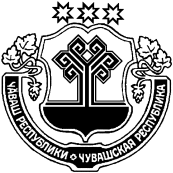 О мерах по обеспечению безопасности людей на водных объектах  Приволжского сельского поселения Мариинско-Посадского района Чувашской Республики в осенне-зимний период 2017-2018 г.г.В соответствии с Федеральными законами от 21 декабря 1994 № 68-ФЗ «О защите населения и территорий от чрезвычайных ситуаций природного и техногенного характера», от 06 октября 2003 №131-ФЗ «Об общих принципах организации местного самоуправления в Российской Федерации», указания Кабинета Министров Чувашской Республики от 12 сентября 2017 года № 14, администрация  Приволжского сельского поселения Мариинско-Посадского района Чувашской Республики  ПОСТАНОВЛЯЕТ:Утвердить План мероприятий по обеспечению безопасности людей на водных объектах  Приволжского  сельского поселения в осенне-зимний период 2017-2018 годов (Приложение № 1).2.   Назначить должностных лиц, ответственных за организацию и обеспечение безопасности людей на вверенных водных объектах и осуществление контроля мест массового отдыха населения.(Приложение 2).2.1. Запретить выход граждан и выезд механических транспортных средств на лед на территории  Приволжского  сельского поселения  до отмены запрета специальным постановлением.      2.2. Организовать выполнение мероприятий по обеспечению безопасности рыбаков-любителей в традиционных местах подлёдного лова рыбы.2.3. При возникновении чрезвычайной ситуации на водоёмах организовать пункты приёма для пострадавших с привлечением необходимого медперсонала и работников правоохранительных органов. 3. Специалисту-эксперту Горбуньковой О.В. в территориях, ответственных за организацию и обеспечение безопасности людей на вверенных потенциально-опасных участках  водных объектов строго выполнять план основных мероприятий по обеспечению безопасности людей на водных объектах.3.1.Через старост населенных пунктов информировать население о необходимости  соблюдения мер  безопасности на водных объектах в осенне-зимний  период  (рекомендовать гражданам воздержаться от выхода на лед в указанный период). 3.2. Установить в местах массового отдыха населения у водоёмов предупреждающие таблички.4. Рекомендовать руководителям предприятий, организаций всех форм собственности проводить работу с персоналом предприятий по разъяснению мер безопасности на льду.5.Контроль за исполнением постановления оставляю за собой.6. Настоящее постановление  опубликовать в газете «Посадский вестник», разместить на сайте  Приволжского  сельского поселения. Глава  Приволжского   сельского поселения                     			      		                                  А.М.АрхиповПриложение №1к постановлению администрации  Приволжского  сельского поселенияот «20»  ноября 2017г. №58 Планмероприятий по обеспечению безопасности людейна водных объектах  Приволжского  сельского полселенияв осенне-зимний период 2017-2018годовПриложение 2 к постановлению  администрации Приволжского сельского поселения  от 20 ноября 2017г.№58Список ответственных лиц за безопасность людей  на потенционально-опасных участках водных объектов в осеннне-зимний периодПлотина на р. Нижняя Сундырка  (д. Тинсарино)- Александров Н.В.(по согласованию)Об утверждении Правил благоустройства и содержания территории Карабашского сельского поселения Мариинско-Посадского района Чувашской Республики          В целях организации благоустройства и содержания территории  Карабашского сельского поселения, в соответствии с пунктом 19 части 1 статьи 14 Федерального закона от 06 октября 2003 года № 131-ФЗ «Об общих принципах организации местного самоуправления в Российской Федерации», Собрание депутатов Карабашского сельского поселения Мариинско-Посадского района Чувашской Республики                                                                      РЕШИЛО:Признать утратившим силу решение № С-28/1 от 23.04.2012 года «О правилах благоустройства территории Карабашского сельского поселения Мариинско-Посадского района Чувашской Республики».Утвердить Правила благоустройства и содержания   территории Карабашского сельского поселения Мариинско-Посадского района Чувашской Республики.Настоящее решение вступает в силу со дня его официального опубликования в печатном средстве массовой информации в муниципальной газете «Посадский вестник».Глава  Карабашского сельского поселения                                                Н.М.Алаев                                       Приложение к решениюСобрания депутатов  Карабашского сельского поселения                                  от    21.11.2017    № С -40/1ПРАВИЛА  БЛАГОУСТРОЙСТВА И СОДЕРЖАНИЯ ТЕРРИТОРИИ КАРАБАШСКОГО СЕЛЬСКОГО ПОСЕЛЕНИЯМАРИИНСКО-ПОСАДСКОГО РАЙОНА ЧУВАШСКОЙ РЕСПУБЛИКИ1. Общие положения1.1. Настоящие Правила благоустройства и содержания территории Карабашского сельского поселения (далее по тексту - Правила) устанавливают основные требования по    объектам благоустройства муниципального образования и содержанию домашних животных. 1.2. Правила направлены на повышение уровня благоустройства и содержания территории Карабашского сельского поселения» (далее  – Карабашское сельское поселение) и создание благоприятной для жизни и здоровья людей среды обитания.1.3. Настоящие Правила устанавливают порядок и требования по содержанию и уборке территорий Карабашского сельского поселения, в том числе по сезонам года, порядок содержания зеленых насаждений, малых архитектурных форм, нестационарных торговых объектов, нестационарных объектов сферы услуг, элементов благоустройства, определяют порядок выполнения работ по ремонту и окраске фасадов зданий, порядок сбора и вывоза твердых бытовых отходов, эксплуатации дорог, освещения территории, содержание мест захоронения и погребения, доступности среды территории, праздничного оформления территории, а также предусматривают ответственность за нарушение настоящих Правил.1.4. Правовое регулирование отношений в сфере благоустройства и содержания территории Карабашского сельского поселения осуществляется в соответствии с Конституцией Российской Федерации, Гражданским кодексом Российской Федерации, Федеральным законом от 06.10.2003 N 131-ФЗ "Об общих принципах организации местного самоуправления в Российской Федерации", иными федеральными законами и нормативными правовыми актами Российской Федерации, Методическими рекомендациями по разработке норм и правил по благоустройству территорий муниципальных образований, утвержденными приказом Министерства регионального развития РФ от 27.12.2011 № 613, иными  законами и нормативными правовыми актами Чувашской Республики, Уставом Карабашского сельского поселения, иными муниципальными правовыми актами Карабашского сельского поселения и настоящими Правилами.1.5. Настоящие Правила    включают в себя следующие разделы: общие положения, основные понятия, социально-значимые работы, уборка территории, порядок содержания элементов благоустройства, работы по озеленению территорий и содержанию зеленых насаждений, содержание и эксплуатация дорог, освещение территории, проведения работ при строительстве, ремонте и реконструкции коммуникаций, содержание животных, особые требования к доступности поселенческой среды, праздничное оформление населенного пункта, основные положения о контроле за эксплуатацией объектов благоустройства.2. Основные понятияДля целей настоящих Правил применяются следующие понятия:- благоустройство - совокупность работ и мероприятий, осуществляемых для создания здоровых, удобных и культурных условий жизни населения в границах Карабашского сельского поселения;- внутрипоселенческие дороги - дороги и проезды, обеспечивающие транспортную (без пропуска общественного и грузового транспорта) и пешеходную связь проездов внутри жилой застройки с улицами в пределах населенного пункта), предназначенные для движения легковых автомобилей и транспортных средств специального назначения (для перевозки продуктов питания, мебели, бытовой техники, вывоза твердых бытовых отходов, механизированной уборки дорог, "Скорой медицинской помощи", полиции и пр.), достаточные для встречного движения транспортных средств;- владелец объекта благоустройства (далее по тексту - владелец) - физическое лицо, юридическое лицо или индивидуальный предприниматель, обладающее на праве собственности, хозяйственного ведения, оперативного управления или иных правах, переданных ему по договору, зданием, строением, сооружением, объектом благоустройства и (или) обладающее правом собственности, постоянного (бессрочного) пользования,  аренды и иного вида права на земельный участок, на котором расположено здание, строение, сооружение или объект благоустройства;- выжигание сухой растительности - повреждение или уничтожение вследствие пожаров травянистой и древесно-кустарниковой растительности и, как следствие, уничтожение плодородного слоя почвы, среды обитания объектов животного мира, загрязнение атмосферного воздуха;- зеленые насаждения - древесно-кустарниковая и травянистая растительность, расположенная в населенных пунктах, выполняющая средообразующие, рекреационные, санитарно-гигиенические и экологические функции;- крупногабаритные отходы - старая мебель, велосипеды, остатки от текущего ремонта квартир и т.п.;- малые архитектурные формы - киоски, павильоны, палатки, летние кафе, ограды, заборы, газонные ограждения, остановочные транспортные павильоны, телефонные кабины, гаражи, ограждения тротуаров, детские спортивные площадки, стенды, не являющиеся рекламными конструкциями, щиты для газет, афиш и объявлений, иные объекты. Малые архитектурные формы и элементы внешнего благоустройства могут быть стационарными и мобильными;- нестационарный объект торговли, нестационарный объект сферы услуг - объект, представляющий собой временное сооружение или временную конструкцию, не связанные прочно с земельным участком вне зависимости от присоединения или неприсоединения к сетям инженерно-технического обеспечения, в том числе передвижное сооружение;- организация работ по благоустройству, содержанию и уборке - это как непосредственное выполнение работ владельцем объекта благоустройства, так и выполнение их путем привлечения на договорных условиях подрядной организации либо физическими лицами;- объект озеленения - озелененная территория, организованная по принципам ландшафтной архитектуры, включающая в себя в соответствии с функциональным назначением все необходимые элементы благоустройства (дорожно-тропиночную сеть, площадки, скамейки, малые архитектурные формы);- объекты благоустройства - улицы, площади, дороги, проезды, внутридворовые территории, пляжи, парки, скверы и иные территории (в том числе озелененные); фасады зданий, строений и сооружений, элементы их декора и иные внешние элементы зданий, строений, сооружений; урны, контейнерные площадки, контейнерные баки, павильоны, киоски, палатки; иные объекты;- содержание объекта благоустройства - обеспечение надлежащего физического и (или) технического состояния и безопасности объекта благоустройства в процессе его создания, размещения, эксплуатации и демонтажа;- твердые бытовые отходы и жидкие бытовые отходы - отходы, образующиеся в результате жизнедеятельности населения (приготовление пищи, упаковка товаров, уборка и текущий ремонт жилых помещений, крупногабаритные предметы домашнего обихода, фекальные отходы нецентрализованной канализации и другие);- уборка объекта благоустройства - выполнение работ по очистке от пыли, грязи, бытовых и промышленных отходов, органических отходов, образовавшихся в результате проведения уходных работ, снега, наледи, сорной растительности, очистке кровель, удалению грунтовых наносов, атмосферных осадков и их образований, подметанию, зачистке, мойке, поливке и другие работы;- придомовая территория – это определенный участок земли, который прикреплен к той или иной  застройке, необходимый для эксплуатации жилого дома и связанных с ним хозяйственных зданий и сооружений; придомовая территория включает в себя несколько составных элементов: участок непосредственно под строениями, абсолютно все проезды и тротуары, отмостка, детские и спортивные площадки, зоны отдыха, озелененные территории и т.д.;- прилегающая территория – участок территории до оси  проезжей части улицы  с газонами, архитектурными объектами малых форм и другими сооружениями, непосредственно примыкающий к границе земельного участка (в том числе к зданиям, сооружениям, строительной площадке, объектам торговли, рекламы и иным объектам), принадлежащего физическому или юридическому лицу на праве собственности, аренды, постоянного (бессрочного) пользования, пожизненного наследуемого владения.3. Социально-значимые работы3.1. Администрация Карабашского сельского поселения вправе привлекать граждан к выполнению на добровольной основе социально значимых для Карабашского сельского поселения работ в сфере благоустройства и озеленения территории Карабашского сельского поселения.3.2. К социально значимым работам относятся только работы, не требующие специальной профессиональной подготовки.3.3. К выполнению социально значимых работ привлекаются совершеннолетние трудоспособные жители Карабашского сельского поселения в свободное от основной работы или учебы время на безвозмездной основе. При этом привлечение к выполнению социально значимых работ осуществляется не чаще чем один раз в месяц. Продолжительность социально значимых работ не может составлять более четырех часов подряд.3.4. Привлечение граждан к выполнению на добровольной основе работ по уборке, благоустройству и озеленению территории Карабашского сельского поселения производится распоряжением Администрации Карабашского сельского поселения.3.5. Распорядительными актами главы сельского поселения определяются:- месячники по благоустройству и санитарной очистке территорий;- субботники по благоустройству и очистке территорий;- мероприятия по подготовке территорий к проведению праздников  сельского поселения.4. Уборка территории4.1. Физические и юридические лица, независимо от их организационно-правовых форм, обязаны обеспечивать своевременную и качественную очистку и уборку принадлежащих им на праве собственности или ином вещном праве земельных участков 
и прилегающих территорий в соответствии с действующим законодательством, настоящих Правил и порядком сбора, вывоза и утилизации отходов производства и потребления, утверждаемых органами местного самоуправления.Организация уборки иных территорий осуществляется органами местного самоуправления по соглашению со специализированной организацией в пределах средств, предусмотренных на эти цели в бюджете муниципального образования.4.2. Промышленные организации обязаны создавать защитные зеленые полосы, ограждать жилые кварталы от производственных сооружений, благоустраивать и содержать в исправности и чистоте выезды из организации и строек на автодороги и улицы.4.3. На территории муниципального образования запрещается накапливать 
и размещать отходы производства и потребления в несанкционированных местах.Лица, разместившие отходы производства и потребления в несанкционированных местах, обязаны за свой счет производить уборку и очистку данной территории, 
а при необходимости - рекультивацию земельного участка.В случае невозможности установления лиц, разместивших отходы производства 
и потребления на несанкционированных свалках, удаление отходов производства 
и потребления и рекультивацию территорий свалок производится за счет лиц, обязанных обеспечивать уборку данной территорий в соответствии с пунктом 4.1 настоящих Правил.4.4. Сбор и вывоз отходов производства и потребления осуществляется по контейнерной или бестарной системе в установленном порядке.4.5. На территории общего пользования муниципального образования запрещается  сжигание отходов производства и потребления.4.6. Вывоз бытовых отходов производства и потребления из жилых домов, организаций торговли и общественного питания, культуры, детских и лечебных заведений осуществляется указанными организациями и домовладельцами, а также иными производителями отходов производства и потребления самостоятельно либо на основании договоров со специализированными организациями.Вывоз отходов, образовавшихся во время ремонта, осуществляется 
в специально отведенные для этого места лицами, производивших этот ремонт, самостоятельно.Запрещается складирование отходов, образовавшихся во время ремонта, в места временного хранения отходов.4.7. Для сбора отходов производства и потребления физических и юридических лиц, указанных в пункте 4.1 настоящих Правил, в муниципальном образовании могут быть организованы  места временного хранения отходов с осуществлением  их уборки и технического  обслуживания.Разрешение на размещение мест временного хранения отходов дает орган местного самоуправления.4.8. В случае, если производитель отходов, осуществляющий свою бытовую 
и хозяйственную деятельность на земельном участке, в жилом или нежилом помещении 
на основании договора аренды или иного соглашения с собственником, не организовал сбор, вывоз и утилизацию отходов, обязанность по сбору, вывозу и утилизации отходов данного производителя отходов возлагается на собственника, вышеперечисленных объектов недвижимости, ответственного за уборку территорий 
в соответствии с настоящими  правилами.4.9. Для предотвращения засорения улиц, площадей, скверов и других общественных мест отходами производства и потребления устанавливаются специально предназначенные для временного хранения отходов емкости малого размера (урны, баки).Установку емкостей для временного хранения отходов производства и потребления 
и их очистку осуществляют лица, ответственные за уборку соответствующих территорий в соответствии с пунктом 4.1 настоящих Правил.Урны (баки) следует содержать в исправном и опрятном состоянии, очищать по мере накопления мусора и не реже одного раза в месяц промывать и дезинфицировать.4.10. Удаление с контейнерной площадки и прилегающей к ней территории отходов производства и потребления, высыпавшихся при выгрузке из контейнеров в мусоровозный транспорт, производится работниками организации, осуществляющей вывоз отходов.4.11. Вывоз отходов должен осуществляться способами, исключающими возможность их потери при перевозке, создания аварийной ситуации, причинения транспортируемыми отходами вреда здоровью людей и окружающей среде.Вывоз опасных отходов должен осуществляться организациями, имеющими лицензию, в соответствии с требованиями законодательства Российской Федерации.4.12. При уборке в ночное время необходимо принимать меры, предупреждающие шум.4.13. Уборку и очистку автобусных остановок производится организациями, в обязанность которых входит уборка территорий улиц, на которых расположены эти остановки.4.14. Уборку и очистку остановок, на которых расположены некапитальные объекты торговли, осуществляют владельцы некапитальных объектов торговли 
в границах прилегающих территорий, если иное не установлено договорами аренды земельного участка, безвозмездного срочного пользования земельным участком, пожизненного наследуемого владения.Граница прилегающих территорий определяется следующим образом:- на улицах с двухсторонней застройкой по длине занимаемого участка, по ширине - до оси проезжей части улицы;- на улицах с односторонней застройкой по длине занимаемого участка, а по ширине - на всю ширину улицы, включая противоположный тротуар;- на дорогах, подходах и подъездных путях к промышленным
организациям, а также к жилым застройкам, карьерам, гаражам, складам и земельным участкам - по всей длине дороги, включая 10-метровую зеленую зону;- на строительных площадках - территория не менее  от ограждения стройки по всему периметру;- для некапитальных объектов торговли, общественного питания и бытового обслуживания населения - в радиусе не менее .4.15. Эксплуатацию и содержание в надлежащем санитарно-техническом состоянии водоразборных колонок, в том числе их очистку от мусора, льда и снега, а также обеспечение безопасных подходов к ним осуществляют организации, в чьей собственности находятся колонки.4.16. Организацию работы по очистке и уборке территории рынков и прилегающих к ним территорий возлагается на администрации рынков в соответствии 
с действующими санитарными нормами и правилами торговли на рынках.4.17. Содержание и уборка скверов и прилегающих к ним тротуаров, проездов 
и газонов осуществляется специализированными организациями по соглашению с органом местного самоуправления за счет средств, предусмотренных в бюджете муниципального образования на соответствующий финансовый год на эти цели.4.18. Содержание и уборка садов, скверов, парков, зеленых насаждений, находящихся в собственности организаций, собственников помещений либо 
на прилегающих территориях, производятся силами и средствами этих организаций, собственников помещений самостоятельно или по договорам 
со специализированными организациями под контролем органов местного самоуправления.4.19. Уборка мостов, путепроводов, пешеходных переходов, прилегающих к ним территорий, а также содержание коллекторов, труб ливневой канализации и дождеприемных колодцев производится организациями, обслуживающими данные объекты.4.20. В жилых зданиях, не имеющих канализации, должны быть предусмотрены утепленные выгребные ямы для совместного сбора туалетных и помойных нечистот 
с непроницаемым дном, стенками и крышками с решетками, препятствующими попаданию крупных предметов в яму.В муниципальном образовании запрещается установка устройств наливных помоек, разлив помоев и нечистот за территорией домов и улиц, вынос отходов производства 
и потребления на уличные проезды.4.21. Жидкие нечистоты следует вывозить по договорам или разовым заявкам организациям, имеющим специальный транспорт.4.22. Собственники помещений обязаны обеспечивать подъезды непосредственно к мусоросборникам и выгребным ямам.4.23. Очистка и уборка водосточных канав, лотков, труб, дренажей, предназначенных для отвода поверхностных и грунтовых вод из дворов должна производиться лицами, указанными в пункте 4.1 настоящих Правил.4.24. Слив воды на тротуары, газоны, проезжую часть дороги не должен допускаться, а при производстве аварийных работ слив воды разрешается только 
по специальным отводам или шлангам в близлежащие колодцы ливневой канализации по согласованию с владельцами коммуникаций и с возмещением затрат 
на работы по водоотведению сброшенных стоков.4.25. Вывоз  отходов следует осуществлять с территории систематически, по мере накопления, но не реже одного раза в шесть месяцев.4.26. Уборка и очистка территорий, отведенных для размещения    линий электропередач, газовых, водопроводных и тепловых сетей, осуществляются силами и средствами организаций, эксплуатирующих указанные сети 
и линии электропередач. В случае, если указанные в данном пункте сети являются бесхозяйными, уборку и очистку территорий должна осуществлять организация, 
с которой заключен договор об обеспечении сохранности     бесхозяйного имущества.4.27. Складирование нечистот на проезжую часть улиц, тротуары и газоны  запрещается.4.28. Сбор брошенных на улицах предметов, создающих помехи дорожному движению, возлагается на организации, обслуживающие данные объекты.5. Особенности уборки территории в весенне-летний период5.1. Весенне-летняя уборка территории производится с 15 апреля 
по 15 октября и предусматривает подметание проезжей части улиц, тротуаров, площадей.В зависимости от климатических условий постановлением Администрации муниципального образования период весенне-летней уборки может быть изменен.6. Особенности уборки территории в осенне-зимний период6.1. Осенне-зимняя уборка территории проводится с 15 октября 
по 15 апреля и предусматривает уборку и вывоз мусора, снега и льда, грязи.В зависимости от климатических условий постановлением Администрации муниципального образования период осенне-зимней уборки может быть изменен.6.2. Укладка свежевыпавшего снега в валы и кучи разрешена на всех улицах, площадях, набережных, бульварах и скверах с последующей вывозкой.6.3. В зависимости от ширины улицы и характера движения на ней валы укладываются либо по обеим сторонам проезжей части, либо с одной стороны проезжей части вдоль тротуара с оставлением необходимых проходов и проездов.6.4. Посыпка песком с примесью хлоридов, как правило, начинается с начала снегопада или появления гололеда.В первую очередь при гололеде посыпаются спуски, подъемы, перекрестки, места остановок общественного транспорта, пешеходные переходы.Тротуары должны посыпаться сухим песком без хлоридов.6.5. Очистка от снега крыш и удаление сосулек производится с обеспечением следующих мер безопасности: назначения дежурных, ограждения тротуаров, оснащения страховочным оборудованием лиц, работающих на высоте.Снег, сброшенный с крыш, должен быть вывезен немедленно.На проездах, убираемых специализированными организациями, снег следует сбрасывать с крыш до вывозки снега, сметенного с дорожных покрытий, и укладывать 
в общий с ними вал.6.6. Вывоз снега разрешен только на специально отведенные места отвала, определяемые администрацией муниципального образования.Места отвала снега обеспечиваются удобными подъездами, необходимыми механизмами для складирования снега.6.7. Уборку и вывозку снега и льда с улиц, площадей, мостов, плотин и скверов 
 необходимо начинать с начала снегопада и производить, 
в первую очередь, с улиц, автобусных трасс, мостов, плотин и путепроводов для обеспечения бесперебойного движения транспорта во избежание наката.7. Порядок содержания элементов благоустройства7.1. Общие требования к содержанию элементов благоустройства.7.1.1. Содержание элементов благоустройства, включая работы по восстановлению и ремонту памятников, мемориалов, должно осуществляться физическими 
и (или) юридическими лицами, независимо от их организационно-правовых форм, владеющими соответствующими элементами благоустройства на праве собственности, хозяйственного ведения, оперативного управления, либо на основании соглашений 
с собственником или лицом, уполномоченным собственником.Организация содержания иных элементов благоустройства осуществляется администрацией муниципального образования по соглашениям 
со специализированными организациями в пределах средств, предусмотренных на эти цели 
в бюджете муниципального образования.7.1.2. Строительство и установка оград, заборов, газонных и тротуарных ограждений, киосков, палаток, павильонов, ларьков, стендов для объявлений и других устройств  осуществляется в порядке, установленном законодательством Российской Федерации, субъекта Российской Федерации, нормативными правовыми актами органов местного самоуправления.7.1.3. Строительные площадки должны быть ограждены по всему периметру плотным забором установленного образца. В ограждениях необходимо предусмотреть минимальное количество проездов.Проезды, как правило, должны выходить на второстепенные улицы и оборудоваться шлагбаумами или воротами.Строительные площадки обеспечиваются благоустроенной проезжей частью не менее  у каждого выезда с оборудованием для очистки колес.7.2. Световые вывески, реклама и витрины.7.2.1. Установка всякого рода вывесок может быть разрешена только после согласования эскизов с администрацией  сельского поселения и главным архитектором района.7.2.2. Организациям, эксплуатирующим световые рекламы и вывески, необходимо ежедневно включать их с наступлением темного времени суток и выключать не ранее времени отключения уличного освещения, но не позднее наступления светового дня, обеспечивать своевременную замену перегоревших газосветовых трубок и электроламп.В случае неисправности отдельных знаков рекламы или вывески их необходимо  выключать полностью.7.2.3. Витрины должны быть оборудованы специальными осветительными приборами.7.2.4. Расклейка газет, афиш, плакатов, различного рода объявлений и реклам  может быть произведена только на специально установленных стендах.Агитационные печатные материалы могут вывешиваться в специально отведенных местах, а также на зданиях, сооружениях и других объектах с согласия собственников или владельцев указанных объектов с установлением сроков их размещения.        7.2.5. Запрещается размещать  рекламу, афиши, объявления и иную печатную продукцию на стенах, витринах, фасадах зданий,  столбах, деревьях, опорах наружного освещения и разделительных щитах, других объектах, не предназначенных для этой цели.Ответственность за расклейку афиш, объявлений, агитационных печатных материалов на объектах, не предназначенных для этих целей, несет заказчик указанной продукции.7.2.6. Очистку от объявлений опор электротранспорта, уличного освещения, цоколя зданий, заборов и других сооружений осуществляют организации, эксплуатирующие данные объекты.7.2.7. Размещение и эксплуатацию средств наружной рекламы следует осуществлять в порядке, установленном решением представительного органа муниципального образования.7.3. Строительство, установка и содержание малых архитектурных форм.    7.3.1. Физические и юридические лица независимо от их организационно-правовых форм обязаны за счет собственных средств, в пределах границ организовывать и проводить:- своевременный ремонт и покраску зданий (фасадов, цоколей, окон, дверей, балконов), заборов и других ограждений;- очистку закрепленной территории от мусора, опавшей листвы, порубочных остатков и их вывоз в специально отведенные места;- посыпку песком пешеходных тротуаров, парковочных стоянок автомобильного транспорта во время возникновения гололеда в зимнее время года;- очистку от снега в период снегопада;- регулярный покос травы (при высоте достигшего травостоя свыше 15 см, до уровня 3 - 4 см), прополку газонов и цветников, посев трав, уничтожение сорной растительности; очистку прилегающей территории от сухой травы;- установку, ремонт, покраску и очистку малых архитектурных форм (в том числе урн для мусора и емкостей для сбора твердых бытовых отходов);- установку аншлагов с названиями улиц и номерных знаков домов;7.3.2. Окраску киосков, павильонов, палаток, тележек, лотков, столиков, заборов, газонных ограждений и ограждений тротуаров, павильонов ожидания транспорта, телефонных кабин, спортивных сооружений, стендов для афиш и объявлений и иных стендов, рекламных тумб, указателей остановок транспорта и переходов, скамеек необходимо производить не реже одного раза в год.7.3.3. Окраску каменных, железобетонных и металлических ограждений фонарей уличного освещения, опор, трансформаторных будок и киосков, металлических ворот жилых, общественных и промышленных зданий необходимо производить не реже одного раза в два года, а ремонт - по мере необходимости.7.4. Ремонт и содержание зданий и сооружений.7.4.1. Эксплуатацию зданий и сооружений, их ремонт необходимо производить 
в соответствии с установленными правилами и нормами технической  эксплуатации.7.4.2. Текущий и капитальный ремонт, окраску фасадов зданий и сооружений необходимо производить в зависимости от их технического состояния собственниками зданий и сооружений, либо по соглашению с собственником иными лицами.7.4.3. Всякие изменения фасадов зданий, связанные с ликвидацией или изменением отдельных деталей, а также устройство новых и реконструкция существующих оконных 
и дверных проемов, выходящих на главный фасад производится по согласованию 
с администрацией муниципального образования.7.4.4. Запрещается производить какие-либо изменения балконов, лоджий, развешивать ковры, одежду, белье на балконах и окнах наружных фасадов зданий, выходящих на улицу, а также загромождать их разными предметами домашнего обихода.7.4.5. Запрещается загромождение и засорение прилегающих к дворам территорий металлическим ломом, строительным и бытовым мусором, домашней утварью и другими материалами.        7.4.6. Руководители организаций, в ведении которых находятся здания, а также собственники домов и строений обязаны:устанавливать и содержать в исправном состоянии  указатели на зданиях с обозначением наименования улицы и номерных знаков, на зданиях, выходящих на две и более улицы, номерные знаки устанавливаются со стороны каждой улицы.      7.4.7.  Запрещается нанесение надписей, рисунков, а также иное повреждение и (или) нарушение внешнего вида фасадов зданий, построек, жилых домов, памятников, обелисков, элементов конструкций зданий и сооружений.Лица, допустившие данное нарушение, обязаны за свой счет восстановить внешний вид фасадов зданий, построек, жилых домов, памятников, обелисков, элементов конструкций зданий и сооружений.      7.5. На территории поселения запрещается:    7.5.1. Самовольно использовать территории под строительные площадки, производить земляные работы, устанавливать строительные леса, рекламные щиты;    7.5.2. Самовольно размещать стационарные и нестационарные объекты торговли и общественного питания, гаражи или иные строения и сооружения;    7.5.3. Размещать в неустановленных местах или несвоевременно снимать (демонтировать) объявления, листовки, другую печатную рекламную продукцию;    7.5.4. Размещать рекламу, логотипы, товарные знаки на стенах, витринах, фасадах, объектах потребительского рынка без согласования с администрацией Карабашского сельского поселения.     7.5.5. Устанавливать ограждения строительных площадок, земельных участков с выносом их за «красную линию» улицы, на тротуары, газоны, дороги без согласования с администрацией Карабашского сельского поселения;     7.5.6. Засорять проезжую часть улиц, кюветы, тротуары, дворы, скверы, парки   и другие места общего пользования, в том числе выбрасывать мусор, окурки из окон зданий, движущихся и припаркованных транспортных средств.     7.5.7. Сбрасывать бытовые и промышленные отходы, грязь, бытовые стоки, скол льда и загрязненный снег в, водоемы, территории водоохранных зон, на газоны, под деревья и кустарники, на проезжую часть дорог, тротуары и в другие, не отведенные для этих целей места;     7.5.8. Сбрасывать, складировать и сжигать промышленные и бытовые отходы, мусор, листья, обрезки деревьев на улицах, площадях, придомовых территориях, прилегающих территориях юридических лиц и индивидуальных предпринимателей, территориях индивидуальной жилой застройки, несанкционированных свалках, в скверах, а также в других местах, специально для этого не отведенных.      7.5.9. Оставлять на территориях общего пользования (улицах, придомовых и прилегающих территориях) неисправные, разобранные транспортные средства, запчасти от автомобильного транспорта, прицепы, строительные вагоны, иной металлолом.    7.5.10. Устанавливать изгороди в местах общего пользования без согласования с администрацией поселения;     7.5.11. Заниматься огородничеством в местах, не отведенных для этих целей;    7.5.12. Производить работы по озеленению территорий общего пользования без согласования с администрацией Карабашского сельского поселения;    7.5.13. Ломать и повреждать объекты внешнего благоустройства (детские площадки, скамейки, урны, бордюры, ограждения и т.п.);    7.5.14. Повреждать информационные щиты, таблички, номерные знаки строений;    7.5.15. Производить торговлю в неустановленных местах.    7.5.16. У киосков, палаток, павильонов мелкорозничной торговли и магазинов складировать тару и запасы товаров, а также использовать для складирования прилегающие к ним территории.     7.5.17. Самовольное переоборудование фасадов зданий и сооружений;     7.5.18. Проезд транспортных средств по пешеходным тротуарам, газонам и клумбам.     7.5.19.Парковать автомобили, прицепы и иные механизмы на тротуарах, пешеходных дорожках, озелененных территориях, игровых, спортивных, детских и хозяйственных площадках, в местах размещения контейнеров, контейнерных площадок.      7.5.20. Устраивать стоянку машин на длительное время в не установленных для этого местах (дорогах, тротуарах, переулках), если данный транспорт мешает движению других транспортных средств, пешеходов и своевременной уборке улично – дорожной сети;       7.5.21.  Вынос транспортным средством грунта и мусора на проезжую часть улиц и дорог, другое загрязнение транспортным средством проезжей части улиц и дорог.       7.5.22.  Мыть автомобили и другие транспортные средства у водоразборных колонок, колодцев, на тротуарах, дорогах, в парках, скверах, на детских площадках, придомовых территориях, берегах рек, озер и иных водоемов и других неустановленных местах.         7.5.23.  Загрязнение территорий предприятий, учреждений, организаций  и иных хозяйствующих субъектов  бытовым и прочим мусором.         7.5.24. Допускать произрастание карантинных растений (амброзия полыннолистная, повелики).         7.5.25.  Изъятие природных ресурсов (грунт, песок, чернозем и т.д.) на территории сельского поселения   без полученного в установленном порядке разрешения.8. Работы по озеленению территорий и содержанию зеленых насаждений8.1. Озеленение территории, работы по содержанию и восстановлению парков, скверов, зеленых зон могут осуществляться специализированными организациями по договорам с администрацией муниципального образования в пределах средств, предусмотренных в бюджете муниципального образования на эти цели.8.2. Физическим и юридическим лицам, в собственности или в пользовании которых находятся земельные участки, надлежит обеспечивать содержание и сохранность зеленых насаждений, находящихся на этих участках, а также на прилегающих территориях.8.3. Новые посадки деревьев и кустарников на территории улиц, площадей, парков, скверов и кварталов многоэтажной застройки, цветочное оформление скверов и парков, 
а также капитальный ремонт и реконструкция объектов ландшафтной архитектуры могут производиться только по проектам, согласованным с администрацией муниципального образования.8.4. Физические и юридические лица, обязаны:- обеспечивать своевременное проведение всех необходимых агротехнических мероприятий (полив, рыхление, обрезка, сушка, борьба с вредителями и болезнями растений, скашивание травы);- осуществлять обрезку и вырубку сухостоя и аварийных деревьев, вырезку сухих 
и поломанных сучьев и вырезку веток, ограничивающих видимость технических средств регулирования дорожного движения; - доводить до сведения органов местного самоуправления обо всех случаях массового появления вредителей и болезней и принимать меры борьбы с ними, производить замазку ран и дупел на деревьях;- проводить своевременный ремонт ограждений зеленых насаждений.8.5. На площадях зеленых насаждений запрещается:- ходить и лежать на газонах и в молодых лесных посадках;- ломать деревья, кустарники, сучья и ветви, срывать листья и цветы, сбивать 
и собирать плоды;- разбивать палатки и разводить костры;- засорять газоны, цветники, дорожки и водоемы;- портить скульптуры, скамейки, ограды;- добывать из деревьев сок, делать надрезы, надписи, приклеивать к деревьям объявления, номерные знаки, всякого рода указатели, провода и забивать в деревья крючки 
и гвозди для подвешивания гамаков, качелей, веревок, сушить белье на ветвях;- ездить на велосипедах, мотоциклах, лошадях, тракторах и автомашинах;- мыть автотранспортные средства, стирать белье, а также купать животных 
в водоемах, расположенных на территории зеленых насаждений;- парковать автотранспортные средства на газонах;- пасти скот;- устраивать ледяные катки и снежные горки, кататься на лыжах, коньках, санях, организовывать игры, танцы, за исключением мест, отведенных для этих целей;- производить строительные и ремонтные работы без ограждений насаждений щитами, гарантирующими защиту их от повреждений;- обнажать корни деревьев на расстоянии ближе  от ствола и засыпать шейки деревьев землей или строительным мусором;- складировать на территории зеленых насаждений материалы, а также устраивать 
на прилегающих территориях склады материалов, способствующие распространению вредителей зеленых насаждений;- устраивать свалки мусора, снега и льда, сбрасывать снег с крыш на участках, имеющих зеленые насаждения, без принятия мер, обеспечивающих сохранность деревьев 
и кустарников;- добывать растительную землю, песок и производить другие раскопки;- выгуливать и отпускать с поводка собак в парках, лесопарках, скверах и иных территориях зеленых насаждений;- сжигать листву и мусор на территориях общего пользования муниципального образования.8.6. Запрещается самовольная вырубка деревьев 
и кустарников.8.7. Снос крупномерных деревьев и кустарников, попадающих в зону застройки или прокладки подземных коммуникаций, установки высоковольтных линий и других сооружений в границах муниципального образования может производиться только 
по письменному разрешению администрации муниципального образования.8.8. За вынужденный снос крупномерных деревьев и кустарников, связанных 
с застройкой или прокладкой подземных коммуникаций, взимается восстановительная стоимость.8.9. Выдачу разрешения на снос деревьев и кустарников следует производить после оплаты восстановительной стоимости.Если указанные насаждения подлежат пересадке, выдачу разрешения следует производить без уплаты восстановительной стоимости.Размер восстановительной стоимости зеленых насаждений и место посадок определяются администрацией муниципального образования.Восстановительная стоимость зеленых насаждений зачисляется в бюджет муниципального образования.8.10. За всякое повреждение или самовольную вырубку зеленых насаждений, 
а также за непринятие мер охраны и халатное отношение 
к зеленым насаждениям с виновных взимается восстановительная стоимость поврежденных или уничтоженных насаждений.8.11. Оценка стоимости плодово-ягодных насаждений и садов, принадлежащих гражданам и попадающих в зону строительства жилых и промышленных зданий, производится администрацией муниципального образования.8.12. За незаконную вырубку или повреждение деревьев на территории муниципального образования виновные лица обязаны возместить убытки.8.13. При обнаружении признаков повреждения деревьев лица, ответственные за сохранность зеленых насаждений, обязаны немедленно поставить в известность администрацию муниципального образования для принятия необходимых мер.8.14. Разрешение на вырубку сухостоя выдается администрацией муниципального образования.Вывоз порубочных  остатков после сноса  и обрезки деревьев, удаления  упавших вследствие  возникновения аварийной (чрезвычайной)  ситуации деревьев, удаления пней, оставшихся после  вырубки сухостойных, аварийных деревьев осуществляется физическими или юридическими лицами,  осуществившими  снос  и обрезку деревьев, удаление  упавших вследствие  возникновения аварийной (чрезвычайной)  ситуации деревьев, вырубку сухостойных, аварийных деревьев,  в срок, не превышающий  семь календарных дней.8.15. Снос деревьев, кроме ценных пород деревьев и кустарников в зоне индивидуальной застройки следует осуществлять собственниками земельных участков самостоятельно за счет собственных средств.9. Содержание и эксплуатация дорог9.1. С целью сохранения дорожных покрытий на территории муниципального образования запрещается:- подвоз груза волоком;- сбрасывание при погрузочно-разгрузочных работах на улицах рельсов, бревен, железных балок, труб, кирпича, других тяжелых предметов и складирование их;- перегон без разрешения администрации сельского поселения по улицам населенных пунктов, имеющим твердое покрытие, машин на гусеничном ходу;- движение и стоянка большегрузного транспорта на   пешеходных дорожках, тротуарах.9.2. Специализированные организации производят уборку территорий муниципальных образований на основании соглашений с лицами, указанными в пункте 4.1 настоящих Правил.9.3. Текущий и капитальный ремонт, содержание, строительство и реконструкция автомобильных дорог общего пользования, мостов, тротуаров и иных транспортных инженерных сооружений в границах муниципального образования (за исключением автомобильных дорог общего пользования, мостов и иных транспортных инженерных сооружений федерального и регионального значения) осуществляется специализированными организациями по договорам с администрацией муниципального образования в соответствии с планом капитальных вложений.9.4. Эксплуатацию, текущий и капитальный ремонт дорожных знаков, разметки и иных объектов обеспечения безопасности уличного движения осуществляют специализированные организации по договорам с администрацией муниципального образования.10. Освещение территории муниципального образования10.1. Улицы, дороги, площади, мосты и пешеходные аллеи, общественные и рекреационные территории, территории жилых кварталов, жилых домов, территории промышленных и коммунальных организаций, а также арки входов, дорожные знаки и указатели, элементы информации о населенных пунктах должны быть освещены в темное время суток по расписанию, утвержденному администрацией муниципального образования.Обязанность по освещению данных объектов возлагается на их собственников или уполномоченных собственником лиц.10.2. Освещение территории муниципального образования осуществляется энергоснабжающими организациями по договорам с физическими 
и юридическими лицами, независимо от их организационно-правовых форм, являющимися собственниками отведенных им в установленном порядке земельных участков.10.3. Строительство, эксплуатацию, текущий и капитальный ремонт сетей наружного освещения улиц следует осуществлять специализированными организациями по договорам с администрацией муниципального образования.11. Проведение работ при строительстве, ремонте, реконструкции коммуникаций11.1. Работы, связанные с разрытием грунта или вскрытием дорожных покрытий (прокладка, реконструкция или ремонт подземных коммуникаций, забивка свай и шпунта, планировка грунта, буровые работы) могут производиться только при наличии письменного разрешения (ордера на проведение земляных работ), выданного администрацией муниципального образования.Аварийные работы могут быть начаты владельцами сетей по телефонограмме или по уведомлению администрации муниципального образования с последующим оформлением разрешения в 3-дневный срок.11.2. Разрешение на производство работ по строительству, реконструкции, ремонту коммуникаций выдается администрацией муниципального образования при предъявлении:- проекта проведения работ, согласованного с заинтересованными службами, отвечающими за сохранность инженерных коммуникаций;- схемы движения транспорта и пешеходов, согласованной с государственной инспекцией по безопасности дорожного движения;- условий производства работ, согласованных с местной администрацией муниципального образования;- календарного графика производства работ, а также соглашения с собственником 
или уполномоченным им лицом о восстановлении благоустройства земельного участка, 
на территории которого будут проводиться работы по строительству, реконструкции, ремонту коммуникаций.При производстве работ, связанных с необходимостью восстановления покрытия дорог, тротуаров или газонов разрешение на производство земляных работ может быть выдано только при наличии согласования специализированной организации, обслуживающей дорожное покрытие, тротуары, газоны.11.3. В целях исключения возможного разрытия вновь построенных (реконструированных) улиц, скверов организации, которые в предстоящем году должны осуществлять работы по строительству и реконструкции подземных сетей, 
в срок до 1 декабря предшествующего строительству года обязаны сообщить в администрацию муниципального образования о намеченных работах по прокладке коммуникаций с указанием предполагаемых сроков производства работ.11.4. Все разрушения и повреждения дорожных покрытий, озеленения и элементов благоустройства, произведенные по вине строительных и ремонтных организаций 
при производстве работ по прокладке подземных коммуникаций или других видов строительных работ, должны быть ликвидированы в полном объеме организациями, получившими разрешение на производство работ, в сроки, согласованные с администрацией муниципального образования.11.5. До начала производства работ по разрытию необходимо:11.5.1. Установить дорожные знаки в соответствии с согласованной схемой;11.5.2. Оградить место производства работ, на ограждениях вывесить табличку 
с наименованием организации, производящей работы, фамилией ответственного 
за производство работ лица, номером телефона организации.Ограждение следует содержать в опрятном виде, при производстве работ вблизи проезжей части необходимо обеспечить видимость для водителей и пешеходов, в темное время суток - обозначено красными сигнальными фонарями.Ограждение должно быть сплошным и надежным, предотвращающим попадание посторонних на стройплощадку.На направлениях массовых пешеходных потоков через траншеи следует устраивать мостки на расстоянии не менее чем  друг от друга.11.5.3. В случаях, когда производство работ связано с закрытием, изменением маршрутов пассажирского транспорта, помещать соответствующие объявления в печати 
с указанием сроков работ.11.5.4. Оформлять при необходимости в установленном порядке и осуществлять снос или пересадку зеленых насаждений. В случае, когда при ремонте или реконструкции подземных коммуникаций возникает необходимость в сносе зеленых насаждений, высаженных после прокладки коммуникаций на расстоянии до них меньше допустимого, балансовая стоимость этих насаждений не должна возмещаться.11.6. Разрешение на производство работ следует хранить на месте работ 
и предъявлять по первому требованию лиц, осуществляющих контроль за выполнением Правил.11.7. В разрешении должны быть установлены сроки и условия производства работ.11.8. До начала земляных работ строительной организации следует вызвать на место представителей эксплуатационных служб, которые обязаны уточнить на месте положение своих коммуникаций и зафиксировать в письменной форме особые условия производства работ.Особые условия подлежат неукоснительному соблюдению строительной организацией, производящей земляные работы.11.9. В случае неявки представителя или отказа его указать точное положение коммуникаций следует составить соответствующий акт. При этом организация, ведущая работы, руководствуется положением коммуникаций, указанных на топооснове.11.10. При производстве работ на проезжей части улиц асфальт и щебень в пределах траншеи должны быть разобраны и вывезены производителем работ в специально отведенное место.Бордюр разбирается, складируется на месте производства работ для дальнейшей установки.При производстве работ на улицах, застроенных территориях грунт надлежит немедленно вывозить.При необходимости строительная организация может обеспечивать планировку грунта на отвале.11.11. Траншеи под проезжей частью и тротуарами необходимо засыпать песком 
и песчаным фунтом с послойным уплотнением и поливкой водой.Траншеи на газонах должны быть засыпаны местным грунтом с уплотнением, восстановлением плодородного слоя и посевом травы.11.12. Засыпка траншеи до выполнения геодезической съемки не допускается. Организация, получившая разрешение на проведение земляных работ, 
до окончания работ обязана произвести геодезическую съемку.11.13. При производстве работ на неблагоустроенных территориях допускается складирование разработанного грунта с одной стороны траншеи для последующей засыпки.11.14. При засыпке траншеи некондиционным грунтом без необходимого уплотнения или иных нарушениях правил производства земляных работ уполномоченные должностные лица органов местного самоуправления имеют право составить протокол для привлечения виновных лиц к административной ответственности.11.15. Провалы, просадки грунта или дорожного покрытия, появившиеся 
как над подземными коммуникациями, так и в других местах, где не проводились ремонтно-восстановительные работы, но в их результате появившиеся в течение 2 лет после проведения ремонтно-восстановительных работ, должны быть устранены организациями, получившим разрешение на производство работ, в течение суток.Наледи, образовавшиеся из-за аварий на подземных коммуникациях, должны быть ликвидированы организациями - владельцами коммуникаций, либо на основании договора специализированными организациями за счет владельцев коммуникаций.11.16. Проведение работ при строительстве, ремонте, реконструкции коммуникаций по просроченным ордерам признаются самовольным проведением земляных работ.12. Содержание животных в муниципальном образовании12.1. Владельцам животных и птиц необходимо предотвращать опасное воздействие своих животных на других животных и людей, а также обеспечивать тишину для окружающих в соответствии с санитарными нормами, соблюдать действующие санитарно-гигиенические и ветеринарные правила.12.2. Содержать домашних животных и птицу разрешается в хозяйственных строениях, удовлетворяющих санитарно-эпидемиологическим правилам, в соответствии с Санитарными правилами и нормами СанПин 2.2./1.1.1200-03, в которых обозначены расстояния от помещения для содержания животных до объектов жилой застройки.12.3. Запрещается  передвижение сельскохозяйственных животных и птицы  
на территории муниципального образования без поводка и без  сопровождающих лиц.12.4. Выпас сельскохозяйственных животных может осуществляться 
на специально отведенных администрацией муниципального образования местах выпаса 
под наблюдением владельца или уполномоченного им лица.          12.5. Владельцы домашних животных обязаны не допускать загрязнения мест общего пользования, дворов, тротуаров и улиц.Уборка экскрементов домашних животных в местах общего пользования производится немедленно хозяевами животных.           12.6. Запрещается выгуливать домашних животных на газонах, клумбах, бельевых, детских и спортивных площадках, на территории  детских учреждений и в иных местах общего пользования.           12.7. Запрещается выгул собак без поводка и намордника (собак мелких и декоративных пород без поводка) на территории Карабашского сельского поселения.           12.8. Запрещается оставлять без присмотра домашних животных и птиц, действия которых создают помехи нормальному движению транспортных средств, проходу граждан, наносят вред зеленым насаждениям, посадкам на дачных и огородных участках.13. Особые требования к доступности жилой среды13.1. При проектировании объектов благоустройства жилой среды, улиц и дорог, объектов культурно-бытового обслуживания необходимо предусматривать доступность среды населенных пунктов для пожилых лиц и инвалидов, оснащение этих объектов элементами и техническими средствами, способствующими передвижению престарелых 
и инвалидов.13.2. Проектирование, строительство, установка технических средств 
и оборудования, способствующих передвижению пожилых лиц и инвалидов, необходимо осуществлять при новом строительстве заказчиком в соответствии с утвержденной проектной документацией.14. Праздничное оформление территории14.1. Праздничное оформление территории муниципального образования выполняется по решению администрации муниципального образования 
на период проведения государственных и поселенческих праздников, мероприятий, связанных со знаменательными событиями.Оформление зданий, сооружений осуществляется их владельцами 
в рамках концепции праздничного оформления территории муниципального образования.14.2. Работы, связанные с проведением поселенческих торжественных 
и праздничных мероприятий, осуществляются организациями самостоятельно 
за счет собственных средств.14.3. Праздничное оформление должно включать в себя: вывеску флагов, лозунгов, гирлянд, панно, установку декоративных элементов и композиций, стендов, киосков, трибун, эстрад, а также устройство праздничных иллюминаций.14.4. Концепция праздничного оформления определяется программой мероприятий и схемой размещения объектов и элементов праздничного оформления, утверждаемыми администрацией муниципального образования.14.5. При изготовлении и установке элементов праздничного оформления 
запрещается снимать, повреждать и ухудшать видимость технических средств регулирования дорожного движения.15. Контроль за соблюдением норм и правил благоустройства15.1. В муниципальном образовании ответственным за осуществление благоустройства территории являются специалисты поселения.15.2. Лица, указанные в пункте 13.1. настоящих Правил благоустройства, за ненадлежащее выполнение своих обязанностей по контролю осуществления благоустройства территории несут ответственность в соответствии с действующим законодательством Российской Федерации, законодательством субъекта Российской Федерации и органов местного самоуправления.15.3. Лица, нарушающие основные нормы и правила благоустройства, несут ответственность в соответствии с законодательством Российской Федерации об административных правонарушениях, законодательством субъекта Российской Федерации и органов местного самоуправления.          15.4. Наложение штрафов и других взысканий не освобождает виновных лиц от устранения допущенных нарушений.ИЗВЕЩЕНИЕ О ПРОВЕДЕНИИ ОТКРЫТОГО АУКЦИОНА ПО ПРОДАЖЕ ПРАВА НА ЗАКЛЮЧЕНИЕ ДОГОВОРА АРЕНДЫ ЗЕМЕЛЬНОГО УЧАСТКААдминистрацией Бичуринского сельского поселения Мариинско-Посадского района Чувашской Республики проводится аукцион, открытый по составу участников и по форме подачи предложений, по продаже права на заключение договора аренды земельных участков, находящихся в муниципальной собственности Бичуринского сельского поселения Мариинско-Посадского района, который состоится 27 декабря 2017 года  в 14.00 часов в 311 каб. Администрации Мариинско-Посадского района Чувашской Республики, по адресу: Чувашская Республика, Мариинско-Посадский район, г.Мариинский Посад, ул.Николаева, д.47, каб. 311Организатором аукциона выступает администрация Бичуринского сельского поселения Мариинско-Посадского района Чувашской Республики.На аукцион выставлены следующие земельные участки:- Лот № 1, земельный участок из земель сельскохозяйственного назначения с кадастровым номером 21:16:200603:391, площадью 112 700 кв.м. (11,27 га), расположенный по адресу: Чувашская Республика, Мариинско-Посадский район, Бичуринское сельское поселение (разрешенное использование – для ведения  сельскохозяйственного  производства), годовая арендная плата – 5 200 (пять тысяч двести) руб. 00 коп, задаток – 5 200 (пять тысяч двести) руб. 00 коп, срок аренды – 25 лет.  Зарегистрированные ограничения, обременения на земельные участки отсутствуют;- Лот № 2, земельный участок из земель сельскохозяйственного назначения с кадастровым номером 21:16:200603:394, площадью 531 274 кв.м. (53,1274 га), расположенный по адресу: Чувашская Республика, Мариинско-Посадский район, Бичуринское сельское поселение (разрешенное использование – для ведения сельскохозяйственного производства), годовая арендная плата – 23 200 (двадцать три тысячи двести) руб. 00 коп., задаток – 23 200 (двадцать три тысячи двести) руб. 00 коп, срок аренды – 25 лет. - Лот № 3, земельный участок из земель сельскохозяйственного назначения с кадастровым номером 21:16:200603:392, площадью 933 802 кв.м. (93,3801 га), расположенный по адресу: Чувашская Республика, Мариинско-Посадский район, Бичуринское сельское поселение (разрешенное использование – для ведения сельскохозяйственного производства), годовая арендная плата – 40 000 (сорок тысяч) руб. 00 коп., задаток – 40 000 (сорок тысяч) руб. 00 коп, срок аренды – 25 лет. Организатор аукциона вправе отказаться от  проведения аукциона не позднее, чем за 5 дней до даты его проведения. Организатор аукциона извещает заявителей об отказе в проведении аукциона в течение 3 банковских дней со дня принятия ответствующего решения.При отказе в проведении аукциона Организатор аукциона в течении 3 банковских дней со дня принятия такого решения обеспечивает возврат внесенных Заявителями задатков.Задаток установлен в размере 100% от начальной стоимости земельного участка.Шаг аукциона – 3% от начальной цены земельного участка.Дата начала приема заявок на участие в аукционе – 24 ноября 2017г.  С 08.00часов.Дата окончания приема заявок на участие в аукционе –22 декабря 2017г. До 12.00 часов. Для участия в аукционе претенденты должны представить следующие документы:- заявку установленного образца с указанием реквизитов счета для возврата задатков, заполненную в 2-х экземплярах;- копию документа, удостоверяющего личность (для физических лиц), в случае подачи заявки представителем претендента, предъявляется надлежащим образом оформленная доверенность;- платежный документ, подтверждающий внесение задатка.Определение участников аукциона состоится в 15ч.00мин. 25 декабря 2017г. в администрации Мариинско-Посадского района Чувашской Республики.Регистрация участников аукциона – 27 декабря 2017г. с 14ч.00мин. до 14ч.50мин. по адресу: Чувашская Республика, Мариинско-Посадский район, г.Мариинский Посад, ул.Николаева, д.47, каб.311.Осмотр земельных участков на местности осуществляется 22 декабря 2017г. в 10-00 по согласованию с претендентами при участии специалистов администрации Бичуринского сельского поселения Мариинско-Посадского района Чувашской Республики.Задаток перечисляется непосредственно самим претендентом единым платежом на счет: ИНН 2111007326, КПП 211101001, л/с 05153002010 в Управлении Федерального казначейства по Чувашской Республике, р/с 40302810997063000149, БИК 049706001, код ОКТМО 97629410, БАНК: Отделение НБ - Чувашская Республика.Задаток должен поступить на счет не позднее 17ч.00мин. 22 декабря 2017г.Победителем аукциона признается участник аукциона, предложивший наибольшую цену аренды земельного участка.Внесенный победителем аукциона задаток засчитывается в оплату приобретаемого права аренды земельного участка.Договор аренды земельного участка подлежит заключению в срок не ранее чем через 10 дней со дня размещения информации о результатах аукциона на официальном сайте.Покупатель производит оплату размера арендной платы земельного участка за первый год аренды единовременно, в течение 5 дней со дня подписания договора аренды земельного участка.Прием заявок, оформление документов для участия в аукционе, ознакомление с проектом договора аренды земельного участка осуществляется в рабочие дни с 08ч.00мин. до 17ч.00мин. по московскому времени (кроме выходных и праздничных дней) в администрации Мариинско-Посадского района Чувашской Республики по адресу: Чувашская Республика, Мариинско-Посадский район, г.Мариинский Посад, ул.Николаева, д.47, каб.311 (тел.8-83542-2-23-32).С более подробной информацией можно ознакомиться в администрации Бичуринского сельского поседения Мариинско-Посадского района Чувашской Республики, по адресу: Чувашская Республика, Мариинско-Посадский район, Бичуринское сельское поселение, с.Бичурино, ул.Бичурина, д.2 (тел. 8-83542-37-2-32), или в администрации Мариинско-Посадского района Чувашской Республики по адресу: Чувашская Республика, Мариинско-Посадский район, г.Мариинский Посад, ул.Николаева, д.47, каб.311 (тел.8-83542-2-23-32).Об условиях приватизации муниципального имущества, находящегося в собственности Октябрьского сельского поселения  Мариинско-Посадского района Чувашской Республики В соответствии с Федеральным законом от 21.12.2001 №178-ФЗ "О приватизации государственного и муниципального имущества, на основании прогнозного плана приватизации муниципального имущества, находящегося в собственности Октябрьского сельского поселения Мариинско-Посадского района Чувашской Республики на 2017 год, утвержденного решением Собрания депутатов Октябрьского сельского поселения Мариинско-Посадского района от 02.11.2017г. № С-39/1, отчета об определении рыночной стоимости недвижимого имущества №368/2017 от 25.10.2017 года, администрация Октябрьского сельского поселения Мариинско-Посадского района Чувашской Республики   п о с т а н о в л я е т: 1. Приватизировать следующее муниципальное имущество, находящееся в собственности Октябрьского сельского поселения Мариинско-Посадского района Чувашской Республики путем продажи на аукционе, открытого по составу участников и по форме подачи предложений о цене:- жилой дом,  назначение: жилое, одноэтажный,  общей площадью 25,9  кв.м., с инв.№5691, кадастровым номером  21:16:210501:121,  принадлежащий на праве собственности муниципальному образованию – Октябрьское сельское поселение Мариинско-Посадского района Чувашской Республики на основании заочного решения Мариинско-Посадского районного суда Чувашской Республики от 20.06.2017 года №2-227/2017, запись о государственной регистрации права от 02.10.2017года №21:16:210501:121-21/004/2017-1,с  земельным участком, категория земель – земли населенных пунктов, разрешенное использование: для ведения личного подсобного хозяйства, общей площадью 4 021кв.м, с кадастровым номером 21:16:210501:70, принадлежащий на праве собственности муниципальному образованию – Октябрьское сельское поселение Мариинско-Посадского района Чувашской Республики на основании заочного решения Мариинско-Посадского районного суда Чувашской Республики от 20.06.2017 года №2-227/2017, запись о государственной регистрации от 02.10.2017года №21:16:210501:70-21/004/2017-1,  расположенные по адресу: Чувашская Республика, Мариинско-Посадский район, Октябрьское сельское поселение, д.Хорнъялы, ул.Восточная, д.15.2. Установить следующие условия приватизации имущества, указанного в пункте 1 настоящего постановления:- начальную цену объекта, указанного в пункте 1 настоящего постановления,  в размере 273 600 (двести семьдесят три тысячи шестьсот) руб. 00 коп.; - размер задатка (20% от начальной цены имущества) – 54 720 (пятьдесят четыре тысячи семьсот двадцать) руб. 00 коп; - шаг аукциона – 5 % от начальной цены имущества) – 13 680 (тринадцать тысяч шестьсот восемьдесят) руб. 00 коп; 3. Утвердить прилагаемую аукционную документацию.4. Контроль за исполнением настоящего постановления оставляю за собой.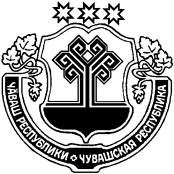 О дальнейшем использовании помещений и сроках отселения физических и юридических лиц из аварийных и подлежащих сносу домовРуководствуясь Жилищным кодексом Российской Федерации, постановлением Правительства Российской Федерации от 28.01.2006 № 47 «Об утверждении Положения о признании помещения жилым помещением, жилого помещения непригодным для проживания и многоквартирного дома аварийным и подлежащим сносу или реконструкции», постановлением администрации Октябрьского сельского поселения от 25.05.2016 № 42 «О создании комиссии по признанию помещения  жилым помещением, жилого помещения непригодным для проживания, и многоквартирного дома аварийным и подлежащим сносу или реконструкции»,  в целях реализации государственной программы «Региональная адресная программа по переселению граждан из аварийного жилищного фонда, в том числе с учетом необходимости развития жилищного строительства на территории  Октябрьского сельского поселения, администрация Октябрьского сельского поселения п о с т а н о в л я е т:1. Определить подлежащими сносу многоквартирные дома согласно приложению к настоящему постановлению. 
2. Установить срок отселения физических лиц - до 31.10.2020 г.
3. Установить срок сноса аварийных домов - до 31.12.2020 г.
4. Контроль за исполнением постановления оставляю за собой.
5. Постановление вступает в силу с момента его подписания, подлежит обнародованию на информационных стендах и размещению на официальном сайте Администрации Октябрьского сельского поселения  Мариинско-Посадского района в сети интернет.	Глава Октябрьского сельского поселения						В.Ф.Кураков	 		 Приложениек постановлению администрации Октябрьского сельского поселенияМариинско-Посадского районаЧувашской Республикиот 03.11.2017 № 93Переченьмногоквартирных домов признанных аварийными и подлежащими сносуО признании 3-хквартирного жилого дома, расположенного по адресу: с.Октябрьское, ул. Володарского, д.8, аварийным и подлежащим сносуНа основании п.п. 10-14, 16, 22, 23 Раздела II  «Положения о признании помещения жилым помещением, жилого помещения непригодным для проживания и дома аварийным и подлежащим сносу или реконструкции», утв. Постановлением Правительства РФ от 28 января . № 47, и акта  и заключения межведомственной комиссии  от 11.04.2012 г. № б/н обследования 3-хквартирного жилого дома № 8 по ул. Володарского с.Октябрьское Мариинско-Посадского района Чувашской Республики                                                      п о с т а н о в л я е т:3-хквартирный жилой дом, расположенный по адресу: с.Октябрьское Мариинско-Посадского района Чувашской Республики ул.Володарского, дом № 8,  считать признанным  аварийным и подлежащим сносу с 11 апреля 2012 года. Глава Октябрьского сельского поселения					         В.Ф.КураковО признании многоквартирного жилого дома,  расположенного по адресу: с.Октябрьское, ул. Учительская, д.11, аварийным и подлежащим сносуНа основании п.п. 10-14, 16, 22, 23 Раздела II  «Положения о признании помещения жилым помещением, жилого помещения непригодным для проживания и дома аварийным и подлежащим сносу или реконструкции», утв. Постановлением Правительства РФ от 28 января . № 47, и акта  и заключения межведомственной комиссии  от 11.12.2014 г. № б/н  обследования многоквартирного жилого дома № 11 по ул. Учительская с.Октябрьское Мариинско-Посадского района Чувашской Республики                                                      п о с т а н о в л я е т:многоквартирный жилой дом, расположенный по адресу: с.Октябрьское Мариинско-Посадского района Чувашской Республики ул.Учительская, дом № 11,   считать признанным аварийным и подлежащим сносу с 11 декабря 2014 года. Глава Октябрьского сельского поселения					         В.Ф.КураковО мерах по  обеспечению безопасности людей на водных объектах Октябрьского  сельского поселения  Мариинско-Посадского района Чувашской Республики в осенне-зимний период 2017-2018 г.г. В соответствии с Федеральными законами от 21 декабря 1994 № 68-ФЗ «О защите населения и территорий от чрезвычайных ситуаций природного и техногенного характера», от 06 октября 2003 №131-ФЗ «Об общих принципах организации местного самоуправления в Российской Федерации», указания Кабинета Министров Чувашской Республики от 12 сентября 2017 года № 14 в целях обеспечения безопасности людей на водоемах Октябрьского  сельского поселения Мариинско-Посадского района в осенне-зимний период 2017-2018 г.г.  администрация Октябрьского  сельского поселения Мариинско-Посадского района Чувашской Республики   п о с т а н о в л я е т:1. Утвердить План мероприятий по обеспечению безопасности людей на водных объектах на территории Октябрьского  сельского поселения Мариинско-Посадского района Чувашской Республики   в осенне-зимний период 2017-2018 г.г. согласно приложению.2. Активизировать работу среди населения по разъяснению правил поведения, мер безопасности на воде и на льду в зимний период, используя для этого сходы граждан и родительские собрания в учебных заведениях. 3. Рекомендовать руководителям предприятий, организаций и учреждений, расположенных на территории Октябрьского сельского поселения Мариинско-Посадского района Чувашской Республики, независимо от форм собственности:- провести инструктажи по охране труда и техники безопасности со всеми категориями работников по безопасному поведению на льду.4. Использовать в работе Правила охраны жизни людей на воде в Чувашской Республике. 4. Провести разъяснительную работу среди населения о запрете проведения игр и ловли рыб детьми и взрослыми до достижения толщины льда 7-. 5. Организовать проведение инструкторско-методических занятий на местах по отработке вопросов охраны жизни людей на льду (воде) во время ледостава.6. Организовать с момента образования ледостава на водных объектах ежедневное проведение замеров толщины льда и определение его структуры утром и вечером, в период оттепели производить замеры и днем.          7. Контроль за выполнением настоящего постановления оставляю за собой.8. Постановление  вступает в силу  со дня  его подписания и подлежит  обязательному  опубликованию.         	 Глава Октябрьского  сельского поселения                                       	В.Ф.КураковУТВЕРЖДАЮ:                           Глава Октябрьского            сельского поселения Мариинско-Посадского района                Чувашской Республики                        _______________В.Ф.Кураков                                                                               ПЛАН  мероприятий по обеспечению безопасности людей на водных объектах на территории Октябрьского  сельского поселения Мариинско-Посадского района Чувашской Республики   в осенне-зимний период 2017-2018 г.г.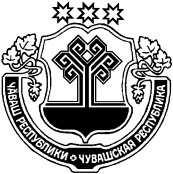 О назначении публичных слушаний по вопросу изменения одного вида разрешенного использования земельного участка на  другой вид использованияРассмотрев заявления гр.Лукиной Любови Николаевны и Лукиной Лианы Геннадьевны, проживающих по адресу: Чувашская Республика, Мариинско-Посадский район, с.Октябрьское, ул.А.Канаша, д.21, об изменении вида разрешенного использования земельного участка, в целях соблюдения прав жителей Октябрьского сельского поселения Мариинско-Посадского района на участие в обсуждении вопросов изменения одного вида разрешенного использования земельного участка на другой вид такого использования, руководствуясь Градостроительным кодексом Российской Федерации, ст. 28 Федерального закона от 6 октября 2003 года N 131-ФЗ "Об общих принципах организации местного самоуправления в Российской Федерации" и статьей 17 Устава Октябрьского сельского поселения Мариинско-Посадского района, п о с т а н о в л я ю:1. Провести публичные слушания с участием граждан Октябрьского сельского поселения Мариинско-Посадского района по вопросу изменения вида разрешенного использования земельного участка из земель населенных пунктов, площадью 2054 кв. м с кадастровым номером 21:16:210601:34, расположенного по адресу: Чувашская Республика, Мариинско-Посадский район, с.Октябрьское, ул.А.Канаша, д.21, принадлежащего на праве общей долевой собственности, № 21-21-15/002/2012-136 от 04.02.2012 г. Лукиной Любови Николаевне (доля в праве ½) и  Лукиной Лиане Геннадьевне (доля в праве ½)  на основании Выписки из Единого государственного реестра недвижимости от 15.08.2017 № 21/131/004/2017-1152, вид разрешенного использования "Для ведения личного подсобного хозяйства»" меняется на "Для индивидуального жилищного строительства".  2. Инициатором проведения публичных слушаний является глава Октябрьского сельского поселения Мариинско-Посадского района .3. Назначить публичные слушания по вопросам, указанным в п. 1 настоящего Постановления и определить:- дата и время проведения – 24 ноября 2017 года в 15.00.- срок проведения - 1 день.- место проведения – актовый зал административного здания Октябрьского сельского поселения Мариинско-Посадского района по адресу: с.Октябрьское, ул.Советская, д.15.- адрес, по которому могут представляться предложения, замечания по обсуждаемым вопросам - с.Октябрьское, ул.Советская, д.15, в будние дни с 8.00 до 16.00 (за исключением перерыва на обед).4. Подготовить и провести публичные слушания по изменению одного вида разрешенного использования земельного участка, указанного в п. 1 настоящего Постановления, на другой вид в соответствии с действующим законодательством и в установленные данным Постановлением сроки.5. Обеспечить возможность ознакомления с документами по предмету публичных слушаний в административном здании Октябрьского сельского поселения Мариинско-Посадского района по адресу: с.Октябрьское, ул.Советская, д.15, начиная со дня, следующего за днем опубликования настоящего Постановления до начала мероприятия.6. По окончании публичных слушаний подготовить заключение о результатах слушаний и обеспечить информирование населения в срок до 01 декабря 2017 г.7. Опубликовать на официальном сайте администрации Октябрьского сельского поселения Мариинско-Посадского района настоящее постановление и заключение о результатах публичных слушаний.  8. Контроль за исполнением настоящего Постановления оставляю за собой.Глава Октябрьскогосельского поселения                                                                     			  В.Ф.КураковОб утверждении прогнозного плана приватизации муниципального имущества, находящегося в собственности Октябрьского сельского поселения Мариинско-Посадского района Чувашской Республики, на 2017 год 	В соответствии с Федеральным Законом от 21 декабря 2001 года № 178-ФЗ «О приватизации государственного и муниципального имущества»Собрание депутатов Октябрьского сельского поселения Мариинско-Посадского района р е ш и л о: 1. Утвердить прилагаемый прогнозный план приватизации муниципального имущества, находящегося в собственности Октябрьского сельского поселения Мариинско-Посадского района Чувашской Республики, на 2017 год.2. Настоящее решение подлежит официальному опубликованию.Глава Октябрьского сельского поселения Мариинско-Посадского района 								В.Ф.КураковПРОГНОЗНЫЙ ПЛАНприватизации муниципального имущества,находящегося в собственности Октябрьского сельского поселения Мариинско-Посадского района Чувашской Республики на 2017 год.I. Основные направления политики в сфере приватизации муниципального имущества.Целью прогнозного плана приватизации муниципального имущества на 2017 год является повышение вклада приватизации муниципального имущества в развитие экономики Октябрьского сельского поселения Мариинско-Посадского района Чувашской Республики.Основной задачей приватизации муниципального имущества на 2017 год является формирование доходной части районного бюджета.II. Муниципальное имущество, приватизация которого планируется в 2017 году.2.1 Перечень муниципальных унитарных предприятий, которые планируются приватизировать в 2017 году. 2.2 Перечень открытых акционерных обществ, акции которых планируется приватизировать в 2017 году.Приватизация акций открытых акционерных обществ планируется.2.3 Перечень объектов недвижимости, которые планируются приватизировать в 2017 году:2.4. Перечень открытых  акционерных обществ, в отношении которых принимается решение об использовании специального права на участие Октябрьского сельского поселения Мариинско-Посадского района Чувашской Республики в управлении ими («золотой акции»).Использование специального права на участие Октябрьского сельского поселения Мариинско-Посадского района Чувашской Республики в управлении открытых акционерных обществ («золотой акции») на 2017 год не предусматривается.  Об инициировании процесса изменения границ муниципальных образований и назначении публичных слушаний на территории муниципального образования   «Октябрьское сельское поселение Мариинско-Посадского района Чувашской Республики»  В соответствии со статьями 12, 28 Федерального закона от 06 октября 2003 года №  131-ФЗ «Об общих принципах организации местного самоуправления в Российской Федерации», Уставом муниципального образования «Октябрьское сельское поселение Мариинско-Посадского района Чувашской Республики»,  от 04 декабря . № С-62/1 (с изменениями, внесенными решениями Собрания депутатов Октябрьского сельского поселения от 23.06.2015 г. № С-69/1, 07.09.2015 г. № С-72/1, 04.08.2016 № С-15/1, 15.02.2017 № С-24/1, 08.08.2017 № С-32/1), Собрание депутатов Октябрьского сельского поселенияМариинско-Посадского района Чувашской Республикир е ш и л о:         1. Инициировать процедуру изменения границ муниципального образования Октябрьского сельского поселения Мариинско-Посадского района Чувашской Республики;         2. Предложить представительным органам муниципальных образований Первочурашевского сельского поселения, Эльбарусовского сельского поселения, Карабашского сельского поселения, Аксаринского сельского поселения, Кугеевского сельского поселения, Бичуринского сельского поселения  Мариинско-Посадского района Чувашской Республики:         2.1. Назначить и провести публичные слушания по вопросу изменения границ муниципального образования  «Октябрьское сельское поселение Мариинско-Посадского района Чувашской Республики»;          2.2. По итогам проведения публичных слушаний рассмотреть вопрос о согласии на изменение границ муниципального образования «Октябрьское сельское поселение Мариинско-Посадского района Чувашской Республики»;         2.3. Направить в адрес Собрания депутатов Октябрьского сельского поселения Мариинско-Посадского района решения, указанные в п.п. 2.2 пункта 2 настоящего решения.         3.  Граждане, проживающие на территории муниципального образования вправе участвовать в публичных слушаниях в целях обсуждения проекта решения «Об изменении границ муниципального образования ««Октябрьское сельское поселение Мариинско-Посадского района Чувашской Республики» посредством:        - подачи в администрацию Октябрьского сельского поселения  замечаний и предложений в устной и (или) письменной форме в срок до дня проведения публичных слушаний;       - непосредственного участия в публичных слушаниях.       Замечания и предложения в письменной и (или) устной форме граждане вправе представить председательствующему в день проведения публичных слушаний до окончания публичных слушаний по месту их проведения.       Все замечания и предложения, представленные в установленный срок, подлежат включению в протокол публичных слушаний.       При проведении публичных слушаний все участники публичных слушаний вправе высказать свое мнение о преобразовании муниципального образования «Октябрьское сельское поселение           Мариинско-Посадского района Чувашской Республики»  и внесенных замечаниях и предложениях, задать вопросы.	4. Замечания и предложения в письменной форме граждане вправе предоставлять в администрацию Октябрьского сельского поселения  Мариинско-Посадского района Чувашской Республики.5. Все представленные участниками публичных слушаний замечания и предложения о преобразовании муниципального образования «Октябрьское сельское поселение           Мариинско-Посадского района Чувашской Республики» отражаются в заключении о результатах публичных слушаний.        	Заключение о результатах публичных слушаний представляется в Собрание депутатов Первочурашевского сельского поселения, Эльбарусовского сельского поселения, Карабашского сельского поселения, Аксаринского сельского поселения, Кугеевского сельского поселения, Бичуринского сельского поселения Мариинско-Посадского района Чувашской Республики и учитывается в качестве рекомендаций при рассмотрении вопроса о преобразовании муниципального образования «Октябрьское сельское поселение Мариинско-Посадского района Чувашской Республики».         5. Решение вступает в силу со дня принятия и подлежит официальному опубликованию в печатном средстве массовой информации муниципальной газете Мариинско-Посадского района «Посадский вестник». Председатель Собрания депутатов Октябрьского сельского поселения Мариинско-Посадского района                                                                                   Г.П.ГригорьевОб оформлении договора социального найма   на имя Вотяковой Т.А.На основании Жилищного Кодекса Российской Федерации, Закона Чувашской Республики от 17.10.2005 г. № 42 «О регулировании жилищных отношений», Устава Октябрьского сельского поселения  Мариинско-Посадского района Чувашской Республики и заявления гр.Вотяковой Т.А. о проживании по адресу: Чувашская Республика, Мариинскор-Посадский район, с.Октябрьское, ул.Учительская, д.11, кв.3, с 23 июня 1996 годаСобрание депутатов Октябрьского сельского поселенияМариинско-Посадского района Чувашской Республикир е ш и л о:оформить на гр.Вотякову Татьяну Анатольевну, 19.11.1975 года рождения,  с семьей в составе 2 человек, проживающую по адресу: Чувашская Республика, Мариинскор-Посадский район, с.Октябрьское, ул.Учительская, д.11, кВ.3, договор социального найма на квартиру из муниципального жилищного фонда, общей площадью 32,8 кв.м., в том числе жилой 16,6 кв.м., расположенную по адресу: Чувашская Республика, Мариинскор-Посадский район, с.Октябрьское, ул.Учительская, д.11, кВ.3. Глава Октябрьского сельского поселения							В.Ф.КураковОб утверждении Правил благоустройства и содержания территории Эльбарусовского сельского поселения Мариинско-Посадского района Чувашской Республики   В целях организации благоустройства и содержания территории  Эльбарусовского сельского поселения, в соответствии с пунктом 19 части 1 статьи 14 Федерального закона от 06 октября 2003 года № 131-ФЗ «Об общих принципах организации местного самоуправления в Российской Федерации», Собрание депутатов Эльбарусовского сельского поселения Мариинско-Посадского района чувашской РеспубликиРЕШИЛ:Признать утратившим силу решение № 36/1 от 28.09.2017 года «Об  утверждении Правил благоустройства территории Эльбарусовского сельского поселения Мариинско-Посадского района Чувашской Республики».Утвердить Правила благоустройства и содержания     территории Эльбарусовского сельского поселения Мариинско-Посадского района Чувашской Республики.Настоящее решение вступает в силу со дня его официального опубликования в печатном средстве массовой информации.    Глава  Эльбарусовского сельского поселения                                             О.В.Геронтьева  Приложение к решениюСобрания депутатов  Эльбарусовского сельского поселения                                  от  22.11.2017г   № 38ПРАВИЛА  БЛАГОУСТРОЙСТВА И СОДЕРЖАНИЯ ТЕРРИТОРИИ ЭЛЬБАРУСОВСКОГО СЕЛЬСКОГО ПОСЕЛЕНИЯ1. Общие положения1.1. Настоящие Правила благоустройства и содержания территории Эльбарусовского сельского поселения (далее по тексту - Правила) устанавливают основные требования по    объектам благоустройства муниципального образования и содержанию домашних животных. 1.2. Правила направлены на повышение уровня благоустройства и содержания территории Эльбарусовского сельского поселения» (далее  – Эльбарусовское сельское поселение) и создание благоприятной для жизни и здоровья людей среды обитания.1.3. Настоящие Правила устанавливают порядок и требования по содержанию и уборке территорий Эльбарусовского сельского поселения, в том числе по сезонам года, порядок содержания зеленых насаждений, малых архитектурных форм, нестационарных торговых объектов, нестационарных объектов сферы услуг, элементов благоустройства, определяют порядок выполнения работ по ремонту и окраске фасадов зданий, порядок сбора и вывоза твердых бытовых отходов, эксплуатации дорог, освещения территории, содержание мест захоронения и погребения, доступности среды территории, праздничного оформления территории, а также предусматривают ответственность за нарушение настоящих Правил.1.4. Правовое регулирование отношений в сфере благоустройства и содержания территории Эльбарусовского сельского поселения осуществляется в соответствии с Конституцией Российской Федерации, Гражданским кодексом Российской Федерации, Федеральным законом от 06.10.2003 N 131-ФЗ "Об общих принципах организации местного самоуправления в Российской Федерации", иными федеральными законами и нормативными правовыми актами Российской Федерации, Методическими рекомендациями по разработке норм и правил по благоустройству территорий муниципальных образований, утвержденными приказом Министерства регионального развития РФ от 27.12.2011 № 613, иными  законами и нормативными правовыми актами Чувашской Республики, Уставом Эльбарусовского сельского поселения, иными муниципальными правовыми актами Эльбарусовского сельского поселения и настоящими Правилами.1.5. Настоящие Правила    включают в себя следующие разделы: общие положения, основные понятия, социально-значимые работы, уборка территории, порядок содержания элементов благоустройства, работы по озеленению территорий и содержанию зеленых насаждений, содержание и эксплуатация дорог, освещение территории, проведения работ при строительстве, ремонте и реконструкции коммуникаций, содержание животных, особые требования к доступности городской среды, праздничное оформление населенного пункта, основные положения о контроле за эксплуатацией объектов благоустройства.2. Основные понятияДля целей настоящих Правил применяются следующие понятия:- благоустройство - совокупность работ и мероприятий, осуществляемых для создания здоровых, удобных и культурных условий жизни населения в границах Эльбарусовского сельского поселения;- внутриквартальные дороги - дороги и проезды, обеспечивающие транспортную (без пропуска общественного и грузового транспорта) и пешеходную связь проездов внутри жилой застройки с улицами в пределах микрорайона (или квартала), предназначенные для движения легковых автомобилей и транспортных средств специального назначения (для перевозки продуктов питания, мебели, бытовой техники, вывоза твердых бытовых отходов, механизированной уборки дорог, "Скорой медицинской помощи", полиции и пр.), достаточные для встречного движения транспортных средств;- владелец объекта благоустройства (далее по тексту - владелец) - физическое лицо, юридическое лицо или индивидуальный предприниматель, обладающее на праве собственности, хозяйственного ведения, оперативного управления или иных правах, переданных ему по договору, зданием, строением, сооружением, объектом благоустройства и (или) обладающее правом собственности, постоянного (бессрочного) пользования,  аренды и иного вида права на земельный участок, на котором расположено здание, строение, сооружение или объект благоустройства;- выжигание сухой растительности - повреждение или уничтожение вследствие пожаров травянистой и древесно-кустарниковой растительности и, как следствие, уничтожение плодородного слоя почвы, среды обитания объектов животного мира, загрязнение атмосферного воздуха;- зеленые насаждения - древесно-кустарниковая и травянистая растительность, расположенная в населенных пунктах, выполняющая средообразующие, рекреационные, санитарно-гигиенические и экологические функции;- крупногабаритные отходы - старая мебель, велосипеды, остатки от текущего ремонта квартир и т.п.;- малые архитектурные формы - киоски, павильоны, палатки, летние кафе, ограды, заборы, газонные ограждения, остановочные транспортные павильоны, телефонные кабины, гаражи, ограждения тротуаров, детские спортивные площадки, стенды, не являющиеся рекламными конструкциями, щиты для газет, афиш и объявлений, иные объекты. Малые архитектурные формы и элементы внешнего благоустройства могут быть стационарными и мобильными;- нестационарный объект торговли, нестационарный объект сферы услуг - объект, представляющий собой временное сооружение или временную конструкцию, не связанные прочно с земельным участком вне зависимости от присоединения или неприсоединения к сетям инженерно-технического обеспечения, в том числе передвижное сооружение;- организация работ по благоустройству, содержанию и уборке - это как непосредственное выполнение работ владельцем объекта благоустройства, так и выполнение их путем привлечения на договорных условиях подрядной организации либо физическими лицами;- объект озеленения - озелененная территория, организованная по принципам ландшафтной архитектуры, включающая в себя в соответствии с функциональным назначением все необходимые элементы благоустройства (дорожно-тропиночную сеть, площадки, скамейки, малые архитектурные формы);- объекты благоустройства - улицы, площади, дороги, проезды, внутридворовые территории, пляжи, парки, скверы и иные территории (в том числе озелененные); фасады зданий, строений и сооружений, элементы их декора и иные внешние элементы зданий, строений, сооружений; урны, контейнерные площадки, контейнерные баки, павильоны, киоски, палатки; иные объекты;- содержание объекта благоустройства - обеспечение надлежащего физического и (или) технического состояния и безопасности объекта благоустройства в процессе его создания, размещения, эксплуатации и демонтажа;- твердые бытовые отходы и жидкие бытовые отходы - отходы, образующиеся в результате жизнедеятельности населения (приготовление пищи, упаковка товаров, уборка и текущий ремонт жилых помещений, крупногабаритные предметы домашнего обихода, фекальные отходы нецентрализованной канализации и другие);- уборка объекта благоустройства - выполнение работ по очистке от пыли, грязи, бытовых и промышленных отходов, органических отходов, образовавшихся в результате проведения уходных работ, снега, наледи, сорной растительности, очистке кровель, удалению грунтовых наносов, атмосферных осадков и их образований, подметанию, зачистке, мойке, поливке и другие работы;- придомовая территория – это определенный участок земли, который прикреплен к той или иной многоквартирной застройке, необходимый для эксплуатации жилого дома и связанных с ним хозяйственных зданий и сооружений; придомовая территория включает в себя несколько составных элементов: участок непосредственно под строениями, абсолютно все проезды и тротуары, отмостка, детские и спортивные площадки, зоны отдыха, озелененные территории и т.д.;- прилегающая территория – участок территории до оси  проезжей части улицы  с газонами, архитектурными объектами малых форм и другими сооружениями, непосредственно примыкающий к границе земельного участка (в том числе к зданиям, сооружениям, строительной площадке, объектам торговли, рекламы и иным объектам), принадлежащего физическому или юридическому лицу на праве собственности, аренды, постоянного (бессрочного) пользования, пожизненного наследуемого владения.3. Социально-значимые работы3.1. Администрация Эльбарусовского сельского поселения вправе привлекать граждан к выполнению на добровольной основе социально значимых для Эльбарусовского сельского поселения работ в сфере благоустройства и озеленения территории Эльбарусовского сельского поселения.3.2. К социально значимым работам относятся только работы, не требующие специальной профессиональной подготовки.3.3. К выполнению социально значимых работ привлекаются совершеннолетние трудоспособные жители Эльбарусовского сельского поселения в свободное от основной работы или учебы время на безвозмездной основе. При этом привлечение к выполнению социально значимых работ осуществляется не чаще чем один раз в месяц. Продолжительность социально значимых работ не может составлять более четырех часов подряд.3.4. Привлечение граждан к выполнению на добровольной основе работ по уборке, благоустройству и озеленению территории Эльбарусовского сельского поселения производится распоряжением Администрации Эльбарусовского сельского поселения.3.5. Распорядительными актами главы сельского поселения определяются:- месячники по благоустройству и санитарной очистке территорий;- субботники по благоустройству и очистке территорий;- мероприятия по подготовке территорий к проведению праздников  сельского поселения.4. Уборка территории4.1. Физические и юридические лица, независимо от их организационно-правовых форм, обязаны обеспечивать своевременную и качественную очистку и уборку принадлежащих им на праве собственности или ином вещном праве земельных участков 
и прилегающих территорий в соответствии с действующим законодательством, настоящих Правил и порядком сбора, вывоза и утилизации отходов производства и потребления, утверждаемых органами местного самоуправления.Организация уборки иных территорий осуществляется органами местного самоуправления по соглашению со специализированной организацией в пределах средств, предусмотренных на эти цели в бюджете муниципального образования.4.2. Промышленные организации обязаны создавать защитные зеленые полосы, ограждать жилые кварталы от производственных сооружений, благоустраивать и содержать в исправности и чистоте выезды из организации и строек на автодороги и улицы.4.3. На территории муниципального образования запрещается накапливать 
и размещать отходы производства и потребления в несанкционированных местах.Лица, разместившие отходы производства и потребления в несанкционированных местах, обязаны за свой счет производить уборку и очистку данной территории, 
а при необходимости - рекультивацию земельного участка.В случае невозможности установления лиц, разместивших отходы производства 
и потребления на несанкционированных свалках, удаление отходов производства 
и потребления и рекультивацию территорий свалок производится за счет лиц, обязанных обеспечивать уборку данной территорий в соответствии с пунктом 4.1 настоящих Правил.4.4. Сбор и вывоз отходов производства и потребления осуществляется по контейнерной или бестарной системе в установленном порядке.4.5. На территории общего пользования муниципального образования запрещается  сжигание отходов производства и потребления.4.6. Вывоз бытовых отходов производства и потребления из жилых домов, организаций торговли и общественного питания, культуры, детских и лечебных заведений осуществляется указанными организациями и домовладельцами, а также иными производителями отходов производства и потребления самостоятельно либо на основании договоров со специализированными организациями.Вывоз отходов, образовавшихся во время ремонта, осуществляется 
в специально отведенные для этого места лицами, производивших этот ремонт, самостоятельно.Запрещается складирование отходов, образовавшихся во время ремонта, в места временного хранения отходов.4.7. Для сбора отходов производства и потребления физических и юридических лиц, указанных в пункте 4.1 настоящих Правил, в муниципальном образовании могут быть организованы  места временного хранения отходов с осуществлением  их уборки и технического  обслуживания.Разрешение на размещение мест временного хранения отходов дает орган местного самоуправления.4.8. В случае, если производитель отходов, осуществляющий свою бытовую 
и хозяйственную деятельность на земельном участке, в жилом или нежилом помещении 
на основании договора аренды или иного соглашения с собственником, не организовал сбор, вывоз и утилизацию отходов, обязанность по сбору, вывозу и утилизации отходов данного производителя отходов возлагается на собственника, вышеперечисленных объектов недвижимости, ответственного за уборку территорий 
в соответствии с настоящими Примерными правилами.4.9. Для предотвращения засорения улиц, площадей, скверов и других общественных мест отходами производства и потребления устанавливаются специально предназначенные для временного хранения отходов емкости малого размера (урны, баки).Установку емкостей для временного хранения отходов производства и потребления 
и их очистку осуществляют лица, ответственные за уборку соответствующих территорий в соответствии с пунктом 4.1 настоящих Правил.Урны (баки) следует содержать в исправном и опрятном состоянии, очищать по мере накопления мусора и не реже одного раза в месяц промывать и дезинфицировать.4.10. Удаление с контейнерной площадки и прилегающей к ней территории отходов производства и потребления, высыпавшихся при выгрузке из контейнеров в мусоровозный транспорт, производится работниками организации, осуществляющей вывоз отходов.4.11. Вывоз отходов должен осуществляться способами, исключающими возможность их потери при перевозке, создания аварийной ситуации, причинения транспортируемыми отходами вреда здоровью людей и окружающей среде.Вывоз опасных отходов должен осуществляться организациями, имеющими лицензию, в соответствии с требованиями законодательства Российской Федерации.4.12. При уборке в ночное время необходимо принимать меры, предупреждающие шум.4.13. Уборку и очистку автобусных остановок производится организациями, в обязанность которых входит уборка территорий улиц, на которых расположены эти остановки.4.14. Уборку и очистку остановок, на которых расположены некапитальные объекты торговли, осуществляют владельцы некапитальных объектов торговли 
в границах прилегающих территорий, если иное не установлено договорами аренды земельного участка, безвозмездного срочного пользования земельным участком, пожизненного наследуемого владения.Граница прилегающих территорий определяется следующим образом:- на улицах с двухсторонней застройкой по длине занимаемого участка, по ширине - до оси проезжей части улицы;- на улицах с односторонней застройкой по длине занимаемого участка, а по ширине - на всю ширину улицы, включая противоположный тротуар;- на дорогах, подходах и подъездных путях к промышленным
организациям, а также к жилым микрорайонам, карьерам, гаражам, складам и земельным участкам - по всей длине дороги, включая 10-метровую зеленую зону;- на строительных площадках - территория не менее  от ограждения стройки по всему периметру;- для некапитальных объектов торговли, общественного питания и бытового обслуживания населения - в радиусе не менее .4.15. Эксплуатацию и содержание в надлежащем санитарно-техническом состоянии водоразборных колонок, в том числе их очистку от мусора, льда и снега, а также обеспечение безопасных подходов к ним осуществляют организации, в чьей собственности находятся колонки.4.16. Организацию работы по очистке и уборке территории рынков и прилегающих к ним территорий возлагается на администрации рынков в соответствии 
с действующими санитарными нормами и правилами торговли на рынках.4.17. Содержание и уборка скверов и прилегающих к ним тротуаров, проездов 
и газонов осуществляется специализированными организациями по соглашению с органом местного самоуправления за счет средств, предусмотренных в бюджете муниципального образования на соответствующий финансовый год на эти цели.4.18. Содержание и уборка садов, скверов, парков, зеленых насаждений, находящихся в собственности организаций, собственников помещений либо 
на прилегающих территориях, производятся силами и средствами этих организаций, собственников помещений самостоятельно или по договорам 
со специализированными организациями под контролем органов местного самоуправления.4.19. Уборка мостов, путепроводов, пешеходных переходов, прилегающих к ним территорий, а также содержание коллекторов, труб ливневой канализации и дождеприемных колодцев производится организациями, обслуживающими данные объекты.4.20. В жилых зданиях, не имеющих канализации, должны быть предусмотрены утепленные выгребные ямы для совместного сбора туалетных и помойных нечистот 
с непроницаемым дном, стенками и крышками с решетками, препятствующими попаданию крупных предметов в яму.В муниципальном образовании запрещается установка устройств наливных помоек, разлив помоев и нечистот за территорией домов и улиц, вынос отходов производства 
и потребления на уличные проезды.4.21. Жидкие нечистоты следует вывозить по договорам или разовым заявкам организациям, имеющим специальный транспорт.4.22. Собственники помещений обязаны обеспечивать подъезды непосредственно к мусоросборникам и выгребным ямам.4.23. Очистка и уборка водосточных канав, лотков, труб, дренажей, предназначенных для отвода поверхностных и грунтовых вод из дворов должна производиться лицами, указанными в пункте 4.1 настоящих Правил.4.24. Слив воды на тротуары, газоны, проезжую часть дороги не должен допускаться, а при производстве аварийных работ слив воды разрешается только 
по специальным отводам или шлангам в близлежащие колодцы ливневой канализации по согласованию с владельцами коммуникаций и с возмещением затрат 
на работы по водоотведению сброшенных стоков.4.25. Вывоз  отходов следует осуществлять с территории систематически, по мере накопления, но не реже одного раза в шесть месяцев.4.26. Уборка и очистка территорий, отведенных для размещения    линий электропередач, газовых, водопроводных и тепловых сетей, осуществляются силами и средствами организаций, эксплуатирующих указанные сети 
и линии электропередач. В случае, если указанные в данном пункте сети являются бесхозяйными, уборку и очистку территорий должна осуществлять организация, 
с которой заключен договор об обеспечении сохранности     бесхозяйного имущества.4.27. Складирование нечистот на проезжую часть улиц, тротуары и газоны  запрещается.4.28. Сбор брошенных на улицах предметов, создающих помехи дорожному движению, возлагается на организации, обслуживающие данные объекты.5. Особенности уборки территории в весенне-летний период5.1. Весенне-летняя уборка территории производится с 15 апреля 
по 15 октября и предусматривает подметание проезжей части улиц, тротуаров, площадей.В зависимости от климатических условий постановлением Администрации муниципального образования период весенне-летней уборки может быть изменен.6. Особенности уборки территории в осенне-зимний период6.1. Осенне-зимняя уборка территории проводится с 15 октября 
по 15 апреля и предусматривает уборку и вывоз мусора, снега и льда, грязи.В зависимости от климатических условий постановлением Администрации муниципального образования период осенне-зимней уборки может быть изменен.6.2. Укладка свежевыпавшего снега в валы и кучи разрешена на всех улицах, площадях, набережных, бульварах и скверах с последующей вывозкой.6.3. В зависимости от ширины улицы и характера движения на ней валы укладываются либо по обеим сторонам проезжей части, либо с одной стороны проезжей части вдоль тротуара с оставлением необходимых проходов и проездов.6.4. Посыпка песком с примесью хлоридов, как правило, начинается с начала снегопада или появления гололеда.В первую очередь при гололеде посыпаются спуски, подъемы, перекрестки, места остановок общественного транспорта, пешеходные переходы.Тротуары должны посыпаться сухим песком без хлоридов.6.5. Очистка от снега крыш и удаление сосулек производится с обеспечением следующих мер безопасности: назначения дежурных, ограждения тротуаров, оснащения страховочным оборудованием лиц, работающих на высоте.Снег, сброшенный с крыш, должен быть вывезен немедленно.На проездах, убираемых специализированными организациями, снег следует сбрасывать с крыш до вывозки снега, сметенного с дорожных покрытий, и укладывать 
в общий с ними вал.6.6. Вывоз снега разрешен только на специально отведенные места отвала, определяемые администрацией муниципального образования.Места отвала снега обеспечиваются удобными подъездами, необходимыми механизмами для складирования снега.6.7. Уборку и вывозку снега и льда с улиц, площадей, мостов, плотин и скверов 
 необходимо начинать с начала снегопада и производить, 
в первую очередь, с улиц, автобусных трасс, мостов, плотин и путепроводов для обеспечения бесперебойного движения транспорта во избежание наката.7. Порядок содержания элементов благоустройства7.1. Общие требования к содержанию элементов благоустройства.7.1.1. Содержание элементов благоустройства, включая работы по восстановлению и ремонту памятников, мемориалов, должно осуществляться физическими 
и (или) юридическими лицами, независимо от их организационно-правовых форм, владеющими соответствующими элементами благоустройства на праве собственности, хозяйственного ведения, оперативного управления, либо на основании соглашений 
с собственником или лицом, уполномоченным собственником.Организация содержания иных элементов благоустройства осуществляется администрацией муниципального образования по соглашениям 
со специализированными организациями в пределах средств, предусмотренных на эти цели 
в бюджете муниципального образования.7.1.2. Строительство и установка оград, заборов, газонных и тротуарных ограждений, киосков, палаток, павильонов, ларьков, стендов для объявлений и других устройств  осуществляется в порядке, установленном законодательством Российской Федерации, субъекта Российской Федерации, нормативными правовыми актами органов местного самоуправления.7.1.3. Строительные площадки должны быть ограждены по всему периметру плотным забором установленного образца. В ограждениях необходимо предусмотреть минимальное количество проездов.Проезды, как правило, должны выходить на второстепенные улицы и оборудоваться шлагбаумами или воротами.Строительные площадки обеспечиваются благоустроенной проезжей частью не менее  у каждого выезда с оборудованием для очистки колес.7.2. Световые вывески, реклама и витрины.7.2.1. Установка всякого рода вывесок может быть разрешена только после согласования эскизов с администрацией  сельского поселения и главным архитектором района.7.2.2. Организациям, эксплуатирующим световые рекламы и вывески, необходимо ежедневно включать их с наступлением темного времени суток и выключать не ранее времени отключения уличного освещения, но не позднее наступления светового дня, обеспечивать своевременную замену перегоревших газосветовых трубок и электроламп.В случае неисправности отдельных знаков рекламы или вывески их необходимо  выключать полностью.7.2.3. Витрины должны быть оборудованы специальными осветительными приборами.7.2.4. Расклейка газет, афиш, плакатов, различного рода объявлений и реклам  может быть произведена только на специально установленных стендах.Агитационные печатные материалы могут вывешиваться в специально отведенных местах, а также на зданиях, сооружениях и других объектах с согласия собственников или владельцев указанных объектов с установлением сроков их размещения.        7.2.5. Запрещается размещать  рекламу, афиши, объявления и иную печатную продукцию на стенах, витринах, фасадах зданий,  столбах, деревьях, опорах наружного освещения и разделительных щитах, других объектах, не предназначенных для этой цели.Ответственность за расклейку афиш, объявлений, агитационных печатных материалов на объектах, не предназначенных для этих целей, несет заказчик указанной продукции.7.2.6. Очистку от объявлений опор электротранспорта, уличного освещения, цоколя зданий, заборов и других сооружений осуществляют организации, эксплуатирующие данные объекты.7.2.7. Размещение и эксплуатацию средств наружной рекламы следует осуществлять в порядке, установленном решением представительного органа муниципального образования.7.3. Строительство, установка и содержание малых архитектурных форм.    7.3.1. Физические и юридические лица независимо от их организационно-правовых форм обязаны за счет собственных средств, в пределах границ организовывать и проводить:- своевременный ремонт и покраску зданий (фасадов, цоколей, окон, дверей, балконов), заборов и других ограждений;- очистку закрепленной территории от мусора, опавшей листвы, порубочных остатков и их вывоз в специально отведенные места;- посыпку песком пешеходных тротуаров, парковочных стоянок автомобильного транспорта во время возникновения гололеда в зимнее время года;- очистку от снега в период снегопада;- регулярный покос травы (при высоте достигшего травостоя свыше 15 см, до уровня 3 - 4 см), прополку газонов и цветников, посев трав, уничтожение сорной растительности; очистку прилегающей территории от сухой травы;- установку, ремонт, покраску и очистку малых архитектурных форм (в том числе урн для мусора и емкостей для сбора твердых бытовых отходов);- установку аншлагов с названиями улиц и номерных знаков домов;7.3.2. Окраску киосков, павильонов, палаток, тележек, лотков, столиков, заборов, газонных ограждений и ограждений тротуаров, павильонов ожидания транспорта, телефонных кабин, спортивных сооружений, стендов для афиш и объявлений и иных стендов, рекламных тумб, указателей остановок транспорта и переходов, скамеек необходимо производить не реже одного раза в год.7.3.3. Окраску каменных, железобетонных и металлических ограждений фонарей уличного освещения, опор, трансформаторных будок и киосков, металлических ворот жилых, общественных и промышленных зданий необходимо производить не реже одного раза в два года, а ремонт - по мере необходимости.7.4. Ремонт и содержание зданий и сооружений.7.4.1. Эксплуатацию зданий и сооружений, их ремонт необходимо производить 
в соответствии с установленными правилами и нормами технической  эксплуатации.7.4.2. Текущий и капитальный ремонт, окраску фасадов зданий и сооружений необходимо производить в зависимости от их технического состояния собственниками зданий и сооружений, либо по соглашению с собственником иными лицами.7.4.3. Всякие изменения фасадов зданий, связанные с ликвидацией или изменением отдельных деталей, а также устройство новых и реконструкция существующих оконных 
и дверных проемов, выходящих на главный фасад производится по согласованию 
с администрацией муниципального образования.7.4.4. Запрещается производить какие-либо изменения балконов, лоджий, развешивать ковры, одежду, белье на балконах и окнах наружных фасадов зданий, выходящих на улицу, а также загромождать их разными предметами домашнего обихода.7.4.5. Запрещается загромождение и засорение прилегающих к дворам территорий металлическим ломом, строительным и бытовым мусором, домашней утварью и другими материалами.        7.4.6. Руководители организаций, в ведении которых находятся здания, а также собственники домов и строений обязаны:устанавливать и содержать в исправном состоянии  указатели на зданиях с обозначением наименования улицы и номерных знаков, на зданиях, выходящих на две и более улицы, номерные знаки устанавливаются со стороны каждой улицы.      7.4.7.  Запрещается нанесение надписей, рисунков, а также иное повреждение и (или) нарушение внешнего вида фасадов зданий, построек, жилых домов, памятников, обелисков, элементов конструкций зданий и сооружений.Лица, допустившие данное нарушение, обязаны за свой счет восстановить внешний вид фасадов зданий, построек, жилых домов, памятников, обелисков, элементов конструкций зданий и сооружений.      7.5. На территории поселения запрещается:    7.5.1. Самовольно использовать территории под строительные площадки, производить земляные работы, устанавливать строительные леса, рекламные щиты;    7.5.2. Самовольно размещать стационарные и нестационарные объекты торговли и общественного питания, гаражи или иные строения и сооружения;    7.5.3. Размещать в неустановленных местах или несвоевременно снимать (демонтировать) объявления, листовки, другую печатную рекламную продукцию;    7.5.4. Размещать рекламу, логотипы, товарные знаки на стенах, витринах, фасадах, объектах потребительского рынка без согласования с администрацией Эльбарусовского сельского поселения.     7.5.5. Устанавливать ограждения строительных площадок, земельных участков с выносом их за «красную линию» улицы, на тротуары, газоны, дороги без согласования с администрацией Эльбарусовского сельского поселения и отделом архитектуры и градостроительства;     7.5.6. Засорять проезжую часть улиц, кюветы, тротуары, дворы, скверы, парки   и другие места общего пользования, в том числе выбрасывать мусор, окурки из окон зданий, движущихся и припаркованных транспортных средств.     7.5.7. Сбрасывать бытовые и промышленные отходы, грязь, бытовые стоки, скол льда и загрязненный снег в, водоемы, территории водоохранных зон, на газоны, под деревья и кустарники, на проезжую часть дорог, тротуары и в другие, не отведенные для этих целей места;     7.5.8. Сбрасывать, складировать и сжигать промышленные и бытовые отходы, мусор, листья, обрезки деревьев на улицах, площадях, придомовых территориях, прилегающих территориях юридических лиц и индивидуальных предпринимателей, территориях индивидуальной жилой застройки, несанкционированных свалках, в скверах, а также в других местах, специально для этого не отведенных.      7.5.9. Оставлять на территориях общего пользования (улицах, придомовых и прилегающих территориях) неисправные, разобранные транспортные средства, запчасти от автомобильного транспорта, прицепы, строительные вагоны, иной металлолом.    7.5.10. Устанавливать изгороди в местах общего пользования без согласования с администрацией поселения и отделом архитектуры и градостроительства;     7.5.11. Заниматься огородничеством в местах, не отведенных для этих целей;    7.5.12. Производить работы по озеленению территорий общего пользования без согласования с администрацией Эльбарусовского сельского поселения;    7.5.13. Ломать и повреждать объекты внешнего благоустройства (детские площадки, скамейки, урны, бордюры, ограждения и т.п.);    7.5.14. Повреждать информационные щиты, таблички, номерные знаки строений;    7.5.15. Производить торговлю в неустановленных местах.    7.5.16. У киосков, палаток, павильонов мелкорозничной торговли и магазинов складировать тару и запасы товаров, а также использовать для складирования прилегающие к ним территории.     7.5.17. Самовольное переоборудование фасадов зданий и сооружений;     7.5.18. Проезд транспортных средств по пешеходным тротуарам, газонам и клумбам.     7.5.19.Парковать автомобили, прицепы и иные механизмы на тротуарах, пешеходных дорожках, озелененных территориях, игровых, спортивных, детских и хозяйственных площадках, в местах размещения контейнеров, контейнерных площадок.      7.5.20. Устраивать стоянку машин на длительное время в не установленных для этого местах (дорогах, тротуарах, внутриквартальных проездах), если данный транспорт мешает движению других транспортных средств, пешеходов и своевременной уборке улично – дорожной сети;       7.5.21.  Вынос транспортным средством грунта и мусора на проезжую часть улиц и дорог, другое загрязнение транспортным средством проезжей части улиц и дорог.       7.5.22.  Мыть автомобили и другие транспортные средства у водоразборных колонок, колодцев, на тротуарах, дорогах, в парках, скверах, на детских площадках, придомовых территориях, берегах рек, озер и иных водоемов и других неустановленных местах.         7.5.23.  Загрязнение территорий предприятий, учреждений, организаций  и иных хозяйствующих субъектов  бытовым и прочим мусором.         7.5.24. Допускать произрастание карантинных растений (амброзия полыннолистная, повелики).         7.5.25.  Изъятие природных ресурсов (грунт, песок, чернозем и т.д.) на территории сельского поселения   без полученного в установленном порядке разрешения.8. Работы по озеленению территорий и содержанию зеленых насаждений8.1. Озеленение территории, работы по содержанию и восстановлению парков, скверов, зеленых зон могут осуществляться специализированными организациями по договорам с администрацией муниципального образования в пределах средств, предусмотренных в бюджете муниципального образования на эти цели.8.2. Физическим и юридическим лицам, в собственности или в пользовании которых находятся земельные участки, надлежит обеспечивать содержание и сохранность зеленых насаждений, находящихся на этих участках, а также на прилегающих территориях.8.3. Новые посадки деревьев и кустарников на территории улиц, площадей, парков, скверов и кварталов многоэтажной застройки, цветочное оформление скверов и парков, 
а также капитальный ремонт и реконструкция объектов ландшафтной архитектуры могут производиться только по проектам, согласованным с администрацией муниципального образования.8.4. Физические и юридические лица, обязаны:- обеспечивать своевременное проведение всех необходимых агротехнических мероприятий (полив, рыхление, обрезка, сушка, борьба с вредителями и болезнями растений, скашивание травы);- осуществлять обрезку и вырубку сухостоя и аварийных деревьев, вырезку сухих 
и поломанных сучьев и вырезку веток, ограничивающих видимость технических средств регулирования дорожного движения; - доводить до сведения органов местного самоуправления обо всех случаях массового появления вредителей и болезней и принимать меры борьбы с ними, производить замазку ран и дупел на деревьях;- проводить своевременный ремонт ограждений зеленых насаждений.8.5. На площадях зеленых насаждений запрещается:- ходить и лежать на газонах и в молодых лесных посадках;- ломать деревья, кустарники, сучья и ветви, срывать листья и цветы, сбивать 
и собирать плоды;- разбивать палатки и разводить костры;- засорять газоны, цветники, дорожки и водоемы;- портить скульптуры, скамейки, ограды;- добывать из деревьев сок, делать надрезы, надписи, приклеивать к деревьям объявления, номерные знаки, всякого рода указатели, провода и забивать в деревья крючки 
и гвозди для подвешивания гамаков, качелей, веревок, сушить белье на ветвях;- ездить на велосипедах, мотоциклах, лошадях, тракторах и автомашинах;- мыть автотранспортные средства, стирать белье, а также купать животных 
в водоемах, расположенных на территории зеленых насаждений;- парковать автотранспортные средства на газонах;- пасти скот;- устраивать ледяные катки и снежные горки, кататься на лыжах, коньках, санях, организовывать игры, танцы, за исключением мест, отведенных для этих целей;- производить строительные и ремонтные работы без ограждений насаждений щитами, гарантирующими защиту их от повреждений;- обнажать корни деревьев на расстоянии ближе  от ствола и засыпать шейки деревьев землей или строительным мусором;- складировать на территории зеленых насаждений материалы, а также устраивать 
на прилегающих территориях склады материалов, способствующие распространению вредителей зеленых насаждений;- устраивать свалки мусора, снега и льда, сбрасывать снег с крыш на участках, имеющих зеленые насаждения, без принятия мер, обеспечивающих сохранность деревьев 
и кустарников;- добывать растительную землю, песок и производить другие раскопки;- выгуливать и отпускать с поводка собак в парках, лесопарках, скверах и иных территориях зеленых насаждений;- сжигать листву и мусор на территориях общего пользования муниципального образования.8.6. Запрещается самовольная вырубка деревьев 
и кустарников.8.7. Снос крупномерных деревьев и кустарников, попадающих в зону застройки или прокладки подземных коммуникаций, установки высоковольтных линий и других сооружений в границах муниципального образования может производиться только 
по письменному разрешению администрации муниципального образования.8.8. За вынужденный снос крупномерных деревьев и кустарников, связанных 
с застройкой или прокладкой подземных коммуникаций, взимается восстановительная стоимость.8.9. Выдачу разрешения на снос деревьев и кустарников следует производить после оплаты восстановительной стоимости.Если указанные насаждения подлежат пересадке, выдачу разрешения следует производить без уплаты восстановительной стоимости.Размер восстановительной стоимости зеленых насаждений и место посадок определяются администрацией муниципального образования.Восстановительная стоимость зеленых насаждений зачисляется в бюджет муниципального образования.8.10. За всякое повреждение или самовольную вырубку зеленых насаждений, 
а также за непринятие мер охраны и халатное отношение 
к зеленым насаждениям с виновных взимается восстановительная стоимость поврежденных или уничтоженных насаждений.8.11. Оценка стоимости плодово-ягодных насаждений и садов, принадлежащих гражданам и попадающих в зону строительства жилых и промышленных зданий, производится администрацией муниципального образования.8.12. За незаконную вырубку или повреждение деревьев на территории муниципального образования виновные лица обязаны возместить убытки.8.13. При обнаружении признаков повреждения деревьев лица, ответственные за сохранность зеленых насаждений, обязаны немедленно поставить в известность администрацию муниципального образования для принятия необходимых мер.8.14. Разрешение на вырубку сухостоя выдается администрацией муниципального образования.Вывоз порубочных  остатков после сноса  и обрезки деревьев, удаления  упавших вследствие  возникновения аварийной (чрезвычайной)  ситуации деревьев, удаления пней, оставшихся после  вырубки сухостойных, аварийных деревьев осуществляется физическими или юридическими лицами,  осуществившими  снос  и обрезку деревьев, удаление  упавших вследствие  возникновения аварийной (чрезвычайной)  ситуации деревьев, вырубку сухостойных, аварийных деревьев,  в срок, не превышающий  семь календарных дней.8.15. Снос деревьев, кроме ценных пород деревьев и кустарников в зоне индивидуальной застройки следует осуществлять собственниками земельных участков самостоятельно за счет собственных средств.9. Содержание и эксплуатация дорог9.1. С целью сохранения дорожных покрытий на территории муниципального образования запрещается:- подвоз груза волоком;- сбрасывание при погрузочно-разгрузочных работах на улицах рельсов, бревен, железных балок, труб, кирпича, других тяжелых предметов и складирование их;- перегон без разрешения администрации сельского поселения по улицам населенных пунктов, имеющим твердое покрытие, машин на гусеничном ходу;- движение и стоянка большегрузного транспорта на внутриквартальных пешеходных дорожках, тротуарах.9.2. Специализированные организации производят уборку территорий муниципальных образований на основании соглашений с лицами, указанными в пункте 4.1 настоящих Правил.9.3. Текущий и капитальный ремонт, содержание, строительство и реконструкция автомобильных дорог общего пользования, мостов, тротуаров и иных транспортных инженерных сооружений в границах муниципального образования (за исключением автомобильных дорог общего пользования, мостов и иных транспортных инженерных сооружений федерального и регионального значения) осуществляется специализированными организациями по договорам с администрацией муниципального образования в соответствии с планом капитальных вложений.9.4. Эксплуатацию, текущий и капитальный ремонт дорожных знаков, разметки и иных объектов обеспечения безопасности уличного движения осуществляют специализированные организации по договорам с администрацией муниципального образования.10. Освещение территории муниципального образования10.1. Улицы, дороги, площади, мосты и пешеходные аллеи, общественные и рекреационные территории, территории жилых кварталов, жилых домов, территории промышленных и коммунальных организаций, а также арки входов, дорожные знаки и указатели, элементы информации о населенных пунктах должны быть освещены в темное время суток по расписанию, утвержденному администрацией муниципального образования.Обязанность по освещению данных объектов возлагается на их собственников или уполномоченных собственником лиц.10.2. Освещение территории муниципального образования осуществляется энергоснабжающими организациями по договорам с физическими 
и юридическими лицами, независимо от их организационно-правовых форм, являющимися собственниками отведенных им в установленном порядке земельных участков.10.3. Строительство, эксплуатацию, текущий и капитальный ремонт сетей наружного освещения улиц следует осуществлять специализированными организациями по договорам с администрацией муниципального образования.11. Проведение работ при строительстве, ремонте, реконструкции коммуникаций11.1. Работы, связанные с разрытием грунта или вскрытием дорожных покрытий (прокладка, реконструкция или ремонт подземных коммуникаций, забивка свай и шпунта, планировка грунта, буровые работы) могут производиться только при наличии письменного разрешения (ордера на проведение земляных работ), выданного администрацией муниципального образования.Аварийные работы могут быть начаты владельцами сетей по телефонограмме или по уведомлению администрации муниципального образования с последующим оформлением разрешения в 3-дневный срок.11.2. Разрешение на производство работ по строительству, реконструкции, ремонту коммуникаций выдается администрацией муниципального образования при предъявлении:- проекта проведения работ, согласованного с заинтересованными службами, отвечающими за сохранность инженерных коммуникаций;- схемы движения транспорта и пешеходов, согласованной с государственной инспекцией по безопасности дорожного движения;- условий производства работ, согласованных с местной администрацией муниципального образования;- календарного графика производства работ, а также соглашения с собственником 
или уполномоченным им лицом о восстановлении благоустройства земельного участка, 
на территории которого будут проводиться работы по строительству, реконструкции, ремонту коммуникаций.При производстве работ, связанных с необходимостью восстановления покрытия дорог, тротуаров или газонов разрешение на производство земляных работ может быть выдано только при наличии согласования специализированной организации, обслуживающей дорожное покрытие, тротуары, газоны.11.3. В целях исключения возможного разрытия вновь построенных (реконструированных) улиц, скверов организации, которые в предстоящем году должны осуществлять работы по строительству и реконструкции подземных сетей, 
в срок до 1 декабря предшествующего строительству года обязаны сообщить в администрацию муниципального образования о намеченных работах по прокладке коммуникаций с указанием предполагаемых сроков производства работ.11.4. Все разрушения и повреждения дорожных покрытий, озеленения и элементов благоустройства, произведенные по вине строительных и ремонтных организаций 
при производстве работ по прокладке подземных коммуникаций или других видов строительных работ, должны быть ликвидированы в полном объеме организациями, получившими разрешение на производство работ, в сроки, согласованные с администрацией муниципального образования.11.5. До начала производства работ по разрытию необходимо:11.5.1. Установить дорожные знаки в соответствии с согласованной схемой;11.5.2. Оградить место производства работ, на ограждениях вывесить табличку 
с наименованием организации, производящей работы, фамилией ответственного 
за производство работ лица, номером телефона организации.Ограждение следует содержать в опрятном виде, при производстве работ вблизи проезжей части необходимо обеспечить видимость для водителей и пешеходов, в темное время суток - обозначено красными сигнальными фонарями.Ограждение должно быть сплошным и надежным, предотвращающим попадание посторонних на стройплощадку.На направлениях массовых пешеходных потоков через траншеи следует устраивать мостки на расстоянии не менее чем  друг от друга.11.5.3. В случаях, когда производство работ связано с закрытием, изменением маршрутов пассажирского транспорта, помещать соответствующие объявления в печати 
с указанием сроков работ.11.5.4. Оформлять при необходимости в установленном порядке и осуществлять снос или пересадку зеленых насаждений. В случае, когда при ремонте или реконструкции подземных коммуникаций возникает необходимость в сносе зеленых насаждений, высаженных после прокладки коммуникаций на расстоянии до них меньше допустимого, балансовая стоимость этих насаждений не должна возмещаться.11.6. Разрешение на производство работ следует хранить на месте работ 
и предъявлять по первому требованию лиц, осуществляющих контроль за выполнением Правил.11.7. В разрешении должны быть установлены сроки и условия производства работ.11.8. До начала земляных работ строительной организации следует вызвать на место представителей эксплуатационных служб, которые обязаны уточнить на месте положение своих коммуникаций и зафиксировать в письменной форме особые условия производства работ.Особые условия подлежат неукоснительному соблюдению строительной организацией, производящей земляные работы.11.9. В случае неявки представителя или отказа его указать точное положение коммуникаций следует составить соответствующий акт. При этом организация, ведущая работы, руководствуется положением коммуникаций, указанных на топооснове.11.10. При производстве работ на проезжей части улиц асфальт и щебень в пределах траншеи должны быть разобраны и вывезены производителем работ в специально отведенное место.Бордюр разбирается, складируется на месте производства работ для дальнейшей установки.При производстве работ на улицах, застроенных территориях грунт надлежит немедленно вывозить.При необходимости строительная организация может обеспечивать планировку грунта на отвале.11.11. Траншеи под проезжей частью и тротуарами необходимо засыпать песком 
и песчаным фунтом с послойным уплотнением и поливкой водой.Траншеи на газонах должны быть засыпаны местным грунтом с уплотнением, восстановлением плодородного слоя и посевом травы.11.12. Засыпка траншеи до выполнения геодезической съемки не допускается. Организация, получившая разрешение на проведение земляных работ, 
до окончания работ обязана произвести геодезическую съемку.11.13. При производстве работ на неблагоустроенных территориях допускается складирование разработанного грунта с одной стороны траншеи для последующей засыпки.11.14. При засыпке траншеи некондиционным грунтом без необходимого уплотнения или иных нарушениях правил производства земляных работ уполномоченные должностные лица органов местного самоуправления имеют право составить протокол для привлечения виновных лиц к административной ответственности.11.15. Провалы, просадки грунта или дорожного покрытия, появившиеся 
как над подземными коммуникациями, так и в других местах, где не проводились ремонтно-восстановительные работы, но в их результате появившиеся в течение 2 лет после проведения ремонтно-восстановительных работ, должны быть устранены организациями, получившим разрешение на производство работ, в течение суток.Наледи, образовавшиеся из-за аварий на подземных коммуникациях, должны быть ликвидированы организациями - владельцами коммуникаций, либо на основании договора специализированными организациями за счет владельцев коммуникаций.11.16. Проведение работ при строительстве, ремонте, реконструкции коммуникаций по просроченным ордерам признаются самовольным проведением земляных работ.12. Содержание животных в муниципальном образовании12.1. Владельцам животных и птиц необходимо предотвращать опасное воздействие своих животных на других животных и людей, а также обеспечивать тишину для окружающих в соответствии с санитарными нормами, соблюдать действующие санитарно-гигиенические и ветеринарные правила.12.2. Содержать домашних животных и птицу разрешается в хозяйственных строениях, удовлетворяющих санитарно-эпидемиологическим правилам, в соответствии с Санитарными правилами и нормами СанПин 2.2./1.1.1200-03, в которых обозначены расстояния от помещения для содержания животных до объектов жилой застройки.12.3. Запрещается  передвижение сельскохозяйственных животных и птицы  
на территории муниципального образования без поводка и без  сопровождающих лиц.12.4. Выпас сельскохозяйственных животных может осуществляться 
на специально отведенных администрацией муниципального образования местах выпаса 
под наблюдением владельца или уполномоченного им лица.          12.5. Владельцы домашних животных обязаны не допускать загрязнения мест общего пользования, дворов, тротуаров и улиц.Уборка экскрементов домашних животных в местах общего пользования производится немедленно хозяевами животных.           12.6. Запрещается выгуливать домашних животных на газонах, клумбах, бельевых, детских и спортивных площадках, на территории  детских учреждений и в иных местах общего пользования.           12.7. Запрещается выгул собак без поводка и намордника (собак мелких и декоративных пород без поводка) на территории Эльбарусовского сельского поселения.           12.8. Запрещается оставлять без присмотра домашних животных и птиц, действия которых создают помехи нормальному движению транспортных средств, проходу граждан, наносят вред зеленым насаждениям, посадкам на дачных и огородных участках.13. Особые требования к доступности жилой среды13.1. При проектировании объектов благоустройства жилой среды, улиц и дорог, объектов культурно-бытового обслуживания необходимо предусматривать доступность среды населенных пунктов для пожилых лиц и инвалидов, оснащение этих объектов элементами и техническими средствами, способствующими передвижению престарелых 
и инвалидов.13.2. Проектирование, строительство, установка технических средств 
и оборудования, способствующих передвижению пожилых лиц и инвалидов, необходимо осуществлять при новом строительстве заказчиком в соответствии с утвержденной проектной документацией.14. Праздничное оформление территории14.1. Праздничное оформление территории муниципального образования выполняется по решению администрации муниципального образования 
на период проведения государственных и сельских праздников, мероприятий, связанных со знаменательными событиями.Оформление зданий, сооружений осуществляется их владельцами 
в рамках концепции праздничного оформления территории муниципального образования.14.2. Работы, связанные с проведением сельских торжественных 
и праздничных мероприятий, осуществляются организациями самостоятельно 
за счет собственных средств.14.3. Праздничное оформление должно включать в себя: вывеску флагов, лозунгов, гирлянд, панно, установку декоративных элементов и композиций, стендов, киосков, трибун, эстрад, а также устройство праздничных иллюминаций.14.4. Концепция праздничного оформления определяется программой мероприятий и схемой размещения объектов и элементов праздничного оформления, утверждаемыми администрацией муниципального образования.14.5. При изготовлении и установке элементов праздничного оформления 
запрещается снимать, повреждать и ухудшать видимость технических средств регулирования дорожного движения.15. Контроль за соблюдением норм и правил благоустройства15.1. В муниципальном образовании ответственным за осуществление благоустройства территории являются _специалисты по жилищно-коммунальному хозяйству.15.2. Лица, указанные в пункте 13.1. настоящих Правил благоустройства, за ненадлежащее выполнение своих обязанностей по контролю осуществления благоустройства территории несут ответственность в соответствии с действующим законодательством Российской Федерации, законодательством субъекта Российской Федерации и органов местного самоуправления.15.3. Лица, нарушающие основные нормы и правила благоустройства, несут ответственность в соответствии с законодательством Российской Федерации об административных правонарушениях, законодательством субъекта Российской Федерации и органов местного самоуправления.          15.4. Наложение штрафов и других взысканий не освобождает виновных лиц от устранения допущенных нарушений.О     назначении     публичных     слушаний    по обсуждению      проекта     решения     Собрания депутатов  Эльбарусовского  сельского  поселения  Мариинско-Посадского района Чувашской Республики «О бюджете Эльбарусовского сельского поселения Мариинско-Посадского     района     Чувашской Республики   на 2018 год и на плановый период 2019 и 2020 годов»В соответствии со ст.17 Устава Эльбарусовского сельского поселения Мариинско-Посадского района Чувашской Республики постановляю:1. Назначить проведение публичных слушаний по обсуждению проекта решения Собрания депутатов Эльбарусовского сельского поселения Мариинско-Посадского района Чувашской Республики «О бюджете Эльбарусовского сельского поселения Мариинско-Посадского района Чувашской Республики на 2018 год и на плановый период 2019 и 2020 годов»» на 5 декабря 2017 года и провести их в здании Эльбарусовского центрального сельского дома культуры в 09.00 часов 00 минут.2. Опубликовать до 24 ноября 2017 года в муниципальной газете «Посадский вестник» данное постановление и проект решения Собрания депутатов Эльбарусовского сельского поселения Мариинско-Посадского района Чувашской Республики «О бюджете Эльбарусовского сельского поселения Мариинско-Посадского района Чувашской Республики на 2018 год и на плановый период 2019 и 2020 годов».Глава Эльбарусовского                                                               О.В.Геронтьевасельского поселения                                              			    	 ПРОЕКТО бюджете Эльбарусовского сельского поселения Мариинско-Посадского районаЧувашской  Республики  на 2018 год  и  на плановый период 2019 и 2020 годовСобрание депутатов Эльбарусовского сельского поселенияр е ш и л о:Статья 1. Основные характеристики бюджета Эльбарусовского сельского поселения Мариинско-Посадского района Чувашской Республики на 2018 год и на плановый период 2019 и 2020 годов  1.Утвердить основные характеристики бюджета Эльбарусовского сельского поселения Мариинско-Посадского района Чувашской Республики на 2018 год:прогнозируемый общий объем доходов бюджета Эльбарусовского сельского поселения Мариинско-Посадского района Чувашской Республики в сумме 4 268,8 тыс. рублей, в том числе объем безвозмездных поступлений 2 829,1 тыс. рублей;общий объем расходов бюджета Эльбарусовского сельского поселения Мариинско-Посадского района Чувашской Республики в сумме  4 268,8 тыс.  рублей;предельный объем муниципального долга Эльбарусовского сельского поселения Мариинско-Посадского района Чувашской Республики в сумме 0,0 тыс. рублей;верхний предел муниципального внутреннего долга Эльбарусовского сельского поселения Мариинско-Посадского района Чувашской Республики на 1 января 2019 года в сумме 0,0 тыс. рублей, в том числе верхний предел долга по муниципальным гарантиям Эльбарусовского сельского поселения Мариинско-Посадского района Чувашской Республики 0,0 тыс. рублей;предельный объём расходов на обслуживание муниципального долга Эльбарусовского сельского поселения Мариинско-Посадского района Чувашской Республики в сумме 0,0 тыс. рублей;прогнозируемый дефицит бюджета Эльбарусовского сельского поселения Мариинско-Посадского района Чувашской Республики в сумме 0,0 тыс. рублей.  2.Утвердить основные характеристики бюджета Эльбарусовского сельского поселения Мариинско-Посадского района Чувашской Республики на 2019 год:прогнозируемый общий объем доходов бюджета Эльбарусовского сельского поселения Мариинско-Посадского района Чувашской Республики в сумме 4 082,8 тыс. рублей, в том числе объем безвозмездных поступлений 2 518,7 тыс. рублей;общий объем расходов бюджета Эльбарусовского сельского поселения Мариинско-Посадского района Чувашской Республики в сумме  4 082,8 тыс.  рублей, в том числе условно утверждённые расходы в сумме 102,1 тыс. рублей;предельный объем муниципального долга Эльбарусовского сельского поселения Мариинско-Посадского района Чувашской Республики в сумме 0,0 тыс. рублей;верхний предел муниципального внутреннего долга Эльбарусовского сельского поселения Мариинско-Посадского района Чувашской Республики на 1 января 2020 года в сумме 0,0 тыс. рублей, в том числе верхний предел долга по муниципальным гарантиям Эльбарусовского сельского поселения Мариинско-Посадского района Чувашской Республики 0,0 тыс. рублей;предельный объём расходов на обслуживание муниципального долга Эльбарусовского сельского поселения Мариинско-Посадского района Чувашской Республики в сумме 0,0 тыс. рублей;прогнозируемый дефицит бюджета Эльбарусовского сельского поселения Мариинско-Посадского района Чувашской Республики в сумме 0,0 тыс. рублей.  3.Утвердить основные характеристики бюджета Эльбарусовского сельского поселения Мариинско-Посадского района Чувашской Республики на 2020 год:прогнозируемый общий объем доходов бюджета Эльбарусовского сельского поселения Мариинско-Посадского района Чувашской Республики в сумме 4 007,5 тыс. рублей, в том числе объем безвозмездных поступлений 2 390,3 тыс. рублей;общий объем расходов бюджета Эльбарусовского сельского поселения Мариинско-Посадского района Чувашской Республики в сумме  4 007,5 тыс. рублей, в том числе условно утверждённые расходы в сумме 200,4 тыс. рублей;предельный объем муниципального долга Эльбарусовского сельского поселения Мариинско-Посадского района Чувашской Республики в сумме 0,0 тыс. рублей;верхний предел муниципального внутреннего долга Эльбарусовского сельского поселения Мариинско-Посадского района Чувашской Республики на 1 января 2021 года в сумме 0,0 тыс. рублей, в том числе верхний предел долга по муниципальным гарантиям Эльбарусовского сельского поселения Мариинско-Посадского района Чувашской Республики 0,0 тыс. рублей;предельный объём расходов на обслуживание муниципального долга Эльбарусовского сельского поселения Мариинско-Посадского района Чувашской Республики в сумме 0,0 тыс. рублей;прогнозируемый дефицит бюджета Эльбарусовского сельского поселения Мариинско-Посадского района Чувашской Республики в сумме 0,0 тыс. рублей. Статья 2. Нормативы распределения доходов в бюджет Эльбарусовского сельского поселения Мариинско-Посадского района Чувашской РеспубликиВ соответствии с пунктом 2 статьи 1841 Бюджетного кодекса Российской Федерации утвердить нормативы распределения доходов в бюджет Эльбарусовского сельского поселения Мариинско-Посадского района Чувашской Республики на 2018 год и на плановый период 2019 и 2020 годов, не установленные бюджетным законодательством Российской Федерации, законодательством Чувашской Республики согласно приложению 1 к настоящему Решению.Статья 3.	Дополнительные нормативы отчислений от налога на доходы физических лиц в местные бюджетыУчесть в порядке, предусмотренном статьей 58 Бюджетного кодекса Российской Федерации, статьей 8.3 Закона Чувашской Республики от 23 июля 2001 года № 36 "О регулировании бюджетных правоотношений в Чувашской Республике", дополнительные нормативы отчислений от налога на доходы физических лиц в бюджеты поселений в размере 1,0 процента налоговых доходов консолидированного бюджета Чувашской Республики от указанного налога; бюджет муниципального района – в размере 48,5 процента на 2018 год и на плановый период 2019 и 2020 годов.Статья 4. Главные администраторы доходов бюджета Эльбарусовского сельского поселения Мариинско-Посадского района Чувашской Республики и главные администраторы источников финансирования дефицита бюджета Эльбарусовского сельского поселения Мариинско-Посадского района Чувашской Республики1. Утвердить перечень главных администраторов доходов бюджета Эльбарусовского сельского поселения Мариинско-Посадского района Чувашской Республики согласно приложению 2 к настоящему Решению.2. Утвердить перечень главных администраторов источников финансирования дефицита бюджета Эльбарусовского сельского поселения Мариинско-Посадского района Чувашской Республики согласно приложению 3 к настоящему Решению.3. Установить, что главные администраторы доходов и источников финансирования дефицита бюджета Эльбарусовского сельского поселения Мариинско-Посадского района Чувашской Республики осуществляют в соответствии с законодательством Российской Федерации, законодательством Чувашской Республики и нормативными правовыми актами Эльбарусовского сельского поселения Мариинско-Посадского района Чувашской Республики контроль за правильностью исчисления, полнотой и своевременностью уплаты, начисление, учет, взыскание и принятие решений о возврате (зачете) излишне уплаченных (взысканных) платежей в бюджет, пеней и штрафов по ним.4. Установить, что уполномоченным органом по получению данных по лицевым счетам администраторов доходов бюджета Эльбарусовского сельского поселения Мариинско-Посадского района Чувашской Республики является финансовый отдел Администрации Мариинско-Посадского района Чувашской Республики (в случае передачи полномочий).Статья 5.  Прогнозируемые объёмы доходов бюджета Эльбарусовского сельского поселения Мариинско-Посадского района Чувашской Республики Учесть в бюджете Эльбарусовского сельского поселения Мариинско-Посадского района Чувашской Республики прогнозируемые объёмы доходов бюджета Эльбарусовского сельского поселения на 2018 год и на плановый период 2019 и 2020 годов поступления доходов согласно приложению 4 (таблицы  1-3) к настоящему Решению.Статья 6. Бюджетные ассигнования бюджета Эльбарусовского сельского поселения Мариинско-Посадского района Чувашской Республики на 2018 год  и на плановый период 2019 и 2020 годов1. Утвердить:а) распределение бюджетных ассигнований по разделам, подразделам, целевым статьям (муниципальным программам Эльбарусовского сельского поселения  и непрограммным направлениям деятельности)  и группам видам расходов бюджета Эльбарусовского сельского поселения  Мариинско-Посадского района Чувашской Республики на 2018 год согласно приложению 5 к настоящему Решению;б) распределение бюджетных ассигнований по разделам, подразделам, целевым статьям (муниципальным программам Эльбарусовского сельского поселения  и непрограммным направлениям деятельности)  и группам видам расходов бюджета Эльбарусовского сельского поселения  Мариинско-Посадского района Чувашской Республики на 2019 год согласно приложению 6 к настоящему Решению;в) распределение бюджетных ассигнований по разделам, подразделам, целевым статьям (муниципальным программам Эльбарусовского сельского поселения  и непрограммным направлениям деятельности)  и группам видам расходов бюджета Эльбарусовского сельского поселения  Мариинско-Посадского района Чувашской Республики на 2020 год согласно приложению 7 к настоящему Решению;г) распределение бюджетных ассигнований бюджета Эльбарусовского сельского поселения Мариинско-Посадского района Чувашской Республики по целевым статьям, (муниципальным программам Эльбарусовского сельского поселения и непрограммным направлениям деятельности), группам видов расходов, разделам, подразделам классификации расходов бюджета Эльбарусовского сельского поселения Мариинско-Посадского района Чувашской Республики на 2018 год согласно приложению 8 к настоящему Решению;д) распределение бюджетных ассигнований бюджета Эльбарусовского сельского поселения Мариинско-Посадского района Чувашской Республики по целевым статьям, (муниципальным программам Эльбарусовского сельского поселения и непрограммным направлениям деятельности), группам видов расходов, разделам, подразделам классификации расходов бюджета Эльбарусовского сельского поселения Мариинско-Посадского района Чувашской Республики на 2019 и 2020 годы согласно приложению 9 к настоящему Решению;е) ведомственная структура расходов бюджета Эльбарусовского сельского поселения Мариинско-Посадского района Чувашской Республики на 2018 год, согласно приложению 10 к настоящему Решению;ж) ведомственная структура расходов бюджета Эльбарусовского сельского поселения Мариинско-Посадского района Чувашской Республики на 2019 и 2020 годы, согласно приложению 11 к настоящему Решению;2. Утвердить общий объем бюджетных ассигнований на исполнение публичных нормативных обязательств:на 2018 год в сумме 0,0 тыс. рублей;на 2019 год в сумме 0,0 тыс. рублей;на 2020 год в сумме 0,0 тыс. рублей.3. Утвердить:объем бюджетных ассигнований Дорожного фонда Эльбарусовского сельского поселений Мариинско-Посадского района Чувашской Республики:на 2018 год  в сумме – 950,6 тыс. рублей;на 2019 год в сумме -  950,6 тыс. рублей;на 2020 год в сумме – 950,6 тыс. рублей.прогнозируемый объем доходов бюджета Эльбарусовского сельского  поселения Мариинско-Посадского района Чувашской Республики от поступлений указанных в пункте 2 Порядка формирования и использования бюджетных ассигнований муниципального дорожного фонда Эльбарусовского сельского поселения Мариинско-Посадского района Чувашской Республики, утвержденного решением собрания Эльбарусовского сельского  поселения Мариинско-Посадского района Чувашской Республики от 22.11.2013 № С-49/3:на 2018 год  в сумме – 950,6 тыс. рублей;на 2019 год в сумме -  950,6 тыс. рублей;на 2020 год в сумме – 950,6 тыс. рублей.Статья 7. Особенности осуществления операций по управлению временно свободными финансовыми средствами на счетах Управления Федерального казначейства по Чувашской Республике в 2018 году1. Остатки средств на счете Управления Федерального Казначейства по Чувашской Республике, открытом в Отделении – Национальном банке по Чувашской Республике Волго-Вятского главного управления Центрального Банка Российской Федерации в соответствии с законодательством Российской Федерации, на котором отражаются операции со средствами, поступающими во временное распоряжение казенных учреждений Эльбарусовского сельского поселения Мариинско-Посадского района Чувашской Республики, могут перечисляться в 2018 году в бюджет Эльбарусовского сельского поселения Мариинско-Посадского района Чувашской Республики с их возвратом до 30 декабря 2018 года на счета, с которых они были ранее перечислены, с учетом положений, предусмотренных частью 2 настоящей статьи, в порядке, установленном финансовым отделом Администрации Мариинско-Посадского района Чувашской Республики.2. Управление Федерального Казначейства по Чувашской Республике осуществляет проведение кассовых выплат за счет средств, указанных в части 1 настоящей статьи, не позднее второго рабочего дня, следующего за днем представления казенными учреждениями Эльбарусовского сельского поселения Мариинско-Посадского района Чувашской Республики платежных документов, в порядке, установленном финансовым отделом Администрации Мариинско-Посадского района Чувашской Республики.Статья 8. Особенности использования бюджетных ассигнований по обеспечению деятельности органов местного самоуправления Эльбарусовского сельского поселения Мариинско-Посадского района Чувашской РеспубликиАдминистрация Эльбарусовского сельского поселения Мариинско-Посадского района Чувашской Республики не вправе принимать решения, приводящие к увеличению в 2018 году численности муниципальных служащих Эльбарусовского сельского поселения, а также работников учреждений Эльбарусовского сельского поселения Мариинско-Посадского района, за исключением случаев принятия решений о наделении их дополнительными функциями.Статья 9. Бюджетные инвестиции в объекты муниципальной  собственности Эльбарусовского сельского поселения Мариинско-Посадского района Чувашской РеспубликиПорядок осуществления бюджетных инвестиций в объекты капитального строительства муниципальной собственности Эльбарусовского сельского поселения Мариинско-Посадского района Чувашской Республики в форме капитальных вложений в основные средства бюджетных учреждений Эльбарусовского сельского поселения Мариинско-Посадского района Чувашской Республики  устанавливается постановлением Главы администрации Эльбарусовского сельского поселения Мариинско-Посадского района Чувашской Республики.Статья 10. Межбюджетные трансферты бюджету Эльбарусовского сельского поселения Мариинско-Посадского района Чувашской Республики1. Утвердить общий объем межбюджетных трансфертов, получаемых из бюджета  Мариинско-Посадского района Чувашской Республики на 2018 год в сумме 2 829,1 тыс. рублей; на 2019 год – 2 518,7 тыс. рублей, на 2020 год – 2 390,3 тыс. рублей. 2. Утвердить распределение межбюджетных трансфертов бюджету Эльбарусовского сельского поселения Мариинско-Посадского района Чувашской Республики:на 2018 год согласно приложению 12 к настоящему Решению;на 2019 год согласно приложению 13 к настоящему Решению;на 2020 год согласно приложению 14 к настоящему Решению.3. Установить уровень софинансирования расходов за счет средств бюджета Эльбарусовского сельского поселения Мариинско-Посадского района Чувашской Республики:по осуществлению дорожной деятельности, кроме деятельности по строительству, в отношении автомобильных дорог местного значения в границах населенных пунктов поселения в размере не менее 35 процентов общего объема ассигнований, выделяемых из бюджета Мариинско-Посадского района Чувашской Республики на эти цели.Статья 11. Предоставление бюджетных кредитов другим бюджетам бюджетной системы Мариинско-Посадского района Чувашской Республики из бюджета Эльбарусовского сельского поселения Мариинско-Посадского района Чувашской Республики в 2018 году Установить, предоставление бюджетных кредитов другим бюджетам бюджетной системы Мариинско-Посадского района Чувашской Республики из бюджета Эльбарусовского сельского поселения Мариинско-Посадского района Чувашской Республики  в 2018 году не предусмотрено.Статья 12. Источники внутреннего финансирования дефицита бюджета Эльбарусовского сельского поселения Мариинско-Посадского района Чувашской Республики Утвердить источники внутреннего финансирования дефицита бюджета Эльбарусовского сельского поселения Мариинско-Посадского района Чувашской Республики:на 2018 год согласно приложению 15 к настоящему Решению;на 2019 и 2020 годы согласно приложению 16 к настоящему Решению.Статья 13. Муниципальные внутренние заимствования Эльбарусовского сельского поселения Мариинско-Посадского района Чувашской Республики Утвердить Программу муниципальных внутренних заимствований Эльбарусовского сельского поселения Мариинско-Посадского района Чувашской Республики:на 2018 год согласно приложению 17  к настоящему Решению;на 2019 и 2020 годы согласно приложению 18 к настоящему Решению.Статья 14. Предоставление муниципальных гарантий Эльбарусовского сельского поселения Мариинско-Посадского района Чувашской Республики в валюте Российской ФедерацииУтвердить Программу муниципальных гарантий Эльбарусовского сельского поселения Мариинско-Посадского района Чувашской Республики в валюте Российской Федерации:на 2018 год согласно приложению 19  к настоящему Решению;на 2019 и 2020 годы согласно приложению 20 к настоящему Решению.Статья 15. Особенности исполнения бюджета Эльбарусовского сельского поселения Мариинско-Посадского района Чувашской Республики  Установить, что в соответствии с пунктом 3 статьи 217 Бюджетного кодекса Российской Федерации основанием для внесения изменений в показатели сводной бюджетной росписи бюджета Эльбарусовского сельского поселения Мариинско-Посадского района Чувашской Республики, связанным с особенностями исполнения  бюджета Эльбарусовского сельского поселения, является:внесение изменений в бюджетную классификацию Российской Федерации, в том числе уточнение кодов бюджетной классификации по средствам, передаваемым на осуществление отдельных расходных полномочий;получение субсидий, субвенция, иных межбюджетных трансфертов и безвозмездных поступлений от физических и юридических лиц, имеющих целевое назначение, сверх объемов, утвержденных настоящим Решением, а также в случае сокращение (возврата при отсутствии потребности) указанных средств.Статья 16. Предоставление субсидий автономным учреждениям  Эльбарусовского сельского поселения Мариинско-Посадского районаИз бюджета Эльбарусовского сельского поселения Мариинско-Посадского района Чувашской Республики предоставляются субсидии в соответствии статьей 78.1 Бюджетного кодекса Российской Федерации Глава Эльбарусовского сельского поселения				                                                           О.В. ГеронтьеваПриложение 2к  решению  Собрания  депутатовЭльбарусовского сельского поселения  «О бюджете Эльбарусовского сельского поселения Мариинско-Посадского района Чувашской Республики на 2018 год и на плановый период 2019 и 2020 годов»ПЕРЕЧЕНЬглавных администраторов доходов бюджета Эльбарусовского сельского поселения Приложение 4к  Решению Собрания  депутатов Эльбарусовскогосельского поселения «О бюджете Эльбарусовскогосельского   поселения    Мариинско-Посадскогорайона Чувашской   Республики  на 2018 год и на плановый период 2019 и 2020 годов»Таблица 1ПРОГНОЗИРУЕМЫЕ ОБЪЕМЫпоступлений доходов в бюджет Эльбарусовского сельского поселения на 2018 годТаблица 2ПРОГНОЗИРУЕМЫЕ ОБЪЕМЫпоступлений доходов в бюджет Эльбарусовского сельского поселения на 2019 годТаблица 3ПРОГНОЗИРУЕМЫЕ ОБЪЕМЫпоступлений доходов в бюджет Эльбарусовского сельского поселения на 2020 годПриложение 5к Решению Собрания  депутатов Эльбарусовскогосельского  поселения «О бюджете Эльбарусовскогосельского  поселения   Мариинско-Посадского районаЧувашской Республики на 2018 год и на плановый период 2019 и 2020 годов»Распределение бюджетных ассигнований по разделам, подразделам, целевым статьям (муниципальным программам Эльбарусовского сельского поселения и непрограммным направлениям деятельности) и группам (группам и подгруппам) видов расходов классификации расходов бюджета Эльбарусовского сельского поселения Мариинско-Посадского района Чувашской Республики на 2018 год                                                                                                                                      (тыс. рублей)Приложение 6к Решению Собрания  депутатов Эльбарусовскогосельского  поселения «О бюджете Эльбарусовскогосельского  поселения   Мариинско-Посадского районаЧувашской Республики на 2018 год и на плановый период 2019 и 2020 годов»Распределение бюджетных ассигнований по разделам, подразделам, целевым статьям (муниципальным программам Эльбарусовского сельского поселения и непрограммным направлениям деятельности) и группам (группам и подгруппам) видов расходов классификации расходов бюджета Эльбарусовского сельского поселения Мариинско-Посадского района Чувашской Республики на 2019 год                                                                                                                                      (тыс. рублей)Приложение 7к Решению Собрания  депутатов Эльбарусовскогосельского  поселения «О бюджете Эльбарусовскогосельского  поселения   Мариинско-Посадского районаЧувашской Республики на 2018 год и на плановый период 2019 и 2020 годов»Распределение бюджетных ассигнований по разделам, подразделам, целевым статьям (муниципальным программам Эльбарусовского сельского поселения и непрограммным направлениям деятельности) и группам (группам и подгруппам) видов расходов классификации расходов бюджета Эльбарусовского сельского поселения Мариинско-Посадского района Чувашской Республики на 2020 год                                                                                                                                      (тыс. рублей)Приложение 8к  Решению Собрания  депутатов Эльбарусовского  сельского  поселения «О бюджете Эльбарусовскогосельского  поселения   Мариинско-Посадского района   Чувашской   Республики на 2018 год и на плановый период 2019 и 2020 годов»Распределение бюджетных ассигнований по целевым статьям (муниципальным программам Эльбарусовского сельского поселения и непрограммным направлениям деятельности), группам  (группам и подгруппам) видов расходов, разделам, подразделам классификации расходов бюджета Эльбарусовского сельского поселения Мариинско-Посадского района Чувашской Республики на 2018 год                                                                                                                                      (тыс. рублей)Приложение 9к Решению Собрания  депутатов Эльбарусовскогосельского  поселения «О бюджете Эльбарусовскогосельского  поселения   Мариинско-Посадского районаЧувашской Республики на 2018 год и на плановый период 2019 и 2020 годов»Распределение бюджетных ассигнований по целевым статьям (муниципальным программам Эльбарусовского сельского поселения и непрограммным направлениям деятельности), группам  (группам и подгруппам) видов расходов, разделам, подразделам классификации расходов бюджета Эльбарусовского сельского поселения Мариинско-Посадского района Чувашской Республики на 2019 и 2020 годы                                                                                                                                      (тыс. рублей)Приложение 10к  Решению Собрания  депутатов Эльбарусовскогосельского  поселения «О бюджете Эльбарусовскогосельского  поселения   Мариинско-Посадского района   Чувашской   Республики на  2018 год и на плановый период 2019 и 2020 годов»Ведомственная структура расходов бюджета Эльбарусовского сельского поселения Мариинско-Посадского района Чувашской Республики на 2018 год                                                                                                                                      (тыс. рублей)Приложение 10к  Решению Собрания  депутатов Эльбарусовскогосельского  поселения «О бюджете Эльбарусовскогосельского  поселения   Мариинско-Посадского района   Чувашской   Республики на  2018 год и на плановый период 2019 и 2020 годов»Ведомственная структура расходов бюджета Эльбарусовского сельского поселения Мариинско-Посадского района Чувашской Республики на 2018 год                                                                                                                                      (тыс. рублей)Приложение 11к  Решению Собрания  депутатов Эльбарусовскогосельского  поселения «О бюджете Эльбарусовскогосельского  поселения   Мариинско-Посадского района   Чувашской   Республики на  2018 год и на плановый период 2019 и 2020 годов»Ведомственная структура расходов бюджета Эльбарусовского сельского поселения Мариинско-Посадского района Чувашской Республики на 2019 и 2020 годы                                                                                                                                      (тыс. рублей)Приложение 12к Решению Собрания депутатов Эльбарусовскогосельского поселения «О бюджете Эльбарусовскогосельского поселения Мариинско-Посадскогорайона Чувашской Республики на 2018 год и на плановый период 2019 и 2020 годов»Распределение межбюджетных трансфертов из бюджета Мариинско-Посадского района бюджету Эльбарусовского сельского поселения Мариинско-Посадского района на 2018 год(тыс. рублей)Приложение 13к Решению Собрания депутатов Эльбарусовскогосельского поселения «О бюджете Эльбарусовскогосельского поселения Мариинско-Посадскогорайона Чувашской Республики на 2018 год и на плановый период 2019 и 2020 годов»Распределение межбюджетных трансфертов из бюджета Мариинско-Посадского района бюджету Эльбарусовского сельского поселения Мариинско-Посадского района на 2019 год(тыс. рублей)Приложение 14к Решению Собрания депутатов Эльбарусовскогосельского поселения «О бюджете Эльбарусовскогосельского поселения Мариинско-Посадскогорайона Чувашской Республики на 2018 год и на плановый период 2019 и 2020 годов»Распределение межбюджетных трансфертов из бюджета Мариинско-Посадского района бюджету Эльбарусовского сельского поселения Мариинско-Посадского района на 2020 год(тыс. рублей)Приложение 15к Решению Собрания  депутатов Эльбарусовского сельского поселения «О бюджете Эльбарусовского сельского поселения Мариинско-Посадского района Чувашской Республики на 2018 год и на плановый период 2019 и 2020 годов»Источникивнутреннего финансирования дефицита бюджета Эльбарусовского сельского поселения Мариинско-Посадского района Чувашской Республики на 2018 годПриложение 16к Решению Собрания  депутатов Эльбарусовского сельского поселения «О бюджете Эльбарусовского сельского поселения Мариинско-Посадского района Чувашской Республики на 2018 год и на плановый период 2019 и 2020 годов»Источникивнутреннего финансирования дефицита бюджета Эльбарусовского сельского поселения Мариинско-Посадского района Чувашской Республики на 2019 и 2020 годыПриложение 17к Решению Собрания  депутатов Эльбарусовского сельского поселения «О бюджете Эльбарусовского сельского поселения Мариинско-Посадского района Чувашской Республики на 2018 год и на плановый период 2019 и 2020 годов»ПРОГРАММАмуниципальных внутренних заимствований Эльбарусовского сельского поселения Мариинско-Посадского района Чувашской Республикина 2018 год                                                                                                                                        (тыс. рублей)Приложение 19к Решению Собрания депутатов Эльбарусовского сельского поселения «О бюджете Эльбарусовского сельского поселения Мариинско-Посадского района Чувашской Республики на 2018 год и на плановый период 2019 и 2020 годов»Программамуниципальных гарантий Эльбарусовского сельского поселения Мариинско-Посадского района Чувашской Республики в валюте Российской Федерации на 2018 годПеречень подлежащих предоставлению в 2018 годумуниципальных гарантий Эльбарусовского сельского поселения Мариинско-Посадского района Чувашской РеспубликиИтого предоставление муниципальных гарантий Эльбарусовского сельского поселения Мариинско-Посадского района Чувашской Республики – 0,0 тыс. рублей.1.2. Перечень подлежащих исполнению в 2018 годумуниципальных гарантий Эльбарусовского сельского поселения Мариинско-Посадского района Чувашской Республики1.3. Общий объем бюджетных ассигнований,предусмотренных на исполнение муниципальных гарантий Эльбарусовского сельского поселения Мариинско-Посадского района Чувашской Республики	Решение	проектСобрания депутатов Аксаринского сельского поселения Мариинско-Посадского района Чувашской Республики«О Правилах благоустройства  и содержания территории Аксаринского сельского поселения Мариинско-Посадского района Чувашской Республики»В соответствии со статьей 16 Федерального закона от 06.10.2003г. №131-ФЗ «Об общих принципах организации местного самоуправления в Российской Федерации», Методическими рекомендациями для подготовки правил благоустройства территорий поселений, городских округов, внутригородских районов, утвержденными приказом Минстроя России от 13 апреля 2017 года № 711/пр., руководствуясь Уставом Аксаринского сельского поселения Мариинско-Посадского района Чувашской Республики, в целях установления единого порядка в решении вопросов содержания территории Аксаринского сельского поселения Мариинско-Посадского района Чувашской Республики, Собрание депутатов Аксаринского сельского поселения Мариинско-Посадского района Чувашской Республики      р е ш и л о:1.	Утвердить прилагаемые Правила благоустройства  и содержания территории Аксаринского сельского поселения Мариинско-Посадского района Чувашской Республики.2.	Признать утратившим силу:- решение Собрание депутатов Аксаринского сельского поселения Мариинско-Посадского района Чувашской Республики от 21.05.2012 г. № 27/1 «О Правилах благоустройства территории Аксаринского сельского поселения Мариинско-Посадского района Чувашской Республики»;- решение Собрание депутатов Аксаринского сельского поселения Мариинско-Посадского района Чувашской Республики от 19.03.2013г. № 40/2 «О  внесении  изменений в решение Собрания депутатов  Аксаринского сельского поселения от 21.05.2012 г. № 27/1 «О Правилах благоустройства территории Аксаринского сельского поселения Мариинско-Посадского  района Чувашской Республики»»;- решение Собрание депутатов Аксаринского сельского поселения Мариинско-Посадского района Чувашской Республики от 24.05.2013г. №  45/1 «О внесении изменений в решение Собрания депутатов Аксаринского сельского поселения Мариинско-Посадского района № 27/1 от 21.05.2012 «О Правилах благоустройства территории Аксаринского сельского поселения Мариинско-Посадского района Чувашской Республики»»;-  решение Собрание депутатов Аксаринского сельского поселения Мариинско-Посадского района Чувашской Республики от 07.11.2013 г. № 53/2 «О  внесении  изменений в решение Собрания депутатов  Аксаринского сельского поселения  от 21.05.2012 г. № 27/1 «О Правилах благоустройства территории Аксаринского сельского поселения Мариинско-Посадского района Чувашской Республики»»;- решение Собрание депутатов Аксаринского сельского поселения Мариинско-Посадского района Чувашской Республики от 27.03.2017 г.  № 30/2«О  внесении  изменений  в решение Собрания депутатов  Аксаринского сельского поселения Мариинско-Посадского района Чувашской Республики № 27/1  от 21.05.2012 года «О правилах благоустройства территории Аксаринского сельского поселения Мариинско-Посадского района Чувашской Республики»»3.	Контроль за исполнением настоящего решения возложить на Собрание депутатов Аксаринского сельского поселения Мариинско-Посадского района Чувашской Республики.4.	Настоящее решение вступает  в силу после его официального опубликования.Глава Аксаринского сельского поселенияМариинско-Посадского района                                                                           В.Н.Мустаев                     Приложение к решениюСобрания депутатов  Аксаринского сельского поселения                                  от     № ПРАВИЛА  БЛАГОУСТРОЙСТВА И СОДЕРЖАНИЯ ТЕРРИТОРИИ АКСАРИНСКОГО СЕЛЬСКОГО ПОСЕЛЕНИЯ МАРИИНСКО-ПОСАДСКОГО РАЙОНА ЧУВАШСКОЙ РЕСПУБЛИКИ1. Общие положения1.1. Настоящие Правила благоустройства и содержания территории Аксаринского сельского поселения (далее по тексту - Правила) устанавливают основные требования по    объектам благоустройства муниципального образования и содержанию домашних животных. 1.2. Правила направлены на повышение уровня благоустройства и содержания территории Аксаринского сельского поселения» (далее  –  Приволжское сельское поселение) и создание благоприятной для жизни и здоровья людей среды обитания.1.3. Настоящие Правила устанавливают порядок и требования по содержанию и уборке территорий Аксаринского сельского поселения, в том числе по сезонам года, порядок содержания зеленых насаждений, малых архитектурных форм, нестационарных торговых объектов, нестационарных объектов сферы услуг, элементов благоустройства, определяют порядок выполнения работ по ремонту и окраске фасадов зданий, порядок сбора и вывоза твердых бытовых отходов, эксплуатации дорог, освещения территории, содержание мест захоронения и погребения, доступности среды территории, праздничного оформления территории, а также предусматривают ответственность за нарушение настоящих Правил.1.4. Правовое регулирование отношений в сфере благоустройства и содержания территории Аксаринского сельского поселения осуществляется в соответствии с Конституцией Российской Федерации, Гражданским кодексом Российской Федерации, Федеральным законом от 06.10.2003 N 131-ФЗ "Об общих принципах организации местного самоуправления в Российской Федерации", иными федеральными законами и нормативными правовыми актами Российской Федерации, Методическими рекомендациями по разработке норм и правил по благоустройству территорий муниципальных образований, утвержденными приказом Министерства регионального развития РФ от 27.12.2011 № 613, иными  законами и нормативными правовыми актами Чувашской Республики, Уставом Аксаринского сельского поселения, иными муниципальными правовыми актами Аксаринского сельского поселения и настоящими Правилами.1.5. Настоящие Правила    включают в себя следующие разделы: общие положения, основные понятия, социально-значимые работы, уборка территории, порядок содержания элементов благоустройства, работы по озеленению территорий и содержанию зеленых насаждений, содержание и эксплуатация дорог, освещение территории, проведения работ при строительстве, ремонте и реконструкции коммуникаций, содержание животных, особые требования к доступности поселенческой среды, праздничное оформление населенного пункта, основные положения о контроле за эксплуатацией объектов благоустройства.2. Основные понятияДля целей настоящих Правил применяются следующие понятия:- благоустройство - совокупность работ и мероприятий, осуществляемых для создания здоровых, удобных и культурных условий жизни населения в границах Аксаринского сельского поселения;- внутрипоселенческие дороги - дороги и проезды, обеспечивающие транспортную (без пропуска общественного и грузового транспорта) и пешеходную связь проездов внутри жилой застройки с улицами в пределах населенного пункта, предназначенные для движения легковых автомобилей и транспортных средств специального назначения (для перевозки продуктов питания, мебели, бытовой техники, вывоза твердых бытовых отходов, механизированной уборки дорог, "Скорой медицинской помощи", полиции и пр.), достаточные для встречного движения транспортных средств;- владелец объекта благоустройства (далее по тексту - владелец) - физическое лицо, юридическое лицо или индивидуальный предприниматель, обладающее на праве собственности, хозяйственного ведения, оперативного управления или иных правах, переданных ему по договору, зданием, строением, сооружением, объектом благоустройства и (или) обладающее правом собственности, постоянного (бессрочного) пользования,  аренды и иного вида права на земельный участок, на котором расположено здание, строение, сооружение или объект благоустройства;- выжигание сухой растительности - повреждение или уничтожение вследствие пожаров травянистой и древесно-кустарниковой растительности и, как следствие, уничтожение плодородного слоя почвы, среды обитания объектов животного мира, загрязнение атмосферного воздуха;- зеленые насаждения - древесно-кустарниковая и травянистая растительность, расположенная в населенных пунктах, выполняющая средообразующие, рекреационные, санитарно-гигиенические и экологические функции;- крупногабаритные отходы - старая мебель, велосипеды, остатки от текущего ремонта квартир и т.п.;- малые архитектурные формы - киоски, павильоны, палатки, летние кафе, ограды, заборы, газонные ограждения, остановочные транспортные павильоны, телефонные кабины, гаражи, ограждения тротуаров, детские спортивные площадки, стенды, не являющиеся рекламными конструкциями, щиты для газет, афиш и объявлений, иные объекты. Малые архитектурные формы и элементы внешнего благоустройства могут быть стационарными и мобильными;- нестационарный объект торговли, нестационарный объект сферы услуг - объект, представляющий собой временное сооружение или временную конструкцию, не связанные прочно с земельным участком вне зависимости от присоединения или неприсоединения к сетям инженерно-технического обеспечения, в том числе передвижное сооружение;- организация работ по благоустройству, содержанию и уборке - это как непосредственное выполнение работ владельцем объекта благоустройства, так и выполнение их путем привлечения на договорных условиях подрядной организации либо физическими лицами;- объект озеленения - озелененная территория, организованная по принципам ландшафтной архитектуры, включающая в себя в соответствии с функциональным назначением все необходимые элементы благоустройства (дорожно-тропиночную сеть, площадки, скамейки, малые архитектурные формы);- объекты благоустройства - улицы, площади, дороги, проезды, внутридворовые территории, пляжи, парки, скверы и иные территории (в том числе озелененные); фасады зданий, строений и сооружений, элементы их декора и иные внешние элементы зданий, строений, сооружений; урны, контейнерные площадки, контейнерные баки, павильоны, киоски, палатки; иные объекты;- содержание объекта благоустройства - обеспечение надлежащего физического и (или) технического состояния и безопасности объекта благоустройства в процессе его создания, размещения, эксплуатации и демонтажа;- твердые бытовые отходы и жидкие бытовые отходы - отходы, образующиеся в результате жизнедеятельности населения (приготовление пищи, упаковка товаров, уборка и текущий ремонт жилых помещений, крупногабаритные предметы домашнего обихода, фекальные отходы нецентрализованной канализации и другие);- уборка объекта благоустройства - выполнение работ по очистке от пыли, грязи, бытовых и промышленных отходов, органических отходов, образовавшихся в результате проведения уходных работ, снега, наледи, сорной растительности, очистке кровель, удалению грунтовых наносов, атмосферных осадков и их образований, подметанию, зачистке, мойке, поливке и другие работы;- придомовая территория – это определенный участок земли, который прикреплен к той или иной  застройке, необходимый для эксплуатации жилого дома и связанных с ним хозяйственных зданий и сооружений; придомовая территория включает в себя несколько составных элементов: участок непосредственно под строениями, абсолютно все проезды и тротуары, отмостка, детские и спортивные площадки, зоны отдыха, озелененные территории и т.д.;- прилегающая территория – участок территории до оси  проезжей части улицы  с газонами, архитектурными объектами малых форм и другими сооружениями, непосредственно примыкающий к границе земельного участка (в том числе к зданиям, сооружениям, строительной площадке, объектам торговли, рекламы и иным объектам), принадлежащего физическому или юридическому лицу на праве собственности, аренды, постоянного (бессрочного) пользования, пожизненного наследуемого владения.3. Социально-значимые работы3.1. Администрация Аксаринского сельского поселения вправе привлекать граждан к выполнению на добровольной основе социально значимых для Аксаринского сельского поселения работ в сфере благоустройства и озеленения территории Аксаринского сельского поселения.3.2. К социально значимым работам относятся только работы, не требующие специальной профессиональной подготовки.3.3. К выполнению социально значимых работ привлекаются совершеннолетние трудоспособные жители Аксаринского сельского поселения в свободное от основной работы или учебы время на безвозмездной основе. При этом привлечение к выполнению социально значимых работ осуществляется не чаще чем один раз в месяц. Продолжительность социально значимых работ не может составлять более четырех часов подряд.3.4. Привлечение граждан к выполнению на добровольной основе работ по уборке, благоустройству и озеленению территории Аксаринского сельского поселения производится распоряжением Администрации Аксаринского сельского поселения.3.5. Распорядительными актами главы сельского поселения определяются:- месячники по благоустройству и санитарной очистке территорий;- субботники по благоустройству и очистке территорий;- мероприятия по подготовке территорий к проведению праздников  сельского поселения.4. Уборка территории4.1. Физические и юридические лица, независимо от их организационно-правовых форм, обязаны обеспечивать своевременную и качественную очистку и уборку принадлежащих им на праве собственности или ином вещном праве земельных участков 
и прилегающих территорий в соответствии с действующим законодательством, настоящих Правил и порядком сбора, вывоза и утилизации отходов производства и потребления, утверждаемых органами местного самоуправления.Организация уборки иных территорий осуществляется органами местного самоуправления по соглашению со специализированной организацией в пределах средств, предусмотренных на эти цели в бюджете муниципального образования.4.2. Промышленные организации обязаны создавать защитные зеленые полосы, ограждать жилые кварталы от производственных сооружений, благоустраивать и содержать в исправности и чистоте выезды из организации и строек на автодороги и улицы.4.3. На территории муниципального образования запрещается накапливать 
и размещать отходы производства и потребления в несанкционированных местах.Лица, разместившие отходы производства и потребления в несанкционированных местах, обязаны за свой счет производить уборку и очистку данной территории, 
а при необходимости - рекультивацию земельного участка.В случае невозможности установления лиц, разместивших отходы производства 
и потребления на несанкционированных свалках, удаление отходов производства 
и потребления и рекультивацию территорий свалок производится за счет лиц, обязанных обеспечивать уборку данной территорий в соответствии с пунктом 4.1 настоящих Правил.4.4. Сбор и вывоз отходов производства и потребления осуществляется по контейнерной или бестарной системе в установленном порядке.4.5. На территории общего пользования муниципального образования запрещается  сжигание отходов производства и потребления.4.6. Вывоз бытовых отходов производства и потребления из жилых домов, организаций торговли и общественного питания, культуры, детских и лечебных заведений осуществляется указанными организациями и домовладельцами, а также иными производителями отходов производства и потребления самостоятельно либо на основании договоров со специализированными организациями.Вывоз отходов, образовавшихся во время ремонта, осуществляется 
в специально отведенные для этого места лицами, производивших этот ремонт, самостоятельно.Запрещается складирование отходов, образовавшихся во время ремонта, в места временного хранения отходов.4.7. Для сбора отходов производства и потребления физических и юридических лиц, указанных в пункте 4.1 настоящих Правил, в муниципальном образовании могут быть организованы  места временного хранения отходов с осуществлением  их уборки и технического  обслуживания.Разрешение на размещение мест временного хранения отходов дает орган местного самоуправления.4.8. В случае, если производитель отходов, осуществляющий свою бытовую 
и хозяйственную деятельность на земельном участке, в жилом или нежилом помещении 
на основании договора аренды или иного соглашения с собственником, не организовал сбор, вывоз и утилизацию отходов, обязанность по сбору, вывозу и утилизации отходов данного производителя отходов возлагается на собственника, вышеперечисленных объектов недвижимости, ответственного за уборку территорий 
в соответствии с настоящими  Правилами.4.9. Для предотвращения засорения улиц, площадей, скверов и других общественных мест отходами производства и потребления устанавливаются специально предназначенные для временного хранения отходов емкости малого размера (урны, баки).Установку емкостей для временного хранения отходов производства и потребления 
и их очистку осуществляют лица, ответственные за уборку соответствующих территорий в соответствии с пунктом 4.1 настоящих Правил.Урны (баки) следует содержать в исправном и опрятном состоянии, очищать по мере накопления мусора и не реже одного раза в месяц промывать и дезинфицировать.4.10. Удаление с контейнерной площадки и прилегающей к ней территории отходов производства и потребления, высыпавшихся при выгрузке из контейнеров в мусоровозный транспорт, производится работниками организации, осуществляющей вывоз отходов.4.11. Вывоз отходов должен осуществляться способами, исключающими возможность их потери при перевозке, создания аварийной ситуации, причинения транспортируемыми отходами вреда здоровью людей и окружающей среде.Вывоз опасных отходов должен осуществляться организациями, имеющими лицензию, в соответствии с требованиями законодательства Российской Федерации.4.12. При уборке в ночное время необходимо принимать меры, предупреждающие шум.4.13. Уборку и очистку автобусных остановок производится организациями, в обязанность которых входит уборка территорий улиц, на которых расположены эти остановки.4.14. Уборку и очистку остановок, на которых расположены некапитальные объекты торговли, осуществляют владельцы некапитальных объектов торговли 
в границах прилегающих территорий, если иное не установлено договорами аренды земельного участка, безвозмездного срочного пользования земельным участком, пожизненного наследуемого владения.Граница прилегающих территорий определяется следующим образом:- на улицах с двухсторонней застройкой по длине занимаемого участка, по ширине - до оси проезжей части улицы;- на улицах с односторонней застройкой по длине занимаемого участка, а по ширине - на всю ширину улицы, включая противоположный тротуар;- на дорогах, подходах и подъездных путях к промышленным
организациям, а также к жилым застройкам, карьерам, гаражам, складам и земельным участкам - по всей длине дороги, включая 10-метровую зеленую зону;- на строительных площадках - территория не менее  от ограждения стройки по всему периметру;- для некапитальных объектов торговли, общественного питания и бытового обслуживания населения - в радиусе не менее .4.15. Эксплуатацию и содержание в надлежащем санитарно-техническом состоянии водоразборных колонок, в том числе их очистку от мусора, льда и снега, а также обеспечение безопасных подходов к ним осуществляют организации, в чьей собственности находятся колонки.4.16. Организацию работы по очистке и уборке территории рынков и прилегающих к ним территорий возлагается на администрации рынков в соответствии 
с действующими санитарными нормами и правилами торговли на рынках.4.17. Содержание и уборка скверов и прилегающих к ним тротуаров, проездов 
и газонов осуществляется специализированными организациями по соглашению с органом местного самоуправления за счет средств, предусмотренных в бюджете муниципального образования на соответствующий финансовый год на эти цели.4.18. Содержание и уборка садов, скверов, парков, зеленых насаждений, находящихся в собственности организаций, собственников помещений либо 
на прилегающих территориях, производятся силами и средствами этих организаций, собственников помещений самостоятельно или по договорам 
со специализированными организациями под контролем органов местного самоуправления.4.19. Уборка мостов, путепроводов, пешеходных переходов, прилегающих к ним территорий, а также содержание коллекторов, труб ливневой канализации и дождеприемных колодцев производится организациями, обслуживающими данные объекты.4.20. В жилых зданиях, не имеющих канализации, должны быть предусмотрены утепленные выгребные ямы для совместного сбора туалетных и помойных нечистот 
с непроницаемым дном, стенками и крышками с решетками, препятствующими попаданию крупных предметов в яму.В муниципальном образовании запрещается установка устройств наливных помоек, разлив помоев и нечистот за территорией домов и улиц, вынос отходов производства 
и потребления на уличные проезды.4.21. Жидкие нечистоты следует вывозить по договорам или разовым заявкам организациям, имеющим специальный транспорт.4.22. Собственники помещений обязаны обеспечивать подъезды непосредственно к мусоросборникам и выгребным ямам.4.23. Очистка и уборка водосточных канав, лотков, труб, дренажей, предназначенных для отвода поверхностных и грунтовых вод из дворов должна производиться лицами, указанными в пункте 4.1 настоящих Правил.4.24. Слив воды на тротуары, газоны, проезжую часть дороги не должен допускаться, а при производстве аварийных работ слив воды разрешается только 
по специальным отводам или шлангам в близлежащие колодцы ливневой канализации по согласованию с владельцами коммуникаций и с возмещением затрат 
на работы по водоотведению сброшенных стоков.4.25. Вывоз  отходов следует осуществлять с территории систематически, по мере накопления, но не реже одного раза в шесть месяцев.4.26. Уборка и очистка территорий, отведенных для размещения    линий электропередач, газовых, водопроводных и тепловых сетей, осуществляются силами и средствами организаций, эксплуатирующих указанные сети 
и линии электропередач. В случае, если указанные в данном пункте сети являются бесхозяйными, уборку и очистку территорий должна осуществлять организация, 
с которой заключен договор об обеспечении сохранности     бесхозяйного имущества.4.27. Складирование нечистот на проезжую часть улиц, тротуары и газоны  запрещается.4.28. Сбор брошенных на улицах предметов, создающих помехи дорожному движению, возлагается на организации, обслуживающие данные объекты.5. Особенности уборки территории в весенне-летний период5.1. Весенне-летняя уборка территории производится с 15 апреля 
по 15 октября и предусматривает подметание проезжей части улиц, тротуаров, площадей.В зависимости от климатических условий постановлением Администрации муниципального образования период весенне-летней уборки может быть изменен.6. Особенности уборки территории в осенне-зимний период6.1. Осенне-зимняя уборка территории проводится с 15 октября 
по 15 апреля и предусматривает уборку и вывоз мусора, снега и льда, грязи.В зависимости от климатических условий постановлением Администрации муниципального образования период осенне-зимней уборки может быть изменен.6.2. Укладка свежевыпавшего снега в валы и кучи разрешена на всех улицах, площадях, набережных, бульварах и скверах с последующей вывозкой.6.3. В зависимости от ширины улицы и характера движения на ней валы укладываются либо по обеим сторонам проезжей части, либо с одной стороны проезжей части вдоль тротуара с оставлением необходимых проходов и проездов.6.4. Посыпка песком с примесью хлоридов, как правило, начинается с начала снегопада или появления гололеда.В первую очередь при гололеде посыпаются спуски, подъемы, перекрестки, места остановок общественного транспорта, пешеходные переходы.Тротуары должны посыпаться сухим песком без хлоридов.6.5. Очистка от снега крыш и удаление сосулек производится с обеспечением следующих мер безопасности: назначения дежурных, ограждения тротуаров, оснащения страховочным оборудованием лиц, работающих на высоте.Снег, сброшенный с крыш, должен быть вывезен немедленно.На проездах, убираемых специализированными организациями, снег следует сбрасывать с крыш до вывозки снега, сметенного с дорожных покрытий, и укладывать 
в общий с ними вал.6.6. Вывоз снега разрешен только на специально отведенные места отвала, определяемые администрацией муниципального образования.Места отвала снега обеспечиваются удобными подъездами, необходимыми механизмами для складирования снега.6.7. Уборку и вывозку снега и льда с улиц, площадей, мостов, плотин и скверов 
 необходимо начинать с начала снегопада и производить, 
в первую очередь, с улиц, автобусных трасс, мостов, плотин и путепроводов для обеспечения бесперебойного движения транспорта во избежание наката.7. Порядок содержания элементов благоустройства7.1. Общие требования к содержанию элементов благоустройства.7.1.1. Содержание элементов благоустройства, включая работы по восстановлению и ремонту памятников, мемориалов, должно осуществляться физическими 
и (или) юридическими лицами, независимо от их организационно-правовых форм, владеющими соответствующими элементами благоустройства на праве собственности, хозяйственного ведения, оперативного управления, либо на основании соглашений 
с собственником или лицом, уполномоченным собственником.Организация содержания иных элементов благоустройства осуществляется администрацией муниципального образования по соглашениям 
со специализированными организациями в пределах средств, предусмотренных на эти цели 
в бюджете муниципального образования.7.1.2. Строительство и установка оград, заборов, газонных и тротуарных ограждений, киосков, палаток, павильонов, ларьков, стендов для объявлений и других устройств  осуществляется в порядке, установленном законодательством Российской Федерации, субъекта Российской Федерации, нормативными правовыми актами органов местного самоуправления.7.1.3. Строительные площадки должны быть ограждены по всему периметру плотным забором установленного образца. В ограждениях необходимо предусмотреть минимальное количество проездов.Проезды, как правило, должны выходить на второстепенные улицы и оборудоваться шлагбаумами или воротами.Строительные площадки обеспечиваются благоустроенной проезжей частью не менее  у каждого выезда с оборудованием для очистки колес.7.2. Световые вывески, реклама и витрины.7.2.1. Установка всякого рода вывесок может быть разрешена только после согласования эскизов с администрацией  сельского поселения и главным архитектором района.7.2.2. Организациям, эксплуатирующим световые рекламы и вывески, необходимо ежедневно включать их с наступлением темного времени суток и выключать не ранее времени отключения уличного освещения, но не позднее наступления светового дня, обеспечивать своевременную замену перегоревших газосветовых трубок и электроламп.В случае неисправности отдельных знаков рекламы или вывески их необходимо  выключать полностью.7.2.3. Витрины должны быть оборудованы специальными осветительными приборами.7.2.4. Расклейка газет, афиш, плакатов, различного рода объявлений и реклам  может быть произведена только на специально установленных стендах.Агитационные печатные материалы могут вывешиваться в специально отведенных местах, а также на зданиях, сооружениях и других объектах с согласия собственников или владельцев указанных объектов с установлением сроков их размещения.        7.2.5. Запрещается размещать  рекламу, афиши, объявления и иную печатную продукцию на стенах, витринах, фасадах зданий,  столбах, деревьях, опорах наружного освещения и разделительных щитах, других объектах, не предназначенных для этой цели.Ответственность за расклейку афиш, объявлений, агитационных печатных материалов на объектах, не предназначенных для этих целей, несет заказчик указанной продукции.7.2.6. Очистку от объявлений опор электротранспорта, уличного освещения, цоколя зданий, заборов и других сооружений осуществляют организации, эксплуатирующие данные объекты.7.2.7. Размещение и эксплуатацию средств наружной рекламы следует осуществлять в порядке, установленном решением представительного органа муниципального образования.7.3. Строительство, установка и содержание малых архитектурных форм.    7.3.1. Физические и юридические лица независимо от их организационно-правовых форм обязаны за счет собственных средств, в пределах границ организовывать и проводить:- своевременный ремонт и покраску зданий (фасадов, цоколей, окон, дверей, балконов), заборов и других ограждений;- очистку закрепленной территории от мусора, опавшей листвы, порубочных остатков и их вывоз в специально отведенные места;- посыпку песком пешеходных тротуаров, парковочных стоянок автомобильного транспорта во время возникновения гололеда в зимнее время года;- очистку от снега в период снегопада;- регулярный покос травы (при высоте достигшего травостоя свыше 15 см, до уровня 3 - 4 см), прополку газонов и цветников, посев трав, уничтожение сорной растительности; очистку прилегающей территории от сухой травы;- установку, ремонт, покраску и очистку малых архитектурных форм (в том числе урн для мусора и емкостей для сбора твердых бытовых отходов);- установку аншлагов с названиями улиц и номерных знаков домов;7.3.2. Окраску киосков, павильонов, палаток, тележек, лотков, столиков, заборов, газонных ограждений и ограждений тротуаров, павильонов ожидания транспорта, телефонных кабин, спортивных сооружений, стендов для афиш и объявлений и иных стендов, рекламных тумб, указателей остановок транспорта и переходов, скамеек необходимо производить не реже одного раза в год.7.3.3. Окраску каменных, железобетонных и металлических ограждений фонарей уличного освещения, опор, трансформаторных будок и киосков, металлических ворот жилых, общественных и промышленных зданий необходимо производить не реже одного раза в два года, а ремонт - по мере необходимости.7.4. Ремонт и содержание зданий и сооружений.7.4.1. Эксплуатацию зданий и сооружений, их ремонт необходимо производить 
в соответствии с установленными правилами и нормами технической  эксплуатации.7.4.2. Текущий и капитальный ремонт, окраску фасадов зданий и сооружений необходимо производить в зависимости от их технического состояния собственниками зданий и сооружений, либо по соглашению с собственником иными лицами.7.4.3. Всякие изменения фасадов зданий, связанные с ликвидацией или изменением отдельных деталей, а также устройство новых и реконструкция существующих оконных 
и дверных проемов, выходящих на главный фасад производится по согласованию 
с администрацией муниципального образования.7.4.4. Запрещается производить какие-либо изменения балконов, лоджий, развешивать ковры, одежду, белье на балконах и окнах наружных фасадов зданий, выходящих на улицу, а также загромождать их разными предметами домашнего обихода.7.4.5. Запрещается загромождение и засорение прилегающих к дворам территорий металлическим ломом, строительным и бытовым мусором, домашней утварью и другими материалами.        7.4.6. Руководители организаций, в ведении которых находятся здания, а также собственники домов и строений обязаны:устанавливать и содержать в исправном состоянии  указатели на зданиях с обозначением наименования улицы и номерных знаков, на зданиях, выходящих на две и более улицы, номерные знаки устанавливаются со стороны каждой улицы.      7.4.7.  Запрещается нанесение надписей, рисунков, а также иное повреждение и (или) нарушение внешнего вида фасадов зданий, построек, жилых домов, памятников, обелисков, элементов конструкций зданий и сооружений.Лица, допустившие данное нарушение, обязаны за свой счет восстановить внешний вид фасадов зданий, построек, жилых домов, памятников, обелисков, элементов конструкций зданий и сооружений.      7.5. На территории поселения запрещается:    7.5.1. Самовольно использовать территории под строительные площадки, производить земляные работы, устанавливать строительные леса, рекламные щиты;    7.5.2. Самовольно размещать стационарные и нестационарные объекты торговли и общественного питания, гаражи или иные строения и сооружения;    7.5.3. Размещать в неустановленных местах или несвоевременно снимать (демонтировать) объявления, листовки, другую печатную рекламную продукцию;    7.5.4. Размещать рекламу, логотипы, товарные знаки на стенах, витринах, фасадах, объектах потребительского рынка без согласования с администрацией Аксаринского сельского поселения.     7.5.5. Устанавливать ограждения строительных площадок, земельных участков с выносом их за «красную линию» улицы, на тротуары, газоны, дороги без согласования с администрацией Аксаринского сельского поселения;     7.5.6. Засорять проезжую часть улиц, кюветы, тротуары, дворы, скверы, парки   и другие места общего пользования, в том числе выбрасывать мусор, окурки из окон зданий, движущихся и припаркованных транспортных средств.     7.5.7. Сбрасывать бытовые и промышленные отходы, грязь, бытовые стоки, скол льда и загрязненный снег в, водоемы, территории водоохранных зон, на газоны, под деревья и кустарники, на проезжую часть дорог, тротуары и в другие, не отведенные для этих целей места;     7.5.8. Сбрасывать, складировать и сжигать промышленные и бытовые отходы, мусор, листья, обрезки деревьев на улицах, площадях, придомовых территориях, прилегающих территориях юридических лиц и индивидуальных предпринимателей, территориях индивидуальной жилой застройки, несанкционированных свалках, в скверах, а также в других местах, специально для этого не отведенных.      7.5.9. Оставлять на территориях общего пользования (улицах, придомовых и прилегающих территориях) неисправные, разобранные транспортные средства, запчасти от автомобильного транспорта, прицепы, строительные вагоны, иной металлолом.    7.5.10. Устанавливать изгороди в местах общего пользования без согласования с администрацией поселения;     7.5.11. Заниматься огородничеством в местах, не отведенных для этих целей;    7.5.12. Производить работы по озеленению территорий общего пользования без согласования с администрацией Аксаринского сельского поселения;    7.5.13. Ломать и повреждать объекты внешнего благоустройства (детские площадки, скамейки, урны, бордюры, ограждения и т.п.);    7.5.14. Повреждать информационные щиты, таблички, номерные знаки строений;    7.5.15. Производить торговлю в неустановленных местах.    7.5.16. У киосков, палаток, павильонов мелкорозничной торговли и магазинов складировать тару и запасы товаров, а также использовать для складирования прилегающие к ним территории.     7.5.17. Самовольное переоборудование фасадов зданий и сооружений;     7.5.18. Проезд транспортных средств по пешеходным тротуарам, газонам и клумбам.     7.5.19.Парковать автомобили, прицепы и иные механизмы на тротуарах, пешеходных дорожках, озелененных территориях, игровых, спортивных, детских и хозяйственных площадках, в местах размещения контейнеров, контейнерных площадок.      7.5.20. Устраивать стоянку машин на длительное время в не установленных для этого местах (дорогах, тротуарах,  переулках, если данный транспорт мешает движению других транспортных средств, пешеходов и своевременной уборке улично – дорожной сети;       7.5.21.  Вынос транспортным средством грунта и мусора на проезжую часть улиц и дорог, другое загрязнение транспортным средством проезжей части улиц и дорог.       7.5.22.  Мыть автомобили и другие транспортные средства у водоразборных колонок, колодцев, на тротуарах, дорогах, в парках, скверах, на детских площадках, придомовых территориях, берегах рек, озер и иных водоемов и других неустановленных местах.         7.5.23.  Загрязнение территорий предприятий, учреждений, организаций  и иных хозяйствующих субъектов  бытовым и прочим мусором.         7.5.24. Допускать произрастание карантинных растений (амброзия полыннолистная, повелики).         7.5.25.  Изъятие природных ресурсов (грунт, песок, чернозем и т.д.) на территории сельского поселения   без полученного в установленном порядке разрешения.8. Работы по озеленению территорий и содержанию зеленых насаждений8.1. Озеленение территории, работы по содержанию и восстановлению парков, скверов, зеленых зон могут осуществляться специализированными организациями по договорам с администрацией муниципального образования в пределах средств, предусмотренных в бюджете муниципального образования на эти цели.8.2. Физическим и юридическим лицам, в собственности или в пользовании которых находятся земельные участки, надлежит обеспечивать содержание и сохранность зеленых насаждений, находящихся на этих участках, а также на прилегающих территориях.8.3. Новые посадки деревьев и кустарников на территории улиц, площадей, парков, скверов и кварталов многоэтажной застройки, цветочное оформление скверов и парков, 
а также капитальный ремонт и реконструкция объектов ландшафтной архитектуры могут производиться только по проектам, согласованным с администрацией муниципального образования.8.4. Физические и юридические лица, обязаны:- обеспечивать своевременное проведение всех необходимых агротехнических мероприятий (полив, рыхление, обрезка, сушка, борьба с вредителями и болезнями растений, скашивание травы);- осуществлять обрезку и вырубку сухостоя и аварийных деревьев, вырезку сухих 
и поломанных сучьев и вырезку веток, ограничивающих видимость технических средств регулирования дорожного движения; - доводить до сведения органов местного самоуправления обо всех случаях массового появления вредителей и болезней и принимать меры борьбы с ними, производить замазку ран и дупел на деревьях;- проводить своевременный ремонт ограждений зеленых насаждений.8.5. На площадях зеленых насаждений запрещается:- ходить и лежать на газонах и в молодых лесных посадках;- ломать деревья, кустарники, сучья и ветви, срывать листья и цветы, сбивать 
и собирать плоды;- разбивать палатки и разводить костры;- засорять газоны, цветники, дорожки и водоемы;- портить скульптуры, скамейки, ограды;- добывать из деревьев сок, делать надрезы, надписи, приклеивать к деревьям объявления, номерные знаки, всякого рода указатели, провода и забивать в деревья крючки 
и гвозди для подвешивания гамаков, качелей, веревок, сушить белье на ветвях;- ездить на велосипедах, мотоциклах, лошадях, тракторах и автомашинах;- мыть автотранспортные средства, стирать белье, а также купать животных 
в водоемах, расположенных на территории зеленых насаждений;- парковать автотранспортные средства на газонах;- пасти скот;- устраивать ледяные катки и снежные горки, кататься на лыжах, коньках, санях, организовывать игры, танцы, за исключением мест, отведенных для этих целей;- производить строительные и ремонтные работы без ограждений насаждений щитами, гарантирующими защиту их от повреждений;- обнажать корни деревьев на расстоянии ближе  от ствола и засыпать шейки деревьев землей или строительным мусором;- складировать на территории зеленых насаждений материалы, а также устраивать 
на прилегающих территориях склады материалов, способствующие распространению вредителей зеленых насаждений;- устраивать свалки мусора, снега и льда, сбрасывать снег с крыш на участках, имеющих зеленые насаждения, без принятия мер, обеспечивающих сохранность деревьев 
и кустарников;- добывать растительную землю, песок и производить другие раскопки;- выгуливать и отпускать с поводка собак в парках, лесопарках, скверах и иных территориях зеленых насаждений;- сжигать листву и мусор на территориях общего пользования муниципального образования.8.6. Запрещается самовольная вырубка деревьев 
и кустарников.8.7. Снос крупномерных деревьев и кустарников, попадающих в зону застройки или прокладки подземных коммуникаций, установки высоковольтных линий и других сооружений в границах муниципального образования может производиться только 
по письменному разрешению администрации муниципального образования.8.8. За вынужденный снос крупномерных деревьев и кустарников, связанных 
с застройкой или прокладкой подземных коммуникаций, взимается восстановительная стоимость.8.9. Выдачу разрешения на снос деревьев и кустарников следует производить после оплаты восстановительной стоимости.Если указанные насаждения подлежат пересадке, выдачу разрешения следует производить без уплаты восстановительной стоимости.Размер восстановительной стоимости зеленых насаждений и место посадок определяются администрацией муниципального образования.Восстановительная стоимость зеленых насаждений зачисляется в бюджет муниципального образования.8.10. За всякое повреждение или самовольную вырубку зеленых насаждений, 
а также за непринятие мер охраны и халатное отношение 
к зеленым насаждениям с виновных взимается восстановительная стоимость поврежденных или уничтоженных насаждений.8.11. Оценка стоимости плодово-ягодных насаждений и садов, принадлежащих гражданам и попадающих в зону строительства жилых и промышленных зданий, производится администрацией муниципального образования.8.12. За незаконную вырубку или повреждение деревьев на территории муниципального образования виновные лица обязаны возместить убытки.8.13. При обнаружении признаков повреждения деревьев лица, ответственные за сохранность зеленых насаждений, обязаны немедленно поставить в известность администрацию муниципального образования для принятия необходимых мер.8.14. Разрешение на вырубку сухостоя выдается администрацией муниципального образования.Вывоз порубочных  остатков после сноса  и обрезки деревьев, удаления  упавших вследствие  возникновения аварийной (чрезвычайной)  ситуации деревьев, удаления пней, оставшихся после  вырубки сухостойных, аварийных деревьев осуществляется физическими или юридическими лицами,  осуществившими  снос  и обрезку деревьев, удаление  упавших вследствие  возникновения аварийной (чрезвычайной)  ситуации деревьев, вырубку сухостойных, аварийных деревьев,  в срок, не превышающий  семь календарных дней.8.15. Снос деревьев, кроме ценных пород деревьев и кустарников в зоне индивидуальной застройки следует осуществлять собственниками земельных участков самостоятельно за счет собственных средств.9. Содержание и эксплуатация дорог9.1. С целью сохранения дорожных покрытий на территории муниципального образования запрещается:- подвоз груза волоком;- сбрасывание при погрузочно-разгрузочных работах на улицах рельсов, бревен, железных балок, труб, кирпича, других тяжелых предметов и складирование их;- перегон без разрешения администрации сельского поселения по улицам населенных пунктов, имеющим твердое покрытие, машин на гусеничном ходу;- движение и стоянка большегрузного транспорта на пешеходных дорожках, тротуарах.9.2. Специализированные организации производят уборку территорий муниципальных образований на основании соглашений с лицами, указанными в пункте 4.1 настоящих Правил.9.3. Текущий и капитальный ремонт, содержание, строительство и реконструкция автомобильных дорог общего пользования, мостов, тротуаров и иных транспортных инженерных сооружений в границах муниципального образования (за исключением автомобильных дорог общего пользования, мостов и иных транспортных инженерных сооружений федерального и регионального значения) осуществляется специализированными организациями по договорам с администрацией муниципального образования в соответствии с планом капитальных вложений.9.4. Эксплуатацию, текущий и капитальный ремонт дорожных знаков, разметки и иных объектов обеспечения безопасности уличного движения осуществляют специализированные организации по договорам с администрацией муниципального образования.10. Освещение территории муниципального образования10.1. Улицы, дороги, площади, мосты и пешеходные аллеи, общественные и рекреационные территории, территории жилых кварталов, жилых домов, территории промышленных и коммунальных организаций, а также арки входов, дорожные знаки и указатели, элементы информации о населенных пунктах должны быть освещены в темное время суток по расписанию, утвержденному администрацией муниципального образования.Обязанность по освещению данных объектов возлагается на их собственников или уполномоченных собственником лиц.10.2. Освещение территории муниципального образования осуществляется энергоснабжающими организациями по договорам с физическими 
и юридическими лицами, независимо от их организационно-правовых форм, являющимися собственниками отведенных им в установленном порядке земельных участков.10.3. Строительство, эксплуатацию, текущий и капитальный ремонт сетей наружного освещения улиц следует осуществлять специализированными организациями по договорам с администрацией муниципального образования.11. Проведение работ при строительстве, ремонте, реконструкции коммуникаций11.1. Работы, связанные с разрытием грунта или вскрытием дорожных покрытий (прокладка, реконструкция или ремонт подземных коммуникаций, забивка свай и шпунта, планировка грунта, буровые работы) могут производиться только при наличии письменного разрешения (ордера на проведение земляных работ), выданного администрацией муниципального образования.Аварийные работы могут быть начаты владельцами сетей по телефонограмме или по уведомлению администрации муниципального образования с последующим оформлением разрешения в 3-дневный срок.11.2. Разрешение на производство работ по строительству, реконструкции, ремонту коммуникаций выдается администрацией муниципального образования при предъявлении:- проекта проведения работ, согласованного с заинтересованными службами, отвечающими за сохранность инженерных коммуникаций;- схемы движения транспорта и пешеходов, согласованной с государственной инспекцией по безопасности дорожного движения;- условий производства работ, согласованных с местной администрацией муниципального образования;- календарного графика производства работ, а также соглашения с собственником 
или уполномоченным им лицом о восстановлении благоустройства земельного участка, 
на территории которого будут проводиться работы по строительству, реконструкции, ремонту коммуникаций.При производстве работ, связанных с необходимостью восстановления покрытия дорог, тротуаров или газонов разрешение на производство земляных работ может быть выдано только при наличии согласования специализированной организации, обслуживающей дорожное покрытие, тротуары, газоны.11.3. В целях исключения возможного разрытия вновь построенных (реконструированных) улиц, скверов организации, которые в предстоящем году должны осуществлять работы по строительству и реконструкции подземных сетей, 
в срок до 1 декабря предшествующего строительству года обязаны сообщить в администрацию муниципального образования о намеченных работах по прокладке коммуникаций с указанием предполагаемых сроков производства работ.11.4. Все разрушения и повреждения дорожных покрытий, озеленения и элементов благоустройства, произведенные по вине строительных и ремонтных организаций 
при производстве работ по прокладке подземных коммуникаций или других видов строительных работ, должны быть ликвидированы в полном объеме организациями, получившими разрешение на производство работ, в сроки, согласованные с администрацией муниципального образования.11.5. До начала производства работ по разрытию необходимо:11.5.1. Установить дорожные знаки в соответствии с согласованной схемой;11.5.2. Оградить место производства работ, на ограждениях вывесить табличку 
с наименованием организации, производящей работы, фамилией ответственного 
за производство работ лица, номером телефона организации.Ограждение следует содержать в опрятном виде, при производстве работ вблизи проезжей части необходимо обеспечить видимость для водителей и пешеходов, в темное время суток - обозначено красными сигнальными фонарями.Ограждение должно быть сплошным и надежным, предотвращающим попадание посторонних на стройплощадку.На направлениях массовых пешеходных потоков через траншеи следует устраивать мостки на расстоянии не менее чем  друг от друга.11.5.3. В случаях, когда производство работ связано с закрытием, изменением маршрутов пассажирского транспорта, помещать соответствующие объявления в печати 
с указанием сроков работ.11.5.4. Оформлять при необходимости в установленном порядке и осуществлять снос или пересадку зеленых насаждений. В случае, когда при ремонте или реконструкции подземных коммуникаций возникает необходимость в сносе зеленых насаждений, высаженных после прокладки коммуникаций на расстоянии до них меньше допустимого, балансовая стоимость этих насаждений не должна возмещаться.11.6. Разрешение на производство работ следует хранить на месте работ 
и предъявлять по первому требованию лиц, осуществляющих контроль за выполнением Правил.11.7. В разрешении должны быть установлены сроки и условия производства работ.11.8. До начала земляных работ строительной организации следует вызвать на место представителей эксплуатационных служб, которые обязаны уточнить на месте положение своих коммуникаций и зафиксировать в письменной форме особые условия производства работ.Особые условия подлежат неукоснительному соблюдению строительной организацией, производящей земляные работы.11.9. В случае неявки представителя или отказа его указать точное положение коммуникаций следует составить соответствующий акт. При этом организация, ведущая работы, руководствуется положением коммуникаций, указанных на топооснове.11.10. При производстве работ на проезжей части улиц асфальт и щебень в пределах траншеи должны быть разобраны и вывезены производителем работ в специально отведенное место.Бордюр разбирается, складируется на месте производства работ для дальнейшей установки.При производстве работ на улицах, застроенных территориях грунт надлежит немедленно вывозить.При необходимости строительная организация может обеспечивать планировку грунта на отвале.11.11. Траншеи под проезжей частью и тротуарами необходимо засыпать песком 
и песчаным фунтом с послойным уплотнением и поливкой водой.Траншеи на газонах должны быть засыпаны местным грунтом с уплотнением, восстановлением плодородного слоя и посевом травы.11.12. Засыпка траншеи до выполнения геодезической съемки не допускается. Организация, получившая разрешение на проведение земляных работ, 
до окончания работ обязана произвести геодезическую съемку.11.13. При производстве работ на неблагоустроенных территориях допускается складирование разработанного грунта с одной стороны траншеи для последующей засыпки.11.14. При засыпке траншеи некондиционным грунтом без необходимого уплотнения или иных нарушениях правил производства земляных работ уполномоченные должностные лица органов местного самоуправления имеют право составить протокол для привлечения виновных лиц к административной ответственности.11.15. Провалы, просадки грунта или дорожного покрытия, появившиеся 
как над подземными коммуникациями, так и в других местах, где не проводились ремонтно-восстановительные работы, но в их результате появившиеся в течение 2 лет после проведения ремонтно-восстановительных работ, должны быть устранены организациями, получившим разрешение на производство работ, в течение суток.Наледи, образовавшиеся из-за аварий на подземных коммуникациях, должны быть ликвидированы организациями - владельцами коммуникаций, либо на основании договора специализированными организациями за счет владельцев коммуникаций.11.16. Проведение работ при строительстве, ремонте, реконструкции коммуникаций по просроченным ордерам признаются самовольным проведением земляных работ.12. Содержание животных в муниципальном образовании12.1. Владельцам животных и птиц необходимо предотвращать опасное воздействие своих животных на других животных и людей, а также обеспечивать тишину для окружающих в соответствии с санитарными нормами, соблюдать действующие санитарно-гигиенические и ветеринарные правила.12.2. Содержать домашних животных и птицу разрешается в хозяйственных строениях, удовлетворяющих санитарно-эпидемиологическим правилам, в соответствии с Санитарными правилами и нормами СанПин 2.2./1.1.1200-03, в которых обозначены расстояния от помещения для содержания животных до объектов жилой застройки.12.3. Запрещается  передвижение сельскохозяйственных животных и птицы  
на территории муниципального образования без поводка и без  сопровождающих лиц.12.4. Выпас сельскохозяйственных животных может осуществляться 
на специально отведенных администрацией муниципального образования местах выпаса 
под наблюдением владельца или уполномоченного им лица.          12.5. Владельцы домашних животных обязаны не допускать загрязнения мест общего пользования, дворов, тротуаров и улиц.Уборка экскрементов домашних животных в местах общего пользования производится немедленно хозяевами животных.           12.6. Запрещается выгуливать домашних животных на газонах, клумбах, бельевых, детских и спортивных площадках, на территории  детских учреждений и в иных местах общего пользования.           12.7. Запрещается выгул собак без поводка и намордника (собак мелких и декоративных пород без поводка) на территории Аксаринского сельского поселения.           12.8. Запрещается оставлять без присмотра домашних животных и птиц, действия которых создают помехи нормальному движению транспортных средств, проходу граждан, наносят вред зеленым насаждениям, посадкам на дачных и огородных участках.13. Особые требования к доступности жилой среды13.1. При проектировании объектов благоустройства жилой среды, улиц и дорог, объектов культурно-бытового обслуживания необходимо предусматривать доступность среды населенных пунктов для пожилых лиц и инвалидов, оснащение этих объектов элементами и техническими средствами, способствующими передвижению престарелых 
и инвалидов.13.2. Проектирование, строительство, установка технических средств 
и оборудования, способствующих передвижению пожилых лиц и инвалидов, необходимо осуществлять при новом строительстве заказчиком в соответствии с утвержденной проектной документацией.14. Праздничное оформление территории14.1. Праздничное оформление территории муниципального образования выполняется по решению администрации муниципального образования 
на период проведения государственных и  поселенческих праздников, мероприятий, связанных со знаменательными событиями.Оформление зданий, сооружений осуществляется их владельцами 
в рамках концепции праздничного оформления территории муниципального образования.14.2. Работы, связанные с проведением  поселенческих торжественных 
и праздничных мероприятий, осуществляются организациями самостоятельно 
за счет собственных средств.14.3. Праздничное оформление должно включать в себя: вывеску флагов, лозунгов, гирлянд, панно, установку декоративных элементов и композиций, стендов, киосков, трибун, эстрад, а также устройство праздничных иллюминаций.14.4. Концепция праздничного оформления определяется программой мероприятий и схемой размещения объектов и элементов праздничного оформления, утверждаемыми администрацией муниципального образования.14.5. При изготовлении и установке элементов праздничного оформления 
запрещается снимать, повреждать и ухудшать видимость технических средств регулирования дорожного движения.15. Контроль за соблюдением норм и правил благоустройства15.1. В муниципальном образовании ответственным за осуществление благоустройства территории являются специалисты  поселения.15.2. Лица, указанные в пункте 13.1. настоящих Правил благоустройства, за ненадлежащее выполнение своих обязанностей по контролю осуществления благоустройства территории несут ответственность в соответствии с действующим законодательством Российской Федерации, законодательством субъекта Российской Федерации и органов местного самоуправления.15.3. Лица, нарушающие основные нормы и правила благоустройства, несут ответственность в соответствии с законодательством Российской Федерации об административных правонарушениях, законодательством субъекта Российской Федерации и органов местного самоуправления.          15.4. Наложение штрафов и других взысканий не освобождает виновных лиц от устранения допущенных нарушений.Заключениео результатах публичных слушаний по  обсуждению проекта решения Собрания депутатов   Аксаринского сельского поселения "О Правилах благоустройства и содержания территории Аксаринского сельского поселения Мариинско - Посадского района Чувашской Республики"        Публичные слушания по  обсуждению проекта решения Собрания депутатов   Аксаринского сельского поселения "О Правилах благоустройства и содержания территории Аксаринского сельского поселения Мариинско - Посадского района Чувашской Республики" разработаны в соответствии с методическим рекомендациями для подготовки правил благоустройства территорий поселений, городских округов, внутригородских районов, утвержденных Приказом Минстроя России от 13.04.2017 года № 711 «Об утверждении методических рекомендаций для подготовки  правил благоустройства территорий поселений, городских округов, внутригородских районов».Постановлением главы сельского поселения № 57 от 25  октября 2017 года назначены публичные слушания по проекту решения Собрания депутатов   Аксаринского сельского поселения "О Правилах благоустройства и содержания территории Аксаринского сельского поселения Мариинско - Посадского района Чувашской Республики"         Информация о проведении публичных слушаний и проект решения Собрания депутатов   Аксаринского сельского поселения "О Правилах благоустройства и содержания территории Аксаринского сельского поселения Мариинско-Посадского района Чувашской Республики"  размещена на  официальном сайте Аксаринского сельского поселения в баннере «Публичные слушания» и опубликована в муниципальной газете «Посадский вестник» за № 44 от 27.10.2017 г. Публичные слушания проведены 20   ноября 2017 года  в 14  часов в администрации Аксаринского сельского поселения по адресу: Мариинско -  Посадский район, д. Аксарино, ул. Центральная усадьба,д.11 .
Общее количество присутствующих граждан на публичных слушаниях: 12 человек.  В ходе объявленных публичных слушаний предложений и замечаний  от граждан не поступало.          Выводы и рекомендации:- публичные слушания по  проекту решения Собрания депутатов   Аксаринского сельского поселения "О Правилах благоустройства и содержания территории Аксаринского сельского поселения Мариинско-Посадского района Чувашской Республики" считать состоявшимися.-направить протокол и заключение публичных слушаний  по  проекту решения Собрания депутатов   Аксаринского сельского поселения "О Правилах благоустройства и содержания территории Аксаринского сельского поселения Мариинско-Посадского района Чувашской Республики"  главе администрации  Аксаринского сельского поселения на утверждение.
- настоящее заключение опубликовать в муниципальной газете «Посадский вестник» и разместить на официальном сайте Аксаринского сельского поселения http://gov.cap.ru/main.asp?govid=415/ до 24.11.2017г.Председатель                                                                                                        В.Н.Мустаев
Секретарь                                                                                                              Л.П.Емельянова    О     назначении     публичных     слушаний    пообсуждению      проекта     решения     Собрания депутатов  Шоршелского   сельского  поселения Мариинско-Посадского района Чувашской Республики «О бюджете Шоршелского   сельского поселения Мариинско-Посадского     района     Чувашской Республики   на  2018 год и на плановый период 2019 и 2020 годов»В соответствии со ст.17 Устава Шоршелского сельского поселения Мариинско-Посадского района Чувашской Республики п о с т а н о в л я ю:1. Назначить проведение публичных слушаний по обсуждению проекта решения Собрания депутатов Шоршелского сельского поселения Мариинско-Посадского района Чувашской Республики «О бюджете Шоршелского сельского поселения Мариинско-Посадского района Чувашской Республики на 2018 год и на плановый период 2019 и 2020 годов» на 05 декабря 2017 года и провести их в администрации Шоршелского  сельского поселения в 15.00 часов 00 минут.2. Опубликовать до 24 ноября 2017 года в муниципальной газете «Посадский вестник» данное постановление и проект решения Собрания депутатов Шоршелского сельского поселения Мариинско-Посадского района Чувашской Республики «О бюджете Шоршелского сельского поселения Мариинско-Посадского района Чувашской Республики на 2018 год и на плановый период 2019 и 2020 годов».И. о. главы  Шоршелскогосельского поселения                                                                       Е.Н.Андреева Том IПроект решения Собрания депутатов Шоршелского сельского поселения Мариинско-Посадского района Чувашской Республики«О бюджете Шоршелского сельского поселения Мариинско-Посадского района Чувашской Республики на 2018 год и плановыйпериод 2019 и 2020 годов»ПРОЕКТО бюджете Шоршелского сельского поселения Мариинско-Посадского районаЧувашской  Республики  на 2018 год  и  на плановый период 2019 и 2020 годовСобрание депутатов Шоршелского сельского поселенияр е ш и л о:Статья 1. Основные характеристики бюджета Шоршелского сельского поселения Мариинско-Посадского района Чувашской Республики на 2018 год и на плановый период 2019 и 2020 годов  1.Утвердить основные характеристики бюджета Шоршелского сельского поселения Мариинско-Посадского района Чувашской Республики на 2018 год:прогнозируемый общий объем доходов бюджета Шоршелского сельского поселения Мариинско-Посадского района Чувашской Республики в сумме 4 429,8 тыс. рублей, в том числе объем безвозмездных поступлений 2 120,0 тыс. рублей;общий объем расходов бюджета Шоршелского сельского поселения Мариинско-Посадского района Чувашской Республики в сумме  4 429,8 тыс.  рублей;предельный объем муниципального долга Шоршелского сельского поселения Мариинско-Посадского района Чувашской Республики в сумме 0,0 тыс. рублей;верхний предел муниципального внутреннего долга Шоршелского сельского поселения Мариинско-Посадского района Чувашской Республики на 1 января 2019 года в сумме 0,0 тыс. рублей, в том числе верхний предел долга по муниципальным гарантиям Шоршелского сельского поселения Мариинско-Посадского района Чувашской Республики 0,0 тыс. рублей;предельный объём расходов на обслуживание муниципального долга Шоршелского сельского поселения Мариинско-Посадского района Чувашской Республики в сумме 0,0 тыс. рублей;прогнозируемый дефицит бюджета Шоршелского сельского поселения Мариинско-Посадского района Чувашской Республики в сумме 0,0 тыс. рублей.  2.Утвердить основные характеристики бюджета Шоршелского сельского поселения Мариинско-Посадского района Чувашской Республики на 2019 год:прогнозируемый общий объем доходов бюджета Шоршелского сельского поселения Мариинско-Посадского района Чувашской Республики в сумме 4 036,8 тыс. рублей, в том числе объем безвозмездных поступлений 1 841,6 тыс. рублей;общий объем расходов бюджета Шоршелского сельского поселения Мариинско-Посадского района Чувашской Республики в сумме  4 036,8 тыс.  рублей, в том числе условно утверждённые расходы в сумме 100,9 тыс. рублей;предельный объем муниципального долга Шоршелского сельского поселения Мариинско-Посадского района Чувашской Республики в сумме 0,0 тыс. рублей;верхний предел муниципального внутреннего долга Шоршелского сельского поселения Мариинско-Посадского района Чувашской Республики на 1 января 2020 года в сумме 0,0 тыс. рублей, в том числе верхний предел долга по муниципальным гарантиям Шоршелского сельского поселения Мариинско-Посадского района Чувашской Республики 0,0 тыс. рублей;предельный объём расходов на обслуживание муниципального долга Шоршелского сельского поселения Мариинско-Посадского района Чувашской Республики в сумме 0,0 тыс. рублей;прогнозируемый дефицит бюджета Шоршелского сельского поселения Мариинско-Посадского района Чувашской Республики в сумме 0,0 тыс. рублей.  3.Утвердить основные характеристики бюджета Шоршелского сельского поселения Мариинско-Посадского района Чувашской Республики на 2020 год:прогнозируемый общий объем доходов бюджета Шоршелского сельского поселения Мариинско-Посадского района Чувашской Республики в сумме 3 959,6 тыс. рублей, в том числе объем безвозмездных поступлений 1 670,1 тыс. рублей;общий объем расходов бюджета Шоршелского сельского поселения Мариинско-Посадского района Чувашской Республики в сумме  3 959,6 тыс. рублей в том числе условно утверждённые расходы в сумме 198,0 тыс. рублей;предельный объем муниципального долга Шоршелского сельского поселения Мариинско-Посадского района Чувашской Республики в сумме 0,0 тыс. рублей;верхний предел муниципального внутреннего долга Шоршелского сельского поселения Мариинско-Посадского района Чувашской Республики на 1 января 2021 года в сумме 0,0 тыс. рублей, в том числе верхний предел долга по муниципальным гарантиям Шоршелского сельского поселения Мариинско-Посадского района Чувашской Республики 0,0 тыс. рублей;предельный объём расходов на обслуживание муниципального долга Шоршелского сельского поселения Мариинско-Посадского района Чувашской Республики в сумме 0,0 тыс. рублей;прогнозируемый дефицит бюджета Шоршелского сельского поселения Мариинско-Посадского района Чувашской Республики в сумме 0,0 тыс. рублей. Статья 2. Нормативы распределения доходов в бюджет Шоршелского сельского поселения Мариинско-Посадского района Чувашской РеспубликиВ соответствии с пунктом 2 статьи 1841 Бюджетного кодекса Российской Федерации утвердить нормативы распределения доходов в бюджет Шоршелского сельского поселения Мариинско-Посадского района Чувашской Республики на 2018 год и на плановый период 2019 и 2020 годов, не установленные бюджетным законодательством Российской Федерации, законодательством Чувашской Республики согласно приложению 1 к настоящему Решению.Статья 3.	Дополнительные нормативы отчислений от налога на доходы физических лиц в местные бюджетыУчесть в порядке, предусмотренном статьей 58 Бюджетного кодекса Российской Федерации, статьей 8.3 Закона Чувашской Республики от 23 июля 2001 года № 36 "О регулировании бюджетных правоотношений в Чувашской Республике", дополнительные нормативы отчислений от налога на доходы физических лиц в бюджеты поселений в размере 1,0 процента налоговых доходов консолидированного бюджета Чувашской Республики от указанного налога; бюджет муниципального района – в размере 48,5 процента на 2018 год и на плановый период 2019 и 2020 годов.Статья 4. Главные администраторы доходов бюджета Шоршелского сельского поселения Мариинско-Посадского района Чувашской Республики и главные администраторы источников финансирования дефицита бюджета Шоршелского сельского поселения Мариинско-Посадского района Чувашской Республики1. Утвердить перечень главных администраторов доходов бюджета Шоршелского сельского поселения Мариинско-Посадского района Чувашской Республики согласно приложению 2 к настоящему Решению.2. Утвердить перечень главных администраторов источников финансирования дефицита бюджета Шоршелского сельского поселения Мариинско-Посадского района Чувашской Республики согласно приложению 3 к настоящему Решению.3. Установить, что главные администраторы доходов и источников финансирования дефицита бюджета Шоршелского сельского поселения Мариинско-Посадского района Чувашской Республики осуществляют в соответствии с законодательством Российской Федерации, законодательством Чувашской Республики и нормативными правовыми актами Шоршелского сельского поселения Мариинско-Посадского района Чувашской Республики контроль за правильностью исчисления, полнотой и своевременностью уплаты, начисление, учет, взыскание и принятие решений о возврате (зачете) излишне уплаченных (взысканных) платежей в бюджет, пеней и штрафов по ним.4. Установить, что уполномоченным органом по получению данных по лицевым счетам администраторов доходов бюджета Шоршелского сельского поселения Мариинско-Посадского района Чувашской Республики является финансовый отдел Администрации Мариинско-Посадского района Чувашской Республики (в случае передачи полномочий).Статья 5.  Прогнозируемые объёмы доходов бюджета Шоршелского сельского поселения Мариинско-Посадского района Чувашской Республики Учесть в бюджете Шоршелского сельского поселения Мариинско-Посадского района Чувашской Республики прогнозируемые объёмы доходов бюджета Шоршелского сельского поселения на 2018 год и на плановый период 2019 и 2020 годов поступления доходов согласно приложению 4 (таблицы  1-3) к настоящему Решению.Статья 6. Бюджетные ассигнования бюджета Шоршелского сельского поселения Мариинско-Посадского района Чувашской Республики на 2018 год  и на плановый период 2019 и 2020 годов1. Утвердить:а) распределение бюджетных ассигнований по разделам, подразделам, целевым статьям (муниципальным программам Шоршелского сельского поселения  и непрограммным направлениям деятельности)  и группам видам расходов бюджета Шоршелского сельского поселения  Мариинско-Посадского района Чувашской Республики на 2018 год согласно приложению 5 к настоящему Решению;б) распределение бюджетных ассигнований по разделам, подразделам, целевым статьям (муниципальным программам Шоршелского сельского поселения  и непрограммным направлениям деятельности)  и группам видам расходов бюджета Шоршелского сельского поселения  Мариинско-Посадского района Чувашской Республики на 2019 год согласно приложению 6 к настоящему Решению;в) распределение бюджетных ассигнований по разделам, подразделам, целевым статьям (муниципальным программам Шоршелского сельского поселения  и непрограммным направлениям деятельности)  и группам видам расходов бюджета Шоршелского сельского поселения  Мариинско-Посадского района Чувашской Республики на 2020 год согласно приложению 7 к настоящему Решению;г) распределение бюджетных ассигнований бюджета Шоршелского сельского поселения Мариинско-Посадского района Чувашской Республики по целевым статьям, (муниципальным программам Шоршелского сельского поселения и непрограммным направлениям деятельности), группам видов расходов, разделам, подразделам классификации расходов бюджета Шоршелского сельского поселения Мариинско-Посадского района Чувашской Республики на 2018 год согласно приложению 8 к настоящему Решению;д) распределение бюджетных ассигнований бюджета Шоршелского сельского поселения Мариинско-Посадского района Чувашской Республики по целевым статьям, (муниципальным программам Шоршелского сельского поселения и непрограммным направлениям деятельности), группам видов расходов, разделам, подразделам классификации расходов бюджета Шоршелского сельского поселения Мариинско-Посадского района Чувашской Республики на 2019 и 2020 годы согласно приложению 9 к настоящему Решению;е) ведомственная структура расходов бюджета Шоршелского сельского поселения Мариинско-Посадского района Чувашской Республики на 2018 год, согласно приложению 10 к настоящему Решению;ж) ведомственная структура расходов бюджета Шоршелского сельского поселения Мариинско-Посадского района Чувашской Республики на 2019 и 2020 годы, согласно приложению 11 к настоящему Решению;2. Утвердить общий объем бюджетных ассигнований на исполнение публичных нормативных обязательств:на 2018 год в сумме 0,0 тыс. рублей;на 2019 год в сумме 0,0 тыс. рублей;на 2020 год в сумме 0,0 тыс. рублей.3. Утвердить:объем бюджетных ассигнований Дорожного фонда Шоршелского сельского поселений Мариинско-Посадского района Чувашской Республики:на 2018 год  в сумме – 649,5 тыс. рублей;на 2019 год в сумме -  649,5 тыс. рублей;на 2020 год в сумме – 649,5 тыс. рублей.прогнозируемый объем доходов бюджета Шоршелского сельского  поселения Мариинско-Посадского района Чувашской Республики от поступлений указанных в пункте 2 Порядка формирования и использования бюджетных ассигнований муниципального дорожного фонда Шоршелского сельского поселения Мариинско-Посадского района Чувашской Республики, утвержденного решением собрания Шоршелского сельского  поселения Мариинско-Посадского района Чувашской Республики от 25.11.2013 № С-51/1:на 2018 год  в сумме – 649,5 тыс. рублей;на 2019 год в сумме -  649,5 тыс. рублей;на 2020 год в сумме – 649,5 тыс. рублей.Статья 7. Особенности осуществления операций по управлению временно свободными финансовыми средствами на счетах Управления Федерального казначейства по Чувашской Республике в 2018 году1. Остатки средств на счете Управления Федерального Казначейства по Чувашской Республике, открытом в Отделении – Национальном банке по Чувашской Республике Волго-Вятского главного управления Центрального Банка Российской Федерации в соответствии с законодательством Российской Федерации, на котором отражаются операции со средствами, поступающими во временное распоряжение казенных учреждений Шоршелского сельского поселения Мариинско-Посадского района Чувашской Республики, могут перечисляться в 2018 году в бюджет Шоршелского сельского поселения Мариинско-Посадского района Чувашской Республики с их возвратом до 30 декабря 2018 года на счета, с которых они были ранее перечислены, с учетом положений, предусмотренных частью 2 настоящей статьи, в порядке, установленном финансовым отделом Администрации Мариинско-Посадского района Чувашской Республики.2. Управление Федерального Казначейства по Чувашской Республике осуществляет проведение кассовых выплат за счет средств, указанных в части 1 настоящей статьи, не позднее второго рабочего дня, следующего за днем представления казенными учреждениями Шоршелского сельского поселения Мариинско-Посадского района Чувашской Республики платежных документов, в порядке, установленном финансовым отделом Администрации Мариинско-Посадского района Чувашской Республики.Статья 8. Особенности использования бюджетных ассигнований по обеспечению деятельности органов местного самоуправления Шоршелского сельского поселения Мариинско-Посадского района Чувашской РеспубликиАдминистрация Шоршелского сельского поселения Мариинско-Посадского района Чувашской Республики не вправе принимать решения, приводящие к увеличению в 2018 году численности муниципальных служащих Шоршелского сельского поселения, а также работников учреждений Шоршелского сельского поселения Мариинско-Посадского района, за исключением случаев принятия решений о наделении их дополнительными функциями.Статья 9. Бюджетные инвестиции в объекты муниципальной  собственности Шоршелского сельского поселения Мариинско-Посадского района Чувашской РеспубликиПорядок осуществления бюджетных инвестиций в объекты капитального строительства муниципальной собственности Шоршелского сельского поселения Мариинско-Посадского района Чувашской Республики в форме капитальных вложений в основные средства бюджетных учреждений Шоршелского сельского поселения Мариинско-Посадского района Чувашской Республики  устанавливается постановлением Главы администрации Шоршелского сельского поселения Мариинско-Посадского района Чувашской Республики.Статья 10. Межбюджетные трансферты бюджету Шоршелского сельского поселения Мариинско-Посадского района Чувашской Республики1. Утвердить общий объем межбюджетных трансфертов, получаемых из бюджета  Мариинско-Посадского района Чувашской Республики на 2018 год в сумме 2 120,0 тыс. рублей; на 2019 год – 1 841,6 тыс. рублей, на 2020 год – 1 670,1 тыс. рублей. 2. Утвердить распределение межбюджетных трансфертов бюджету Шоршелского сельского поселения Мариинско-Посадского района Чувашской Республики:на 2018 год согласно приложению 12 к настоящему Решению;на 2019 год согласно приложению 13 к настоящему Решению;на 2020 год согласно приложению 14 к настоящему Решению.3. Установить уровень софинансирования расходов за счет средств бюджета Шоршелского сельского поселения Мариинско-Посадского района Чувашской Республики:по осуществлению дорожной деятельности, кроме деятельности по строительству, в отношении автомобильных дорог местного значения в границах населенных пунктов поселения в размере не менее 35 процентов общего объема ассигнований, выделяемых из бюджета Мариинско-Посадского района Чувашской Республики на эти цели.Статья 11. Предоставление бюджетных кредитов другим бюджетам бюджетной системы Мариинско-Посадского района Чувашской Республики из бюджета Шоршелского сельского поселения Мариинско-Посадского района Чувашской Республики в 2018 году Установить, предоставление бюджетных кредитов другим бюджетам бюджетной системы Мариинско-Посадского района Чувашской Республики из бюджета Шоршелского сельского поселения Мариинско-Посадского района Чувашской Республики  в 2018 году не предусмотрено.Статья 12. Источники внутреннего финансирования дефицита бюджета Шоршелского сельского поселения Мариинско-Посадского района Чувашской Республики Утвердить источники внутреннего финансирования дефицита бюджета Шоршелского сельского поселения Мариинско-Посадского района Чувашской Республики:на 2018 год согласно приложению 15 к настоящему Решению;на 2019 и 2020 годы согласно приложению 16 к настоящему Решению.Статья 13. Муниципальные внутренние заимствования Шоршелского сельского поселения Мариинско-Посадского района Чувашской Республики Утвердить Программу муниципальных внутренних заимствований Шоршелского сельского поселения Мариинско-Посадского района Чувашской Республики:на 2018 год согласно приложению 17  к настоящему Решению;на 2019 и 2020 годы согласно приложению 18 к настоящему Решению.Статья 14. Предоставление муниципальных гарантий Шоршелского сельского поселения Мариинско-Посадского района Чувашской Республики в валюте Российской ФедерацииУтвердить Программу муниципальных гарантий Шоршелского сельского поселения Мариинско-Посадского района Чувашской Республики в валюте Российской Федерации:на 2018 год согласно приложению 19  к настоящему Решению;на 2019 и 2020 годы согласно приложению 20 к настоящему Решению.Статья 15. Особенности исполнения бюджета Шоршелского сельского поселения Мариинско-Посадского района Чувашской Республики  Установить, что в соответствии с пунктом 3 статьи 217 Бюджетного кодекса Российской Федерации основанием для внесения изменений в показатели сводной бюджетной росписи бюджета Шоршелского сельского поселения Мариинско-Посадского района Чувашской Республики, связанным с особенностями исполнения  бюджета Шоршелского сельского поселения, является:внесение изменений в бюджетную классификацию Российской Федерации, в том числе уточнение кодов бюджетной классификации по средствам, передаваемым на осуществление отдельных расходных полномочий;получение субсидий, субвенция, иных межбюджетных трансфертов и безвозмездных поступлений от физических и юридических лиц, имеющих целевое назначение, сверх объемов, утвержденных настоящим Решением, а также в случае сокращение (возврата при отсутствии потребности) указанных средств.Статья 16. Предоставление субсидий автономным учреждениям  Шоршелского сельского поселения Мариинско-Посадского районаИз бюджета Шоршелского сельского поселения Мариинско-Посадского района Чувашской Республики предоставляются субсидии в соответствии статьей 78.1 Бюджетного кодекса Российской Федерации Глава Шоршелскогосельского поселения				                                                                 Л.Ф. ПетровПриложение 2к  решению  Собрания  депутатовШоршелского сельского поселения  «О бюджете Шоршелского сельского поселения Мариинско-Посадского района Чувашской Республики на 2018 год и на плановый период 2019 и 2020 годов»ПЕРЕЧЕНЬглавных администраторов доходов бюджета Шоршелского сельского поселения Приложение 4к  Решению Собрания  депутатов Шоршелскогосельского поселения «О бюджете Шоршелскогосельского   поселения    Мариинско-Посадскогорайона Чувашской   Республики  на 2018 год и на плановый период 2019 и 2020 годов»Таблица 1ПРОГНОЗИРУЕМЫЕ ОБЪЕМЫпоступлений доходов в бюджет Шоршелского сельского поселения на 2018 годТаблица 2ПРОГНОЗИРУЕМЫЕ ОБЪЕМЫпоступлений доходов в бюджет Шоршелского сельского поселения на 2019 годТаблица 3ПРОГНОЗИРУЕМЫЕ ОБЪЕМЫпоступлений доходов в бюджет Шоршелского сельского поселения на 2020 годПриложение 5к Решению Собрания  депутатов Шоршелскогосельского  поселения «О бюджете Шоршелскогосельского  поселения   Мариинско-Посадского районаЧувашской Республики на 2018 год и на плановый период 2019 и 2020 годов»Распределение бюджетных ассигнований по разделам, подразделам, целевым статьям (муниципальным программам Шоршелского сельского поселения и непрограммным направлениям деятельности) и группам (группам и подгруппам) видов расходов классификации расходов бюджета Шоршелского сельского поселения Мариинско-Посадского района Чувашской Республики на 2018 год                                                                                                                                      (тыс. рублей)Приложение 6к Решению Собрания  депутатов Шоршелскогосельского  поселения «О бюджете Шоршелскогосельского  поселения   Мариинско-Посадского районаЧувашской Республики на 2018 год и на плановый период 2019 и 2020 годов»Распределение бюджетных ассигнований по разделам, подразделам, целевым статьям (муниципальным программам Шоршелского сельского поселения и непрограммным направлениям деятельности) и группам (группам и подгруппам) видов расходов классификации расходов бюджета Шоршелского сельского поселения Мариинско-Посадского района Чувашской Республики на 2019 год                                                                                                                                      (тыс. рублей)Приложение 7к Решению Собрания  депутатов Шоршелскогосельского  поселения «О бюджете Шоршелскогосельского  поселения   Мариинско-Посадского районаЧувашской Республики на 2018 год и на плановый период 2019 и 2020 годов»Распределение бюджетных ассигнований по разделам, подразделам, целевым статьям (муниципальным программам Шоршелского сельского поселения и непрограммным направлениям деятельности) и группам (группам и подгруппам) видов расходов классификации расходов бюджета Шоршелского сельского поселения Мариинско-Посадского района Чувашской Республики на 2020 год                                                                                                                                      (тыс. рублей)Приложение 8к  Решению Собрания  депутатов Шоршелского  сельского  поселения «О бюджете Шоршелскогосельского  поселения   Мариинско-Посадского района   Чувашской   Республики на 2018 год и на плановый период 2019 и 2020 годов»Распределение бюджетных ассигнований по целевым статьям (муниципальным программам Шоршелского сельского поселения и непрограммным направлениям деятельности), группам  (группам и подгруппам) видов расходов, разделам, подразделам классификации расходов бюджета Шоршелского сельского поселения Мариинско-Посадского района Чувашской Республики на 2018 год                                                                                                                                      (тыс. рублей)Приложение 9к Решению Собрания  депутатов Шоршелскогосельского  поселения «О бюджете Шоршелскогосельского  поселения   Мариинско-Посадского районаЧувашской Республики на 2018 год и на плановый период 2019 и 2020 годов»Распределение бюджетных ассигнований по целевым статьям (муниципальным программам Шоршелского сельского поселения и непрограммным направлениям деятельности), группам  (группам и подгруппам) видов расходов, разделам, подразделам классификации расходов бюджета Шоршелского сельского поселения Мариинско-Посадского района Чувашской Республики на 2019 и 2020 годы                                                                                                                                      (тыс. рублей)Приложение 10к  Решению Собрания  депутатов Шоршелскогосельского  поселения «О бюджете Шоршелскогосельского  поселения   Мариинско-Посадского района   Чувашской   Республики на  2018 год и на плановый период 2019 и 2020 годов»Ведомственная структура расходов бюджета Шоршелского сельского поселения Мариинско-Посадского района Чувашской Республики на 2018 год                                                                                                                                      (тыс. рублей)Приложение 11к  Решению Собрания  депутатов Шоршелскогосельского  поселения «О бюджете Шоршелскогосельского  поселения   Мариинско-Посадского района   Чувашской   Республики на  2018 год и на плановый период 2019 и 2020 годов»Ведомственная структура расходов бюджета Шоршелского сельского поселения Мариинско-Посадского района Чувашской Республики на 2019 и 2020 годы                                                                                                                                      (тыс. рублей)Приложение 12к Решению Собрания депутатов Шоршелскогосельского поселения «О бюджете Шоршелскогосельского поселения Мариинско-Посадскогорайона Чувашской Республики на 2018 год и на плановый период 2019 и 2020 годов»Распределение межбюджетных трансфертов из бюджета Мариинско-Посадского района бюджету Шоршелского сельского поселения Мариинско-Посадского района на 2018 год(тыс. рублей)Приложение 13к Решению Собрания депутатов Шоршелскогосельского поселения «О бюджете Шоршелскогосельского поселения Мариинско-Посадскогорайона Чувашской Республики на 2018 год и на плановый период 2019 и 2020 годов»Распределение межбюджетных трансфертовиз бюджета Мариинско-Посадского района бюджету Шоршелского сельского поселения Мариинско-Посадского района на 2019 год(тыс. рублей)Приложение 14к Решению Собрания депутатов Шоршелскогосельского поселения «О бюджете Шоршелскогосельского поселения Мариинско-Посадскогорайона Чувашской Республики на 2018 год и на плановый период 2019 и 2020 годов»Распределение межбюджетных трансфертов из бюджета Мариинско-Посадского района бюджету Шоршелского сельского поселения Мариинско-Посадского района на 2020 год(тыс. рублей)Приложение 15к Решению Собрания  депутатов Шоршелского сельского поселения «О бюджете Шоршелского сельского поселения Мариинско-Посадского района Чувашской Республики на 2018 год и на плановый период 2019 и 2020 годов»Источникивнутреннего финансирования дефицита бюджета Шоршелского сельского поселения Мариинско-Посадского района Чувашской Республики на 2018 годПриложение 16к Решению Собрания  депутатов Шоршелского сельского поселения «О бюджете Шоршелского сельского поселения Мариинско-Посадского района Чувашской Республики на 2018 год и на плановый период 2019 и 2020 годов»Источникивнутреннего финансирования дефицита бюджета Шоршелского сельского поселения Мариинско-Посадского района Чувашской Республики на 2019 и 2020 годыПриложение 17к Решению Собрания  депутатов Шоршелского сельского поселения «О бюджете Шоршелского сельского поселения Мариинско-Посадского района Чувашской Республики на 2018 год и на плановый период 2019 и 2020 годов»ПРОГРАММАмуниципальных внутренних заимствований Шоршелского сельского поселения Мариинско-Посадского района Чувашской Республикина 2018 год                                                                                                                                        (тыс. рублей)   Приложение 18к Решению Собрания  депутатов Шоршелского сельского поселения «О бюджете Шоршелского сельского поселения Мариинско-Посадского района Чувашской Республики на 2018 год и на плановый период 2019 и 2020 годов»ПРОГРАММАмуниципальных внутренних заимствований Шоршелского сельского поселения Мариинско-Посадского района Чувашской Республикина 2019 и 2020 годы                                                                                                                                        (тыс. рублей)   Приложение 19к Решению Собрания депутатов Шоршелского сельского поселения «О бюджете Шоршелского сельского поселения Мариинско-Посадского района Чувашской Республики на 2018 год и на плановый период 2019 и 2020 годов»Программамуниципальных гарантий Шоршелского сельского поселения Мариинско-Посадского района Чувашской Республики в валюте Российской Федерации на 2018 годПеречень подлежащих предоставлению в 2018 годумуниципальных гарантий Шоршелского сельского поселения Мариинско-Посадского района Чувашской РеспубликиИтого предоставление муниципальных гарантий Шоршелского сельского поселения Мариинско-Посадского района Чувашской Республики – 0,0 тыс. рублей.1.2. Перечень подлежащих исполнению в 2018 годумуниципальных гарантий Шоршелского сельского поселения Мариинско-Посадского района Чувашской Республики1.3. Общий объем бюджетных ассигнований,предусмотренных на исполнение муниципальных гарантий Шоршелского сельского поселения Мариинско-Посадского района Чувашской РеспубликиСогласно Федеральному закону Российской Федерации от 06.10.2003 г. № 131-ФЗ "Об общих принципах организации местного самоуправления в Российской Федерации", Положению о порядке управления и распоряжения имуществом, находящимся в муниципальной собственности Мариинско-Посадского городского поселения Мариинско-Посадского  района Чувашской Республики, утвержденному решением Собрания депутатов Мариинско-Посадского городского поселения Мариинско-Посадского района Чувашской Республики от 17.02.2011г. № С-10/2, учитывая  обращение администрации Мариинско-Посадского района Чувашской Республики, Собрание депутатов Мариинско-Посадского городского поселенияр е ш и л о:1. Передать безвозмездно из муниципальной собственности Мариинско-Посадского городского поселения Мариинско-Посадского района Чувашской Республики в муниципальную собственность Мариинско-Посадского района Чувашской Республики следующие объекты недвижимости:2. Настоящее решение вступает в силу со дня его официального опубликования в печатном средстве массовой информации «Посадский вестник».Председатель Собрания депутатов – главаМариинско-Посадского городского поселения                                              А.В. Будников         Об утверждении инструкции по обращению          с отходами 1 класса опасности в Мариинско-Посадском         городском поселении Мариинско-Посадского района         Чувашской РеспубликиВ целях защиты от причинения вреда жизни, здоровью граждан, вреда животным, растениям и окружающей среды на территории Мариинско-Посадского городского поселения Мариинско-Посадского района Чувашской Республики постановляет: 1. Утвердить прилагаемую инструкцию по обращению с отходами 1  класса опасности «Ртутные лампы, люминесцентные ртутьсодержащие трубки, отработанные и брак» в Мариинско-Посадском городском поселении.2. Ведущему специалисту-эксперту администрации  Мариинско-Посадского городского поселения Артемьеву Д.С. обеспечить широкое освещение инструкции по обращению с отходами 1 класса опасности в средствах массовой информации.3. Настоящее постановление вступает в силу со дня его официального опубликования.4. Контроль за исполнением настоящего постановления возложить на и.о. заместителя главы Мариинско-Посадского городского поселения И.В. Журавлеву.Глава администрации                                                                                                        Н.Б. ГладковаУТВЕРЖДЕНО
     Постановлением администрации 
Мариинско-Посадского                   городского поселения                                                                                                                               от «17» ноября 2017 г.И Н С Т Р У К Ц И Я
         По обращению с отходами I класса опасности «Ртутные лампы, люминесцентные ртутьсодержащие трубки отработанные и брак» в Мариинско-Посадском городском поселении.
          I. Общие положения  1. Настоящая Инструкция устанавливает порядок обращения с отходами производства и потребления в части осветительных устройств, электрических ламп, ненадлежащие сбор, накопление, использование, обезвреживание, транспортирование и размещение которых может повлечь причинение вреда жизни, здоровью граждан, вреда животным, растениям и окружающей среде.
Настоящая инструкция применяется на территории Мариинско-Посадского городского поселения.2. Понятия, используемые в настоящих Правилах, означают следующее:«отработанные ртутьсодержащие лампы» - ртутьсодержащие отходы, представляющие собой выведенные из эксплуатации и подлежащие утилизации осветительные устройства и электрические лампы с ртутным заполнением и содержанием ртути не менее 0,01 процента;
«использование отработанных ртутьсодержащих ламп» - применение отработанных ртутьсодержащих ламп для производства товаров (продукции), выполнения работ, оказания услуг или получения энергии;
«потребители ртутьсодержащих ламп» - юридические лица или индивидуальные предприниматели, не имеющие лицензии на осуществление деятельности по обезвреживанию и размещению отходов I - IV класса опасности, а также физические лица, эксплуатирующие осветительные устройства и электрические лампы с ртутным заполнением;
«накопление» - хранение потребителями ртутьсодержащих ламп, за исключением физических лиц, разрешенного в установленном порядке количества отработанных ртутьсодержащих ламп;
«специализированные организации» - юридические лица и индивидуальные предприниматели, осуществляющие сбор, использование, обезвреживание, транспортирование и размещение отработанных ртутьсодержащих ламп, имеющие лицензии на осуществление деятельности по обезвреживанию и размещению отходов I - IV класса опасности;
«место первичного сбора и размещения» - место для предварительного сбора и временного размещения отработанных ртутьсодержащих ламп перед передачей их специализированным организациям для дальнейшего сбора, использования, обезвреживания, транспортирования и размещения;
«тара» - упаковочная емкость, обеспечивающая сохранность ртутьсодержащих ламп при хранении, погрузо-разгрузочных работах и транспортировании;
«герметичность тары» - способность оболочки (корпуса) тары, отдельных ее элементов и соединений препятствовать газовому или жидкостному обмену между средами, разделенными этой оболочкой.3. Сопутствующие документы:• — Закон РФ «Об охране окружающей среды» от 10.01.2002г. № 7-ФЗ (в ред. от 07.12.2011);
• — Закон РФ «Об отходах производства и потребления» от 24.06.98г. № 89-ФЗ (в ред. от 21.11.2011);
• — Закон РФ «О санитарно-эпидемиологическом благополучии населения» от 30.03.1999г. № 52-ФЗ (в ред. от 07.12.2011);
• — Закон РФ «О защите населения и территорий от чрезвычайных ситуаций природного и техногенного характера» от 21.12.1994 г. № 68-ФЗ (в ред. от 02.07.2013);
• — Приказ МПР РФ от 02.12.2002г. № 786 «Об утверждении Федерального классификационного каталога отходов» (ред. от 30.07.2003 г.);
• — Приказ МПР РФ от 15.06.2001 г. № 511 «Об утверждении Критериев отнесения опасных отходов к классу опасности для окружающей природной среды»;
• — СП при работе со ртутью и приборами с ртутным наполнением (утв. Главным государственным санитарным врачом СССР 04.04.1988 № 4607-88);
• — СанПиН 2.1.7.1322-03. «Гигиенические требования к размещению и обезвреживанию отходов производства и потребления» (утв. Постановлением Главного государственного санитарного врача РФ от 30.04.2003г. № 80);
• — ГОСТ Р 52105-2003. Ресурсосбережение. Обращение с отходами. Классификация и методы переработки ртутьсодержащих отходов. Основные положения;
• — ГОСТ 6825-91 Лампы люминесцентные трубчатые для общего освещения;
• — Приказ Минтранса России от 08.08.1995 г. № 73 «Об утверждении Правил перевозки опасных грузов автомобильным транспортом»;
• — ГОСТ 19433-88 Грузы опасные. Классификация и маркировка;
• — ГОСТ 26319-84 Грузы опасные. Упаковка;
• — Методика расчёта объёмов образования отходов. Отработанные ртутьсодержащие лампы. МРО-6-99. – СПб: ИТЦ «Компьютерный Экологический Сервис», 1999.4. Общие сведения об отходе.Ртутные лампы и люминесцентные ртутьсодержащие трубки представляют собой вакуумную стеклянную колбу, наполненную парами ртути и покрытую изнутри люминофором. При действии на ртутные пары электрических разрядах получается свечение, богатое ультрафиолетовыми лучами, люминофор преобразует ультрафиолетовое излучение газового разряда в видимое.
Ртутные лампы и люминесцентные ртутьсодержащие трубки различаются по размерам, форме, мощности и спектру излучения, отличаются повышенной световой отдачей по сравнению с лампами накаливания, более естественным спектральным составом излучения, небольшим потреблением энергии и очень длительным сроком службы. Лампы люминесцентные низкого давления (ЛБ, ЛД) предназначены для освещения закрытых помещений. Газоразрядные лампы высокого давления (дуговые ртутные лампы с люминофором – ДРЛ) применяются для освещения больших производственных площадей, улиц и открытых пространств, где не предъявляется высоких требований к цветопередаче.
В соответствии с Приказом МПР РФ от 02.12.2002 г. № 786 «Об утверждении Федерального классификационного каталога отходов» (ред. от 30.07.2003 г.) отход «Ртутные лампы, люминесцентные ртутьсодержащие трубки отработанные и брак» имеет код 35330100 13 01 1 и относится к отходам 1 класса опасности – чрезвычайно опасным отходам.
Степень вредного воздействия отходов 1 класса опасности на окружающую среду очень высокая. При их воздействии на окружающую среду экологическая система нарушается необратимо. Период ее восстановления отсутствует.
Агрегатное состояние отхода – готовое изделие, потерявшее потребительские свойства.
Опасные свойства отхода – токсичность.
Компонентный состав отхода в соответствии с его паспортом:
• — стекло – 92 %;
• — ртуть – 0,02 %;
• — другие металлы – 2 %;
• — прочее – 5,98 %.
Опасным компонентом отхода «Ртутные лампы, люминесцентные ртутьсодержащие трубки отработанные и брак» оказывающим токсическое воздействие на человека и окружающую среду является ртуть.5. Опасные свойства компонентов отхода         Ртуть относится к первому классу опасности – чрезвычайно опасное химическое вещество, токсична для всех форм жизни в любом своем состоянии, отличается чрезвычайно широким спектром и большим разнообразием проявлений токсического действия в зависимости от свойств веществ, в виде которых она поступает в организмы (пары металлической ртути, неорганические или органические соединения), путей поступления, дозы и времени воздействия. Предельно допустимые уровни загрязненности металлической ртутью и ее парами:
• — ПДК в населенных пунктах (среднесуточная) – 0,0003 мг/м³
• — ПДК в жилых помещениях (среднесуточная) – 0,0003 мг/м³
• — ПДК воздуха в рабочей зоне (максимальная разовая) – 0,01 мг/м³
• — ПДК воздуха в рабочей зоне (среднесменная) – 0,005 мг/м³
• — ПДК сточных вод (для неорг. соед. в пересчете на ртуть (II)) – 0,005 мг/мл
• — ПДК водных объектов хозяйственно-питьевого и культурного водопользования, в воде водоемов – 0,0005 мг/л
• — ПДК рыбохозяйственных водоемов – 0,00001 мг/л
• — ПДК морских водоемов – 0,0001 мг/л
• — ПДК в почве – 2,1 мг/кг
При механическом разрушении ртутного термометра, содержащего 80 мг ртути, образуется свыше 11 тыс. шариков ртути диаметром 0,01 см с общей суммарной поверхностью 3,53 см. Скорость испарения металлической ртути в спокойном воздухе при температуре окружающей среды 20°С составляет 0,002 мг с 1см в час, а при 35-40°С на солнечном свету увеличивается в 15-18 раз и может достигать 0,036 мг/см в час. Этого количества ртути достаточно для того, чтобы загрязнить до уровня ПДК помещение объемом в 300000 м3. Достаточно в небольшом помещении (≈16-20 м2) разбить всего один ртутный термометр и не провести тщательную демеркуризацию, чтобы работающий в этом помещении персонал с течением времени получил хроническое отравление ртутью.
Основные пути воздействия ртути на человека связаны с воздухом (дыхание), пищевыми продуктами, питьевой водой, через кожу, при нахождении в загрязненной ртутью атмосфере и купании в загрязненной воде.
Ртуть принадлежит к числу тиоловых ядов, блокирующих сульфгидрильные группы белковых соединений и этим нарушающих белковый обмен и ферментативную деятельность организма. Особенно сильно она поражает нервную и выделительную системы.
В зависимости от количества ртути и длительности ее поступления в организм человека возможны острые и хронические отравления, а также микромеркуриализм.Острое отравление парами ртути проявляется через несколько часов после начала отравления. Симптомы острого отравления: общая слабость, отсутствие аппетита, головная боль, боль при глотании, металлический вкус во рту, слюнотечение, набухание и кровоточивость десен, тошнота и рвота. Как правило, появляются сильнейшие боли в животе, слизистый понос (иногда с кровью). Нередко наблюдается воспаление легких, катар верхних дыхательных путей, боли в груди, кашель и одышка, часто сильный озноб. Чрезвычайно острое отравление ртутью вызывает разрушение легких. Температура тела поднимается до 38-40°С. В моче пострадавшего находят значительное количество ртути. В тяжелейших случаях через несколько дней наступает смерть пострадавшего.Хроническое отравление ртутью (меркуриализм) приводит к нарушению нервной системы и характеризуется наличием астеновегетативного синдрома с отчетливым ртутным тремором (дрожанием рук, языка, век, даже ног и всего тела) неустойчивым пульсом, тахикардией, возбужденным состоянием, психическими нарушениями, гингивитом. Развиваются апатия, эмоциональная неустойчивость (ртутная неврастения), головные боли, головокружения, бессонница, возникает состояние повышенной психической возбудимости (ртутный эретизм), нарушается память. Вдыхание паров ртути при сильном воздействии сопровождается симптомами острого бронхита, бронхиолита и пневмонии. Наблюдаются изменения в крови и повышенное выделение ртути с мочой. Многие симптомы отравления парами ртути исчезают при прекращении воздействия и принятии соответствующих мер, но достичь полного устранения психических нарушений невозможно. Отмеченные синдромы и симптомы наблюдаются при воздействии паров ртути при их концентрациях в воздухе более 0,1 мг/м. Но психические расстройства могут возникать и при более низких концентрациях.Микромеркуриализм развивается при длительном воздействии низких концентраций паров ртути в воздухе – не более сотых долей мг/м3. Обычно его проявления вначале выражаются в снижении работоспособности, быстрой утомляемости, повышенной возбудимости. Затем указанные явления усиливаются, происходит нарушение памяти, появляются беспокойство и неуверенность в себе, раздражительность и головные боли. Возможны катаральные явления в области верхних дыхательных путей, кровоточивость десен, неприятные ощущения в области сердца, легкое дрожание (слабый тремор), повышенное мочеиспускание, снижение обоняния, кожной чувствительности, вкуса. Усиливается потливость, увеличивается щитовидная железа, возникают нарушения ритма сердечной деятельности, снижение кровяного давления.II. Образование, сбор и накопление отработанных ртутьсодержащих ламп
1. К работе с отходами 1 класса опасности допускаются лица не моложе 18 лет. Персонал, выполняющий работы с ртутьсодержащими лампами, ртутными термометрами должен иметь полное представление о действии ртути и ее соединений на организм человека и окружающую среду. Обученные и проинструктированные работники несут полную ответственность за нарушение требований настоящей инструкции согласно действующему законодательству.
2. Источниками образования отхода «Ртутные лампы, люминесцентные ртутьсодержащие трубки отработанные и брак» являются потолочные светильники, используемые для освещения производственных и бытовых помещений и/или уличные светильники (типа «кобра»), используемые для освещения территории предприятий и населенных пунктов.
В процессе технического обслуживания светильников производится замена перегоревших ламп, в результате чего образуется отход 1 класса опасности «Ртутные лампы, люминесцентные ртутьсодержащие трубки отработанные и брак».
3. Обязательным условием при замене, временном хранении, транспортировке отработанных и/или бракованных, а также транспортировке, хранении и установке новых ртутьсодержащих ламп является сохранение их целостности и герметичности. В целях предотвращения случайного механического разрушения ртутьсодержащих ламп обращаться с ними следует очень осторожно.
4. При образовании отхода немедленно после удаления отработанной ртутьсодержащей лампы из светильника каждая отработанная ртутьсодержащая лампа или люминесцентная трубка должна быть упакована в индивидуальную заводскую тару из гофрокартона (защищена от случайных механических повреждений внутренней упаковкой). В случае отсутствия индивидуальной упаковки из гофрокартона, каждую отработанную или бракованную ртутьсодержащую лампу любого типа (марки) необходимо тщательно упаковать (завернуть) в бумагу или тонкий мягкий картон, предохраняющие лампы от взаимного соприкосновения и случайного механического повреждения.
Упакованные в гофрокартон или бумагу отработанные и/или бракованные ртутьсодержащие лампы передаются на место первичного сбора и размещения (склад временного хранения и накопления). Накопление отработанных ртутьсодержащих ламп производится отдельно от других видов отходов.
5. Накопление отходов 1 класса опасности «Ртутные лампы, люминесцентные ртутьсодержащие трубки отработанные и брак» разрешается не более 6 месяцев в специально выделенном для этой цели помещении, расположенном отдельно от производственных и бытовых помещений. Двери должны запираться на замок. Пол, стены, потолок помещения должны быть выполнены из твердого, гладкого, водонепроницаемого материала (металл, бетон, керамическая плитка и т.п.). Доступ посторонних лиц исключить.
При передаче отработанных ртутьсодержащих ламп на место первичного сбора и размещения лампы сортируются по диаметру и длине, аккуратно и плотно укладываются в контейнеры (тару). Для каждого типа ламп должен быть предусмотрен отдельный контейнер. Лампы в контейнерах должны быть установлены плотно, вертикально и опираться на цоколь. В каждый отдельный контейнер загружаются лампы одного диаметра. В случае нехватки ламп для последнего контейнера пустоты заполняются мягким амортизирующим материалом или, в виде           исключения, лампами другого диаметра.6. Запрещается:          • — хранение и прием пищи, курение в местах временного хранения и накопления отработанных и/или бракованных ртутьсодержащих ламп;
• — накопление отработанных и/или бракованных ртутьсодержащих ламп в местах временного хранения сверх установленного норматива;
• — хранение в месте первичного сбора и размещения отходов разбитых отработанных ртутьсодержащих ламп без металлических герметичных контейнеров;
• — совместное хранение и упаковка поврежденных и неповрежденных ртутьсодержащих ламп;
• — самостоятельное обезвреживание, использование и размещение отработанных ртутьсодержащих ламп потребителями отработанных ртутьсодержащих ламп.
7. По мере хранения и накопления отхода до установленной нормы, ртутные лампы, люминесцентные ртутьсодержащие трубки отработанные и брак передаются на демеркуризацию в специализированную организацию, имеющую лицензию на осуществление деятельности по обезвреживанию и размещению отходов I - IV класса опасности, в соответствии с заключенным договором.
Передача отхода осуществляется в транспортной таре (контейнере, коробке, ящике). На каждой транспортной таре с отработанными и/или бракованными ртутьсодержащими лампами должен быть нанесен знак опасности, маркером яркого, привлекающего внимание цвета должны быть нанесены надписи «Верх», «Не бросать!» «Осторожно! Хрупкое!»
8. Учет образования и движения отходов 1 класса опасности ведется в журнале, где в обязательном порядке отмечается образование отходов и передача его на демеркуризацию в специализированное предприятие. Страницы журнала должны быть пронумерованы (прил. 1 к настоящей Инструкции).
Журнал учета заполняется ответственным лицом. При поступлении на склад ртутьсодержащих отходов, делается запись в журнале учета образования и движения отходов о поступлении отходов на склад с указанием даты, количества и типа (марки).
При образовании ртутьсодержащих отходов обязательно составляется акт на списание отработанных ртутьсодержащих ламп.
При передаче на демеркуризацию ртутьсодержащих отходов в специализированное предприятие делается в журнале запись о передаче отходов с указанием даты передачи, номера акта приема-передачи.III. Порядок транспортирования отработанных ртутьсодержащих ламп1. Транспортирование ртутных ламп, люминесцентных ртутьсодержащих трубок отработанных и брак на демеркуризацию осуществляется специально оборудованным транспортом специализированного предприятия, с которым заключен договор на транспортирование данного вида отхода, при соблюдении следующих условий:
• — наличие специально оборудованного транспортного средства;
• — наличие свидетельства о допуске транспортного средства к перевозке опасных отходов;
• — наличие документации для транспортировки и передачи опасных отходов с указанием количества транспортируемых отходов, места и цели их транспортировки;
• — наличие паспорта опасного отхода, оформленного в установленном порядке.
2. В специализированное предприятие, с которым заключен договор о проведении демеркуризации отхода, готовится письменная заявка о направлении в Наименование организации счета за обезвреживание (демеркуризацию) отработанных ртутьсодержащих ламп с указанием количества и типа ламп, подлежащих демеркуризации. При получении счета за демеркуризацию производится его оплата, после чего согласовываются дата, время и условия приема-передачи отработанных ламп и получения/выдачи документов (счет-фактуры, акта выполненных работ и т.п.)
При получении документа о передаче отхода на демеркуризацию от специализированного предприятия, копия акта/справки приема-передачи отработанных ртутьсодержащих ламп на демеркуризацию передается работнику по охране окружающей среды, оригиналы всех документов - в бухгалтерию предприятия.
3. Транспортирование отработанных ртутьсодержащих ламп осуществляется в соответствии с требованиями правил перевозки опасных грузов.
4. Перед погрузкой ртутных ламп, люминесцентных ртутьсодержащих трубок отработанных и брак в транспортное средство проверяют правильность, целостность. При необходимости исправляют недостатки, только после этого приступают к погрузочным работам.
5. При погрузке/разгрузке ртутных ламп, люминесцентных ртутьсодержащих трубок отработанных и брак необходимо учитывать метеорологические условия. Запрещается погрузка/разгрузка отработанных и/или бракованных ртутьсодержащих ламп во время дождя или грозы. При гололеде места погрузки/разгрузки должны быть посыпаны песком.
Работы по погрузке/разгрузке ртутных ламп, люминесцентных ртутьсодержащих трубок отработанных и брак должны осуществляться в присутствии лица, ответственного за контроль обращения с опасными отходами, назначенного приказом по предприятию.
Выполняя погрузочно-разгрузочные операции с ртутными лампами, люминесцентными ртутьсодержащими трубками отработанными и брак, грузчики должны руководствоваться следующими предписаниями:
• — строго соблюдать требования маркировки и предупредительных надписей на упаковках;
• — не осуществлять сброс упаковок (коробок, ящиков) с отработанными и/или бракованными ртутьсодержащими лампами с плеча;
• — не волочить и не кантовать контейнеры с отработанными и/или бракованными ртутьсодержащими лампами;
• — размещать на упаковках (коробках, ящиках) с ртутными лампами, люминесцентными ртутьсодержащими трубками отработанными и брак иные виды грузов
• — курить только в специально отведенных местах.IV. Порядок размещения (хранение и захоронение) отработанных
ртутьсодержащих ламп1. Размещение отработанных ртутьсодержащих ламп в целях их обезвреживания, последующей переработки и использования переработанной продукции осуществляется специализированными организациями, имеющими лицензию на осуществление деятельности по обезвреживанию и размещению отходов I - IV класса опасности.
2. Размещение отработанных ртутьсодержащих ламп не может осуществляться путем захоронения.V. Порядок обезвреживания и использования отработанных ртутьсодержащих ламп         1. Обезвреживание отработанных ртутьсодержащих ламп осуществляется специализированными организациями, имеющими лицензию на осуществление деятельности по обезвреживанию и размещению отходов I - IV класса опасности и осуществляющими их переработку методами, обеспечивающими выполнение санитарно-гигиенических, экологических и иных требований.
2. В случае возникновения у потребителя отработанных ртутьсодержащих ламп аварийной ситуации, в частности боя ртутьсодержащей лампы (ламп), загрязненное помещение должно быть покинуто людьми и должен быть организован вызов специализированных организаций для проведения комплекса мероприятий по обеззараживанию помещений.
Обезвреживание ртутного загрязнения может быть выполнено потребителями отработанных ртутьсодержащих ламп (кроме физических лиц) самостоятельно с помощью демеркуризационного комплекта, включающего в себя необходимые препараты (вещества) и материалы для очистки помещений от локальных ртутных загрязнений, не требующего специальных мер безопасности при использовании.
3. Использование отработанных ртутьсодержащих ламп осуществляют специализированные организации, ведущие их переработку, учет и отчетность по ним. Полученные в результате переработки ртуть и ртутьсодержащие вещества передаются в установленном порядке организациям - потребителям ртути и ртутьсодержащих веществ.         VI. Мероприятия по ликвидации чрезвычайных ситуаций при обращении с отработанными ртутьсодержащими лампами1. При обращении с отработанными ртутьсодержащими лампами под чрезвычайной (аварийной) ситуацией понимается механическое разрушение ртутьсодержащих ламп без пролива или с проливом ртути.
Содержание мероприятий по ликвидации чрезвычайной ситуации зависит от степени ртутного загрязнения помещения.
2. При механическом разрушении более 1-ой ртутьсодержащей лампы и/или проливе ртути необходимо:
• — как можно быстрее удалить из помещения персонал;
• — отключить все электроприборы, по возможности снизить температуру в помещении как минимум до 15°С (чем ниже температура, тем меньше испаряется ртуть);
• — закрыть дверь в помещение, оставив открытым окно, тщательно заклеить дверь в помещение липкой лентой;
• — поставить в известность руководителя обособленного подразделения (филиала), ответственного за экологическую безопасность на территории подразделения;
• — сообщить о чрезвычайной ситуации оперативному дежурному муниципального учреждения аварийно-спасательной службы по телефону 01 и вызвать специалистов для ликвидации последствий чрезвычайной ситуации, так как без соответствующего оборудования нельзя быть уверенными в удалении ртутного загрязнения;
• — на основании результатов приборного обследования загрязненного ртутью помещения специалисты аварийно-спасательной службы определяют технологию работ, тип демеркуризационных препаратов, необходимую кратность обработки помещения;
• — ликвидация последствий чрезвычайной (аварийной) ситуации, проведение демеркуризации помещения и дальнейшие действия – в соответствии с указаниями специалистов аварийно-спасательной службы;
• — проведение лабораторного контроля наличия остаточных паров ртути и эффективности проведения работ по демеркуризации в аккредитованной лаборатории.
3. При механическом разрушении не более 1-ой ртутьсодержащей лампы заключается в проведении двух последовательных мероприятий:
• — локализации источника заражения;
• — ликвидации источника заражения.
Локализация источника заражения осуществляется ограничением входа людей в зону заражения, что позволяет предотвратить перемещение ртути на чистые участки помещения, при этом необходимо:
• — как можно быстрее удалить из помещения персонал;
• — отключить все электроприборы, по возможности снизить температуру в помещении как минимум до 15°;
• — закрыть дверь в помещение, оставив открытым окно, тщательно заклеить дверь в помещение липкой лентой;
• — интенсивно проветривать помещение в течение 1,5-2 часов; после этого можно слегка прикрыть окна и приступить к ликвидации источника заражения.
Ликвидация источника заражения проводится с помощью демеркуризационного комплекта/набора и предусматривает следующие процедуры:
• — механический сбор осколков лампы и/или пролитой металлической ртути;
• — собственно демеркуризацию – обработку помещения химически активными ве-ществами или их растворами (демеркуризаторами);
• — влажную уборку.
Прежде, чем приступать к ликвидации источника заражения необходимо вскрыть демеркуризационный комплект/набор, внимательно изучить инструкцию по проведению демеркуризации с его помощью. Надеть средства индивидуальной защиты (спецодежду, спецобувь, бахилы, респиратор, защитные перчатки, очки) и только после этого приступать к сбору осколков разбитой ртутьсодержащей лампы, пролитой ртути и демеркуризации помещения.
Очень мелкие (пылевидные) капельки ртути (до 0,5-1мм) могут собираться влажной фильтровальной или газетной бумагой (влажными салфетками). Бумага размачивается в воде до значительной степени разрыхления, отжимается и в таком виде употребляется для протирки загрязненных поверхностей. Капельки ртути прилипают к бумаге и вместе с ней переносятся в герметичную емкость для сбора ртути.          Запрещается:• — выбрасывать части разбившейся ртутьсодержащей лампы в контейнер с твердыми бытовыми отходами;
• — выбрасывать ртуть в канализацию, так как она имеет свойство оседать в канализационных трубах и извлечь ее из канализационной системы невероятно сложно;
• — содержать собранную ртуть вблизи нагревательных приборов.
Собранные мелкие осколки ртутьсодержащей лампы и/или ртуть переносят в плотно закрывающуюся герметичную емкость из небьющегося стекла или толстостенной стеклянной посуды, предварительно заполненную подкисленным раствором перманганата калия. Для приготовления 1л раствора в воду добавляется 1 г перманганата калия и 5мл 36 % кислоты (входят в демеркуризационный комплект).
Путем тщательного осмотра убедиться в полноте сбора осколков, в том числе учесть наличие щелей в полу.
Части разбитых ртутьсодержащих ламп и/или собранная ртуть в плотно закрытой стеклянной емкости, упакованные в герметичные полиэтиленовые пакеты, передаются на склад временного хранения и накопления отходов, где укладываются в герметичные металлические контейнеры, уплотняются средствами амортизации и крепления в транспортной таре. В течение 1-го рабочего дня они должны быть переданы на демеркуризацию в специализированное предприятие.
Влажная уборка проводится на заключительном этапе демеркуризационных работ. Мытье всех поверхностей осуществляется нагретым до 70...80°С мыльно-содовым раствором (400г мыла, 500г кальцинированной соды на 10л воды) с нормой расхода 0,5-1 л/м2.
В аккредитованной лаборатории проводятся аналитические исследования наличия остаточных паров ртути и эффективности проведения работ по демеркуризации зараженного помещения.ИЗВЕЩЕНИЕ О ПРОВЕДЕНИИ ОТКРЫТОГО АУКЦИОНА ПО ПРОДАЖЕ ПРАВА НА ЗАКЛЮЧЕНИЕ ДОГОВОРОВ АРЕНДЫ ЗЕМЕЛЬНЫХ УЧАСТКОВНа основании постановления администрации Мариинско-Посадского района Чувашской Республики, администрацией Мариинско-Посадского района Чувашской Республики проводится аукцион, открытый по составу участников и по форме подачи предложений, по продаже права на заключение договоров аренды следующих земельных участков, находящихся в государственной неразграниченной собственности, который состоится 28 декабря 2017 года  в 10ч. 00мин. в здании Администрации Мариинско-Посадского района Чувашской Республики, по адресу: Чувашская Республика, Мариинско-Посадский район, г.Мариинский Посад, ул.Николаева, д.47, каб. 311.Организатором аукциона выступает администрация Мариинско-Посадского района Чувашской Республики.На аукцион выставлены следующие земельные участки:- Лот № 1, земельный участок из земель населенных пунктов с кадастровым номером 21:16:210604:158 площадью 856 кв.м. (0,0856 га), местоположение: Чувашская Республика, Мариинско-Посадский район, Октябрьское сельское поселение, с. Октябрьское, ул.Учительская, д.4 (разрешенное использование – для среднеэтажной застройки). Начальная цена - 12 936 (двенадцать тысяч девятьсот тридцать шесть) руб. 00 коп., задаток - 12 936 (двенадцать тысяч девятьсот тридцать шесть) руб. 00 коп. Зарегистрированные ограничения, обременения на земельный участок отсутствуют. Срок аренды – 10 лет.Аукцион по данному лоту проводится повторно.Организатор аукциона вправе отказаться от  проведения аукциона не позднее, чем за 5 дней до даты его проведения. Организатор аукциона извещает заявителей об отказе в проведении аукциона в течение 3 банковских дней со дня принятия ответствующего решения.При отказе в проведении аукциона Организатор аукциона в течении 3 банковских дней со дня принятия такого решения обеспечивает возврат внесенных Заявителями задатков.Задаток установлен в размере 100% от начальной стоимости аренды земельного участка.Шаг аукциона – 3% от начальной цены земельного участка.Дата начала приема заявок на участие в аукционе – 08 ч.00 мин. 24 ноября 2017г. Дата окончания приема заявок на участие в аукционе – 12 ч.00 мин. 22 декабря 2017г. Для участия в аукционе претенденты должны представить следующие документы:- заявку установленного образца с указанием реквизитов счета для возврата задатков, заполненную в 2-х экземплярах;- копию документа, удостоверяющего личность (для физических лиц), в случае подачи заявки представителем претендента, предъявляется надлежащим образом оформленная доверенность;- платежный документ, подтверждающий внесение задатка.Определение участников аукциона состоится в 14 ч.00 мин. 25 декабря 2017г. в администрации Мариинско-Посадского района Чувашской Республики.Регистрация участников аукциона – 28 декабря 2017г. с 09ч.00мин. до 09ч.50мин. по адресу: Чувашская Республика, Мариинско-Посадский район, г.Мариинский Посад, ул.Николаева, д.47, каб.311.Осмотр земельных участков на местности осуществляется 22 декабря 2017г. по согласованию с претендентами при участии специалистов администрации сельского поселения и администрации Мариинско-Посадского района Чувашской Республики.Задаток перечисляется непосредственно самим претендентом единым платежом на счет: ИНН 2111002134, КПП 211101001, л/с 05153001890 в Управлении Федерального казначейства по Чувашской Республике, р/с 40302810397063000147, БИК 049706001, код ОКТМО 97629000, БАНК: Отделение НБ - Чувашская Республика.Задаток должен поступить на счет не позднее 17ч.00мин. 22 декабря 2017г.Победителем аукциона признается участник аукциона, предложивший наибольшую цену земельного участка.Внесенный победителем аукциона задаток засчитывается в оплату приобретаемого земельного участка.Договор купли-продажи земельного участка подлежит заключению в срок не ранее чем через 10 дней со дня размещения информации о результатах аукциона на официальном сайте.Покупатель производит оплату размера арендной платы земельного участка за первый год аренды единовременно, в течение 5 дней со дня подписания договора аренды земельного участка.Прием заявок, оформление документов для участия в аукционе, ознакомление с проектом договора аренды земельного участка осуществляется в рабочие дни с 08ч.00мин. до 17ч.00мин. по московскому времени (кроме выходных и праздничных дней) в администрации Мариинско-Посадского района Чувашской Республики.С более подробной информацией можно ознакомиться в администрации Мариинско-Посадского района Чувашской Республики, по адресу: Чувашская Республика, Мариинско-Посадский район, г.Мариинский Посад, ул.Николаева, д.47, каб.311 (тел.8-83542-2-23-32).О мерах по обеспечению безопасностилюдей на водных объектах Аксаринскогосельского поселения Мариинско-Посадского районаЧувашской Республики в осенне-зимнийпериод 2017 - 2018 годовВ целях защиты жизни, здоровья населения муниципального образования "город Ульяновск" и предупреждения чрезвычайных ситуаций, В соответствии с Федеральными законами от 21 декабря 1994 № 68-ФЗ «О защите населения и территорий от чрезвычайных ситуаций природного и техногенного характера», от 06 октября 2003 №131-ФЗ «Об общих принципах организации местного самоуправления в Российской Федерации», указания Кабинета Министров Чувашской Республики от 12 сентября 2017 года № 14, руководствуясь Уставом Аксаринского сельского поселения администрация Мариинско-Посадского района Чувашской Республикип о с т а н о в л я е т:- Разработать и утвердить «План мероприятий по обеспечению безопасности людей  на водных объектах на территории Аксаринского сельского поселения Мариинско-Посадского района Чувашской Республики в осенне-зимний период 2017-2018 гг.» согласно приложению.- Назначить должностных лиц органов местного самоуправления, ответственных за обеспечение безопасности на водных объектах.- Определить и выставить предупреждающие знаки в опасных для движения транспорта и пешеходов  участках- Активизировать работу среди населения по разъяснению правил поведения, мер безопасности на воде и на льду в зимний период, используя для этого собрания граждан и родительские собрания в учебных заведениях.- Использовать в своей работе Правила охраны жизни людей на воде в Чувашской Республике.- Провести разъяснительную работу среди населения о запрете проведения игр и ловли рыб детьми и взрослыми до достижения толщины льда 7-.
- Запретить выход населения на лед  Аксаринского сельского поселения Мариинско-Посадского района Чувашской Республики  в период ледостава с 15.11.2017 по 01.04.2018.
- Настоящее постановление вступает в силу со дня его официального опубликования в муниципальной газете "Посадский вестник" и распространяется на правоотношения, возникшие с  15.11.2017 г.
- Контроль  за выполнением мероприятий настоящего постановления оставляю за собой.

Глава администрации
Аксаринского сельского поселения                                                    В.Н.Мустаев

План мероприятий по обеспечению безопасности людей на водных объектах Аксаринского сельского поселения  в осенне-зимний период 2017 - 2018 годовУтвержден постановлением
                                                                                                                                                                  администрации Аксаринского                                                                                                                                                                                                                                
                                                                                                                                                                       сельского поселения от 20                                                                                                                         
                                                                                                                                                                         ноября 2017 года N 63Информационное сообщение (объявление)
о проведении конкурса на замещение вакантной должности администрации Мариинско-Посадского городского поселения Мариинско-Посадского района Чувашской Республики1. Администрация Мариинско-Посадского городского поселения Мариинско-Посадского района Чувашской Республики объявляет конкурс на замещение вакантной должности муниципальной   службы (далее - конкурс) на:           - заместителя главы администрации Мариинско-Посадского городского поселения;          - главного специалиста-эксперта администрации Мариинско-Посадского городского поселения.Место нахождения: Чувашская Республика, г. Мариинский Посад, ул. Николева, д. 47Почтовый адрес: . Мариинский Посад, ул. Николаева, д. 47      Адрес электронной почты: mail: marpos_goradm@cap.ruКонтактное лицо: Кулясова Наталья ЮрьевнаНомер контактного телефона: 8(83542)2-14-06          2. К претендентам на замещение  указанных   должностей   предъявляютсяследующие требования:заместитель главы  администрации Мариинско-Посадского городского поселения -Уровень профессионального образования: высшее образование не ниже уровня специалитета, магистратуры.Стаж муниципальной службы или стаж работы по специальности, направлению подготовки: стаж муниципальной службы не менее четырех лет или стаж работы по специальности, направлению подготовки не менее пяти лет.Профессиональные знания: Конституции Российской Федерации, федеральных конституционных законов, федеральных законов, указов Президента Российской Федерации, постановлений Правительства Российской Федерации, Конституции Чувашской Республики, законов Чувашской Республики, указов Главы Чувашской Республики, постановлений Кабинета Министров Чувашской Республики, иных нормативных правовых актов, устава муниципального образования, решений, принятых на местных референдумах, иных муниципальных правовых актов и служебных документов, регулирующих соответствующую сферу деятельности применительно к исполнению должностных обязанностей; прав и ответственности; основ организации труда, прохождения муниципальной службы и управления; правил внутреннего трудового распорядка; форм и методов работы с применением автоматизированных средств управления; порядка работы со служебной и секретной информацией, в том числе содержащей государственную или иную охраняемую законом тайну; норм делового общения; правил и норм охраны труда и противопожарной безопасности; основ делопроизводства.Профессиональные навыки: работы в конкретной, определенной представителем нанимателя (работодателем), сфере деятельности; организации и обеспечения выполнения поставленных задач; оперативной реализации управленческих решений; ведения деловых переговоров; эффективного планирования рабочего времени; планирования работы; анализа и прогнозирования; учета мнения коллег; организации работы по эффективному взаимодействию с государственными органами, органами местного самоуправления и организациями; пользования современной оргтехникой и программными продуктами; систематического повышения квалификации; сотрудничества с коллегами; умения подготовки внутренних и исходящих документов; адаптации к новой ситуации и принятия новых подходов в решении поставленных задач; своевременного выявления и разрешения проблемных ситуаций».главный специалист-эксперт администрации Мариинско-Посадского городского поселения-Уровень профессионального образования (к должностям муниципальной службы по функциональному признаку "специалисты"): высшее образование.Стаж муниципальной службы или стаж работы по специальности, направлению подготовки: требования не предъявляются.Профессиональные знания: Конституции Российской Федерации, федеральных конституционных законов, федеральных законов, указов Президента Российской Федерации, постановлений Правительства Российской Федерации, Конституции Чувашской Республики, законов Чувашской Республики, указов Главы Чувашской Республики, постановлений Кабинета Министров Чувашской Республики, иных нормативных правовых актов, устава муниципального образования, решений, принятых на местных референдумах, иных муниципальных правовых актов и служебных документов, регулирующих соответствующую сферу деятельности применительно к исполнению должностных обязанностей; прав и ответственности; основ организации труда, прохождения муниципальной службы; правил внутреннего трудового распорядка; порядка работы с поручениями, обращениями граждан и иными документами; норм делового общения; правил и норм охраны труда и противопожарной безопасности.Профессиональные навыки: работы в конкретной, определенной представителем нанимателя (работодателем), сфере деятельности; обеспечения выполнения поставленных задач; реализации управленческих решений; эффективного планирования рабочего времени; расстановки приоритетов и эффективного планирования работы; практического применения нормативных правовых актов; исполнительской дисциплины; пользования современной оргтехникой и программными продуктами; систематического повышения квалификации; подготовки деловой корреспонденции».            3. Прием документов осуществляется по адресу:г. Мариинский Посад, ул.Николаева, д.47, 1-й этаж, каб.106           4. Начало приема документов для участия в конкурсе - 27 ноября 2017 года, окончание - 22 декабря 2017 годаДокументы принимаются ежедневно с 08.00 до 17.00, в пятницу до 16.00, кроме выходных (суббота и воскресенье) и праздничных дней.Конкурс на замещение муниципальных должностей муниципальной службы состоится 27 декабря 2017 года  в 13.30 (МСК) в кабинете главы администрации Мариинско-Посадского городского поселения № 107, I этаж.5. Гражданин Российской Федерации, изъявивший желание участвовать в конкурсе, представляет:1) личное заявление (приложение № 1);2) собственноручно заполненную и подписанную анкету установленной формы с приложением фотографии;3) копию паспорта или заменяющего его документа (соответствующий документ предъявляется лично по прибытии на конкурс);4) документы, подтверждающие необходимое профессиональное образование, стаж работы и квалификацию:- копию трудовой книжки (за исключением случаев, когда служебная (трудовая) деятельность осуществляется впервые) или иные документы, подтверждающие трудовую (служебную) деятельность гражданина;- копии документов об образовании и о квалификации, а также по желанию гражданина копии документов, подтверждающих повышение или присвоение квалификации по результатам дополнительного профессионального образования, документов о присвоении ученой степени, ученого звания, заверенные нотариально или кадровой службой по месту работы (службы).5) медицинское заключение об отсутствии у гражданина заболевания, препятствующего поступлению на муниципальную службу или ее прохождению (форма 001-ГС/у);6) сведения о доходах за год, предшествующий году поступления на муниципальную службу, об имуществе и обязательствах имущественного характера, а также сведения о доходах, об имуществе и обязательствах имущественного характера своих супруги (супруга) и несовершеннолетних детей (Приложение № 2);7) сведения об адресах сайтов и (или) страниц сайтов в информационно-телекоммуникационной сети «Интернет», на которых гражданин, претендующий на замещение должности муниципальной службы, муниципальный служащий размещали общедоступную информацию, а также данные, позволяющие их идентифицировать, представителю нанимателя за три календарных года, предшествующих году поступления на муниципальную службу);иные документы, предусмотренные федеральными законами, указами Президента Российской Федерации и постановлениями Правительства Российской Федерации.6. С подробной информацией о конкурсе и о администрации Мариинско-Посадского городского поселения Мариинско-Посадского района Чувашской Республики можно ознакомиться на официальном сайте http://gov.cap.ru/main.asp?govid=412/Приложение № 1
к объявлению о проведении конкурса                         ________________________________                  (наименование организации,                   ф.и.о. руководителя)               __________________________									(фамилия, имя, отчество)         ________________________________		год рождения                                                                                                                             ________________________________образование              ________________________________адрес: __________________________________________________________(рабочий, домашний)E-mail: __________________________ЗАЯВЛЕНИЕПрошу допустить меня  к  участию в конкурсе  на замещение  вакантнойдолжности муниципальной службы _______________________________________________________________________(наименование должности)_______________________________________________________________________С условиями конкурса ознакомлен(-а) и согласен(-а).К заявлению* прилагаю: (перечислить прилагаемые документы)."_____" ______________ 20___ г. ____________ ____________________________                                				(подпись)    		   (расшифровка подписи)──────────────────────────────* Заявление оформляется в рукописном виде.Приложение № 2
к объявлению о проведении конкурса  Утв. Указом Президента РФот 23 июня 2014 г. № 460
(в ред. от 9 октября 2017 г.)СПРАВКАо доходах, расходах, об имуществе и обязательствахимущественного характерасообщаю сведения о доходах, расходах своих, супруги (супруга), несовершеннолетнего ребенка (нужное подчеркнуть)на праве собственности, о вкладах в банках, ценных бумагах, об обязательствах
Раздел 1. Сведения о доходахРаздел 2. Сведения о расходахРаздел 3. Сведения об имуществе3.1. Недвижимое имущество3.2. Транспортные средстваРаздел 4. Сведения о счетах в банках и иных кредитных организацияхРаздел 5. Сведения о ценных бумагах5.1. Акции и иное участие в коммерческих организациях и фондах5.2. Иные ценные бумагиИтого по разделу 5 «Сведения о ценных бумагах» суммарная декларированная стоимость ценных бумаг, включая доли участия в коммерческих организациях
Раздел 6. Сведения об обязательствах имущественного характера6.1. Объекты недвижимого имущества, находящиеся в пользовании6.2. Срочные обязательства финансового характераРаздел 7. Сведения о недвижимом имуществе, транспортных средствах
и ценных бумагах, отчужденных в течение отчетного периода
в результате безвозмездной сделкиДостоверность и полноту настоящих сведений подтверждаю.ИЗВЕЩЕНИЕ О ПРОВЕДЕНИИ ОТКРЫТОГО АУКЦИОНА ПО ПРОДАЖЕ ПРАВА НА ЗАКЛЮЧЕНИЕ ДОГОВОРА АРЕНДЫ ЗЕМЕЛЬНОГО УЧАСТКАНа основании постановления администрации Эльбарусовского сельского поселения Мариинско-Посадского района Чувашской Республики от 23.11.2017 № 101 администрацией Эльбарусовского сельского поселения Мариинско-Посадского района Чувашской Республики проводится аукцион, открытый по составу участников и по форме подачи предложений, по продаже права на заключение договора аренды земельного участка, находящегося в государственной неразграниченной собственности, который состоится 27 декабря 2017 года  в 10.00 часов в 311 каб. Администрации Мариинско-Посадского района Чувашской Республики, по адресу: Чувашская Республика, Мариинско-Посадский район, г.Мариинский Посад, ул.Николаева, д.47, каб. 311.Организатором аукциона выступает администрация Эльбарусовского сельского поселения Мариинско-Посадского района Чувашской Республики.На аукцион выставлены следующие земельные участки:- Лот №1, земельный участок из земель сельскохозяйственного назначения с кадастровым № 21:16:160606:160, площадью 677 178 кв.м. (67,7178 га), расположенный по адресу: Чувашская Республика, Мариинско-Посадский район, Эльбарусовское сельское поселение (разрешенное использование – для ведения сельскохозяйственного производства), годовая арендная плата – 27 222 (двадцать семь тысяч двести двадцать два) руб. 60коп., срок аренды – 20 лет;- Лот №2, земельный участок из земель сельскохозяйственного назначения с кадастровым № 21:16:160702:611, площадью 1 308 859 кв.м. (130,8859 га), расположенный по адресу: Чувашская Республика, Мариинско-Посадский район, Эльбарусовское сельское поселение (разрешенное использование – для ведения сельскохозяйственного производства), годовая арендная плата – 52 616 (пятьдесят две тысячи шестьсот шестнадцать). 00 коп., срок аренды – 20 лет;- Лот №3, земельный участок из земель сельскохозяйственного назначения с кадастровым № 21:16:160702:612, площадью 1 385 694кв.м. (138,5694 га), расположенный по адресу: Чувашская Республика, Мариинско-Посадский район, Эльбарусовское сельское поселение (разрешенное использование – для ведения сельскохозяйственного производства), годовая арендная плата – 55 704 (пятьдесят пять тысяч семьсот четыре) 00 коп., срок аренды – 20 лет;-Лот №4, земельный участок из земель сельскохозяйственного назначения с кадастровым № 21:16:000000:7983, площадью 1 834 206 кв.м. (183,4206 га), расположенный по адресу: Чувашская Республика, Мариинско-Посадский район, Эльбарусовское сельское поселение (разрешенное использование – для ведения сельскохозяйственного производства), годовая арендная плата – 73 735 (семьдесят три тысячи семьсот тридцать пять) 00 коп., срок аренды – 20 лет.Зарегистрированные ограничения, обременения на земельные участки отсутствуют.Организатор аукциона вправе отказаться от  проведения аукциона не позднее, чем за 5 дней до даты его проведения. Организатор аукциона извещает заявителей об отказе в проведении аукциона в течение 3 банковских дней со дня принятия ответствующего решения.При отказе в проведении аукциона Организатор аукциона в течении 3 банковских дней со дня принятия такого решения обеспечивает возврат внесенных Заявителями задатков.Задаток установлен в размере 100% от начальной стоимости земельного участка.Шаг аукциона – 3% от начальной цены земельного участка.Дата начала приема заявок на участие в аукционе – 24.11. 2017г. Дата окончания приема заявок на участие в аукционе – 12ч.00мин. 22.12.2017г. Для участия в аукционе претенденты должны представить следующие документы:- заявку установленного образца с указанием реквизитов счета для возврата задатков, заполненную в 2-х экземплярах;- копию документа, удостоверяющего личность (для физических лиц), в случае подачи заявки представителем претендента, предъявляется надлежащим образом оформленная доверенность;- платежный документ, подтверждающий внесение задатка.Определение участников аукциона состоится в 14ч.00мин. 25 декабря 2017г. в администрации Эльбарусовского сельского поселения Мариинско-Посадского района Чувашской Республики.Регистрация участников аукциона – 27.12.2017г. с 09ч.00мин. до 09ч.50мин. по адресу: Чувашская Республика, Мариинско-Посадский район, г.Мариинский Посад, ул.Николаева, д.47, каб.311.Осмотр земельных участков на местности осуществляется 22.12.2017г. в 10-00 по согласованию с претендентами при участии специалистов администрации Эльбарусовского сельского поселения Мариинско-Посадского района Чувашской Республики.Задаток перечисляется непосредственно самим претендентом единым платежом на счет: ИНН 2111002134, КПП 211101001, л/с 05153001890 в Управлении Федерального казначейства по Чувашской Республике, р/с 40302810397063000147, БИК 049706001, код ОКТМО 97629000, БАНК: Отделение НБ - Чувашская Республика.Задаток должен поступить на счет не позднее 17ч.00мин. 22.12.2017г.Победителем аукциона признается участник аукциона, предложивший наибольшую цену земельного участка.Внесенный победителем аукциона задаток засчитывается в оплату приобретаемого земельного участка.Договор купли-продажи земельного участка подлежит заключению в срок не ранее чем через 10 дней со дня размещения информации о результатах аукциона на официальном сайте.Покупатель производит оплату размера арендной платы земельного участка за первый год аренды единовременно, в течение 5 дней со дня подписания договора аренды земельного участка.Прием заявок, оформление документов для участия в аукционе, ознакомление с проектом договора купли-продажи земельного участка осуществляется в рабочие дни с 08ч.00мин. до 17ч.00мин. по московскому времени (кроме выходных и праздничных дней) в администрации Эльбарусовского сельского поселения.С более подробной информацией можно ознакомиться в администрации Эльбарусовского сельского поседения Мариинско-Посадского района Чувашской Республики, по адресу: Чувашская Республика, Мариинско-Посадский район, Эльбарусовское сельское поселение, д.Эльбарусово, ул.Центральная, д.1 (тел. 8-83542-39-2-19), или в администрации Мариинско-Посадского района Чувашской Республики по адресу: Чувашская Республика, Мариинско-Посадский район, г.Мариинский Посад, ул.Николаева, д.47, каб.311 (тел.8-83542-2-23-32).	Об утверждении отчёта об исполнении бюджета Приволжского сельского поселенияМариинско-Посадского района Чувашской Республики за 1 полугодие 2017 годаРуководствуясь статьей 264.2 Бюджетного кодекса Российской Федерации и статьей 60 Положения о регулировании бюджетных правоотношений в Приволжском сельском поселении Мариинско-Посадского района Чувашской Республики, утвержденного решением Собрания депутатов Приволжского сельского поселения Мариинско-Посадского района Чувашской Республики от 27.12.2013  № С-57/2 администрация Приволжского сельского поселения постановляет:Утвердить прилагаемый отчет об исполнении бюджета Приволжского сельского поселения Мариинско-Посадского района Чувашской Республики за 1 полугодие 2017 года (далее-отчёт).  2. Направить вышеуказанный отчёт Приволжского сельского поселения Мариинско-Посадского района Чувашской Республики Собранию депутатов Приволжского сельского поселения Мариинско-Посадского района Чувашской Республики. Глава   Приволжскогосельского поселения								      А.М. Архипов ….Об утверждении административного регламента  предоставления муниципальной услуги «Заключение договоров социального найма»В целях повышения качества исполнения и доступности оказания муниципальных услуг физическим и юридическим лицам, в соответствии с Федеральным законом от 27.07.2010 г. № 210-ФЗ «Об организации предоставления государственных и муниципальных услуг», Федеральным законом от 02.05.2006 № 59-ФЗ «О порядке рассмотрения обращений граждан Российской Федерации», Федеральным законом № 131-ФЗ от 06.10.2003 «Об общих принципах организации местного самоуправления в РФ», и руководствуясь Уставом  Приволжского  сельского поселения,ПОСТАНОВЛЯЕТ:1. Утвердить административный регламент предоставления муниципальной  услуги «Заключение договоров социального найма».2. Опубликовать настоящее постановление в печатном средстве массовой информации - в муниципальной газете "Посадский вестник» и обнародовать путем размещения в сети Интернет на официальном сайте сельского поселения.3. Контроль за исполнением настоящего постановления оставляю за собой.4. Настоящее постановление вступает в силу после его официального опубликования.Глава  Приволжского сельского поселения                                                                                                А.М.Архипов                                                   УТВЕРЖДЕНпостановлением администрации Приволжского сельского поселения от 22.11.2017г. №62Административный регламентпо предоставлению муниципальной услуги«Заключение договоров социального найма»I. Общие положения1.1.  Предмет регулированияНастоящий административный регламент устанавливает порядок предоставления муниципальной услуги «Заключение договоров социального найма» (далее – муниципальная услуга) и стандарт предоставления муниципальной услуги, а также определяет сроки и последовательность административных процедур, при предоставлении муниципальной услуги администрацией   Приволжского  сельского поселения Мариинско-Посадского района Чувашской Республики.1.2.  Круг заявителей:-граждане Российской Федерации, которые в соответствии с законодательством могут быть участниками жилищных отношений (далее – заявители).1.3. Порядок информирования о предоставлении муниципальной услуги.1.3.1. Основными требованиями к порядку информирования граждан о предоставлении муниципальной услуги являются: достоверность предоставляемой информации, четкость в изложении информации, полнота информирования.1.3.2 Сведения о месте нахождения, контактных телефонах и графике работы администрации  Приволжского  сельского поселения  Мариинско-Посадского района  Чувашской Республики, организаций, участвующих в предоставлении муниципальной услуги, многофункционального центра:        - администрация  Приволжского  сельского поселения. Чувашская Республика, 429573, г. Мариинский Посад, ул. Чкалова, д.61 В.адрес электронной почты: marpos_pvo@cap.ru; а также по телефону Телефон (883542) 38224;График работы администрации: понедельник-пятница с 8.00 до 16.00. Обеденный перерыв с 12.00 до 13.00. Суббота, воскресенье – выходной день.- АУ "Многофункциональный центр предоставления государственных и муниципальных услуг" Мариинско-Посадского района Чувашской Республики (Далее – МФЦ). 429570 г. Мариинский Посад, ул. Советская, д. 3Телефон: 8 (83542) 2-10-10График работы «МФЦ»:Понедельник-четверг: 8.00 – 18.00 (без перерыва)Пятница: 8.00 – 17.00 (без перерыва)1.3.3.  Информация о порядке предоставления муниципальной услуги заявитель может получить непосредственно в администрации  Приволжского  сельского поселения  Мариинско-Посадского района Чувашской Республики (информационные стенды, устное информирование муниципальными служащими администрации, личный прием);по почте, в том числе электронной marpos_pvo@cap.ru,  в случае письменного обращения заявителя;в сети Интернет на официальном сайте Администрации  Приволжского  сельского поселения Мариинско-Посадского района http://gov.cap.ru/main.asp?govid=415,  в федеральной государственной информационной системе «Единый портал государственных и муниципальных услуг (функций)» www.gosuslugi.ru и региональной информационной системе Чувашской Республики «Портал государственных и муниципальных услуг (функций) Чувашской Республики» www.21.gosuslugi.ru.     1.3.4.  При ответах на телефонные звонки работники подробно и в вежливой (корректной) форме информируют обратившихся граждан по интересующим их вопросам. Ответ должен начинаться с информации о наименовании органа, в который позвонил гражданин, фамилии, имени, отчества и должности работника, принявшего телефонный звонок.      Специалисты администрации осуществляют информирование по телефону обратившихся граждан не более 10 минут.      В случае если для подготовки ответа требуется продолжительное время, специалист администрации, осуществляющий индивидуальное устное информирование, может предложить заявителю обратиться за необходимой информацией в письменном виде, либо согласовать другое время для устного информирования.     Специалист администрации, осуществляющий прием и консультирование (по телефону или лично), должен корректно и внимательно относиться к заявителям, не унижая их чести и достоинства.2. Стандарт предоставления муниципальной услуги.2.1. Наименование муниципальной услуги - «Заключение договоров социального найма».2.2. Муниципальная услуга предоставляется администрацией  Приволжского  сельского поселения  Мариинско-Посадского района Чувашской Республики.            Предоставление муниципальной услуги осуществляется:- непосредственно специалистами администрации с использованием почтовой связи и электронной почты;- через многофункциональный центр.         2.3.Результатами предоставления муниципальной услуги являются:- заключение с заявителем договора социального найма жилого помещения;- отказ в заключении договора социального найма жилого помещения.      2.4.Срок предоставления муниципальной услуги не должен превышать 30 рабочих дней с момента регистрации поступившего заявления с приложением документов, необходимых для предоставления муниципальной услуги, предусмотренных настоящим административным регламентом.  2.5.Предоставление государственной или муниципальной услуги осуществляется в соответствии со следующими нормативными правовыми актами:- Конституция Российской Федерации, принятой всенародным голосованием 12.12.1993 («Российская газета» № 237, 25.12.1993);- Жилищный кодекс Российской Федерации от 29.12.2004 № 188-ФЗ («Российская газета» от 12.01.2005 г. № 1, «Парламентская газета» от 15 .01. 2005 г. № 7-8, Собрании законодательства Российской Федерации от 3 .01. 2005 г. № 1 (часть I) ст. 14);- Гражданский кодекс Российской Федерации от 26.11.2001 № 146-ФЗ («Российская газета» от 28 ноября 2001 г. № 233, «Парламентская газета» от 28 ноября 2001 г. № 224, Собрание законодательства Российской Федерации от 3 декабря 2001 г. № 49 ст. 4552);- Постановление Правительства Российской Федерации от 21.05.2005г. № 315 «Об утверждении типового договора социального найма жилого помещения» («Российская газета» от 27 мая 2005 г. № 112, Собрание законодательства Российской Федерации от 30 мая 2005 г. № 22 ст. 2126);-  Федеральный закон от 06 октября 2003 № 131-ФЗ «Об общих принципах организации местного самоуправления в Российской Федерации» («Собрание законодательства РФ», 06.10.2003, № 40, ст. 3822);- Федеральный закон от 02 мая 2006 № 59-ФЗ «О порядке   рассмотрения обращений граждан Российской Федерации» («Российская газета» от 05.05.2006 г. № 95, «Парламентская газета» от 11.05.2006 г. № 70-71, Собрание законодательства Российской Федерации от 08.05.2006 г. № 19 ст. 2060);- Федеральный закон от 27 июля 2010 № 210-ФЗ «Об организации предоставления государственных и муниципальных услуг»; Российская газета от 30.07.2010 г. № 168);         - Устав  Приволжского  сельского поселения (в сети «Интернет» на официальном сайте Администрации  Приволжского  сельского поселения  Мариинско-Посадского района (http://gov.cap.ru/main.asp?govid=415))2.6. Перечень документов, необходимых для предоставления муниципальной услуги.2.6.1. Основанием для рассмотрения администрацией  Приволжского  сельского поселения вопроса о предоставлении муниципальной услуги, является следующие документы:1) заявление на заключение договора социального найма жилого помещения  (приложение №1);2) документы, удостоверяющие личность;3) копии документов с предъявлением оригиналов, удостоверяющих личность, нанимателя и всех членов семьи: для граждан старше 14 лет - паспорт, для детей до 14 лет - свидетельство о рождении;4) документы о заключении либо о расторжении брака, если указанные лица подлежат включению в договор социального найма жилого помещения;5) документы, подтверждающие родственные отношения, если указанные лица подлежат включению в договор социального найма;6) документы, подтверждающие родственные отношения с гражданином, к которому иные граждане были вселены в качестве членов семьи;7) кадастровый паспорт на жилое помещение;8) заявление от всех проживающих совместно с нанимателем совершеннолетних членов семьи (в случае изменения состава семьи, нанимателя);9) иные документы, содержащие сведения об изменениях или обстоятельствах, послуживших основанием для обращения.2.6.2. Заявитель вправе представить иные документы, и информацию в администрацию  Приволжского  сельского поселения   и информацию в органы, представляющие государственные и муниципальные услуги по собственной инициативе.2.6.3. Заявление может быть заполнено от руки или машинописным способом и распечатано посредством электронных печатающих устройств.2.6.4. Заявление может быть оформлено как заявителем, так и по его просьбе уполномоченным лицом, осуществляющим подготовку документов по предоставлению муниципальной услуги.2.6.5. Заявление на предоставление муниципальной услуги формируется в двух экземплярах и подписывается заявителем.2.6.6. Копии документов, указанных в пункте 2.6.1. настоящего Административного регламента, за исключением заявления, представляются вместе с оригиналами. После сличения оригинала документа и его копии к делу приобщается копия документа, а оригинал возвращается заявителю.        2.6.7. Копии документов, указанных в пункте 2.6.1. настоящего Административного регламента должны быть пронумерованы, заверены подписью заинтересованного лица либо подписью руководителя и печатью организации (индивидуального предпринимателя), представляющего документы, в случае отсутствия печати – подписью с расшифровкой.2.6.8. Администрация поселения при предоставлении муниципальной услуги не вправе требовать от заявителя:- предоставления документов и информации или осуществления действий, представление или осуществление которых не предусмотрено нормативными правовыми актами, регулирующими отношения, возникающие в связи с предоставлением муниципальной услуги;- предоставления документов и информации, которые находятся в распоряжении органов, предоставляющих государственные услуги, и органов, предоставляющих муниципальные услуги, иных государственных органов, органов местного самоуправления, организаций, в соответствии с нормативными правовыми актами Российской Федерации, нормативными правовыми актами субъектов Российской Федерации, муниципальными правовыми актами;- осуществления действий, в том числе согласований, необходимых для получения государственных и муниципальных услуг и связанных с обращением в иные государственные органы, органы местного самоуправления, организации, за исключением получения услуг и получения документов и информации, представляемых в результате предоставления таких услуг, включенных в перечни, указанные в части 1 статьи 9 Федерального закона от 27.07.2010 № 210-ФЗ «Об организации предоставления государственных и муниципальных услуг».         2.7. Исчерпывающий перечень оснований для отказа в приеме документов, необходимых для предоставления государственной муниципальной услуги2.7.1.     Если в письменном заявлении не указаны фамилия (или полное наименование для юридического лица) заявителя, направившего запрос (заявление), и почтовый адрес, по которому должен быть направлен ответ.Документы не принимаются, если они не соответствуют следующим требованиям:        В заявлении указываются следующие обязательные характеристики:         а) для физического лица: - реквизиты лица (фамилия, имя, отчество физического лица);- адрес проживания/ регистрации;         б) для юридического лица:- реквизиты лица (полное наименование юридического лица);- юридический адрес/ адрес местонахождения.2.7.2. Если текст письменного заявления не поддается прочтению, о чем сообщается заявителю, направившему заявление, если его фамилия (наименование организации) почтовый адрес не поддаются прочтению. 2.7.3. Наличие в представленных документах исправлений, серьезных повреждений, не позволяющих однозначно истолковать их содержание.2.7.4. Отсутствие каких-либо документов из перечня 2.6.1.     2.8. Исчерпывающий перечень оснований для отказа в предоставлении муниципальной услуги       Предоставление муниципальной услуги приостанавливается в случаях:- обоснованных подозрений в наличии оснований для заключения договора социального найма, а также в подлинности представленных документов или достоверности, указанных в них сведений; - письменного заявления нанимателя/или членов семьи нанимателя с указанием причин и срока приостановления;- письменного заявления нанимателя о возврате документов без заключения договора;- наличие информации в письменной форме, поступившей от правоохранительных органов, иных лиц, свидетельствующей, что представленные на заключение договора социального найма документы являются поддельными. Предоставление муниципальной услуги может быть отказано в случаях:- с заявлением о предоставлении муниципальной услуги обратилось ненадлежащее лицо;- документы, представленные на заключение договора социального найма, по форме или содержанию не соответствуют требованиям действующего законодательства.Отказ в заключении договора социального найма доводится до заявителя в устной форме на консультации у специалиста администрации  Приволжского  сельского поселения, в письменной – на заявление о заключении договора социального найма.Решение об отказе в заключении договора социального найма должно содержать основание отказа.Решение о приостановлении либо отказе в заключении договора социального найма подписывается главой  Приволжского  сельского поселения.2.9.  Муниципальная услуга предоставляется бесплатно.2.10. Максимальный срок ожидания в очереди при подаче запроса о предоставлении муниципальной услуги и при получении результата предоставления муниципальной услуги не должен превышать 15 минут.2.11. Требования к местам предоставления муниципальной услуги          2.11.1.Требования к размещению и оформлению визуальной, текстовой информации.       Помещения должны содержать места информирования, предназначенные для ознакомления граждан с информационными материалами.     Места информирования оборудуются визуальной, текстовой информацией, размещаемой на информационных стендах.  К информационным стендам, на которых размещается информация, должна быть обеспечена возможность свободного доступа граждан.          2.11.2 Требования к оборудованию мест ожидания Места ожидания оборудуются:   - противопожарной системой и средствами пожаротушения;
 - системой оповещения о возникновении чрезвычайной ситуации.     Для ожидания приема граждан отводятся места, оборудованные стульями, местом для написания и размещения документов, заявлений.     В местах ожидания имеются средства для оказания первой помощи и доступные места общего пользования (туалет).     В период с октября по май в местах ожидания размещаются специальные напольные и (или) настенные вешалки для одежды. 2.11.3. Требования к парковочным местам.     На территории, прилегающей к месторасположению администрации, оборудуются места для парковки автотранспортных средств. Количество парковочных мест определяется исходя из интенсивности и количества заявителей, обратившихся в администрацию за определенный период.     На стоянке должно быть не менее 5 машиномест, из них не менее одного места - для парковки специальных транспортных средств инвалидов.     Доступ граждан к парковочным местам является бесплатным.
  2.11.4. Требования к оформлению входа в здание.
Вход в помещение администрации оборудуется расширенными проходами, позволяющими обеспечить беспрепятственный доступ инвалидов. Центральный вход в здание администрации должен быть оборудован информационной табличкой (вывеской), содержащей следующую информацию об администрации:  - наименование; место нахождения;  - режим работы.   2.11.5. Требования к местам для информирования заявителей, получения информации и заполнения необходимых документов.    Места информирования, предназначенные для ознакомления граждан с информационными материалами, оборудуются:    - информационными стендами:   - стульями и столами для оформления документов.       На информационном стенде в здании администрации  Приволжского  сельского поселения, непосредственно предоставляющем муниципальную услугу, размещаются следующие информационные материалы:- сведения о перечне предоставляемых муниципальных услуг;- порядок обжалования действий (бездействия) и решений, осуществляемых (принятых) в ходе предоставления муниципальной услуги;- перечень документов, которые заявитель должен представить для предоставления муниципальной услуги;- образцы заполнения документов;- адреса, номера телефонов и факса, график работы, адрес электронной почты администрации  Приволжского  сельского поселения;- перечень оснований для отказа в предоставлении муниципальной услуги;- административный регламент;- необходимая оперативная информация о предоставлении муниципальной услуги.При изменении условий и порядка предоставления муниципальной услуги, информация об изменениях должна быть выделена цветом и пометкой «Важно». Информационные стенды, содержащие информацию о процедуре предоставления муниципальной услуги, размещаются при входе в помещение администрации  Приволжского  сельского поселения, непосредственно предоставляющей муниципальную услугу.2.11.6. Требования к обеспечению доступности предоставления муниципальной услуги для инвалидов.Помещения, в которых предоставляется муниципальная услуга, залы ожидания, места для заполнения запросов о предоставлении муниципальной услуги, информационные стенды с образцами их заполнения и перечнем документов, необходимых для предоставления муниципальной услуги,  должны соответствовать   установленным действующим законодательством  требованиям, а также  требованиям доступности для инвалидов в соответствии с законодательством Российской Федерации о социальной защите инвалидов.В целях обеспечения условий доступности для инвалидов муниципальной услуги должно быть обеспечено:- оказание специалистами помощи инвалидам в посадке в транспортное средство и высадке из него перед входом в помещения, в которых предоставляется муниципальная услуга, в том числе с использованием кресла-коляски;- беспрепятственный вход инвалидов в помещение и выход из него;- возможность самостоятельного передвижения инвалидов по территории организации, помещения, в которых оказывается муниципальная услуга;- сопровождение инвалидов, имеющих стойкие расстройства функции зрения и самостоятельного передвижения, и оказание им помощи на территории организации, помещения, в которых оказывается муниципальная услуга;- надлежащее размещение оборудования и носителей информации, необходимых для обеспечения беспрепятственного доступа инвалидов в помещения и к услугам, с учетом ограничений их жизнедеятельности;- дублирование необходимой для инвалидов звуковой и зрительной информации, а также надписей, знаков и иной текстовой и графической информации знаками, выполненными рельефно-точечным шрифтом Брайля;- допуск сурдопереводчика и тифлосурдопереводчика;- допуск собаки-проводника при наличии документа, подтверждающего ее специальное обучение и выданного по форме и в порядке, которые определяются федеральным органом исполнительной власти, осуществляющим функции по выработке и реализации государственной политики и нормативно-правовому регулированию в сфере социальной защиты населения;- предоставление при необходимости услуги по месту жительства инвалида или в дистанционном режиме;- оказание специалистами иной необходимой помощи инвалидам в преодолении барьеров, препятствующих получению ими услуг наравне с другими лицами.2.12. Показатели доступности и качества муниципальной услуги.
2.12.1. Показателями доступности муниципальной услуги являются:
- транспортная доступность к местам предоставления муниципальной услуги;
- доступность информирования заявителей по вопросам предоставления муниципальной услуги, в том числе о ходе предоставления муниципальной услуги, в форме устного или письменного информирования, в том числе посредством официального сайта, Единого и регионального порталов;
- доступность получения заявителями формы заявления и иных документов, необходимых для получения муниципальной услуги, размещенных на Едином и региональном порталах, в том числе возможность их копирования и заполнения в электронном виде;
- возможность направления заявителем документов в электронной форме посредством Единого и регионального порталов;
- возможность подачи документов для предоставления муниципальной услуги через МФЦ;
- бесплатность предоставления муниципальной услуги и информации о процедуре предоставления муниципальной услуги.
2.12.2. Показателями качества муниципальной услуги являются:
- соблюдение должностными лицами Администрации поселения, предоставляющими муниципальную услугу, сроков предоставления муниципальной услуги;
- соблюдение времени ожидания в очереди при подаче заявления о предоставлении муниципальной услуги и при получении результата предоставления муниципальной услуги;
- отсутствие обоснованных жалоб заявителей на качество предоставления муниципальной услуги, действия (бездействие) должностных лиц Администрации поселения и решения, принимаемые (осуществляемые) в ходе предоставления муниципальной услуги;
- предоставление муниципальной услуги в соответствии с требованиями административного регламента;
- восстановление нарушенных прав заявителя.
2.13. Иные требования, в том числе учитывающие особенности предоставления муниципальной услуги в электронной форме.
Предоставление муниципальной услуги в электронной форме посредством Единого и регионального порталов осуществляется с использованием усиленной квалифицированной электронной подписи в соответствии с законодательством об электронной цифровой подписи.
Предоставление муниципальной услуги в МФЦ осуществляется по принципу «одного окна» в соответствии с законодательством Российской Федерации.
Действия, связанные с проверкой действительности усиленной квалифицированной электронной подписи заявителя, использованной при обращении за получением муниципальной услуги, а также с установлением перечня классов средств удостоверяющих центров, которые допускаются для использования в целях обеспечения указанной проверки и определяются на основании утверждаемой федеральным органом исполнительной власти по согласованию с Федеральной службой безопасности Российской Федерации модели угроз безопасности информации в информационной системе, используемой в целях приема обращений за предоставлением такой услуги, осуществляются в соответствии с Постановлением Правительства Российской Федерации от 25.08.2012 № 852 «Об утверждении Правил использования усиленной квалифицированной электронной подписи при обращении за получением государственных и муниципальных услуг и о внесении изменения в Правила разработки и утверждения административных регламентов предоставления государственных услуг».
В соответствии со статьей 11.1 Федерального закона от 27.07.2006 № 149-ФЗ «Об информации, информационных технологиях и о защите информации» органы государственной власти, органы местного самоуправления, а также организации, осуществляющие в соответствии с федеральными законами отдельные публичные полномочия, в пределах своих полномочий обязаны предоставлять по выбору граждан (физических лиц) и организаций информацию в форме электронных документов, подписанных усиленной квалифицированной электронной подписью, и (или) документов на бумажном носителе, за исключением случаев, если иной порядок предоставления такой информации установлен федеральными законами или иными нормативными правовыми актами Российской Федерации, регулирующими правоотношения в установленной сфере деятельности.
Информация, необходимая для осуществления полномочий органов государственной власти и органов местного самоуправления, организаций, осуществляющих в соответствии с федеральными законами отдельные публичные полномочия, может быть представлена гражданами (физическими лицами) и организациями в органы государственной власти, органы местного самоуправления, в организации, осуществляющие в соответствии с федеральными законами отдельные публичные полномочия, в форме электронных документов, подписанных электронной подписью, если иное не установлено федеральными законами, регулирующими правоотношения в установленной сфере деятельности.3. Состав, последовательность и сроки выполнения административных процедур (действий), требования к порядку их выполнения, в том числе особенности выполнения административных процедур (действий) в электронной форме3.1. Предоставление муниципальной услуги включает в себя следующие административные процедуры: - прием и регистрация документов заявителя; - проверка документов для заключения договора социального найма; - принятие решения о заключении договора социального найма; - оформление договора социального найма муниципального жилого помещения либо подготовка и выдача мотивированного отказа; - ознакомление заявителя с договором социального найма и подписание его заявителем; - подписание договора социального найма жилого помещения главой поселения; - регистрация договора; - выдача договора. Последовательность административных процедур изложена в блок – схеме (Приложение № 2 к настоящему Административному регламенту). 3.1.1. Первичный прием и регистрация запросов заявителейОснованием для начала предоставления муниципальной услуги является письменное или устное обращение заявителей в Администрацию с заявлениями и    необходимыми документами или многофункциональный центр (далее МФЦ).     Заявление и документы, необходимые для предоставления муниципальной услуги, могут быть представлены Заявителем (его представителем):-при личном обращении;-по электронной почте.    Ответственным за исполнение административной процедуры является специалист администрации, в соответствии с должностными обязанностями либо сотрудник МФЦ. (далее – ответственный за исполнение административной процедуры).Ответственный за исполнение административной процедуры в день обращения заявителя: устанавливает личность заявителя, проверяет наличие всех документов, сверяет оригиналы и копии документов, полномочия представителей заявителя, регистрирует заявление и визирует его у главы  Приволжского  сельского поселения. Заявителю выдается расписка в получении документов с указанием их перечня и даты получения администрацией.         Максимальный срок административной процедуры составляет не более 1 (одного) рабочего дня. В случае несоответствия представленных документов требованиям действующего законодательства или настоящего административного регламента, либо необходимости предоставления дополнительных документов, заявитель уведомляется о сроках предоставления документов. 3.1.2. Проверка предоставленных документов. Основанием для начала действия являются полученные документы. Ответственный за исполнение административной процедуры в десятидневный срок с момента принятия документов проводит их экспертизу на отсутствие оснований, предусмотренных в п. 2.8 настоящего Регламента. 3.1.3. Принятие решения о заключении договора социального найма. Для жилых помещений, находящихся в пользовании заявителя: по результатам рассмотрения заявления и представленных документов принимается решение либо о заключении договора социального найма жилого помещения в форме распоряжения главы  Приволжского  сельского поселения, либо выдается мотивированный отказ в заключении договора в случаях, указанных в п. 2.8. настоящего административного регламента. Отказ в заключении договора социального найма муниципального жилого помещения оформляется в письменной форме и направляется заявителю не позднее 30 рабочих дней с момента регистрации заявления с пакетом документов. 3.1.4. Оформление договора социального найма муниципального жилого помещения. Ответственный за исполнение административной процедуры, принявший документы, заполняет бланки установленной формы договора социального найма муниципального жилого помещения в двух экземплярах. Максимальное время, затраченное на административную процедуру, не должно превышать 3-х рабочих дней. 3.1.5. Ознакомление заявителя с договором и подписание его заявителем. Заполненный бланк договора социального найма муниципального жилого помещения передается специалистом заявителю и членам его семьи для ознакомления и подписания. 3.1.6. Подписание договора социального найма жилого помещения. После подписания договора социального найма жилого помещения заявителем, осуществляется его подписание главой  Приволжского  сельского поселения в установленном порядке. 3.1.7. Регистрация договора. Оформленный и подписанный в двухстороннем порядке договор социального найма регистрируется в журнале регистрации договоров. 3.1.8. Выдача договора. Один экземпляр указанного договора выдается заявителю, о чем в журнале регистрации договоров ставится роспись заявителя и дата получения договора. Второй экземпляр договора с пакетом документов формируется в дело и хранится в администрации поселения. 3.2.   В случае отсутствия документов,  необходимых для предоставления муниципальной услуги, осуществляется межведомственный запрос.       3.2.1.При подготовке межведомственного запроса специалист, ответственный за подготовку документов, определяет перечень необходимых для предоставления муниципальной услуги документов (сведений, содержащихся в них) и государственные органы, органы местного самоуправления либо подведомственные государственным органам или органам местного самоуправления организации, в которых данные документы находятся.     3.2.2.Формирование и направление межведомственных запросов осуществляется в соответствии с требованиями Федерального закона от 27.07.2010 № 210-ФЗ «Об организации предоставления государственных и муниципальных услуг».    3.2.3.Специалист, ответственный за подготовку документов, в течение одного рабочего дня с момента получения ответа на межведомственный запрос приобщает представленные по межведомственному запросу документы и информацию к соответствующему запросу.     3.2.4.Результатом административной процедуры является формирование полного пакета документов, необходимых для предоставления муниципальной услуги.    3.2.5.Максимальный срок выполнения административной процедуры не должен превышать трех рабочих дней со дня получения специалистом, ответственным за подготовку документов, заявления и представленных документов.3.3. Права и обязанности получателя муниципальной услуги в процессе исполнения административной процедуры.3.3.1.Получатель муниципальной услуги имеет право на:- отказ от получения муниципальной услуги на любой стадии ее представления;-получение услуги своевременно;-получение полной и достоверной информации;- получение услуги в электронном виде;- получение услуги через МФЦ;-досудебное рассмотрение жалобы.3.3.2. Получатель муниципальной услуги обязан:-представить в администрацию поселения документы в соответствии с перечнем, указанным в пункте 2.6.1. административного регламента;3.4. Права и обязанности администрации поселения в процессе исполнения административной процедуры.3.4.1.Сотрудник, выполняющий муниципальную услугу имеет право:-получать консультации должностных лиц администрации  Приволжского  сельского поселения;-вносить предложения по оптимизации предоставления муниципальной услуги;3.4.2.Сотрудники администрации при предоставлении муниципальной услуги обязаны:-исполнять возложенные на них должностные обязанности;          -соблюдать положения административного регламента4. Формы контроля за исполнением административного регламента4.1. Контроль за соблюдением администрацией поселения, должностными лицами администрации поселения и лицами, участвующими в предоставлении муниципальной услуги, положений настоящего административного регламента осуществляется главой поселения и включает в себя плановые (текущий контроль) и внеплановые проверки полноты и качества предоставления муниципальной услуги.4.2. Текущий контроль за соблюдением порядка предоставления муниципальной услуги осуществляется лицом, уполномоченным главой поселения на осуществление контроля, постоянно в процессе осуществления административных процедур в соответствии с требованиями, установленными настоящим административным регламентом. 4.3.  Внеплановые проверки проводятся лицом, уполномоченным на осуществление контроля, в случае поступления жалобы на решения, действия (бездействие) администрации поселения, должностных лиц администрации поселения и лиц, участвующих в предоставлении муниципальной услуги.4.4. Результаты проверки оформляются в виде акта, в котором отражаются выявленные нарушения и предложения по их устранению.Акт подписывается лицом, уполномоченным на осуществление контроля.4.5. По результатам проведенных проверок в случае выявления нарушений прав заявителей виновные лица привлекаются к ответственности в порядке, установленном законодательством Российской Федерации.4.6. Самостоятельной формой контроля за исполнением положений настоящего административного регламента является контроль со стороны граждан, их объединений и организаций, который осуществляется путем направления обращений и жалоб в администрацию поселения.5. Досудебный (внесудебный) порядок обжалования решений и действий (бездействия) органа, предоставляющего муниципальную услугу, а также должностных лиц или муниципальных служащих5.1. Заявитель может обратиться с жалобой на решения и действия (бездействие) администрации поселения, должностных лиц администрации поселения или лиц, участвующих в предоставлении муниципальной услуги, в том числе в следующих случаях:1) нарушение срока регистрации заявления о предоставлении муниципальной услуги;2) нарушение срока предоставления муниципальной услуги;3) требование у заявителя документов, не предусмотренных нормативными правовыми актами Российской Федерации, нормативными правовыми актами Чувашской Республики, муниципальными правовыми актами поселения для предоставления муниципальной услуги;4) отказ в приеме документов, предоставление которых предусмотрено нормативными правовыми актами Российской Федерации, нормативными правовыми актами Чувашской Республики, муниципальными правовыми актами поселения для предоставления муниципальной услуги, у заявителя;5) отказ в предоставлении муниципальной услуги, если основания отказа не предусмотрены федеральными законами и принятыми в соответствии с ними иными нормативными правовыми актами Российской Федерации, нормативными правовыми актами Чувашской Республики,  муниципальными правовыми актами;6) затребование с заявителя при предоставлении муниципальной услуги платы, не предусмотренной нормативными правовыми актами Российской Федерации, нормативными правовыми актами Чувашской Республики,  муниципальными правовыми актами;7) отказ администрации поселения, должностных лиц администрации поселения или лиц, участвующих в предоставлении муниципальной услуги, в исправлении допущенных опечаток и ошибок в выданных в результате предоставления муниципальной услуги документах либо нарушение установленного срока таких исправлений.5.2. Жалоба подается в администрацию поселения в письменной форме на бумажном носителе или в форме электронного документа. Жалоба может быть направлена по почте, через многофункциональный центр, с использованием информационно-телекоммуникационной сети «Интернет», официального сайта администрации поселения, единого портала государственных и муниципальных услуг, а также может быть принята при личном приеме заявителя.5.3. Жалоба должна содержать:1) наименование органа, предоставляющего муниципальную услугу, должностного лица администрации поселения или лица, предоставляющего муниципальную услугу, решения и действия (бездействие) которых обжалуются;2) фамилию, имя, отчество (последнее - при наличии), сведения о месте жительства заявителя - физического лица либо наименование заявителя - юридического лица, сведения о месте его нахождения, почтовый адрес и адрес (адреса) электронной почты (при наличии), по которым должен быть направлен ответ заявителю, а также номер (номера) контактного телефона;3) сведения об обжалуемых решениях и действиях (бездействии) администрации поселения, должностных лиц администрации поселения или лиц, участвующих в предоставлении муниципальной услуги;4) доводы, на основании которых заявитель не согласен с решением и действиями (бездействием) администрации поселения, должностных лиц администрации поселения или лиц, участвующих в предоставлении муниципальной услуги. Заявителем могут быть представлены документы (при наличии), подтверждающие доводы заявителя, либо их копии.Заявитель имеет право на получение информации и документов, необходимых для обоснования и рассмотрения жалобы.5.4. Основанием для начала процедуры досудебного обжалования является поступление жалобы заявителя. Регистрация жалобы осуществляется уполномоченным специалистом администрации поселения. Жалоба подлежит рассмотрению должностным лицом администрации поселения, наделенным полномочиями по рассмотрению жалоб, в течение 15 рабочих дней со дня ее регистрации, а в случае обжалования отказа администрации поселения, должностных лиц администрации поселения или лиц, участвующих в предоставлении муниципальной услуги, в приеме документов у заявителя либо в исправлении допущенных опечаток и ошибок или в случае обжалования нарушения установленного срока таких исправлений – в течение 5 рабочих дней со дня ее регистрации.5.5. Ответ по существу жалобы не дается в случаях, если:-в письменной жалобе не указаны фамилия заявителя, направившего обращение, и почтовый адрес, по которому должен быть направлен ответ;-в письменной жалобе содержатся нецензурные либо оскорбительные выражения, угрозы жизни, здоровью и имуществу должностного лица, а также членов его семьи (лицу, направившему обращение, сообщается о недопустимости злоупотребления правом);-текст письменной жалобы не поддается прочтению;-в письменной жалобе лица содержится вопрос, на который ему неоднократно давались письменные ответы по существу в связи с ранее направляемыми жалобами, и при этом в жалобе не приводятся новые доводы или обстоятельства. В этом случае должностное лицо администрации поселения, наделенное полномочиями по рассмотрению жалоб, вправе принять решение о безосновательности очередной жалобы и прекращении переписки с лицом по данному вопросу при условии, что указанная жалоба и ранее направляемые жалобы направлялись в один и тот же орган местного самоуправления или одному и тому же должностному лицу. О данном решении уведомляется лицо, направившее жалобу.5.6. По результатам рассмотрения жалобы должностным лицом администрации поселения, наделенным полномочиями по рассмотрению жалоб, принимается одно из следующих решений:1) удовлетворить жалобу, в том числе в форме отмены принятого решения, исправления допущенных опечаток и ошибок в выданных в результате предоставления муниципальной услуги документах, возврата заявителю денежных средств, взимание которых не предусмотрено нормативными правовыми актами Российской Федерации, нормативными правовыми актами Чувашской Республики, муниципальными правовыми актами, а также в иных формах;2) отказать в удовлетворении жалобы.5.7. Не позднее дня, следующего за днем принятия решения, заявителю в письменной форме и по желанию заявителя в электронной форме направляется мотивированный ответ о результатах рассмотрения жалобы.5.8. В случае установления в ходе или по результатам рассмотрения жалобы признаков состава административного правонарушения или преступления должностное лицо администрации поселения, наделенное полномочиями по рассмотрению жалоб, незамедлительно направляет имеющиеся материалы в органы прокуратуры.5.9. Заявители вправе обжаловать решения, принятые при предоставлении муниципальной услуги, действия (бездействие) должностных лиц администрации поселения в судебном порядке в соответствии с законодательством Российской Федерации.5.10. Положения настоящего раздела, устанавливающие порядок рассмотрения жалоб на нарушения прав граждан и организаций при предоставлении муниципальных услуг, не распространяются на отношения, регулируемые Федеральным законом от 2 мая 2006 г. № 59-ФЗ «О порядке рассмотрения обращений граждан Российской Федерации».Приложение №1 к административному регламентуГлаве  Приволжского  сельского поселения _______________________ от гр. _____________________, зарегистрированного по адресу: ___________________________ ___________________________ Контактные телефоны: _________________ ЗАЯВЛЕНИЕПрошу Вас заключить Договор социального найма жилого помещения на жилое помещение, расположенное по адресу: ___________________________________________ _____________________________________________________________________________, занимаемое мной и членами моей семьи:__________________________________________ _____________________________________________________________________________ _____________________________________________________________________________ на основании _________________________________________________________________ «____» _______ 20__ г. _______________________ (Подпись)Приложение №2 к административному регламентуБлок-схемапоследовательности действийпри заключении договора социального найма1) Прием заявления и регистрация запросов заявителя           2) Подготовка документов3) Выдача документов или уведомления об отказе в предоставлении муниципальной услугеОб утверждении административного регламента администрации Приволжского  сельского поселения  Мариинско-Посадского района по предоставлению муниципальной услуги «Передача жилых помещений муниципального жилищного фонда в собственность граждан в порядке приватизации»В соответствии с Федеральным законом от 27 июля 2010 г. N 210-ФЗ "Об организации предоставления государственных и муниципальных услуг", Федеральным законом от 4 июля 1991 N 1541-1 "О приватизации жилищного фонда в Российской Федерации", Федеральным законом от 6 октября 2003 г. N 131-ФЗ "Об общих принципах организации местного самоуправления в Российской Федерации", Уставом  Приволжского сельского поселения, принятым решением Собрания депутатов  Приволжского сельского поселения от 01  декабря  2014  года  № С-73/1, в целях повышения качества предоставления муниципальной услуги постановляет:1. Утвердить административный регламент администрации Приволжского  сельского поселения  Мариинско-Посадского района по предоставлению муниципальной услуги «Передача жилых помещений муниципального жилищного фонда в собственность граждан в порядке приватизации» согласно приложению.2.    Контроль за исполнением настоящего постановления оставляю за собой         3.  Настоящее постановление вступает в силу после его официального опубликования в печатном средстве массовой информации "Посадский вестник".Глава Приволжского сельского поселения 		                                                           А.М.Архипов  Приложение к постановлению администрации Приволжского  сельского поселения от 21 ноября 2017 г. №61  АДМИНИСТРАТИВНЫЙ РЕГЛАМЕНТАДМИНИСТРАЦИИ ПРИВОЛЖСКОГО  СЕЛЬСКОГО ПОСЕЛЕНИЯ  МАРИИНСКО-ПОСАДСКОГО РАЙОНА ПО ПРЕДОСТАВЛЕНИЮ МУНИЦИПАЛЬНОЙ УСЛУГИ «ПЕРЕДАЧА ЖИЛЫХ ПОМЕЩЕНИЙ МУНИЦИПАЛЬНОГО ЖИЛИЩНОГО ФОНДА В СОБСТВЕННОСТЬ ГРАЖДАН В ПОРЯДКЕ ПРИВАТИЗАЦИИ»Общие положенияПредмет регулирования административного регламента.Предметом регулирования административного регламента по предоставлению муниципальной услуги «Передача жилых помещений муниципального жилищного фонда в собственность граждан в порядке приватизации» (далее – административный регламент) являются отношения, возникающие между заявителями, администрацией Приволжского  сельского поселения и многофункциональными центрами предоставления государственных и муниципальных услуг (далее - МФЦ), при предоставлении муниципальной услуги по передаче жилых помещений муниципального жилищного фонда в собственность граждан в порядке приватизации, а также определение порядка, сроков и последовательности выполнения административных действий (процедур) при предоставлении муниципальной услуги.Описание заявителейЗаявителями являются граждане Российской Федерации, проживающие на условиях социального найма в муниципальном жилищном фонде на территории Приволжского  сельского поселения либо их законные представители, действующие в силу закона или на основании договора, доверенности (далее - заявитель, заявители).Требования к порядку информирования о предоставлении муниципальной услуги Орган, предоставляющий муниципальную услугу: администрация Приволжского  сельского поселения (далее – администрация).Администрация расположена по адресу: 429573, г. Мариинский Посад, ул. Чкалова, д.61 ВЗа предоставлением муниципальной услуги заявитель может также обратиться в Многофункциональный центр предоставления государственных и муниципальных услуг.Информация о месте нахождения, графике работы, контактных телефонах (телефонах для справок и консультаций), интернет-адресах, адресах электронной почты администрации Приволжского  сельского поселения, МФЦ приводятся в приложении № 1 к настоящему Административному регламенту и размещаются:на официальном сайте администрации в сети Интернет (http://gov.cap.ru/main.asp?govid=415);в федеральной государственной информационной системе "Единый портал государственных и муниципальных услуг (функций)" (www.gosuslugi.ru) и региональной информационной системе Чувашской Республики "Портал государственных и муниципальных услуг (функций) Чувашской Республики" (www.gosuslugi.cap.ru)на официальном сайте МФЦ (http://gov.cap.ru/?gov_id=835);на информационном стенде в администрации;на информационном стенде в МФЦ.Способы получения информации о месте нахождения и графиках работы администрации и организаций, обращение в которые необходимо для получения муниципальной услуги.непосредственно в администрации,непосредственно в МФЦ;с использованием средств телефонной связи, средств сети Интернет. Информация по вопросам предоставления муниципальной услуги и услуг, которые являются необходимыми и обязательными для предоставления муниципальной услуги, сведения о ходе предоставления указанных услуг предоставляются заявителям  специалистами администрации, МФЦ (далее -  специалисты).Информирование о ходе предоставления муниципальной услуги осуществляется специалистами при личном контакте с заявителем или с использованием почтовой, телефонной связи, с использованием информационно-технологической и коммуникационной инфраструктуры, в том числе Единого портала государственных и муниципальных услуг (функций) и (или) Портала государственных и муниципальных услуг  Чувашской Республики.На информационных стендах в местах предоставления муниципальной услуги, а также на официальных сайтах администрации, на Портале государственных и муниципальных услуг  Чувашской Республики, на Едином портале государственных и муниципальных услуг (функций) размещается также следующая информация:текст настоящего Административного регламента;тексты, выдержки из нормативных правовых актов, регулирующих предоставление муниципальной услуги;формы, образцы заявлений, иных документов. Заявители, представившие заявление на получение муниципальной услуги, в обязательном порядке информируются  специалистами:о порядке предоставления муниципальной услуги;о ходе предоставления муниципальной услуги;об отказе в предоставлении муниципальной услуги.Информация о сроке завершения оформления документов и возможности их получения заявителю сообщается при подаче документов.В любое время с момента приема документов заявитель имеет право на получение сведений о прохождении процедуры предоставления муниципальной услуги, с использованием телефонной связи, средств Интернета, а также при личном контакте со  специалистами.При ответах на телефонные звонки и устные обращения  специалисты подробно и в вежливой (корректной) форме информируют обратившихся по интересующим их вопросам. Ответ на телефонный звонок должен начинаться с информации о наименовании органа, в который позвонил гражданин, фамилии, имени, отчестве, занимаемой должности специалиста, принявшего телефонный звонок.При отсутствии у  специалиста, принявшего звонок, возможности самостоятельно ответить на поставленные вопросы телефонный звонок должен быть переадресован (переведен) другому должностному лицу или же обратившемуся гражданину должен быть сообщен телефонный номер, по которому можно получить необходимую информацию.Стандарт предоставления муниципальной услугиНаименование муниципальной услуги – «Передача жилых помещений муниципального жилищного фонда в собственность граждан в порядке приватизации».Наименование органа, представляющего муниципальную услугу.Орган, предоставляющий муниципальную услугу: администрация Приволжского  сельского поселения.Администрация при предоставлении муниципальной услуги в целях получения документов, необходимых для передачи жилых помещений муниципального жилищного фонда в собственность граждан в порядке приватизации, информации для проверки сведений, представленных заявителем, осуществляет взаимодействие с органами местного самоуправления муниципальных образований Российской Федерации, Территориальным пунктом в г. Мариинский-Посад межрайонного отдела УФМС России по Чувашской Республике в г. Цивильск.Запрещается требовать от заявителя осуществления действий, в том числе согласований, необходимых для получения муниципальной услуги и связанных с обращением в иные государственные органы, органы местного самоуправления, организации, за исключением получения услуг, включенных в перечень услуг, которые являются необходимыми и обязательными для предоставления муниципальных услуг, утвержденный Решением  Собрания депутатов Приволжского сельского поселения № С-10/1 от «17» июня 2016 года.2.3. Результат предоставления муниципальной услуги.Результатом предоставления муниципальной услуги является заключение с гражданами договора на передачу в собственность жилого помещения муниципального жилищного фонда в порядке приватизации либо мотивированный отказ в предоставлении муниципальной услуги.2.4. Срок предоставления муниципальной услуги.Срок предоставления муниципальной услуги не должен превышать двух месяцев со дня подачи заявления с приложением документов, необходимых для предоставления муниципальной услуги, предусмотренных настоящим Административным регламентом.Срок регистрации заявления и прилагаемых к нему документов – в течение 3 календарных дней. При поступлении заявления в электронной форме в выходные (праздничные) дни регистрация производится на следующий рабочий день.Срок рассмотрения представленных документов, в том числе истребование документов (сведений), указанных пункте 2.6.2. настоящего Административного регламента, в рамках межведомственного взаимодействия - не более 50 календарных дней с момента регистрации заявления и прилагаемых к нему документов.Срок подготовки постановления администрации и договора на передачу в собственность жилого помещения муниципального жилищного фонда в порядке приватизации либо уведомления о мотивированном отказе в предоставлении муниципальной услуги - не более 5 календарных дней.Срок выдачи (направления) договора на передачу в собственность жилого помещения муниципального жилищного фонда в порядке приватизации либо уведомления об отказе в предоставлении муниципальной услуги - в течение двух календарных дней.Срок исправления технических ошибок, допущенных при оформлении документов, не должен превышать трех рабочих дней с момента обнаружения ошибки или получения от любого заинтересованного лица в письменной форме заявления об ошибке в записях.Оснований для приостановления предоставления муниципальной услуги законодательством не предусмотрено.Правовые основы для предоставления муниципальной услуги.Предоставление муниципальной услуги «Передача жилых помещений муниципального жилищного фонда в собственность граждан в порядке приватизации» осуществляется в соответствии с:Жилищным кодексом Российской Федерации, введенным в действие Федеральным законом от 29.12.2004 № 189-ФЗ ("Собрание законодательства РФ", 03.01.2005, № 1 (часть 1), ст. 14; "Российская газета", 12.01.2005, № 1; "Парламентская газета", 15.01.2005, № 7-8);Федеральным законом от 21.07.1997 № 122-ФЗ "О государственной регистрации прав на недвижимое имущество и сделок с ним" ("Собрание законодательства РФ", 28.07.1997, № 30, ст. 3594; "Российская газета", 30.07.1997 № 145);Федеральным законом от 06.10.2003 № 131-ФЗ "Об общих принципах организации местного самоуправления в Российской Федерации" ("Собрание законодательства РФ", 06.10.2003, № 40, ст. 3822; "Парламентская газета", 08.10.2003, № 186; "Российская газета", 08.10.2003, № 202);Федеральным законом от 27.07.2010 № 210-ФЗ "Об организации предоставления государственных и муниципальных услуг" ("Российская газета", 30.07.2010, № 168; "Собрание законодательства РФ", 02.08.2010, № 31, ст. 4179);Законом РФ от 04.07.1991 № 1541-1 "О приватизации жилищного фонда в Российской Федерации" ("Ведомости СНД и ВС РСФСР", 11.07.1991, № 28, ст. 959; "Бюллетень нормативных актов", № 1, 1992);- Уставом Приволжского  сельского поселения  Мариинско-Посадского района  Чувашской Республики;- иными нормативными правовыми актами Российской Федерации, Чувашской Республики и Приволжского  сельского поселения  Мариинско-Посадского района Чувашской Республики, регламентирующими правоотношения в сфере предоставления муниципальных услуг.Исчерпывающий перечень документов, необходимых в соответствии с законодательными или иными нормативными правовыми актами для предоставления муниципальной услуги.Исчерпывающий перечень документов, необходимых в соответствии с нормативными правовыми актами для предоставления муниципальной услуги, подлежащих представлению заявителем.Муниципальная услуга предоставляется на основании заявления, поступившего в администрацию или в МФЦ.Заявление представляется заявителем лично в администрацию или МФЦ либо направляется заявителем в администрацию на бумажном носителе посредством почтового отправления с описью вложения и уведомлением о вручении или в форме электронного документа с использованием Единого портала государственных и муниципальных услуг (функций) и (или) Портала государственных и муниципальных услуг  Чувашской Республики.При обращении за получением муниципальной услуги от имени заявителя его представитель представляет документ, удостоверяющий личность, и документ, подтверждающий его полномочия на представление интересов заявителя.Форма заявления приведена в приложении № 2 к настоящему административному регламенту.В электронной форме заявление представляется путем заполнения формы, размещенной на Едином портале государственных и муниципальных услуг (функций) и (или) Портале государственных и муниципальных услуг Чувашской Республики.Заявление должно быть подписано заявителем либо представителем заявителя.Заявление, представляемое в электронной форме, должно быть подписано электронной подписью в соответствии с Постановлением Правительства РФ от 25.06.2012 № 634 «О видах электронной подписи, использование которых допускается при обращении за получением государственных и муниципальных услуг».К заявлению прилагаются документы согласно перечню документов, указанных в приложении №3 к настоящему Административному регламенту.Копии документов, прилагаемых к заявлению, должны быть заверены в установленном законодательством Российской Федерации порядке, кроме случаев, когда заявитель лично представляет в администрацию или МФЦ соответствующий документ в подлиннике для сверки.Документы, представляемые в электронной форме, должны быть подписаны электронной подписью в соответствии с Постановлением Правительства РФ от 25.06.2012 № 634 «О видах электронной подписи, использование которых допускается при обращении за получением государственных и муниципальных услуг».2.6.2. Исчерпывающий перечень документов, необходимых в соответствии с нормативными правовыми актами для предоставления муниципальной услуги, которые находятся в распоряжении государственных органов, органов местного самоуправления и иных организаций, участвующих в предоставлении муниципальной услуги, и которые заявитель вправе представить:- документы, подтверждающие регистрацию по месту жительства;- справка, подтверждающая, что ранее гражданами право на приватизацию не было использовано по прежнему месту жительства.	Заявитель вправе представить указанные документы самостоятельно.Непредставление заявителем указанных документов не является основанием для отказа заявителю в предоставлении услуги.Запрещается требовать от заявителя:- представления документов и информации или осуществления действий, представление или осуществление которых не предусмотрено нормативными правовыми актами, регулирующими отношения, возникающие в связи с предоставлением муниципальной услуги;- представления документов и информации, которые в соответствии с нормативными правовыми актами Российской Федерации, нормативными правовыми актами Чувашской Республики и муниципальными правовыми актами Приволжского  сельского поселения  Мариинско-Посадского района находятся в распоряжении администрации, иных государственных органов, органов местного самоуправления и (или) подведомственных государственным органам и органам местного самоуправления организаций, участвующих в предоставлении муниципальной услуги, за исключением документов, указанных в части 6 статьи 7 Федерального закона от 27.07.2010 № 210-ФЗ «Об организации предоставления государственных и муниципальных услуг».2.6.3. Перечень услуг, которые являются необходимыми и обязательными для предоставления муниципальной услуги, в том числе сведения о документах, выдаваемых организациями, участвующими в предоставлении муниципальной услуги.Получение заявителем услуг, которые являются необходимыми и обязательными для предоставления муниципальной услуги, не требуется.Исчерпывающий перечень оснований для отказа в приеме документов, необходимых для предоставления муниципальной услуги.- подача заявления лицом, не уполномоченным совершать такого рода действия;- заявление не соответствует установленной форме, не поддается прочтению или содержит неоговоренные заявителем зачеркивания, исправления, подчистки.Исчерпывающий перечень оснований для отказа в предоставлении муниципальной услуги.Основанием для отказа в предоставлении муниципальной услуги является:- отсутствие документов, предусмотренных п. 2.6.1. настоящего Административного регламента, или представление документов не в полном объеме;- несоответствие формы и содержания представленных документов требованиям действующего законодательства (отсутствие реквизитов, подписей, истечение срока действия документа);- отсутствие жилого помещения в муниципальной собственности;- использование заявителем права однократной приватизации жилого помещения после достижения им совершеннолетия;- отсутствие согласия лица (лиц), имеющего (-их) право на приватизацию данного жилого помещения;- нарушение прав несовершеннолетних, лиц, признанных недееспособными;- наличие решения (определения, постановления) суда или иного уполномоченного органа о наложении запрета на осуществление приватизации жилого помещения;- принадлежность жилого помещения к категории жилых помещений, не подлежащих приватизации в соответствии с действующим законодательством.Размер платы, взимаемой с заявителя при предоставлении муниципальной услуги.Муниципальная услуга предоставляется на безвозмездной основе. Максимальный срок ожидания в очереди при подаче запроса о предоставлении муниципальной услуги и при получении результата предоставления муниципальной услуги.Максимальный срок ожидания в очереди при подаче запроса о предоставлении муниципальной услуги не должен превышать 15 минут.Максимальный срок ожидания в очереди при получении результата предоставления муниципальной услуги не должен превышать 15 минут.Срок регистрации запроса заявителя о предоставлении муниципальной услуги.Регистрация запроса заявителя о предоставлении муниципальной услуги осуществляется в течение 3-х календарных дней с момента поступления заявления. При поступлении заявления в электронной форме в выходные (праздничные) дни его регистрация производится на следующий рабочий день.Требования к помещениям, в которых предоставляется муниципальная услуга.Прием граждан осуществляется в специально выделенных для предоставления муниципальных услуг помещениях.Помещения должны содержать места для информирования, ожидания и приема граждан. Помещения должны соответствовать санитарно-эпидемиологическим правилам и нормам, а также быть оборудованы противопожарной системой и средствами пожаротушения.У входа в каждое помещение размещается табличка с наименованием помещения (зал ожидания, приема/выдачи документов и т.д.).Около здания должны быть организованы парковочные места для автотранспорта, в том числе для лиц с ограниченными возможностями здоровья (инвалидов).Доступ заявителей к парковочным местам является бесплатным.В помещениях для ожидания заявителям отводятся места, оборудованные стульями, кресельными секциями. В местах ожидания должны быть предусмотрены средства для оказания первой помощи и доступные места общего пользования.Места информирования, предназначенные для ознакомления заявителей с информационными материалами, оборудуются:- информационными стендами, на которых размещается визуальная и текстовая информация;- стульями и столами для оформления документов.К информационным стендам должна быть обеспечена возможность свободного доступа граждан.На информационных стендах, а также на официальных сайтах в сети Интернет размещается следующая обязательная информация:- номера телефонов, факсов, адреса официальных сайтов, электронной почты органов, предоставляющих муниципальную услугу;- режим работы органов, предоставляющих муниципальную услугу;- графики личного приема граждан  специалистами;- номера кабинетов, где осуществляются прием письменных обращений граждан и устное информирование граждан; фамилии, имена, отчества и должности лиц, осуществляющих прием письменных обращений граждан и устное информирование граждан;- текст настоящего административного регламента (полная версия - на официальном сайте администрации в сети Интернет);- тексты, выдержки из нормативных правовых актов, регулирующих предоставление муниципальной услуги;- образцы оформления документов.Помещения для приема заявителей должны быть оборудованы табличками с указанием номера кабинета и должности лица, осуществляющего прием. Место для приема заявителей должно быть оборудовано стулом, иметь место для написания заявлений и размещения документов.Помещения для приема заявителей должны обеспечивать возможность реализации прав лиц с ограниченными возможностями здоровья (инвалидов) на предоставление муниципальной услуги. Помещения оборудуются пандусами, санитарными помещениями, расширенными проходами, позволяющими обеспечить беспрепятственный доступ к указанным помещениям лиц с ограниченными возможностями здоровья, инвалидов, использующих кресла-коляски.2.12.6. Требования к обеспечению условий доступности муниципальных услуг для инвалидов.Орган, предоставляющий муниципальную услугу, обеспечивает условия доступности для беспрепятственного доступа инвалидов в здание и помещения, в котором предоставляется муниципальная услуга, и получения муниципальной услуги в соответствии с требованиями, установленными Федеральным законом от 24.11.1995 № 181-ФЗ «О социальной защите инвалидов в Российской Федерации», и другими законодательными и иными нормативными правовыми актами Российской Федерации и  Чувашской Республики.Если здание и помещения, в которых предоставляется услуга, не приспособлены или не полностью приспособлены для потребностей инвалидов, орган, предоставляющий муниципальную услугу, обеспечивает предоставление муниципальной услуги по месту жительства инвалида. Показатели доступности и качества муниципальной услуги.Показателями доступности муниципальной услуги являются:- оборудование территорий, прилегающих к месторасположению администрации, местами для парковки автотранспортных средств, в том числе для лиц с ограниченными возможностями здоровья (инвалидов);- оборудование мест ожидания в администрации доступными местами общего пользования;- оборудование мест ожидания и мест приема заявителей в администрации стульями, столами (стойками) для возможности оформления документов;- соблюдение графика работы администрации;- размещение полной, достоверной и актуальной информации о муниципальной услуге на Портале государственных и муниципальных услуг Чувашской Республики в сети Интернет, Едином портале государственных и муниципальных услуг (функций) в сети Интернет, на официальном сайте администрации, на информационных стендах в местах предоставления муниципальной услуги;- возможность получения муниципальной услуги в МФЦ;- возможность получения информации о ходе предоставления муниципальной услуги, в том числе с использованием информационно-коммуникационных технологий.Показателями качества муниципальной услуги являются:- полнота предоставления муниципальной услуги в соответствии с требованиями настоящего Административного регламента;- соблюдение сроков предоставления муниципальной услуги;- удельный вес жалоб, поступивших в администрацию по вопросу предоставления муниципальной услуги, в общем количестве заявлений на предоставление муниципальной услуги.Особенности предоставления муниципальной услуги в многофункциональных центрах и особенности предоставления муниципальной услуги в электронной форме.2.14.1. Прием заявления и необходимых документов и выдача документов по результатам предоставления муниципальной услуги осуществляются в МФЦ в соответствии с заключенными в установленном порядке соглашениями о взаимодействии.2.14.2. Заявителям обеспечивается возможность копирования формы заявления, необходимого для получения муниципальной услуги, размещенного на официальном сайте администрации в сети Интернет (http://gov.cap.ru/main.asp?govid=415), на Едином портале государственных и муниципальных услуг (функций) (www.gosuslugi.ru) и Портале государственных и муниципальных услуг  Чувашской Республики(www.gosuslugi.cap.ru))2.14.3. Заявитель в целях получения муниципальной услуги может подать заявление в форме электронного документа с использованием Единого портала государственных и муниципальных услуг (функций) и (или) Портала государственных и муниципальных услуг  Чувашской Республики.2.14.4. Заявление и прилагаемые к нему документы, представляемые в электронной форме, должны быть подписаны электронной подписью в соответствии с Постановлением Правительства РФ от 25.06.2012 № 634 «О видах электронной подписи, использование которых допускается при обращении за получением государственных и муниципальных услуг».Cостав, последовательность и сроки выполнения административных процедур, требования к порядку их выполненияПредоставление муниципальной услуги включает в себя следующие административные процедуры:- прием и регистрация заявления и прилагаемых к нему документов;- рассмотрение представленных документов, в том числе истребование документов (сведений), указанных в пункте 2.6.2 настоящего Административного регламента, в рамках межведомственного взаимодействия;- подготовка постановления администрации и договора на передачу в собственность жилого помещения муниципального жилищного фонда в порядке приватизации либо уведомления о мотивированном отказе в предоставлении муниципальной услуги;- выдача (направление) заявителю договора на передачу в собственность жилого помещения муниципального жилищного фонда в порядке приватизации либо уведомления о мотивированном отказе в представлении муниципальной услуги.Последовательность действий при предоставлении муниципальной услуги отражена в блок-схеме предоставления муниципальной услуги, приведенной в приложении № 4 к настоящему административному регламенту.3.2. Прием и регистрация заявления и прилагаемых к нему документов.3.2.1. Основанием для начала административной процедуры является личное обращение заявителя в администрацию, в МФЦ с заявлением либо поступление заявления в адрес администрации посредством почтового отправления с описью вложения и уведомлением о вручении или в форме электронного документа с использованием Единого портала государственных и муниципальных услуг (функций) и (или) Портала государственных и муниципальных услуг  Чувашской Республики.3.2.2. Специалист администрации или МФЦ, уполномоченный на прием и регистрацию документов заявителя, осуществляет проверку документов заявителя на наличие или отсутствие оснований для отказа в их приеме, указанных в пункте 2.7. настоящего административного регламента.3.2.3. При личном обращении заявителя в администрацию или МФЦ, в случае отсутствия оснований для отказа в приеме документов, указанных в пункте 2.7. настоящего административного регламента, специалист, уполномоченный на прием и регистрацию документов:- сверяет копии документов с их подлинниками, заверяет их и возвращает подлинники заявителю;- выдает заявителю расписку (приложение № 5 к настоящему административному регламенту) в получении документов с указанием их перечня и даты получения.3.2.4. В случае обращения заявителя за предоставлением муниципальной услуги через МФЦ заявление передается с сопроводительным письмом в адрес администрации в порядке и сроки, установленные заключенным между ними соглашением о взаимодействии.3.2.5. Регистрация заявления с прилагаемыми документами осуществляется в сроки, установленные пунктом 2.11. настоящего административного регламента.3.2.6. При направлении заявления и документов, указанных в пункте 2.6. настоящего административного регламента, посредством почтового отправления расписка в получении заявления и документов направляется администрацией по указанному в заявлении почтовому адресу не позднее рабочего дня, следующего за днем поступления заявления в администрацию.3.2.7. При направлении заявления и документов в форме электронного документа, получение документов подтверждается администрацией путем направления заявителю сообщения о получении заявления и документов с указанием входящего регистрационного номера заявления, даты получения администрацией заявления и документов, а также перечень наименований файлов, представленных в форме электронных документов, с указанием их объема.Сообщение о получении заявления и документов направляется в личный кабинет заявителя на Едином портале государственных и муниципальных услуг (функций) или Портале государственных и муниципальных услуг  Чувашской Республики.Сообщение о получении заявления и документов направляется заявителю не позднее рабочего дня, следующего за днем поступления заявления в администрацию.3.2.8. При наличии оснований, указанных в пункте 2.7. настоящего административного регламента, в случае личного обращения заявителя в администрацию или МФЦ специалист, уполномоченный на прием и регистрацию документов, уведомляет заявителя о наличии препятствий к принятию заявления, возвращает заявление и прилагаемые к нему документы, объясняет заявителю содержание выявленных недостатков в представленных документах и предлагает принять меры по их устранению.3.2.9. При наличии оснований, указанных в пункте 2.7. настоящего административного регламента, в случае поступления в адрес администрации заявления, направленного посредством почтового отправления с описью вложения и уведомлением о вручении или в форме электронного документа с использованием Единого портала государственных и муниципальных услуг (функций) или Портала государственных и муниципальных услуг  Чувашской Республики, специалист, уполномоченный на прием и регистрацию документов, не позднее трех календарных дней со дня представления такого заявления уведомляет заявителя о наличии препятствий к принятию заявления, возвращает заявление и прилагаемые к нему документы, объясняет заявителю содержание выявленных недостатков в представленных документах и предлагает принять меры по их устранению.3.2.10. Результатом административной процедуры является прием и регистрация заявления и прилагаемых к нему документов либо отказ в приеме заявления и прилагаемых к нему документов.3.2.11. Максимальный срок исполнения административной процедуры - 3 календарных дня.3.3. Рассмотрение представленных документов, истребование документов (сведений), указанных в пункте 2.6.2. настоящего Административного регламента, в рамках межведомственного взаимодействия.3.3.1. Основанием для начала административной процедуры является поступление зарегистрированного заявления и прилагаемых к нему документов специалисту, уполномоченному на рассмотрение представленных документов. 3.3.2. Специалист, уполномоченный на рассмотрение представленных документов:1) рассматривает заявление с прилагаемыми к нему документами на комплектность и соответствие требованиям действующего законодательства;2) устанавливает необходимость направления межведомственного запроса;3) устанавливает наличие или отсутствие иных оснований для отказа в предоставлении муниципальной услуги.3.3.3. В случае отсутствия оснований для отказа в предоставлении муниципальной услуги, установленных пунктом 2.8. настоящего административного регламента, в целях получения необходимых документов специалист, уполномоченный на рассмотрение представленных документов, самостоятельно запрашивает такие документы путем направления межведомственных запросов в органы местного самоуправления муниципальных образований Российской Федерации в целях получения информации о неиспользованном (использованном) праве заявителя на приватизацию жилых помещений муниципального жилищного фонда, Территориальный пункт в г. Мариинский-Посад межрайонного отдела УФМС России по Чувашской Республике в г. Цивильск в целях получения информации о регистрации заявителя по месту жительства.3.3.4. Межведомственный запрос направляется в срок, не превышающий пять рабочих дней с момента поступления специалисту, уполномоченному на рассмотрение представленных документов, заявления и прилагаемых документов.3.3.5. Направление межведомственного запроса осуществляется в электронной форме посредством единой системы межведомственного электронного взаимодействия и подключенных к ней региональных систем межведомственного электронного взаимодействия.Направление межведомственного запроса в бумажном виде допускается в случае отсутствия технической возможности направления межведомственных запросов в электронной форме посредством единой системы межведомственного электронного взаимодействия и подключенных к ней региональных систем межведомственного электронного взаимодействия.Межведомственный запрос в бумажном виде заполняется в соответствии с требованиями, установленными статьей 7.2. Федерального закона от 27.07.2010 № 210-ФЗ «Об организации предоставления государственных и муниципальных услуг».3.3.6. По результатам полученных сведений (документов) специалист, уполномоченный на рассмотрение представленных документов, принимает решение о подготовке проекта постановления администрации и договора на передачу в собственность жилого помещения муниципального жилищного фонда в порядке приватизации либо уведомления о мотивированном отказе в предоставлении муниципальной услуги.3.3.7. Результатом административной процедуры является принятие решения о подготовке проекта постановления администрации и договора на передачу в собственность жилого помещения муниципального жилищного фонда в порядке приватизации либо уведомления о мотивированном отказе в предоставлении муниципальной услуги.3.3.8. Максимальный срок исполнения административной процедуры –50 календарных дней.3.4. Подготовка постановления администрации и договора на передачу в собственность жилого помещения муниципального жилищного фонда в порядке приватизации либо уведомления о мотивированном отказе в предоставлении муниципальной услуги.3.4.1. По результатам принятого решения специалист, уполномоченный на подготовку проекта постановления администрации и договора на передачу в собственность жилого помещения муниципального жилищного фонда в порядке приватизации либо уведомления о мотивированном отказе в предоставлении муниципальной услуги:3.4.1.1. Готовит проект постановления администрации и договор на передачу в собственность жилого помещения муниципального жилищного фонда в порядке приватизации либо уведомление о мотивированном отказе в предоставлении муниципальной услуги.3.4.1.2. Передает подготовленные проект постановления администрации и договор на передачу в собственность жилого помещения муниципального жилищного фонда в порядке приватизации либо уведомление о мотивированном отказе в предоставлении муниципальной услуги на подписание главе поселения.3.4.1.3. Обеспечивает регистрацию постановления администрации и договора на передачу в собственность жилого помещения муниципального жилищного фонда в порядке приватизации либо уведомления о мотивированном отказе в предоставлении муниципальной услуги.3.4.2. Результатом административной процедуры является принятие постановления администрации о передаче в собственность жилого помещения муниципального жилищного фонда в порядке приватизации (либо об отказе) и подготовка договора на передачу в собственность жилого помещения муниципального жилищного фонда в порядке приватизации либо подготовка уведомления о мотивированном отказе в предоставлении муниципальной услуги.3.4.3. Максимальный срок исполнения административной процедуры - 5 календарных дней.3.5. Выдача (направление) заявителю договора на передачу в собственность жилого помещения муниципального жилищного фонда в порядке приватизации либо уведомления об отказе в представлении муниципальной услуги.3.5.1. Договор на передачу в собственность жилого помещения муниципального жилищного фонда в порядке приватизации (либо уведомление об отказе) выдается заявителю лично в администрации Приволжского  сельского поселения по адресу: 429573, г. Мариинский Посад, ул. Чкалова, д.61 В, либо направляется по почте.3.5.2. Результатом административной процедуры является выдача (направление) договора на передачу в собственность жилого помещения муниципального жилищного фонда в порядке приватизации либо уведомления о мотивированном отказе в предоставлении муниципальной услуги.3.5.3. Максимальный срок исполнения административной процедуры - 2 календарных дня.3.6. Подача заявителем запроса и иных документов, необходимых для предоставления муниципальной услуги, и прием таких запросов и документов в электронной форме.3.6.1. Заявитель в целях получения муниципальной услуги может подать заявление в форме электронного документа с использованием Единого портала государственных и муниципальных услуг (функций) и Портала государственных и муниципальных услуг  Чувашской Республики.3.6.2. Заявление и документы, представляемые в электронной форме, должны быть подписаны электронной подписью в соответствии с Постановлением Правительства РФ от 25.06.2012 № 634 «О видах электронной подписи, использование которых допускается при обращении за получением государственных и муниципальных услуг».3.6.3. Заявитель вправе получить сведения о ходе предоставления муниципальной услуги в электронной форме с использованием Единого портала государственных и муниципальных услуг (функций) и Портала государственных и муниципальных услуг  Чувашской Республики.3.6.4. Получение результата муниципальной услуги в электронной форме не предусмотрено.3.7. Взаимодействие администрации с иными органами государственной власти, органами местного самоуправления и организациями, участвующими в предоставлении муниципальных услуг в электронной форме.В целях получения информации о регистрации заявителя по месту жительства предусмотрено межведомственное взаимодействие в электронной форме с Территориальным пунктом в г. Мариинский-Посад межрайонного отдела Управления Федеральной миграционной службы России по Чувашской Республике в г. Цивильск. Формы контроля за исполнением административного регламента4.1. Текущий контроль организации предоставления муниципальной услуги осуществляется должностными лицами органа местного самоуправления, ответственными за организацию работы по предоставлению муниципальной услуги.4.2. Перечень иных должностных лиц администрации, осуществляющих текущий контроль организации предоставления муниципальной услуги, в том числе реализации предусмотренных настоящим административным регламентом административных процедур, устанавливается муниципальными правовыми актами администрации.Муниципальные служащие, ответственные за предоставление муниципальной услуги, несут персональную ответственность за соблюдение сроков и порядка исполнения каждой административной процедуры, предусмотренной настоящим административным регламентом.4.3. Текущий контроль осуществляется путем проведения должностным лицом, ответственным за организацию работы по предоставлению муниципальной услуги, проверок соблюдения и исполнения сотрудниками положений Административного регламента.4.4. Проведение текущего контроля должно осуществляться не реже двух раз в год.Текущий контроль может быть плановым (осуществляться на основании полугодовых или годовых планов работы органа местного самоуправления) и внеплановым (проводиться по конкретному обращению заявителя или иных заинтересованных лиц). При проверке могут рассматриваться все вопросы, связанные с предоставлением муниципальной услуги (комплексные проверки), или вопросы, связанные с исполнением отдельных административных процедур (тематические проверки).Результаты проверки оформляются в виде справки, в которой отмечаются выявленные недостатки и указываются предложения по их устранению.По результатам проведенных проверок в случае выявления нарушений прав заявителей виновные лица привлекаются к ответственности в соответствии с действующим законодательством Российской Федерации.4.5. Контроль за предоставлением муниципальной услуги может быть осуществлен со стороны граждан, их объединений и организаций в соответствие с законодательством Российской Федерации.Досудебный (внесудебный) порядок обжалования решений и действий (бездействия) органа, предоставляющего муниципальную услугу, должностного лица органа, предоставляющего муниципальную услугу, либо муниципального служащего5.1. Заявители имеют право на обжалование решений и действий (бездействия) должностных лиц администрации в досудебном порядке, на получение информации, необходимой для обоснования и рассмотрения жалобы.5.2. Заявитель может обратиться с жалобой в том числе в следующих случаях:1) нарушение срока регистрации заявления заявителя об оказании муниципальной услуги;2) нарушение срока предоставления муниципальной услуги;3) требование у заявителя документов, не предусмотренных нормативными правовыми актами Российской Федерации, нормативными правовыми актами  Чувашской Республики, нормативными правовыми актами органов местного самоуправления Приволжского  сельского поселения  Мариинско-Посадского района Чувашской Республики для предоставления муниципальной услуги;4) отказ в приеме документов, предоставление которых предусмотрено нормативными правовыми актами Российской Федерации, нормативными правовыми актами Чувашской Республики, нормативными правовыми актами органов местного самоуправления Приволжского  сельского поселения  Мариинско-Посадского района Чувашской Республики для предоставления муниципальной услуги, у заявителя;5) отказ в предоставлении муниципальной услуги, если основания отказа не предусмотрены федеральными законами и принятыми в соответствии с ними иными нормативными правовыми актами Российской Федерации, нормативными правовыми актами Чувашской Республики, нормативными правовыми актами органов местного самоуправления Приволжского  сельского поселения  Мариинско-Посадского района Чувашской Республики;6) затребование с заявителя при предоставлении муниципальной услуги платы, не предусмотренной нормативными правовыми актами Российской Федерации, нормативными правовыми актами Чувашской Республики, нормативными правовыми актами органов местного самоуправления Приволжского  сельского поселения  Мариинско-Посадского района Чувашской Республики;7) отказ должностного лица администрации в исправлении допущенных опечаток и ошибок в выданных в результате предоставления муниципальной услуги документах, либо нарушение установленного срока таких исправлений.5.3. Оснований для отказа в рассмотрении либо приостановления рассмотрения жалобы не имеется.5.4. Основанием для начала процедуры досудебного (внесудебного) обжалования является поступившая жалоба.Жалоба может быть направлена по почте, через многофункциональные центры, с использованием Единого портала государственных и муниципальных услуг (функций) либо Портала государственных и муниципальных услуг Чувашской Республики, а также может быть принята при личном приеме заявителя.5.5. Жалоба должна содержать:- наименование органа, предоставляющего муниципальную услугу, фамилию, имя, отчество должностного лица либо муниципального служащего, решения и действия (бездействие) которого обжалуются;- фамилию, имя, отчество (последнее - при наличии), сведения о месте жительства заявителя - физического лица либо наименование, сведения о месте нахождения заявителя - юридического лица, а также номер (номера) контактного телефона, адрес (адреса) электронной почты (при наличии) и почтовый адрес, по которым должен быть направлен ответ заявителю;- сведения об обжалуемых решениях и действиях (бездействии) администрации, должностного лица либо муниципального служащего;- доводы, на основании которых заявитель не согласен с решением и действием (бездействием) администрации, должностного лица либо муниципального служащего. Заявителем могут быть представлены документы (при наличии), подтверждающие его доводы, либо их копии.5.6. Заявитель может обжаловать решения и действия (бездействие) должностных лиц, муниципальных служащих администрации главе поселения.5.7. Должностные лица администрации, указанные в пункте 5.6 настоящего раздела административного регламента, проводят личный прием заявителей.Личный прием должностными лицами проводится по предварительной записи. Запись заявителей проводится при личном обращении или с использованием средств телефонной связи по номерам телефонов, которые размещаются на официальном сайте администрации в сети Интернет и информационных стендах.Специалист, осуществляющий запись заявителей на личный прием, информирует заявителя о дате, времени, месте приема, должности, фамилии, имени и отчестве должностного лица, осуществляющего прием.5.8. Должностное лицо, уполномоченное на рассмотрение жалобы, или администрация отказывают в удовлетворении жалобы в следующих случаях:1) наличие вступившего в законную силу решения суда, арбитражного суда по жалобе о том же предмете и по тем же основаниям;2) подача жалобы лицом, полномочия которого не подтверждены в порядке, установленном законодательством;3) наличие решения по жалобе, принятого ранее в соответствии с требованиями настоящего административного регламента в отношении того же заявителя и по тому же предмету жалобы.Должностное лицо, уполномоченное на рассмотрение жалобы, или администрация вправе оставить жалобу без ответа в следующих случаях:1) наличие в жалобе нецензурных либо оскорбительных выражений, угроз жизни, здоровью и имуществу должностного лица, а также членов его семьи;2) отсутствие возможности прочитать какую-либо часть текста жалобы, фамилию, имя, отчество (при наличии) и (или) почтовый адрес заявителя, указанные в жалобе.5.9. Заявители имеют право на получение документов и информации, необходимых для обоснования и рассмотрения жалобы.5.10. Жалоба подлежит рассмотрению в течение пятнадцати рабочих дней со дня ее регистрации, а в случае обжалования отказа администрации, должностного лица администрации, в приеме документов у заявителя либо в исправлении допущенных опечаток и ошибок или в случае обжалования нарушения установленного срока таких исправлений - в течение пяти рабочих дней со дня ее регистрации.5.11. Не позднее дня, следующего за днем принятия решения, указанного в пункте 5.10 настоящего Административного регламента, заявителю в письменной форме и по желанию заявителя в электронной форме направляется мотивированный ответ о результатах рассмотрения жалобы.5.12. В случае установления в ходе или по результатам рассмотрения жалобы признаков состава административного правонарушения или преступления должностное лицо, наделенное полномочиями по рассмотрению жалоб, незамедлительно направляет имеющиеся материалы в органы прокуратуры.Приложение № 1к административному регламенту1. Место нахождения администрации Приволжского  сельского поселения  Мариинско-Посадского района Чувашской Республики: 429573, Чувашская Республика, г. Мариинский Посад, ул. Чкалова, д.61 В. График работы администрации Приволжского  сельского поселения  Мариинско-Посадского района Чувашской Республики:понедельник - пятница: с 08.00 до 16.00;перерыв: с 12.00 до 13.00;суббота, воскресенье – выходной.Официальный сайт администрации Приволжского  сельского поселения  Мариинско-Посадского района Чувашской Республики в сети Интернет: http://gov.cap.ru/main.asp?govid=415Адрес электронной почты администрации Приволжского  сельского поселения  Мариинско-Посадского района  Чувашской Республики: marpos_pvo@cap.ru Телефон для справок: (8-83542-38-2-24)2. Автономное учреждение «МФЦ» Мариинско-Посадского района Чувашской Республики (далее - АУ «МФЦ»): Место нахождения АУ «МФЦ» Мариинско-Посадского района Чувашской Республики: 429570 г. Мариинский Посад, ул. Советская, д. 3Телефон для справок АУ «МФЦ»: 8 (83542) 2-10-10.Официальный сайт АУ «МФЦ» в сети Интернет: http://gov.cap.ru/?gov_id=835.График работы АУ «МФЦ»: Понедельник-четверг с 8.00 до 18.00 часов Пятница с  8.00 да 17.00 часовЗаявлениеПрошу передать в собственность совместную, долевую в порядке приватизации занимаемую (мною, моей семьей) на условиях социального найма квартиру, состоящую из ____________________ жилых(ой) комнат(ы) (ненужное зачеркнуть) по адресу: __________________________________________________________________________________________________________________________________________________________В соответствии с принятым (мною, нами) решением в приватизации принимает(ют) участие со следующим распределением долей в праве собственности на жилое помещение нижеуказанный(е) гражданин(не): (ненужное зачеркнуть)____________________________________________________________________________________________________________________________________________________________________________________________________________________________________________________________________________________________________________________Ф.И.О., число, месяц и год рождения, паспортные данные (для несовершеннолетних граждан - свидетельство о рождении), выражение доли в праве на жилое помещениеПодписи заявителя и всех граждан (либо их законных представителей), занимающих данное жилое помещение, о согласии на приватизацию жилого помещения в собственность упомянутых граждан с указанным распределением долей в праве собственности на жилое помещение:____________________________________________________________________________________________________________________________________________________________________________________________________________________________________________________________________________________________________________________С приватизацией указанного выше жилого помещения без моего (нашего) участия в приватизации согласен (согласны), в договор на передачу жилого помещения в собственность прошу (просим) меня (нас) не включать. С последствиями ст. ст. 30, 31 ЖК РФ, ст. 19 ФЗ-189 от 29.12.2004 и содержанием Закона Российской Федерации от 04.07.1991 N 1541-1 "О приватизации жилищного фонда в Российской Федерации" ознакомлен(ы):_______________________________________________________________________________________________________________________________________________________________________________________________________________________________________ В период с 01.01.1991 по настоящее время Ф.И.О. не изменяли (изменяли)__________________________________________________________________________________________________________________________________________________________В период с 01.01.1991 на территории Российской Федерации проживал(а) по следующим адресам:____________________________________________________________________________________________________________________________________________________________________________________________________________________________________________________________________________________________________________________Личности граждан установлены по удостоверяющим личность документам, полномочия представителей проверены и подтверждены соответствующими документами, подписи заверены ответственным сотрудником департамента____________________ ___________________ _________________               (дата)                           (Ф.И.О.)                     (подпись)Приложение № 3к административному регламентуИсчерпывающий перечень документов, необходимых в соответствии с нормативными правовыми актами для предоставления муниципальной услуги, подлежащих представлению заявителем1. Документы, удостоверяющие личность гражданина: паспорт гражданина РФ для граждан с 14-летнего возраста, свидетельство о рождении - для несовершеннолетних граждан до 14-летнего возраста (подлинники и копии).2. Документы, подтверждающие перемену фамилии, имени, отчества гражданина и членов его семьи, в случае если перемена фамилии, имени, отчества произошла позднее 1991 года (подлинник и копия).3. От имени граждан, которые не могут явиться лично, представляется доверенность на совершение действий по участию в приватизации с указанием доли в праве долевой собственности или отказ от участия в приватизации жилого помещения. Доверенность должна быть нотариально удостоверена за исключением случаев, предусмотренных законом.К нотариально удостоверенным доверенностям приравниваются:1) доверенности военнослужащих и других лиц, находящихся на излечении в госпиталях, санаториях и других военно-лечебных учреждениях, которые удостоверены начальником такого учреждения, его заместителем по медицинской части, а при их отсутствии старшим или дежурным врачом;2) доверенности военнослужащих, а в пунктах дислокации воинских частей, соединений, учреждений и военно-учебных заведений, где нет нотариальных контор и других органов, совершающих нотариальные действия, также доверенности работников, членов их семей и членов семей военнослужащих, которые удостоверены командиром (начальником) этих части, соединения, учреждения или заведения;3) доверенности лиц, находящихся в местах лишения свободы, которые удостоверены начальником соответствующего места лишения свободы;4) доверенности совершеннолетних дееспособных граждан, находящихся в учреждениях социальной защиты населения, которые удостоверены администрацией этого учреждения или руководителем (его заместителем) соответствующего органа социальной защиты населения.4. Если в паспорте заявителей указаны несовершеннолетние дети, не зарегистрированные по данному адресу, никогда не проживавшие по данному адресу и не внесенные в ордер, представляется справка о месте жительства ребенка (при невозможности - копия свидетельства о расторжении брака или иной документ, подтверждающий невозможность предоставить данные сведения) и справка о том, что несовершеннолетние дети не были прописаны (зарегистрированы) по данному адресу.5. Решения и заключения, выдаваемые органами опеки и попечительства в соответствии с законодательством РФ об опеке и попечительстве.Приложение № 4к административному регламентуБЛОК-СХЕМАПриложение № 5к административному регламентуРАСПИСКАв получении документов, представленных для принятия решения озаключении договора на передачу жилых помещений муниципального жилищного фонда в собственность граждан в порядке приватизацииНастоящим удостоверяется, что заявитель_____________________________________________________________________________(фамилия, имя, отчество)представил, а  специалист администрации Приволжского  сельского поселения _________________ получил «____» __________________ _________ документы                                                    (число)     (месяц прописью)       (год)в количестве ________________________________________________ экземпляров по         (прописью)прилагаемому к заявлению перечню документов, необходимых для заключения договора передачи жилых помещений муниципального жилищного фонда в собственность граждан в порядке приватизации (согласно п. 2.6.1 настоящего Административного регламента):_______________________________________________________________________________________________________________________________________________________________________________________________________________________________________Перечень документов, которые будут получены по межведомственным запросам: _____________________________________________________________________________._______________________ ______________ ______________________(должность специалиста,         (подпись)         (расшифровка подписи)     ответственного за    прием документов)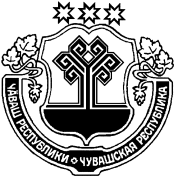 Об утверждении Правил благоустройства территории Шоршелского сельского поселенияМариинско-Посадского района Чувашской РеспубликиВ соответствии со статьей 16 Федерального закона от 06.10.2003г. №131-ФЗ «Об общих принципах организации местного самоуправления в Российской Федерации», Методическими рекомендациями для подготовки правил благоустройства территорий поселений, городских округов, внутригородских районов, утвержденными приказом Минстроя России от 13 апреля 2017 года № 711/пр., руководствуясь Уставом Шоршелского сельского поселения Мариинско-Посадского района Чувашской Республики в целях установления единого порядка в решении вопросов содержания территории Шоршелского сельского поселения Мариинско-Посадского района Чувашской Республики, Собрание депутатов Шоршелского сельского поселения Мариинско-Посадского района Чувашской Республики      р е ш и л о:1.	Утвердить прилагаемые Правила благоустройства территории Шоршелского сельского поселения Мариинско-Посадского района Чувашской Республики.2.	Признать утратившим силу:- решение Собрание депутатов Шоршелского сельского поселения Мариинско-Посадского района Чувашской Республики «О правилах благоустройства территории Шоршелского сельского поселения Мариинско-Посадского района Чувашской Республики» от 16.05.2012 г. № С-25/1;               -  решение Собрание депутатов Шоршелского сельского поселения Мариинско-Посадского района Чувашской Республики от 18.04.2013 г. № С-43/1 " О внесении изменений в Правила благоустройства территории  Шоршелского сельского поселения, утвержденное решением Собрания депутатов Шоршелского  сельского поселения № С-25/1 от   16.05.2012г.";              - решение Собрание депутатов Шоршелского сельского поселения Мариинско-Посадского района Чувашской Республики от 11.06.2013 г. № С -45/2 " О внесении изменений в отдельные  положения Правил благоустройства территории Шоршелскогосельского поселения  Мариинско-Посадского района Чувашской Республики ";             - решение Собрание депутатов Шоршелского сельского поселения Мариинско-Посадского района Чувашской Республики от 04.03.2014 г. № С-54/2 " О внесении  изменений в решение Собрания  депутатов Шоршелского сельского поселения от 16.05.2012 г № С-25/1 « Об утверждении правил  благоустройства территории Шоршелского сельского поселения Мариинско-Посадского района Чувашской Республики»;          - решение Собрание депутатов Шоршелского сельского поселения Мариинско-Посадского района Чувашской Республики от 17.04.2017 г. № С -21/5 " О внесении изменений в решение Собрания депутатов Шоршелского сельского поселения № С-25/1 от 16.05.2012 года «О правилах благоустройства территории Шоршелского сельского поселения Мариинско-Посадского района Чувашской Республики». "3.	Контроль за исполнением настоящего решения возложить на Собрание депутатов Шоршелского сельского поселения Мариинско-Посадского района Чувашской Республики.4.	Настоящее решение вступает в силу со дня его официального опубликования.И.о. главы Шоршелского сельского поселенияМариинско-Посадского района                                                                  Е.Н.Андреева                      Приложениек решению Собрания депутатов Шоршелского сельского поселения Мариинско-Посадского района      от 23.11.2017 г.  № С-35/1Правила благоустройства территории Шоршелского сельского поселения Мариинско-Посадского районаОГЛАВЛЕНИЕ1. Общие положения 1.1. Настоящие Правила благоустройства территории Шоршелского сельского поселения Мариинско-Посадского района (далее - Правила) разработаны в соответствии с Гражданским кодексом Российской Федерации, Земельным кодексом Российской Федерации, Градостроительным кодексом Российской Федерации, Жилищным кодексом  Российской Федерации, Методическими рекомендациями для подготовки правил благоустройства территорий поселений, городских округов, внутригородских районов, утвержденными Приказом Министерства строительства и жилищно-коммунального хозяйства Российской Федерации от 13 апреля 2017 года № 711/пр, в рамках реализации полномочий, предусмотренных Федеральным законом  от 6 октября 2003 года № 131-ФЗ «Об общих принципах организации местного самоуправления в Российской Федерации», на основании иных законодательных актов Российской Федерации и Чувашской Республики, Устава Шоршелского сельского поселения Мариинско-Посадского района. 1.2. Настоящие Правила устанавливают единые и обязательные к исполнению требования:- в сфере благоустройства;- к обеспечению доступности сельской среды, в том числе для маломобильных групп населения.Настоящие Правила определяют:- общие требования к состоянию общественных пространств, состоянию и облику зданий различного назначения и разной формы собственности, к объектам благоустройства и их отдельным элементам, к содержанию и эксплуатации объектов благоустройства;- порядок контроля за соблюдением Правил;- порядок и механизмы общественного участия в процессе благоустройства в целях формирования безопасной, комфортной и привлекательной сельской среды, к которой относится совокупность территориально выраженных природных, архитектурно-планировочных, экологических, социально-культурных и других факторов, характеризующих среду обитания в Шоршелском сельском поселении Мариинско-Посадского района и определяющих комфортность проживания на территории Шоршелского сельского поселения Мариинско-Посадского района.Настоящие Правила действуют на всей территории Шоршелского сельского поселения Мариинско-Посадского района .Инструкции, регламенты, положения и иные локальные акты, в том числе ведомственные, регулирующие вопросы благоустройства Шоршелского сельского поселения Мариинско-Посадского района, не должны противоречить требованиям настоящих Правил.Задачами настоящих Правил являются:установление единого порядка содержания территории Шоршелского сельского поселения Мариинско-Посадского района.привлечение к осуществлению мероприятий по содержанию территории  Шоршелского сельского поселения Мариинско-Посадского района физических и юридических лиц;усиление контроля за использованием, охраной и благоустройством территории Шоршелского сельского поселения Мариинско-Посадского района,повышение ответственности физических и юридических лиц за соблюдение чистоты и порядка на территории Шоршелского сельского поселения Мариинско-Посадского района .1.3. К объектам благоустройства относятся территории различного функционального назначения, на которых осуществляется деятельность по благоустройству, в том числе:- детские и спортивные площадки, другие площадки для отдыха и досуга;- площадки для выгула и дрессировки собак;- площадки автостоянок;- улицы (в том числе пешеходные) и дороги;- парки, скверы, иные зеленые зоны;- площади, набережные и другие территории;-технические зоны транспортных, инженерных коммуникаций, водоохранные зоны;-контейнерные площадки и площадки для складирования отдельных групп коммунальных отходов.1.4. К элементам благоустройства в настоящих Правилах относятся, в том числе:- элементы озеленения;- покрытия;- ограждения (заборы);- водные устройства;- уличное коммунально-бытовое и техническое оборудование;- игровое и спортивное оборудование;- элементы освещения;- средства размещения информации и рекламные конструкции;- малые архитектурные формы и сельская мебель;- некапитальные нестационарные сооружения;- элементы объектов капитального строительства.1.5. К объектам благоустройства на территориях общественного назначения относятся общественные пространства Шоршелского сельского поселения Мариинско-Посадского района, участки и зоны общественной застройки, которые в различных сочетаниях формируют все разновидности общественных территорий Шоршелского сельского поселения Мариинско-Посадского района:- центры поселенческого и локального значения;- многофункциональные, примагистральные и специализированные общественные зоны Шоршелского сельского поселения Мариинско-Посадского района.  1.6. В настоящих Правилах используются следующие основные понятия: благоустройство территории - комплекс предусмотренных настоящими Правилами мероприятий по содержанию территории, а также по проектированию и размещению объектов благоустройства, направленных на обеспечение и повышение комфортности условий проживания граждан, поддержание и улучшение санитарного и эстетического состояния территории;элементы благоустройства территории - декоративные, технические, планировочные, конструктивные устройства, растительные компоненты, различные виды оборудования и оформления, малые архитектурные формы, некапитальные нестационарные сооружения, наружная реклама и информация, используемые как составные части благоустройства;объекты благоустройства территории - территории различного функционального назначения, на которых осуществляется деятельность по благоустройству, а также территории, выделяемые по принципу единой градостроительной регламентации (охранные зоны) или визуально-пространственного восприятия (площадь с застройкой, улица с прилегающей территорией и застройкой), другие территории Шоршелского сельского поселения Мариинско-Посадского района, в том числе: площадки, дворы, функционально-планировочные образования.озеленение - элемент благоустройства и ландшафтной организации территории, обеспечивающий формирование среды Шоршелского сельского поселения Мариинско-Посадского района с активным использованием растительных компонентов, а также поддержание ранее созданной или изначально существующей природной среды на территории Шоршелского сельского поселения Мариинско-Посадского района ;содержание территории - комплекс мероприятий, проводимых на предоставленном земельном участке, связанных с уборкой территории открытого грунта, уборкой и своевременным ремонтом искусственного покрытия территории, очисткой и восстановлением решеток ливневой канализации, поддержанием в чистоте и проведением своевременного ремонта фасадов зданий, строений и сооружений, малых архитектурных форм, заборов и ограждений; содержанием строительных площадок, зеленых насаждений, инженерных коммуникаций и их конструктивных элементов, объектов транспортной инфраструктуры и иных объектов недвижимости, находящихся на земельном участке, в соответствии с действующим законодательством;уборка территории - комплекс мероприятий, связанных с регулярной очисткой территории открытого грунта и территорий с твердым покрытием от грязи, мусора, снега, льда, газонов - от мусора, а также со сбором и вывозом в специально отведенные для этого места отходов производства и потребления, листвы, другого мусора; иные мероприятия, направленные на обеспечение экологического и санитарно-эпидемиологического благополучия населения;бордюрный пандус - сооружение, обеспечивающее съезд с пешеходного пути на проезжую часть через сниженный или утопленный в покрытие бордюрный камень;вертикальное озеленение - использование фасадных поверхностей зданий и сооружений, включая балконы, лоджии, галереи, подпорные стенки и т. п., для размещения на них стационарных и мобильных зеленых насаждений;пешеходные зоны - участки территории Шоршелского сельского поселения Мариинско-Посадского района, на которых осуществляется движение населения в прогулочных и культурно-бытовых целях, в целях транзитного передвижения и которые обладают определенными характеристиками: наличие остановок скоростного внеуличного и наземного общественного транспорта, высокая концентрация объектов обслуживания, памятников истории и культуры, рекреаций и т. п., высокая суммарная плотность пешеходных потоков;пешеходные улицы - это, как правило, исторически сложившиеся связи между различными территориями и районами, закрытые для транспортного сообщения и приспособленные для пешеходного передвижения;фасад здания (строения, сооружения) – совокупность наружных ограждающих конструкций, архитектурных деталей и элементов, поверхность крыш, включая ниши, террасы в пределах границ площади застройки здания (строения, сооружения);малые архитектурные формы (МАФ) – искусственные элементы сельской и садово-парковой среды (урны, скамьи, садовая и парковая мебель, декоративные ограждения, светильники, фонтаны, беседки, вазы для цветов, декоративные скульптуры, оборудование детских игровых, спортивных площадок, площадок для отдыха и т. п.), используемые для дополнения художественной композиции и организации открытых пространств, элементы монументально-декоративного оформления, устройства для оформления мобильного и вертикального озеленения, водные устройства, сельская мебель, коммунально-бытовое, техническое и осветительное оборудование, средства наружной рекламы и информации;некапитальные нестационарные объекты – временные легковозводимые конструкции, легкие сборно-разборные сооружения, не предусматривающие устройства заглубленных фундаментов и подземных сооружений, сезонного или вспомогательного назначения (постройки, голубятни, киоски, навесы, павильоны, небольшие склады, открытые автостоянки, теплицы, парники, беседки, объекты мелкорозничной торговли, бытового обслуживания и питания, остановочные павильоны, наземные туалетные кабины (биотуалеты), боксовые гаражи и другие объекты некапитального характера);общественные пространства – территория общего пользования соответствующего функционального назначения (в том числе площади, улицы, пешеходные зоны, береговые полосы водных объектов общего пользования, скверы, парки, бульвары и др.), которой беспрепятственно пользуется неограниченный круг лиц;закрепленная территория – часть территории Шоршелского сельского поселения Мариинско-Посадского района, примыкающая к отведенной территории организации, частных домовладений, отдельно стоящих зданий, строений, сооружений, строительных площадок, объектов торговли, рекламы и иных объектов, находящихся в собственности (владении, пользовании) у юридических лиц, физических лиц (граждан), индивидуальных предпринимателей (прилегающая территория), определенная правовым актом главы администрации  Шоршелского сельского поселения Мариинско-Посадского района и Соглашением с физическими, юридическими лицами, индивидуальными предпринимателями на уборку и очистку прилегающей территории, и закрепленная для благоустройства в порядке, предусмотренном настоящими Правилами;твердые коммунальные отходы (ТКО) - отходы, образующиеся в жилых помещениях в процессе потребления физическими лицами, а также товары, утратившие свои потребительские свойства в процессе их использования физическими лицами в жилых помещениях в целях удовлетворения личных и бытовых нужд. К твердым коммунальным отходам также относятся отходы, образующиеся в процессе деятельности юридических лиц, индивидуальных предпринимателей и подобные по составу отходам, образующимся в жилых помещениях в процессе потребления физическими лицами;крупногабаритный мусор (КГМ) - отходы производства, потребления и хозяйственной деятельности, утратившие свои потребительские свойства, размерами более  на сторону (мебель, бытовая техника, тара и упаковка от бытовой техники, предметы сантехники и прочее);контейнер - стандартная емкость для сбора ТКО, металлическая или пластиковая, оборудованная колесами и автоматически закрывающейся крышкой (крышками), объемом до ;бункер - стандартная емкость для сбора ТКО или КГМ, объемом свыше ;конструктивные и внешние элементы фасадов зданий - балконы, лоджии, эркеры, витрины, козырьки, карнизы, навесы, водосточные трубы, лепные архитектурные детали, закрепленное на фасаде оборудование (наружные антенные устройства и радиоэлектронные средства, кондиционеры), флагштоки, наружные лестницы, ограждения и защитные решетки, окна, ставни, пристроенные к фасаду элементы (входы, спуски в подвалы, оконные приямки), отмостки для отвода дождевых и талых вод, входные двери и окна;информационная конструкция – элемент объекта внешнего благоустройства, представляющий из себя как отдельно стоящую, так и размещаемую на опорах, фасадах, крышах, на (в) витринах или на иных внешних поверхностях зданий, строений, сооружений конструкцию, не содержащую сведений рекламного характера, и выполняющую функцию информирования граждан;маломобильные группы населения – люди, испытывающие затруднения при самостоятельном передвижении, получении услуги, необходимой информации или при ориентировании в пространстве(инвалиды, люди с ограниченными (временно или постоянно) возможностями здоровья, люди с детскими колясками и т. п.);брошенное транспортное средство – транспортное средство, собственник (владелец) которого неизвестен, либо транспортное средство, оставленное им с целью отказа от права собственности на него, либо от права собственности на которое собственник отказался, а также транспортное средство, находящееся в разукомплектованном состоянии, определяемом отсутствием  на нем основных узлов и агрегатов, кузовных деталей (капот, крышка багажника, двери, какая-либо из частей транспортного средства), стекол и колес, включая сгоревшие, в состоянии, при котором невозможна его дальнейшая эксплуатация по конструктивным, техническим критериям или критериям безопасности, которые устанавливаются нормативно-технической документацией, в том числе Перечнем неисправностей и условий, при которых запрещается эксплуатация транспортных средств, утвержденным постановлением Правительства Российской Федерации от 23 октября 1993 года № 1090 «О Правилах дорожного движения»;признаки брошенного транспортного средства – внешние свидетельства отсутствия эксплуатации транспортного средства (свидетельские показания физических лиц, информация заинтересованных лиц и т. д.), указывающие на оставление транспортного средства собственником (владельцем) в состоянии, не исключающем свободный доступ к нему иных лиц (вследствие незапертых дверей, невозможности запирания дверей и т. п.), невозможность использования транспортного средства по предназначению (отсутствие или повреждение конструктивных деталей и т. п.), нахождение транспортного средства в течение длительного периода на парковках, в местах общественного пользования, не предназначенных для хранения транспортных средств;части разукомплектованного транспортного средства – части внешне единого транспортного средства по которым в совокупности невозможно установить его принадлежность владельцу (отсутствие государственного регистрационного знака, других обязательных маркировочных обозначений и идентификационных данных на двигателе, шасси, кузове);специально отведенное место для размещения транспортных средств (специализированный пункт временного хранения транспортных средств) – специально отведённое охраняемое место для временного хранения брошенных, частей разукомплектованных транспортных средств - автомобильные стоянки, парковки, органи-зованные в соответствии с законодательством, гаражи, ремонтные мастерские и иные здания, помещения, предназначенные для хранения (обслуживания) техники, парковки (парковочные места);перемещение (сбор, эвакуация с места нахождения) транспортных средств, имеющих признаки брошенных транспортных средств, частей разукомплектованных транспортных средств (далее – перемещение транспортных средств, частей разукомплектованных транспортных средств) – временное перемещение транспортных средств, имеющих признаки брошенных транспортных средств, частей разукомплектованных транспортных средств уполномоченной на перемещение организацией на специально отведенное место для размещения транспортных средств (специализированный пункт временного хранения транспортных средств), для их временного хранения до возврата собственнику (владельцу) или до принятия иных мер, в установленном законодательством порядке;уполномоченная на перемещение организация (далее–уполномоченная организация) – юридическое лицо или индивидуальный предприниматель, осуществляющие деятельность по перемещению транспортных средств, частей разукомплектованных транспортных средств на специально отведенное место для размещения транспортных средств (специализированный пункт временного хранения транспортных средств), по их временному хранению, проведению независимой оценки (экспертизы) их стоимости, их возврату собственнику (владельцу) или по принятию иных мер, в установленном законодательством порядке, выигравшие конкурс на осуществление данного вида деятельности и действующие по муниципальному контракту (договору) с администрацией Шоршелского сельского поселения Мариинско-Посадского района ;уполномоченный орган местного самоуправления – структурные подразделения администрации Шоршелского сельского поселения Мариинско-Посадского района, уполномоченные правовым актом на осуществление работ по реализации выявления, перемещения, временного хранения, возврата или утилизации транспортных средств, частей разукомплектованных транспортных средств на территории поселения, а также на осуществление мониторинга за соблюдением указанных процедур уполномоченной организацией;заинтересованные лица - управляющие компании, коммунальные, дорожные организации, службы по благоустройству, другие юридические лица, депутаты, индивидуальные предприниматели и граждане, заинтересованные в освобождении земельных участков от брошенных, разукомплектованных, частей разукомплектованных транспортных средств или обязанные содержать соответствующие территории (земельные участки) в надлежащем состоянии, установленном действующим законодательством в сфере обеспечения чистоты, порядка и благоустройства на территории города, настоящими Правилами.1.7. При применении настоящих Правил Администрация Шоршелского сельского поселения Мариинско-Посадского района разрабатывает следующие нормативные правовые документы, которые утверждаются постановлениями администрации сельского поселения: - регламент, регулирующий размещение рекламных и информационных конструкций, формирующий единый стандарт художественно-композиционных требований к информационно-рекламному оформлению зданий, строений и объектов благоустройства на территории поселения;- регламент по проектированию и внешнему виду ограждений, размещаемых на территории поселения, для создания визуально благоприятного облика застройки территории поселения, внедрения единых стандартов внешнего оформления ограждений зданий, сооружений и иных объектов, заборов и оград;- ландшафтную концепцию;- концепцию функционального освещения общественных пространств;- концепцию архитектурного освещения;- регламент содержания и благоустройства территорий частных домовладений.1.8. Нормы настоящих Правил, установленные в отношении земельных участков, находящихся в муниципальной собственности, распространяются и на земельные участки, государственная собственность на которые не разграничена.2. Общие принципы и подходы2.1. К деятельности по благоустройству территории Шоршелского сельского поселения Мариинско-Посадского района относится разработка проектной документации по благоустройству территорий, выполнение мероприятий по благоустройству территорий и содержанию объектов благоустройства.2.2. Под проектной документацией по благоустройству территории поселения  понимается пакет документации, основанной на стратегии развития поселения  и концепции, отражающей потребности жителей поселения, который содержит материалы в текстовой и графической форме и определяет проектные решения по благоустройству территории. Состав данной документации может быть различным в зависимости от того, к какому объекту благоустройства он относится. Решения в проектной документации по благоустройству территории поселения готовятся  по результатам социологических, маркетинговых, архитектурных, градостроительных и иных исследований, социально-экономической оценки эффективности проектных решений.2.3. Развитие сельской среды осуществляется путем улучшения, обновления, трансформации, использования лучших практик и технологий, в том числе путем развития инфраструктуры, системы управления, технологий, коммуникаций между жителями и сообществами. Реализация комплексных проектов по благоустройству предусматривает одновременное использование различных элементов благоустройства, обеспечивающих повышение удобства использования и визуальной привлекательности благоустраиваемой территории.2.4. Содержание объектов благоустройства осуществляется путем поддержания в надлежащем техническом, физическом, эстетическом состоянии объектов благоустройства, их отдельных элементов в соответствии с эксплуатационными требованиями. 2.5. Участниками деятельности по благоустройству выступают:а) население поселения, которое формирует запрос на благоустройство и принимает участие в оценке предлагаемых решений. В отдельных случаях жители участвуют в выполнении работ. Жители могут быть представлены общественными организациями и объединениями;б) администрация Шоршелского сельского поселения Мариинско-Посадского района, которая формирует техническое задание, выбирает исполнителей и обеспечивает финансирование в пределах своих полномочий;в) хозяйствующие субъекты, осуществляющие деятельность на территории поселения, которые могут участвовать в формировании запроса на благоустройство, а также в финансировании мероприятий по благоустройству;г) представители профессионального сообщества, в том числе ландшафтные архитекторы, специалисты по благоустройству и озеленению, архитекторы и дизайнеры, разрабатывающие концепции и проекты благоустройства, рабочую документацию;д) исполнители работ, специалисты по благоустройству и озеленению, в том числе возведению малых архитектурных форм;е) иные лица.2.6. В подготовке и реализации проектов по благоустройству в целях повышения эффективности расходов на благоустройство и качества реализованных проектов, а также обеспечения сохранности созданных объектов благоустройства, принимают участие жители.2.7. Участие жителей может быть прямым или опосредованным через общественные организации, в том числе организации, объединяющие профессиональных проектировщиков - архитекторов, ландшафтных архитекторов, дизайнеров, а также ассоциации и объединения предпринимателей. Оно осуществляется путем инициирования проектов благоустройства, участия в обсуждении проектных решений и, в некоторых случаях, реализации принятия решений.2.8. Обеспечение качества сельской среды при реализации проектов благоустройства территории достигается путем реализации следующих принципов:2.8.1. Принцип функционального разнообразия - насыщенность территории микрорайона (квартала, жилого комплекса) разнообразными социальными и коммерческими сервисами.2.8.2. Принцип комфортной организации пешеходной среды - создание в поселении условий для приятных, безопасных, удобных пешеходных прогулок для различных категорий граждан, в том числе для маломобильных групп граждан при различных погодных условиях.2.8.3. Принцип комфортной мобильности - наличие у жителей сопоставимых по скорости и уровню комфорта возможностей доступа к основным точкам притяжения в поселении и за его пределами при помощи различных видов транспорта (личный автотранспорт, различные виды общественного транспорта, велосипед).2.8.4. Принцип комфортной среды для общения - гармоничное размещение в поселении пространств, которые постоянно и без платы за посещение доступны для населения, в том числе площади, набережные, улицы, пешеходные зоны, скверы, парки (далее - общественные пространства) и пространств с ограниченным доступом посторонних людей, предназначенных для уединенного общения и проведения времени (далее - приватное пространство). 2.8.5. Принцип насыщенности общественных и приватных пространств разнообразными элементами природной среды (зеленые насаждения, водные объекты и др.) различной площади, плотности территориального размещения и пространственной организации в зависимости от функционального назначения части территории.2.9. Реализация принципов комфортной среды для общения и комфортной пешеходной среды осуществляется путем создания условий для защиты общественных и приватных пространств от вредных факторов среды (шум, пыль, загазованность) эффективными архитектурно-планировочными приемами.2.10. Реализация комплексных проектов благоустройства осуществляется с привлечением собственников земельных участков, находящихся в непосредственной близости от территории комплексных проектов благоустройства и иных заинтересованных сторон (застройщиков, объединений граждан и предпринимателей, собственников и арендаторов коммерческих помещений в прилегающих зданиях), в том числе с использованием механизмов государственно-частного партнерства. 2.11. Определение конкретных зон, территорий, объектов для проведения работ по благоустройству, очередность реализации проектов, объемы и источники финансирования устанавливаются в муниципальной программе по благоустройству территории поселения.2.12. В рамках разработки муниципальной программы по благоустройству территории поселения проводится инвентаризация объектов благоустройства на территории поселения и разрабатываются паспорта объектов благоустройства.2.13. В паспорте отображается следующая информация:- о собственниках (пользователях, владельцах) и границах земельных участков, формирующих территорию объекта благоустройства;- ситуационный план;- элементы благоустройства, с указанием, в том числе, их конструктивных размеров;- сведения о текущем состоянии;- нарушения требований установленных правил, иных нормативных правовых актов в сфере благоустройства;- запреты на использование объекта благоустройства с нарушением установленных правил, иных нормативных правовых актов в сфере благоустройства;- сведения о необходимых и планируемых мероприятиях по благоустройству территорий и приведению в надлежащее состояние объекта благоустройства;- иные сведения, при необходимости. 2.14. При разработке указанных в пункте 1.7 настоящих Правил нормативных правовых актов в сфере благоустройства, проектов благоустройства, паспортов объекта благоустройства необходимо обеспечивать соблюдение норм, указанных в правилах, сводах правил, национальных стандартах, в том числе в следующих:СП 42.13330.2016 «СНиП 2.07.01-89* Градостроительство. Планировка и застройка городских и сельских поселений»;СП 82.13330.2016 «СНиП III-10-75 Благоустройство территорий»;СП 45.13330.2012 «СНиП 3.02.01-87 Земляные сооружения, основания и фундаменты»;СП 48.13330.2011 «СНиП 12-01-2004 Организация строительства»;СП 116.13330.2012 «СНиП 22-02-2003 Инженерная защита территорий, зданий и сооружений от опасных геологических процессов. Основные положения»;СП 104.13330.2016 «СНиП 2.06.15-85 Инженерная защита территории от затопления и подтопления»;СП 59.13330.2016 «СНиП 35-01-2001 Доступность зданий и сооружений для маломобильных групп населения»;СП 136.13330.2012 «Здания и сооружения. Общие положения проектирования с учетом доступности для маломобильных групп населения»;СП 138.13330.2012 «Общественные здания и сооружения, доступные маломобильным группам населения. Правила проектирования»;СП 137.13330.2012 «Жилая среда с планировочными элементами, доступными инвалидам. Правила проектирования»;СП 32.13330.2012 «СНиП 2.04.03-85 Канализация. Наружные сети и сооружения»;СП 31.13330.2012 «СНиП 2.04.02-84* Водоснабжение. Наружные сети и сооружения»;СП 124.13330.2012 «СНиП 41-02-2003 Тепловые сети»;СП 34.13330.2012 «СНиП 2.05.02-85* Автомобильные дороги»;СП 52.13330.2016 «СНиП 23-05-95* Естественное и искусственное освещение»;СП 50.13330.2012 «СНиП 23-02-2003 Тепловая защита зданий»;СП 51.13330.2011 «СНиП 23-03-2003 Защита от шума»;СП 118.13330.2012 «СНиП 31-06-2009 Общественные здания и сооружения»;СП 54.13330.2012 «СНиП 31-01-2003 Здания жилые многоквартирные»;СП 251.1325800.2016 «Здания общеобразовательных организаций. Правила проектирования»;СП 252.1325800.2016 «Здания дошкольных образовательных организаций. Правила проектирования»;СП 113.13330.2012 «СНиП 21-02-99* Стоянки автомобилей»;СП 158.13330.2014 «Здания и помещения медицинских организаций. Правила проектирования»;СП 35.13330.2011 «СНиП 2.05.03-84* Мосты и трубы»;СП 101.13330.2012 «СНиП 2.06.07-87 Подпорные стены, судоходные шлюзы, рыбопропускные и рыбозащитные сооружения»;СП 102.13330.2012 «СНиП 2.06.09-84 Туннели гидротехнические»;СП 58.13330.2012 «СНиП 33-01-2003 Гидротехнические сооружения. Основные положения»;СП 38.13330.2012 «СНиП 2.06.04-82* Нагрузки и воздействия на гидротехнические сооружения (волновые, ледовые и от судов)»;СП 39.13330.2012 «СНиП 2.06.05-84* Плотины из грунтовых материалов»;СП 40.13330.2012 «СНиП 2.06.06-85 Плотины бетонные и железобетонные»;СП 41.13330.2012 «СНиП 2.06.08-87 Бетонные и железобетонные конструкции гидротехнических сооружений»;СП 101.13330.2012 «СНиП 2.06.07-87 Подпорные стены, судоходные шлюзы, рыбопропускные и рыбозащитные сооружения»;СП 102.13330.2012 «СНиП 2.06.09-84 Туннели гидротехнические»;СП 122.13330.2012 «СНиП 32-04-97 Тоннели железнодорожные и автодорожные»;СП 259.1325800.2016 «Мосты в условиях плотной городской застройки. Правила проектирования»;СП 132.13330.2011 «Обеспечение антитеррористической защищенности зданий и сооружений. Общие требования проектирования»;СП 254.1325800.2016 «Здания и территории. Правила проектирования защиты от производственного шума»;СП 18.13330.2011 «СНиП II-89-80* Генеральные планы промышленных предприятий»;СП 19.13330.2011 «СНиП II-97-76 Генеральные планы сельскохозяйственных предприятий»;СП 131.13330.2012 «СНиП 23-01-99* Строительная климатология»;ГОСТ Р 52024-2003 «Услуги физкультурно-оздоровительные и спортивные. Общие требования»;ГОСТ Р 52025-2003 «Услуги физкультурно-оздоровительные и спортивные. Требования безопасности потребителей»;ГОСТ Р 53102-2015 «Оборудование детских игровых площадок. Термины и определения»;ГОСТ Р 52169-2012 «Оборудование и покрытия детских игровых площадок. Безопасность конструкции и методы испытаний. Общие требования»;ГОСТ Р 52167-2012 «Оборудование детских игровых площадок. Безопасность конструкции и методы испытаний качелей. Общие требования»;ГОСТ Р 52168-2012 «Оборудование детских игровых площадок. Безопасность конструкции и методы испытаний горок. Общие требования»;ГОСТ Р 52299-2013 «Оборудование детских игровых площадок. Безопасность конструкции и методы испытаний качалок. Общие требования»;ГОСТ Р 52300-2013 «Оборудование детских игровых площадок. Безопасность конструкции и методы испытаний каруселей. Общие требования»;ГОСТ Р 52169-2012 «Оборудование и покрытия детских игровых площадок. Безопасность конструкции и методы испытаний. Общие требования»;ГОСТ Р 52301-2013 «Оборудование детских игровых площадок. Безопасность при эксплуатации. Общие требования»;ГОСТ Р ЕН 1177-2013 «Ударопоглощающие покрытия детских игровых площадок. Требования безопасности и методы испытаний»;ГОСТ Р 55677-2013 «Оборудование детских спортивных площадок. Безопасность конструкций и методы испытания. Общие требования»;ГОСТ Р 55678-2013 «Оборудование детских спортивных площадок. Безопасность конструкций и методы испытания спортивно-развивающего оборудования»;ГОСТ Р 55679-2013 «Оборудование детских спортивных площадок. Безопасность при эксплуатации»;ГОСТ Р 52766-2007 «Дороги автомобильные общего пользования. Элементы обустройства»;ГОСТ Р 52289-2004 «Технические средства организации дорожного движения. Правила применения дорожных знаков, разметки, светофоров, дорожных ограждений и направляющих устройств»;ГОСТ 33127-2014 «Дороги автомобильные общего пользования. Ограждения дорожные. Классификация»;ГОСТ Р 52607-2006 «Технические средства организации дорожного движения. Ограждения дорожные удерживающие боковые для автомобилей. Общие технические требования»;ГОСТ 26213-91 «Почвы. Методы определения органического вещества»;ГОСТ Р 53381-2009 «Почвы и грунты. Грунты питательные. Технические условия»;ГОСТ 17.4.3.04-85 «Охрана природы. Почвы. Общие требования к контролю и охране от загрязнения»;ГОСТ 17.5.3.06-85 «Охрана природы. Земли. Требования к определению норм снятия плодородного слоя почвы при производстве земляных работ»;ГОСТ 32110-2013 «Шум машин. Испытания на шум бытовых и профессиональных газонокосилок с двигателем, газонных и садовых тракторов с устройствами для кошения»;ГОСТ Р 17.4.3.07-2001 «Охрана природы. Почвы. Требования к свойствам осадков сточных вод при использовании их в качестве удобрения»;ГОСТ 24835-81 «Саженцы деревьев и кустарников. Технические условия»;ГОСТ 24909-81 «Саженцы деревьев декоративных лиственных пород. Технические условия»;ГОСТ 2874-73 «Вода питьевая»;ГОСТ 17.1.3.03-77 «Охрана природы. Гидросфера. Правила выбора и оценка качества источников централизованного хозяйственно-питьевого водоснабжения»;ГОСТ Р 55935-2013 «Состав и порядок разработки научно-проектной документации на выполнение работ по сохранению объектов культурного наследия - произведений ландшафтной архитектуры и садово-паркового искусства»;ГОСТ Р 55627-2013 «Археологические изыскания в составе работ по реставрации, консервации, ремонту и приспособлению объектов культурного наследия»;ГОСТ 23407-78 «Ограждения инвентарные строительных площадок и участков производства строительно-монтажных работ»;Типовые правила охраны коммунальных тепловых сетей, утвержденные Приказом Минстроя России от 17 августа 1992 года № 197;Правила установления охранных зон объектов электросетевого хозяйства и особых условий использования земельных участков, расположенных в границах таких зон, утвержденные Постановлением Правительства Российской Федерации от 24 февраля 2009 года № 160;Правила охраны газораспределительных сетей, утвержденные Постановлением Правительства Российской Федерации от 20 ноября 2000 года № 878;иные правила, своды правил, стандарты, принятые и вступившие в действие в установленном порядке.2.15. В качестве приоритетных объектов благоустройства выбираются активно посещаемые или имеющие очевидный потенциал для роста пешеходных потоков территории города  с учетом объективной потребности в развитии тех или иных общественных пространств, экономической эффективности реализации и планов развития Шоршелского сельского поселения Мариинско-Посадского района .3. Общие требования к состоянию общественных пространств,состоянию и облику зданий, объектам благоустройства и их элементам3.1. Общие требования к состоянию общественных пространств3.1.1. Территории общественного назначения3.1.1.1. Объектами благоустройства на территориях общественного назначения являются: общественные пространства, участки и зоны общественной застройки, которые в различных сочетаниях формируют все разновидности общественных территорий поселения: центры поселенческого и локального значения, многофункциональные, примагистральные и специализированные общественные зоны.3.1.1.2. На территориях общественного назначения при разработке проектных мероприятий по благоустройству необходимо обеспечивать:- открытость и проницаемость территорий для визуального восприятия (отсутствие глухих оград);- условия беспрепятственного передвижения населения (включая маломобильные группы);- приемы поддержки исторически сложившейся планировочной структуры и масштаба застройки;- достижение стилевого единства элементов благоустройства с окружающей средой поселения.3.1.1.3. Проекты благоустройства территорий общественных пространств разрабатываются на основании предварительных предпроектных исследований, определяющих потребности жителей и возможные виды деятельности на данной территории. Проекты благоустройства территорий общественных пространств должны обеспечивать высокий уровень комфорта пребывания, визуальную привлекательность среды, экологическую обоснованность общественных пространств, способствующих привлечению посетителей, и обеспечивающих наличие возможностей для развития предпринимательства.3.1.1.4. Перечень конструктивных элементов благоустройства на территории общественных пространств поселения включает: твердые виды покрытия, элементы сопряжения поверхностей, озеленение, скамьи, урны и малые контейнеры для мусора, уличное техническое оборудование, осветительное оборудование, оборудование архитектурно-декоративного освещения, носители информации, элементы защиты участков озеленения (металлические ограждения, специальные виды покрытий и т. п.).3.1.1.5. При благоустройстве на территории общественных пространств допускается размещение произведений декоративно-прикладного искусства, декоративных водных устройств.3.1.2. Территории жилого назначения 3.1.2.1. Объектами благоустройства на территории жилого назначения являются: общественные пространства, земельные участки многоквартирных домов, детских садов, школ, постоянного и временного хранения транспортных средств, которые в различных сочетаниях формируют жилые группы, микрорайоны, жилые районы.3.1.2.2. Общественные пространства на территориях жилого назначения включают в себя систему пешеходных коммуникаций, участки учреждений обслуживания жилых групп, микрорайонов, жилых районов и озелененные территории общего пользования.3.1.2.3. Перечень элементов благоустройства на территории пешеходных коммуникаций и участков учреждений обслуживания включает: твердые виды покрытия, элементы сопряжения поверхностей, урны, малые контейнеры для мусора, осветительное оборудование, носители информации. Возможно размещение средств наружной рекламы, некапитальных нестационарных сооружений в соответствии с утвержденной  Собранием депутатов схемой размещения нестационарных торговых объектов на территории поселения.3.1.2.4. Территория общественных пространств на территории жилого назначения, при наличии возможности, разделяется на зоны, предназначенные для выполнения определенных функций: рекреационная, транспортная, хозяйственная и т. д. При ограничении по площади общественных пространств на территориях жилого назначения допускается учитывать расположенные в зоне пешеходной доступности функциональные зоны и площади. 3.1.2.5. При невозможности одновременного размещения в общественных пространствах на территориях жилого назначения рекреационной и транспортной функций приоритет в использовании территорий отдается рекреационной функции. При этом для решения транспортной функции применяются специальные инженерно-технические сооружения (подземные/надземные паркинги).3.1.2.6. Безопасность общественных пространств на территориях жилого назначения обеспечивается освещенностью.3.1.2.7. Проектирование благоустройства участков жилой застройки следует производить с учетом коллективного или индивидуального характера пользования придомовой территорией. Кроме того, необходимо учитывать особенности благоустройства участков жилой застройки при их размещении в составе исторической застройки, на территориях высокой плотности застройки, вдоль магистралей, на реконструируемых территориях.3.1.2.8. На территории земельного участка многоквартирных домов с коллективным пользованием придомовой территорией (многоквартирная застройка) предусматривается: транспортный проезд (проезды), пешеходные коммуникации (основные, второстепенные), площадки (для игр детей дошкольного возраста, отдыха взрослых, установки мусоросборников, гостевых автостоянок, при входных группах), озелененные территории.Если размеры территории участка позволяют, то в границах участка размещаются спортивные площадки и площадки для игр детей школьного возраста, площадки для выгула собак.3.1.2.9. В перечень элементов благоустройства на территории участка жилой застройки коллективного пользования включаются твердые виды покрытия проезда, различные виды покрытия площадок, элементы сопряжения поверхностей, оборудование площадок, озеленение, осветительное оборудование.3.1.2.10. При размещении жилых участков вдоль магистральных улиц не допускается со стороны улицы их сплошное ограждение и размещение площадок (детских, спортивных, для установки мусоросборников).3.1.2.11. При озеленении территории детских садов и школ запрещается  использовать растения с ядовитыми плодами, а также с колючками и шипами.3.1.2.12. В перечень элементов благоустройства на участке длительного и кратковременного хранения транспортных средств включаются твердые виды покрытия, элементы сопряжения поверхностей, ограждения, урны или малые контейнеры для мусора, осветительное оборудование, информационное оборудование (указатели). Допускается использование мобильного озеленения, уличного технического оборудования, скамей.3.1.3. Территории рекреационного назначения3.1.3.1. Благоустройство памятников садово-паркового искусства, истории и архитектуры включает реконструкцию или реставрацию их исторического облика, планировки, озеленения, включая воссоздание ассортимента растений. Оборудование и оснащение территории парка элементами благоустройства проектируются в соответствии с историко-культурным регламентом территории, на которой он расположен (при его наличии).3.1.3.2. При реконструкции объектов рекреации предусматривается:- для лесопарков: создание экосистем, способных к устойчивому функционированию, проведение функционального зонирования территории в зависимости от ценности ландшафтов и, насаждений с установлением предельной рекреационной нагрузки, режимов использования и мероприятий благоустройства для различных зон лесопарка;- для парков и садов: реконструкция планировочной структуры (например, изменение плотности дорожно-тропиночной сети), разреживание участков с повышенной плотностью насаждений, удаление больных, старых, недекоративных деревьев и растений малоценных видов, их замена на декоративно-лиственные и красивоцветущие формы деревьев и кустарников, организация площадок отдыха, детских площадок;- для бульваров и скверов: формирование групп и куртин со сложной вертикальной структурой, удаление больных, старых и недекоративных деревьев, создание и увеличение расстояний между краем проезжей части и ближайшим рядом деревьев, посадка за пределами зоны риска преимущественно крупномерного посадочного материала с использованием специальных технологий посадки и содержания.3.1.3.3. Перечень элементов благоустройства на территориях, предназначенных и обустроенных для организации активного массового отдыха, купания и рекреации включает: твердые виды покрытия проезда, комбинированные виды покрытия дорожек (плитка, утопленная в газон), озеленение, питьевые фонтанчики, скамьи, урны, малые контейнеры для мусора, оборудование пляжа (навесы от солнца, лежаки, кабинки для переодевания), туалетные кабины.3.1.3.4. При проектировании озеленения территории объектов:- производится оценка существующей растительности, состояния древесных растений и травянистого покрова;- производится выявление сухих поврежденных вредителями древесных растений, разрабатываются мероприятия по их удалению с объектов;- обеспечивается сохранение травяного покрова, древесно-кустарниковой и прибрежной растительности не менее, чем на 80 % общей площади зоны отдыха;- обеспечивается озеленение и формирование берегов водоема (берегоукрепительный пояс на оползневых и эродируемых склонах, склоновые водозадерживающие пояса - головной дренаж и пр.);- обеспечивается недопущение использования территории зоны отдыха для иных целей (выгуливания собак, устройства игровых городков, аттракционов и т. п.).3.1.3.5. Возможно размещение ограждения, уличного технического оборудования (торговые тележки «вода», «мороженое»), некапитальных нестационарных сооружений мелкорозничной торговли и питания, туалетных кабин.3.1.3.6. На территории поселения  организуются следующие виды парков:- многофункциональные (предназначены для периодического массового отдыха, развлечения, активного и тихого отдыха, устройства аттракционов для взрослых и детей);- специализированные (предназначены для организации специализированных видов отдыха);- парки жилых районов (предназначены для организации активного и тихого отдыха населения жилого района).3.1.3.7. На территории многофункционального парка предусматривается: система аллей, дорожек и площадок, парковые сооружения (аттракционы, беседки, павильоны, туалеты и др.).Применяются различных видов и приемов озеленения: вертикального (перголы, трельяжи, шпалеры), мобильного (контейнеры, вазоны), декоративные композиции из деревьев, кустарников, цветочного оформления, экзотических видов растений.3.1.3.8. Состав и количество парковых сооружений, элементы благоустройства в специализированных парках зависят от тематической направленности парка, определяются заданием на проектирование и проектным решением.3.1.3.9. На территории парка жилого района предусматривается: система аллей и дорожек, площадки (детские, тихого и активного отдыха, спортивные). Рядом с территорией парка или в его составе могут быть расположены спортивный комплекс жилого района, детские спортивно-игровые комплексы, места для катания на роликах.3.1.3.10. Обязательный перечень элементов благоустройства на территории парка жилого района включает: твердые виды покрытия основных дорожек, элементы сопряжения поверхностей, озеленение, скамьи, урны и малые контейнеры для мусора, оборудование площадок, осветительное оборудование.3.1.3.11. При разработке проектных мероприятий по озеленению в парке жилого района учитываются формируемые типы пространственной структуры и типы насаждений. В зависимости от функционально-планировочной организации территории предусматривается цветочное оформление с использованием видов растений, характерных для данной климатической зоны.3.1.3.12. Возможно предусматривать ограждение территории парка, размещение уличного технического оборудования (торговые тележки «вода», «мороженое») и некапитальных нестационарных сооружений питания (летние кафе).3.1.3.13. На территории поселения  возможно формирование следующих видов садов:- сады отдыха и прогулок (предназначены для организации кратковременного отдыха населения и прогулок);-  сады при сооружениях;- сады-выставки (экспозиционная территория, действующая как самостоятельный объект или как часть городского парка);- сады на крышах (размещаются на плоских крышах жилых, общественных и производственных зданий и сооружений в целях создания среды для кратковременного отдыха, благоприятных эстетических и микроклиматических условий) и др.3.1.3.14. Перечень элементов благоустройства на территории сада отдыха и прогулок включает: твердые виды покрытия дорожек в виде плиточного мощения, элементы сопряжения поверхностей, озеленение, скамьи, урны, уличное техническое оборудование (тележки «вода», «мороженое»), нестационарные торговые объекты, осветительное оборудование.3.1.3.15. На территориях рекреационного назначения предусматривается колористическое решение покрытия, размещение водных устройств, элементов декоративно-прикладного оформления, оборудования архитектурно-декоративного освещения, формирование пейзажного характера озеленения. Возможно предусматривать размещение ограждения, некапитальных нестационарных сооружений питания (летние кафе).3.1.3.16. При проектировании сада на крыше, кроме решения задач озеленения, необходимо учитывать комплекс внешних (климатических, экологических) и внутренних (механические нагрузки, влажностный и температурный режим здания) факторов. Перечень элементов благоустройства сада на крыше необходимо определять проектным решением. 3.1.3.17. Перечень элементов благоустройства на территории бульваров и скверов включает: твердые виды покрытия дорожек и площадок, элементы сопряжения поверхностей, озеленение, скамьи, урны или малые контейнеры для мусора, осветительное оборудование, оборудование архитектурно-декоративного освещения.3.2. Общие требования к состоянию и облику зданий3.2.1. К зданиям и сооружениям, фасады которых определяют архитектурный облик сложившейся застройки города, относятся все расположенные на территории поселения (эксплуатируемые, строящиеся, реконструируемые или капитально ремонтируемые): - здания административного и общественно-культурного назначения;- жилые здания и дома (в том числе, частные домовладения);- здания и сооружения производственного и иного назначения;- сооружения облегченного типа (торговые павильоны, киоски, гаражи и прочие аналогичные объекты);- ограждения и другие стационарные архитектурные формы, размещенные на прилегающих к зданиям, строениям, сооружениям земельных участках.3.2.2. Архитектурное решение фасадов объектов формируются с учетом:- функционального назначения объекта (жилое, промышленное, административное, культурно-просветительное, физкультурно-спортивное и т. д.);- местоположения объекта в структуре поселения;- зон визуального восприятия (участие в формировании силуэта и/или панорамы, визуальный акцент, визуальная доминанта»;- типа (архетип и стилистика), архитектурной колористики окружающей застройки;- тектоники объекта (пластически разработанная, художественно осмысленная, в том числе цветом, конструкция объекта);- материала существующих ограждающих конструкций.3.2.3. Формирование архитектурного решения фасадов зданий, строений, сооружений, являющихся объектами культурного наследия, осуществляется в соответствии с законодательством в области сохранения, использования, популяризации и государственной охраны объектов культурного наследия. Оформление колористических решений фасадов зданий, строений, сооружений, являющихся объектами культурного наследия, производится в составе соответствующей проектной документации.3.2.4. Проектирование оформления и оборудования зданий, строений, сооружений включает в себя колористическое решение внешних поверхностей стен, отделку крыши, оборудование конструктивных элементов объекта (входные группы, цоколи и др.), размещение антенн, водосточных труб, отмостки, домовых знаков.3.2.5. Колористическое решение зданий, строений, сооружений проектируется с учетом концепции общего цветового застройки улиц и территории поселения.3.2.6. Под изменением внешнего фасада понимается:- создание, изменение или ликвидация крылец, навесов, козырьков, карнизов, балконов, лоджий, веранд, террас, эркеров, декоративных элементов, дверных, витринных, арочных и оконных проемов;- замена облицовочного материала;- покраска фасада, его частей в цвет, отличающийся от цвета здания;- изменение конструкции крыши, материала кровли, элементов безопасности крыши, элементов организованного наружного водостока;- установка (крепление) или демонтаж дополнительных элементов и устройств (флагштоки, указатели).3.2.7. При проектировании входных групп, обновлении, изменении фасадов зданий, сооружений не допускается:1) закрытие существующих декоративных, архитектурных и художественных элементов фасадов элементами входной группы, новой отделкой и рекламой;2) устройство опорных элементов (в том числе колонн, стоек), препятствующих движению пешеходов;3) прокладка сетей инженерно-технического обеспечения открытым способом по фасаду здания, выходящему на улицу;4) устройство входов, расположенных выше первого этажа, на фасадах объектов культурного назначения.3.2.8. На фасадах всех жилых, административных, производственных и общественных зданий должны быть размещены указатели наименования улицы, переулка, площади и т. д., номера домов в соответствии с адресным реестром объектов недвижимости поселения.На фасадах многоквартирных домов устанавливаются таблички с указанием номеров подъезда и квартир, расположенных в данном подъезде, которые должны вывешиваться у входа в подъезд. Они должны быть размещены однотипно в каждом подъезде, доме, микрорайоне, и содержаться в чистоте и исправном состоянии.3.2.9. Дополнительно на фасадах зданий могут размещаться:- памятная доска;- указатель пожарного гидранта;- указатель геодезических знаков;-указатель прохождения инженерных коммуникаций.3.2.10. Номера объектов адресации размещаются:- на лицевом фасаде (в простенке с правой стороны фасада);- на улицах с односторонним движением транспорта (на стороне фасада, ближнего по направлению движения транспорта);- на домах, расположенных внутри квартала (на фасаде в простенке со стороны внутриквартального проезда);- при длине фасада более  указатели устанавливаются с двух сторон главного фасада;-на оградах и корпусах промышленных предприятий (справа от главного входа, въезда);- на объектах адресации, расположенных на перекрестке улиц, указатели устанавливаются на фасаде, со стороны перекрестка.Указатели устанавливаются на расстоянии не более  от угла объекта адресации и на высоте от  до  от уровня земли и должны иметь единую отметку размещения с соседними зданиями.3.2.11. Фасады зданий, строений, сооружений должны соответствовать требования регламента, регулирующего размещение на территории поселения рекламных и информационных конструкций, формирующих единый стандарт художественно – композиционных требований к информационно – рекламному оформлению зданий, строений и объектов благоустройства на территории поселения и требованиям регламента для частных домовладений.3.3. Общие требования к объектам и элементам благоустройства3.3.1. Элементы озеленения3.3.1.1. При создании элементов озеленения на территории поселения учитываются принципы организации комфортной пешеходной среды, комфортной среды для общения, насыщения востребованных жителями общественных пространств элементами озеленения, создания на территории зеленых насаждений благоустроенной сети пешеходных и велосипедных дорожек, центров притяжения людей.3.3.1.2. Работы по озеленению планируются в комплексе и в контексте общего зеленого «каркаса» поселения, обеспечивающего для всех жителей возможность для занятий спортом и общения, физический комфорт и улучшение визуальных и экологических характеристик сельской среды.3.3.1.3. Жители Шоршелского сельского поселения Мариинско-Посадского района должны быть обеспечены качественными озелененными территориями в шаговой доступности от дома. Зеленые пространства проектируются приспособленными для активного участия с учетом концепции устойчивого развития и бережного отношения к окружающей среде.3.3.1.4. При проектировании озелененных пространств учитываются факторы биоразнообразия непрерывности озелененных элементов сельской среды, создаются проекты зеленых «каркасов» сельской среды.3.3.1.5. Создание новых объектов озеленения на территории поселения осуществляется в соответствии с Генеральным планом поселения, Правилами землепользования и застройки поселения, Правилами создания, охраны и содержания зеленых насаждений в городах Российской Федерации, утвержденными приказом Госстроя Российской Федерации от 15 декабря 1999 года № 153, СП 42.13330.2011. Свод правил. Градостроительство, Планировка и застройка городских и сельских поселений. Актуализированная редакция СНиП 2.07.01-89*,  3.3.1.6. Работы по озеленению проводятся по предварительно разработанному и утвержденному соответствующим структурным подразделением администрации поселения проекту благоустройства.3.3.1.7. Разработка проектной документации на строительство, капитальный ремонт и реконструкцию объектов озеленения производится на основании геоподосновы с инвентаризационным планом зеленых насаждений на весь участок благоустройства.3.3.1.8. На основании полученных геоподосновы и инвентаризационного плана проектной организацией разрабатывается проект благоустройства территории, где определяются основные планировочные решения и объемы капиталовложений, в том числе на компенсационное озеленение. При этом определяются объемы вырубок и пересадок в целом по участку благоустройства, производится расчет компенсационной стоимости.3.3.1.9. После утверждения проектно-сметной документации на застройку, капитальный ремонт и реконструкцию благоустройства, в том числе объектов озеленения, разрабатывается рабочий проект с уточнением планировочных решений, инженерных коммуникаций и организации строительства. 3.3.1.10. Основными типами насаждений и озеленения на территории поселения являются: рядовые посадки, аллеи, массивы, группы, солитеры, живые изгороди, кулисы, боскеты, шпалеры, газоны (партерные, обыкновенные), цветники (клумбы, рабатки, арабеска, гравийные), вертикальное озеленение вьющимися, лазающими, ниспадающими растениями. В зависимости от выбора типов насаждений определяется объемно-простран-ственная структура насаждений и обеспечивается визуально-композиционные и функциональные связи участков озелененных территорий между собой и с застройкой поселения.3.3.1.11. На территории поселения используются следующие виды озеленения: стационарное - посадка растений в грунт и мобильное - посадка растений в специальные передвижные емкости (контейнеры, вазоны и т. п.).3.3.1.12. Стационарное и мобильное озеленение используют для создания архитектурно-ландшафтных объектов (газонов, парков, садов, дворовых территорий, цветников, площадок с кустами и деревьями и т. п.) на естественных и искусственных элементах рельефа,  фасадах (вертикальное озеленение) зданий и сооружений.3.3.1.13. Стационарное крышное озеленение может быть предусмотрено при обустройстве новых, реконструкции и капитальном ремонте существующих зданий и сооружений, имеющих неэксплуатируемую крышу с уклоном не более 45 градусов. Предпочтение следует отдавать зданиям и сооружениям с горизонтальной или малоуклонной (уклон не более 3 %) крышей.Мобильное или смешанное (стационарное и мобильное) крышное озеленение может предусматриваться при обустройстве новых, реконструкции и капитальном ремонте существующих зданий и сооружений любого назначения.3.3.1.14. Стационарное, мобильное и смешанное вертикальное озеленение предусматривается при разработке проектов строительства, реконструкции и капитального ремонта зданий и сооружений любого назначения, проектов комплексного благоустройства их участков, если эти здания и сооружения имеют фасады или широкие (шириной не менее ) плоскости наружных стен без проемов. Высота вертикального озеленения ограничивается тремя этажами.3.3.1.15. В целях предотвращения повреждения растениями отделки фасадов зданий и сооружений при их вертикальном озеленении на фасадных поверхностях должны надежно закреплены конструкции в виде решеток, систем вертикальных стержней и тросов, точечных консолей-опор для кашпо и т. п.Размещение таких конструкций должно обеспечивать наличие воздушного зазора между растением и фасадом. Величина воздушного зазора назначается в зависимости от вида используемых растений и должна быть не менее .3.3.1.16.  Конструкции, применяемые для вертикального озеленения, должны выполняться из долговечных и огнестойких материалов. В случае использования в них древесины она должна быть предварительно пропитана антипиренами. В местах крепления конструкции к фасаду должна быть обеспечена сохранность наружных ограждений озеленяемого объекта.3.3..17. Отвод избыточной дождевой и поливочной воды на озелененных крышах должен осуществляться с использованием предусмотренного в здании или сооружении водостока, запроектированного в соответствии с СП 30.13330.2012. «Свод правил. Внутренний водопровод и канализация зданий. Актуализированная редакция СНиП 2.04.01-85*». Участки кровли, по которым производится отвод избыточной воды, должен иметь уклон к водоотводящим устройствам не менее 2 %.3.3.1.18. При размещении на крыше здания или сооружения озелененных рекреационных площадок, садов, кафе и других ландшафтно-архитектурных объектов расстояние между ними и выпусками вентиляции, не имеющими фильтров для очистки отработанного воздуха, должно быть не менее . Роль контурного ограждения указанных объектов должен выполнять металлический или железобетонный парапет высотой не менее . На металлических парапетах устанавливается сетчатое металлическое ограждение.3.3.1.19. Озеленение детских игровых и спортивных площадок, как правило, размещается по периметру. Нежелательно применение деревьев и кустарников, имеющих блестящие листья, дающих большое количество летящих семян, обильно плодоносящих и рано сбрасывающих листву. Для ограждения площадок возможно применять вертикальное озеленение.3.3.1.20. При проектирования озеленения учитываются минимальные расстояния посадок деревьев и кустарников до инженерных сетей, зданий и сооружений.3.3.1.21. При посадке деревьев в зоне действия теплотрасс необходимо учитывать фактор прогревания почвы в обе стороны от оси теплотрассы.3.3.2. Виды покрытий3.3.2.1. Покрытия поверхности обеспечивают на территории поселения условия безопасного и комфортного передвижения, а также формируют архитектурно-художественный облик среды.3.3.2.2. Для целей благоустройства территории Шоршелского сельского поселения Мариинско-Посадского района применяются следующие виды покрытий:1) твердые (капитальные) - монолитные или сборные, выполняемые из асфальтобетона, цементобетона, природного камня и т. п. материалов;2) мягкие (некапитальные) - выполняемые из природных или искусственных сыпучих материалов (песок, щебень, гранитные высевки, керамзит, резиновая крошка и др.), находящихся в естественном состоянии, сухих смесях, уплотненных или укрепленных вяжущими;3) газонные, выполняемые по специальным технологиям подготовки и посадки травяного покрова;4) комбинированные, представляющие сочетания покрытий, указанных выше (например, плитка, утопленная в газон и т. п.). 3.3.2.3. Выбор видов покрытия принимается в соответствии с их целевым назначением: твердых - с учетом возможных предельных нагрузок, характера и состава движения, противопожарных требований, действующих на момент проектирования; мягких - с учетом их специфических свойств при благоустройстве отдельных видов территорий (детских, спортивных площадок, площадок для выгула собак, прогулочных дорожек и т. п. объектов);газонных и комбинированных, как наиболее экологичных.Выбор видов покрытия осуществляется в соответствии с их целевым назначением.3.3.2.4. На территории поселения не допускается наличие участков почвы без перечисленных видов покрытий за исключением дорожно-тропиночной сети на особо охраняемых территориях зон особо охраняемых природных территорий и участков территории в процессе реконструкции и строительства.3.3.2.5. Твердые виды покрытия должны иметь шероховатую поверхность с коэффициентом сцепления в сухом состоянии не менее 0,6, в мокром - не менее 0,4. Не допускается применение в качестве покрытия кафельной, метлахской плитки, гладких или отполированных плит из искусственного и естественного камня на территории пешеходных коммуникаций, в наземных и подземных переходах, на ступенях лестниц, площадках крылец входных групп зданий.3.3.2.6. Предусматривается  уклон поверхности твердых видов покрытия, обеспечивающий отвод поверхностных вод:- на водоразделах при наличии системы дождевой канализации его следует назначать не менее 4 %; - при отсутствии системы дождевой канализации - не менее 5 %. Максимальные уклоны назначаются в зависимости от условий движения транспорта и пешеходов.3.3.2.7. Для деревьев, расположенных в мощении, следует применять различные виды защиты (приствольные решетки, бордюры, периметральные скамейки и пр.).При отсутствии данных видов защиты необходимо предусматривать выполнение защитных видов покрытий в радиусе не менее  от ствола: щебеночное, галечное, «соты» с засевом газона. Защитное покрытие может быть выполнено на одном уровне или выше покрытия пешеходных коммуникаций.3.3.2.8. На территории поселения при благоустройстве используют следующие элементы сопряжения поверхностей: различные виды бортовых камней, пандусы, ступени, лестницы.3.3.2.9. На стыке тротуара и проезжей части устанавливаются дорожные бортовые камни. Бортовые камни устанавливаются с нормативным превышением над уровнем проезжей части не менее , которое должно сохраняться и в случае ремонта поверхностей покрытий.3.3.3. Ограждения (заборы)3.3.3.1. При создании и благоустройстве ограждений учитываются принципы: функционального разнообразия, организации комфортной пешеходной среды; гармонии с природой в части удовлетворения потребности жителей в полуприватных пространствах (пространство, открытое для посещения, но преимущественно используемое определенной группой лиц, связанных социальными отношениями или совместным владением недвижимым имуществом); сохранения востребованной жителями сети пешеходных маршрутов; защиты от негативного воздействия газонов и зеленых насаждений общего пользования с учетом требований безопасности.Также учитывается необходимость: разграничения зеленой зоны (газоны, клумбы, парки) с маршрутами пешеходов и транспорта; проектирования дорожек и тротуаров с учетом потоков людей и маршрутов; разграничения зеленых зон и транзитных путей с помощью применения приемов разноуровневой высоты или создания зеленых кустовых ограждений; проектирования изменения высоты и геометрии бордюрного камня с учетом сезонных снежных отвалов; использования бордюрного камня; замены зеленых зон мощением в случаях, когда ограждение не имеет смысла ввиду небольшого объема зоны или архитектурных особенностей места; использования (в особенности на границах зеленых зон) многолетних всесезонных кустистых растений; использования по возможности светоотражающих фасадных конструкций для затененных участков газонов; использования цвето-графического оформления ограждений согласно палитре цветовых решений, утверждаемой отделом градостроительства администрации Мариинско-Посадского района с учетом натуральных цветов материалов (камень, металл, дерево и подобные), нейтральных цветов (черный, белый, серый, темные оттенки других цветов).3.3.3.2. В целях благоустройства на территории поселения  применяются различных видов ограждений.Ограждения различаются по: - назначению (декоративные, защитные, их сочетание);- высоте (низкие - 0,3 - , средние - 1,1 - , высокие - 1,8 - );- виду материала (металлические, железобетонные и др.);- степени проницаемости для взгляда (прозрачные, глухие);- степени стационарности (постоянные, временные, передвижные).3.3.3.3. На территории поселения используются следующие типы ограждений:1) прозрачное ограждение – ограда с применением декоративной решетки, художественного литья из высокопрочного чугуна, элементов ажурных оград из железобетонных конструкций, стальной сетки, штакетника;2) глухое ограждение – металлический лист или профиль, деревянная доска и другие экологически чистые непрозрачные строительные материалы;3) комбинированное ограждение – комбинация из глухих и прозрачных плоскостей с применением отдельных декоративных элементов;4) живая изгородь – изгородь, представляющая собой рядовую посадку (1-3 ряда) кустарников и деревьев специальных пород, хорошо поддающихся формировке (стрижке).3.3.3.4. Ограждения применяются:1) прозрачное ограждение: для ограждения административных зданий, офисов предприятий и организаций, образовательных и оздоровительных учреждений, спортивных объектов, гостиниц, парков, скверов, памятных мест (мест захоронения (погребения), памятников и мемориальных комплексов), части территории предприятий и придомовых территорий индивидуальных жилых домов, выходящих на улицы поселения, для ограждения земельных участков, используемых для ведения садоводства и огородничества;2) глухое ограждение: для огораживания объектов, ограничение обзора и доступа которых предусмотрено требованиями федеральных законов, правилами техники безопасности, санитарно-гигиеническими и эстетическими требованиями, территории земельных участков, предназначенные для индивидуального жилищного строительства, части территорий предприятий и придомовых территорий индивидуальных жилых домов, не имеющих выхода к улицам поселения;3) комбинированное ограждение: для ограждения территорий учреждений культуры, спортивных объектов с контролируемым входом, территорий земельных участков, предназначенных для индивидуального жилищного строительства;4) живая изгородь: для ограждения земельных участков, используемых для ведения садоводства и огородничества, а также территорий земельных участков, предназначенных для индивидуального жилищного строительства.3.3.3.5. Тип и виды ограждений объектов (за исключением земельных участков, предназначенных для индивидуального жилищного строительства) согласовываются с отделом градостроительства администрации Мариинско-Посадского района.3.3.3.6. Ограждения должны выполняться из высококачественных материалов, иметь единый характер в границах объекта благоустройства территории и соответствовать архитектурно художественному решению элементов окружающей среды.3.3.3.7. Ограждения объектов, расположенных на территориях с ценной исторической застройкой, положительно формирующей сельскую среду, выполняются по индивидуальным проектам, применяя художественное литье из высокопрочного чугуна, декоративную решетку, элементы ажурных оград из железобетонных конструкций и других высококачественных материалов.3.3.3.8. Ограждения территорий объектов культурного наследия выполняются в соответствии с градостроительными регламентами, установленными для данной территории.3.3.3.9. В местах примыкания газонов и территорий с зелеными насаждениями к проездам, стоянкам, парковкам транспортных средств, в местах возможного наезда транспортных средств на газон, территории с зелеными насаждениями и вытаптывания троп через газон и территории с зелеными насаждениями устанавливаются (размещаются) защитные металлические ограждения высотой не менее . Ограждения размещаются с отступом от границы примыкания порядка 0,2 - . 3.3.3.10. При проектировании средних и высоких видов ограждений в местах пересечения с подземными сооружениями предусматриваются конструкции ограждений, позволяющие производить ремонтные и строительные работы.3.3.3.11. В случае произрастания деревьев в зонах интенсивного пешеходного движения или в зоне производства работ по строительству или реконструкции объектов при отсутствии иных видов защиты предусматриваются защитные приствольные ограждения высотой  и более, диаметром  и более в зависимости от возраста, породы дерева и прочих характеристик.3.3.3.12. Ограждения участков, расположенных на фасадной части улиц, размещаются в пределах красных линий улиц. Ограждение участков, расположенных внутри квартала или микрорайона, размещается согласно градостроительным нормам и границам земельных участков, определенных в государственном кадастре недвижимости.3.3.3.13. Высота ограждений всех типов не должна превышать , если иное не установлено действующим законодательством, настоящими Правилами.Высота и вид ограждения принимается в зависимости от категории  улицы, на которой размещено ограждение:улицы и дороги местного значения на территориях с многоэтажной и среднеэтажной застройкой – 0,5-;улицы и дороги местного значения на территориях с малоэтажной застройкой – 1,0-. Ограждение может быть прозрачное, комбинированное или глухое;дороги и проезды промышленных и коммунально-складских районов – не более . Ограждение предусматривается глухое;высота и вид ограждения индивидуального земельного участка со стороны смежного домовладения принимается прозрачное, комбинированное или глухое не более .Высота и вид ограждений для зданий, сооружений и предприятий принимается:высшие учебные заведения, образовательные организации (школы, училища, колледжи, лицеи и т. п.) – не более . Ограждение прозрачное;детские сады-ясли – не более . Ограждение прозрачное;спортивные комплексы, стадионы, катки, открытые бассейны и другие спортивные сооружения (при контролируемом входе посетителей) – не более . Ограждение прозрачное либо комбинированное;летние сооружения в парках при контролируемом входе посетителей (танцевальные площадки, аттракционы и т. п.) – . Ограждение прозрачное (при необходимости охраны) или живая изгородь;охраняемые объекты радиовещания и телевидения -  не более . Ограждение прозрачное либо комбинированное;объекты, ограждаемые по требованиям техники безопасности или по санитарно-гигиеническим требованиям (открытые распределительные устройства, подстанции, артскважины, водозаборы и т. п.) – 1,6 - . Ограждение прозрачное, комбинированное либо глухое;хозяйственные зоны предприятий общественного питания и бытового обслуживания населения, магазинов, санаториев, домов отдыха, гостиниц и т. п. – не более . Ограждение – живая изгородь, прозрачное или комбинированное (при необходимости охраны).3.3.3.14. Ограждения должны соответствовать требованиям регламента по проектированию и внешнему виду ограждений, размещаемых на территории поселения, для создания визуально благоприятного облика застройки территории поселения, внедрения единых стандартов внешнего оформления ограждений зданий, сооружений и иных объектов, заборов и оград и требованиям регламента для частных домовладений.3.3.4. Водные устройства3.3.4.1. В рамках решения задачи обеспечения качества сельской среды при благоустройстве водных устройств учитываются принципы организации комфортной среды для общения, гармонии с природой в части оборудования востребованных жителями общественных пространств водными устройствами, развития благоустроенных центров притяжения людей.3.3.4.2. К водным устройствам относятся фонтаны, питьевые фонтанчики, бюветы, родники, декоративные водоемы и прочие. Водные устройства выполняют декоративно-эстетическую и природоохранную функции, улучшают микроклимат, воздушную и акустическую среду.3.3.4.3.  Питьевые фонтанчики могут быть как типовыми, так и выполненными по специально разработанному проекту. 3.3.4.4. Качество воды в родниках, расположенных на территории Шоршелского сельского поселения Мариинско-Посадского района, должно соответствовать требованиям санитарных правил и норм и подтверждено положительным заключением органа санитарно-эпидемиологического надзора.Родники необходимо оборудовать подходом и площадкой с твердым видом покрытия, приспособлением для подачи родниковой воды (желоб, труба, иной вид водотока), чашей водосбора, системой водоотведения.3.3.5. Уличное коммунально-бытовое оборудование3.3.5.1. В рамках решения задачи обеспечения качества сельской среды при создании и благоустройстве коммунально-бытового оборудования учитывается принцип обеспечения безопасного удаления отходов без нарушения визуальной среды территории, с исключением негативного воздействия на окружающую среду и здоровье людей.3.3.5.2. Состав улично-коммунального оборудования включает в себя различные виды мусоросборников - контейнеров и урн. При выборе того или иного вида коммунально-бытового оборудования следует исходить из целей обеспечения: безопасности среды обитания для здоровья человека; экологической безопасности; экономической целесообразности; технологической безопасности (отсутствие острых углов и т. п.); удобства пользования, эргономичности; эстетической привлекательности (привлекательный внешний вид); сочетания с механизмами, обеспечивающими удаление накопленных отходов (легкость очистки и т. п.).3.3.5.3. На площадях, улицах, вокзалах, рынках, пляжах, стадионах, на территориях лечебно-профилактических учреждений, учреждений образования, здравоохранения, в парках, скверах, садах, зонах отдыха и других местах массового посещения населением, у подъездов многоквартирных домов на остановочных пунктах общественного пассажирского транспорта, у входов в торговые объекты устанавливаются урны. Расстояние между урнами устанавливается в зависимости от интенсивности использования территории, но не более чем через  на оживленных и  – на малолюдных. На остановках сельского пассажирского транспорта и у входа в торговые объекты – в количестве не менее одного.Установка урн осуществляется с учетом обеспечения беспрепятственного передвижения пешеходов, проезда инвалидов и детских колясок.3.3.5.4. Количество и объем контейнеров определяется в соответствии с требованиями законодательства об отходах производства и потребления.3.3.6. Уличное техническое оборудование3.3.6.1. К уличному техническому оборудованию относятся: укрытия таксофонов, почтовые ящики; банкоматы, интерактивные информационные терминалы; автоматы по продаже воды, вендинговые автоматы, торговые палатки; элементы инженерного оборудования: подъемные площадки для инвалидных колясок; смотровые люки, решетки дождеприемных колодцев; вентиляционные шахты подземных коммуникаций; шкафы телефонной связи и т. п.3.3.6.2. В рамках решения задачи обеспечения качества сельской среды при создании и благоустройстве уличного технического оборудования учитывается принцип организации комфортной пешеходной среды в части исключения барьеров для передвижения людей, а также нарушений визуального облика территории при размещении и эксплуатации объектов инженерной инфраструктуры.3.3.6.3. Установка уличного технического оборудования должна обеспечивать удобный подход к оборудованию.3.3.6.4. При установке таксофонов на территориях общественного, жилого, рекреационного назначения предусматривается их электроосвещение. Места размещения таксофонов необходимо проектировать в максимальном приближении от мест присоединения закладных устройств канала (трубы) телефонной канализации и канала (трубы) для электроосвещения. 3.3.6.5. Оформление элементов инженерного оборудования выполняется:не нарушая уровень благоустройства формируемой среды, не ухудшая условия передвижения, осуществляя проектирование размещения крышек люков смотровых колодцев, расположенных на территории пешеходных коммуникаций (в том числе уличных переходов), на одном уровне с покрытием прилегающей поверхности.3.3.7. Игровое и спортивное оборудование3.3.7.1. Игровое и спортивное оборудование на территории поселения представлено игровыми, физкультурно-оздоровительными устройствами, сооружениями и/или их комплексами. 3.3.7.2. Игровое оборудование размещается на детских игровых площадках. Детские площадки предназначены для игр и активного отдыха детей разных возрастов и на территории города организуются в виде отдельных площадок для различных возрастных групп и (или) как комплексные игровые площадки с зонированием по возрастным интересам.3.3.7.3. Спортивное оборудование предназначено для всех возрастных групп населения, размещается на спортивных, физкультурных площадках либо на специально оборудованных пешеходных коммуникациях (тропы здоровья) в составе рекреаций. 3.3.7.4. При выборе состава игрового и спортивного оборудования для детей и подростков обеспечивается соответствие оборудования анатомо-физиологическим особенностям разных возрастных групп. 3.3.7.5. Игровое и спортивное оборудование должно соответствовать общим требованиям безопасности по:ГОСТ Р 55677-2013 «Оборудование детских спортивных площадок. Безопасность конструкции и методы испытания. Общие требования»;ГОСТ Р 55678-2013 «Оборудование детских спортивных площадок. Безопасность конструкции и методы испытания спортивно-развивающего оборудования»;ГОСТ Р 55679-2013 «Оборудование детских спортивных площадок. Безопасность при эксплуатации»;ГОСТ Р 53102-2015 «Оборудование детских игровых площадок. Термины и определения»;ГОСТ Р 52169-2012 «Оборудование и покрытия детских игровых площадок. Безопасность конструкции и методы испытаний. Общие требования»;ГОСТ Р 52167-2012 «Оборудование детских игровых площадок. Безопасность конструкции и методы испытаний качелей. Общие требования»;ГОСТ Р 52168-2012 «Оборудование детских игровых площадок. Безопасность конструкции и методы испытаний горок. Общие требования»;ГОСТ Р 52299-2013 «Оборудование детских игровых площадок. Безопасность конструкции и методы испытаний качалок. Общие требования»;ГОСТ Р 52300-2013 «Оборудование детских игровых площадок. Безопасность конструкции и методы испытаний каруселей. Общие требования»;ГОСТ Р 52169-2012 «Оборудование и покрытия детских игровых площадок. Безопасность конструкции и методы испытаний. Общие требования»;ГОСТ Р 52301-2013 «Оборудование детских игровых площадок. Безопасность при эксплуатации. Общие требования»;ГОСТ Р ЕН 1177-2013 «Ударопоглощающие покрытия детских игровых площадок. Требования безопасности и методы испытаний».3.3.7.6. Подходы к детским игровым и спортивным площадкам изолируются от транзитного пешеходного движения, проездов, разворотных площадок, гостевых стоянок, площадок для установок контейнеров для сбора твердых коммунальных отходов, участков постоянного и временного хранения транспортных средств.3.3.7.7. Игровое и спортивное оборудование должно быть изготовлено из нерасщепляющейся древесины, не должно иметь на поверхности дефектов обработки (заусенцев, задиров, отщепов, шероховатостей, сколов и т. п.). Поверхности оборудования из других материалов (например, из стекловолокна) не должны иметь сколов.В пределах любой досягаемой части оборудования не допускается наличие выступающих элементов (проволока, концы тросов или детали с острыми концами и кромками). Подвижные и /или неподвижные элементы оборудования не должны образовывать сдавливающих или режущих поверхностей, создавать возможность застреваний тела, частей тела или одежды ребенка.Спортивное оборудование в виде специальных физкультурных снарядов и тренажеров может быть как заводского изготовления, так и выполненным из бревен и брусьев со специально обработанной поверхностью, исключающей получение травм (отсутствие трещин, сколов и т. п.). 3.3.7.8. На территории поселения на участках жилой застройки, в парках и скверах организуются площадки для отдыха и проведения взрослого досуга.3.3.7.9. Перечень элементов благоустройства на площадке для отдыха включает: твердые виды покрытия, элементы сопряжения площадки с газоном, озеленение, скамьи для отдыха, скамьи и столы, урны (как минимум, по одной у каждой скамьи), осветительное оборудование. Функционирование осветительного оборудования обеспечивается в режиме освещения территории, на которой расположена площадка.3.3.8. Установка и содержание осветительного оборудования3.3.8.1. Освещение:3.3.8.1.1. В рамках решения задачи обеспечения качества сельской среды при создании и благоустройстве освещения и осветительного оборудования учитываются принципы комфортной организации пешеходной среды, в том числе необходимость создания привлекательных и безопасных пешеходных маршрутов, а также обеспечение комфортной среды для общения в местах притяжения людей.3.3.8.2. На территории поселения предусматривается функциональное, архитектурное и информационное освещение с целью решения утилитарных, светопланировочных и светокомпозиционных задач, в том  числе светоцветового зонирования территории города  и формирования системы светопространственных ансамблей.3.3.8.3. При проектировании и монтаже каждой из трех основных групп осветительных установок (функционального, архитектурного освещения, световой информации) необходимо обеспечить:- экономичность и энергоэффективность применяемых установок, рациональное распределение и использование электроэнергии;- эстетику элементов осветительных установок, их дизайн, качество материалов и изделий с учетом восприятия в дневное и ночное время;- удобство обслуживания и управления при разных режимах работы установок;- количественные и качественные показатели, предусмотренные действующими нормами искусственного освещения селитебных территорий и наружного архитектурного освещения;- надежность работы установок согласно Правилам устройства электроустановок (ПУЭ);- безопасность населения, обслуживающего персонала и, в необходимых случаях, защищенность от вандализма.3.3.8.4. Функциональное освещение:3.3.8.4.1. Функциональное освещение (далее по тексту - ФО) осуществляется стационарными установками освещения дорожных покрытий и пространств в транспортных и пешеходных зонах. Установки ФО, подразделяют на обычные, высокомачтовые, парапетные, газонные и встроенные.3.3.8.4.2. В обычных установках светильники располагаются на опорах (венчающие, консольные), подвесах или фасадах (бра, плафоны). Их применять в транспортных и пешеходных зонах как наиболее традиционные.3.3.8.4.3. Высокомачтовые установки используются для освещения обширных пространств, транспортных развязок и магистралей, открытых паркингов.3.3.8.4.4. В парапетных установках светильники встраиваются линией или пунктиром в парапет, ограждающий проезжую часть путепроводов, мостов, эстакад, пандусов, развязок, а также тротуары и площадки. 3.3.8.4.5. На территориях общественных пространств и объектов рекреации в зонах минимального вандализма могут устанавливаться газонные светильники для освещения газонов, цветников, пешеходных дорожек и площадок.3.3.8.5. Архитектурное освещение:3.3.8.5.1. Архитектурное освещение (далее по тексту - АО) применяется для формирования художественно выразительной визуальной среды в вечернее время, выявления из темноты и образной интерпретации памятников архитектуры, истории и культуры, инженерного и монументального искусства, МАФ, доминантных и достопримечательных объектов, ландшафтных композиций, создания световых ансамблей. Оно осуществляется стационарными или временными установками освещения объектов, главным образом, наружного освещения их фасадных поверхностей.3.3.8.5.2. К временным установкам АО относится праздничная иллюминация: световые гирлянды, сетки, контурные обтяжки, светографические элементы; панно и объемные композиции из ламп накаливания, разрядных, светодиодов, световодов; световые проекции, лазерные рисунки и т. п.3.3.8.5.3. В целях архитектурного освещения могут использоваться также установки ФО - для монтажа прожекторов, нацеливаемых на фасады зданий, сооружений, зеленых насаждений, для иллюминации, световой информации и рекламы, элементы которых могут крепиться на опорах уличных светильников.3.3.8.6. Световая информация:3.3.8.6.1. На территории поселения возможно применение световой информации, в том числе, световой рекламы, для ориентации пешеходов и водителей автотранспорта в пространстве, в том числе для решения светокомпозиционных задач с учетом гармоничности светового ансамбля, не противоречащего действующим Правилам дорожного движения Российской Федерации.3.3.8.7. Источники света:3.3.8.7.1. В стационарных установках ФО и АО применяются энергоэффективные источники света, эффективные осветительные приборы и системы, качественные по дизайну и эксплуатационным характеристикам изделия и материалы: опоры, кронштейны, защитные решетки, экраны и конструктивные элементы, отвечающие требованиям действующих национальных стандартов.3.3.8.7.2. Источники света в установках ФО выбираются с учетом требований, улучшения ориентации, формирования благоприятных зрительных условий, а также, в случае необходимости, светоцветового зонирования.3.3.8.7.3. В установках АО и СИ используются источники белого или цветного света с учетом формируемых условий световой и цветовой адаптации и суммарный зрительный эффект, создаваемый совместным действием осветительных установок всех групп, особенно с хроматическим светом, функционирующих в конкретном пространстве города или световом ансамбле.3.3.8.8. Режимы работы осветительных установок:3.3.8.8.1. При проектировании всех трех групп осветительных установок в целях рационального использования электроэнергии и обеспечения визуального разнообразия городской среды в темное время суток применяются следующие режимы их работы:- вечерний будничный режим, когда функционируют все стационарные установки ФО, АО и СИ, за исключением систем праздничного освещения;- ночной дежурный режим, когда в установках ФО, АО и СИ может отключаться часть осветительных приборов, допускаемая нормами освещенности и распоряжениями администрации Шоршелского сельского поселения Мариинско-Посадского района;- праздничный режим, когда функционируют все стационарные и временные осветительные установки трех групп в часы суток и дни недели, определяемые администрацией Шоршелского сельского поселения Мариинско-Посадского района;- сезонный режим, предусматриваемый главным образом в рекреационных зонах для стационарных и временных установок ФО и АО в определенные сроки (зимой, осенью).3.3.9. Средства размещения информации и рекламные конструкции3.3.9.1. Размещение рекламных, информационных конструкций с использование щитов, стендов, строительных сеток, перетяжек, электронных табло, проекционного и иного, предназначенного для проекции рекламы или информации на любые поверхности, оборудования, монтируемых и располагаемых на внешних стенах, крышах и иных конструктивных элементах зданий, строений, сооружений или вне их, а также на остановочных пунктах общественного пассажирского транспорта, осуществляется владельцами рекламных, информационных конструкций.3.3.9.2. Типы и виды стационарных рекламных конструкций, допустимых к установке на территории поесления:1) типы:- рекламные конструкции малого формата (рекламные конструкции, площадь одной информационной поверхности которых не превышает );- рекламные конструкции среднего формата (рекламные конструкции, площадь одной информационной поверхности которых от 6 до );- рекламные конструкции большого формата (рекламные конструкции, площадь одной информационной поверхности которых от 15 до );- рекламные конструкции крупного формата (рекламные конструкции, площадь одной информационной поверхности которых больше );2) виды:- рекламные конструкции, конструктивно связанные с остановочными павильонами общественного транспорта, - рекламные конструкции малого и среднего формата, конструктивно связанные с элементами конструктивных частей остановочных павильонов общественного транспорта;- сити-форматы – отдельно стоящие двухсторонние рекламные конструкции малого формата с двумя информационными полями, располагаемые на тротуарах или на прилегающих к тротуарам газонах. Размер информационного поля каждой стороны рекламной конструкции сити-формата составляет 1,2 x . Площадь информационного поля рекламной конструкции сити-формата определяется площадью двух его сторон;- афишные стенды – отдельно стоящие рекламные конструкции малого формата с одним или двумя информационными полями, располагаемые на тротуарах или на прилегающих к тротуарам газонах. Размер одной стороны информационного поля афишного стенда составляет 1,8 x . Площадь информационного поля афишного стенда определяется общей площадью его эксплуатируемых сторон. Афишные стенды предназначены для размещения рекламы и информации исключительно о спортивных или иных массовых мероприятиях, событиях общественного, культурно-развлекательного, спортивно-оздоровительного характера, репертуарах кинотеатра, театра.- тумбы – отдельно стоящие рекламные конструкции малого и среднего формата с внутренним подсветом, имеющие форму цилиндра и три внешние поверхности с информационными полями размером 1,4 х  (1,2 х ) для размещения рекламы. Площадь информационного поля тумбы определяется общей площадью трех ее сторон;- пилларсы (пиллары) – отдельно стоящие рекламные конструкции малого и среднего формата с внутренним подсветом, имеющие форму треугольной призмы, на каждой вертикальной грани которой расположены информационные поля размером 1,4 х .Площадь информационного поля пилларсов определяется общей площадью двух (для двухсторонних пилларсов) или трех (для трехсторонних пилларсов) эксплуатируемых сторон;- ситиборды – отдельно стоящие рекламные конструкции среднего формата с внутренним подсветом, имеющие одну или две внешние поверхности, специально предназначенные для размещения рекламы. Площадь информационного поля ситиборда определяется общей площадью его эксплуатируемых сторон. Размер одной стороны информационного поля ситиборда составляет 2,7 х  (2,0 х ). Ситиборды, имеющие только одну поверхность для размещения рекламы, должны иметь декоративно оформленную обратную сторону;- скроллеры – отдельно стоящие рекламные конструкции среднего формата (2,0 х ) с внутренним подсветом, оснащенные автоматизированной системой прокрутки рекламных плакатов с заданным интервалом времени;- билборды (6,0 х ) – отдельно стоящие щитовые рекламные конструкции большого формата, имеющие внешние поверхности, специально предназначенные для размещения рекламы. Площадь информационного поля билборда определяется общей площадью его эксплуатируемых сторон. Количество сторон билборда не может быть более двух. Билборды, имеющие только одну поверхность для размещения рекламы, должны иметь декоративно оформленную обратную сторону;- суперборды и суперсайты – отдельно стоящие щитовые рекламные конструкции крупного формата, имеющие внешние поверхности, специально предназначенные для размещения рекламы. Суперборды и суперсайты должны иметь внутренний или внешний просвет. Размер одной стороны информационного поля суперборда составляет 3,0 х  (3,0 х , 4,0 х ). Размер одной стороны информационного поля суперсайта составляет 5,0 х  (4,0 х , 5,0 х , 5,0 х ). Площадь информационного поля суперборда и супесайта определяется общей площадью их сторон. Количество сторон суперборда не может быть более двух. Количество сторон суперсайта не может быть более трех. Суперборд и суперсай, имеющие только одну поверхность для размещения рекламы, должны иметь декоративно оформленную обратную сторону.- уникальные (нестандартные) рекламные конструкции, выполненные по индивидуальным проектам, - отдельно стоящие рекламные конструкции, имеющие объемно-пространственное решение, в котором для размещения рекламы используется объем конструкции со всех его сторон. К уникальным (нестандартным) рекламным конструкциям, выполненным по индивидуальным проектам, относятся следующие рекламные конструкции:а) объемно-пространственные конструкции – рекламные конструкции в виде объемных элементов, не имеющие плоских поверхностей (воздушные шары, аэростаты, объемно-пространственные модели и т. п.). Выполняются по индивидуальным проектам, площадь информационного поля объемно-пространственных конструкций определяется расчетным путем;б) проекционные установки – рекламные конструкции, предназначенные для воспроизведения изображения на земле, на плоскостях стен, а также в объеме, состоящие из проецирующего устройства и поверхности (экрана) или объема, в котором формируется информационное изображение.Площадь информационного поля для плоских изображений определяется габаритами проецируемой поверхности, а для объемных изображений определяется расчетным путем;-  крышные рекламные конструкции в виде отдельных букв и логотипов – рекламные конструкции, присоединенные к зданиям, размещаемые полностью или частично выше уровня карниза здания или на крыше, состоящие из отдельно стоящих символов (букв, цифр, логотипов), оборудованные исключительно внутренним подсветом. Высота рекламных крышных конструкций должна быть не более одной десятой части от высоты фасада здания (от цоколя до кровли), со стороны которого размещается конструкция. Площадь информационного поля данного вида рекламных конструкций определяется расчетным путем.Габаритная высота крышных рекламных конструкций должна составлять не более 1/5 высоты здания – для зданий высотой до , для зданий выше  не может быть более .Элементы крышной рекламной конструкции не должны выступать за габариты здания в плане;- крышные рекламные конструкции в виде плоской панели – рекламные конструкции, присоединенные к зданиям, устанавливаемые полностью или частично выше уровня карниза здания или на крыше, оборудованные исключительно внутренним подсветом. Состоят из элементов крепления, несущей части конструкции и информационного поля. Высота плоской панели, размещаемой на здании, не может превышать среднюю высоту этажа здания, на крыше которого эта конструкция размещается. Количество сторон крышной панели не может быть более одной. Площадь крышной рекламной конструкции в виде плоской панели определяется площадью его информационного поля;- медиафасады – рекламные конструкции крупного формата, присоединяемые к зданиям, размещаемые исключительно на всей полной плоскости боковых глухих фасадов, не имеющих оконных и дверных проемов, витрин, архитектурных деталей, декоративного оформления зданий, рельефных и цветовых композиционных решений фасадной плоскости. Медиафасад состоит из элементов крепления к стене и конструкции информационного поля, состоящего из светодиодных модулей, позволяющих демонстрировать информационные материалы, в том числе динамические видеоизображения;- указатели с рекламным модулем – отдельно стоящие щитовые рекламные конструкции малого формата, предназначенные для навигационного ориентирования, содержащие информацию об уличной системе ориентирования, местах нахождения учреждений и организаций, культурно-исторических памятников, предприятий и организаций потребительского рынка и прочих объектов сельской инфраструктуры, совмещенную с коммерческой рекламой, так же, как и знаки информирования об объектах притяжения, устанавливаются и оформляются в соответствии с требованиями ГОСТ Р 52044-2003 «Наружная реклама на автомобильных дорогах и территориях городских и сельских поселений»;- видеоэкран, электронное табло, светодинамическое табло – отдельно стоящая или размещаемая на фасаде здания рекламная конструкция.Размеры информационного поля устанавливаются исходя из архитектурно-градостроительных условий сложившейся застройки пропорционально существующим объектам городского экстерьера;- временные рекламные конструкции – рекламные конструкции, срок размещения которых обусловлен их функциональным назначением и местом установки (строительные сетки, временные ограждения строительных площадок, мест торговли) и составляет не более чем двенадцать месяцев.3.3.9.3. Типы временных рекламных конструкций, допустимых к установке на территории города:- рекламные конструкции, размещаемые на ограждениях строительных площадок, среднего, большого и крупного формата. Параметры рекламных конструкций, размещаемых на ограждениях строительных площадок, не должны превышать высоту ограждения. Нижний край рекламной конструкции располагается на высоте не менее  от уровня земли. Запрещается монтаж баннерного полотна непосредственно к ограждению без использования подконструкции;- софтборды - двухсторонние консольные рекламные конструкции малого формата, состоящие из устройств крепления и мягких полотнищ, устанавливаемые на собственных опорах, опорах освещения поселения, опорах контактной сети на период проведения государственных и поселенческих праздников;- штендеры - отдельно стоящие рекламные конструкции малого формата, устанавливаемые не далее  от главного входа в предприятия потребительского рынка в часы их работы.Штендеры должны быть двухсторонними, не должны иметь собственной подсветки, площадь одной стороны не должна превышать .Штендеры устанавливаются преимущественно в зеленой зоне, допускается установка и эксплуатация штендеров в пешеходных зонах и на тротуарах при выполнении следующих условий:- запрещается установка и эксплуатация штендеров, мешающих проходу пешеходов, при ширине тротуара менее , а также ориентированных на восприятие с проезжей части, либо на расстоянии менее  от бровки земляного полотна автомобильной дороги (бордюрного камня);- не допускается установка и эксплуатация более двух штендеров у входа в предприятие.Штендеры должны иметь надежную конструкцию, исключающую возможность опрокидывания. Запрещается присоединение или прикрепление штендера к зеленым насаждениям, иным природным объектам либо к световым опорам, столбам, светофорам и иным объектам, не принадлежащим владельцу рекламной конструкции на праве собственности, хозяйственного ведения, оперативного управления или ином вещном праве. Штендеры должны быть обеспечены временным креплением, позволяющим избежать произвольное перемещение выносной конструкции (цепочка, карабин и т. п.);- транспаранты-перетяжки - рекламные конструкции малого формата, состоящие из опор, устройства крепления, устройства натяжения и информационного изображения на мягких полотнищах, размещаются на период проведения государственных и городских праздников.3.3.9.4. Рекламные конструкции и места их установки на территории поселения должны соответствовать документам территориального планирования, внешнему архитектурному облику сложившейся застройки, требованиям градостроительных норм и правил, требованиям безопасности.3.3.9.5. Рекламные конструкции не должны препятствовать восприятию рекламы или информации, размещенной на другой конструкции, здании или ином недвижимом имуществе.Не допускается эксплуатация рекламных конструкций без размещенных на них коммерческой либо социальной рекламы.3.3.9.6. Доведение до потребителя рекламы сведений коммерческого или социального характера на всех типах и видах рекламных конструкций может производиться:- с помощью статической демонстрации постеров (прочная водостойкая бумага, виниловое баннерное полотно, самоклеящаяся виниловая пленка);- с помощью демонстрации постеров на динамических системах смены изображений (роллерных системах или системах поворотных панелей - призматронов);- с помощью изображений, демонстрируемых на электронных носителях.3.3.9.7. Демонстрация изображений на электронных носителях должна производиться с использованием технологии статичного изображения без использования динамических эффектов (за исключением медиафасадов). Смена изображения должна производиться не чаще одного раза в 5 секунд, скорость смены изображения не должна превышать 2 секунды. Эксплуатация конструкций, предполагающих электронную технологию смены изображений, допускается только при наличии положительного заключения по результатам независимой светотехнической экспертизы.3.3.9.8. Рекламные конструкции должны соответствовать техническим нормам и требованиям к конструкциям соответствующего типа и вида, должны быть безопасны, спроектированы, изготовлены и установлены в соответствии с действующими строительными нормами и правилами, государственными стандартами, техническими регламентами и другими нормативными актами, содержащими требования для конструкций данного типа. При установке и эксплуатации рекламной конструкции не могут нарушаться требования соответствующих санитарных норм и правил, в том числе требований к освещенности, электромагнитному излучению, уровню шума и вибраций, безопасности.3.3.9.9. Конструктивные элементы жесткости и крепления (болтовые соединения, элементы опор, технологические косынки и т. п.) рекламных конструкций должны быть закрыты декоративными элементами. Фундаменты рекламных конструкций не должны выступать над уровнем покрытия тротуара, дорожного покрытия, грунта.3.3.9.10. Рекламные конструкции, оборудованные внешним или внутренним подсветом, должны иметь систему аварийного отключения от сети электропитания и соответствовать требованиям пожарной безопасности.3.3.9.11. Места установки рекламных конструкций на земельных участках независимо от форм собственности, а также зданиях или ином недвижимом имуществе, находящихся в государственной собственности Чувашской Республики или муниципальной собственности поселения, должны соответствовать Схеме размещения рекламных конструкций на территории поселения, утверждаемой Собранием депутатов в соответствии с требованиями действующего законодательства.3.3.9.12. Установка рекламной конструкции осуществляется на основании разрешения, выданного администрацией Шоршелского сельского поселения Мариинско-Посадского района Чувашской Республики.3.3.9.13. Рекламные конструкции, устанавливаемые на территории поселения, не должны нарушать требования законодательства Российской Федерации об объектах культурного наследия (памятниках истории и культуры) народов Российской Федерации, их охране и использовании.3.3.9.14. На территории поселения запрещается устанавливать рекламные конструкции, являющиеся источниками шума, вибрации, мощных световых, электромагнитных и иных излучений и полей, вблизи жилых помещений с превышением гигиенических нормативов.3.3.9.15. Рекламные конструкции, установленные на зданиях, не должны создавать помех для очистки кровель от снега и льда, а также во время проведения ремонта, реконструкции зданий, строений, сооружений.3.3.9.16. Размещение рекламных конструкций в пределах улично-дорожной сети на территории города осуществляется в соответствии с Федеральным законом от 8 ноября 2007 № 257-ФЗ «Об автомобильных дорогах и дорожной деятельности в Российской Федерации и о внесении изменений в отдельные законодательные акты Российской Федерации». Рекламные конструкции должны соответствовать требованиям ГОСТ Р 52044-2003 «Наружная реклама на автомобильных дорогах и территориях городских и сельских поселений». 3.3.9.17. Рекламные конструкции должны эксплуатироваться в соответствии с требованиями технической документации на соответствующие конструкции. Не допускается наличие ржавчины, сколов и иных повреждений на элементах конструкции, влияющих на ее прочность.3.3.9.18. Цветовое решение конструктивных элементов рекламной конструкции должно соответствовать единой цветовой гамме рекламоносителей - цвет по каталогу RAL 7037. Для конструктивных элементов рекламной конструкции, на которой будет размещена исключительно социальная реклама, допускается использование цветов RAL 6029, RAL 1021, RAL 9003.3.3.9.19. При размещении рекламных конструкций, устанавливаемых на территории Шоршелского сельского поселения Мариинско-Посадского района Чувашской Республики, запрещается ухудшать архитектурный облик территории Шоршелского сельского поселения , препятствовать визуальному восприятию объектов капитального строительства, искажать целостность восприятия архитектуры. Объекты рекламы и конструкции должны выступать в качестве дополняющих, корректирующих, украшающих среду проживания. Рекламные конструкции должны создавать равноценное информационное пространство в интересах всего населения.В целях сохранения внешнего архитектурного облика сложившейся застройки на территории города не допускается:- устанавливать рекламные конструкции на ограждениях парков, скверов, дворовых территорий, территорий организаций, автостоянок, торговых и спортивных комплексов, перильных ограждениях, а также на ограждениях газонов;- размещать рекламные конструкции на фасадах жилых домов, иных зданий и сооружений (за исключением медиафасадов), сооружениях инженерной инфраструктуры;- размещать рекламу в виде надписей, рисунков, нанесенных непосредственно на фасады зданий, на поверхность тротуаров, пешеходных дорожек, площадей, проезжей части автодорог;- размещать в информационном поле рекламной конструкции надписи: «сдается», «здесь может быть ваша реклама», «свободное поле» и т. п.3.3.9.20. На территориях, перечисленных ниже, возможно размещение следующих типов рекламных конструкций:3.3.9.21. Размещение информационных конструкций (вывесок, указателей, табличек, информационных знаков и т. д.), оформление витрин производится по согласованному с Администрацией Шоршелского сельского поселения Мариинско- Посадского района дизайн-проекту при согласии собственника (владельца) здания, строения, сооружения, к которому предполагается монтаж информационной конструкции.3.3.9.22. На внешних поверхностях одного здания, строения, сооружения организация или индивидуальный предприниматель вправе установить не более одной информационной конструкции одного из следующих типов:1) настенная конструкция (конструкция вывесок) располагается параллельно к поверхности фасадов зданий, строений, сооружений и (или) их конструктивных элементов;2) консольная конструкция (панель-кронштейн) - конструкция вывесок располагается перпендикулярно к поверхности фасадов зданий, строений, сооружений и (или) их конструктивных элементов;3) витринная конструкция - конструкция вывесок располагается в витрине, на внешней и (или) с внутренней стороны остекления витрины зданий, строений, сооружений.3.3.9.23. Организации и индивидуальные предприниматели, осуществляющие деятельность по оказанию услуг общественного питания, дополнительно вправе разместить не более одной информационной конструкции, содержащей сведения об ассортименте блюд, напитков и иных продуктов питания, предлагаемых при предоставлении ими указанных услуг, в том числе с указанием их массы/объема и цены (меню), в виде настенной конструкции.Данные конструкции размещаются на плоских участках фасада, свободных от архитектурных элементов, непосредственно у входа (справа или слева) в занимаемое помещение или на входных дверях в него, не выше уровня дверного проема. Максимальный размер такой конструкции не должен превышать по высоте - , по длине - .3.3.9.24. Информационные конструкции могут быть размещены в виде единичной конструкции и (или) комплекса идентичных взаимосвязанных элементов одной информационной конструкции.3.3.9.25. Организации и индивидуальные предприниматели осуществляют размещение информационных конструкций на плоских участках фасада, свободных от архитектурных элементов, исключительно в пределах площади внешних поверхностей объекта, соответствующей физическим размерам занимаемых данными организациями и индивидуальными предпринимателями помещений.3.3.9.26. При размещении на одном фасаде объекта одновременно вывесок нескольких организаций и индивидуальных предпринимателей указанные вывески размещаются в один высотный ряд на единой горизонтальной линии (на одном уровне, высоте).3.3.9.27. Вывески могут состоять из следующих элементов:1) информационное поле (текстовая часть);2) декоративно-художественные элементы, высота которых не должна превышать высоту текстовой части вывески более чем в полтора раза;3) на вывеске может быть организована подсветка, которая должна иметь немерцающий, приглушенный свет, не создавать прямых направленных лучей в окна жилых помещений.3.3.9.28. При размещении вывесок на внешних поверхностях зданий, строений, сооружений запрещается:- нарушение геометрических параметров (размеров) вывесок;- нарушение установленных требований к местам размещения вывесок;- вертикальный порядок расположения букв на информационном поле вывески;- размещение вывесок выше линии второго этажа (линии перекрытий между первым и вторым этажами);- размещение вывесок на козырьках зданий, строений, сооружений;- полное или частичное перекрытие оконных и дверных проемов, а также витражей и витрин;- размещение вывесок в границах жилых помещений многоквартирных домов, в том числе на глухих торцах фасада;- размещение вывесок на глухих торцах фасада (не относится к многоквартирным домам);- размещение вывесок в оконных проемах;- размещение вывесок на кровлях, лоджиях и балконах;- размещение вывесок на архитектурных деталях фасадов объектов (в том числе на колоннах, пилястрах, орнаментах, лепнине);- размещение вывесок на расстоянии ближе чем  от мемориальных досок;- перекрытие указателей наименований улиц и номеров домов;- размещение консольных вывесок на расстоянии менее  друг от друга;- размещение вывесок путем непосредственного нанесения на поверхность фасада декоративно-художественного и (или) текстового изображения (методом покраски, наклейки и иными методами);- размещение вывесок с помощью демонстрации постеров на динамических системах смены изображений (роллерные системы, системы поворотных панелей – призматроны и др.) или с помощью изображения, демонстрируемого на электронных носителях (экраны, бегущая строка и т. д.) (за исключением вывесок, размещаемых в витрине);- окраска и покрытие художественно-декоративными пленками поверхности остекления витрин;- замена остекления витрин световыми коробами;- устройство в витрине конструкций электронных носителей – экранов на всю высоту и (или) длину остекления витрины;- размещение вывесок на ограждающих конструкциях сезонных кафе при стационарных предприятиях общественного питания.3.3.9.29. Настенные конструкции размещаются над входом или окнами (витринами) помещений на единой горизонтальной оси с иными настенными конструкциями, установленными в пределах фасада, на уровне линии перекрытий между первым и вторым этажами либо ниже указанной линии. В случае если помещения располагаются в подвальных или цокольных этажах объектов и отсутствует возможность размещения информационных конструкций (вывесок) в соответствии с указанными требованиями, вывески могут быть размещены над окнами подвального или цокольного этажа, но не ниже  от уровня земли до нижнего края настенной конструкции. При этом вывеска не должна выступать от плоскости фасада более чем на .3.3.9.30. Максимальный размер настенных конструкций, размещаемых организациями и индивидуальными предпринимателями на внешних поверхностях зданий, строений, сооружений, не должен превышать:1) по высоте - , за исключением размещения настенной вывески на фризе;2) по длине – 70 % от длины фасада, соответствующей занимаемым данными организациями и индивидуальными предпринимателями помещениям, но не более  для единичной конструкции. При размещении настенной конструкции в пределах 70 % от длины фасада в виде комплекса идентичных взаимосвязанных элементов (информационное поле, т.е. текстовая часть, и декоративно-художественные элементы) максимальный размер текстовой части не может превышать  в длину, декоративно-художественной - ;3) при наличии на фасаде здания, строения, сооружения фриза настенная конструкция размещается исключительно на фризе, на всю высоту фриза. При наличии на фасаде здания, строения, сооружения козырька настенная конструкция может быть размещена на фризе козырька, строго в габаритах указанного фриза. Запрещается размещение настенной конструкции непосредственно на конструкции козырька;4) информационное поле настенных конструкций, размещаемых на фасадах зданий, строений, сооружений, являющихся объектами культурного наследия, выявленными объектами культурного наследия либо объектами, построенными до 1952 года включительно, должно выполняться из отдельных элементов (букв, обозначений, декоративных элементов и т. д.), без использования непрозрачной основы для их крепления.3.3.9.31. Консольные конструкции (панель-кронштейны) располагаются в одной горизонтальной плоскости фасада, у арок, на границах и внешних углах зданий, строений, сооружений в соответствии со следующими требованиями:1) расстояние между консольными конструкциями не может быть менее . Расстояние от уровня земли до нижнего края консольной конструкции должно быть не менее ;2) консольная конструкция не должна находиться более чем на  от края фасада, а крайняя точка ее лицевой стороны - на расстоянии более чем  от плоскости фасада. В высоту консольная конструкция не может превышать ;3) максимальные параметры (размеры) консольных конструкций, размещаемых на фасадах зданий, строений, сооружений, являющихся объектами культурного наследия, выявленными объектами культурного наследия, а также объектов, построенных до 1952 года включительно, не должны превышать  - по высоте и  - по ширине;4) при наличии на фасаде объекта настенных конструкций консольные конструкции располагаются с ними на единой горизонтальной оси.3.3.9.32. Витринные конструкции размещаются в витрине, на внешней и (или) с внутренней стороны остекления витрины объектов в соответствии со следующими требованиями:1) максимальный размер витринных конструкций (включая электронные носители - экраны), размещаемых в витрине, а также с внутренней стороны остекления витрины, не должен превышать половины размера остекления витрины по высоте и половины размера остекления витрины по длине;2) информационные конструкции (вывески), размещенные на внешней стороне витрины, не должны выходить за плоскость фасада объекта. Параметры (размеры) вывески, размещаемой на внешней стороне витрины, не должны превышать в высоту , в длину - длину остекления витрины;3) непосредственно на остеклении витрины допускается размещение информационной конструкции (вывески), содержащей сведения о профиле деятельности организации или индивидуального предпринимателя и (или) виде реализуемых ими товаров, оказываемых услуг и (или) их наименование (фирменное наименование, коммерческое обозначение, изображение товарного знака, знака обслуживания), в виде отдельных букв и декоративных элементов. При этом максимальный размер букв вывески, размещаемой на остеклении витрины, не должен превышать в высоту ;4) при размещении вывески в витрине (с ее внутренней стороны) расстояние от остекления витрины до витринной конструкции должно составлять не менее .3.3.9.33. Крышные конструкции размещаются организациями и индивидуальными предпринимателями дополнительно к информационной конструкции, размещаемой на внешних поверхностях здания, строения, сооружения, которые вправе разместить информационную конструкцию (вывеску), содержащую сведения о профиле деятельности организации или индивидуального предпринимателя и (или) виде реализуемых ими товаров, оказываемых услуг и (или) их наименование (фирменное наименование, коммерческое обозначение, изображение товарного знака, знака обслуживания), на крыше указанного здания, строения, сооружения в соответствии со следующими требованиями:1) размещение информационных конструкций (вывесок) на крышах зданий, строений, сооружений допускается при условии, если единственным собственником (правообладателем) указанного здания, строения, сооружения является организация или индивидуальный предприниматель, сведения о котором содержатся в данной информационной конструкции и в месте фактического нахождения (месте осуществления деятельности) которого размещается указанная информационная конструкция;2) на крыше одного объекта может быть размещена только одна информационная конструкция;3) информационное поле вывесок, размещаемых на крышах объектов, располагается параллельно к поверхности фасадов объектов, по отношению к которым они установлены, выше линии карниза, парапета объекта или его стилобатной части;4) конструкции вывесок, допускаемых к размещению на крышах зданий, строений, сооружений, представляют собой объемные символы, которые могут быть оборудованы исключительно внутренней подсветкой;5) высота информационных конструкций (вывесок), размещаемых на крышах зданий, строений, сооружений, должна быть:- не более  для 1 - 2 -этажных объектов;- не более  для 3 - 5 -этажных объектов;- не более  для 6 - 9 -этажных объектов;- не более  для 10 - 15 -этажных объектов;- не более  для объектов, имеющих 16 и более этажей;6) длина вывесок, устанавливаемых на крыше объекта, не может превышать половину длины фасада, по отношению к которому они размещены;7) параметры (размеры) информационных конструкций (вывесок), размещаемых на стилобатной части здания, строения, сооружения, определяются в зависимости от этажности стилобатной части здания, строения, сооружения в соответствии с указанными выше требованиями;8) запрещается размещение информационных конструкций (вывесок) на крышах зданий, строений, сооружений, являющихся объектами культурного наследия, выявленными объектами культурного наследия, а также объектов, построенных до 1952 года включительно.3.3.9.34. Требования к размещению информационных вывесок (табличек), содержащих сведения, предусмотренные Законом Российской Федерации от 7 февраля 1992 года № 2300-1 «О защите прав потребителей»: 1) информационные вывески (таблички) размещаются на доступном для обозрения месте плоских участков фасада, свободных от архитектурных элементов, непосредственно у входа (справа или слева) в здание, строение, сооружение или помещение, или на входных дверях в помещение, в котором фактически находится (осуществляет деятельность) организация или индивидуальный предприниматель, сведения о котором содержатся в данной информационной конструкции; 2) для одной организации, индивидуального предпринимателя на одном объекте может быть установлена одна информационная вывеска (табличка). Расстояние от уровня земли (пола входной группы) до верхнего края информационной конструкции (вывески) не должно превышать . Вывеска размещается на единой горизонтальной оси с иными аналогичными информационными конструкциями в пределах плоскости фасада;3) информационная вывеска (табличка) состоит из информационного поля (текстовой части). Допустимый размер вывески составляет не более  по длине и не более  по высоте. При этом высота букв, знаков, размещаемых на данной информационной конструкции (вывеске), не должна превышать ;4) в случае размещения в одном объекте нескольких организаций и (или) индивидуальных предпринимателей общая площадь информационных конструкций (вывесок), устанавливаемых на фасадах объекта перед одним входом, не должна превышать . При этом параметры (размеры) вывесок, размещаемых перед одним входом, должны быть идентичными и не превышать размеры, указанные ранее, а расстояние от уровня земли (пола входной группы) до верхнего края информационной конструкции, расположенной на наиболее высоком уровне, не должно превышать ;5) информационные вывески (таблички) могут быть размещены на остеклении витрины методом нанесения трафаретной печати. При этом размеры указанных вывесок не могут превышать  - по длине и  - по высоте. Размещение на остеклении витрин нескольких вывесок допускается при условии наличия между ними расстояния не менее  и общего количества указанных вывесок - не более четырех; 6) размещение информационных вывесок (табличек) на оконных проемах не допускается;7) информационные вывески (таблички) могут иметь внутреннюю подсветку.Собранием депутатов для сохранения архитектурно-художественного облика территории Шоршелского сельского поселения утверждаются специально отведенные места для размещения различного рода объявлений (в том числе информационного, социального характера) физических, юридических лиц.3.3.9.35.Размещение информационных и рекламных конструкций на территории города  должно отвечать требованиям регламента, регулирующего размещение рекламных и информационных конструкций, формирующих единый стандарт художественно-композиционных требований к художественно-рекламному оформлению зданий, строений и объектов благоустройства на территории поселения и требованиям регламента для частных домовладений.3.3.9.36. Размещение информационных и рекламных конструкций на территории Шоршелского сельского поселения должно соответствовать требования регламента, регулирующего размещение на территории Шоршелского сельского поселения рекламных и информационных конструкций, формирующих единый стандарт художественно - композиционных требований к информационно - рекламному оформлению зданий, строений и объектов благоустройства на территории Шоршелского сельского поселения Мариинско-Посадского района Чувашской Республики.3.3.10. Малые архитектурные формы, сельская мебель3.3.10.1. В рамках решения задачи обеспечения качества сельской среды при создании и благоустройстве малых архитектурных форм (далее – МАФ) учитываются принципы функционального разнообразия, комфортной среды для общения, гармонии с природой в части обеспечения разнообразия визуального облика территории Шоршелского сельского поселения, различных видов социальной активности и коммуникаций между людьми, применения экологичных материалов, привлечения людей к активному и здоровому времяпрепровождению на территории с зелеными насаждениями.3.3.10.2. Размещение малых архитектурных форм при новом строительстве осуществляется в границах застраиваемого земельного участка в соответствии с проектной документацией. При проектировании и выборе малых архитектурных форм следует пользоваться каталогами сертифицированных изделий.Малые архитектурные формы должны проектироваться на основании индивидуальных проектных разработок в зависимости от мест их размещения.3.3.10.3. При проектировании, выборе МАФ необходимо учитывать:а) соответствие материалов и конструкции МАФ климату и назначению МАФ;б) антивандальную защищенность - от разрушения, оклейки, нанесения надписей и изображений;в) возможность ремонта или замены деталей МАФ;г) защиту от образования наледи и снежных заносов, обеспечение стока воды;д) удобство обслуживания, а также механизированной и ручной очистки территории рядом с МАФ и под конструкцией;е) эргономичность конструкций (высоту и наклон спинки, высоту урн и прочее);ж) расцветку, не диссонирующую с окружением;з) безопасность для потенциальных пользователей;и) стилистическое сочетание с другими МАФ и окружающей архитектурой;к) соответствие характеристикам зоны расположения: утилитарный, минималистический дизайн для тротуаров дорог, более сложный, с элементами декора - для рекреационных зон и дворов.3.3.10.4. При установке МАФ учитывается:а) расположение, не создающее препятствий для пешеходов;б) компактная установка на минимальной площади в местах большого скопления людей;в) устойчивость конструкции;г) надежная фиксация или обеспечение возможности перемещения в зависимости от условий расположения;д) наличие в каждой конкретной зоне МАФ типов МАФ для такой зоны.3.3.10.5. При установке урн учитывается:- достаточная высота (максимальная до ) и объем;- наличие рельефного текстурирования или перфорирования для защиты от графического вандализма;- защита от дождя и снега;- использование и аккуратное расположение вставных ведер и мусорных мешков.3.3.10.6. На территории Шоршелского сельского поселения  уличную мебель, в том числе различные виды скамей отдыха, размещаемых на территории общественных пространств, рекреаций и дворов; скамей и столов - на площадках для настольных игр, летних кафе и др., следует устанавливать с учетом следующих требований: а) скамьи (стационарные, переносные, встроенные) должны устанавливаться в основном на твердые виды покрытия или фундамент, который не должен выступать над поверхностью земли. На детских игровых площадках и площадках для отдыха допускается установка скамей на мягкие виды покрытий.Поверхности скамьи выполняются из дерева с различными видами водоустойчивой обработки;б) наличие спинок для скамеек рекреационных зон, наличие спинок и поручней для скамеек дворовых зон, отсутствие спинок и поручней для скамеек транзитных зон;в) на территории особо охраняемых природных территорий возможно выполнять скамьи и столы из древесных пней-срубов, бревен и плах, не имеющих сколов и острых углов;г) высота цветочниц (вазонов), в том числе навесных, должна обеспечивать предотвращение случайного наезда автомобилей и попадания мусора;д) дизайн (цвет, форма) цветочниц (вазонов) не должен отвлекать внимание от растений.3.3.10.7. При установке ограждений учитывается следующее:- прочность, обеспечивающая защиту пешеходов от наезда автомобилей;- модульность, позволяющая создавать конструкции любой формы;- наличие светоотражающих элементов, в местах возможного наезда автомобиля;- расположение ограды не далее  от края газона;- использование нейтральных цветов или естественного цвета используемого материала.3.3.10.8. Для пешеходных зон на территории Шоршелского сельского поселения Мариинско-Посадского района используются следующие МАФ:- уличные фонари, высота которых соотносима с ростом человека;- скамейки, предполагающие длительное сидение;- цветочницы и кашпо (вазоны);- информационные стенды;- защитные ограждения.3.3.10.9. При проектировании и размещении оборудования необходимо предусматривать его вандалозащищенность, в том числе:- использовать легко очищающиеся и не боящиеся абразивных и растворяющих веществ материалы;- использовать на плоских поверхностях оборудования и МАФ перфорирование или рельефное текстурирование, которое мешает расклейке объявлений и разрисовыванию поверхности и облегчает очистку;- выполнять большинство объектов в максимально нейтральном к среде виде;- учитывать все сторонние элементы и процессы использования, например, процессы уборки и ремонта.3.3.11. Площадки для установки контейнеров для сборатвердых коммунальных отходов3.3.11.1. Контейнерные площадки и/или площадки для складирования отдельных групп коммунальных отходов необходимо предусматривать в составе территорий и участков любого функционального назначения, где могут накапливаться коммунальные отходы.3.3.11.2. На территории Шоршелского сельского поселения запрещается размещение контейнерных площадок для сбора твердых коммунальных отходов (ТКО) и крупногабаритного мусора (КГМ) на землях общего пользования (муниципальной собственности), кроме частного сектора и случаев, установленных пунктом 3.3.11.3 настоящих Правил.Размещение контейнерных площадок для сбора ТКО и КГМ предусматривается на придомовых территориях и/или на отведенных юридическим лицам или индивидуальным предпринимателям в установленном порядке земельных участках. При этом не допускается образование совмещенных, укрупненных для нескольких Управляющих компаний, ТСЖ, юридических лиц, индивидуальных предпринимателей контейнерных площадок.3.3.11.3. В случае невозможности размещения контейнерных площадок на придомовых территориях и/или отведенных земельных участках, за Управляющими компаниями, ТСЖ, юридическими лицами, индивидуальными предпринимателями закрепляются земельные участки для размещения и обслуживания контейнерных площадок в аренду на земельных участках, предоставляемых им администрацией Шоршелского сельского поселения для указанных целей, с исключением при этом образования совмещенных, укрупненных контейнерных площадок.3.3.11.4. На контейнерных площадках, расположенных на территории Шоршелского сельского поселения, размещаются сведения о наименовании организаций и контактах лиц, ответственных за качественную и своевременную работу по содержанию площадки и своевременное удаление отходов. 3.3.11.5. Размер контейнерной площадки определяется исходя из задач, габаритов и количества контейнеров, используемых для складирования отходов, но не более предусмотренного санитарно-эпидемиологическими требованиями.3.3.12. Площадки автостоянок3.3.12.1. На территории Шоршелского сельского поселения организуются следующие виды автостоянок: кратковременного и длительного хранения автомобилей, уличных (в виде парковок на проезжей части, обозначенных разметкой), внеуличных (в виде «карманов» и отступов от проезжей части), гостевых (на участке жилой застройки), для хранения автомобилей населения на дворовых территориях, приобъектных (у объекта или группы объектов (например, торговых центров)).3.3.12.2. Перечень элементов благоустройства территории на площадках автостоянок включает: твердые виды покрытия, элементы сопряжения поверхностей, разделительные элементы, осветительное и информационное оборудование, урны или малые контейнеры для мусора. Площадки для длительного хранения автомобилей могут быть оборудованы навесами, легкими осаждениями боксов, смотровыми эстакадами.3.3.12.3. Разделительные элементы на площадках могут быть выполнены в виде разметки (белых полос), озелененных полос (газонов), контейнерного озеленения.3.3.12.4. При планировке общественных пространств и дворовых территорий предусматриваются специальные препятствия в целях недопущения парковки транспортных средств на газонах, территориях с зелеными насаждениями (пункт 3.3.3.9 настоящих Правил).3.3.13. Площадки для выгула собак3.3.13.1. Площадки для выгула собак размещаются на территориях общего пользования, за пределами санитарной зоны источников водоснабжения первого и второго поясов.3.3.13.2. Для покрытия поверхности части площадки, предназначенной для выгула собак, предусматривается выровненная поверхность, обеспечивающая хороший дренаж, не травмирующая конечности животных (газонное, песчаное, песчано-земляное), а также удобство для регулярной уборки и обновления. 3.3.13.3. Поверхность части площадки, предназначенной для владельцев собак, проектируется с твердым или комбинированным видом покрытия (плитка, утопленная в газон и др.). Подход к площадке оборудуется твердым видом покрытия.3.3.13.4. Ограждения площадок для выгула собак должны соответствовать требованиям регламента по проектированию и внешнему виду ограждений, размещаемых на территории для создания визуально благоприятного облика застройки, внедрения единых стандартов внешнего оформления ограждений зданий, сооружений и иных объектов, заборов и оград.3.3.14. Некапитальные нестационарные сооружения3.3.14.1. В рамках решения задачи обеспечения качества сельской среды при создании и благоустройстве некапитальных нестационарных сооружений учитываются принципы функционального разнообразия, организации комфортной пешеходной среды, комфортной среды для общения в части обеспечения территории разнообразными сервисами, востребованными центрами притяжения людей без ущерба для комфортного передвижения по сложившимся пешеходным маршрутам.3.3.14.2. Архитектурные проекты некапитальных нестационарных сооружений разрабатываются по индивидуальным проектам с согласованиями в соответствующем порядке.3.3.14.3. Размещение некапитальных нестационарных сооружений на территории Шоршелского сельского поселения, не должно мешать пешеходному движению, нарушать противопожарные требования, условия инсоляции территории и помещений, рядом с которыми они расположены, ухудшать визуальное восприятие среды Шоршелского сельского поселения и благоустройство территории и застройки.3.3.14.4. Размещение некапитальных нестационарных сооружений не допускается в арках зданий, на газонах, площадках (детских, отдыха, спортивных, транспортных стоянок), посадочных площадках городского пассажирского транспорта, в охранной зоне водопроводных и канализационных сетей, трубопроводов, а также ближе  от остановочных павильонов,  - от вентиляционных шахт,  - от окон жилых помещений, перед витринами торговых предприятий,  - от ствола дерева.3.3.14.5. При создании некапитальных нестационарных сооружений, выполненных из легких конструкций, не предусматривающих устройство заглубленных фундаментов и подземных сооружений (объекты мелкорозничной торговли, бытового обслуживания и питания, остановочные павильоны, наземные туалетные кабины, другие объекты некапитального характера) следует применять отделочные материалы сооружений, отвечающие архитектурно-художественным требованиям дизайна и освещения, характеру сложившейся среды Шоршелского сельского поселения и условиям долговременной эксплуатации.При остеклении витрин следует применять безосколочные, ударостойкие материалы, безопасные упрочняющие многослойные пленочные покрытия, поликарбонатные стекла. При проектировании мини-маркетов, мини-рынков, торговых рядов применяются быстровозводимые модульные комплексы, выполняемые из легких конструкций.Сооружения предприятий мелкорозничной торговли, бытового обслуживания и питания размещаются на территориях пешеходных зон, в парках, скверах на территории Шоршелского сельского  поселения.3.3.14.6. Сооружения устанавливаются на твердые виды покрытия, оборудованы осветительным оборудованием, урнами и малыми контейнерами для мусора.3.3.14.7. Размещение остановочных павильонов предусматривается в местах остановок наземного пассажирского транспорта. Для установки павильона следует предусматривать площадку с твердыми видами покрытия размером 2,0 x  и более. Расстояние от края проезжей части до ближайшей конструкции павильона составляет не менее , расстояние от боковых конструкций павильона до ствола деревьев - не менее  для деревьев с компактной кроной. При проектировании остановочных пунктов и размещении ограждений остановочных площадок следует руководствоваться соответствующими ГОСТ и СНиП.3.3.14.8. Размещение туалетных кабин предусматривается на активно посещаемых территориях Шоршелского сельского  поселения при отсутствии или недостаточной пропускной способности общественных туалетов: в местах проведения массовых мероприятий, при крупных объектах торговли и услуг, на территории объектов рекреации (парках, скверах), в местах установки АЗС, на автостоянках, а также - при некапитальных нестационарных сооружениях питания. 3.3.15. Пешеходные коммуникации3.3.15.1. При создании и благоустройстве пешеходных коммуникаций на территории Шоршелского сельского поселения обеспечивается: - минимальное количество пересечений с транспортными коммуникациями; - непрерывность системы пешеходных коммуникаций;- возможность безопасного, беспрепятственного и удобного передвижения людей, включая инвалидов и маломобильные группы населения; - высокий уровень благоустройства и озеленения.3.3.15.2. На территории Шоршелского сельского поселения, исходя из схемы движения пешеходных потоков по маршрутам, выделяются участки по следующим типам:- образованные при проектировании микрорайона и созданные в том числе застройщиком;- стихийно образованные вследствие движения пешеходов по оптимальным для них маршрутам и используемые постоянно. 3.3.15.3. В составе комплекса работ по благоустройству проводится осмотр действующих и заброшенных пешеходных маршрутов, после чего осуществляется комфортное для населения сопряжение с первым типом участков.3.3.15.4. При планировочной организации пешеходных тротуаров учитывается интенсивность пешеходных потоков в различное время суток, особенно в зонах, прилегающих к объектам транспортной инфраструктуры, где целесообразно организовать разделение пешеходных потоков.3.3.15.5. В случае выявления потребности в более высоком уровне безопасности и комфорта для пешеходов на уже сложившихся пешеходных маршрутах возможно организовывать перенос пешеходных переходов и создавать искусственные препятствия для использования пешеходами опасных маршрутов.3.3.15.6. При создании пешеходных тротуаров необходимо учитывать следующее:- пешеходные тротуары обеспечивают непрерывность связей пешеходных и транспортных путей, а также свободный доступ к объектам массового притяжения, в том числе объектам транспортной инфраструктуры;- исходя из текущих планировочных решений по транспортным путям следует осуществлять проектирование пешеходных тротуаров с минимальным числом пересечений с проезжей частью дорог и пересечений массовых пешеходных потоков.3.3.15.7. На территории Шоршелского сельского поселения пешеходные маршруты должны быть обеспечены освещением и озеленением.3.3.15.8. При планировании пешеходных маршрутов количество элементов благоустройства (скамейки, урны, малые архитектурные формы) определяются с учетом интенсивности пешеходного движения.3.3.15.9. В системе пешеходных коммуникаций выделяются основные и второстепенные пешеходные связи.3.3.15.10. Основные пешеходные коммуникации направлены на обеспечение связи жилых, общественных, производственных и иных зданий с остановками общественного транспорта, учреждениями культурно-бытового обслуживания, рекреационными территориями, а также связь между основными пунктами тяготения в составе общественных зон и объектов рекреации.3.3.15.11. Трассировка основных пешеходных коммуникаций может осуществляться вдоль улиц и дорог (тротуары) или независимо от них.3.3.15.12. Перечень элементов благоустройства территории на территории основных пешеходных коммуникаций включает: твердые виды покрытия, элементы сопряжения поверхностей, урны для мусора, осветительное оборудование, скамьи (на территории рекреаций).3.3.15.13. Второстепенные пешеходные коммуникации обеспечивают связь между застройкой и элементами благоустройства (площадками) в пределах участка территории, а также передвижения на территории объектов рекреации (сквер, парк).3.3.15.14. Перечень элементов благоустройства на территории второстепенных пешеходных коммуникаций включает различные виды покрытия. На дорожках скверов, парков предусмотрены твердые виды покрытия с элементами сопряжения.3.3.15.15. При организации объектов велосипедной инфраструктуры на территории Шоршелского сельского  поселения создаются условия для обеспечения безопасности, связности, прямолинейности, комфортности.3.3.15.16. Перечень элементов комплексного благоустройства велодорожек включает: твердый тип покрытия, элементы сопряжения поверхности велодорожки с прилегающими территориями.3.3.15.17. Для эффективного использования велосипедного передвижения применяются следующие меры:- маршруты велодорожек, интегрированные в единую замкнутую систему;- комфортные и безопасные пересечения веломаршрутов на перекрестках пешеходного и автомобильного движения (например, проезды под интенсивными автомобильными перекрестками);- организация безбарьерной среды в зонах перепада высот на маршруте.4. Особые требования к доступности сельской средыдля маломобильных групп населения4.1. Проектные решения по обеспечению доступности маломобильных групп населения сельской среды, реконструкции сложившейся застройки должны учитывать физические возможности всех категорий маломобильных групп населения, включая инвалидов, и быть направлены на повышение качества сельской среды по критериям доступности, безопасности, комфортности и информативности.4.2. Основными принципами формирования среды жизнедеятельности при реконструкции сельской застройки является создание условий для обеспечения физической, пространственной и информационной доступности объектов и комплексов различного назначения (жилых, социальных, производственных, рекреационных, транспортно-коммуникационных и др.), а также обеспечение безопасности и комфортности сельской среды.4.3. При создании доступной для маломобильных групп населения, включая инвалидов, среды жизнедеятельности на территории Шоршелского сельского поселения необходимо обеспечивать возможность беспрепятственного передвижения: - для инвалидов с нарушениями опорно-двигательного аппарата и маломобильных групп населения с помощью трости, костылей, кресла-коляски, собаки-проводника, а также с использованием транспортных средств (индивидуальных, специализированных или общественных);- для инвалидов с нарушениями зрения и слуха с использованием информационных сигнальных устройств и средств связи, доступных для инвалидов. 4.4. Основу доступной для маломобильных групп населения среды жизнедеятельности должен составлять безбарьерный каркас территории реконструируемой застройки, обеспечивающий создание инвалидам условий для самостоятельного осуществления основных жизненных процессов: культурно-бытовых потребностей, передвижения с трудовыми и культурно-бытовыми целями, отдыха, занятия спортом и т. д.4.5. Принципы формирования безбарьерного каркаса территории Шоршелского сельского поселения должны основываться на принципах универсального дизайна и обеспечивать: - равенство в использовании сельской среды всеми категориями населения; - гибкость в использовании и возможность выбора всеми категориями населения способов передвижения; - простоту, легкость и интуитивность понимания предоставляемой о сельских объектах и территориях информации, выделение главной информации; - возможность восприятия информации и минимальность возникновения опасностей и ошибок восприятия информации.4.6. При проектировании объектов благоустройства жилой среды, улиц и дорог, объектов культурно-бытового обслуживания следует предусматривать доступность среды Шоршелского сельского поселения для маломобильных групп населения, в том числе оснащение этих объектов элементами и техническими средствами, способствующими передвижению маломобильных групп населения.4.7. Проектирование, строительство, установка технических средств и оборудования, способствующих передвижению маломобильных групп населения, следует осуществлять при новом строительстве заказчиком в соответствии с утвержденной проектной документацией.В проектной документации должны быть предусмотрены условия беспрепятственного и удобного передвижения маломобильных групп населения по участку к зданию или по территории предприятия, комплекса сооружений с учетом требований градостроительных норм. Система средств информационной поддержки должна быть обеспечена на всех путях движения, доступных для маломобильных групп населения на все время эксплуатации. 4.8. В общественном или производственном здании (сооружении) должен быть минимум один вход, доступный для маломобильных групп населения, с поверхности земли и из каждого доступного для маломобильных групп населения подземного или надземного уровня, соединенного с этим зданием. В жилом многоквартирном здании доступными должны быть все подъезды.4.9. Лестницы должны дублироваться пандусами или подъемными устройствами. При расчетном перепаде высоты в  и более на пути движения вместо пандуса следует применять подъемные устройства - подъемные платформы или лифты, доступные для инвалидов на кресле-коляске и других маломобильных групп населения.4.10. Поверхность пандуса должна быть нескользкой, выделенной цветом или текстурой, контрастной относительно прилегающей поверхности.В качестве поверхности пандуса допускается использовать рифленую поверхность или металлические решетки.4.11. Жилые микрорайоны Шоршелского сельского поселения и их улично-дорожную сеть следует проектировать с учетом прокладки пешеходных маршрутов для инвалидов и маломобильных групп населения с устройством доступных им подходов к площадкам и местам посадки в общественный транспорт.4.12. Благоустройство пешеходной зоны (пешеходных тротуаров и велосипедных дорожек) осуществляется с учетом комфортности пребывания в ней и доступности для маломобильных пешеходов.4.13. При планировочной организации пешеходных тротуаров предусматривается беспрепятственный доступ к зданиям и сооружениям маломобильных групп населения (инвалидов и других групп населения с ограниченными возможностями передвижения и их сопровождающих), а также специально оборудованные места для маломобильных групп населения в соответствии с требованиями СП 59.13330.2016 «СНиП 35-01-2001. Доступность зданий и сооружений для маломобильных групп населения».4.14. Покрытие пешеходных дорожек, тротуаров, съездов, пандусов и лестниц должно быть из твердых материалов, ровным, не создающим вибрацию при движении по нему. 4.15. На стоянке (парковке) транспортных средств личного пользования, расположенной на участке около здания организации сферы услуг или внутри этого здания, следует выделять 10 % машино-мест (но не менее одного места) для людей с инвалидностью. 4.16. Места для стоянки (парковки) транспортных средств, управляемых инвалидами или перевозящих инвалидов, следует размещать вблизи входа в предприятие, организацию или в учреждение, доступного для инвалидов, но не далее , от входа в жилое здание - не далее .5. Порядок содержания и эксплуатации объектов благоустройства5.1. Требования к содержанию и благоустройству территории Шоршелского сельского поселения5.1.1 Физические лица, юридические лица всех организационно-правовых форм, индивидуальные предприниматели должны соблюдать чистоту, поддерживать порядок и принимать меры для сохранения объектов благоустройства на территории Шоршелского сельского поселения, в том числе и не территориях жилых домов индивидуальной застройки (частных домовладений).5.1.2. Содержание и благоустройство территории Шоршелского сельского поселения заключается в проведении мероприятий, обеспечивающих:1) размещение площадок, контейнеров, урн для сбора и временного хранения отходов и мусора, соблюдение режимов уборки, мытья и дезинфекции данных объектов, своевременное транспортирование отходов на объекты размещения отходов физическими и юридическими лицами всех организационно-правовых форм;2) благоустройство объектов улично-дорожной сети, инженерных сооружений (мостов, дамб, путепроводов и т. д.), объектов уличного освещения, малых архитектурных форм и других объектов благоустройства;3) поддержание в чистоте и исправном состоянии зданий, строений, сооружений и их элементов;4) соблюдение установленных санитарных норм в лечебно-профилактических учреждениях, местах захоронения (погребения), парках, на пляжах, рынках и других местах во время проведения массовых мероприятий;5) уборку, полив, подметание территории Шоршелского сельского поселения, в зимнее время года - уборку и вывоз снега, обработку объектов улично-дорожной сети противогололедными препаратами, очистку от мусора родников, ручьев, канав, лотков, ливневой канализации и других водопроводных устройств;6) озеленение территорий Шоршелского сельского поселения, а также содержание зеленых насаждений, в том числе кошение травы, обрезку деревьев и кустарников; 7) предотвращение загрязнения территории Шоршелского сельского поселения жидкими, сыпучими и иными веществами при их транспортировке, выноса грязи на улицы Шоршелского сельского поселения машинами, механизмами, иной техникой с территории производства работ и грунтовых дорог, организацию мойки транспортных средств в специально оборудованных местах. 5.1.3. Собственники (владельцы, пользователи) подземных инженерных коммуникаций или уполномоченные ими лица обязаны:- производить содержание и ремонт подземных коммуникаций, а также своевременную очистку колодцев и коллекторов с обязательным вывозом мусора и грязи;- контролировать наличие люков на колодцах и решеток на дождеприемниках, немедленно ограждать и обозначать соответствующими дорожными знаками разрушенные крышки и решетки, производить их замену в срок не более 3 часов с момента обнаружения; - обеспечивать содержание колодцев, люков и решеток в исправном состоянии, размещение люков колодцев в одном уровне с полотном дороги, тротуаром или газоном (не допускается отклонение крышки люка относительно уровня покрытия более , отклонение решетки дождеприемника относительно уровня лотка - более ). Устранение недостатков следует осуществлять в течение суток с момента их обнаружения;- ликвидировать последствия аварий на коммуникациях (снежные валы, наледь, грязь, жидкости);- обеспечивать безопасность движения транспортных средств и пешеходов в период ремонта (ликвидации последствий аварий) подземных коммуникаций, колодцев, установки люков, в том числе осуществлять установку ограждений и соответствующих дорожных знаков;- обеспечивать освещение мест аварий в темное время суток.До начала проведения работ по реконструкции, ремонту и капитальному ремонту дорог следует производить ремонт, а в случае необходимости - перекладку устаревших инженерных коммуникаций.5.1.4. Собственники проводных линий связи, операторы связи, интернет-провайдеры:1) производят подключение зданий, сооружений, многоквартирных домов к сети связи общего пользования подземным способом, без использования воздушных линий;2) размещают существующие воздушные линии связи подземным способом;3) осуществляют монтаж, реконструкцию сетей и оборудования с внешней стороны зданий, многоквартирных домов по решению собственников и после согласования технических условий на производство работ с собственниками либо организациями, ответственными за управление/эксплуатацию многоквартирным домом;4) при имеющейся технической возможности размещают на взаимовыгодных условиях в собственных тоннелях и проходных каналах кабели связи других операторов связи и собственников.5.1.5. Собственники проводных линий связи, операторы связи, интернет-провайдеры на территории Шоршелского сельского поселения не должны:1) использовать для крепления кабеля связи элементы фасадов, крыш, стен зданий, а также иных сооружений и конструкций (дымоходы, вентиляционные конструкции, фронтоны, козырьки, двери, окна, антенны коллективного теле- и радиоприема, антенны систем связи, мачты для установки антенн, размещенные на зданиях), за исключением зданий, относящихся к жилы м домам индивидуальной застройки;2) использовать для крепления кабеля связи сооружения и конструкции, предназначенные для обеспечения и регулирования дорожного движения, опоры и конструкции, предназначенные для размещения дорожных знаков, светофоров, информационных панелей, за исключением кабелей связи, предназначенных для управления светофорами и информационными панелями в пределах одного перекрестка дорог;3) пересекать кабелем связи улицы с проезжей частью, имеющей ширину более двух полос для движения автомобильного транспорта, воздушным способом независимо от высоты и способа подвеса кабеля.5.1.6. Содержание и уборку проезжих частей автомобильных дорог общего пользования местного значения, улиц, проездов, включая лотковую зону, посадочные площадки пассажирского транспорта, расположенные в одном уровне с проезжей частью, мостов, путепроводов, эстакад, обеспечивают владельцы автомобильных дорог, лица, на обслуживании и (или) содержании которых находятся данные объекты.5.1.7. Благоустройство земельных участков, на которых расположены вводимые в эксплуатацию здания, сооружения, осуществляется согласно проектной документации объектов капитального строительства.5.2. Организация содержания и благоустройства территории Шоршелского сельского поселения5.2.1. Основные положения5.2.1.1. Работы по содержанию элементов благоустройства включают:1) ежедневный осмотр всех элементов благоустройства (ограждений, зеленых насаждений, бордюров, пешеходных дорожек, малых архитектурных форм, детских и спортивных площадок, устройств наружного освещения и подсветки и т. д.), расположенных на соответствующей территории, для своевременного выявления неисправностей и иных несоответствий требованиям нормативных актов;2) исправление повреждений отдельных элементов благоустройства при необходимости;3) мероприятия по уходу за деревьями и кустарниками, газонами, цветниками (полив, стрижка газонов и т. д.) по установленным нормативам;4) проведение санитарной очистки канав, труб, дренажей, предназначенных для отвода ливневых и грунтовых вод, от отходов и мусора один раз весной и далее по мере накопления (от двух до четырех раз в сезон);5) очистку, окраску и (или) побелку малых архитектурных форм и элементов внешнего благоустройства (оград, заборов, газонных ограждений, опор уличного освещения и т. п.) по мере необходимости с учетом технического и эстетического состояния данных объектов, но не реже одного раза в год;6) очистку урн по мере накопления мусора, но не реже одного раза в сутки, их мойку и дезинфекцию один раз в месяц (в теплое время года), окраску - не реже одного раза в год, а металлических урн - не менее двух раз в год (весной и осенью);7) ежедневную уборку территории (мойка, полив, подметание, удаление мусора, снега, наледи, проведение иных технологических операций для поддержания объектов благоустройства в чистоте); 8) сбор и транспортирование отходов по планово-регулярной системе согласно утвержденным графикам.5.2.1.2. Работы по ремонту (текущему, капитальному) объектов благоустройства включают:1) восстановление и замену покрытий дорог, проездов, тротуаров и их конструктивных элементов по мере необходимости;2) установку, замену, восстановление малых архитектурных форм и их отдельных элементов по мере необходимости;3) однократную установку урн с дальнейшей заменой по необходимости, оборудование и восстановление контейнерных площадок в соответствии с санитарными правилами и нормами;4) текущие работы по уходу за зелеными насаждениями по мере необходимости;5) ремонт и восстановление разрушенных ограждений и оборудования спортивных, хозяйственных площадок и площадок для отдыха граждан по мере необходимости;6) восстановление объектов наружного освещения по мере необходимости, окраску опор наружного освещения не реже одного раза в год;7) вырубка сухих, аварийных и потерявших декоративный вид деревьев и кустарников с корчевкой пней, посадку деревьев и кустарников, подсев газонов, санитарную обрезку растений, удаление поросли, стрижку и кронирование живой изгороди, лечение ран при необходимости.5.2.1.3. Работы по созданию новых объектов благоустройства включают:1) ландшафтные работы: устройство покрытий поверхности (в том числе с использованием тротуарной плитки), дорожек, автостоянок, площадок, ограждений, установку малых архитектурных форм (скульптурно-архитектурных композиций, монументально-декоративных композиций, в том числе с использованием природного камня, устройство цветников и газонов, декоративных водоемов, монументов, водных устройств и т. п.) и элементов внешнего благоустройства (оград, заборов, газонных ограждений и т. п.);2) работы по созданию озелененных территорий: посадку деревьев и кустарников, создание живых изгородей и иные работы в соответствии с проектной документацией, разработанной, согласованной и утвержденной в установленном порядке;3) мероприятия по созданию объектов наружного освещения и художественно-светового оформления Шоршелского сельского поселения.5.2.1.4. Виды работ по капитальному ремонту, ремонту и содержанию автодорог города определяются в соответствии с Классификацией работ по капитальному ремонту, ремонту и содержанию автомобильных дорог, утвержденной Приказом Минтранса России от 16 ноября 2012 года № 402.5.2.1.5. Вывоз скола асфальта при проведении дорожно-ремонтных работ производится организациями, проводящими работы: на основных улицах и магистралях Шоршелского сельского поселения - незамедлительно (в ходе работ), на улицах второстепенного значения и дворовых территориях - в течение суток.5.2.1.6. Уборка улиц и дорог с интенсивным движением транспорта проводится с 05 часов до 08 часов, а в случае обстоятельств непреодолимой силы (чрезвычайные ситуации, стихийные бедствия и др.) - круглосуточно.Уборка территорий, мест массового пребывания людей (подходы к вокзалам, территории рынков, торговые зоны и др.) производится в течение рабочего дня. 5.2.2. Организация содержания и благоустройства строительных объектов5.2.2.1. Настоящий раздел регулирует правоотношения, связанные с содержанием путей подъезда к строительным площадкам и территории, предоставленной в установленном порядке под строительство.Требования, изложенные в данном разделе, обязательны для исполнения лицами, которым соответствующий земельный участок в установленном порядке предоставлен для осуществления строительства (далее - застройщик), а также лицами, непосредственно выполняющими строительные работы на основании договора с застройщиком (далее -  подрядчик), в случае возложения на них соответствующих договорных обязательств.Застройщик выполняет требования настоящего раздела Правил за свой счет самостоятельно или путем возложения соответствующих обязанностей на подрядчика.5.2.2.2. Подъездные пути к строительной площадке должны иметь твердое непылящее покрытие.5.2.2.3. Строительная площадка должна быть оборудована пунктом мойки колес автотранспорта. Мойка должна иметь твердое покрытие и систему сбора грязной воды. При отсутствии временного подключения к канализации мойка должна иметь систему регенерации воды или бак накопитель грязной воды.Выезд автотранспорта допускается только через пункт мойки колес. Запрещается вынос грунта и грязи колесами автотранспорта на городскую территорию.5.2.2.4. На период осуществления строительства (до прекращения в установленном порядке земельных отношений) на застройщика возлагается обязанность по ежедневной очистке и содержанию в надлежащем виде участка дороги основной магистрали по длине  в обе стороны от въездов на строительный объект.5.2.3. Организация содержания объектов наружного освещения и контактных сетей5.2.3.1. Настоящий раздел регулирует правоотношения, связанные с содержанием конструктивных элементов сетей наружного освещения и контактных сетей электротранспорта, а также зданий (сооружений), связанных с эксплуатацией данных сетей (подстанции, распределительные пункты и пр.).5.2.3.2. Собственники сетей наружного освещения и контактных сетей или эксплуатирующие организации должны обеспечивать содержание сетей и их конструктивных элементов в исправном состоянии, обеспечивать надлежащую эксплуатацию и проведение текущих и капитальных ремонтов. Поврежденные элементы сетей, влияющие на их работу или электробезопасность, должны ремонтироваться немедленно, не влияющие - в течение 10 дней с момента повреждения. Бездействующие элементы сетей должны демонтироваться в течение месяца с момента прекращения действия.Вывоз поврежденных (сбитых) опор наружного (уличного) освещения и контактной сети электрифицированного транспорта осуществляется собственниками или эксплуатирующими опоры организациями:на основных магистралях – незамедлительно;на остальных территориях, а также демонтируемые опоры – в течение суток с момента обнаружения (демонтажа).Запрещается самовольное подсоединение и подключение проводов и кабелей к сетям и устройствам наружного освещения.5.2.3.3. Металлические опоры, кронштейны, шкафы подлежат окрашиванию не реже чем 1 раз в 5 лет.5.2.3.4. Запрещается крепление к опорам сетей наружного освещения и контактных сетей различных растяжек, подвесок, проводов и кабелей, не связанных с эксплуатацией сетей без согласования с собственником сетей или эксплуатирующей организацией.5.2.3.5. Запрещается использовать объекты сетей наружного освещения и контактных сетей (столбы, щиты, шкафы и пр.) для организации торговли, для размещения с нарушением установленного порядка рекламы, вывесок, афиш, объявлений.5.2.3.6. Высота размещения светильников наружного освещения должна составлять не менее .5.2.3.7. Улицы, дороги, площади, набережные, мосты, бульвары и пешеходные аллеи, общественные и рекреационные территории, территории жилых кварталов, микрорайонов, жилых домов, территории промышленных и коммунальных организаций, а также арки входов, дорожные знаки и указатели, элементы информации о Шоршелском сельском поселении должны быть освещены в темное время суток по расписанию, утвержденному администрацией Шоршелского сельского поселения. Допускается частичное отключение освещения в ночное время.5.2.3.8. Освещение территории Шоршелского сельского поселения осуществляют энергоснабжающие организации, ставшие победителями торгов и заключившими муниципальный контракт, а также по договорам с физическими и юридическими лицами, независимо от их организационно-правовых форм, являющимися собственниками отведенных им в установленном порядке земельных участков.5.2.3.9. Срок восстановления свечения отдельных светильников не должен превышать 5 (пяти) суток с момента обнаружения неисправностей или поступления соответствующего сообщения.5.2.3.10. Строительство, эксплуатацию, текущий и капитальный ремонт сетей наружного освещения улиц осуществляют специализированные организации при наличии договоров, заключенных с ними администрацией Шоршелского сельского поселения в установленном законом порядке.5.2.4. Организация содержания и благоустройства территории Шоршелского сельского поселения при проведении земляных работ при строительстве, ремонте, реконструкции коммуникаций и сооружений	5.2.4.1. Работы, связанные с разрытием грунта или вскрытием дорожных покрытий и тротуаров (прокладка, реконструкция или ремонт подземных коммуникаций и сооружений, забивка свай и шпунта, планировка грунта, геологоразведочные и буровые работы и др.) производят только при наличии разработанной и согласованной в установленном порядке технической документации и ордера-разрешения на производство земляных работ.Основным способом прокладки и переустройства подземных сооружений на магистральных улицах, дорогах местного значения и площадях Шоршелского сельского поселения является закрытый способ без вскрытия благоустроенной поверхности.5.2.4.2. Прокладка открытым способом подземных коммуникаций под проезжей частью улиц, проездами, а также под тротуарами допускается по согласованию с администрацией Шоршелского сельского поселения соответствующими организациями при условии восстановления проезжей части автодороги (тротуара) на полную ширину, независимо от ширины траншеи.Запрещается применение кирпича в конструкциях, подземных коммуникациях, расположенных под проезжей частью.5.2.4.3. Не допускается прокладка напорных коммуникаций под проезжей частью магистральных улиц.5.2.4.4. При реконструкции действующих подземных коммуникаций необходимо предусматривать их вынос из-под проезжей части магистральных улиц.5.2.4.5. При необходимости прокладки подземных коммуникаций в стесненных условиях должны быть сооружены переходные коллекторы. Проектирование коллекторов осуществляется с учетом перспективы развития сетей.5.2.4.6. В целях исключения возможного разрытия вновь построенных (реконструированных) дорог, улиц, скверов организациям, которые в предстоящем году должны осуществлять работы по строительству и реконструкции подземных сетей, в срок до 31 декабря предшествующего строительству года следует сообщать в администрацию Шоршелского сельского поселения о намеченных работах по прокладке коммуникаций с указанием предполагаемых сроков производства работ.5.2.4.7. При обучении и производственном инструктаже рабочих и инженерно-технических работников, занятых на проектировании, производстве земляных работ и обслуживании подземных сооружений необходимо доводить до их сведения требования настоящих Правил.5.2.4.8. Порядок выдачи ордера-разрешения на производство земляных работ:5.2.4.8.1. Ордер-разрешение на производство земляных работ (далее - ордер-разрешение) при строительстве, ремонте, реконструкции коммуникаций и сооружений выдает администрация Шоршелского сельского поселения.5.2.4.8.2. В ордере-разрешении указываются порядок и сроки производства работ, фамилия и должность лица, ответственного за производство работ, наименование организаций, на которые возлагаются работы по восстановлению дорожных покрытий и зеленых насаждений, и сроки выполнения восстановительных работ.5.2.4.8.3. При выдаче ордера-разрешения юридическим и физическим лицам учитываются сроки и качество выполнения работ по ранее выданным ордерам-разрешениям.5.2.4.8.4. В случае невыполнения условий, указанных в ордере-разрешении, выдача таким юридическим и физическим лицам ордера-разрешения в дальнейшем прекращается. Новые ордера-разрешения выдаются после полного завершения работ и сдачи восстановленного благоустройства по ранее выданным и незакрытым по причине низкого качества работ ордерам-разрешениям.5.2.4.8.5. Ордер-разрешение выдается при предоставлении следующих документов:- заявки установленного образца на получение ордера-разрешения за подписью заказчика и подрядчика;- разрешения на строительство (реконструкцию), полученного в администрации Шоршелского сельского поселения (при необходимости);- проектной документации, согласованной главным архитектором администрации Мариинско-Посадского района и другими заинтересованными службами (генплан, ситуационный план, план организации строительной площадки, сводный план инженерных сетей, план благоустройства и др.).- уведомления о переводе жилого помещения в нежилое помещение и нежилого помещения в жилое помещение, в случае если требуется его выдача (при необходимости);- разрешения на распространение наружной рекламы в Шоршелском сельском поселении (при необходимости);- паспорта места размещения средства наружной рекламы в Шоршелском сельском поселении (при необходимости);- съемки текущих изменений (при необходимости);- правоустанавливающих документов на земельный участок (при необходимости);- согласованная ГИБДД МВД по Чувашии схема организации дорожного движения на закрытие автодорог или ограничение движения транспорта на период производства работ (при необходимости);- постановление администрации Шоршелского сельского поселения в случае закрытия движения на улицах при открытом способе производства земляных работ;- графика производства работ и полного восстановления нарушенного дорожного покрытия, зеленых насаждений и других элементов благоустройства, утвержденного заказчиком и подрядчиком.Перечень документов, необходимых для выдачи ордера-разрешения по видам работ (строительство, реконструкция зданий и сооружений; установка временных зданий и сооружений; установка рекламных конструкций; прокладка и ремонт инженерных сетей; устройство гостевых парковок; устройство парков, скверов и др.) определяется Административным регламентом администрации Шоршелского сельского поселения по предоставлению муниципальной услуги «Выдача разрешения на производство земляных работ на территории Шоршелского сельского поселения».Ордер-разрешение выдается в течение 10 рабочих дней со дня предоставления полного пакета документов.5.2.4.8.6. Ордер-разрешение на производство аварийных работ для устранения аварии на подземных инженерных коммуникациях выдается при предоставлении следующих документов:- заявки установленного образца;- исполнительной съемки с указанием места аварии.Ордер-разрешение на производство аварийных работ выдается в течение 1 (одного) дня с момента предоставления полного пакета документов.Нормативные сроки выполнения аварийных работ с восстановлением благоустройства в летнее время (с 16 апреля по 14 октября) составляют не более 5 суток, в зимнее время (с 15 октября по 15 апреля) – не более 7 суток.В случае возникновения аварийных ситуаций на подземных коммуникациях владельцы коммуникаций обязаны телефонограммой сообщить в единую диспетчерскую службу  о начале работ и в течение суток оформить ордер-разрешение на производство аварийных работ в администрации Шоршелского сельского поселения.5.2.4.8.7. Юридическим и физическим лицам, не имеющим возможности выполнить работы по восстановлению асфальтовых покрытий и зеленых насаждений своими силами, ордер-разрешение на производство земляных работ выдается только при наличии договора, заключенного со специализированной организацией на восстановление благоустройства.5.2.4.8.8. Администрация Шоршелского сельского поселения при выдаче ордера-разрешения устанавливает сроки производства работ, полного восстановления нарушенного покрытия, зеленых насаждений и других элементов благоустройства с учетом действующих норм продолжительности строительства и особых условий производства работ.При производстве работ на трассах большой протяженности (более ) трассу необходимо делить на участки. В ордере-разрешении устанавливаются сроки производства работ на каждый участок отдельно.5.2.4.9. Порядок производства работ:Разбивку осей трасс подземных сооружений на улицах, проездах и площадях следует производить только силами геодезических служб за счет собственных средств производителя работ и оформлять актом.5.2.4.9.1. При производстве земляных работ необходимо обеспечивать надлежащее санитарное состояние прилегающей территории, безопасность движения пешеходов и транспорта, подъезды и подходы ко всем жилым и нежилым помещениям. Ответственность за организацию безопасности движения и выполнение установленных требований несет лицо, ответственное за производство земляных работ, в соответствии с действующим законодательством.5.2.4.9.2. При выполнении земляных работ ответственность за вынимаемый грунт несет заказчик совместно с подрядчиком. Места складирования грунта определяет заказчик работ, согласовывает администрация соответствующего района, в котором осуществляется складирование грунта, Управление ЖКХ, энергетики, транспорта и связи администрации района, отдел градостроительства администрации Мариинско-Посадского района, с обязательным согласованием организаций эксплуатирующих инженерные сети и коммуникации в охранной зоне которых будет складироваться грунт.5.2.4.9.3. Во время выполнения земляных работ лицо, ответственное за производство земляных работ, обязано находиться на месте производства работ, имея при себе следующие документы: ордер-разрешение, проект производства работ, предписания владельцев подземных сооружений, которые предъявляет по первому требованию лиц, осуществляющих контроль за выполнением настоящих Правил.5.2.4.9.4. Для принятия мер предосторожности и предупреждения повреждений подземных сооружений ответственное лицо не позднее, чем за сутки до начала работ вызывает на место представителей организаций, имеющих в данном месте подземные коммуникации и согласовавших проект, и устанавливает совместно с ними точное расположение подземных сооружений и принимает необходимые меры, обеспечивающие их полную сохранность.Производство земляных работ вблизи существующего подземного сооружения осуществляется под наблюдением производителя работ или мастера.В случае неявки представителя владельца инженерных коммуникаций или его отказа указать точное положение коммуникаций составляется соответствующий акт. При этом организация, ведущая работы, руководствуется месторасположением коммуникаций, указанных на топографической съемке.В случае обнаружения подземных сооружений и коммуникаций, не указанных в проекте, запрещается производить работы до определения собственника, даже если они не мешают производству работ.5.2.4.9.5. Запрещается при производстве земляных работ вблизи существующих подземных сооружений (трубопроводы, колодцы, кабели, фундаменты и др.) использование экскаваторов на расстояниях менее предусмотренных проектом организации работ. В этих случаях земляные работы выполняются только вручную.5.2.4.9.6. Запрещается при производстве земляных работ в мерзлых и твердых грунтах применение падающих клиновых приспособлений на расстояниях до газопроводов всех давлений и диаметров, напорных трубопроводов, электрокабеля ближе  и других подземных коммуникаций или объектов ближе . Запрещается применение падающих клиновых приспособлений в заселенных жилых районах.5.2.4.9.7. Юридическое лицо, производящее земляные работы, ограждает место вскрытия типовым ограждением с указанием наименования организации, номера телефона и фамилии производителя работ. Физические лица, производящие земляные работы, ограждают место производства работ типовым ограждением с указанием номера телефона производителя работ. Ограждение содержится в опрятном виде. При производстве работ вблизи проезжей части обеспечивается видимость для водителей и пешеходов. В вечернее и ночное время на ограждениях необходимо устанавливать световые предупреждающие знаки. Ограждение выполнять сплошным и надежным, предотвращающим попадание посторонних лиц на площадку где ведутся работы.5.2.4.9.8. При производстве земляных работ, требующих закрытия проезда, устанавливаются дорожные знаки, по схеме согласованной с ГИБДД МВД по Мариинско_ Посадскому району, ограждается место производства работ в соответствии с требованием действующих норм и правил и ясно обозначаются направления объездов. С наступлением темноты места производства земляных работ должны быть освещены.В случаях, когда производство работ связано с закрытием, изменением маршрутов пассажирского транспорта, администрация Шоршелского сельского поселения готовит проект соответствующего постановления администрации и размещает информацию об ограничении движения в СМИ с указанием сроков производства работ.5.2.4.9.9. Во всех случаях вырубка, снос и пересадка зеленых насаждений, изменение планировки сети дорожек, площадок, газонов, происходящих при строительстве, ремонте, реконструкции коммуникаций и сооружений, производится по письменному разрешению администрации Шоршелского сельского поселения.В случаях, когда при ремонте или реконструкции подземных коммуникаций возникает необходимость в сносе зеленых насаждений, высаженных после прокладки коммуникаций на расстоянии до них меньше допустимого, компенсационная стоимость этих насаждений не возмещается.5.2.4.9.10. Места установки типового ограждения при производстве земляных работ в случае строительства, ремонта и переустройства подземных сооружений определяются в проекте производства работ. Разобранное дорожное покрытие, грунт и снесенные зеленые насаждения немедленно вывозятся. Строительные материалы и механизмы должны находиться в пределах огражденного участка. Ограждения мест производства работ снимаются только после полного восстановления дорожного покрытия, зеленых насаждений и сдачи участка балансодержателю объекта или территории.5.2.4.9.11. На улицах, площадях других благоустроенных территориях при производстве земляных работ, работы ведутся с соблюдением следующих условий:5.2.4.9.11.1. Работы выполняются короткими участками в соответствии с проектом производства работ; работы на последующих участках разрешаются после завершения всех работ, включая восстановительные работы и уборку территории.5.2.4.9.11.2. Ширина траншеи должна быть минимальной в зависимости от внешних габаритов сооружений.5.2.4.9.11.3. Траншеи и котлованы крепятся в соответствии с действующими правилами и нормами.5.2.4.9.11.4. Траншеи и котлованы следует засыпать слоями толщиной не свыше 0,2м с тщательным уплотнением каждого слоя, в зимнее время засыпаются песком или талым грунтом.5.2.4.9.11.5. Во избежание просадок после восстановления асфальтобетонных покрытий проезжей части дорог и тротуаров, траншеи и котлованы необходимо засыпать песком с уплотнением и проливкой водой.5.2.4.9.11.6. В местах пересечения траншей с существующими подземными инженерными коммуникациями засыпка траншей должна производиться в присутствии представителей организаций, эксплуатирующих эти подземные инженерные коммуникации.Лицо, ответственное за производство работ, своевременно извещает соответствующие организации о времени начала засыпки траншей и котлованов.Пропуск ливневых и талых вод в местах вскрытий и прилегающих к ним территорий обеспечивает производитель работ. Воду направляют в существующую ливневую канализацию. Для защиты колодцев, дождеприемных решеток и лотков должны применяться деревянные щиты и короба, обеспечивающие доступ к колодцам, дождеприемникам и лоткам.5.2.4.9.11.7. Строительные площадки и прилегающие к ним территории содержат в чистоте и убирают строительные организации не менее 2-х раз в сутки. К строительной площадке и на самой площадке устраивают проезды с твердым покрытием.5.2.4.9.11.8. Организация, производящая земляные работы, обеспечивает сохранность разобранного дорожного и тротуарного бортового камня, а также ступеней и плит покрытия, и в первую очередь из естественного камня (гранит, базальт, известняк).5.2.4.9.11.9. Смотровые колодцы и дождеприемники на улицах и проездах восстанавливают на одном уровне с дорожным покрытием.5.2.4.9.12. Юридическое лицо, производящее земляные работы, восстанавливает нарушенные газоны, зеленые насаждения, детские и спортивные площадки, малые архитектурные формы, бортовой камень и асфальтовое покрытие качественно. При пересечении улицы траншеями, производит обратную засыпку с тщательным уплотнением всех конструктивных слоев. В процессе восстановления покрытия края существующего асфальтобетонного покрытия обрубают на 10 -  в обе стороны от траншеи. Обрубленные края старого покрытия и верх основания обрабатывают битумом и восстанавливаются согласно СНиП 2.05.02-85 «Автомобильные дороги». После выполнения восстановительных работ грунт, материалы, конструкции и ограждения вывозят юридические и физические лица, получившие ордер-разрешение, строительный мусор вывозят на городскую свалку твердых бытовых отходов.5.2.4.9.13. В период с 15 октября по 15 апреля восстановление благоустройства после производства земляных работ производят по временной схеме:траншеи и котлованы на асфальтовых покрытиях заделывают одним слоем мелкозернистого асфальтобетона на ширину вскрытия;вскрытия на газонах и пустырях засыпают грунтом, выполняют вертикальную планировку, вывозят лишний грунт, строительные конструкции и строительный мусор.При этих условиях ордер-разрешение считают временно закрытым.Восстанавливают благоустройство в полном объеме по таким ордерам-разрешениям при наступлении благоприятных погодных условий - не позднее 30 апреля по центральным улицам, по остальным адресам в соответствии с графиками, согласованные администрацией Шоршелского сельского поселения.5.2.4.9.14. После завершения работ при строительстве, ремонте, реконструкции коммуникаций и сооружений заказчик совместно с подрядной организацией сдает представителям администрации Шоршелского сельского поселения восстановленные дорожные покрытия, газоны и другие элементы благоустройства.Датой окончания работ и закрытия ордера-разрешения считают дату подписания контрольного талона ордера-разрешения.Провалы, просадки грунта или дорожного покрытия, появившиеся как в местах проведения ремонтно-восстановительных работ, так и в других местах, где не проводились эти работы, но в их результате образовавшиеся в течение 4-х лет после проведения ремонтно-восстановительных работ, устраняют в течение суток организации, получившие ордер-разрешение.Наледи, образовавшиеся из-за аварий на подземных коммуникациях, ликвидируют организации, получившие ордер-разрешение либо специализированные организации за счет средств владельцев коммуникаций.5.2.4.9.15. При обоюдном согласии организация, производившая земляные работы, может заблаговременно оплатить организации, взявшей на себя обязательства восстановить разрушенное благоустройство за повторную заделку просевшего вскрытия (провалы, просадки грунта или дорожного покрытия), официально уведомив об этом администрацию Шоршелского сельского поселения.5.2.4.9.16. Ордер-разрешение действителен на указанные в нем вид, объем, срок и место проведения работ. Работы по просроченному ордеру-разрешению признают самовольным проведением земляных работ.В случае возникновения причин, не позволяющих закончить земляные работы в сроки, указанные в ордере-разрешении, производитель работ обращается в администрацию Шоршелского сельского поселения с письмом о продлении сроков выполнения работ.5.2.4.9.17. Земляные работы производит организация, которой выдан ордер-разрешение или субподрядная организация, указанная в графике производства работ. В случае замены ответственного производителя, передачи объекта другой организации, производитель работ, которому выдан ордер-разрешение, переоформляет его на другую организацию. Производство работ без переоформления ордера-разрешения запрещается. Изменения и дополнения в действующий ордер-разрешение вносят только по месту его выдачи.5.2.4.9.18. Восстановительные работы по ликвидации аварии:5.2.4.9.18.1. Ответственность за повреждение существующих подземных сооружений, коммуникаций во время производства земляных работ, несут организации, выполняющие работы, и персонально лицо, ответственное за их производство.5.2.4.9.18.2. При повреждении подземных сооружений и коммуникаций производитель работ обязан немедленно приостановить работы и сообщить об этом владельцу сооружения или коммуникации и в единую дежурно-диспетчерскую службу, вышестоящему руководителю, оградить место аварии щитами, обеспечить безопасный проход пешеходов и проезд транспорта, а также принять меры для организации ликвидации аварии.5.2.4.9.18.3. При повреждении кабельных силовых линий, кабелей связи, водопроводных, канализационных, газовых, теплофикационных и других сооружений руководители организаций, в ведении которых находятся эти сооружения, обязаны немедленно после получения сигнала об аварии:а) выслать для ликвидации аварии аварийную бригаду под руководством ответственного лица, имеющего при себе служебное удостоверение;б) сообщить об аварии заинтересованным организациям для принятия мер по ликвидации ее последствий.в) в течение суток получить ордер-разрешение на производство аварийных работ.5.2.4.9.19. Ликвидацию недействующих и временных подземных и наземных зданий, сооружений и коммуникаций осуществляет их владелец. Недействующие и ветхие подземные или наземные сооружения и коммуникации удаляются из грунта или сносятся с поверхности.При значительной стоимости работ по извлечению недействующих подземных сооружений они могут быть оставлены в грунте при обязательном выполнении следующих условий:колодцы и камеры разбирают на глубину не менее одного метра и засыпают песком с тщательным уплотнением, а крышки, решетки и другое оборудование снимают;входные и выходные отверстия трубопроводов в колодцах и камерах заделывают и герметизируют;кирпичные и бетонные подземные сооружения больших диаметров и размеров плотно закладывают каменными материалами и замывают песком.После завершения работ по сносу недействующих или временных подземных и наземных зданий, сооружений и коммуникаций весь участок очищают от строительного мусора и благоустраивают.5.2.4.9.20. При производстве земляных работ на территории Шоршелского сельского поселения Мариинско-Посадского  района в случае обнаружения нарушения требований настоящих Правил лица, уполномоченные действующим законодательством, составляют протокол об административном правонарушении в соответствии с Законом Чувашской Республики от 23 июля 2003 года № 22 «Об административных правонарушениях в Чувашской Республике» для привлечения виновных к административной ответственности или составляют предписание об устранении нарушений Правил благоустройства территории Шоршелского сельского поселения.5.2.5. Организация содержания и благоустройстватерриторий частных домовладений5.2.5.1. Собственником частных жилых домов, если иное не предусмотрено законом или договором:1) обеспечивают надлежащее состояние фасадов зданий, заборов и ограждений, а также прочих сооружений в пределах землеотвода, своевременно производят поддерживающий их ремонт и окраску;2) имеют на жилом доме табличку с названием улицы и номер дома, поддерживают их в исправном состоянии;3) содержат в порядке земельный участок в пределах землеотвода; производят уборку его от мусора, покос травы;4) содержат в порядке зеленые насаждения в пределах землеотвода, проводят санитарную обрезку кустарников и деревьев, не допускают посадок деревьев в охранной зоне газопроводов, кабельных и воздушных линий электропередачи и других инженерных сетей;5) оборудуют в соответствии с санитарными нормами в пределах землеотвода при отсутствии централизованного канализования местную канализацию, помойную яму, туалет, содержат их в чистоте и порядке, регулярно производят их очистку и дезинфекцию;6) производят очистку отведенного под домовладение земельного участка от отходов производства и потребления;7) производят очистку закрепленной территории.5.2.5.2. Собственникам частных жилых домов запрещается складировать на придомовой территории вне землеотвода строительные материалы, топливо, удобрения и иные движимые вещи.5.2.5.3. Содержание частных жилых домов должно соответствовать указанному в пункте 1.7 настоящих Правил Регламенту содержания и благоустройства территорий частных домовладений. 5.3. Организация содержания и уборки территорий Шоршелского сельского поселения5.3.1. Основные положения5.3.1.1. Физические, юридические лица, индивидуальные предприниматели, являющиеся собственниками зданий (помещений в них), сооружений, включая временные сооружения, а также владеющие земельным участком на праве собственности, ином вещном праве, праве аренды, ином законном праве, обязаны осуществлять уборку прилегающей территории, в соответствии с Соглашением на уборку и очистку прилегающей территории, в порядке, установленном пунктами 5.3.1.3 - 5.3.1.5 настоящих Правил, самостоятельно или посредством привлечения специализированных организаций за счет собственных средств.5.3.1.2. Границы содержания и уборки территории Шоршелского сельского поселения физическими и юридическими лицами, индивидуальными предпринимателями устанавливаются:- в соответствии с границами, определенными кадастровыми планами земельных участков;- Соглашением на уборку и очистку прилегающей территории.Размер прилегающей (закрепленной) территории, определенный настоящими Правилами, может быть увеличен по соглашению сторон.5.3.1.3. Собственники зданий (помещений в них) и сооружений, включая временные сооружения, должны принимать участие в благоустройстве территории Шоршелского сельского поселения в порядке, установленном настоящими Правилами.5.3.1.4. Собственники помещений в многоквартирном доме обязаны обеспечивать содержание и уборку территории земельного участка, на котором расположен многоквартирный дом и границы которого определены на основании данных государственного кадастрового учета, включая элементы озеленения и благоустройства, иные объекты, предназначенные для обслуживания, эксплуатации и благоустройства многоквартирного дома.В случае, если территория земельного участка, на котором расположен многоквартирный дом и границы которого определены на основании данных государственного кадастрового учета, используется для осуществления хозяйственной, предпринимательской и иной приносящей доход деятельности, связанной с использованием нежилого помещения, расположенного в многоквартирном доме, собственник нежилого помещения обязан обеспечивать уборку соответствующей территории земельного участка, в том числе устанавливать урны на территории земельного участка, непосредственно примыкающего к нежилому помещению, своевременно очищать урны от мусора, обеспечивать своевременный сбор и вывоз отходов, образующихся при осуществлении хозяйственной, предпринимательской и иной приносящей доход деятельности с территории земельного участка.В случае, если не проведен кадастровый учет земельного участка, на котором расположен многоквартирный дом, собственники жилых помещений в многоквартирном доме обязаны обеспечивать содержание и уборку закрепленной территории в границах от фасада многоквартирного дома до середины санитарных и противопожарных разрывов с соседними зданиями, а в случае отсутствия соседних зданий - по периметру не более  от фасада многоквартирного дома.Собственники нежилых помещений в многоквартирном доме, границы которого на основании данных государственного кадастрового учета определены по отмостку или в отношении которых кадастровый учет не проведен, должны обеспечивать содержание и уборку закрепленной территории к нежилому помещению, размеры которого определены согласно данным кадастрового, технического паспорта, иного документа, который содержит описание помещения, по периметру в пределах  от границы нежилого помещения.Собственники частных домовладений обязаны обеспечивать содержание и уборку территории земельного участка, на котором расположен дом и границы которого определены на основании данных государственного кадастрового учета, а также закрепленной территории по периметру в пределах  от границы земельного участка, и заключать договоры на вывоз мусора, в том числе ТКО и КГМ, со специализированными организациями.В случае, если не проведен кадастровый учет земельного участка, на котором расположен частный дом, собственник частного дома обязан обеспечивать содержание и уборку закрепленной территории по периметру в пределах  от установленного ограждения частного домовладения.В случае, если ограждение не установлено, собственник частного дома обязан обеспечивать содержание и уборку закрепленной территории в границах от фасада дома до середины санитарных и противопожарных разрывов с соседними зданиями, а в случае отсутствия соседних зданий - по периметру в пределах  от фасада дома.Собственники нежилых зданий (помещений в них), сооружений, включая временные сооружения, в том числе торговые, обязаны обеспечивать содержание и уборку территории земельного участка, на котором расположено нежилое здание (помещение в нем), сооружение, включая временное, и границы которого определены на основании данных государственного кадастрового учета (за исключением случаев, когда границы земельного участка определены по отмостку).В случае, если границы земельного участка определены по отмостку или не проведен кадастровый учет земельного участка, на котором расположено нежилое здание (помещение в нем), сооружение, включая временное сооружение, собственники нежилых зданий (помещений в них), сооружений обязаны обеспечивать уборку закрепленной территории по периметру в пределах  от фасада нежилого здания (помещения в нем), сооружения.При демонтаже торговых палаток, киосков, ларьков и прочих торговых сооружений юридические и физические лица, индивидуальные предприниматели обязаны самостоятельно полностью ликвидировать мусор, оставшийся после демонтажа, в случае, если ранее торговое сооружение было установлено на газоне – ликвидировать бетонное основание (при наличии) и восстановить газон.5.3.1.5. Юридические, физические лица, индивидуальные предприниматели, за исключением лиц, указанных в пункте 5.3.1.4 настоящих Правил, владеющие на праве собственности, ином вещном праве, праве аренды, ином законном праве земельным участком, обязаны осуществлять содержание и уборку территории земельного участка в границах, определенных правоустанавливающими документами на земельный участок, данными кадастрового учета, а также уборку прилегающей территории в границах, определенных при заключении Соглашения на уборку и очистку прилегающей территории, по периметру не более  от границы земельного участка.5.3.1.6. Администрация Шоршелского сельского поселения за счет средств бюджета Шоршелского сельского поселения обеспечивает:- содержание (уборку и ремонт) проезжей части улиц, площадей, скверов, парков, остановок общественного транспорта, пешеходных территорий и иных территорий, за исключением территорий, содержание и уборку которых обязаны осуществлять юридические и физические лица в соответствии с действующим законодательством и настоящими Правилами;- содержание объектов внешнего благоустройства, являющихся собственностью муниципального образования Шоршелского сельского поселения, а также иных объектов благоустройства Мариинско-Посадского района, находящихся на территории Шоршелского сельского поселения, до определения их принадлежности и оформления права собственности;- организацию мероприятий по озеленению территории Шоршелского сельского поселения;- проведение иных мероприятий по благоустройству территории поселения в соответствии с законодательством и настоящими Правилами.5.3.1.7. На всей территории Шоршелского сельского поселения, включая частные домовладения и территории предприятий, организаций и учреждений, кроме специально отведенных мест, запрещается сброс или складирование бытового мусора, крупногабаритного или строительного мусора, производственных отходов, жидких отходов, отходов спила деревьев, листвы, пустой тары, снега.5.3.1.8. На всей территории Шоршелского сельского поселения, включая территории, прилегающие к частным домовладениям и подлежащие содержанию и уборке собственниками (владельцами) домовладений, запрещается складирование строительных и (или) сельскохозяйственных материалов, заготовленного топлива, за исключением территорий частных домовладений и строительных площадок.5.3.1.9. Временное складирование вывозимого грунта, образующегося при производстве строительных или ремонтных работ, разрешается осуществлять в специальных местах, определенных правовым актом главы администрации Шоршелского сельского поселения.5.3.1.10. Общественные здания, торговые объекты, территории массового посещения населения должны быть обеспечены урнами с соблюдением требований по эксплуатации и очистке урн.5.3.1.11. Выгул домашних животных должен осуществляться в специально отведенных местах. Запрещается загрязнение мест общего пользования в жилых домах, дворовых и общегородских территорий, мест отдыха, тротуаров и улиц, связанное с содержанием животных. Владелец животного обязан немедленно убрать экскременты.5.3.1.12. Ограды и заборы (ограждения) должны быть вымыты и окрашены. Повреждения ограждений должны ликвидироваться в срок до 10 дней. Запрещается размещение на оградах и заборах рекламных конструкций с нарушением установленного порядка их размещения, размещение частных объявлений, вывесок, афиш, агитационных материалов, крепление растяжек, выполнение надписей. Собственники ограждений должны очищать свои ограждения от самовольно размещенных рекламных конструкций, частных объявлений, вывесок, афиш, агитационных материалов и надписей с последующим возмещением затрат за счет виновного.5.3.1.13. Места массового пребывания граждан (зоны отдыха, скверы, парки, пляжи, стадионы, предприятия торговли, бытового обслуживания, рынки, торговые площадки, территории, занятые автомобильными стоянками, дачно-строительными и гаражно-строительными кооперативами, автозаправочные станции, кладбища и другие объекты, предусматривающие нахождение на их территории более 50 человек одновременно) должны быть обеспечены стационарными туалетами или мобильными туалетными кабинами с выполнением требований к установке и содержанию туалетов. Установку и содержание туалетов в местах массового пребывания граждан обеспечивают собственники (владельцы) соответствующих объектов.5.3.1.14. Колористическое решение применяемого вида покрытия поверхности выполняется с учетом цветового решения формируемой среды, а на территориях общественных пространств - соответствующей концепции цветового решения этих территорий.5.3.2. Организация уборки территории Шоршелского сельского поселенияУборка территории Шоршелского сельского поселения осуществляется в соответствии с правилами и нормами действующего законодательства и настоящими Правилами.Уборка территории Шоршелского сельского поселения подразделяется на весенне-летнюю и осенне-зимнюю уборку.Организация уборки от ТКО и КГМ и осуществление санитарной уборки, сбора мусора и вторичных материалов на придомовых территориях многоквартирных домов должны соответствовать требованиям жилищного законодательства Российской Федерации и настоящими Правилами не регламентируются.5.3.2.1. Уборка территорий в осенне-зимний период5.3.2.1.1. Осенне-зимняя уборка территории Шоршелского сельского поселения  предусматривает реализацию комплекса работ и мероприятий, осуществляемых собственниками земельных участков, иными лицами, обязанными обеспечивать содержание и уборку соответствующей территории, в границах, закрепленных за ними в соответствии с настоящими Правилами и предусматривает уборку и вывоз мусора, снега и льда, грязи, посыпку улиц противогололедными препаратами и т. д.5.3.2.1.2. Период осенне-зимней уборки в Шоршелском сельском поселении  устанавливается с 01 ноября текущего календарного года по 15 апреля следующего календарного года. В случае значительного отклонения погодных условий текущей зимы от климатической нормы сроки начала и окончания осенне-зимнего периода уборки могут изменяться правовым актом администрации Шоршелского сельского поселения.5.3.2.1.3. Для выполнения работ и мероприятий по осуществлению осенне-зимней уборки территории собственники земельных участков, иные лица должны иметь персонал, механизмы и инструменты в соответствии с расчетной потребностью для выполнения необходимых работ в срок, либо обеспечивать осенне-зимнюю уборку соответствующей территории путем заключения договоров со специализированными организациями.Собственники земельных участков, иные лица, отвечающие за уборку сельских территорий, в срок до 01 октября текущего календарного года обеспечивают готовность уборочной техники, механизмов и инструментов, заготовку и складирование необходимого количества противогололедных препаратов.5.3.2.1.4. В период осенне-зимней уборки проводится:- ежедневное подметание территорий с твердым покрытием;- ежедневный сбор мусора со всей территории;- немедленная очистка дорожек от снега при снегопадах. Формирование снежных валов и куч на заранее подготовленной территории;- при возникновении скользкости или образовании гололеда - посыпка дорожек песком, пескосоляной смесью или иными противогололедными материалами;- скалывание образовавшейся наледи. Территория должна быть очищена от снега и наледи до твердого покрытия;- уборка мусора из урн по мере накопления, но не реже чем 1 раз в неделю;- вывоз снега с территорий, не позволяющих организовать хранение накопившегося объема снега без значительного зауживания проезжей части и тротуаров;- с наступлением календарной весны - рыхление снега и организация отвода талых вод.5.3.2.1.5. К первоочередным операциям с наступлением календарной зимы относятся:- уборка кровель;- обработка проезжей части дороги противогололедными препаратами;- сгребание и подметание снега;- формирование снежного вала для последующего вывоза;- выполнение разрывов в валах снега на перекрестках, у остановок пассажирского транспорта, подъездов к административным и общественным зданиям, выездов из дворов и т. п.К операциям второй очереди относятся:- удаление снега (вывоз);- зачистка дорожных лотков после удаления снега;- скалывание льда и удаление снежно-ледяных образований.5.3.2.1.6. Тротуары и другие пешеходные зоны в многоэтажной жилой застройке, имеющие усовершенствованное покрытие (асфальт, бетон, тротуарная плитка), должны быть очищены от снега и наледи до твердого покрытия. При отсутствии усовершенствованных покрытий снег следует убирать под движок, оставляя слой снега для последующего его уплотнения.5.3.2.1.7. Запрещается вывоз снега на не согласованные в установленном порядке места.Определение мест временного складирования снега возлагается на администрацию Шоршелского сельского поселения.5.3.2.1.8. После снеготаяния места временного складирования снега должны быть очищены от мусора и благоустроены.5.3.2.1.9. При уборке дорог в парках, скверах и на других озелененных территориях допускается временное складирование снега, не содержащего химических реагентов, на заранее подготовленные для этих целей площадки, при условии сохранения зеленых насаждений и обеспечения оттока талых вод.5.3.2.1.10. Технология и режимы производства уборочных работ на проезжей части дорог и проездов, тротуаров должны обеспечить беспрепятственное движение транспортных средств и пешеходов независимо от погодных условий.5.3.2.1.11. В зависимости от ширины улицы и характера движения на ней валы следует укладывать либо по обеим сторонам проезжей части, либо с одной стороны проезжей части вдоль тротуара с оставлением необходимых проходов и проездов.5.3.2.1.12. Все тротуары, дворы, лотки проезжей части улиц, площадей и другие участки с асфальтовым покрытием необходимо очищать от снега и обледенелого наката под скребок и посыпать песком до 8 часов утра.5.3.2.1.13. На проездах, убираемых специализированными организациями, снег следует сбрасывать с крыш до вывозки снега, сметенного с дорожных покрытий, и укладывать в общий с ними вал.5.3.2.1.14. При уборке улиц, проездов, площадей специализированными организациями лица, ответственные за содержание соответствующих территорий, обеспечивают после прохождения снегоочистительной техники уборку прибордюрных лотков и расчистку въездов, пешеходных переходов как со стороны строений, так и с противоположной стороны проезда, если там нет других строений.5.3.2.2. Уборка территорий в весенне-летний период5.3.2.2.1. Весенне-летняя уборка территории предусматривает реализацию комплекса работ и мероприятий, осуществляемых собственниками земельных участков, иными лицами, обязанными обеспечивать содержание и уборку соответствующей территории, в границах, закрепленных за ними в соответствии с настоящими Правилами.5.3.2.2.2. Период весенне-летней уборки в Шоршелском сельском поселении устанавливается с 16 апреля по 31 октября текущего календарного года. В случае значительных отклонений погодных условий от климатической нормы сроки начала и окончания весенне-летней уборки могут быть изменены правовым актом администрации Шоршелского сельского поселения.5.3.2.2.3. Для выполнения работ и мероприятий по осуществлению весенне-летней уборки территории собственники земельных участков, иные лица должны иметь персонал, механизмы и инструменты в соответствии с расчетной потребностью для выполнения необходимых работ в срок, либо обеспечивать весенне-летнюю уборку соответствующей территории путем заключения договоров со специализированными организациями.5.3.2.2.4. В период весенне-летней уборки на территории Шоршелского сельского поселения проводятся следующие виды работ:- ежедневное подметание территорий с твердым покрытием, в том числе и перекрестков, поворотов, тротуаров и расположенных на них посадочных площадок остановочных пунктов пассажирского транспорта, от грунтово-песчаных наносов, различного мусора. Вывоз смета производится сразу после подметания;- ежедневный сбор мусора со всей территории, в том числе и очистка проезжей части, обочин дорог, тротуаров и расположенных на них посадочных площадок остановочных пунктов пассажирского транспорта от всякого вида загрязнений;- ежедневная очистка газонов, территорий с зелеными насаждениями от мусора. Вывоз собранного с газонов, территорий с зелеными насаждениями мусора, веток осуществляется в течение рабочего дня;- ежедневная поливка твердого покрытия при температуре более 25°С;- ежедневная уборка мусора из урн;- еженедельное подметание всей территории;- еженедельная промывка от пыли и грязи твердых покрытий;- в срок до 1 мая каждого года - окраска малых архитектурных форм, садовой и уличной мебели, урн, спортивных и детских городков, ограждений и бордюров;- периодическое выкашивание газонов и обочин автодорог газонокосилкой или вручную (при этом стрижка газонов, выкос сорной растительности производится на высоту до 3,0 -  периодически при достижении травяным покровом высоты ), вывоз зеленой массы после кошения в течение трех суток;- в период листопада – сгребание и вывоз опавшей листвы с газонов вдоль улиц и магистралей, парков, скверов и других мест общего пользования. При этом запрещается сгребание листвы к комлевой части (приствольной лунке) зеленых насаждений и ее складирование на площадках для сбора твердых коммунальных отходов;- сбор и вывоз упавших веток и другого растительного мусора;- содержание урн (очистка, покраска, ремонт или замена);- ремонт дорог и тротуаров;- содержание пешеходных и барьерных ограждений (очистка, мойка, исправление, замена поврежденных или не соответствующих действующим стандартам секций ограждения, уборка наносного грунта у ограждений);- техническое содержание асфальтобетонных покрытий проезжей части, включая аварийно-восстановительный ремонт бортового камня с применением асфальтобетонных смесей. Асфальтобетонные покрытия допускается укладывать только в сухую погоду (за исключением действий, связанных с проведением аварийно-восстановительных работ). Основания под асфальтобетонные покрытия должны быть очищенными от грязи и сухими.5.3.2.2.5. Особенности уборки сельских дорог:- подметание проезжей части осуществляется дорожно-уборочными машинами с предварительным увлажнением;- уборка проезжей части осуществляется подметально-уборочными машинами с вакуумной подборкой мусора;- подметание и очистка проезжей части по лотку осуществляются вручную; лотковые зоны не должны иметь грунтово-песчаных наносов и загрязнений различным мусором;- шумозащитные стенки, металлические ограждения, дорожные знаки и средства наружной информации подлежат промывке;- подметание дорожных покрытий, осевых и резервных полос, лотковых зон магистралей, улиц и проездов осуществляется с предварительным увлажнением подметально-уборочными машинами.5.3.2.2.6. Работы по подметанию дворовых территорий многоэтажной жилой застройки, внутридворовых проездов и тротуаров (не входящих в состав придомовой территории), их мойка осуществляются до 8.00 часов утра.5.3.2.3. Очистка территорий от мусора5.3.2.3.1. Данный раздел определяет требования к организации очистки территорий от бытового мусора всех видов.5.3.2.3.2. В случаях, предусмотренных пунктом 3.3.11.3 настоящих Правил для организации очистки территории Шоршелского сельского поселения от ТКО и КГМ администрация Шоршелского сельского поселения определяет места расположения контейнерных площадок сбора ТКО и площадок сбора КГМ на территории Шоршелского сельского поселения, земельные участки под которые передаются Управляющим компаниям, ТСЖ, юридическим лицам, индивидуальным предпринимателям в арену для размещения и обслуживания контейнерных площадок, с исключением при этом образования совмещенных, укрупненных контейнерных площадок.Возведение, организация содержания и технического обслуживания указанных контейнерных площадок, за исключением случаев, указанных в пункте 5.3.2.3.4, осуществляется Управляющими компаниями, ТСЖ, юридическими лицами, индивидуальными предпринимателями в установленном законом порядке.5.3.2.3.3. Физические лица и юридические лица, индивидуальные предприниматели, за исключением указанных в пункте 5.3.2.3.4, обязаны заключить договор на сбор и вывоз бытового мусора со специализированной организацией. В целях утилизации образующихся отходов указанные лица размещают ТКО в контейнерах сбора ТКО и КГМ на площадках сбора КГМ, определенных в соответствии с пунктом 5.3.2.3.2 и указанных в договоре со специализированной организацией.Физическим и юридическим лицам, индивидуальным предпринимателям запрещается размещение ТКО в контейнерах сбора ТКО и КГМ на площадках сбора КГМ, не указанных в договоре со специализированной организацией.5.3.2.3.4. Юридические лица, имеющие в собственности (пользовании) земельный участок, вправе организовать на соответствующем земельном участке площадки для сбора мусора для собственных нужд и осуществлять вывоз мусора с соблюдением пункта 5.3.2.3.13, либо организовать сбор и вывоз мусора путем заключения договора на сбор и вывоз бытового мусора со специализированной организацией.5.3.2.3.5. При заключении договоров на сбор и вывоз бытового мусора объемы мусорообразования определяются по утвержденным правовым актом администрации Шоршелского сельского поселения нормативам.5.3.2.3.6. Для сбора ТКО должны применяться стандартные контейнеры, обеспечивающие механизированную выгрузку мусора, оборудованные колесами и автоматически закрывающейся крышкой (крышками). Эксплуатация контейнеров без колес и крышек или с незакрытыми крышками запрещается.5.3.2.3.7. Контейнеры должны быть в технически исправном состоянии и иметь надлежащий эстетический вид. Контейнеры из черного металла должны окрашиваться не менее двух раз в год - весной и осенью. На всех контейнерах должна быть нанесена маркировка собственника или эксплуатирующей организации.5.3.2.3.8. В зданиях, строениях, сооружениях, оборудованных мусоропроводами, должны применяться выкатные контейнеры с крышками, приспособленные для механизированной выгрузки мусора из мусоропровода в контейнер и из контейнера в мусоровоз. Контейнеры должны постоянно находиться в мусорокамере, на выкатную площадку контейнеры выкатываются непосредственно перед перегрузкой мусора в мусоровоз, а после выгрузки мусора - убираются в мусорокамеру.5.3.2.3.9. Контейнеры для сбора ТКО отходов должны устанавливаться на специальных площадках с твердым покрытием. Размер площадок должен быть рассчитан на необходимое количество контейнеров, но не более 5.Запрещается устанавливать контейнеры и бункеры для сбора мусора на проезжей части дорог, тротуарах, пешеходных дорожках и газонах.В исключительных случаях, в районах сложившейся застройки, по решению администрации Шоршелского сельского поселения, данные требования могут быть изменены.5.3.2.3.10. Контейнерные площадки для ТКО выполняются в уровень с подъездной дорогой (хозпроездом) либо должны иметь пандус, обеспечивающий установку контейнера на площадку. Площадка должна иметь небольшой уклон в сторону проезжей части. Контейнерная площадка должна быть ограждена с трех сторон бордюром высотой 15,0см, исключающим возможность скатывания контейнера в сторону. Подъезды к местам установки контейнеров должны иметь дорожные покрытия с учетом подъезда и разворота мусоровозов и работы навесного оборудования.Подъезды и подходы к контейнерной площадке должны освещаться.5.3.2.3.11. Площадки для сбора КГМ целесообразно располагать рядом с площадками для сбора ТКО. Площадки для сбора КГМ должны иметь твердое покрытие и с трех сторон ограждаться бордюрным камнем на высоту 15,0 -  или иным ограждением высотой не более .5.3.2.3.12. К площадкам сбора ТКО и КГМ круглосуточно должен быть обеспечен свободный подъезд. Запрещается размещение транспортных средств у площадок для сбора ТКО и КГМ, создающих помехи для вывоза ТКО и КГМ и уборки территории Шоршелского сельского поселения.5.3.2.3.13. Вывоз ТКО и КГМ должен осуществляться организацией, имеющей в случаях, установленных законом, лицензию на данный вид деятельности, а также прошедшей аккредитацию на осуществление сбора и транспортировки отходов производства и потребления на территории Шоршелского сельского поселения.5.3.2.3.14. Вывоз ТКО осуществляется ежедневно.5.3.2.3.15. Вывоз КГМ организуется эксплуатирующей организацией по мере появления мусора на площадке. Хранение КГМ на площадке более трех суток запрещается.5.3.2.3.16. Количество и емкость контейнеров следует определять исходя из норм накопления вывоза отходов. Расчетный объем контейнеров должен соответствовать фактическому накоплению отходов в периоды наибольшего их образования с коэффициентом запаса 1,2.5.3.2.3.17. Эксплуатация контейнеров с переполнением запрещается. При возникновении случаев переполнения необходимо увеличить количество установленных контейнеров.За эксплуатацию контейнеров с переполнением несут ответственность собственник (владелец) площадки и эксплуатирующая организация.5.3.2.3.18. Уборку мусора, просыпавшегося при выгрузке из контейнеров в мусоровоз, обязана производить организация, осуществляющая вывоз ТКО. В остальное время чистота на контейнерной площадке поддерживается собственником (владельцем) площадки и эксплуатирующей организацией. Контейнерные площадки должны убираться ежедневно.5.3.2.3.19. Запрещается выливание жидких бытовых отходов и воды в контейнеры для ТКО.5.3.2.3.20. Контейнеры для ТКО в летний период подлежат помывке с периодичностью, установленной действующими санитарными правилами.5.3.2.3.21. Для организации раздельного сбора мусора на общей контейнерной площадке устанавливаются отдельные контейнеры соответствующего цвета с надписями:для сбора макулатуры всех видов - контейнер с надписью «бумага»;для сбора стеклянной тары и стеклобоя - контейнер или колокол с надписью «стекло»;для сбора пластиковой упаковки, полиэтиленовой пленки, ПЭТ бутылки, бытовых отходов пластика всех видов - контейнер с надписью «пластик».Допускается установка колоколов под стекло вне контейнерных площадок около мест образования стеклобоя на специально подготовленных площадках.5.3.2.3.22. При вводе в эксплуатацию нового объекта капитального строительства застройщик обязан по согласованию с администрацией Шоршелского сельского  поселения организовать новые контейнерные площадки сбора ТКО и КГМ либо обеспечить установку дополнительных контейнеров на уже существующих контейнерных площадках. Количество контейнеров определяется при этом с учетом требований пунктов 5.3.2.3.16 и 5.3.2.3.21.5.4. Порядок участия юридических и физических лицв содержании и благоустройстве прилегающих территорий5.4.1. Участие физических, юридических лиц, индивидуальных предпринимателей, граждан, являющихся собственниками зданий, строений (помещений в них), сооружений, включая временные сооружения, а также владеющих земельными участками на праве собственности, ином вещном праве, праве аренды, ином законном праве, в содержании и благоустройстве прилегающих территорий осуществляется в соответствии с согласованными с ними схемами (план-схемами) закрепленной (подведомственной) территории. Площадь, кадастровый номер закрепленного земельного участка, его границы, определяются Соглашением с физическими, юридическими лицами, индивидуальными предпринимателями на уборку и очистку прилегающей территории, которое утверждается правовым актом главы администрации соответствующего района.5.4.2. Обязательства по уборке закрепленных территорий, перечень работ и определение границ закрепленных территорий устанавливаются в договорах аренды, безвозмездного пользования муниципальным имуществом, а с собственниками земельных участков, индивидуальных жилых домов, многоквартирных жилых домов, нежилых зданий, путем заключения Соглашений с физическими, юридическими лицами, индивидуальными предпринимателями на уборку и очистку прилегающей территории.5.5. Требования к содержанию и внешнему виду фасадовзданий (строений, сооружений), ограждений и других объектов благоустройства5.5.1. Собственники зданий (строений, сооружений), организации, обслуживающие жилищный фонд в установленном законом порядке, обеспечивают содержание зданий (строений, сооружений) и их конструктивных элементов в исправном состоянии, надлежащую эксплуатацию зданий в соответствии с установленными правилами и нормами технической эксплуатации, проведение текущих и капитальных ремонтов.5.5.2. В состав элементов фасадов зданий, подлежащих содержанию, входят:1) приямки, входы в подвальные помещения и мусорокамеры;2) входные узлы (в том числе крыльцо, площадки, перила, козырьки над входом, ограждения, стены, двери);3) цоколь и отмостка;4) плоскости стен;5) выступающие элементы фасадов (в том числе балконы, лоджии, эркеры, карнизы);6) кровли, включая вентиляционные и дымовые трубы, в том числе ограждающие решетки, выходы на кровлю;7) архитектурные детали и облицовка (в том числе колонны, пилястры, розетки, капители, сандрики, фризы, пояски);8) водосточные трубы, включая отметы и воронки;9) ограждения балконов, лоджий;10) парапетные и оконные ограждения, решетки;11) металлическая отделка окон, балконов, поясков, выступов цоколя, свесов;12) навесные металлические конструкции (в том числе флагодержатели, анкеры, пожарные лестницы, вентиляционное оборудование);13) горизонтальные и вертикальные швы между панелями и блоками (фасады крупнопанельных и крупноблочных зданий);14) стекла, рамы, балконные двери;15) стационарные ограждения, прилегающие к зданиям.5.6.3. Содержание фасадов зданий, строений и сооружений включает:- проведение поддерживающего ремонта и восстановление конструктивных элементов и отделки фасадов, в том числе входных дверей и козырьков, ограждений балконов и лоджий, карнизов, крылец и отдельных ступеней, ограждений спусков и лестниц, витрин, декоративных деталей и иных конструктивных элементов;- обеспечение наличия и содержание в исправном состоянии водостоков, водосточных труб и сливов;- герметизацию, заделку и расшивку швов, трещин и выбоин;- восстановление, ремонт и своевременную очистку отмосток, приямков цокольных окон и входов в подвалы;- поддержание в исправном состоянии размещенных на фасаде объектов (средств) наружного освещения;- очистку и промывку поверхностей фасадов в зависимости от их состояния и условий эксплуатации;- мытье окон, витрин, вывесок и указателей;- очистку от снега и льда крыш и козырьков, удаление наледи, снега и сосулек с карнизов, балконов и лоджий;- выполнение иных требований, предусмотренных правилами и нормами технической эксплуатации зданий, строений и сооружений.5.5.4. Очистка крыш, карнизов, водосточных труб от снега и ледяных наростов производится регулярно, по мере их возникновения, собственниками (владельцами, пользователями) зданий (строений) и сооружений или уполномоченными ими лицами,  в светлое время суток с обязательным соблюдением мер, обеспечивающих безопасное движение пешеходов и транспорта.В местах проведения указанных работ устанавливаются временные ограждения, устраиваются временные обходы по газонам с использованием настилов. Снег и лед складируются в местах, не препятствующих свободному проезду автотранспорта, движению пешеходов и маломобильных групп населения, для дальнейшего вывоза. Вывоз снега и льда обеспечивается лицами, ответственными за содержание соответствующей территории.При сбрасывании снега с крыш принимаются меры, обеспечивающие полную сохранность деревьев, кустарников, воздушных линий уличного электроосвещения, растяжек, рекламных конструкций, светофорных объектов, дорожных знаков, линий связи, таксофонов и других объектов благоустройства. В случае повреждения указанных элементов они подлежат восстановлению за счет лица, осуществлявшего очистку кровли и допустившего повреждения.5.5.5. Собственники нежилых помещений обеспечивают очистку козырьков входных групп от мусора, а в зимний период - снега, наледи и сосулек способами, гарантирующими безопасность окружающих и исключающими повреждение имущества третьих лиц. Очистка от наледеобразований кровель зданий на сторонах, выходящих на пешеходные зоны, производится немедленно по мере их образования с предварительной установкой ограждения опасных участков. Плоские крыши с наружным водоотводом периодически очищаются от снега, не допуская его накопления более .5.5.6. Фасады зданий, строений, сооружений не должны иметь видимых загрязнений, повреждений, в том числе разрушения отделочного слоя, водосточных труб, воронок или выпусков, изменения цветового тона.5.5.7. При обнаружении признаков повреждения выступающих конструкций фасадов собственниками (владельцами, пользователями) зданий (строений, сооружений) принимаются срочные меры по обеспечению безопасности людей и предупреждению дальнейшего развития деформации. В случае аварийного состояния выступающих конструкций фасадов зданий, строений (в том числе балконов, лоджий, эркеров) необходимо закрыть входы и доступы к ним, оградить опасные участки и принять меры по восстановлению поврежденных конструкций в соответствии с действующими строительными нормами и правилами.5.5.8. Содержание фасадов зданий, строений, сооружений исключает:1) повреждение (загрязнение) поверхности стен фасадов зданий, строений, сооружений, в том числе подтеки, шелушение окраски, наличие трещин, отслоившейся штукатурки, облицовки, повреждение кирпичной кладки, отслоение защитного слоя железобетонных конструкций;2) повреждение (отсутствие) архитектурных и художественно-скульптурных деталей зданий и сооружений, в том числе колонн, пилястр, капителей, фризов, тяг, барельефов, лепных украшений, орнаментов, мозаик, художественных росписей;3) нарушение герметизации межпанельных стыков;4) повреждение (отслоение, загрязнение) штукатурки, облицовки, окрасочного слоя цокольной части фасадов, зданий или сооружений, в том числе неисправность конструкции оконных, входных приямков;5) повреждение (загрязнение) выступающих элементов фасадов зданий и сооружений, в том числе балконов, лоджий, эркеров, тамбуров, карнизов, козырьков, входных групп, ступеней;6) разрушение (отсутствие, загрязнение) ограждений балконов, в том числе лоджий, парапетов.Выявленные при эксплуатации фасадов зданий, строений, сооружений устраняются в соответствии с установленными нормами и правилами технической эксплуатации зданий и сооружений.5.5.9. Рекламные и информационные конструкции, размещенные на территории Шоршелского сельского поселения, должны содержаться в чистоте, быть окрашены, не должны иметь повреждений. 5.5.10. Собственники (владельцы) рекламной или информационной конструкции обязаны контролировать их техническое состояние, осуществлять их ремонт, окраску, мытье, очистку от объявлений, своевременно обеспечивать замену перегоревших световых элементов, а также уборку отведенной и закрепленной территории. 5.5.11. Устранение повреждений рекламных конструкций и их информационных полей осуществляется владельцами рекламных конструкций в течение 10 дней со дня повреждения. Устранение повреждений рекламных материалов, размещенных на рекламных конструкциях, осуществляется владельцами рекламных конструкций в течение суток.5.5.12. После монтажа (демонтажа) рекламной или информационной конструкции, смены изображений (плакатов) собственник (владелец) рекламной или информационной конструкции обязан в 10-дневный срок выполнить восстановление нарушенного благоустройства (в том числе поверхностей, использованных для размещения) и озеленения в первоначальное (проектное) положение, а также очистку от образовавшегося мусора отведенной и закрепленной территории.5.5.13. Запрещается загрязнение территории Шоршелского сельского поселения обрывками постеров, плакатов, афиш и других информационных материалов при эксплуатации рекламной или информационной конструкций и смене изображения; уничтожение или повреждение зеленых насаждений в зоне видимости рекламной или информационной конструкций с целью улучшения обзора их поверхностей.5.5.14. При отсутствии рекламного изображения поверхность щитовых рекламных конструкций, расположенных на зданиях, сооружениях, а также отдельно стоящих рекламных конструкций обтягивается баннерным полотном либо иным светлым материалом.5.5.15. Работы по удалению самовольно размещенных рекламных, информационных и иных объявлений, надписей и изображений осуществляются собственниками (владельцами, пользователями) объектов, на которых они размещены, в течение срока, установленного предписанием об устранении нарушений настоящих Правил.5.5.16. Ограждения всех типов (исключая живые изгороди) подлежат окраске. Конструкция ограждений должна быть безопасна для населения и соответствовать Регламенту по проектированию и внешнему виду ограждений, размещаемых на территории Шоршелского сельского поселения для создания визуально благоприятного облика застройки территории Шоршелского сельского поселения, внедрению единых стандартов внешнего оформления ограждений зданий, сооружений и иных объектов, заборов и оград. Владельцы ограждений несут ответственность за их техническое состояние и эстетический вид в соответствии с действующим законодательством.5.5.17. Объекты садово-парковой мебели, садово-паркового оборудования и скульптуры, в том числе фонтаны, парковые павильоны, беседки, мостики, ограждения, ворота, навесы, вазоны и другие малые архитектурные формы, должны находиться в чистом и исправном состоянии. Металлические малые архитектурные формы необходимо очищать от старого покрытия и производить их окраску не реже одного раза в год.5.5.18. Ответственность за состояние малых архитектурных форм несут их собственники (владельцы) либо лица, на обслуживании которых они находятся, которые обязаны:1) обеспечить техническую исправность малых архитектурных форм и безопасность их использования (отсутствие трещин, ржавчины, сколов и других повреждений, проверка их устойчивости, наличие сертификатов соответствия игрового и спортивного оборудования и т. д.);2) выполнять работы по своевременному ремонту, замене, очистке от грязи малых архитектурных форм, ежегодно выполнять замену песка в песочницах;3) выполнять работы по очистке подходов к малым архитектурным формам (скамейкам, урнам, качелям, садово-парковой мебели и оборудованию, скульптурам и др.) и территорий вокруг них от снега и наледи;4) в весенний период производить плановый осмотр малых архитектурных форм, их очистку от старой краски, ржавчины, промывку, окраску, а также замену сломанных элементов.5.5.19. Сроки включения фонтанов, режимы их работы, график промывки и очистки чаш, технологические перерывы и окончание работы определяются их собственником (владельцем).В период работы фонтанов очистка водной поверхности от мусора производится ежедневно. Собственники или уполномоченные ими лица обязаны содержать фонтаны в чистоте и в период их отключения.5.5.20. Для содержания цветочных ваз и урн в надлежащем состоянии должны быть обеспечены:1) ремонт поврежденных элементов;2) удаление подтеков и грязи;3) удаление мусора, отцветших соцветий и цветов, засохших листьев.5.5.21. Запрещается: 1) разрушение и повреждение малых архитектурных форм, нанесение надписей различного содержания, размещение информационных материалов на малых архитектурных формах;2) использование малых архитектурных форм не по назначению.5.5.22. Транспортирование коммунальных отходов производства и потребления из организаций торговли и общественного питания, культуры, детских и лечебных заведений следует осуществлять указанными организациями и домовладельцами, а также иными производителями отходов производства и потребления самостоятельно либо на основании договоров со специализированными организациями.5.5.23. В случае если производитель отходов, осуществляющий свою бытовую и хозяйственную деятельность на земельном участке, в жилом или нежилом помещении на основании договора аренды или иного соглашения с собственником, не организовал сбор, транспортирование и утилизацию отходов самостоятельно, обязанности по сбору, транспортирование и утилизации отходов данного производителя отходов следует возлагать на собственника вышеперечисленных объектов недвижимости. 5.5.24. Удаление с контейнерной площадки и прилегающей к ней территории отходов производства и потребления, высыпавшихся при выгрузке из контейнеров в мусоровозный транспорт, производится работниками и организации, осуществляющей транспортирование отходов.5.5.25. Ветви зеленых насаждений, закрывающие средства наружной информации (указатели наименования улиц и номера домов), дорожные знаки, светофоры, треугольники видимости перекрестков, обрезаются организациями, ответственными за содержание этих зеленых насаждений.6. Порядок и механизмы общественного участия в процессе благоустройства6.1. Основные положения6.1.1. Все решения, касающиеся благоустройства и развития сельской среды, принимаются на общественных слушаниях, с учетом мнения жителей соответствующих территорий и иных заинтересованных лиц.6.2. Формы общественного участия6.2.1. Для осуществления участия граждан и иных заинтересованных лиц в процессе принятия решений и реализации проектов комплексного благоустройства используются следующие формы:а) совместное определение целей и задач по развитию территории, инвентаризация проблем и потенциалов среды;б) определение основных видов активностей, функциональных зон общественных пространств, под которыми в целях настоящих Правил понимаются части территории Шоршелского сельского поселения, для которых определены границы и преимущественный вид деятельности (функция), для которой предназначена данная часть территории, и их взаимного расположения на выбранной территории;в) обсуждение и выбор типа оборудования, некапитальных объектов, малых архитектурных форм, включая определение их функционального назначения, соответствующих габаритов, стилевого решения, материалов;г) консультации в выборе типов покрытий, с учетом функционального зонирования территории;д) консультации по предполагаемым типам озеленения;е) консультации по предполагаемым типам освещения и осветительного оборудования;ж) участие в разработке проекта, обсуждение решений с архитекторами, ландшафтными архитекторами, проектировщиками и другими профильными специалистами;з) одобрение проектных решений участниками процесса проектирования и будущими пользователями, включая местных жителей, собственников соседних территорий и других заинтересованных лиц;и) осуществление общественного контроля над процессом реализации проекта (включая как возможность для контроля со стороны любых заинтересованных сторон, так и формирование рабочей группы, общественного совета проекта, либо наблюдательного совета проекта);к) осуществление общественного контроля над процессом эксплуатации территории (включая как возможность для контроля со стороны любых заинтересованных сторон, региональных центров общественного контроля, так и формирование рабочей группы, общественного совета проекта, либо наблюдательного совета проекта для проведения регулярной оценки эксплуатации территории).6.2.2. При реализации проектов общественность информируется о планирующихся изменениях и возможности участия в этом процессе.Информирование осуществляется путем:а) создания единого информационного интернет-ресурса (сайта или приложения) который будет решать задачи по сбору информации, обеспечению «онлайн» участия и регулярном информировании о ходе проекта, с публикацией фото, видео и текстовых отчетов по итогам проведения общественных обсуждений;б) работы со средствами массовой информации, охватывающими широкий круг людей разных возрастных групп и потенциальные аудитории проекта;в) вывешивания афиш и объявлений:- на информационных досках в подъездах жилых домов, расположенных в непосредственной близости к проектируемому объекту (дворовой территории, общественной территории), а также на специальных стендах на самом объекте; - в наиболее посещаемых местах (общественные и торгово-развлекательные центры, знаковые места и площадки);- в холлах значимых и социальных инфраструктурных объектов, расположенных по соседству с проектируемой территорией или на ней (поликлиники, дома культуры, библиотеки, спортивные центры);- на площадке проведения общественных обсуждений (в зоне входной группы, на специальных информационных стендах);г) информирования местных жителей через школы и детские сады, в том числе школьные проекты: организация конкурса рисунков, сборы пожеланий, сочинений, макетов, проектов, распространение анкет и приглашения для родителей учащихся;д) индивидуальных приглашений участников встречи лично, по электронной почте или по телефону;е) установки интерактивных стендов с устройствами для заполнения и сбора небольших анкет, установка стендов с генпланом территории для проведения картирования и сбора пожеланий в центрах общественной жизни и местах пребывания большого количества людей;ж) использование социальных сетей и интернет-ресурсов для обеспечения донесения информации до различных общественных объединений и профессиональных сообществ;з) установки специальных информационных стендов в местах с большой проходимостью, на территории самого объекта проектирования (дворовой территории, общественной территории). Стенды могут работать как для сбора анкет, информации и обратной связи, так и в качестве площадок для обнародования всех этапов процесса проектирования и отчетов по итогам проведения общественных обсуждений.6.3. Механизмы общественного участия6.3.1. Обсуждение проектов проводятся в интерактивном формате с использованием широкого набора инструментов для вовлечения и обеспечения участия и современных групповых методов работы, а также всеми способами, предусмотренными Федеральным законом от 21 июля 2014 года № 212-ФЗ «Об основах общественного контроля в Российской Федерации».Для этого используются следующие инструменты: - анкетирование, опросы, интервьюирование, картирование, проведение фокус-групп;- работа с отдельными группами пользователей;- организация проектных семинаров, организация проектных мастерских (воркшопов);- проведение общественных обсуждений, проведение дизайн-игр с участием взрослых и детей; - организация проектных мастерских со школьниками и студентами;- школьные проекты (рисунки, сочинения, пожелания, макеты);- проведение оценки эксплуатации территории.6.3.2. Для проведения общественных обсуждений выбираются хорошо известные людям общественные и культурные центры (дом культуры, школы, молодежные и культурные центры), находящиеся в зоне хорошей транспортной доступности, расположенные по соседству с объектом проектирования.6.3.3. По итогам встреч, проектных семинаров, воркшопов, дизайн-игр и любых других форматов общественных обсуждений формируется отчет, а также видеозапись самого мероприятия, и выкладывается в публичный доступ как на информационных ресурсах проекта, так и на официальном сайте администрации Шоршелского сельского поселения для того, чтобы граждане могли отслеживать процесс развития проекта, а также комментировать и включаться в этот процесс на любом этапе.6.3.4. Для обеспечения квалифицированного участия заблаговременно до проведения самого общественного обсуждения публикуется достоверная и актуальная информация о проекте, результатах предпроектного исследования, а также сам проект.6.3.5. Общественный контроль является одним из механизмов общественного участия.Общественный контроль в области благоустройства осуществляется любыми заинтересованными физическими и юридическими лицами, в том числе с использованием технических средств для фото-, видеофиксации, а также интерактивных порталов в сети Интернет. Информация о выявленных и зафиксированных в рамках общественного контроля нарушениях в области благоустройства направляется для принятия мер в Администрацию Шоршелского сельского поселения и (или) на интерактивный портал в сети Интернет.Общественный контроль в области благоустройства осуществляется с учетом положений законов и иных нормативных правовых актов об обеспечении открытости информации и общественном контроле в области благоустройства, жилищных и коммунальных услуг.6.3.6. Реализация комплексных проектов по благоустройству и созданию комфортной городской среды осуществляется с учетом интересов лиц, осуществляющих предпринимательскую деятельность, в том числе с привлечением их к участию.Участие лиц, осуществляющих предпринимательскую деятельность, в реализации комплексных проектов благоустройства может заключаться:а) в создании и предоставлении разного рода услуг и сервисов для посетителей общественных пространств;б) в приведении в соответствие с требованиями проектных решений фасадов, принадлежащих или арендуемых объектов, в том числе размещенных на них вывесок;в) в строительстве, реконструкции, реставрации объектов недвижимости;г) в производстве или размещении элементов благоустройства;д) в комплексном благоустройстве отдельных территорий, прилегающих к территориям, благоустраиваемым за счет средств Шоршелского сельского поселения;е) в организации мероприятий, обеспечивающих приток посетителей на создаваемые общественные пространства;ж) в организации уборки благоустроенных территорий, предоставлении средств для подготовки проектов или проведения творческих конкурсов на разработку архитектурных концепций общественных пространств;з) в иных формах.В реализации комплексных проектов благоустройства могут принимать участие лица, осуществляющие предпринимательскую деятельность в различных сферах, в том числе в сфере строительства, предоставления услуг общественного питания, оказания туристических услуг, оказания услуг в сфере образования и культуры.Вовлечение лиц, осуществляющих предпринимательскую деятельность, в реализацию комплексных проектов благоустройства осуществляется, как правило, на стадии проектирования общественных пространств, подготовки технического задания, выбора зон для благоустройства.6.3.7. В соответствии с частью 2 статьи 17 Федерального закона от 6 октября 2003 года № 131-ФЗ «Об общих принципах организации местного самоуправления в Российской Федерации», Уставом Шоршелского сельского поселения, вправе принимать решения о привлечении граждан - жителей Шоршелского сельского поселения к выполнению на добровольной основе работ по благоустройству территорий, прилегающих к местам их проживания. Граждане могут быть привлечены к выполнению работ, которые не требуют специальной профессиональной подготовки. К выполнению работ по благоустройству прилегающих территорий могут привлекаться совершеннолетние трудоспособные жители Шоршелского сельского поселения в свободное от основной работы или учебы время на безвозмездной основе. При этом продолжительность работ не может составлять более четырех часов подряд.О привлечении граждан к выполнению на добровольной основе работ по благоустройству прилегающих территорий администрация Шоршелского сельского поселения извещает не позднее, чем за пять дней до дня начала работ, путем:- размещения соответствующих объявлений на Интернет-сайте администрации Шоршелского сельского поселения;- опубликования соответствующих объявлений в официальных печатных средствах массовой информации, в которых публикуются акты органов местного самоуправления Шоршелского сельского поселения;- размещения соответствующих объявлений на информационных стендах (стойках) в помещениях органов местного самоуправления;- размещения соответствующего сообщения в помещениях многоквартирных домов, определенных решениями общих собраний собственников помещений в таких домах и доступных для всех собственников помещений в каждом доме (информационные доски у входных дверей в подъезды домов);- иными доступными способами.В этих объявлениях указываются:- адрес территории, в отношении которой принято решение о привлечении граждан к выполнению работ по благоустройству;- время проведения и перечень работ;- лицо, ответственное за организацию и проведение работ по благоустройству.Администрация Шоршелского сельского поселения обеспечивает граждан, привлекаемых к выполнению работ по благоустройству, необходимым инвентарем, инструментом и техникой.Специальной одеждой граждане обеспечивают себя самостоятельно.7. Порядок составления дендрологических планов7.1. Дендрологический план (дендроплан) - это топографический план с информацией о проектируемых деревьях и кустарников на участке, с указанием их количества, видов и сортов, об объемах и площади цветников, газонов и применяемых газонных трав.7.2. Дендропланы составляются при разработке проектной документации на строительство, капитальный ремонт и реконструкцию объектов благоустройства, в том числе объектов озеленения, что способствует рациональному размещению проектируемых объектов с целью максимального сохранения здоровых и декоративных растений.7.3. Разработка проектной документации на строительство, капитальный ремонт и реконструкцию объектов озеленения производится на основании геоподосновы с инвентаризационным планом зеленых насаждений на весь участок благоустройства.7.4. На основании полученных геоподосновы и инвентаризационного плана проектной организацией разрабатывается проект благоустройства территории, где определяются основные планировочные решения и объемы капиталовложений, в том числе на компенсационное озеленение. При этом определяются объемы вырубок и пересадок в целом по участку благоустройства, производится расчет компенсационной стоимости.7.5. На дендроплан, разрабатываемый на основе проекта благоустройства, условными обозначениями наносятся все древесные и кустарниковые растения, подлежащие сохранению, вырубке и пересадке с сохранением нумерации растений инвентаризационного плана, а также проектируемая посадка древесно-кустарниковой растительности, цветники, объемные цветочные формы и т. д.7.6. Для каждого вида растений в пределах всего объекта устанавливается определенный условный знак и номер в виде дроби. Числитель указывает соответствующий номер в ассортиментной ведомости, а знаменатель количество таких растений в группе. Одинаковые виды и сорта в группе соединяются линией.7.7. Все группы деревьев, кустарников и многолетних цветов, а также отдельно стоящие деревья нумеруют последовательно.7.8. К дендроплану составляется ведомость ассортимента растений, где записывают ассортимент и количество растений. В примечании к ведомости указываются особенности посадки растений, их возраст и иные характеристики.8. Порядок и механизмы выполнения отдельных мероприятий по содержаниютерритории Шоршелского сельского поселения, направленных на повышение комфортностиусловий проживания граждан, поддержание и улучшениесанитарного и эстетического состояния территории8.1. Общие положения8.1.1. Территория Шоршелского сельского поселения, с целью поддержания надлежащих условий комфортности проживания граждан, должна содержаться в надлежащем санитарном и эстетическом состоянии.8.1.2. В целях выполнения отдельных мероприятий по содержанию территории Шоршелского сельского поселения, направленных на повышение комфортности условий проживания граждан, поддержания и улучшения санитарного и эстетического состояния территории Шоршелского сельского поселения, на территории Шоршелского сельского поселения проводятся мероприятия по выявлению:- транспортных средства, находящихся на территории Шоршелского сельского поселения в местах общественного пользования, в отношении которых может быть установлено или имеются достаточные основания предполагать, что они брошены владельцами и (или) не имеют собственников, или от которых собственник отказался;- частей разукомплектованных транспортных средств, находящихся на территории Шоршелского сельского поселения в местах общественного пользования, в отношении которых можно  определить, что они не могут быть в установленном порядке идентифицированы как зарегистрированное транспортное средство и, как следствие, не может быть установлен их действительный владелец.8.1.3. Места общественного пользования территория Шоршелского сельского поселения полежат освобождению от транспортных средств, брошенных владельцами, частей разукомплектованных транспортных средств, которые, до их возврата собственникам (владельцам) или до принятия иных мер, в установленном законодательством порядке, временно перемещаются, в установленном законом и настоящими Правилами порядке на специально отведенные места для размещения транспортных средств (специализированные пункты временного хранения транспортных средств).8.1.4. Администрация Шоршелского сельского поселения:- организует и проводит конкурс на определение уполномоченной на перемещение организации (далее по тексту – уполномоченная организация), имеющей право на осуществление деятельности по перемещению транспортных средств, частей разукомплектованных транспортных средств на специально отведенное место для размещения транспортных средств (специализированный пункт временного хранения транспортных средств), по их временному хранению, проведению независимой оценки (экспертизы) их стоимости, их возврату собственнику (владельцу) или по принятию иных мер, в установленном законодательством порядке;- заключает с уполномоченной организацией, выигравшей конкурс, муниципальный контракт (договор) на осуществление данного вида деятельности;- разрабатывает требования к содержанию Акта обследования (выявления) брошенного транспортного средства, частей разукомплектованного транспортного средства.- утверждает Порядок организации администрацией Шоршелского сельского поселения (структурными подразделениями) работ по выявлению и временному перемещению транспортных средствах, имеющих признаки брошенных транспортных средств, частей разукомплектованных транспортных средств с мест общественного пользования территория Шоршелского сельского поселения на специально отведенные места для размещения транспортных средств (специализированные пункты временного хранения транспортных средств).8.1.5. Обязательными для начала процедуры временного перемещения транспортного средства, частей разукомплектованного транспортного средства является одно из следующих условий:- присутствие их  собственника (владельца) во время начала процедуры временного перемещения и его письменное согласие на их временное перемещение;- решение суда о признании транспортного средства, частей разукомплектованного транспортного средства бесхозяйными;- решение суда о предоставлении администрации Шоршелского сельского поселения права на перемещение транспортного средства, частей разукомплектованного транспортного средства на специализированный пункт временного хранения транспортных средств;- если собственник (владелец) транспортного средства, частей разукомплектованного транспортного средства неизвестен и выявить его в установленном законом порядке не удалось.В последнем случае, при нахождении (установлении) в последующем собственника (владельца) транспортного средства, частей разукомплектованного транспортного средства, до признания судом их бесхозяйными, их собственник (владелец) имеет право на возврат транспортного средства, частей разукомплектованного транспортного средства со специализированного пункта временного хранения транспортных средств.8.2. Порядок и механизм выявления брошенных транспортных средств8.2.1. Уполномоченный орган местного самоуправления организует:- сбор (на постоянной основе) от заинтересованных лиц сведений о транспортных средствах, имеющих признаки брошенных транспортных средств, частей разукомплектованных транспортных средств (далее по тексту - транспортных средств, частей разукомплектованных транспортных средств);- ведение учета транспортных средств, частей разукомплектованных транспортных средств, полагаемых брошенными. - комиссионное обследование выявленных транспортных средств, частей разукомплектованных транспортных средств, полагаемых брошенными, с составлением на каждое транспортное средство, части разукомплектованного транспортного средства полагаемого брошенным, Акта обследования (выявления) брошенного транспортного средства, частей разукомплектованного транспортного средства (далее по тексту Акт), Схемы месторасположения транспортного средства, частей разукомплектованного транспортного средства, Фотоматериалов;- публикацию в СМИ информацию о выявленных транспортных средствах, частях разукомплектованных транспортных средств, с предупреждением о возможном перемещении с указанием контактных телефонов уполномоченного органа местного самоуправления;- предупреждение (уведомление) собственника (владельца) о возможном перемещении транспортного средства, частей разукомплектованного транспортного средства на специализированный пункт временного хранения транспортных средств;- выявление, в установленном законом порядке, собственников (владельцев) транспортных средств, частей разукомплектованных транспортных средств;- присутствие собственника (владельца) транспортного средства, частей разукомплектованного транспортного средства во время начала процедуры временного перемещения и его письменное согласие на их временное перемещение, либо  - решение суда о признании транспортного средства, частей разукомплектованного транспортного средства бесхозяйными или о предоставлении администрации Шоршелского сельского поселения права на перемещение транспортного средства, частей разукомплектованного транспортного средства на специализированный пункт временного хранения транспортных средств;- принятие решения (распоряжения) о временном перемещении транспортного средства, частей разукомплектованного транспортного средства с мест общественного пользования территория Шоршелского сельского поселения на специализированный пункт временного хранения транспортных средств;- направление собственнику (владельцу) транспортного средства, частей разукомплектованного транспортного средства заверенной копии решения (распоряжения) об их временном перемещении с мест общественного пользования территория Шоршелского сельского поселения на специализированный пункт временного хранения транспортных средств;- направление в уполномоченную организацию письменное поручение на перемещение указанного транспортного средства, частей разукомплектованного транспортного средства на специализированный пункт временного хранения транспортных средств;- контроль хода дальнейших работ по временному перемещению указанных транспортных средств, частей разукомплектованных транспортных средств на специализированный пункт временного хранения автотранспортных средств;- принятие письменного поручения (разрешения) о возврате временно перемещённого транспортного средства, частей разукомплектованного транспортного средства.8.3. Перемещение брошенных транспортных средствна временное хранение, их возврат8.3.1. Уполномоченная организация:- производит временное перемещение только при выполнении требований пункта 8.1.5 настоящих Правил и при наличии письменного поручения на перемещение указанного транспортного средства, частей разукомплектованного транспортного средства на специализированный пункт временного хранения транспортных средств, решения (распоряжения) уполномоченного органа местного самоуправления о временном перемещении транспортного средства, частей разукомплектованного транспортного средства с мест общественного пользования территория Шоршелского  сельского поселения на специализированный пункт временного хранения транспортных средств.- письменно уведомляет собственника (владельца) транспортного средства, частей разукомплектованного транспортного средства о дате и времени временного перемещения указанного транспортного средства, частей разукомплектованного транспортного средства на специализированный пункт временного хранения транспортных средств, с указанием места нахождения данного пункта;- сообщает собственникам (владельцам) временно перемещаемых транспортных  средств, частей разукомплектованных транспортных средств о подлежащих возмещению расходах, связанных с перемещением и временным хранением указанного имущества, с обоснованием суммы подлежащих возмещению расходов;- совместно с представителями уполномоченного органа местного самоуправления, членами комиссии по временному перемещению транспортных  средств, частей разукомплектованных транспортных средств на специализированный пункт временного хранения транспортных средств, если возможно – в присутствии собственников (владельцев) транспортных  средств, частей разукомплектованных транспортных средств, организует опечатывание  конструктивно предусмотренных мест доступа в транспортные средства;- несет полную материальную ответственность за сохранность перемещаемого транспортного средства, частей разукомплектованных транспортных средств при их транспортировке на специализированный пункт временного хранения транспортных средств;- составляют с уполномоченным органом местного самоуправления Акт-приема передачи перемещенного транспортного средства, частей разукомплектованных транспортных средств при окончании их перемещения на специализированный пункт временного хранения транспортных средств;- организует оценку экспертом (оценщиком), привлекаемым на договорной основе в соответствии с Федеральным законом от 29 июля 1998 года № 135-ФЗ «Об оценочной деятельности в Российской Федерации», стоимости транспортных средств, частей разукомплектованных транспортных средств, с учётом их марки, года выпуска, рыночной стоимости, технического состояния и комплектности;- ведет учет перемещенных транспортных средств, частей разукомплектованных транспортных средств, принятых на временное хранение;- производит возврат временно перемещённых транспортных средств, частей разукомплектованных транспортных средств, хранящихся на специализированном пункте временного хранения транспортных средств их собственникам (владельцам);- принимает предусмотренные действующим законодательством меры по оплате собственником (владельцем) транспортного средства, частей разукомплектованного транспортного средства расходов на их временное перемещение и временное хранение.9. Праздничное оформление территории Шоршелского сельского поселения9.1. Праздничное оформление территории Шоршелского сельского поселения выполняется по решению администрации Шоршелского сельского поселения на период проведения государственных и сельских праздников, мероприятий, связанных со знаменательными событиями.9.2. Работы, связанные с проведением сельских торжественных и праздничных мероприятий, осуществляются по договорам с администрацией Шоршелского сельского поселения в пределах средств, предусмотренных на эти цели в бюджете Шоршелского  сельского поселения.9.3. В праздничное оформление включаются:- вывешивание национальных флагов, лозунгов, гирлянд, панно;- установка декоративных элементов и композиций, стендов, киосков, трибун, эстрад;- устройство праздничной иллюминаций.9.4. Концепция праздничного оформления определяется программой мероприятий и схемой размещения объектов и элементов праздничного оформления, утверждаемыми администрацией Шоршелского сельского поселения.9.5. При изготовлении и установке элементов праздничного оформления запрещается снимать, повреждать и ухудшать видимость технических средств регулирования дорожного движения.10. Порядок осуществления контроля за соблюдением Правил благоустройства10.1. Координацию деятельности по уборке и благоустройству территорий осуществляет глава администрации Шоршелского сельского поселения.10.2. Контроль за исполнением настоящих Правил осуществляется в форме мониторинга территорий Шоршелского сельского поселения и элементов благоустройства, с фиксацией выявленных нарушений.При выявлении нарушения Правил уполномоченными органами местного самоуправления Шоршелского сельского поселения выносится предписание об устранении нарушения Правил благоустройства территории Шоршелского сельского поселения (далее - Предписание), с учётом пункта 10.10 настоящих Правил, контролируется его исполнение и принимаются меры по привлечению лиц, не исполнивших Предписание, к административной ответственности в установленном законом порядке.10.3. Предписание уполномоченного органа (должностного лица) администрации Шоршелского сельского поселения  об устранении нарушения Правил благоустройства территории Шоршелского сельского поселения - обязательный для исполнения документ установленной формы, составленный и направленный (врученный) от имени администрации Шоршелского сельского поселения юридическому лицу, должностному лицу или гражданину и содержащий законные требования по устранению нарушений Правил благоустройства территории Шоршелского сельского поселения.10.4. Контроль за исполнением настоящих Правил, а также выдачу Предписаний осуществляет Администрация Шоршелского сельского поселения:к внешнему виду фасадов многоквартирных жилых домов,по содержанию многоквартирных жилых домов, их ограждений и элементов благоустройства, земельных участков, на которых они расположены, придомовой территории;улично-дорожной сети Шоршелского сельского поселения, инженерных сооружений и коммуникаций, территорий общего пользования, объектов транспортной инфраструктуры, территорий кладбищ (в части, касающейся воздействия на природную среду);средств наружной рекламы и информации, строящихся и реконструируемых объектов, требований к внешнему виду их фасадов и ограждений, земельных участков, на которых они расположены;объектов торговли, общественного питания, оказания бытовых услуг, относящихся к ним элементов благоустройства, земельных участков, на которых они расположены;10.5. Должностные лица администрации Шоршелского сельского поселения, имеющие право на составление Предписаний, определяются правовым актом  администрации Шоршелского сельского поселения, уполномоченного на выдачу Предписаний.10.6. Должностное лицо, осуществляющее контроль за исполнением Правил, обязано ежемесячно, не позднее 05 числа месяца, следующего за отчетным периодом, направлять в Администрацию Шоршелского сельского поселения отчеты об осуществлении контроля за исполнением настоящих Правил (приложение № 1 к настоящим Правилам).10.7.Администрация  Шоршелского сельского поселения ежемесячно, до 15 числа месяца, следующего за отчетным периодом, формирует сводный отчет об осуществлении контроля за исполнением настоящих Правил.10.8. По итогам рассмотрения сводного отчета глава Шоршелского сельского поселения, в случае ненадлежащего осуществления контроля за исполнением настоящих Правил, рассматривает вопрос о возможности привлечении к дисциплинарной и материальной ответственности должностных лиц администрации Шоршелского сельского поселения.10.9. Должностные лица администрации Шоршелского сельского поселения, указанных в пункте 10.4 настоящих Правил, несут персональную ответственность за осуществление контроля за исполнением настоящих Правил.10.10. В случае выявления в ходе мониторинга территорий города и элементов благоустройства нарушений настоящих Правил, ответственность за допущение которых не предусмотрена Кодексом Российской Федерации об административных правонарушениях, Законом Чувашской Республики «Об административных правонарушениях в Чувашской Республике», уполномоченным должностным лицом  администрации Шоршелского сельского поселения (далее по тексту - Должностное лицо) незамедлительно выносится Предписание (приложение № 2 к настоящим Правилам), в пределах полномочий, определенных пунктом 10.4 настоящих Правил.10.11. Срок для устранения выявленных нарушений не должен превышать 30 календарных дней с момента вручения Предписания. При установлении срока устранения выявленного нарушения Должностное лицо, составившее предписание, должно учитывать объективную возможность устранения нарушения в устанавливаемый срок.10.12. При невозможности устранения выявленных нарушений в течение 30 календарных дней по объективным причинам (зимний период времени, технология производства работ, необходимость выполнения специальных процедур (торгов), предусмотренных действующим законодательством) и на основании ходатайства лица, ответственного за устранение нарушения (его законного представителя), Должностное лицо принимает решение об установлении более продолжительного срока устранения нарушения.10.13. Предписание составляется в двух экземплярах, один из которых остается  администрации Шоршелского сельского поселения, второй экземпляр вручается лицу, ответственному за устранение нарушения, либо его представителю, о чем делается пометка в Предписании.При невозможности личного вручения Предписание может быть направлено лицу, ответственному за устранение нарушения по почте заказным письмом с уведомлением о вручении, не позднее трех рабочих дней с момента его подписания.Заверенная копия Предписания с отметкой о вручении Предписания, передается в  администрацию Шоршелского сельского поселения.10.14. Предписание должно иметь порядковый номер, который присваивается при регистрации в Журнале учета выданных предписаний об устранении нарушений Правил благоустройства территории Шоршелского сельского поселения (далее по тексту - Журнал учета), который составляется по форме приложения № 3 к настоящим Правилам.Учет выданных Предписаний ведется каждым должностным лицом самостоятельно.10.15. Должностное лицо, составившее Предписание, не позднее трех рабочих дней после истечения срока, установленного в Предписании для устранения нарушения, осуществляет контроль за выполнением Предписания, для чего проводит повторный мониторинг территории Шоршелского сельского поселения и элементов благоустройства, на предмет устранения ранее выявленных и указанных в Предписании нарушений Правил.10.16. В случае устранения выявленных нарушений, контроль за исполнением выданного Предписания считается оконченным, о чем делается пометка в Журнале учета.Информация об исполнении Предписания, с приложением материалов, заверенных в установленном порядке документов, доказывающих исполнение Предписания, передаётся в администрацию Шоршелского сельского поселения.10.17. В случае уклонения от исполнения или несвоевременного исполнения Предписания оригиналы материалов по выявленному нарушению (акт осмотра территории Шоршелского сельского поселения и элементов благоустройства, фотографии, Предписание и другие материалы) направляются, на основании и в порядке, предусмотренном Административным регламентом администрации Шоршелского сельского поселения по исполнению муниципальной функции «Осуществление муниципального контроля за соблюдением требований Правил благоустройства территории Шоршелского сельского поселения», должностным лицам администрации Шоршелского сельского поселения, уполномоченным на составление протоколов об административных правонарушениях в соответствии с Кодексом Российской Федерации об административных правонарушениях, для решения вопроса о привлечении лиц, ответственных за исполнение Предписания, к административной ответственности за невыполнение в установленный срок законного предписания органа (должностного лица), осуществляющего муниципальный контроль, об устранении нарушений законодательства.Заверенные в установленном законом порядке копии оригиналов вышеуказанных материалов по выявленному нарушению направляется должностному лицу администрации Шоршелского сельского поселения, уполномоченному на составление протоколов об административных правонарушениях в соответствии с Законом Чувашской Республики от 23 июля 2003 года № 22 «Об административных правонарушениях в Чувашской Республике».Должностное лицо, составившее Предписание, вправе самостоятельно составить протокол об административном правонарушении, если оно наделено соответствующими полномочиями Законом Чувашской Республики от 23 июля 2003 года № 22 «Об административных правонарушениях в Чувашской Республике».10.18. При временном отсутствии (болезнь, отпуск) либо увольнении должностного лица, контроль за исполнением составленного им Предписания осуществляет глава Шоршелского сельского поселения  либо иное уполномоченное им должностное лицо Администрации Шоршелского сельского поселения.Приложение № 1к Правилам благоустройства территории Шоршелского сельского поселенияОТЧЕТоб осуществлении _________________________________________________________(наименование структурного подразделения администрации Шоршелского сельского поселения)контроля за исполнением Правил благоустройства территории Шоршелского сельского поселенияс ____ по _____ 20 __ г.«__» _______________ 20__ г.  	             ________________            / _________________ /Приложение № 2к Правилам благоустройства территории Шоршелского сельского поселения             Бланк структурного                                подразделения                                                      _____________________________________(наименование юридического лица, Ф.И.О. должностного/физического лица)                                   ____________________________(адрес юридического, должностного, физического лица)ПРЕДПИСАНИЕ № _________об устранении нарушения Правил благоустройства территории Шоршелского сельского поселенияШоршелского сельского поселения, утверждённых решением Собрания Дата и время проведения мониторинга территории Шоршелского сельского поселения и элементов благоустройства:«____»_____________20___г.    с «____» часов «____» минутдо «____» часов «____» минут (включительно).В рамках полномочий, предоставленных _________________________________________________________________________________________________________________(наименование, реквизиты правового акта, которым предоставлены полномочия на выдачу предписания об устранении нарушений в сфере благоустройства)ПРЕДПИСЫВАЮ:1. В _______________________- дневный срок со дня получения (вручения)     (продолжительность в цифрах)настоящего предписания устранить нарушение ____________________________________(наименование, реквизиты, пункт,статья правового акта)______________________________________________________________________________________________________________________________________________________________________________________________________________________________________,а именно: _____________________________________________________________________(описание нарушения)_______________________________________________________________________________________________________________________________________________________________________________________________________________________________________2. Информацию о принятых  мерах по устранению  нарушения  направить  в __________________________________________________________________________________(наименование и местонахождение структурного подразделения администрации Шоршелского сельского поселения, номер кабинета, телефон)__________________________________________________________________________________________________________________________________________________________В случае невыполнения настоящего Предписания, по истечении установленного в настоящем Предписании срока, мною будут предприняты действия по привлечению вас к административной ответственности по части 1 статьи 19.5 Кодекса Российской Федерации об административных правонарушениях.В соответствии с ч. 1 ст. 19.5 Кодекса Российской Федерации об административных правонарушениях невыполнение в установленный срок законного предписания (постановления, представления, решения) органа (должностного лица), осуществляющего государственный надзор (контроль), муниципальный контроль, об устранении нарушений законодательства - влечет наложение административного штрафа на граждан в размере от трехсот до пятисот рублей; на должностных лиц - от одной тысячи до двух тысяч рублей или дисквалификацию на срок до трех лет; на юридических лиц - от десяти тысяч до двадцати тысяч рублей.              М.П.РАСПИСКАОтметка об исполнении предписания ____________________________________________Приложение № 3к Правилам благоустройства территории Шоршелского сельского поселенияЖУРНАЛ УЧЕТАвыданных предписаний об устранении нарушенийПравил благоустройства территории Шоршелского сельского поселенияО     назначении     публичных     слушаний    по обсуждению      проекта     решения     Собрания депутатов  Октябрьского сельского  поселения  Мариинско-Посадского района Чувашской Республики «О бюджете Октябрьского сельского  поселения Мариинско-Посадского     района     Чувашской Республики   на  2018 год и на  плановый период 2019 и 2020 годов»В соответствии со ст.17 Устава Октябрьского сельского поселения Мариинско-Посадского района Чувашской Республики постановляю:1. Назначить проведение публичных слушаний по обсуждению проекта решения Собрания депутатов Октябрьского сельского поселения Мариинско-Посадского района Чувашской Республики «О бюджете Октябрьского сельского поселения Мариинско-Посадского района Чувашской Республики на 2018 год и на плановый период 2019 и 2020 годов» на 06 декабря 2017 года и провести их в администрации Октябрьского сельского поселения в 14 часов 00 минут.2. Опубликовать до 30 ноября 2016 года в муниципальной газете «Посадский вестник» данное постановление и проект решения Собрания депутатов Октябрьского сельского поселения Мариинско-Посадского района Чувашской Республики «О бюджете Октябрьского сельского поселения Мариинско-Посадского района Чувашской Республики на 2018 год и на плановый период 2019 и 2020 годов».Глава Октябрьскогосельского поселения                                              			    		В.Ф.Кураков	 Приложение 2к  решению  Собрания  депутатовОктябрьского сельского поселения   «О бюджете  Октябрьского сельского поселения на 2018 год и на плановый период  2019 и 2020 годов»ПЕРЕЧЕНЬглавных администраторов доходов бюджета Октябрьского сельского поселения Приложение 4к  Решению Собрания  депутатов Октябрьскогосельского поселения «О бюджете Октябрьскогосельского   поселения Мариинско-Посадскогорайона Чувашской Республики  на 2018 год ина плановый период 2019 и 2020 годов»Таблица 1ПРОГНОЗИРУЕМЫЕ ОБЪЁМЫпоступлений доходов в бюджет Октябрьского сельского поселения на 2018 годТаблица 2ПРГНОЗИРУЕМЫЕ ОБЪЁМЫпоступлений доходов в бюджет Октябрьского сельского поселения на 2019 годТаблица 3ПРГНОЗИРУЕМЫЕ ОБЪЁМЫпоступлений доходов в бюджет Октябрьского сельского поселения на 2020 годПриложение 5к Решению Собрания  депутатов Октябрьскогосельского  поселения «О бюджете Октябрьскогосельского  поселения   Мариинско-Посадского районаЧувашской Республики на 2018 год и на плановый период 2019 и 2020 годов»Распределение бюджетных ассигнований по разделам, подразделам, целевым статьям (муниципальным программам Октябрьского сельского поселения и непрограммным направлениям деятельности) и группам (группам и подгруппам) видов расходов классификации расходов бюджета Октябрьского сельского поселения Мариинско-Посадского района Чувашской Республики на 2018 год                                                                                                                                      (тыс. рублей)Приложение 6к Решению Собрания  депутатов Октябрьскогосельского  поселения «О бюджете Октябрьскогосельского  поселения   Мариинско-Посадского районаЧувашской Республики на 2018 год и на плановый период 2019 и 2020 годов»Распределение бюджетных ассигнований по разделам, подразделам, целевым статьям (муниципальным программам Октябрьского сельского поселения и непрограммным направлениям деятельности) и группам (группам и подгруппам) видов расходов классификации расходов бюджета Октябрьского сельского поселения Мариинско-Посадского района Чувашской Республики на 2019 год                                                                                                                                      (тыс. рублей)Приложение 7к Решению Собрания  депутатов Октябрьскогосельского  поселения «О бюджете Октябрьскогосельского  поселения   Мариинско-Посадского районаЧувашской Республики на 2018 год и на плановый период 2019 и 2020 годов»Распределение бюджетных ассигнований по разделам, подразделам, целевым статьям (муниципальным программам Октябрьского сельского поселения и непрограммным направлениям деятельности) и группам (группам и подгруппам) видов расходов классификации расходов бюджета Октябрьского сельского поселения Мариинско-Посадского района Чувашской Республики на 2020 год                                                                                                                                      (тыс. рублей)Приложение 8к  Решению Собрания  депутатов Октябрьского  сельского  поселения «О бюджете Октябрьскогосельского  поселения   Мариинско-Посадского района   Чувашской   Республики на 2018 год и на плановый период 2019 и 2020 годов»Распределение бюджетных ассигнований по целевым статьям (муниципальным программам Октябрьского сельского поселения и непрограммным направлениям деятельности), группам  (группам и подгруппам) видов расходов, разделам, подразделам классификации расходов бюджета Октябрьского сельского поселения Мариинско-Посадского района Чувашской Республики на 2018 год                                                                                                                                      (тыс. рублей)Приложение 9к Решению Собрания  депутатов Октябрьскогосельского  поселения «О бюджете Октябрьскогосельского  поселения   Мариинско-Посадского районаЧувашской Республики на 2018 год и на плановый период 2019 и 2020 годов»Распределение бюджетных ассигнований по целевым статьям (муниципальным программам Октябрьского сельского поселения и непрограммным направлениям деятельности), группам  (группам и подгруппам) видов расходов, разделам, подразделам классификации расходов бюджета Октябрьского сельского поселения Мариинско-Посадского района Чувашской Республики на 2019 и 2020 годы                                                                                                                                      (тыс. рублей)Приложение 10к  Решению Собрания  депутатов Октябрьскогосельского  поселения «О бюджете Октябрьскогосельского  поселения   Мариинско-Посадского района   Чувашской   Республики на  2018 год и на плановый период 2019 и 2020 годов»Ведомственная структура расходов бюджета Октябрьского сельского поселения Мариинско-Посадского района Чувашской Республики на 2018 год                                                                                                                                      (тыс. рублей)Приложение 11к  Решению Собрания  депутатов Октябрьскогосельского  поселения «О бюджете Октябрьскогосельского  поселения   Мариинско-Посадского района   Чувашской   Республики на  2018 год и на плановый период 2019 и 2020 годов»Ведомственная структура расходов бюджета Октябрьского сельского поселения Мариинско-Посадского района Чувашской Республики на 2019 и 2020 годы                                                                                                                                      (тыс. рублей)Приложение 12к Решению Собрания депутатов Октябрьскогосельского поселения «О бюджете Октябрьскогосельского поселения Мариинско-Посадскогорайона Чувашской Республики на 2018 год и на плановый период 2019 и 2020 годов»Распределение межбюджетных трансфертов из бюджета Мариинско-Посадского района бюджету Октябрьского сельского поселения Мариинско-Посадского района на 2018 год(тыс. рублей)Приложение 13к Решению Собрания депутатов Октябрьскогосельского поселения «О бюджете Октябрьскогосельского поселения Мариинско-Посадскогорайона Чувашской Республики на 2018 год и на плановый период 2019 и 2020 годов»Распределение межбюджетных трансфертов из бюджета Мариинско-Посадского района бюджету Октябрьского сельского поселения Мариинско-Посадского района на 2019 год(тыс. рублей)Приложение 14к Решению Собрания депутатов Октябрьскогосельского поселения «О бюджете Октябрьскогосельского поселения Мариинско-Посадскогорайона Чувашской Республики на 2018 год и на плановый период 2019 и 2020 годов»Распределение межбюджетных трансфертов из бюджета Мариинско-Посадского района бюджету Октябрьского сельского поселения Мариинско-Посадского района на 2020 год(тыс. рублей)Приложение 16к Решению Собрания  депутатов Октябрьского сельского поселения «О бюджете Октябрьского сельского поселения Мариинско-Посадского района Чувашской Республики на 2018 год и на плановый период 2019 и 2020 годов»Источникивнутреннего финансирования дефицита бюджета Октябрьского сельского поселения Мариинско-Посадского района Чувашской Республики на 2019 и 2020 годыПриложение 17к Решению Собрания  депутатов Октябрьского сельского поселения «О бюджете Октябрьского сельского поселения Мариинско-Посадского района Чувашской Республики на 2018 год и на плановый период 2019 и 2020 годов» ПРОГРАММА муниципальных внутренних заимствований Октябрьского сельского поселения Мариинско-Посадского района Чувашской Республикина 2018 год                                                                                                                                       (тыс. рублей) Приложение 18к Решению Собрания  депутатов Октябрьского сельского поселения «О бюджете Октябрьского сельского поселения Мариинско-Посадского района Чувашской Республики на 2018 год и на плановый период 2019 и 2020 годов»ПРОГРАММА муниципальных внутренних заимствований Октябрьского сельского поселения Мариинско-Посадского района Чувашской Республикина 2019 и 2020 годы                                                                                                                                       (тыс. рублей)  Приложение 19к Решению Собрания депутатов Октябрьского сельского поселения «О бюджете Октябрьского сельского поселения Мариинско-Посадского района Чувашской Республики на 2018 год и на плановый период 2019 и 2020 годов»Программа муниципальных гарантий Октябрьского сельского поселения Мариинско-Посадского района Чувашской Республики в валюте Российской Федерации на 2018 годПеречень подлежащих предоставлению в 2018 годумуниципальных гарантий Октябрьского сельского поселения Мариинско-Посадского района Чувашской РеспубликиИтого предоставление муниципальных гарантий Октябрьского сельского поселения Мариинско-Посадского района Чувашской Республики – 0,0 тыс. рублей.1.2. Перечень подлежащих исполнению в 2018 годумуниципальных гарантий Октябрьского сельского поселения Мариинско-Посадского района Чувашской Республики1.3. Общий объем бюджетных ассигнований,предусмотренных на исполнение муниципальных гарантий Октябрьского сельского поселения Мариинско-Посадского района Чувашской РеспубликиПриложение 20к Решению Собрания депутатов Октябрьского сельского поселения «О бюджете Октябрьского сельского поселения Мариинско-Посадского района Чувашской Республики на 2018 год и на плановый период 2019 и 2020 годов» Программа муниципальных гарантий Октябрьского сельского поселения Мариинско-Посадского района Чувашской Республики в валюте Российской Федерации на 2019 и 2020 годыПеречень подлежащих предоставлению в 2019 и 2020 годахмуниципальных гарантий Октябрьского сельского поселения Мариинско-Посадского района Чувашской РеспубликиИтого предоставление муниципальных гарантий Октябрьского сельского поселения Мариинско-Посадского района Чувашской Республики – 0,0 тыс. рублей.1.2. Перечень подлежащих исполнению в 2019 и 2020 годахмуниципальных гарантий Октябрьского сельского поселения Мариинско-Посадского района Чувашской Республики1.3. Общий объем бюджетных ассигнований,предусмотренных на исполнение муниципальных гарантий Октябрьского сельского поселения Мариинско-Посадского района Чувашской РеспубликиПРОЕКТО    бюджете      Октябрьского    сельского поселения               Мариинско-Посадского района Чувашской Республики на 2018 год  и на плановый период 2019 и 2020 годов Собрание депутатов Октябрьского сельского поселенияр е ш и л о:Статья 1. Основные характеристики бюджета Октябрьского сельского поселения Мариинско-Посадского района Чувашской Республики на 2018 год и на плановый период 2019 и 2020 годов  1.Утвердить основные характеристики бюджета Октябрьского сельского поселения Мариинско-Посадского района Чувашской Республики на 2018 год:прогнозируемый общий объем доходов бюджета Октябрьского сельского поселения Мариинско-Посадского района Чувашской Республики в сумме 4 589,9 тыс. рублей, в том числе объем безвозмездных поступлений  2 424,0 тыс. рублей;общий объем расходов бюджета Октябрьского сельского поселения Мариинско-Посадского района Чувашской Республики в сумме  4 589,9 тыс.  рублей;предельный объем муниципального долга Октябрьского сельского поселения Мариинско-Посадского района Чувашской Республики в сумме 0,0 тыс. рублей;верхний предел муниципального внутреннего долга Октябрьского сельского поселения Мариинско-Посадского района Чувашской Республики на 1 января 2019 года в сумме 0,0 тыс. рублей, в том числе верхний предел долга по муниципальным гарантиям Октябрьского сельского поселения Мариинско-Посадского района Чувашской Республики 0,0 тыс. рублей;предельный объём расходов на обслуживание муниципального долга Октябрьского сельского поселения Мариинско-Посадского района Чувашской Республики в сумме 0,0 тыс. рублей;прогнозируемый дефицит бюджета Октябрьского сельского поселения Мариинско-Посадского района Чувашской Республики в сумме 0,0 тыс. рублей.  2.Утвердить основные характеристики бюджета Октябрьского сельского поселения Мариинско-Посадского района Чувашской Республики на 2019 год:прогнозируемый общий объем доходов бюджета Октябрьского сельского поселения Мариинско-Посадского района Чувашской Республики в сумме 4 204,5 тыс. рублей, в том числе объем безвозмездных поступлений 2 149,6 тыс. рублей;общий объем расходов бюджета Октябрьского сельского поселения Мариинско-Посадского района Чувашской Республики в сумме  4 204,5 тыс.  рублей, в том числе условно утверждённые расходы в сумме 105,1 тыс. рублей;предельный объем муниципального долга Октябрьского сельского поселения Мариинско-Посадского района Чувашской Республики в сумме 0,0 тыс. рублей;верхний предел муниципального внутреннего долга Октябрьского сельского поселения Мариинско-Посадского района Чувашской Республики на 1 января 2020 года в сумме 0,0 тыс. рублей, в том числе верхний предел долга по муниципальным гарантиям Октябрьского сельского поселения Мариинско-Посадского района Чувашской Республики 0,0 тыс. рублей;предельный объём расходов на обслуживание муниципального долга Октябрьского сельского поселения Мариинско-Посадского района Чувашской Республики в сумме 0,0 тыс. рублей;прогнозируемый дефицит бюджета Октябрьского сельского поселения Мариинско-Посадского района Чувашской Республики в сумме 0,0 тыс. рублей.  3.Утвердить основные характеристики бюджета Октябрьского сельского поселения Мариинско-Посадского района Чувашской Республики на 2020 год:прогнозируемый общий объем доходов бюджета Октябрьского сельского поселения Мариинско-Посадского района Чувашской Республики в сумме 4 129,4 тыс. рублей, в том числе объем безвозмездных поступлений 2 014,4 тыс. рублей;общий объем расходов бюджета Октябрьского сельского поселения Мариинско-Посадского района Чувашской Республики в сумме  4 129,4 тыс. рублей в том числе условно утверждённые расходы в сумме 206,5 тыс. рублей;предельный объем муниципального долга Октябрьского сельского поселения Мариинско-Посадского района Чувашской Республики в сумме 0,0 тыс. рублей;верхний предел муниципального внутреннего долга Октябрьского сельского поселения Мариинско-Посадского района Чувашской Республики на 1 января 2021 года в сумме 0,0 тыс. рублей, в том числе верхний предел долга по муниципальным гарантиям Октябрьского сельского поселения Мариинско-Посадского района Чувашской Республики 0,0 тыс. рублей;предельный объём расходов на обслуживание муниципального долга Октябрьского сельского поселения Мариинско-Посадского района Чувашской Республики в сумме 0,0 тыс. рублей;прогнозируемый дефицит бюджета Октябрьского сельского поселения Мариинско-Посадского района Чувашской Республики в сумме 0,0 тыс. рублей. Статья 2. Нормативы распределения доходов в бюджет Октябрьского сельского поселения Мариинско-Посадского района Чувашской РеспубликиВ соответствии с пунктом 2 статьи 1841 Бюджетного кодекса Российской Федерации утвердить нормативы распределения доходов в бюджет Октябрьского сельского поселения Мариинско-Посадского района Чувашской Республики на 2018 год и на плановый период 2019 и 2020 годов, не установленные бюджетным законодательством Российской Федерации, законодательством Чувашской Республики согласно приложению 1 к настоящему Решению.Статья 3.	Дополнительные нормативы отчислений от налога на доходы физических лиц в местные бюджетыУчесть в порядке, предусмотренном статьей 58 Бюджетного кодекса Российской Федерации, статьей 8.3 Закона Чувашской Республики от 23 июля 2001 года № 36 "О регулировании бюджетных правоотношений в Чувашской Республике", дополнительные нормативы отчислений от налога на доходы физических лиц в бюджеты поселений в размере 1,0 процента налоговых доходов консолидированного бюджета Чувашской Республики от указанного налога; бюджет муниципального района – в размере 48,5 процента на 2018 год и на плановый период 2019 и 2020 годов.Статья 4. Главные администраторы доходов бюджета Октябрьского сельского поселения Мариинско-Посадского района Чувашской Республики и главные администраторы источников финансирования дефицита бюджета Октябрьского сельского поселения Мариинско-Посадского района Чувашской Республики1. Утвердить перечень главных администраторов доходов бюджета Октябрьского сельского поселения Мариинско-Посадского района Чувашской Республики согласно приложению 2 к настоящему Решению.2. Утвердить перечень главных администраторов источников финансирования дефицита бюджета Октябрьского сельского поселения Мариинско-Посадского района Чувашской Республики согласно приложению 3 к настоящему Решению.3. Установить, что главные администраторы доходов и источников финансирования дефицита бюджета Октябрьского сельского поселения Мариинско-Посадского района Чувашской Республики осуществляют в соответствии с законодательством Российской Федерации, законодательством Чувашской Республики и нормативными правовыми актами Октябрьского сельского поселения Мариинско-Посадского района Чувашской Республики контроль за правильностью исчисления, полнотой и своевременностью уплаты, начисление, учет, взыскание и принятие решений о возврате (зачете) излишне уплаченных (взысканных) платежей в бюджет, пеней и штрафов по ним.4. Установить, что уполномоченным органом по получению данных по лицевым счетам администраторов доходов бюджета Октябрьского сельского поселения Мариинско-Посадского района Чувашской Республики является финансовый отдел Администрации Мариинско-Посадского района Чувашской Республики (в случае передачи полномочий).Статья 5.  Прогнозируемые объёмы доходов бюджета Октябрьского сельского поселения Мариинско-Посадского района Чувашской Республики на 2018 год и на плановый период 2019 и 2020 годов1. Учесть в бюджете Октябрьского сельского поселения Мариинско-Посадского района Чувашской Республики прогнозируемые объёмы доходов бюджета Октябрьского сельского поселения на 2018 год и на плановый период 2019 и 2020 годов поступления доходов согласно приложению 4 (таблицы  1-3) к настоящему Решению.Статья 6. Бюджетные ассигнования бюджета Октябрьского сельского поселения Мариинско-Посадского района Чувашской Республики на 2018 год и на плановый период 2019 и 2020 годов1. Утвердить:а) распределение бюджетных ассигнований по разделам, подразделам, целевым статьям (муниципальным программам Октябрьского сельского поселения  и непрограммным направлениям деятельности)  и группам видам расходов бюджета Октябрьского сельского поселения  Мариинско-Посадского района Чувашской Республики на 2018 год согласно приложению 5 к настоящему Решению;б) распределение бюджетных ассигнований по разделам, подразделам, целевым статьям (муниципальным программам Октябрьского сельского поселения  и непрограммным направлениям деятельности)  и группам видам расходов бюджета Октябрьского сельского поселения  Мариинско-Посадского района Чувашской Республики на 2019 год согласно приложению 6 к настоящему Решению;в) распределение бюджетных ассигнований по разделам, подразделам, целевым статьям (муниципальным программам Октябрьского сельского поселения  и непрограммным направлениям деятельности)  и группам видам расходов бюджета Октябрьского сельского поселения  Мариинско-Посадского района Чувашской Республики на 2020 год согласно приложению 7 к настоящему Решению;г) распределение бюджетных ассигнований бюджета Октябрьского сельского поселения Мариинско-Посадского района Чувашской Республики по целевым статьям, (муниципальным программам Октябрьского сельского поселения и непрограммным направлениям деятельности), группам видов расходов, разделам, подразделам классификации расходов бюджета Октябрьского сельского поселения Мариинско-Посадского района Чувашской Республики на 2018 год согласно приложению 8 к настоящему Решению;д) распределение бюджетных ассигнований бюджета Октябрьского сельского поселения Мариинско-Посадского района Чувашской Республики по целевым статьям, (муниципальным программам Октябрьского сельского поселения и непрограммным направлениям деятельности), группам видов расходов, разделам, подразделам классификации расходов бюджета Октябрьского сельского поселения Мариинско-Посадского района Чувашской Республики на 2019 и 2020 годы согласно приложению 9 к настоящему Решению;е) ведомственная структура расходов бюджета Октябрьского сельского поселения Мариинско-Посадского района Чувашской Республики на 2018 год, согласно приложению 10 к настоящему Решению;ж) ведомственная структура расходов бюджета Октябрьского сельского поселения Мариинско-Посадского района Чувашской Республики на 2019 и 2020 годы, согласно приложению 11 к настоящему Решению;2. Утвердить общий объем бюджетных ассигнований на исполнение публичных нормативных обязательств:на 2018 год в сумме 0,0 тыс. рублей;на 2019 год в сумме 0,0 тыс. рублей;на 2020 год в сумме 0,0 тыс. рублей.3. Утвердить:объем бюджетных ассигнований Дорожного фонда Октябрьского сельского поселений Мариинско-Посадского района Чувашской Республики:на 2018 год  в сумме – 1 250,1 тыс. рублей;на 2019 год в сумме – 1 250,1 тыс. рублей;на 2020 год в сумме -   1 250,1 тыс. рублей.прогнозируемый объем доходов бюджета Октябрьского сельского  поселения Мариинско-Посадского района Чувашской Республики от поступлений указанных в пункте 2 Порядка формирования и использования бюджетных ассигнований муниципального дорожного фонда Октябрьского сельского поселения Мариинско-Посадского района Чувашской Республики, утвержденного решением собрания Октябрьского сельского  поселения Мариинско-Посадского района Чувашской Республики от 22.11.2013 № С 47/1:на 2018 год  в сумме – 1 250,1 тыс. рублей;на 2019 год в сумме – 1 250,1 тыс. рублей;на 2020 год в сумме -   1 250,1 тыс. рублей.Статья 7. Особенности осуществления операций по управлению временно свободными финансовыми средствами на счетах Управления Федерального казначейства по Чувашской Республике в 2018 году1. Остатки средств на счете Управления Федерального Казначейства по Чувашской Республике, открытом в Отделении – Национальном банке по Чувашской Республике Волго-Вятского главного управления Центрального Банка Российской Федерации в соответствии с законодательством Российской Федерации, на котором отражаются операции со средствами, поступающими во временное распоряжение казенных учреждений Эльбарусовского сельского поселения Мариинско-Посадского района Чувашской Республики, могут перечисляться в 2018 году в бюджет Эльбарусовского сельского поселения Мариинско-Посадского района Чувашской Республики с их возвратом до 30 декабря 2018 года на счета, с которых они были ранее перечислены, с учетом положений, предусмотренных частью 2 настоящей статьи, в порядке, установленном финансовым отделом Администрации Мариинско-Посадского района Чувашской Республики.2. Управление Федерального Казначейства по Чувашской Республике осуществляет проведение кассовых выплат за счет средств, указанных в части 1 настоящей статьи, не позднее второго рабочего дня, следующего за днем представления казенными учреждениями Эльбарусовского сельского поселения Мариинско-Посадского района Чувашской Республики платежных документов, в порядке, установленном финансовым отделом Администрации Мариинско-Посадского района Чувашской Республики.Статья 8. Особенности использования бюджетных ассигнований по обеспечению деятельности органов местного самоуправления Октябрьского сельского поселения Мариинско-Посадского района Чувашской РеспубликиАдминистрация Октябрьского сельского поселения Мариинско-Посадского района Чувашской Республики не вправе принимать решения, приводящие к увеличению в 2018 году численности муниципальных служащих Октябрьского сельского поселения, а также работников учреждений Октябрьского сельского поселения Мариинско-Посадского района, за исключением случаев принятия решений о наделении их дополнительными функциями.Статья 9. Бюджетные инвестиции в объекты муниципальной  собственности Октябрьского сельского поселения Мариинско-Посадского района Чувашской РеспубликиПорядок осуществления бюджетных инвестиций в объекты капитального строительства муниципальной собственности Октябрьского сельского поселения Мариинско-Посадского района Чувашской Республики в форме капитальных вложений в основные средства бюджетных учреждений Октябрьского сельского поселения Мариинско-Посадского района Чувашской Республики  устанавливается постановлением Главы администрации Октябрьского сельского поселения Мариинско-Посадского района Чувашской Республики.Статья 10. Межбюджетные трансферты бюджету Октябрьского сельского поселения Мариинско-Посадского района Чувашской Республики1. Утвердить общий объем межбюджетных трансфертов, получаемых из бюджета  Мариинско-Посадского района Чувашской Республики на 2018 год в сумме 2 424,0 тыс. рублей; на 2019 год – 2 149,6 тыс. рублей, на 2020 год – 2 014,4 тыс. рублей. 2. Утвердить распределение межбюджетных трансфертов бюджету Октябрьского сельского поселения Мариинско-Посадского района Чувашской Республики:на 2018 год согласно приложению 12 к настоящему Решению;на 2019 год согласно приложению 13 к настоящему Решению;на 2020 год согласно приложению 14 к настоящему Решению.3. Установить уровень софинансирования расходов за счет средств бюджета Октябрьского сельского поселения Мариинско-Посадского района Чувашской Республики:по осуществлению дорожной деятельности, кроме деятельности по строительству, в отношении автомобильных дорог местного значения в границах населенных пунктов поселения в размере не менее 35 процентов общего объема ассигнований, выделяемых из бюджета Мариинско-Посадского района Чувашской Республики на эти цели.Статья 11. Предоставление бюджетных кредитов другим бюджетам бюджетной системы Мариинско-Посадского района Чувашской Республики из бюджета Октябрьского сельского поселения Мариинско-Посадского района Чувашской Республики в 2018 году Установить, предоставление бюджетных кредитов другим бюджетам бюджетной системы Мариинско-Посадского района Чувашской Республики из бюджета Октябрьского сельского поселения Мариинско-Посадского района Чувашской Республики  в 2018 году не предусмотрено.Статья 12. Источники внутреннего финансирования дефицита бюджета Октябрьского сельского поселения Мариинско-Посадского района Чувашской Республики Утвердить источники внутреннего финансирования дефицита бюджета Октябрьского сельского поселения Мариинско-Посадского района Чувашской Республики:на 2018 год согласно приложению 15 к настоящему Решению;на 2019 и 2020 годы согласно приложению 16 к настоящему Решению.Статья 13. Муниципальные внутренние заимствования Октябрьского сельского поселения Мариинско-Посадского района Чувашской Республики Утвердить Программу муниципальных внутренних заимствований Октябрьского сельского поселения Мариинско-Посадского района Чувашской Республики:на 2018 год согласно приложению 17  к настоящему Решению;на 2019 и 2020 годы согласно приложению 18 к настоящему Решению.Статья 14. Предоставление муниципальных гарантий Октябрьского сельского поселения Мариинско-Посадского района Чувашской Республики в валюте Российской ФедерацииУтвердить Программу муниципальных гарантий Октябрьского сельского поселения Мариинско-Посадского района Чувашской Республики в валюте Российской Федерации:на 2018 год согласно приложению 19  к настоящему Решению;на 2019 и 2020 годы согласно приложению 20 к настоящему Решению.Статья 15. Особенности исполнения бюджета  сельского поселения Мариинско-Посадского района Чувашской Республики Установить, что в соответствии с пунктом 3 и 8 статьи 217 Бюджетного кодекса Российской Федерации, пунктами 2 и 6 статьи 46 решения Собрания депутатов Октябрьского сельского поселения Мариинско-Посадского района Чувашской Республики от 24.12.2013 №-49/1 «Об утверждении Положения о регулировании бюджетных правоотношений в Октябрьском сельском поселении Мариинско-Посадского района Чувашской Республики», основаниями для внесения изменений в показатели сводной бюджетной росписи бюджета Октябрьского сельского поселения Мариинско-Посадского района Чувашской Республики, связанных с особенностями исполнения  бюджета Октябрьского сельского поселения и перераспределением бюджетных ассигнований являются:внесение изменений в бюджетную классификацию Российской Федерации, в том числе уточнение кодов бюджетной классификации по средствам, передаваемым на осуществление отдельных расходных полномочий;получение субсидий, субвенция, иных межбюджетных трансфертов и безвозмездных поступлений от физических и юридических лиц, имеющих целевое назначение, сверх объемов, утвержденных настоящим Решением, а также в случае сокращение (возврата при отсутствии потребности) указанных средств.Статья 16. Предоставление субсидий автономным  и бюджетным учреждениям Октябрьского сельского поселения Мариинско-Посадского районаИз бюджета Октябрьского сельского поселения Мариинско-Посадского района Чувашской Республики предоставляются субсидии в соответствии статьей 78.1 Бюджетного кодекса Российской Федерации Глава  Октябрьского сельского поселения				                                                               В.Ф. Кураков       Руководствуясь Федеральными законами от 06.10.2003 № 131-ФЗ «Об общих принципах организации местного самоуправления в Российской Федерации», от 26 декабря 2008 года № 294-ФЗ «О защите прав юридических лиц  и  индивидуальных  предпринимателей    при осуществлении государственного контроля   (надзора) и муниципального контроля», Устава Мариинско-Посадского района  Чувашской Республики»,  администрация Мариинско-Посадского  района Чувашской Республики     п о с т а н о в л я е т:          1. Внести  изменения в постановление администрации Мариинско-Посадского района Чувашской Республики 20.09.2017 г. № 722 "Об утверждении перечня видов  муниципального контроля и органов местного самоуправления, уполномоченных на их осуществление":         - Приложение №2  Постановления  изложить в новой редакции, согласно приложению №1  к настоящему постановлению.2. Рекомендовать администрациям городского и сельских поселений Мариинско-Посадского района принять порядок ведения перечня и перечень видов муниципального контроля, уполномоченных на их осуществление.3 Контроль за исполнением настоящего постановления возложить на первого заместителя главы администрации - начальника отдела градостроительства и общественной инфраструктуры Кучук О.В.4.Настоящее постановление вступает в силу с момента его подписания.Глава администрацииМариинско-Посадского   района                                                        А.А. МясниковПервый заместитель  главы администрации -начальника отдела  градостроительства иразвития общественной инфраструктуры                                                     Кучук О.В.Заместитель главы администрации - начальник отдела культуры и социального  развития                                                  Алексеев В.Н.Управляющий делами - начальник отдела  организационной работы                                                                             Веденеева М.М.Начальник  отдела экономики и имущественныхотношений                                                                                                      Краснова  С.Ю.Начальник  отдела  юридической  службы                                                 Кузьмин И.Н.Приложение  №1 к постановлению администрации Мариинско-Посадского района  Чувашской Республики от ________№ ___П Е Р Е Ч Е Н Ьвидов муниципального контроля и органов местного самоуправления, уполномоченных на их осуществлениеВ соответствии с Федеральным законом от 27.07.2010 года № 210-ФЗ «Об организации предоставления государственных и муниципальных услуг» и Распоряжением Кабинета Министров Чувашской Республики от 31.05.2016 г. №368-р,  администрация  Мариинско-Посадского района Чувашской Республики п о с т а н о в л я е т:Утвердить:- Перечень   услуг, предоставляемых администрацией Мариинско-Посадского района Чувашской Республики (приложение 1);- рекомендуемый перечень услуг, предоставляемых администрациями городского и сельских поселений Мариинско-Посадского района Чувашской Республики (приложение № 2);Рекомендовать администрациям городского и сельских поселений Мариинско-Посадского района Чувашской Республики: - утвердить перечень услуг, оказываемых администрациями городского и сельских поселений; - разработать и утвердить административный регламент по каждому виду предоставления муниципальной услуги.3. Признать утратившим силу постановление администрации Мариинско-Посадского района Чувашской Республики от 01.12.2015г. №713 «Об   утверждении    перечня муниципальных услуг, предоставляемых администрацией Мариинско-Посадского района Чувашской Республики и  администрациями городского и сельских поселений Мариинско-Посадского района  Чувашской Республики (по  согласованию)».4.  Контроль за исполнением настоящего постановления возложить на первого заместителя  главы администрации - начальника отдела  градостроительства и развития общественной инфраструктуры  администрации  Мариинско-Посадского района Чувашской Республики Кучук О.В.5.  Настоящее постановление подлежит опубликованию в средствах массовой информации, размещению на официальном сайте администрации Мариинско-Посадского района Чувашской Республики и в информационно-телекоммуникационной сети "Интернет".Первый заместитель  главы администрации -начальника отдела  градостроительства иразвития общественной инфраструктуры                                                     Кучук О.В.Заместитель главы администрации - начальник отдела культуры и социального  развития                                                  Алексеев В.Н.Управляющий делами - начальник отдела  организационной работы                                                                             Веденеева М.М.Начальник  отдела экономики и имущественныхотношений                                                                                                      Краснова  С.Ю.Начальник  отдела  юридической  службы                                                 Кузьмин И.Н.Приложение 1Утвержденпостановлением администрации Мариинско-Посадского  района Чувашской Республики                                                                                                         от  23.11.2017г. № 916Перечень услуг, предоставляемых администрацией Мариинско-Посадского  района Чувашской РеспубликиПриложение №2Утвержденпостановлением администрации Мариинско-Посадского  района                                                                                                          от             № Рекомендуемый перечень услуг, предоставляемых администрациями городского и сельских поселений Мариинско-Посадского района Чувашской Республики О присвоении почтового адреса земельному участку. В соответствии с Правилами присвоения, изменения и аннулирования адресов на территории Аксаринского сельского поселения Мариинско – Посадского района  Чувашской Республики, утвержденными постановлением администрации Аксаринского сельского поселения  Мариинско – Посадского района Чувашской Республики  от 19.10.2015 года № 46                                                        п о с т а н о в л я е т:Земельному участку с кадастровым номером 21:16:220402:28, площадью 2800 кв.м. присвоить почтовый адрес: Чувашская Республика, Мариинско – Посадский район,           д. Аксарино, ул. Шипчики, д. 2 а.Глава Аксаринского сельского поселения                                                    В.Н.Мустаев Об отмене решения  № 34/1 «Об изменении вида разрешенного использования земельного участка»     В соответствии  со статьей 8 Земельного кодекса РФ  перевод земель из одной категории в другую осуществляется в отношении: земель, находящихся в собственности субъектов Российской Федерации, и земель сельскохозяйственного назначения, находящихся в муниципальной собственности, -органами исполнительной власти субъектов Российской Федерации;Пунктом 1 Постановления Кабинета Министров Чувашской Республики от 21 июня 2005 г.№152 «О переводе земель или земельных участков из одной категории в другую» установлено, что до разграничения государственной собственности на землю перевод находящихся в государственной собственности земель или земельных участков из одной категории в другую осуществляется Кабинетом Министров Чувашской Республики, за исключением случаев, когда такой перевод отнесен к компетенции органов государственной власти Российской Федерации или органов местного самоуправления.В соответствии с ч.3 пункта «д» Постановления Правительства РФ от 26 февраля 2010 г.№96 «Об антикоррупционной экспертизе нормативных правовых актов и проектов нормативных правовых актов» коррупциогеным фактором является принятие нормативного правового акта за пределами компетенции- нарушение компетенции государственных органов, органов местного самоуправления или организаций (их должностных лиц) при принятии нормативных правовых актов.   Таким образом, поскольку вопрос об изменении категории земель сельскохозяйственного назначения относится к компетенции органов исполнительной власти субъектов Российской Федерации, решение Собрания депутатов №34/1 от 12.07.2017 г.принято в нарушение ст.7 и 8 Земельного кодекса РФ и ч.3 п.»д» Постановления Правительства РФ от 26 февраля 2010 г.№96 с превышением установленных полномочий и за пределами компетенции.                                                                                                                                                              На основании вышеизложенного  Собрание депутатов Аксаринского сельского поселения                                                           решило:         1. Решение №34/1 от 12.07.2017г. «Об изменении вида разрешенного  использования земельного участка»  с кадастровым номером 21:16:000000:137 площадью 2561,69 кв.м., расположенного по адресу: Чувашская Республика, Мариинско – Посадский район, д.Аксарино, ул. Центральная усадьба, д.11 из земель сельскохозяйственного назначения в земли населенных пунктов отменить.          2. Настоящее постановление подлежит официальному опубликованию в печатном средстве массовой информации -  муниципальной газете Мариинско - Посадского района  «Посадский вестник».Глава Аксаринского сельского поселения	 	                                     В.Н.МустаевОб утверждении отчёта об исполнении бюджета Большешигаевского сельского поселенияМариинско-Посадского района Чувашской Республики за 9 месяцев 2017 годаРуководствуясь статьей 264.2 Бюджетного кодекса Российской Федерации и статьей 60 Положения о регулировании бюджетных правоотношений в Большешигаевском сельском поселении Мариинско-Посадского района Чувашской Республики, утвержденного решением Собрания депутатов Большешигаевского сельского поселения Мариинско-Посадского района Чувашской Республики от 26.12.2013  № С-45/1 «Об утверждении Положения о регулировании бюджетных правоотношений в Большешигаевском сельском поселении Мариинско-Посадского района Чувашской Республики» администрация Большешигаевского сельского поселения постановляет:Утвердить прилагаемый отчет об исполнении бюджета Большешигаевского сельского поселения Мариинско-Посадского района Чувашской Республики за 9 месяцев 2017 года (далее-отчёт).  2. Направить вышеуказанный отчёт Большешигаевского сельского поселения Мариинско-Посадского района Чувашской Республики Собранию депутатов Большешигаевского сельского поселения Мариинско-Посадского района Чувашской Республики. Глава   Большешигаевскогосельского поселения								Р.П. БеловаО внесении изменений в постановление администрации Мариинско-Посадского района от   21 января 2016 г. № 22                           «Об установлении  размера  платы, взимаемой с родителей (законных представителей) за присмотр и уход за детьми в образовательных учреждениях, реализующих основную общеобразовательную программу дошкольного образования» В соответствии с постановлением Правительства Российской Федерации от 14 февраля 2017 г. № 181 «О Единой государственной информационной системе социального обеспечения» администрация Мариинско-Посадского района  Чувашской Республики  п о с т а н о в л я е т:Внести в постановление администрации Мариинско-Посадского района от  21 января 2016 г. № 22 «Об установлении размера платы, взимаемой с родителей (законных представителей) за присмотр и уход за детьми в образовательных учреждениях, реализующих основную общеобразовательную программу дошкольного образования» следующие изменения:1) пункт 2 дополнить абзацами  вторым, третьим, четвертым, пятым, шестым и седьмым  следующего содержания:«Данная мера социальной поддержки предоставляется  в случае предоставления родителями (законными представителями) следующих  документов:заявления одного из родителей (законных представителей) (приложение  № 2); копии паспорта заявителя;копий свидетельств о рождении детей;справки о составе семьи;СНИЛС заявителя.».2) пункт 3 дополнить абзацами вторым, третьим, четвертым, пятым, шестым, седьмым и восьмым следующего содержания:«Данная мера социальной поддержки предоставляется  в случае предоставления родителями (законными представителями) следующих  документов:  заявления одного из родителей (законных представителей) (приложение  № 2);   копии паспорта заявителя;  копии свидетельства о рождении ребенка;  копии справки об инвалидности (для детей-инвалидов);  копии документа, подтверждающего факт назначения опекунства (для детей-сирот и детей, оставшихся без попечения родителей);  копии документа о подтверждении туберкулезной интоксикации (для детей с туберкулезной интоксикацией);СНИЛС заявителя.».3) пункт 4 изложить в следующей редакции:«4. Расходы образовательных учреждений, реализующих основную общеобразовательную программу дошкольного образования, по предоставлению мер социальной поддержки, указанных в пунктах 2 и 3 настоящего постановления, производить за счет средств бюджета Мариинско-Посадского района Чувашской Республики.».  4) дополнить пунктом 5 следующего содержания:  «5. Образовательное учреждение, осуществляющее присмотр и уход за детьми, обеспечивает размещение информации о предоставлении  указанных мер социальной поддержки посредством использования Единой государственной системы социального обеспечения (далее - ЕГИССО), в порядке и объеме, установленными оператором ЕГИССО.Размещенная информация о мерах социальной поддержки может быть получена посредством использования ЕГИССО в порядке и объеме, установленными Правительством Российской Федерации, и в соответствии с формами, установленными оператором ЕГИССО.».  5) пункт 5 считать пунктом 6, пункт 6 считать пунктом 7.  6) приложение считать приложением № 1, дополнить приложением № 2 согласно приложению к настоящему постановлению.           2.  Настоящее постановление вступает в силу со дня его официального опубликования.Глава  администрацииМариинско-Посадского района		                                               А.А.Мясников     Приложение к постановлению администрации Мариинско-Посадского района Чувашской Республики от 16.11.2017 г.          №  901«Приложение № 2 к постановлению администрации Мариинско-Посадского района Чувашской Республики от                21 января 2017  г. № 22Заведующему (директору)__________________________________________________________                                                                 (наименование образовательной организации, Ф.И.О.)(Ф.И.О. заявителя)проживающего по адресу: _________________________________________________________телефон: ________________________________e-mail:__________________________________Заявление о предоставлении меры социальной поддержки при установлении платы за содержание  ребенка в образовательном учреждении, реализующем основную  общеобразовательную программу дошкольного образованияПрошу предоставить меру социальной поддержки по оплате за присмотр и уход за ребенком _____________________________________________________(фамилия, имя, отчество ребенка)_____________________________________________________________________,(реквизиты свидетельства о рождении ребенка)посещающим _________________________________________________________,(наименование образовательного учреждения)в виде _______________________________________________________________ (50 процентов от стоимости содержания ребенка или не взимания платы за содержание ребенка)в связи с тем, что ______________________________________________________                    (указать причину предоставления меры социальной поддержки – ребенок-инвалид, ребенок-сирота или ребенок, оставшийся без попечения родителей, ребенок с туберкулезной интоксикацией)К заявлению прилагаю следующие документы:________________________________________________________________________________________________________(указываются документы, определенные пунктами  2 и 3 постановления)Достоверность и полноту указанных сведений подтверждаю. В соответствии с Федеральным законом от 27.07.2006 № 152-ФЗ «О персональных данных» даю свое согласие _________________________ (наименование образовательного учреждения) на обработку моих/моего ребенка персональных данных, а также их передачу в электронной форме по открытым каналам связи сети Интернет в государственные и муниципальные органы и  долгосрочное использование  в целях предоставления муниципальной услуги согласно действующего законодательства Российской Федерации, размещать данную информацию в ЕГИССО. Настоящее согласие может быть отозвано мной в письменной форме и действует до даты подачи мной заявления об отзыве.                С порядком подачи заявления в электронном виде ознакомлен.Дата подачи заявления: «_____» __________________ 20_______ г._________________________		___________________________(ФИО заявителя)				(подпись заявителя)Об утверждении отчёта об исполнении бюджета Большешигаевского сельского поселенияМариинско-Посадского района Чувашской Республики за 9 месяцев 2017 годаРуководствуясь статьей 264.2 Бюджетного кодекса Российской Федерации и статьей 60 Положения о регулировании бюджетных правоотношений в Большешигаевском сельском поселении Мариинско-Посадского района Чувашской Республики, утвержденного решением Собрания депутатов Большешигаевского сельского поселения Мариинско-Посадского района Чувашской Республики от 26.12.2013  № С-45/1 «Об утверждении Положения о регулировании бюджетных правоотношений в Большешигаевском сельском поселении Мариинско-Посадского района Чувашской Республики» администрация Большешигаевского сельского поселения постановляет:Утвердить прилагаемый отчет об исполнении бюджета Большешигаевского сельского поселения Мариинско-Посадского района Чувашской Республики за 9 месяцев 2017 года (далее-отчёт).  2. Направить вышеуказанный отчёт Большешигаевского сельского поселения Мариинско-Посадского района Чувашской Республики Собранию депутатов Большешигаевского сельского поселения Мариинско-Посадского района Чувашской Республики. Глава   Большешигаевскогосельского поселения								Р.П. БеловаО     назначении     публичных     слушаний    пообсуждению      проекта     решения     Собрания депутатов   Бичуринского   сельского  поселения Мариинско-Посадского района Чувашской Республики «О бюджете  Бичуринского сельского поселения Мариинско-Посадского     района     Чувашской Республики   на  2018 год и на плановый период 2019 и 2020 годов»В соответствии со ст.17 Устава  Бичуринского сельского поселения Мариинско-Посадского района Чувашской Республики постановляю:1. Назначить проведение публичных слушаний по обсуждению проекта решения Собрания депутатов Бичуринского сельского поселения Мариинско-Посадского района Чувашской Республики «О бюджете Бичуринского сельского поселения Мариинско-Посадского района Чувашской Республики на 2018 год и на плановый период 2019 и 2020 годов» на 5 декабря 2017 года и провести их в администрации  Бичуринского сельского поселения в  14  часов 00 минут.2. Опубликовать до 29 ноября 2017 года в печатном средстве массовой  информации -  муниципальной газете Мариинско - Посадского района  «Посадский вестник» данное постановление и проект решения Собрания депутатов Бичуринского сельского поселения Мариинско-Посадского района Чувашской Республики «О бюджете Бичуринского сельского поселения Мариинско-Посадского района Чувашской Республики на 2018 год и на плановый период 2019 и 2020 годов».Глава  Бичуринскогосельского поселения   						             О.Н.Тимофеева                                           			    	 О  внесении   изменений   в    решение Собрания     депутатов    Бичуринского сельского поселения Мариинско-Посадского района «О бюджете Бичуринского сельского поселения Мариинско-Посадского района Чувашской  Республики   на  2017 год и на плановый период 2018 и 2019 годов»Собрание депутатов Бичуринского сельского поселенияр е ш и л о:внести в решение Собрания депутатов Бичуринского сельского поселения Мариинско-Посадского района Чувашской Республики от 07.12.2016 года № С-19/1 «О бюджете Бичуринского сельского поселения Мариинско-Посадского района Чувашской Республики на 2017  год и на плановый период 2018 и  2019 годов» следующие изменения: статью 1 изложить в следующей редакции:«1. Утвердить основные характеристики бюджета Бичуринского сельского поселения Мариинско-Посадского района Чувашской Республики на 2017 год:прогнозируемый общий объем доходов бюджета Бичуринского сельского поселения Мариинско-Посадского района Чувашской Республики в сумме 3 248,5 тыс. рублей, в том числе объем безвозмездных поступлений –  1 351,4 тыс. рублей;общий объем расходов  бюджета Бичуринского  сельского поселения Мариинско-Посадского района Чувашской Республики  в сумме 3 291,4 тыс.  рублей; предельный объем муниципального долга Бичуринского сельского поселения Мариинско-Посадского района Чувашской Республики в сумме 0,0 тыс. рублей;верхний предел муниципального внутреннего долга Бичуринского сельского поселения Мариинско-Посадского района Чувашской Республики на 1 января 2018 года в сумме 0,0 тыс. рублей, в том числе верхний предел долга по муниципальным гарантиям Бичуринского сельского поселения Мариинско-Посадского района Чувашской Республики 0,0 тыс. рублей;предельный объём расходов на обслуживание муниципального долга Бичуринского сельского поселения Мариинско-Посадского района Чувашской Республики в сумме 0,0 тыс. рублей;прогнозируемый дефицит бюджета Бичуринского сельского поселения Мариинско-Посадского района Чувашской Республики в сумме 42,9  тыс. рублей». 2) Внести изменения в приложения 4,5,8,10 и 15 приложениями 1-5 соответственно к данному решению.3) Настоящее решение подлежит официальному опубликованию в печатном средстве массовой информации муниципальной  газете Мариинско - Посадского района  «Посадский вестник".Глава Бичуринского сельского поселения					                                     Мариинско-Посадского района                                                                           О.Н.ТимофееваПриложение 1к Решению Собрания депутатов                                                                                                                                                   Бичуринского сельского поселения16.11. 2017г. №  С - 40/1Прогнозируемые объемы поступленийдоходов в бюджет Бичуринского сельского поселения на 2017 год Приложение 2к Решению Собрания депутатов                                                                                                                                                   Бичуринского сельского поселения16.11. 2017г.  №  С - 40/1Распределениебюджетных ассигнований по разделам, подразделам, целевым статьям (муниципальным программам Бичуринского сельского поселения и непрограммным направлениям деятельности) и группам (группам и подгруппам) видов расходов классификации расходов бюджета Бичуринского сельского поселения Мариинско-Посадского района Чувашской Республики на 2017 год(тыс. рублей)Приложение 3к Решению Собрания депутатов                                                                                                                                                   Бичуринского сельского поселения16.11. 2017г. №  С - 40/1 Распределениебюджетных ассигнований по целевым статьям (муниципальным программамБичуринского сельского поселения и непрограммным направлениям деятельности), группам (группам и подгруппам) видов расходов, разделам, подразделам классификации расходов бюджета Бичуринского сельского поселенияМариинско-Посадского района Чувашской Республики на 2017 год                                                                                                                                      (тыс. рублей)Приложение 4к Решению Собрания депутатов                                                                                                                                                   Бичуринского сельского поселения16.11. 2017г. №  С - 40/1Ведомственная структура расходов бюджета Бичуринского сельского поселения Мариинско-Посадского района Чувашской Республики на 2017 год                                                                                                                                      (тыс. рублей) Приложение 5к Решению Собрания депутатов                                                                                                                                                   Бичуринского сельского поселения16.11. 2017г. №  С - 40/1Источники внутреннего финансирования дефицита бюджета Бичуринского сельского поселения Мариинско-Посадского района  на 2017 год                                                                                                                                                                        (тыс.руб.)О правилах благоустройства и  содержания территории Бичуринского сельского поселения Мариинско-Посадского района Чувашской Республики          В соответствии со статьей 16 Федерального закона от 06 октября 2003 года № 131-ФЗ «Об общих принципах организации местного самоуправления в Российской Федерации», руководствуясь Уставом Бичуринского сельского поселения Мариинско-Посадского района Чувашской Республики в целях установления единого порядка в решении вопросов содержания территории Бичуринского сельского поселения, Собрание депутатов Бичуринского сельского поселения Мариинско-Посадского района Чувашской Республики р е ш и л о :Утвердить Правила благоустройства и содержания     территории Бичуринского сельского поселения Мариинско-Посадского района Чувашской Республики.Признать утратившим силу:- решение Собрания депутатов Бичуринского сельского поселения Мариинско-Посадского района  Чувашской Республики от 30.05.2012 г. № С - 24/1 «О правилах благоустройства территории Бичуринского сельского поселения Мариинско-Посадского района Чувашской Республики»  ;- решение Собрания депутатов Бичуринского сельского поселения Мариинско-Посадского района  Чувашской Республики от 18.04.2013 г. № С-35/2  О внесении изменений в «Правила благоустройства территории Бичуринского сельского поселения  Мариинско-Посадского района Чувашской Республики», утвержденного решением Собрания депутатов Бичуринского сельского поселения № 24/1 от 30.05.2012г.- решение Собрания депутатов Бичуринского сельского поселения Мариинско-Посадского района  Чувашской Республики от 24.05.2013г. № С-36/1  О внесении изменений в отдельные положения правил благоустройства территории  поселения Мариинско-Посадского района Чувашской Республики- решение Собрания депутатов Бичуринского сельского поселения Мариинско-Посадского района  Чувашской Республики от 16.01.2014 г. № С-48/ 4 О внесении изменений в решение Собрания депутатов Бичуринского сельского поселения от 30.05.2012 № С-24/1 «О Правилах благоустройства территории Бичуринского сельского поселения Мариинско-Посадского района Чувашской Республики»- решение Собрания депутатов Бичуринского сельского поселения Мариинско-Посадского района  Чувашской Республики от 24.04.2017г. № С-26/2 «О внесении изменений в решение Собрания депутатов Бичуринского сельского поселения № С-24/1 от 30.05.2012 года «О правилах благоустройства территории Бичуринского сельского поселения Мариинско-Посадского района Чувашской Республики»Настоящее решение вступает в силу после его официального опубликования в печатном средстве массовой информации муниципальной  газете Мариинско - Посадского района  «Посадский вестник».Глава  Бичуринского сельского поселения                                                                      О.Н.Тимофеева  Приложение к решению Собрания депутатов  Бичуринского сельского поселения Мариинско-Посадского района Чувашской Республики                                  от   20.11.2017 г          № С 0 40/2ПРАВИЛА  БЛАГОУСТРОЙСТВА И СОДЕРЖАНИЯ ТЕРРИТОРИИ БИЧУРИНСКОГО СЕЛЬСКОГО ПОСЕЛЕНИЯ МАРИИНСКО-ПОСАДСКОГО РАЙОНА ЧУВАШСКОЙ РЕСПУБЛИКИ1. Общие положения1.1. Настоящие Правила благоустройства и содержания территории Бичуринского сельского поселения (далее по тексту - Правила) устанавливают основные требования по    объектам благоустройства муниципального образования и содержанию домашних животных. 1.2. Правила направлены на повышение уровня благоустройства и содержания территории Бичуринского сельского поселения» (далее  – Бичуринское  сельское поселение) и создание благоприятной для жизни и здоровья людей среды обитания.1.3. Настоящие Правила устанавливают порядок и требования по содержанию и уборке территорий Бичуринского сельского поселения, в том числе по сезонам года, порядок содержания зеленых насаждений, малых архитектурных форм, нестационарных торговых объектов, нестационарных объектов сферы услуг, элементов благоустройства, определяют порядок выполнения работ по ремонту и окраске фасадов зданий, порядок сбора и вывоза твердых бытовых отходов, эксплуатации дорог, освещения территории, содержание мест захоронения и погребения, доступности среды территории, праздничного оформления территории, а также предусматривают ответственность за нарушение настоящих Правил.1.4. Правовое регулирование отношений в сфере благоустройства и содержания территории Бичуринского сельского поселения осуществляется в соответствии с Конституцией Российской Федерации, Гражданским кодексом Российской Федерации, Федеральным законом от 06.10.2003 N 131-ФЗ "Об общих принципах организации местного самоуправления в Российской Федерации", иными федеральными законами и нормативными правовыми актами Российской Федерации, Методическими рекомендациями по разработке норм и правил по благоустройству территорий муниципальных образований, утвержденными приказом Министерства регионального развития РФ от 27.12.2011 № 613, иными  законами и нормативными правовыми актами Чувашской Республики, Уставом Бичуринского сельского поселения, иными муниципальными правовыми актами Бичуринского сельского поселения и настоящими Правилами.1.5. Настоящие Правила    включают в себя следующие разделы: общие положения, основные понятия, социально-значимые работы, уборка территории, порядок содержания элементов благоустройства, работы по озеленению территорий и содержанию зеленых насаждений, содержание и эксплуатация дорог, освещение территории, проведения работ при строительстве, ремонте и реконструкции коммуникаций, содержание животных, особые требования к доступности городской среды, праздничное оформление населенного пункта, основные положения о контроле за эксплуатацией объектов благоустройства.2. Основные понятияДля целей настоящих Правил применяются следующие понятия:- благоустройство - совокупность работ и мероприятий, осуществляемых для создания здоровых, удобных и культурных условий жизни населения в границах Бичуринского сельского поселения;- внутриквартальные дороги - дороги и проезды, обеспечивающие транспортную (без пропуска общественного и грузового транспорта) и пешеходную связь проездов внутри жилой застройки с улицами в пределах микрорайона (или квартала), предназначенные для движения легковых автомобилей и транспортных средств специального назначения (для перевозки продуктов питания, мебели, бытовой техники, вывоза твердых бытовых отходов, механизированной уборки дорог, "Скорой медицинской помощи", полиции и пр.), достаточные для встречного движения транспортных средств;- владелец объекта благоустройства (далее по тексту - владелец) - физическое лицо, юридическое лицо или индивидуальный предприниматель, обладающее на праве собственности, хозяйственного ведения, оперативного управления или иных правах, переданных ему по договору, зданием, строением, сооружением, объектом благоустройства и (или) обладающее правом собственности, постоянного (бессрочного) пользования,  аренды и иного вида права на земельный участок, на котором расположено здание, строение, сооружение или объект благоустройства;- выжигание сухой растительности - повреждение или уничтожение вследствие пожаров травянистой и древесно-кустарниковой растительности и, как следствие, уничтожение плодородного слоя почвы, среды обитания объектов животного мира, загрязнение атмосферного воздуха;- зеленые насаждения - древесно-кустарниковая и травянистая растительность, расположенная в населенных пунктах, выполняющая средообразующие, рекреационные, санитарно-гигиенические и экологические функции;- крупногабаритные отходы - старая мебель, велосипеды, остатки от текущего ремонта квартир и т.п.;- малые архитектурные формы - киоски, павильоны, палатки, летние кафе, ограды, заборы, газонные ограждения, остановочные транспортные павильоны, телефонные кабины, гаражи, ограждения тротуаров, детские спортивные площадки, стенды, не являющиеся рекламными конструкциями, щиты для газет, афиш и объявлений, иные объекты. Малые архитектурные формы и элементы внешнего благоустройства могут быть стационарными и мобильными;- нестационарный объект торговли, нестационарный объект сферы услуг - объект, представляющий собой временное сооружение или временную конструкцию, не связанные прочно с земельным участком вне зависимости от присоединения или неприсоединения к сетям инженерно-технического обеспечения, в том числе передвижное сооружение;- организация работ по благоустройству, содержанию и уборке - это как непосредственное выполнение работ владельцем объекта благоустройства, так и выполнение их путем привлечения на договорных условиях подрядной организации либо физическими лицами;- объект озеленения - озелененная территория, организованная по принципам ландшафтной архитектуры, включающая в себя в соответствии с функциональным назначением все необходимые элементы благоустройства (дорожно-тропиночную сеть, площадки, скамейки, малые архитектурные формы);- объекты благоустройства - улицы, площади, дороги, проезды, внутридворовые территории, пляжи, парки, скверы и иные территории (в том числе озелененные); фасады зданий, строений и сооружений, элементы их декора и иные внешние элементы зданий, строений, сооружений; урны, контейнерные площадки, контейнерные баки, павильоны, киоски, палатки; иные объекты;- содержание объекта благоустройства - обеспечение надлежащего физического и (или) технического состояния и безопасности объекта благоустройства в процессе его создания, размещения, эксплуатации и демонтажа;- твердые бытовые отходы и жидкие бытовые отходы - отходы, образующиеся в результате жизнедеятельности населения (приготовление пищи, упаковка товаров, уборка и текущий ремонт жилых помещений, крупногабаритные предметы домашнего обихода, фекальные отходы нецентрализованной канализации и другие);- уборка объекта благоустройства - выполнение работ по очистке от пыли, грязи, бытовых и промышленных отходов, органических отходов, образовавшихся в результате проведения уходных работ, снега, наледи, сорной растительности, очистке кровель, удалению грунтовых наносов, атмосферных осадков и их образований, подметанию, зачистке, мойке, поливке и другие работы;- придомовая территория – это определенный участок земли, который прикреплен к той или иной многоквартирной застройке, необходимый для эксплуатации жилого дома и связанных с ним хозяйственных зданий и сооружений; придомовая территория включает в себя несколько составных элементов: участок непосредственно под строениями, абсолютно все проезды и тротуары, отмостка, детские и спортивные площадки, зоны отдыха, озелененные территории и т.д.;- прилегающая территория – участок территории до оси  проезжей части улицы  с газонами, архитектурными объектами малых форм и другими сооружениями, непосредственно примыкающий к границе земельного участка (в том числе к зданиям, сооружениям, строительной площадке, объектам торговли, рекламы и иным объектам), принадлежащего физическому или юридическому лицу на праве собственности, аренды, постоянного (бессрочного) пользования, пожизненного наследуемого владения.3. Социально-значимые работы3.1. Администрация Бичуринского сельского поселения вправе привлекать граждан к выполнению на добровольной основе социально значимых для Бичуринского сельского поселения работ в сфере благоустройства и озеленения территории Бичуринского сельского поселения.3.2. К социально значимым работам относятся только работы, не требующие специальной профессиональной подготовки.3.3. К выполнению социально значимых работ привлекаются совершеннолетние трудоспособные жители Бичуринского сельского поселения в свободное от основной работы или учебы время на безвозмездной основе. При этом привлечение к выполнению социально значимых работ осуществляется не чаще чем один раз в месяц. Продолжительность социально значимых работ не может составлять более четырех часов подряд.3.4. Привлечение граждан к выполнению на добровольной основе работ по уборке, благоустройству и озеленению территории Бичуринского сельского поселения производится распоряжением Администрации Бичуринского сельского поселения.3.5. Распорядительными актами главы сельского поселения определяются:- месячники по благоустройству и санитарной очистке территорий;- субботники по благоустройству и очистке территорий;- мероприятия по подготовке территорий к проведению праздников  сельского поселения.4. Уборка территории4.1. Физические и юридические лица, независимо от их организационно-правовых форм, обязаны обеспечивать своевременную и качественную очистку и уборку принадлежащих им на праве собственности или ином вещном праве земельных участков 
и прилегающих территорий в соответствии с действующим законодательством, настоящих Правил и порядком сбора, вывоза и утилизации отходов производства и потребления, утверждаемых органами местного самоуправления.Организация уборки иных территорий осуществляется органами местного самоуправления по соглашению со специализированной организацией в пределах средств, предусмотренных на эти цели в бюджете муниципального образования.4.2. Промышленные организации обязаны создавать защитные зеленые полосы, ограждать жилые кварталы от производственных сооружений, благоустраивать и содержать в исправности и чистоте выезды из организации и строек на автодороги и улицы.4.3. На территории муниципального образования запрещается накапливать 
и размещать отходы производства и потребления в несанкционированных местах.Лица, разместившие отходы производства и потребления в несанкционированных местах, обязаны за свой счет производить уборку и очистку данной территории, 
а при необходимости - рекультивацию земельного участка.В случае невозможности установления лиц, разместивших отходы производства 
и потребления на несанкционированных свалках, удаление отходов производства 
и потребления и рекультивацию территорий свалок производится за счет лиц, обязанных обеспечивать уборку данной территорий в соответствии с пунктом 4.1 настоящих Правил.4.4. Сбор и вывоз отходов производства и потребления осуществляется по контейнерной или бестарной системе в установленном порядке.4.5. На территории общего пользования муниципального образования запрещается  сжигание отходов производства и потребления.4.6. Вывоз бытовых отходов производства и потребления из жилых домов, организаций торговли и общественного питания, культуры, детских и лечебных заведений осуществляется указанными организациями и домовладельцами, а также иными производителями отходов производства и потребления самостоятельно либо на основании договоров со специализированными организациями.Вывоз отходов, образовавшихся во время ремонта, осуществляется 
в специально отведенные для этого места лицами, производивших этот ремонт, самостоятельно.Запрещается складирование отходов, образовавшихся во время ремонта, в места временного хранения отходов.4.7. Для сбора отходов производства и потребления физических и юридических лиц, указанных в пункте 4.1 настоящих Правил, в муниципальном образовании могут быть организованы  места временного хранения отходов с осуществлением  их уборки и технического  обслуживания.Разрешение на размещение мест временного хранения отходов дает орган местного самоуправления.4.8. В случае, если производитель отходов, осуществляющий свою бытовую 
и хозяйственную деятельность на земельном участке, в жилом или нежилом помещении 
на основании договора аренды или иного соглашения с собственником, не организовал сбор, вывоз и утилизацию отходов, обязанность по сбору, вывозу и утилизации отходов данного производителя отходов возлагается на собственника, вышеперечисленных объектов недвижимости, ответственного за уборку территорий 
в соответствии с настоящими Примерными правилами.4.9. Для предотвращения засорения улиц, площадей, скверов и других общественных мест отходами производства и потребления устанавливаются специально предназначенные для временного хранения отходов емкости малого размера (урны, баки).Установку емкостей для временного хранения отходов производства и потребления 
и их очистку осуществляют лица, ответственные за уборку соответствующих территорий в соответствии с пунктом 4.1 настоящих Правил.Урны (баки) следует содержать в исправном и опрятном состоянии, очищать по мере накопления мусора и не реже одного раза в месяц промывать и дезинфицировать.4.10. Удаление с контейнерной площадки и прилегающей к ней территории отходов производства и потребления, высыпавшихся при выгрузке из контейнеров в мусоровозный транспорт, производится работниками организации, осуществляющей вывоз отходов.4.11. Вывоз отходов должен осуществляться способами, исключающими возможность их потери при перевозке, создания аварийной ситуации, причинения транспортируемыми отходами вреда здоровью людей и окружающей среде.Вывоз опасных отходов должен осуществляться организациями, имеющими лицензию, в соответствии с требованиями законодательства Российской Федерации.4.12. При уборке в ночное время необходимо принимать меры, предупреждающие шум.4.13. Уборку и очистку автобусных остановок производится организациями, в обязанность которых входит уборка территорий улиц, на которых расположены эти остановки.4.14. Уборку и очистку остановок, на которых расположены некапитальные объекты торговли, осуществляют владельцы некапитальных объектов торговли 
в границах прилегающих территорий, если иное не установлено договорами аренды земельного участка, безвозмездного срочного пользования земельным участком, пожизненного наследуемого владения.Граница прилегающих территорий определяется следующим образом:- на улицах с двухсторонней застройкой по длине занимаемого участка, по ширине - до оси проезжей части улицы;- на улицах с односторонней застройкой по длине занимаемого участка, а по ширине - на всю ширину улицы, включая противоположный тротуар;- на дорогах, подходах и подъездных путях к промышленным
организациям, а также к жилым микрорайонам, карьерам, гаражам, складам и земельным участкам - по всей длине дороги, включая 10-метровую зеленую зону;- на строительных площадках - территория не менее  от ограждения стройки по всему периметру;- для некапитальных объектов торговли, общественного питания и бытового обслуживания населения - в радиусе не менее .4.15. Эксплуатацию и содержание в надлежащем санитарно-техническом состоянии водоразборных колонок, в том числе их очистку от мусора, льда и снега, а также обеспечение безопасных подходов к ним осуществляют организации, в чьей собственности находятся колонки.4.16. Организацию работы по очистке и уборке территории рынков и прилегающих к ним территорий возлагается на администрации рынков в соответствии 
с действующими санитарными нормами и правилами торговли на рынках.4.17. Содержание и уборка скверов и прилегающих к ним тротуаров, проездов 
и газонов осуществляется специализированными организациями по соглашению с органом местного самоуправления за счет средств, предусмотренных в бюджете муниципального образования на соответствующий финансовый год на эти цели.4.18. Содержание и уборка садов, скверов, парков, зеленых насаждений, находящихся в собственности организаций, собственников помещений либо 
на прилегающих территориях, производятся силами и средствами этих организаций, собственников помещений самостоятельно или по договорам 
со специализированными организациями под контролем органов местного самоуправления.4.19. Уборка мостов, путепроводов, пешеходных переходов, прилегающих к ним территорий, а также содержание коллекторов, труб ливневой канализации и дождеприемных колодцев производится организациями, обслуживающими данные объекты.4.20. В жилых зданиях, не имеющих канализации, должны быть предусмотрены утепленные выгребные ямы для совместного сбора туалетных и помойных нечистот 
с непроницаемым дном, стенками и крышками с решетками, препятствующими попаданию крупных предметов в яму.В муниципальном образовании запрещается установка устройств наливных помоек, разлив помоев и нечистот за территорией домов и улиц, вынос отходов производства 
и потребления на уличные проезды.4.21. Жидкие нечистоты следует вывозить по договорам или разовым заявкам организациям, имеющим специальный транспорт.4.22. Собственники помещений обязаны обеспечивать подъезды непосредственно к мусоросборникам и выгребным ямам.4.23. Очистка и уборка водосточных канав, лотков, труб, дренажей, предназначенных для отвода поверхностных и грунтовых вод из дворов должна производиться лицами, указанными в пункте 4.1 настоящих Правил.4.24. Слив воды на тротуары, газоны, проезжую часть дороги не должен допускаться, а при производстве аварийных работ слив воды разрешается только 
по специальным отводам или шлангам в близлежащие колодцы ливневой канализации по согласованию с владельцами коммуникаций и с возмещением затрат 
на работы по водоотведению сброшенных стоков.4.25. Вывоз  отходов следует осуществлять с территории систематически, по мере накопления, но не реже одного раза в шесть месяцев.4.26. Уборка и очистка территорий, отведенных для размещения    линий электропередач, газовых, водопроводных и тепловых сетей, осуществляются силами и средствами организаций, эксплуатирующих указанные сети 
и линии электропередач. В случае, если указанные в данном пункте сети являются бесхозяйными, уборку и очистку территорий должна осуществлять организация, 
с которой заключен договор об обеспечении сохранности     бесхозяйного имущества.4.27. Складирование нечистот на проезжую часть улиц, тротуары и газоны  запрещается.4.28. Сбор брошенных на улицах предметов, создающих помехи дорожному движению, возлагается на организации, обслуживающие данные объекты.5. Особенности уборки территории в весенне-летний период5.1. Весенне-летняя уборка территории производится с 15 апреля 
по 15 октября и предусматривает подметание проезжей части улиц, тротуаров, площадей.В зависимости от климатических условий постановлением Администрации муниципального образования период весенне-летней уборки может быть изменен.6. Особенности уборки территории в осенне-зимний период6.1. Осенне-зимняя уборка территории проводится с 15 октября 
по 15 апреля и предусматривает уборку и вывоз мусора, снега и льда, грязи.В зависимости от климатических условий постановлением Администрации муниципального образования период осенне-зимней уборки может быть изменен.6.2. Укладка свежевыпавшего снега в валы и кучи разрешена на всех улицах, площадях, набережных, бульварах и скверах с последующей вывозкой.6.3. В зависимости от ширины улицы и характера движения на ней валы укладываются либо по обеим сторонам проезжей части, либо с одной стороны проезжей части вдоль тротуара с оставлением необходимых проходов и проездов.6.4. Посыпка песком с примесью хлоридов, как правило, начинается с начала снегопада или появления гололеда.В первую очередь при гололеде посыпаются спуски, подъемы, перекрестки, места остановок общественного транспорта, пешеходные переходы.Тротуары должны посыпаться сухим песком без хлоридов.6.5. Очистка от снега крыш и удаление сосулек производится с обеспечением следующих мер безопасности: назначения дежурных, ограждения тротуаров, оснащения страховочным оборудованием лиц, работающих на высоте.Снег, сброшенный с крыш, должен быть вывезен немедленно.На проездах, убираемых специализированными организациями, снег следует сбрасывать с крыш до вывозки снега, сметенного с дорожных покрытий, и укладывать 
в общий с ними вал.6.6. Вывоз снега разрешен только на специально отведенные места отвала, определяемые администрацией муниципального образования.Места отвала снега обеспечиваются удобными подъездами, необходимыми механизмами для складирования снега.6.7. Уборку и вывозку снега и льда с улиц, площадей, мостов, плотин и скверов 
 необходимо начинать с начала снегопада и производить, 
в первую очередь, с улиц, автобусных трасс, мостов, плотин и путепроводов для обеспечения бесперебойного движения транспорта во избежание наката.7. Порядок содержания элементов благоустройства7.1. Общие требования к содержанию элементов благоустройства.7.1.1. Содержание элементов благоустройства, включая работы по восстановлению и ремонту памятников, мемориалов, должно осуществляться физическими 
и (или) юридическими лицами, независимо от их организационно-правовых форм, владеющими соответствующими элементами благоустройства на праве собственности, хозяйственного ведения, оперативного управления, либо на основании соглашений 
с собственником или лицом, уполномоченным собственником.Организация содержания иных элементов благоустройства осуществляется администрацией муниципального образования по соглашениям 
со специализированными организациями в пределах средств, предусмотренных на эти цели 
в бюджете муниципального образования.7.1.2. Строительство и установка оград, заборов, газонных и тротуарных ограждений, киосков, палаток, павильонов, ларьков, стендов для объявлений и других устройств  осуществляется в порядке, установленном законодательством Российской Федерации, субъекта Российской Федерации, нормативными правовыми актами органов местного самоуправления.7.1.3. Строительные площадки должны быть ограждены по всему периметру плотным забором установленного образца. В ограждениях необходимо предусмотреть минимальное количество проездов.Проезды, как правило, должны выходить на второстепенные улицы и оборудоваться шлагбаумами или воротами.Строительные площадки обеспечиваются благоустроенной проезжей частью не менее  у каждого выезда с оборудованием для очистки колес.7.2. Световые вывески, реклама и витрины.7.2.1. Установка всякого рода вывесок может быть разрешена только после согласования эскизов с администрацией  сельского поселения и главным архитектором района.7.2.2. Организациям, эксплуатирующим световые рекламы и вывески, необходимо ежедневно включать их с наступлением темного времени суток и выключать не ранее времени отключения уличного освещения, но не позднее наступления светового дня, обеспечивать своевременную замену перегоревших газосветовых трубок и электроламп.В случае неисправности отдельных знаков рекламы или вывески их необходимо  выключать полностью.7.2.3. Витрины должны быть оборудованы специальными осветительными приборами.7.2.4. Расклейка газет, афиш, плакатов, различного рода объявлений и реклам  может быть произведена только на специально установленных стендах.Агитационные печатные материалы могут вывешиваться в специально отведенных местах, а также на зданиях, сооружениях и других объектах с согласия собственников или владельцев указанных объектов с установлением сроков их размещения.        7.2.5. Запрещается размещать  рекламу, афиши, объявления и иную печатную продукцию на стенах, витринах, фасадах зданий,  столбах, деревьях, опорах наружного освещения и разделительных щитах, других объектах, не предназначенных для этой цели.Ответственность за расклейку афиш, объявлений, агитационных печатных материалов на объектах, не предназначенных для этих целей, несет заказчик указанной продукции.7.2.6. Очистку от объявлений опор электротранспорта, уличного освещения, цоколя зданий, заборов и других сооружений осуществляют организации, эксплуатирующие данные объекты.7.2.7. Размещение и эксплуатацию средств наружной рекламы следует осуществлять в порядке, установленном решением представительного органа муниципального образования.7.3. Строительство, установка и содержание малых архитектурных форм.    7.3.1. Физические и юридические лица независимо от их организационно-правовых форм обязаны за счет собственных средств, в пределах границ организовывать и проводить:- своевременный ремонт и покраску зданий (фасадов, цоколей, окон, дверей, балконов), заборов и других ограждений;- очистку закрепленной территории от мусора, опавшей листвы, порубочных остатков и их вывоз в специально отведенные места;- посыпку песком пешеходных тротуаров, парковочных стоянок автомобильного транспорта во время возникновения гололеда в зимнее время года;- очистку от снега в период снегопада;- регулярный покос травы (при высоте достигшего травостоя свыше 15 см, до уровня 3 - 4 см), прополку газонов и цветников, посев трав, уничтожение сорной растительности; очистку прилегающей территории от сухой травы;- установку, ремонт, покраску и очистку малых архитектурных форм (в том числе урн для мусора и емкостей для сбора твердых бытовых отходов);- установку аншлагов с названиями улиц и номерных знаков домов;7.3.2. Окраску киосков, павильонов, палаток, тележек, лотков, столиков, заборов, газонных ограждений и ограждений тротуаров, павильонов ожидания транспорта, телефонных кабин, спортивных сооружений, стендов для афиш и объявлений и иных стендов, рекламных тумб, указателей остановок транспорта и переходов, скамеек необходимо производить не реже одного раза в год.7.3.3. Окраску каменных, железобетонных и металлических ограждений фонарей уличного освещения, опор, трансформаторных будок и киосков, металлических ворот жилых, общественных и промышленных зданий необходимо производить не реже одного раза в два года, а ремонт - по мере необходимости.7.4. Ремонт и содержание зданий и сооружений.7.4.1. Эксплуатацию зданий и сооружений, их ремонт необходимо производить 
в соответствии с установленными правилами и нормами технической  эксплуатации.7.4.2. Текущий и капитальный ремонт, окраску фасадов зданий и сооружений необходимо производить в зависимости от их технического состояния собственниками зданий и сооружений, либо по соглашению с собственником иными лицами.7.4.3. Всякие изменения фасадов зданий, связанные с ликвидацией или изменением отдельных деталей, а также устройство новых и реконструкция существующих оконных 
и дверных проемов, выходящих на главный фасад производится по согласованию 
с администрацией муниципального образования.7.4.4. Запрещается производить какие-либо изменения балконов, лоджий, развешивать ковры, одежду, белье на балконах и окнах наружных фасадов зданий, выходящих на улицу, а также загромождать их разными предметами домашнего обихода.7.4.5. Запрещается загромождение и засорение прилегающих к дворам территорий металлическим ломом, строительным и бытовым мусором, домашней утварью и другими материалами.        7.4.6. Руководители организаций, в ведении которых находятся здания, а также собственники домов и строений обязаны:устанавливать и содержать в исправном состоянии  указатели на зданиях с обозначением наименования улицы и номерных знаков, на зданиях, выходящих на две и более улицы, номерные знаки устанавливаются со стороны каждой улицы.      7.4.7.  Запрещается нанесение надписей, рисунков, а также иное повреждение и (или) нарушение внешнего вида фасадов зданий, построек, жилых домов, памятников, обелисков, элементов конструкций зданий и сооружений.Лица, допустившие данное нарушение, обязаны за свой счет восстановить внешний вид фасадов зданий, построек, жилых домов, памятников, обелисков, элементов конструкций зданий и сооружений.      7.5. На территории поселения запрещается:    7.5.1. Самовольно использовать территории под строительные площадки, производить земляные работы, устанавливать строительные леса, рекламные щиты;    7.5.2. Самовольно размещать стационарные и нестационарные объекты торговли и общественного питания, гаражи или иные строения и сооружения;    7.5.3. Размещать в неустановленных местах или несвоевременно снимать (демонтировать) объявления, листовки, другую печатную рекламную продукцию;    7.5.4. Размещать рекламу, логотипы, товарные знаки на стенах, витринах, фасадах, объектах потребительского рынка без согласования с администрацией Бичуринского сельского поселения.     7.5.5. Устанавливать ограждения строительных площадок, земельных участков с выносом их за «красную линию» улицы, на тротуары, газоны, дороги без согласования с администрацией Бичуринского сельского поселения и отделом архитектуры и градостроительства;     7.5.6. Засорять проезжую часть улиц, кюветы, тротуары, дворы, скверы, парки   и другие места общего пользования, в том числе выбрасывать мусор, окурки из окон зданий, движущихся и припаркованных транспортных средств.     7.5.7. Сбрасывать бытовые и промышленные отходы, грязь, бытовые стоки, скол льда и загрязненный снег в, водоемы, территории водоохранных зон, на газоны, под деревья и кустарники, на проезжую часть дорог, тротуары и в другие, не отведенные для этих целей места;     7.5.8. Сбрасывать, складировать и сжигать промышленные и бытовые отходы, мусор, листья, обрезки деревьев на улицах, площадях, придомовых территориях, прилегающих территориях юридических лиц и индивидуальных предпринимателей, территориях индивидуальной жилой застройки, несанкционированных свалках, в скверах, а также в других местах, специально для этого не отведенных.      7.5.9. Оставлять на территориях общего пользования (улицах, придомовых и прилегающих территориях) неисправные, разобранные транспортные средства, запчасти от автомобильного транспорта, прицепы, строительные вагоны, иной металлолом.    7.5.10. Устанавливать изгороди в местах общего пользования без согласования с администрацией поселения и отделом архитектуры и градостроительства;     7.5.11. Заниматься огородничеством в местах, не отведенных для этих целей;    7.5.12. Производить работы по озеленению территорий общего пользования без согласования с администрацией Бичуринского сельского поселения;    7.5.13. Ломать и повреждать объекты внешнего благоустройства (детские площадки, скамейки, урны, бордюры, ограждения и т.п.);    7.5.14. Повреждать информационные щиты, таблички, номерные знаки строений;    7.5.15. Производить торговлю в неустановленных местах.    7.5.16. У киосков, палаток, павильонов мелкорозничной торговли и магазинов складировать тару и запасы товаров, а также использовать для складирования прилегающие к ним территории.     7.5.17. Самовольное переоборудование фасадов зданий и сооружений;     7.5.18. Проезд транспортных средств по пешеходным тротуарам, газонам и клумбам.     7.5.19.Парковать автомобили, прицепы и иные механизмы на тротуарах, пешеходных дорожках, озелененных территориях, игровых, спортивных, детских и хозяйственных площадках, в местах размещения контейнеров, контейнерных площадок.      7.5.20. Устраивать стоянку машин на длительное время в не установленных для этого местах (дорогах, тротуарах, внутриквартальных проездах), если данный транспорт мешает движению других транспортных средств, пешеходов и своевременной уборке улично – дорожной сети;       7.5.21.  Вынос транспортным средством грунта и мусора на проезжую часть улиц и дорог, другое загрязнение транспортным средством проезжей части улиц и дорог.       7.5.22.  Мыть автомобили и другие транспортные средства у водоразборных колонок, колодцев, на тротуарах, дорогах, в парках, скверах, на детских площадках, придомовых территориях, берегах рек, озер и иных водоемов и других неустановленных местах.         7.5.23.  Загрязнение территорий предприятий, учреждений, организаций  и иных хозяйствующих субъектов  бытовым и прочим мусором.         7.5.24. Допускать произрастание карантинных растений (амброзия полыннолистная, повелики).         7.5.25.  Изъятие природных ресурсов (грунт, песок, чернозем и т.д.) на территории сельского поселения   без полученного в установленном порядке разрешения.8. Работы по озеленению территорий и содержанию зеленых насаждений8.1. Озеленение территории, работы по содержанию и восстановлению парков, скверов, зеленых зон могут осуществляться специализированными организациями по договорам с администрацией муниципального образования в пределах средств, предусмотренных в бюджете муниципального образования на эти цели.8.2. Физическим и юридическим лицам, в собственности или в пользовании которых находятся земельные участки, надлежит обеспечивать содержание и сохранность зеленых насаждений, находящихся на этих участках, а также на прилегающих территориях.8.3. Новые посадки деревьев и кустарников на территории улиц, площадей, парков, скверов и кварталов многоэтажной застройки, цветочное оформление скверов и парков, 
а также капитальный ремонт и реконструкция объектов ландшафтной архитектуры могут производиться только по проектам, согласованным с администрацией муниципального образования.8.4. Физические и юридические лица, обязаны:- обеспечивать своевременное проведение всех необходимых агротехнических мероприятий (полив, рыхление, обрезка, сушка, борьба с вредителями и болезнями растений, скашивание травы);- осуществлять обрезку и вырубку сухостоя и аварийных деревьев, вырезку сухих 
и поломанных сучьев и вырезку веток, ограничивающих видимость технических средств регулирования дорожного движения; - доводить до сведения органов местного самоуправления обо всех случаях массового появления вредителей и болезней и принимать меры борьбы с ними, производить замазку ран и дупел на деревьях;- проводить своевременный ремонт ограждений зеленых насаждений.8.5. На площадях зеленых насаждений запрещается:- ходить и лежать на газонах и в молодых лесных посадках;- ломать деревья, кустарники, сучья и ветви, срывать листья и цветы, сбивать 
и собирать плоды;- разбивать палатки и разводить костры;- засорять газоны, цветники, дорожки и водоемы;- портить скульптуры, скамейки, ограды;- добывать из деревьев сок, делать надрезы, надписи, приклеивать к деревьям объявления, номерные знаки, всякого рода указатели, провода и забивать в деревья крючки 
и гвозди для подвешивания гамаков, качелей, веревок, сушить белье на ветвях;- ездить на велосипедах, мотоциклах, лошадях, тракторах и автомашинах;- мыть автотранспортные средства, стирать белье, а также купать животных 
в водоемах, расположенных на территории зеленых насаждений;- парковать автотранспортные средства на газонах;- пасти скот;- устраивать ледяные катки и снежные горки, кататься на лыжах, коньках, санях, организовывать игры, танцы, за исключением мест, отведенных для этих целей;- производить строительные и ремонтные работы без ограждений насаждений щитами, гарантирующими защиту их от повреждений;- обнажать корни деревьев на расстоянии ближе  от ствола и засыпать шейки деревьев землей или строительным мусором;- складировать на территории зеленых насаждений материалы, а также устраивать 
на прилегающих территориях склады материалов, способствующие распространению вредителей зеленых насаждений;- устраивать свалки мусора, снега и льда, сбрасывать снег с крыш на участках, имеющих зеленые насаждения, без принятия мер, обеспечивающих сохранность деревьев 
и кустарников;- добывать растительную землю, песок и производить другие раскопки;- выгуливать и отпускать с поводка собак в парках, лесопарках, скверах и иных территориях зеленых насаждений;- сжигать листву и мусор на территориях общего пользования муниципального образования.8.6. Запрещается самовольная вырубка деревьев 
и кустарников.8.7. Снос крупномерных деревьев и кустарников, попадающих в зону застройки или прокладки подземных коммуникаций, установки высоковольтных линий и других сооружений в границах муниципального образования может производиться только 
по письменному разрешению администрации муниципального образования.8.8. За вынужденный снос крупномерных деревьев и кустарников, связанных 
с застройкой или прокладкой подземных коммуникаций, взимается восстановительная стоимость.8.9. Выдачу разрешения на снос деревьев и кустарников следует производить после оплаты восстановительной стоимости.Если указанные насаждения подлежат пересадке, выдачу разрешения следует производить без уплаты восстановительной стоимости.Размер восстановительной стоимости зеленых насаждений и место посадок определяются администрацией муниципального образования.Восстановительная стоимость зеленых насаждений зачисляется в бюджет муниципального образования.8.10. За всякое повреждение или самовольную вырубку зеленых насаждений, 
а также за непринятие мер охраны и халатное отношение 
к зеленым насаждениям с виновных взимается восстановительная стоимость поврежденных или уничтоженных насаждений.8.11. Оценка стоимости плодово-ягодных насаждений и садов, принадлежащих гражданам и попадающих в зону строительства жилых и промышленных зданий, производится администрацией муниципального образования.8.12. За незаконную вырубку или повреждение деревьев на территории муниципального образования виновные лица обязаны возместить убытки.8.13. При обнаружении признаков повреждения деревьев лица, ответственные за сохранность зеленых насаждений, обязаны немедленно поставить в известность администрацию муниципального образования для принятия необходимых мер.8.14. Разрешение на вырубку сухостоя выдается администрацией муниципального образования.Вывоз порубочных  остатков после сноса  и обрезки деревьев, удаления  упавших вследствие  возникновения аварийной (чрезвычайной)  ситуации деревьев, удаления пней, оставшихся после  вырубки сухостойных, аварийных деревьев осуществляется физическими или юридическими лицами,  осуществившими  снос  и обрезку деревьев, удаление  упавших вследствие  возникновения аварийной (чрезвычайной)  ситуации деревьев, вырубку сухостойных, аварийных деревьев,  в срок, не превышающий  семь календарных дней.8.15. Снос деревьев, кроме ценных пород деревьев и кустарников в зоне индивидуальной застройки следует осуществлять собственниками земельных участков самостоятельно за счет собственных средств.9. Содержание и эксплуатация дорог9.1. С целью сохранения дорожных покрытий на территории муниципального образования запрещается:- подвоз груза волоком;- сбрасывание при погрузочно-разгрузочных работах на улицах рельсов, бревен, железных балок, труб, кирпича, других тяжелых предметов и складирование их;- перегон без разрешения администрации сельского поселения по улицам населенных пунктов, имеющим твердое покрытие, машин на гусеничном ходу;- движение и стоянка большегрузного транспорта на внутриквартальных пешеходных дорожках, тротуарах.9.2. Специализированные организации производят уборку территорий муниципальных образований на основании соглашений с лицами, указанными в пункте 4.1 настоящих Правил.9.3. Текущий и капитальный ремонт, содержание, строительство и реконструкция автомобильных дорог общего пользования, мостов, тротуаров и иных транспортных инженерных сооружений в границах муниципального образования (за исключением автомобильных дорог общего пользования, мостов и иных транспортных инженерных сооружений федерального и регионального значения) осуществляется специализированными организациями по договорам с администрацией муниципального образования в соответствии с планом капитальных вложений.9.4. Эксплуатацию, текущий и капитальный ремонт дорожных знаков, разметки и иных объектов обеспечения безопасности уличного движения осуществляют специализированные организации по договорам с администрацией муниципального образования.10. Освещение территории муниципального образования10.1. Улицы, дороги, площади, мосты и пешеходные аллеи, общественные и рекреационные территории, территории жилых кварталов, жилых домов, территории промышленных и коммунальных организаций, а также арки входов, дорожные знаки и указатели, элементы информации о населенных пунктах должны быть освещены в темное время суток по расписанию, утвержденному администрацией муниципального образования.Обязанность по освещению данных объектов возлагается на их собственников или уполномоченных собственником лиц.10.2. Освещение территории муниципального образования осуществляется энергоснабжающими организациями по договорам с физическими 
и юридическими лицами, независимо от их организационно-правовых форм, являющимися собственниками отведенных им в установленном порядке земельных участков.10.3. Строительство, эксплуатацию, текущий и капитальный ремонт сетей наружного освещения улиц следует осуществлять специализированными организациями по договорам с администрацией муниципального образования.11. Проведение работ при строительстве, ремонте, реконструкции коммуникаций11.1. Работы, связанные с разрытием грунта или вскрытием дорожных покрытий (прокладка, реконструкция или ремонт подземных коммуникаций, забивка свай и шпунта, планировка грунта, буровые работы) могут производиться только при наличии письменного разрешения (ордера на проведение земляных работ), выданного администрацией муниципального образования.Аварийные работы могут быть начаты владельцами сетей по телефонограмме или по уведомлению администрации муниципального образования с последующим оформлением разрешения в 3-дневный срок.11.2. Разрешение на производство работ по строительству, реконструкции, ремонту коммуникаций выдается администрацией муниципального образования при предъявлении:- проекта проведения работ, согласованного с заинтересованными службами, отвечающими за сохранность инженерных коммуникаций;- схемы движения транспорта и пешеходов, согласованной с государственной инспекцией по безопасности дорожного движения;- условий производства работ, согласованных с местной администрацией муниципального образования;- календарного графика производства работ, а также соглашения с собственником 
или уполномоченным им лицом о восстановлении благоустройства земельного участка, 
на территории которого будут проводиться работы по строительству, реконструкции, ремонту коммуникаций.При производстве работ, связанных с необходимостью восстановления покрытия дорог, тротуаров или газонов разрешение на производство земляных работ может быть выдано только при наличии согласования специализированной организации, обслуживающей дорожное покрытие, тротуары, газоны.11.3. В целях исключения возможного разрытия вновь построенных (реконструированных) улиц, скверов организации, которые в предстоящем году должны осуществлять работы по строительству и реконструкции подземных сетей, 
в срок до 1 декабря предшествующего строительству года обязаны сообщить в администрацию муниципального образования о намеченных работах по прокладке коммуникаций с указанием предполагаемых сроков производства работ.11.4. Все разрушения и повреждения дорожных покрытий, озеленения и элементов благоустройства, произведенные по вине строительных и ремонтных организаций 
при производстве работ по прокладке подземных коммуникаций или других видов строительных работ, должны быть ликвидированы в полном объеме организациями, получившими разрешение на производство работ, в сроки, согласованные с администрацией муниципального образования.11.5. До начала производства работ по разрытию необходимо:11.5.1. Установить дорожные знаки в соответствии с согласованной схемой;11.5.2. Оградить место производства работ, на ограждениях вывесить табличку 
с наименованием организации, производящей работы, фамилией ответственного 
за производство работ лица, номером телефона организации.Ограждение следует содержать в опрятном виде, при производстве работ вблизи проезжей части необходимо обеспечить видимость для водителей и пешеходов, в темное время суток - обозначено красными сигнальными фонарями.Ограждение должно быть сплошным и надежным, предотвращающим попадание посторонних на стройплощадку.На направлениях массовых пешеходных потоков через траншеи следует устраивать мостки на расстоянии не менее чем  друг от друга.11.5.3. В случаях, когда производство работ связано с закрытием, изменением маршрутов пассажирского транспорта, помещать соответствующие объявления в печати 
с указанием сроков работ.11.5.4. Оформлять при необходимости в установленном порядке и осуществлять снос или пересадку зеленых насаждений. В случае, когда при ремонте или реконструкции подземных коммуникаций возникает необходимость в сносе зеленых насаждений, высаженных после прокладки коммуникаций на расстоянии до них меньше допустимого, балансовая стоимость этих насаждений не должна возмещаться.11.6. Разрешение на производство работ следует хранить на месте работ 
и предъявлять по первому требованию лиц, осуществляющих контроль за выполнением Правил.11.7. В разрешении должны быть установлены сроки и условия производства работ.11.8. До начала земляных работ строительной организации следует вызвать на место представителей эксплуатационных служб, которые обязаны уточнить на месте положение своих коммуникаций и зафиксировать в письменной форме особые условия производства работ.Особые условия подлежат неукоснительному соблюдению строительной организацией, производящей земляные работы.11.9. В случае неявки представителя или отказа его указать точное положение коммуникаций следует составить соответствующий акт. При этом организация, ведущая работы, руководствуется положением коммуникаций, указанных на топооснове.11.10. При производстве работ на проезжей части улиц асфальт и щебень в пределах траншеи должны быть разобраны и вывезены производителем работ в специально отведенное место.Бордюр разбирается, складируется на месте производства работ для дальнейшей установки.При производстве работ на улицах, застроенных территориях грунт надлежит немедленно вывозить.При необходимости строительная организация может обеспечивать планировку грунта на отвале.11.11. Траншеи под проезжей частью и тротуарами необходимо засыпать песком 
и песчаным фунтом с послойным уплотнением и поливкой водой.Траншеи на газонах должны быть засыпаны местным грунтом с уплотнением, восстановлением плодородного слоя и посевом травы.11.12. Засыпка траншеи до выполнения геодезической съемки не допускается. Организация, получившая разрешение на проведение земляных работ, 
до окончания работ обязана произвести геодезическую съемку.11.13. При производстве работ на неблагоустроенных территориях допускается складирование разработанного грунта с одной стороны траншеи для последующей засыпки.11.14. При засыпке траншеи некондиционным грунтом без необходимого уплотнения или иных нарушениях правил производства земляных работ уполномоченные должностные лица органов местного самоуправления имеют право составить протокол для привлечения виновных лиц к административной ответственности.11.15. Провалы, просадки грунта или дорожного покрытия, появившиеся 
как над подземными коммуникациями, так и в других местах, где не проводились ремонтно-восстановительные работы, но в их результате появившиеся в течение 2 лет после проведения ремонтно-восстановительных работ, должны быть устранены организациями, получившим разрешение на производство работ, в течение суток.Наледи, образовавшиеся из-за аварий на подземных коммуникациях, должны быть ликвидированы организациями - владельцами коммуникаций, либо на основании договора специализированными организациями за счет владельцев коммуникаций.11.16. Проведение работ при строительстве, ремонте, реконструкции коммуникаций по просроченным ордерам признаются самовольным проведением земляных работ.12. Содержание животных в муниципальном образовании12.1. Владельцам животных и птиц необходимо предотвращать опасное воздействие своих животных на других животных и людей, а также обеспечивать тишину для окружающих в соответствии с санитарными нормами, соблюдать действующие санитарно-гигиенические и ветеринарные правила.12.2. Содержать домашних животных и птицу разрешается в хозяйственных строениях, удовлетворяющих санитарно-эпидемиологическим правилам, в соответствии с Санитарными правилами и нормами СанПин 2.2./1.1.1200-03, в которых обозначены расстояния от помещения для содержания животных до объектов жилой застройки.12.3. Запрещается  передвижение сельскохозяйственных животных и птицы  
на территории муниципального образования без поводка и без  сопровождающих лиц.12.4. Выпас сельскохозяйственных животных может осуществляться 
на специально отведенных администрацией муниципального образования местах выпаса 
под наблюдением владельца или уполномоченного им лица.          12.5. Владельцы домашних животных обязаны не допускать загрязнения мест общего пользования, дворов, тротуаров и улиц.Уборка экскрементов домашних животных в местах общего пользования производится немедленно хозяевами животных.           12.6. Запрещается выгуливать домашних животных на газонах, клумбах, бельевых, детских и спортивных площадках, на территории  детских учреждений и в иных местах общего пользования.           12.7. Запрещается выгул собак без поводка и намордника (собак мелких и декоративных пород без поводка) на территории Бичуринского сельского поселения.           12.8. Запрещается оставлять без присмотра домашних животных и птиц, действия которых создают помехи нормальному движению транспортных средств, проходу граждан, наносят вред зеленым насаждениям, посадкам на дачных и огородных участках.13. Особые требования к доступности жилой среды13.1. При проектировании объектов благоустройства жилой среды, улиц и дорог, объектов культурно-бытового обслуживания необходимо предусматривать доступность среды населенных пунктов для пожилых лиц и инвалидов, оснащение этих объектов элементами и техническими средствами, способствующими передвижению престарелых 
и инвалидов.13.2. Проектирование, строительство, установка технических средств 
и оборудования, способствующих передвижению пожилых лиц и инвалидов, необходимо осуществлять при новом строительстве заказчиком в соответствии с утвержденной проектной документацией.14. Праздничное оформление территории14.1. Праздничное оформление территории муниципального образования выполняется по решению администрации муниципального образования 
на период проведения государственных и сельских праздников, мероприятий, связанных со знаменательными событиями.Оформление зданий, сооружений осуществляется их владельцами 
в рамках концепции праздничного оформления территории муниципального образования.14.2. Работы, связанные с проведением сельских торжественных 
и праздничных мероприятий, осуществляются организациями самостоятельно 
за счет собственных средств.14.3. Праздничное оформление должно включать в себя: вывеску флагов, лозунгов, гирлянд, панно, установку декоративных элементов и композиций, стендов, киосков, трибун, эстрад, а также устройство праздничных иллюминаций.14.4. Концепция праздничного оформления определяется программой мероприятий и схемой размещения объектов и элементов праздничного оформления, утверждаемыми администрацией муниципального образования.14.5. При изготовлении и установке элементов праздничного оформления 
запрещается снимать, повреждать и ухудшать видимость технических средств регулирования дорожного движения.15. Контроль за соблюдением норм и правил благоустройства15.1. В муниципальном образовании ответственным за осуществление благоустройства территории являются _специалисты по жилищно-коммунальному хозяйству.15.2. Лица, указанные в пункте 15.1. настоящих Правил благоустройства, за ненадлежащее выполнение своих обязанностей по контролю осуществления благоустройства территории несут ответственность в соответствии с действующим законодательством Российской Федерации, законодательством субъекта Российской Федерации и органов местного самоуправления.15.3. Лица, нарушающие основные нормы и правила благоустройства, несут ответственность в соответствии с законодательством Российской Федерации об административных правонарушениях, законодательством субъекта Российской Федерации и органов местного самоуправления.          15.4. Наложение штрафов и других взысканий не освобождает виновных лиц от устранения допущенных нарушений.ПРОЕКТО бюджете Бичуринского сельского поселения    Мариинско-Посадскогорайона  Чувашской  Республики  на2018 год и на плановый период 2019и 2020 годов Собрание депутатов Бичуринского сельского поселенияр е ш и л о:Статья 1. Основные характеристики бюджета Бичуринского сельского поселения Мариинско-Посадского района Чувашской Республики на 2018 год и на плановый период 2019 и 2020 годов  1.Утвердить основные характеристики бюджета Бичуринского сельского поселения Мариинско-Посадского района Чувашской Республики на 2018 год:прогнозируемый общий объем доходов бюджета Бичуринского сельского поселения Мариинско-Посадского района Чувашской Республики в сумме 10 994,8 тыс. рублей, в том числе объем безвозмездных поступлений 9 793,8 тыс. рублей;общий объем расходов бюджета Бичуринского сельского поселения Мариинско-Посадского района Чувашской Республики в сумме  10 994,8 тыс.  рублей;предельный объем муниципального долга Бичуринского сельского поселения Мариинско-Посадского района Чувашской Республики в сумме 0,0 тыс. рублей;верхний предел муниципального внутреннего долга Бичуринского сельского поселения Мариинско-Посадского района Чувашской Республики на 1 января 2019 года в сумме 0,0 тыс. рублей, в том числе верхний предел долга по муниципальным гарантиям Бичуринского сельского поселения Мариинско-Посадского района Чувашской Республики 0,0 тыс. рублей;предельный объём расходов на обслуживание муниципального долга Бичуринского сельского поселения Мариинско-Посадского района Чувашской Республики в сумме 0,0 тыс. рублей;прогнозируемый дефицит бюджета Бичуринского сельского поселения Мариинско-Посадского района Чувашской Республики в сумме 0,0 тыс. рублей.  2.Утвердить основные характеристики бюджета Бичуринского сельского поселения Мариинско-Посадского района Чувашской Республики на 2018 год:прогнозируемый общий объем доходов бюджета Бичуринского сельского поселения Мариинско-Посадского района Чувашской Республики в сумме 3 079,4 тыс. рублей, в том числе объем безвозмездных поступлений 1 379,4 тыс. рублей;общий объем расходов бюджета Бичуринского сельского поселения Мариинско-Посадского района Чувашской Республики в сумме  3 079,4 тыс.  рублей, в том числе условно утверждённые расходы в сумме 66,6 тыс.рублей;предельный объем муниципального долга Бичуринского сельского поселения Мариинско-Посадского района Чувашской Республики в сумме 0,0 тыс. рублей;верхний предел муниципального внутреннего долга Бичуринского сельского поселения Мариинско-Посадского района Чувашской Республики на 1 января 2020 года в сумме 0,0 тыс. рублей, в том числе верхний предел долга по муниципальным гарантиям Бичуринского сельского поселения Мариинско-Посадского района Чувашской Республики 0,0 тыс. рублей;предельный объём расходов на обслуживание муниципального долга Бичуринского сельского поселения Мариинско-Посадского района Чувашской Республики в сумме 0,0 тыс. рублей;прогнозируемый дефицит бюджета Бичуринского сельского поселения Мариинско-Посадского района Чувашской Республики в сумме 0,0 тыс. рублей.  3.Утвердить основные характеристики бюджета Бичуринского сельского поселения Мариинско-Посадского района Чувашской Республики на 2020 год:прогнозируемый общий объем доходов бюджета Бичуринского сельского поселения Мариинско-Посадского района Чувашской Республики в сумме 2 434,7 тыс. рублей, в том числе объем безвозмездных поступлений 1 324,8 тыс. рублей;общий объем расходов бюджета Бичуринского сельского поселения Мариинско-Посадского района Чувашской Республики в сумме  2 434,7 тыс.  рублей в том числе условно утверждённые расходы в сумме 100,8 тыс. рублей;предельный объем муниципального долга Бичуринского сельского поселения Мариинско-Посадского района Чувашской Республики в сумме 0,0 тыс. рублей;верхний предел муниципального внутреннего долга Бичуринского сельского поселения Мариинско-Посадского района Чувашской Республики на 1 января 2021 года в сумме 0,0 тыс. рублей, в том числе верхний предел долга по муниципальным гарантиям Бичуринского сельского поселения Мариинско-Посадского района Чувашской Республики 0,0 тыс. рублей;предельный объём расходов на обслуживание муниципального долга Бичуринского сельского поселения Мариинско-Посадского района Чувашской Республики в сумме 0,0 тыс. рублей;прогнозируемый дефицит бюджета Бичуринского сельского поселения Мариинско-Посадского района Чувашской Республики в сумме 0,0 тыс. рублей. Статья 2. Нормативы распределения доходов в бюджет Бичуринского сельского поселения Мариинско-Посадского района Чувашской РеспубликиВ соответствии с пунктом 2 статьи 1841 Бюджетного кодекса Российской Федерации утвердить нормативы распределения доходов в бюджет Бичуринского сельского поселения Мариинско-Посадского района Чувашской Республики на 2018 год и на плановый период 2019 и 2020 годов, не установленные бюджетным законодательством Российской Федерации, законодательством Чувашской Республики согласно приложению 1 к настоящему Решению.Статья 3.	Дополнительные нормативы отчислений от налога на доходы физических лиц в местные бюджетыУчесть в порядке, предусмотренном статьей 58 Бюджетного кодекса Российской Федерации, статьей 8.3 Закона Чувашской Республики от 23 июля 2001 года № 36 "О регулировании бюджетных правоотношений в Чувашской Республике", дополнительные нормативы отчислений от налога на доходы физических лиц в бюджеты поселений в размере 1,0 процента налоговых доходов консолидированного бюджета Чувашской Республики от указанного налога; бюджет муниципального района – в размере 48,494 процента на 2018 год и на плановый период 2019 и 2020 годов.Статья 4. Главные администраторы доходов бюджета Бичуринского сельского поселения Мариинско-Посадского района Чувашской Республики и главные администраторы источников финансирования дефицита бюджета Бичуринского сельского поселения Мариинско-Посадского района Чувашской Республики1. Утвердить перечень главных администраторов доходов бюджета Бичуринского сельского поселения Мариинско-Посадского района Чувашской Республики согласно приложению 2 к настоящему Решению.2. Утвердить перечень главных администраторов источников финансирования дефицита бюджета Бичуринского сельского поселения Мариинско-Посадского района Чувашской Республики согласно приложению 3 к настоящему Решению.3. Установить, что главные администраторы доходов и источников финансирования дефицита бюджета Бичуринского сельского поселения Мариинско-Посадского района Чувашской Республики осуществляют в соответствии с законодательством Российской Федерации, законодательством Чувашской Республики и нормативными правовыми актами Бичуринского сельского поселения Мариинско-Посадского района Чувашской Республики контроль за правильностью исчисления, полнотой и своевременностью уплаты, начисление, учет, взыскание и принятие решений о возврате (зачете) излишне уплаченных (взысканных) платежей в бюджет, пеней и штрафов по ним.4. Установить, что уполномоченным органом по получению данных по лицевым счетам администраторов доходов бюджета Бичуринского сельского поселения Мариинско-Посадского района Чувашской Республики является финансовый отдел Администрации Мариинско-Посадского района Чувашской Республики (в случае передачи полномочий).Статья 5.  Прогнозируемые объёмы доходов бюджета Бичуринского сельского поселения Мариинско-Посадского района Чувашской Республики Учесть в бюджете Бичуринского сельского поселения Мариинско-Посадского района Чувашской Республики прогнозируемые объёмы доходов бюджета Бичуринского сельского поселения на 2018 год и на плановый период 2019 и 2020 годов поступления доходов согласно приложению 4 (таблицы  1-3) к настоящему Решению.Статья 6. Особенности осуществления операций по управлению временно свободными финансовыми средствами на счетах Управления Федерального казначейства по Чувашской Республике в 2018 году1. Остатки средств на счете Управления Федерального Казначейства по Чувашской Республике, открытом в Отделении – Национальном банке по Чувашской Республике Волго-Вятского главного управления Центрального Банка Российской Федерации в соответствии с законодательством Российской Федерации, на котором отражаются операции со средствами, поступающими во временное распоряжение казенных учреждений Бичуринского сельского поселения Мариинско-Посадского района Чувашской Республики, могут перечисляться в 2018 году в бюджет Бичуринского сельского поселения Мариинско-Посадского района Чувашской Республики с их возвратом до 30 декабря 2018 года на счета, с которых они были ранее перечислены, с учетом положений, предусмотренных частью 2 настоящей статьи, в порядке, установленном финансовым отделом Администрации Мариинско-Посадского района Чувашской Республики.2. Управление Федерального Казначейства по Чувашской Республике осуществляет проведение кассовых выплат за счет средств, указанных в части 1 настоящей статьи, не позднее второго рабочего дня, следующего за днем представления казенными учреждениями Бичуринского сельского поселения Мариинско-Посадского района Чувашской Республики платежных документов, в порядке, установленном финансовым отделом Администрации Мариинско-Посадского района Чувашской Республики.Статья 7. Бюджетные ассигнования бюджета Бичуринского сельского поселения Мариинско-Посадского района Чувашской Республики на 2018 год  и на плановый период 2019 и 2020 годов1. Утвердить:а) распределение бюджетных ассигнований по разделам, подразделам, целевым статьям (муниципальным программам Бичуринского сельского поселения  и непрограммным направлениям деятельности)  и группам видам расходов бюджета Бичуринского сельского поселения  Мариинско-Посадского района Чувашской Республики на 2018 год согласно приложению 5 к настоящему Решению;б) распределение бюджетных ассигнований по разделам, подразделам, целевым статьям (муниципальным программам Бичуринского сельского поселения  и непрограммным направлениям деятельности)  и группам видам расходов бюджета Бичуринского сельского поселения  Мариинско-Посадского района Чувашской Республики на 2019 год согласно приложению 6 к настоящему Решению;в) распределение бюджетных ассигнований по разделам, подразделам, целевым статьям (муниципальным программам Бичуринского сельского поселения  и непрограммным направлениям деятельности)  и группам видам расходов бюджета Бичуринского сельского поселения  Мариинско-Посадского района Чувашской Республики на 2020 год согласно приложению 7 к настоящему Решению;г) распределение бюджетных ассигнований бюджета Бичуринского сельского поселения Мариинско-Посадского района Чувашской Республики по целевым статьям, (муниципальным программам Бичуринского сельского поселения и непрограммным направлениям деятельности), группам видов расходов, разделам, подразделам классификации расходов бюджета Бичуринского сельского поселения Мариинско-Посадского района Чувашской Республики на 2018 год согласно приложению 8 к настоящему Решению;д) распределение бюджетных ассигнований бюджета Бичуринского сельского поселения Мариинско-Посадского района Чувашской Республики по целевым статьям, (муниципальным программам Бичуринского сельского поселения и непрограммным направлениям деятельности), группам видов расходов, разделам, подразделам классификации расходов бюджета Бичуринского сельского поселения Мариинско-Посадского района Чувашской Республики на 2019 и 2020 годы согласно приложению 9 к настоящему Решению;е) ведомственная структура расходов бюджета Бичуринского сельского поселения Мариинско-Посадского района Чувашской Республики на 2018 год, согласно приложению 10 к настоящему Решению;ж) ведомственная структура расходов бюджета Бичуринского сельского поселения Мариинско-Посадского района Чувашской Республики на 2019 и 2020 годы, согласно приложению 11 к настоящему Решению;2. Утвердить общий объем бюджетных ассигнований на исполнение публичных нормативных обязательств:на 2018 год в сумме 0,0 тыс. рублей;на 2019 год в сумме 0,0 тыс. рублей;на 2020 год в сумме 0,0 тыс. рублей.3. Утвердить:объем бюджетных ассигнований Дорожного фонда Бичуринского сельского поселений Мариинско-Посадского района Чувашской Республики:на 2018 год  в сумме – 495,3 тыс. рублей;на 2019 год в сумме -  746,2  тыс. рублей;на 2020 год в сумме -  384,2  тыс. рублей.прогнозируемый объем доходов бюджета Бичуринского сельского  поселения Мариинско-Посадского района Чувашской Республики от поступлений указанных в пункте 2 Порядка формирования и использования бюджетных ассигнований муниципального дорожного фонда Бичуринского сельского поселения Мариинско-Посадского района Чувашской Республики, утвержденного решением собрания Бичуринского сельского  поселения Мариинско-Посадского района Чувашской Республики от 25.11.2013 № С-45/3:на 2018 год  в сумме – 495,3 тыс. рублей;на 2019 год  в сумме –  746,2 тыс. рублей;на 2020 год  в сумме – 384,2 тыс. рублей.Статья 8. Особенности использования бюджетных ассигнований по обеспечению деятельности органов местного самоуправления Бичуринского сельского поселения Мариинско-Посадского района Чувашской РеспубликиАдминистрация Бичуринского сельского поселения Мариинско-Посадского района Чувашской Республики не вправе принимать решения, приводящие к увеличению в 2018 году численности муниципальных служащих Бичуринского сельского поселения, а также работников учреждений Бичуринского сельского поселения Мариинско-Посадского района, за исключением случаев принятия решений о наделении их дополнительными функциями.Статья 9. Бюджетные инвестиции в объекты муниципальной  собственности Бичуринского сельского поселения Мариинско-Посадского района Чувашской РеспубликиПорядок осуществления бюджетных инвестиций в объекты капитального строительства муниципальной собственности Бичуринского сельского поселения Мариинско-Посадского района Чувашской Республики в форме капитальных вложений в основные средства бюджетных учреждений Бичуринского сельского поселения Мариинско-Посадского района Чувашской Республики  устанавливается постановлением Главы администрации Бичуринского сельского поселения Мариинско-Посадского района Чувашской Республики.Статья 10. Межбюджетные трансферты бюджету Бичуринского сельского поселения Мариинско-Посадского района Чувашской Республики1. Утвердить общий объем межбюджетных трансфертов, получаемых из бюджета  Мариинско-Посадского района Чувашской Республики на 2018 год в сумме 9 793,8 тыс. рублей; на 2019 год -     1 379,4  тыс. рублей, на 2020 год -  1 324,8  тыс. рублей. 2. Утвердить распределение межбюджетных трансфертов бюджету Бичуринского сельского поселения Мариинско-Посадского района Чувашской Республики:на 2018 год согласно приложению 12 к настоящему Решению;на 2019 год согласно приложению 13 к настоящему Решению;на 2020 год согласно приложению 14 к настоящему Решению.Статья 11. Предоставление бюджетных кредитов другим бюджетам бюджетной системы Мариинско-Посадского района Чувашской Республики из бюджета Бичуринского сельского поселения Мариинско-Посадского района Чувашской Республики в 2018 году Установить, предоставление бюджетных кредитов другим бюджетам бюджетной системы Мариинско-Посадского района Чувашской Республики из бюджета Бичуринского сельского поселения Мариинско-Посадского района Чувашской Республики  в 2018 году не предусмотрено.Статья 12. Источники внутреннего финансирования дефицита бюджета Бичуринского сельского поселения Мариинско-Посадского района Чувашской Республики Утвердить источники внутреннего финансирования дефицита бюджета Бичуринского сельского поселения Мариинско-Посадского района Чувашской Республики:на 2018 год согласно приложению 15 к настоящему Решению;на 2019 и 2020 годы согласно приложению 16 к настоящему Решению.Статья 13. Муниципальные внутренние заимствования Бичуринского сельского поселения Мариинско-Посадского района Чувашской Республики Утвердить Программу муниципальных внутренних заимствований Бичуринского сельского поселения Мариинско-Посадского района Чувашской Республики:на 2018 год согласно приложению 17  к настоящему Решению;на 2019 и 2020 годы согласно приложению 18 к настоящему Решению.Статья 14. Предоставление муниципальных гарантий Бичуринского сельского поселения Мариинско-Посадского района Чувашской Республики в валюте Российской ФедерацииУтвердить Программу муниципальных гарантий Бичуринского сельского поселения Мариинско-Посадского района Чувашской Республики в валюте Российской Федерации:на 2018 год согласно приложению 19  к настоящему Решению;на 2019 и 2020 годы согласно приложению 20 к настоящему Решению.Статья 15. Особенности исполнения бюджета Бичуринского сельского поселения Мариинско-Посадского района Чувашской Республики  Установить, что в соответствии с пунктом 3 статьи 217 Бюджетного кодекса Российской Федерации основанием для внесения изменений в показатели сводной бюджетной росписи бюджета Бичуринского сельского поселения Мариинско-Посадского района Чувашской Республики, связанным с особенностями исполнения  бюджета Бичуринского сельского поселения, является:внесение изменений в бюджетную классификацию Российской Федерации, в том числе уточнение кодов бюджетной классификации по средствам, передаваемым на осуществление отдельных расходных полномочий.Статья 16. Предоставление субсидий автономным учреждениям  Бичуринского сельского поселения Мариинско-Посадского районаИз бюджета Бичуринского сельского поселения Мариинско-Посадского района Чувашской Республики предоставляются субсидии в соответствии статьей 78.1 Бюджетного кодекса Российской Федерации Статья 17. Вступление в силу настоящего РешенияНастоящее Решение вступает в силу с 1 января 2018 года и действует по 31 декабря 2018 года.Настоящее Решение подлежит официальному опубликованию.Глава Бичуринского сельского поселения					                                  О.Н. ТимофееваТом IПроект решения Собрания депутатов Бичуринского сельского поселения Мариинско-Посадского района Чувашской Республики«О бюджете Бичуринского сельского поселения Мариинско-Посадского района Чувашской Республики на 2018 год и на плановый период 2019 и 2020 годов»Приложение 2к  решению  Собрания  депутатовБичуринского сельского поселения   «О бюджете  Бичуринского  сельского поселения на 2018 год и на плановый период 2019 и 2020 годов»ПЕРЕЧЕНЬглавных администраторов доходов бюджета Бичуринского сельского поселения Приложение 4к  Решению Собрания  депутатов  Бичуринскогосельского поселения «О бюджете Бичуринскогосельского   поселения    Мариинско-Посадскогорайона    Чувашской   Республики  на 2018 год и на плановый период  2019 и 2020 годов»Таблица1Прогнозируемые объемы поступленийдоходов в бюджет Бичуринского сельского поселения на 2018 годТаблица 2Прогнозируемые объемы поступленийдоходов в бюджет Бичуринского сельского поселения на 2019 годТаблица 3Прогнозируемые объемы поступленийдоходов в бюджет Бичуринского сельского поселения на 2020 годПриложение 5к Решению Собрания  депутатов Бичуринского сельского  поселения «О бюджете Бичуринского сельского  поселения   Мариинско-Посадского района   Чувашской Республики на 2018 год и на плановый период2019 и 2020 годов»Распределение бюджетных ассигнований по разделам, подразделам, целевым статьям (муниципальным программам Бичуринского сельского поселения и непрограммным направлениям деятельности) и группам (группам и подгруппам) видов расходов классификации расходов бюджета Бичуринского сельского поселения Мариинско-Посадского района Чувашской Республики на 2018 год                                                                                                                                                         (тыс. рублей)Приложение 6к Решению Собрания  депутатов Бичуринского сельского  поселения «О бюджете Бичуринского сельского  поселения   Мариинско-Посадского района   Чувашской Республики на 2018 год и на плановый период2019 и 2020 годов»Распределение бюджетных ассигнований по разделам, подразделам, целевым статьям (муниципальным программам Бичуринского сельского поселения и непрограммным направлениям деятельности) и группам (группам и подгруппам) видов расходов классификации расходов бюджета Бичуринского сельского поселения Мариинско-Посадского района Чувашской Республики на 2019 год                                                                                                                                      (тыс. рублей)Приложение 7к Решению Собрания  депутатов Бичуринского  сельского  поселения «О бюджете Бичуринского сельского  поселения   Мариинско-Посадского района   Чувашской Республики на 2018 год и на плановый период2019 и 2020 годов»Распределение бюджетных ассигнований по разделам, подразделам, целевым статьям (муниципальным программам Бичуринского сельского поселения и непрограммным направлениям деятельности) и группам (группам и подгруппам) видов расходов классификации расходов бюджета Бичуринского сельского поселения Мариинско-Посадского района Чувашской Республики на 2020 год                                                                                                                                      (тыс. рублей)Приложение 8к Решению Собрания  депутатов Бичуринского сельского  поселения «О бюджете Бичуринского сельского  поселения   Мариинско-Посадского района   Чувашской Республики на 2018 год и на плановый период2019 и 2020 годов»Распределение бюджетных ассигнований по целевым статьям (муниципальным программам Бичуринского сельского поселения и непрограммным направлениям деятельности), группам (группам и подгруппам) видов расходов, разделам, подразделам классификации расходов бюджета Бичуринского сельского поселенияМариинско-Посадского района Чувашской Республики на 2018 год                                                                                                                                      (тыс. рублей)Приложение 9к Решению Собрания  депутатов Бичуринского сельского  поселения «О бюджете Бичуринского сельского  поселения   Мариинско-Посадского района   Чувашской Республики на 2018 год ина плановый период 2019 и 2020 годов»Распределение бюджетных ассигнований по целевым статьям (муниципальным программам Бичуринского сельского поселения и непрограммным направлениям деятельности), группам видов расходов, разделам, подразделам классификации расходов бюджета Бичуринского сельского поселенияМариинско-Посадского района Чувашской Республики на 2019 и 2020 годы                                                                                                                                      (тыс. рублей)Приложение 10к Решению Собрания  депутатов Бичуринского сельского  поселения «О бюджете Бичуринского сельского  поселения   Мариинско-Посадского района   Чувашской Республики на 2018 год ина плановый период 2019 и 2020 годов»Ведомственная структура расходов бюджета Бичуринского сельского поселения Мариинско-Посадского района Чувашской Республики на 2018 год                                                                                                                                      (тыс. рублей)Приложение 11к Решению Собрания  депутатов Бичуринскогосельского  поселения «О бюджете Бичуринскогосельского  поселения   Мариинско-Посадского районаЧувашской Республики на 2018 год ина плановый период 2019 и 2020 годов»Ведомственная структура расходов бюджета Бичуринского сельского поселения Мариинско-Посадского района Чувашской Республики на 2019 и 2020 годы                                                                                                                                      (тыс. рублей)Приложение  12                                                                                                          к Решению Собрания депутатов Бичуринского сельского поселения   «О бюджете Бичуринского сельского поселения Мариинско-Посадского  района Чувашской  Республики                                                               на 2018 год и плановый период2019 и 2020 годов»Районная адресная инвестиционная программа на 2018 год(тыс. рублей)Приложение 13к Решению Собрания депутатов Бичуринскогосельского поселения «О бюджете Бичуринскогосельского поселения Мариинско-Посадскогорайона Чувашской Республики на 2018 год ина плановый период 2019 и 2020 годов»Распределение межбюджетных трансфертов из бюджета Мариинско-Посадского района бюджету Бичуринского сельского поселения Мариинско-Посадского района на 2018 год.Приложение 14к Решению Собрания депутатов Бичуринскогосельского поселения «О бюджете Бичуринскогосельского поселения Мариинско-Посадскогорайона Чувашской Республики на 2018 год ина плановый период 2019 и 2020 годов»Распределение межбюджетных трансфертов из бюджета Мариинско-Посадского района бюджету Бичуринского сельского поселения Мариинско-Посадского района на 2019 год.Приложение 15к Решению Собрания депутатов Бичуринскогосельского поселения «О бюджете Бичуринскогосельского поселения Мариинско-Посадскогорайона Чувашской Республики на 2018 год ина плановый период 2019 и 2020 годов»Распределение межбюджетных трансфертов из бюджета Мариинско-Посадского района бюджету Бичуринского сельского поселения Мариинско-Посадского района на 2020 год.Приложение 19к Решению Собрания  депутатов Бичуринского сельского поселения «О бюджете Бичуринского сельского поселения Мариинско-Посадского района Чувашской Республики на 2018  год и на плановый период 2019 и 2020 годов»ПРОГРАММА муниципальных внутренних заимствований Бичуринского сельского поселения Мариинско-Посадского района Чувашской Республикина 2019 и 2020 годы                                                                                                                                       (в тыс. рублей)О комиссии и о подготовке проекта внесения изменений в Правилаземлепользования и застройки Сутчевского сельского поселения             В соответствии с Федеральным Законом от 06.10.2003 г. № 131-ФЗ «Об общих принципах организации местного самоуправления в Российской Федерации», со статьями 31, 32, 33 Градостроительного Кодекса РФ от 29.12.2004 № 190-ФЗ, Законом Чувашской Республики «О регулировании градостроительной деятельности в Чувашской Республике», Уставом Сутчевского сельского поселения,  администрация  Сутчевского сельского поселения  постановляет:1. Создать комиссию по подготовке проекта правил землепользования и застройки Сутчевского сельского поселения. 2. Утвердить состав комиссии (приложение № 1 к настоящему постановлению).3. Утвердить Положение о комиссии (приложение № 2 к настоящему постановлению).4. Комиссии в срок до 24.11.2017 г.:4.1. Осуществить подготовку проекта правил землепользования и застройки Сутчевского  сельского поселения в соответствии с требованиями градостроительного законодательства, действующих стандартов, норм и правил, технических регламентов, документов территориального планирования.4.2. Провести проверку проекта правил землепользования и застройки  Сутчевского сельского поселения на соответствие требованиям технических регламентов, схеме территориального планирования Российской Федерации, схеме территориального планирования субъекта Российской Федерации, схеме территориального планирования муниципального района, генеральному плану Сутчевского сельского поселения.5. Представить в  срок до 28.11.2017 г. проект внесения изменений в правила землепользования и застройки Сутчевского сельского поселения главе местной администрации для принятия решения о проведении публичных слушаний.6. Постановление администрации № 88 от 27.10.2016 г. " О внесении изменений в Правила землепользования и застройки  Сутчевского  сельского  поселения Мариинско-Посадского района Чувашской Республики" признать утратившим силу.7. Опубликовать настоящее постановление в муниципальной газете Мариинско-Посадского района "Посадский вестник" и на сайте Сутчевского сельского поселения  в сети «Интернет».8. Настоящее постановление вступает в силу с момента опубликования.9. Контроль за исполнением настоящего постановления оставляю за собой.Глава Сутчевского сельского поселения                                        С.Ю. Емельянова   Приложение №1к постановлению главы администрацииот  20.11.2017 г. № 75   Составкомиссии по подготовке внесения изменений вправила землепользования и застройки Сутчевского сельского поселения Мариинско-Посадского района Чувашской Республики- Емельянова С.Ю. – председатель комиссии, - глава Сутчевского сельского поселения- Кучук О.В. – заместитель  председателя комиссии, первый заместитель главы администрации - начальник отдела градостроительства и развития общественной инфраструктуры администрации Мариинско-Посадского района (по согласованию)- Степанова Е.И. – ведущий специалист-эксперт администрации Сутчевского сельского поселения, секретарь комиссии- Григорьева Г.М. - специалист-эксперт администрации Сутчевского сельского поселения-Кузьмина О.Н. – главный специалист-эксперт отдела экономики и имущественных отношений администрации Мариинско-Посадского района (по согласованию)- Федорова В.П. – главный специалист-эксперт (архитектор) отдела градостроительства и развития общественной инфраструктуры администрации Мариинско-Посадского района (по согласованию)- Борисов А.Н. –начальник отдела информатизации администрации Мариинско-Посадского района (по согласованию)- Васильева А.И. - депутат Собрания депутатов Сутчевского сельского поселения Мариинско-Посадского района Чувашской Республики (по согласованию).Приложение №2к постановлению главы администрацииот 20.11.2017 г. № 75  Положение о комиссии по подготовке проекта правил землепользования и застройки Сутчевского сельского поселенияМариинско-Посадского района Чувашской Республики1.1. Комиссия создается в целях подготовки проекта правил землепользования и застройки Сутчевского сельского поселения и проекта внесения изменений в правила землепользования и застройки Сутчевского сельского поселения (далее - проект правил землепользования и застройки).1.2. Комиссия по подготовке проекта Правил землепользования и застройки (далее - комиссия) в своей деятельности руководствуется действующим законодательством Российской Федерации, субъекта Российской Федерации, нормативными правовыми актами органов местного самоуправления муниципального района, поселения, положениями схемы территориального планирования муниципального района, генерального плана поселения, настоящим Положением.1.3. Состав комиссии утверждается постановлением главы местной администрации.2. Деятельность комиссии2.1. Заседания комиссии проводятся по мере необходимости.2.2. Заседание комиссии правомочно, если на нем присутствует не менее половины его членов.Решения на заседаниях комиссии принимаются открытым голосованием, большинством голосов, присутствующих на заседании членов комиссии. Каждый член комиссии обладает правом одного голоса. При равенстве голосов принятым считается решение, за которое проголосовал председательствующий на заседании.2.3. Заседания комиссии оформляются протоколом. Протокол подписывается председателем комиссии. В протокол вносится особое мнение, высказанное на заседании любым членом комиссии.Выписки из протоколов с особым мнением прилагаются к проекту Правил землепользования и застройки при рассмотрении на публичных слушаниях.3. Права и обязанности председателя комиссииПредседатель комиссии обязан:3.1. Руководить, организовывать и контролировать деятельность комиссии.3.2. Распределять обязанности между членами комиссии.3.3. Вести заседания комиссии.3.4. Утверждать план мероприятий и протоколы заседаний комиссии.3.5. Обеспечивать своевременное представление материалов (документов, схем и т.д.) по градостроительной деятельности и представлять комиссии информацию об актуальности данных материалов.3.6. Обобщать внесенные замечания, предложения и дополнения к проекту Правил землепользования и застройки, ставить на голосование для выработки решения и внесения в протокол.Председатель комиссии имеет право:3.7. Вносить дополнения в план мероприятий в целях решения вопросов, возникающих в ходе деятельности комиссии.3.8. Требовать своевременного выполнения членами комиссии решений, принятых на заседаниях комиссии.3.9. Снимать с обсуждения вопросы, не касающиеся повестки дня, утвержденной планом мероприятий, а также замечания, предложения и дополнения, с которыми не ознакомлены члены комиссии.3.10. Давать поручения членам комиссии для доработки (подготовки) документов (материалов), необходимых для подготовки проекта Правил землепользования и застройки.3.11. Привлекать специалистов, обладающих специальными знаниями в области градостроительной деятельности, для разъяснения вопросов, рассматриваемых членами комиссии при подготовке проекта Правил землепользования и застройки.3.12. Созывать в случае необходимости внеочередное заседание комиссии.4. Права и обязанности заместителя председателя комиссииЗаместитель председателя комиссии обязан:4.1. Организовывать проведение заседаний комиссии.4.2. Контролировать своевременное поступление (не позднее чем за три рабочих дня до даты заседания комиссии) замечаний, предложений и дополнений к проекту Правил землепользования и застройки от членов комиссии.4.3. Вносить в проект Правил землепользования и застройки замечания, предложения и дополнения в соответствии с протоколом заседания в течение двух рабочих дней после проведения очередного заседания комиссии.4.4. Представлять членам комиссии проект Правил землепользования и застройки с учетом внесенных замечаний, предложений и дополнений не позднее чем за один рабочий день до очередного заседания комиссии.4.5. Контролировать правильность и своевременность подготовки секретарем комиссии протоколов заседаний комиссии с изложением особых мнений, высказанных на заседаниях членами комиссии.4.6. Исполнять обязанности председателя комиссии в случае отсутствия председателя комиссии.Заместитель председателя комиссии имеет право:4.7. Откладывать рассмотрение замечаний, предложений и дополнений, поступивших от членов комиссии с нарушением срока, указанного в пункте 4.2 настоящего Положения, до следующего совещания.5. Права и обязанности секретаря комиссииСекретарь комиссии:5.1. Ведет протокол заседания комиссии.5.2. Представляет протокол для подписания председателю комиссии в течение 3 дней после проведенного заседания.5.3. Осуществляет сбор замечаний и предложений и за 2 дня до следующего заседания комиссии представляет их для рассмотрения членам комиссии.5.4. Извещает всех членов комиссии о дате внеочередного заседания телефонограммой не менее чем за два дня до начала заседания.6. Права и обязанности членов комиссии6.1. Принимать участие в разработке плана мероприятий комиссии.6.2. Участвовать в обсуждении и голосовании рассматриваемых вопросов на заседаниях комиссии.6.3. Высказывать замечания, предложения и дополнения в письменном или устном виде, касающиеся основных положений проекта Правил землепользования и застройки со ссылкой на конкретные статьи нормативно-правовых актов в области градостроительства и земельных отношений.6.4. Высказывать особое мнение с обязательным внесением его в протокол заседания.6.5. Своевременно выполнять все поручения председателя и заместителя председателя комиссии.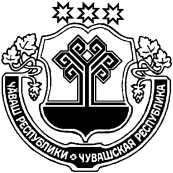 О     назначении     публичных     слушаний    по обсуждению      проекта     решения     Собрания депутатов  Сутчевского  сельского  поселения Мариинско-Посадского района Чувашской Республики «О бюджете Сутчевского сельского поселения Мариинско-Посадского     района     Чувашской Республики   на  2018 год и на плановый период 2019 и 2020 годов»В соответствии со ст.17 Устава Сутчевского сельского поселения Мариинско-Посадского района Чувашской Республики постановляю:1. Назначить проведение публичных слушаний по обсуждению проекта решения Собрания депутатов Сутчевского сельского поселения Мариинско-Посадского района Чувашской Республики «О бюджете Сутчевского сельского поселения Мариинско-Посадского района Чувашской Республики на 2018 год и на плановый период 2019 и 2020 годов» на 05 декабря 2017 года и провести их в здании Сутчевского ЦСДК в 11 часов 00 минут.2. Опубликовать до 24 ноября 2017 года в муниципальной газете «Посадский вестник» данное постановление и проект решения Собрания депутатов Сутчевского сельского поселения Мариинско-Посадского района Чувашской Республики «О бюджете Сутчевского сельского поселения Мариинско-Посадского района Чувашской Республики на 2018 год и на плановый период 2019 и 2020 годов».Глава Сутчевского сельского поселения                                                        С.Ю. Емельянова	 ПРОЕКТО бюджете Сутчевского сельского поселения Мариинско-Посадского районаЧувашской  Республики на 2018 год и на плановый период 2019 и 2020 годовСобрание депутатов Сутчевского сельского поселенияр е ш и л о:Статья 1. Основные характеристики бюджета Сутчевского сельского поселения Мариинско-Посадского района Чувашской Республики на 2018 год и на плановый период 2019 и 2020 годов 1.Утвердить основные характеристики бюджета Сутчевского сельского поселения Мариинско-Посадского района Чувашской Республики на 2018 год:прогнозируемый общий объем доходов бюджета Сутчевского сельского поселения Мариинско-Посадского района Чувашской Республики в сумме 5 750,4 тыс. рублей, в том числе объем безвозмездных поступлений 4 510,6 тыс. рублей;общий объем расходов бюджета Сутчевского сельского поселения Мариинско-Посадского района Чувашской Республики в сумме  5 750,4 тыс.  рублей;предельный объем муниципального долга Сутчевского сельского поселения Мариинско-Посадского района Чувашской Республики в сумме 0,0 тыс. рублей;верхний предел муниципального внутреннего долга Сутчевского сельского поселения Мариинско-Посадского района Чувашской Республики на 1 января 2019 года в сумме 0,0 тыс. рублей, в том числе верхний предел долга по муниципальным гарантиям Сутчевского сельского поселения Мариинско-Посадского района Чувашской Республики 0,0 тыс. рублей;предельный объём расходов на обслуживание муниципального долга Сутчевского сельского поселения Мариинско-Посадского района Чувашской Республики в сумме 0,0 тыс. рублей;прогнозируемый дефицит бюджета Сутчевского сельского поселения Мариинско-Посадского района Чувашской Республики в сумме 0,0 тыс. рублей.  2.Утвердить основные характеристики бюджета Сутчевского сельского поселения Мариинско-Посадского района Чувашской Республики на 2019 год:прогнозируемый общий объем доходов бюджета Сутчевского сельского поселения Мариинско-Посадского района Чувашской Республики в сумме 2 608,9 тыс. рублей, в том числе объем безвозмездных поступлений 1 389,1 тыс. рублей;общий объем расходов бюджета Сутчевского сельского поселения Мариинско-Посадского района Чувашской Республики в сумме  2 608,9 тыс.  рублей, в том числе условно утверждённые расходы в сумме 65,2 тыс. рублей;предельный объем муниципального долга Сутчевского сельского поселения Мариинско-Посадского района Чувашской Республики в сумме 0,0 тыс. рублей;верхний предел муниципального внутреннего долга Сутчевского сельского поселения Мариинско-Посадского района Чувашской Республики на 1 января 2020 года в сумме 0,0 тыс. рублей, в том числе верхний предел долга по муниципальным гарантиям Сутчевского сельского поселения Мариинско-Посадского района Чувашской Республики 0,0 тыс. рублей;предельный объём расходов на обслуживание муниципального долга Сутчевского сельского поселения Мариинско-Посадского района Чувашской Республики в сумме 0,0 тыс. рублей;прогнозируемый дефицит бюджета Сутчевского сельского поселения Мариинско-Посадского района Чувашской Республики в сумме 0,0 тыс. рублей.  3.Утвердить основные характеристики бюджета Сутчевского сельского поселения Мариинско-Посадского района Чувашской Республики на 2020 год:прогнозируемый общий объем доходов бюджета Сутчевского сельского поселения Мариинско-Посадского района Чувашской Республики в сумме 2 556,6 тыс. рублей, в том числе объем безвозмездных поступлений 1 320,4 тыс. рублей;общий объем расходов бюджета Сутчевского сельского поселения Мариинско-Посадского района Чувашской Республики в сумме  2 556,6 тыс. рублей в том числе условно утверждённые расходы в сумме 127,8 тыс. рублей;предельный объем муниципального долга Сутчевского сельского поселения Мариинско-Посадского района Чувашской Республики в сумме 0,0 тыс. рублей;верхний предел муниципального внутреннего долга Сутчевского сельского поселения Мариинско-Посадского района Чувашской Республики на 1 января 2021 года в сумме 0,0 тыс. рублей, в том числе верхний предел долга по муниципальным гарантиям Сутчевского сельского поселения Мариинско-Посадского района Чувашской Республики 0,0 тыс. рублей;предельный объём расходов на обслуживание муниципального долга Сутчевского сельского поселения Мариинско-Посадского района Чувашской Республики в сумме 0,0 тыс. рублей;прогнозируемый дефицит бюджета Сутчевского сельского поселения Мариинско-Посадского района Чувашской Республики в сумме 0,0 тыс. рублей. Статья 2. Нормативы распределения доходов в бюджет Сутчевского сельского поселения Мариинско-Посадского района Чувашской РеспубликиВ соответствии с пунктом 2 статьи 1841 Бюджетного кодекса Российской Федерации утвердить нормативы распределения доходов в бюджет Сутчевского сельского поселения Мариинско-Посадского района Чувашской Республики на 2018 год и на плановый период 2019 и 2020 годов, не установленные бюджетным законодательством Российской Федерации, законодательством Чувашской Республики согласно приложению 1 к настоящему Решению.Статья 3.	Дополнительные нормативы отчислений от налога на доходы физических лиц в местные бюджетыУчесть в порядке, предусмотренном статьей 58 Бюджетного кодекса Российской Федерации, статьей 8.3 Закона Чувашской Республики от 23 июля 2001 года № 36 "О регулировании бюджетных правоотношений в Чувашской Республике", дополнительные нормативы отчислений от налога на доходы физических лиц в бюджеты поселений в размере 1,0 процента налоговых доходов консолидированного бюджета Чувашской Республики от указанного налога; бюджет муниципального района – в размере 48,5 процента на 2018 год и на плановый период 2019 и 2020 годов.Статья 4. Главные администраторы доходов бюджета Сутчевского сельского поселения Мариинско-Посадского района Чувашской Республики и главные администраторы источников финансирования дефицита бюджета Сутчевского сельского поселения Мариинско-Посадского района Чувашской Республики1. Утвердить перечень главных администраторов доходов бюджета Сутчевского сельского поселения Мариинско-Посадского района Чувашской Республики согласно приложению 2 к настоящему Решению.2. Утвердить перечень главных администраторов источников финансирования дефицита бюджета Сутчевского сельского поселения Мариинско-Посадского района Чувашской Республики согласно приложению 3 к настоящему Решению.3. Установить, что главные администраторы доходов и источников финансирования дефицита бюджета Сутчевского сельского поселения Мариинско-Посадского района Чувашской Республики осуществляют в соответствии с законодательством Российской Федерации, законодательством Чувашской Республики и нормативными правовыми актами Сутчевского сельского поселения Мариинско-Посадского района Чувашской Республики контроль за правильностью исчисления, полнотой и своевременностью уплаты, начисление, учет, взыскание и принятие решений о возврате (зачете) излишне уплаченных (взысканных) платежей в бюджет, пеней и штрафов по ним.4. Установить, что уполномоченным органом по получению данных по лицевым счетам администраторов доходов бюджета Сутчевского сельского поселения Мариинско-Посадского района Чувашской Республики является финансовый отдел Администрации Мариинско-Посадского района Чувашской Республики (в случае передачи полномочий).Статья 5.  Прогнозируемые объёмы доходов бюджета Сутчевского сельского поселения Мариинско-Посадского района Чувашской РеспубликиУчесть в бюджете Сутчевского сельского поселения Мариинско-Посадского района Чувашской Республики прогнозируемые объёмы доходов бюджета Сутчевского сельского поселения на 2018 год и на плановый период 2019 и 2020 годов поступления доходов согласно приложению 4 (таблицы  1-3) к настоящему Решению.Статья 6. Бюджетные ассигнования бюджета Сутчевского сельского поселения Мариинско-Посадского района Чувашской Республики на 2018 год  и на плановый период 2019 и 2020 годов1. Утвердить:а) распределение бюджетных ассигнований по разделам, подразделам, целевым статьям (муниципальным программам Сутчевского сельского поселения  и непрограммным направлениям деятельности)  и группам видам расходов бюджета Сутчевского сельского поселения  Мариинско-Посадского района Чувашской Республики на 2018 год согласно приложению 5 к настоящему Решению;б) распределение бюджетных ассигнований по разделам, подразделам, целевым статьям (муниципальным программам Сутчевского сельского поселения  и непрограммным направлениям деятельности)  и группам видам расходов бюджета Сутчевского сельского поселения  Мариинско-Посадского района Чувашской Республики на 2019 год согласно приложению 6 к настоящему Решению;в) распределение бюджетных ассигнований по разделам, подразделам, целевым статьям (муниципальным программам Сутчевского сельского поселения  и непрограммным направлениям деятельности)  и группам видам расходов бюджета Сутчевского сельского поселения  Мариинско-Посадского района Чувашской Республики на 2020 год согласно приложению 7 к настоящему Решению;г) распределение бюджетных ассигнований бюджета Сутчевского сельского поселения Мариинско-Посадского района Чувашской Республики по целевым статьям, (муниципальным программам Сутчевского сельского поселения и непрограммным направлениям деятельности), группам видов расходов, разделам, подразделам классификации расходов бюджета Сутчевского сельского поселения Мариинско-Посадского района Чувашской Республики на 2018 год согласно приложению 8 к настоящему Решению;д) распределение бюджетных ассигнований бюджета Сутчевского сельского поселения Мариинско-Посадского района Чувашской Республики по целевым статьям, (муниципальным программам Сутчевского сельского поселения и непрограммным направлениям деятельности), группам видов расходов, разделам, подразделам классификации расходов бюджета Сутчевского сельского поселения Мариинско-Посадского района Чувашской Республики на 2019 и 2020 годы согласно приложению 9 к настоящему Решению;е) ведомственная структура расходов бюджета Сутчевского сельского поселения Мариинско-Посадского района Чувашской Республики на 2018 год, согласно приложению 10 к настоящему Решению;ж) ведомственная структура расходов бюджета Сутчевского сельского поселения Мариинско-Посадского района Чувашской Республики на 2019 и 2020 годы, согласно приложению 11 к настоящему Решению;2. Утвердить районную адресную инвестиционную программу на 2018 год согласно приложению 12 к настоящему Решению.3. Утвердить общий объем бюджетных ассигнований на исполнение публичных нормативных обязательств:на 2018 год в сумме 0,0 тыс. рублей;на 2019 год в сумме 0,0 тыс. рублей;на 2020 год в сумме 0,0 тыс. рублей.4. Утвердить:объем бюджетных ассигнований Дорожного фонда Сутчевского сельского поселений Мариинско-Посадского района Чувашской Республики:на 2018 год  в сумме – 504,4 тыс. рублей;на 2019 год в сумме -  504,4 тыс. рублей;на 2020 год в сумме – 504,4 тыс. рублей.прогнозируемый объем доходов бюджета Сутчевского сельского  поселения Мариинско-Посадского района Чувашской Республики от поступлений указанных в пункте 2 Порядка формирования и использования бюджетных ассигнований муниципального дорожного фонда Сутчевского сельского поселения Мариинско-Посадского района Чувашской Республики, утвержденного решением собрания Сутчевского сельского  поселения Мариинско-Посадского района Чувашской Республики от 26.11.2013 № С-43-3:на 2018 год  в сумме – 504,4 тыс. рублей;на 2019 год в сумме -  504,4 тыс. рублей;на 2020 год в сумме – 504,4 тыс. рублей.Статья 7. Особенности осуществления операций по управлению временно свободными финансовыми средствами на счетах Управления Федерального казначейства по Чувашской Республике в 2018 году1. Остатки средств на счете Управления Федерального Казначейства по Чувашской Республике, открытом в Отделении – Национальном банке по Чувашской Республике Волго-Вятского главного управления Центрального Банка Российской Федерации в соответствии с законодательством Российской Федерации, на котором отражаются операции со средствами, поступающими во временное распоряжение казенных учреждений Сутчевского сельского поселения Мариинско-Посадского района Чувашской Республики, могут перечисляться в 2018 году в бюджет Сутчевского сельского поселения Мариинско-Посадского района Чувашской Республики с их возвратом до 30 декабря 2018 года на счета, с которых они были ранее перечислены, с учетом положений, предусмотренных частью 2 настоящей статьи, в порядке, установленном финансовым отделом Администрации Мариинско-Посадского района Чувашской Республики.2. Управление Федерального Казначейства по Чувашской Республике осуществляет проведение кассовых выплат за счет средств, указанных в части 1 настоящей статьи, не позднее второго рабочего дня, следующего за днем представления казенными учреждениями Сутчевского сельского поселения Мариинско-Посадского района Чувашской Республики платежных документов, в порядке, установленном финансовым отделом Администрации Мариинско-Посадского района Чувашской Республики.Статья 8. Особенности использования бюджетных ассигнований по обеспечению деятельности органов местного самоуправления Сутчевского сельского поселения Мариинско-Посадского района Чувашской РеспубликиАдминистрация Сутчевского сельского поселения Мариинско-Посадского района Чувашской Республики не вправе принимать решения, приводящие к увеличению в 2018 году численности муниципальных служащих Сутчевского сельского поселения, а также работников учреждений Сутчевского сельского поселения Мариинско-Посадского района, за исключением случаев принятия решений о наделении их дополнительными функциями.Статья 9. Бюджетные инвестиции в объекты муниципальной  собственности Сутчевского сельского поселения Мариинско-Посадского района Чувашской РеспубликиПорядок осуществления бюджетных инвестиций в объекты капитального строительства муниципальной собственности Сутчевского сельского поселения Мариинско-Посадского района Чувашской Республики в форме капитальных вложений в основные средства бюджетных учреждений Сутчевского сельского поселения Мариинско-Посадского района Чувашской Республики  устанавливается постановлением Главы администрации Сутчевского сельского поселения Мариинско-Посадского района Чувашской Республики.Статья 10. Межбюджетные трансферты бюджету Сутчевского сельского поселения Мариинско-Посадского района Чувашской Республики1. Утвердить общий объем межбюджетных трансфертов, получаемых из бюджета  Мариинско-Посадского района Чувашской Республики на 2018 год в сумме 4 510,6 тыс. рублей; на 2019 год – 1 389,1 тыс. рублей, на 2020 год – 1 320,4 тыс. рублей. 2. Утвердить распределение межбюджетных трансфертов бюджету Сутчевского сельского поселения Мариинско-Посадского района Чувашской Республики:на 2018 год согласно приложению 13 к настоящему Решению;на 2019 год согласно приложению 14 к настоящему Решению;на 2020 год согласно приложению 15 к настоящему Решению.3.. Установить уровень софинансирования расходов за счет средств бюджета Сутчевского сельского поселения Мариинско-Посадского района Чувашской Республики:по осуществлению дорожной деятельности, кроме деятельности по строительству, в отношении автомобильных дорог местного значения в границах населенных пунктов поселения в размере не менее 35 процентов общего объема ассигнований, выделяемых из бюджета Мариинско-Посадского района Чувашской Республики на эти цели.Статья 11. Предоставление бюджетных кредитов другим бюджетам бюджетной системы Мариинско-Посадского района Чувашской Республики из бюджета Сутчевского сельского поселения Мариинско-Посадского района Чувашской Республики в 2018 году Установить, предоставление бюджетных кредитов другим бюджетам бюджетной системы Мариинско-Посадского района Чувашской Республики из бюджета Сутчевского сельского поселения Мариинско-Посадского района Чувашской Республики  в 2018 году не предусмотрено.Статья 12. Источники внутреннего финансирования дефицита бюджета Сутчевского сельского поселения Мариинско-Посадского района Чувашской Республики Утвердить источники внутреннего финансирования дефицита бюджета Сутчевского сельского поселения Мариинско-Посадского района Чувашской Республики:на 2018 год согласно приложению 16 к настоящему Решению;на 2019 и 2020 годы согласно приложению 17 к настоящему Решению.Статья 13. Муниципальные внутренние заимствования Сутчевского сельского поселения Мариинско-Посадского района Чувашской Республики Утвердить Программу муниципальных внутренних заимствований Сутчевского сельского поселения Мариинско-Посадского района Чувашской Республики:на 2018 год согласно приложению 18  к настоящему Решению;на 2019 и 2020 годы согласно приложению 19 к настоящему Решению.Статья 14. Предоставление муниципальных гарантий Сутчевского сельского поселения Мариинско-Посадского района Чувашской Республики в валюте Российской ФедерацииУтвердить Программу муниципальных гарантий Сутчевского сельского поселения Мариинско-Посадского района Чувашской Республики в валюте Российской Федерации:на 2018 год согласно приложению 20  к настоящему Решению;на 2019 и 2020 годы согласно приложению 21 к настоящему Решению.Статья 15. Особенности исполнения бюджета Сутчевского сельского поселения Мариинско-Посадского района Чувашской Республики  Установить, что в соответствии с пунктом 3 статьи 217 Бюджетного кодекса Российской Федерации основанием для внесения изменений в показатели сводной бюджетной росписи бюджета Сутчевского сельского поселения Мариинско-Посадского района Чувашской Республики, связанным с особенностями исполнения  бюджета Сутчевского сельского поселения, является:внесение изменений в бюджетную классификацию Российской Федерации, в том числе уточнение кодов бюджетной классификации по средствам, передаваемым на осуществление отдельных расходных полномочий;получение субсидий, субвенция, иных межбюджетных трансфертов и безвозмездных поступлений от физических и юридических лиц, имеющих целевое назначение, сверх объемов, утвержденных настоящим Решением, а также в случае сокращение (возврата при отсутствии потребности) указанных средств.Статья 16. Предоставление субсидий автономным учреждениям  Сутчевского сельского поселения Мариинско-Посадского районаИз бюджета Сутчевского сельского поселения Мариинско-Посадского района Чувашской Республики предоставляются субсидии в соответствии статьей 78.1 Бюджетного кодекса Российской Федерации Глава Сутчевского сельского поселения                                                         С.Ю. ЕмельяноваТом IПроект решения Собрания депутатов Сутчевского сельского поселения Мариинско-Посадского района Чувашской Республики«О бюджете Сутчевского сельского поселения Мариинско-Посадского района Чувашской Республики на 2018 год и плановый период 2019 и 2020 годов»                        Приложение 2                                                                                                                             к  решению  Собрания депутатовСутчевского сельского поселения  «О бюджете Сутчевского сельского поселения Мариинско-Посадского района Чувашской Республики на 2018 год и плановый период 2019 и 2020 годов»ПЕРЕЧЕНЬглавных администраторов доходов бюджета Сутчевского сельского поселения Приложение 4к Решению Собрания  депутатов Сутчевского сельского поселения «О бюджете Сутчевского сельского   поселения   Мариинско-Посадского района Чувашской   Республики  на 2018 год и на плановый период 2019 и 2020 годов»Таблица 1ПРОГНОЗИРУЕМЫЕ ОБЪЕМЫпоступлений доходов в бюджет Сутчевского сельского поселения на 2018 годТаблица 2ПРОГНОЗИРУЕМЫЕ ОБЪЕМЫпоступлений доходов в бюджет Сутчевского сельского поселения на 2019 годТаблица 3ПРОГНОЗИРУЕМЫЕ ОБЪЕМЫпоступлений доходов в бюджет Сутчевского сельского поселения на 2020 годПриложение 5к Решению Собрания  депутатов Сутчевскогосельского  поселения «О бюджете Сутчевского сельского  поселения   Мариинско-Посадского района Чувашской Республики на 2018 год и на плановый период 2019 и 2020 годов»Распределение бюджетных ассигнований по разделам, подразделам, целевым статьям (муниципальным программам Сутчевского сельского поселения и непрограммным направлениям деятельности) и группам (группам и подгруппам) видов расходов классификации расходов бюджета Сутчевского сельского поселения Мариинско-Посадского района Чувашской Республики на 2018 год                                                                                                                                      (тыс. рублей)Приложение 6к Решению Собрания  депутатов Сутчевскогосельского  поселения «О бюджете Сутчевского сельского  поселения   Мариинско-Посадского района Чувашской Республики на 2018 год и на плановый период 2019 и 2020 годов»Распределение бюджетных ассигнований по разделам, подразделам, целевым статьям (муниципальным программам Сутчевского сельского поселения и непрограммным направлениям деятельности) и группам (группам и подгруппам) видов расходов классификации расходов бюджета Сутчевского сельского поселения Мариинско-Посадского района Чувашской Республики на 2019 год                                                                                                                                      (тыс. рублей)Приложение 7к Решению Собрания  депутатов Сутчевскогосельского  поселения «О бюджете Сутчевского сельского  поселения   Мариинско-Посадского района Чувашской Республики на 2018 год и на плановый период 2019 и 2020 годов»Распределение бюджетных ассигнований по разделам, подразделам, целевым статьям (муниципальным программам Сутчевского сельского поселения и непрограммным направлениям деятельности) и группам (группам и подгруппам) видов расходов классификации расходов бюджета Сутчевского сельского поселения Мариинско-Посадского района Чувашской Республики на 2020 год                                                                                                                                      (тыс. рублей)Приложение 8к  Решению Собрания  депутатов  Сутчевского  сельского  поселения «О бюджете  Сутчевского сельского  поселения   Мариинско-Посадского района   Чувашской   Республики на 2018 год и на плановый период 2019 и 2020 годов»Распределение бюджетных ассигнований по целевым статьям (муниципальным программам  Сутчевского сельского поселения и непрограммным направлениям деятельности), группам  (группам и подгруппам) видов расходов, разделам, подразделам классификации расходов бюджета  Сутчевского сельского поселения Мариинско-Посадского района Чувашской Республики на 2018 год                                                                                                                                      (тыс. рублей)Приложение 9к Решению Собрания  депутатов Сутчевскогосельского  поселения «О бюджете Сутчевского сельского  поселения   Мариинско-Посадского района Чувашской Республики на 2018 год и на плановый период 2019 и 2020 годов»Распределение бюджетных ассигнований по целевым статьям (муниципальным программам Сутчевского сельского поселения и непрограммным направлениям деятельности), группам  (группам и подгруппам) видов расходов, разделам, подразделам классификации расходов бюджета Сутчевского сельского поселения Мариинско-Посадского района Чувашской Республики на 2019 и 2020 годы                                                                                                                                      (тыс. рублей)Приложение 10к  Решению Собрания  депутатов Сутчевского сельского  поселения «О бюджете Сутчевского сельского  поселения   Мариинско-Посадского района Чувашской   Республики на  2018 год и на плановый период 2019 и 2020 годов»Ведомственная структура расходов бюджета Сутчевского сельского поселения Мариинско-Посадского района Чувашской Республики на 2018 год                                                                                                                                      (тыс. рублей)Приложение 11к  Решению Собрания  депутатов Сутчевского сельского  поселения «О бюджете Сутчевского сельского  поселения   Мариинско-Посадского района Чувашской   Республики на  2018 год и на плановый период 2019 и 2020 годов»Ведомственная структура расходов бюджета Сутчевского сельского поселения Мариинско-Посадского района Чувашской Республики на 2019 и 2020 годы                                                                                                                                      (тыс. рублей)Приложение 12к Решению Собрания  депутатов Сутчевскогосельского  поселения «О бюджете Сутчевскогосельского  поселения   Мариинско-Посадского района Чувашской Республики на 2018 год и на плановый период 2019 и 2020 годов»Районная адресная инвестиционная программана 2018 год(тыс. рублей)к Решению Собрания депутатов Сутчевскогосельского поселения «О бюджете Сутчевскогосельского поселения Мариинско-Посадскогорайона Чувашской Республики на 2018 год и на плановый период 2019 и 2020 годов»Распределение межбюджетных трансфертов из бюджета Мариинско-Посадского района бюджету Сутчевского сельского поселения Мариинско-Посадского района на 2018 год(тыс. рублей)Приложение 14к Решению Собрания депутатов Сутчевскогосельского поселения «О бюджете Сутчевскогосельского поселения Мариинско-Посадскогорайона Чувашской Республики на 2018 год и на плановый период 2019 и 2020 годов»Распределение межбюджетных трансфертов из бюджета Мариинско-Посадского района бюджету Сутчевского сельского поселения Мариинско-Посадского района на 2019 год(тыс. рублей)Приложение 15к Решению Собрания депутатов Сутчевскогосельского поселения «О бюджете Сутчевскогосельского поселения Мариинско-Посадскогорайона Чувашской Республики на 2018 год и на плановый период 2019 и 2020 годов»Распределение межбюджетных трансфертов из бюджета Мариинско-Посадского района бюджету Сутчевского сельского поселения Мариинско-Посадского района на 2020 год(тыс. рублей)Приложение 20к Решению Собрания депутатов Сутчевского сельского поселения «О бюджете Сутчевского сельского поселения Мариинско-Посадского района Чувашской Республики на 2018 год и на плановый период 2019 и 2020 годов»Программа муниципальных гарантий Сутчевского сельского поселения Мариинско-Посадского района Чувашской Республики в валюте Российской Федерации на 2018 годПеречень подлежащих предоставлению в 2018 годумуниципальных гарантий Сутчевского сельского поселения Мариинско-Посадского района Чувашской РеспубликиИтого предоставление муниципальных гарантий Сутчевского сельского поселения Мариинско-Посадского района Чувашской Республики – 0,0 тыс. рублей.1.2. Перечень подлежащих исполнению в 2018 годумуниципальных гарантий Сутчевского сельского поселения Мариинско-Посадского района Чувашской Республики1.3. Общий объем бюджетных ассигнований,предусмотренных на исполнение муниципальных гарантий Сутчевского сельского поселения Мариинско-Посадского района Чувашской РеспубликиОб утверждении Порядка создания координационных или совещательных органов в области развития малого 
и среднего предпринимательства на территории Сутчевского сельского поселения Мариинско-Посадского района Чувашской РеспубликиВ соответствии с частью 4 статьи 13 Федерального закона от 24 июля . N 209-ФЗ "О развитии малого и среднего предпринимательства в Российской Федерации", в целях создания условий для развития малого и среднего предпринимательства, администрация Сутчевского сельского поселения Мариинско-Посадского района Чувашской Республики ПОСТАНОВЛЯЕТ: 1. Утвердить Порядок создания координационных или совещательных органов в области развития малого и среднего предпринимательства на территории Сутчевского сельского поселения Мариинско-Посадского района Чувашской Республики согласно приложению.2. Настоящее постановление вступает в силу после его официального опубликования в печатном средстве массовой информации "Посадский вестник".3. Контроль за исполнением настоящего постановления оставляю за собой.Глава Сутчевского сельского поселения                                  С.Ю. Емельянова                                                                                                    Приложениек постановлению администрацииСутчевского сельского поселения                                                                                от 22 ноября 2017 года № 77Порядок
создания координационных или совещательных органов в области развития малого и среднего предпринимательства на территории Сутчевского сельского поселения Мариинско-Посадского района Чувашской Республики1. Настоящий Порядок определяет условия и процедуру создания координационных или совещательных органов в области развития малого и среднего предпринимательства на территории Сутчевского сельского поселения Мариинско-Посадского района Чувашской Республики  (далее - координационные органы).Координационные (совещательные) органы в области малого и среднего предпринимательства создаются при органах исполнительной власти Сутчевского сельского поселения Мариинско-Посадского района Чувашской Республики В своей деятельности координационные органы руководствуются Конституцией Российской Федерации, федеральными законами, Указами и распоряжениями Президента Российской Федерации, постановлениями и распоряжениями Правительства Российской Федерации, законами Чувашской Республики, правовыми актами главы Чувашской Республики, органов государственной власти области, постановлениями и распоряжениями администрации Сутчевского сельского поселения Мариинско-Посадского района Чувашской Республики, а также настоящим Положением.2. Координационные органы могут быть созданы по инициативе:2.1. Органов исполнительной власти администрации Сутчевского сельского поселения Мариинско-Посадского района Чувашской Республики.2.2. Некоммерческой организации, выражающей интересы субъектов малого и среднего предпринимательства.2.3. Группы субъектов малого и среднего предпринимательства, зарегистрированных и осуществляющих предпринимательскую деятельность на территории Сутчевского сельского поселения Мариинско-Посадского района Чувашской Республики. 3. Инициаторы создания координационного органа, указанные в пп. 2.2 и 2.3 настоящего Порядка (далее - Инициаторы), обращаются с соответствующим письменным предложением в администрацию Сутчевского сельского поселения Мариинско-Посадского района Чувашской Республики. Обращение должно содержать обоснование необходимости создания Органа и список кандидатур, предлагаемых к включению в его состав. О принятом решении по указанному вопросу глава Сутчевского сельского поселения Мариинско-Посадского района Чувашской Республики в течение 30 календарных дней в письменной форме уведомляет такие некоммерческие организации. Решение о создании Координационного органа принимается в форме постановления и подлежит опубликованию в средствах массовой информации и размещению на официальном сайте администрации Сутчевского сельского поселения Мариинско-Посадского района Чувашской Республики.4. Орган формируется из представителей администрации Сутчевского сельского поселения Мариинско-Посадского района Чувашской Республики,  представителей малого и среднего бизнеса, некоммерческих организаций, выражающих интересы субъектов малого и среднего предпринимательства, иных органов. При этом количество представителей администрации Сутчевского сельского поселения Мариинско-Посадского района Чувашской Республики не может превышать 1/3 от общего числа членов Органа.5. Состав Органа и положение о его деятельности утверждается постановлениями администрации Сутчевского сельского поселения Мариинско-Посадского района Чувашской Республики с учетом поступивших предложений по кандидатурам.О  внесении  изменений  в решение Собрания депутатов  Сутчевского сельского поселения Мариинско-Посадского района Чувашской Республики  от 05.08.2016г. № С-12/2 «Об утверждении Положения "О порядке и условиях приватизации муниципального имущества в  Сутчевском сельском поселении Мариинско-Посадского  района  Чувашской Республики»         В соответствии с Федеральным Законом от 21.12.2001 г. N 178-ФЗ "О приватизации государственного и муниципального имущества", Федеральным Законом от 06.10.2003 г. №131-ФЗ "Об общих принципах организации местного самоуправления в Российской Федерации", Собрание депутатов Сутчевского  сельского поселения Р Е Ш И Л О:1. Внести изменения в ст. 3 Положения "О порядке и условиях приватизации муниципального имущества в Сутчевском сельском поселении Мариинско-Посадского района", утвержденного решением Собрания депутатов Сутчевского сельского поселения от 05.08.2016 г. № С-12/2 дополнив п.1 ст. 3 Положения абзац следующего содержания:"Покупателями муниципального имущества не могут быть: - юридические лица, местом регистрации которых является государство или территория, включенные в утверждаемый Министерством финансов Российской Федерации перечень государств и территорий, представляющий льготный налоговый режим налогообложения и (или) не предусматривающий раскрытия и предоставления информации при проведении финансовых операций  (офшорные зоны, офшорные компании);-  юридические лица, в отношении которых офшорной компанией или группой лиц, в которую входит офшорная компания, осуществляется контроль;Понятия "группа лиц" и "контроль" используются в значениях, указанных соответственно в статьях 9 и 11 Федерального закона от 26 июля 2006 года N 135-ФЗ "О защите конкуренции".2. Настоящее  решение вступает в силу после его официального опубликования в печатном средстве массовой информации "Посадский вестник".Глава Сутчевского сельского поселения                                                           С.Ю. ЕмельяноваО назначении публичных слушаний пообсуждению проекта решения Собрания депутатов Приволжского сельского поселения Мариинско-Посадского района Чувашской  Республики «О бюджете Приволжского сельского поселения Мариинско-Посадского района Чувашской Республики на 2018 год  и на плановый период 2019 и 2020 годов»В соответствии со ст.17 Устава Приволжского сельского поселения Мариинско-Посадского района Чувашской Республики постановляю:1. Назначить проведение публичных слушаний по обсуждению проекта решения Собрания депутатов Приволжского  сельского поселения Мариинско-Посадского района Чувашской Республики ««О бюджете Приволжского сельского поселения Мариинско-Посадского района Чувашской  Республики  на 2018 год и на плановый период 2019 и 2020 годов» на 07 декабря 2017 года и провести их в администрации Приволжского сельского поселения в 9 часов 00 минут.2. Опубликовать до 29 ноября 2017 года в муниципальной газете «Посадский вестник» данное постановление и проект решения Собрания депутатов Приволжского сельского поселения Мариинско-Посадского района Чувашской Республики «О бюджете Приволжского сельского поселения Мариинско-Посадского района Чувашской Республики на 2018 год и на плановый период 2019 и 2020 годов».Глава Приволжского сельского поселения                                                                                      А.М.Архипов                                 			    	 ПРОЕКТО бюджете Приволжского сельского поселения Мариинско-Посадского районаЧувашской  Республики  на 2018 год  и  на плановый период 2019 и 2020 годовСобрание депутатов Приволжского сельского поселенияр е ш и л о:Статья 1. Основные характеристики бюджета Приволжского сельского поселения Мариинско-Посадского района Чувашской Республики на 2018 год и на плановый период 2019 и 2020 годов 1.Утвердить основные характеристики бюджета Приволжского сельского поселения Мариинско-Посадского района Чувашской Республики на 2018 год:прогнозируемый общий объем доходов бюджета Приволжского сельского поселения Мариинско-Посадского района Чувашской Республики в сумме 3 244 тыс. рублей, в том числе объем безвозмездных поступлений 1 412,6 тыс. рублей;общий объем расходов бюджета Приволжского сельского поселения Мариинско-Посадского района Чувашской Республики в сумме  3 244,0 тыс.  рублей;предельный объем муниципального долга Приволжского сельского поселения Мариинско-Посадского района Чувашской Республики в сумме 0,0 тыс. рублей;верхний предел муниципального внутреннего долга Приволжского сельского поселения Мариинско-Посадского района Чувашской Республики на 1 января 2019 года в сумме 0,0 тыс. рублей, в том числе верхний предел долга по муниципальным гарантиям Приволжского сельского поселения Мариинско-Посадского района Чувашской Республики 0,0 тыс. рублей;предельный объём расходов на обслуживание муниципального долга Приволжского сельского поселения Мариинско-Посадского района Чувашской Республики в сумме 0,0 тыс. рублей;прогнозируемый дефицит бюджета Приволжского сельского поселения Мариинско-Посадского района Чувашской Республики в сумме 0,0 тыс. рублей.  2.Утвердить основные характеристики бюджета Приволжского сельского поселения Мариинско-Посадского района Чувашской Республики на 2019 год:прогнозируемый общий объем доходов бюджета Приволжского сельского поселения Мариинско-Посадского района Чувашской Республики в сумме 6 705,7 тыс. рублей, в том числе объем безвозмездных поступлений 4 411,3 тыс. рублей;общий объем расходов бюджета Приволжского сельского поселения Мариинско-Посадского района Чувашской Республики в сумме  6 705,7 тыс.  рублей, в том числе условно утверждённые расходы в сумме 167,6 тыс. рублей;предельный объем муниципального долга Приволжского сельского поселения Мариинско-Посадского района Чувашской Республики в сумме 0,0 тыс. рублей;верхний предел муниципального внутреннего долга Приволжского сельского поселения Мариинско-Посадского района Чувашской Республики на 1 января 2020 года в сумме 0,0 тыс. рублей, в том числе верхний предел долга по муниципальным гарантиям Приволжского сельского поселения Мариинско-Посадского района Чувашской Республики 0,0 тыс. рублей;предельный объём расходов на обслуживание муниципального долга Приволжского сельского поселения Мариинско-Посадского района Чувашской Республики в сумме 0,0 тыс. рублей;прогнозируемый дефицит бюджета Приволжского сельского поселения Мариинско-Посадского района Чувашской Республики в сумме 0,0 тыс. рублей.  3.Утвердить основные характеристики бюджета Приволжского сельского поселения Мариинско-Посадского района Чувашской Республики на 2020 год:прогнозируемый общий объем доходов бюджета Приволжского сельского поселения Мариинско-Посадского района Чувашской Республики в сумме 3 494,1 тыс. рублей, в том числе объем безвозмездных поступлений 1 182,9 тыс. рублей;общий объем расходов бюджета Приволжского сельского поселения Мариинско-Посадского района Чувашской Республики в сумме  3 494,1 тыс. рублей в том числе условно утверждённые расходы в сумме 174,7 тыс. рублей;предельный объем муниципального долга Приволжского сельского поселения Мариинско-Посадского района Чувашской Республики в сумме 0,0 тыс. рублей;верхний предел муниципального внутреннего долга Приволжского сельского поселения Мариинско-Посадского района Чувашской Республики на 1 января 2020 года в сумме 0,0 тыс. рублей, в том числе верхний предел долга по муниципальным гарантиям Приволжского сельского поселения Мариинско-Посадского района Чувашской Республики 0,0 тыс. рублей;предельный объём расходов на обслуживание муниципального долга Приволжского сельского поселения Мариинско-Посадского района Чувашской Республики в сумме 0,0 тыс. рублей;прогнозируемый дефицит бюджета Приволжского сельского поселения Мариинско-Посадского района Чувашской Республики в сумме 0,0 тыс. рублей. Статья 2. Нормативы распределения доходов в бюджет Приволжского сельского поселения Мариинско-Посадского района Чувашской РеспубликиВ соответствии с пунктом 2 статьи 1841 Бюджетного кодекса Российской Федерации утвердить нормативы распределения доходов в бюджет Приволжского сельского поселения Мариинско-Посадского района Чувашской Республики на 2018 год и на плановый период 2019 и 2020 годов, не установленные бюджетным законодательством Российской Федерации, законодательством Чувашской Республики согласно приложению 1 к настоящему Решению.Статья 3.	Дополнительные нормативы отчислений от налога на доходы физических лиц в местные бюджетыУчесть в порядке, предусмотренном статьей 58 Бюджетного кодекса Российской Федерации, статьей 8.3 Закона Чувашской Республики от 23 июля 2001 года № 36 "О регулировании бюджетных правоотношений в Чувашской Республике", дополнительные нормативы отчислений от налога на доходы физических лиц в бюджеты поселений в размере 1,0 процента налоговых доходов консолидированного бюджета Чувашской Республики от указанного налога; бюджет муниципального района – в размере 48,5 процента на 2018 год и на плановый период 2019 и 2020 годов.Статья 4. Главные администраторы доходов бюджета Приволжского сельского поселения Мариинско-Посадского района Чувашской Республики и главные администраторы источников финансирования дефицита бюджета Приволжского сельского поселения Мариинско-Посадского района Чувашской Республики1. Утвердить перечень главных администраторов доходов бюджета Приволжского сельского поселения Мариинско-Посадского района Чувашской Республики согласно приложению 2 к настоящему Решению.2. Утвердить перечень главных администраторов источников финансирования дефицита бюджета Приволжского сельского поселения Мариинско-Посадского района Чувашской Республики согласно приложению 3 к настоящему Решению.3. Установить, что главные администраторы доходов и источников финансирования дефицита бюджета Приволжского сельского поселения Мариинско-Посадского района Чувашской Республики осуществляют в соответствии с законодательством Российской Федерации, законодательством Чувашской Республики и нормативными правовыми актами Приволжского сельского поселения Мариинско-Посадского района Чувашской Республики контроль за правильностью исчисления, полнотой и своевременностью уплаты, начисление, учет, взыскание и принятие решений о возврате (зачете) излишне уплаченных (взысканных) платежей в бюджет, пеней и штрафов по ним.4. Установить, что уполномоченным органом по получению данных по лицевым счетам администраторов доходов бюджета Приволжского сельского поселения Мариинско-Посадского района Чувашской Республики является финансовый отдел Администрации Мариинско-Посадского района Чувашской Республики (в случае передачи полномочий).Статья 5.  Прогнозируемые объёмы доходов бюджета Приволжского сельского поселения Мариинско-Посадского района Чувашской Республики Учесть в бюджете Приволжского сельского поселения Мариинско-Посадского района Чувашской Республики прогнозируемые объёмы доходов бюджета Приволжского сельского поселения на 2018 год и на плановый период 2019 и 2020 годов поступления доходов согласно приложению 4 (таблицы  1-3) к настоящему Решению.Статья 6. Бюджетные ассигнования бюджета Приволжского сельского поселения Мариинско-Посадского района Чувашской Республики на 2018 год и на плановый период 2019 и 2020 годов1. Утвердить:а) распределение бюджетных ассигнований по разделам, подразделам, целевым статьям (муниципальным программам Приволжского сельского поселения  и непрограммным направлениям деятельности)  и группам видам расходов бюджета Приволжского сельского поселения  Мариинско-Посадского района Чувашской Республики на 2018 год согласно приложению 5 к настоящему Решению;б) распределение бюджетных ассигнований по разделам, подразделам, целевым статьям (муниципальным программам Приволжского сельского поселения  и непрограммным направлениям деятельности)  и группам видам расходов бюджета Приволжского сельского поселения  Мариинско-Посадского района Чувашской Республики на 2019 год согласно приложению 6 к настоящему Решению;в) распределение бюджетных ассигнований по разделам, подразделам, целевым статьям (муниципальным программам Приволжского сельского поселения  и непрограммным направлениям деятельности)  и группам видам расходов бюджета Приволжского сельского поселения  Мариинско-Посадского района Чувашской Республики на 2020 год согласно приложению 7 к настоящему Решению;г) распределение бюджетных ассигнований бюджета Приволжского сельского поселения Мариинско-Посадского района Чувашской Республики по целевым статьям, (муниципальным программам Приволжского сельского поселения и непрограммным направлениям деятельности), группам видов расходов, разделам, подразделам классификации расходов бюджета Приволжского сельского поселения Мариинско-Посадского района Чувашской Республики на 2018 год согласно приложению 8 к настоящему Решению;д) распределение бюджетных ассигнований бюджета Приволжского сельского поселения Мариинско-Посадского района Чувашской Республики по целевым статьям, (муниципальным программам Приволжского сельского поселения и непрограммным направлениям деятельности), группам видов расходов, разделам, подразделам классификации расходов бюджета Приволжского сельского поселения Мариинско-Посадского района Чувашской Республики на 2019 и 2020 годы согласно приложению 9 к настоящему Решению;е) ведомственная структура расходов бюджета Приволжского сельского поселения Мариинско-Посадского района Чувашской Республики на 2018 год, согласно приложению 10 к настоящему Решению;ж) ведомственная структура расходов бюджета Приволжского сельского поселения Мариинско-Посадского района Чувашской Республики на 2019 и 2020 годы, согласно приложению 11 к настоящему Решению;2. Утвердить общий объем бюджетных ассигнований на исполнение публичных нормативных обязательств:на 2018 год в сумме 0,0 тыс. рублей;на 2019 год в сумме 0,0 тыс. рублей;на 2020 год в сумме 0,0 тыс. рублей.3. Утвердить:объем бюджетных ассигнований Дорожного фонда Приволжского сельского поселений Мариинско-Посадского района Чувашской Республики:на 2018 год  в сумме – 1 127,1 тыс. рублей;на 2019 год в сумме -  1 127,1 тыс. рублей;на 2020 год в сумме – 1 127,1 тыс. рублей.прогнозируемый объем доходов бюджета Приволжского сельского  поселения Мариинско-Посадского района Чувашской Республики от поступлений указанных в пункте 2 Порядка формирования и использования бюджетных ассигнований муниципального дорожного фонда Приволжского сельского поселения Мариинско-Посадского района Чувашской Республики, утвержденного решением собрания Приволжского сельского  поселения Мариинско-Посадского района Чувашской Республики от 25.11.2013 № С-53/3:на 2018 год  в сумме – 1 127,1 тыс. рублей;на 2019 год в сумме -  1 127,1 тыс. рублей;на 2020 год в сумме – 1 127,1 тыс. рублей.Статья 7. Особенности осуществления операций по управлению временно свободными финансовыми средствами на счетах Управления Федерального казначейства по Чувашской Республике в 2018 году1. Остатки средств на счете Управления Федерального Казначейства по Чувашской Республике, открытом в Отделении – Национальном банке по Чувашской Республике Волго-Вятского главного управления Центрального Банка Российской Федерации в соответствии с законодательством Российской Федерации, на котором отражаются операции со средствами, поступающими во временное распоряжение казенных учреждений Приволжского сельского поселения Мариинско-Посадского района Чувашской Республики, могут перечисляться в 2018 году в бюджет Приволжского сельского поселения Мариинско-Посадского района Чувашской Республики с их возвратом до 30 декабря 2018 года на счета, с которых они были ранее перечислены, с учетом положений, предусмотренных частью 2 настоящей статьи, в порядке, установленном финансовым отделом Администрации Мариинско-Посадского района Чувашской Республики.2. Управление Федерального Казначейства по Чувашской Республике осуществляет проведение кассовых выплат за счет средств, указанных в части 1 настоящей статьи, не позднее второго рабочего дня, следующего за днем представления казенными учреждениями Приволжского сельского поселения Мариинско-Посадского района Чувашской Республики платежных документов, в порядке, установленном финансовым отделом Администрации Мариинско-Посадского района Чувашской Республики.Статья 8. Особенности использования бюджетных ассигнований по обеспечению деятельности органов местного самоуправления Приволжского сельского поселения Мариинско-Посадского района Чувашской РеспубликиАдминистрация Приволжского сельского поселения Мариинско-Посадского района Чувашской Республики не вправе принимать решения, приводящие к увеличению в 2018 году численности муниципальных служащих Приволжского сельского поселения, а также работников учреждений Приволжского сельского поселения Мариинско-Посадского района, за исключением случаев принятия решений о наделении их дополнительными функциями.Статья 9. Бюджетные инвестиции в объекты муниципальной  собственности Приволжского сельского поселения Мариинско-Посадского района Чувашской РеспубликиПорядок осуществления бюджетных инвестиций в объекты капитального строительства муниципальной собственности Приволжского сельского поселения Мариинско-Посадского района Чувашской Республики в форме капитальных вложений в основные средства бюджетных учреждений Приволжского сельского поселения Мариинско-Посадского района Чувашской Республики  устанавливается постановлением Главы администрации Приволжского сельского поселения Мариинско-Посадского района Чувашской Республики.Статья 10. Межбюджетные трансферты бюджету Приволжского сельского поселения Мариинско-Посадского района Чувашской Республики1. Утвердить общий объем межбюджетных трансфертов, получаемых из бюджета  Мариинско-Посадского района Чувашской Республики на 2018 год в сумме 1 412,6 тыс. рублей; на 2019 год – 4 411,3 тыс. рублей, на 2020 год – 1 182,9 тыс. рублей. 2. Утвердить распределение межбюджетных трансфертов бюджету Приволжского сельского поселения Мариинско-Посадского района Чувашской Республики:на 2018 год согласно приложению 12 к настоящему Решению;на 2019 год согласно приложению 13 к настоящему Решению;на 2020 год согласно приложению 14 к настоящему Решению.3. Установить уровень софинансирования расходов за счет средств бюджета Приволжского сельского поселения Мариинско-Посадского района Чувашской Республики:по осуществлению дорожной деятельности, кроме деятельности по строительству, в отношении автомобильных дорог местного значения в границах населенных пунктов поселения в размере не менее 35 процентов общего объема ассигнований, выделяемых из бюджета Мариинско-Посадского района Чувашской Республики на эти цели.Статья 11. Предоставление бюджетных кредитов другим бюджетам бюджетной системы Мариинско-Посадского района Чувашской Республики из бюджета Приволжского сельского поселения Мариинско-Посадского района Чувашской Республики в 2018 году Установить, предоставление бюджетных кредитов другим бюджетам бюджетной системы Мариинско-Посадского района Чувашской Республики из бюджета Приволжского сельского поселения Мариинско-Посадского района Чувашской Республики  в 2018 году не предусмотрено.Статья 12. Источники внутреннего финансирования дефицита бюджета Приволжского сельского поселения Мариинско-Посадского района Чувашской Республики Утвердить источники внутреннего финансирования дефицита бюджета Приволжского сельского поселения Мариинско-Посадского района Чувашской Республики:на 2018 год согласно приложению 15 к настоящему Решению;на 2019 и 2020 годы согласно приложению 16 к настоящему Решению.Статья 13. Муниципальные внутренние заимствования Приволжского сельского поселения Мариинско-Посадского района Чувашской Республики Утвердить Программу муниципальных внутренних заимствований Приволжского сельского поселения Мариинско-Посадского района Чувашской Республики:на 2018 год согласно приложению 17  к настоящему Решению;на 2019 и 2020 годы согласно приложению 18 к настоящему Решению.Статья 14. Предоставление муниципальных гарантий Приволжского сельского поселения Мариинско-Посадского района Чувашской Республики в валюте Российской ФедерацииУтвердить Программу муниципальных гарантий Приволжского сельского поселения Мариинско-Посадского района Чувашской Республики в валюте Российской Федерации:на 2018 год согласно приложению 19  к настоящему Решению;на 2019 и 2020 годы согласно приложению 20 к настоящему Решению.Статья 15. Особенности исполнения бюджета Приволжского сельского поселения Мариинско-Посадского района Чувашской Республики Установить, что в соответствии с пунктом 3 статьи 217 Бюджетного кодекса Российской Федерации основанием для внесения изменений в показатели сводной бюджетной росписи бюджета Приволжского сельского поселения Мариинско-Посадского района Чувашской Республики, связанным с особенностями исполнения  бюджета Приволжского сельского поселения, является:внесение изменений в бюджетную классификацию Российской Федерации, в том числе уточнение кодов бюджетной классификации по средствам, передаваемым на осуществление отдельных расходных полномочий;получение субсидий, субвенция, иных межбюджетных трансфертов и безвозмездных поступлений от физических и юридических лиц, имеющих целевое назначение, сверх объемов, утвержденных настоящим Решением, а также в случае сокращение (возврата при отсутствии потребности) указанных средств.Статья 16. Предоставление субсидий автономным учреждениям  Приволжского сельского поселения Мариинско-Посадского районаИз бюджета Приволжского сельского поселения Мариинско-Посадского района Чувашской Республики предоставляются субсидии в соответствии статьей 78.1 Бюджетного кодекса Российской Федерации Глава Приволжскогосельского поселения				                                                              А.М. АрхиповПриложение 2к  решению  Собрания  депутатовПриволжского сельского поселения  «О бюджете Приволжского  сельского поселения Мариинско-Посадского района Чувашской Республики на 2018 год и плановый период 2019 и 2020 годов»ПЕРЕЧЕНЬглавных администраторов доходов бюджета Приволжского сельского поселения Приложение 4к  Решению Собрания  депутатов Приволжскогосельского поселения «О бюджете Приволжскогосельского   поселения    Мариинско-Посадскогорайона Чувашской   Республики  на 2018 год и на плановый период 2019 и 2020 годов»Таблица 1ПРОГНОЗИРУЕМЫЕ ОБЪЕМЫпоступлений доходов в бюджет Приволжского сельского поселения на 2018 годТаблица 2ПРОГНОЗИРУЕМЫЕ ОБЪЕМЫпоступлений доходов в бюджет Приволжского сельского поселения на 2019 годТаблица 3ПРОГНОЗИРУЕМЫЕ ОБЪЕМЫпоступлений доходов в бюджет Приволжского сельского поселения на 2020 годПриложение 5к Решению Собрания  депутатов Приволжскогосельского  поселения «О бюджете Приволжскогосельского  поселения   Мариинско-Посадского районаЧувашской Республики на 2018 год и на плановый период 2019 и 2020 годов»Распределение бюджетных ассигнований по разделам, подразделам, целевым статьям (муниципальным программам Приволжского сельского поселения и непрограммным направлениям деятельности) и группам (группам и подгруппам) видов расходов классификации расходов бюджета Приволжского сельского поселения Мариинско-Посадского района Чувашской Республики на 2018 год                                                                                                                                      (тыс. рублей)Приложение 6к Решению Собрания  депутатов Приволжскогосельского  поселения «О бюджете Приволжскогосельского  поселения   Мариинско-Посадского районаЧувашской Республики на 2018 год и на плановый период 2019 и 2020 годов»Распределение бюджетных ассигнований по разделам, подразделам, целевым статьям (муниципальным программам Приволжского сельского поселения и непрограммным направлениям деятельности) и группам (группам и подгруппам) видов расходов классификации расходов бюджета Приволжского сельского поселения Мариинско-Посадского района Чувашской Республики на 2019 год                                                                                                                                      (тыс. рублей)Приложение 7к Решению Собрания  депутатов Приволжскогосельского  поселения «О бюджете Приволжскогосельского  поселения   Мариинско-Посадского районаЧувашской Республики на 2018 год и на плановый период 2019 и 2020 годов»Распределение бюджетных ассигнований по разделам, подразделам, целевым статьям (муниципальным программам Приволжского сельского поселения и непрограммным направлениям деятельности) и группам (группам и подгруппам) видов расходов классификации расходов бюджета Приволжского сельского поселения Мариинско-Посадского района Чувашской Республики на 2020 год                                                                                                                                      (тыс. рублей)Приложение 8к  Решению Собрания  депутатов Приволжского  сельского  поселения «О бюджете Приволжскогосельского  поселения   Мариинско-Посадского района   Чувашской   Республики на 2018 год и на плановый период 2019 и 2020 годов»Распределение бюджетных ассигнований по целевым статьям (муниципальным программам Приволжского сельского поселения и непрограммным направлениям деятельности), группам  (группам и подгруппам) видов расходов, разделам, подразделам классификации расходов бюджета Приволжского сельского поселения Мариинско-Посадского района Чувашской Республики на 2018 год                                                                                                                                      (тыс. рублей)Приложение 9к Решению Собрания  депутатов Приволжскогосельского  поселения «О бюджете Приволжскогосельского  поселения   Мариинско-Посадского районаЧувашской Республики на 2018 год и на плановый период 2019 и 2020 годов»Распределение бюджетных ассигнований по целевым статьям (муниципальным программам Приволжского сельского поселения и непрограммным направлениям деятельности), группам  (группам и подгруппам) видов расходов, разделам, подразделам классификации расходов бюджета Приволжского сельского поселения Мариинско-Посадского района Чувашской Республики на 2019 и 2020 годы                                                                                                                                      (тыс. рублей)Приложение 10к  Решению Собрания  депутатов Приволжскогосельского  поселения «О бюджете Приволжскогосельского  поселения   Мариинско-Посадского района   Чувашской   Республики на  2018 год и на плановый период 2019 и 2020 годов»Ведомственная структура расходов бюджета Приволжского сельского поселения Мариинско-Посадского района Чувашской Республики на 2018 год                                                                                                                                      (тыс. рублей)Приложение 11к  Решению Собрания  депутатов Приволжскогосельского  поселения «О бюджете Приволжскогосельского  поселения   Мариинско-Посадского района   Чувашской   Республики на  2018 год и на плановый период 2019 и 2020 годов»Ведомственная структура расходов бюджета Приволжского сельского поселения Мариинско-Посадского района Чувашской Республики на 2019 и 2020 годы                                                                                                                                      (тыс. рублей)Приложение 12к Решению Собрания депутатов Приволжскогосельского поселения «О бюджете Приволжскогосельского поселения Мариинско-Посадскогорайона Чувашской Республики на 2018 год и на плановый период 2019 и 2020 годов»Распределение межбюджетных трансфертов из бюджета Мариинско-Посадского района бюджету Приволжского сельского поселения Мариинско-Посадского района на 2018 год(тыс. рублей)Приложение 13к Решению Собрания депутатов Приволжскогосельского поселения «О бюджете Приволжскогосельского поселения Мариинско-Посадскогорайона Чувашской Республики на 2018 год и на плановый период 2019 и 2020 годов»Распределение межбюджетных трансфертов из бюджета Мариинско-Посадского района бюджету Приволжского сельского поселения Мариинско-Посадского района на 2019 год(тыс. рублей)Приложение 14к Решению Собрания депутатов Приволжскогосельского поселения «О бюджете Приволжскогосельского поселения Мариинско-Посадскогорайона Чувашской Республики на 2018 год и на плановый период 2019 и 2020 годов»Распределение межбюджетных трансфертов из бюджета Мариинско-Посадского района бюджету Приволжского сельского поселения Мариинско-Посадского района на 2020 год(тыс. рублей)О     назначении     публичных     слушаний    по обсуждению      проекта     решения     Собрания депутатов  Большешигаевского сельского  поселения Мариинско-Посадского района Чувашской Республики «О бюджете Большешигаевского сельского поселения Мариинско-Посадского     района     Чувашской Республики   на  2018 год и на плановый период 2019 и 2020 годов»В соответствии со ст.17 Устава Большешигаевского сельского поселения Мариинско-Посадского района Чувашской Республики постановляю:1. Назначить проведение публичных слушаний по обсуждению проекта решения Собрания депутатов Большешигаевского сельского поселения Мариинско-Посадского района Чувашской Республики «О бюджете Большешигаевского сельского поселения Мариинско-Посадского района Чувашской Республики на 2018 год и на плановый период 2019 и 2020 годов» на 4 декабря 2017 года и провести их в администрации Большешигаевского сельского поселения в 14 часов 00 минут.2. Опубликовать до 28 декабря 2017 года в муниципальной газете «Посадский вестник» данное постановление и проект решения Собрания депутатов Большешигаевского сельского поселения Мариинско-Посадского района Чувашской Республики «О бюджете Большешигаевского  сельского поселения Мариинско-Посадского района Чувашской Республики на 2018 год и на плановый период 2019 и 2020 годов».Глава   Большешигаевскогосельского поселения								Р.П. БеловаО     назначении     публичных     слушаний    по обсуждению      проекта     решения     Собрания депутатов   Бичуринского   сельского  поселения Мариинско-Посадского района Чувашской Республики «О бюджете  Бичуринского сельского поселения Мариинско-Посадского     района     Чувашской Республики   на  2018 год и на плановый период 2019 и 2020 годов»В соответствии со ст.17 Устава  Бичуринского сельского поселения Мариинско-Посадского района Чувашской Республики постановляю:1. Назначить проведение публичных слушаний по обсуждению проекта решения Собрания депутатов Бичуринского сельского поселения Мариинско-Посадского района Чувашской Республики «О бюджете Бичуринского сельского поселения Мариинско-Посадского района Чувашской Республики на 2018 год и на плановый период 2019 и 2020 годов» на 5 декабря 2017 года и провести их в администрации  Бичуринского сельского поселения в  14  часов 00 минут.2. Опубликовать до 29 ноября 2017 года в печатном средстве массовой  информации -  муниципальной газете Мариинско - Посадского района  «Посадский вестник» данное постановление и проект решения Собрания депутатов Бичуринского сельского поселения Мариинско-Посадского района Чувашской Республики «О бюджете Бичуринского сельского поселения Мариинско-Посадского района Чувашской Республики на 2018 год и на плановый период 2019 и 2020 годов».Глава  Бичуринскогосельского поселения   						             О.Н.Тимофеева                                           			    	 О  внесении   изменений   в    решение Собрания     депутатов    Бичуринского сельского поселения Мариинско-Посадского района «О бюджете Бичуринского сельского поселения Мариинско-Посадского района Чувашской  Республики   на  2017 год и на плановый период 2018 и 2019 годов»Собрание депутатов Бичуринского сельского поселенияр е ш и л о:внести в решение Собрания депутатов Бичуринского сельского поселения Мариинско-Посадского района Чувашской Республики от 07.12.2016 года № С-19/1 «О бюджете Бичуринского сельского поселения Мариинско-Посадского района Чувашской Республики на 2017  год и на плановый период 2018 и  2019 годов» следующие изменения: статью 1 изложить в следующей редакции:«1. Утвердить основные характеристики бюджета Бичуринского сельского поселения Мариинско-Посадского района Чувашской Республики на 2017 год:прогнозируемый общий объем доходов бюджета Бичуринского сельского поселения Мариинско-Посадского района Чувашской Республики в сумме 3 248,5 тыс. рублей, в том числе объем безвозмездных поступлений –  1 351,4 тыс. рублей;общий объем расходов  бюджета Бичуринского  сельского поселения Мариинско-Посадского района Чувашской Республики  в сумме 3 291,4 тыс.  рублей; предельный объем муниципального долга Бичуринского сельского поселения Мариинско-Посадского района Чувашской Республики в сумме 0,0 тыс. рублей;верхний предел муниципального внутреннего долга Бичуринского сельского поселения Мариинско-Посадского района Чувашской Республики на 1 января 2018 года в сумме 0,0 тыс. рублей, в том числе верхний предел долга по муниципальным гарантиям Бичуринского сельского поселения Мариинско-Посадского района Чувашской Республики 0,0 тыс. рублей;предельный объём расходов на обслуживание муниципального долга Бичуринского сельского поселения Мариинско-Посадского района Чувашской Республики в сумме 0,0 тыс. рублей;прогнозируемый дефицит бюджета Бичуринского сельского поселения Мариинско-Посадского района Чувашской Республики в сумме 42,9  тыс. рублей». 2) Внести изменения в приложения 4,5,8,10 и 15 приложениями 1-5 соответственно к данному решению.3) Настоящее решение подлежит официальному опубликованию в печатном средстве массовой информации муниципальной  газете Мариинско - Посадского района  «Посадский вестник".Глава Бичуринского сельского поселения					                                     Мариинско-Посадского района                                                                           О.Н.ТимофееваПриложение 1к Решению Собрания депутатов                                                                                                                                                   Бичуринского сельского поселения16.11. 2017г. №  С - 40/1Прогнозируемые объемы поступленийдоходов в бюджет Бичуринского сельского поселения на 2017 год Приложение 2к Решению Собрания депутатов                                                                                                                                                   Бичуринского сельского поселения16.11. 2017г.  №  С - 40/1Распределениебюджетных ассигнований по разделам, подразделам, целевым статьям (муниципальным программам Бичуринского сельского поселения и непрограммным направлениям деятельности) и группам (группам и подгруппам) видов расходов классификации расходов бюджета Бичуринского сельского поселения Мариинско-Посадского района Чувашской Республики на 2017 год(тыс. рублей)Приложение 3к Решению Собрания депутатов                                                                                                                                                   Бичуринского сельского поселения16.11. 2017г. №  С - 40/1 Распределениебюджетных ассигнований по целевым статьям (муниципальным программамБичуринского сельского поселения и непрограммным направлениям деятельности), группам (группам и подгруппам) видов расходов, разделам, подразделам классификации расходов бюджета Бичуринского сельского поселенияМариинско-Посадского района Чувашской Республики на 2017 год                                                                                                                                      (тыс. рублей)Приложение 4к Решению Собрания депутатов                                                                                                                                                   Бичуринского сельского поселения16.11. 2017г. №  С - 40/1Ведомственная структура расходов бюджета Бичуринского сельского поселения Мариинско-Посадского района Чувашской Республики на 2017 год                                                                                                                                      (тыс. рублей) Приложение 5к Решению Собрания депутатов                                                                                                                                                   Бичуринского сельского поселения16.11. 2017г. №  С - 40/1Источники внутреннего финансирования дефицита бюджета Бичуринского сельского поселения Мариинско-Посадского района  на 2017 год                                                                                                                                                                        (тыс.руб.)О правилах благоустройства и  содержания территории Бичуринского сельского поселения Мариинско-Посадского района Чувашской Республики          В соответствии со статьей 16 Федерального закона от 06 октября 2003 года № 131-ФЗ «Об общих принципах организации местного самоуправления в Российской Федерации», руководствуясь Уставом Бичуринского сельского поселения Мариинско-Посадского района Чувашской Республики в целях установления единого порядка в решении вопросов содержания территории Бичуринского сельского поселения, Собрание депутатов Бичуринского сельского поселения Мариинско-Посадского района Чувашской Республики р е ш и л о :Утвердить Правила благоустройства и содержания     территории Бичуринского сельского поселения Мариинско-Посадского района Чувашской Республики.Признать утратившим силу:- решение Собрания депутатов Бичуринского сельского поселения Мариинско-Посадского района  Чувашской Республики от 30.05.2012 г. № С - 24/1 «О правилах благоустройства территории Бичуринского сельского поселения Мариинско-Посадского района Чувашской Республики»  ;- решение Собрания депутатов Бичуринского сельского поселения Мариинско-Посадского района  Чувашской Республики от 18.04.2013 г. № С-35/2  О внесении изменений в «Правила благоустройства территории Бичуринского сельского поселения  Мариинско-Посадского района Чувашской Республики», утвержденного решением Собрания депутатов Бичуринского сельского поселения № 24/1 от 30.05.2012г.- решение Собрания депутатов Бичуринского сельского поселения Мариинско-Посадского района  Чувашской Республики от 24.05.2013г. № С-36/1  О внесении изменений в отдельные положения правил благоустройства территории  поселения Мариинско-Посадского района Чувашской Республики- решение Собрания депутатов Бичуринского сельского поселения Мариинско-Посадского района  Чувашской Республики от 16.01.2014 г. № С-48/ 4 О внесении изменений в решение Собрания депутатов Бичуринского сельского поселения от 30.05.2012 № С-24/1 «О Правилах благоустройства территории Бичуринского сельского поселения Мариинско-Посадского района Чувашской Республики»- решение Собрания депутатов Бичуринского сельского поселения Мариинско-Посадского района  Чувашской Республики от 24.04.2017г. № С-26/2 «О внесении изменений в решение Собрания депутатов Бичуринского сельского поселения № С-24/1 от 30.05.2012 года «О правилах благоустройства территории Бичуринского сельского поселения Мариинско-Посадского района Чувашской Республики»Настоящее решение вступает в силу после его официального опубликования в печатном средстве массовой информации муниципальной  газете Мариинско - Посадского района  «Посадский вестник».Глава  Бичуринского сельского поселения                                                                      О.Н.Тимофеева  Приложение к решению Собрания депутатов  Бичуринского сельского поселения Мариинско-Посадского района Чувашской Республики                                  от   20.11.2017 г          № С 0 40/2ПРАВИЛА  БЛАГОУСТРОЙСТВА И СОДЕРЖАНИЯ ТЕРРИТОРИИ БИЧУРИНСКОГО СЕЛЬСКОГО ПОСЕЛЕНИЯ МАРИИНСКО-ПОСАДСКОГО РАЙОНА ЧУВАШСКОЙ РЕСПУБЛИКИ1. Общие положения1.1. Настоящие Правила благоустройства и содержания территории Бичуринского сельского поселения (далее по тексту - Правила) устанавливают основные требования по    объектам благоустройства муниципального образования и содержанию домашних животных. 1.2. Правила направлены на повышение уровня благоустройства и содержания территории Бичуринского сельского поселения» (далее  – Бичуринское  сельское поселение) и создание благоприятной для жизни и здоровья людей среды обитания.1.3. Настоящие Правила устанавливают порядок и требования по содержанию и уборке территорий Бичуринского сельского поселения, в том числе по сезонам года, порядок содержания зеленых насаждений, малых архитектурных форм, нестационарных торговых объектов, нестационарных объектов сферы услуг, элементов благоустройства, определяют порядок выполнения работ по ремонту и окраске фасадов зданий, порядок сбора и вывоза твердых бытовых отходов, эксплуатации дорог, освещения территории, содержание мест захоронения и погребения, доступности среды территории, праздничного оформления территории, а также предусматривают ответственность за нарушение настоящих Правил.1.4. Правовое регулирование отношений в сфере благоустройства и содержания территории Бичуринского сельского поселения осуществляется в соответствии с Конституцией Российской Федерации, Гражданским кодексом Российской Федерации, Федеральным законом от 06.10.2003 N 131-ФЗ "Об общих принципах организации местного самоуправления в Российской Федерации", иными федеральными законами и нормативными правовыми актами Российской Федерации, Методическими рекомендациями по разработке норм и правил по благоустройству территорий муниципальных образований, утвержденными приказом Министерства регионального развития РФ от 27.12.2011 № 613, иными  законами и нормативными правовыми актами Чувашской Республики, Уставом Бичуринского сельского поселения, иными муниципальными правовыми актами Бичуринского сельского поселения и настоящими Правилами.1.5. Настоящие Правила    включают в себя следующие разделы: общие положения, основные понятия, социально-значимые работы, уборка территории, порядок содержания элементов благоустройства, работы по озеленению территорий и содержанию зеленых насаждений, содержание и эксплуатация дорог, освещение территории, проведения работ при строительстве, ремонте и реконструкции коммуникаций, содержание животных, особые требования к доступности городской среды, праздничное оформление населенного пункта, основные положения о контроле за эксплуатацией объектов благоустройства.2. Основные понятияДля целей настоящих Правил применяются следующие понятия:- благоустройство - совокупность работ и мероприятий, осуществляемых для создания здоровых, удобных и культурных условий жизни населения в границах Бичуринского сельского поселения;- внутриквартальные дороги - дороги и проезды, обеспечивающие транспортную (без пропуска общественного и грузового транспорта) и пешеходную связь проездов внутри жилой застройки с улицами в пределах микрорайона (или квартала), предназначенные для движения легковых автомобилей и транспортных средств специального назначения (для перевозки продуктов питания, мебели, бытовой техники, вывоза твердых бытовых отходов, механизированной уборки дорог, "Скорой медицинской помощи", полиции и пр.), достаточные для встречного движения транспортных средств;- владелец объекта благоустройства (далее по тексту - владелец) - физическое лицо, юридическое лицо или индивидуальный предприниматель, обладающее на праве собственности, хозяйственного ведения, оперативного управления или иных правах, переданных ему по договору, зданием, строением, сооружением, объектом благоустройства и (или) обладающее правом собственности, постоянного (бессрочного) пользования,  аренды и иного вида права на земельный участок, на котором расположено здание, строение, сооружение или объект благоустройства;- выжигание сухой растительности - повреждение или уничтожение вследствие пожаров травянистой и древесно-кустарниковой растительности и, как следствие, уничтожение плодородного слоя почвы, среды обитания объектов животного мира, загрязнение атмосферного воздуха;- зеленые насаждения - древесно-кустарниковая и травянистая растительность, расположенная в населенных пунктах, выполняющая средообразующие, рекреационные, санитарно-гигиенические и экологические функции;- крупногабаритные отходы - старая мебель, велосипеды, остатки от текущего ремонта квартир и т.п.;- малые архитектурные формы - киоски, павильоны, палатки, летние кафе, ограды, заборы, газонные ограждения, остановочные транспортные павильоны, телефонные кабины, гаражи, ограждения тротуаров, детские спортивные площадки, стенды, не являющиеся рекламными конструкциями, щиты для газет, афиш и объявлений, иные объекты. Малые архитектурные формы и элементы внешнего благоустройства могут быть стационарными и мобильными;- нестационарный объект торговли, нестационарный объект сферы услуг - объект, представляющий собой временное сооружение или временную конструкцию, не связанные прочно с земельным участком вне зависимости от присоединения или неприсоединения к сетям инженерно-технического обеспечения, в том числе передвижное сооружение;- организация работ по благоустройству, содержанию и уборке - это как непосредственное выполнение работ владельцем объекта благоустройства, так и выполнение их путем привлечения на договорных условиях подрядной организации либо физическими лицами;- объект озеленения - озелененная территория, организованная по принципам ландшафтной архитектуры, включающая в себя в соответствии с функциональным назначением все необходимые элементы благоустройства (дорожно-тропиночную сеть, площадки, скамейки, малые архитектурные формы);- объекты благоустройства - улицы, площади, дороги, проезды, внутридворовые территории, пляжи, парки, скверы и иные территории (в том числе озелененные); фасады зданий, строений и сооружений, элементы их декора и иные внешние элементы зданий, строений, сооружений; урны, контейнерные площадки, контейнерные баки, павильоны, киоски, палатки; иные объекты;- содержание объекта благоустройства - обеспечение надлежащего физического и (или) технического состояния и безопасности объекта благоустройства в процессе его создания, размещения, эксплуатации и демонтажа;- твердые бытовые отходы и жидкие бытовые отходы - отходы, образующиеся в результате жизнедеятельности населения (приготовление пищи, упаковка товаров, уборка и текущий ремонт жилых помещений, крупногабаритные предметы домашнего обихода, фекальные отходы нецентрализованной канализации и другие);- уборка объекта благоустройства - выполнение работ по очистке от пыли, грязи, бытовых и промышленных отходов, органических отходов, образовавшихся в результате проведения уходных работ, снега, наледи, сорной растительности, очистке кровель, удалению грунтовых наносов, атмосферных осадков и их образований, подметанию, зачистке, мойке, поливке и другие работы;- придомовая территория – это определенный участок земли, который прикреплен к той или иной многоквартирной застройке, необходимый для эксплуатации жилого дома и связанных с ним хозяйственных зданий и сооружений; придомовая территория включает в себя несколько составных элементов: участок непосредственно под строениями, абсолютно все проезды и тротуары, отмостка, детские и спортивные площадки, зоны отдыха, озелененные территории и т.д.;- прилегающая территория – участок территории до оси  проезжей части улицы  с газонами, архитектурными объектами малых форм и другими сооружениями, непосредственно примыкающий к границе земельного участка (в том числе к зданиям, сооружениям, строительной площадке, объектам торговли, рекламы и иным объектам), принадлежащего физическому или юридическому лицу на праве собственности, аренды, постоянного (бессрочного) пользования, пожизненного наследуемого владения.3. Социально-значимые работы3.1. Администрация Бичуринского сельского поселения вправе привлекать граждан к выполнению на добровольной основе социально значимых для Бичуринского сельского поселения работ в сфере благоустройства и озеленения территории Бичуринского сельского поселения.3.2. К социально значимым работам относятся только работы, не требующие специальной профессиональной подготовки.3.3. К выполнению социально значимых работ привлекаются совершеннолетние трудоспособные жители Бичуринского сельского поселения в свободное от основной работы или учебы время на безвозмездной основе. При этом привлечение к выполнению социально значимых работ осуществляется не чаще чем один раз в месяц. Продолжительность социально значимых работ не может составлять более четырех часов подряд.3.4. Привлечение граждан к выполнению на добровольной основе работ по уборке, благоустройству и озеленению территории Бичуринского сельского поселения производится распоряжением Администрации Бичуринского сельского поселения.3.5. Распорядительными актами главы сельского поселения определяются:- месячники по благоустройству и санитарной очистке территорий;- субботники по благоустройству и очистке территорий;- мероприятия по подготовке территорий к проведению праздников  сельского поселения.4. Уборка территории4.1. Физические и юридические лица, независимо от их организационно-правовых форм, обязаны обеспечивать своевременную и качественную очистку и уборку принадлежащих им на праве собственности или ином вещном праве земельных участков 
и прилегающих территорий в соответствии с действующим законодательством, настоящих Правил и порядком сбора, вывоза и утилизации отходов производства и потребления, утверждаемых органами местного самоуправления.Организация уборки иных территорий осуществляется органами местного самоуправления по соглашению со специализированной организацией в пределах средств, предусмотренных на эти цели в бюджете муниципального образования.4.2. Промышленные организации обязаны создавать защитные зеленые полосы, ограждать жилые кварталы от производственных сооружений, благоустраивать и содержать в исправности и чистоте выезды из организации и строек на автодороги и улицы.4.3. На территории муниципального образования запрещается накапливать 
и размещать отходы производства и потребления в несанкционированных местах.Лица, разместившие отходы производства и потребления в несанкционированных местах, обязаны за свой счет производить уборку и очистку данной территории, 
а при необходимости - рекультивацию земельного участка.В случае невозможности установления лиц, разместивших отходы производства 
и потребления на несанкционированных свалках, удаление отходов производства 
и потребления и рекультивацию территорий свалок производится за счет лиц, обязанных обеспечивать уборку данной территорий в соответствии с пунктом 4.1 настоящих Правил.4.4. Сбор и вывоз отходов производства и потребления осуществляется по контейнерной или бестарной системе в установленном порядке.4.5. На территории общего пользования муниципального образования запрещается  сжигание отходов производства и потребления.4.6. Вывоз бытовых отходов производства и потребления из жилых домов, организаций торговли и общественного питания, культуры, детских и лечебных заведений осуществляется указанными организациями и домовладельцами, а также иными производителями отходов производства и потребления самостоятельно либо на основании договоров со специализированными организациями.Вывоз отходов, образовавшихся во время ремонта, осуществляется 
в специально отведенные для этого места лицами, производивших этот ремонт, самостоятельно.Запрещается складирование отходов, образовавшихся во время ремонта, в места временного хранения отходов.4.7. Для сбора отходов производства и потребления физических и юридических лиц, указанных в пункте 4.1 настоящих Правил, в муниципальном образовании могут быть организованы  места временного хранения отходов с осуществлением  их уборки и технического  обслуживания.Разрешение на размещение мест временного хранения отходов дает орган местного самоуправления.4.8. В случае, если производитель отходов, осуществляющий свою бытовую 
и хозяйственную деятельность на земельном участке, в жилом или нежилом помещении 
на основании договора аренды или иного соглашения с собственником, не организовал сбор, вывоз и утилизацию отходов, обязанность по сбору, вывозу и утилизации отходов данного производителя отходов возлагается на собственника, вышеперечисленных объектов недвижимости, ответственного за уборку территорий 
в соответствии с настоящими Примерными правилами.4.9. Для предотвращения засорения улиц, площадей, скверов и других общественных мест отходами производства и потребления устанавливаются специально предназначенные для временного хранения отходов емкости малого размера (урны, баки).Установку емкостей для временного хранения отходов производства и потребления 
и их очистку осуществляют лица, ответственные за уборку соответствующих территорий в соответствии с пунктом 4.1 настоящих Правил.Урны (баки) следует содержать в исправном и опрятном состоянии, очищать по мере накопления мусора и не реже одного раза в месяц промывать и дезинфицировать.4.10. Удаление с контейнерной площадки и прилегающей к ней территории отходов производства и потребления, высыпавшихся при выгрузке из контейнеров в мусоровозный транспорт, производится работниками организации, осуществляющей вывоз отходов.4.11. Вывоз отходов должен осуществляться способами, исключающими возможность их потери при перевозке, создания аварийной ситуации, причинения транспортируемыми отходами вреда здоровью людей и окружающей среде.Вывоз опасных отходов должен осуществляться организациями, имеющими лицензию, в соответствии с требованиями законодательства Российской Федерации.4.12. При уборке в ночное время необходимо принимать меры, предупреждающие шум.4.13. Уборку и очистку автобусных остановок производится организациями, в обязанность которых входит уборка территорий улиц, на которых расположены эти остановки.4.14. Уборку и очистку остановок, на которых расположены некапитальные объекты торговли, осуществляют владельцы некапитальных объектов торговли 
в границах прилегающих территорий, если иное не установлено договорами аренды земельного участка, безвозмездного срочного пользования земельным участком, пожизненного наследуемого владения.Граница прилегающих территорий определяется следующим образом:- на улицах с двухсторонней застройкой по длине занимаемого участка, по ширине - до оси проезжей части улицы;- на улицах с односторонней застройкой по длине занимаемого участка, а по ширине - на всю ширину улицы, включая противоположный тротуар;- на дорогах, подходах и подъездных путях к промышленным
организациям, а также к жилым микрорайонам, карьерам, гаражам, складам и земельным участкам - по всей длине дороги, включая 10-метровую зеленую зону;- на строительных площадках - территория не менее  от ограждения стройки по всему периметру;- для некапитальных объектов торговли, общественного питания и бытового обслуживания населения - в радиусе не менее .4.15. Эксплуатацию и содержание в надлежащем санитарно-техническом состоянии водоразборных колонок, в том числе их очистку от мусора, льда и снега, а также обеспечение безопасных подходов к ним осуществляют организации, в чьей собственности находятся колонки.4.16. Организацию работы по очистке и уборке территории рынков и прилегающих к ним территорий возлагается на администрации рынков в соответствии 
с действующими санитарными нормами и правилами торговли на рынках.4.17. Содержание и уборка скверов и прилегающих к ним тротуаров, проездов 
и газонов осуществляется специализированными организациями по соглашению с органом местного самоуправления за счет средств, предусмотренных в бюджете муниципального образования на соответствующий финансовый год на эти цели.4.18. Содержание и уборка садов, скверов, парков, зеленых насаждений, находящихся в собственности организаций, собственников помещений либо 
на прилегающих территориях, производятся силами и средствами этих организаций, собственников помещений самостоятельно или по договорам 
со специализированными организациями под контролем органов местного самоуправления.4.19. Уборка мостов, путепроводов, пешеходных переходов, прилегающих к ним территорий, а также содержание коллекторов, труб ливневой канализации и дождеприемных колодцев производится организациями, обслуживающими данные объекты.4.20. В жилых зданиях, не имеющих канализации, должны быть предусмотрены утепленные выгребные ямы для совместного сбора туалетных и помойных нечистот 
с непроницаемым дном, стенками и крышками с решетками, препятствующими попаданию крупных предметов в яму.В муниципальном образовании запрещается установка устройств наливных помоек, разлив помоев и нечистот за территорией домов и улиц, вынос отходов производства 
и потребления на уличные проезды.4.21. Жидкие нечистоты следует вывозить по договорам или разовым заявкам организациям, имеющим специальный транспорт.4.22. Собственники помещений обязаны обеспечивать подъезды непосредственно к мусоросборникам и выгребным ямам.4.23. Очистка и уборка водосточных канав, лотков, труб, дренажей, предназначенных для отвода поверхностных и грунтовых вод из дворов должна производиться лицами, указанными в пункте 4.1 настоящих Правил.4.24. Слив воды на тротуары, газоны, проезжую часть дороги не должен допускаться, а при производстве аварийных работ слив воды разрешается только 
по специальным отводам или шлангам в близлежащие колодцы ливневой канализации по согласованию с владельцами коммуникаций и с возмещением затрат 
на работы по водоотведению сброшенных стоков.4.25. Вывоз  отходов следует осуществлять с территории систематически, по мере накопления, но не реже одного раза в шесть месяцев.4.26. Уборка и очистка территорий, отведенных для размещения    линий электропередач, газовых, водопроводных и тепловых сетей, осуществляются силами и средствами организаций, эксплуатирующих указанные сети 
и линии электропередач. В случае, если указанные в данном пункте сети являются бесхозяйными, уборку и очистку территорий должна осуществлять организация, 
с которой заключен договор об обеспечении сохранности     бесхозяйного имущества.4.27. Складирование нечистот на проезжую часть улиц, тротуары и газоны  запрещается.4.28. Сбор брошенных на улицах предметов, создающих помехи дорожному движению, возлагается на организации, обслуживающие данные объекты.5. Особенности уборки территории в весенне-летний период5.1. Весенне-летняя уборка территории производится с 15 апреля 
по 15 октября и предусматривает подметание проезжей части улиц, тротуаров, площадей.В зависимости от климатических условий постановлением Администрации муниципального образования период весенне-летней уборки может быть изменен.6. Особенности уборки территории в осенне-зимний период6.1. Осенне-зимняя уборка территории проводится с 15 октября 
по 15 апреля и предусматривает уборку и вывоз мусора, снега и льда, грязи.В зависимости от климатических условий постановлением Администрации муниципального образования период осенне-зимней уборки может быть изменен.6.2. Укладка свежевыпавшего снега в валы и кучи разрешена на всех улицах, площадях, набережных, бульварах и скверах с последующей вывозкой.6.3. В зависимости от ширины улицы и характера движения на ней валы укладываются либо по обеим сторонам проезжей части, либо с одной стороны проезжей части вдоль тротуара с оставлением необходимых проходов и проездов.6.4. Посыпка песком с примесью хлоридов, как правило, начинается с начала снегопада или появления гололеда.В первую очередь при гололеде посыпаются спуски, подъемы, перекрестки, места остановок общественного транспорта, пешеходные переходы.Тротуары должны посыпаться сухим песком без хлоридов.6.5. Очистка от снега крыш и удаление сосулек производится с обеспечением следующих мер безопасности: назначения дежурных, ограждения тротуаров, оснащения страховочным оборудованием лиц, работающих на высоте.Снег, сброшенный с крыш, должен быть вывезен немедленно.На проездах, убираемых специализированными организациями, снег следует сбрасывать с крыш до вывозки снега, сметенного с дорожных покрытий, и укладывать 
в общий с ними вал.6.6. Вывоз снега разрешен только на специально отведенные места отвала, определяемые администрацией муниципального образования.Места отвала снега обеспечиваются удобными подъездами, необходимыми механизмами для складирования снега.6.7. Уборку и вывозку снега и льда с улиц, площадей, мостов, плотин и скверов 
 необходимо начинать с начала снегопада и производить, 
в первую очередь, с улиц, автобусных трасс, мостов, плотин и путепроводов для обеспечения бесперебойного движения транспорта во избежание наката.7. Порядок содержания элементов благоустройства7.1. Общие требования к содержанию элементов благоустройства.7.1.1. Содержание элементов благоустройства, включая работы по восстановлению и ремонту памятников, мемориалов, должно осуществляться физическими 
и (или) юридическими лицами, независимо от их организационно-правовых форм, владеющими соответствующими элементами благоустройства на праве собственности, хозяйственного ведения, оперативного управления, либо на основании соглашений 
с собственником или лицом, уполномоченным собственником.Организация содержания иных элементов благоустройства осуществляется администрацией муниципального образования по соглашениям 
со специализированными организациями в пределах средств, предусмотренных на эти цели 
в бюджете муниципального образования.7.1.2. Строительство и установка оград, заборов, газонных и тротуарных ограждений, киосков, палаток, павильонов, ларьков, стендов для объявлений и других устройств  осуществляется в порядке, установленном законодательством Российской Федерации, субъекта Российской Федерации, нормативными правовыми актами органов местного самоуправления.7.1.3. Строительные площадки должны быть ограждены по всему периметру плотным забором установленного образца. В ограждениях необходимо предусмотреть минимальное количество проездов.Проезды, как правило, должны выходить на второстепенные улицы и оборудоваться шлагбаумами или воротами.Строительные площадки обеспечиваются благоустроенной проезжей частью не менее  у каждого выезда с оборудованием для очистки колес.7.2. Световые вывески, реклама и витрины.7.2.1. Установка всякого рода вывесок может быть разрешена только после согласования эскизов с администрацией  сельского поселения и главным архитектором района.7.2.2. Организациям, эксплуатирующим световые рекламы и вывески, необходимо ежедневно включать их с наступлением темного времени суток и выключать не ранее времени отключения уличного освещения, но не позднее наступления светового дня, обеспечивать своевременную замену перегоревших газосветовых трубок и электроламп.В случае неисправности отдельных знаков рекламы или вывески их необходимо  выключать полностью.7.2.3. Витрины должны быть оборудованы специальными осветительными приборами.7.2.4. Расклейка газет, афиш, плакатов, различного рода объявлений и реклам  может быть произведена только на специально установленных стендах.Агитационные печатные материалы могут вывешиваться в специально отведенных местах, а также на зданиях, сооружениях и других объектах с согласия собственников или владельцев указанных объектов с установлением сроков их размещения.        7.2.5. Запрещается размещать  рекламу, афиши, объявления и иную печатную продукцию на стенах, витринах, фасадах зданий,  столбах, деревьях, опорах наружного освещения и разделительных щитах, других объектах, не предназначенных для этой цели.Ответственность за расклейку афиш, объявлений, агитационных печатных материалов на объектах, не предназначенных для этих целей, несет заказчик указанной продукции.7.2.6. Очистку от объявлений опор электротранспорта, уличного освещения, цоколя зданий, заборов и других сооружений осуществляют организации, эксплуатирующие данные объекты.7.2.7. Размещение и эксплуатацию средств наружной рекламы следует осуществлять в порядке, установленном решением представительного органа муниципального образования.7.3. Строительство, установка и содержание малых архитектурных форм.    7.3.1. Физические и юридические лица независимо от их организационно-правовых форм обязаны за счет собственных средств, в пределах границ организовывать и проводить:- своевременный ремонт и покраску зданий (фасадов, цоколей, окон, дверей, балконов), заборов и других ограждений;- очистку закрепленной территории от мусора, опавшей листвы, порубочных остатков и их вывоз в специально отведенные места;- посыпку песком пешеходных тротуаров, парковочных стоянок автомобильного транспорта во время возникновения гололеда в зимнее время года;- очистку от снега в период снегопада;- регулярный покос травы (при высоте достигшего травостоя свыше 15 см, до уровня 3 - 4 см), прополку газонов и цветников, посев трав, уничтожение сорной растительности; очистку прилегающей территории от сухой травы;- установку, ремонт, покраску и очистку малых архитектурных форм (в том числе урн для мусора и емкостей для сбора твердых бытовых отходов);- установку аншлагов с названиями улиц и номерных знаков домов;7.3.2. Окраску киосков, павильонов, палаток, тележек, лотков, столиков, заборов, газонных ограждений и ограждений тротуаров, павильонов ожидания транспорта, телефонных кабин, спортивных сооружений, стендов для афиш и объявлений и иных стендов, рекламных тумб, указателей остановок транспорта и переходов, скамеек необходимо производить не реже одного раза в год.7.3.3. Окраску каменных, железобетонных и металлических ограждений фонарей уличного освещения, опор, трансформаторных будок и киосков, металлических ворот жилых, общественных и промышленных зданий необходимо производить не реже одного раза в два года, а ремонт - по мере необходимости.7.4. Ремонт и содержание зданий и сооружений.7.4.1. Эксплуатацию зданий и сооружений, их ремонт необходимо производить 
в соответствии с установленными правилами и нормами технической  эксплуатации.7.4.2. Текущий и капитальный ремонт, окраску фасадов зданий и сооружений необходимо производить в зависимости от их технического состояния собственниками зданий и сооружений, либо по соглашению с собственником иными лицами.7.4.3. Всякие изменения фасадов зданий, связанные с ликвидацией или изменением отдельных деталей, а также устройство новых и реконструкция существующих оконных 
и дверных проемов, выходящих на главный фасад производится по согласованию 
с администрацией муниципального образования.7.4.4. Запрещается производить какие-либо изменения балконов, лоджий, развешивать ковры, одежду, белье на балконах и окнах наружных фасадов зданий, выходящих на улицу, а также загромождать их разными предметами домашнего обихода.7.4.5. Запрещается загромождение и засорение прилегающих к дворам территорий металлическим ломом, строительным и бытовым мусором, домашней утварью и другими материалами.        7.4.6. Руководители организаций, в ведении которых находятся здания, а также собственники домов и строений обязаны:устанавливать и содержать в исправном состоянии  указатели на зданиях с обозначением наименования улицы и номерных знаков, на зданиях, выходящих на две и более улицы, номерные знаки устанавливаются со стороны каждой улицы.      7.4.7.  Запрещается нанесение надписей, рисунков, а также иное повреждение и (или) нарушение внешнего вида фасадов зданий, построек, жилых домов, памятников, обелисков, элементов конструкций зданий и сооружений.Лица, допустившие данное нарушение, обязаны за свой счет восстановить внешний вид фасадов зданий, построек, жилых домов, памятников, обелисков, элементов конструкций зданий и сооружений.      7.5. На территории поселения запрещается:    7.5.1. Самовольно использовать территории под строительные площадки, производить земляные работы, устанавливать строительные леса, рекламные щиты;    7.5.2. Самовольно размещать стационарные и нестационарные объекты торговли и общественного питания, гаражи или иные строения и сооружения;    7.5.3. Размещать в неустановленных местах или несвоевременно снимать (демонтировать) объявления, листовки, другую печатную рекламную продукцию;    7.5.4. Размещать рекламу, логотипы, товарные знаки на стенах, витринах, фасадах, объектах потребительского рынка без согласования с администрацией Бичуринского сельского поселения.     7.5.5. Устанавливать ограждения строительных площадок, земельных участков с выносом их за «красную линию» улицы, на тротуары, газоны, дороги без согласования с администрацией Бичуринского сельского поселения и отделом архитектуры и градостроительства;     7.5.6. Засорять проезжую часть улиц, кюветы, тротуары, дворы, скверы, парки   и другие места общего пользования, в том числе выбрасывать мусор, окурки из окон зданий, движущихся и припаркованных транспортных средств.     7.5.7. Сбрасывать бытовые и промышленные отходы, грязь, бытовые стоки, скол льда и загрязненный снег в, водоемы, территории водоохранных зон, на газоны, под деревья и кустарники, на проезжую часть дорог, тротуары и в другие, не отведенные для этих целей места;     7.5.8. Сбрасывать, складировать и сжигать промышленные и бытовые отходы, мусор, листья, обрезки деревьев на улицах, площадях, придомовых территориях, прилегающих территориях юридических лиц и индивидуальных предпринимателей, территориях индивидуальной жилой застройки, несанкционированных свалках, в скверах, а также в других местах, специально для этого не отведенных.      7.5.9. Оставлять на территориях общего пользования (улицах, придомовых и прилегающих территориях) неисправные, разобранные транспортные средства, запчасти от автомобильного транспорта, прицепы, строительные вагоны, иной металлолом.    7.5.10. Устанавливать изгороди в местах общего пользования без согласования с администрацией поселения и отделом архитектуры и градостроительства;     7.5.11. Заниматься огородничеством в местах, не отведенных для этих целей;    7.5.12. Производить работы по озеленению территорий общего пользования без согласования с администрацией Бичуринского сельского поселения;    7.5.13. Ломать и повреждать объекты внешнего благоустройства (детские площадки, скамейки, урны, бордюры, ограждения и т.п.);    7.5.14. Повреждать информационные щиты, таблички, номерные знаки строений;    7.5.15. Производить торговлю в неустановленных местах.    7.5.16. У киосков, палаток, павильонов мелкорозничной торговли и магазинов складировать тару и запасы товаров, а также использовать для складирования прилегающие к ним территории.     7.5.17. Самовольное переоборудование фасадов зданий и сооружений;     7.5.18. Проезд транспортных средств по пешеходным тротуарам, газонам и клумбам.     7.5.19.Парковать автомобили, прицепы и иные механизмы на тротуарах, пешеходных дорожках, озелененных территориях, игровых, спортивных, детских и хозяйственных площадках, в местах размещения контейнеров, контейнерных площадок.      7.5.20. Устраивать стоянку машин на длительное время в не установленных для этого местах (дорогах, тротуарах, внутриквартальных проездах), если данный транспорт мешает движению других транспортных средств, пешеходов и своевременной уборке улично – дорожной сети;       7.5.21.  Вынос транспортным средством грунта и мусора на проезжую часть улиц и дорог, другое загрязнение транспортным средством проезжей части улиц и дорог.       7.5.22.  Мыть автомобили и другие транспортные средства у водоразборных колонок, колодцев, на тротуарах, дорогах, в парках, скверах, на детских площадках, придомовых территориях, берегах рек, озер и иных водоемов и других неустановленных местах.         7.5.23.  Загрязнение территорий предприятий, учреждений, организаций  и иных хозяйствующих субъектов  бытовым и прочим мусором.         7.5.24. Допускать произрастание карантинных растений (амброзия полыннолистная, повелики).         7.5.25.  Изъятие природных ресурсов (грунт, песок, чернозем и т.д.) на территории сельского поселения   без полученного в установленном порядке разрешения.8. Работы по озеленению территорий и содержанию зеленых насаждений8.1. Озеленение территории, работы по содержанию и восстановлению парков, скверов, зеленых зон могут осуществляться специализированными организациями по договорам с администрацией муниципального образования в пределах средств, предусмотренных в бюджете муниципального образования на эти цели.8.2. Физическим и юридическим лицам, в собственности или в пользовании которых находятся земельные участки, надлежит обеспечивать содержание и сохранность зеленых насаждений, находящихся на этих участках, а также на прилегающих территориях.8.3. Новые посадки деревьев и кустарников на территории улиц, площадей, парков, скверов и кварталов многоэтажной застройки, цветочное оформление скверов и парков, 
а также капитальный ремонт и реконструкция объектов ландшафтной архитектуры могут производиться только по проектам, согласованным с администрацией муниципального образования.8.4. Физические и юридические лица, обязаны:- обеспечивать своевременное проведение всех необходимых агротехнических мероприятий (полив, рыхление, обрезка, сушка, борьба с вредителями и болезнями растений, скашивание травы);- осуществлять обрезку и вырубку сухостоя и аварийных деревьев, вырезку сухих 
и поломанных сучьев и вырезку веток, ограничивающих видимость технических средств регулирования дорожного движения; - доводить до сведения органов местного самоуправления обо всех случаях массового появления вредителей и болезней и принимать меры борьбы с ними, производить замазку ран и дупел на деревьях;- проводить своевременный ремонт ограждений зеленых насаждений.8.5. На площадях зеленых насаждений запрещается:- ходить и лежать на газонах и в молодых лесных посадках;- ломать деревья, кустарники, сучья и ветви, срывать листья и цветы, сбивать 
и собирать плоды;- разбивать палатки и разводить костры;- засорять газоны, цветники, дорожки и водоемы;- портить скульптуры, скамейки, ограды;- добывать из деревьев сок, делать надрезы, надписи, приклеивать к деревьям объявления, номерные знаки, всякого рода указатели, провода и забивать в деревья крючки 
и гвозди для подвешивания гамаков, качелей, веревок, сушить белье на ветвях;- ездить на велосипедах, мотоциклах, лошадях, тракторах и автомашинах;- мыть автотранспортные средства, стирать белье, а также купать животных 
в водоемах, расположенных на территории зеленых насаждений;- парковать автотранспортные средства на газонах;- пасти скот;- устраивать ледяные катки и снежные горки, кататься на лыжах, коньках, санях, организовывать игры, танцы, за исключением мест, отведенных для этих целей;- производить строительные и ремонтные работы без ограждений насаждений щитами, гарантирующими защиту их от повреждений;- обнажать корни деревьев на расстоянии ближе  от ствола и засыпать шейки деревьев землей или строительным мусором;- складировать на территории зеленых насаждений материалы, а также устраивать 
на прилегающих территориях склады материалов, способствующие распространению вредителей зеленых насаждений;- устраивать свалки мусора, снега и льда, сбрасывать снег с крыш на участках, имеющих зеленые насаждения, без принятия мер, обеспечивающих сохранность деревьев 
и кустарников;- добывать растительную землю, песок и производить другие раскопки;- выгуливать и отпускать с поводка собак в парках, лесопарках, скверах и иных территориях зеленых насаждений;- сжигать листву и мусор на территориях общего пользования муниципального образования.8.6. Запрещается самовольная вырубка деревьев 
и кустарников.8.7. Снос крупномерных деревьев и кустарников, попадающих в зону застройки или прокладки подземных коммуникаций, установки высоковольтных линий и других сооружений в границах муниципального образования может производиться только 
по письменному разрешению администрации муниципального образования.8.8. За вынужденный снос крупномерных деревьев и кустарников, связанных 
с застройкой или прокладкой подземных коммуникаций, взимается восстановительная стоимость.8.9. Выдачу разрешения на снос деревьев и кустарников следует производить после оплаты восстановительной стоимости.Если указанные насаждения подлежат пересадке, выдачу разрешения следует производить без уплаты восстановительной стоимости.Размер восстановительной стоимости зеленых насаждений и место посадок определяются администрацией муниципального образования.Восстановительная стоимость зеленых насаждений зачисляется в бюджет муниципального образования.8.10. За всякое повреждение или самовольную вырубку зеленых насаждений, 
а также за непринятие мер охраны и халатное отношение 
к зеленым насаждениям с виновных взимается восстановительная стоимость поврежденных или уничтоженных насаждений.8.11. Оценка стоимости плодово-ягодных насаждений и садов, принадлежащих гражданам и попадающих в зону строительства жилых и промышленных зданий, производится администрацией муниципального образования.8.12. За незаконную вырубку или повреждение деревьев на территории муниципального образования виновные лица обязаны возместить убытки.8.13. При обнаружении признаков повреждения деревьев лица, ответственные за сохранность зеленых насаждений, обязаны немедленно поставить в известность администрацию муниципального образования для принятия необходимых мер.8.14. Разрешение на вырубку сухостоя выдается администрацией муниципального образования.Вывоз порубочных  остатков после сноса  и обрезки деревьев, удаления  упавших вследствие  возникновения аварийной (чрезвычайной)  ситуации деревьев, удаления пней, оставшихся после  вырубки сухостойных, аварийных деревьев осуществляется физическими или юридическими лицами,  осуществившими  снос  и обрезку деревьев, удаление  упавших вследствие  возникновения аварийной (чрезвычайной)  ситуации деревьев, вырубку сухостойных, аварийных деревьев,  в срок, не превышающий  семь календарных дней.8.15. Снос деревьев, кроме ценных пород деревьев и кустарников в зоне индивидуальной застройки следует осуществлять собственниками земельных участков самостоятельно за счет собственных средств.9. Содержание и эксплуатация дорог9.1. С целью сохранения дорожных покрытий на территории муниципального образования запрещается:- подвоз груза волоком;- сбрасывание при погрузочно-разгрузочных работах на улицах рельсов, бревен, железных балок, труб, кирпича, других тяжелых предметов и складирование их;- перегон без разрешения администрации сельского поселения по улицам населенных пунктов, имеющим твердое покрытие, машин на гусеничном ходу;- движение и стоянка большегрузного транспорта на внутриквартальных пешеходных дорожках, тротуарах.9.2. Специализированные организации производят уборку территорий муниципальных образований на основании соглашений с лицами, указанными в пункте 4.1 настоящих Правил.9.3. Текущий и капитальный ремонт, содержание, строительство и реконструкция автомобильных дорог общего пользования, мостов, тротуаров и иных транспортных инженерных сооружений в границах муниципального образования (за исключением автомобильных дорог общего пользования, мостов и иных транспортных инженерных сооружений федерального и регионального значения) осуществляется специализированными организациями по договорам с администрацией муниципального образования в соответствии с планом капитальных вложений.9.4. Эксплуатацию, текущий и капитальный ремонт дорожных знаков, разметки и иных объектов обеспечения безопасности уличного движения осуществляют специализированные организации по договорам с администрацией муниципального образования.10. Освещение территории муниципального образования10.1. Улицы, дороги, площади, мосты и пешеходные аллеи, общественные и рекреационные территории, территории жилых кварталов, жилых домов, территории промышленных и коммунальных организаций, а также арки входов, дорожные знаки и указатели, элементы информации о населенных пунктах должны быть освещены в темное время суток по расписанию, утвержденному администрацией муниципального образования.Обязанность по освещению данных объектов возлагается на их собственников или уполномоченных собственником лиц.10.2. Освещение территории муниципального образования осуществляется энергоснабжающими организациями по договорам с физическими 
и юридическими лицами, независимо от их организационно-правовых форм, являющимися собственниками отведенных им в установленном порядке земельных участков.10.3. Строительство, эксплуатацию, текущий и капитальный ремонт сетей наружного освещения улиц следует осуществлять специализированными организациями по договорам с администрацией муниципального образования.11. Проведение работ при строительстве, ремонте, реконструкции коммуникаций11.1. Работы, связанные с разрытием грунта или вскрытием дорожных покрытий (прокладка, реконструкция или ремонт подземных коммуникаций, забивка свай и шпунта, планировка грунта, буровые работы) могут производиться только при наличии письменного разрешения (ордера на проведение земляных работ), выданного администрацией муниципального образования.Аварийные работы могут быть начаты владельцами сетей по телефонограмме или по уведомлению администрации муниципального образования с последующим оформлением разрешения в 3-дневный срок.11.2. Разрешение на производство работ по строительству, реконструкции, ремонту коммуникаций выдается администрацией муниципального образования при предъявлении:- проекта проведения работ, согласованного с заинтересованными службами, отвечающими за сохранность инженерных коммуникаций;- схемы движения транспорта и пешеходов, согласованной с государственной инспекцией по безопасности дорожного движения;- условий производства работ, согласованных с местной администрацией муниципального образования;- календарного графика производства работ, а также соглашения с собственником 
или уполномоченным им лицом о восстановлении благоустройства земельного участка, 
на территории которого будут проводиться работы по строительству, реконструкции, ремонту коммуникаций.При производстве работ, связанных с необходимостью восстановления покрытия дорог, тротуаров или газонов разрешение на производство земляных работ может быть выдано только при наличии согласования специализированной организации, обслуживающей дорожное покрытие, тротуары, газоны.11.3. В целях исключения возможного разрытия вновь построенных (реконструированных) улиц, скверов организации, которые в предстоящем году должны осуществлять работы по строительству и реконструкции подземных сетей, 
в срок до 1 декабря предшествующего строительству года обязаны сообщить в администрацию муниципального образования о намеченных работах по прокладке коммуникаций с указанием предполагаемых сроков производства работ.11.4. Все разрушения и повреждения дорожных покрытий, озеленения и элементов благоустройства, произведенные по вине строительных и ремонтных организаций 
при производстве работ по прокладке подземных коммуникаций или других видов строительных работ, должны быть ликвидированы в полном объеме организациями, получившими разрешение на производство работ, в сроки, согласованные с администрацией муниципального образования.11.5. До начала производства работ по разрытию необходимо:11.5.1. Установить дорожные знаки в соответствии с согласованной схемой;11.5.2. Оградить место производства работ, на ограждениях вывесить табличку 
с наименованием организации, производящей работы, фамилией ответственного 
за производство работ лица, номером телефона организации.Ограждение следует содержать в опрятном виде, при производстве работ вблизи проезжей части необходимо обеспечить видимость для водителей и пешеходов, в темное время суток - обозначено красными сигнальными фонарями.Ограждение должно быть сплошным и надежным, предотвращающим попадание посторонних на стройплощадку.На направлениях массовых пешеходных потоков через траншеи следует устраивать мостки на расстоянии не менее чем  друг от друга.11.5.3. В случаях, когда производство работ связано с закрытием, изменением маршрутов пассажирского транспорта, помещать соответствующие объявления в печати 
с указанием сроков работ.11.5.4. Оформлять при необходимости в установленном порядке и осуществлять снос или пересадку зеленых насаждений. В случае, когда при ремонте или реконструкции подземных коммуникаций возникает необходимость в сносе зеленых насаждений, высаженных после прокладки коммуникаций на расстоянии до них меньше допустимого, балансовая стоимость этих насаждений не должна возмещаться.11.6. Разрешение на производство работ следует хранить на месте работ 
и предъявлять по первому требованию лиц, осуществляющих контроль за выполнением Правил.11.7. В разрешении должны быть установлены сроки и условия производства работ.11.8. До начала земляных работ строительной организации следует вызвать на место представителей эксплуатационных служб, которые обязаны уточнить на месте положение своих коммуникаций и зафиксировать в письменной форме особые условия производства работ.Особые условия подлежат неукоснительному соблюдению строительной организацией, производящей земляные работы.11.9. В случае неявки представителя или отказа его указать точное положение коммуникаций следует составить соответствующий акт. При этом организация, ведущая работы, руководствуется положением коммуникаций, указанных на топооснове.11.10. При производстве работ на проезжей части улиц асфальт и щебень в пределах траншеи должны быть разобраны и вывезены производителем работ в специально отведенное место.Бордюр разбирается, складируется на месте производства работ для дальнейшей установки.При производстве работ на улицах, застроенных территориях грунт надлежит немедленно вывозить.При необходимости строительная организация может обеспечивать планировку грунта на отвале.11.11. Траншеи под проезжей частью и тротуарами необходимо засыпать песком 
и песчаным фунтом с послойным уплотнением и поливкой водой.Траншеи на газонах должны быть засыпаны местным грунтом с уплотнением, восстановлением плодородного слоя и посевом травы.11.12. Засыпка траншеи до выполнения геодезической съемки не допускается. Организация, получившая разрешение на проведение земляных работ, 
до окончания работ обязана произвести геодезическую съемку.11.13. При производстве работ на неблагоустроенных территориях допускается складирование разработанного грунта с одной стороны траншеи для последующей засыпки.11.14. При засыпке траншеи некондиционным грунтом без необходимого уплотнения или иных нарушениях правил производства земляных работ уполномоченные должностные лица органов местного самоуправления имеют право составить протокол для привлечения виновных лиц к административной ответственности.11.15. Провалы, просадки грунта или дорожного покрытия, появившиеся 
как над подземными коммуникациями, так и в других местах, где не проводились ремонтно-восстановительные работы, но в их результате появившиеся в течение 2 лет после проведения ремонтно-восстановительных работ, должны быть устранены организациями, получившим разрешение на производство работ, в течение суток.Наледи, образовавшиеся из-за аварий на подземных коммуникациях, должны быть ликвидированы организациями - владельцами коммуникаций, либо на основании договора специализированными организациями за счет владельцев коммуникаций.11.16. Проведение работ при строительстве, ремонте, реконструкции коммуникаций по просроченным ордерам признаются самовольным проведением земляных работ.12. Содержание животных в муниципальном образовании12.1. Владельцам животных и птиц необходимо предотвращать опасное воздействие своих животных на других животных и людей, а также обеспечивать тишину для окружающих в соответствии с санитарными нормами, соблюдать действующие санитарно-гигиенические и ветеринарные правила.12.2. Содержать домашних животных и птицу разрешается в хозяйственных строениях, удовлетворяющих санитарно-эпидемиологическим правилам, в соответствии с Санитарными правилами и нормами СанПин 2.2./1.1.1200-03, в которых обозначены расстояния от помещения для содержания животных до объектов жилой застройки.12.3. Запрещается  передвижение сельскохозяйственных животных и птицы  
на территории муниципального образования без поводка и без  сопровождающих лиц.12.4. Выпас сельскохозяйственных животных может осуществляться 
на специально отведенных администрацией муниципального образования местах выпаса 
под наблюдением владельца или уполномоченного им лица.          12.5. Владельцы домашних животных обязаны не допускать загрязнения мест общего пользования, дворов, тротуаров и улиц.Уборка экскрементов домашних животных в местах общего пользования производится немедленно хозяевами животных.           12.6. Запрещается выгуливать домашних животных на газонах, клумбах, бельевых, детских и спортивных площадках, на территории  детских учреждений и в иных местах общего пользования.           12.7. Запрещается выгул собак без поводка и намордника (собак мелких и декоративных пород без поводка) на территории Бичуринского сельского поселения.           12.8. Запрещается оставлять без присмотра домашних животных и птиц, действия которых создают помехи нормальному движению транспортных средств, проходу граждан, наносят вред зеленым насаждениям, посадкам на дачных и огородных участках.13. Особые требования к доступности жилой среды13.1. При проектировании объектов благоустройства жилой среды, улиц и дорог, объектов культурно-бытового обслуживания необходимо предусматривать доступность среды населенных пунктов для пожилых лиц и инвалидов, оснащение этих объектов элементами и техническими средствами, способствующими передвижению престарелых 
и инвалидов.13.2. Проектирование, строительство, установка технических средств 
и оборудования, способствующих передвижению пожилых лиц и инвалидов, необходимо осуществлять при новом строительстве заказчиком в соответствии с утвержденной проектной документацией.14. Праздничное оформление территории14.1. Праздничное оформление территории муниципального образования выполняется по решению администрации муниципального образования 
на период проведения государственных и сельских праздников, мероприятий, связанных со знаменательными событиями.Оформление зданий, сооружений осуществляется их владельцами 
в рамках концепции праздничного оформления территории муниципального образования.14.2. Работы, связанные с проведением сельских торжественных 
и праздничных мероприятий, осуществляются организациями самостоятельно 
за счет собственных средств.14.3. Праздничное оформление должно включать в себя: вывеску флагов, лозунгов, гирлянд, панно, установку декоративных элементов и композиций, стендов, киосков, трибун, эстрад, а также устройство праздничных иллюминаций.14.4. Концепция праздничного оформления определяется программой мероприятий и схемой размещения объектов и элементов праздничного оформления, утверждаемыми администрацией муниципального образования.14.5. При изготовлении и установке элементов праздничного оформления 
запрещается снимать, повреждать и ухудшать видимость технических средств регулирования дорожного движения.15. Контроль за соблюдением норм и правил благоустройства15.1. В муниципальном образовании ответственным за осуществление благоустройства территории являются _специалисты по жилищно-коммунальному хозяйству.15.2. Лица, указанные в пункте 15.1. настоящих Правил благоустройства, за ненадлежащее выполнение своих обязанностей по контролю осуществления благоустройства территории несут ответственность в соответствии с действующим законодательством Российской Федерации, законодательством субъекта Российской Федерации и органов местного самоуправления.15.3. Лица, нарушающие основные нормы и правила благоустройства, несут ответственность в соответствии с законодательством Российской Федерации об административных правонарушениях, законодательством субъекта Российской Федерации и органов местного самоуправления.          15.4. Наложение штрафов и других взысканий не освобождает виновных лиц от устранения допущенных нарушений.ПРОЕКТО бюджете Большешигаевского сельского поселения    Мариинско-Посадскогорайона  Чувашской  Республики  на 2018 год и на плановый период 2019 и2020 годовСобрание депутатов Большешигаевского сельского поселенияр е ш и л о:Статья 1. Основные характеристики бюджета Большешигаевского сельского поселения Мариинско-Посадского района Чувашской Республики на 2018 год и на плановый период 2019 и 2020 годов  1.Утвердить основные характеристики бюджета Большешигаевского сельского поселения Мариинско-Посадского района Чувашской Республики на 2018 год:прогнозируемый общий объем доходов бюджета Большешигаевского сельского поселения Мариинско-Посадского района Чувашской Республики в сумме 3  678,5 тыс. рублей, в том числе объем безвозмездных поступлений 2 227,4 тыс. рублей;общий объем расходов бюджета Большешигаевского сельского поселения Мариинско-Посадского района Чувашской Республики в сумме  3 678,5 тыс.  рублей;предельный объем муниципального долга Большешигаевского сельского поселения Мариинско-Посадского района Чувашской Республики в сумме 0,0 тыс. рублей;верхний предел муниципального внутреннего долга Большешигаевского сельского поселения Мариинско-Посадского района Чувашской Республики на 1 января 2019 года в сумме 0,0 тыс. рублей, в том числе верхний предел долга по муниципальным гарантиям Большешигаевского сельского поселения Мариинско-Посадского района Чувашской Республики 0,0 тыс. рублей;предельный объём расходов на обслуживание муниципального долга Большешигаевского сельского поселения Мариинско-Посадского района Чувашской Республики в сумме 0,0 тыс. рублей;прогнозируемый дефицит бюджета Большешигаевского сельского поселения Мариинско-Посадского района Чувашской Республики в сумме 0,0 тыс. рублей.  2.Утвердить основные характеристики бюджета Большешигаевского сельского поселения Мариинско-Посадского района Чувашской Республики на 2019 год:прогнозируемый общий объем доходов бюджета Большешигаевского сельского поселения Мариинско-Посадского района Чувашской Республики в сумме 3 432,3 тыс. рублей, в том числе объем безвозмездных поступлений 2 044,2 тыс. рублей;общий объем расходов бюджета Большешигаевского сельского поселения Мариинско-Посадского района Чувашской Республики в сумме  3 432,3 тыс.  рублей, в том числе условно утверждённые расходы в сумме 74,3 тыс.рублей;предельный объем муниципального долга Большешигаевского сельского поселения Мариинско-Посадского района Чувашской Республики в сумме 0,0 тыс. рублей;верхний предел муниципального внутреннего долга Большешигаевского сельского поселения Мариинско-Посадского района Чувашской Республики на 1 января 2020 года в сумме 0,0 тыс. рублей, в том числе верхний предел долга по муниципальным гарантиям Большешигаевского сельского поселения Мариинско-Посадского района Чувашской Республики 0,0 тыс. рублей;предельный объём расходов на обслуживание муниципального долга Большешигаевского сельского поселения Мариинско-Посадского района Чувашской Республики в сумме 0,0 тыс. рублей;прогнозируемый дефицит бюджета Большешигаевского сельского поселения Мариинско-Посадского района Чувашской Республики в сумме 0,0 тыс. рублей.  3.Утвердить основные характеристики бюджета Большешигаевского сельского поселения Мариинско-Посадского района Чувашской Республики на 2020 год:прогнозируемый общий объем доходов бюджета Большешигаевского сельского поселения Мариинско-Посадского района Чувашской Республики в сумме 3 367,6 тыс. рублей, в том числе объем безвозмездных поступлений 1 925,2 тыс. рублей;общий объем расходов бюджета Большешигаевского сельского поселения Мариинско-Посадского района Чувашской Республики в сумме  3 367,6 тыс.  рублей в том числе условно утверждённые расходы в сумме 145,1 тыс. рублей;предельный объем муниципального долга Большешигаевского сельского поселения Мариинско-Посадского района Чувашской Республики в сумме 0,0 тыс. рублей;верхний предел муниципального внутреннего долга Большешигаевского сельского поселения Мариинско-Посадского района Чувашской Республики на 1 января 2021 года в сумме 0,0 тыс. рублей, в том числе верхний предел долга по муниципальным гарантиям Большешигаевского сельского поселения Мариинско-Посадского района Чувашской Республики 0,0 тыс. рублей;предельный объём расходов на обслуживание муниципального долга Большешигаевского сельского поселения Мариинско-Посадского района Чувашской Республики в сумме 0,0 тыс. рублей;прогнозируемый дефицит бюджета Большешигаевского сельского поселения Мариинско-Посадского района Чувашской Республики в сумме 0,0 тыс. рублей. Статья 2. Нормативы распределения доходов в бюджет Большешигаевского сельского поселения Мариинско-Посадского района Чувашской РеспубликиВ соответствии с пунктом 2 статьи 1841 Бюджетного кодекса Российской Федерации утвердить нормативы распределения доходов в бюджет Большешигаевского сельского поселения Мариинско-Посадского района Чувашской Республики на 2018 год и на плановый период 2019 и 2020 годов, не установленные бюджетным законодательством Российской Федерации, законодательством Чувашской Республики согласно приложению 1 к настоящему Решению.Статья 3.	Дополнительные нормативы отчислений от налога на доходы физических лиц в местные бюджетыУчесть в порядке, предусмотренном статьей 58 Бюджетного кодекса Российской Федерации, статьей 8.3 Закона Чувашской Республики от 23 июля 2001 года № 36 "О регулировании бюджетных правоотношений в Чувашской Республике", дополнительные нормативы отчислений от налога на доходы физических лиц в бюджеты поселений в размере 1,0 процента налоговых доходов консолидированного бюджета Чувашской Республики от указанного налога; бюджет муниципального района – в размере 48,494 процента на 2018 год и на плановый период 2019 и 2020 годов.Статья 4. Главные администраторы доходов бюджета Большешигаевского сельского поселения Мариинско-Посадского района Чувашской Республики и главные администраторы источников финансирования дефицита бюджета Большешигаевского сельского поселения Мариинско-Посадского района Чувашской Республики1. Утвердить перечень главных администраторов доходов бюджета Большешигаевского сельского поселения Мариинско-Посадского района Чувашской Республики согласно приложению 2 к настоящему Решению.2. Утвердить перечень главных администраторов источников финансирования дефицита бюджета Большешигаевского сельского поселения Мариинско-Посадского района Чувашской Республики согласно приложению 3 к настоящему Решению.3. Установить, что главные администраторы доходов и источников финансирования дефицита бюджета Большешигаевского сельского поселения Мариинско-Посадского района Чувашской Республики осуществляют в соответствии с законодательством Российской Федерации, законодательством Чувашской Республики и нормативными правовыми актами Большешигаевского сельского поселения Мариинско-Посадского района Чувашской Республики контроль за правильностью исчисления, полнотой и своевременностью уплаты, начисление, учет, взыскание и принятие решений о возврате (зачете) излишне уплаченных (взысканных) платежей в бюджет, пеней и штрафов по ним.4. Установить, что уполномоченным органом по получению данных по лицевым счетам администраторов доходов бюджета Большешигаевского сельского поселения Мариинско-Посадского района Чувашской Республики является финансовый отдел Администрации Мариинско-Посадского района Чувашской Республики (в случае передачи полномочий).Статья 5.  Прогнозируемые объёмы доходов бюджета Большешигаевского сельского поселения Мариинско-Посадского района Чувашской Республики Учесть в бюджете Большешигаевского сельского поселения Мариинско-Посадского района Чувашской Республики прогнозируемые объёмы доходов бюджета Большешигаевского сельского поселения на 2018 год и на плановый период 2019 и 2020 годов поступления доходов согласно приложению 4 (таблицы  1-3) к настоящему Решению.Статья 6. Особенности осуществления операций по управлению временно свободными финансовыми средствами на счетах Управления Федерального казначейства по Чувашской Республике в 2018 году1. Остатки средств на счете Управления Федерального Казначейства по Чувашской Республике, открытом в Отделении – Национальном банке по Чувашской Республике Волго-Вятского главного управления Центрального Банка Российской Федерации в соответствии с законодательством Российской Федерации, на котором отражаются операции со средствами, поступающими во временное распоряжение казенных учреждений Большешигаевского сельского поселения Мариинско-Посадского района Чувашской Республики, могут перечисляться в 2018 году в бюджет Большешигаевского сельского поселения Мариинско-Посадского района Чувашской Республики с их возвратом до 30 декабря 2018 года на счета, с которых они были ранее перечислены, с учетом положений, предусмотренных частью 2 настоящей статьи, в порядке, установленном финансовым отделом Администрации Мариинско-Посадского района Чувашской Республики.2. Управление Федерального Казначейства по Чувашской Республике осуществляет проведение кассовых выплат за счет средств, указанных в части 1 настоящей статьи, не позднее второго рабочего дня, следующего за днем представления казенными учреждениями Большешигаевского сельского поселения Мариинско-Посадского района Чувашской Республики платежных документов, в порядке, установленном финансовым отделом Администрации Мариинско-Посадского района Чувашской Республики.Статья 7. Бюджетные ассигнования бюджета Большешигаевского сельского поселения Мариинско-Посадского района Чувашской Республики на 2018 год  и на плановый период 2019 и 2020 годов1. Утвердить:а) распределение бюджетных ассигнований по разделам, подразделам, целевым статьям (муниципальным программам Большешигаевского сельского поселения  и непрограммным направлениям деятельности)  и группам видам расходов бюджета Большешигаевского сельского поселения  Мариинско-Посадского района Чувашской Республики на 2018 год согласно приложению 5 к настоящему Решению;б) распределение бюджетных ассигнований по разделам, подразделам, целевым статьям (муниципальным программам Большешигаевского сельского поселения  и непрограммным направлениям деятельности)  и группам видам расходов бюджета Большешигаевского сельского поселения  Мариинско-Посадского района Чувашской Республики на 2019 год согласно приложению 6 к настоящему Решению;в) распределение бюджетных ассигнований по разделам, подразделам, целевым статьям (муниципальным программам Большешигаевского сельского поселения  и непрограммным направлениям деятельности)  и группам видам расходов бюджета Большешигаевского сельского поселения  Мариинско-Посадского района Чувашской Республики на 2020 год согласно приложению 7 к настоящему Решению;г) распределение бюджетных ассигнований бюджета Большешигаевского сельского поселения Мариинско-Посадского района Чувашской Республики по целевым статьям, (муниципальным программам Большешигаевского сельского поселения и непрограммным направлениям деятельности), группам видов расходов, разделам, подразделам классификации расходов бюджета Большешигаевского сельского поселения Мариинско-Посадского района Чувашской Республики на 2018 год согласно приложению 8 к настоящему Решению;д) распределение бюджетных ассигнований бюджета Большешигаевского сельского поселения Мариинско-Посадского района Чувашской Республики по целевым статьям, (муниципальным программам Большешигаевского сельского поселения и непрограммным направлениям деятельности), группам видов расходов, разделам, подразделам классификации расходов бюджета Большешигаевского сельского поселения Мариинско-Посадского района Чувашской Республики на 2019 и 2020 годы согласно приложению 9 к настоящему Решению;е) ведомственная структура расходов бюджета Большешигаевского сельского поселения Мариинско-Посадского района Чувашской Республики на 2018 год, согласно приложению 10 к настоящему Решению;ж) ведомственная структура расходов бюджета Большешигаевского сельского поселения Мариинско-Посадского района Чувашской Республики на 2019 и 2020 годы, согласно приложению 11 к настоящему Решению;2. Утвердить общий объем бюджетных ассигнований на исполнение публичных нормативных обязательств:на 2018 год в сумме 0,0 тыс. рублей;на 2019 год в сумме 0,0 тыс. рублей;на 2020 год в сумме 0,0 тыс. рублей.3. Утвердить:объем бюджетных ассигнований Дорожного фонда Большешигаевского сельского поселений Мариинско-Посадского района Чувашской Республики:на 2018 год  в сумме – 742,7 тыс. рублей;на 2019 год в сумме -  668,4  тыс. рублей;на 2020 год в сумме -   735,6  тыс. рублей.прогнозируемый объем доходов бюджета Большешигаевского сельского  поселения Мариинско-Посадского района Чувашской Республики от поступлений указанных в пункте 2 Порядка формирования и использования бюджетных ассигнований муниципального дорожного фонда Большешигаевского сельского поселения Мариинско-Посадского района Чувашской Республики, утвержденного решением собрания Большешигаевского сельского  поселения Мариинско-Посадского района Чувашской Республики от 27.11.2013 № С-43/1:на 2018 год  в сумме – 742,7 тыс. рублей;на 2019 год  в сумме –  668,4 тыс. рублей;на 2020 год  в сумме – 735,6  тыс. рублей.Статья 8. Особенности использования бюджетных ассигнований по обеспечению деятельности органов местного самоуправления Большешигаевского сельского поселения Мариинско-Посадского района Чувашской РеспубликиАдминистрация Большешигаевского сельского поселения Мариинско-Посадского района Чувашской Республики не вправе принимать решения, приводящие к увеличению в 2018 году численности муниципальных служащих Большешигаевского сельского поселения, а также работников учреждений Большешигаевского сельского поселения Мариинско-Посадского района, за исключением случаев принятия решений о наделении их дополнительными функциями.Статья 9. Бюджетные инвестиции в объекты муниципальной  собственности Большешигаевского сельского поселения Мариинско-Посадского района Чувашской РеспубликиПорядок осуществления бюджетных инвестиций в объекты капитального строительства муниципальной собственности Большешигаевского сельского поселения Мариинско-Посадского района Чувашской Республики в форме капитальных вложений в основные средства бюджетных учреждений Большешигаевского сельского поселения Мариинско-Посадского района Чувашской Республики  устанавливается постановлением Главы администрации Большешигаевского сельского поселения Мариинско-Посадского района Чувашской Республики.Статья 10. Межбюджетные трансферты бюджету Большешигаевского сельского поселения Мариинско-Посадского района Чувашской Республики1. Утвердить общий объем межбюджетных трансфертов, получаемых из бюджета  Мариинско-Посадского района Чувашской Республики на 2018 год в сумме 2 227,4 тыс. рублей; на 2019 год – 2 044,2  тыс. рублей, на 2020 год – 1 925,2   тыс. рублей. 2. Утвердить распределение межбюджетных трансфертов бюджету Большешигаевского сельского поселения Мариинско-Посадского района Чувашской Республики:на 2018 год согласно приложению 12 к настоящему Решению;на 2019 год согласно приложению 13 к настоящему Решению;на 2020 год согласно приложению 14 к настоящему Решению.Статья 11. Предоставление бюджетных кредитов другим бюджетам бюджетной системы Мариинско-Посадского района Чувашской Республики из бюджета Большешигаевского сельского поселения Мариинско-Посадского района Чувашской Республики в 2018 году Установить, предоставление бюджетных кредитов другим бюджетам бюджетной системы Мариинско-Посадского района Чувашской Республики из бюджета Большешигаевского сельского поселения Мариинско-Посадского района Чувашской Республики  в 2018 году не предусмотрено.Статья 12. Источники внутреннего финансирования дефицита бюджета Большешигаевского сельского поселения Мариинско-Посадского района Чувашской Республики Утвердить источники внутреннего финансирования дефицита бюджета Большешигаевского сельского поселения Мариинско-Посадского района Чувашской Республики:на 2018 год согласно приложению 15 к настоящему Решению;на 2019 и 2020 годы согласно приложению 16 к настоящему Решению.Статья 13. Муниципальные внутренние заимствования Большешигаевского сельского поселения Мариинско-Посадского района Чувашской Республики Утвердить Программу муниципальных внутренних заимствований Большешигаевского сельского поселения Мариинско-Посадского района Чувашской Республики:на 2018 год согласно приложению 17  к настоящему Решению;на 2019 и 2020 годы согласно приложению 18 к настоящему Решению.Статья 14. Предоставление муниципальных гарантий Большешигаевского сельского поселения Мариинско-Посадского района Чувашской Республики в валюте Российской ФедерацииУтвердить Программу муниципальных гарантий Большешигаевского сельского поселения Мариинско-Посадского района Чувашской Республики в валюте Российской Федерации:на 2018 год согласно приложению 19  к настоящему Решению;на 2019 и 2020 годы согласно приложению 20 к настоящему Решению.Статья 15. Особенности исполнения бюджета Большешигаевского сельского поселения Мариинско-Посадского района Чувашской Республики  Установить, что в соответствии с пунктом 3 статьи 217 Бюджетного кодекса Российской Федерации основанием для внесения изменений в показатели сводной бюджетной росписи бюджета Большешигаевского сельского поселения Мариинско-Посадского района Чувашской Республики, связанным с особенностями исполнения  бюджета Большешигаевского сельского поселения, является:внесение изменений в бюджетную классификацию Российской Федерации, в том числе уточнение кодов бюджетной классификации по средствам, передаваемым на осуществление отдельных расходных полномочий.Статья 16. Предоставление субсидий автономным учреждениям  Большешигаевского сельского поселения Мариинско-Посадского районаИз бюджета Большешигаевского сельского поселения Мариинско-Посадского района Чувашской Республики предоставляются субсидии в соответствии статьей 78.1 Бюджетного кодекса Российской Федерации Статья 17. Вступление в силу настоящего РешенияНастоящее Решение вступает в силу с 1 января 2018 года и действует по 31 декабря 2018 года.Настоящее Решение подлежит официальному опубликованию. Глава Большешигаевскогосельского поселения								Р.П.Белова			                                     Том IПроект решения Собрания депутатов Бичуринского сельского поселения Мариинско-Посадского района Чувашской Республики«О бюджете Бичуринского сельского поселения Мариинско-Посадского района Чувашской Республики на 2018 год и на плановый период 2019 и 2020 годов» Приложение 2к  решению  Собрания  депутатовБольшешигаевского сельского поселения   «О бюджете  Большешигаевского  сельского поселения на 2018 год и на плановый период 2019 и 2020 годов»ПЕРЕЧЕНЬглавных администраторов доходов бюджета Большешигаевского сельского поселения Приложение 4к  Решению Собрания  депутатов Большешигаевскогосельского поселения «О бюджете Большешигаевскогосельского   поселения    Мариинско-Посадскогорайона    Чувашской   Республики  на 2018 год и на плановый период  2019 и 2020 годов»Таблица1Прогнозируемые объемы поступленийдоходов в бюджет Большешигаевского сельского поселения на 2018 годТаблица 2Прогнозируемые объемы поступленийдоходов в бюджет Большешигаевского сельского поселения на 2019 годТаблица 3Прогнозируемые объемы поступленийдоходов в бюджет Большешигаевского сельского поселения на 2020 годПриложение 5к Решению Собрания  депутатов Большешигаевского сельского  поселения «О бюджете Большешигаевского сельского  поселения   Мариинско-Посадского района   Чувашской Республики на 2018 год и на плановый период2019 и 2020 годов»Распределение бюджетных ассигнований по разделам, подразделам, целевым статьям (муниципальным программам Большешигаевского сельского поселения и непрограммным направлениям деятельности) и группам (группам и подгруппам) видов расходов классификации расходов бюджета Большешигаевского сельского поселения Мариинско-Посадского района Чувашской Республики на 2018 год(тыс.рублей)Приложение 6к Решению Собрания  депутатов Большешигаевского сельского  поселения «О бюджете Большешигаевского сельского  поселения   Мариинско-Посадского района   Чувашской Республики на 2018 год и на плановый период2019 и 2020 годов»Распределение бюджетных ассигнований по разделам, подразделам, целевым статьям (муниципальным программам Большешигаевского сельского поселения и непрограммным направлениям деятельности) и группам (группам и подгруппам) видов расходов классификации расходов бюджета Большешигаевского сельского поселения Мариинско-Посадского района Чувашской Республики на 2019 год(тыс.рублей)Приложение 7к Решению Собрания  депутатов Большешигаевского сельского  поселения «О бюджете Большешигаевского сельского  поселения   Мариинско-Посадского района   Чувашской Республики на 2018 год и на плановый период2019 и 2020 годов»Распределение бюджетных ассигнований по разделам, подразделам, целевым статьям (муниципальным программам Большешигаевского сельского поселения и непрограммным направлениям деятельности) и группам (группам и подгруппам) видов расходов классификации расходов бюджета Большешигаевского сельского поселения Мариинско-Посадского района Чувашской Республики на 2020 год                                                                                                                                      (тыс. рублей)Приложение 8к Решению Собрания  депутатов Большешигаевского сельского  поселения «О бюджете Большешигаевского сельского  поселения   Мариинско-Посадского района   Чувашской Республики на 2018 год и на плановый период2019 и 2020 годов»Распределение бюджетных ассигнований по целевым статьям (муниципальным программам Большешигаевского сельского поселения и непрограммным направлениям деятельности), группам (группам и подгруппам) видов расходов, разделам, подразделам классификации расходов бюджета Бичуринского сельского поселенияМариинско-Посадского района Чувашской Республики на 2018год                                                                                                                                      (тыс. рублей)Приложение 9к Решению Собрания  депутатов Большешигаевского сельского  поселения «О бюджете Большешигаевского сельского  поселения   Мариинско-Посадского района   Чувашской Республики на 2018 год ина плановый период 2019 и 2020 годов»Распределение бюджетных ассигнований по целевым статьям (муниципальным программам Большешигаевского сельского поселения и непрограммным направлениям деятельности), группам видов расходов, разделам, подразделам классификации расходов бюджета Большешигаевского сельского поселенияМариинско-Посадского района Чувашской Республики на 2019 и 2020 годы(тыс.рублей)Приложение 10к Решению Собрания  депутатов Большешигаевского сельского  поселения «О бюджете Большешигаевского сельского  поселения   Мариинско-Посадского района   Чувашской Республики на 2018 год ина плановый период 2019 и 2020 годов»Ведомственная структура расходов бюджета Большешигаевского сельского поселения Мариинско-Посадского района Чувашской Республики на 2018 год                                                                                                                                      (тыс. рублей)Приложение 11к Решению Собрания  депутатов Бичуринскогосельского  поселения «О бюджете Бичуринскогосельского  поселения   Мариинско-Посадского районаЧувашской Республики на 2018 год ина плановый период 2019 и 2020 годов»Ведомственная структура расходов бюджета Бичуринского сельского поселения Мариинско-Посадского района Чувашской Республики на 2019 и 2020 годы                                                                                                                                      (тыс. рублей)Приложение  12                                                                                                          к Решению Собрания депутатов Бичуринского сельского поселения   «О бюджете Бичуринского сельского поселения Мариинско-Посадского  района Чувашской  Республики                                                               на 2018 год и плановый период2019 и 2020 годов»Районная адресная инвестиционная программана 2018 год(тыс. рублей)Приложение 13к Решению Собрания депутатов Бичуринскогосельского поселения «О бюджете Бичуринскогосельского поселения Мариинско-Посадскогорайона Чувашской Республики на 2018 год ина плановый период 2019 и 2020 годов»Распределение межбюджетных трансфертов из бюджета Мариинско-Посадского района бюджету Бичуринского сельского поселения Мариинско-Посадского района на 2018 год.Приложение 14к Решению Собрания депутатов Бичуринскогосельского поселения «О бюджете Бичуринскогосельского поселения Мариинско-Посадскогорайона Чувашской Республики на 2018 год ина плановый период 2019 и 2020 годов»Распределение межбюджетных трансфертов из бюджета Мариинско-Посадского района бюджету Бичуринского сельского поселения Мариинско-Посадского района на 2019 год.Приложение 15к Решению Собрания депутатов Бичуринскогосельского поселения «О бюджете Бичуринскогосельского поселения Мариинско-Посадскогорайона Чувашской Республики на 2018 год ина плановый период 2019 и 2020 годов»Распределение межбюджетных трансфертов из бюджета Мариинско-Посадского района бюджету Бичуринского сельского поселения Мариинско-Посадского района на 2020 год.Администрация Мариинско-Посадского района Чувашской Республики (далее - организатор аукциона) 27.12.2017 года в 14.00 часов приглашает принять участие в продаже  имущества, находящегося в муниципальной собственности Мариинско-Посадского района Чувашской Республики посредством публичного предложения. Почтовый адрес, номер контактного телефона, адрес официального сайта организатора аукциона и комиссии по проведению аукционов: 429570, г. Мариинский Посад, ул. Николаева, д. 47, телефон (83542) 2-23-32, e-mail: marpos_gki2@cap.ru, http: www.marpos.cap.ru.Контактные лица: Краснова С.Ю. - начальник отдела экономики и имущественных отношений;  Итальева М.Ф. - ведущий специалист - эксперт отдела экономики и имущественных отношений администрации Мариинско-Посадского района.Характеристика объектов аренды:Лот № 1. Нежилые помещения, назначение: нежилое, общая площадь 217,2кв.м., 1-этажный, расположенное по адресу: Чувашская Республика, г. Мариинский Посад, ул.Июльская, д.4, пом.№1-12, 19, 20 (свидетельство о государственной регистрации права собственности от 27.02.2015г.  21АБ №294585), являющиеся имуществом  казны Мариинско-Посадского района Чувашской Республики.Способ приватизации – посредством публичного предложения      Цена первоначального предложения (начальная цена публичного предложения) -  684 200 (Шестьсот восемьдесят четыре тысячи двести) руб. 00 коп. с учетом налога на добавленную стоимость;  Величина снижения цены первоначального предложения (шаг понижения – 10 % от цены первоначального предложения) 68 420 (Шестьдесят восемь тысяч четыреста двадцать) руб. 00 коп; Минимальная цена предложения (цена отсечения) – 50% о цены первоначального предложения  – 342 100 (Триста сорок две тысячи сто) руб. 00 коп; Шаг аукциона –50 % от шага понижения - 34 210 (Тридцать четыре тысячи двести десять) руб. 00 коп;Задаток – 20 % от цены первоначального предложения - 136 840 (Сто тридцать шесть тысяч восемьсот сорок) руб. 00 коп;Информация о предыдущих торгах: аукцион, открытый по составу участников и по форме подачи предложений о цене имущества, назначенные  на 09.10.2015г., 13.05.2016г., 22.09.2016г., 28.07.2017г., 28.09.2017г,24.11.2017г. признаны несостоявшимися в связи с отсутствием заявок;Лот № 2. Нежилое здание, назначение: нежилое, одноэтажное,  общей площадью 49,9  кв.м., с кадастровым номером  21:16:140301:88,  свидетельство о государственной регистрации права собственности Мариинско-Посадского района Чувашской Республики от 16.07.2015года  21 АА  №026740, запись о государственной регистрации от 21.08.2010г. №21-21-15/003/2010-352 с  земельным участком, категория земель – земли населенных пунктов, разрешенное использование: для использования под нежилыми зданиями, общей площадью 116 кв.м, с кадастровым номером 21:16:140301:85 (свидетельство о государственной регистрации права собственности  Мариинско-Посадского района Чувашской Республики  от 05.07.2011года  21АД № 444507, запись о государственной регистрации  от 05.07.2011г. 321-21-15/010/2011-132, расположенное по адресу: Чувашская Республика, Мариинско-Посадский район, Первочурашевское сельское поселение, д. Алмандаево, ул.Октябрьская, д. 6б.Способ приватизации – посредством публичного предложения.Цена первоначального предложения имущества (начальная цена публичного предложения), в размере 127 800 руб.(Сто двадцать семь тысяч восемьсот) руб. 00 коп. с учетом налога на добавленную стоимость;     Величина снижения цены первоначального предложения (шаг понижения – 10 % от цены первоначального предложения) 12 780 (Двенадцать тысяч семьсот восемьдесят) руб. 00 коп;Минимальная цена предложения (цена отсечения) – 50% о цены первоначального предложения  – 63 900 (Шестьдесят три тысячи девятьсот) руб. 00 коп;Шаг аукциона –50 % от шага понижения - 6 390 (Шесть тысяч триста девяносто) руб. 00 коп; Задаток – 20 % от цены первоначального предложения - 25 560 (Двадцать пять тысяч пятьсот шестьдесят) руб. 00 коп;Информация о предыдущих торгах: аукцион, открытый по составу участников и по форме подачи предложений о цене имущества, назначенные  на 21.12.2015г., 22.09.2016г., 28.07.2017г., 28.09.2017г., 24.11.2017г. признаны несостоявшимися в связи с отсутствием заявок;Лот № 3. Гвоздильный  цех, уч. №2,  назначение: нежилое,  общей площадью 361,60 кв.м., с условным номером: 21-21-08/063/2007-021, свидетельство о государственной регистрации права собственности Мариинско-Посадского района от 19.01.2008 года 21 АА №306688, запись о государственной регистрации  от 19.01.2008г. № 21-21-08/063/2007-01, расположенное по адресу: Чувашская Республика- Чувашия, Мариинско-Посадский район,  г. Мариинский Посад, ул. Лазо, д.71.Способ приватизации – посредством публичного предложения.Цена первоначального предложения имущества (начальная цена публичного предложения), в размере 563 000 (Пятьсот шестьдесят три тысячи) руб. 00 коп. с учетом налога на добавленную стоимость;     Величина снижения цены первоначального предложения (шаг понижения – 10 % от цены первоначального предложения) 56 300 (Пятьдесят шесть тысяч триста) руб. 00 коп;Минимальная цена предложения (цена отсечения) – 50% о цены первоначального предложения  – 281 500 (Двести восемьдесят одна тысяча пятьсот) руб. 00 коп;Шаг аукциона –50 % от шага понижения - 28 150 (Двадцать восемь тысяч сто пятьдесят) руб. 00 коп;Задаток – 20 % от цены первоначального предложения - 112 600 (Сто двенадцать тысяч шестьсот) руб. 00 коп;Информация о предыдущих торгах: аукцион, открытый по составу участников и по форме подачи предложений о цене имущества, назначенные  на 19.10.2015г., 16.12.2015г.,16.09.2016г., 28.07.2017г., 28.09.2017г., 24.11.2017г,  признаны несостоявшимися в связи с отсутствием заявок;Лот № 4.  Помещение, назначение: нежилое, одноэтажное, общей площадью 387,6 кв.м, кадастровым номером: 21:16:011803:73, свидетельство о государственной регистрации права собственности Мариинско-Посадского района от 04.08.2015года, 21 АА №027016, запись о государственной регистрации  от 04.08.2015г. № 21-21/016-21/016/001/2015-1112/1, расположенное по адресу: Чувашская Республика - Чувашия, Мариинско-Посадский район,  г. Мариинский Посад, ул. Лазо, д.71Способ приватизации – посредством публичного предложения      Цена первоначального предложения (начальная цена публичного предложения) -  604 300 (Шестьсот четыре тысячи  триста) руб. 00 коп.  с  учетом налога на добавленную стоимость;       Величина снижения цены первоначального предложения (шаг понижения – 10 % от цены первоначального предложения) 60 430 (Шестьдесят тысяч четыреста тридцать) руб. 00 коп.;Минимальная цена предложения (цена отсечения) – 50% о цены первоначального предложения  – 302 150 (Триста две тысячи сто пятьдесят) руб. 00 коп.Шаг аукциона –50 % от шага понижения – 30 215 (Тридцать тысяч двести пятнадцать) руб. 00 коп.;Задаток – 20 % от цены первоначального предложения – 120 860 (Сто двадцать тысяч восемьсот шестьдесят) руб. 00 коп;Информация о предыдущих торгах:  аукцион, открытый по составу участников и по форме подачи предложений о цене имущества, назначенные  на 19.10.2015г., 16.12.2015г.,16.09.2016г., 28.07.2017г., 28.09.2017г., 24.11.2017г. признаны несостоявшимися в связи с отсутствием заявок;Заявки на участие в аукционе принимаются в  кабинете № 311 по адресу организатора аукциона с 27 ноября 2017  года в рабочие дни с 8 ч. 00 мин. до 16. ч. 00 мин.Срок окончания приема заявок на участие в аукционе – 22 декабря  2017 года.Размер задатка на участие в аукционе установлен в размере 20 % от цены первоначального предложения:по Лоту №1 – 136 840 (Сто тридцать шесть тысяч восемьсот сорок) руб. 00 коп; по Лоту №2 -   25 560 (Двадцать пять тысяч пятьсот шестьдесят) руб. 00 коп;по Лоту №3 - 112 600 (Сто двенадцать тысяч шестьсот) руб. 00 коп;по Лоту №4 - 120 860 (Сто двадцать тысяч восемьсот шестьдесят) руб. 00 коп. и перечисляется заявителем до даты окончания представления заявок на участие в аукционе по следующим реквизитам:  УФК по Чувашской Республике  (Администрация Мариинско-Посадского района Чувашской Республики, л/с 05153001890), р/с 40302810397063000147 в Отделение НБ - Чувашская Республика, БИК 049706001, ИНН 2111002134, КПП 211101001, ОКТМО 97629000  Документ, подтверждающий перечисление задатка представляется заявителем одновременно с заявкой на участие в продаже. С документацией, формой заявки, условиями договора купли-продажи можно ознакомиться по адресу: Чувашская Республика, г. Мариинский Посад, ул. Николаева, д. 47, каб. 311, на официальном сайте Российской Федерации в сети «Интернет» для размещения информации о проведении торгов (http://torgi.gov.ru), а также сайте администрации Мариинско-Посадского района Чувашской Республики. ПОСАДСКИЙВЕСТНИК2017ноябрь, 24пятница,№ 48ЧĂВАШ РЕСПУБЛИКИСентерварри РАЙОНĚ ЧУВАШСКАЯ РЕСПУБЛИКА МАРИИНСКО-ПОСАДСКИЙ РАЙОН  ПРИВОЛЖСКИ ЯЛ ПОСЕЛЕНИЙĚН  АДМИНИСТРАЦИЙĚ ЙЫШĂНУ «20»ноября 2017ç.№58 Нерядово ялě АДМИНИСТРАЦИЯПРИВОЛЖСКОГО  СЕЛЬСКОГОПОСЕЛЕНИЯ ПОСТАНОВЛЕНИЕ «20» ноября 2017 г. № 58деревня Нерядово№ п/пНаименование мероприятияВремяпроведенияОтветственныеза исполнение1Разработать план мероприятий по обеспечению безопасности людей на водных объектах  Приволжского  сельского поселения в осенне-зимний период, предусмотрев необходимый комплекс мер, обеспечивающих эффективную работу по предупреждению и ликвидации чрезвычайных ситуаций, и реализовать ихдо 22.11.2017годаСпециалист  Приволжского  сельского поселения  2Организовать пропагандистскую работу с населением по правилам безопасности людей на воде в осенне-зимний период с привлечением средств массовой информации. в течение всего периодаСпециалисты    Приволжского  сельского поселения,  работники культуры(по согласованию)3Определить опасные места выхода на лед, обозначив их знаками безопасности до 24.11.2017года Глава поселения5Организовать проведение профилактической работы по недопущению несчастных случаев среди населения на водных объектах.в течение всего периодаСпециалисты  Приволжского  сельского поселения, старосты населенных пунктов6Обеспечивать безопасность людей при проведении культурно-массовых мероприятий на льду водоемов  Приволжского  сельского поселения.в течение всего периодаСпециалисты  Приволжского  сельского поселения, Александров Н.В.(по согласованию)7При проведении зимних спортивных мероприятий прокладывать трассы соревнований  по возможности минуя русла рек.в течение всего периода Глава поселения, специалисты  Приволжского сельского поселения8В местах массового скопления рыбаков на льду организовать совместные патрулирования и рейды представителей сельских поселений района, отдела внутренних дел,  Мариинско-Посадского участка ГИМС.в течение всего периодаГлава поселения, специалисты  Приволжского сельского поселения10Представлять отчетную документацию по обеспечению безопасности людей на водных объектах в осенне-зимний период в отдел  специальных программ администрации Мариинско-Посадского района  По мере поступлении запросаСпециалист   Приволжского  сельского поселенияЧĂВАШ  РЕСПУБЛИКИСентерварри РАЙОНĚ ЧУВАШСКАЯ РЕСПУБЛИКА МАРИИНСКО-ПОСАДСКИЙ РАЙОН КАРАПАШ  ПОСЕЛЕНИЙĚН ДЕПУТАТСЕН ПУХĂВĚ                      ЙЫШĂНУ             2017   11.   21.    №  С-40/1 Карапаш ялěСОБРАНИЕ ДЕПУТАТОВ КАРАБАШСКОГО  СЕЛЬСКОГО ПОСЕЛЕНИЯ                            РЕШЕНИЕ              21.   11.   2017 №  С-40/1                  деревня КарабашиЧĂВАШ РЕСПУБЛИКИСĚнтĚрвĂрри РАЙОНĚЧУВАШСКАЯ РЕСПУБЛИКА МАРИИНСКО-ПОСАДСКИЙ РАЙОНОКТЯБРЬСКИ  ПОСЕЛЕНИЙĚНЯЛ ХУТЛĂХĚЙЫШĂНУ« 03 » ноября 2017г.   № 89Октябрьски ялěАДМИНИСТРАЦИЯОКТЯБРЬСКОГО  СЕЛЬСКОГОПОСЕЛЕНИЯПОСТАНОВЛЕНИЕ« 03 » ноября  2017г.   № 89село ОктябрьскоеГлава администрации  Октябрьского сельского поселения Мариинско-Посадского района Чувашской Республики В.В.КураковЧĂВАШ РЕСПУБЛИКИСĚнтĚрвёрри РАЙОНĚ ЧУВАШСКАЯ РЕСПУБЛИКА МАРИИНСКО-ПОСАДСКИЙ РАЙОН  ОКТЯБРЬСКИ  ПОСЕЛЕНИЙĚН ЯЛ ХУТЛĂХĚ ЙЫШĂНУ« 03 » ноября   2017   № 93     Октябрьски ялěАДМИНИСТРАЦИЯОКТЯБРЬСКОГО  СЕЛЬСКОГОПОСЕЛЕНИЯ ПОСТАНОВЛЕНИЕ« 03 » ноября   2017   № 93     село Октябрьское№ п/п№ п/пАдресАдресДата и номер заключения межведомственной комисииДата и номер заключения межведомственной комисии1.1.Чувашская Республика, Мариинско-Посадский район, с.Октябрьское, ул.Володарского, д.8Чувашская Республика, Мариинско-Посадский район, с.Октябрьское, ул.Володарского, д.8от 11.04.2012 № б/нот 11.04.2012 № б/н2.2.Чувашская Республика, Мариинско-Посадский район, с.Октябрьское, ул.Учительская, д.11Чувашская Республика, Мариинско-Посадский район, с.Октябрьское, ул.Учительская, д.11от 11.12.2014 № б/нот 11.12.2014 № б/н3.3.Чувашская Республика, Мариинско-Посадский район, с.Октябрьское, ул.Кушникова, д.31Чувашская Республика, Мариинско-Посадский район, с.Октябрьское, ул.Кушникова, д.31от 06.04.2015 № 1от 06.04.2015 № 1ЧĂВАШ РЕСПУБЛИКИСĚнтĚрвĂрри РАЙОНĚ ЧУВАШСКАЯ РЕСПУБЛИКА МАРИИНСКО-ПОСАДСКИЙ РАЙОН  ОКТЯБРЬСКИ  ПОСЕЛЕНИЙĚН ЯЛ АДМИНИСТРАЦИĚ ЙЫШĂНУ« 03 » ноября 2017   № 94 Октябрьски ялěАДМИНИСТРАЦИЯ ОКТЯБРЬСКОГО  СЕЛЬСКОГОПОСЕЛЕНИЯ ПОСТАНОВЛЕНИЕ« 03 » ноября 2017   № 94 село ОктябрьскоеЧĂВАШ РЕСПУБЛИКИСĚнтĚрвĂрри РАЙОНĚ ЧУВАШСКАЯ РЕСПУБЛИКА МАРИИНСКО-ПОСАДСКИЙ РАЙОН  ОКТЯБРЬСКИ  ПОСЕЛЕНИЙĚН ЯЛ АДМИНИСТРАЦИĚ ЙЫШĂНУ« 03 » ноября 2017   № 95 Октябрьски ялěАДМИНИСТРАЦИЯ ОКТЯБРЬСКОГО  СЕЛЬСКОГОПОСЕЛЕНИЯ ПОСТАНОВЛЕНИЕ« 03 » ноября 2017   № 95 село ОктябрьскоеЧĂВАШ РЕСПУБЛИКИСĚнтĚрвĂрри РАЙОНĚ ЧУВАШСКАЯ РЕСПУБЛИКА МАРИИНСКО-ПОСАДСКИЙ РАЙОН  ОКТЯБРЬСКИ  ПОСЕЛЕНИЙĚН ЯЛ АДМИНИСТРАЦИĚ ЙЫШĂНУ« 17 » ноября 2017   № 96 Октябрьски ялěАДМИНИСТРАЦИЯ ОКТЯБРЬСКОГО  СЕЛЬСКОГОПОСЕЛЕНИЯ ПОСТАНОВЛЕНИЕ« 17 » ноября 2017   № 96 село Октябрьское№пп/пНаименование мероприятийСрок исполненияОтветственные исполнителиОтметка обисполнении1.Проведение заседание комиссии ЧС и ОПБ по вопросу обеспечения безопасности людей на водных объектах в осенне-зимний период 2017-2018 годовдекабрь Председатель КЧС и ОПБ 2.Провести в МБОУ «Октябрьская СОШ» и  МБДОУ " Детский сад " Колос" профилактические мероприятия "Осторожно, тонкий лед" декабрьКЧС и ОПБ Октябрьского  сельского поселения3.Организовать проведение инструкторско-методических занятий по  отработке вопросов охраны жизни людей на льду (воде) во время ледоставадекабрьКЧС и ОПБ Октябрьского  сельского поселения4.Организовать доведение правил охраны жизни людей на воде населениюПостоянноКЧС и ОПБ Октябрьского  сельского поселения5.Определить потенциально-опасные участки водоемов и обозначить их соответствующими предупреждающими и запрещающими знакамиС момента образования ледоставаКЧС и ОПБ Октябрьского  сельского поселения6.Довести до населения информацию об опасных участках водоемов и местах запрещенных для переправВ периодледоставаКЧС и ОПБ Октябрьского  сельского поселенияЧĂВАШ РЕСПУБЛИКИСĚнтĚрвĂрри РАЙОНĚ ЧУВАШСКАЯ РЕСПУБЛИКА МАРИИНСКО-ПОСАДСКИЙ РАЙОН  ОКТЯБРЬСКИ  ПОСЕЛЕНИЙĚН ПУÇЛĂХĚЙЫШĂНУ« 07 » ноября 2017  № 10Октябрьски ялěГЛАВАОКТЯБРЬСКОГО  СЕЛЬСКОГОПОСЕЛЕНИЯ ПОСТАНОВЛЕНИЕ« 07 » ноября 2017  № 10село ОктябрьскоеЧĂВАШ РЕСПУБЛИКИСĔНТĔРВĂРРИ РАЙОНĚЧУВАШСКАЯ РЕСПУБЛИКАМАРИИНСКО-ПОСАДСКИЙ РАЙОНОКТЯБРЬСКИ  ПОСЕЛЕНИЙĚН ДЕПУТАТСЕН ПУХĂВĚ ЙЫШĂНУ2017.11.02 № С-39/1 Октябрьски салиСОБРАНИЕ ДЕПУТАТОВОКТЯБРЬСКОГО СЕЛЬСКОГО  ПОСЕЛЕНИЯРЕШЕНИЕ     02.11.2017 № С-39/1село Октябрьское№п/пНаименование объекта недвижимости, местонахождениеОбщая площадь(кв. м)Сроки продажи(квартал)12341Жилой дом, назначение - жилое, общая площадь – 25,9 кв.м., расположенный по адресу: Чувашская Республика,  Мариинско-Посадский район, д.Хорнъялы, ул.Восточная, д.1525,9IVЧĂВАШ РЕСПУБЛИКИСĔНТĔРВĂРРИ РАЙОНĚЧУВАШСКАЯ РЕСПУБЛИКАМАРИИНСКО-ПОСАДСКИЙ РАЙОНОКТЯБРЬСКИ  ПОСЕЛЕНИЙĚН ДЕПУТАТСЕН ПУХĂВĚ ЙЫШĂНУ2017.11.02 № С-39/2 Октябрьски салиСОБРАНИЕ ДЕПУТАТОВОКТЯБРЬСКОГО СЕЛЬСКОГО  ПОСЕЛЕНИЯРЕШЕНИЕ     02.11.2017 № С-39/2село ОктябрьскоеЧĂВАШ РЕСПУБЛИКИСĔНТĔРВĂРРИ РАЙОНĚЧУВАШСКАЯ РЕСПУБЛИКАМАРИИНСКО-ПОСАДСКИЙ РАЙОНОКТЯБРЬСКИ  ПОСЕЛЕНИЙĚН ДЕПУТАТСЕН ПУХĂВĚ ЙЫШĂНУ2017.11.02 № С-39/3 Октябрьски салиСОБРАНИЕ ДЕПУТАТОВОКТЯБРЬСКОГО СЕЛЬСКОГО  ПОСЕЛЕНИЯРЕШЕНИЕ     02.11.2017 № С-39/3село Октябрьское	ЧАВАШ РЕСПУБЛИКИ	СЕНТЕРВАРРИ  РАЙОНЕХУРАКАССИ ПОСЕЛЕНИЙЕНДЕПУТАТСЕН ПУХАВЕЙЫШАНУ« 22 » чӳк 2017 ҫ № 38Хуракасси ялĕ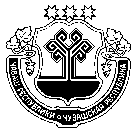 ЧУВАШСКАЯ РЕСПУБЛИКАМАРИИНСКО-ПОСАДСКИЙ РАЙОНСОБРАНИЕ ДЕПУТАТОВЭЛЬБАРУСОВСКОГО СЕЛЬСКОГО ПОСЕЛЕНИЯРЕШЕНИЕ« 22 » ноября 2017 г № 38деревня ЭльбарусовоЧĂВАШ РЕСПУБЛИКИСĔНТĔРВĂРРИ РАЙОНĚЧУВАШСКАЯ РЕСПУБЛИКАМАРИИНСКО-ПОСАДСКИЙ РАЙОНХУРАКАССИ  ПОСЕЛЕНИЙĚН ДЕПУТАТСЕН ПУХĂВĚ ЙЫШĂНУ2017 г.   №Хуракасси ялӗСОБРАНИЕ ДЕПУТАТОВЭЛЬБАРУСОВСКОГО СЕЛЬСКОГО  ПОСЕЛЕНИЯРЕШЕНИЕ2017 г.    №д.ЭльбарусовоЭльбарусовского сельского поселения  "О бюджете Эльбарусовского сельского поселения Мариинско-Посадскогорайона Чувашской Республики на 2018 год и на плановый период 2019 и 2020 годов"     НОРМАТИВЫраспределения доходов в бюджет Эльбарусовского сельского поселения распределения доходов в бюджет Эльбарусовского сельского поселения распределения доходов в бюджет Эльбарусовского сельского поселения Мариинско-Посадского района Чувашской Республики на 2018 годМариинско-Посадского района Чувашской Республики на 2018 годМариинско-Посадского района Чувашской Республики на 2018 годи на плановый период 2019 и 2020 годови на плановый период 2019 и 2020 годов(в процентах)Код бюджетной Наименование доходабюджеты классификациипоселений123109 00000 00 0000 000ЗАДОЛЖЕННОСТЬ И ПЕРЕРАСЧЕТЫ ПО ОТМЕННЕНЫМ НАЛОГАМ, СБОРАМ И ИНЫМ ОБЯЗАТЕЛЬНЫМ ПЛАТЕЖАМЗАДОЛЖЕННОСТЬ И ПЕРЕРАСЧЕТЫ ПО ОТМЕННЕНЫМ НАЛОГАМ, СБОРАМ И ИНЫМ ОБЯЗАТЕЛЬНЫМ ПЛАТЕЖАМ109 04050 10 0000 110Земельный налог(по обязательствам, возникшим до 1 января 2006 года), мобилизуемый на территориях сельских поселений100Код бюджетной классификации Российской ФедерацииКод бюджетной классификации Российской ФедерацииНаименование главного администратора доходов бюджета  Эльбарусовского сельского поселенияглавного администратора доходовдоходов бюджета  Эльбарусовского сельского поселенияНаименование главного администратора доходов бюджета  Эльбарусовского сельского поселения123993Администрация Эльбарусовского сельского поселенияАдминистрация Эльбарусовского сельского поселения993108 04020 01 0000 110Государственная пошлина за совершение нотариальных действий должностными лицами органов местного самоуправления, уполномоченными в соответствии с законодательными актами Российской Федерации на совершение нотариальных действий993108 07175 01 1000 110Государственная пошлина за выдачу органом местного самоуправления поселения специального разрешения на движение по автомобильным дорогам транспортных средств, осуществляющих перевозки опасных, тяжеловесных и (или) крупногабаритных грузов, зачисляемая в бюджеты сельских поселений993111 05013 10 0000 120Доходы, получаемые в виде арендной платы за земельные участки, государственная собственность на которые не разграничена и которые расположены в границах сельских поселений, а также средства от продажи права на заключение договоров аренды указанных земельных участков993111 05025 10 0000 120Доходы, получаемые в виде арендной платы, а также средства от продажи права на заключение договоров аренды за земли, находящиеся в собственности сельских поселений (за исключением земельных участков муниципальных автономных учреждений, а также земельных участков993111 05035 10 0000 120Доходы от сдачи а аренду имущества, находящегося в оперативном управлении органов управления сельских поселений и созданных ими учреждений и в хозяйственном ведении муниципальных унитарных предприятий993111 09045 10 0000 120Прочие поступления от использования имущества, находящегося в собственности сельских поселений (за исключением имущества муниципальных автономных учреждений, а также имущества муниципальных унитарных предприятий, в том числе казенных)993113 02065 10 0000 130Доходы, поступающие в порядке возмещения расходов, понесенных в связи с эксплуатацией имущества сельских поселений993113 02995 10 0000 130Прочие доходы от компенсации затрат бюджетов сельских поселений993114 01050 10 0000 410Доходы от продажи квартир, находящихся в собственности сельских поселений993114 02052 10 0000 410Доходы от реализации имущества, находящегося в оперативном управлении учреждений, находящихся в ведении органов управления сельских поселений (за исключением имущества муниципальных бюджетных и автономных учреждений), в части реализации основных средств по указанному имуществу993114 02053 10 0000 410Доходы от реализации иного имущества, находящегося в собственности сельских поселений (за исключением имущества муниципальных бюджетных и автономных учреждений, а также имущества муниципальных унитарных предприятий, в том числе казенных), в части реализации основных средств по указанному имуществу993114 06013 10 0000 430Доходы от продажи земельных участков, государственная собственность на которые не разграничена и которые расположены в границах сельских поселений993114 06025 10 0000 430Доходы от продажи земельных участков, находящихся в собственности сельских поселений (за исключением земельных участков муниципальных бюджетных и автономных учреждений)993116 18050 10 0000 140Денежные взыскания (штрафы) за нарушение бюджетного законодательства (в части бюджетов сельских поселений)993116 33050 10 0000 140Денежные взыскания (штрафы) за нарушение законодательства Российской Федерации о размещении заказов на поставки товаров, выполнение работ, оказание услуг для нужд сельских поселений993116 90050 10 0000 140Прочие поступления от денежных взысканий и иных сумм в возмещение ущерба, зачисляемые в бюджеты сельских поселений993117 01050 10 0000 180Невыясненные поступления, зачисляемые в бюджеты сельских поселений993117 05050 10 0000 180Прочие неналоговые доходы бюджетов сельских поселений993117 14030 10 0000 180Средства самообложения граждан, зачисляемые в бюджеты сельских поселений993200 00000 00 0000 000Безвозмездные поступленияПриложение 3к решению Собрания депутатовЭльбарусовского сельского поселения " О бюджете Эльбарусовского сельского поселенияМариинско-Посадского района Чувашской Республики на 2018 годи на плановый период 2019 и 2020 годов"ПЕРЕЧЕНЬПЕРЕЧЕНЬглавных администраторов источников финансирования дефицита главных администраторов источников финансирования дефицита главных администраторов источников финансирования дефицита  бюджета  Эльбарусовского сельского поселения бюджета  Эльбарусовского сельского поселения бюджета  Эльбарусовского сельского поселенияКод бюджетной классификации Российской ФедерацииКод бюджетной классификации Российской ФедерацииНаименование главного администратора источников финансирования дефицита бюджета  Эльбарусовского сельского поселенияглавного администраторагруппы, подгруппы, статьи и вида источников финансирования дефицита бюджета  Эльбарусовского сельского поселениягруппы, подгруппы, статьи и вида источников финансирования дефицита бюджета  Эльбарусовского сельского поселения123993Администрация  Эльбарусовского сельского поселенияАдминистрация  Эльбарусовского сельского поселения99301 06 01 00 10 0000 630Средства от продажи акций и иных форм участия в капитале, находящихся в собственности сельских поселенийКоды  бюджетной классификации Российской ФедерацииНаименование доходовСумма (тыс. рублей)100 00000 00 0000 000Доходы1 439,7101 00000 00 0000 000Налоги на прибыль, доходы50,4101 02010 01 1000 110Налоги на доходы физических лиц50,4103 00000 00 0000 000Налоги на товары (работы, услуги) реализуемые на территории РФ546,5103 02230 01 0000 110Доходы от уплаты акцизов на дизельное топливо, подлежащие распределению между бюджетами субъектов Российской Федерации и местными бюджетами с учетом установленных дифференцированных нормативов отчислений в местные бюджеты218,6103 02250 01 0000 110Доходы от уплаты акцизов на автомобильный бензин, подлежащие распределению между бюджетами субъектов Российской Федерации и местными бюджетами с учетом установленных дифференцированных нормативов отчислений в местные бюджеты327,9105 00000 00 0000 000Налоги на совокупный доход14,8105 03010 01 1000 110Единый сельскохозяйственный налог (сумма платежа)14,8106 00000 00 0000 000Налоги на имущество503,5106 01030 10 1000 110Налог на имущество физических лиц, взимаемый по ставкам, применяемым к объектам налогообложения, расположенным в границах  поселений84,0106 06033 10 1000 110Земельный налог с организаций, обладающих земельным участком, расположенным в границах сельских поселений (сумма платежа)419,5108 00000 00 0000 000Государственная пошлина22,0108 04020 01 1000 110Государственная пошлина за совершение нотариальных действий должностными лицами органов местного самоуправления, уполномоченными в соответствии с законодательными актами РФ на совершение нотариальных действий 22,0111 00000 00 0000 000Доходы от использования имущества, находящегося в государственной и муниципальной собственности142,5111 05025 10 0000 120Доходы, получаемые в виде арендной платы, а также средства от продажи права на заключение договоров аренды за земли, находящиеся в собственности поселений (за исключением земельных участков муниципальных автономных учреждений, а также земельных участков муниципальных унитарных предприятий, в том числе казенных)120,0111 05035 10 0000 120Доходы от сдачи в аренду имущества, находящегося в оперативном управлении органов поселений и созданных ими учреждений и в хозяйственном ведении муниципальных унитарных предприятий2,0111 09045 10 0000 120Прочие поступления от использования имущества, находящегося в собственности сельских поселений (за исключением имущества муниципальных автономных учреждений, а также имущества муниципальных унитарных предприятий, в том числе казенных)20,5113 00000 00 0000 000Доходы от оказания платных услуг (работ) и компенсации затрат государства60,0113 02995 10 0000 130Прочие доходы от компенсации затрат бюджетов сельских поселений60,0114 00000 00 0000 000Доходы от продажи материальных и нематериальных активов100,0114 06025 10 0000 430Доходы от продажи земельных участков, находящихся в собственности поселений (за исключением земельных участков муниципальных бюджетных и автономных учреждений)100,0200 00000 00 0000 000Безвозмездные поступления2 829,1202 10000 00 0000 151Дотации от других уровней бюджетов2 282,0202 15001 10 0000 151Дотации бюджетам поселений на выравнивание уровня бюджетной обеспеченности2 282,0202 20000 00 0000 151Субсидии бюджетам субъектов Российской Федерации и муниципальных образований (межбюджетные субсидии)404,1202 29999 10 0000 151Прочие субсидии бюджетам сельских поселений (дороги респ.)404,1202 30000 00 0000 151Субвенции бюджетам субъектов Российской Федерации и муниципальных образований143,0202 30024 10 0000 151Субвенции бюджетам поселений на выполнение передаваемых полномочий субъектов Российской Федерации (безнадз.жив.респ.)1,7202 35118 10 0000 151Субвенции  бюджетам поселений на осуществление первичного воинского учета на территориях, где отсутствуют военные комиссариаты141,3Итого доходов4 268,8Коды  бюджетной классификации Российской ФедерацииНаименование доходовСумма (тыс. рублей)100 00000 00 0000 000Доходы1 564,1101 00000 00 0000 000Налоги на прибыль, доходы50,4101 02010 01 1000 110Налоги на доходы физических лиц50,4103 00000 00 0000 000Налоги на товары (работы, услуги) реализуемые на территории РФ546,5103 02230 01 0000 110Доходы от уплаты акцизов на дизельное топливо, подлежащие распределению между бюджетами субъектов Российской Федерации и местными бюджетами с учетом установленных дифференцированных нормативов отчислений в местные бюджеты218,6103 02250 01 0000 110Доходы от уплаты акцизов на автомобильный бензин, подлежащие распределению между бюджетами субъектов Российской Федерации и местными бюджетами с учетом установленных дифференцированных нормативов отчислений в местные бюджеты327,9105 00000 00 0000 000Налоги на совокупный доход14,8105 03010 01 1000 110Единый сельскохозяйственный налог (сумма платежа)14,8106 00000 00 0000 000Налоги на имущество533,9106 01030 10 1000 110Налог на имущество физических лиц, взимаемый по ставкам, применяемым к объектам налогообложения, расположенным в границах  поселений95,0106 06033 10 1000 110Земельный налог с организаций, обладающих земельным участком, расположенным в границах сельских поселений (сумма платежа)438,9108 00000 00 0000 000Государственная пошлина28,0108 04020 01 1000 110Государственная пошлина за совершение нотариальных действий должностными лицами органов местного самоуправления, уполномоченными в соответствии с законодательными актами РФ на совершение нотариальных действий 28,0111 00000 00 0000 000Доходы от использования имущества, находящегося в государственной и муниципальной собственности130,5111 05025 10 0000 120Доходы, получаемые в виде арендной платы, а также средства от продажи права на заключение договоров аренды за земли, находящиеся в собственности поселений (за исключением земельных участков муниципальных автономных учреждений, а также земельных участков муниципальных унитарных предприятий, в том числе казенных)100,0111 05035 10 0000 120Доходы от сдачи в аренду имущества, находящегося в оперативном управлении органов поселений и созданных ими учреждений и в хозяйственном ведении муниципальных унитарных предприятий10,0111 09045 10 0000 120Прочие поступления от использования имущества, находящегося в собственности сельских поселений (за исключением имущества муниципальных автономных учреждений, а также имущества муниципальных унитарных предприятий, в том числе казенных)20,5113 00000 00 0000 000Доходы от оказания платных услуг (работ) и компенсации затрат государства60,0113 02995 10 0000 130Прочие доходы от компенсации затрат бюджетов сельских поселений60,0114 00000 00 0000 000Доходы от продажи материальных и нематериальных активов200,0114 06025 10 0000 430Доходы от продажи земельных участков, находящихся в собственности поселений (за исключением земельных участков муниципальных бюджетных и автономных учреждений)200,0200 00000 00 0000 000Безвозмездные поступления2 518,7202 10000 00 0000 151Дотации от других уровней бюджетов1 970,0202 15001 10 0000 151Дотации бюджетам поселений на выравнивание уровня бюджетной обеспеченности1 970,0202 20000 00 0000 151Субсидии бюджетам субъектов Российской Федерации и муниципальных образований (межбюджетные субсидии)404,1202 29999 10 0000 151Прочие субсидии бюджетам сельских поселений (дороги респ.)404,1202 30000 00 0000 151Субвенции бюджетам субъектов Российской Федерации и муниципальных образований144,6202 30024 10 0000 151Субвенции бюджетам поселений на выполнение передаваемых полномочий субъектов Российской Федерации (безнадз.жив.респ.)1,7202 35118 10 0000 151Субвенции  бюджетам поселений на осуществление первичного воинского учета на территориях, где отсутствуют военные комиссариаты142,9Итого доходов4 082,8Коды  бюджетной классификации Российской ФедерацииНаименование доходовСумма (тыс. рублей)100 00000 00 0000 000Доходы1 617,2101 00000 00 0000 000Налоги на прибыль, доходы50,4101 02010 01 1000 110Налоги на доходы физических лиц50,4103 00000 00 0000 000Налоги на товары (работы, услуги) реализуемые на территории РФ546,5103 02230 01 0000 110Доходы от уплаты акцизов на дизельное топливо, подлежащие распределению между бюджетами субъектов Российской Федерации и местными бюджетами с учетом установленных дифференцированных нормативов отчислений в местные бюджеты218,6103 02250 01 0000 110Доходы от уплаты акцизов на автомобильный бензин, подлежащие распределению между бюджетами субъектов Российской Федерации и местными бюджетами с учетом установленных дифференцированных нормативов отчислений в местные бюджеты327,9105 00000 00 0000 000Налоги на совокупный доход14,8105 03010 01 1000 110Единый сельскохозяйственный налог (сумма платежа)14,8106 00000 00 0000 000Налоги на имущество541,0106 01030 10 1000 110Налог на имущество физических лиц, взимаемый по ставкам, применяемым к объектам налогообложения, расположенным в границах  поселений102,1106 06033 10 1000 110Земельный налог с организаций, обладающих земельным участком, расположенным в границах сельских поселений (сумма платежа)438,9108 00000 00 0000 000Государственная пошлина32,0108 04020 01 1000 110Государственная пошлина за совершение нотариальных действий должностными лицами органов местного самоуправления, уполномоченными в соответствии с законодательными актами РФ на совершение нотариальных действий 32,0111 00000 00 0000 000Доходы от использования имущества, находящегося в государственной и муниципальной собственности132,5111 05025 10 0000 120Доходы, получаемые в виде арендной платы, а также средства от продажи права на заключение договоров аренды за земли, находящиеся в собственности поселений (за исключением земельных участков муниципальных автономных учреждений, а также земельных участков муниципальных унитарных предприятий, в том числе казенных)100,0111 05035 10 0000 120Доходы от сдачи в аренду имущества, находящегося в оперативном управлении органов поселений и созданных ими учреждений и в хозяйственном ведении муниципальных унитарных предприятий12,0111 09045 10 0000 120Прочие поступления от использования имущества, находящегося в собственности сельских поселений (за исключением имущества муниципальных автономных учреждений, а также имущества муниципальных унитарных предприятий, в том числе казенных)20,5113 00000 00 0000 000Доходы от оказания платных услуг (работ) и компенсации затрат государства100,0113 02995 10 0000 130Прочие доходы от компенсации затрат бюджетов сельских поселений100,0114 00000 00 0000 000Доходы от продажи материальных и нематериальных активов200,0114 06025 10 0000 430Доходы от продажи земельных участков, находящихся в собственности поселений (за исключением земельных участков муниципальных бюджетных и автономных учреждений)200,0200 00000 00 0000 000Безвозмездные поступления2 390,3202 10000 00 0000 151Дотации от других уровней бюджетов1 836,5202 15001 10 0000 151Дотации бюджетам поселений на выравнивание уровня бюджетной обеспеченности1 836,5202 20000 00 0000 151Субсидии бюджетам субъектов Российской Федерации и муниципальных образований (межбюджетные субсидии)404,1202 29999 10 0000 151Прочие субсидии бюджетам сельских поселений (дороги респ.)404,1202 30000 00 0000 151Субвенции бюджетам субъектов Российской Федерации и муниципальных образований149,7202 30024 10 0000 151Субвенции бюджетам поселений на выполнение передаваемых полномочий субъектов Российской Федерации (безнадз.жив.респ.)1,7202 35118 10 0000 151Субвенции  бюджетам поселений на осуществление первичного воинского учета на территориях, где отсутствуют военные комиссариаты148,0Итого доходов4 007,5НаименованиеРЗПРЦСРВРСуммаСуммаСуммаНаименованиеРЗПРЦСРВРвсегоСубсидии, субвенцииза счет  бюджета поселенияНаименованиеРЗПРЦСРВРвсегоСубсидии, субвенцииза счет  бюджета поселения12345678Всего4 268,8547,13 721,7ОБЩЕГОСУДАРСТВЕННЫЕ ВОПРОСЫ011 070,11 070,1Функционирование Правительства Российской Федерации, высших исполнительных органов государственной власти субъектов Российской Федерации, местных администраций01041 029,21 029,2Муниципальная программа "Развитие потенциала муниципального управления"0104Ч5000000001 029,21 029,2Обеспечение реализации государственной программы Чувашской Республики "Развитие потенциала государственного управления" на 2012 - 2020 годы0104Ч5Э00000001 029,21 029,2Основное мероприятие "Общепрограммные расходы"0104Ч5Э01000001 029,21 029,2Обеспечение функций муниципальных органов0104Ч5Э01002001 029,21 029,2Расходы на выплаты персоналу в целях обеспечения выполнения функций государственными (муниципальными) органами, казенными учреждениями, органами управления государственными внебюджетными фондами0104Ч5Э0100200100919,2919,2Расходы на выплаты персоналу государственных (муниципальных) органов0104Ч5Э0100200120919,2919,2Закупка товаров, работ и услуг для государственных (муниципальных) нужд0104Ч5Э0100200200106,6106,6Иные закупки товаров, работ и услуг для обеспечения государственных (муниципальных) нужд0104Ч5Э0100200240106,6106,6Иные бюджетные ассигнования0104Ч5Э01002008003,43,4Уплата налогов, сборов и иных платежей0104Ч5Э01002008503,43,4Обеспечение проведения выборов и референдумов010712,412,4Муниципальная программа "Развитие потенциала муниципального управления"0107Ч50000000012,412,4Обеспечение реализации государственной программы Чувашской Республики "Развитие потенциала государственного управления" на 2012 - 2020 годы0107Ч5Э000000012,412,4Основное мероприятие "Общепрограммные расходы"0107Ч5Э010000012,412,4Организация и проведение выборов в законодательные (представительные) органы муниципального образования0107Ч5Э017379012,412,4Закупка товаров, работ и услуг для государственных (муниципальных) нужд0107Ч5Э017379020012,412,4Иные закупки товаров, работ и услуг для обеспечения государственных (муниципальных) нужд0107Ч5Э017379024012,412,4Резервные фонды011125,025,0Муниципальная программа "Управление общественными финансами и муниципальным долгом"0111Ч40000000025,025,0Подпрограмма "Совершенствование бюджетной политики и эффективное использование бюджетного потенциала" муниципальной программы "Управление общественными финансами и муниципальным долгом"0111Ч41000000025,025,0Основное мероприятие "Развитие бюджетного планирования, формирование республиканского бюджета Чувашской Республики на очередной финансовый год и плановый период"0111Ч41010000025,025,0Резервный фонд администрации муниципального образования Чувашской Республики0111Ч41017343025,025,0Иные бюджетные ассигнования0111Ч41017343080025,025,0Резервные средства0111Ч41017343087025,025,0Другие общегосударственные вопросы01133,53,5Муниципальная программа "Развитие потенциала муниципального управления"0113Ч5000000003,53,5Обеспечение реализации государственной программы Чувашской Республики "Развитие потенциала государственного управления" на 2012 - 2020 годы0113Ч5Э00000003,53,5Основное мероприятие "Общепрограммные расходы"0113Ч5Э01000003,53,5Выполнение других обязательств муниципального образования Чувашской Республики0113Ч5Э01737703,53,5Иные бюджетные ассигнования0113Ч5Э01737708003,53,5Уплата налогов, сборов и иных платежей0113Ч5Э01737708503,53,5НАЦИОНАЛЬНАЯ ОБОРОНА02141,3141,3Мобилизационная и вневойсковая подготовка0203141,3141,3Муниципальная программа "Управление общественными финансами и муниципальным долгом"0203Ч400000000141,3141,3Подпрограмма "Совершенствование бюджетной политики и эффективное использование бюджетного потенциала" муниципальной программы "Управление общественными финансами и муниципальным долгом"0203Ч410000000141,3141,3Основное мероприятие "Осуществление мер финансовой поддержки бюджетов муниципальных районов, городских округов и поселений, направленных на обеспечение их сбалансированности и повышение уровня бюджетной обеспеченности"0203Ч410400000141,3141,3Осуществление первичного воинского учета на территориях, где отсутствуют военные комиссариаты, за счет субвенции, предоставляемой из федерального бюджета0203Ч410451180141,3141,3Расходы на выплаты персоналу в целях обеспечения выполнения функций государственными (муниципальными) органами, казенными учреждениями, органами управления государственными внебюджетными фондами0203Ч410451180100126,8126,8Расходы на выплаты персоналу государственных (муниципальных) органов0203Ч410451180120126,8126,8Закупка товаров, работ, услуг для государственных (муниципальных) нужд0203Ч41045118020014,514,5Иные закупки товаров, работ и услуг для обеспечения государственных (муниципальных) нужд0203Ч41045118024014,514,5НАЦИОНАЛЬНАЯ БЕЗОПАСНОСТЬ И ПРАВООХРАНИТЕЛЬНАЯ ДЕЯТЕЛЬНОСТЬ03250,0250,0Обеспечение пожарной безопасности0310250,0250,0Муниципальная программа "Повышение безопасности жизнедеятельности населения и территорий Чувашской Республики"0310Ц800000000250,0250,0Подпрограмма "Защита населения и территорий от чрезвычайных ситуаций природного и техногенного характера, обеспечение пожарной безопасности и безопасности населения на водных объектах, построение (развитие) аппаратно-программного комплекса "Безопасный город" на территории Чувашской Республики" муниципальной программы "Повышение безопасности жизнедеятельности населения и территорий Чувашской Республики"0310Ц810000000250,0250,0Основное мероприятие "Обеспечение деятельности муниципальных учреждений, реализующих на территории Чувашской Республики государственную политику в области пожарной безопасности"0310Ц810100000250,0250,0Обеспечение деятельности муниципальных учреждений, реализующих на территории Чувашской Республики государственную политику в области пожарной безопасности0310Ц810170020250,0250,0Расходы на выплаты персоналу в целях обеспечения выполнения функций государственными (муниципальными) органами, казенными учреждениями, органами управления государственными внебюджетными фондами0310Ц810170020100148,3148,3Расходы на выплаты персоналу казенных учреждений0310Ц810170020110148,3148,3Закупка товаров, работ и услуг для государственных (муниципальных) нужд0310Ц81017002020097,197,1Иные закупки товаров, работ и услуг для обеспечения государственных (муниципальных) нужд0310Ц81017002024097,197,1Иные бюджетные ассигнования0310Ц8101700208004,64,6Уплата налогов, сборов и иных платежей0310Ц8101700208504,64,6НАЦИОНАЛЬНАЯ ЭКОНОМИКА041 052,3405,8646,5Сельское хозяйство и рыболовство04051,71,7Муниципальная программа "Развитие сельского хозяйства и регулирование рынка сельскохозяйственной продукции, сырья и продовольствия"0405Ц9000000001,71,7Подпрограмма "Развитие ветеринарии" муниципальной программы "Развитие сельского хозяйства и регулирование рынка сельскохозяйственной продукции, сырья и продовольствия" годы0405Ц9700000001,71,7Основное мероприятие "Организация и осуществление мероприятий по регулированию численности безнадзорных животных"0405Ц9705000001,71,7Осуществление государственных полномочий Чувашской Республики по организации и осуществлению мероприятий по регулированию численности безнадзорных животных, за исключением вопросов, решение которых отнесено к ведению Российской Федерации, за счет субвенции, предоставляемой из республиканского бюджета Чувашской Республики0405Ц9705127501,71,7Закупка товаров, работ и услуг для государственных (муниципальных) нужд0405Ц9705127502001,71,7Иные закупки товаров, работ и услуг для обеспечения государственных (муниципальных) нужд0405Ц9705127502401,71,7Дорожное хозяйство (дорожные фонды)0409950,6404,1546,5Муниципальная программа "Развитие транспортной системы"0409Ч200000000950,6404,1546,5Подпрограмма "Автомобильные дороги"0409Ч210000000950,6404,1546,5Основное мероприятие "Мероприятия, реализуемые с привлечением межбюджетных трансфертов бюджетам другого уровня"0409Ч210400000950,6404,1546,5Осуществление дорожной деятельности, кроме деятельности по строительству, в отношении автомобильных дорог местного значения в границах населенных пунктов поселения0409Ч2104S4190950,6404,1546,5Закупка товаров, работ и услуг для государственных (муниципальных) нужд0409Ч2104S4190200950,6404,1546,5Иные закупки товаров, работ и услуг для обеспечения государственных (муниципальных) нужд0409Ч2104S4190240950,6404,1546,5Другие вопросы в области национальной экономики0412100,0100,0Муниципальная программа "Управление общественными финансами и муниципальным долгом"0412Ч400000000100,0100,0Подпрограмма "Управление муниципальным имуществом" муниципальной программы "Управление общественными финансами и муниципальным долгом"0412Ч430000000100,0100,0Эффективное управление муниципальным имуществом0412Ч430400000100,0100,0Обеспечение гарантий прав на муниципальное имущество Чувашской Республики, в том числе на землю, и защита прав и законных интересов собственников, землепользователей, землевладельцев и арендаторов земельных участков0412Ч430473620100,0100,0Закупка товаров, работ и услуг для государственных (муниципальных) нужд0412Ч43047362020099,899,8Иные закупки товаров, работ и услуг для обеспечения государственных (муниципальных) нужд0412Ч43047362024099,899,8Иные бюджетные ассигнования0412Ч4304736208000,20,2Уплата налогов, сборов и иных платежей0412Ч4304736208500,20,2ЖИЛИЩНО-КОММУНАЛЬНОЕ ХОЗЯЙСТВО05687,1687,1Жилищное хозяйство050120,520,5Муниципальная программа "Развитие жилищного строительства и сферы жилищно-коммунального хозяйства"0501Ц10000000020,520,5Подпрограмма "Обеспечение комфортных условий проживания граждан в Чувашской Республике" муниципальной программы "Развитие жилищного строительства и сферы жилищно-коммунального хозяйства"0501Ц11000000020,520,5Основное мероприятие "Улучшение потребительских и эксплуатационных характеристик жилищного фонда, обеспечивающих гражданам безопасные и комфортные условия проживания"0501Ц11010000020,520,5Капитальный ремонт жилищного фонда, в том числе многоквартирных домов, находящегося в собственности муниципального образования0501Ц11017277020,520,5Закупка товаров, работ и услуг для государственных (муниципальных) нужд0501Ц11017277020020,520,5Иные закупки товаров, работ и услуг для обеспечения государственных (муниципальных) нужд0501Ц11017277024020,520,5Благоустройство0503666,6666,6Муниципальная программа "Развитие жилищного строительства и сферы жилищно-коммунального хозяйства"0503Ц100000000666,6666,6Подпрограмма "Обеспечение комфортных условий проживания граждан в Чувашской Республике" муниципальной программы "Развитие жилищного строительства и сферы жилищно-коммунального хозяйства"0503Ц110000000666,6666,6Основное мероприятие "Содействие благоустройству населенных пунктов в Чувашской Республике"0503Ц110200000666,6666,6Уличное освещение0503Ц110277400150,0150,0Закупка товаров, работ и услуг для государственных (муниципальных) нужд0503Ц110277400200150,0150,0Иные закупки товаров, работ и услуг для обеспечения государственных (муниципальных) нужд0503Ц110277400240150,0150,0Реализация мероприятий по благоустройству территории0503Ц110277420516,6516,6Закупка товаров, работ и услуг для государственных (муниципальных) нужд0503Ц110277420200516,6516,6Иные закупки товаров, работ и услуг для обеспечения государственных (муниципальных) нужд0503Ц110277420240516,6516,6КУЛЬТУРА  И КИНЕМАТОГРАФИЯ081 058,01 058,0Культура08011 058,01 058,0Муниципальная программа "Развитие культуры и туризма"0801Ц4000000001 058,01 058,0Подпрограмма "Развитие культуры в Чувашской Республике" муниципальной программы "Развитие культуры и туризма"0801Ц4100000001 058,01 058,0Основное мероприятие "Развитие профессионального искусства"0801Ц410500000132,3132,3Обеспечение деятельности театров, концертных и других организаций исполнительских искусств0801Ц410540420132,3132,3Межбюджетные трансферты0801Ц410540420500132,3132,3Иные межбюджетные трансферты0801Ц410540420540132,3132,3Основное мероприятие "Сохранение и развитие народного творчества"0801Ц410700000925,7925,7Обеспечение деятельности учреждений в сфере культурно-досугового обслуживания населения0801Ц410740390925,7925,7Межбюджетные трансферты0801Ц410740390500925,7925,7Иные межбюджетные трансферты0801Ц410740390540925,7925,7ФИЗИЧЕСКАЯ КУЛЬТУРА И СПОРТ1110,010,0Физическая культура110110,010,0Муниципальная программа "Развитие физической культуры и спорта"1101Ц50000000010,010,0Подпрограмма "Развитие физической культуры и массового спорта" муниципальной программы "Развитие физической культуры и спорта"1101Ц51000000010,010,0Основное мероприятие "Пропаганда роли физической культуры и спорта"1101Ц51050000010,010,0Пропаганда физической культуры и спорта1101Ц51051147010,010,0Закупка товаров, работ и услуг для государственных (муниципальных) нужд1101Ц51051147020010,010,0Иные закупки товаров, работ и услуг для обеспечения государственных (муниципальных) нужд1101Ц51051147024010,010,0НаименованиеРЗПРЦСРВРСуммаСуммаСуммаНаименованиеРЗПРЦСРВРвсегоСубсидии, субвенцииза счет  бюджета поселенияНаименованиеРЗПРЦСРВРвсегоСубсидии, субвенцииза счет  бюджета поселения12345678Всего3 980,7548,73 432,0ОБЩЕГОСУДАРСТВЕННЫЕ ВОПРОСЫ011 057,71 057,7Функционирование Правительства Российской Федерации, высших исполнительных органов государственной власти субъектов Российской Федерации, местных администраций01041 029,21 029,2Муниципальная программа "Развитие потенциала муниципального управления"0104Ч5000000001 029,21 029,2Обеспечение реализации государственной программы Чувашской Республики "Развитие потенциала государственного управления" на 2012 - 2020 годы0104Ч5Э00000001 029,21 029,2Основное мероприятие "Общепрограммные расходы"0104Ч5Э01000001 029,21 029,2Обеспечение функций муниципальных органов0104Ч5Э01002001 029,21 029,2Расходы на выплаты персоналу в целях обеспечения выполнения функций государственными (муниципальными) органами, казенными учреждениями, органами управления государственными внебюджетными фондами0104Ч5Э0100200100919,2919,2Расходы на выплаты персоналу государственных (муниципальных) органов0104Ч5Э0100200120919,2919,2Закупка товаров, работ и услуг для государственных (муниципальных) нужд0104Ч5Э0100200200106,6106,6Иные закупки товаров, работ и услуг для обеспечения государственных (муниципальных) нужд0104Ч5Э0100200240106,6106,6Иные бюджетные ассигнования0104Ч5Э01002008003,43,4Уплата налогов, сборов и иных платежей0104Ч5Э01002008503,43,4Резервные фонды011125,025,0Муниципальная программа "Управление общественными финансами и муниципальным долгом"0111Ч40000000025,025,0Подпрограмма "Совершенствование бюджетной политики и эффективное использование бюджетного потенциала" муниципальной программы "Управление общественными финансами и муниципальным долгом"0111Ч41000000025,025,0Основное мероприятие "Развитие бюджетного планирования, формирование республиканского бюджета Чувашской Республики на очередной финансовый год и плановый период"0111Ч41010000025,025,0Резервный фонд администрации муниципального образования Чувашской Республики0111Ч41017343025,025,0Иные бюджетные ассигнования0111Ч41017343080025,025,0Резервные средства0111Ч41017343087025,025,0Другие общегосударственные вопросы01133,53,5Муниципальная программа "Развитие потенциала муниципального управления"0113Ч5000000003,53,5Обеспечение реализации государственной программы Чувашской Республики "Развитие потенциала государственного управления" на 2012 - 2020 годы0113Ч5Э00000003,53,5Основное мероприятие "Общепрограммные расходы"0113Ч5Э01000003,53,5Выполнение других обязательств муниципального образования Чувашской Республики0113Ч5Э01737703,53,5Иные бюджетные ассигнования0113Ч5Э01737708003,53,5Уплата налогов, сборов и иных платежей0113Ч5Э01737708503,53,5НАЦИОНАЛЬНАЯ ОБОРОНА02142,9142,9Мобилизационная и вневойсковая подготовка0203142,9142,9Муниципальная программа "Управление общественными финансами и муниципальным долгом"0203Ч400000000142,9142,9Подпрограмма "Совершенствование бюджетной политики и эффективное использование бюджетного потенциала" муниципальной программы "Управление общественными финансами и муниципальным долгом"0203Ч410000000142,9142,9Основное мероприятие "Осуществление мер финансовой поддержки бюджетов муниципальных районов, городских округов и поселений, направленных на обеспечение их сбалансированности и повышение уровня бюджетной обеспеченности"0203Ч410400000142,9142,9Осуществление первичного воинского учета на территориях, где отсутствуют военные комиссариаты, за счет субвенции, предоставляемой из федерального бюджета0203Ч410451180142,9142,9Расходы на выплаты персоналу в целях обеспечения выполнения функций государственными (муниципальными) органами, казенными учреждениями, органами управления государственными внебюджетными фондами0203Ч410451180100128,3128,3Расходы на выплаты персоналу государственных (муниципальных) органов0203Ч410451180120128,3128,3Закупка товаров, работ, услуг для государственных (муниципальных) нужд0203Ч41045118020014,614,6Иные закупки товаров, работ и услуг для обеспечения государственных (муниципальных) нужд0203Ч41045118024014,614,6НАЦИОНАЛЬНАЯ ЭКОНОМИКА04952,3405,8546,5Сельское хозяйство и рыболовство04051,71,7Муниципальная программа "Развитие сельского хозяйства и регулирование рынка сельскохозяйственной продукции, сырья и продовольствия"0405Ц9000000001,71,7Подпрограмма "Развитие ветеринарии" муниципальной программы "Развитие сельского хозяйства и регулирование рынка сельскохозяйственной продукции, сырья и продовольствия" годы0405Ц9700000001,71,7Основное мероприятие "Организация и осуществление мероприятий по регулированию численности безнадзорных животных"0405Ц9705000001,71,7Осуществление государственных полномочий Чувашской Республики по организации и осуществлению мероприятий по регулированию численности безнадзорных животных, за исключением вопросов, решение которых отнесено к ведению Российской Федерации, за счет субвенции, предоставляемой из республиканского бюджета Чувашской Республики0405Ц9705127501,71,7Закупка товаров, работ и услуг для государственных (муниципальных) нужд0405Ц9705127502001,71,7Иные закупки товаров, работ и услуг для обеспечения государственных (муниципальных) нужд0405Ц9705127502401,71,7Дорожное хозяйство (дорожные фонды)0409950,6404,1546,5Муниципальная программа "Развитие транспортной системы"0409Ч200000000950,6404,1546,5Подпрограмма "Автомобильные дороги"0409Ч210000000950,6404,1546,5Основное мероприятие "Мероприятия, реализуемые с привлечением межбюджетных трансфертов бюджетам другого уровня"0409Ч210400000950,6404,1546,5Осуществление дорожной деятельности, кроме деятельности по строительству, в отношении автомобильных дорог местного значения в границах населенных пунктов поселения0409Ч2104S4190950,6404,1546,5Закупка товаров, работ и услуг для государственных (муниципальных) нужд0409Ч2104S4190200950,6404,1546,5Иные закупки товаров, работ и услуг для обеспечения государственных (муниципальных) нужд0409Ч2104S4190240950,6404,1546,5ЖИЛИЩНО-КОММУНАЛЬНОЕ ХОЗЯЙСТВО05759,8759,8Жилищное хозяйство050120,520,5Муниципальная программа "Развитие жилищного строительства и сферы жилищно-коммунального хозяйства"0501Ц10000000020,520,5Подпрограмма "Обеспечение комфортных условий проживания граждан в Чувашской Республике" муниципальной программы "Развитие жилищного строительства и сферы жилищно-коммунального хозяйства"0501Ц11000000020,520,5Основное мероприятие "Улучшение потребительских и эксплуатационных характеристик жилищного фонда, обеспечивающих гражданам безопасные и комфортные условия проживания"0501Ц11010000020,520,5Капитальный ремонт жилищного фонда, в том числе многоквартирных домов, находящегося в собственности муниципального образования0501Ц11017277020,520,5Закупка товаров, работ и услуг для государственных (муниципальных) нужд0501Ц11017277020020,520,5Иные закупки товаров, работ и услуг для обеспечения государственных (муниципальных) нужд0501Ц11017277024020,520,5Благоустройство0503739,3739,3Муниципальная программа "Развитие жилищного строительства и сферы жилищно-коммунального хозяйства"0503Ц100000000739,3739,3Подпрограмма "Обеспечение комфортных условий проживания граждан в Чувашской Республике" муниципальной программы "Развитие жилищного строительства и сферы жилищно-коммунального хозяйства"0503Ц110000000739,3739,3Основное мероприятие "Содействие благоустройству населенных пунктов в Чувашской Республике"0503Ц110200000739,3739,3Уличное освещение0503Ц110277400200,0200,0Закупка товаров, работ и услуг для государственных (муниципальных) нужд0503Ц110277400200200,0200,0Иные закупки товаров, работ и услуг для обеспечения государственных (муниципальных) нужд0503Ц110277400240200,0200,0Реализация мероприятий по благоустройству территории0503Ц110277420539,3539,3Закупка товаров, работ и услуг для государственных (муниципальных) нужд0503Ц110277420200539,3539,3Иные закупки товаров, работ и услуг для обеспечения государственных (муниципальных) нужд0503Ц110277420240539,3539,3КУЛЬТУРА  И КИНЕМАТОГРАФИЯ081 058,01 058,0Культура08011 058,01 058,0Муниципальная программа "Развитие культуры и туризма"0801Ц4000000001 058,01 058,0Подпрограмма "Развитие культуры в Чувашской Республике" муниципальной программы "Развитие культуры и туризма"0801Ц4100000001 058,01 058,0Основное мероприятие "Развитие профессионального искусства"0801Ц410500000132,3132,3Обеспечение деятельности театров, концертных и других организаций исполнительских искусств0801Ц410540420132,3132,3Межбюджетные трансферты0801Ц410540420500132,3132,3Иные межбюджетные трансферты0801Ц410540420540132,3132,3Основное мероприятие "Сохранение и развитие народного творчества"0801Ц410700000925,7925,7Обеспечение деятельности учреждений в сфере культурно-досугового обслуживания населения0801Ц410740390925,7925,7Межбюджетные трансферты0801Ц410740390500925,7925,7Иные межбюджетные трансферты0801Ц410740390540925,7925,7ФИЗИЧЕСКАЯ КУЛЬТУРА И СПОРТ1110,010,0Физическая культура110110,010,0Муниципальная программа "Развитие физической культуры и спорта"1101Ц50000000010,010,0Подпрограмма "Развитие физической культуры и массового спорта" муниципальной программы "Развитие физической культуры и спорта"1101Ц51000000010,010,0Основное мероприятие "Пропаганда роли физической культуры и спорта"1101Ц51050000010,010,0Пропаганда физической культуры и спорта1101Ц51051147010,010,0Закупка товаров, работ и услуг для государственных (муниципальных) нужд1101Ц51051147020010,010,0Иные закупки товаров, работ и услуг для обеспечения государственных (муниципальных) нужд1101Ц51051147024010,010,0НаименованиеРЗПРЦСРВРСуммаСуммаСуммаНаименованиеРЗПРЦСРВРвсегоСубсидии, субвенцииза счет  бюджета поселенияНаименованиеРЗПРЦСРВРвсегоСубсидии, субвенцииза счет  бюджета поселения12345678Всего3 807,1553,83 253,3ОБЩЕГОСУДАРСТВЕННЫЕ ВОПРОСЫ011 057,71 057,7Функционирование Правительства Российской Федерации, высших исполнительных органов государственной власти субъектов Российской Федерации, местных администраций01041 029,21 029,2Муниципальная программа "Развитие потенциала муниципального управления"0104Ч5000000001 029,21 029,2Обеспечение реализации государственной программы Чувашской Республики "Развитие потенциала государственного управления" на 2012 - 2020 годы0104Ч5Э00000001 029,21 029,2Основное мероприятие "Общепрограммные расходы"0104Ч5Э01000001 029,21 029,2Обеспечение функций муниципальных органов0104Ч5Э01002001 029,21 029,2Расходы на выплаты персоналу в целях обеспечения выполнения функций государственными (муниципальными) органами, казенными учреждениями, органами управления государственными внебюджетными фондами0104Ч5Э0100200100919,2919,2Расходы на выплаты персоналу государственных (муниципальных) органов0104Ч5Э0100200120919,2919,2Закупка товаров, работ и услуг для государственных (муниципальных) нужд0104Ч5Э0100200200106,6106,6Иные закупки товаров, работ и услуг для обеспечения государственных (муниципальных) нужд0104Ч5Э0100200240106,6106,6Иные бюджетные ассигнования0104Ч5Э01002008003,43,4Уплата налогов, сборов и иных платежей0104Ч5Э01002008503,43,4Резервные фонды011125,025,0Муниципальная программа "Управление общественными финансами и муниципальным долгом"0111Ч40000000025,025,0Подпрограмма "Совершенствование бюджетной политики и эффективное использование бюджетного потенциала" муниципальной программы "Управление общественными финансами и муниципальным долгом"0111Ч41000000025,025,0Основное мероприятие "Развитие бюджетного планирования, формирование республиканского бюджета Чувашской Республики на очередной финансовый год и плановый период"0111Ч41010000025,025,0Резервный фонд администрации муниципального образования Чувашской Республики0111Ч41017343025,025,0Иные бюджетные ассигнования0111Ч41017343080025,025,0Резервные средства0111Ч41017343087025,025,0Другие общегосударственные вопросы01133,53,5Муниципальная программа "Развитие потенциала муниципального управления"0113Ч5000000003,53,5Обеспечение реализации государственной программы Чувашской Республики "Развитие потенциала государственного управления" на 2012 - 2020 годы0113Ч5Э00000003,53,5Основное мероприятие "Общепрограммные расходы"0113Ч5Э01000003,53,5Выполнение других обязательств муниципального образования Чувашской Республики0113Ч5Э01737703,53,5Иные бюджетные ассигнования0113Ч5Э01737708003,53,5Уплата налогов, сборов и иных платежей0113Ч5Э01737708503,53,5НАЦИОНАЛЬНАЯ ОБОРОНА02148,0148,0Мобилизационная и вневойсковая подготовка0203148,0148,0Муниципальная программа "Управление общественными финансами и муниципальным долгом"0203Ч400000000148,0148,0Подпрограмма "Совершенствование бюджетной политики и эффективное использование бюджетного потенциала" муниципальной программы "Управление общественными финансами и муниципальным долгом"0203Ч410000000148,0148,0Основное мероприятие "Осуществление мер финансовой поддержки бюджетов муниципальных районов, городских округов и поселений, направленных на обеспечение их сбалансированности и повышение уровня бюджетной обеспеченности"0203Ч410400000148,0148,0Осуществление первичного воинского учета на территориях, где отсутствуют военные комиссариаты, за счет субвенции, предоставляемой из федерального бюджета0203Ч410451180148,0148,0Расходы на выплаты персоналу в целях обеспечения выполнения функций государственными (муниципальными) органами, казенными учреждениями, органами управления государственными внебюджетными фондами0203Ч410451180100133,4133,4Расходы на выплаты персоналу государственных (муниципальных) органов0203Ч410451180120133,4133,4Закупка товаров, работ, услуг для государственных (муниципальных) нужд0203Ч41045118020014,614,6Иные закупки товаров, работ и услуг для обеспечения государственных (муниципальных) нужд0203Ч41045118024014,614,6НАЦИОНАЛЬНАЯ ЭКОНОМИКА04952,3405,8546,5Сельское хозяйство и рыболовство04051,71,7Муниципальная программа "Развитие сельского хозяйства и регулирование рынка сельскохозяйственной продукции, сырья и продовольствия"0405Ц9000000001,71,7Подпрограмма "Развитие ветеринарии" муниципальной программы "Развитие сельского хозяйства и регулирование рынка сельскохозяйственной продукции, сырья и продовольствия" годы0405Ц9700000001,71,7Основное мероприятие "Организация и осуществление мероприятий по регулированию численности безнадзорных животных"0405Ц9705000001,71,7Осуществление государственных полномочий Чувашской Республики по организации и осуществлению мероприятий по регулированию численности безнадзорных животных, за исключением вопросов, решение которых отнесено к ведению Российской Федерации, за счет субвенции, предоставляемой из республиканского бюджета Чувашской Республики0405Ц9705127501,71,7Закупка товаров, работ и услуг для государственных (муниципальных) нужд0405Ц9705127502001,71,7Иные закупки товаров, работ и услуг для обеспечения государственных (муниципальных) нужд0405Ц9705127502401,71,7Дорожное хозяйство (дорожные фонды)0409950,6404,1546,5Муниципальная программа "Развитие транспортной системы"0409Ч200000000950,6404,1546,5Подпрограмма "Автомобильные дороги"0409Ч210000000950,6404,1546,5Основное мероприятие "Мероприятия, реализуемые с привлечением межбюджетных трансфертов бюджетам другого уровня"0409Ч210400000950,6404,1546,5Осуществление дорожной деятельности, кроме деятельности по строительству, в отношении автомобильных дорог местного значения в границах населенных пунктов поселения0409Ч2104S4190950,6404,1546,5Закупка товаров, работ и услуг для государственных (муниципальных) нужд0409Ч2104S4190200950,6404,1546,5Иные закупки товаров, работ и услуг для обеспечения государственных (муниципальных) нужд0409Ч2104S4190240950,6404,1546,5ЖИЛИЩНО-КОММУНАЛЬНОЕ ХОЗЯЙСТВО05581,1581,1Жилищное хозяйство050120,520,5Муниципальная программа "Развитие жилищного строительства и сферы жилищно-коммунального хозяйства"0501Ц10000000020,520,5Подпрограмма "Обеспечение комфортных условий проживания граждан в Чувашской Республике" муниципальной программы "Развитие жилищного строительства и сферы жилищно-коммунального хозяйства"0501Ц11000000020,520,5Основное мероприятие "Улучшение потребительских и эксплуатационных характеристик жилищного фонда, обеспечивающих гражданам безопасные и комфортные условия проживания"0501Ц11010000020,520,5Капитальный ремонт жилищного фонда, в том числе многоквартирных домов, находящегося в собственности муниципального образования0501Ц11017277020,520,5Закупка товаров, работ и услуг для государственных (муниципальных) нужд0501Ц11017277020020,520,5Иные закупки товаров, работ и услуг для обеспечения государственных (муниципальных) нужд0501Ц11017277024020,520,5Благоустройство0503560,6560,6Муниципальная программа "Развитие жилищного строительства и сферы жилищно-коммунального хозяйства"0503Ц100000000560,6560,6Подпрограмма "Обеспечение комфортных условий проживания граждан в Чувашской Республике" муниципальной программы "Развитие жилищного строительства и сферы жилищно-коммунального хозяйства"0503Ц110000000560,6560,6Основное мероприятие "Содействие благоустройству населенных пунктов в Чувашской Республике"0503Ц110200000560,6560,6Уличное освещение0503Ц110277400150,0150,0Закупка товаров, работ и услуг для государственных (муниципальных) нужд0503Ц110277400200150,0150,0Иные закупки товаров, работ и услуг для обеспечения государственных (муниципальных) нужд0503Ц110277400240150,0150,0Реализация мероприятий по благоустройству территории0503Ц110277420410,6410,6Закупка товаров, работ и услуг для государственных (муниципальных) нужд0503Ц110277420200410,6410,6Иные закупки товаров, работ и услуг для обеспечения государственных (муниципальных) нужд0503Ц110277420240410,6410,6КУЛЬТУРА  И КИНЕМАТОГРАФИЯ081 058,01 058,0Культура08011 058,01 058,0Муниципальная программа "Развитие культуры и туризма"0801Ц4000000001 058,01 058,0Подпрограмма "Развитие культуры в Чувашской Республике" муниципальной программы "Развитие культуры и туризма"0801Ц4100000001 058,01 058,0Основное мероприятие "Развитие профессионального искусства"0801Ц410500000132,3132,3Обеспечение деятельности театров, концертных и других организаций исполнительских искусств0801Ц410540420132,3132,3Межбюджетные трансферты0801Ц410540420500132,3132,3Иные межбюджетные трансферты0801Ц410540420540132,3132,3Основное мероприятие "Сохранение и развитие народного творчества"0801Ц410700000925,7925,7Обеспечение деятельности учреждений в сфере культурно-досугового обслуживания населения0801Ц410740390925,7925,7Межбюджетные трансферты0801Ц410740390500925,7925,7Иные межбюджетные трансферты0801Ц410740390540925,7925,7ФИЗИЧЕСКАЯ КУЛЬТУРА И СПОРТ1110,010,0Физическая культура110110,010,0Муниципальная программа "Развитие физической культуры и спорта"1101Ц50000000010,010,0Подпрограмма "Развитие физической культуры и массового спорта" муниципальной программы "Развитие физической культуры и спорта"1101Ц51000000010,010,0Основное мероприятие "Пропаганда роли физической культуры и спорта"1101Ц51050000010,010,0Пропаганда физической культуры и спорта1101Ц51051147010,010,0Закупка товаров, работ и услуг для государственных (муниципальных) нужд1101Ц51051147020010,010,0Иные закупки товаров, работ и услуг для обеспечения государственных (муниципальных) нужд1101Ц51051147024010,010,0НаименованиеЦелевая статья (государственные программы и непрограммные направления деятельностиГруппа вида расходовРазделРазделПодразделСумма12345667ВСЕГО4 268,81.Муниципальная программа "Развитие жилищного строительства и сферы жилищно-коммунального хозяйства"Ц100000000687,11.1.Подпрограмма "Обеспечение комфортных условий проживания граждан в Чувашской Республике" муниципальной программы "Развитие жилищного строительства и сферы жилищно-коммунального хозяйства"Ц110000000687,1Основное мероприятие "Улучшение потребительских и эксплуатационных характеристик жилищного фонда, обеспечивающих гражданам безопасные и комфортные условия проживания"Ц11010000020,5Капитальный ремонт жилищного фонда, в том числе многоквартирных домов, находящегося в собственности муниципального образованияЦ11017277020,5Закупка товаров, работ и услуг для обеспечения государственных (муниципальных) нуждЦ11017277020020,5Иные закупки товаров, работ и услуг для обеспечения государственных (муниципальных) нуждЦ11017277024020,5Жилищно-коммунальное хозяйствоЦ1101727702400520,5Жилищное хозяйствоЦ11017277024005010120,5Основное мероприятие "Содействие благоустройству населенных пунктов в Чувашской Республике"Ц110200000666,6Уличное освещениеЦ110277400150,0Закупка товаров, работ и услуг для государственных (муниципальных) нуждЦ110277400200150,0Иные закупки товаров, работ и услуг для обеспечения государственных (муниципальных) нуждЦ110277400240150,0Жилищно-коммунальное хозяйствоЦ11027740024005150,0БлагоустройствоЦ110277400240050303150,0Реализация мероприятий по благоустройству территорииЦ110277420516,6Закупка товаров, работ и услуг для государственных (муниципальных) нуждЦ110277420200516,6Иные закупки товаров, работ и услуг для обеспечения государственных (муниципальных) нуждЦ110277420240516,6Жилищно-коммунальное хозяйствоЦ11027742024005516,6БлагоустройствоЦ110277420240050303516,62.Муниципальная программа "Развитие культуры и туризма"Ц4000000001 058,02.1.Подпрограмма "Развитие культуры в Чувашской Республике" муниципальной программы "Развитие культуры и туризма"Ц4100000001 058,0Основное мероприятие "Развитие профессионального искусства"Ц410500000132,3Обеспечение деятельности театров, концертных и других организаций исполнительских искусствЦ410540420132,3Межбюджетные трансфертыЦ410540420500132,3Иные межбюджетные трансфертыЦ410540420540132,3Культура и кинематографияЦ41054042054008132,3КультураЦ410540420540080101132,3Основное мероприятие "Сохранение и развитие народного творчества"Ц410700000925,7Обеспечение деятельности учреждений в сфере культурно-досугового обслуживания населенияЦ410740390925,7Межбюджетные трансфертыЦ410740390500925,7Иные межбюджетные трансфертыЦ410740390540925,7Культура и кинематографияЦ41074039054008925,7КультураЦ410740390540080101925,73.Муниципальная программа "Развитие физической культуры и спорта"Ц50000000010,03.1Подпрограмма "Развитие физической культуры и массового спорта" муниципальной программы "Развитие физической культуры и спорта"Ц51000000010,0Основное мероприятие "Пропаганда роли физической культуры и спорта"Ц51050000010,0Пропаганда физической культуры и спортаЦ51051147010,0Закупка товаров, работ и услуг для государственных (муниципальных) нуждЦ51051147020010,0Иные закупки товаров, работ и услуг для обеспечения государственных (муниципальных) нуждЦ51051147024010,0Физическая культура и спортЦ5105114702401110,0Физическая культураЦ51051147024011010110,04.Муниципальная программа "Повышение безопасности жизнедеятельности населения и территорий Чувашской Республики"Ц800000000250,04.1.Подпрограмма "Защита населения и территорий от чрезвычайных ситуаций природного и техногенного характера, обеспечение пожарной безопасности и безопасности населения на водных объектах, построение (развитие) аппаратно-программного комплекса "Безопасный город" на территории Чувашской Республики" муниципальной программы "Повышение безопасности жизнедеятельности населения и территорий Чувашской Республики"Ц810000000250,0Основное мероприятие "Обеспечение деятельности муниципальных учреждений, реализующих на территории Чувашской Республики государственную политику в области пожарной безопасности"Ц810100000250,0Обеспечение деятельности муниципальных учреждений, реализующих на территории Чувашской Республики государственную политику в области пожарной безопасностиЦ810170020250,0Расходы на выплаты персоналу в целях обеспечения выполнения функций государственными (муниципальными) органами, казенными учреждениями, органами управления государственными внебюджетными фондамиЦ810170020100148,3Расходы на выплаты персоналу казенных учрежденийЦ810170020110148,3Национальная безопасность и правоохранительная деятельностьЦ81017002011003148,3Обеспечение пожарной безопасностиЦ810170020110031010148,3Закупка товаров, работ и услуг для государственных (муниципальных) нуждЦ81017002020097,1Иные закупки товаров, работ и услуг для обеспечения государственных (муниципальных) нуждЦ81017002024097,1Национальная безопасность и правоохранительная деятельностьЦ8101700202400397,1Обеспечение пожарной безопасностиЦ81017002024003101097,1Иные бюджетные ассигнованияЦ8101700208004,6Уплата налогов, сборов и иных платежейЦ8101700208504,6Национальная безопасность и правоохранительная деятельностьЦ810170020850034,6Обеспечение пожарной безопасностиЦ8101700208500310104,65.Муниципальная программа "Развитие сельского хозяйства и регулирование рынка сельскохозяйственной продукции, сырья и продовольствия"Ц9000000001,75.1.Подпрограмма "Развитие ветеринарии" муниципальной программы "Развитие сельского хозяйства и регулирование рынка сельскохозяйственной продукции, сырья и продовольствия" годыЦ9700000001,7Основное мероприятие "Организация и осуществление мероприятий по регулированию численности безнадзорных животных"Ц9705000001,7Осуществление государственных полномочий Чувашской Республики по организации и осуществлению мероприятий по регулированию численности безнадзорных животных, за исключением вопросов, решение которых отнесено к ведению Российской Федерации, за счет субвенции, предоставляемой из республиканского бюджета Чувашской РеспубликиЦ9705127501,7Закупка товаров, работ и услуг для государственных (муниципальных) нуждЦ9705127502001,7Иные закупки товаров, работ и услуг для обеспечения государственных (муниципальных) нуждЦ9705127502401,7Национальная экономикиЦ970512750240041,7Сельское хозяйство и рыболовствоЦ9705127502400405051,76.Муниципальная программа "Развитие транспортной системы"Ч200000000950,66.1.Подпрограмма "Автомобильные дороги" муниципальной программы "Развитие транспортной системы""Ч210000000950,6Основное мероприятие "Мероприятия, реализуемые с привлечением межбюджетных трансфертов бюджетам другого уровня"Ч210400000950,6Осуществление дорожной деятельности, кроме деятельности по строительству, в отношении автомобильных дорог местного значения в границах населенных пунктов поселенияЧ2104S4190950,6Закупка товаров, работ и услуг для государственных (муниципальных) нуждЧ2104S4190200950,6Иные закупки товаров, работ и услуг для обеспечения государственных (муниципальных) нуждЧ2104S4190240950,6Национальная экономикаЧ2104S419024004950,6Дорожное хозяйство (дорожные фонды)Ч2104S4190240040909950,67.Муниципальная программа "Управление общественными финансами и муниципальным долгом"Ч400000000266,37.1.Подпрограмма "Совершенствование бюджетной политики и эффективное использование бюджетного потенциала" муниципальной программы "Управление общественными финансами и муниципальным долгом"Ч410000000166,3Основное мероприятие "Развитие бюджетного планирования, формирование республиканского бюджета Чувашской Республики на очередной финансовый год и плановый период"Ч41010000025,0Резервный фонд администрации муниципального образования Чувашской РеспубликиЧ41017343025,0Иные бюджетные ассигнованияЧ41017343080025,0Резервные средстваЧ41017343087025,0Общегосударственные вопросыЧ4101734308700125,0Резервные фондыЧ41017343087001111125,0Основное мероприятие "Осуществление мер финансовой поддержки бюджетов муниципальных районов, городских округов и поселений, направленных на обеспечение их сбалансированности и повышение уровня бюджетной обеспеченности"Ч410400000141,3Осуществление первичного воинского учета на территориях, где отсутствуют военные комиссариаты, за счет субвенции, предоставляемой из федерального бюджетаЧ410451180141,3Расходы на выплаты персоналу в целях обеспечения выполнения функций государственными (муниципальными) органами, казенными учреждениями, органами управления государственными внебюджетными фондамиЧ410451180100126,8Расходы на выплаты персоналу государственных (муниципальных) органовЧ410451180120126,8Национальная оборонаЧ41045118012002126,8Мобилизационная и вневойсковая подготовкаЧ410451180120020303126,8Закупка товаров, работ и услуг для государственных (муниципальных) нуждЧ41045118020014,5Иные закупки товаров, работ и услуг для обеспечения государственных (муниципальных) нуждЧ41045118024014,5Национальная оборонаЧ4104511802400214,5Мобилизационная и вневойсковая подготовкаЧ41045118024002030314,57.2.Подпрограмма "Управление муниципальным имуществом" муниципальной программы "Управление общественными финансами и муниципальным долгом"Ч430000000100,0Эффективное управление муниципальным имуществомЧ430400000100,0Обеспечение гарантий прав на муниципальное имущество Чувашской Республики, в том числе на землю, и защита прав и законных интересов собственников, землепользователей, землевладельцев и арендаторов земельных участковЧ430473620100,0Закупка товаров, работ и услуг для государственных (муниципальных) нуждЧ43047362020099,8Иные закупки товаров, работ и услуг для обеспечения государственных (муниципальных) нуждЧ43047362024099,8Национальная экономикаЧ4304736202400499,8Другие вопросы в области национальной экономикиЧ43047362024004121299,8Иные бюджетные ассигнованияЧ4304736208000,2Уплата налогов, сборов и иных платежейЧ4304736208500,2Национальная экономикаЧ430473620850040,2Другие вопросы в области национальной экономикиЧ4304736208500412120,28.Муниципальная программа "Развитие потенциала муниципального управления"Ч5000000001 045,18.1.Обеспечение реализации государственной программы Чувашской Республики "Развитие потенциала государственного управления" на 2012 - 2020 годыЧ5Э00000001 045,1Основное мероприятие "Общепрограммные расходы"Ч5Э01000001 029,2Обеспечение функций муниципальных органовЧ5Э01002001 029,2Расходы на выплаты персоналу в целях обеспечения выполнения функций государственными (муниципальными) органами, казенными учреждениями, органами управления государственными внебюджетными фондамиЧ5Э0100200100919,2Расходы на выплаты персоналу государственных (муниципальных) органовЧ5Э0100200120919,2Общегосударственные вопросыЧ5Э010020012001919,2Функционирование Правительства Российской Федерации, высших исполнительных органов государственной власти субъектов Российской Федерации, местных администрацийЧ5Э0100200120010404919,2Закупка товаров, работ и услуг для государственных (муниципальных) нуждЧ5Э0100200200106,6Иные закупки товаров, работ и услуг для обеспечения государственных (муниципальных) нуждЧ5Э0100200240106,6Общегосударственные вопросыЧ5Э010020024001106,6Функционирование Правительства Российской Федерации, высших исполнительных органов государственной власти субъектов Российской Федерации, местных администрацийЧ5Э0100200240010404106,6Иные бюджетные ассигнованияЧ5Э01002008003,4Уплата налогов, сборов и иных платежейЧ5Э01002008503,4Общегосударственные вопросыЧ5Э0100200850013,4Функционирование Правительства Российской Федерации, высших исполнительных органов государственной власти субъектов Российской Федерации, местных администрацийЧ5Э01002008500104043,4Выполнение других обязательств муниципального образования Чувашской РеспубликиЧ5Э01737703,5Иные бюджетные ассигнованияЧ5Э01737708003,5Уплата налогов, сборов и иных платежейЧ5Э01737708503,5Общегосударственные вопросыЧ5Э0173770850013,5Другие общегосударственные вопросыЧ5Э01737708500113133,5Организация и проведение выборов в законодательные (представительные) органы муниципального образованияЧ5Э017379012,4Закупка товаров, работ и услуг для государственных (муниципальных) нуждЧ5Э017379020012,4Иные закупки товаров, работ и услуг для обеспечения государственных (муниципальных) нуждЧ5Э017379024012,4Общегосударственные вопросыЧ5Э01737902400112,4Обеспечение проведения выборов и референдумовЧ5Э017379024001070712,4НаименованиеЦелевая статья (государственные программы и непрограммные направления деятельностиГруппа вида расходовРазделПодразделСуммаСуммаНаименованиеЦелевая статья (государственные программы и непрограммные направления деятельностиГруппа вида расходовРазделПодраздел2019202012345678ВСЕГО3 980,73 807,11.Муниципальная программа "Развитие жилищного строительства и сферы жилищно-коммунального хозяйства"Ц100000000759,8581,11.1.Подпрограмма "Обеспечение комфортных условий проживания граждан в Чувашской Республике" муниципальной программы "Развитие жилищного строительства и сферы жилищно-коммунального хозяйства"Ц110000000759,8581,1Основное мероприятие "Улучшение потребительских и эксплуатационных характеристик жилищного фонда, обеспечивающих гражданам безопасные и комфортные условия проживания"Ц11010000020,520,5Капитальный ремонт жилищного фонда, в том числе многоквартирных домов, находящегося в собственности муниципального образованияЦ11017277020,520,5Закупка товаров, работ и услуг для обеспечения государственных (муниципальных) нуждЦ11017277020020,520,5Иные закупки товаров, работ и услуг для обеспечения государственных (муниципальных) нуждЦ11017277024020,520,5Жилищно-коммунальное хозяйствоЦ1101727702400520,520,5Жилищное хозяйствоЦ110172770240050120,520,5Основное мероприятие "Содействие благоустройству населенных пунктов в Чувашской Республике"Ц110200000739,3560,6Уличное освещениеЦ110277400200,0150,0Закупка товаров, работ и услуг для государственных (муниципальных) нуждЦ110277400200200,0150,0Иные закупки товаров, работ и услуг для обеспечения государственных (муниципальных) нуждЦ110277400240200,0150,0Жилищно-коммунальное хозяйствоЦ11027740024005200,0150,0БлагоустройствоЦ1102774002400503200,0150,0Реализация мероприятий по благоустройству территорииЦ110277420539,3410,6Закупка товаров, работ и услуг для государственных (муниципальных) нуждЦ110277420200539,3410,6Иные закупки товаров, работ и услуг для обеспечения государственных (муниципальных) нуждЦ110277420240539,3410,6Жилищно-коммунальное хозяйствоЦ11027742024005539,3410,6БлагоустройствоЦ1102774202400503539,3410,62.Муниципальная программа "Развитие культуры и туризма"Ц4000000001 058,01 058,02.1.Подпрограмма "Развитие культуры в Чувашской Республике" муниципальной программы "Развитие культуры и туризма"Ц4100000001 058,01 058,0Основное мероприятие "Развитие профессионального искусства"Ц410500000132,3132,3Обеспечение деятельности театров, концертных и других организаций исполнительских искусствЦ410540420132,3132,3Межбюджетные трансфертыЦ410540420500132,3132,3Иные межбюджетные трансфертыЦ410540420540132,3132,3Культура и кинематографияЦ41054042054008132,3132,3КультураЦ4105404205400801132,3132,3Основное мероприятие "Сохранение и развитие народного творчества"Ц410700000925,7925,7Обеспечение деятельности учреждений в сфере культурно-досугового обслуживания населенияЦ410740390925,7925,7Межбюджетные трансфертыЦ410740390500925,7925,7Иные межбюджетные трансфертыЦ410740390540925,7925,7Культура и кинематографияЦ41074039054008925,7925,7КультураЦ4107403905400801925,7925,73.Муниципальная программа "Развитие физической культуры и спорта"Ц50000000010,010,03.1Подпрограмма "Развитие физической культуры и массового спорта" муниципальной программы "Развитие физической культуры и спорта"Ц51000000010,010,0Основное мероприятие "Пропаганда роли физической культуры и спорта"Ц51050000010,010,0Пропаганда физической культуры и спортаЦ51051147010,010,0Закупка товаров, работ и услуг для государственных (муниципальных) нуждЦ51051147020010,010,0Иные закупки товаров, работ и услуг для обеспечения государственных (муниципальных) нуждЦ51051147024010,010,0Физическая культура и спортЦ5105114702401110,010,0Физическая культураЦ510511470240110110,010,04.Муниципальная программа "Развитие сельского хозяйства и регулирование рынка сельскохозяйственной продукции, сырья и продовольствия"Ц9000000001,71,74.1.Подпрограмма "Развитие ветеринарии" муниципальной программы "Развитие сельского хозяйства и регулирование рынка сельскохозяйственной продукции, сырья и продовольствия" годыЦ9700000001,71,7Основное мероприятие "Организация и осуществление мероприятий по регулированию численности безнадзорных животных"Ц9705000001,71,7Осуществление государственных полномочий Чувашской Республики по организации и осуществлению мероприятий по регулированию численности безнадзорных животных, за исключением вопросов, решение которых отнесено к ведению Российской Федерации, за счет субвенции, предоставляемой из республиканского бюджета Чувашской РеспубликиЦ9705127501,71,7Закупка товаров, работ и услуг для государственных (муниципальных) нуждЦ9705127502001,71,7Иные закупки товаров, работ и услуг для обеспечения государственных (муниципальных) нуждЦ9705127502401,71,7Национальная экономикаЦ970512750240041,71,7Сельское хозяйство и рыболовствоЦ97051275024004051,71,75.Муниципальная программа "Развитие транспортной системы"Ч200000000950,6950,65.1.Подпрограмма "Автомобильные дороги" муниципальной программы "Развитие транспортной системы""Ч210000000950,6950,6Основное мероприятие "Мероприятия, реализуемые с привлечением межбюджетных трансфертов бюджетам другого уровня"Ч210400000950,6950,6Осуществление дорожной деятельности, кроме деятельности по строительству, в отношении автомобильных дорог местного значения в границах населенных пунктов поселенияЧ2104S4190950,6950,6Закупка товаров, работ и услуг для государственных (муниципальных) нуждЧ2104S4190200950,6950,6Иные закупки товаров, работ и услуг для обеспечения государственных (муниципальных) нуждЧ2104S4190240950,6950,6Национальная экономикаЧ2104S419024004950,6950,6Дорожное хозяйство (дорожные фонды)Ч2104S41902400409950,6950,66.Муниципальная программа "Управление общественными финансами и муниципальным долгом"Ч400000000167,9173,06.1.Подпрограмма "Совершенствование бюджетной политики и эффективное использование бюджетного потенциала" муниципальной программы "Управление общественными финансами и муниципальным долгом"Ч41000000025,025,0Основное мероприятие "Развитие бюджетного планирования, формирование республиканского бюджета Чувашской Республики на очередной финансовый год и плановый период"Ч41010000025,025,0Резервный фонд администрации муниципального образования Чувашской РеспубликиЧ41017343025,025,0Иные бюджетные ассигнованияЧ41017343080025,025,0Резервные средстваЧ41017343087025,025,0Общегосударственные вопросыЧ4101734308700125,025,0Резервные фондыЧ410173430870011125,025,0Основное мероприятие "Осуществление мер финансовой поддержки бюджетов муниципальных районов, городских округов и поселений, направленных на обеспечение их сбалансированности и повышение уровня бюджетной обеспеченности"Ч410400000142,9148,0Осуществление первичного воинского учета на территориях, где отсутствуют военные комиссариаты, за счет субвенции, предоставляемой из федерального бюджетаЧ410451180142,9148,0Расходы на выплаты персоналу в целях обеспечения выполнения функций государственными (муниципальными) органами, казенными учреждениями, органами управления государственными внебюджетными фондамиЧ410451180100128,3133,4Расходы на выплаты персоналу государственных (муниципальных) органовЧ410451180120128,3133,4Национальная оборонаЧ41045118012002128,3133,4Мобилизационная и вневойсковая подготовкаЧ4104511801200203128,3133,4Закупка товаров, работ и услуг для государственных (муниципальных) нуждЧ41045118020014,614,6Иные закупки товаров, работ и услуг для обеспечения государственных (муниципальных) нуждЧ41045118024014,614,6Национальная оборонаЧ4104511802400214,614,6Мобилизационная и вневойсковая подготовкаЧ410451180240020314,614,67.Муниципальная программа "Развитие потенциала муниципального управления"Ч5000000001 032,71 032,77.1.Обеспечение реализации государственной программы Чувашской Республики "Развитие потенциала государственного управления" на 2012 - 2020 годыЧ5Э00000001 032,71 032,7Основное мероприятие "Общепрограммные расходы"Ч5Э01000001 032,71 032,7Обеспечение функций муниципальных органовЧ5Э01002001 032,71 032,7Расходы на выплаты персоналу в целях обеспечения выполнения функций государственными (муниципальными) органами, казенными учреждениями, органами управления государственными внебюджетными фондамиЧ5Э0100200100919,2919,2Расходы на выплаты персоналу государственных (муниципальных) органовЧ5Э0100200120919,2919,2Общегосударственные вопросыЧ5Э010020012001919,2919,2Функционирование Правительства Российской Федерации, высших исполнительных органов государственной власти субъектов Российской Федерации, местных администрацийЧ5Э01002001200104919,2919,2Закупка товаров, работ и услуг для государственных (муниципальных) нуждЧ5Э0100200200106,6106,6Иные закупки товаров, работ и услуг для обеспечения государственных (муниципальных) нуждЧ5Э0100200240106,6106,6Общегосударственные вопросыЧ5Э010020024001106,6106,6Функционирование Правительства Российской Федерации, высших исполнительных органов государственной власти субъектов Российской Федерации, местных администрацийЧ5Э01002002400104106,6106,6Иные бюджетные ассигнованияЧ5Э01002008003,43,4Резервные средстваЧ5Э01002008503,43,4Общегосударственные вопросыЧ5Э0100200850013,43,4Функционирование Правительства Российской Федерации, высших исполнительных органов государственной власти субъектов Российской Федерации, местных администрацийЧ5Э010020085001043,43,4Выполнение других обязательств муниципального образования Чувашской РеспубликиЧ5Э01737703,53,5Иные бюджетные ассигнованияЧ5Э01737708003,53,5Резервные средстваЧ5Э01737708503,53,5Общегосударственные вопросыЧ5Э0173770850013,53,5Другие общегосударственные вопросыЧ5Э017377085001133,53,5Наименование Главный распорядительРазделПодразделЦелевая статья (государственные программы и непрограммные направления деятельностиГруппа вида расходовСумма1234567ВСЕГО4 268,8АДМИНИСТРАЦИЯ ЭЛЬБАРУСОВСКОГО СЕЛЬСКОГО ПОСЕЛЕНИЯ9934 268,8ОБЩЕГОСУДАРСТВЕННЫЕ ВОПРОСЫ993011 070,1Функционирование Правительства Российской Федерации, высших исполнительных органов государственной власти субъектов Российской Федерации, местных администраций99301041 029,2Муниципальная программа "Развитие потенциала муниципального управления"9930104Ч5000000001 029,2Обеспечение реализации государственной программы Чувашской Республики "Развитие потенциала государственного управления" на 2012 - 2020 годы9930104Ч5Э00000001 029,2Основное мероприятие "Общепрограммные расходы"9930104Ч5Э01000001 029,2Обеспечение функций муниципальных органов9930104Ч5Э01002001 029,2Расходы на выплаты персоналу в целях обеспечения выполнения функций государственными (муниципальными) органами, казенными учреждениями, органами управления государственными внебюджетными фондами9930104Ч5Э0100200100919,2Расходы на выплаты персоналу государственных (муниципальных) органов9930104Ч5Э0100200120919,2Закупка товаров, работ и услуг для государственных (муниципальных) нужд9930104Ч5Э0100200200106,6Иные закупки товаров, работ и услуг для обеспечения государственных (муниципальных) нужд9930104Ч5Э0100200240106,6Иные бюджетные ассигнования0104Ч5Э01002008003,4Уплата налогов, сборов и иных платежей9930104Ч5Э01002008503,4Обеспечение проведения выборов и референдумов993010712,4Муниципальная программа "Развитие потенциала муниципального управления"9930107Ч50000000012,4Обеспечение реализации государственной программы Чувашской Республики "Развитие потенциала государственного управления" на 2012 - 2020 годы9930107Ч5Э000000012,4Основное мероприятие "Общепрограммные расходы"9930107Ч5Э010000012,4Организация и проведение выборов в законодательные (представительные) органы муниципального образования9930107Ч5Э017379012,4Закупка товаров, работ и услуг для государственных (муниципальных) нужд9930107Ч5Э017379020012,4Иные закупки товаров, работ и услуг для обеспечения государственных (муниципальных) нужд9930107Ч5Э017379024012,4Резервные фонды993011125,0Муниципальная программа "Управление общественными финансами и муниципальным долгом"9930111Ч40000000025,0Подпрограмма "Совершенствование бюджетной политики и эффективное использование бюджетного потенциала" муниципальной программы "Управление общественными финансами и муниципальным долгом"9930111Ч41000000025,0Основное мероприятие "Развитие бюджетного планирования, формирование республиканского бюджета Чувашской Республики на очередной финансовый год и плановый период"9930111Ч41010000025,0Резервный фонд администрации муниципального образования Чувашской Республики9930111Ч41017343025,0Иные бюджетные ассигнования9930111Ч41017343080025,0Резервные средства9930111Ч41017343087025,0Другие общегосударственные вопросы99301133,5Муниципальная программа "Развитие потенциала муниципального управления"9930113Ч5000000003,5Обеспечение реализации государственной программы Чувашской Республики "Развитие потенциала государственного управления" на 2012 - 2020 годы9930113Ч5Э00000003,5Основное мероприятие "Общепрограммные расходы"9930113Ч5Э01000003,5Выполнение других обязательств муниципального образования Чувашской Республики9930113Ч5Э01737703,5Иные бюджетные ассигнования9930113Ч5Э01737708003,5Уплата налогов, сборов и иных платежей9930113Ч5Э01737708503,5НАЦИОНАЛЬНАЯ ОБОРОНА99302141,3Мобилизационная и вневойсковая подготовка9930203141,3Муниципальная программа "Управление общественными финансами и муниципальным долгом"9930203Ч400000000141,3Подпрограмма "Совершенствование бюджетной политики и эффективное использование бюджетного потенциала" муниципальной программы "Управление общественными финансами и муниципальным долгом"9930203Ч410000000141,3Основное мероприятие "Осуществление мер финансовой поддержки бюджетов муниципальных районов, городских округов и поселений, направленных на обеспечение их сбалансированности и повышение уровня бюджетной обеспеченности"9930203Ч410400000141,3Осуществление первичного воинского учета на территориях, где отсутствуют военные комиссариаты, за счет субвенции, предоставляемой из федерального бюджета9930203Ч410451180141,3Расходы на выплаты персоналу в целях обеспечения выполнения функций государственными (муниципальными) органами, казенными учреждениями, органами управления государственными внебюджетными фондами9930203Ч410451180100126,8Расходы на выплаты персоналу государственных (муниципальных) органов9930203Ч410451180120126,8Закупка товаров, работ, услуг для государственных (муниципальных) нужд9930203Ч41045118020014,5Иные закупки товаров, работ и услуг для обеспечения государственных (муниципальных) нужд9930203Ч41045118024014,5НАЦИОНАЛЬНАЯ БЕЗОПАСНОСТЬ И ПРАВООХРАНИТЕЛЬНАЯ ДЕЯТЕЛЬНОСТЬ99303250,0Обеспечение пожарной безопасности9930310250,0Муниципальная программа "Повышение безопасности жизнедеятельности населения и территорий Чувашской Республики"9930310Ц800000000250,0Подпрограмма "Защита населения и территорий от чрезвычайных ситуаций природного и техногенного характера, обеспечение пожарной безопасности и безопасности населения на водных объектах, построение (развитие) аппаратно-программного комплекса "Безопасный город" на территории Чувашской Республики" муниципальной программы "Повышение безопасности жизнедеятельности населения и территорий Чувашской Республики"9930310Ц810000000250,0Основное мероприятие "Обеспечение деятельности муниципальных учреждений, реализующих на территории Чувашской Республики государственную политику в области пожарной безопасности"9930310Ц810100000250,0Обеспечение деятельности муниципальных учреждений, реализующих на территории Чувашской Республики государственную политику в области пожарной безопасности9930310Ц810170020250,0Расходы на выплаты персоналу в целях обеспечения выполнения функций государственными (муниципальными) органами, казенными учреждениями, органами управления государственными внебюджетными фондами9930310Ц810170020100148,3Расходы на выплаты персоналу казенных учреждений9930310Ц810170020110148,3Закупка товаров, работ, услуг для государственных (муниципальных) нужд9930310Ц81017002020097,1Иные закупки товаров, работ и услуг для обеспечения государственных (муниципальных) нужд9930310Ц81017002024097,1Иные бюджетные ассигнования9930310Ц8101700208004,6Уплата налогов, сборов и иных платежей9930310Ц8101700208504,6НАЦИОНАЛЬНАЯ ЭКОНОМИКА993041 052,3Сельское хозяйство и рыболовство99304051,7Муниципальная программа "Развитие сельского хозяйства и регулирование рынка сельскохозяйственной продукции, сырья и продовольствия"9930405Ц9000000001,7Подпрограмма "Развитие ветеринарии" муниципальной программы "Развитие сельского хозяйства и регулирование рынка сельскохозяйственной продукции, сырья и продовольствия" годы9930405Ц9700000001,7Основное мероприятие "Организация и осуществление мероприятий по регулированию численности безнадзорных животных"9930405Ц9705000001,7Осуществление государственных полномочий Чувашской Республики по организации и осуществлению мероприятий по регулированию численности безнадзорных животных, за исключением вопросов, решение которых отнесено к ведению Российской Федерации, за счет субвенции, предоставляемой из республиканского бюджета Чувашской Республики9930405Ц9705127501,7Закупка товаров, работ и услуг для государственных (муниципальных) нужд9930405Ц9705127502001,7Иные закупки товаров, работ и услуг для обеспечения государственных (муниципальных) нужд9930405Ц9705127502401,7Дорожное хозяйство (дорожные фонды)9930409950,6Муниципальная программа "Развитие транспортной системы"9930409Ч200000000950,6Подпрограмма "Автомобильные дороги"9930409Ч210000000950,6Основное мероприятие "Мероприятия, реализуемые с привлечением межбюджетных трансфертов бюджетам другого уровня"9930409Ч210400000950,6Осуществление дорожной деятельности, кроме деятельности по строительству, в отношении автомобильных дорог местного значения в границах населенных пунктов поселения9930409Ч2104S4190950,6Закупка товаров, работ и услуг для государственных (муниципальных) нужд9930409Ч2104S4190200950,6Иные закупки товаров, работ и услуг для обеспечения государственных (муниципальных) нужд9930409Ч2104S4190240950,6Другие вопросы в области национальной экономики9930412100,0Муниципальная программа "Управление общественными финансами и муниципальным долгом"9930412Ч400000000100,0Подпрограмма "Управление муниципальным имуществом" муниципальной программы "Управление общественными финансами и муниципальным долгом"9930412Ч430000000100,0Эффективное управление муниципальным имуществом9930412Ч430400000100,0Обеспечение гарантий прав на муниципальное имущество Чувашской Республики, в том числе на землю, и защита прав и законных интересов собственников, землепользователей, землевладельцев и арендаторов земельных участков9930412Ч430473620100,0Закупка товаров, работ и услуг для государственных (муниципальных) нужд9930412Ч43047362020099,8Иные закупки товаров, работ и услуг для обеспечения государственных (муниципальных) нужд9930412Ч43047362024099,8Иные бюджетные ассигнования9930412Ч4304736208000,2Уплата налогов, сборов и иных платежей9930412Ч4304736208500,2ЖИЛИЩНО-КОММУНАЛЬНОЕ ХОЗЯЙСТВО99305687,1Жилищное хозяйство993050120,5Муниципальная программа "Развитие жилищного строительства и сферы жилищно-коммунального хозяйства"9930501Ц10000000020,5Подпрограмма "Обеспечение комфортных условий проживания граждан в Чувашской Республике" муниципальной программы "Развитие жилищного строительства и сферы жилищно-коммунального хозяйства"9930501Ц11000000020,5Основное мероприятие "Улучшение потребительских и эксплуатационных характеристик жилищного фонда, обеспечивающих гражданам безопасные и комфортные условия проживания"9930501Ц11010000020,5Капитальный ремонт жилищного фонда, в том числе многоквартирных домов, находящегося в собственности муниципального образования9930501Ц11017277020,5Закупка товаров, работ и услуг для государственных (муниципальных) нужд9930501Ц11017277020020,5Иные закупки товаров, работ и услуг для обеспечения государственных (муниципальных) нужд9930501Ц11017277024020,5Благоустройство9930503666,6Муниципальная программа "Развитие жилищного строительства и сферы жилищно-коммунального хозяйства"9930503Ц100000000666,6Подпрограмма "Обеспечение комфортных условий проживания граждан в Чувашской Республике" муниципальной программы "Развитие жилищного строительства и сферы жилищно-коммунального хозяйства"9930503Ц110000000666,6Основное мероприятие "Содействие благоустройству населенных пунктов в Чувашской Республике"9930503Ц110200000666,6Уличное освещение9930503Ц110277400150,0Закупка товаров, работ и услуг для государственных (муниципальных) нужд9930503Ц110277400200150,0Иные закупки товаров, работ и услуг для обеспечения государственных (муниципальных) нужд9930503Ц110277400240150,0Реализация мероприятий по благоустройству территории9930503Ц110277420516,6Закупка товаров, работ и услуг для государственных (муниципальных) нужд9930503Ц110277420200516,6Иные закупки товаров, работ и услуг для обеспечения государственных (муниципальных) нужд9930503Ц110277420240516,6КУЛЬТУРА  И КИНЕМАТОГРАФИЯ993081 058,0Культура99308011 058,0Муниципальная программа "Развитие культуры и туризма"9930801Ц4000000001 058,0Подпрограмма "Развитие культуры в Чувашской Республике" муниципальной программы "Развитие культуры и туризма"9930801Ц4100000001 058,0Основное мероприятие "Развитие профессионального искусства"9930801Ц410500000132,3Обеспечение деятельности театров, концертных и других организаций исполнительских искусств9930801Ц410540420132,3Межбюджетные трансферты9930801Ц410540420500132,3Иные межбюджетные трансферты9930801Ц410540420540132,3Основное мероприятие "Сохранение и развитие народного творчества"9930801Ц410700000925,7Обеспечение деятельности учреждений в сфере культурно-досугового обслуживания населения9930801Ц410740390925,7Межбюджетные трансферты9930801Ц410740390500925,7Иные межбюджетные трансферты9930801Ц410740390540925,7ФИЗИЧЕСКАЯ КУЛЬТУРА И СПОРТ9931110,0Физическая культура993110110,0Муниципальная программа "Развитие физической культуры и спорта"9931101Ц50000000010,0Подпрограмма "Развитие физической культуры и массового спорта" муниципальной программы "Развитие физической культуры и спорта"9931101Ц51000000010,0Основное мероприятие "Пропаганда роли физической культуры и спорта"9931101Ц51050000010,0Пропаганда физической культуры и спорта9931101Ц51051147010,0Закупка товаров, работ и услуг для государственных (муниципальных) нужд9931101Ц51051147020010,0Иные закупки товаров, работ и услуг для обеспечения государственных (муниципальных) нужд9931101Ц51051147024010,0Наименование Главный распорядительРазделПодразделЦелевая статья (государственные программы и непрограммные направления деятельностиГруппа вида расходовСумма1234567ВСЕГО4 268,8АДМИНИСТРАЦИЯ ЭЛЬБАРУСОВСКОГО СЕЛЬСКОГО ПОСЕЛЕНИЯ9934 268,8ОБЩЕГОСУДАРСТВЕННЫЕ ВОПРОСЫ993011 070,1Функционирование Правительства Российской Федерации, высших исполнительных органов государственной власти субъектов Российской Федерации, местных администраций99301041 029,2Муниципальная программа "Развитие потенциала муниципального управления"9930104Ч5000000001 029,2Обеспечение реализации государственной программы Чувашской Республики "Развитие потенциала государственного управления" на 2012 - 2020 годы9930104Ч5Э00000001 029,2Основное мероприятие "Общепрограммные расходы"9930104Ч5Э01000001 029,2Обеспечение функций муниципальных органов9930104Ч5Э01002001 029,2Расходы на выплаты персоналу в целях обеспечения выполнения функций государственными (муниципальными) органами, казенными учреждениями, органами управления государственными внебюджетными фондами9930104Ч5Э0100200100919,2Расходы на выплаты персоналу государственных (муниципальных) органов9930104Ч5Э0100200120919,2Закупка товаров, работ и услуг для государственных (муниципальных) нужд9930104Ч5Э0100200200106,6Иные закупки товаров, работ и услуг для обеспечения государственных (муниципальных) нужд9930104Ч5Э0100200240106,6Иные бюджетные ассигнования0104Ч5Э01002008003,4Уплата налогов, сборов и иных платежей9930104Ч5Э01002008503,4Обеспечение проведения выборов и референдумов993010712,4Муниципальная программа "Развитие потенциала муниципального управления"9930107Ч50000000012,4Обеспечение реализации государственной программы Чувашской Республики "Развитие потенциала государственного управления" на 2012 - 2020 годы9930107Ч5Э000000012,4Основное мероприятие "Общепрограммные расходы"9930107Ч5Э010000012,4Организация и проведение выборов в законодательные (представительные) органы муниципального образования9930107Ч5Э017379012,4Закупка товаров, работ и услуг для государственных (муниципальных) нужд9930107Ч5Э017379020012,4Иные закупки товаров, работ и услуг для обеспечения государственных (муниципальных) нужд9930107Ч5Э017379024012,4Резервные фонды993011125,0Муниципальная программа "Управление общественными финансами и муниципальным долгом"9930111Ч40000000025,0Подпрограмма "Совершенствование бюджетной политики и эффективное использование бюджетного потенциала" муниципальной программы "Управление общественными финансами и муниципальным долгом"9930111Ч41000000025,0Основное мероприятие "Развитие бюджетного планирования, формирование республиканского бюджета Чувашской Республики на очередной финансовый год и плановый период"9930111Ч41010000025,0Резервный фонд администрации муниципального образования Чувашской Республики9930111Ч41017343025,0Иные бюджетные ассигнования9930111Ч41017343080025,0Резервные средства9930111Ч41017343087025,0Другие общегосударственные вопросы99301133,5Муниципальная программа "Развитие потенциала муниципального управления"9930113Ч5000000003,5Обеспечение реализации государственной программы Чувашской Республики "Развитие потенциала государственного управления" на 2012 - 2020 годы9930113Ч5Э00000003,5Основное мероприятие "Общепрограммные расходы"9930113Ч5Э01000003,5Выполнение других обязательств муниципального образования Чувашской Республики9930113Ч5Э01737703,5Иные бюджетные ассигнования9930113Ч5Э01737708003,5Уплата налогов, сборов и иных платежей9930113Ч5Э01737708503,5НАЦИОНАЛЬНАЯ ОБОРОНА99302141,3Мобилизационная и вневойсковая подготовка9930203141,3Муниципальная программа "Управление общественными финансами и муниципальным долгом"9930203Ч400000000141,3Подпрограмма "Совершенствование бюджетной политики и эффективное использование бюджетного потенциала" муниципальной программы "Управление общественными финансами и муниципальным долгом"9930203Ч410000000141,3Основное мероприятие "Осуществление мер финансовой поддержки бюджетов муниципальных районов, городских округов и поселений, направленных на обеспечение их сбалансированности и повышение уровня бюджетной обеспеченности"9930203Ч410400000141,3Осуществление первичного воинского учета на территориях, где отсутствуют военные комиссариаты, за счет субвенции, предоставляемой из федерального бюджета9930203Ч410451180141,3Расходы на выплаты персоналу в целях обеспечения выполнения функций государственными (муниципальными) органами, казенными учреждениями, органами управления государственными внебюджетными фондами9930203Ч410451180100126,8Расходы на выплаты персоналу государственных (муниципальных) органов9930203Ч410451180120126,8Закупка товаров, работ, услуг для государственных (муниципальных) нужд9930203Ч41045118020014,5Иные закупки товаров, работ и услуг для обеспечения государственных (муниципальных) нужд9930203Ч41045118024014,5НАЦИОНАЛЬНАЯ БЕЗОПАСНОСТЬ И ПРАВООХРАНИТЕЛЬНАЯ ДЕЯТЕЛЬНОСТЬ99303250,0Обеспечение пожарной безопасности9930310250,0Муниципальная программа "Повышение безопасности жизнедеятельности населения и территорий Чувашской Республики"9930310Ц800000000250,0Подпрограмма "Защита населения и территорий от чрезвычайных ситуаций природного и техногенного характера, обеспечение пожарной безопасности и безопасности населения на водных объектах, построение (развитие) аппаратно-программного комплекса "Безопасный город" на территории Чувашской Республики" муниципальной программы "Повышение безопасности жизнедеятельности населения и территорий Чувашской Республики"9930310Ц810000000250,0Основное мероприятие "Обеспечение деятельности муниципальных учреждений, реализующих на территории Чувашской Республики государственную политику в области пожарной безопасности"9930310Ц810100000250,0Обеспечение деятельности муниципальных учреждений, реализующих на территории Чувашской Республики государственную политику в области пожарной безопасности9930310Ц810170020250,0Расходы на выплаты персоналу в целях обеспечения выполнения функций государственными (муниципальными) органами, казенными учреждениями, органами управления государственными внебюджетными фондами9930310Ц810170020100148,3Расходы на выплаты персоналу казенных учреждений9930310Ц810170020110148,3Закупка товаров, работ, услуг для государственных (муниципальных) нужд9930310Ц81017002020097,1Иные закупки товаров, работ и услуг для обеспечения государственных (муниципальных) нужд9930310Ц81017002024097,1Иные бюджетные ассигнования9930310Ц8101700208004,6Уплата налогов, сборов и иных платежей9930310Ц8101700208504,6НАЦИОНАЛЬНАЯ ЭКОНОМИКА993041 052,3Сельское хозяйство и рыболовство99304051,7Муниципальная программа "Развитие сельского хозяйства и регулирование рынка сельскохозяйственной продукции, сырья и продовольствия"9930405Ц9000000001,7Подпрограмма "Развитие ветеринарии" муниципальной программы "Развитие сельского хозяйства и регулирование рынка сельскохозяйственной продукции, сырья и продовольствия" годы9930405Ц9700000001,7Основное мероприятие "Организация и осуществление мероприятий по регулированию численности безнадзорных животных"9930405Ц9705000001,7Осуществление государственных полномочий Чувашской Республики по организации и осуществлению мероприятий по регулированию численности безнадзорных животных, за исключением вопросов, решение которых отнесено к ведению Российской Федерации, за счет субвенции, предоставляемой из республиканского бюджета Чувашской Республики9930405Ц9705127501,7Закупка товаров, работ и услуг для государственных (муниципальных) нужд9930405Ц9705127502001,7Иные закупки товаров, работ и услуг для обеспечения государственных (муниципальных) нужд9930405Ц9705127502401,7Дорожное хозяйство (дорожные фонды)9930409950,6Муниципальная программа "Развитие транспортной системы"9930409Ч200000000950,6Подпрограмма "Автомобильные дороги"9930409Ч210000000950,6Основное мероприятие "Мероприятия, реализуемые с привлечением межбюджетных трансфертов бюджетам другого уровня"9930409Ч210400000950,6Осуществление дорожной деятельности, кроме деятельности по строительству, в отношении автомобильных дорог местного значения в границах населенных пунктов поселения9930409Ч2104S4190950,6Закупка товаров, работ и услуг для государственных (муниципальных) нужд9930409Ч2104S4190200950,6Иные закупки товаров, работ и услуг для обеспечения государственных (муниципальных) нужд9930409Ч2104S4190240950,6Другие вопросы в области национальной экономики9930412100,0Муниципальная программа "Управление общественными финансами и муниципальным долгом"9930412Ч400000000100,0Подпрограмма "Управление муниципальным имуществом" муниципальной программы "Управление общественными финансами и муниципальным долгом"9930412Ч430000000100,0Эффективное управление муниципальным имуществом9930412Ч430400000100,0Обеспечение гарантий прав на муниципальное имущество Чувашской Республики, в том числе на землю, и защита прав и законных интересов собственников, землепользователей, землевладельцев и арендаторов земельных участков9930412Ч430473620100,0Закупка товаров, работ и услуг для государственных (муниципальных) нужд9930412Ч43047362020099,8Иные закупки товаров, работ и услуг для обеспечения государственных (муниципальных) нужд9930412Ч43047362024099,8Иные бюджетные ассигнования9930412Ч4304736208000,2Уплата налогов, сборов и иных платежей9930412Ч4304736208500,2ЖИЛИЩНО-КОММУНАЛЬНОЕ ХОЗЯЙСТВО99305687,1Жилищное хозяйство993050120,5Муниципальная программа "Развитие жилищного строительства и сферы жилищно-коммунального хозяйства"9930501Ц10000000020,5Подпрограмма "Обеспечение комфортных условий проживания граждан в Чувашской Республике" муниципальной программы "Развитие жилищного строительства и сферы жилищно-коммунального хозяйства"9930501Ц11000000020,5Основное мероприятие "Улучшение потребительских и эксплуатационных характеристик жилищного фонда, обеспечивающих гражданам безопасные и комфортные условия проживания"9930501Ц11010000020,5Капитальный ремонт жилищного фонда, в том числе многоквартирных домов, находящегося в собственности муниципального образования9930501Ц11017277020,5Закупка товаров, работ и услуг для государственных (муниципальных) нужд9930501Ц11017277020020,5Иные закупки товаров, работ и услуг для обеспечения государственных (муниципальных) нужд9930501Ц11017277024020,5Благоустройство9930503666,6Муниципальная программа "Развитие жилищного строительства и сферы жилищно-коммунального хозяйства"9930503Ц100000000666,6Подпрограмма "Обеспечение комфортных условий проживания граждан в Чувашской Республике" муниципальной программы "Развитие жилищного строительства и сферы жилищно-коммунального хозяйства"9930503Ц110000000666,6Основное мероприятие "Содействие благоустройству населенных пунктов в Чувашской Республике"9930503Ц110200000666,6Уличное освещение9930503Ц110277400150,0Закупка товаров, работ и услуг для государственных (муниципальных) нужд9930503Ц110277400200150,0Иные закупки товаров, работ и услуг для обеспечения государственных (муниципальных) нужд9930503Ц110277400240150,0Реализация мероприятий по благоустройству территории9930503Ц110277420516,6Закупка товаров, работ и услуг для государственных (муниципальных) нужд9930503Ц110277420200516,6Иные закупки товаров, работ и услуг для обеспечения государственных (муниципальных) нужд9930503Ц110277420240516,6КУЛЬТУРА  И КИНЕМАТОГРАФИЯ993081 058,0Культура99308011 058,0Муниципальная программа "Развитие культуры и туризма"9930801Ц4000000001 058,0Подпрограмма "Развитие культуры в Чувашской Республике" муниципальной программы "Развитие культуры и туризма"9930801Ц4100000001 058,0Основное мероприятие "Развитие профессионального искусства"9930801Ц410500000132,3Обеспечение деятельности театров, концертных и других организаций исполнительских искусств9930801Ц410540420132,3Межбюджетные трансферты9930801Ц410540420500132,3Иные межбюджетные трансферты9930801Ц410540420540132,3Основное мероприятие "Сохранение и развитие народного творчества"9930801Ц410700000925,7Обеспечение деятельности учреждений в сфере культурно-досугового обслуживания населения9930801Ц410740390925,7Межбюджетные трансферты9930801Ц410740390500925,7Иные межбюджетные трансферты9930801Ц410740390540925,7ФИЗИЧЕСКАЯ КУЛЬТУРА И СПОРТ9931110,0Физическая культура993110110,0Муниципальная программа "Развитие физической культуры и спорта"9931101Ц50000000010,0Подпрограмма "Развитие физической культуры и массового спорта" муниципальной программы "Развитие физической культуры и спорта"9931101Ц51000000010,0Основное мероприятие "Пропаганда роли физической культуры и спорта"9931101Ц51050000010,0Пропаганда физической культуры и спорта9931101Ц51051147010,0Закупка товаров, работ и услуг для государственных (муниципальных) нужд9931101Ц51051147020010,0Иные закупки товаров, работ и услуг для обеспечения государственных (муниципальных) нужд9931101Ц51051147024010,0Наименование Главный распорядительРазделПодразделЦелевая статья (государственные программы и непрограммные направления деятельностиГруппа вида расходовСуммаСуммаНаименование Главный распорядительРазделПодразделЦелевая статья (государственные программы и непрограммные направления деятельностиГруппа вида расходов2019202012345678ВСЕГОАДМИНИСТРАЦИЯ ЭЛЬБАРУСОВСКОГО СЕЛЬСКОГО ПОСЕЛЕНИЯ9933 980,73 807,1ОБЩЕГОСУДАРСТВЕННЫЕ ВОПРОСЫ993011 057,71 057,7Функционирование Правительства Российской Федерации, высших исполнительных органов государственной власти субъектов Российской Федерации, местных администраций99301041 029,21 029,2Муниципальная программа "Развитие потенциала муниципального управления"9930104Ч5000000001 029,21 029,2Обеспечение реализации государственной программы Чувашской Республики "Развитие потенциала государственного управления" на 2012 - 2020 годы9930104Ч5Э00000001 029,21 029,2Основное мероприятие "Общепрограммные расходы"9930104Ч5Э01000001 029,21 029,2Обеспечение функций муниципальных органов9930104Ч5Э01002001 029,21 029,2Расходы на выплаты персоналу в целях обеспечения выполнения функций государственными (муниципальными) органами, казенными учреждениями, органами управления государственными внебюджетными фондами9930104Ч5Э0100200100919,2919,2Расходы на выплаты персоналу государственных (муниципальных) органов9930104Ч5Э0100200120919,2919,2Закупка товаров, работ и услуг для государственных (муниципальных) нужд9930104Ч5Э0100200200106,6106,6Иные закупки товаров, работ и услуг для обеспечения государственных (муниципальных) нужд9930104Ч5Э0100200240106,6106,6Иные бюджетные ассигнования9930104Ч5Э01002008003,43,4Уплата налогов, сборов и иных платежей9930104Ч5Э01002008503,43,4Резервные фонды993011125,025,0Муниципальная программа "Управление общественными финансами и муниципальным долгом"9930111Ч40000000025,025,0Подпрограмма "Совершенствование бюджетной политики и эффективное использование бюджетного потенциала" муниципальной программы "Управление общественными финансами и муниципальным долгом"9930111Ч41000000025,025,0Основное мероприятие "Развитие бюджетного планирования, формирование республиканского бюджета Чувашской Республики на очередной финансовый год и плановый период"9930111Ч41010000025,025,0Резервный фонд администрации муниципального образования Чувашской Республики9930111Ч41017343025,025,0Иные бюджетные ассигнования9930111Ч41017343080025,025,0Резервные средства9930111Ч41017343087025,025,0Другие общегосударственные вопросы99301133,53,5Муниципальная программа "Развитие потенциала муниципального управления"9930113Ч5000000003,53,5Обеспечение реализации государственной программы Чувашской Республики "Развитие потенциала государственного управления" на 2012 - 2020 годы9930113Ч5Э00000003,53,5Основное мероприятие "Общепрограммные расходы"9930113Ч5Э01000003,53,5Выполнение других обязательств муниципального образования Чувашской Республики9930113Ч5Э01737703,53,5Иные бюджетные ассигнования9930113Ч5Э01737708003,53,5Уплата налогов, сборов и иных платежей9930113Ч5Э01737708503,53,5НАЦИОНАЛЬНАЯ ОБОРОНА99302142,9148,0Мобилизационная и вневойсковая подготовка9930203142,9148,0Муниципальная программа "Управление общественными финансами и муниципальным долгом"9930203Ч400000000142,9148,0Подпрограмма "Совершенствование бюджетной политики и эффективное использование бюджетного потенциала" муниципальной программы "Управление общественными финансами и муниципальным долгом"9930203Ч410000000142,9148,0Основное мероприятие "Осуществление мер финансовой поддержки бюджетов муниципальных районов, городских округов и поселений, направленных на обеспечение их сбалансированности и повышение уровня бюджетной обеспеченности"9930203Ч410400000142,9148,0Осуществление первичного воинского учета на территориях, где отсутствуют военные комиссариаты, за счет субвенции, предоставляемой из федерального бюджета9930203Ч410451180142,9148,0Расходы на выплаты персоналу в целях обеспечения выполнения функций государственными (муниципальными) органами, казенными учреждениями, органами управления государственными внебюджетными фондами9930203Ч410451180100128,3133,4Расходы на выплаты персоналу государственных (муниципальных) органов9930203Ч410451180120128,3133,4Закупка товаров, работ, услуг для государственных (муниципальных) нужд9930203Ч41045118020014,614,6Иные закупки товаров, работ и услуг для обеспечения государственных (муниципальных) нужд9930203Ч41045118024014,614,6НАЦИОНАЛЬНАЯ ЭКОНОМИКА99304952,3952,3Сельское хозяйство и рыболовство99304051,71,7Муниципальная программа "Развитие сельского хозяйства и регулирование рынка сельскохозяйственной продукции, сырья и продовольствия"9930405Ц9000000001,71,7Подпрограмма "Развитие ветеринарии" муниципальной программы "Развитие сельского хозяйства и регулирование рынка сельскохозяйственной продукции, сырья и продовольствия" годы9930405Ц9700000001,71,7Основное мероприятие "Организация и осуществление мероприятий по регулированию численности безнадзорных животных"9930405Ц9705000001,71,7Осуществление государственных полномочий Чувашской Республики по организации и осуществлению мероприятий по регулированию численности безнадзорных животных, за исключением вопросов, решение которых отнесено к ведению Российской Федерации, за счет субвенции, предоставляемой из республиканского бюджета Чувашской Республики9930405Ц9705127501,71,7Закупка товаров, работ и услуг для государственных (муниципальных) нужд9930405Ц9705127502001,71,7Иные закупки товаров, работ и услуг для обеспечения государственных (муниципальных) нужд9930405Ц9705127502401,71,7Дорожное хозяйство (дорожные фонды)9930409950,6950,6Муниципальная программа "Развитие транспортной системы"9930409Ч200000000950,6950,6Подпрограмма "Автомобильные дороги"9930409Ч210000000950,6950,6Основное мероприятие "Мероприятия, реализуемые с привлечением межбюджетных трансфертов бюджетам другого уровня"9930409Ч210400000950,6950,6Осуществление дорожной деятельности, кроме деятельности по строительству, в отношении автомобильных дорог местного значения в границах населенных пунктов поселения9930409Ч2104S4190950,6950,6Закупка товаров, работ и услуг для государственных (муниципальных) нужд9930409Ч2104S4190200950,6950,6Иные закупки товаров, работ и услуг для обеспечения государственных (муниципальных) нужд9930409Ч2104S4190240950,6950,6ЖИЛИЩНО-КОММУНАЛЬНОЕ ХОЗЯЙСТВО99305759,8581,1Жилищное хозяйство993050120,520,5Муниципальная программа "Развитие жилищного строительства и сферы жилищно-коммунального хозяйства"9930501Ц10000000020,520,5Подпрограмма "Обеспечение комфортных условий проживания граждан в Чувашской Республике" муниципальной программы "Развитие жилищного строительства и сферы жилищно-коммунального хозяйства"9930501Ц11000000020,520,5Основное мероприятие "Улучшение потребительских и эксплуатационных характеристик жилищного фонда, обеспечивающих гражданам безопасные и комфортные условия проживания"9930501Ц11010000020,520,5Капитальный ремонт жилищного фонда, в том числе многоквартирных домов, находящегося в собственности муниципального образования9930501Ц11017277020,520,5Закупка товаров, работ и услуг для государственных (муниципальных) нужд9930501Ц11017277020020,520,5Иные закупки товаров, работ и услуг для обеспечения государственных (муниципальных) нужд9930501Ц11017277024020,520,5Благоустройство9930503739,3560,6Муниципальная программа "Развитие жилищного строительства и сферы жилищно-коммунального хозяйства"9930503Ц100000000739,3560,6Подпрограмма "Обеспечение комфортных условий проживания граждан в Чувашской Республике" муниципальной программы "Развитие жилищного строительства и сферы жилищно-коммунального хозяйства"9930503Ц110000000739,3560,6Основное мероприятие "Содействие благоустройству населенных пунктов в Чувашской Республике"9930503Ц110200000739,3560,6Уличное освещение9930503Ц110277400200,0150,0Закупка товаров, работ и услуг для государственных (муниципальных) нужд9930503Ц110277400200200,0150,0Иные закупки товаров, работ и услуг для обеспечения государственных (муниципальных) нужд9930503Ц110277400240200,0150,0Реализация мероприятий по благоустройству территории9930503Ц110277420539,3410,6Закупка товаров, работ и услуг для государственных (муниципальных) нужд9930503Ц110277420200539,3410,6Иные закупки товаров, работ и услуг для обеспечения государственных (муниципальных) нужд9930503Ц110277420240539,3410,6КУЛЬТУРА  И КИНЕМАТОГРАФИЯ993081 058,01 058,0Культура99308011 058,01 058,0Муниципальная программа "Развитие культуры и туризма"9930801Ц4000000001 058,01 058,0Подпрограмма "Развитие культуры в Чувашской Республике" муниципальной программы "Развитие культуры и туризма"9930801Ц4100000001 058,01 058,0Основное мероприятие "Развитие профессионального искусства"9930801Ц410500000132,3132,3Обеспечение деятельности театров, концертных и других организаций исполнительских искусств9930801Ц410540420132,3132,3Межбюджетные трансферты9930801Ц410540420500132,3132,3Иные межбюджетные трансферты9930801Ц410540420540132,3132,3Основное мероприятие "Сохранение и развитие народного творчества"9930801Ц410700000925,7925,7Обеспечение деятельности учреждений в сфере культурно-досугового обслуживания населения9930801Ц410740390925,7925,7Межбюджетные трансферты9930801Ц410740390500925,7925,7Иные межбюджетные трансферты9930801Ц410740390540925,7925,7ФИЗИЧЕСКАЯ КУЛЬТУРА И СПОРТ9931110,010,0Физическая культура993110110,010,0Муниципальная программа "Развитие физической культуры и спорта"9931101Ц50000000010,010,0Подпрограмма "Развитие физической культуры и массового спорта" муниципальной программы "Развитие физической культуры и спорта"9931101Ц51000000010,010,0Основное мероприятие "Пропаганда роли физической культуры и спорта"9931101Ц51050000010,010,0Пропаганда физической культуры и спорта9931101Ц51051147010,010,0Закупка товаров, работ и услуг для государственных (муниципальных) нужд9931101Ц51051147020010,010,0Иные закупки товаров, работ и услуг для обеспечения государственных (муниципальных) нужд9931101Ц51051147024010,010,0Наименование межбюджетных трансфертовСуммаДотации бюджетам поселений на выравнивание уровня бюджетной обеспеченности2 282,0Осуществление дорожной деятельности, кроме деятельности по строительству, в отношении автомобильных дорог местного значения в границах населенных пунктов поселения за счет субсидии, предоставляемой из республиканского бюджета Чувашской Республики404,1Осуществление государственных полномочий Чувашской Республики по организации и осуществлению мероприятий по регулированию численности безнадзорных животных, за исключением вопросов, решение которых отнесено к ведению Российской Федерации, за счет субвенции, предоставляемой из республиканского бюджета Чувашской Республики.1,7Осуществление первичного воинского учета на территориях, где отсутствуют военные комиссариаты, за счет субвенции, предоставляемой из федерального бюджета141,3Итого2 829,1Наименование межбюджетных трансфертовСуммаДотации бюджетам поселений на выравнивание уровня бюджетной обеспеченности1 970,0Осуществление дорожной деятельности, кроме деятельности по строительству, в отношении автомобильных дорог местного значения в границах населенных пунктов поселения за счет субсидии, предоставляемой из республиканского бюджета Чувашской Республики404,1Осуществление государственных полномочий Чувашской Республики по организации и осуществлению мероприятий по регулированию численности безнадзорных животных, за исключением вопросов, решение которых отнесено к ведению Российской Федерации, за счет субвенции, предоставляемой из республиканского бюджета Чувашской Республики.1,7Осуществление первичного воинского учета на территориях, где отсутствуют военные комиссариаты, за счет субвенции, предоставляемой из федерального бюджета142,9Итого2 518,7Наименование межбюджетных трансфертовСуммаДотации бюджетам поселений на выравнивание уровня бюджетной обеспеченности1 836,5Осуществление дорожной деятельности, кроме деятельности по строительству, в отношении автомобильных дорог местного значения в границах населенных пунктов поселения за счет субсидии, предоставляемой из республиканского бюджета Чувашской Республики404,1Осуществление государственных полномочий Чувашской Республики по организации и осуществлению мероприятий по регулированию численности безнадзорных животных, за исключением вопросов, решение которых отнесено к ведению Российской Федерации, за счет субвенции, предоставляемой из республиканского бюджета Чувашской Республики.1,7Осуществление первичного воинского учета на территориях, где отсутствуют военные комиссариаты, за счет субвенции, предоставляемой из федерального бюджета148,0Итого2 390,3Код бюджетнойклассификации Российской ФедерацииНаименованиеСумма тыс. рублей000 01 02 00 00 00 0000 000Кредиты кредитных организаций в валюте Российской Федерации 0,00000 01 05 00 00 00 0000 000Изменение остатков средств на счетах по учету средств бюджета0,00000 01 06 04 00 00 0000 000Исполнение государственных и муниципальных гарантий в валюте Российской Федерации0,00Код бюджетнойклассификации Российской ФедерацииНаименованиеСумма тыс. рублейСумма тыс. рублейКод бюджетнойклассификации Российской ФедерацииНаименование2019г.2020г.000 01 02 00 00 00 0000 000Кредиты кредитных организаций в валюте Российской Федерации 0,000,00000 01 05 00 00 00 0000 000Изменение остатков средств на счетах по учету средств бюджета0,000,00000 01 06 04 00 00 0000 000Исполнение государственных и муниципальных гарантий в валюте Российской Федерации0,000,00№п/пМуниципальные внутренние заимствованияПривлечениеПогашение1.Кредиты, предоставленные Чувашской Республикой в  валюте Российской Федерации0,000,002.Кредиты, привлекаемые в валюте Российской Федерации от кредитных организаций0,000,00Итого0,000,00Приложение 18к Решению Собрания  депутатов Эльбарусовского сельского поселения «О бюджете Эльбарусовского сельского поселения Мариинско-Посадского района Чувашской Республики на 2018 год и на плановый период 2019 и 2020 годов»ПРОГРАММА муниципальных внутренних заимствований Эльбарусовского сельского поселения Мариинско-Посадского района Чувашской Республикина 2019 и 2020 годы                                                                                                                                        (тыс. рублей)№п/пНаименованиепринципалаЦель гарантированияСумма муниципальной гарантииЭльбарусовского сельского поселения, тыс. рублейНаличиеправарегрессного требованияОбщий объем предоставления муниципальных гарантий Эльбарусовского сельского поселения Мариинско-Посадского района Чувашской РеспубликиОбщий объем предоставления муниципальных гарантий Эльбарусовского сельского поселения Мариинско-Посадского района Чувашской РеспубликиОбщий объем предоставления муниципальных гарантий Эльбарусовского сельского поселения Мариинско-Посадского района Чувашской Республики0,00,0№п/пНаименованиепринципалаЦель гарантированияСумма муниципальной гарантии Эльбарусовского сельского поселения, тыс. рублейНаличие права регрессного требованияОбщий объем исполнения муниципальных гарантий Эльбарусовского сельского поселения Мариинско-Посадского района Чувашской РеспубликиОбщий объем исполнения муниципальных гарантий Эльбарусовского сельского поселения Мариинско-Посадского района Чувашской РеспубликиОбщий объем исполнения муниципальных гарантий Эльбарусовского сельского поселения Мариинско-Посадского района Чувашской Республики0,00,0Исполнение муниципальных гарантий Эльбарусовского сельского поселенияОбъем бюджетных ассигнований на исполнение муниципальных гарантий Эльбарусовского сельского поселения по возможным гарантийным случаям, тыс. рублейза счет источников финансирования дефицита бюджета Эльбарусовского сельского поселения Мариинско-Посадского района Чувашской Республики0,0Приложение 20к Решению Собрания депутатов Эльбарусовского сельского поселения «О бюджете Эльбарусовского сельского поселения Мариинско-Посадского района Чувашской Республики на 2018 год и на плановый период 2019 и 2020 годов»Программамуниципальных гарантий Эльбарусовского сельского поселения Мариинско-Посадского района Чувашской Республики в валюте Российской Федерации на 2019 и 2020 годыПеречень подлежащих предоставлению в 2019 и 2020 годахмуниципальных гарантий Эльбарусовского сельского поселения Мариинско-Посадского района Чувашской РеспубликиИтого предоставление муниципальных гарантий Эльбарусовского сельского поселения Мариинско-Посадского района Чувашской Республики – 0,0 тыс. рублей.1.2. Перечень подлежащих исполнению в 2019 и 2020 годахмуниципальных гарантий Эльбарусовского сельского поселения Мариинско-Посадского района Чувашской Республики1.3. Общий объем бюджетных ассигнований,предусмотренных на исполнение муниципальных гарантий Эльбарусовского сельского поселения Мариинско-Посадского района Чувашской РеспубликиЧАВАШ  РЕСПУБЛИКИСентерварри РАЙОНĚЧУВАШСКАЯ РЕСПУБЛИКАМАРИИНСКО-ПОСАДСКИЙ РАЙОНАКСАРИН  ПОСЕЛЕНИЙĚНДЕПУТАТСЕН ПУХĂВĚЙЫШĂНУ2017 №  Аксарин ялěСОБРАНИЕ ДЕПУТАТОВАКСАРИНСКОГО СЕЛЬСКОГОПОСЕЛЕНИЯРЕШЕНИЕ.2017  № д. Аксарино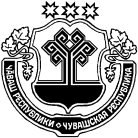 Чăваш Республикин СěнтĕрвăррирайонĕнчиШуршāл ял поселенийěнпуслахё                             6  №  ЙЫШĂНУ      Ноябрь уйахён  22 -мěшě, 2017 ç.ШУРШĂЛ ялěЧувашская  РеспубликаМариинско-Посадский районГлава Шоршелского сельскогопоселенияПОСТАНОВЛЕНИЕ"22" ноября 2017 г. №  6село ШоршелыПриложение 1к решению Собрания депутатов "О бюджете Шоршелскогосельского поселенияМариинско-Посадскогорайона ЧувашскойРеспублики на 2018 год и наплановый период 2019 и 2020 годов"     НОРМАТИВЫраспределения доходов в бюджет  Шоршелского сельского поселения распределения доходов в бюджет  Шоршелского сельского поселения распределения доходов в бюджет  Шоршелского сельского поселения Мариинско-Посадского района Чувашской Республики  на 2018 годМариинско-Посадского района Чувашской Республики  на 2018 годМариинско-Посадского района Чувашской Республики  на 2018 годи на плановый период 2019 и 2020 годови на плановый период 2019 и 2020 годов(в процентах)Код бюджетной Наименование доходабюджеты классификациипоселений123109 00000 00 0000 000ЗАДОЛЖЕННОСТЬ И ПЕРЕРАСЧЕТЫ ПО ОТМЕННЕНЫМ НАЛОГАМ, СБОРАМ И ИНЫМ ОБЯЗАТЕЛЬНЫМ ПЛАТЕЖАМЗАДОЛЖЕННОСТЬ И ПЕРЕРАСЧЕТЫ ПО ОТМЕННЕНЫМ НАЛОГАМ, СБОРАМ И ИНЫМ ОБЯЗАТЕЛЬНЫМ ПЛАТЕЖАМ109 04050 10 0000 110Земельный налог (по обязательствам, возникшим до 1 января 2006 года), мобилизуемый на территориях сельских поселений100Код бюджетной классификации Российской ФедерацииКод бюджетной классификации Российской ФедерацииНаименование главного администратора доходов бюджета  Шоршелского сельского поселенияглавного администратора доходовдоходов бюджета  Шоршелского сельского поселенияНаименование главного администратора доходов бюджета  Шоршелского сельского поселения123993Администрация Шоршелского сельского поселенияАдминистрация Шоршелского сельского поселения993108 04020 01 0000 110Государственная пошлина за совершение нотариальных действий должностными лицами органов местного самоуправления, уполномоченными в соответствии с законодательными актами Российской Федерации на совершение нотариальных действий993108 07175 01 1000 110Государственная пошлина за выдачу органом местного самоуправления поселения специального разрешения на движение по автомобильным дорогам транспортных средств, осуществляющих перевозки опасных, тяжеловесных и (или) крупногабаритных грузов, зачисляемая в бюджеты сельских поселений993111 05013 10 0000 120Доходы, получаемые в виде арендной платы за земельные участки, государственная собственность на которые не разграничена и которые расположены в границах сельских поселений, а также средства от продажи права на заключение договоров аренды указанных земельных участков993111 05025 10 0000 120Доходы, получаемые в виде арендной платы, а также средства от продажи права на заключение договоров аренды за земли, находящиеся в собственности сельских поселений (за исключением земельных участков муниципальных автономных учреждений, а также земельных участков993111 05035 10 0000 120Доходы от сдачи а аренду имущества, находящегося в оперативном управлении органов управления сельских поселений и созданных ими учреждений и в хозяйственном ведении муниципальных унитарных предприятий993111 09045 10 0000 120Прочие поступления от использования имущества, находящегося в собственности сельских поселений (за исключением имущества муниципальных автономных учреждений, а также имущества муниципальных унитарных предприятий, в том числе казенных)993113 02065 10 0000 130Доходы, поступающие в порядке возмещения расходов, понесенных в связи с эксплуатацией имущества сельских поселений993113 02995 10 0000 130Прочие доходы от компенсации затрат бюджетов сельских поселений993114 01050 10 0000 410Доходы от продажи квартир, находящихся в собственности сельских поселений993114 02052 10 0000 410Доходы от реализации имущества, находящегося в оперативном управлении учреждений, находящихся в ведении органов управления сельских поселений (за исключением имущества муниципальных бюджетных и автономных учреждений), в части реализации основных средств по указанному имуществу993114 02053 10 0000 410Доходы от реализации иного имущества, находящегося в собственности сельских поселений (за исключением имущества муниципальных бюджетных и автономных учреждений, а также имущества муниципальных унитарных предприятий, в том числе казенных), в части реализации основных средств по указанному имуществу993114 06013 10 0000 430Доходы от продажи земельных участков, государственная собственность на которые не разграничена и которые расположены в границах сельских поселений993114 06025 10 0000 430Доходы от продажи земельных участков, находящихся в собственности сельских поселений (за исключением земельных участков муниципальных бюджетных и автономных учреждений)993116 18050 10 0000 140Денежные взыскания (штрафы) за нарушение бюджетного законодательства (в части бюджетов сельских поселений)993116 33050 10 0000 140Денежные взыскания (штрафы) за нарушение законодательства Российской Федерации о размещении заказов на поставки товаров, выполнение работ, оказание услуг для нужд сельских поселений993116 90050 10 0000 140Прочие поступления от денежных взысканий и иных сумм в возмещение ущерба, зачисляемые в бюджеты сельских поселений993117 01050 10 0000 180Невыясненные поступления, зачисляемые в бюджеты сельских поселений993993117 05050 10 0000 180117 14030 10 0000 180Прочие неналоговые доходы бюджетов сельских поселенийСредства самообложения граждан, зачисляемые в бюджеты сельских поселений993200 00000 00 0000 000Безвозмездные поступленияПриложение 3к решению Собрания депутатовШоршелского сельского поселения " О бюджете Шоршелского сельского поселения Мариинско-Посадского района Чувашской Республикина 2018 год и на плановый период 2019 и 2020 годов""ПЕРЕЧЕНЬПЕРЕЧЕНЬглавных администраторов источников финансирования дефицита главных администраторов источников финансирования дефицита главных администраторов источников финансирования дефицита бюджета  Шоршелского сельского поселениябюджета  Шоршелского сельского поселениябюджета  Шоршелского сельского поселенияКод бюджетной классификации Российской ФедерацииКод бюджетной классификации Российской ФедерацииНаименование главного администратора источников финансирования дефицита бюджета  Шоршелского сельского поселенияглавного администраторагруппы, подгруппы, статьи и вида источников финансирования дефицита бюджета  Шоршелского сельского поселениягруппы, подгруппы, статьи и вида источников финансирования дефицита бюджета  Шоршелского сельского поселения123993Администрация  Шоршелского сельского поселенияАдминистрация  Шоршелского сельского поселения99301 06 01 00 10 0000 630Средства от продажи акций и иных форм участия в капитале, находящихся в собственности сельских поселенийКоды  бюджетной классификации Российской ФедерацииНаименование доходовСумма (тыс. рублей)100 00000 00 0000 000Доходы2 309,8101 00000 00 0000 000Налоги на прибыль, доходы212,6101 02010 01 1000 110Налоги на доходы физических лиц212,6103 00000 00 0000 000Налоги на товары (работы, услуги) реализуемые на территории РФ373,6103 02230 01 0000 110Доходы от уплаты акцизов на дизельное топливо, подлежащие распределению между бюджетами субъектов Российской Федерации и местными бюджетами с учетом установленных дифференцированных нормативов отчислений в местные бюджеты149,4103 02250 01 0000 110Доходы от уплаты акцизов на автомобильный бензин, подлежащие распределению между бюджетами субъектов Российской Федерации и местными бюджетами с учетом установленных дифференцированных нормативов отчислений в местные бюджеты224,2105 00000 00 0000 000Налоги на совокупный доход7,5105 03010 01 1000 110Единый сельскохозяйственный налог (сумма платежа)7,5106 00000 00 0000 000Налоги на имущество975,8106 01030 10 1000 110Налог на имущество физических лиц, взимаемый по ставкам, применяемым к объектам налогообложения, расположенным в границах  поселений278,0106 06033 10 1000 110Земельный налог с организаций, обладающих земельным участком, расположенным в границах сельских поселений (сумма платежа)697,8108 00000 00 0000 000Государственная пошлина22,0108 04020 01 1000 110Государственная пошлина за совершение нотариальных действий должностными лицами органов местного самоуправления, уполномоченными в соответствии с законодательными актами РФ на совершение нотариальных действий 22,0111 00000 00 0000 000Доходы от использования имущества, находящегося в государственной и муниципальной собственности358,3111 05025 10 0000 120Доходы, получаемые в виде арендной платы, а также средства от продажи права на заключение договоров аренды за земли, находящиеся в собственности поселений (за исключением земельных участков муниципальных автономных учреждений, а также земельных участков муниципальных унитарных предприятий, в том числе казенных)100,0111 05035 10 0000 120Доходы от сдачи в аренду имущества, находящегося в оперативном управлении органов поселений и созданных ими учреждений и в хозяйственном ведении муниципальных унитарных предприятий110,0111 09045 10 0000 120Прочие поступления от использования имущества, находящегося в собственности поселений (за исключением имущества муниципальных автономных учреждений, а также имущества муниципальных унитарных предприятий, в том числе казенных)148,3113 00000 00 0000 000Доходы от оказания платных услуг (работ) и компенсации затрат государства60,0113 02995 10 0000 130Прочие доходы от компенсации затрат бюджетов сельских поселений60,0114 00000 00 0000 000Доходы от продажи материальных и нематериальных активов300,0114 02052 10 0000 410Доходы от реализации имущества, находящегося в оперативном управлении учреждений, находящихся в ведении органов управления сельских поселений (за исключением имущества муниципальных бюджетных и автономных учреждений), в части реализации основных средств по указанному имуществу150,0114 06025 10 0000 430Доходы от продажи земельных участков, находящихся в собственности поселений (за исключением земельных участков муниципальных бюджетных и автономных учреждений)150,0200 00000 00 0000 000Безвозмездные поступления2 120,0202 10000 00 0000 151Дотации от других уровней бюджетов1 699,8202 15001 10 0000 151Дотации бюджетам поселений на выравнивание уровня бюджетной обеспеченности1 699,8202 20000 00 0000 151Субсидии бюджетам субъектов Российской Федерации и муниципальных образований (межбюджетные субсидии)275,9202 29999 10 0000 151Прочие субсидии бюджетам сельских поселений (дороги респ.)275,9202 30000 00 0000 151Субвенции бюджетам субъектов Российской Федерации и муниципальных образований144,3202 30024 10 0000 151Субвенции бюджетам поселений на выполнение передаваемых полномочий субъектов Российской Федерации (безнадз.жив.)3,0202 35118 10 0000 151Субвенции  бюджетам поселений на осуществление первичного воинского учета на территориях, где отсутствуют военные комиссариаты141,3Итого доходов4 429,8Коды  бюджетной классификации Российской ФедерацииНаименование доходовСумма (тыс. рублей)100 00000 00 0000 000Доходы2 195,2101 00000 00 0000 000Налоги на прибыль, доходы212,6101 02010 01 1000 110Налоги на доходы физических лиц212,6103 00000 00 0000 000Налоги на товары (работы, услуги) реализуемые на территории РФ373,6103 02230 01 0000 110Доходы от уплаты акцизов на дизельное топливо, подлежащие распределению между бюджетами субъектов Российской Федерации и местными бюджетами с учетом установленных дифференцированных нормативов отчислений в местные бюджеты149,4103 02250 01 0000 110Доходы от уплаты акцизов на автомобильный бензин, подлежащие распределению между бюджетами субъектов Российской Федерации и местными бюджетами с учетом установленных дифференцированных нормативов отчислений в местные бюджеты224,2105 00000 00 0000 000Налоги на совокупный доход7,5105 03010 01 1000 110Единый сельскохозяйственный налог (сумма платежа)7,5106 00000 00 0000 000Налоги на имущество1 014,2106 01030 10 1000 110Налог на имущество физических лиц, взимаемый по ставкам, применяемым к объектам налогообложения, расположенным в границах  поселений285,0106 06033 10 1000 110Земельный налог с организаций, обладающих земельным участком, расположенным в границах сельских поселений (сумма платежа)729,2108 00000 00 0000 000Государственная пошлина29,0108 04020 01 1000 110Государственная пошлина за совершение нотариальных действий должностными лицами органов местного самоуправления, уполномоченными в соответствии с законодательными актами РФ на совершение нотариальных действий 29,0111 00000 00 0000 000Доходы от использования имущества, находящегося в государственной и муниципальной собственности298,3111 05025 10 0000 120Доходы, получаемые в виде арендной платы, а также средства от продажи права на заключение договоров аренды за земли, находящиеся в собственности поселений (за исключением земельных участков муниципальных автономных учреждений, а также земельных участков муниципальных унитарных предприятий, в том числе казенных)50,0111 05035 10 0000 120Доходы от сдачи в аренду имущества, находящегося в оперативном управлении органов поселений и созданных ими учреждений и в хозяйственном ведении муниципальных унитарных предприятий100,0111 09045 10 0000 120Прочие поступления от использования имущества, находящегося в собственности поселений (за исключением имущества муниципальных автономных учреждений, а также имущества муниципальных унитарных предприятий, в том числе казенных)148,3113 00000 00 0000 000Доходы от оказания платных услуг (работ) и компенсации затрат государства60,0113 02995 10 0000 130Прочие доходы от компенсации затрат бюджетов сельских поселений60,0114 00000 00 0000 000Доходы от продажи материальных и нематериальных активов200,0114 06025 10 0000 430Доходы от продажи земельных участков, находящихся в собственности поселений (за исключением земельных участков муниципальных бюджетных и автономных учреждений)200,0200 00000 00 0000 000Безвозмездные поступления1 841,6202 10000 00 0000 151Дотации от других уровней бюджетов1 419,8202 15001 10 0000 151Дотации бюджетам поселений на выравнивание уровня бюджетной обеспеченности1 419,8202 20000 00 0000 151Субсидии бюджетам субъектов Российской Федерации и муниципальных образований (межбюджетные субсидии)275,9202 29999 10 0000 151Прочие субсидии бюджетам сельских поселений (дороги респ.)275,9202 30000 00 0000 151Субвенции бюджетам субъектов Российской Федерации и муниципальных образований145,9202 30024 10 0000 151Субвенции бюджетам поселений на выполнение передаваемых полномочий субъектов Российской Федерации (безнадз.жив.)3,0202 35118 10 0000 151Субвенции  бюджетам поселений на осуществление первичного воинского учета на территориях, где отсутствуют военные комиссариаты142,9Итого доходов4 036,8Коды  бюджетной классификации Российской ФедерацииНаименование доходовСумма (тыс. рублей)100 00000 00 0000 000Доходы2 289,5101 00000 00 0000 000Налоги на прибыль, доходы212,6101 02010 01 1000 110Налоги на доходы физических лиц212,6103 00000 00 0000 000Налоги на товары (работы, услуги) реализуемые на территории РФ373,6103 02230 01 0000 110Доходы от уплаты акцизов на дизельное топливо, подлежащие распределению между бюджетами субъектов Российской Федерации и местными бюджетами с учетом установленных дифференцированных нормативов отчислений в местные бюджеты149,4103 02250 01 0000 110Доходы от уплаты акцизов на автомобильный бензин, подлежащие распределению между бюджетами субъектов Российской Федерации и местными бюджетами с учетом установленных дифференцированных нормативов отчислений в местные бюджеты224,2105 00000 00 0000 000Налоги на совокупный доход7,5105 03010 01 1000 110Единый сельскохозяйственный налог (сумма платежа)7,5106 00000 00 0000 000Налоги на имущество1 035,5106 01030 10 1000 110Налог на имущество физических лиц, взимаемый по ставкам, применяемым к объектам налогообложения, расположенным в границах  поселений306,3106 06033 10 1000 110Земельный налог с организаций, обладающих земельным участком, расположенным в границах сельских поселений (сумма платежа)729,2108 00000 00 0000 000Государственная пошлина32,0108 04020 01 1000 110Государственная пошлина за совершение нотариальных действий должностными лицами органов местного самоуправления, уполномоченными в соответствии с законодательными актами РФ на совершение нотариальных действий 32,0111 00000 00 0000 000Доходы от использования имущества, находящегося в государственной и муниципальной собственности328,3111 05025 10 0000 120Доходы, получаемые в виде арендной платы, а также средства от продажи права на заключение договоров аренды за земли, находящиеся в собственности поселений (за исключением земельных участков муниципальных автономных учреждений, а также земельных участков муниципальных унитарных предприятий, в том числе казенных)62,0111 05035 10 0000 120Доходы от сдачи в аренду имущества, находящегося в оперативном управлении органов поселений и созданных ими учреждений и в хозяйственном ведении муниципальных унитарных предприятий118,0111 09045 10 0000 120Прочие поступления от использования имущества, находящегося в собственности поселений (за исключением имущества муниципальных автономных учреждений, а также имущества муниципальных унитарных предприятий, в том числе казенных)148,3113 00000 00 0000 000Доходы от оказания платных услуг (работ) и компенсации затрат государства100,0113 02995 10 0000 130Прочие доходы от компенсации затрат бюджетов сельских поселений100,0114 00000 00 0000 000Доходы от продажи материальных и нематериальных активов200,0114 06025 10 0000 430Доходы от продажи земельных участков, находящихся в собственности поселений (за исключением земельных участков муниципальных бюджетных и автономных учреждений)200,0200 00000 00 0000 000Безвозмездные поступления1 670,1202 10000 00 0000 151Дотации от других уровней бюджетов1 243,2202 15001 10 0000 151Дотации бюджетам поселений на выравнивание уровня бюджетной обеспеченности1 243,2202 20000 00 0000 151Субсидии бюджетам субъектов Российской Федерации и муниципальных образований (межбюджетные субсидии)275,9202 29999 10 0000 151Прочие субсидии бюджетам сельских поселений (дороги респ.)275,9202 30000 00 0000 151Субвенции бюджетам субъектов Российской Федерации и муниципальных образований151,0202 30024 10 0000 151Субвенции бюджетам поселений на выполнение передаваемых полномочий субъектов Российской Федерации (безнадз.жив.)3,0202 35118 10 0000 151Субвенции  бюджетам поселений на осуществление первичного воинского учета на территориях, где отсутствуют военные комиссариаты148,0Итого доходов3 959,6НаименованиеРЗПРЦСРВРСуммаСуммаСуммаНаименованиеРЗПРЦСРВРвсегоСубсидии, субвенцииза счет  бюджета поселенияНаименованиеРЗПРЦСРВРвсегоСубсидии, субвенцииза счет  бюджета поселения12345678Всего4 429,8420,24 009,6ОБЩЕГОСУДАРСТВЕННЫЕ ВОПРОСЫ011 107,71 107,7Функционирование Правительства Российской Федерации, высших исполнительных органов государственной власти субъектов Российской Федерации, местных администраций01041 074,21 074,2Муниципальная программа "Развитие потенциала муниципального управления"0104Ч5000000001 074,21 074,2Обеспечение реализации государственной программы Чувашской Республики "Развитие потенциала государственного управления" на 2012 - 2020 годы0104Ч5Э00000001 074,21 074,2Основное мероприятие "Общепрограммные расходы"0104Ч5Э01000001 074,21 074,2Обеспечение функций муниципальных органов0104Ч5Э01002001 074,21 074,2Расходы на выплаты персоналу в целях обеспечения выполнения функций государственными (муниципальными) органами, казенными учреждениями, органами управления государственными внебюджетными фондами0104Ч5Э0100200100919,2919,2Расходы на выплаты персоналу государственных (муниципальных) органов0104Ч5Э0100200120919,2919,2Закупка товаров, работ и услуг для государственных (муниципальных) нужд0104Ч5Э0100200200143,0143,0Иные закупки товаров, работ и услуг для обеспечения государственных (муниципальных) нужд0104Ч5Э0100200240143,0143,0Иные бюджетные ассигнования0104Ч5Э010020080012,012,0Уплата налогов, сборов и иных платежей0104Ч5Э010020085012,012,0Резервные фонды011130,030,0Муниципальная программа "Управление общественными финансами и муниципальным долгом"0111Ч40000000030,030,0Подпрограмма "Совершенствование бюджетной политики и эффективное использование бюджетного потенциала" муниципальной программы "Управление общественными финансами и муниципальным долгом"0111Ч41000000030,030,0Основное мероприятие "Развитие бюджетного планирования, формирование республиканского бюджета Чувашской Республики на очередной финансовый год и плановый период"0111Ч41010000030,030,0Резервный фонд администрации муниципального образования Чувашской Республики0111Ч41017343030,030,0Иные бюджетные ассигнования0111Ч41017343080030,030,0Резервные средства0111Ч41017343087030,030,0Другие общегосударственные вопросы01133,53,5Муниципальная программа "Развитие потенциала муниципального управления"0113Ч5000000003,53,5Обеспечение реализации государственной программы Чувашской Республики "Развитие потенциала государственного управления" на 2012 - 2020 годы0113Ч5Э00000003,53,5Основное мероприятие "Общепрограммные расходы"0113Ч5Э01000003,53,5Выполнение других обязательств муниципального образования Чувашской Республики0113Ч5Э01737703,53,5Иные бюджетные ассигнования0113Ч5Э01737708003,53,5Уплата налогов, сборов и иных платежей0113Ч5Э01737708503,53,5НАЦИОНАЛЬНАЯ ОБОРОНА02141,3141,3Мобилизационная и вневойсковая подготовка0203141,3141,3Муниципальная программа "Управление общественными финансами и муниципальным долгом"0203Ч400000000141,3141,3Подпрограмма "Совершенствование бюджетной политики и эффективное использование бюджетного потенциала" муниципальной программы "Управление общественными финансами и муниципальным долгом"0203Ч410000000141,3141,3Основное мероприятие "Осуществление мер финансовой поддержки бюджетов муниципальных районов, городских округов и поселений, направленных на обеспечение их сбалансированности и повышение уровня бюджетной обеспеченности"0203Ч410400000141,3141,3Осуществление первичного воинского учета на территориях, где отсутствуют военные комиссариаты, за счет субвенции, предоставляемой из федерального бюджета0203Ч410451180141,3141,3Расходы на выплаты персоналу в целях обеспечения выполнения функций государственными (муниципальными) органами, казенными учреждениями, органами управления государственными внебюджетными фондами0203Ч410451180100126,8126,8Расходы на выплаты персоналу государственных (муниципальных) органов0203Ч410451180120126,8126,8Закупка товаров, работ, услуг для государственных (муниципальных) нужд0203Ч41045118020014,514,5Иные закупки товаров, работ и услуг для обеспечения государственных (муниципальных) нужд0203Ч41045118024014,514,5НАЦИОНАЛЬНАЯ БЕЗОПАСНОСТЬ И ПРАВООХРАНИТЕЛЬНАЯ ДЕЯТЕЛЬНОСТЬ0310,010,0Обеспечение пожарной безопасности031010,010,0Муниципальная программа "Повышение безопасности жизнедеятельности населения и территорий Чувашской Республики"0310Ц80000000010,010,0Подпрограмма "Защита населения и территорий от чрезвычайных ситуаций природного и техногенного характера, обеспечение пожарной безопасности и безопасности населения на водных объектах, построение (развитие) аппаратно-программного комплекса "Безопасный город" на территории Чувашской Республики" муниципальной программы "Повышение безопасности жизнедеятельности населения и территорий Чувашской Республики"0310Ц81000000010,010,0Основное мероприятие "Обеспечение деятельности муниципальных учреждений, реализующих на территории Чувашской Республики государственную политику в области пожарной безопасности"0310Ц81010000010,010,0Обеспечение деятельности муниципальных учреждений, реализующих на территории Чувашской Республики государственную политику в области пожарной безопасности0310Ц81017002010,010,0Закупка товаров, работ и услуг для государственных (муниципальных) нужд0310Ц81017002020010,010,0Иные закупки товаров, работ и услуг для обеспечения государственных (муниципальных) нужд0310Ц81017002024010,010,0НАЦИОНАЛЬНАЯ ЭКОНОМИКА04772,5278,9493,6Сельское хозяйство и рыболовство04053,03,0Муниципальная программа "Развитие сельского хозяйства и регулирование рынка сельскохозяйственной продукции, сырья и продовольствия"0405Ц9000000003,03,0Подпрограмма "Развитие ветеринарии" муниципальной программы "Развитие сельского хозяйства и регулирование рынка сельскохозяйственной продукции, сырья и продовольствия" годы0405Ц9700000003,03,0Основное мероприятие "Организация и осуществление мероприятий по регулированию численности безнадзорных животных"0405Ц9705000003,03,0Осуществление государственных полномочий Чувашской Республики по организации и осуществлению мероприятий по регулированию численности безнадзорных животных, за исключением вопросов, решение которых отнесено к ведению Российской Федерации, за счет субвенции, предоставляемой из республиканского бюджета Чувашской Республики0405Ц9705127503,03,0Закупка товаров, работ и услуг для государственных (муниципальных) нужд0405Ц9705127502003,03,0Иные закупки товаров, работ и услуг для обеспечения государственных (муниципальных) нужд0405Ц9705127502403,03,0Дорожное хозяйство (дорожные фонды)0409649,5275,9373,6Муниципальная программа "Развитие транспортной системы"0409Ч200000000649,5275,9373,6Подпрограмма "Автомобильные дороги"0409Ч210000000649,5275,9373,6Основное мероприятие "Мероприятия, реализуемые с привлечением межбюджетных трансфертов бюджетам другого уровня"0409Ч210400000649,5275,9373,6Осуществление дорожной деятельности, кроме деятельности по строительству, в отношении автомобильных дорог местного значения в границах населенных пунктов поселения0409Ч2104S4190649,5275,9373,6Закупка товаров, работ и услуг для государственных (муниципальных) нужд0409Ч2104S4190200649,5275,9373,6Иные закупки товаров, работ и услуг для обеспечения государственных (муниципальных) нужд0409Ч2104S4190240649,5275,9373,6Другие вопросы в области национальной экономики0412120,0120,0Муниципальная программа "Управление общественными финансами и муниципальным долгом"0412Ч400000000120,0120,0Подпрограмма "Управление муниципальным имуществом" муниципальной программы "Управление общественными финансами и муниципальным долгом"0412Ч430000000120,0120,0Эффективное управление муниципальным имуществом0412Ч430400000120,0120,0Обеспечение гарантий прав на муниципальное имущество Чувашской Республики, в том числе на землю, и защита прав и законных интересов собственников, землепользователей, землевладельцев и арендаторов земельных участков0412Ч430473620120,0120,0Закупка товаров, работ и услуг для государственных (муниципальных) нужд0412Ч430473620200120,0120,0Иные закупки товаров, работ и услуг для обеспечения государственных (муниципальных) нужд0412Ч430473620240120,0120,0ЖИЛИЩНО-КОММУНАЛЬНОЕ ХОЗЯЙСТВО05788,3788,3Жилищное хозяйство0501148,3148,3Муниципальная программа "Развитие жилищного строительства и сферы жилищно-коммунального хозяйства"0501Ц100000000148,3148,3Подпрограмма "Обеспечение комфортных условий проживания граждан в Чувашской Республике" муниципальной программы "Развитие жилищного строительства и сферы жилищно-коммунального хозяйства"0501Ц110000000148,3148,3Основное мероприятие "Улучшение потребительских и эксплуатационных характеристик жилищного фонда, обеспечивающих гражданам безопасные и комфортные условия проживания"0501Ц110100000148,3148,3Капитальный ремонт жилищного фонда, в том числе многоквартирных домов, находящегося в собственности муниципального образования0501Ц110172770148,3148,3Закупка товаров, работ и услуг для государственных (муниципальных) нужд0501Ц110172770200148,3148,3Иные закупки товаров, работ и услуг для обеспечения государственных (муниципальных) нужд0501Ц110172770240148,3148,3Благоустройство0503640,0640,0Муниципальная программа "Развитие жилищного строительства и сферы жилищно-коммунального хозяйства"0503Ц100000000640,0640,0Подпрограмма "Обеспечение комфортных условий проживания граждан в Чувашской Республике" муниципальной программы "Развитие жилищного строительства и сферы жилищно-коммунального хозяйства"0503Ц110000000640,0640,0Основное мероприятие "Содействие благоустройству населенных пунктов в Чувашской Республике"0503Ц110200000640,0640,0Уличное освещение0503Ц110277400200,0200,0Закупка товаров, работ и услуг для государственных (муниципальных) нужд0503Ц110277400200200,0200,0Иные закупки товаров, работ и услуг для обеспечения государственных (муниципальных) нужд0503Ц110277400240200,0200,0Реализация мероприятий по благоустройству территории0503Ц110277420440,0440,0Закупка товаров, работ и услуг для государственных (муниципальных) нужд0503Ц110277420200440,0440,0Иные закупки товаров, работ и услуг для обеспечения государственных (муниципальных) нужд0503Ц110277420240440,0440,0КУЛЬТУРА  И КИНЕМАТОГРАФИЯ081 600,01 600,0Культура08011 519,71 519,7Муниципальная программа "Развитие культуры и туризма"0801Ц4000000001 519,71 519,7Подпрограмма "Развитие культуры в Чувашской Республике" муниципальной программы "Развитие культуры и туризма"0801Ц4100000001 519,71 519,7Основное мероприятие "Развитие профессионального искусства"0801Ц410500000256,8256,8Обеспечение деятельности театров, концертных и других организаций исполнительских искусств0801Ц410540420256,8256,8Межбюджетные трансферты0801Ц410540420500256,8256,8Иные межбюджетные трансферты0801Ц410540420540256,8256,8Основное мероприятие "Сохранение и развитие народного творчества"0801Ц4107000001 262,91 262,9Обеспечение деятельности учреждений в сфере культурно-досугового обслуживания населения0801Ц4107403901 262,91 262,9Межбюджетные трансферты0801Ц4107403905001 262,91 262,9Иные межбюджетные трансферты0801Ц4107403905401 262,91 262,9Другие вопросы в области культуры, кинематографии080480,380,3Муниципальная программа "Развитие культуры и туризма"0804Ц40000000080,380,3Подпрограмма "Развитие культуры в Чувашской Республике" муниципальной программы "Развитие культуры и туризма"0804Ц41000000080,380,3Основное мероприятие "Бухгалтерское, финансовое и хозяйственно-эксплуатационное обслуживание государственных учреждений "0804Ц41110000080,380,3Обеспечение деятельности централизованных бухгалтерий, учреждений (центров) финансово-производственного обеспечения, служб инженерно-хозяйственного сопровождения муниципальных образований0804Ц41114070080,380,3Межбюджетные трансферты0804Ц41114070050080,380,3Иные межбюджетные трансферты0804Ц41114070054080,380,3ФИЗИЧЕСКАЯ КУЛЬТУРА И СПОРТ1110,010,0Физическая культура110110,010,0Муниципальная программа "Развитие физической культуры и спорта"1101Ц50000000010,010,0Подпрограмма "Развитие физической культуры и массового спорта" муниципальной программы "Развитие физической культуры и спорта"1101Ц51000000010,010,0Основное мероприятие "Пропаганда роли физической культуры и спорта"1101Ц51050000010,010,0Пропаганда физической культуры и спорта1101Ц51051147010,010,0Закупка товаров, работ и услуг для государственных (муниципальных) нужд1101Ц51051147020010,010,0Иные закупки товаров, работ и услуг для обеспечения государственных (муниципальных) нужд1101Ц51051147024010,010,0НаименованиеРЗПРЦСРВРСуммаСуммаСуммаНаименованиеРЗПРЦСРВРвсегоСубсидии, субвенцииза счет  бюджета поселенияНаименованиеРЗПРЦСРВРвсегоСубсидии, субвенцииза счет  бюджета поселения12345678Всего3 935,9421,83 514,1ОБЩЕГОСУДАРСТВЕННЫЕ ВОПРОСЫ011 107,71 107,7Функционирование Правительства Российской Федерации, высших исполнительных органов государственной власти субъектов Российской Федерации, местных администраций01041 074,21 074,2Муниципальная программа "Развитие потенциала муниципального управления"0104Ч5000000001 074,21 074,2Обеспечение реализации государственной программы Чувашской Республики "Развитие потенциала государственного управления" на 2012 - 2020 годы0104Ч5Э00000001 074,21 074,2Основное мероприятие "Общепрограммные расходы"0104Ч5Э01000001 074,21 074,2Обеспечение функций муниципальных органов0104Ч5Э01002001 074,21 074,2Расходы на выплаты персоналу в целях обеспечения выполнения функций государственными (муниципальными) органами, казенными учреждениями, органами управления государственными внебюджетными фондами0104Ч5Э0100200100919,2919,2Расходы на выплаты персоналу государственных (муниципальных) органов0104Ч5Э0100200120919,2919,2Закупка товаров, работ и услуг для государственных (муниципальных) нужд0104Ч5Э0100200200143,0143,0Иные закупки товаров, работ и услуг для обеспечения государственных (муниципальных) нужд0104Ч5Э0100200240143,0143,0Иные бюджетные ассигнования0104Ч5Э010020080012,012,0Уплата налогов, сборов и иных платежей0104Ч5Э010020085012,012,0Резервные фонды011130,030,0Муниципальная программа "Управление общественными финансами и муниципальным долгом"0111Ч40000000030,030,0Подпрограмма "Совершенствование бюджетной политики и эффективное использование бюджетного потенциала" муниципальной программы "Управление общественными финансами и муниципальным долгом"0111Ч41000000030,030,0Основное мероприятие "Развитие бюджетного планирования, формирование республиканского бюджета Чувашской Республики на очередной финансовый год и плановый период"0111Ч41010000030,030,0Резервный фонд администрации муниципального образования Чувашской Республики0111Ч41017343030,030,0Иные бюджетные ассигнования0111Ч41017343080030,030,0Резервные средства0111Ч41017343087030,030,0Другие общегосударственные вопросы01133,53,5Муниципальная программа "Развитие потенциала муниципального управления"0113Ч5000000003,53,5Обеспечение реализации государственной программы Чувашской Республики "Развитие потенциала государственного управления" на 2012 - 2020 годы0113Ч5Э00000003,53,5Основное мероприятие "Общепрограммные расходы"0113Ч5Э01000003,53,5Выполнение других обязательств муниципального образования Чувашской Республики0113Ч5Э01737703,53,5Иные бюджетные ассигнования0113Ч5Э01737708003,53,5Уплата налогов, сборов и иных платежей0113Ч5Э01737708503,53,5НАЦИОНАЛЬНАЯ ОБОРОНА02142,9142,9Мобилизационная и вневойсковая подготовка0203142,9142,9Муниципальная программа "Управление общественными финансами и муниципальным долгом"0203Ч400000000142,9142,9Подпрограмма "Совершенствование бюджетной политики и эффективное использование бюджетного потенциала" муниципальной программы "Управление общественными финансами и муниципальным долгом"0203Ч410000000142,9142,9Основное мероприятие "Осуществление мер финансовой поддержки бюджетов муниципальных районов, городских округов и поселений, направленных на обеспечение их сбалансированности и повышение уровня бюджетной обеспеченности"0203Ч410400000142,9142,9Осуществление первичного воинского учета на территориях, где отсутствуют военные комиссариаты, за счет субвенции, предоставляемой из федерального бюджета0203Ч410451180142,9142,9Расходы на выплаты персоналу в целях обеспечения выполнения функций государственными (муниципальными) органами, казенными учреждениями, органами управления государственными внебюджетными фондами0203Ч410451180100128,3128,3Расходы на выплаты персоналу государственных (муниципальных) органов0203Ч410451180120128,3128,3Закупка товаров, работ, услуг для государственных (муниципальных) нужд0203Ч41045118020014,614,6Иные закупки товаров, работ и услуг для обеспечения государственных (муниципальных) нужд0203Ч41045118024014,614,6НАЦИОНАЛЬНАЯ ЭКОНОМИКА04652,5278,9373,6Сельское хозяйство и рыболовство04053,03,0Муниципальная программа "Развитие сельского хозяйства и регулирование рынка сельскохозяйственной продукции, сырья и продовольствия"0405Ц9000000003,03,0Подпрограмма "Развитие ветеринарии" муниципальной программы "Развитие сельского хозяйства и регулирование рынка сельскохозяйственной продукции, сырья и продовольствия" годы0405Ц9700000003,03,0Основное мероприятие "Организация и осуществление мероприятий по регулированию численности безнадзорных животных"0405Ц9705000003,03,0Осуществление государственных полномочий Чувашской Республики по организации и осуществлению мероприятий по регулированию численности безнадзорных животных, за исключением вопросов, решение которых отнесено к ведению Российской Федерации, за счет субвенции, предоставляемой из республиканского бюджета Чувашской Республики0405Ц9705127503,03,0Закупка товаров, работ и услуг для государственных (муниципальных) нужд0405Ц9705127502003,03,0Иные закупки товаров, работ и услуг для обеспечения государственных (муниципальных) нужд0405Ц9705127502403,03,0Дорожное хозяйство (дорожные фонды)0409649,5275,9373,6Муниципальная программа "Развитие транспортной системы"0409Ч200000000649,5275,9373,6Подпрограмма "Автомобильные дороги"0409Ч210000000649,5275,9373,6Основное мероприятие "Мероприятия, реализуемые с привлечением межбюджетных трансфертов бюджетам другого уровня"0409Ч210400000649,5275,9373,6Осуществление дорожной деятельности, кроме деятельности по строительству, в отношении автомобильных дорог местного значения в границах населенных пунктов поселения0409Ч2104S4190649,5275,9373,6Закупка товаров, работ и услуг для государственных (муниципальных) нужд0409Ч2104S4190200649,5275,9373,6Иные закупки товаров, работ и услуг для обеспечения государственных (муниципальных) нужд0409Ч2104S4190240649,5275,9373,6ЖИЛИЩНО-КОММУНАЛЬНОЕ ХОЗЯЙСТВО05523,7523,7Жилищное хозяйство0501148,3148,3Муниципальная программа "Развитие жилищного строительства и сферы жилищно-коммунального хозяйства"0501Ц100000000148,3148,3Подпрограмма "Обеспечение комфортных условий проживания граждан в Чувашской Республике" муниципальной программы "Развитие жилищного строительства и сферы жилищно-коммунального хозяйства"0501Ц110000000148,3148,3Основное мероприятие "Улучшение потребительских и эксплуатационных характеристик жилищного фонда, обеспечивающих гражданам безопасные и комфортные условия проживания"0501Ц110100000148,3148,3Капитальный ремонт жилищного фонда, в том числе многоквартирных домов, находящегося в собственности муниципального образования0501Ц110172770148,3148,3Закупка товаров, работ и услуг для государственных (муниципальных) нужд0501Ц110172770200148,3148,3Иные закупки товаров, работ и услуг для обеспечения государственных (муниципальных) нужд0501Ц110172770240148,3148,3Благоустройство0503375,4375,4Муниципальная программа "Развитие жилищного строительства и сферы жилищно-коммунального хозяйства"0503Ц100000000375,4375,4Подпрограмма "Обеспечение комфортных условий проживания граждан в Чувашской Республике" муниципальной программы "Развитие жилищного строительства и сферы жилищно-коммунального хозяйства"0503Ц110000000375,4375,4Основное мероприятие "Содействие благоустройству населенных пунктов в Чувашской Республике"0503Ц110200000375,4375,4Уличное освещение0503Ц110277400170,0170,0Закупка товаров, работ и услуг для государственных (муниципальных) нужд0503Ц110277400200170,0170,0Иные закупки товаров, работ и услуг для обеспечения государственных (муниципальных) нужд0503Ц110277400240170,0170,0Реализация мероприятий по благоустройству территории0503Ц110277420205,4205,4Закупка товаров, работ и услуг для государственных (муниципальных) нужд0503Ц110277420200205,4205,4Иные закупки товаров, работ и услуг для обеспечения государственных (муниципальных) нужд0503Ц110277420240205,4205,4КУЛЬТУРА  И КИНЕМАТОГРАФИЯ081 499,11 499,1Культура08011 418,81 418,8Муниципальная программа "Развитие культуры и туризма"0801Ц4000000001 418,81 418,8Подпрограмма "Развитие культуры в Чувашской Республике" муниципальной программы "Развитие культуры и туризма"0801Ц4100000001 418,81 418,8Основное мероприятие "Развитие профессионального искусства"0801Ц410500000239,7239,7Обеспечение деятельности театров, концертных и других организаций исполнительских искусств0801Ц410540420239,7239,7Межбюджетные трансферты0801Ц410540420500239,7239,7Иные межбюджетные трансферты0801Ц410540420540239,7239,7Основное мероприятие "Сохранение и развитие народного творчества"0801Ц4107000001 179,11 179,1Обеспечение деятельности учреждений в сфере культурно-досугового обслуживания населения0801Ц4107403901 179,11 179,1Межбюджетные трансферты0801Ц4107403905001 179,11 179,1Иные межбюджетные трансферты0801Ц4107403905401 179,11 179,1Другие вопросы в области культуры, кинематографии080480,380,3Муниципальная программа "Развитие культуры и туризма"0804Ц40000000080,380,3Подпрограмма "Развитие культуры в Чувашской Республике" муниципальной программы "Развитие культуры и туризма"0804Ц41000000080,380,3Основное мероприятие "Бухгалтерское, финансовое и хозяйственно-эксплуатационное обслуживание государственных учреждений "0804Ц41110000080,380,3Обеспечение деятельности централизованных бухгалтерий, учреждений (центров) финансово-производственного обеспечения, служб инженерно-хозяйственного сопровождения муниципальных образований0804Ц41114070080,380,3Межбюджетные трансферты0804Ц41114070050080,380,3Иные межбюджетные трансферты0804Ц41114070054080,380,3ФИЗИЧЕСКАЯ КУЛЬТУРА И СПОРТ1110,010,0Физическая культура110110,010,0Муниципальная программа "Развитие физической культуры и спорта"1101Ц50000000010,010,0Подпрограмма "Развитие физической культуры и массового спорта" муниципальной программы "Развитие физической культуры и спорта"1101Ц51000000010,010,0Основное мероприятие "Пропаганда роли физической культуры и спорта"1101Ц51050000010,010,0Пропаганда физической культуры и спорта1101Ц51051147010,010,0Закупка товаров, работ и услуг для государственных (муниципальных) нужд1101Ц51051147020010,010,0Иные закупки товаров, работ и услуг для обеспечения государственных (муниципальных) нужд1101Ц51051147024010,010,0НаименованиеРЗПРЦСРВРСуммаСуммаСуммаНаименованиеРЗПРЦСРВРвсегоСубсидии, субвенцииза счет  бюджета поселенияНаименованиеРЗПРЦСРВРвсегоСубсидии, субвенцииза счет  бюджета поселения12345678Всего3 761,6426,93 334,7ОБЩЕГОСУДАРСТВЕННЫЕ ВОПРОСЫ011 107,71 107,7Функционирование Правительства Российской Федерации, высших исполнительных органов государственной власти субъектов Российской Федерации, местных администраций01041 074,21 074,2Муниципальная программа "Развитие потенциала муниципального управления"0104Ч5000000001 074,21 074,2Обеспечение реализации государственной программы Чувашской Республики "Развитие потенциала государственного управления" на 2012 - 2020 годы0104Ч5Э00000001 074,21 074,2Основное мероприятие "Общепрограммные расходы"0104Ч5Э01000001 074,21 074,2Обеспечение функций муниципальных органов0104Ч5Э01002001 074,21 074,2Расходы на выплаты персоналу в целях обеспечения выполнения функций государственными (муниципальными) органами, казенными учреждениями, органами управления государственными внебюджетными фондами0104Ч5Э0100200100919,2919,2Расходы на выплаты персоналу государственных (муниципальных) органов0104Ч5Э0100200120919,2919,2Закупка товаров, работ и услуг для государственных (муниципальных) нужд0104Ч5Э0100200200143,0143,0Иные закупки товаров, работ и услуг для обеспечения государственных (муниципальных) нужд0104Ч5Э0100200240143,0143,0Иные бюджетные ассигнования0104Ч5Э010020080012,012,0Уплата налогов, сборов и иных платежей0104Ч5Э010020085012,012,0Резервные фонды011130,030,0Муниципальная программа "Управление общественными финансами и муниципальным долгом"0111Ч40000000030,030,0Подпрограмма "Совершенствование бюджетной политики и эффективное использование бюджетного потенциала" муниципальной программы "Управление общественными финансами и муниципальным долгом"0111Ч41000000030,030,0Основное мероприятие "Развитие бюджетного планирования, формирование республиканского бюджета Чувашской Республики на очередной финансовый год и плановый период"0111Ч41010000030,030,0Резервный фонд администрации муниципального образования Чувашской Республики0111Ч41017343030,030,0Иные бюджетные ассигнования0111Ч41017343080030,030,0Резервные средства0111Ч41017343087030,030,0Другие общегосударственные вопросы01133,53,5Муниципальная программа "Развитие потенциала муниципального управления"0113Ч5000000003,53,5Обеспечение реализации государственной программы Чувашской Республики "Развитие потенциала государственного управления" на 2012 - 2020 годы0113Ч5Э00000003,53,5Основное мероприятие "Общепрограммные расходы"0113Ч5Э01000003,53,5Выполнение других обязательств муниципального образования Чувашской Республики0113Ч5Э01737703,53,5Иные бюджетные ассигнования0113Ч5Э01737708003,53,5Уплата налогов, сборов и иных платежей0113Ч5Э01737708503,53,5НАЦИОНАЛЬНАЯ ОБОРОНА02148,0148,0Мобилизационная и вневойсковая подготовка0203148,0148,0Муниципальная программа "Управление общественными финансами и муниципальным долгом"0203Ч400000000148,0148,0Подпрограмма "Совершенствование бюджетной политики и эффективное использование бюджетного потенциала" муниципальной программы "Управление общественными финансами и муниципальным долгом"0203Ч410000000148,0148,0Основное мероприятие "Осуществление мер финансовой поддержки бюджетов муниципальных районов, городских округов и поселений, направленных на обеспечение их сбалансированности и повышение уровня бюджетной обеспеченности"0203Ч410400000148,0148,0Осуществление первичного воинского учета на территориях, где отсутствуют военные комиссариаты, за счет субвенции, предоставляемой из федерального бюджета0203Ч410451180148,0148,0Расходы на выплаты персоналу в целях обеспечения выполнения функций государственными (муниципальными) органами, казенными учреждениями, органами управления государственными внебюджетными фондами0203Ч410451180100133,4133,4Расходы на выплаты персоналу государственных (муниципальных) органов0203Ч410451180120133,4133,4Закупка товаров, работ, услуг для государственных (муниципальных) нужд0203Ч41045118020014,614,6Иные закупки товаров, работ и услуг для обеспечения государственных (муниципальных) нужд0203Ч41045118024014,614,6НАЦИОНАЛЬНАЯ ЭКОНОМИКА04652,5278,9373,6Сельское хозяйство и рыболовство04053,03,0Муниципальная программа "Развитие сельского хозяйства и регулирование рынка сельскохозяйственной продукции, сырья и продовольствия"0405Ц9000000003,03,0Подпрограмма "Развитие ветеринарии" муниципальной программы "Развитие сельского хозяйства и регулирование рынка сельскохозяйственной продукции, сырья и продовольствия" годы0405Ц9700000003,03,0Основное мероприятие "Организация и осуществление мероприятий по регулированию численности безнадзорных животных"0405Ц9705000003,03,0Осуществление государственных полномочий Чувашской Республики по организации и осуществлению мероприятий по регулированию численности безнадзорных животных, за исключением вопросов, решение которых отнесено к ведению Российской Федерации, за счет субвенции, предоставляемой из республиканского бюджета Чувашской Республики0405Ц9705127503,03,0Закупка товаров, работ и услуг для государственных (муниципальных) нужд0405Ц9705127502003,03,0Иные закупки товаров, работ и услуг для обеспечения государственных (муниципальных) нужд0405Ц9705127502403,03,0Дорожное хозяйство (дорожные фонды)0409649,5275,9373,6Муниципальная программа "Развитие транспортной системы"0409Ч200000000649,5275,9373,6Подпрограмма "Автомобильные дороги"0409Ч210000000649,5275,9373,6Основное мероприятие "Мероприятия, реализуемые с привлечением межбюджетных трансфертов бюджетам другого уровня"0409Ч210400000649,5275,9373,6Осуществление дорожной деятельности, кроме деятельности по строительству, в отношении автомобильных дорог местного значения в границах населенных пунктов поселения0409Ч2104S4190649,5275,9373,6Закупка товаров, работ и услуг для государственных (муниципальных) нужд0409Ч2104S4190200649,5275,9373,6Иные закупки товаров, работ и услуг для обеспечения государственных (муниципальных) нужд0409Ч2104S4190240649,5275,9373,6ЖИЛИЩНО-КОММУНАЛЬНОЕ ХОЗЯЙСТВО05401,3401,3Жилищное хозяйство0501148,3148,3Муниципальная программа "Развитие жилищного строительства и сферы жилищно-коммунального хозяйства"0501Ц100000000148,3148,3Подпрограмма "Обеспечение комфортных условий проживания граждан в Чувашской Республике" муниципальной программы "Развитие жилищного строительства и сферы жилищно-коммунального хозяйства"0501Ц110000000148,3148,3Основное мероприятие "Улучшение потребительских и эксплуатационных характеристик жилищного фонда, обеспечивающих гражданам безопасные и комфортные условия проживания"0501Ц110100000148,3148,3Капитальный ремонт жилищного фонда, в том числе многоквартирных домов, находящегося в собственности муниципального образования0501Ц110172770148,3148,3Закупка товаров, работ и услуг для государственных (муниципальных) нужд0501Ц110172770200148,3148,3Иные закупки товаров, работ и услуг для обеспечения государственных (муниципальных) нужд0501Ц110172770240148,3148,3Благоустройство0503253,0253,0Муниципальная программа "Развитие жилищного строительства и сферы жилищно-коммунального хозяйства"0503Ц100000000253,0253,0Подпрограмма "Обеспечение комфортных условий проживания граждан в Чувашской Республике" муниципальной программы "Развитие жилищного строительства и сферы жилищно-коммунального хозяйства"0503Ц110000000253,0253,0Основное мероприятие "Содействие благоустройству населенных пунктов в Чувашской Республике"0503Ц110200000253,0253,0Уличное освещение0503Ц110277400120,0120,0Закупка товаров, работ и услуг для государственных (муниципальных) нужд0503Ц110277400200120,0120,0Иные закупки товаров, работ и услуг для обеспечения государственных (муниципальных) нужд0503Ц110277400240120,0120,0Реализация мероприятий по благоустройству территории0503Ц110277420133,0133,0Закупка товаров, работ и услуг для государственных (муниципальных) нужд0503Ц110277420200133,0133,0Иные закупки товаров, работ и услуг для обеспечения государственных (муниципальных) нужд0503Ц110277420240133,0133,0КУЛЬТУРА  И КИНЕМАТОГРАФИЯ081 442,11 442,1Культура08011 131,71 131,7Муниципальная программа "Развитие культуры и туризма"0801Ц4000000001 131,71 131,7Подпрограмма "Развитие культуры в Чувашской Республике" муниципальной программы "Развитие культуры и туризма"0801Ц4100000001 131,71 131,7Основное мероприятие "Развитие профессионального искусства"0801Ц4105000001 131,71 131,7Обеспечение деятельности театров, концертных и других организаций исполнительских искусств0801Ц4105404201 131,71 131,7Межбюджетные трансферты0801Ц4105404205001 131,71 131,7Иные межбюджетные трансферты0801Ц4105404205401 131,71 131,7Основное мероприятие "Сохранение и развитие народного творчества"0801Ц4107000001 131,71 131,7Обеспечение деятельности учреждений в сфере культурно-досугового обслуживания населения0801Ц4107403901 131,71 131,7Межбюджетные трансферты0801Ц4107403905001 131,71 131,7Иные межбюджетные трансферты0801Ц4107403905401 131,71 131,7Другие вопросы в области культуры, кинематографии080480,380,3Муниципальная программа "Развитие культуры и туризма"0804Ц40000000080,380,3Подпрограмма "Развитие культуры в Чувашской Республике" муниципальной программы "Развитие культуры и туризма"0804Ц41000000080,380,3Основное мероприятие "Бухгалтерское, финансовое и хозяйственно-эксплуатационное обслуживание государственных учреждений "0804Ц41110000080,380,3Обеспечение деятельности централизованных бухгалтерий, учреждений (центров) финансово-производственного обеспечения, служб инженерно-хозяйственного сопровождения муниципальных образований0804Ц41114070080,380,3Межбюджетные трансферты0804Ц41114070050080,380,3Иные межбюджетные трансферты0804Ц41114070054080,380,3ФИЗИЧЕСКАЯ КУЛЬТУРА И СПОРТ1110,010,0Физическая культура110110,010,0Муниципальная программа "Развитие физической культуры и спорта"1101Ц50000000010,010,0Подпрограмма "Развитие физической культуры и массового спорта" муниципальной программы "Развитие физической культуры и спорта"1101Ц51000000010,010,0Основное мероприятие "Пропаганда роли физической культуры и спорта"1101Ц51050000010,010,0Пропаганда физической культуры и спорта1101Ц51051147010,010,0Закупка товаров, работ и услуг для государственных (муниципальных) нужд1101Ц51051147020010,010,0Иные закупки товаров, работ и услуг для обеспечения государственных (муниципальных) нужд1101Ц51051147024010,010,0НаименованиеЦелевая статья (государственные программы и непрограммные направления деятельностиГруппа вида расходовРазделРазделПодразделСумма12345667ВСЕГО4 429,81.Муниципальная программа "Развитие жилищного строительства и сферы жилищно-коммунального хозяйства"Ц100000000788,31.1.Подпрограмма "Обеспечение комфортных условий проживания граждан в Чувашской Республике" муниципальной программы "Развитие жилищного строительства и сферы жилищно-коммунального хозяйства"Ц110000000148,3Основное мероприятие "Улучшение потребительских и эксплуатационных характеристик жилищного фонда, обеспечивающих гражданам безопасные и комфортные условия проживания"Ц110100000148,3Капитальный ремонт жилищного фонда, в том числе многоквартирных домов, находящегося в собственности муниципального образованияЦ110172770148,3Закупка товаров, работ и услуг для обеспечения государственных (муниципальных) нуждЦ110172770200148,3Иные закупки товаров, работ и услуг для обеспечения государственных (муниципальных) нуждЦ110172770240148,3Жилищно-коммунальное хозяйствоЦ11017277024005148,3Жилищное хозяйствоЦ110172770240050101148,3Основное мероприятие "Содействие благоустройству населенных пунктов в Чувашской Республике"Ц110200000640,0Уличное освещениеЦ110277400200,0Закупка товаров, работ и услуг для государственных (муниципальных) нуждЦ110277400200200,0Иные закупки товаров, работ и услуг для обеспечения государственных (муниципальных) нуждЦ110277400240200,0Жилищно-коммунальное хозяйствоЦ11027740024005200,0БлагоустройствоЦ110277400240050303200,0Реализация мероприятий по благоустройству территорииЦ110277420440,0Закупка товаров, работ и услуг для государственных (муниципальных) нуждЦ110277420200440,0Иные закупки товаров, работ и услуг для обеспечения государственных (муниципальных) нуждЦ110277420240440,0Жилищно-коммунальное хозяйствоЦ11027742024005440,0БлагоустройствоЦ110277420240050303440,02.Муниципальная программа "Развитие культуры и туризма"Ц4000000001 600,02.1.Подпрограмма "Развитие культуры в Чувашской Республике" муниципальной программы "Развитие культуры и туризма"Ц4100000001 600,0Основное мероприятие "Развитие профессионального искусства"Ц410500000256,8Обеспечение деятельности театров, концертных и других организаций исполнительских искусствЦ410540420256,8Межбюджетные трансфертыЦ410540420500256,8Иные межбюджетные трансфертыЦ410540420540256,8Культура и кинематографияЦ41054042054008256,8КультураЦ410540420540080101256,8Основное мероприятие "Сохранение и развитие народного творчества"Ц4107000001 262,9Обеспечение деятельности учреждений в сфере культурно-досугового обслуживания населенияЦ4107403901 262,9Межбюджетные трансфертыЦ4107403905001 262,9Иные межбюджетные трансфертыЦ4107403905401 262,9Культура и кинематографияЦ410740390540081 262,9КультураЦ4107403905400801011 262,9Основное мероприятие "Бухгалтерское, финансовое и хозяйственно-эксплуатационное обслуживание государственных учреждений "Ц41110000080,3Обеспечение деятельности централизованных бухгалтерий, учреждений (центров) финансово-производственного обеспечения, служб инженерно-хозяйственного сопровождения муниципальных образованийЦ41114070080,3Межбюджетные трансфертыЦ41114070050080,3Иные межбюджетные трансфертыЦ41114070054080,3Культура и кинематографияЦ4111407005400880,3Другие вопросы в области культуры, кинематографииЦ41114070054008040480,33.Муниципальная программа "Развитие физической культуры и спорта"Ц50000000010,03.1Подпрограмма "Развитие физической культуры и массового спорта" муниципальной программы "Развитие физической культуры и спорта"Ц51000000010,0Основное мероприятие "Пропаганда роли физической культуры и спорта"Ц51050000010,0Пропаганда физической культуры и спортаЦ51051147010,0Закупка товаров, работ и услуг для государственных (муниципальных) нуждЦ51051147020010,0Иные закупки товаров, работ и услуг для обеспечения государственных (муниципальных) нуждЦ51051147024010,0Физическая культура и спортЦ5105114702401110,0Физическая культураЦ51051147024011010110,04.Муниципальная программа "Повышение безопасности жизнедеятельности населения и территорий Чувашской Республики"Ц80000000010,04.1.Подпрограмма "Защита населения и территорий от чрезвычайных ситуаций природного и техногенного характера, обеспечение пожарной безопасности и безопасности населения на водных объектах, построение (развитие) аппаратно-программного комплекса "Безопасный город" на территории Чувашской Республики" муниципальной программы "Повышение безопасности жизнедеятельности населения и территорий Чувашской Республики"Ц81000000010,0Основное мероприятие "Обеспечение деятельности муниципальных учреждений, реализующих на территории Чувашской Республики государственную политику в области пожарной безопасности"Ц81010000010,0Обеспечение деятельности муниципальных учреждений, реализующих на территории Чувашской Республики государственную политику в области пожарной безопасностиЦ81017002010,0Закупка товаров, работ и услуг для государственных (муниципальных) нуждЦ81017002020010,0Иные закупки товаров, работ и услуг для обеспечения государственных (муниципальных) нуждЦ81017002024010,0Национальная безопасность и правоохранительная деятельностьЦ8101700202400310,0Обеспечение пожарной безопасностиЦ81017002024003101010,05.Муниципальная программа "Развитие сельского хозяйства и регулирование рынка сельскохозяйственной продукции, сырья и продовольствия"Ц9000000003,05.1.Подпрограмма "Развитие ветеринарии" муниципальной программы "Развитие сельского хозяйства и регулирование рынка сельскохозяйственной продукции, сырья и продовольствия" годыЦ9700000003,0Основное мероприятие "Организация и осуществление мероприятий по регулированию численности безнадзорных животных"Ц9705000003,0Осуществление государственных полномочий Чувашской Республики по организации и осуществлению мероприятий по регулированию численности безнадзорных животных, за исключением вопросов, решение которых отнесено к ведению Российской Федерации, за счет субвенции, предоставляемой из республиканского бюджета Чувашской РеспубликиЦ9705127503,0Закупка товаров, работ и услуг для государственных (муниципальных) нуждЦ9705127502003,0Иные закупки товаров, работ и услуг для обеспечения государственных (муниципальных) нуждЦ9705127502403,0Национальная экономикиЦ970512750240043,0Сельское хозяйство и рыболовствоЦ9705127502400405053,06.Муниципальная программа "Развитие транспортной системы"Ч200000000649,56.1.Подпрограмма "Автомобильные дороги" муниципальной программы "Развитие транспортной системы""Ч210000000649,5Основное мероприятие "Мероприятия, реализуемые с привлечением межбюджетных трансфертов бюджетам другого уровня"Ч210400000649,5Осуществление дорожной деятельности, кроме деятельности по строительству, в отношении автомобильных дорог местного значения в границах населенных пунктов поселенияЧ2104S4190649,5Закупка товаров, работ и услуг для государственных (муниципальных) нуждЧ2104S4190200649,5Иные закупки товаров, работ и услуг для обеспечения государственных (муниципальных) нуждЧ2104S4190240649,5Национальная экономикаЧ2104S419024004649,5Дорожное хозяйство (дорожные фонды)Ч2104S4190240040909649,57.Муниципальная программа "Управление общественными финансами и муниципальным долгом"Ч400000000291,37.1.Подпрограмма "Совершенствование бюджетной политики и эффективное использование бюджетного потенциала" муниципальной программы "Управление общественными финансами и муниципальным долгом"Ч410000000171,3Основное мероприятие "Развитие бюджетного планирования, формирование республиканского бюджета Чувашской Республики на очередной финансовый год и плановый период"Ч41010000030,0Резервный фонд администрации муниципального образования Чувашской РеспубликиЧ41017343030,0Иные бюджетные ассигнованияЧ41017343080030,0Резервные средстваЧ41017343087030,0Общегосударственные вопросыЧ4101734308700130,0Резервные фондыЧ41017343087001111130,0Основное мероприятие "Осуществление мер финансовой поддержки бюджетов муниципальных районов, городских округов и поселений, направленных на обеспечение их сбалансированности и повышение уровня бюджетной обеспеченности"Ч410400000141,3Осуществление первичного воинского учета на территориях, где отсутствуют военные комиссариаты, за счет субвенции, предоставляемой из федерального бюджетаЧ410451180141,3Расходы на выплаты персоналу в целях обеспечения выполнения функций государственными (муниципальными) органами, казенными учреждениями, органами управления государственными внебюджетными фондамиЧ410451180100126,8Расходы на выплаты персоналу государственных (муниципальных) органовЧ410451180120126,8Национальная оборонаЧ41045118012002126,8Мобилизационная и вневойсковая подготовкаЧ410451180120020303126,8Закупка товаров, работ и услуг для государственных (муниципальных) нуждЧ41045118020014,5Иные закупки товаров, работ и услуг для обеспечения государственных (муниципальных) нуждЧ41045118024014,5Национальная оборонаЧ4104511802400214,5Мобилизационная и вневойсковая подготовкаЧ41045118024002030314,57.2.Подпрограмма "Управление муниципальным имуществом" муниципальной программы "Управление общественными финансами и муниципальным долгом"Ч430000000120,0Эффективное управление муниципальным имуществомЧ430400000120,0Обеспечение гарантий прав на муниципальное имущество Чувашской Республики, в том числе на землю, и защита прав и законных интересов собственников, землепользователей, землевладельцев и арендаторов земельных участковЧ430473620120,0Закупка товаров, работ и услуг для государственных (муниципальных) нуждЧ430473620200120,0Иные закупки товаров, работ и услуг для обеспечения государственных (муниципальных) нуждЧ430473620240120,0Национальная экономикаЧ43047362024004120,0Другие вопросы в области национальной экономикиЧ430473620240041212120,08.Муниципальная программа "Развитие потенциала муниципального управления"Ч5000000001 077,78.1.Обеспечение реализации государственной программы Чувашской Республики "Развитие потенциала государственного управления" на 2012 - 2020 годыЧ5Э00000001 077,7Основное мероприятие "Общепрограммные расходы"Ч5Э01000001 077,7Обеспечение функций муниципальных органовЧ5Э01002001 074,2Расходы на выплаты персоналу в целях обеспечения выполнения функций государственными (муниципальными) органами, казенными учреждениями, органами управления государственными внебюджетными фондамиЧ5Э0100200100919,2Расходы на выплаты персоналу государственных (муниципальных) органовЧ5Э0100200120919,2Общегосударственные вопросыЧ5Э010020012001919,2Функционирование Правительства Российской Федерации, высших исполнительных органов государственной власти субъектов Российской Федерации, местных администрацийЧ5Э0100200120010404919,2Закупка товаров, работ и услуг для государственных (муниципальных) нуждЧ5Э0100200200143,0Иные закупки товаров, работ и услуг для обеспечения государственных (муниципальных) нуждЧ5Э0100200240143,0Общегосударственные вопросыЧ5Э010020024001143,0Функционирование Правительства Российской Федерации, высших исполнительных органов государственной власти субъектов Российской Федерации, местных администрацийЧ5Э0100200240010404143,0Иные бюджетные ассигнованияЧ5Э010020080012,0Уплата налогов, сборов и иных платежейЧ5Э010020085012,0Общегосударственные вопросыЧ5Э01002008500112,0Функционирование Правительства Российской Федерации, высших исполнительных органов государственной власти субъектов Российской Федерации, местных администрацийЧ5Э010020085001040412,0Выполнение других обязательств муниципального образования Чувашской РеспубликиЧ5Э01737703,5Иные бюджетные ассигнованияЧ5Э01737708003,5Уплата налогов, сборов и иных платежейЧ5Э01737708503,5Общегосударственные вопросыЧ5Э0173770850013,5Другие общегосударственные вопросыЧ5Э01737708500113133,5НаименованиеЦелевая статья (государственные программы и непрограммные направления деятельностиГруппа вида расходовРазделПодразделСуммаСуммаНаименованиеЦелевая статья (государственные программы и непрограммные направления деятельностиГруппа вида расходовРазделПодраздел2019202012345678ВСЕГО3 935,93 761,61.Муниципальная программа "Развитие жилищного строительства и сферы жилищно-коммунального хозяйства"Ц100000000523,7401,31.1.Подпрограмма "Обеспечение комфортных условий проживания граждан в Чувашской Республике" муниципальной программы "Развитие жилищного строительства и сферы жилищно-коммунального хозяйства"Ц110000000523,7401,3Основное мероприятие "Улучшение потребительских и эксплуатационных характеристик жилищного фонда, обеспечивающих гражданам безопасные и комфортные условия проживания"Ц110100000148,3148,3Капитальный ремонт жилищного фонда, в том числе многоквартирных домов, находящегося в собственности муниципального образованияЦ110172770148,3148,3Закупка товаров, работ и услуг для обеспечения государственных (муниципальных) нуждЦ110172770200148,3148,3Иные закупки товаров, работ и услуг для обеспечения государственных (муниципальных) нуждЦ110172770240148,3148,3Жилищно-коммунальное хозяйствоЦ11017277024005148,3148,3Жилищное хозяйствоЦ1101727702400501148,3148,3Основное мероприятие "Содействие благоустройству населенных пунктов в Чувашской Республике"Ц110200000375,4253,0Уличное освещениеЦ110277400170,0120,0Закупка товаров, работ и услуг для государственных (муниципальных) нуждЦ110277400200170,0120,0Иные закупки товаров, работ и услуг для обеспечения государственных (муниципальных) нуждЦ110277400240170,0120,0Жилищно-коммунальное хозяйствоЦ11027740024005170,0120,0БлагоустройствоЦ1102774002400503170,0120,0Реализация мероприятий по благоустройству территорииЦ110277420205,4133,0Закупка товаров, работ и услуг для государственных (муниципальных) нуждЦ110277420200205,4133,0Иные закупки товаров, работ и услуг для обеспечения государственных (муниципальных) нуждЦ110277420240205,4133,0Жилищно-коммунальное хозяйствоЦ11027742024005205,4133,0БлагоустройствоЦ1102774202400503205,4133,02.Муниципальная программа "Развитие культуры и туризма"Ц4000000001 499,11 442,12.1.Подпрограмма "Развитие культуры в Чувашской Республике" муниципальной программы "Развитие культуры и туризма"Ц4100000001 499,11 442,1Основное мероприятие "Развитие профессионального искусства"Ц410500000239,7230,1Обеспечение деятельности театров, концертных и других организаций исполнительских искусствЦ410540420239,7230,1Межбюджетные трансфертыЦ410540420500239,7230,1Иные межбюджетные трансфертыЦ410540420540239,7230,1Культура и кинематографияЦ41054042054008239,7230,1КультураЦ4105404205400801239,7230,1Основное мероприятие "Сохранение и развитие народного творчества"Ц4107000001 179,11 131,7Обеспечение деятельности учреждений в сфере культурно-досугового обслуживания населенияЦ4107403901 179,11 131,7Межбюджетные трансфертыЦ4107403905001 179,11 131,7Иные межбюджетные трансфертыЦ4107403905401 179,11 131,7Культура и кинематографияЦ410740390540081 179,11 131,7КультураЦ41074039054008011 179,11 131,7Основное мероприятие "Бухгалтерское, финансовое и хозяйственно-эксплуатационное обслуживание государственных учреждений "Ц41110000080,380,3Обеспечение деятельности централизованных бухгалтерий, учреждений (центров) финансово-производственного обеспечения, служб инженерно-хозяйственного сопровождения муниципальных образованийЦ41114070080,380,3Межбюджетные трансфертыЦ41114070050080,380,3Иные межбюджетные трансфертыЦ41114070054080,380,3Культура и кинематографияЦ4111407005400880,380,3Другие вопросы в области культуры, кинематографииЦ411140700540080480,380,33.Муниципальная программа "Развитие физической культуры и спорта"Ц50000000010,010,03.1Подпрограмма "Развитие физической культуры и массового спорта" муниципальной программы "Развитие физической культуры и спорта"Ц51000000010,010,0Основное мероприятие "Пропаганда роли физической культуры и спорта"Ц51050000010,010,0Пропаганда физической культуры и спортаЦ51051147010,010,0Закупка товаров, работ и услуг для государственных (муниципальных) нуждЦ51051147020010,010,0Иные закупки товаров, работ и услуг для обеспечения государственных (муниципальных) нуждЦ51051147024010,010,0Физическая культура и спортЦ5105114702401110,010,0Физическая культураЦ510511470240110110,010,04.Муниципальная программа "Развитие сельского хозяйства и регулирование рынка сельскохозяйственной продукции, сырья и продовольствия"Ц9000000003,03,04.1.Подпрограмма "Развитие ветеринарии" муниципальной программы "Развитие сельского хозяйства и регулирование рынка сельскохозяйственной продукции, сырья и продовольствия" годыЦ9700000003,03,0Основное мероприятие "Организация и осуществление мероприятий по регулированию численности безнадзорных животных"Ц9705000003,03,0Осуществление государственных полномочий Чувашской Республики по организации и осуществлению мероприятий по регулированию численности безнадзорных животных, за исключением вопросов, решение которых отнесено к ведению Российской Федерации, за счет субвенции, предоставляемой из республиканского бюджета Чувашской РеспубликиЦ9705127503,03,0Закупка товаров, работ и услуг для государственных (муниципальных) нуждЦ9705127502003,03,0Иные закупки товаров, работ и услуг для обеспечения государственных (муниципальных) нуждЦ9705127502403,03,0Национальная экономикаЦ970512750240043,03,0Сельское хозяйство и рыболовствоЦ97051275024004053,03,05.Муниципальная программа "Развитие транспортной системы"Ч200000000649,5649,55.1.Подпрограмма "Автомобильные дороги" муниципальной программы "Развитие транспортной системы""Ч210000000649,5649,5Основное мероприятие "Мероприятия, реализуемые с привлечением межбюджетных трансфертов бюджетам другого уровня"Ч210400000649,5649,5Осуществление дорожной деятельности, кроме деятельности по строительству, в отношении автомобильных дорог местного значения в границах населенных пунктов поселенияЧ2104S4190649,5649,5Закупка товаров, работ и услуг для государственных (муниципальных) нуждЧ2104S4190200649,5649,5Иные закупки товаров, работ и услуг для обеспечения государственных (муниципальных) нуждЧ2104S4190240649,5649,5Национальная экономикаЧ2104S419024004649,5649,5Дорожное хозяйство (дорожные фонды)Ч2104S41902400409649,5649,56.Муниципальная программа "Управление общественными финансами и муниципальным долгом"Ч400000000172,9178,06.1.Подпрограмма "Совершенствование бюджетной политики и эффективное использование бюджетного потенциала" муниципальной программы "Управление общественными финансами и муниципальным долгом"Ч410000000172,9178,0Основное мероприятие "Развитие бюджетного планирования, формирование республиканского бюджета Чувашской Республики на очередной финансовый год и плановый период"Ч41010000030,030,0Резервный фонд администрации муниципального образования Чувашской РеспубликиЧ41017343030,030,0Иные бюджетные ассигнованияЧ41017343080030,030,0Резервные средстваЧ41017343087030,030,0Общегосударственные вопросыЧ4101734308700130,030,0Резервные фондыЧ410173430870011130,030,0Основное мероприятие "Осуществление мер финансовой поддержки бюджетов муниципальных районов, городских округов и поселений, направленных на обеспечение их сбалансированности и повышение уровня бюджетной обеспеченности"Ч410400000142,9148,0Осуществление первичного воинского учета на территориях, где отсутствуют военные комиссариаты, за счет субвенции, предоставляемой из федерального бюджетаЧ410451180142,9148,0Расходы на выплаты персоналу в целях обеспечения выполнения функций государственными (муниципальными) органами, казенными учреждениями, органами управления государственными внебюджетными фондамиЧ410451180100128,3133,4Расходы на выплаты персоналу государственных (муниципальных) органовЧ410451180120128,3133,4Национальная оборонаЧ41045118012002128,3133,4Мобилизационная и вневойсковая подготовкаЧ4104511801200203128,3133,4Закупка товаров, работ и услуг для государственных (муниципальных) нуждЧ41045118020014,614,6Иные закупки товаров, работ и услуг для обеспечения государственных (муниципальных) нуждЧ41045118024014,614,6Национальная оборонаЧ4104511802400214,614,6Мобилизационная и вневойсковая подготовкаЧ410451180240020314,614,67.Муниципальная программа "Развитие потенциала муниципального управления"Ч5000000001 077,71 077,77.1.Обеспечение реализации государственной программы Чувашской Республики "Развитие потенциала государственного управления" на 2012 - 2020 годыЧ5Э00000001 077,71 077,7Основное мероприятие "Общепрограммные расходы"Ч5Э01000001 077,71 077,7Обеспечение функций муниципальных органовЧ5Э01002001 074,21 074,2Расходы на выплаты персоналу в целях обеспечения выполнения функций государственными (муниципальными) органами, казенными учреждениями, органами управления государственными внебюджетными фондамиЧ5Э0100200100919,2919,2Расходы на выплаты персоналу государственных (муниципальных) органовЧ5Э0100200120919,2919,2Общегосударственные вопросыЧ5Э010020012001919,2919,2Функционирование Правительства Российской Федерации, высших исполнительных органов государственной власти субъектов Российской Федерации, местных администрацийЧ5Э01002001200104919,2919,2Закупка товаров, работ и услуг для государственных (муниципальных) нуждЧ5Э0100200200143,0143,0Иные закупки товаров, работ и услуг для обеспечения государственных (муниципальных) нуждЧ5Э0100200240143,0143,0Общегосударственные вопросыЧ5Э010020024001143,0143,0Функционирование Правительства Российской Федерации, высших исполнительных органов государственной власти субъектов Российской Федерации, местных администрацийЧ5Э01002002400104143,0143,0Иные бюджетные ассигнованияЧ5Э010020080012,012,0Резервные средстваЧ5Э010020085012,012,0Общегосударственные вопросыЧ5Э01002008500112,012,0Функционирование Правительства Российской Федерации, высших исполнительных органов государственной власти субъектов Российской Федерации, местных администрацийЧ5Э0100200850010412,012,0Выполнение других обязательств муниципального образования Чувашской РеспубликиЧ5Э01737703,53,5Иные бюджетные ассигнованияЧ5Э01737708003,53,5Резервные средстваЧ5Э01737708503,53,5Общегосударственные вопросыЧ5Э0173770850013,53,5Другие общегосударственные вопросыЧ5Э017377085001133,53,5Наименование Главный распорядительРазделПодразделЦелевая статья (государственные программы и непрограммные направления деятельностиГруппа вида расходовСумма1234567ВСЕГО4 429,8АДМИНИСТРАЦИЯ ШОРШЕЛСКОГО СЕЛЬСКОГО ПОСЕЛЕНИЯ9934 429,8ОБЩЕГОСУДАРСТВЕННЫЕ ВОПРОСЫ993011 107,7Функционирование Правительства Российской Федерации, высших исполнительных органов государственной власти субъектов Российской Федерации, местных администраций99301041 074,2Муниципальная программа "Развитие потенциала муниципального управления"9930104Ч5000000001 074,2Обеспечение реализации государственной программы Чувашской Республики "Развитие потенциала государственного управления" на 2012 - 2020 годы9930104Ч5Э00000001 074,2Основное мероприятие "Общепрограммные расходы"9930104Ч5Э01000001 074,2Обеспечение функций муниципальных органов9930104Ч5Э01002001 074,2Расходы на выплаты персоналу в целях обеспечения выполнения функций государственными (муниципальными) органами, казенными учреждениями, органами управления государственными внебюджетными фондами9930104Ч5Э0100200100919,2Расходы на выплаты персоналу государственных (муниципальных) органов9930104Ч5Э0100200120919,2Закупка товаров, работ и услуг для государственных (муниципальных) нужд9930104Ч5Э0100200200143,0Иные закупки товаров, работ и услуг для обеспечения государственных (муниципальных) нужд9930104Ч5Э0100200240143,0Иные бюджетные ассигнования0104Ч5Э010020080012,0Уплата налогов, сборов и иных платежей9930104Ч5Э010020085012,0Резервные фонды993011130,0Муниципальная программа "Управление общественными финансами и муниципальным долгом"9930111Ч40000000030,0Подпрограмма "Совершенствование бюджетной политики и эффективное использование бюджетного потенциала" муниципальной программы "Управление общественными финансами и муниципальным долгом"9930111Ч41000000030,0Основное мероприятие "Развитие бюджетного планирования, формирование республиканского бюджета Чувашской Республики на очередной финансовый год и плановый период"9930111Ч41010000030,0Резервный фонд администрации муниципального образования Чувашской Республики9930111Ч41017343030,0Иные бюджетные ассигнования9930111Ч41017343080030,0Резервные средства9930111Ч41017343087030,0Другие общегосударственные вопросы99301133,5Муниципальная программа "Развитие потенциала муниципального управления"9930113Ч5000000003,5Обеспечение реализации государственной программы Чувашской Республики "Развитие потенциала государственного управления" на 2012 - 2020 годы9930113Ч5Э00000003,5Основное мероприятие "Общепрограммные расходы"9930113Ч5Э01000003,5Выполнение других обязательств муниципального образования Чувашской Республики9930113Ч5Э01737703,5Иные бюджетные ассигнования9930113Ч5Э01737708003,5Уплата налогов, сборов и иных платежей9930113Ч5Э01737708503,5НАЦИОНАЛЬНАЯ ОБОРОНА99302141,3Мобилизационная и вневойсковая подготовка9930203141,3Муниципальная программа "Управление общественными финансами и муниципальным долгом"9930203Ч400000000141,3Подпрограмма "Совершенствование бюджетной политики и эффективное использование бюджетного потенциала" муниципальной программы "Управление общественными финансами и муниципальным долгом"9930203Ч410000000141,3Основное мероприятие "Осуществление мер финансовой поддержки бюджетов муниципальных районов, городских округов и поселений, направленных на обеспечение их сбалансированности и повышение уровня бюджетной обеспеченности"9930203Ч410400000141,3Осуществление первичного воинского учета на территориях, где отсутствуют военные комиссариаты, за счет субвенции, предоставляемой из федерального бюджета9930203Ч410451180141,3Расходы на выплаты персоналу в целях обеспечения выполнения функций государственными (муниципальными) органами, казенными учреждениями, органами управления государственными внебюджетными фондами9930203Ч410451180100126,8Расходы на выплаты персоналу государственных (муниципальных) органов9930203Ч410451180120126,8Закупка товаров, работ, услуг для государственных (муниципальных) нужд9930203Ч41045118020014,5Иные закупки товаров, работ и услуг для обеспечения государственных (муниципальных) нужд9930203Ч41045118024014,5НАЦИОНАЛЬНАЯ БЕЗОПАСНОСТЬ И ПРАВООХРАНИТЕЛЬНАЯ ДЕЯТЕЛЬНОСТЬ9930310,0Обеспечение пожарной безопасности993031010,0Муниципальная программа "Повышение безопасности жизнедеятельности населения и территорий Чувашской Республики"9930310Ц80000000010,0Подпрограмма "Защита населения и территорий от чрезвычайных ситуаций природного и техногенного характера, обеспечение пожарной безопасности и безопасности населения на водных объектах, построение (развитие) аппаратно-программного комплекса "Безопасный город" на территории Чувашской Республики" муниципальной программы "Повышение безопасности жизнедеятельности населения и территорий Чувашской Республики"9930310Ц81000000010,0Основное мероприятие "Обеспечение деятельности муниципальных учреждений, реализующих на территории Чувашской Республики государственную политику в области пожарной безопасности"9930310Ц81010000010,0Обеспечение деятельности муниципальных учреждений, реализующих на территории Чувашской Республики государственную политику в области пожарной безопасности9930310Ц81017002010,0Закупка товаров, работ и услуг для государственных (муниципальных) нужд9930310Ц81017002020010,0Иные закупки товаров, работ и услуг для обеспечения государственных (муниципальных) нужд9930310Ц81017002024010,0НАЦИОНАЛЬНАЯ ЭКОНОМИКА99304772,5Сельское хозяйство и рыболовство99304053,0Муниципальная программа "Развитие сельского хозяйства и регулирование рынка сельскохозяйственной продукции, сырья и продовольствия"9930405Ц9000000003,0Подпрограмма "Развитие ветеринарии" муниципальной программы "Развитие сельского хозяйства и регулирование рынка сельскохозяйственной продукции, сырья и продовольствия" годы9930405Ц9700000003,0Основное мероприятие "Организация и осуществление мероприятий по регулированию численности безнадзорных животных"9930405Ц9705000003,0Осуществление государственных полномочий Чувашской Республики по организации и осуществлению мероприятий по регулированию численности безнадзорных животных, за исключением вопросов, решение которых отнесено к ведению Российской Федерации, за счет субвенции, предоставляемой из республиканского бюджета Чувашской Республики9930405Ц9705127503,0Закупка товаров, работ и услуг для государственных (муниципальных) нужд9930405Ц9705127502003,0Иные закупки товаров, работ и услуг для обеспечения государственных (муниципальных) нужд9930405Ц9705127502403,0Дорожное хозяйство (дорожные фонды)9930409649,5Муниципальная программа "Развитие транспортной системы"9930409Ч200000000649,5Подпрограмма "Автомобильные дороги"9930409Ч210000000649,5Основное мероприятие "Мероприятия, реализуемые с привлечением межбюджетных трансфертов бюджетам другого уровня"9930409Ч210400000649,5Осуществление дорожной деятельности, кроме деятельности по строительству, в отношении автомобильных дорог местного значения в границах населенных пунктов поселения9930409Ч2104S4190649,5Закупка товаров, работ и услуг для государственных (муниципальных) нужд9930409Ч2104S4190200649,5Иные закупки товаров, работ и услуг для обеспечения государственных (муниципальных) нужд9930409Ч2104S4190240649,5Другие вопросы в области национальной экономики9930412120,0Муниципальная программа "Управление общественными финансами и муниципальным долгом"9930412Ч400000000120,0Подпрограмма "Управление муниципальным имуществом" муниципальной программы "Управление общественными финансами и муниципальным долгом"9930412Ч430000000120,0Эффективное управление муниципальным имуществом9930412Ч430400000120,0Обеспечение гарантий прав на муниципальное имущество Чувашской Республики, в том числе на землю, и защита прав и законных интересов собственников, землепользователей, землевладельцев и арендаторов земельных участков9930412Ч430473620120,0Закупка товаров, работ и услуг для государственных (муниципальных) нужд9930412Ч430473620200120,0Иные закупки товаров, работ и услуг для обеспечения государственных (муниципальных) нужд9930412Ч430473620240120,0ЖИЛИЩНО-КОММУНАЛЬНОЕ ХОЗЯЙСТВО99305788,3Жилищное хозяйство9930501148,3Муниципальная программа "Развитие жилищного строительства и сферы жилищно-коммунального хозяйства"9930501Ц100000000148,3Подпрограмма "Обеспечение комфортных условий проживания граждан в Чувашской Республике" муниципальной программы "Развитие жилищного строительства и сферы жилищно-коммунального хозяйства"9930501Ц110000000148,3Основное мероприятие "Улучшение потребительских и эксплуатационных характеристик жилищного фонда, обеспечивающих гражданам безопасные и комфортные условия проживания"9930501Ц110100000148,3Капитальный ремонт жилищного фонда, в том числе многоквартирных домов, находящегося в собственности муниципального образования9930501Ц110172770148,3Закупка товаров, работ и услуг для государственных (муниципальных) нужд9930501Ц110172770200148,3Иные закупки товаров, работ и услуг для обеспечения государственных (муниципальных) нужд9930501Ц110172770240148,3Благоустройство9930503640,0Муниципальная программа "Развитие жилищного строительства и сферы жилищно-коммунального хозяйства"9930503Ц100000000640,0Подпрограмма "Обеспечение комфортных условий проживания граждан в Чувашской Республике" муниципальной программы "Развитие жилищного строительства и сферы жилищно-коммунального хозяйства"9930503Ц110000000640,0Основное мероприятие "Содействие благоустройству населенных пунктов в Чувашской Республике"9930503Ц110200000640,0Уличное освещение9930503Ц110277400200,0Закупка товаров, работ и услуг для государственных (муниципальных) нужд9930503Ц110277400200200,0Иные закупки товаров, работ и услуг для обеспечения государственных (муниципальных) нужд9930503Ц110277400240200,0Реализация мероприятий по благоустройству территории9930503Ц110277420440,0Закупка товаров, работ и услуг для государственных (муниципальных) нужд9930503Ц110277420200440,0Иные закупки товаров, работ и услуг для обеспечения государственных (муниципальных) нужд9930503Ц110277420240440,0КУЛЬТУРА  И КИНЕМАТОГРАФИЯ993081 600,0Культура99308011 519,7Муниципальная программа "Развитие культуры и туризма"9930801Ц4000000001 519,7Подпрограмма "Развитие культуры в Чувашской Республике" муниципальной программы "Развитие культуры и туризма"9930801Ц4100000001 519,7Основное мероприятие "Развитие профессионального искусства"9930801Ц410500000256,8Обеспечение деятельности театров, концертных и других организаций исполнительских искусств9930801Ц410540420256,8Межбюджетные трансферты9930801Ц410540420500256,8Иные межбюджетные трансферты9930801Ц410540420540256,8Основное мероприятие "Сохранение и развитие народного творчества"9930801Ц4107000001 262,9Обеспечение деятельности учреждений в сфере культурно-досугового обслуживания населения9930801Ц4107403901 262,9Межбюджетные трансферты9930801Ц4107403905001 262,9Иные межбюджетные трансферты9930801Ц4107403905401 262,9Другие вопросы в области культуры, кинематографии993080480,3Муниципальная программа "Развитие культуры и туризма"9930804Ц40000000080,3Подпрограмма "Развитие культуры в Чувашской Республике" муниципальной программы "Развитие культуры и туризма"9930804Ц41000000080,3Основное мероприятие "Бухгалтерское, финансовое и хозяйственно-эксплуатационное обслуживание государственных учреждений "9930804Ц41110000080,3Обеспечение деятельности централизованных бухгалтерий, учреждений (центров) финансово-производственного обеспечения, служб инженерно-хозяйственного сопровождения муниципальных образований9930804Ц41114070080,3Межбюджетные трансферты9930804Ц41114070050080,3Иные межбюджетные трансферты9930804Ц41114070054080,3ФИЗИЧЕСКАЯ КУЛЬТУРА И СПОРТ9931110,0Физическая культура993110110,0Муниципальная программа "Развитие физической культуры и спорта"9931101Ц50000000010,0Подпрограмма "Развитие физической культуры и массового спорта" муниципальной программы "Развитие физической культуры и спорта"9931101Ц51000000010,0Основное мероприятие "Пропаганда роли физической культуры и спорта"9931101Ц51050000010,0Пропаганда физической культуры и спорта9931101Ц51051147010,0Закупка товаров, работ и услуг для государственных (муниципальных) нужд9931101Ц51051147020010,0Иные закупки товаров, работ и услуг для обеспечения государственных (муниципальных) нужд9931101Ц51051147024010,0Наименование Главный распорядительРазделПодразделЦелевая статья (государственные программы и непрограммные направления деятельностиГруппа вида расходовСуммаСуммаНаименование Главный распорядительРазделПодразделЦелевая статья (государственные программы и непрограммные направления деятельностиГруппа вида расходов2019202012345678ВСЕГО3 935,93 761,6АДМИНИСТРАЦИЯ ШОРШЕЛСКОГО СЕЛЬСКОГО ПОСЕЛЕНИЯ9933 935,93 761,6ОБЩЕГОСУДАРСТВЕННЫЕ ВОПРОСЫ993011 107,71 107,7Функционирование Правительства Российской Федерации, высших исполнительных органов государственной власти субъектов Российской Федерации, местных администраций99301041 074,21 074,2Муниципальная программа "Развитие потенциала муниципального управления"9930104Ч5000000001 074,21 074,2Обеспечение реализации государственной программы Чувашской Республики "Развитие потенциала государственного управления" на 2012 - 2020 годы9930104Ч5Э00000001 074,21 074,2Основное мероприятие "Общепрограммные расходы"9930104Ч5Э01000001 074,21 074,2Обеспечение функций муниципальных органов9930104Ч5Э01002001 074,21 074,2Расходы на выплаты персоналу в целях обеспечения выполнения функций государственными (муниципальными) органами, казенными учреждениями, органами управления государственными внебюджетными фондами9930104Ч5Э0100200100919,2919,2Расходы на выплаты персоналу государственных (муниципальных) органов9930104Ч5Э0100200120919,2919,2Закупка товаров, работ и услуг для государственных (муниципальных) нужд9930104Ч5Э0100200200143,0143,0Иные закупки товаров, работ и услуг для обеспечения государственных (муниципальных) нужд9930104Ч5Э0100200240143,0143,0Иные бюджетные ассигнования9930104Ч5Э010020080012,012,0Уплата налогов, сборов и иных платежей9930104Ч5Э010020085012,012,0Резервные фонды993011130,030,0Муниципальная программа "Управление общественными финансами и муниципальным долгом"9930111Ч40000000030,030,0Подпрограмма "Совершенствование бюджетной политики и эффективное использование бюджетного потенциала" муниципальной программы "Управление общественными финансами и муниципальным долгом"9930111Ч41000000030,030,0Основное мероприятие "Развитие бюджетного планирования, формирование республиканского бюджета Чувашской Республики на очередной финансовый год и плановый период"9930111Ч41010000030,030,0Резервный фонд администрации муниципального образования Чувашской Республики9930111Ч41017343030,030,0Иные бюджетные ассигнования9930111Ч41017343080030,030,0Резервные средства9930111Ч41017343087030,030,0Другие общегосударственные вопросы99301133,53,5Муниципальная программа "Развитие потенциала муниципального управления"9930113Ч5000000003,53,5Обеспечение реализации государственной программы Чувашской Республики "Развитие потенциала государственного управления" на 2012 - 2020 годы9930113Ч5Э00000003,53,5Основное мероприятие "Общепрограммные расходы"9930113Ч5Э01000003,53,5Выполнение других обязательств муниципального образования Чувашской Республики9930113Ч5Э01737703,53,5Иные бюджетные ассигнования9930113Ч5Э01737708003,53,5Уплата налогов, сборов и иных платежей9930113Ч5Э01737708503,53,5НАЦИОНАЛЬНАЯ ОБОРОНА99302142,9148,0Мобилизационная и вневойсковая подготовка9930203142,9148,0Муниципальная программа "Управление общественными финансами и муниципальным долгом"9930203Ч400000000142,9148,0Подпрограмма "Совершенствование бюджетной политики и эффективное использование бюджетного потенциала" муниципальной программы "Управление общественными финансами и муниципальным долгом"9930203Ч410000000142,9148,0Основное мероприятие "Осуществление мер финансовой поддержки бюджетов муниципальных районов, городских округов и поселений, направленных на обеспечение их сбалансированности и повышение уровня бюджетной обеспеченности"9930203Ч410400000142,9148,0Осуществление первичного воинского учета на территориях, где отсутствуют военные комиссариаты, за счет субвенции, предоставляемой из федерального бюджета9930203Ч410451180142,9148,0Расходы на выплаты персоналу в целях обеспечения выполнения функций государственными (муниципальными) органами, казенными учреждениями, органами управления государственными внебюджетными фондами9930203Ч410451180100128,3133,4Расходы на выплаты персоналу государственных (муниципальных) органов9930203Ч410451180120128,3133,4Закупка товаров, работ, услуг для государственных (муниципальных) нужд9930203Ч41045118020014,614,6Иные закупки товаров, работ и услуг для обеспечения государственных (муниципальных) нужд9930203Ч41045118024014,614,6НАЦИОНАЛЬНАЯ ЭКОНОМИКА99304652,5652,5Сельское хозяйство и рыболовство99304053,03,0Муниципальная программа "Развитие сельского хозяйства и регулирование рынка сельскохозяйственной продукции, сырья и продовольствия"9930405Ц9000000003,03,0Подпрограмма "Развитие ветеринарии" муниципальной программы "Развитие сельского хозяйства и регулирование рынка сельскохозяйственной продукции, сырья и продовольствия" годы9930405Ц9700000003,03,0Основное мероприятие "Организация и осуществление мероприятий по регулированию численности безнадзорных животных"9930405Ц9705000003,03,0Осуществление государственных полномочий Чувашской Республики по организации и осуществлению мероприятий по регулированию численности безнадзорных животных, за исключением вопросов, решение которых отнесено к ведению Российской Федерации, за счет субвенции, предоставляемой из республиканского бюджета Чувашской Республики9930405Ц9705127503,03,0Закупка товаров, работ и услуг для государственных (муниципальных) нужд9930405Ц9705127502003,03,0Иные закупки товаров, работ и услуг для обеспечения государственных (муниципальных) нужд9930405Ц9705127502403,03,0Дорожное хозяйство (дорожные фонды)9930409649,5649,5Муниципальная программа "Развитие транспортной системы"9930409Ч200000000649,5649,5Подпрограмма "Автомобильные дороги"9930409Ч210000000649,5649,5Основное мероприятие "Мероприятия, реализуемые с привлечением межбюджетных трансфертов бюджетам другого уровня"9930409Ч210400000649,5649,5Осуществление дорожной деятельности, кроме деятельности по строительству, в отношении автомобильных дорог местного значения в границах населенных пунктов поселения9930409Ч2104S4190649,5649,5Закупка товаров, работ и услуг для государственных (муниципальных) нужд9930409Ч2104S4190200649,5649,5Иные закупки товаров, работ и услуг для обеспечения государственных (муниципальных) нужд9930409Ч2104S4190240649,5649,5ЖИЛИЩНО-КОММУНАЛЬНОЕ ХОЗЯЙСТВО99305523,7401,3Жилищное хозяйство9930501148,3148,3Муниципальная программа "Развитие жилищного строительства и сферы жилищно-коммунального хозяйства"9930501Ц100000000148,3148,3Подпрограмма "Обеспечение комфортных условий проживания граждан в Чувашской Республике" муниципальной программы "Развитие жилищного строительства и сферы жилищно-коммунального хозяйства"9930501Ц110000000148,3148,3Основное мероприятие "Улучшение потребительских и эксплуатационных характеристик жилищного фонда, обеспечивающих гражданам безопасные и комфортные условия проживания"9930501Ц110100000148,3148,3Капитальный ремонт жилищного фонда, в том числе многоквартирных домов, находящегося в собственности муниципального образования9930501Ц110172770148,3148,3Закупка товаров, работ и услуг для государственных (муниципальных) нужд9930501Ц110172770200148,3148,3Иные закупки товаров, работ и услуг для обеспечения государственных (муниципальных) нужд9930501Ц110172770240148,3148,3Благоустройство9930503375,4253,0Муниципальная программа "Развитие жилищного строительства и сферы жилищно-коммунального хозяйства"9930503Ц100000000375,4253,0Подпрограмма "Обеспечение комфортных условий проживания граждан в Чувашской Республике" муниципальной программы "Развитие жилищного строительства и сферы жилищно-коммунального хозяйства"9930503Ц110000000375,4253,0Основное мероприятие "Содействие благоустройству населенных пунктов в Чувашской Республике"9930503Ц110200000375,4253,0Уличное освещение9930503Ц110277400170,0120,0Закупка товаров, работ и услуг для государственных (муниципальных) нужд9930503Ц110277400200170,0120,0Иные закупки товаров, работ и услуг для обеспечения государственных (муниципальных) нужд9930503Ц110277400240170,0120,0Реализация мероприятий по благоустройству территории9930503Ц110277420205,4133,0Закупка товаров, работ и услуг для государственных (муниципальных) нужд9930503Ц110277420200205,4133,0Иные закупки товаров, работ и услуг для обеспечения государственных (муниципальных) нужд9930503Ц110277420240205,4133,0КУЛЬТУРА  И КИНЕМАТОГРАФИЯ993081 499,11 442,1Культура99308011 418,81 361,8Муниципальная программа "Развитие культуры и туризма"9930801Ц4000000001 418,81 361,8Подпрограмма "Развитие культуры в Чувашской Республике" муниципальной программы "Развитие культуры и туризма"9930801Ц4100000001 418,81 361,8Основное мероприятие "Развитие профессионального искусства"9930801Ц410500000239,7230,1Обеспечение деятельности театров, концертных и других организаций исполнительских искусств9930801Ц410540420239,7230,1Межбюджетные трансферты9930801Ц410540420500239,7230,1Иные межбюджетные трансферты9930801Ц410540420540239,7230,1Основное мероприятие "Сохранение и развитие народного творчества"9930801Ц4107000001 179,11 131,7Обеспечение деятельности учреждений в сфере культурно-досугового обслуживания населения9930801Ц4107403901 179,11 131,7Межбюджетные трансферты9930801Ц4107403905001 179,11 131,7Иные межбюджетные трансферты9930801Ц4107403905401 179,11 131,7Другие вопросы в области культуры, кинематографии993080480,380,3Муниципальная программа "Развитие культуры и туризма"9930804Ц40000000080,380,3Подпрограмма "Развитие культуры в Чувашской Республике" муниципальной программы "Развитие культуры и туризма"9930804Ц41000000080,380,3Основное мероприятие "Бухгалтерское, финансовое и хозяйственно-эксплуатационное обслуживание государственных учреждений "9930804Ц41110000080,380,3Обеспечение деятельности централизованных бухгалтерий, учреждений (центров) финансово-производственного обеспечения, служб инженерно-хозяйственного сопровождения муниципальных образований9930804Ц41114070080,380,3Межбюджетные трансферты9930804Ц41114070050080,380,3Иные межбюджетные трансферты9930804Ц41114070054080,380,3ФИЗИЧЕСКАЯ КУЛЬТУРА И СПОРТ9931110,010,0Физическая культура993110110,010,0Муниципальная программа "Развитие физической культуры и спорта"9931101Ц50000000010,010,0Подпрограмма "Развитие физической культуры и массового спорта" муниципальной программы "Развитие физической культуры и спорта"9931101Ц51000000010,010,0Основное мероприятие "Пропаганда роли физической культуры и спорта"9931101Ц51050000010,010,0Пропаганда физической культуры и спорта9931101Ц51051147010,010,0Закупка товаров, работ и услуг для государственных (муниципальных) нужд9931101Ц51051147020010,010,0Иные закупки товаров, работ и услуг для обеспечения государственных (муниципальных) нужд9931101Ц51051147024010,010,0Наименование межбюджетных трансфертовСуммаДотации бюджетам поселений на выравнивание уровня бюджетной обеспеченности1 699,8Осуществление дорожной деятельности, кроме деятельности по строительству, в отношении автомобильных дорог местного значения в границах населенных пунктов поселения за счет субсидии, предоставляемой из республиканского бюджета Чувашской Республики275,9Осуществление государственных полномочий Чувашской Республики по организации и осуществлению мероприятий по регулированию численности безнадзорных животных, за исключением вопросов, решение которых отнесено к ведению Российской Федерации, за счет субвенции, предоставляемой из республиканского бюджета Чувашской Республики.3,0Осуществление первичного воинского учета на территориях, где отсутствуют военные комиссариаты, за счет субвенции, предоставляемой из федерального бюджета141,3Итого2 120,0Наименование межбюджетных трансфертовСуммаДотации бюджетам поселений на выравнивание уровня бюджетной обеспеченности1 419,8Осуществление дорожной деятельности, кроме деятельности по строительству, в отношении автомобильных дорог местного значения в границах населенных пунктов поселения за счет субсидии, предоставляемой из республиканского бюджета Чувашской Республики275,9Осуществление государственных полномочий Чувашской Республики по организации и осуществлению мероприятий по регулированию численности безнадзорных животных, за исключением вопросов, решение которых отнесено к ведению Российской Федерации, за счет субвенции, предоставляемой из республиканского бюджета Чувашской Республики.3,0Осуществление первичного воинского учета на территориях, где отсутствуют военные комиссариаты, за счет субвенции, предоставляемой из федерального бюджета142,9Итого1 841,6Наименование межбюджетных трансфертовСуммаДотации бюджетам поселений на выравнивание уровня бюджетной обеспеченности1 243,2Осуществление дорожной деятельности, кроме деятельности по строительству, в отношении автомобильных дорог местного значения в границах населенных пунктов поселения за счет субсидии, предоставляемой из республиканского бюджета Чувашской Республики275,9Осуществление государственных полномочий Чувашской Республики по организации и осуществлению мероприятий по регулированию численности безнадзорных животных, за исключением вопросов, решение которых отнесено к ведению Российской Федерации, за счет субвенции, предоставляемой из республиканского бюджета Чувашской Республики.3,0Осуществление первичного воинского учета на территориях, где отсутствуют военные комиссариаты, за счет субвенции, предоставляемой из федерального бюджета148,0Итого1 670,1Код бюджетнойклассификации Российской ФедерацииНаименованиеСумма тыс. рублей000 01 02 00 00 00 0000 000Кредиты кредитных организаций в валюте Российской Федерации 0,00000 01 05 00 00 00 0000 000Изменение остатков средств на счетах по учету средств бюджета0,00000 01 06 04 00 00 0000 000Исполнение государственных и муниципальных гарантий в валюте Российской Федерации0,00Код бюджетнойклассификации Российской ФедерацииНаименованиеСумма тыс. рублейСумма тыс. рублейКод бюджетнойклассификации Российской ФедерацииНаименование2019г.2020г.000 01 02 00 00 00 0000 000Кредиты кредитных организаций в валюте Российской Федерации 0,000,00000 01 05 00 00 00 0000 000Изменение остатков средств на счетах по учету средств бюджета0,000,00000 01 06 04 00 00 0000 000Исполнение государственных и муниципальных гарантий в валюте Российской Федерации0,000,00№п/пМуниципальные внутренние заимствованияПривлечениеПогашение1.Кредиты, предоставленные Чувашской Республикой в  валюте Российской Федерации0,000,002.Кредиты, привлекаемые в валюте Российской Федерации от кредитных организаций0,000,00Итого0,000,00№п/пМуниципальные внутренние заимствования2019 год2019 год2020 год2020 год2020 год2020 год№п/пМуниципальные внутренние заимствованияПривлечениеПогашениеПривлечениеПривлечениеПривлечениеПогашение1.Кредиты, предоставленные Чувашской Республикой в  валюте Российской Федерации0,000,000,000,000,000,002.Кредиты, привлекаемые в валюте Российской Федерации от кредитных организаций0,000,000,000,000,000,00Итого0,000,000,000,000,000,00№п/пНаименованиепринципалаЦель гарантированияСумма муниципальной гарантииШоршелского сельского поселения, тыс. рублейНаличиеправарегрессного требованияОбщий объем предоставления муниципальных гарантий Шоршелского сельского поселения Мариинско-Посадского района Чувашской РеспубликиОбщий объем предоставления муниципальных гарантий Шоршелского сельского поселения Мариинско-Посадского района Чувашской РеспубликиОбщий объем предоставления муниципальных гарантий Шоршелского сельского поселения Мариинско-Посадского района Чувашской Республики0,00,0№п/пНаименованиепринципалаЦель гарантированияСумма муниципальной гарантииШоршелского сельского поселения,тыс. рублейНаличиеправарегрессного требованияОбщий объем исполнения муниципальных гарантий Шоршелского сельского поселения Мариинско-Посадского района Чувашской РеспубликиОбщий объем исполнения муниципальных гарантий Шоршелского сельского поселения Мариинско-Посадского района Чувашской РеспубликиОбщий объем исполнения муниципальных гарантий Шоршелского сельского поселения Мариинско-Посадского района Чувашской Республики0,00,0Исполнение муниципальных гарантий Шоршелского сельского поселенияОбъем бюджетных ассигнований на исполнение муниципальных гарантий Шоршелского сельского поселения по возможным гарантийным случаям, тыс. рублейза счет источников финансирования дефицита бюджета Шоршелского сельского поселения Мариинско-Посадского района Чувашской Республики0,0Приложение 20к Решению Собрания депутатов Шоршелского сельского поселения «О бюджете Шоршелского сельского поселения Мариинско-Посадского района Чувашской Республики на 2018 год и на плановый период 2019 и 2020 годов» Программа муниципальных гарантий Шоршелского сельского поселения Мариинско-Посадского района Чувашской Республики в валюте Российской Федерации на 2019 и 2020 годыПеречень подлежащих предоставлению в 2019 и 2020 годахмуниципальных гарантий Шоршелского сельского поселения Мариинско-Посадского района Чувашской РеспубликиИтого предоставление муниципальных гарантий Шоршелского сельского поселения Мариинско-Посадского района Чувашской Республики – 0,0 тыс. рублей.1.2. Перечень подлежащих исполнению в 2019 и 2020 годахмуниципальных гарантий Шоршелского сельского поселения Мариинско-Посадского района Чувашской Республики1.3. Общий объем бюджетных ассигнований,предусмотренных на исполнение муниципальных гарантий Шоршелского сельского поселения Мариинско-Посадского района Чувашской РеспубликиЧаваш РеспубликинчиСĕнтĕрвăрри хулинхутлĕхĕн депутачĕсенпухĕвĕЙ Ы Ш Ă Н У22.11.2017 № С-40/01Сĕнтĕрвăрри  хулиЧувашская  РеспубликаСобрание депутатовМариинско-Посадскогогородского поселенияРЕШЕНИЕ22.11.2017 № С-40/01г. Мариинский ПосадЧувашская  РеспубликаСобрание депутатовМариинско-Посадскогогородского поселенияРЕШЕНИЕ22.11.2017 № С-40/01г. Мариинский ПосадЧувашская  РеспубликаСобрание депутатовМариинско-Посадскогогородского поселенияРЕШЕНИЕ22.11.2017 № С-40/01г. Мариинский ПосадО передаче имущества из муниципальной собственности Мариинско–Посадского городского поселения Мариинско-Посадского района Чувашской Республики в муниципальную собственность Мариинско-Посадского района Чувашской РеспубликиО передаче имущества из муниципальной собственности Мариинско–Посадского городского поселения Мариинско-Посадского района Чувашской Республики в муниципальную собственность Мариинско-Посадского района Чувашской РеспубликиО передаче имущества из муниципальной собственности Мариинско–Посадского городского поселения Мариинско-Посадского района Чувашской Республики в муниципальную собственность Мариинско-Посадского района Чувашской РеспубликиО передаче имущества из муниципальной собственности Мариинско–Посадского городского поселения Мариинско-Посадского района Чувашской Республики в муниципальную собственность Мариинско-Посадского района Чувашской Республики№ п/пНаименование объектаПлощадь объекта, кв.метровАдрес (месторасположение) объектаВид, номер и дата государственной регистрации права1Жилое помещение35,3г.Мариинский Посад, ул.Лазо, д. № 82, кв. № 116-Чăваш РеспубликинчиСĕнтĕрвăрри хула поселенийĕн администрацийĕЙЫШАНУ№Сĕнтĕрвăрри хулиЧувашская РеспубликаАдминистрацияМариинско-Посадскогогородского поселенияПОСТАНОВЛЕНИЕ17 ноября № 337город Мариинский ПосадЧĂВАШ РЕСПУБЛИКИСентерварри РАЙОНĚЧУВАШСКАЯ РЕСПУБЛИКА МАРИИНСКО-ПОСАДСКИЙ РАЙОНАКСАРИН ПОСЕЛЕНИЙĚНЯЛ ХУТЛĂХĚЙЫШĂНУ2017.11.20  63 №Аксарин ялěАДМИНИСТРАЦИЯАКСАРИНСКОГО СЕЛЬСКОГОПОСЕЛЕНИЯПОСТАНОВЛЕНИЕ20.11.2017 г.   № 63деревня АксариноN п/пНаименование мероприятийНаименование мероприятийСрок проведенияСрок проведенияОтветственный исполнительОтветственный исполнительОтметка о выполнении122334451.Разработка и принятие к исполнению Плана мероприятий по обеспечению безопасности людей на водных объектах Аксаринского сельского поселения в осенне-зимний период 2017 - 2018 годовРазработка и принятие к исполнению Плана мероприятий по обеспечению безопасности людей на водных объектах Аксаринского сельского поселения в осенне-зимний период 2017 - 2018 годовНоябрь 2017 г.Ноябрь 2017 г.Администрация Аксаринского сельского поселенияАдминистрация Аксаринского сельского поселения2.Директору МАУК  «Централизованная клубная система» Мариинско-Посадского района, центральный сельский дом культуры, д. Аксарино, Мариинско-Посадского района Чувашской Республики,  директору МАУК  «Централизованная клубная система» Мариинско-Посадского района, Сятракасинский сельский дом культуры, д. Сятракасы, Мариинско-Посадского района Чувашской Республики и директору Муниципальное бюджетное общеобразовательное учреждение «Аксаринская НШ –ДС», д. Аксарино, Мариинско-Посадского района Чувашской Республики: с последующим предоставлением фото-, видео и информационными материалами .- провести профилактические мероприятия по тематике «Осторожно, тонкий лед!», организовать встречи по данному направлению в образовательных учреждениях (детские сады, школы) разместить в средствах массовой информации информационные материалы по данной тематикеДиректору МАУК  «Централизованная клубная система» Мариинско-Посадского района, центральный сельский дом культуры, д. Аксарино, Мариинско-Посадского района Чувашской Республики,  директору МАУК  «Централизованная клубная система» Мариинско-Посадского района, Сятракасинский сельский дом культуры, д. Сятракасы, Мариинско-Посадского района Чувашской Республики и директору Муниципальное бюджетное общеобразовательное учреждение «Аксаринская НШ –ДС», д. Аксарино, Мариинско-Посадского района Чувашской Республики: с последующим предоставлением фото-, видео и информационными материалами .- провести профилактические мероприятия по тематике «Осторожно, тонкий лед!», организовать встречи по данному направлению в образовательных учреждениях (детские сады, школы) разместить в средствах массовой информации информационные материалы по данной тематикеНоябрь - декабрь 2017 г.Ноябрь - декабрь 2017 г.Аксаринская НШ-ДС, Централизованная клубная системаАксаринская НШ-ДС, Централизованная клубная система3.Обеспечение безопасности населения при проведении спортивных и культурных мероприятий на водных объектах Администрации Аксаринского сельского поселенияОбеспечение безопасности населения при проведении спортивных и культурных мероприятий на водных объектах Администрации Аксаринского сельского поселенияПо заявкам организаторовПо заявкам организаторовАдминистрация Аксаринского сельского поселенияАдминистрация Аксаринского сельского поселения4.Установка знаков, запрещающих выход на лед, выезд на лед автомобильной техники, контроль за их наличиемУстановка знаков, запрещающих выход на лед, выезд на лед автомобильной техники, контроль за их наличиемНоябрь - декабрь 2017 г.Ноябрь - декабрь 2017 г.Администрация Аксаринского сельского поселенияАдминистрация Аксаринского сельского поселения5.Проверка толщины льда на водоемах и доведение до населения информации сведений о толщине льдаПроверка толщины льда на водоемах и доведение до населения информации сведений о толщине льдаВ период ледоставаВ период ледоставаАдминистрация Аксаринского сельского поселенияАдминистрация Аксаринского сельского поселения6.Обучение населения, прежде всего детей, приемам спасения на водеОбучение населения, прежде всего детей, приемам спасения на водеНоябрь 2017 - февраль 2018 г.Ноябрь 2017 - февраль 2018 г.Аксаринская НШ-ДСАксаринская НШ-ДС7.Проведение мероприятий с обучающимися муниципальных образовательных организаций по изучению основ безопасного поведения на водных объектах в дни зимних каникулПроведение мероприятий с обучающимися муниципальных образовательных организаций по изучению основ безопасного поведения на водных объектах в дни зимних каникулНоябрь - декабрь 2017 г. - январь - февраль 2018 г.Ноябрь - декабрь 2017 г. - январь - февраль 2018 г.Аксаринская НШ-ДСАксаринская НШ-ДС8.Организация проведения профилактических работ по предотвращению несчастных случаев на водных объектах Администрации Аксаринского сельского поселенияОрганизация проведения профилактических работ по предотвращению несчастных случаев на водных объектах Администрации Аксаринского сельского поселенияПостоянноПостоянноАдминистрация Аксаринского сельского поселенияАдминистрация Аксаринского сельского поселения9.Определение мест массового подледного лова рыбы, а также организация обеспечения безопасности людей на льдуОпределение мест массового подледного лова рыбы, а также организация обеспечения безопасности людей на льдуНоябрь, декабрь 2017Ноябрь, декабрь 2017Администрация Аксаринского сельского поселенияАдминистрация Аксаринского сельского поселения10.Подведение итогов выполнения мероприятий по обеспечению безопасности населения на водных объектах  Аксаринского сельского поселения  в осеннее-зимний период 2017-2018 годовПодведение итогов выполнения мероприятий по обеспечению безопасности населения на водных объектах  Аксаринского сельского поселения  в осеннее-зимний период 2017-2018 годовМарт 2018 г.Март 2018 г.Администрация Аксаринского сельского поселенияАдминистрация Аксаринского сельского поселенияВ(указывается наименование кадрового подразделения федерального государственного органа,иного органа или организации)Я,,(фамилия, имя, отчество, дата рождения, серия и номер паспорта, дата выдачи и орган, выдавший паспорт)(фамилия, имя, отчество, дата рождения, серия и номер паспорта, дата выдачи и орган, выдавший паспорт)(фамилия, имя, отчество, дата рождения, серия и номер паспорта, дата выдачи и орган, выдавший паспорт)(фамилия, имя, отчество, дата рождения, серия и номер паспорта, дата выдачи и орган, выдавший паспорт)(фамилия, имя, отчество, дата рождения, серия и номер паспорта, дата выдачи и орган, выдавший паспорт),(место работы (службы), занимаемая (замещаемая) должность; в случае отсутствия основного места работы (службы) род занятий; должность, на замещение которой претендует гражданин (если применимо))(место работы (службы), занимаемая (замещаемая) должность; в случае отсутствия основного места работы (службы) род занятий; должность, на замещение которой претендует гражданин (если применимо))(место работы (службы), занимаемая (замещаемая) должность; в случае отсутствия основного места работы (службы) род занятий; должность, на замещение которой претендует гражданин (если применимо))(место работы (службы), занимаемая (замещаемая) должность; в случае отсутствия основного места работы (службы) род занятий; должность, на замещение которой претендует гражданин (если применимо))(место работы (службы), занимаемая (замещаемая) должность; в случае отсутствия основного места работы (службы) род занятий; должность, на замещение которой претендует гражданин (если применимо))зарегистрированный по адресу:зарегистрированный по адресу:зарегистрированный по адресу:зарегистрированный по адресу:,(адрес места регистрации)(адрес места регистрации)(адрес места регистрации)(адрес места регистрации)(адрес места регистрации)(фамилия, имя, отчество, дата рождения, серия и номер паспорта или свидетельства о рождении (для несовершеннолетнего ребенка, не имеющего паспорта),
дата выдачи и орган, выдавший документ)(фамилия, имя, отчество, дата рождения, серия и номер паспорта или свидетельства о рождении (для несовершеннолетнего ребенка, не имеющего паспорта),
дата выдачи и орган, выдавший документ)(фамилия, имя, отчество, дата рождения, серия и номер паспорта или свидетельства о рождении (для несовершеннолетнего ребенка, не имеющего паспорта),
дата выдачи и орган, выдавший документ)(фамилия, имя, отчество, дата рождения, серия и номер паспорта или свидетельства о рождении (для несовершеннолетнего ребенка, не имеющего паспорта),
дата выдачи и орган, выдавший документ)(фамилия, имя, отчество, дата рождения, серия и номер паспорта или свидетельства о рождении (для несовершеннолетнего ребенка, не имеющего паспорта),
дата выдачи и орган, выдавший документ)(фамилия, имя, отчество, дата рождения, серия и номер паспорта или свидетельства о рождении (для несовершеннолетнего ребенка, не имеющего паспорта),
дата выдачи и орган, выдавший документ)(адрес места регистрации, основное место работы (службы), занимаемая (замещаемая) должность)(адрес места регистрации, основное место работы (службы), занимаемая (замещаемая) должность)(адрес места регистрации, основное место работы (службы), занимаемая (замещаемая) должность)(адрес места регистрации, основное место работы (службы), занимаемая (замещаемая) должность)(адрес места регистрации, основное место работы (службы), занимаемая (замещаемая) должность)(адрес места регистрации, основное место работы (службы), занимаемая (замещаемая) должность)(в случае отсутствия основного места работы (службы) — род занятий)(в случае отсутствия основного места работы (службы) — род занятий)(в случае отсутствия основного места работы (службы) — род занятий)(в случае отсутствия основного места работы (службы) — род занятий)(в случае отсутствия основного места работы (службы) — род занятий)(в случае отсутствия основного места работы (службы) — род занятий)за отчетный период с 1 января	20за отчетный период с 1 января	20 г. по 31 декабря	20г. об имуществе, при-надлежащем(фамилия, имя, отчество)(фамилия, имя, отчество)(фамилия, имя, отчество)(фамилия, имя, отчество)(фамилия, имя, отчество)имущественного характера по состоянию на	«»20 г.№п/п№п/пВид доходаВид доходаВид доходаВид доходаВеличинадохода(руб.)Величинадохода(руб.)1122223311Доход по основному месту работыДоход по основному месту работыДоход по основному месту работыДоход по основному месту работы22Доход от педагогической и научной деятельностиДоход от педагогической и научной деятельностиДоход от педагогической и научной деятельностиДоход от педагогической и научной деятельности33Доход от иной творческой деятельностиДоход от иной творческой деятельностиДоход от иной творческой деятельностиДоход от иной творческой деятельности44Доход от вкладов в банках и иных кредитных организацияхДоход от вкладов в банках и иных кредитных организацияхДоход от вкладов в банках и иных кредитных организацияхДоход от вкладов в банках и иных кредитных организациях55Доход от ценных бумаг и долей участия в коммерческих организацияхДоход от ценных бумаг и долей участия в коммерческих организацияхДоход от ценных бумаг и долей участия в коммерческих организацияхДоход от ценных бумаг и долей участия в коммерческих организациях66Иные доходы (указать вид дохода):Иные доходы (указать вид дохода):Иные доходы (указать вид дохода):Иные доходы (указать вид дохода):1)1)2)2)3)3)77Итого доход за отчетный периодИтого доход за отчетный периодИтого доход за отчетный периодИтого доход за отчетный период№п/п№п/пВидприобретенногоимуществаВидприобретенногоимуществаВидприобретенногоимуществаВидприобретенногоимуществаСуммасделки(руб.)Суммасделки(руб.)Источникполучениясредств, за счеткоторыхприобретеноимуществоИсточникполучениясредств, за счеткоторыхприобретеноимуществоОснованиеприобретенияОснованиеприобретения11222233445511Земельные участки:Земельные участки:Земельные участки:Земельные участки:1)1)2)2)3)3)22Иное недвижимое имущество:Иное недвижимое имущество:Иное недвижимое имущество:Иное недвижимое имущество:1)1)2)2)3)3)33Транспортные средства:Транспортные средства:Транспортные средства:Транспортные средства:1)1)2)2)3)3)44Ценные бумаги:Ценные бумаги:Ценные бумаги:Ценные бумаги:1)1)2)2)3)3)№п/пВид и наименованиеимуществаВид и наименованиеимуществаВидсобственностиМестонахождение(адрес)Площадь(кв. м)Основаниеприобретенияи источниксредств12234561Земельные участки:Земельные участки:1)2)2Жилые дома, дачи:Жилые дома, дачи:1)2)3Квартиры:Квартиры:1)2)4Гаражи:Гаражи:1)2)5Иное недвижимое имущество:Иное недвижимое имущество:1)2)№п/пВид, марка, модель транспортногосредства, год изготовленияВид, марка, модель транспортногосредства, год изготовленияВидсобственностиМесто регистрации122341Автомобили легковые:Автомобили легковые:1)2)2Автомобили грузовые:Автомобили грузовые:1)2)3Мототранспортные средства:Мототранспортные средства:1)2)4Сельскохозяйственная техника:Сельскохозяйственная техника:1)2)5Водный транспорт:Водный транспорт:1)2)6Воздушный транспорт:Воздушный транспорт:1)2)7Иные транспортные средства:Иные транспортные средства:1)2)№п/п№п/пНаименование и адрес банкаили иной кредитнойорганизацииНаименование и адрес банкаили иной кредитнойорганизацииВид и валютасчетаВид и валютасчетаДатаоткрытиясчетаДатаоткрытиясчетаОстатокна счете(руб.)Остатокна счете(руб.)Суммапоступившихна счетденежныхсредств(руб.)Суммапоступившихна счетденежныхсредств(руб.)112233445566112233№п/п№п/пНаименование иорганизационно-правовая формаорганизацииНаименование иорганизационно-правовая формаорганизацииМестонахождениеорганизации(адрес)Местонахождениеорганизации(адрес)Уставныйкапитал(руб.)Уставныйкапитал(руб.)ДоляучастияДоляучастияОснованиеучастияОснованиеучастия1122334455661122334455№п/п№п/пВидценнойбумагиВидценнойбумагиЛицо, выпустившееценную бумагуЛицо, выпустившееценную бумагуНоминальнаявеличинаобязательства(руб.)Номинальнаявеличинаобязательства(руб.)ОбщееколичествоОбщееколичествоОбщаястоимость(руб.)Общаястоимость(руб.)112233445566112233445566(руб.),.№п/п№п/пВидимуществаВидимуществаВид и срокипользованияВид и срокипользованияОснованиепользованияОснованиепользованияМестонахождение(адрес)Местонахождение(адрес)Площадь(кв. м)Площадь(кв. м)112233445566112233№п/п№п/пСодержаниеобязательстваСодержаниеобязательстваКредитор(должник)Кредитор(должник)ОснованиевозникновенияОснованиевозникновенияСуммаобязательства/размеробязательствапо состояниюна отчетнуюдату(руб.)Суммаобязательства/размеробязательствапо состояниюна отчетнуюдату(руб.)Суммаобязательства/размеробязательствапо состояниюна отчетнуюдату(руб.)Суммаобязательства/размеробязательствапо состояниюна отчетнуюдату(руб.)Суммаобязательства/размеробязательствапо состояниюна отчетнуюдату(руб.)Суммаобязательства/размеробязательствапо состояниюна отчетнуюдату(руб.)Условияобяза-тельстваУсловияобяза-тельства112233445555556611//22//33//№п/пВид имуществаВид имуществаПриобретатель имущества
по сделкеОснование отчуждения
имущества122341Земельные участки:Земельные участки:1)2)2Иное недвижимое имущество:Иное недвижимое имущество:1)2)3Транспортные средства:Транспортные средства:1)2)4Ценные бумаги:Ценные бумаги:1)2)«»20 г.(подпись лица, представляющего сведения)(Ф.И.О. и подпись лица, принявшего справку)(Ф.И.О. и подпись лица, принявшего справку)(Ф.И.О. и подпись лица, принявшего справку)(Ф.И.О. и подпись лица, принявшего справку)(Ф.И.О. и подпись лица, принявшего справку)(Ф.И.О. и подпись лица, принявшего справку)(Ф.И.О. и подпись лица, принявшего справку)(Ф.И.О. и подпись лица, принявшего справку)УтвержденоУтвержденопостановлением администрациипостановлением администрацииПриволжского сельского поселенияПриволжского сельского поселенияМариинско-Посадского районаМариинско-Посадского районаот   22 ноября 2017 г.    №63от   22 ноября 2017 г.    №63ОТЧЕТОТЧЕТОТЧЕТОТЧЕТОТЧЕТоб исполнении бюджета Приволжского сельского поселенияоб исполнении бюджета Приволжского сельского поселенияоб исполнении бюджета Приволжского сельского поселенияоб исполнении бюджета Приволжского сельского поселенияоб исполнении бюджета Приволжского сельского поселенияМариинско-Посадского района за 1 полугодие 2017 годаМариинско-Посадского района за 1 полугодие 2017 годаМариинско-Посадского района за 1 полугодие 2017 годаМариинско-Посадского района за 1 полугодие 2017 годаМариинско-Посадского района за 1 полугодие 2017 годаНаименованиефинансового органаПриволжское сельское поселение Мариинско-Посадского районаПриволжское сельское поселение Мариинско-Посадского районаПриволжское сельское поселение Мариинско-Посадского районаНаименование публично-правового образования Бюджет сельских поселенийБюджет сельских поселенийБюджет сельских поселенийПериодичность: месячная, квартальная, годоваяЕдиница измерения:  руб.                                 1. Доходы бюджета                                 1. Доходы бюджета                                 1. Доходы бюджета                                 1. Доходы бюджета                                 1. Доходы бюджета Наименование показателяКод строкиКод дохода по бюджетной классификацииУтвержденные бюджетные назначенияИсполнено Наименование показателяКод строкиКод дохода по бюджетной классификацииУтвержденные бюджетные назначенияИсполнено Наименование показателяКод строкиКод дохода по бюджетной классификацииУтвержденные бюджетные назначенияИсполнено12345Доходы бюджета - всего010x3 163 638,801 151 374,17в том числе:  НАЛОГОВЫЕ И НЕНАЛОГОВЫЕ ДОХОДЫ010100 1 00 00000 00 0000 000980 200,00342 731,00  НАЛОГИ НА ТОВАРЫ (РАБОТЫ, УСЛУГИ), РЕАЛИЗУЕМЫЕ НА ТЕРРИТОРИИ РОССИЙСКОЙ ФЕДЕРАЦИИ010100 1 03 00000 00 0000 000980 200,00342 731,00  Акцизы по подакцизным товарам (продукции), производимым на территории Российской Федерации010100 1 03 02000 01 0000 110980 200,00342 731,00  Доходы от уплаты акцизов на дизельное топливо, подлежащие распределению между бюджетами субъектов Российской Федерации и местными бюджетами с учетом установленных дифференцированных нормативов отчислений в местные бюджеты010100 1 03 02230 01 0000 110392 200,00135 349,64  Доходы от уплаты акцизов на моторные масла для дизельных и (или) карбюраторных (инжекторных) двигателей, подлежащие распределению между бюджетами субъектов Российской Федерации и местными бюджетами с учетом установленных дифференцированных нормативов отчислений в местные бюджеты010100 1 03 02240 01 0000 110-1 471,05  Доходы от уплаты акцизов на автомобильный бензин, подлежащие распределению между бюджетами субъектов Российской Федерации и местными бюджетами с учетом установленных дифференцированных нормативов отчислений в местные бюджеты010100 1 03 02250 01 0000 110588 000,00233 363,82  Доходы от уплаты акцизов на прямогонный бензин, подлежащие распределению между бюджетами субъектов Российской Федерации и местными бюджетами с учетом установленных дифференцированных нормативов отчислений в местные бюджеты010100 1 03 02260 01 0000 110--27 453,51  НАЛОГОВЫЕ И НЕНАЛОГОВЫЕ ДОХОДЫ010182 1 00 00000 00 0000 000831 500,00128 651,17  НАЛОГИ НА ПРИБЫЛЬ, ДОХОДЫ010182 1 01 00000 00 0000 00011 000,005 424,53  Налог на доходы физических лиц010182 1 01 02000 01 0000 11011 000,005 424,53  Налог на доходы физических лиц с доходов, источником которых является налоговый агент, за исключением доходов, в отношении которых исчисление и уплата налога осуществляются в соответствии со статьями 227, 227.1 и 228 Налогового кодекса Российской Федерации010182 1 01 02010 01 0000 11011 000,005 356,07  Налог на доходы физических лиц с доходов, источником которых является налоговый агент, за исключением доходов, в отношении которых исчисление и уплата налога осуществляются в соответствии со статьями 227, 227.1 и 228 Налогового кодекса Российской Федерации (сумма платежа (перерасчеты, недоимка и задолженность по соответствующему платежу, в том числе по отмененному)010182 1 01 02010 01 1000 11011 000,005 355,63  Налог на доходы физических лиц с доходов, источником которых является налоговый агент, за исключением доходов, в отношении которых исчисление и уплата налога осуществляются в соответствии со статьями 227, 227.1 и 228 Налогового кодекса Российской Федерации (пени по соответствующему платежу)010182 1 01 02010 01 2100 110-0,44  Налог на доходы физических лиц с доходов, полученных физическими лицами в соответствии со статьей 228 Налогового кодекса Российской Федерации010182 1 01 02030 01 0000 110-68,46  Налог на доходы физических лиц с доходов, полученных физическими лицами в соответствии со статьей 228 Налогового кодекса Российской Федерации (сумма платежа (перерасчеты, недоимка и задолженность по соответствующему платежу, в том числе по отмененному)010182 1 01 02030 01 1000 110-68,46  НАЛОГИ НА СОВОКУПНЫЙ ДОХОД010182 1 05 00000 00 0000 0001 200,002 608,80  Единый сельскохозяйственный налог010182 1 05 03000 01 0000 1101 200,002 608,80  Единый сельскохозяйственный налог010182 1 05 03010 01 0000 1101 200,002 608,80  Единый сельскохозяйственный налог (сумма платежа (перерасчеты, недоимка и задолженность по соответствующему платежу, в том числе по отмененному)010182 1 05 03010 01 1000 1101 200,002 608,80  НАЛОГИ НА ИМУЩЕСТВО010182 1 06 00000 00 0000 000819 300,00120 617,84  Налог на имущество физических лиц010182 1 06 01000 00 0000 110108 000,0021 771,35  Налог на имущество физических лиц, взимаемый по ставкам, применяемым к объектам налогообложения, расположенным в границах сельских поселений010182 1 06 01030 10 0000 110108 000,0021 771,35  Налог на имущество физических лиц, взимаемый по ставкам, применяемым к объектам налогообложения, расположенным в границах сельских поселений (сумма платежа (перерасчеты, недоимка и задолженность по соответствующему платежу, в том числе по отмененному)010182 1 06 01030 10 1000 110108 000,0021 238,67  Налог на имущество физических лиц, взимаемый по ставкам, применяемым к объектам налогообложения, расположенным в границах сельских поселений (пени по соответствующему платежу)010182 1 06 01030 10 2100 110-532,68  Земельный налог010182 1 06 06000 00 0000 110711 300,0098 846,49  Земельный налог с организаций010182 1 06 06030 00 0000 110711 300,0047 368,79  Земельный налог с организаций, обладающих земельным участком, расположенным в границах сельских поселений010182 1 06 06033 10 0000 110711 300,0047 368,79  Земельный налог с организаций, обладающих земельным участком, расположенным в границах сельских поселений  (сумма платежа (перерасчеты, недоимка и задолженность по соответствующему платежу, в том числе по отмененному)010182 1 06 06033 10 1000 110711 300,0046 966,59  Земельный налог с организаций, обладающих земельным участком, расположенным в границах  сельских  поселений  (пени по соответствующему платежу)010182 1 06 06033 10 2100 110-402,20  Земельный налог с физических лиц010182 1 06 06040 00 0000 110-51 477,70  Земельный налог с физических лиц, обладающих земельным участком, расположенным в границах сельских поселений010182 1 06 06043 10 0000 110-51 477,70  Земельный налог с физических лиц, обладающих земельным участком, расположенным в границах сельских поселений  (сумма платежа (перерасчеты, недоимка и задолженность по соответствующему платежу, в том числе по отмененному)010182 1 06 06043 10 1000 110-47 053,37  Земельный налог с физических лиц, обладающих земельным участком, расположенным в границах сельских поселений  (пени по соответствующему платежу)010182 1 06 06043 10 2100 110-4 924,33  Земельный налог с физических лиц, обладающих земельным участком, расположенным в границах сельских поселений  (суммы денежных взысканий (штрафов) по соответствующему платежу согласно законодательству Российской Федерации)010182 1 06 06043 10 3000 110--500,00  НАЛОГОВЫЕ И НЕНАЛОГОВЫЕ ДОХОДЫ010993 1 00 00000 00 0000 000215 074,00900,00  ГОСУДАРСТВЕННАЯ ПОШЛИНА010993 1 08 00000 00 0000 00015 000,00900,00  Государственная пошлина за совершение нотариальных действий (за исключением действий, совершаемых консульскими учреждениями Российской Федерации)010993 1 08 04000 01 0000 11015 000,00900,00  Государственная пошлина за совершение нотариальных действий должностными лицами органов местного самоуправления, уполномоченными в соответствии с законодательными актами Российской Федерации на совершение нотариальных действий010993 1 08 04020 01 0000 11015 000,00900,00010993 1 08 04020 01 1000 11015 000,00900,00  ДОХОДЫ ОТ ПРОДАЖИ МАТЕРИАЛЬНЫХ И НЕМАТЕРИАЛЬНЫХ АКТИВОВ010993 1 14 00000 00 0000 000200 074,00-  Доходы от продажи земельных участков, находящихся в государственной и муниципальной собственности010993 1 14 06000 00 0000 430200 074,00-  Доходы от продажи земельных участков, государственная собственность на которые разграничена (за исключением земельных участков бюджетных и автономных учреждений)010993 1 14 06020 00 0000 430200 074,00-  Доходы от продажи земельных участков, находящихся в собственности сельских поселений (за исключением земельных участков муниципальных бюджетных и автономных учреждений)010993 1 14 06025 10 0000 430200 074,00-  БЕЗВОЗМЕЗДНЫЕ ПОСТУПЛЕНИЯ010993 2 00 00000 00 0000 0001 136 864,80679 092,00  БЕЗВОЗМЕЗДНЫЕ ПОСТУПЛЕНИЯ ОТ ДРУГИХ БЮДЖЕТОВ БЮДЖЕТНОЙ СИСТЕМЫ РОССИЙСКОЙ ФЕДЕРАЦИИ010993 2 02 00000 00 0000 0001 136 864,80679 092,00  Дотации бюджетам бюджетной системы Российской Федерации010993 2 02 10000 00 0000 151714 600,00357 308,00  Дотации на выравнивание бюджетной обеспеченности010993 2 02 15001 00 0000 151714 600,00357 308,00  Дотации бюджетам сельских поселений на выравнивание бюджетной обеспеченности010993 2 02 15001 10 0000 151714 600,00357 308,00  Субсидии бюджетам бюджетной системы Российской Федерации (межбюджетные субсидии)010993 2 02 20000 00 0000 151354 400,00288 275,00  Прочие субсидии010993 2 02 29999 00 0000 151354 400,00288 275,00  Прочие субсидии бюджетам сельских поселений010993 2 02 29999 10 0000 151354 400,00288 275,00  Субвенции бюджетам бюджетной системы Российской Федерации010993 2 02 30000 00 0000 15167 864,8033 509,00  Субвенции местным бюджетам на выполнение передаваемых полномочий субъектов Российской Федерации010993 2 02 30024 00 0000 151664,80-  Субвенции бюджетам сельских поселений на выполнение передаваемых полномочий субъектов Российской Федерации010993 2 02 30024 10 0000 151664,80-  Субвенции бюджетам на осуществление первичного воинского учета на территориях, где отсутствуют военные комиссариаты010993 2 02 35118 00 0000 15167 200,0033 509,00  Субвенции бюджетам сельских поселений на осуществление первичного воинского учета на территориях, где отсутствуют военные комиссариаты010993 2 02 35118 10 0000 15167 200,0033 509,00                                              2. Расходы бюджета                                              2. Расходы бюджета                                              2. Расходы бюджета                                              2. Расходы бюджета                                              2. Расходы бюджета Наименование показателяКод строкиКод расхода по бюджетной классификацииУтвержденные бюджетные назначенияИсполнено Наименование показателяКод строкиКод расхода по бюджетной классификацииУтвержденные бюджетные назначенияИсполнено Наименование показателяКод строкиКод расхода по бюджетной классификацииУтвержденные бюджетные назначенияИсполнено12345Расходы бюджета - всего200x3 292 638,801 188 296,06в том числе:  Обеспечение функций муниципальных органов200993 0104 Ч5 Э 01 00200 000984 100,00416 487,30  Расходы на выплаты персоналу в целях обеспечения выполнения функций государственными (муниципальными) органами, казенными учреждениями, органами управления государственными внебюджетными фондами200993 0104 Ч5 Э 01 00200 100884 550,00382 311,11  Расходы на выплаты персоналу государственных (муниципальных) органов200993 0104 Ч5 Э 01 00200 120884 550,00382 311,11  Фонд оплаты труда государственных (муниципальных) органов200993 0104 Ч5 Э 01 00200 121-297 907,67  Иные выплаты персоналу государственных (муниципальных) органов, за исключением фонда оплаты труда200993 0104 Ч5 Э 01 00200 122-173,33  Взносы по обязательному социальному страхованию на выплаты денежного содержания и иные выплаты работникам государственных (муниципальных) органов200993 0104 Ч5 Э 01 00200 129-84 230,11  Закупка товаров, работ и услуг для обеспечения государственных (муниципальных) нужд200993 0104 Ч5 Э 01 00200 20097 040,0033 186,78  Иные закупки товаров, работ и услуг для обеспечения государственных (муниципальных) нужд200993 0104 Ч5 Э 01 00200 24097 040,0033 186,78  Закупка товаров, работ, услуг в сфере информационно-коммуникационных технологий200993 0104 Ч5 Э 01 00200 242-9 186,78  Прочая закупка товаров, работ и услуг для обеспечения государственных (муниципальных) нужд200993 0104 Ч5 Э 01 00200 244-24 000,00  Иные бюджетные ассигнования200993 0104 Ч5 Э 01 00200 8002 510,00989,41  Уплата налогов, сборов и иных платежей200993 0104 Ч5 Э 01 00200 8502 510,00989,41  Уплата прочих налогов, сборов200993 0104 Ч5 Э 01 00200 852-989,41  Резервный фонд администрации муниципального образования Чувашской Республики200993 0111 Ч4 1 01 73430 00010 000,00-  Иные бюджетные ассигнования200993 0111 Ч4 1 01 73430 80010 000,00-  Резервные средства200993 0111 Ч4 1 01 73430 87010 000,00-  Выполнение других обязательств муниципального образования Чувашской Республики200993 0113 Ч5 Э 01 73770 0002 100,002 100,00  Иные бюджетные ассигнования200993 0113 Ч5 Э 01 73770 8002 100,002 100,00  Уплата налогов, сборов и иных платежей200993 0113 Ч5 Э 01 73770 8502 100,002 100,00  Уплата иных платежей200993 0113 Ч5 Э 01 73770 853-2 100,00  Осуществление первичного воинского учета на территориях, где отсутствуют военные комиссариаты, за счет субвенции, предоставляемой из федерального бюджета200993 0203 Ч4 1 04 51180 00067 200,0026 127,76  Расходы на выплаты персоналу в целях обеспечения выполнения функций государственными (муниципальными) органами, казенными учреждениями, органами управления государственными внебюджетными фондами200993 0203 Ч4 1 04 51180 10064 060,0026 127,76  Расходы на выплаты персоналу государственных (муниципальных) органов200993 0203 Ч4 1 04 51180 12064 060,0026 127,76  Фонд оплаты труда государственных (муниципальных) органов200993 0203 Ч4 1 04 51180 121-19 701,82  Иные выплаты персоналу государственных (муниципальных) органов, за исключением фонда оплаты труда200993 0203 Ч4 1 04 51180 122-778,00  Взносы по обязательному социальному страхованию на выплаты денежного содержания и иные выплаты работникам государственных (муниципальных) органов200993 0203 Ч4 1 04 51180 129-5 647,94  Закупка товаров, работ и услуг для обеспечения государственных (муниципальных) нужд200993 0203 Ч4 1 04 51180 2003 140,00-  Иные закупки товаров, работ и услуг для обеспечения государственных (муниципальных) нужд200993 0203 Ч4 1 04 51180 2403 140,00-  Обеспечение деятельности муниципальных учреждений, реализующих на территории Чувашской Республики государственную политику в области пожарной безопасности200993 0310 Ц8 1 01 70020 0005 000,00-  Закупка товаров, работ и услуг для обеспечения государственных (муниципальных) нужд200993 0310 Ц8 1 01 70020 2005 000,00-  Иные закупки товаров, работ и услуг для обеспечения государственных (муниципальных) нужд200993 0310 Ц8 1 01 70020 2405 000,00-  Финансовое обеспечение передаваемых государственных полномочий Чувашской Республики по организации проведения на территории поселений и городских округов мероприятий по отлову и содержанию безнадзорных животных, а также по расчету и предоставлению субвенций бюджетам поселений на осуществление указанных полномочий200993 0405 Ц9 7 05 12750 000664,80-  Закупка товаров, работ и услуг для обеспечения государственных (муниципальных) нужд200993 0405 Ц9 7 05 12750 200664,80-  Иные закупки товаров, работ и услуг для обеспечения государственных (муниципальных) нужд200993 0405 Ц9 7 05 12750 240664,80-  Организация и осуществление мероприятий по регулированию численности безнадзорных животных, за исключением вопросов, решение которых отнесено к ведению Российской Федерации (за счет собственных средств муниципальных образований)200993 0405 Ц9 7 05 72750 000676,00-  Закупка товаров, работ и услуг для обеспечения государственных (муниципальных) нужд200993 0405 Ц9 7 05 72750 200676,00-  Иные закупки товаров, работ и услуг для обеспечения государственных (муниципальных) нужд200993 0405 Ц9 7 05 72750 240676,00-  Осуществление дорожной деятельности, кроме деятельности по строительству, в отношении автомобильных дорог местного значения в границах населенных пунктов поселения200993 0409 Ч2 1 04 S4190 0001 134 600,00392 925,00  Закупка товаров, работ и услуг для обеспечения государственных (муниципальных) нужд200993 0409 Ч2 1 04 S4190 2001 134 600,00392 925,00  Иные закупки товаров, работ и услуг для обеспечения государственных (муниципальных) нужд200993 0409 Ч2 1 04 S4190 2401 134 600,00392 925,00  Прочая закупка товаров, работ и услуг для обеспечения государственных (муниципальных) нужд200993 0409 Ч2 1 04 S4190 244-392 925,00  Обеспечение гарантий прав на муниципальное имущество Чувашской Республики, в том числе на землю, и защита прав и законных интересов собственников, землепользователей, землевладельцев и арендаторов земельных участков200993 0412 Ч4 3 04 73620 000107 174,00-  Закупка товаров, работ и услуг для обеспечения государственных (муниципальных) нужд200993 0412 Ч4 3 04 73620 200107 124,00-  Иные закупки товаров, работ и услуг для обеспечения государственных (муниципальных) нужд200993 0412 Ч4 3 04 73620 240107 124,00-  Иные бюджетные ассигнования200993 0412 Ч4 3 04 73620 80050,00-  Уплата налогов, сборов и иных платежей200993 0412 Ч4 3 04 73620 85050,00-  Уличное освещение200993 0503 Ц1 1 02 77400 00066 800,00-  Закупка товаров, работ и услуг для обеспечения государственных (муниципальных) нужд200993 0503 Ц1 1 02 77400 20066 800,00-  Иные закупки товаров, работ и услуг для обеспечения государственных (муниципальных) нужд200993 0503 Ц1 1 02 77400 24066 800,00-  Реализация мероприятий по благоустройству территории200993 0503 Ц1 1 02 77420 00048 500,00-  Закупка товаров, работ и услуг для обеспечения государственных (муниципальных) нужд200993 0503 Ц1 1 02 77420 20048 500,00-  Иные закупки товаров, работ и услуг для обеспечения государственных (муниципальных) нужд200993 0503 Ц1 1 02 77420 24048 500,00-  Обеспечение деятельности учреждений в сфере культурно-досугового обслуживания населения200993 0801 Ц4 1 07 40390 000848 324,00350 656,00  Закупка товаров, работ и услуг для обеспечения государственных (муниципальных) нужд200993 0801 Ц4 1 07 40390 20093 324,00-  Иные закупки товаров, работ и услуг для обеспечения государственных (муниципальных) нужд200993 0801 Ц4 1 07 40390 24093 324,00-  Межбюджетные трансферты200993 0801 Ц4 1 07 40390 500755 000,00350 656,00  Иные межбюджетные трансферты200993 0801 Ц4 1 07 40390 540755 000,00350 656,00  Обеспечение развития и укрепления материально-технической базы муниципальных домов культуры, поддержка творческой деятельности муниципальных театров в городах с численностью населения до 300 тысяч человек200993 0801 Ц4 1 07 L5580 00012 500,00-  Межбюджетные трансферты200993 0801 Ц4 1 07 L5580 50012 500,00-  Иные межбюджетные трансферты200993 0801 Ц4 1 07 L5580 54012 500,00-  Пропаганда физической культуры и спорта200993 1101 Ц5 1 05 11470 0005 000,00-  Закупка товаров, работ и услуг для обеспечения государственных (муниципальных) нужд200993 1101 Ц5 1 05 11470 2005 000,00-  Иные закупки товаров, работ и услуг для обеспечения государственных (муниципальных) нужд200993 1101 Ц5 1 05 11470 2405 000,00-Результат исполнения бюджета (дефицит / профицит)450x-129 000,00-36 921,89                                  3. Источники финансирования дефицита бюджета                                  3. Источники финансирования дефицита бюджета                                  3. Источники финансирования дефицита бюджета                                  3. Источники финансирования дефицита бюджета                                  3. Источники финансирования дефицита бюджета Наименование показателяКод строкиКод источника финансирования дефицита бюджета по бюджетной классификацииУтвержденные бюджетные назначенияИсполнено Наименование показателяКод строкиКод источника финансирования дефицита бюджета по бюджетной классификацииУтвержденные бюджетные назначенияИсполнено Наименование показателяКод строкиКод источника финансирования дефицита бюджета по бюджетной классификацииУтвержденные бюджетные назначенияИсполнено Наименование показателяКод строкиКод источника финансирования дефицита бюджета по бюджетной классификацииУтвержденные бюджетные назначенияИсполнено Наименование показателяКод строкиКод источника финансирования дефицита бюджета по бюджетной классификацииУтвержденные бюджетные назначенияИсполнено12345Источники финансирования дефицита бюджета - всего500x129 000,0036 921,89в том числе:источники внутреннего финансирования бюджета520x--из них:источники внешнего финансирования620x--из них:Изменение остатков средств700000 01 00 00 00 00 0000 000129 000,0036 921,89увеличение остатков средств, всего710000 01 05 00 00 00 0000 500-3 163 638,80-1 160 009,04  Увеличение прочих остатков средств бюджетов710000 01 05 02 00 00 0000 500-3 163 638,80-1 160 009,04  Увеличение прочих остатков денежных средств бюджетов710000 01 05 02 01 00 0000 510-3 163 638,80-1 160 009,04  Увеличение прочих остатков денежных средств бюджетов сельских поселений710000 01 05 02 01 10 0000 510-3 163 638,80-1 160 009,04уменьшение остатков средств, всего720000 01 05 00 00 00 0000 6003 292 638,801 196 930,93  Уменьшение прочих остатков средств бюджетов720000 01 05 02 00 00 0000 6003 292 638,801 196 930,93  Уменьшение прочих остатков денежных средств бюджетов720000 01 05 02 01 00 0000 6103 292 638,801 196 930,93  Уменьшение прочих остатков денежных средств бюджетов сельских поселений720000 01 05 02 01 10 0000 6103 292 638,801 196 930,93ЧĂВАШ РЕСПУБЛИКИСентерварри РАЙОНĚ ЧУВАШСКАЯ РЕСПУБЛИКА МАРИИНСКО-ПОСАДСКИЙ РАЙОН  ПРИВОЛЖСКИ ЯЛ ПОСЕЛЕНИЙĚН  АДМИНИСТРАЦИЙĚ ЙЫШĂНУ  «22» ноября 2017ç.№63 Нерядово ялě АДМИНИСТРАЦИЯПРИВОЛЖСКОГО  СЕЛЬСКОГОПОСЕЛЕНИЯ ПОСТАНОВЛЕНИЕ «22» ноября  2017 г.  №63деревня НерядовоЧĂВАШ РЕСПУБЛИКИСентерварри РАЙОНĚ ЧУВАШСКАЯ РЕСПУБЛИКА МАРИИНСКО-ПОСАДСКИЙ РАЙОН  ПРИВОЛЖСКИ ЯЛ ПОСЕЛЕНИЙĚН  АДМИНИСТРАЦИЙĚ ЙЫШĂНУ «22» ноября 2017ç. №62 Нерядово ялě АДМИНИСТРАЦИЯПРИВОЛЖСКОГО  СЕЛЬСКОГОПОСЕЛЕНИЯ ПОСТАНОВЛЕНИЕ «22» ноября 2017 г. №62 деревня НерядовоЧĂВАШ РЕСПУБЛИКИСентерварри РАЙОНĚ ЧУВАШСКАЯ РЕСПУБЛИКА МАРИИНСКО-ПОСАДСКИЙ РАЙОН  ПРИВОЛЖСКИ ЯЛ ПОСЕЛЕНИЙĚН  АДМИНИСТРАЦИЙĚ ЙЫШĂНУ «21» ноября 2017ç.№61  Нерядово ялě АДМИНИСТРАЦИЯПРИВОЛЖСКОГО  СЕЛЬСКОГОПОСЕЛЕНИЯ ПОСТАНОВЛЕНИЕ «21» ноября 2017 г. № 61 деревня НерядовоПриложение № 2к административному регламентуФорма заявленияВ администрацию Приволжского  сельского поселения ______________________________________(Ф.И.О.)______________________________________ (Ф.И.О. заявителя)______________________________________(паспортные данные)______________________________________(по доверенности в интересах)______________________________________(адрес регистрации)Контактный телефон ___________________(указывается по желанию)Прием и регистрация заявления и прилагаемых к нему документовПрием и регистрация заявления и прилагаемых к нему документовПрием и регистрация заявления и прилагаемых к нему документовПрием и регистрация заявления и прилагаемых к нему документовПрием и регистрация заявления и прилагаемых к нему документовПрием и регистрация заявления и прилагаемых к нему документовПрием и регистрация заявления и прилагаемых к нему документовПрием и регистрация заявления и прилагаемых к нему документовПрием и регистрация заявления и прилагаемых к нему документовПрием и регистрация заявления и прилагаемых к нему документовПрием и регистрация заявления и прилагаемых к нему документовПрием и регистрация заявления и прилагаемых к нему документовПрием и регистрация заявления и прилагаемых к нему документовПрием и регистрация заявления и прилагаемых к нему документовПрием и регистрация заявления и прилагаемых к нему документовРассмотрение представленных документов, в том числе истребование документов (сведений), указанных в пункте 2.6.2 настоящего Административного регламента, в рамках межведомственного взаимодействияРассмотрение представленных документов, в том числе истребование документов (сведений), указанных в пункте 2.6.2 настоящего Административного регламента, в рамках межведомственного взаимодействияРассмотрение представленных документов, в том числе истребование документов (сведений), указанных в пункте 2.6.2 настоящего Административного регламента, в рамках межведомственного взаимодействияРассмотрение представленных документов, в том числе истребование документов (сведений), указанных в пункте 2.6.2 настоящего Административного регламента, в рамках межведомственного взаимодействияРассмотрение представленных документов, в том числе истребование документов (сведений), указанных в пункте 2.6.2 настоящего Административного регламента, в рамках межведомственного взаимодействияРассмотрение представленных документов, в том числе истребование документов (сведений), указанных в пункте 2.6.2 настоящего Административного регламента, в рамках межведомственного взаимодействияРассмотрение представленных документов, в том числе истребование документов (сведений), указанных в пункте 2.6.2 настоящего Административного регламента, в рамках межведомственного взаимодействияРассмотрение представленных документов, в том числе истребование документов (сведений), указанных в пункте 2.6.2 настоящего Административного регламента, в рамках межведомственного взаимодействияРассмотрение представленных документов, в том числе истребование документов (сведений), указанных в пункте 2.6.2 настоящего Административного регламента, в рамках межведомственного взаимодействияРассмотрение представленных документов, в том числе истребование документов (сведений), указанных в пункте 2.6.2 настоящего Административного регламента, в рамках межведомственного взаимодействияРассмотрение представленных документов, в том числе истребование документов (сведений), указанных в пункте 2.6.2 настоящего Административного регламента, в рамках межведомственного взаимодействияРассмотрение представленных документов, в том числе истребование документов (сведений), указанных в пункте 2.6.2 настоящего Административного регламента, в рамках межведомственного взаимодействияРассмотрение представленных документов, в том числе истребование документов (сведений), указанных в пункте 2.6.2 настоящего Административного регламента, в рамках межведомственного взаимодействияРассмотрение представленных документов, в том числе истребование документов (сведений), указанных в пункте 2.6.2 настоящего Административного регламента, в рамках межведомственного взаимодействияРассмотрение представленных документов, в том числе истребование документов (сведений), указанных в пункте 2.6.2 настоящего Административного регламента, в рамках межведомственного взаимодействияИмеются основанияИмеются основанияИмеются основанияИмеются основанияНаличие оснований для отказа в предоставлении муниципальной услугиНаличие оснований для отказа в предоставлении муниципальной услугиНаличие оснований для отказа в предоставлении муниципальной услугиНаличие оснований для отказа в предоставлении муниципальной услугиНаличие оснований для отказа в предоставлении муниципальной услугиНаличие оснований для отказа в предоставлении муниципальной услугиОснования отсутствуютОснования отсутствуютОснования отсутствуютОснования отсутствуютОснования отсутствуютИмеются основанияИмеются основанияИмеются основанияИмеются основанияНаличие оснований для отказа в предоставлении муниципальной услугиНаличие оснований для отказа в предоставлении муниципальной услугиНаличие оснований для отказа в предоставлении муниципальной услугиНаличие оснований для отказа в предоставлении муниципальной услугиНаличие оснований для отказа в предоставлении муниципальной услугиНаличие оснований для отказа в предоставлении муниципальной услугиОснования отсутствуютОснования отсутствуютОснования отсутствуютОснования отсутствуютОснования отсутствуютПодготовка уведомления о мотивированном отказе в предоставлении муниципальной услугиПодготовка уведомления о мотивированном отказе в предоставлении муниципальной услугиПодготовка уведомления о мотивированном отказе в предоставлении муниципальной услугиПодготовка уведомления о мотивированном отказе в предоставлении муниципальной услугиПринятие постановления администрации о передаче в собственность жилого помещения муниципального жилищного фонда в порядке приватизации и подготовка договора на передачу в собственность жилого помещения муниципального жилищного фонда в порядке приватизации Принятие постановления администрации о передаче в собственность жилого помещения муниципального жилищного фонда в порядке приватизации и подготовка договора на передачу в собственность жилого помещения муниципального жилищного фонда в порядке приватизации Принятие постановления администрации о передаче в собственность жилого помещения муниципального жилищного фонда в порядке приватизации и подготовка договора на передачу в собственность жилого помещения муниципального жилищного фонда в порядке приватизации Принятие постановления администрации о передаче в собственность жилого помещения муниципального жилищного фонда в порядке приватизации и подготовка договора на передачу в собственность жилого помещения муниципального жилищного фонда в порядке приватизации Принятие постановления администрации о передаче в собственность жилого помещения муниципального жилищного фонда в порядке приватизации и подготовка договора на передачу в собственность жилого помещения муниципального жилищного фонда в порядке приватизации Принятие постановления администрации о передаче в собственность жилого помещения муниципального жилищного фонда в порядке приватизации и подготовка договора на передачу в собственность жилого помещения муниципального жилищного фонда в порядке приватизации Принятие постановления администрации о передаче в собственность жилого помещения муниципального жилищного фонда в порядке приватизации и подготовка договора на передачу в собственность жилого помещения муниципального жилищного фонда в порядке приватизации Принятие постановления администрации о передаче в собственность жилого помещения муниципального жилищного фонда в порядке приватизации и подготовка договора на передачу в собственность жилого помещения муниципального жилищного фонда в порядке приватизации Принятие постановления администрации о передаче в собственность жилого помещения муниципального жилищного фонда в порядке приватизации и подготовка договора на передачу в собственность жилого помещения муниципального жилищного фонда в порядке приватизации Принятие постановления администрации о передаче в собственность жилого помещения муниципального жилищного фонда в порядке приватизации и подготовка договора на передачу в собственность жилого помещения муниципального жилищного фонда в порядке приватизации Принятие постановления администрации о передаче в собственность жилого помещения муниципального жилищного фонда в порядке приватизации и подготовка договора на передачу в собственность жилого помещения муниципального жилищного фонда в порядке приватизации Принятие постановления администрации о передаче в собственность жилого помещения муниципального жилищного фонда в порядке приватизации и подготовка договора на передачу в собственность жилого помещения муниципального жилищного фонда в порядке приватизации Принятие постановления администрации о передаче в собственность жилого помещения муниципального жилищного фонда в порядке приватизации и подготовка договора на передачу в собственность жилого помещения муниципального жилищного фонда в порядке приватизации |||Направление (выдача) заявителю уведомления о мотивированном отказе в предоставлении муниципальной услугиНаправление (выдача) заявителю уведомления о мотивированном отказе в предоставлении муниципальной услугиНаправление (выдача) заявителю уведомления о мотивированном отказе в предоставлении муниципальной услугиНаправление (выдача) заявителю уведомления о мотивированном отказе в предоставлении муниципальной услугиНаправление (выдача) заявителю договора на передачу жилых помещений муниципального жилищного фонда в собственность граждан в порядке приватизацииНаправление (выдача) заявителю договора на передачу жилых помещений муниципального жилищного фонда в собственность граждан в порядке приватизацииНаправление (выдача) заявителю договора на передачу жилых помещений муниципального жилищного фонда в собственность граждан в порядке приватизацииНаправление (выдача) заявителю договора на передачу жилых помещений муниципального жилищного фонда в собственность граждан в порядке приватизацииНаправление (выдача) заявителю договора на передачу жилых помещений муниципального жилищного фонда в собственность граждан в порядке приватизацииНаправление (выдача) заявителю договора на передачу жилых помещений муниципального жилищного фонда в собственность граждан в порядке приватизацииНаправление (выдача) заявителю договора на передачу жилых помещений муниципального жилищного фонда в собственность граждан в порядке приватизацииНаправление (выдача) заявителю договора на передачу жилых помещений муниципального жилищного фонда в собственность граждан в порядке приватизацииНаправление (выдача) заявителю договора на передачу жилых помещений муниципального жилищного фонда в собственность граждан в порядке приватизацииНаправление (выдача) заявителю договора на передачу жилых помещений муниципального жилищного фонда в собственность граждан в порядке приватизацииНаправление (выдача) заявителю договора на передачу жилых помещений муниципального жилищного фонда в собственность граждан в порядке приватизацииНаправление (выдача) заявителю договора на передачу жилых помещений муниципального жилищного фонда в собственность граждан в порядке приватизацииНаправление (выдача) заявителю договора на передачу жилых помещений муниципального жилищного фонда в собственность граждан в порядке приватизацииЧắваш РеспубликинСẻнтẻрвặрри   районенчиЧувашская РеспубликаМариинско-Посадский районШУРШẶЛ  ЯЛ ПОСЕЛЕНИЙĚНДЕПУТАТСЕН ПУХĂВĚЙЫШẶНУ 23 ноября  2017ç. № С – 35/1Шуршăл ялěСОБРАНИЕ ДЕПУТАТОВШОРШЕЛСКОГО СЕЛЬСКОГОПОСЕЛЕНИЯРЕШЕНИЕ23.11.2017 г.  № С- 35/1село Шоршелы1. Общие положения2. Общие принципы и подходы3. Общие требования к состоянию общественных пространств, состоянию и облику зданий, объектам благоустройства и их элементам3.1. Общие требования к состоянию общественных пространств 3.1.1. Территории общественного назначения3.1.2. Территории жилого назначения3.1.3. Территории рекреационного назначения3.2. Общие требования к состоянию и облику зданий3.3. Общие требования к объектам и элементам благоустройства3.3.1. Элементы озеленения3.3.2. Виды покрытий3.3.3. Ограждения (заборы)3.3.4. Водные устройства3.3.5. Уличное коммунально-бытовое оборудование3.3.6. Уличное техническое оборудование3.3.7. Игровое и спортивное оборудование3.3.8. Установка и содержание осветительного оборудования3.3.9. Средства размещения информации и рекламные конструкции3.3.10. Малые архитектурные формы, городская мебель3.3.11. Площадки для установки контейнеров для сбора ТКО3.3.12. Площадки автостоянок3.3.13. Площадки для выгула собак3.3.14. Некапитальные нестационарные сооружения3.3.15. Пешеходные коммуникации4. Особые требования к доступности городской среды для маломобильных групп населения5. Порядок содержания и эксплуатации объектов благоустройства5.1. Требования к содержанию и благоустройству территории Шоршелского сельского поселения Мариинско-Посадского района5.2. Организация содержания и благоустройства территории Шоршелского сельского поселения Мариинско-Посадского района5.2.1. Основные положения5.2.2. Организация содержания и благоустройства строительных объектов5.2.3. Организация содержания объектов наружного освещения и контактных сетей5.2.4. Организация содержания и благоустройства территории Шоршелского сельского поселения Мариинско-Посадского района при проведении земляных работ при строительстве, ремонте, реконструкции коммуникаций и сооружений5.2.5. Организация содержания и благоустройства территорий частных домовладений5.3. Организация содержания и уборки территорий Шоршелского сельского поселения Мариинско-Посадского района5.3.1. Основные положения5.3.2. Организация уборки территории Шоршелского сельского поселения Мариинско-Посадского района5.3.2.1. Уборка территорий в осенне-зимний период5.3.2.2. Уборка территорий в весенне-летний период5.3.2.3. Очистка территорий от мусора5.4. Порядок участия юридических и физических лиц в содержании и благоустройстве прилегающих территорий5.5. Требования к содержанию и внешнему виду фасадов зданий (строений, сооружений), ограждений и других объектов благоустройства6. Порядок и механизмы общественного участия в процессе благоустройства6.1. Основные положения6.2. Формы общественного участия6.3. Механизмы общественного участия7. Порядок составления дендрологических планов8. Порядок и механизмы выполнения отдельных мероприятий по содержанию территории Шоршелского сельского поселения Мариинско-Посадского района, направленных на повышение комфортности условий проживания граждан, поддержание и улучшение санитарного и эстетического состояния территории8.1. Общие положения8.2. Порядок и механизм выявления брошенных транспортных средств8.3. Перемещение брошенных транспортных средств на временное хранение, их возврат9. Праздничное оформление территории Шоршелского сельского поселения Мариинско-Посадского района10. Порядок осуществления контроля за соблюдением Правил благоустройстваПриложения:1. Форма отчета об осуществлении контроля за исполнением Правил благоустройства 2. Форма предписания об устранении нарушения Правил благоустройства3. Форма журнала учета выданных предписаний об устранении нарушений Правил благоустройства№зоныТерриторияДопустимые типырекламных конструкцийПримечание12341.Территории особо охраняемых природных территорий (заповедники) в пределах установленных (размежеванных) границ- афишные стенды для парков;- указатели с рекламными модулями;- знак информирования об объектах притяжения;- без подсвета;- внутренний подсвет; - без подсвета;2.Территория охранных зон объектов культурного наследия. Размещение конструкций возможно при условии сохранения историко-градостроительной среды при условии согласования с Администрацией Шоршелского сельского поселения Мариинско-Посадского района Чувашской Республики - рекламные конструкции на остановочных павильонах;- сити-форматы;- тумбы;- указатели с рекламными модулями; - афишные стенды;- знак информирования об объектах притяжения- внутренний подсвет;- внутренний подсвет; - внутренний подсвет; - внутренний подсвет; - внутренний подсвет; - без подсвета3.Территория центра поселения - рекламные конструкции на остановочных павильонах;- сити-форматы;- тумбы;- пилларсы;- указатели с рекламными модулями;- софтборды;- видеоэкраны;- афишные стенды;- знак информирования об  объектах притяжения- внутренний подсвет;- внутренний подсвет; - внутренний подсвет; - внутренний подсвет; - внутренний подсвет; - внутренний подсвет; - внутренний подсвет; - внутренний подсвет; - без подсвета4.Территория зон особого сельского назначения (центральные магистрали, площади и пр.)- рекламные конструкции на остановочных павильонах;- сити-форматы;- софтборды;- тумбы;- пилларсы; - указатели с рекламными модулями;- уникальные (нестандартные) рекламные конструкции;- транспаранты-перетяжки;- медиафасады;- афишные стенды;- знак информирования об объектах притяжения- внутренний подсвет;- внутренний подсвет; - внутренний подсвет; - без подсвета;- без подсвета;- без подсвета;-индивидуальное решение; - без подсвета;- электронные технологии смены изображения; - без подсвета;- без подсвета.5.Магистральные улицы и дороги за пределами центра поселения - транспаранты-перетяжки;- рекламные конструкции на остановочных павильонах;- сити-форматы;- тумбы;- пилларсы;- указатели с рекламными модулями;- крышные в виде отдельных букв и логотипов;- софтборды;- видеоэкраны;- скроллеры;- афишные стенды;- знак информирования об объектах притяжения- внутренний подсвет; - внутренний подсвет; - внутренний подсвет;- внутренний подсвет;- внутренний подсвет; - внутренний или внешний подсвет; - внутренний или внешний подсвет; - внутренний подсвет; - внутренний подсвет; - внутренний подсвет; - без подсвета;- без подсвета6.Прочие территории поселения- рекламные конструкции на остановочных павильонах;- сити-форматы;- ситиборды;- скроллеры;- афишные стенды;- тумбы;- указатели с рекламными модулями;- штендеры;- знак информирования об объектах притяжения - внутренний подсвет;- внутренний подсвет; - внутренний подсвет; - внутренний подсвет; - без подсвета;- без подсвета;- внутренний или внешний подсвет; - без подсвета;- без подсвета;7.Автомобильные дороги I - II категории- рекламные конструкции на остановочных павильонах;- билборды;- суперборды и суперсайты- внутренний подсвет;- внутренний или внешний подсвет; - внутренний или внешний подсвет8.Автомобильные дороги III - IV категории- рекламные конструкции на остановочных павильонах;- ситиборды;- билборды- внутренний подсвет;- внутренний или внешний подсвет; - внутренний или внешний подсвет№
пп.Количество выданных предписанийКоличество добровольно исполненных предписанийКоличество составленных протоколов1234«»20г.(место составления)___________________________________________(адресная идентификация)(индивидуализация и идентификация земельного участка, с указанием привязки объекта правонарушенияк пространственным ориентирам, недвижимым объектам и т. д.)было установлено нарушение п.п.Правил благоустройства территориидепутатов  Шоршелского сельского поселения от _________ № ___________________________________________________________________________________(подробное описание признаков возможного события административного правонарушения,в том числе перечисление норм Регламентов)(кому - полное и (в случае, если имеется) сокращённое, в том числе фирменное наименование юридического лица, ИНН, юридический адрес, или адрес регистрации;Ф.И.О. должностного лица, с указанием его должности и наименование ю/л, фамилия, имя  и (в случае, если имеется) отчество индивидуального предпринимателя, ИНН; фамилия, имя  и (в случае, если имеется) отчество гражданина(ки), год и место рождения, ИНН, паспортные данные, адрес регистрации проживания или  места жительства)(должность лица, имеющего право составлятьпредписание об устранении нарушений Правил благоустройства территории Шоршелского сельского поселения//(подпись)(Ф.И.О.)в получении Предписания от«»20г.№.Предписание получилПредписание получил(данные получившего либо «предписание оставлено в приёмной» или «направлено заказным письмом с уведомлением о вручении(данные получившего либо «предписание оставлено в приёмной» или «направлено заказным письмом с уведомлением о вручении(данные получившего либо «предписание оставлено в приёмной» или «направлено заказным письмом с уведомлением о вручении(данные получившего либо «предписание оставлено в приёмной» или «направлено заказным письмом с уведомлением о вручении (номер заказного почтового отправления с уведомлением), что собственноручно подтверждаю») (номер заказного почтового отправления с уведомлением), что собственноручно подтверждаю») (номер заказного почтового отправления с уведомлением), что собственноручно подтверждаю») (номер заказного почтового отправления с уведомлением), что собственноручно подтверждаю») (номер заказного почтового отправления с уведомлением), что собственноручно подтверждаю») (номер заказного почтового отправления с уведомлением), что собственноручно подтверждаю»)(дата)(время)(Ф.И.О., подпись)№пп.Дата,номервыдачи предпи-санияЛицо, ответственное за устранение нарушенияи характернарушенияСроквыполнения предписанияСроквыполнения предписанияСроквыполнения предписанияСведенияоб исполнении предписанияСведения о направленииМатериалов для составленияпротоколаоб админи-стративном правонарушенииСведения о направленииМатериалов для составленияпротоколаоб админи-стративном правонарушенииПодписьработника,заполнившего журнал1234445667ЧĂВАШ РЕСПУБЛИКИСĚнтĚрвĂрри РАЙОНĚ ЧĂВАШ РЕСПУБЛИКИСĚнтĚрвĂрри РАЙОНĚ ЧĂВАШ РЕСПУБЛИКИСĚнтĚрвĂрри РАЙОНĚ ЧĂВАШ РЕСПУБЛИКИСĚнтĚрвĂрри РАЙОНĚ ЧУВАШСКАЯ РЕСПУБЛИКА МАРИИНСКО-ПОСАДСКИЙ РАЙОН  ЧУВАШСКАЯ РЕСПУБЛИКА МАРИИНСКО-ПОСАДСКИЙ РАЙОН  ЧУВАШСКАЯ РЕСПУБЛИКА МАРИИНСКО-ПОСАДСКИЙ РАЙОН  ОКТЯБРЬСКИ  ПОСЕЛЕНИЙĚН ЯЛ ПУÇЛĂХĚЙЫШĂНУ« 23 » ноября  2017   № 11Октябрьски ялěОКТЯБРЬСКИ  ПОСЕЛЕНИЙĚН ЯЛ ПУÇЛĂХĚЙЫШĂНУ« 23 » ноября  2017   № 11Октябрьски ялěОКТЯБРЬСКИ  ПОСЕЛЕНИЙĚН ЯЛ ПУÇЛĂХĚЙЫШĂНУ« 23 » ноября  2017   № 11Октябрьски ялěОКТЯБРЬСКИ  ПОСЕЛЕНИЙĚН ЯЛ ПУÇЛĂХĚЙЫШĂНУ« 23 » ноября  2017   № 11Октябрьски ялěГЛАВА ОКТЯБРЬСКОГО  СЕЛЬСКОГОПОСЕЛЕНИЯ ПОСТАНОВЛЕНИЕ« 23 » ноября  2017   № 11село ОктябрьскоеГЛАВА ОКТЯБРЬСКОГО  СЕЛЬСКОГОПОСЕЛЕНИЯ ПОСТАНОВЛЕНИЕ« 23 » ноября  2017   № 11село ОктябрьскоеГЛАВА ОКТЯБРЬСКОГО  СЕЛЬСКОГОПОСЕЛЕНИЯ ПОСТАНОВЛЕНИЕ« 23 » ноября  2017   № 11село ОктябрьскоеПриложение 1к решению Собрания депутатов "О бюджете Октябрьскогосельского поселенияМариинско-Посадскогорайона ЧувашскойРеспублики на 2018 год и на плановый период 2019 и 2020 годов"     НОРМАТИВЫ     НОРМАТИВЫ     НОРМАТИВЫраспределения доходов в бюджет  Октябрьского сельского поселения Мариинско-распределения доходов в бюджет  Октябрьского сельского поселения Мариинско-распределения доходов в бюджет  Октябрьского сельского поселения Мариинско-Посадского района Чувашской Республики на 2018 годПосадского района Чувашской Республики на 2018 годПосадского района Чувашской Республики на 2018 годи на плановый период 2019 и 2020 годов(в процентах)Код бюджетной Наименование доходабюджеты классификациипоселений123109 00000 00 0000 000ЗАДОЛЖЕННОСТЬ И ПЕРЕРАСЧЕТЫ ПО ОТМЕННЕНЫМ НАЛОГАМ, СБОРАМ И ИНЫМ ОБЯЗАТЕЛЬНЫМ ПЛАТЕЖАМ109 04050 10 0000 110Земельный налог(по обязательствам, возникшим до 1 января 2006 года), мобилизуемый на территориях поселений100Код бюджетной классификации Российской ФедерацииКод бюджетной классификации Российской ФедерацииНаименование главного администратора доходов бюджета  Октябрьского сельского поселенияглавного администратора доходовдоходов бюджета  Октябрьского сельского поселенияНаименование главного администратора доходов бюджета  Октябрьского сельского поселения123993Администрация Октябрьского сельского поселенияАдминистрация Октябрьского сельского поселения993108 04020 01 1000 110Государственная пошлина за совершение нотариальных                         действий должностными лицами органов местного самоуправления, уполномоченными в соответствии с законодательными актами РФ на совершение нотариальных действий (перерасчёты, недоимка и задолженность по соответствующему платежу, в том числе по отменённому)993108 07175 01 1000 110Государственная пошлина за выдачу специального разрешения органов местного самоуправления поселения специального разрешения на движение по автомобильным дорогам транспортных средств, осуществляющих перевозки, тяжеловесных и (или) крупногабаритных грузов, зачисляемые в бюджеты поселений (перерасчёты, недоимка и задолженность по соответствующему платежу, в том числе по отменённому)993111 05013 10 0000 120Доходы, получаемые в виде арендной платы за земельные участки, государственная собственность на которые не разграничена и которые расположены в границах сельских поселений, а также средства от продажи права на заключение договоров аренды указанных земельных участков993111 05025 10 0000 120Доходы, полученные в виде арендной платы, а также средства от продажи права на заключение договоров аренды за земли, находящиеся в собственности сельских поселений (за исключением земельных участков муниципальных  автономных учреждений, а также земельных участков муниципальных унитарных предприятий, в том числе казённых)993111 05035 10 0000 120Доходы от сдачи в аренду имущества, находящегося в оперативном управлении органов управления сельских поселений и созданных ими учреждений и в хозяйственном введении муниципальных унитарных предприятий993111 09045 10 0000 120Прочие поступления от использования имущества, находящегося в собственности сельских поселений (за исключением имущества муниципальных бюджетных и автономных учреждений, а также имущества муниципальных унитарных предприятий, в том числе казенных)993113 02065 10 0000 130Доходы, поступающие в порядке возмещения расходов, понесенных в связи с эксплуатацией имущества сельских поселений 993113 02995 10 0000 130Прочие доходы от компенсации затрат  бюджетов сельских поселений993114 01050 10 0000 410Доходы от продажи квартир, находящихся в собственности сельских поселений993114 02052 10 0000 410Доходы от реализации имущества, находящегося в оперативном управлении учреждений, находящихся в ведении органов управления сельских поселений (за исключением имущества муниципальных бюджетных и автономных учреждений), в части реализации основных средств по указанному имуществу993114 02053 10 0000 410Доходы от реализации иного имущества, находящегося в собственности сельских поселений (за исключением имущества муниципальных бюджетных и автономных учреждений, а также имущества муниципальных унитарных предприятий, в том числе  казённых), в части реализации основных средств по указанному имуществу993114 06013 10 0000 430Доходы от продажи земельных участков, государственная собственность на которые не разграничена и которые расположены в границах сельских поселений993114 06025 10 0000 430Доходы от продажи земельных участков, находящихся в собственности сельских поселений (за исключением земельных участков муниципальных бюджетных и автономных учреждений)993116 18050 10 0000 140Денежные взыскания (штрафы) за нарушение бюджетного законодательства (в части бюджетов сельских поселений)993116 33050 10 0000 140Денежные взыскания (штрафы) за нарушение законодательства Российской Федерации  о размещении заказов на поставки товаров, выполнение работ, оказание услуг для нужд сельских поселений993116 90050 10 0000 140Прочие поступления от денежных взысканий (штрафов) и иных сумм в возмещение ущерба, зачисляемые в бюджеты сельских поселений993 117 01050 10 0000 180Невыясненные поступления, зачисляемые в бюджеты сельских поселений993117 05050 10 0000 180Прочие неналоговые доходы бюджетов сельских поселений993117 14030 10 0000 180Средства самообложения граждан, зачисляемые в бюджеты сельских поселений993200 00000 00 0000 000Безвозмездные поступленияПриложение 3к решению Собрания депутатовОктябрьского сельского поселения " О бюджете Октябрьского сельского поселения Мариинско-Посадского районаЧувашской Республики на 2018 год и на плановый период 2019 и 2020 годов"ПЕРЕЧЕНЬПЕРЕЧЕНЬПЕРЕЧЕНЬглавных администраторов источников финансирования дефицита главных администраторов источников финансирования дефицита главных администраторов источников финансирования дефицита бюджета  Октябрьского сельского поселениябюджета  Октябрьского сельского поселениябюджета  Октябрьского сельского поселенияКод бюджетной классификации Российской ФедерацииКод бюджетной классификации Российской ФедерацииНаименование главного администратораРоссийской ФедерацииРоссийской Федерацииисточников финансирования дефицитаглавного администраторагруппы, подгруппы, статьи бюджета  Октябрьского сельского поселенияглавного администратораи вида источников финансирования дефицита бюджета  Октябрьского сельского поселения123993Администрация  Октябрьского сельского поселенияАдминистрация  Октябрьского сельского поселения99301 06 01 00 10 0000 630Средства от продажи акций и иных форм участия в капитале, находящихся в собственности поселенийКоды  бюджетной классификации Российской ФедерацииНаименование доходовСумма (тыс. рублей)100 00000 00 0000 000Доходы2 165,9101 00000 00 0000 000Налоги на прибыль, доходы162,9101 02010 01 1000 110Налоги на доходы физических лиц162,9103 00000 00 0000 000Налоги на товары (работы, услуги) реализуемые на территории РФ719,4103 02230 01 0000 110Доходы от уплаты акцизов на дизельное топливо, подлежащие распределению между бюджетами субъектов Российской Федерации и местными бюджетами с учетом установленных дифференцированных нормативов отчислений в местные бюджеты287,8103 02250 01 0000 110Доходы от уплаты акцизов на автомобильный бензин, подлежащие распределению между бюджетами субъектов Российской Федерации и местными бюджетами с учетом установленных дифференцированных нормативов отчислений в местные бюджеты431,6105 00000 00 0000 000Налоги на совокупный доход6,2105 03010 01 1000 110Единый сельскохозяйственный налог (сумма платежа)6,2106 00000 00 0000 000Налоги на имущество672,8106 01030 10 1000 110Налог на имущество физических лиц, взимаемый по ставкам, применяемым к объектам налогообложения, расположенным в границах  поселений160,0106 06033 10 1000 110Земельный налог с организаций, обладающих земельным участком, расположенным в границах сельских поселений (сумма платежа)512,8108 00000 00 0000 000Государственная пошлина21,0108 04020 01 1000 110Государственная пошлина за совершение нотариальных действий должностными лицами органов местного самоуправления, уполномоченными в соответствии с законодательными актами РФ на совершение нотариальных действий 21,0111 00000 00 0000 000Доходы от использования имущества, находящегося в государственной и муниципальной собственности223,6111 05025 10 0000 120Доходы, получаемые в виде арендной платы, а также средства от продажи права на заключение договоров аренды за земли, находящиеся в собственности поселений (за исключением земельных участков муниципальных автономных учреждений, а также земельных участков муниципальных унитарных предприятий, в том числе казенных)180,0111 05035 10 0000 120Доходы от сдачи в аренду имущества, находящегося в оперативном управлении органов поселений и созданных ими учреждений и в хозяйственном ведении муниципальных унитарных предприятий30,0111 09045 10 0000 120Прочие поступления от использования имущества, находящегося в собственности поселений (за исключением имущества муниципальных автономных учреждений, а также имущества муниципальных унитарных предприятий, в том числе казенных)13,6113 00000 00 0000 000Доходы от оказания платных услуг (работ) и компенсации затрат государства60,0113 02995 10 0000 130Прочие доходы от компенсации затрат бюджетов поселений60,0114 00000 00 0000 000Доходы от продажи материальных и нематериальных активов300,0114 02053 10 0000 410Доходы от реализации иного имущества, находящегося в собственности поселений (за исключением имущества муниципальных бюджетных и автономных учреждений, а также имущества муниципальных унитарных предприятий, в том числе казенных), в части реализации основных средств по указанному имуществу50,0114 06025 10 0000 430Доходы от продажи земельных участков, находящихся в собственности поселений (за исключением земельных участков муниципальных бюджетных и автономных учреждений)250,0200 00000 00 0000 000Безвозмездные поступления2 424,0202 10000 00 0000 151Дотации от других уровней бюджетов1 749,0202 15001 10 0000 151Дотации бюджетам поселений на выравнивание уровня бюджетной обеспеченности1 749,0202 20000 00 0000 151Субсидии бюджетам субъектов Российской Федерации и муниципальных образований (межбюджетные субсидии)530,7202 29999 10 0000 151Прочие субсидии бюджетам сельских поселений (дороги респ.)530,7202 30000 00 0000 151Субвенции бюджетам субъектов Российской Федерации и муниципальных образований144,3202 35118 10 0000 151Субвенции  бюджетам поселений на осуществление первичного воинского учета на территориях, где отсутствуют военные комиссариаты141,3202 30024 10 0000 151Субвенции бюджетам поселений на выполнение передаваемых полномочий субъектов Российской Федерации (отлов животных)3,0Итого доходов4 589,9Коды  бюджетной классификации Российской ФедерацииНаименование доходовСумма (тыс. рублей)100 00000 00 0000 000Доходы2 054,9101 00000 00 0000 000Налоги на прибыль, доходы162,9101 02010 01 1000 110Налоги на доходы физических лиц162,9103 00000 00 0000 000Налоги на товары (работы, услуги) реализуемые на территории РФ719,4103 02230 01 0000 110Доходы от уплаты акцизов на дизельное топливо, подлежащие распределению между бюджетами субъектов Российской Федерации и местными бюджетами с учетом установленных дифференцированных нормативов отчислений в местные бюджеты287,8103 02250 01 0000 110Доходы от уплаты акцизов на автомобильный бензин, подлежащие распределению между бюджетами субъектов Российской Федерации и местными бюджетами с учетом установленных дифференцированных нормативов отчислений в местные бюджеты431,6105 00000 00 0000 000Налоги на совокупный доход6,2105 03010 01 1000 110Единый сельскохозяйственный налог (сумма платежа)6,2106 00000 00 0000 000Налоги на имущество717,8106 01030 10 1000 110Налог на имущество физических лиц, взимаемый по ставкам, применяемым к объектам налогообложения, расположенным в границах  поселений175,0106 06033 10 1000 110Земельный налог с организаций, обладающих земельным участком, расположенным в границах сельских поселений (сумма платежа)542,8108 00000 00 0000 000Государственная пошлина25,0108 04020 01 1000 110Государственная пошлина за совершение нотариальных действий должностными лицами органов местного самоуправления, уполномоченными в соответствии с законодательными актами РФ на совершение нотариальных действий 25,0111 00000 00 0000 000Доходы от использования имущества, находящегося в государственной и муниципальной собственности163,6111 05025 10 0000 120Доходы, получаемые в виде арендной платы, а также средства от продажи права на заключение договоров аренды за земли, находящиеся в собственности поселений (за исключением земельных участков муниципальных автономных учреждений, а также земельных участков муниципальных унитарных предприятий, в том числе казенных)50,0111 05035 10 0000 120Доходы от сдачи в аренду имущества, находящегося в оперативном управлении органов поселений и созданных ими учреждений и в хозяйственном ведении муниципальных унитарных предприятий100,0111 09045 10 0000 120Прочие поступления от использования имущества, находящегося в собственности поселений (за исключением имущества муниципальных автономных учреждений, а также имущества муниципальных унитарных предприятий, в том числе казенных)13,6113 00000 00 0000 000Доходы от оказания платных услуг (работ) и компенсации затрат государства60,0113 02995 10 0000 130Прочие доходы от компенсации затрат бюджетов поселений60,0114 00000 00 0000 000Доходы от продажи материальных и нематериальных активов200,0114 06025 10 0000 430Доходы от продажи земельных участков, находящихся в собственности поселений (за исключением земельных участков муниципальных бюджетных и автономных учреждений)200,0200 00000 00 0000 000Безвозмездные поступления2 149,6202 10000 00 0000 151Дотации от других уровней бюджетов1 473,0202 15001 10 0000 151Дотации бюджетам поселений на выравнивание уровня бюджетной обеспеченности1 473,0202 20000 00 0000 151Субсидии бюджетам субъектов Российской Федерации и муниципальных образований (межбюджетные субсидии)530,7202 29999 10 0000 151Прочие субсидии бюджетам сельских поселений (дороги рес.)530,7202 30000 00 0000 151Субвенции бюджетам субъектов Российской Федерации и муниципальных образований145,9202 35118 10 0000 151Субвенции  бюджетам поселений на осуществление первичного воинского учета на территориях, где отсутствуют военные комиссариаты142,9202 30024 10 0000 151Субвенции бюджетам поселений на выполнение передаваемых полномочий субъектов Российской Федерации (отлов животных)3,0Итого доходов4 204,5Коды  бюджетной классификации Российской ФедерацииНаименование доходовСумма (тыс. рублей)100 00000 00 0000 000Доходы2 115,0101 00000 00 0000 000Налоги на прибыль, доходы162,9101 02010 01 1000 110Налоги на доходы физических лиц162,9103 00000 00 0000 000Налоги на товары (работы, услуги) реализуемые на территории РФ719,4103 02230 01 0000 110Доходы от уплаты акцизов на дизельное топливо, подлежащие распределению между бюджетами субъектов Российской Федерации и местными бюджетами с учетом установленных дифференцированных нормативов отчислений в местные бюджеты287,8103 02250 01 0000 110Доходы от уплаты акцизов на автомобильный бензин, подлежащие распределению между бюджетами субъектов Российской Федерации и местными бюджетами с учетом установленных дифференцированных нормативов отчислений в местные бюджеты431,6105 00000 00 0000 000Налоги на совокупный доход6,2105 03010 01 1000 110Единый сельскохозяйственный налог (сумма платежа)6,2106 00000 00 0000 000Налоги на имущество730,9106 01030 10 1000 110Налог на имущество физических лиц, взимаемый по ставкам, применяемым к объектам налогообложения, расположенным в границах  поселений188,1106 06033 10 1000 110Земельный налог с организаций, обладающих земельным участком, расположенным в границах сельских поселений (сумма платежа)542,8108 00000 00 0000 000Государственная пошлина27,0108 04020 01 1000 110Государственная пошлина за совершение нотариальных действий должностными лицами органов местного самоуправления, уполномоченными в соответствии с законодательными актами РФ на совершение нотариальных действий 27,0111 00000 00 0000 000Доходы от использования имущества, находящегося в государственной и муниципальной собственности168,6111 05025 10 0000 120Доходы, получаемые в виде арендной платы, а также средства от продажи права на заключение договоров аренды за земли, находящиеся в собственности поселений (за исключением земельных участков муниципальных автономных учреждений, а также земельных участков муниципальных унитарных предприятий, в том числе казенных)55,0111 05035 10 0000 120Доходы от сдачи в аренду имущества, находящегося в оперативном управлении органов поселений и созданных ими учреждений и в хозяйственном ведении муниципальных унитарных предприятий100111 09045 10 0000 120Прочие поступления от использования имущества, находящегося в собственности поселений (за исключением имущества муниципальных автономных учреждений, а также имущества муниципальных унитарных предприятий, в том числе казенных)13,6113 00000 00 0000 000Доходы от оказания платных услуг (работ) и компенсации затрат государства100,0113 02995 10 0000 130Прочие доходы от компенсации затрат бюджетов поселений100,0114 00000 00 0000 000Доходы от продажи материальных и нематериальных активов200,0114 06025 10 0000 430Доходы от продажи земельных участков, находящихся в собственности поселений (за исключением земельных участков муниципальных бюджетных и автономных учреждений)200,0200 00000 00 0000 000Безвозмездные поступления2 014,4202 10000 00 0000 151Дотации от других уровней бюджетов1 332,7202 15001 10 0000 151Дотации бюджетам поселений на выравнивание уровня бюджетной обеспеченности1 332,7202 20000 00 0000 151Субсидии бюджетам субъектов Российской Федерации и муниципальных образований (межбюджетные субсидии)530,7202 29999 10 0000 151Прочие субсидии бюджетам сельских поселений (дороги рес.)530,7202 30000 00 0000 151Субвенции бюджетам субъектов Российской Федерации и муниципальных образований151,0202 35118 10 0000 151Субвенции  бюджетам поселений на осуществление первичного воинского учета на территориях, где отсутствуют военные комиссариаты148,0202 30024 10 0000 151Субвенции бюджетам поселений на выполнение передаваемых полномочий субъектов Российской Федерации (отлов животных)3,0Итого доходов4 129,4НаименованиеРЗПРЦСРВРСуммаСуммаСуммаНаименованиеРЗПРЦСРВРвсегоСубсидии, субвенцииза счет  бюджета поселенияНаименованиеРЗПРЦСРВРвсегоСубсидии, субвенцииза счет  бюджета поселения12345678Всего4 589,9675,03 914,9ОБЩЕГОСУДАРСТВЕННЫЕ ВОПРОСЫ011 057,71 057,7Функционирование Правительства Российской Федерации, высших исполнительных органов государственной власти субъектов Российской Федерации, местных администраций01041 029,21 029,2Муниципальная программа "Развитие потенциала муниципального управления"0104Ч5000000001 029,21 029,2Обеспечение реализации государственной программы Чувашской Республики "Развитие потенциала государственного управления" на 2012 - 2020 годы0104Ч5Э00000001 029,21 029,2Основное мероприятие "Общепрограммные расходы"0104Ч5Э01000001 029,21 029,2Обеспечение функций муниципальных органов0104Ч5Э01002001 029,21 029,2Расходы на выплаты персоналу в целях обеспечения выполнения функций государственными (муниципальными) органами, казенными учреждениями, органами управления государственными внебюджетными фондами0104Ч5Э0100200100919,2919,2Расходы на выплаты персоналу государственных (муниципальных) органов0104Ч5Э0100200120919,2919,2Закупка товаров, работ и услуг для государственных (муниципальных) нужд0104Ч5Э0100200200104,2104,2Иные закупки товаров, работ и услуг для обеспечения государственных (муниципальных) нужд0104Ч5Э0100200240104,2104,2Иные бюджетные ассигнования0104Ч5Э01002008005,85,8Уплата налогов, сборов и иных платежей0104Ч5Э01002008505,85,8Резервные фонды011125,025,0Муниципальная программа "Управление общественными финансами и муниципальным долгом"0111Ч40000000025,025,0Подпрограмма "Совершенствование бюджетной политики и эффективное использование бюджетного потенциала" муниципальной программы "Управление общественными финансами и муниципальным долгом"0111Ч41000000025,025,0Основное мероприятие "Развитие бюджетного планирования, формирование республиканского бюджета Чувашской Республики на очередной финансовый год и плановый период"0111Ч41010000025,025,0Резервный фонд администрации муниципального образования Чувашской Республики0111Ч41017343025,025,0Иные бюджетные ассигнования0111Ч41017343080025,025,0Резервные средства0111Ч41017343087025,025,0Другие общегосударственные вопросы01133,53,5Муниципальная программа "Развитие потенциала муниципального управления"0113Ч5000000003,53,5Обеспечение реализации государственной программы Чувашской Республики "Развитие потенциала государственного управления" на 2012 - 2020 годы0113Ч5Э00000003,53,5Основное мероприятие "Общепрограммные расходы"0113Ч5Э01000003,53,5Выполнение других обязательств муниципального образования Чувашской Республики0113Ч5Э01737703,53,5Иные бюджетные ассигнования0113Ч5Э01737708003,53,5Уплата налогов, сборов и иных платежей0113Ч5Э01737708503,53,5НАЦИОНАЛЬНАЯ ОБОРОНА02141,3141,3Мобилизационная и вневойсковая подготовка0203141,3141,3Муниципальная программа "Управление общественными финансами и муниципальным долгом"0203Ч400000000141,3141,3Подпрограмма "Совершенствование бюджетной политики и эффективное использование бюджетного потенциала" муниципальной программы "Управление общественными финансами и муниципальным долгом"0203Ч410000000141,3141,3Основное мероприятие "Осуществление мер финансовой поддержки бюджетов муниципальных районов, городских округов и поселений, направленных на обеспечение их сбалансированности и повышение уровня бюджетной обеспеченности"0203Ч410400000141,3141,3Осуществление первичного воинского учета на территориях, где отсутствуют военные комиссариаты, за счет субвенции, предоставляемой из федерального бюджета0203Ч410451180141,3141,3Расходы на выплаты персоналу в целях обеспечения выполнения функций государственными (муниципальными) органами, казенными учреждениями, органами управления государственными внебюджетными фондами0203Ч410451180100126,8126,8Расходы на выплаты персоналу государственных (муниципальных) органов0203Ч410451180120126,8126,8Закупка товаров, работ, услуг для государственных (муниципальных) нужд0203Ч41045118020014,514,5Иные закупки товаров, работ и услуг для обеспечения государственных (муниципальных) нужд0203Ч41045118024014,514,5НАЦИОНАЛЬНАЯ БЕЗОПАСНОСТЬ И ПРАВООХРАНИТЕЛЬНАЯ ДЕЯТЕЛЬНОСТЬ03339,6339,6Обеспечение пожарной безопасности0310339,6339,6Муниципальная программа "Повышение безопасности жизнедеятельности населения и территорий Чувашской Республики"0310Ц800000000339,6339,6Подпрограмма "Защита населения и территорий от чрезвычайных ситуаций природного и техногенного характера, обеспечение пожарной безопасности и безопасности населения на водных объектах, построение (развитие) аппаратно-программного комплекса "Безопасный город" на территории Чувашской Республики" муниципальной программы "Повышение безопасности жизнедеятельности населения и территорий Чувашской Республики"0310Ц810000000339,6339,6Основное мероприятие "Обеспечение деятельности муниципальных учреждений, реализующих на территории Чувашской Республики государственную политику в области пожарной безопасности"0310Ц810100000339,6339,6Обеспечение деятельности муниципальных учреждений, реализующих на территории Чувашской Республики государственную политику в области пожарной безопасности0310Ц810170020339,6339,6Расходы на выплаты персоналу в целях обеспечения выполнения функций государственными (муниципальными) органами, казенными учреждениями, органами управления государственными внебюджетными фондами0310Ц810170020100333,6333,6Расходы на выплаты персоналу казенных учреждений0310Ц810170020110333,6333,6Иные бюджетные ассигнования0310Ц8101700208006,06,0Уплата налогов, сборов и иных платежей0310Ц8101700208506,06,0НАЦИОНАЛЬНАЯ ЭКОНОМИКА041 353,1533,7819,4Сельское хозяйство и рыболовство04053,03,0Муниципальная программа "Развитие сельского хозяйства и регулирование рынка сельскохозяйственной продукции, сырья и продовольствия"0405Ц9000000003,03,0Подпрограмма "Развитие ветеринарии" муниципальной программы "Развитие сельского хозяйства и регулирование рынка сельскохозяйственной продукции, сырья и продовольствия" годы0405Ц9700000003,03,0Основное мероприятие "Организация и осуществление мероприятий по регулированию численности безнадзорных животных"0405Ц9705000003,03,0Осуществление государственных полномочий Чувашской Республики по организации и осуществлению мероприятий по регулированию численности безнадзорных животных, за исключением вопросов, решение которых отнесено к ведению Российской Федерации, за счет субвенции, предоставляемой из республиканского бюджета Чувашской Республики0405Ц9705127503,03,0Закупка товаров, работ и услуг для государственных (муниципальных) нужд0405Ц9705127502003,03,0Иные закупки товаров, работ и услуг для обеспечения государственных (муниципальных) нужд0405Ц9705127502403,03,0Дорожное хозяйство (дорожные фонды)04091 250,1530,7719,4Муниципальная программа "Развитие транспортной системы"0409Ч2000000001 250,1530,7719,4Подпрограмма "Автомобильные дороги"0409Ч2100000001 250,1530,7719,4Основное мероприятие "Мероприятия, реализуемые с привлечением межбюджетных трансфертов бюджетам другого уровня"0409Ч2104000001 250,1530,7719,4Осуществление дорожной деятельности, кроме деятельности по строительству, в отношении автомобильных дорог местного значения в границах населенных пунктов поселения0409Ч2104S41901 250,1530,7719,4Закупка товаров, работ и услуг для государственных (муниципальных) нужд0409Ч2104S41902001 250,1530,7719,4Иные закупки товаров, работ и услуг для обеспечения государственных (муниципальных) нужд0409Ч2104S41902401 250,1530,7719,4Другие вопросы в области национальной экономики0412100,0100,0Муниципальная программа "Управление общественными финансами и муниципальным долгом"0412Ч400000000100,0100,0Подпрограмма "Управление муниципальным имуществом" муниципальной программы "Управление общественными финансами и муниципальным долгом"0412Ч430000000100,0100,0Эффективное управление муниципальным имуществом0412Ч430400000100,0100,0Обеспечение гарантий прав на муниципальное имущество Чувашской Республики, в том числе на землю, и защита прав и законных интересов собственников, землепользователей, землевладельцев и арендаторов земельных участков0412Ч430473620100,0100,0Закупка товаров, работ и услуг для государственных (муниципальных) нужд0412Ч43047362020099,699,6Иные закупки товаров, работ и услуг для обеспечения государственных (муниципальных) нужд0412Ч43047362024099,699,6Иные бюджетные ассигнования0412Ч4304736208000,40,4Уплата налогов, сборов и иных платежей0412Ч4304736208500,40,4ЖИЛИЩНО-КОММУНАЛЬНОЕ ХОЗЯЙСТВО05467,9467,9Жилищное хозяйство050113,613,6Муниципальная программа "Развитие жилищного строительства и сферы жилищно-коммунального хозяйства"0501Ц10000000013,613,6Подпрограмма "Обеспечение комфортных условий проживания граждан в Чувашской Республике" муниципальной программы "Развитие жилищного строительства и сферы жилищно-коммунального хозяйства"0501Ц11000000013,613,6Основное мероприятие "Улучшение потребительских и эксплуатационных характеристик жилищного фонда, обеспечивающих гражданам безопасные и комфортные условия проживания"0501Ц11010000013,613,6Капитальный ремонт жилищного фонда, в том числе многоквартирных домов, находящегося в собственности муниципального образования0501Ц11017277013,613,6Закупка товаров, работ и услуг для государственных (муниципальных) нужд0501Ц11017277020013,613,6Иные закупки товаров, работ и услуг для обеспечения государственных (муниципальных) нужд0501Ц11017277024013,613,6Благоустройство0503454,3454,3Муниципальная программа "Развитие жилищного строительства и сферы жилищно-коммунального хозяйства"0503Ц100000000454,3454,3Подпрограмма "Обеспечение комфортных условий проживания граждан в Чувашской Республике" муниципальной программы "Развитие жилищного строительства и сферы жилищно-коммунального хозяйства"0503Ц110000000454,3454,3Основное мероприятие "Содействие благоустройству населенных пунктов в Чувашской Республике"0503Ц110200000454,3454,3Уличное освещение0503Ц110277400215,0215,0Закупка товаров, работ и услуг для государственных (муниципальных) нужд0503Ц110277400200215,0215,0Иные закупки товаров, работ и услуг для обеспечения государственных (муниципальных) нужд0503Ц110277400240215,0215,0Реализация мероприятий по благоустройству территории0503Ц110277420239,3239,3Закупка товаров, работ и услуг для государственных (муниципальных) нужд0503Ц110277420200239,3239,3Иные закупки товаров, работ и услуг для обеспечения государственных (муниципальных) нужд0503Ц110277420240239,3239,3КУЛЬТУРА  И КИНЕМАТОГРАФИЯ081 220,31 220,3Культура08011 121,11 121,1Муниципальная программа "Развитие культуры и туризма"0801Ц4000000001 121,11 121,1Подпрограмма "Развитие культуры в Чувашской Республике" муниципальной программы "Развитие культуры и туризма"0801Ц4100000001 121,11 121,1Основное мероприятие "Развитие профессионального искусства"0801Ц410500000321,1321,1Обеспечение деятельности театров, концертных и других организаций исполнительских искусств0801Ц410540420321,1321,1Межбюджетные трансферты0801Ц410540420500321,1321,1Иные межбюджетные трансферты0801Ц410540420540321,1321,1Основное мероприятие "Сохранение и развитие народного творчества"0801Ц410700000800,0800,0Обеспечение деятельности учреждений в сфере культурно-досугового обслуживания населения0801Ц410740390800,0800,0Межбюджетные трансферты0801Ц410740390500800,0800,0Иные межбюджетные трансферты0801Ц410740390540800,0800,0Другие вопросы в области культуры, кинематографии080499,299,2Муниципальная программа "Развитие культуры и туризма"0804Ц40000000099,299,2Подпрограмма "Развитие культуры в Чувашской Республике" муниципальной программы "Развитие культуры и туризма"0804Ц41000000099,299,2Основное мероприятие "Бухгалтерское, финансовое и хозяйственно-эксплуатационное обслуживание государственных учреждений "0804Ц41110000099,299,2Обеспечение деятельности централизованных бухгалтерий, учреждений (центров) финансово-производственного обеспечения, служб инженерно-хозяйственного сопровождения муниципальных образований0804Ц41114070099,299,2Межбюджетные трансферты0804Ц41114070050099,299,2Иные межбюджетные трансферты0804Ц41114070054099,299,2ФИЗИЧЕСКАЯ КУЛЬТУРА И СПОРТ1110,010,0Физическая культура110110,010,0Муниципальная программа "Развитие физической культуры и спорта"1101Ц50000000010,010,0Подпрограмма "Развитие физической культуры и массового спорта" муниципальной программы "Развитие физической культуры и спорта"1101Ц51000000010,010,0Основное мероприятие "Пропаганда роли физической культуры и спорта"1101Ц51050000010,010,0Пропаганда физической культуры и спорта1101Ц51051147010,010,0Закупка товаров, работ и услуг для государственных (муниципальных) нужд1101Ц51051147020010,010,0Иные закупки товаров, работ и услуг для обеспечения государственных (муниципальных) нужд1101Ц51051147024010,010,0НаименованиеРЗПРЦСРВРСуммаСуммаСуммаНаименованиеРЗПРЦСРВРвсегоСубсидии, субвенцииза счет  бюджета поселенияНаименованиеРЗПРЦСРВРвсегоСубсидии, субвенцииза счет  бюджета поселения12345678Всего4 099,4676,63 422,8ОБЩЕГОСУДАРСТВЕННЫЕ ВОПРОСЫ011 057,71 057,7Функционирование Правительства Российской Федерации, высших исполнительных органов государственной власти субъектов Российской Федерации, местных администраций01041 029,21 029,2Муниципальная программа "Развитие потенциала муниципального управления"0104Ч5000000001 029,21 029,2Обеспечение реализации государственной программы Чувашской Республики "Развитие потенциала государственного управления" на 2012 - 2020 годы0104Ч5Э00000001 029,21 029,2Основное мероприятие "Общепрограммные расходы"0104Ч5Э01000001 029,21 029,2Обеспечение функций муниципальных органов0104Ч5Э01002001 029,21 029,2Расходы на выплаты персоналу в целях обеспечения выполнения функций государственными (муниципальными) органами, казенными учреждениями, органами управления государственными внебюджетными фондами0104Ч5Э0100200100919,2919,2Расходы на выплаты персоналу государственных (муниципальных) органов0104Ч5Э0100200120919,2919,2Закупка товаров, работ и услуг для государственных (муниципальных) нужд0104Ч5Э0100200200104,2104,2Иные закупки товаров, работ и услуг для обеспечения государственных (муниципальных) нужд0104Ч5Э0100200240104,2104,2Иные бюджетные ассигнования0104Ч5Э01002008005,85,8Уплата налогов, сборов и иных платежей0104Ч5Э01002008505,85,8Резервные фонды011125,025,0Муниципальная программа "Управление общественными финансами и муниципальным долгом"0111Ч40000000025,025,0Подпрограмма "Совершенствование бюджетной политики и эффективное использование бюджетного потенциала" муниципальной программы "Управление общественными финансами и муниципальным долгом"0111Ч41000000025,025,0Основное мероприятие "Развитие бюджетного планирования, формирование республиканского бюджета Чувашской Республики на очередной финансовый год и плановый период"0111Ч41010000025,025,0Резервный фонд администрации муниципального образования Чувашской Республики0111Ч41017343025,025,0Иные бюджетные ассигнования0111Ч41017343080025,025,0Резервные средства0111Ч41017343087025,025,0Другие общегосударственные вопросы01133,53,5Муниципальная программа "Развитие потенциала муниципального управления"0113Ч5000000003,53,5Обеспечение реализации государственной программы Чувашской Республики "Развитие потенциала государственного управления" на 2012 - 2020 годы0113Ч5Э00000003,53,5Основное мероприятие "Общепрограммные расходы"0113Ч5Э01000003,53,5Выполнение других обязательств муниципального образования Чувашской Республики0113Ч5Э01737703,53,5Иные бюджетные ассигнования0113Ч5Э01737708003,53,5Уплата налогов, сборов и иных платежей0113Ч5Э01737708503,53,5НАЦИОНАЛЬНАЯ ОБОРОНА02142,9142,9Мобилизационная и вневойсковая подготовка0203142,9142,9Муниципальная программа "Управление общественными финансами и муниципальным долгом"0203Ч400000000142,9142,9Подпрограмма "Совершенствование бюджетной политики и эффективное использование бюджетного потенциала" муниципальной программы "Управление общественными финансами и муниципальным долгом"0203Ч410000000142,9142,9Основное мероприятие "Осуществление мер финансовой поддержки бюджетов муниципальных районов, городских округов и поселений, направленных на обеспечение их сбалансированности и повышение уровня бюджетной обеспеченности"0203Ч410400000142,9142,9Осуществление первичного воинского учета на территориях, где отсутствуют военные комиссариаты, за счет субвенции, предоставляемой из федерального бюджета0203Ч410451180142,9142,9Расходы на выплаты персоналу в целях обеспечения выполнения функций государственными (муниципальными) органами, казенными учреждениями, органами управления государственными внебюджетными фондами0203Ч410451180100128,3128,3Расходы на выплаты персоналу государственных (муниципальных) органов0203Ч410451180120128,3128,3Закупка товаров, работ, услуг для государственных (муниципальных) нужд0203Ч41045118020014,614,6Иные закупки товаров, работ и услуг для обеспечения государственных (муниципальных) нужд0203Ч41045118024014,614,6НАЦИОНАЛЬНАЯ ЭКОНОМИКА041 253,1533,7719,4Сельское хозяйство и рыболовство04053,03,0Муниципальная программа "Развитие сельского хозяйства и регулирование рынка сельскохозяйственной продукции, сырья и продовольствия"0405Ц9000000003,03,0Подпрограмма "Развитие ветеринарии" муниципальной программы "Развитие сельского хозяйства и регулирование рынка сельскохозяйственной продукции, сырья и продовольствия" годы0405Ц9700000003,03,0Основное мероприятие "Организация и осуществление мероприятий по регулированию численности безнадзорных животных"0405Ц9705000003,03,0Осуществление государственных полномочий Чувашской Республики по организации и осуществлению мероприятий по регулированию численности безнадзорных животных, за исключением вопросов, решение которых отнесено к ведению Российской Федерации, за счет субвенции, предоставляемой из республиканского бюджета Чувашской Республики0405Ц9705127503,03,0Закупка товаров, работ и услуг для государственных (муниципальных) нужд0405Ц9705127502003,03,0Иные закупки товаров, работ и услуг для обеспечения государственных (муниципальных) нужд0405Ц9705127502403,03,0Дорожное хозяйство (дорожные фонды)04091 250,1530,7719,4Муниципальная программа "Развитие транспортной системы"0409Ч2000000001 250,1530,7719,4Подпрограмма "Автомобильные дороги"0409Ч2100000001 250,1530,7719,4Основное мероприятие "Мероприятия, реализуемые с привлечением межбюджетных трансфертов бюджетам другого уровня"0409Ч2104000001 250,1530,7719,4Осуществление дорожной деятельности, кроме деятельности по строительству, в отношении автомобильных дорог местного значения в границах населенных пунктов поселения0409Ч2104S41901 250,1530,7719,4Закупка товаров, работ и услуг для государственных (муниципальных) нужд0409Ч2104S41902001 250,1530,7719,4Иные закупки товаров, работ и услуг для обеспечения государственных (муниципальных) нужд0409Ч2104S41902401 250,1530,7719,4ЖИЛИЩНО-КОММУНАЛЬНОЕ ХОЗЯЙСТВО05463,6463,6Жилищное хозяйство050113,613,6Муниципальная программа "Развитие жилищного строительства и сферы жилищно-коммунального хозяйства"0501Ц10000000013,613,6Подпрограмма "Обеспечение комфортных условий проживания граждан в Чувашской Республике" муниципальной программы "Развитие жилищного строительства и сферы жилищно-коммунального хозяйства"0501Ц11000000013,613,6Основное мероприятие "Улучшение потребительских и эксплуатационных характеристик жилищного фонда, обеспечивающих гражданам безопасные и комфортные условия проживания"0501Ц11010000013,613,6Капитальный ремонт жилищного фонда, в том числе многоквартирных домов, находящегося в собственности муниципального образования0501Ц11017277013,613,6Закупка товаров, работ и услуг для государственных (муниципальных) нужд0501Ц11017277020013,613,6Иные закупки товаров, работ и услуг для обеспечения государственных (муниципальных) нужд0501Ц11017277024013,613,6Благоустройство0503450,0450,0Муниципальная программа "Развитие жилищного строительства и сферы жилищно-коммунального хозяйства"0503Ц100000000450,0450,0Подпрограмма "Обеспечение комфортных условий проживания граждан в Чувашской Республике" муниципальной программы "Развитие жилищного строительства и сферы жилищно-коммунального хозяйства"0503Ц110000000450,0450,0Основное мероприятие "Содействие благоустройству населенных пунктов в Чувашской Республике"0503Ц110200000450,0450,0Уличное освещение0503Ц110277400215,0215,0Закупка товаров, работ и услуг для государственных (муниципальных) нужд0503Ц110277400200215,0215,0Иные закупки товаров, работ и услуг для обеспечения государственных (муниципальных) нужд0503Ц110277400240215,0215,0Реализация мероприятий по благоустройству территории0503Ц110277420235,0235,0Закупка товаров, работ и услуг для государственных (муниципальных) нужд0503Ц110277420200235,0235,0Иные закупки товаров, работ и услуг для обеспечения государственных (муниципальных) нужд0503Ц110277420240235,0235,0КУЛЬТУРА  И КИНЕМАТОГРАФИЯ081 172,11 172,1Культура08011 072,91 072,9Муниципальная программа "Развитие культуры и туризма"0801Ц4000000001 072,91 072,9Подпрограмма "Развитие культуры в Чувашской Республике" муниципальной программы "Развитие культуры и туризма"0801Ц4100000001 072,91 072,9Основное мероприятие "Развитие профессионального искусства"0801Ц410500000307,3307,3Обеспечение деятельности театров, концертных и других организаций исполнительских искусств0801Ц410540420307,3307,3Межбюджетные трансферты0801Ц410540420500307,3307,3Иные межбюджетные трансферты0801Ц410540420540307,3307,3Основное мероприятие "Сохранение и развитие народного творчества"0801Ц410700000765,6765,6Обеспечение деятельности учреждений в сфере культурно-досугового обслуживания населения0801Ц410740390765,6765,6Межбюджетные трансферты0801Ц410740390500765,6765,6Иные межбюджетные трансферты0801Ц410740390540765,6765,6Другие вопросы в области культуры, кинематографии080499,299,2Муниципальная программа "Развитие культуры и туризма"0804Ц40000000099,299,2Подпрограмма "Развитие культуры в Чувашской Республике" муниципальной программы "Развитие культуры и туризма"0804Ц41000000099,299,2Основное мероприятие "Бухгалтерское, финансовое и хозяйственно-эксплуатационное обслуживание государственных учреждений "0804Ц41110000099,299,2Обеспечение деятельности централизованных бухгалтерий, учреждений (центров) финансово-производственного обеспечения, служб инженерно-хозяйственного сопровождения муниципальных образований0804Ц41114070099,299,2Межбюджетные трансферты0804Ц41114070050099,299,2Иные межбюджетные трансферты0804Ц41114070054099,299,2ФИЗИЧЕСКАЯ КУЛЬТУРА И СПОРТ1110,010,0Физическая культура110110,010,0Муниципальная программа "Развитие физической культуры и спорта"1101Ц50000000010,010,0Подпрограмма "Развитие физической культуры и массового спорта" муниципальной программы "Развитие физической культуры и спорта"1101Ц51000000010,010,0Основное мероприятие "Пропаганда роли физической культуры и спорта"1101Ц51050000010,010,0Пропаганда физической культуры и спорта1101Ц51051147010,010,0Закупка товаров, работ и услуг для государственных (муниципальных) нужд1101Ц51051147020010,010,0Иные закупки товаров, работ и услуг для обеспечения государственных (муниципальных) нужд1101Ц51051147024010,010,0НаименованиеРЗПРЦСРВРСуммаСуммаСуммаНаименованиеРЗПРЦСРВРвсегоСубсидии, субвенцииза счет  бюджета поселенияНаименованиеРЗПРЦСРВРвсегоСубсидии, субвенцииза счет  бюджета поселения12345678Всего3 922,9681,73 241,2ОБЩЕГОСУДАРСТВЕННЫЕ ВОПРОСЫ011 057,71 057,7Функционирование Правительства Российской Федерации, высших исполнительных органов государственной власти субъектов Российской Федерации, местных администраций01041 029,21 029,2Муниципальная программа "Развитие потенциала муниципального управления"0104Ч5000000001 029,21 029,2Обеспечение реализации государственной программы Чувашской Республики "Развитие потенциала государственного управления" на 2012 - 2020 годы0104Ч5Э00000001 029,21 029,2Основное мероприятие "Общепрограммные расходы"0104Ч5Э01000001 029,21 029,2Обеспечение функций муниципальных органов0104Ч5Э01002001 029,21 029,2Расходы на выплаты персоналу в целях обеспечения выполнения функций государственными (муниципальными) органами, казенными учреждениями, органами управления государственными внебюджетными фондами0104Ч5Э0100200100919,2919,2Расходы на выплаты персоналу государственных (муниципальных) органов0104Ч5Э0100200120919,2919,2Закупка товаров, работ и услуг для государственных (муниципальных) нужд0104Ч5Э0100200200104,2104,2Иные закупки товаров, работ и услуг для обеспечения государственных (муниципальных) нужд0104Ч5Э0100200240104,2104,2Иные бюджетные ассигнования0104Ч5Э01002008005,85,8Уплата налогов, сборов и иных платежей0104Ч5Э01002008505,85,8Резервные фонды011125,025,0Муниципальная программа "Управление общественными финансами и муниципальным долгом"0111Ч40000000025,025,0Подпрограмма "Совершенствование бюджетной политики и эффективное использование бюджетного потенциала" муниципальной программы "Управление общественными финансами и муниципальным долгом"0111Ч41000000025,025,0Основное мероприятие "Развитие бюджетного планирования, формирование республиканского бюджета Чувашской Республики на очередной финансовый год и плановый период"0111Ч41010000025,025,0Резервный фонд администрации муниципального образования Чувашской Республики0111Ч41017343025,025,0Иные бюджетные ассигнования0111Ч41017343080025,025,0Резервные средства0111Ч41017343087025,025,0Другие общегосударственные вопросы01133,53,5Муниципальная программа "Развитие потенциала муниципального управления"0113Ч5000000003,53,5Обеспечение реализации государственной программы Чувашской Республики "Развитие потенциала государственного управления" на 2012 - 2020 годы0113Ч5Э00000003,53,5Основное мероприятие "Общепрограммные расходы"0113Ч5Э01000003,53,5Выполнение других обязательств муниципального образования Чувашской Республики0113Ч5Э01737703,53,5Иные бюджетные ассигнования0113Ч5Э01737708003,53,5Уплата налогов, сборов и иных платежей0113Ч5Э01737708503,53,5НАЦИОНАЛЬНАЯ ОБОРОНА02148,0148,0Мобилизационная и вневойсковая подготовка0203148,0148,0Муниципальная программа "Управление общественными финансами и муниципальным долгом"0203Ч400000000148,0148,0Подпрограмма "Совершенствование бюджетной политики и эффективное использование бюджетного потенциала" муниципальной программы "Управление общественными финансами и муниципальным долгом"0203Ч410000000148,0148,0Основное мероприятие "Осуществление мер финансовой поддержки бюджетов муниципальных районов, городских округов и поселений, направленных на обеспечение их сбалансированности и повышение уровня бюджетной обеспеченности"0203Ч410400000148,0148,0Осуществление первичного воинского учета на территориях, где отсутствуют военные комиссариаты, за счет субвенции, предоставляемой из федерального бюджета0203Ч410451180148,0148,0Расходы на выплаты персоналу в целях обеспечения выполнения функций государственными (муниципальными) органами, казенными учреждениями, органами управления государственными внебюджетными фондами0203Ч410451180100133,4133,4Расходы на выплаты персоналу государственных (муниципальных) органов0203Ч410451180120133,4133,4Закупка товаров, работ, услуг для государственных (муниципальных) нужд0203Ч41045118020014,614,6Иные закупки товаров, работ и услуг для обеспечения государственных (муниципальных) нужд0203Ч41045118024014,614,6НАЦИОНАЛЬНАЯ ЭКОНОМИКА041 253,1533,7719,4Сельское хозяйство и рыболовство04053,03,0Муниципальная программа "Развитие сельского хозяйства и регулирование рынка сельскохозяйственной продукции, сырья и продовольствия"0405Ц9000000003,03,0Подпрограмма "Развитие ветеринарии" муниципальной программы "Развитие сельского хозяйства и регулирование рынка сельскохозяйственной продукции, сырья и продовольствия" годы0405Ц9700000003,03,0Основное мероприятие "Организация и осуществление мероприятий по регулированию численности безнадзорных животных"0405Ц9705000003,03,0Осуществление государственных полномочий Чувашской Республики по организации и осуществлению мероприятий по регулированию численности безнадзорных животных, за исключением вопросов, решение которых отнесено к ведению Российской Федерации, за счет субвенции, предоставляемой из республиканского бюджета Чувашской Республики0405Ц9705127503,03,0Закупка товаров, работ и услуг для государственных (муниципальных) нужд0405Ц9705127502003,03,0Иные закупки товаров, работ и услуг для обеспечения государственных (муниципальных) нужд0405Ц9705127502403,03,0Дорожное хозяйство (дорожные фонды)04091 250,1530,7719,4Муниципальная программа "Развитие транспортной системы"0409Ч2000000001 250,1530,7719,4Подпрограмма "Автомобильные дороги"0409Ч2100000001 250,1530,7719,4Основное мероприятие "Мероприятия, реализуемые с привлечением межбюджетных трансфертов бюджетам другого уровня"0409Ч2104000001 250,1530,7719,4Осуществление дорожной деятельности, кроме деятельности по строительству, в отношении автомобильных дорог местного значения в границах населенных пунктов поселения0409Ч2104S41901 250,1530,7719,4Закупка товаров, работ и услуг для государственных (муниципальных) нужд0409Ч2104S41902001 250,1530,7719,4Иные закупки товаров, работ и услуг для обеспечения государственных (муниципальных) нужд0409Ч2104S41902401 250,1530,7719,4ЖИЛИЩНО-КОММУНАЛЬНОЕ ХОЗЯЙСТВО05334,3334,3Жилищное хозяйство050113,613,6Муниципальная программа "Развитие жилищного строительства и сферы жилищно-коммунального хозяйства"0501Ц10000000013,613,6Подпрограмма "Обеспечение комфортных условий проживания граждан в Чувашской Республике" муниципальной программы "Развитие жилищного строительства и сферы жилищно-коммунального хозяйства"0501Ц11000000013,613,6Основное мероприятие "Улучшение потребительских и эксплуатационных характеристик жилищного фонда, обеспечивающих гражданам безопасные и комфортные условия проживания"0501Ц11010000013,613,6Капитальный ремонт жилищного фонда, в том числе многоквартирных домов, находящегося в собственности муниципального образования0501Ц11017277013,613,6Закупка товаров, работ и услуг для государственных (муниципальных) нужд0501Ц11017277020013,613,6Иные закупки товаров, работ и услуг для обеспечения государственных (муниципальных) нужд0501Ц11017277024013,613,6Благоустройство0503320,7320,7Муниципальная программа "Развитие жилищного строительства и сферы жилищно-коммунального хозяйства"0503Ц100000000320,7320,7Подпрограмма "Обеспечение комфортных условий проживания граждан в Чувашской Республике" муниципальной программы "Развитие жилищного строительства и сферы жилищно-коммунального хозяйства"0503Ц110000000320,7320,7Основное мероприятие "Содействие благоустройству населенных пунктов в Чувашской Республике"0503Ц110200000320,7320,7Уличное освещение0503Ц110277400150,0150,0Закупка товаров, работ и услуг для государственных (муниципальных) нужд0503Ц110277400200150,0150,0Иные закупки товаров, работ и услуг для обеспечения государственных (муниципальных) нужд0503Ц110277400240150,0150,0Реализация мероприятий по благоустройству территории0503Ц110277420170,7170,7Закупка товаров, работ и услуг для государственных (муниципальных) нужд0503Ц110277420200170,7170,7Иные закупки товаров, работ и услуг для обеспечения государственных (муниципальных) нужд0503Ц110277420240170,7170,7КУЛЬТУРА  И КИНЕМАТОГРАФИЯ081 119,81 119,8Культура08011 020,61 020,6Муниципальная программа "Развитие культуры и туризма"0801Ц4000000001 020,61 020,6Подпрограмма "Развитие культуры в Чувашской Республике" муниципальной программы "Развитие культуры и туризма"0801Ц4100000001 020,61 020,6Основное мероприятие "Развитие профессионального искусства"0801Ц410500000292,3292,3Обеспечение деятельности театров, концертных и других организаций исполнительских искусств0801Ц410540420292,3292,3Межбюджетные трансферты0801Ц410540420500292,3292,3Иные межбюджетные трансферты0801Ц410540420540292,3292,3Основное мероприятие "Сохранение и развитие народного творчества"0801Ц410700000728,3728,3Обеспечение деятельности учреждений в сфере культурно-досугового обслуживания населения0801Ц410740390728,3728,3Межбюджетные трансферты0801Ц410740390500728,3728,3Иные межбюджетные трансферты0801Ц410740390540728,3728,3Другие вопросы в области культуры, кинематографии080499,299,2Муниципальная программа "Развитие культуры и туризма"0804Ц40000000099,299,2Подпрограмма "Развитие культуры в Чувашской Республике" муниципальной программы "Развитие культуры и туризма"0804Ц41000000099,299,2Основное мероприятие "Бухгалтерское, финансовое и хозяйственно-эксплуатационное обслуживание государственных учреждений "0804Ц41110000099,299,2Обеспечение деятельности централизованных бухгалтерий, учреждений (центров) финансово-производственного обеспечения, служб инженерно-хозяйственного сопровождения муниципальных образований0804Ц41114070099,299,2Межбюджетные трансферты0804Ц41114070050099,299,2Иные межбюджетные трансферты0804Ц41114070054099,299,2ФИЗИЧЕСКАЯ КУЛЬТУРА И СПОРТ1110,010,0Физическая культура110110,010,0Муниципальная программа "Развитие физической культуры и спорта"1101Ц50000000010,010,0Подпрограмма "Развитие физической культуры и массового спорта" муниципальной программы "Развитие физической культуры и спорта"1101Ц51000000010,010,0Основное мероприятие "Пропаганда роли физической культуры и спорта"1101Ц51050000010,010,0Пропаганда физической культуры и спорта1101Ц51051147010,010,0Закупка товаров, работ и услуг для государственных (муниципальных) нужд1101Ц51051147020010,010,0Иные закупки товаров, работ и услуг для обеспечения государственных (муниципальных) нужд1101Ц51051147024010,010,0НаименованиеЦелевая статья (государственные программы и непрограммные направления деятельностиГруппа вида расходовРазделРазделПодразделСумма12345667ВСЕГО4 589,91.Муниципальная программа "Развитие жилищного строительства и сферы жилищно-коммунального хозяйства"Ц100000000467,91.1.Подпрограмма "Обеспечение комфортных условий проживания граждан в Чувашской Республике" муниципальной программы "Развитие жилищного строительства и сферы жилищно-коммунального хозяйства"Ц110000000467,9Основное мероприятие "Улучшение потребительских и эксплуатационных характеристик жилищного фонда, обеспечивающих гражданам безопасные и комфортные условия проживания"Ц11010000013,6Капитальный ремонт жилищного фонда, в том числе многоквартирных домов, находящегося в собственности муниципального образованияЦ11017277013,6Закупка товаров, работ и услуг для обеспечения государственных (муниципальных) нуждЦ11017277020013,6Иные закупки товаров, работ и услуг для обеспечения государственных (муниципальных) нуждЦ11017277024013,6Жилищно-коммунальное хозяйствоЦ1101727702400513,6Жилищное хозяйствоЦ11017277024005010113,6Основное мероприятие "Содействие благоустройству населенных пунктов в Чувашской Республике"Ц110200000454,3Уличное освещениеЦ110277400215,0Закупка товаров, работ и услуг для государственных (муниципальных) нуждЦ110277400200215,0Иные закупки товаров, работ и услуг для обеспечения государственных (муниципальных) нуждЦ110277400240215,0Жилищно-коммунальное хозяйствоЦ11027740024005215,0БлагоустройствоЦ110277400240050303215,0Реализация мероприятий по благоустройству территорииЦ110277420239,3Закупка товаров, работ и услуг для государственных (муниципальных) нуждЦ110277420200239,3Иные закупки товаров, работ и услуг для обеспечения государственных (муниципальных) нуждЦ110277420240239,3Жилищно-коммунальное хозяйствоЦ11027742024005239,3БлагоустройствоЦ110277420240050303239,32.Муниципальная программа "Развитие культуры и туризма"Ц4000000001 220,32.1.Подпрограмма "Развитие культуры в Чувашской Республике" муниципальной программы "Развитие культуры и туризма"Ц4100000001 220,3Основное мероприятие "Развитие профессионального искусства"Ц410500000321,1Обеспечение деятельности театров, концертных и других организаций исполнительских искусствЦ410540420321,1Межбюджетные трансфертыЦ410540420500321,1Иные межбюджетные трансфертыЦ410540420540321,1Культура и кинематографияЦ41054042054008321,1КультураЦ410540420540080101321,1Основное мероприятие "Сохранение и развитие народного творчества"Ц410700000800,0Обеспечение деятельности учреждений в сфере культурно-досугового обслуживания населенияЦ410740390800,0Межбюджетные трансфертыЦ410740390500800,0Иные межбюджетные трансфертыЦ410740390540800,0Культура и кинематографияЦ41074039054008800,0КультураЦ410740390540080101800,0Основное мероприятие "Бухгалтерское, финансовое и хозяйственно-эксплуатационное обслуживание государственных учреждений "Ц41110000099,2Обеспечение деятельности централизованных бухгалтерий, учреждений (центров) финансово-производственного обеспечения, служб инженерно-хозяйственного сопровождения муниципальных образованийЦ41114070099,2Межбюджетные трансфертыЦ41114070050099,2Иные межбюджетные трансфертыЦ41114070054099,2Культура и кинематографияЦ4111407005400899,2Другие вопросы в области культуры, кинематографииЦ41114070054008040499,23.Муниципальная программа "Развитие физической культуры и спорта"Ц50000000010,03.1Подпрограмма "Развитие физической культуры и массового спорта" муниципальной программы "Развитие физической культуры и спорта"Ц51000000010,0Основное мероприятие "Пропаганда роли физической культуры и спорта"Ц51050000010,0Пропаганда физической культуры и спортаЦ51051147010,0Закупка товаров, работ и услуг для государственных (муниципальных) нуждЦ51051147020010,0Иные закупки товаров, работ и услуг для обеспечения государственных (муниципальных) нуждЦ51051147024010,0Физическая культура и спортЦ5105114702401110,0Физическая культураЦ51051147024011010110,04.Муниципальная программа "Повышение безопасности жизнедеятельности населения и территорий Чувашской Республики"Ц800000000339,64.1.Подпрограмма "Защита населения и территорий от чрезвычайных ситуаций природного и техногенного характера, обеспечение пожарной безопасности и безопасности населения на водных объектах, построение (развитие) аппаратно-программного комплекса "Безопасный город" на территории Чувашской Республики" муниципальной программы "Повышение безопасности жизнедеятельности населения и территорий Чувашской Республики"Ц810000000339,6Основное мероприятие "Обеспечение деятельности муниципальных учреждений, реализующих на территории Чувашской Республики государственную политику в области пожарной безопасности"Ц810100000339,6Обеспечение деятельности муниципальных учреждений, реализующих на территории Чувашской Республики государственную политику в области пожарной безопасностиЦ810170020339,6Расходы на выплаты персоналу в целях обеспечения выполнения функций государственными (муниципальными) органами, казенными учреждениями, органами управления государственными внебюджетными фондамиЦ810170020100333,6Расходы на выплаты персоналу казенных учрежденийЦ810170020110333,6Национальная безопасность и правоохранительная деятельностьЦ81017002011003333,6Обеспечение пожарной безопасностиЦ810170020110031010333,6Иные бюджетные ассигнованияЦ8101700208006,0Уплата налогов, сборов и иных платежейЦ8101700208506,0Национальная безопасность и правоохранительная деятельностьЦ810170020850036,0Обеспечение пожарной безопасностиЦ8101700208500310106,05.Муниципальная программа "Развитие сельского хозяйства и регулирование рынка сельскохозяйственной продукции, сырья и продовольствия"Ц9000000003,05.1.Подпрограмма "Развитие ветеринарии" муниципальной программы "Развитие сельского хозяйства и регулирование рынка сельскохозяйственной продукции, сырья и продовольствия" годыЦ9700000003,0Основное мероприятие "Организация и осуществление мероприятий по регулированию численности безнадзорных животных"Ц9705000003,0Осуществление государственных полномочий Чувашской Республики по организации и осуществлению мероприятий по регулированию численности безнадзорных животных, за исключением вопросов, решение которых отнесено к ведению Российской Федерации, за счет субвенции, предоставляемой из республиканского бюджета Чувашской РеспубликиЦ9705127503,0Закупка товаров, работ и услуг для государственных (муниципальных) нуждЦ9705127502003,0Иные закупки товаров, работ и услуг для обеспечения государственных (муниципальных) нуждЦ9705127502403,0Национальная экономикиЦ970512750240043,0Сельское хозяйство и рыболовствоЦ9705127502400405053,06.Муниципальная программа "Развитие транспортной системы"Ч2000000001 250,16.1.Подпрограмма "Автомобильные дороги" муниципальной программы "Развитие транспортной системы""Ч2100000001 250,1Основное мероприятие "Мероприятия, реализуемые с привлечением межбюджетных трансфертов бюджетам другого уровня"Ч2104000001 250,1Осуществление дорожной деятельности, кроме деятельности по строительству, в отношении автомобильных дорог местного значения в границах населенных пунктов поселенияЧ2104S41901 250,1Закупка товаров, работ и услуг для государственных (муниципальных) нуждЧ2104S41902001 250,1Иные закупки товаров, работ и услуг для обеспечения государственных (муниципальных) нуждЧ2104S41902401 250,1Национальная экономикаЧ2104S4190240041 250,1Дорожное хозяйство (дорожные фонды)Ч2104S41902400409091 250,17.Муниципальная программа "Управление общественными финансами и муниципальным долгом"Ч400000000266,37.1.Подпрограмма "Совершенствование бюджетной политики и эффективное использование бюджетного потенциала" муниципальной программы "Управление общественными финансами и муниципальным долгом"Ч410000000166,3Основное мероприятие "Развитие бюджетного планирования, формирование республиканского бюджета Чувашской Республики на очередной финансовый год и плановый период"Ч41010000025,0Резервный фонд администрации муниципального образования Чувашской РеспубликиЧ41017343025,0Иные бюджетные ассигнованияЧ41017343080025,0Резервные средстваЧ41017343087025,0Общегосударственные вопросыЧ4101734308700125,0Резервные фондыЧ41017343087001111125,0Основное мероприятие "Осуществление мер финансовой поддержки бюджетов муниципальных районов, городских округов и поселений, направленных на обеспечение их сбалансированности и повышение уровня бюджетной обеспеченности"Ч410400000141,3Осуществление первичного воинского учета на территориях, где отсутствуют военные комиссариаты, за счет субвенции, предоставляемой из федерального бюджетаЧ410451180141,3Расходы на выплаты персоналу в целях обеспечения выполнения функций государственными (муниципальными) органами, казенными учреждениями, органами управления государственными внебюджетными фондамиЧ410451180100126,8Расходы на выплаты персоналу государственных (муниципальных) органовЧ410451180120126,8Национальная оборонаЧ41045118012002126,8Мобилизационная и вневойсковая подготовкаЧ410451180120020303126,8Закупка товаров, работ и услуг для государственных (муниципальных) нуждЧ41045118020014,5Иные закупки товаров, работ и услуг для обеспечения государственных (муниципальных) нуждЧ41045118024014,5Национальная оборонаЧ4104511802400214,5Мобилизационная и вневойсковая подготовкаЧ41045118024002030314,57.2.Подпрограмма "Управление муниципальным имуществом" муниципальной программы "Управление общественными финансами и муниципальным долгом"Ч430000000100,0Эффективное управление муниципальным имуществомЧ430400000100,0Обеспечение гарантий прав на муниципальное имущество Чувашской Республики, в том числе на землю, и защита прав и законных интересов собственников, землепользователей, землевладельцев и арендаторов земельных участковЧ430473620100,0Закупка товаров, работ и услуг для государственных (муниципальных) нуждЧ43047362020099,6Иные закупки товаров, работ и услуг для обеспечения государственных (муниципальных) нуждЧ43047362024099,6Национальная экономикаЧ4304736202400499,6Другие вопросы в области национальной экономикиЧ43047362024004121299,6Иные бюджетные ассигнованияЧ4304736208000,4Уплата налогов, сборов и иных платежейЧ4304736208500,4Национальная экономикаЧ430473620850040,4Другие вопросы в области национальной экономикиЧ4304736208500412120,48.Муниципальная программа "Развитие потенциала муниципального управления"Ч5000000001 032,78.1.Обеспечение реализации государственной программы Чувашской Республики "Развитие потенциала государственного управления" на 2012 - 2020 годыЧ5Э00000001 032,7Основное мероприятие "Общепрограммные расходы"Ч5Э01000001 029,2Обеспечение функций муниципальных органовЧ5Э01002001 029,2Расходы на выплаты персоналу в целях обеспечения выполнения функций государственными (муниципальными) органами, казенными учреждениями, органами управления государственными внебюджетными фондамиЧ5Э0100200100919,2Расходы на выплаты персоналу государственных (муниципальных) органовЧ5Э0100200120919,2Общегосударственные вопросыЧ5Э010020012001919,2Функционирование Правительства Российской Федерации, высших исполнительных органов государственной власти субъектов Российской Федерации, местных администрацийЧ5Э0100200120010404919,2Закупка товаров, работ и услуг для государственных (муниципальных) нуждЧ5Э0100200200104,2Иные закупки товаров, работ и услуг для обеспечения государственных (муниципальных) нуждЧ5Э0100200240104,2Общегосударственные вопросыЧ5Э010020024001104,2Функционирование Правительства Российской Федерации, высших исполнительных органов государственной власти субъектов Российской Федерации, местных администрацийЧ5Э0100200240010404104,2Иные бюджетные ассигнованияЧ5Э01002008005,8Уплата налогов, сборов и иных платежейЧ5Э01002008505,8Общегосударственные вопросыЧ5Э0100200850015,8Функционирование Правительства Российской Федерации, высших исполнительных органов государственной власти субъектов Российской Федерации, местных администрацийЧ5Э01002008500104045,8Выполнение других обязательств муниципального образования Чувашской РеспубликиЧ5Э01737703,5Иные бюджетные ассигнованияЧ5Э01737708003,5Уплата налогов, сборов и иных платежейЧ5Э01737708503,5Общегосударственные вопросыЧ5Э0173770850013,5Другие общегосударственные вопросыЧ5Э01737708500113133,5НаименованиеЦелевая статья (государственные программы и непрограммные направления деятельностиГруппа вида расходовРазделПодразделСуммаСуммаНаименованиеЦелевая статья (государственные программы и непрограммные направления деятельностиГруппа вида расходовРазделПодраздел2019202012345678ВСЕГО4 099,43 922,91.Муниципальная программа "Развитие жилищного строительства и сферы жилищно-коммунального хозяйства"Ц100000000463,6334,31.1.Подпрограмма "Обеспечение комфортных условий проживания граждан в Чувашской Республике" муниципальной программы "Развитие жилищного строительства и сферы жилищно-коммунального хозяйства"Ц110000000463,6334,3Основное мероприятие "Улучшение потребительских и эксплуатационных характеристик жилищного фонда, обеспечивающих гражданам безопасные и комфортные условия проживания"Ц11010000013,613,6Капитальный ремонт жилищного фонда, в том числе многоквартирных домов, находящегося в собственности муниципального образованияЦ11017277013,613,6Закупка товаров, работ и услуг для обеспечения государственных (муниципальных) нуждЦ11017277020013,613,6Иные закупки товаров, работ и услуг для обеспечения государственных (муниципальных) нуждЦ11017277024013,613,6Жилищно-коммунальное хозяйствоЦ1101727702400513,613,6Жилищное хозяйствоЦ110172770240050113,613,6Основное мероприятие "Содействие благоустройству населенных пунктов в Чувашской Республике"Ц110200000450,0320,7Уличное освещениеЦ110277400215,0150,0Закупка товаров, работ и услуг для государственных (муниципальных) нуждЦ110277400200215,0150,0Иные закупки товаров, работ и услуг для обеспечения государственных (муниципальных) нуждЦ110277400240215,0150,0Жилищно-коммунальное хозяйствоЦ11027740024005215,0150,0БлагоустройствоЦ1102774002400503215,0150,0Реализация мероприятий по благоустройству территорииЦ110277420235,0170,7Закупка товаров, работ и услуг для государственных (муниципальных) нуждЦ110277420200235,0170,7Иные закупки товаров, работ и услуг для обеспечения государственных (муниципальных) нуждЦ110277420240235,0170,7Жилищно-коммунальное хозяйствоЦ11027742024005235,0170,7БлагоустройствоЦ1102774202400503235,0170,72.Муниципальная программа "Развитие культуры и туризма"Ц4000000001 172,11 119,82.1.Подпрограмма "Развитие культуры в Чувашской Республике" муниципальной программы "Развитие культуры и туризма"Ц4100000001 172,11 119,8Основное мероприятие "Развитие профессионального искусства"Ц410500000307,3292,3Обеспечение деятельности театров, концертных и других организаций исполнительских искусствЦ410540420307,3292,3Межбюджетные трансфертыЦ410540420500307,3292,3Иные межбюджетные трансфертыЦ410540420540307,3292,3Культура и кинематографияЦ41054042054008307,3292,3КультураЦ4105404205400801307,3292,3Основное мероприятие "Сохранение и развитие народного творчества"Ц410700000765,6728,3Обеспечение деятельности учреждений в сфере культурно-досугового обслуживания населенияЦ410740390765,6728,3Межбюджетные трансфертыЦ410740390500765,6728,3Иные межбюджетные трансфертыЦ410740390540765,6728,3Культура и кинематографияЦ41074039054008765,6728,3КультураЦ4107403905400801765,6728,3Основное мероприятие "Бухгалтерское, финансовое и хозяйственно-эксплуатационное обслуживание государственных учреждений "Ц41110000099,299,2Обеспечение деятельности централизованных бухгалтерий, учреждений (центров) финансово-производственного обеспечения, служб инженерно-хозяйственного сопровождения муниципальных образованийЦ41114070099,299,2Межбюджетные трансфертыЦ41114070050099,299,2Иные межбюджетные трансфертыЦ41114070054099,299,2Культура и кинематографияЦ4111407005400899,299,2Другие вопросы в области культуры, кинематографииЦ411140700540080499,299,23.Муниципальная программа "Развитие физической культуры и спорта"Ц50000000010,010,03.1Подпрограмма "Развитие физической культуры и массового спорта" муниципальной программы "Развитие физической культуры и спорта"Ц51000000010,010,0Основное мероприятие "Пропаганда роли физической культуры и спорта"Ц51050000010,010,0Пропаганда физической культуры и спортаЦ51051147010,010,0Закупка товаров, работ и услуг для государственных (муниципальных) нуждЦ51051147020010,010,0Иные закупки товаров, работ и услуг для обеспечения государственных (муниципальных) нуждЦ51051147024010,010,0Физическая культура и спортЦ5105114702401110,010,0Физическая культураЦ510511470240110110,010,04.Муниципальная программа "Развитие сельского хозяйства и регулирование рынка сельскохозяйственной продукции, сырья и продовольствия"Ц9000000003,03,04.1.Подпрограмма "Развитие ветеринарии" муниципальной программы "Развитие сельского хозяйства и регулирование рынка сельскохозяйственной продукции, сырья и продовольствия" годыЦ9700000003,03,0Основное мероприятие "Организация и осуществление мероприятий по регулированию численности безнадзорных животных"Ц9705000003,03,0Осуществление государственных полномочий Чувашской Республики по организации и осуществлению мероприятий по регулированию численности безнадзорных животных, за исключением вопросов, решение которых отнесено к ведению Российской Федерации, за счет субвенции, предоставляемой из республиканского бюджета Чувашской РеспубликиЦ9705127503,03,0Закупка товаров, работ и услуг для государственных (муниципальных) нуждЦ9705127502003,03,0Иные закупки товаров, работ и услуг для обеспечения государственных (муниципальных) нуждЦ9705127502403,03,0Национальная экономикаЦ970512750240043,03,0Сельское хозяйство и рыболовствоЦ97051275024004053,03,05.Муниципальная программа "Развитие транспортной системы"Ч2000000001 250,11 250,15.1.Подпрограмма "Автомобильные дороги" муниципальной программы "Развитие транспортной системы""Ч2100000001 250,11 250,1Основное мероприятие "Мероприятия, реализуемые с привлечением межбюджетных трансфертов бюджетам другого уровня"Ч2104000001 250,11 250,1Осуществление дорожной деятельности, кроме деятельности по строительству, в отношении автомобильных дорог местного значения в границах населенных пунктов поселенияЧ2104S41901 250,11 250,1Закупка товаров, работ и услуг для государственных (муниципальных) нуждЧ2104S41902001 250,11 250,1Иные закупки товаров, работ и услуг для обеспечения государственных (муниципальных) нуждЧ2104S41902401 250,11 250,1Национальная экономикаЧ2104S4190240041 250,11 250,1Дорожное хозяйство (дорожные фонды)Ч2104S419024004091 250,11 250,16.Муниципальная программа "Управление общественными финансами и муниципальным долгом"Ч400000000167,9173,06.1.Подпрограмма "Совершенствование бюджетной политики и эффективное использование бюджетного потенциала" муниципальной программы "Управление общественными финансами и муниципальным долгом"Ч410000000167,9173,0Основное мероприятие "Развитие бюджетного планирования, формирование республиканского бюджета Чувашской Республики на очередной финансовый год и плановый период"Ч41010000025,025,0Резервный фонд администрации муниципального образования Чувашской РеспубликиЧ41017343025,025,0Иные бюджетные ассигнованияЧ41017343080025,025,0Резервные средстваЧ41017343087025,025,0Общегосударственные вопросыЧ4101734308700125,025,0Резервные фондыЧ410173430870011125,025,0Основное мероприятие "Осуществление мер финансовой поддержки бюджетов муниципальных районов, городских округов и поселений, направленных на обеспечение их сбалансированности и повышение уровня бюджетной обеспеченности"Ч410400000142,9148,0Осуществление первичного воинского учета на территориях, где отсутствуют военные комиссариаты, за счет субвенции, предоставляемой из федерального бюджетаЧ410451180142,9148,0Расходы на выплаты персоналу в целях обеспечения выполнения функций государственными (муниципальными) органами, казенными учреждениями, органами управления государственными внебюджетными фондамиЧ410451180100128,3133,4Расходы на выплаты персоналу государственных (муниципальных) органовЧ410451180120128,3133,4Национальная оборонаЧ41045118012002128,3133,4Мобилизационная и вневойсковая подготовкаЧ4104511801200203128,3133,4Закупка товаров, работ и услуг для государственных (муниципальных) нуждЧ41045118020014,614,6Иные закупки товаров, работ и услуг для обеспечения государственных (муниципальных) нуждЧ41045118024014,614,6Национальная оборонаЧ4104511802400214,614,6Мобилизационная и вневойсковая подготовкаЧ410451180240020314,614,67.Муниципальная программа "Развитие потенциала муниципального управления"Ч5000000001 032,71 032,77.1.Обеспечение реализации государственной программы Чувашской Республики "Развитие потенциала государственного управления" на 2012 - 2020 годыЧ5Э00000001 032,71 032,7Основное мероприятие "Общепрограммные расходы"Ч5Э01000001 032,71 032,7Обеспечение функций муниципальных органовЧ5Э01002001 029,21 029,2Расходы на выплаты персоналу в целях обеспечения выполнения функций государственными (муниципальными) органами, казенными учреждениями, органами управления государственными внебюджетными фондамиЧ5Э0100200100919,2919,2Расходы на выплаты персоналу государственных (муниципальных) органовЧ5Э0100200120919,2919,2Общегосударственные вопросыЧ5Э010020012001919,2919,2Функционирование Правительства Российской Федерации, высших исполнительных органов государственной власти субъектов Российской Федерации, местных администрацийЧ5Э01002001200104919,2919,2Закупка товаров, работ и услуг для государственных (муниципальных) нуждЧ5Э0100200200104,2104,2Иные закупки товаров, работ и услуг для обеспечения государственных (муниципальных) нуждЧ5Э0100200240104,2104,2Общегосударственные вопросыЧ5Э010020024001104,2104,2Функционирование Правительства Российской Федерации, высших исполнительных органов государственной власти субъектов Российской Федерации, местных администрацийЧ5Э01002002400104104,2104,2Иные бюджетные ассигнованияЧ5Э01002008005,85,8Резервные средстваЧ5Э01002008505,85,8Общегосударственные вопросыЧ5Э0100200850015,85,8Функционирование Правительства Российской Федерации, высших исполнительных органов государственной власти субъектов Российской Федерации, местных администрацийЧ5Э010020085001045,85,8Выполнение других обязательств муниципального образования Чувашской РеспубликиЧ5Э01737703,53,5Иные бюджетные ассигнованияЧ5Э01737708003,53,5Резервные средстваЧ5Э01737708503,53,5Общегосударственные вопросыЧ5Э0173770850013,53,5Другие общегосударственные вопросыЧ5Э017377085001133,53,5Наименование Главный распорядительРазделПодразделЦелевая статья (государственные программы и непрограммные направления деятельностиГруппа вида расходовСумма1234567ВСЕГО4 589,9АДМИНИСТРАЦИЯ ОКТЯБРЬСКОГО СЕЛЬСКОГО ПОСЕЛЕНИЯ9934 589,9ОБЩЕГОСУДАРСТВЕННЫЕ ВОПРОСЫ993011 057,7Функционирование Правительства Российской Федерации, высших исполнительных органов государственной власти субъектов Российской Федерации, местных администраций99301041 029,2Муниципальная программа "Развитие потенциала муниципального управления"9930104Ч5000000001 029,2Обеспечение реализации государственной программы Чувашской Республики "Развитие потенциала государственного управления" на 2012 - 2020 годы9930104Ч5Э00000001 029,2Основное мероприятие "Общепрограммные расходы"9930104Ч5Э01000001 029,2Обеспечение функций муниципальных органов9930104Ч5Э01002001 029,2Расходы на выплаты персоналу в целях обеспечения выполнения функций государственными (муниципальными) органами, казенными учреждениями, органами управления государственными внебюджетными фондами9930104Ч5Э0100200100919,2Расходы на выплаты персоналу государственных (муниципальных) органов9930104Ч5Э0100200120919,2Закупка товаров, работ и услуг для государственных (муниципальных) нужд9930104Ч5Э0100200200104,2Иные закупки товаров, работ и услуг для обеспечения государственных (муниципальных) нужд9930104Ч5Э0100200240104,2Иные бюджетные ассигнования0104Ч5Э01002008005,8Уплата налогов, сборов и иных платежей9930104Ч5Э01002008505,8Резервные фонды993011125,0Муниципальная программа "Управление общественными финансами и муниципальным долгом"9930111Ч40000000025,0Подпрограмма "Совершенствование бюджетной политики и эффективное использование бюджетного потенциала" муниципальной программы "Управление общественными финансами и муниципальным долгом"9930111Ч41000000025,0Основное мероприятие "Развитие бюджетного планирования, формирование республиканского бюджета Чувашской Республики на очередной финансовый год и плановый период"9930111Ч41010000025,0Резервный фонд администрации муниципального образования Чувашской Республики9930111Ч41017343025,0Иные бюджетные ассигнования9930111Ч41017343080025,0Резервные средства9930111Ч41017343087025,0Другие общегосударственные вопросы99301133,5Муниципальная программа "Развитие потенциала муниципального управления"9930113Ч5000000003,5Обеспечение реализации государственной программы Чувашской Республики "Развитие потенциала государственного управления" на 2012 - 2020 годы9930113Ч5Э00000003,5Основное мероприятие "Общепрограммные расходы"9930113Ч5Э01000003,5Выполнение других обязательств муниципального образования Чувашской Республики9930113Ч5Э01737703,5Иные бюджетные ассигнования9930113Ч5Э01737708003,5Уплата налогов, сборов и иных платежей9930113Ч5Э01737708503,5НАЦИОНАЛЬНАЯ ОБОРОНА99302141,3Мобилизационная и вневойсковая подготовка9930203141,3Муниципальная программа "Управление общественными финансами и муниципальным долгом"9930203Ч400000000141,3Подпрограмма "Совершенствование бюджетной политики и эффективное использование бюджетного потенциала" муниципальной программы "Управление общественными финансами и муниципальным долгом"9930203Ч410000000141,3Основное мероприятие "Осуществление мер финансовой поддержки бюджетов муниципальных районов, городских округов и поселений, направленных на обеспечение их сбалансированности и повышение уровня бюджетной обеспеченности"9930203Ч410400000141,3Осуществление первичного воинского учета на территориях, где отсутствуют военные комиссариаты, за счет субвенции, предоставляемой из федерального бюджета9930203Ч410451180141,3Расходы на выплаты персоналу в целях обеспечения выполнения функций государственными (муниципальными) органами, казенными учреждениями, органами управления государственными внебюджетными фондами9930203Ч410451180100126,8Расходы на выплаты персоналу государственных (муниципальных) органов9930203Ч410451180120126,8Закупка товаров, работ, услуг для государственных (муниципальных) нужд9930203Ч41045118020014,5Иные закупки товаров, работ и услуг для обеспечения государственных (муниципальных) нужд9930203Ч41045118024014,5НАЦИОНАЛЬНАЯ БЕЗОПАСНОСТЬ И ПРАВООХРАНИТЕЛЬНАЯ ДЕЯТЕЛЬНОСТЬ99303339,6Обеспечение пожарной безопасности9930310339,6Муниципальная программа "Повышение безопасности жизнедеятельности населения и территорий Чувашской Республики"9930310Ц800000000339,6Подпрограмма "Защита населения и территорий от чрезвычайных ситуаций природного и техногенного характера, обеспечение пожарной безопасности и безопасности населения на водных объектах, построение (развитие) аппаратно-программного комплекса "Безопасный город" на территории Чувашской Республики" муниципальной программы "Повышение безопасности жизнедеятельности населения и территорий Чувашской Республики"9930310Ц810000000339,6Основное мероприятие "Обеспечение деятельности муниципальных учреждений, реализующих на территории Чувашской Республики государственную политику в области пожарной безопасности"9930310Ц810100000339,6Обеспечение деятельности муниципальных учреждений, реализующих на территории Чувашской Республики государственную политику в области пожарной безопасности9930310Ц810170020339,6Расходы на выплаты персоналу в целях обеспечения выполнения функций государственными (муниципальными) органами, казенными учреждениями, органами управления государственными внебюджетными фондами9930310Ц810170020100333,6Расходы на выплаты персоналу казенных учреждений9930310Ц810170020110333,6Иные бюджетные ассигнования9930310Ц8101700208006,0Уплата налогов, сборов и иных платежей9930310Ц8101700208506,0НАЦИОНАЛЬНАЯ ЭКОНОМИКА993041 353,1Сельское хозяйство и рыболовство99304053,0Муниципальная программа "Развитие сельского хозяйства и регулирование рынка сельскохозяйственной продукции, сырья и продовольствия"9930405Ц9000000003,0Подпрограмма "Развитие ветеринарии" муниципальной программы "Развитие сельского хозяйства и регулирование рынка сельскохозяйственной продукции, сырья и продовольствия" годы9930405Ц9700000003,0Основное мероприятие "Организация и осуществление мероприятий по регулированию численности безнадзорных животных"9930405Ц9705000003,0Осуществление государственных полномочий Чувашской Республики по организации и осуществлению мероприятий по регулированию численности безнадзорных животных, за исключением вопросов, решение которых отнесено к ведению Российской Федерации, за счет субвенции, предоставляемой из республиканского бюджета Чувашской Республики9930405Ц9705127503,0Закупка товаров, работ и услуг для государственных (муниципальных) нужд9930405Ц9705127502003,0Иные закупки товаров, работ и услуг для обеспечения государственных (муниципальных) нужд9930405Ц9705127502403,0Дорожное хозяйство (дорожные фонды)99304091 250,1Муниципальная программа "Развитие транспортной системы"9930409Ч2000000001 250,1Подпрограмма "Автомобильные дороги"9930409Ч2100000001 250,1Основное мероприятие "Мероприятия, реализуемые с привлечением межбюджетных трансфертов бюджетам другого уровня"9930409Ч2104000001 250,1Осуществление дорожной деятельности, кроме деятельности по строительству, в отношении автомобильных дорог местного значения в границах населенных пунктов поселения9930409Ч2104S41901 250,1Закупка товаров, работ и услуг для государственных (муниципальных) нужд9930409Ч2104S41902001 250,1Иные закупки товаров, работ и услуг для обеспечения государственных (муниципальных) нужд9930409Ч2104S41902401 250,1Другие вопросы в области национальной экономики9930412100,0Муниципальная программа "Управление общественными финансами и муниципальным долгом"9930412Ч400000000100,0Подпрограмма "Управление муниципальным имуществом" муниципальной программы "Управление общественными финансами и муниципальным долгом"9930412Ч430000000100,0Эффективное управление муниципальным имуществом9930412Ч430400000100,0Обеспечение гарантий прав на муниципальное имущество Чувашской Республики, в том числе на землю, и защита прав и законных интересов собственников, землепользователей, землевладельцев и арендаторов земельных участков9930412Ч430473620100,0Закупка товаров, работ и услуг для государственных (муниципальных) нужд9930412Ч43047362020099,6Иные закупки товаров, работ и услуг для обеспечения государственных (муниципальных) нужд9930412Ч43047362024099,6Иные бюджетные ассигнования9930412Ч4304736208000,4Уплата налогов, сборов и иных платежей9930412Ч4304736208500,4ЖИЛИЩНО-КОММУНАЛЬНОЕ ХОЗЯЙСТВО99305467,9Жилищное хозяйство993050113,6Муниципальная программа "Развитие жилищного строительства и сферы жилищно-коммунального хозяйства"9930501Ц10000000013,6Подпрограмма "Обеспечение комфортных условий проживания граждан в Чувашской Республике" муниципальной программы "Развитие жилищного строительства и сферы жилищно-коммунального хозяйства"9930501Ц11000000013,6Основное мероприятие "Улучшение потребительских и эксплуатационных характеристик жилищного фонда, обеспечивающих гражданам безопасные и комфортные условия проживания"9930501Ц11010000013,6Капитальный ремонт жилищного фонда, в том числе многоквартирных домов, находящегося в собственности муниципального образования9930501Ц11017277013,6Закупка товаров, работ и услуг для государственных (муниципальных) нужд9930501Ц11017277020013,6Иные закупки товаров, работ и услуг для обеспечения государственных (муниципальных) нужд9930501Ц11017277024013,6Благоустройство9930503454,3Муниципальная программа "Развитие жилищного строительства и сферы жилищно-коммунального хозяйства"9930503Ц100000000454,3Подпрограмма "Обеспечение комфортных условий проживания граждан в Чувашской Республике" муниципальной программы "Развитие жилищного строительства и сферы жилищно-коммунального хозяйства"9930503Ц110000000454,3Основное мероприятие "Содействие благоустройству населенных пунктов в Чувашской Республике"9930503Ц110200000454,3Уличное освещение9930503Ц110277400215,0Закупка товаров, работ и услуг для государственных (муниципальных) нужд9930503Ц110277400200215,0Иные закупки товаров, работ и услуг для обеспечения государственных (муниципальных) нужд9930503Ц110277400240215,0Реализация мероприятий по благоустройству территории9930503Ц110277420239,3Закупка товаров, работ и услуг для государственных (муниципальных) нужд9930503Ц110277420200239,3Иные закупки товаров, работ и услуг для обеспечения государственных (муниципальных) нужд9930503Ц110277420240239,3КУЛЬТУРА  И КИНЕМАТОГРАФИЯ993081 220,3Культура99308011 121,1Муниципальная программа "Развитие культуры и туризма"9930801Ц4000000001 121,1Подпрограмма "Развитие культуры в Чувашской Республике" муниципальной программы "Развитие культуры и туризма"9930801Ц4100000001 121,1Основное мероприятие "Развитие профессионального искусства"9930801Ц410500000321,1Обеспечение деятельности театров, концертных и других организаций исполнительских искусств9930801Ц410540420321,1Межбюджетные трансферты9930801Ц410540420500321,1Иные межбюджетные трансферты9930801Ц410540420540321,1Основное мероприятие "Сохранение и развитие народного творчества"9930801Ц410700000800,0Обеспечение деятельности учреждений в сфере культурно-досугового обслуживания населения9930801Ц410740390800,0Межбюджетные трансферты9930801Ц410740390500800,0Иные межбюджетные трансферты9930801Ц410740390540800,0Другие вопросы в области культуры, кинематографии993080499,2Муниципальная программа "Развитие культуры и туризма"9930804Ц40000000099,2Подпрограмма "Развитие культуры в Чувашской Республике" муниципальной программы "Развитие культуры и туризма"9930804Ц41000000099,2Основное мероприятие "Бухгалтерское, финансовое и хозяйственно-эксплуатационное обслуживание государственных учреждений "9930804Ц41110000099,2Обеспечение деятельности централизованных бухгалтерий, учреждений (центров) финансово-производственного обеспечения, служб инженерно-хозяйственного сопровождения муниципальных образований9930804Ц41114070099,2Межбюджетные трансферты9930804Ц411140700500Иные межбюджетные трансферты9930804Ц41114070054099,2ФИЗИЧЕСКАЯ КУЛЬТУРА И СПОРТ9931110,0Физическая культура993110110,0Муниципальная программа "Развитие физической культуры и спорта"9931101Ц50000000010,0Подпрограмма "Развитие физической культуры и массового спорта" муниципальной программы "Развитие физической культуры и спорта"9931101Ц51000000010,0Основное мероприятие "Пропаганда роли физической культуры и спорта"9931101Ц51050000010,0Пропаганда физической культуры и спорта9931101Ц51051147010,0Закупка товаров, работ и услуг для государственных (муниципальных) нужд9931101Ц51051147020010,0Иные закупки товаров, работ и услуг для обеспечения государственных (муниципальных) нужд9931101Ц51051147024010,0Наименование Главный распорядительРазделПодразделЦелевая статья (государственные программы и непрограммные направления деятельностиГруппа вида расходовСуммаСуммаНаименование Главный распорядительРазделПодразделЦелевая статья (государственные программы и непрограммные направления деятельностиГруппа вида расходов2019202012345678ВСЕГО4 099,43 922,9АДМИНИСТРАЦИЯ ОКТЯБРЬСКОГО СЕЛЬСКОГО ПОСЕЛЕНИЯ9934 099,43 922,9ОБЩЕГОСУДАРСТВЕННЫЕ ВОПРОСЫ993011 057,71 057,7Функционирование Правительства Российской Федерации, высших исполнительных органов государственной власти субъектов Российской Федерации, местных администраций99301041 029,21 029,2Муниципальная программа "Развитие потенциала муниципального управления"9930104Ч5000000001 029,21 029,2Обеспечение реализации государственной программы Чувашской Республики "Развитие потенциала государственного управления" на 2012 - 2020 годы9930104Ч5Э00000001 029,21 029,2Основное мероприятие "Общепрограммные расходы"9930104Ч5Э01000001 029,21 029,2Обеспечение функций муниципальных органов9930104Ч5Э01002001 029,21 029,2Расходы на выплаты персоналу в целях обеспечения выполнения функций государственными (муниципальными) органами, казенными учреждениями, органами управления государственными внебюджетными фондами9930104Ч5Э0100200100919,2919,2Расходы на выплаты персоналу государственных (муниципальных) органов9930104Ч5Э0100200120919,2919,2Закупка товаров, работ и услуг для государственных (муниципальных) нужд9930104Ч5Э0100200200104,2104,2Иные закупки товаров, работ и услуг для обеспечения государственных (муниципальных) нужд9930104Ч5Э0100200240104,2104,2Иные бюджетные ассигнования9930104Ч5Э01002008005,85,8Уплата налогов, сборов и иных платежей9930104Ч5Э01002008505,85,8Резервные фонды993011125,025,0Муниципальная программа "Управление общественными финансами и муниципальным долгом"9930111Ч40000000025,025,0Подпрограмма "Совершенствование бюджетной политики и эффективное использование бюджетного потенциала" муниципальной программы "Управление общественными финансами и муниципальным долгом"9930111Ч41000000025,025,0Основное мероприятие "Развитие бюджетного планирования, формирование республиканского бюджета Чувашской Республики на очередной финансовый год и плановый период"9930111Ч41010000025,025,0Резервный фонд администрации муниципального образования Чувашской Республики9930111Ч41017343025,025,0Иные бюджетные ассигнования9930111Ч41017343080025,025,0Резервные средства9930111Ч41017343087025,025,0Другие общегосударственные вопросы99301133,53,5Муниципальная программа "Развитие потенциала муниципального управления"9930113Ч5000000003,53,5Обеспечение реализации государственной программы Чувашской Республики "Развитие потенциала государственного управления" на 2012 - 2020 годы9930113Ч5Э00000003,53,5Основное мероприятие "Общепрограммные расходы"9930113Ч5Э01000003,53,5Выполнение других обязательств муниципального образования Чувашской Республики9930113Ч5Э01737703,53,5Иные бюджетные ассигнования9930113Ч5Э01737708003,53,5Уплата налогов, сборов и иных платежей9930113Ч5Э01737708503,53,5НАЦИОНАЛЬНАЯ ОБОРОНА99302142,9148,0Мобилизационная и вневойсковая подготовка9930203142,9148,0Муниципальная программа "Управление общественными финансами и муниципальным долгом"9930203Ч400000000142,9148,0Подпрограмма "Совершенствование бюджетной политики и эффективное использование бюджетного потенциала" муниципальной программы "Управление общественными финансами и муниципальным долгом"9930203Ч410000000142,9148,0Основное мероприятие "Осуществление мер финансовой поддержки бюджетов муниципальных районов, городских округов и поселений, направленных на обеспечение их сбалансированности и повышение уровня бюджетной обеспеченности"9930203Ч410400000142,9148,0Осуществление первичного воинского учета на территориях, где отсутствуют военные комиссариаты, за счет субвенции, предоставляемой из федерального бюджета9930203Ч410451180142,9148,0Расходы на выплаты персоналу в целях обеспечения выполнения функций государственными (муниципальными) органами, казенными учреждениями, органами управления государственными внебюджетными фондами9930203Ч410451180100128,3133,4Расходы на выплаты персоналу государственных (муниципальных) органов9930203Ч410451180120128,3133,4Закупка товаров, работ, услуг для государственных (муниципальных) нужд9930203Ч41045118020014,614,6Иные закупки товаров, работ и услуг для обеспечения государственных (муниципальных) нужд9930203Ч41045118024014,614,6НАЦИОНАЛЬНАЯ ЭКОНОМИКА993041 253,11 253,1Сельское хозяйство и рыболовство99304053,03,0Муниципальная программа "Развитие сельского хозяйства и регулирование рынка сельскохозяйственной продукции, сырья и продовольствия"9930405Ц9000000003,03,0Подпрограмма "Развитие ветеринарии" муниципальной программы "Развитие сельского хозяйства и регулирование рынка сельскохозяйственной продукции, сырья и продовольствия" годы9930405Ц9700000003,03,0Основное мероприятие "Организация и осуществление мероприятий по регулированию численности безнадзорных животных"9930405Ц9705000003,03,0Осуществление государственных полномочий Чувашской Республики по организации и осуществлению мероприятий по регулированию численности безнадзорных животных, за исключением вопросов, решение которых отнесено к ведению Российской Федерации, за счет субвенции, предоставляемой из республиканского бюджета Чувашской Республики9930405Ц9705127503,03,0Закупка товаров, работ и услуг для государственных (муниципальных) нужд9930405Ц9705127502003,03,0Иные закупки товаров, работ и услуг для обеспечения государственных (муниципальных) нужд9930405Ц9705127502403,03,0Дорожное хозяйство (дорожные фонды)99304091 250,11 250,1Муниципальная программа "Развитие транспортной системы"9930409Ч2000000001 250,11 250,1Подпрограмма "Автомобильные дороги"9930409Ч2100000001 250,11 250,1Основное мероприятие "Мероприятия, реализуемые с привлечением межбюджетных трансфертов бюджетам другого уровня"9930409Ч2104000001 250,11 250,1Осуществление дорожной деятельности, кроме деятельности по строительству, в отношении автомобильных дорог местного значения в границах населенных пунктов поселения9930409Ч2104S41901 250,11 250,1Закупка товаров, работ и услуг для государственных (муниципальных) нужд9930409Ч2104S41902001 250,11 250,1Иные закупки товаров, работ и услуг для обеспечения государственных (муниципальных) нужд9930409Ч2104S41902401 250,11 250,1ЖИЛИЩНО-КОММУНАЛЬНОЕ ХОЗЯЙСТВО99305463,6334,3Жилищное хозяйство993050113,613,6Муниципальная программа "Развитие жилищного строительства и сферы жилищно-коммунального хозяйства"9930501Ц10000000013,613,6Подпрограмма "Обеспечение комфортных условий проживания граждан в Чувашской Республике" муниципальной программы "Развитие жилищного строительства и сферы жилищно-коммунального хозяйства"9930501Ц11000000013,613,6Основное мероприятие "Улучшение потребительских и эксплуатационных характеристик жилищного фонда, обеспечивающих гражданам безопасные и комфортные условия проживания"9930501Ц11010000013,613,6Капитальный ремонт жилищного фонда, в том числе многоквартирных домов, находящегося в собственности муниципального образования9930501Ц11017277013,613,6Закупка товаров, работ и услуг для государственных (муниципальных) нужд9930501Ц11017277020013,613,6Иные закупки товаров, работ и услуг для обеспечения государственных (муниципальных) нужд9930501Ц11017277024013,613,6Благоустройство9930503450,0320,7Муниципальная программа "Развитие жилищного строительства и сферы жилищно-коммунального хозяйства"9930503Ц100000000450,0320,7Подпрограмма "Обеспечение комфортных условий проживания граждан в Чувашской Республике" муниципальной программы "Развитие жилищного строительства и сферы жилищно-коммунального хозяйства"9930503Ц110000000450,0320,7Основное мероприятие "Содействие благоустройству населенных пунктов в Чувашской Республике"9930503Ц110200000450,0320,7Уличное освещение9930503Ц110277400215,0150,0Закупка товаров, работ и услуг для государственных (муниципальных) нужд9930503Ц110277400200215,0150,0Иные закупки товаров, работ и услуг для обеспечения государственных (муниципальных) нужд9930503Ц110277400240215,0150,0Реализация мероприятий по благоустройству территории9930503Ц110277420235,0170,7Закупка товаров, работ и услуг для государственных (муниципальных) нужд9930503Ц110277420200235,0170,7Иные закупки товаров, работ и услуг для обеспечения государственных (муниципальных) нужд9930503Ц110277420240235,0170,7КУЛЬТУРА  И КИНЕМАТОГРАФИЯ993081 172,11 119,8Культура99308011 072,91 020,6Муниципальная программа "Развитие культуры и туризма"9930801Ц4000000001 072,91 020,6Подпрограмма "Развитие культуры в Чувашской Республике" муниципальной программы "Развитие культуры и туризма"9930801Ц4100000001 072,91 020,6Основное мероприятие "Развитие профессионального искусства"9930801Ц410500000307,3292,3Обеспечение деятельности театров, концертных и других организаций исполнительских искусств9930801Ц410540420307,3292,3Межбюджетные трансферты9930801Ц410540420500307,3292,3Иные межбюджетные трансферты9930801Ц410540420540307,3292,3Основное мероприятие "Сохранение и развитие народного творчества"9930801Ц410700000765,6728,3Обеспечение деятельности учреждений в сфере культурно-досугового обслуживания населения9930801Ц410740390765,6728,3Межбюджетные трансферты9930801Ц410740390500765,6728,3Иные межбюджетные трансферты9930801Ц410740390540765,6728,3Другие вопросы в области культуры, кинематографии993080499,299,2Муниципальная программа "Развитие культуры и туризма"9930804Ц40000000099,299,2Подпрограмма "Развитие культуры в Чувашской Республике" муниципальной программы "Развитие культуры и туризма"9930804Ц41000000099,299,2Основное мероприятие "Бухгалтерское, финансовое и хозяйственно-эксплуатационное обслуживание государственных учреждений "9930804Ц41110000099,299,2Обеспечение деятельности централизованных бухгалтерий, учреждений (центров) финансово-производственного обеспечения, служб инженерно-хозяйственного сопровождения муниципальных образований9930804Ц41114070099,299,2Межбюджетные трансферты9930804Ц41114070050099,299,2Иные межбюджетные трансферты9930804Ц41114070054099,299,2ФИЗИЧЕСКАЯ КУЛЬТУРА И СПОРТ9931110,010,0Физическая культура993110110,010,0Муниципальная программа "Развитие физической культуры и спорта"9931101Ц50000000010,010,0Подпрограмма "Развитие физической культуры и массового спорта" муниципальной программы "Развитие физической культуры и спорта"9931101Ц51000000010,010,0Основное мероприятие "Пропаганда роли физической культуры и спорта"9931101Ц51050000010,010,0Пропаганда физической культуры и спорта9931101Ц51051147010,010,0Закупка товаров, работ и услуг для государственных (муниципальных) нужд9931101Ц51051147020010,010,0Иные закупки товаров, работ и услуг для обеспечения государственных (муниципальных) нужд9931101Ц51051147024010,010,0Наименование межбюджетных трансфертовСуммаДотации бюджетам поселений на выравнивание уровня бюджетной обеспеченности1 749,0Осуществление дорожной деятельности, кроме деятельности по строительству, в отношении автомобильных дорог местного значения в границах населенных пунктов поселения за счет субсидии, предоставляемой из республиканского бюджета Чувашской Республики530,7Осуществление государственных полномочий Чувашской Республики по организации и осуществлению мероприятий по регулированию численности безнадзорных животных, за исключением вопросов, решение которых отнесено к ведению Российской Федерации, за счет субвенции, предоставляемой из республиканского бюджета Чувашской Республики.3,0Осуществление первичного воинского учета на территориях, где отсутствуют военные комиссариаты, за счет субвенции, предоставляемой из федерального бюджета141,3Итого2 424,0Наименование межбюджетных трансфертовСуммаДотации бюджетам поселений на выравнивание уровня бюджетной обеспеченности1 473,0Осуществление дорожной деятельности, кроме деятельности по строительству, в отношении автомобильных дорог местного значения в границах населенных пунктов поселения за счет субсидии, предоставляемой из республиканского бюджета Чувашской Республики530,7Осуществление государственных полномочий Чувашской Республики по организации и осуществлению мероприятий по регулированию численности безнадзорных животных, за исключением вопросов, решение которых отнесено к ведению Российской Федерации, за счет субвенции, предоставляемой из республиканского бюджета Чувашской Республики.3,0Осуществление первичного воинского учета на территориях, где отсутствуют военные комиссариаты, за счет субвенции, предоставляемой из федерального бюджета142,9Итого2 149,6Наименование межбюджетных трансфертовСуммаДотации бюджетам поселений на выравнивание уровня бюджетной обеспеченности1 332,7Осуществление дорожной деятельности, кроме деятельности по строительству, в отношении автомобильных дорог местного значения в границах населенных пунктов поселения за счет субсидии, предоставляемой из республиканского бюджета Чувашской Республики530,7Осуществление государственных полномочий Чувашской Республики по организации и осуществлению мероприятий по регулированию численности безнадзорных животных, за исключением вопросов, решение которых отнесено к ведению Российской Федерации, за счет субвенции, предоставляемой из республиканского бюджета Чувашской Республики.3,0Осуществление первичного воинского учета на территориях, где отсутствуют военные комиссариаты, за счет субвенции, предоставляемой из федерального бюджета148,0Итого2 014,4Приложение 15к Решению Собрания  депутатов Октябрьского сельского поселения «О бюджете Октябрьского сельского поселения Мариинско-Посадского района Чувашской Республики на 2018 год и на плановый период 2019 и 2020 годов»Источникивнутреннего финансирования дефицита бюджета Октябрьского сельского поселения Мариинско-Посадского района Чувашской Республики на 2018 годКод бюджетнойклассификации Российской ФедерацииНаименованиеСумма тыс. рублейСумма тыс. рублейКод бюджетнойклассификации Российской ФедерацииНаименование2019г.2020г.000 01 02 00 00 00 0000 000Кредиты кредитных организаций в валюте Российской Федерации 0,000,00000 01 05 00 00 00 0000 000Изменение остатков средств на счетах по учету средств бюджета0,000,00000 01 06 04 00 00 0000 000Исполнение государственных и муниципальных гарантий в валюте Российской Федерации0,000,00№п/пМуниципальные внутренние заимствованияПривлечениеПогашение1.Кредиты, предоставленные Чувашской Республикой в  валюте Российской Федерации0,000,002.Кредиты, привлекаемые в валюте Российской Федерации от кредитных организаций0,000,00Итого0,000,00№п/пМуниципальные внутренние заимствования2019 год2019 год2020 год2020 год2020 год2020 год№п/пМуниципальные внутренние заимствованияПривлечениеПогашениеПривлечениеПривлечениеПривлечениеПогашение1.Кредиты, предоставленные Чувашской Республикой в  валюте Российской Федерации0,000,000,000,000,000,002.Кредиты, привлекаемые в валюте Российской Федерации от кредитных организаций0,000,000,000,000,000,00Итого0,000,000,000,000,000,00№п/пНаименованиепринципалаЦель гарантированияСумма муниципальной гарантииОктябрьского сельского поселения, тыс. рублейНаличиеправарегрессного требованияОбщий объем предоставления муниципальных гарантий Октябрьского сельского поселения Мариинско-Посадского района Чувашской РеспубликиОбщий объем предоставления муниципальных гарантий Октябрьского сельского поселения Мариинско-Посадского района Чувашской РеспубликиОбщий объем предоставления муниципальных гарантий Октябрьского сельского поселения Мариинско-Посадского района Чувашской Республики0,00,0№п/пНаименованиепринципалаЦель гарантированияСумма муниципальной гарантииОктябрьского сельского поселения,тыс. рублейНаличие праварегрессного требованияОбщий объем исполнения муниципальных гарантий Октябрьского сельского поселения Мариинско-Посадского района Чувашской РеспубликиОбщий объем исполнения муниципальных гарантий Октябрьского сельского поселения Мариинско-Посадского района Чувашской РеспубликиОбщий объем исполнения муниципальных гарантий Октябрьского сельского поселения Мариинско-Посадского района Чувашской Республики0,00,0Исполнение муниципальных гарантий Октябрьского сельского поселенияОбъем бюджетных ассигнований на исполнение муниципальных гарантий Октябрьского сельского поселения по возможным гарантийным случаям, тыс. рублейза счет источников финансирования дефицита бюджета Октябрьского сельского поселения Мариинско-Посадского района Чувашской Республики0,0№п/пНаименованиепринципалаЦель гарантированияСумма муниципальной гарантии,тыс. рублейСумма муниципальной гарантии,тыс. рублейНаличиеправарегрессного требования№п/пНаименованиепринципалаЦель гарантирования2019г.2020г.Наличиеправарегрессного требованияОбщий объем предоставления муниципальных гарантий Октябрьского сельского поселения Мариинско-Посадского района Чувашской РеспубликиОбщий объем предоставления муниципальных гарантий Октябрьского сельского поселения Мариинско-Посадского района Чувашской РеспубликиОбщий объем предоставления муниципальных гарантий Октябрьского сельского поселения Мариинско-Посадского района Чувашской Республики0,00,00,0№п/пНаименованиепринципалаЦель гарантированияСумма муниципальной гарантии,тыс. рублейСумма муниципальной гарантии,тыс. рублейНаличиеправарегрессного требования№п/пНаименованиепринципалаЦель гарантирования2019г.2020г.Наличиеправарегрессного требованияОбщий объем исполнения муниципальных гарантий Октябрьского сельского поселения Мариинско-Посадского района Чувашской РеспубликиОбщий объем исполнения муниципальных гарантий Октябрьского сельского поселения Мариинско-Посадского района Чувашской РеспубликиОбщий объем исполнения муниципальных гарантий Октябрьского сельского поселения Мариинско-Посадского района Чувашской Республики0,00,00,0Исполнение муниципальных гарантий Октябрьского сельского поселенияОбъем бюджетных ассигнований на исполнение муниципальных гарантий Октябрьского сельского поселения по возможным гарантийным случаям, тыс. рублейОбъем бюджетных ассигнований на исполнение муниципальных гарантий Октябрьского сельского поселения по возможным гарантийным случаям, тыс. рублейИсполнение муниципальных гарантий Октябрьского сельского поселения2019г.2020г.за счет источников финансирования дефицита бюджета Октябрьского сельского поселения Мариинско-Посадского района Чувашской Республики0,00,0Чаваш  РеспубликинСентерварри районен администрацийе Й Ы Ш А Н У№   Сентерварри  хули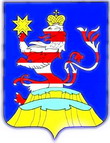 Чувашская  РеспубликаАдминистрацияМариинско-Посадского районаП О С Т А Н О В Л Е Н И Е23.11.2017 г № 917   г. Мариинский  ПосадЧувашская  РеспубликаАдминистрацияМариинско-Посадского районаП О С Т А Н О В Л Е Н И Е23.11.2017 г № 917   г. Мариинский  ПосадО внесении  изменений в постановление администрации  Мариинско-Посадского района Чувашской Республики от 20.09.2017 г. № 722 "Об утверждении перечня видов  муниципального контроля и органов местного самоуправления, уполномоченных на их осуществление"О внесении  изменений в постановление администрации  Мариинско-Посадского района Чувашской Республики от 20.09.2017 г. № 722 "Об утверждении перечня видов  муниципального контроля и органов местного самоуправления, уполномоченных на их осуществление"О внесении  изменений в постановление администрации  Мариинско-Посадского района Чувашской Республики от 20.09.2017 г. № 722 "Об утверждении перечня видов  муниципального контроля и органов местного самоуправления, уполномоченных на их осуществление"№ ппВид муниципального контроля Нормативный правовой акт РФ, которым закреплены полномочия по осуществлению муниципального контроляНаименование органа, уполномоченного на осуществление муниципального контроля12341.Муниципальный контроль за сохранностью автомобильных дорог местного значения вне границ населенных пунктов в границах муниципального районаФедеральный закон от 06.10.2003 № 131-ФЗ «Об общих принципах организации местного самоуправления в Российской Федерации»Отдел градостроительства и развития общественной инфраструктуры администрации Мариинско-Посадского  района Чувашской Республики2.Муниципальный жилищный  контроль Федеральный закон от 06.10.2003 № 131-ФЗ «Об общих принципах организации местного самоуправления в Российской Федерации»Отдел градостроительства и развития общественной инфраструктуры администрации Мариинско-Посадского  района Чувашской Республики3.Муниципальный земельный контрольФедеральный закон от 06.10.2003 № 131-ФЗ «Об общих принципах организации местного самоуправления в Российской Федерации», постановление КМ ЧР от 11.06.2015 № 223 «Об утверждении порядка осуществления муниципальногоземельного контроля на территории Чувашской Республики»Отдел экономики, имущественных и земельных отношений администрации Мариинско-Посадского района Чувашской Республики4.Муниципальный контроль в области торговой деятельностиФедеральный закон от 28.12.2009 № 381-ФЗ «Об основах государственного регулирования торговой деятельности в Российской Федерации»Отдел экономики, имущественных и земельных отношений администрации Мариинско-Посадского района Чувашской Республики5.Муниципальный контроль в области использования  и охраны особо охраняемых природных территорий местного значенияФедеральный закон от 06.10.2003 г № 131-ФЗ «Об общих принципах организации местного самоуправления в Российской Федерации»Отдел градостроительства и развития общественной инфраструктуры администрации Мариинско-Посадского  района Чувашской Республики6.Контроль за использованием и охраной недр при добыче общераспространенных полезных ископаемых, а также  при строительстве подземных сооружений, не связанных с добычей полезных ископаемыхЗакон Российской Федерации  от 21.02.1992 г. № 2395-1 "О недрах"Отдел градостроительства и развития общественной инфраструктуры администрации Мариинско-Посадского  района Чувашской Республики7Контроль за организацией и осуществлением деятельности по продаже товаров (выполнению работ, оказанию услуг) на розничных рынкахФедеральный закон от 30.12.2006 г.  № 271-ФЗ «О розничных рынках  и о внесении изменений в Трудовой кодекс Российской Федерации" Отдел экономики, имущественных и земельных отношений администрации Мариинско-Посадского района Чувашской Республики8Контроль за доставкой обязательного экземпляра документовФедеральный закон от 29.12.1994 г. № 77-ФЗ "Об обязательном экземпляре документов"Отдел культуры и социального развития администрации Мариинско-Посадского района Чувашской РеспубликиЧ`ваш Республикинчи С=нт=рв`ррирайон`н   администраций=Й Ы Ш ~ Н У                         №    С=нт=рв`рри  хулиЧувашская  РеспубликаАдминистрацияМариинско-Посадского районаП О С Т А Н О В Л Е Н И Е       23.11.2017г. № 916г. Мариинский  ПосадЧувашская  РеспубликаАдминистрацияМариинско-Посадского районаП О С Т А Н О В Л Е Н И Е       23.11.2017г. № 916г. Мариинский  ПосадОб утверждении перечня услуг Об утверждении перечня услуг Глава администрации Мариинско-Посадского района                                                                А.А. Мясников№п/пНаименование услугиГосударственные услуги, предоставляемые в рамках переданных полномочий Государственные услуги, предоставляемые в рамках переданных полномочий ОпекаОпека1Постановка на учет граждан Российской Федерации, постоянно проживающих на территории Российской Федерации, желающих усыновить детей на территории Чувашской Республики.2Выдача разрешения на вступление в брак лицам, достигшим возраста шестнадцати лет.3Выдача разрешения на изменение имени и (или) фамилии несовершеннолетнего ребенка.4Заключение договора о передаче ребенка на воспитание в приемную семью.5Предварительное разрешение на совершение от имени несовершеннолетних (малолетних) подопечных сделок в случаях, предусмотренных законом.6Объявление несовершеннолетнего гражданина полностью дееспособным (эмансипация).7Установление опеки (попечительства) над несовершеннолетними.8Принятие решения о назначении опекуна или попечителя (о возможности быть опекуном или попечителем) над совершеннолетними недееспособными гражданами, а также над ограниченно дееспособными гражданами.СтроительствоСтроительство9Включение детей-сирот и детей, оставшихся без попечения родителей, лиц из числа детей-сирот и детей, оставшихся без попечения родителей, в список детей-сирот и детей, оставшихся без попечения родителей, лиц из числа детей-сирот и детей, оставшихся без попечения родителей, которые подлежат обеспечению благоустроенными жилыми помещениями специализированного жилищного фонда по договорам найма специализированных жилых помещений.ЗАГСЗАГС10Выдача повторных свидетельств о государственной регистрации актов гражданского состояния, иных документов, подтверждающих факт государственной регистрации актов гражданского состояния.11Государственная регистрация заключения брака12Государственная регистрация расторжения брака13Государственная регистрация рождения14Государственная регистрация смерти15Государственная регистрация перемены имени16Государственная регистрация установления отцовства17Государственная регистрация усыновления (удочерения)18Внесение исправлений и изменений в записи актов гражданского состояния19Восстановление и аннулирование записей актов гражданского состоянияМуниципальные услугиМуниципальные услугиОбразованиеОбразование20Прием заявлений, постановка на учет и зачисление детей в образовательные организации, реализующие образовательную программу дошкольного образования.21Осуществление в пределах своих полномочий мероприятий по обеспечению организации отдыха детей в каникулярное время, включая мероприятия по обеспечению безопасности их жизни и здоровья.Строительство Строительство 22Вручение государственных жилищных сертификатов гражданам24Предоставление гражданам жилых помещений муниципального специализированного жилищного фонда (маневренного, служебного)25Предоставление  разрешения  на  отклонение от  предельных параметров  разрешенного строительства,  реконструкции  объектов капитального строительства 26Формирование списка граждан, имеющих право на приобретение жилья экономического класса в рамках  реализации программы «Жилье для российской семьи»27Подготовка и выдача градостроительного плана  земельного участка28Предоставление жилых помещений  малоимущим  гражданам по договорам социального наймаТранспортТранспорт28Выдача специального разрешения на движение по автомобильным дорогам муниципального района (городского округа) тяжеловесного и (или) крупногабаритного транспортного средства29Согласование маршрута транспортного средства, осуществляющего перевозки опасных грузов30Предоставление права на оказание услуг по организации регулярных перевозок пассажиров и багажа автомобильным транспортом Земельные участкиЗемельные участки31Постановка на учет многодетных семей, имеющих право на получение земельных участков в собственность бесплатно32Предоставление земельного участка, находящегося в муниципальной собственности, либо земельного участка, государственная собственность на который не разграничена, на торгах33Предоставление в собственность, аренду, постоянное (бессрочное) пользование, безвозмездное пользование земельного участка, находящегося в муниципальной собственности, либо земельного участка, государственная собственность на который не разграничена, без проведения торгов34Изменение целевого назначения земельного участка35Предоставление земельных участков для целей, не связанных со строительством36Прием заявлений и выдача документов об утверждении схемы расположения земельного участка или земельных участков на кадастровом плане территории37Выдача разрешений на использование земельных участков, находящихся в муниципальной собственности, без предоставления земельных участков и установления сервитута38Предварительное согласование предоставления  земельного  участкаИмущество39Безвозмездное принятие имущества в муниципальную собственность40Передача муниципального имущества, принадлежащего на праве собственности, в аренду41Предоставление в безвозмездное пользование имущества, находящегося в муниципальной собственности42Продажа муниципального имущества, находящегося в муниципальной собственности43Передача и заключение договоров о закреплении муниципального имущества на праве хозяйственного ведения или оперативного управления44Ведение учета граждан для предоставления жилых помещений муниципального жилищного фонда коммерческого использования на условиях возмездного пользованияСправки, выписки, копииСправки, выписки, копии45Выдача заверенных копий документов46Выдача справок социально-правового характера, выписок из документов архива городского округа (муниципального района) Чувашской Республики47Выдача выписок из Реестра муниципального имущества муниципального района (городского округа) Чувашской Республики48Выдача разрешения на установку и эксплуатацию рекламной конструкции№п/пНаименование услугиГосударственные услуги, предоставляемые в рамках переданных полномочийГосударственные услуги, предоставляемые в рамках переданных полномочийСтроительствоСтроительство1Обеспечение жилыми помещениями по договорам социального найма категорий граждан, указанных в пунктах 1, 3 части 1 статьи 11 Закона Чувашской Республики "О регулировании жилищных отношений" и состоящих на учете в качестве нуждающихся в жилых помещениях.2Ведение учета граждан, нуждающихся в жилых помещениях и имеющих право на государственную поддержку на строительство (приобретение) жилых помещений.Муниципальные услугиМуниципальные услугиСтроительствоСтроительство3Выдача разрешения на ввод объекта в эксплуатацию4Выдача разрешения на строительство, реконструкцию объектов капитального строительства и индивидуальное строительство5Предоставление  разрешения на  отклонение  от предельных параметров  разрешенного строительства, реконструкции объектов капитального строительства6Заключение договоров социального найма жилого помещения7Выдача молодым семьям, признанным нуждающимися в улучшении жилищных условий, свидетельства о праве на получение социальной выплаты на приобретение (строительство) жильяЗемельные участкиЗемельные участки8Выдача ордера-разрешения на производство земляных работ9Изменение целевого назначения земельного участка10Предоставление разрешения на условно разрешенный вид использования земельного участка или объекта капитального строительства11Предоставление  земельного участка, находящегося  в муниципальной собственности, либо  земельного участка, государственная  собственность на  который не разграничена, на торгах12Предоставление  в собственность, аренду, постоянное (бессрочное) пользование, безвозмездное пользование земельного участка,  находящегося  в муниципальной собственности, либо  земельного участка, государственная  собственность на  который не разграничена, без проведения торгов13Предварительное согласование предоставления  земельного участка14Предоставление земельных участков  для целей, не связанных  со строительством15Прием заявлений  и выдача  документов  об утверждении схемы  расположения  земельного участка или земельных участков на  кадастровом плане  территории Имущество Имущество16Передача жилых помещений в собственность граждан в порядке приватизации17Прием в муниципальную собственность приватизированных гражданами жилых помещений (деприватизация жилых помещений)18Безвозмездное принятие имущества в муниципальную собственность19Передача муниципального имущества, принадлежащего на праве собственности, в аренду20Предоставление в безвозмездное пользование имущества, находящегося в муниципальной собственности21Выдача уведомления на перевод жилого помещения в нежилое и нежилого помещения в жилое помещение22Выдача решения о согласовании переустройства и (или) перепланировки жилого помещения23Продажа муниципального имущества, находящегося в муниципальной собственности24Передача и заключение договоров о закреплении муниципального имущества на праве хозяйственного ведения или оперативного управленияСправки, выписки, копии и т.д.Справки, выписки, копии и т.д.25Выдача заверенных копий документов26Выдача выписок из похозяйственных книг27Присвоение наименований элементам улично-дорожной сети, наименований элементам планировочной структуры, изменение, аннулирование таких наименований28Выдача выписок  из  Реестра  муниципального имущества  муниципального района (городского округа)  Чувашской Республики29Присвоение адресов объектам адресации, изменение, аннулирование адресов30Выдача документов (копии финансового лицевого счета, ордера, выписки из домовой книги)ЧĂВАШ РЕСПУБЛИКИСентерварри РАЙОНĚЧУВАШСКАЯ РЕСПУБЛИКА МАРИИНСКО-ПОСАДСКИЙ РАЙОНАКСАРИН ПОСЕЛЕНИЙĚНПУÇЛĂХĚЙЫШĂНУ2017.11.23  64 № Аксарин ялě АДМИНИСТРАЦИЯАКСАРИНСКОГО СЕЛЬСКОГОПОСЕЛЕНИЯПОСТАНОВЛЕНИЕ23.11.2017 г.   № 64деревня АксариноЧАВАШ  РЕСПУБЛИКИСентерварри РАЙОНĚЧУВАШСКАЯ РЕСПУБЛИКАМАРИИНСКО-ПОСАДСКИЙ РАЙОНАКСАРИН  ПОСЕЛЕНИЙĚНДЕПУТАТСЕН ПУХĂВĚЙЫШĂНУ2017.11.20  45/1 №  Аксарин ялěСОБРАНИЕ ДЕПУТАТОВАКСАРИНСКОГО СЕЛЬСКОГОПОСЕЛЕНИЯРЕШЕНИЕ20.11.2017  № 45/1д. АксариноЧĂВАШРЕСПУБЛИКИCĔНТĔРВĂРРИ   РАЙОНĔЧУВАШСКАЯ РЕСПУБЛИКАМАРИИНСКО-ПОСАДСКИЙРАЙОНСĔНТĔРПУÇ  ЯЛПОСЕЛЕНИЙĚНАДМИНИСТРАЦИЙĔЙ Ы Ш Ă Н У               2017.11.21              № 58Сĕнтĕрпуç  ялĕАДМИНИСТРАЦИЯБОЛЬШЕШИГАЕВСКОГОСЕЛЬСКОГО ПОСЕЛЕНИЯП О С Т А Н О В Л Е Н И Е21.11.2017               № 58д. Большое  ШигаевоУтвержденУтвержденУтвержденУтвержденУтвержденпостановлением администрациипостановлением администрациипостановлением администрациипостановлением администрациипостановлением администрацииБольшешигаевского сельского поселенияБольшешигаевского сельского поселенияБольшешигаевского сельского поселенияБольшешигаевского сельского поселенияБольшешигаевского сельского поселенияот    21.11.2017     № 58от    21.11.2017     № 58от    21.11.2017     № 58от    21.11.2017     № 58от    21.11.2017     № 58ОТЧЕТОТЧЕТОТЧЕТОТЧЕТОТЧЕТОТЧЕТОТЧЕТОТЧЕТОТЧЕТОТЧЕТоб исполнении бюджета Большешигаевского сельского поселенияоб исполнении бюджета Большешигаевского сельского поселенияоб исполнении бюджета Большешигаевского сельского поселенияоб исполнении бюджета Большешигаевского сельского поселенияоб исполнении бюджета Большешигаевского сельского поселенияоб исполнении бюджета Большешигаевского сельского поселенияоб исполнении бюджета Большешигаевского сельского поселенияоб исполнении бюджета Большешигаевского сельского поселенияоб исполнении бюджета Большешигаевского сельского поселенияоб исполнении бюджета Большешигаевского сельского поселенияза 9 месяцев 2017 годаза 9 месяцев 2017 годаза 9 месяцев 2017 годаза 9 месяцев 2017 годаза 9 месяцев 2017 годаза 9 месяцев 2017 годаза 9 месяцев 2017 годаза 9 месяцев 2017 годаза 9 месяцев 2017 годаза 9 месяцев 2017 годаНаименованиефинансового органаБольшешигаевское сельское поселение Мариинско-Посадского районаБольшешигаевское сельское поселение Мариинско-Посадского районаБольшешигаевское сельское поселение Мариинско-Посадского районаБольшешигаевское сельское поселение Мариинско-Посадского районаБольшешигаевское сельское поселение Мариинско-Посадского районаБольшешигаевское сельское поселение Мариинско-Посадского районаБольшешигаевское сельское поселение Мариинско-Посадского районаНаименование публично-правового образования Бюджет сельских поселенийБюджет сельских поселенийБюджет сельских поселенийБюджет сельских поселенийБюджет сельских поселенийБюджет сельских поселенийБюджет сельских поселенийПериодичность: месячная, квартальная, годоваяЕдиница измерения:  руб.                                 1. Доходы бюджета                                 1. Доходы бюджета                                 1. Доходы бюджета                                 1. Доходы бюджета                                 1. Доходы бюджета                                 1. Доходы бюджета                                 1. Доходы бюджета                                 1. Доходы бюджета                                 1. Доходы бюджета                                 1. Доходы бюджета Наименование показателяКод строкиКод строкиКод дохода по бюджетной классификацииКод дохода по бюджетной классификацииУтвержденные бюджетные назначенияУтвержденные бюджетные назначенияУтвержденные бюджетные назначенияИсполненоИсполнено Наименование показателяКод строкиКод строкиКод дохода по бюджетной классификацииКод дохода по бюджетной классификацииУтвержденные бюджетные назначенияУтвержденные бюджетные назначенияУтвержденные бюджетные назначенияИсполненоИсполнено Наименование показателяКод строкиКод строкиКод дохода по бюджетной классификацииКод дохода по бюджетной классификацииУтвержденные бюджетные назначенияУтвержденные бюджетные назначенияУтвержденные бюджетные назначенияИсполненоИсполнено1223344455Доходы бюджета - всего010010xx3 487 795,603 487 795,603 487 795,602 175 730,512 175 730,51в том числе:  НАЛОГОВЫЕ И НЕНАЛОГОВЫЕ ДОХОДЫ010010100 1 00 00000 00 0000 000100 1 00 00000 00 0000 000555 700,00555 700,00555 700,00307 529,58307 529,58  НАЛОГИ НА ТОВАРЫ (РАБОТЫ, УСЛУГИ), РЕАЛИЗУЕМЫЕ НА ТЕРРИТОРИИ РОССИЙСКОЙ ФЕДЕРАЦИИ010010100 1 03 00000 00 0000 000100 1 03 00000 00 0000 000555 700,00555 700,00555 700,00307 529,58307 529,58  Акцизы по подакцизным товарам (продукции), производимым на территории Российской Федерации010010100 1 03 02000 01 0000 110100 1 03 02000 01 0000 110555 700,00555 700,00555 700,00307 529,58307 529,58  Доходы от уплаты акцизов на дизельное топливо, подлежащие распределению между бюджетами субъектов Российской Федерации и местными бюджетами с учетом установленных дифференцированных нормативов отчислений в местные бюджеты010010100 1 03 02230 01 0000 110100 1 03 02230 01 0000 110222 300,00222 300,00222 300,00124 352,71124 352,71  Доходы от уплаты акцизов на моторные масла для дизельных и (или) карбюраторных (инжекторных) двигателей, подлежащие распределению между бюджетами субъектов Российской Федерации и местными бюджетами с учетом установленных дифференцированных нормативов отчислений в местные бюджеты010010100 1 03 02240 01 0000 110100 1 03 02240 01 0000 110---1 319,241 319,24  Доходы от уплаты акцизов на автомобильный бензин, подлежащие распределению между бюджетами субъектов Российской Федерации и местными бюджетами с учетом установленных дифференцированных нормативов отчислений в местные бюджеты010010100 1 03 02250 01 0000 110100 1 03 02250 01 0000 110333 400,00333 400,00333 400,00207 591,98207 591,98  Доходы от уплаты акцизов на прямогонный бензин, подлежащие распределению между бюджетами субъектов Российской Федерации и местными бюджетами с учетом установленных дифференцированных нормативов отчислений в местные бюджеты010010100 1 03 02260 01 0000 110100 1 03 02260 01 0000 110----25 734,35-25 734,35  НАЛОГОВЫЕ И НЕНАЛОГОВЫЕ ДОХОДЫ010010182 1 00 00000 00 0000 000182 1 00 00000 00 0000 000690 766,00690 766,00690 766,00274 127,93274 127,93  НАЛОГИ НА ПРИБЫЛЬ, ДОХОДЫ010010182 1 01 00000 00 0000 000182 1 01 00000 00 0000 00088 000,0088 000,0088 000,0039 391,4639 391,46  Налог на доходы физических лиц010010182 1 01 02000 01 0000 110182 1 01 02000 01 0000 11088 000,0088 000,0088 000,0039 391,4639 391,46  Налог на доходы физических лиц с доходов, источником которых является налоговый агент, за исключением доходов, в отношении которых исчисление и уплата налога осуществляются в соответствии со статьями 227, 227.1 и 228 Налогового кодекса Российской Федерации010010182 1 01 02010 01 0000 110182 1 01 02010 01 0000 11088 000,0088 000,0088 000,0038 825,5238 825,52  Налог на доходы физических лиц с доходов, источником которых является налоговый агент, за исключением доходов, в отношении которых исчисление и уплата налога осуществляются в соответствии со статьями 227, 227.1 и 228 Налогового кодекса Российской Федерации (сумма платежа (перерасчеты, недоимка и задолженность по соответствующему платежу, в том числе по отмененному)010010182 1 01 02010 01 1000 110182 1 01 02010 01 1000 11088 000,0088 000,0088 000,0038 340,4838 340,48  Налог на доходы физических лиц с доходов, источником которых является налоговый агент, за исключением доходов, в отношении которых исчисление и уплата налога осуществляются в соответствии со статьями 227, 227.1 и 228 Налогового кодекса Российской Федерации (пени по соответствующему платежу)010010182 1 01 02010 01 2100 110182 1 01 02010 01 2100 110---29,4029,40  Налог на доходы физических лиц с доходов, источником которых является налоговый агент, за исключением доходов, в отношении которых исчисление и уплата налога осуществляются в соответствии со статьями 227, 227.1 и 228 Налогового кодекса Российской Федерации (суммы денежных взысканий (штрафов) по соответствующему платежу согласно законодательству Российской Федерации)010010182 1 01 02010 01 3000 110182 1 01 02010 01 3000 110---455,64455,64  Налог на доходы физических лиц с доходов, полученных физическими лицами в соответствии со статьей 228 Налогового кодекса Российской Федерации010010182 1 01 02030 01 0000 110182 1 01 02030 01 0000 110---565,94565,94  Налог на доходы физических лиц с доходов, полученных физическими лицами в соответствии со статьей 228 Налогового кодекса Российской Федерации (сумма платежа (перерасчеты, недоимка и задолженность по соответствующему платежу, в том числе по отмененному)010010182 1 01 02030 01 1000 110182 1 01 02030 01 1000 110---442,47442,47  Налог на доходы физических лиц с доходов, полученных физическими лицами в соответствии со статьей 228 Налогового кодекса Российской Федерации (пени по соответствующему платежу)010010182 1 01 02030 01 2100 110182 1 01 02030 01 2100 110---6,236,23  Налог на доходы физических лиц с доходов, полученных физическими лицами в соответствии со статьей 228 Налогового кодекса Российской Федерации (суммы денежных взысканий (штрафов) по соответствующему платежу согласно законодательству Российской Федерации)010010182 1 01 02030 01 3000 110182 1 01 02030 01 3000 110---117,24117,24  НАЛОГИ НА СОВОКУПНЫЙ ДОХОД010010182 1 05 00000 00 0000 000182 1 05 00000 00 0000 0004 166,004 166,004 166,008 468,088 468,08  Единый сельскохозяйственный налог010010182 1 05 03000 01 0000 110182 1 05 03000 01 0000 1104 166,004 166,004 166,008 468,088 468,08  Единый сельскохозяйственный налог010010182 1 05 03010 01 0000 110182 1 05 03010 01 0000 1104 166,004 166,004 166,008 468,088 468,08  Единый сельскохозяйственный налог (сумма платежа (перерасчеты, недоимка и задолженность по соответствующему платежу, в том числе по отмененному)010010182 1 05 03010 01 1000 110182 1 05 03010 01 1000 1104 166,004 166,004 166,008 204,708 204,70  Единый сельскохозяйственный налог (пени по соответствующему платежу)010010182 1 05 03010 01 2100 110182 1 05 03010 01 2100 110---263,38263,38  НАЛОГИ НА ИМУЩЕСТВО010010182 1 06 00000 00 0000 000182 1 06 00000 00 0000 000598 600,00598 600,00598 600,00226 268,39226 268,39  Налог на имущество физических лиц010010182 1 06 01000 00 0000 110182 1 06 01000 00 0000 11078 000,0078 000,0078 000,0028 612,1128 612,11  Налог на имущество физических лиц, взимаемый по ставкам, применяемым к объектам налогообложения, расположенным в границах сельских поселений010010182 1 06 01030 10 0000 110182 1 06 01030 10 0000 11078 000,0078 000,0078 000,0028 612,1128 612,11  Налог на имущество физических лиц, взимаемый по ставкам, применяемым к объектам налогообложения, расположенным в границах сельских поселений (сумма платежа (перерасчеты, недоимка и задолженность по соответствующему платежу, в том числе по отмененному)010010182 1 06 01030 10 1000 110182 1 06 01030 10 1000 11078 000,0078 000,0078 000,0027 543,1827 543,18  Налог на имущество физических лиц, взимаемый по ставкам, применяемым к объектам налогообложения, расположенным в границах сельских поселений (пени по соответствующему платежу)010010182 1 06 01030 10 2100 110182 1 06 01030 10 2100 110---1 068,931 068,93  Земельный налог010010182 1 06 06000 00 0000 110182 1 06 06000 00 0000 110520 600,00520 600,00520 600,00197 656,28197 656,28  Земельный налог с организаций010010182 1 06 06030 00 0000 110182 1 06 06030 00 0000 110520 600,00520 600,00520 600,0051 457,7351 457,73  Земельный налог с организаций, обладающих земельным участком, расположенным в границах сельских поселений010010182 1 06 06033 10 0000 110182 1 06 06033 10 0000 110520 600,00520 600,00520 600,0051 457,7351 457,73  Земельный налог с организаций, обладающих земельным участком, расположенным в границах сельских поселений  (сумма платежа (перерасчеты, недоимка и задолженность по соответствующему платежу, в том числе по отмененному)010010182 1 06 06033 10 1000 110182 1 06 06033 10 1000 110520 600,00520 600,00520 600,0051 339,0751 339,07  Земельный налог с организаций, обладающих земельным участком, расположенным в границах  сельских  поселений  (пени по соответствующему платежу)010010182 1 06 06033 10 2100 110182 1 06 06033 10 2100 110---118,66118,66  Земельный налог с физических лиц010010182 1 06 06040 00 0000 110182 1 06 06040 00 0000 110---146 198,55146 198,55  Земельный налог с физических лиц, обладающих земельным участком, расположенным в границах сельских поселений010010182 1 06 06043 10 0000 110182 1 06 06043 10 0000 110---146 198,55146 198,55  Земельный налог с физических лиц, обладающих земельным участком, расположенным в границах сельских поселений  (сумма платежа (перерасчеты, недоимка и задолженность по соответствующему платежу, в том числе по отмененному)010010182 1 06 06043 10 1000 110182 1 06 06043 10 1000 110---138 584,04138 584,04  Земельный налог с физических лиц, обладающих земельным участком, расположенным в границах сельских поселений  (пени по соответствующему платежу)010010182 1 06 06043 10 2100 110182 1 06 06043 10 2100 110---7 614,517 614,51  НАЛОГОВЫЕ И НЕНАЛОГОВЫЕ ДОХОДЫ010010993 1 00 00000 00 0000 000993 1 00 00000 00 0000 000126 100,00126 100,00126 100,0012 500,0012 500,00  ГОСУДАРСТВЕННАЯ ПОШЛИНА010010993 1 08 00000 00 0000 000993 1 08 00000 00 0000 00019 000,0019 000,0019 000,0012 500,0012 500,00  Государственная пошлина за совершение нотариальных действий (за исключением действий, совершаемых консульскими учреждениями Российской Федерации)010010993 1 08 04000 01 0000 110993 1 08 04000 01 0000 11019 000,0019 000,0019 000,0012 500,0012 500,00  Государственная пошлина за совершение нотариальных действий должностными лицами органов местного самоуправления, уполномоченными в соответствии с законодательными актами Российской Федерации на совершение нотариальных действий010010993 1 08 04020 01 0000 110993 1 08 04020 01 0000 11019 000,0019 000,0019 000,0012 500,0012 500,00010010993 1 08 04020 01 1000 110993 1 08 04020 01 1000 11019 000,0019 000,0019 000,0012 500,0012 500,00  ДОХОДЫ ОТ ИСПОЛЬЗОВАНИЯ ИМУЩЕСТВА, НАХОДЯЩЕГОСЯ В ГОСУДАРСТВЕННОЙ И МУНИЦИПАЛЬНОЙ СОБСТВЕННОСТИ010010993 1 11 00000 00 0000 000993 1 11 00000 00 0000 00050 000,0050 000,0050 000,00--  Доходы, получаемые в виде арендной либо иной платы за передачу в возмездное пользование государственного и муниципального имущества (за исключением имущества бюджетных и автономных учреждений, а также имущества государственных и муниципальных унитарных предприятий, в том числе казенных)010010993 1 11 05000 00 0000 120993 1 11 05000 00 0000 12050 000,0050 000,0050 000,00--  Доходы, получаемые в виде арендной платы за земли после разграничения государственной собственности на землю, а также средства от продажи права на заключение договоров аренды указанных земельных участков (за исключением земельных участков бюджетных и автономных учреждений)010010993 1 11 05020 00 0000 120993 1 11 05020 00 0000 12050 000,0050 000,0050 000,00--  Доходы, получаемые в виде арендной платы, а также средства от продажи права на заключение договоров аренды за земли, находящиеся в собственности сельских поселений (за исключением земельных участков муниципальных бюджетных и автономных учреждений)010010993 1 11 05025 10 0000 120993 1 11 05025 10 0000 12050 000,0050 000,0050 000,00--  ДОХОДЫ ОТ ОКАЗАНИЯ ПЛАТНЫХ УСЛУГ (РАБОТ) И КОМПЕНСАЦИИ ЗАТРАТ ГОСУДАРСТВА010010993 1 13 00000 00 0000 000993 1 13 00000 00 0000 00050 000,0050 000,0050 000,00--  Доходы от компенсации затрат государства010010993 1 13 02000 00 0000 130993 1 13 02000 00 0000 13050 000,0050 000,0050 000,00--  Прочие доходы от компенсации затрат государства010010993 1 13 02990 00 0000 130993 1 13 02990 00 0000 13050 000,0050 000,0050 000,00--  Прочие доходы от компенсации затрат бюджетов сельских поселений010010993 1 13 02995 10 0000 130993 1 13 02995 10 0000 13050 000,0050 000,0050 000,00--  ПРОЧИЕ НЕНАЛОГОВЫЕ ДОХОДЫ010010993 1 17 00000 00 0000 000993 1 17 00000 00 0000 0007 100,007 100,007 100,00--  Прочие неналоговые доходы010010993 1 17 05000 00 0000 180993 1 17 05000 00 0000 1807 100,007 100,007 100,00--  Прочие неналоговые доходы бюджетов сельских поселений010010993 1 17 05050 10 0000 180993 1 17 05050 10 0000 1807 100,007 100,007 100,00--  БЕЗВОЗМЕЗДНЫЕ ПОСТУПЛЕНИЯ010010993 2 00 00000 00 0000 000993 2 00 00000 00 0000 0002 115 229,602 115 229,602 115 229,601 581 573,001 581 573,00  БЕЗВОЗМЕЗДНЫЕ ПОСТУПЛЕНИЯ ОТ ДРУГИХ БЮДЖЕТОВ БЮДЖЕТНОЙ СИСТЕМЫ РОССИЙСКОЙ ФЕДЕРАЦИИ010010993 2 02 00000 00 0000 000993 2 02 00000 00 0000 0002 115 229,602 115 229,602 115 229,601 581 573,001 581 573,00  Дотации бюджетам бюджетной системы Российской Федерации010010993 2 02 10000 00 0000 151993 2 02 10000 00 0000 1511 778 500,001 778 500,001 778 500,001 333 904,001 333 904,00  Дотации на выравнивание бюджетной обеспеченности010010993 2 02 15001 00 0000 151993 2 02 15001 00 0000 1511 778 500,001 778 500,001 778 500,001 333 904,001 333 904,00  Дотации бюджетам сельских поселений на выравнивание бюджетной обеспеченности010010993 2 02 15001 10 0000 151993 2 02 15001 10 0000 1511 778 500,001 778 500,001 778 500,001 333 904,001 333 904,00  Субсидии бюджетам бюджетной системы Российской Федерации (межбюджетные субсидии)010010993 2 02 20000 00 0000 151993 2 02 20000 00 0000 151201 300,00201 300,00201 300,00146 670,00146 670,00  Прочие субсидии010010993 2 02 29999 00 0000 151993 2 02 29999 00 0000 151201 300,00201 300,00201 300,00146 670,00146 670,00  Прочие субсидии бюджетам сельских поселений010010993 2 02 29999 10 0000 151993 2 02 29999 10 0000 151201 300,00201 300,00201 300,00146 670,00146 670,00  Субвенции бюджетам бюджетной системы Российской Федерации010010993 2 02 30000 00 0000 151993 2 02 30000 00 0000 151135 429,60135 429,60135 429,60100 999,00100 999,00  Субвенции местным бюджетам на выполнение передаваемых полномочий субъектов Российской Федерации010010993 2 02 30024 00 0000 151993 2 02 30024 00 0000 1511 329,601 329,601 329,60--  Субвенции бюджетам сельских поселений на выполнение передаваемых полномочий субъектов Российской Федерации010010993 2 02 30024 10 0000 151993 2 02 30024 10 0000 1511 329,601 329,601 329,60--  Субвенции бюджетам на осуществление первичного воинского учета на территориях, где отсутствуют военные комиссариаты010010993 2 02 35118 00 0000 151993 2 02 35118 00 0000 151134 100,00134 100,00134 100,00100 999,00100 999,00  Субвенции бюджетам сельских поселений на осуществление первичного воинского учета на территориях, где отсутствуют военные комиссариаты010010993 2 02 35118 10 0000 151993 2 02 35118 10 0000 151134 100,00134 100,00134 100,00100 999,00100 999,00                                              2. Расходы бюджета                                              2. Расходы бюджета                                              2. Расходы бюджета                                              2. Расходы бюджета                                              2. Расходы бюджета                                              2. Расходы бюджета                                              2. Расходы бюджета                                              2. Расходы бюджета                                              2. Расходы бюджета                                              2. Расходы бюджета Наименование показателяКод строкиКод строкиКод расхода по бюджетной классификацииКод расхода по бюджетной классификацииКод расхода по бюджетной классификацииУтвержденные бюджетные назначенияУтвержденные бюджетные назначенияУтвержденные бюджетные назначенияИсполнено Наименование показателяКод строкиКод строкиКод расхода по бюджетной классификацииКод расхода по бюджетной классификацииКод расхода по бюджетной классификацииУтвержденные бюджетные назначенияУтвержденные бюджетные назначенияУтвержденные бюджетные назначенияИсполнено Наименование показателяКод строкиКод строкиКод расхода по бюджетной классификацииКод расхода по бюджетной классификацииКод расхода по бюджетной классификацииУтвержденные бюджетные назначенияУтвержденные бюджетные назначенияУтвержденные бюджетные назначенияИсполнено1223334445Расходы бюджета - всего200200xxx4 228 386,604 228 386,604 228 386,602 465 385,05в том числе:  Обеспечение функций муниципальных органов200200993 0104 Ч5 Э 01 00200 000993 0104 Ч5 Э 01 00200 000993 0104 Ч5 Э 01 00200 000984 042,00984 042,00984 042,00667 650,36  Расходы на выплаты персоналу в целях обеспечения выполнения функций государственными (муниципальными) органами, казенными учреждениями, органами управления государственными внебюджетными фондами200200993 0104 Ч5 Э 01 00200 100993 0104 Ч5 Э 01 00200 100993 0104 Ч5 Э 01 00200 100884 100,00884 100,00884 100,00612 452,36  Расходы на выплаты персоналу государственных (муниципальных) органов200200993 0104 Ч5 Э 01 00200 120993 0104 Ч5 Э 01 00200 120993 0104 Ч5 Э 01 00200 120884 100,00884 100,00884 100,00612 452,36  Фонд оплаты труда государственных (муниципальных) органов200200993 0104 Ч5 Э 01 00200 121993 0104 Ч5 Э 01 00200 121993 0104 Ч5 Э 01 00200 121---478 058,10  Взносы по обязательному социальному страхованию на выплаты денежного содержания и иные выплаты работникам государственных (муниципальных) органов200200993 0104 Ч5 Э 01 00200 129993 0104 Ч5 Э 01 00200 129993 0104 Ч5 Э 01 00200 129---134 394,26  Закупка товаров, работ и услуг для обеспечения государственных (муниципальных) нужд200200993 0104 Ч5 Э 01 00200 200993 0104 Ч5 Э 01 00200 200993 0104 Ч5 Э 01 00200 20097 422,0097 422,0097 422,0053 676,10  Иные закупки товаров, работ и услуг для обеспечения государственных (муниципальных) нужд200200993 0104 Ч5 Э 01 00200 240993 0104 Ч5 Э 01 00200 240993 0104 Ч5 Э 01 00200 24097 422,0097 422,0097 422,0053 676,10  Закупка товаров, работ, услуг в сфере информационно-коммуникационных технологий200200993 0104 Ч5 Э 01 00200 242993 0104 Ч5 Э 01 00200 242993 0104 Ч5 Э 01 00200 242---11 269,39  Прочая закупка товаров, работ и услуг для обеспечения государственных (муниципальных) нужд200200993 0104 Ч5 Э 01 00200 244993 0104 Ч5 Э 01 00200 244993 0104 Ч5 Э 01 00200 244---42 406,71  Иные бюджетные ассигнования200200993 0104 Ч5 Э 01 00200 800993 0104 Ч5 Э 01 00200 800993 0104 Ч5 Э 01 00200 8002 520,002 520,002 520,001 521,90  Уплата налогов, сборов и иных платежей200200993 0104 Ч5 Э 01 00200 850993 0104 Ч5 Э 01 00200 850993 0104 Ч5 Э 01 00200 8502 520,002 520,002 520,001 521,90  Уплата налога на имущество организаций и земельного налога200200993 0104 Ч5 Э 01 00200 851993 0104 Ч5 Э 01 00200 851993 0104 Ч5 Э 01 00200 851---886,00  Уплата иных платежей200200993 0104 Ч5 Э 01 00200 853993 0104 Ч5 Э 01 00200 853993 0104 Ч5 Э 01 00200 853---635,90  Резервный фонд администрации муниципального образования Чувашской Республики200200993 0111 Ч4 1 01 73430 000993 0111 Ч4 1 01 73430 000993 0111 Ч4 1 01 73430 00020 000,0020 000,0020 000,00-  Иные бюджетные ассигнования200200993 0111 Ч4 1 01 73430 800993 0111 Ч4 1 01 73430 800993 0111 Ч4 1 01 73430 80020 000,0020 000,0020 000,00-  Резервные средства200200993 0111 Ч4 1 01 73430 870993 0111 Ч4 1 01 73430 870993 0111 Ч4 1 01 73430 87020 000,0020 000,0020 000,00-  Выполнение других обязательств муниципального образования Чувашской Республики200200993 0113 Ч5 Э 01 73770 000993 0113 Ч5 Э 01 73770 000993 0113 Ч5 Э 01 73770 0004 100,004 100,004 100,003 131,50  Иные бюджетные ассигнования200200993 0113 Ч5 Э 01 73770 800993 0113 Ч5 Э 01 73770 800993 0113 Ч5 Э 01 73770 8004 100,004 100,004 100,003 131,50  Уплата налогов, сборов и иных платежей200200993 0113 Ч5 Э 01 73770 850993 0113 Ч5 Э 01 73770 850993 0113 Ч5 Э 01 73770 8504 100,004 100,004 100,003 131,50  Уплата иных платежей200200993 0113 Ч5 Э 01 73770 853993 0113 Ч5 Э 01 73770 853993 0113 Ч5 Э 01 73770 853---3 131,50  Осуществление первичного воинского учета на территориях, где отсутствуют военные комиссариаты, за счет субвенции, предоставляемой из федерального бюджета200200993 0203 Ч4 1 04 51180 000993 0203 Ч4 1 04 51180 000993 0203 Ч4 1 04 51180 000134 100,00134 100,00134 100,00100 999,00  Расходы на выплаты персоналу в целях обеспечения выполнения функций государственными (муниципальными) органами, казенными учреждениями, органами управления государственными внебюджетными фондами200200993 0203 Ч4 1 04 51180 100993 0203 Ч4 1 04 51180 100993 0203 Ч4 1 04 51180 100126 940,00126 940,00126 940,0098 004,12  Расходы на выплаты персоналу государственных (муниципальных) органов200200993 0203 Ч4 1 04 51180 120993 0203 Ч4 1 04 51180 120993 0203 Ч4 1 04 51180 120126 940,00126 940,00126 940,0098 004,12  Фонд оплаты труда государственных (муниципальных) органов200200993 0203 Ч4 1 04 51180 121993 0203 Ч4 1 04 51180 121993 0203 Ч4 1 04 51180 121---74 760,97  Иные выплаты персоналу государственных (муниципальных) органов, за исключением фонда оплаты труда200200993 0203 Ч4 1 04 51180 122993 0203 Ч4 1 04 51180 122993 0203 Ч4 1 04 51180 122---1 740,00  Взносы по обязательному социальному страхованию на выплаты денежного содержания и иные выплаты работникам государственных (муниципальных) органов200200993 0203 Ч4 1 04 51180 129993 0203 Ч4 1 04 51180 129993 0203 Ч4 1 04 51180 129---21 503,15  Закупка товаров, работ и услуг для обеспечения государственных (муниципальных) нужд200200993 0203 Ч4 1 04 51180 200993 0203 Ч4 1 04 51180 200993 0203 Ч4 1 04 51180 2007 160,007 160,007 160,002 994,88  Иные закупки товаров, работ и услуг для обеспечения государственных (муниципальных) нужд200200993 0203 Ч4 1 04 51180 240993 0203 Ч4 1 04 51180 240993 0203 Ч4 1 04 51180 2407 160,007 160,007 160,002 994,88  Прочая закупка товаров, работ и услуг для обеспечения государственных (муниципальных) нужд200200993 0203 Ч4 1 04 51180 244993 0203 Ч4 1 04 51180 244993 0203 Ч4 1 04 51180 244---2 994,88  Обеспечение деятельности муниципальных учреждений, реализующих на территории Чувашской Республики государственную политику в области пожарной безопасности200200993 0310 Ц8 1 01 70020 000993 0310 Ц8 1 01 70020 000993 0310 Ц8 1 01 70020 000200 000,00200 000,00200 000,00107 448,61  Расходы на выплаты персоналу в целях обеспечения выполнения функций государственными (муниципальными) органами, казенными учреждениями, органами управления государственными внебюджетными фондами200200993 0310 Ц8 1 01 70020 100993 0310 Ц8 1 01 70020 100993 0310 Ц8 1 01 70020 100200 000,00200 000,00200 000,00107 448,61  Расходы на выплаты персоналу казенных учреждений200200993 0310 Ц8 1 01 70020 110993 0310 Ц8 1 01 70020 110993 0310 Ц8 1 01 70020 110200 000,00200 000,00200 000,00107 448,61  Фонд оплаты труда учреждений200200993 0310 Ц8 1 01 70020 111993 0310 Ц8 1 01 70020 111993 0310 Ц8 1 01 70020 111---83 036,11  Взносы по обязательному социальному страхованию  на выплаты по оплате труда работников и иные выплаты работникам учреждений200200993 0310 Ц8 1 01 70020 119993 0310 Ц8 1 01 70020 119993 0310 Ц8 1 01 70020 119---24 412,50  Финансовое обеспечение передаваемых государственных полномочий Чувашской Республики по организации проведения на территории поселений и городских округов мероприятий по отлову и содержанию безнадзорных животных, а также по расчету и предоставлению субвенций бюджетам поселений на осуществление указанных полномочий200200993 0405 Ц9 7 05 12750 000993 0405 Ц9 7 05 12750 000993 0405 Ц9 7 05 12750 0001 329,601 329,601 329,60-  Закупка товаров, работ и услуг для обеспечения государственных (муниципальных) нужд200200993 0405 Ц9 7 05 12750 200993 0405 Ц9 7 05 12750 200993 0405 Ц9 7 05 12750 2001 329,601 329,601 329,60-  Иные закупки товаров, работ и услуг для обеспечения государственных (муниципальных) нужд200200993 0405 Ц9 7 05 12750 240993 0405 Ц9 7 05 12750 240993 0405 Ц9 7 05 12750 2401 329,601 329,601 329,60-  Организация и осуществление мероприятий по регулированию численности безнадзорных животных, за исключением вопросов, решение которых отнесено к ведению Российской Федерации (за счет собственных средств муниципальных образований)200200993 0405 Ц9 7 05 72750 000993 0405 Ц9 7 05 72750 000993 0405 Ц9 7 05 72750 0001 351,001 351,001 351,00-  Закупка товаров, работ и услуг для обеспечения государственных (муниципальных) нужд200200993 0405 Ц9 7 05 72750 200993 0405 Ц9 7 05 72750 200993 0405 Ц9 7 05 72750 2001 351,001 351,001 351,00-  Иные закупки товаров, работ и услуг для обеспечения государственных (муниципальных) нужд200200993 0405 Ц9 7 05 72750 240993 0405 Ц9 7 05 72750 240993 0405 Ц9 7 05 72750 2401 351,001 351,001 351,00-  Осуществление дорожной деятельности, кроме деятельности по строительству, в отношении автомобильных дорог местного значения в границах населенных пунктов поселения200200993 0409 Ч2 1 04 S4190 000993 0409 Ч2 1 04 S4190 000993 0409 Ч2 1 04 S4190 0001 365 624,001 365 624,001 365 624,00720 229,50  Закупка товаров, работ и услуг для обеспечения государственных (муниципальных) нужд200200993 0409 Ч2 1 04 S4190 200993 0409 Ч2 1 04 S4190 200993 0409 Ч2 1 04 S4190 2001 365 624,001 365 624,001 365 624,00720 229,50  Иные закупки товаров, работ и услуг для обеспечения государственных (муниципальных) нужд200200993 0409 Ч2 1 04 S4190 240993 0409 Ч2 1 04 S4190 240993 0409 Ч2 1 04 S4190 2401 365 624,001 365 624,001 365 624,00720 229,50  Прочая закупка товаров, работ и услуг для обеспечения государственных (муниципальных) нужд200200993 0409 Ч2 1 04 S4190 244993 0409 Ч2 1 04 S4190 244993 0409 Ч2 1 04 S4190 244---720 229,50  Обеспечение гарантий прав на муниципальное имущество Чувашской Республики, в том числе на землю, и защита прав и законных интересов собственников, землепользователей, землевладельцев и арендаторов земельных участков200200993 0412 Ч4 3 04 73620 000993 0412 Ч4 3 04 73620 000993 0412 Ч4 3 04 73620 000205 000,00205 000,00205 000,0036 376,00  Закупка товаров, работ и услуг для обеспечения государственных (муниципальных) нужд200200993 0412 Ч4 3 04 73620 200993 0412 Ч4 3 04 73620 200993 0412 Ч4 3 04 73620 200204 500,00204 500,00204 500,0036 376,00  Иные закупки товаров, работ и услуг для обеспечения государственных (муниципальных) нужд200200993 0412 Ч4 3 04 73620 240993 0412 Ч4 3 04 73620 240993 0412 Ч4 3 04 73620 240204 500,00204 500,00204 500,0036 376,00  Прочая закупка товаров, работ и услуг для обеспечения государственных (муниципальных) нужд200200993 0412 Ч4 3 04 73620 244993 0412 Ч4 3 04 73620 244993 0412 Ч4 3 04 73620 244---36 376,00  Иные бюджетные ассигнования200200993 0412 Ч4 3 04 73620 800993 0412 Ч4 3 04 73620 800993 0412 Ч4 3 04 73620 800500,00500,00500,00-  Уплата налогов, сборов и иных платежей200200993 0412 Ч4 3 04 73620 850993 0412 Ч4 3 04 73620 850993 0412 Ч4 3 04 73620 850500,00500,00500,00-  Обеспечение мероприятий по капитальному ремонту многоквартирных домов (софинансирование средствам Фонда)200200993 0501 Ц1 1 01 S9601 000993 0501 Ц1 1 01 S9601 000993 0501 Ц1 1 01 S9601 0007 100,007 100,007 100,00-  Предоставление субсидий бюджетным, автономным учреждениям и иным некоммерческим организациям200200993 0501 Ц1 1 01 S9601 600993 0501 Ц1 1 01 S9601 600993 0501 Ц1 1 01 S9601 6007 100,007 100,007 100,00-  Субсидии некоммерческим организациям (за исключением государственных (муниципальных) учреждений)200200993 0501 Ц1 1 01 S9601 630993 0501 Ц1 1 01 S9601 630993 0501 Ц1 1 01 S9601 6307 100,007 100,007 100,00-  Уличное освещение200200993 0503 Ц1 1 02 77400 000993 0503 Ц1 1 02 77400 000993 0503 Ц1 1 02 77400 000215 500,00215 500,00215 500,0073 311,08  Закупка товаров, работ и услуг для обеспечения государственных (муниципальных) нужд200200993 0503 Ц1 1 02 77400 200993 0503 Ц1 1 02 77400 200993 0503 Ц1 1 02 77400 200215 500,00215 500,00215 500,0073 311,08  Иные закупки товаров, работ и услуг для обеспечения государственных (муниципальных) нужд200200993 0503 Ц1 1 02 77400 240993 0503 Ц1 1 02 77400 240993 0503 Ц1 1 02 77400 240215 500,00215 500,00215 500,0073 311,08  Прочая закупка товаров, работ и услуг для обеспечения государственных (муниципальных) нужд200200993 0503 Ц1 1 02 77400 244993 0503 Ц1 1 02 77400 244993 0503 Ц1 1 02 77400 244---73 311,08  Реализация мероприятий по благоустройству территории200200993 0503 Ц1 1 02 77420 000993 0503 Ц1 1 02 77420 000993 0503 Ц1 1 02 77420 000135 500,00135 500,00135 500,0038 059,00  Закупка товаров, работ и услуг для обеспечения государственных (муниципальных) нужд200200993 0503 Ц1 1 02 77420 200993 0503 Ц1 1 02 77420 200993 0503 Ц1 1 02 77420 200135 500,00135 500,00135 500,0038 059,00  Иные закупки товаров, работ и услуг для обеспечения государственных (муниципальных) нужд200200993 0503 Ц1 1 02 77420 240993 0503 Ц1 1 02 77420 240993 0503 Ц1 1 02 77420 240135 500,00135 500,00135 500,0038 059,00  Прочая закупка товаров, работ и услуг для обеспечения государственных (муниципальных) нужд200200993 0503 Ц1 1 02 77420 244993 0503 Ц1 1 02 77420 244993 0503 Ц1 1 02 77420 244---38 059,00  Развитие и совершенствование системы мониторинга окружающей среды200200993 0603 Ч3 2 08 73180 000993 0603 Ч3 2 08 73180 000993 0603 Ч3 2 08 73180 0001 560,001 560,001 560,00-  Закупка товаров, работ и услуг для обеспечения государственных (муниципальных) нужд200200993 0603 Ч3 2 08 73180 200993 0603 Ч3 2 08 73180 200993 0603 Ч3 2 08 73180 2001 560,001 560,001 560,00-  Иные закупки товаров, работ и услуг для обеспечения государственных (муниципальных) нужд200200993 0603 Ч3 2 08 73180 240993 0603 Ч3 2 08 73180 240993 0603 Ч3 2 08 73180 2401 560,001 560,001 560,00-  Обеспечение деятельности учреждений в сфере культурно-досугового обслуживания населения200200993 0801 Ц4 1 07 40390 000993 0801 Ц4 1 07 40390 000993 0801 Ц4 1 07 40390 000882 900,00882 900,00882 900,00662 175,00  Межбюджетные трансферты200200993 0801 Ц4 1 07 40390 500993 0801 Ц4 1 07 40390 500993 0801 Ц4 1 07 40390 500882 900,00882 900,00882 900,00662 175,00  Иные межбюджетные трансферты200200993 0801 Ц4 1 07 40390 540993 0801 Ц4 1 07 40390 540993 0801 Ц4 1 07 40390 540882 900,00882 900,00882 900,00662 175,00  Обеспечение развития и укрепления материально-технической базы муниципальных домов культуры, поддержка творческой деятельности муниципальных театров в городах с численностью населения до 300 тысяч человек200200993 0801 Ц4 1 07 L5580 000993 0801 Ц4 1 07 L5580 000993 0801 Ц4 1 07 L5580 00043 180,0043 180,0043 180,0043 180,00  Межбюджетные трансферты200200993 0801 Ц4 1 07 L5580 500993 0801 Ц4 1 07 L5580 500993 0801 Ц4 1 07 L5580 50043 180,0043 180,0043 180,0043 180,00  Иные межбюджетные трансферты200200993 0801 Ц4 1 07 L5580 540993 0801 Ц4 1 07 L5580 540993 0801 Ц4 1 07 L5580 54043 180,0043 180,0043 180,0043 180,00  Обеспечение деятельности централизованных бухгалтерий, учреждений (центров) финансового-производственного обеспечения, служб инженерно-хозяйственного сопровождения муниципальных образований200200993 0804 Ц4 1 11 40700 000993 0804 Ц4 1 11 40700 000993 0804 Ц4 1 11 40700 00017 100,0017 100,0017 100,0012 825,00  Межбюджетные трансферты200200993 0804 Ц4 1 11 40700 500993 0804 Ц4 1 11 40700 500993 0804 Ц4 1 11 40700 50017 100,0017 100,0017 100,0012 825,00  Иные межбюджетные трансферты200200993 0804 Ц4 1 11 40700 540993 0804 Ц4 1 11 40700 540993 0804 Ц4 1 11 40700 54017 100,0017 100,0017 100,0012 825,00  Пропаганда физической культуры и спорта200200993 1101 Ц5 1 05 11470 000993 1101 Ц5 1 05 11470 000993 1101 Ц5 1 05 11470 00010 000,0010 000,0010 000,00-  Закупка товаров, работ и услуг для обеспечения государственных (муниципальных) нужд200200993 1101 Ц5 1 05 11470 200993 1101 Ц5 1 05 11470 200993 1101 Ц5 1 05 11470 20010 000,0010 000,0010 000,00-  Иные закупки товаров, работ и услуг для обеспечения государственных (муниципальных) нужд200200993 1101 Ц5 1 05 11470 240993 1101 Ц5 1 05 11470 240993 1101 Ц5 1 05 11470 24010 000,0010 000,0010 000,00-Результат исполнения бюджета (дефицит / профицит)450450xxx-740 591,00-740 591,00-740 591,00-289 654,54                                  3. Источники финансирования дефицита бюджета                                  3. Источники финансирования дефицита бюджета                                  3. Источники финансирования дефицита бюджета                                  3. Источники финансирования дефицита бюджета                                  3. Источники финансирования дефицита бюджета Наименование показателя Наименование показателя Наименование показателяКод строкиКод строкиКод источника финансирования дефицита бюджета по бюджетной классификацииКод источника финансирования дефицита бюджета по бюджетной классификацииКод источника финансирования дефицита бюджета по бюджетной классификацииУтвержденные бюджетные назначенияУтвержденные бюджетные назначенияУтвержденные бюджетные назначенияИсполнено111223334445Источники финансирования дефицита бюджета - всегоИсточники финансирования дефицита бюджета - всегоИсточники финансирования дефицита бюджета - всего500500xxx740 591,00740 591,00740 591,00289 654,54в том числе:в том числе:в том числе:источники внутреннего финансирования бюджетаисточники внутреннего финансирования бюджетаисточники внутреннего финансирования бюджета520520xxx----из них:из них:из них:источники внешнего финансированияисточники внешнего финансированияисточники внешнего финансирования620620xxx----из них:из них:из них:Изменение остатков средствИзменение остатков средствИзменение остатков средств700700000 01 00 00 00 00 0000 000000 01 00 00 00 00 0000 000000 01 00 00 00 00 0000 000740 591,00740 591,00740 591,00289 654,54увеличение остатков средств, всегоувеличение остатков средств, всегоувеличение остатков средств, всего710710000 01 05 00 00 00 0000 500000 01 05 00 00 00 0000 500000 01 05 00 00 00 0000 500-3 487 795,60-3 487 795,60-3 487 795,60-2 177 786,37  Увеличение прочих остатков средств бюджетов  Увеличение прочих остатков средств бюджетов  Увеличение прочих остатков средств бюджетов710710000 01 05 02 00 00 0000 500000 01 05 02 00 00 0000 500000 01 05 02 00 00 0000 500-3 487 795,60-3 487 795,60-3 487 795,60-2 177 786,37  Увеличение прочих остатков денежных средств бюджетов  Увеличение прочих остатков денежных средств бюджетов  Увеличение прочих остатков денежных средств бюджетов710710000 01 05 02 01 00 0000 510000 01 05 02 01 00 0000 510000 01 05 02 01 00 0000 510-3 487 795,60-3 487 795,60-3 487 795,60-2 177 786,37  Увеличение прочих остатков денежных средств бюджетов сельских поселений  Увеличение прочих остатков денежных средств бюджетов сельских поселений  Увеличение прочих остатков денежных средств бюджетов сельских поселений710710000 01 05 02 01 10 0000 510000 01 05 02 01 10 0000 510000 01 05 02 01 10 0000 510-3 487 795,60-3 487 795,60-3 487 795,60-2 177 786,37уменьшение остатков средств, всегоуменьшение остатков средств, всегоуменьшение остатков средств, всего720720000 01 05 00 00 00 0000 600000 01 05 00 00 00 0000 600000 01 05 00 00 00 0000 6004 228 386,604 228 386,604 228 386,602 467 440,91  Уменьшение прочих остатков средств бюджетов  Уменьшение прочих остатков средств бюджетов  Уменьшение прочих остатков средств бюджетов720720000 01 05 02 00 00 0000 600000 01 05 02 00 00 0000 600000 01 05 02 00 00 0000 6004 228 386,604 228 386,604 228 386,602 467 440,91  Уменьшение прочих остатков денежных средств бюджетов  Уменьшение прочих остатков денежных средств бюджетов  Уменьшение прочих остатков денежных средств бюджетов720720000 01 05 02 01 00 0000 610000 01 05 02 01 00 0000 610000 01 05 02 01 00 0000 6104 228 386,604 228 386,604 228 386,602 467 440,91  Уменьшение прочих остатков денежных средств бюджетов сельских поселений  Уменьшение прочих остатков денежных средств бюджетов сельских поселений  Уменьшение прочих остатков денежных средств бюджетов сельских поселений720720000 01 05 02 01 10 0000 610000 01 05 02 01 10 0000 610000 01 05 02 01 10 0000 6104 228 386,604 228 386,604 228 386,602 467 440,91Чăваш  РеспубликинСĕнтĕрвăрри районĕнадминистраци пуçлăхĕЙ Ы Ш Ǎ Н У№Сĕнтĕрвăрри  хулиЧувашская  РеспубликаАдминистрацияМариинско-Посадского районаП О С Т А Н О В Л Е Н И Е              16.11.2017    №  901г. Мариинский  ПосадЧĂВАШРЕСПУБЛИКИCĔНТĔРВĂРРИ   РАЙОНĔЧУВАШСКАЯ РЕСПУБЛИКАМАРИИНСКО-ПОСАДСКИЙРАЙОНСĔНТĔРПУÇ  ЯЛПОСЕЛЕНИЙĚНАДМИНИСТРАЦИЙĔЙ Ы Ш Ă Н У               2017.11.21              № 58Сĕнтĕрпуç  ялĕАДМИНИСТРАЦИЯБОЛЬШЕШИГАЕВСКОГОСЕЛЬСКОГО ПОСЕЛЕНИЯП О С Т А Н О В Л Е Н И Е21.11.2017               № 58д. Большое  ШигаевоУтвержденУтвержденпостановлением администрациипостановлением администрацииБольшешигаевского сельского поселенияБольшешигаевского сельского поселенияот    21.11.2017     № 58от    21.11.2017     № 58ОТЧЕТОТЧЕТОТЧЕТОТЧЕТОТЧЕТоб исполнении бюджета Большешигаевского сельского поселенияоб исполнении бюджета Большешигаевского сельского поселенияоб исполнении бюджета Большешигаевского сельского поселенияоб исполнении бюджета Большешигаевского сельского поселенияоб исполнении бюджета Большешигаевского сельского поселенияза 9 месяцев 2017 годаза 9 месяцев 2017 годаза 9 месяцев 2017 годаза 9 месяцев 2017 годаза 9 месяцев 2017 годаНаименованиефинансового органаБольшешигаевское сельское поселение Мариинско-Посадского районаБольшешигаевское сельское поселение Мариинско-Посадского районаБольшешигаевское сельское поселение Мариинско-Посадского районаНаименование публично-правового образования Бюджет сельских поселенийБюджет сельских поселенийБюджет сельских поселенийПериодичность: месячная, квартальная, годоваяЕдиница измерения:  руб.                                 1. Доходы бюджета                                 1. Доходы бюджета                                 1. Доходы бюджета                                 1. Доходы бюджета                                 1. Доходы бюджета Наименование показателяКод строкиКод дохода по бюджетной классификацииУтвержденные бюджетные назначенияИсполнено Наименование показателяКод строкиКод дохода по бюджетной классификацииУтвержденные бюджетные назначенияИсполнено Наименование показателяКод строкиКод дохода по бюджетной классификацииУтвержденные бюджетные назначенияИсполнено12345Доходы бюджета - всего010x3 487 795,602 175 730,51в том числе:  НАЛОГОВЫЕ И НЕНАЛОГОВЫЕ ДОХОДЫ010100 1 00 00000 00 0000 000555 700,00307 529,58  НАЛОГИ НА ТОВАРЫ (РАБОТЫ, УСЛУГИ), РЕАЛИЗУЕМЫЕ НА ТЕРРИТОРИИ РОССИЙСКОЙ ФЕДЕРАЦИИ010100 1 03 00000 00 0000 000555 700,00307 529,58  Акцизы по подакцизным товарам (продукции), производимым на территории Российской Федерации010100 1 03 02000 01 0000 110555 700,00307 529,58  Доходы от уплаты акцизов на дизельное топливо, подлежащие распределению между бюджетами субъектов Российской Федерации и местными бюджетами с учетом установленных дифференцированных нормативов отчислений в местные бюджеты010100 1 03 02230 01 0000 110222 300,00124 352,71  Доходы от уплаты акцизов на моторные масла для дизельных и (или) карбюраторных (инжекторных) двигателей, подлежащие распределению между бюджетами субъектов Российской Федерации и местными бюджетами с учетом установленных дифференцированных нормативов отчислений в местные бюджеты010100 1 03 02240 01 0000 110-1 319,24  Доходы от уплаты акцизов на автомобильный бензин, подлежащие распределению между бюджетами субъектов Российской Федерации и местными бюджетами с учетом установленных дифференцированных нормативов отчислений в местные бюджеты010100 1 03 02250 01 0000 110333 400,00207 591,98  Доходы от уплаты акцизов на прямогонный бензин, подлежащие распределению между бюджетами субъектов Российской Федерации и местными бюджетами с учетом установленных дифференцированных нормативов отчислений в местные бюджеты010100 1 03 02260 01 0000 110--25 734,35  НАЛОГОВЫЕ И НЕНАЛОГОВЫЕ ДОХОДЫ010182 1 00 00000 00 0000 000690 766,00274 127,93  НАЛОГИ НА ПРИБЫЛЬ, ДОХОДЫ010182 1 01 00000 00 0000 00088 000,0039 391,46  Налог на доходы физических лиц010182 1 01 02000 01 0000 11088 000,0039 391,46  Налог на доходы физических лиц с доходов, источником которых является налоговый агент, за исключением доходов, в отношении которых исчисление и уплата налога осуществляются в соответствии со статьями 227, 227.1 и 228 Налогового кодекса Российской Федерации010182 1 01 02010 01 0000 11088 000,0038 825,52  Налог на доходы физических лиц с доходов, источником которых является налоговый агент, за исключением доходов, в отношении которых исчисление и уплата налога осуществляются в соответствии со статьями 227, 227.1 и 228 Налогового кодекса Российской Федерации (сумма платежа (перерасчеты, недоимка и задолженность по соответствующему платежу, в том числе по отмененному)010182 1 01 02010 01 1000 11088 000,0038 340,48  Налог на доходы физических лиц с доходов, источником которых является налоговый агент, за исключением доходов, в отношении которых исчисление и уплата налога осуществляются в соответствии со статьями 227, 227.1 и 228 Налогового кодекса Российской Федерации (пени по соответствующему платежу)010182 1 01 02010 01 2100 110-29,40  Налог на доходы физических лиц с доходов, источником которых является налоговый агент, за исключением доходов, в отношении которых исчисление и уплата налога осуществляются в соответствии со статьями 227, 227.1 и 228 Налогового кодекса Российской Федерации (суммы денежных взысканий (штрафов) по соответствующему платежу согласно законодательству Российской Федерации)010182 1 01 02010 01 3000 110-455,64  Налог на доходы физических лиц с доходов, полученных физическими лицами в соответствии со статьей 228 Налогового кодекса Российской Федерации010182 1 01 02030 01 0000 110-565,94  Налог на доходы физических лиц с доходов, полученных физическими лицами в соответствии со статьей 228 Налогового кодекса Российской Федерации (сумма платежа (перерасчеты, недоимка и задолженность по соответствующему платежу, в том числе по отмененному)010182 1 01 02030 01 1000 110-442,47  Налог на доходы физических лиц с доходов, полученных физическими лицами в соответствии со статьей 228 Налогового кодекса Российской Федерации (пени по соответствующему платежу)010182 1 01 02030 01 2100 110-6,23  Налог на доходы физических лиц с доходов, полученных физическими лицами в соответствии со статьей 228 Налогового кодекса Российской Федерации (суммы денежных взысканий (штрафов) по соответствующему платежу согласно законодательству Российской Федерации)010182 1 01 02030 01 3000 110-117,24  НАЛОГИ НА СОВОКУПНЫЙ ДОХОД010182 1 05 00000 00 0000 0004 166,008 468,08  Единый сельскохозяйственный налог010182 1 05 03000 01 0000 1104 166,008 468,08  Единый сельскохозяйственный налог010182 1 05 03010 01 0000 1104 166,008 468,08  Единый сельскохозяйственный налог (сумма платежа (перерасчеты, недоимка и задолженность по соответствующему платежу, в том числе по отмененному)010182 1 05 03010 01 1000 1104 166,008 204,70  Единый сельскохозяйственный налог (пени по соответствующему платежу)010182 1 05 03010 01 2100 110-263,38  НАЛОГИ НА ИМУЩЕСТВО010182 1 06 00000 00 0000 000598 600,00226 268,39  Налог на имущество физических лиц010182 1 06 01000 00 0000 11078 000,0028 612,11  Налог на имущество физических лиц, взимаемый по ставкам, применяемым к объектам налогообложения, расположенным в границах сельских поселений010182 1 06 01030 10 0000 11078 000,0028 612,11  Налог на имущество физических лиц, взимаемый по ставкам, применяемым к объектам налогообложения, расположенным в границах сельских поселений (сумма платежа (перерасчеты, недоимка и задолженность по соответствующему платежу, в том числе по отмененному)010182 1 06 01030 10 1000 11078 000,0027 543,18  Налог на имущество физических лиц, взимаемый по ставкам, применяемым к объектам налогообложения, расположенным в границах сельских поселений (пени по соответствующему платежу)010182 1 06 01030 10 2100 110-1 068,93  Земельный налог010182 1 06 06000 00 0000 110520 600,00197 656,28  Земельный налог с организаций010182 1 06 06030 00 0000 110520 600,0051 457,73  Земельный налог с организаций, обладающих земельным участком, расположенным в границах сельских поселений010182 1 06 06033 10 0000 110520 600,0051 457,73  Земельный налог с организаций, обладающих земельным участком, расположенным в границах сельских поселений  (сумма платежа (перерасчеты, недоимка и задолженность по соответствующему платежу, в том числе по отмененному)010182 1 06 06033 10 1000 110520 600,0051 339,07  Земельный налог с организаций, обладающих земельным участком, расположенным в границах  сельских  поселений  (пени по соответствующему платежу)010182 1 06 06033 10 2100 110-118,66  Земельный налог с физических лиц010182 1 06 06040 00 0000 110-146 198,55  Земельный налог с физических лиц, обладающих земельным участком, расположенным в границах сельских поселений010182 1 06 06043 10 0000 110-146 198,55  Земельный налог с физических лиц, обладающих земельным участком, расположенным в границах сельских поселений  (сумма платежа (перерасчеты, недоимка и задолженность по соответствующему платежу, в том числе по отмененному)010182 1 06 06043 10 1000 110-138 584,04  Земельный налог с физических лиц, обладающих земельным участком, расположенным в границах сельских поселений  (пени по соответствующему платежу)010182 1 06 06043 10 2100 110-7 614,51  НАЛОГОВЫЕ И НЕНАЛОГОВЫЕ ДОХОДЫ010993 1 00 00000 00 0000 000126 100,0012 500,00  ГОСУДАРСТВЕННАЯ ПОШЛИНА010993 1 08 00000 00 0000 00019 000,0012 500,00  Государственная пошлина за совершение нотариальных действий (за исключением действий, совершаемых консульскими учреждениями Российской Федерации)010993 1 08 04000 01 0000 11019 000,0012 500,00  Государственная пошлина за совершение нотариальных действий должностными лицами органов местного самоуправления, уполномоченными в соответствии с законодательными актами Российской Федерации на совершение нотариальных действий010993 1 08 04020 01 0000 11019 000,0012 500,00010993 1 08 04020 01 1000 11019 000,0012 500,00  ДОХОДЫ ОТ ИСПОЛЬЗОВАНИЯ ИМУЩЕСТВА, НАХОДЯЩЕГОСЯ В ГОСУДАРСТВЕННОЙ И МУНИЦИПАЛЬНОЙ СОБСТВЕННОСТИ010993 1 11 00000 00 0000 00050 000,00-  Доходы, получаемые в виде арендной либо иной платы за передачу в возмездное пользование государственного и муниципального имущества (за исключением имущества бюджетных и автономных учреждений, а также имущества государственных и муниципальных унитарных предприятий, в том числе казенных)010993 1 11 05000 00 0000 12050 000,00-  Доходы, получаемые в виде арендной платы за земли после разграничения государственной собственности на землю, а также средства от продажи права на заключение договоров аренды указанных земельных участков (за исключением земельных участков бюджетных и автономных учреждений)010993 1 11 05020 00 0000 12050 000,00-  Доходы, получаемые в виде арендной платы, а также средства от продажи права на заключение договоров аренды за земли, находящиеся в собственности сельских поселений (за исключением земельных участков муниципальных бюджетных и автономных учреждений)010993 1 11 05025 10 0000 12050 000,00-  ДОХОДЫ ОТ ОКАЗАНИЯ ПЛАТНЫХ УСЛУГ (РАБОТ) И КОМПЕНСАЦИИ ЗАТРАТ ГОСУДАРСТВА010993 1 13 00000 00 0000 00050 000,00-  Доходы от компенсации затрат государства010993 1 13 02000 00 0000 13050 000,00-  Прочие доходы от компенсации затрат государства010993 1 13 02990 00 0000 13050 000,00-  Прочие доходы от компенсации затрат бюджетов сельских поселений010993 1 13 02995 10 0000 13050 000,00-  ПРОЧИЕ НЕНАЛОГОВЫЕ ДОХОДЫ010993 1 17 00000 00 0000 0007 100,00-  Прочие неналоговые доходы010993 1 17 05000 00 0000 1807 100,00-  Прочие неналоговые доходы бюджетов сельских поселений010993 1 17 05050 10 0000 1807 100,00-  БЕЗВОЗМЕЗДНЫЕ ПОСТУПЛЕНИЯ010993 2 00 00000 00 0000 0002 115 229,601 581 573,00  БЕЗВОЗМЕЗДНЫЕ ПОСТУПЛЕНИЯ ОТ ДРУГИХ БЮДЖЕТОВ БЮДЖЕТНОЙ СИСТЕМЫ РОССИЙСКОЙ ФЕДЕРАЦИИ010993 2 02 00000 00 0000 0002 115 229,601 581 573,00  Дотации бюджетам бюджетной системы Российской Федерации010993 2 02 10000 00 0000 1511 778 500,001 333 904,00  Дотации на выравнивание бюджетной обеспеченности010993 2 02 15001 00 0000 1511 778 500,001 333 904,00  Дотации бюджетам сельских поселений на выравнивание бюджетной обеспеченности010993 2 02 15001 10 0000 1511 778 500,001 333 904,00  Субсидии бюджетам бюджетной системы Российской Федерации (межбюджетные субсидии)010993 2 02 20000 00 0000 151201 300,00146 670,00  Прочие субсидии010993 2 02 29999 00 0000 151201 300,00146 670,00  Прочие субсидии бюджетам сельских поселений010993 2 02 29999 10 0000 151201 300,00146 670,00  Субвенции бюджетам бюджетной системы Российской Федерации010993 2 02 30000 00 0000 151135 429,60100 999,00  Субвенции местным бюджетам на выполнение передаваемых полномочий субъектов Российской Федерации010993 2 02 30024 00 0000 1511 329,60-  Субвенции бюджетам сельских поселений на выполнение передаваемых полномочий субъектов Российской Федерации010993 2 02 30024 10 0000 1511 329,60-  Субвенции бюджетам на осуществление первичного воинского учета на территориях, где отсутствуют военные комиссариаты010993 2 02 35118 00 0000 151134 100,00100 999,00  Субвенции бюджетам сельских поселений на осуществление первичного воинского учета на территориях, где отсутствуют военные комиссариаты010993 2 02 35118 10 0000 151134 100,00100 999,00                                              2. Расходы бюджета                                              2. Расходы бюджета                                              2. Расходы бюджета                                              2. Расходы бюджета                                              2. Расходы бюджета Наименование показателяКод строкиКод расхода по бюджетной классификацииУтвержденные бюджетные назначенияИсполнено Наименование показателяКод строкиКод расхода по бюджетной классификацииУтвержденные бюджетные назначенияИсполнено Наименование показателяКод строкиКод расхода по бюджетной классификацииУтвержденные бюджетные назначенияИсполнено12345Расходы бюджета - всего200x4 228 386,602 465 385,05в том числе:  Обеспечение функций муниципальных органов200993 0104 Ч5 Э 01 00200 000984 042,00667 650,36  Расходы на выплаты персоналу в целях обеспечения выполнения функций государственными (муниципальными) органами, казенными учреждениями, органами управления государственными внебюджетными фондами200993 0104 Ч5 Э 01 00200 100884 100,00612 452,36  Расходы на выплаты персоналу государственных (муниципальных) органов200993 0104 Ч5 Э 01 00200 120884 100,00612 452,36  Фонд оплаты труда государственных (муниципальных) органов200993 0104 Ч5 Э 01 00200 121-478 058,10  Взносы по обязательному социальному страхованию на выплаты денежного содержания и иные выплаты работникам государственных (муниципальных) органов200993 0104 Ч5 Э 01 00200 129-134 394,26  Закупка товаров, работ и услуг для обеспечения государственных (муниципальных) нужд200993 0104 Ч5 Э 01 00200 20097 422,0053 676,10  Иные закупки товаров, работ и услуг для обеспечения государственных (муниципальных) нужд200993 0104 Ч5 Э 01 00200 24097 422,0053 676,10  Закупка товаров, работ, услуг в сфере информационно-коммуникационных технологий200993 0104 Ч5 Э 01 00200 242-11 269,39  Прочая закупка товаров, работ и услуг для обеспечения государственных (муниципальных) нужд200993 0104 Ч5 Э 01 00200 244-42 406,71  Иные бюджетные ассигнования200993 0104 Ч5 Э 01 00200 8002 520,001 521,90  Уплата налогов, сборов и иных платежей200993 0104 Ч5 Э 01 00200 8502 520,001 521,90  Уплата налога на имущество организаций и земельного налога200993 0104 Ч5 Э 01 00200 851-886,00  Уплата иных платежей200993 0104 Ч5 Э 01 00200 853-635,90  Резервный фонд администрации муниципального образования Чувашской Республики200993 0111 Ч4 1 01 73430 00020 000,00-  Иные бюджетные ассигнования200993 0111 Ч4 1 01 73430 80020 000,00-  Резервные средства200993 0111 Ч4 1 01 73430 87020 000,00-  Выполнение других обязательств муниципального образования Чувашской Республики200993 0113 Ч5 Э 01 73770 0004 100,003 131,50  Иные бюджетные ассигнования200993 0113 Ч5 Э 01 73770 8004 100,003 131,50  Уплата налогов, сборов и иных платежей200993 0113 Ч5 Э 01 73770 8504 100,003 131,50  Уплата иных платежей200993 0113 Ч5 Э 01 73770 853-3 131,50  Осуществление первичного воинского учета на территориях, где отсутствуют военные комиссариаты, за счет субвенции, предоставляемой из федерального бюджета200993 0203 Ч4 1 04 51180 000134 100,00100 999,00  Расходы на выплаты персоналу в целях обеспечения выполнения функций государственными (муниципальными) органами, казенными учреждениями, органами управления государственными внебюджетными фондами200993 0203 Ч4 1 04 51180 100126 940,0098 004,12  Расходы на выплаты персоналу государственных (муниципальных) органов200993 0203 Ч4 1 04 51180 120126 940,0098 004,12  Фонд оплаты труда государственных (муниципальных) органов200993 0203 Ч4 1 04 51180 121-74 760,97  Иные выплаты персоналу государственных (муниципальных) органов, за исключением фонда оплаты труда200993 0203 Ч4 1 04 51180 122-1 740,00  Взносы по обязательному социальному страхованию на выплаты денежного содержания и иные выплаты работникам государственных (муниципальных) органов200993 0203 Ч4 1 04 51180 129-21 503,15  Закупка товаров, работ и услуг для обеспечения государственных (муниципальных) нужд200993 0203 Ч4 1 04 51180 2007 160,002 994,88  Иные закупки товаров, работ и услуг для обеспечения государственных (муниципальных) нужд200993 0203 Ч4 1 04 51180 2407 160,002 994,88  Прочая закупка товаров, работ и услуг для обеспечения государственных (муниципальных) нужд200993 0203 Ч4 1 04 51180 244-2 994,88  Обеспечение деятельности муниципальных учреждений, реализующих на территории Чувашской Республики государственную политику в области пожарной безопасности200993 0310 Ц8 1 01 70020 000200 000,00107 448,61  Расходы на выплаты персоналу в целях обеспечения выполнения функций государственными (муниципальными) органами, казенными учреждениями, органами управления государственными внебюджетными фондами200993 0310 Ц8 1 01 70020 100200 000,00107 448,61  Расходы на выплаты персоналу казенных учреждений200993 0310 Ц8 1 01 70020 110200 000,00107 448,61  Фонд оплаты труда учреждений200993 0310 Ц8 1 01 70020 111-83 036,11  Взносы по обязательному социальному страхованию  на выплаты по оплате труда работников и иные выплаты работникам учреждений200993 0310 Ц8 1 01 70020 119-24 412,50  Финансовое обеспечение передаваемых государственных полномочий Чувашской Республики по организации проведения на территории поселений и городских округов мероприятий по отлову и содержанию безнадзорных животных, а также по расчету и предоставлению субвенций бюджетам поселений на осуществление указанных полномочий200993 0405 Ц9 7 05 12750 0001 329,60-  Закупка товаров, работ и услуг для обеспечения государственных (муниципальных) нужд200993 0405 Ц9 7 05 12750 2001 329,60-  Иные закупки товаров, работ и услуг для обеспечения государственных (муниципальных) нужд200993 0405 Ц9 7 05 12750 2401 329,60-  Организация и осуществление мероприятий по регулированию численности безнадзорных животных, за исключением вопросов, решение которых отнесено к ведению Российской Федерации (за счет собственных средств муниципальных образований)200993 0405 Ц9 7 05 72750 0001 351,00-  Закупка товаров, работ и услуг для обеспечения государственных (муниципальных) нужд200993 0405 Ц9 7 05 72750 2001 351,00-  Иные закупки товаров, работ и услуг для обеспечения государственных (муниципальных) нужд200993 0405 Ц9 7 05 72750 2401 351,00-  Осуществление дорожной деятельности, кроме деятельности по строительству, в отношении автомобильных дорог местного значения в границах населенных пунктов поселения200993 0409 Ч2 1 04 S4190 0001 365 624,00720 229,50  Закупка товаров, работ и услуг для обеспечения государственных (муниципальных) нужд200993 0409 Ч2 1 04 S4190 2001 365 624,00720 229,50  Иные закупки товаров, работ и услуг для обеспечения государственных (муниципальных) нужд200993 0409 Ч2 1 04 S4190 2401 365 624,00720 229,50  Прочая закупка товаров, работ и услуг для обеспечения государственных (муниципальных) нужд200993 0409 Ч2 1 04 S4190 244-720 229,50  Обеспечение гарантий прав на муниципальное имущество Чувашской Республики, в том числе на землю, и защита прав и законных интересов собственников, землепользователей, землевладельцев и арендаторов земельных участков200993 0412 Ч4 3 04 73620 000205 000,0036 376,00  Закупка товаров, работ и услуг для обеспечения государственных (муниципальных) нужд200993 0412 Ч4 3 04 73620 200204 500,0036 376,00  Иные закупки товаров, работ и услуг для обеспечения государственных (муниципальных) нужд200993 0412 Ч4 3 04 73620 240204 500,0036 376,00  Прочая закупка товаров, работ и услуг для обеспечения государственных (муниципальных) нужд200993 0412 Ч4 3 04 73620 244-36 376,00  Иные бюджетные ассигнования200993 0412 Ч4 3 04 73620 800500,00-  Уплата налогов, сборов и иных платежей200993 0412 Ч4 3 04 73620 850500,00-  Обеспечение мероприятий по капитальному ремонту многоквартирных домов (софинансирование средствам Фонда)200993 0501 Ц1 1 01 S9601 0007 100,00-  Предоставление субсидий бюджетным, автономным учреждениям и иным некоммерческим организациям200993 0501 Ц1 1 01 S9601 6007 100,00-  Субсидии некоммерческим организациям (за исключением государственных (муниципальных) учреждений)200993 0501 Ц1 1 01 S9601 6307 100,00-  Уличное освещение200993 0503 Ц1 1 02 77400 000215 500,0073 311,08  Закупка товаров, работ и услуг для обеспечения государственных (муниципальных) нужд200993 0503 Ц1 1 02 77400 200215 500,0073 311,08  Иные закупки товаров, работ и услуг для обеспечения государственных (муниципальных) нужд200993 0503 Ц1 1 02 77400 240215 500,0073 311,08  Прочая закупка товаров, работ и услуг для обеспечения государственных (муниципальных) нужд200993 0503 Ц1 1 02 77400 244-73 311,08  Реализация мероприятий по благоустройству территории200993 0503 Ц1 1 02 77420 000135 500,0038 059,00  Закупка товаров, работ и услуг для обеспечения государственных (муниципальных) нужд200993 0503 Ц1 1 02 77420 200135 500,0038 059,00  Иные закупки товаров, работ и услуг для обеспечения государственных (муниципальных) нужд200993 0503 Ц1 1 02 77420 240135 500,0038 059,00  Прочая закупка товаров, работ и услуг для обеспечения государственных (муниципальных) нужд200993 0503 Ц1 1 02 77420 244-38 059,00  Развитие и совершенствование системы мониторинга окружающей среды200993 0603 Ч3 2 08 73180 0001 560,00-  Закупка товаров, работ и услуг для обеспечения государственных (муниципальных) нужд200993 0603 Ч3 2 08 73180 2001 560,00-  Иные закупки товаров, работ и услуг для обеспечения государственных (муниципальных) нужд200993 0603 Ч3 2 08 73180 2401 560,00-  Обеспечение деятельности учреждений в сфере культурно-досугового обслуживания населения200993 0801 Ц4 1 07 40390 000882 900,00662 175,00  Межбюджетные трансферты200993 0801 Ц4 1 07 40390 500882 900,00662 175,00  Иные межбюджетные трансферты200993 0801 Ц4 1 07 40390 540882 900,00662 175,00  Обеспечение развития и укрепления материально-технической базы муниципальных домов культуры, поддержка творческой деятельности муниципальных театров в городах с численностью населения до 300 тысяч человек200993 0801 Ц4 1 07 L5580 00043 180,0043 180,00  Межбюджетные трансферты200993 0801 Ц4 1 07 L5580 50043 180,0043 180,00  Иные межбюджетные трансферты200993 0801 Ц4 1 07 L5580 54043 180,0043 180,00  Обеспечение деятельности централизованных бухгалтерий, учреждений (центров) финансового-производственного обеспечения, служб инженерно-хозяйственного сопровождения муниципальных образований200993 0804 Ц4 1 11 40700 00017 100,0012 825,00  Межбюджетные трансферты200993 0804 Ц4 1 11 40700 50017 100,0012 825,00  Иные межбюджетные трансферты200993 0804 Ц4 1 11 40700 54017 100,0012 825,00  Пропаганда физической культуры и спорта200993 1101 Ц5 1 05 11470 00010 000,00-  Закупка товаров, работ и услуг для обеспечения государственных (муниципальных) нужд200993 1101 Ц5 1 05 11470 20010 000,00-  Иные закупки товаров, работ и услуг для обеспечения государственных (муниципальных) нужд200993 1101 Ц5 1 05 11470 24010 000,00-Результат исполнения бюджета (дефицит / профицит)450x-740 591,00-289 654,54                                  3. Источники финансирования дефицита бюджета                                  3. Источники финансирования дефицита бюджета                                  3. Источники финансирования дефицита бюджета Наименование показателя Наименование показателяКод строкиКод источника финансирования дефицита бюджета по бюджетной классификацииУтвержденные бюджетные назначенияИсполненоИсточники финансирования дефицита бюджета - всегоИсточники финансирования дефицита бюджета - всего500x740 591,00289 654,54в том числе:в том числе:источники внутреннего финансирования бюджетаисточники внутреннего финансирования бюджета520x--из них:из них:источники внешнего финансированияисточники внешнего финансирования620x--из них:из них:Изменение остатков средствИзменение остатков средств700000 01 00 00 00 00 0000 000740 591,00289 654,54увеличение остатков средств, всегоувеличение остатков средств, всего710000 01 05 00 00 00 0000 500-3 487 795,60-2 177 786,37  Увеличение прочих остатков средств бюджетов  Увеличение прочих остатков средств бюджетов710000 01 05 02 00 00 0000 500-3 487 795,60-2 177 786,37  Увеличение прочих остатков денежных средств бюджетов  Увеличение прочих остатков денежных средств бюджетов710000 01 05 02 01 00 0000 510-3 487 795,60-2 177 786,37  Увеличение прочих остатков денежных средств бюджетов сельских поселений  Увеличение прочих остатков денежных средств бюджетов сельских поселений710000 01 05 02 01 10 0000 510-3 487 795,60-2 177 786,37уменьшение остатков средств, всегоуменьшение остатков средств, всего720000 01 05 00 00 00 0000 6004 228 386,602 467 440,91  Уменьшение прочих остатков средств бюджетов  Уменьшение прочих остатков средств бюджетов720000 01 05 02 00 00 0000 6004 228 386,602 467 440,91  Уменьшение прочих остатков денежных средств бюджетов  Уменьшение прочих остатков денежных средств бюджетов720000 01 05 02 01 00 0000 6104 228 386,602 467 440,91  Уменьшение прочих остатков денежных средств бюджетов сельских поселений  Уменьшение прочих остатков денежных средств бюджетов сельских поселений720000 01 05 02 01 10 0000 6104 228 386,602 467 440,91ЧАВАШ РЕСПУБЛИКИСЕнтЕрварри РАЙОНЕ ЧУВАШСКАЯ РЕСПУБЛИКА МАРИИНСКО-ПОСАДСКИЙ РАЙОН  ШĚНЕРПУÇ ПОСЕЛЕНИЙĚН ПУСЛАХЕЙЫШАНУ              2016  11.22             4 №    Шенерпус  ялěГЛАВА БИЧУРИНСКОГО  СЕЛЬСКОГОПОСЕЛЕНИЯ ПОСТАНОВЛЕНИЕ             22.11.2016                 № 4село БичуриноЧĂВАШ РЕСПУБЛИКИСЕНТЕРВАРРИ РАЙОНĚЧУВАШСКАЯ РЕСПУБЛИКАМАРИИНСКО- ПОСАДСКИЙ РАЙОНШЕНЕРПУС ЯЛ ПОСЕЛЕНИЙĚНДЕПУТАТСЕН ПУХĂВĚЙЫШĂНУ2017 11.20.    С - 40/1 № Шенерпус ялěСОБРАНИЕ ДЕПУТАТОВБИЧУРИНСКОГО СЕЛЬСКОГОПОСЕЛЕНИЯРЕШЕНИЕ20.11.2017    № С - 40/1с.БичуриноКоды  бюджетной классификации Российской ФедерацииНаименование доходовСумма (тыс. руб)117 00000 00 0000 000Прочие неналоговые доходы-17,7117 05050 10 0000 180Прочие неналоговые доходы бюджетов поселений-17,7111 00000 00 0000 000Доходы от использования имущества, находящегося в государственной и муниципальной собственности17,7111 09045 10 0000 120Прочие поступления от использования имущества, находящегося в собственности поселений (за исключением имущества муниципальных автономных учреждений, а также имущества муниципальных унитарных предприятий, в том числе казенных)17,7Итого доходов0,0   	НаименованиеРЗПРЦСРВРСумма   	НаименованиеРЗПРЦСРВРвсегоСубсидии, субвенцииза счет  бюджета поселения   	НаименованиеРЗПРЦСРВРвсегоСубсидии, субвенцииза счет  бюджета поселения12345678ВСЕГО0,00,00,0ОБЩЕГОСУДАРСТВЕННЫЕ ВОПРОСЫ016,5-6,5Функционирование Правительства Российской Федерации, высших исполнительных органов государственной власти субъектов Российской Федерации, местных администраций01046,5-6,5Муниципальная программа "Развитие потенциала муниципального управления"0104Ч5000000006,5-6,5Обеспечение реализации государственной программы Чувашской Республики "Развитие потенциала государственного управления" на 2012 - 2020 годы0104Ч5Э00000006,5-6,5Основное мероприятие "Общепрограммные расходы"0104Ч5Э01000006,5-6,5Обеспечение функций муниципальных органов0104Ч5Э01002006,5-6,5Закупка товаров, работ и услуг для обеспечения государственных (муниципальных) нужд0104Ч5Э01002002006,5-6,5Иные закупки товаров, работ и услуг для обеспечения государственных (муниципальных) нужд0104Ч5Э01002002406,5-6,5ЖИЛИЩНО-КОММУНАЛЬНОЕ ХОЗЯЙСТВО05-1,5--1,5Жилищное хозяйство05010,0-0,0Муниципальная программа "Развитие жилищного строительства и сферы жилищно-коммунального хозяйства"0501Ц1000000000,0-0,0Подпрограмма "Обеспечение комфортных условий проживания граждан в Чувашской Республике" муниципальной программы "Развитие жилищного строительства и сферы жилищно-коммунального хозяйства"0501Ц1100000000,0-0,0Основное мероприятие "Улучшение потребительских и эксплуатационных характеристик жилищного фонда, обеспечивающих гражданам безопасные и комфортные условия проживания"0501Ц1101000000,0-0,0Капитальный ремонт жилищного фонда, в том числе многоквартирных домов, находящегося в собственности муниципального образования0501Ц11017277017,7-17,7Закупка товаров, работ и услуг для обеспечения государственных (муниципальных) нужд0501Ц11017277020017,7-17,7Иные закупки товаров, работ и услуг для обеспечения государственных (муниципальных) нужд0501Ц11017277024017,7-17,7Обеспечение мероприятий по капитальному ремонту многоквартирных домов (софинансирование средствам Фонда)0501Ц1101S9601-17,7--17,7Предоставление субсидий бюджетным, автономным учреждениям и иным некоммерческим организациям0501Ц1101S9601600-17,7--17,7Субсидии некоммерческим организациям (за исключением государственных (муниципальных) учреждений)0501Ц1101S9601630-17,7--17,7Благоустройство0503-1,5--1,5Муниципальная программа "Развитие жилищного строительства и сферы жилищно-коммунального хозяйства"0503Ц100000000-1,5--1,5Подпрограмма "Обеспечение комфортных условий проживания граждан в Чувашской Республике" муниципальной программы "Развитие жилищного строительства и сферы жилищно-коммунального хозяйства"0503Ц110000000-1,5--1,5Основное мероприятие "Содействие благоустройству населенных пунктов в Чувашской Республике"0503Ц110200000-1,5--1,5Реализация мероприятий по благоустройству территории0503Ц110277420-1,5--1,5Закупка товаров, работ и услуг для обеспечения государственных (муниципальных) нужд0503Ц110277420200-1,5--1,5Иные закупки товаров, работ и услуг для обеспечения государственных (муниципальных) нужд0503Ц110277420240-1,5--1,5ФИЗИЧЕСКАЯ КУЛЬТУРА И СПОРТ11-5,0--5,0Физическая культура1101-5,0--5,0Муниципальная программа "Развитие физической культуры и спорта"1101Ц500000000-5,0--5,0Подпрограмма "Развитие физической культуры и массового спорта" муниципальной программы "Развитие физической культуры и спорта"1101Ц510000000-5,0--5,0Основное мероприятие "Пропаганда роли физической культуры и спорта"1101Ц510500000-5,0--5,0Пропаганда физической культуры и спорта1101Ц510511470-5,0--5,0Закупка товаров, работ и услуг для обеспечения государственных (муниципальных) нужд1101Ц510511470200-5,0--5,0Иные закупки товаров, работ и услуг для обеспечения государственных (муниципальных) нужд1101Ц510511470240-5,0--5,0НаименованиеЦелевая статья (государственные программы и непрограммные направления деятельностиГруппа (группа и подгруппа) вида расходовРазделПодразделСумма1234567ВСЕГО0,01.Муниципальная программа "Развитие жилищного строительства и сферы жилищно-коммунального хозяйства"Ц100000000-1,51.2.Подпрограмма "Обеспечение комфортных условий проживания граждан в Чувашской Республике" муниципальной программы "Развитие жилищного строительства и сферы жилищно-коммунального хозяйства"Ц110000000-1,5Основное мероприятие "Улучшение потребительских и эксплуатационных характеристик жилищного фонда, обеспечивающих гражданам безопасные и комфортные условия проживания"Ц1101000000,0Капитальный ремонт жилищного фонда, в том числе многоквартирных домов, находящегося в собственности муниципального образованияЦ11017277017,7Закупка товаров, работ и услуг для государственных (муниципальных) нуждЦ11017277020017,7Иные закупки товаров, работ и услуг для обеспечения государственных (муниципальных) нуждЦ11017277024017,7Жилищно-коммунальное хозяйствоЦ1101727702400517,7Жилищное хозяйствоЦ110172770240050117,7Обеспечение мероприятий по капитальному ремонту многоквартирных домов (софинансирование средствам Фонда)Ц1101S9601-17,7Предоставление субсидий бюджетным, автономным учреждениям и иным некоммерческим организациямЦ1101S9601600-17,7Субсидии некоммерческим организациям (за исключением государственных (муниципальных) учреждений)Ц1101S9601630-17,7Жилищно-коммунальное хозяйствоЦ1101S960163005-17,7Жилищное хозяйствоЦ1101S96016300501-17,7Основное мероприятие "Содействие благоустройству населенных пунктов в Чувашской Республике"Ц110200000-1,5Реализация мероприятий по благоустройству территорииЦ110277420-1,5Закупка товаров, работ и услуг для государственных (муниципальных) нуждЦ110277420200-1,5Иные закупки товаров, работ и услуг для обеспечения государственных (муниципальных) нуждЦ110277420240-1,5Жилищно-коммунальное хозяйствоЦ11027742024005-1,5БлагоустройствоЦ1102774202400503-1,52.Муниципальная программа "Развитие физической культуры и спорта"Ц500000000-5,02.1Подпрограмма "Развитие физической культуры и массового спорта" муниципальной программы "Развитие физической культуры и спорта"Ц510000000-5,0Основное мероприятие "Пропаганда роли физической культуры и спорта"Ц510500000-5,0Пропаганда физической культуры и спортаЦ510511470-5,0Закупка товаров, работ и услуг для государственных (муниципальных) нуждЦ510511470200-5,0Иные закупки товаров, работ и услуг для обеспечения государственных (муниципальных) нуждЦ510511470240-5,0Физическая культура и спортЦ51051147024011-5,0Физическая культураЦ5105114702401101-5,03.Муниципальная программа "Развитие потенциала муниципального управления"Ч5000000006,53.1.Обеспечение реализации государственной программы Чувашской Республики "Развитие потенциала государственного управления" на 2012 - 2020 годыЧ5Э00000006,5Основное мероприятие "Общепрограммные расходы"Ч5Э01000006,5Обеспечение функций муниципальных органовЧ5Э01002006,5Закупка товаров, работ и услуг для государственных (муниципальных) нуждЧ5Э01002002006,5Иные закупки товаров, работ и услуг для обеспечения государственных (муниципальных) нуждЧ5Э01002002406,5Общегосударственные вопросыЧ5Э0100200240016,5Функционирование Правительства Российской Федерации, высших исполнительных органов государственной власти субъектов Российской Федерации, местных администрацийЧ5Э010020024001046,5Наименование Главный распорядительРазделПодразделЦелевая статья (государственные программы и непрограммные направления деятельностиГруппа вида расходовСуммаНаименование Главный распорядительРазделПодразделЦелевая статья (государственные программы и непрограммные направления деятельностиГруппа вида расходовС учетом изменений1234567ВСЕГО0,0ОБЩЕГОСУДАРСТВЕННЫЕ ВОПРОСЫ993016,5Функционирование Правительства Российской Федерации, высших исполнительных органов государственной власти субъектов Российской Федерации, местных администраций99301046,5Муниципальная программа "Развитие потенциала муниципального управления"9930104Ч5000000006,5Обеспечение реализации государственной программы Чувашской Республики "Развитие потенциала государственного управления" на 2012 - 2020 годы9930104Ч5Э00000006,5Основное мероприятие "Общепрограммные расходы"9930104Ч5Э01000006,5Обеспечение функций муниципальных органов9930104Ч5Э01002006,5Закупка товаров, работ и услуг для обеспечения государственных (муниципальных) нужд9930104Ч5Э01002002006,5Иные закупки товаров, работ и услуг для обеспечения государственных (муниципальных) нужд9930104Ч5Э01002002406,5ЖИЛИЩНО-КОММУНАЛЬНОЕ ХОЗЯЙСТВО99305-1,5Жилищное хозяйство99305010,0Муниципальная программа "Развитие жилищного строительства и сферы жилищно-коммунального хозяйства"9930501Ц1000000000,0Подпрограмма "Обеспечение комфортных условий проживания граждан в Чувашской Республике" муниципальной программы "Развитие жилищного строительства и сферы жилищно-коммунального хозяйства"9930501Ц1100000000,0Основное мероприятие "Улучшение потребительских и эксплуатационных характеристик жилищного фонда, обеспечивающих гражданам безопасные и комфортные условия проживания"9930501Ц1101000000,0Капитальный ремонт жилищного фонда, в том числе многоквартирных домов, находящегося в собственности муниципального образования9930501Ц11017277017,7Закупка товаров, работ и услуг для обеспечения государственных (муниципальных) нужд9930501Ц11017277020017,7Иные закупки товаров, работ и услуг для обеспечения государственных (муниципальных) нужд9930501Ц11017277024017,7Обеспечение мероприятий по капитальному ремонту многоквартирных домов (софинансирование средствам Фонда)9930501Ц1101S9601-17,7Предоставление субсидий бюджетным, автономным учреждениям и иным некоммерческим организациям9930501Ц1101S9601600-17,7Субсидии некоммерческим организациям (за исключением государственных (муниципальных) учреждений)9930501Ц1101S9601630-17,7Благоустройство9930503-1,5Муниципальная программа "Развитие жилищного строительства и сферы жилищно-коммунального хозяйства"9930503Ц100000000-1,5Подпрограмма "Обеспечение комфортных условий проживания граждан в Чувашской Республике" муниципальной программы "Развитие жилищного строительства и сферы жилищно-коммунального хозяйства"9930503Ц110000000-1,5Основное мероприятие "Содействие благоустройству населенных пунктов в Чувашской Республике"9930503Ц110200000-1,5Реализация мероприятий по благоустройству территории9930503Ц110277420-1,5Закупка товаров, работ и услуг для обеспечения государственных (муниципальных) нужд9930503Ц110277420200-1,5Иные закупки товаров, работ и услуг для обеспечения государственных (муниципальных) нужд9930503Ц110277420240-1,5ФИЗИЧЕСКАЯ КУЛЬТУРА И СПОРТ99311-5,0Физическая культура9931101-5,0Муниципальная программа "Развитие физической культуры и спорта"9931101Ц500000000-5,0Подпрограмма "Развитие физической культуры и массового спорта" муниципальной программы "Развитие физической культуры и спорта"9931101Ц510000000-5,0Основное мероприятие "Пропаганда роли физической культуры и спорта"9931101Ц510500000-5,0Пропаганда физической культуры и спорта9931101Ц510511470-5,0Закупка товаров, работ и услуг для обеспечения государственных (муниципальных) нужд9931101Ц510511470200-5,0Иные закупки товаров, работ и услуг для обеспечения государственных (муниципальных) нужд9931101Ц510511470240-5,0Код бюджетнойклассификации Российской ФедерацииНаименованиеСумма000 01 05 00 00 00 0000 000Изменение остатков средств на счетах по учету средств42,9в т.ч. не использованные по состоянию на 01.01.2016г. остатки межбюджетных трансфертов, предоставленных из республиканского бюджета Чувашской Республики бюджетам муниципальных районов форме субвенций, субсидий и иных межбюджетных трансфертов, имеющих целевое назначение0,0    на начало 2017г.83,6    на отчетный период40,7ЧĂВАШ РЕСПУБЛИКИСЕНТЕРВАРРИ РАЙОНĚЧУВАШСКАЯ РЕСПУБЛИКАМАРИИНСКО- ПОСАДСКИЙ РАЙОНШЕНЕРПУС ЯЛ ПОСЕЛЕНИЙĚНДЕПУТАТСЕН ПУХĂВĚЙЫШĂНУ2017 11.20.    С - 40/2 № Шенерпус ялěСОБРАНИЕ ДЕПУТАТОВБИЧУРИНСКОГО СЕЛЬСКОГОПОСЕЛЕНИЯРЕШЕНИЕ20.11.2017    № С - 40/2с.БичуриноПриложение 1к решению Собрания депутатов"О бюджете Бичуринскогосельского поселенияМариинско-Посадскогорайона ЧувашскойРеспублики на 2018 год и на плановый период 2019 и 2020годов     НОРМАТИВЫ    распределения доходовв бюджет  Бичуринского сельского поселения Мариинско-в бюджет  Бичуринского сельского поселения Мариинско-                     Посадского района Чувашской Республики  на 2018 год и на плановый период                     Посадского района Чувашской Республики  на 2018 год и на плановый период                     Посадского района Чувашской Республики  на 2018 год и на плановый период2019 и 2020 годов(в процентах)Код бюджетной Наименование доходабюджеты классификациипоселений123109 00000 00 0000 000ЗАДОЛЖЕННОСТЬ И ПЕРЕРАСЧЕТЫ ПО ОТМЕННЕНЫМ НАЛОГАМ, СБОРАМ И ИНЫМ ОБЯЗАТЕЛЬНЫМ ПЛАТЕЖАМЗАДОЛЖЕННОСТЬ И ПЕРЕРАСЧЕТЫ ПО ОТМЕННЕНЫМ НАЛОГАМ, СБОРАМ И ИНЫМ ОБЯЗАТЕЛЬНЫМ ПЛАТЕЖАМ109 04050 10 0000 110Земельный налог(по обязательствам, возникшим до 1 января 2006 года), мобилизуемый на территориях поселений100Код бюджетной классификации Российской ФедерацииКод бюджетной классификации Российской ФедерацииНаименование главного администратора доходов бюджета Бичуринского сельского поселенияглавного администратора доходовдоходов бюджета Бичуринского  сельского поселенияНаименование главного администратора доходов бюджета Бичуринского сельского поселения123993Администрация Бичуринского сельского поселенияАдминистрация Бичуринского сельского поселения993108 04020 01 1000 110Государственная пошлина за совершение нотариальных действий должностными лицами органов местного самоуправления, уполномоченными в соответствии с законодательными актами Российской Федерации на совершение нотариальных действий (перерасчеты, недоимка и задолженность по соответствующему платежу, в том числе по отмененному)993108 07175 01 1000 110Государственная пошлина за выдачу специального разрешения органом местного самоуправления поселения специального разрешения на движение по автомобильным дорогам транспортных средств, осуществляющих перевозки опасных, тяжеловесных и (или) крупногабаритных грузов, зачисляемые в бюджеты поселений (перерасчеты, недоимка и задолженность по соответствующему платежу, в том числе по отмененному) 993993111 05025 10 0000 120111 05035 10 0000 120Доходы, полученные в виде арендной платы, а также средства от продажи права на заключение договоров аренды за земли, находящиеся в собственности сельских поселений (за исключением земельных участков муниципальных  автономных учреждений, а так же земельных участков муниципальных унитарных предприятий, в том числе казенных)Доходы от сдачи в аренду имущества, находящегося в оперативном управлении органов управления сельских поселений и созданных ими учреждений и в хозяйственном введении муниципальных унитарных предприятий993111 09045 10 0000 120Прочие поступления от использования имущества, находящегося в собственности сельских поселений (за исключением имущества муниципальных бюджетных и автономных учреждений, а так же имущества муниципальных унитарных предприятий, в том числе казенных993113 02065 10 0000 130Доходы, поступающие в порядке возмещения расходов, понесенных в связи с эксплуатацией имущества сельских поселений 993113 02995 10 0000 130Прочие доходы от компенсации затрат  бюджетов сельских поселений993114 01050 10 0000 410Доходы от продажи квартир, находящихся в собственности сельских поселений993114 02052 10 0000 410Доходы от реализации имущества, находящегося в оперативном управлении учреждений, находящихся в ведении органов управления сельских поселений (за исключением имущества муниципальных бюджетных и автономных учреждений), в части реализации основных средств по указанному имуществу993114 02053 10 0000 410Доходы от реализации иного имущества, находящегося в собственности сельских поселений (за исключением имущества муниципальных бюджетных и автономных учреждений, а также имущества муниципальных унитарных предприятий, в том числе  казённых), в части реализации основных средств по указанному имуществу993114 06025 10 0000 430Доходы от продажи земельных участков, находящихся в собственности сельских поселений (за исключением земельных участков муниципальных бюджетных и автономных учреждений)993116 18050 10 0000 140Денежные взыскания (штрафы) за нарушение бюджетного законодательства (в части бюджетов сельских поселений)993116 33050 10 0000 140Денежные взыскания (штрафы) за нарушение законодательства Российской Федерации  о размещении заказов на поставки товаров, выполнение работ, оказание услуг для нужд сельских поселений993116 90050 10 0000 140Прочие поступления от денежных взысканий (штрафов) и иных сумм в возмещение ущерба, зачисляемые в бюджеты сельских поселений993 117 01050 10 0000 180Невыясненные поступления, зачисляемые в бюджеты сельских поселений993117 05050 10 0000 180Прочие неналоговые доходы бюджетов сельских поселений993117 14030 10 0000  180              Средства самообложения граждан, зачисляемые в бюджеты сельских поселений993200 00000 00 0000 000Безвозмездные поступления                                                                                    Приложение 3                                                               к решению Собрания депутатов                                             Бичуринского сельского поселения  "О бюджете                                              Бичуринского сельского поселения на 2017 год и                                            на плановый период 2018 и 2019 годов"ПЕРЕЧЕНЬглавных администраторов источников финансирования дефицита главных администраторов источников финансирования дефицита                             бюджета  Бичуринского сельского поселения                            бюджета  Бичуринского сельского поселенияКод бюджетной классификации Российской ФедерацииКод бюджетной классификации Российской ФедерацииНаименование главного администратораРоссийской ФедерацииРоссийской Федерацииисточников финансирования дефицитаглавного администраторагруппы, подгруппы, статьи бюджета  Бичуринского сельского поселенияи вида источников финансирования дефицита бюджета  Бичуринского сельского поселенияи вида источников финансирования дефицита бюджета  Бичуринского сельского поселения123993Администрация  Бичуринского сельского поселенияАдминистрация  Бичуринского сельского поселения99301 06 01 00 10 0000 630Средства от продажи акций и иных форм участия в капитале, находящихся в собственности поселенийКоды  бюджетной классификации Российской ФедерацииНаименование доходовСумма (тыс. руб)100 00000 00 0000 000 Доходы1201,0101 00000 00 0000 000Налоги на прибыль, доходы25,5101 02010 01 1000 110Налоги на доходы физических лиц25,5103 00000 00 0000 000Налоги на товары( работы, услуги)реализуемые на территории РФ467,5103 02230 01 0000 110 Доходы от уплаты акцизов на дизельное топливо, подлежащие распределению между бюджетами субъектов Российской Федерации и местными бюджетами с учетом установленных дифференцированных нормативов отчислений в местные бюджеты280,5103 02250 01 0000 110Доходы от уплаты акцизов на автомобильный бензин, подлежащие распределению между бюджетами субъектов Российской Федерации и местными бюджетами с учетом установленных дифференцированных нормативов отчислений в местные бюджеты187,0105 00000 00 0000 000Налоги на совокупный доход6,0105 03010 01 1000 110Единый сельскохозяйственный налог (сумма платежа)6,0106 00000 00 0000 000Налоги на имущество390,5106 01030 10 1000 110Налог на имущество физических лиц, взимаемый по ставкам, применяемым к объектам налогообложения, расположенным в границах сельских поселений (сумма платежа)45,0106 06033 10 1000 110Земельный налог с организаций, обладающих земельным участком, расположенным в границах сельских поселений (сумма платежа)345,5108 00000 00 0000 000Государственная пошлина13,0108 04020 01 1000 110Государственная пошлина за совершение нотариальных действий должностными лицами органов местного самоуправления, уполномоченными в соответствии с законодательными актами РФ на совершение нотариальных действий 13,0111 00000 00 0000 000Доходы от использования имущества, находящегося в государственной и муниципальной собственности198,5111 05013 10 0000 120Доходы, получаемые в виде арендной платы за земельные участки, государственная собственность на которые не разграничена и которые расположены в границах поселений, а так же средства от продажи права на заключение договоров аренды указанных земельных участков180,0111 09045 10 0000 120 Прочие поступления от использования имущества, находящегося в собственности сельских поселений (за исключением имущества муниципальных бюджетных и автономных учреждений, а также имущества муниципальных унитарных предприятий, в том числе казенных)18,5114 00000 00 0000 000Доходы от продажи материальных и нематериальных активов100,0114 06025 10 0000 430Доходы от продажи земельных участков, находящихся в собственности поселений (за исключением земельных участков муниципальных бюджетных и автономных учреждений)100,0200 00000 00 0000 000Безвозмездные поступления9793,8202 10000 00 0000 151Дотации бюджетам бюджетной системы Российской Федерации1031,0202 15001 10 0000 151Дотации бюджетам сельских поселений на выравнивание уровня бюджетной обеспеченности1031,0202 20000 00 0000 151Субсидии бюджетам бюджетной системы Российской Федерации (межбюджетные субсидии)8692,1202 20077 10 0000 151Субсидии бюджетам сельских поселений на софинансирование капитальных вложений в объекты муниципальной собственности8346,8202 29999 10 0000 151Прочие субсидии бюджетам сельских поселений (осуществление дорожной деятельности, кроме деятельности по строительству, в отношении автомобильных дорог местного значения в границах населенных пунктов поселений) респ.345,3202 30000 00 0000 151Субвенции бюджетам бюджетной системы Российской Федерации 70,7202 35118 10 0000 151Субвенции  бюджетам сельских  поселений на осуществление первичного воинского учета на территориях, где отсутствуют военные комиссариаты70,7Итого доходов10994,8Коды  бюджетной классификации Российской ФедерацииНаименование доходовСумма (тыс. руб)100 00000 00 0000 000 Доходы1700,0101 00000 00 0000 000Налоги на прибыль, доходы25,5101 02010 01 1000 110Налоги на доходы физических лиц25,5103 00000 00 0000 000Налоги на товары( работы, услуги)реализуемые на территории РФ467,5103 02230 01 0000 110 Доходы от уплаты акцизов на дизельное топливо, подлежащие распределению между бюджетами субъектов Российской Федерации и местными бюджетами с учетом установленных дифференцированных нормативов отчислений в местные бюджеты280,5103 02250 01 0000 110Доходы от уплаты акцизов на автомобильный бензин, подлежащие распределению между бюджетами субъектов Российской Федерации и местными бюджетами с учетом установленных дифференцированных нормативов отчислений в местные бюджеты187,0105 00000 00 0000 000Налоги на совокупный доход6,0105 03010 01 1000 110Единый сельскохозяйственный налог (сумма платежа)6,0106 00000 00 0000 000Налоги на имущество417,5106 01030 10 1000 110Налог на имущество физических лиц, взимаемый по ставкам, применяемым к объектам налогообложения, расположенным в границах сельских поселений (сумма платежа)52,0106 06033 10 1000 110Земельный налог с организаций, обладающих земельным участком, расположенным в границах сельских поселений (сумма платежа)365,5108 00000 00 0000 000Государственная пошлина15,0108 04020 01 1000 110Государственная пошлина за совершение нотариальных действий должностными лицами органов местного самоуправления, уполномоченными в соответствии с законодательными актами РФ на совершение нотариальных действий 15,0111 00000 00 0000 000Доходы от использования имущества, находящегося в государственной и муниципальной собственности68,5111 05013 10 0000 120Доходы, получаемые в виде арендной платы за земельные участки, государственная собственность на которые не разграничена и которые расположены в границах поселений, а так же средства от продажи права на заключение договоров аренды указанных земельных участков50,0111 09045 10 0000 120 Прочие поступления от использования имущества, находящегося в собственности сельских поселений (за исключением имущества муниципальных бюджетных и автономных учреждений, а также имущества муниципальных унитарных предприятий, в том числе казенных)18,5114 00000 00 0000 000Доходы от продажи материальных и нематериальных активов700,0114 06025 10 0000 430Доходы от продажи земельных участков, находящихся в собственности поселений (за исключением земельных участков муниципальных бюджетных и автономных учреждений)700,0200 00000 00 0000 000Безвозмездные поступления1379,4202 10000 00 0000 151Дотации бюджетам бюджетной системы Российской Федерации962,7202 15001 10 0000 151Дотации бюджетам сельских поселений на выравнивание уровня бюджетной обеспеченности962,7202 20000 00 0000 151Субсидии бюджетам бюджетной системы Российской Федерации (межбюджетные субсидии)345,3202 29999 10 0000 151Прочие субсидии бюджетам сельских поселений (осуществление дорожной деятельности, кроме деятельности по строительству, в отношении автомобильных дорог местного значения в границах населенных пунктов поселений) респ.345,3202 30000 00 0000 151Субвенции бюджетам бюджетной системы Российской Федерации 71,4202 35118 10 0000 151Субвенции  бюджетам сельских  поселений на осуществление первичного воинского учета на территориях, где отсутствуют военные комиссариаты71,4Итого доходов3079,4Коды  бюджетной классификации Российской ФедерацииНаименование доходовСумма (тыс. руб)100 00000 00 0000 000 Доходы1109,9101 00000 00 0000 000Налоги на прибыль, доходы25,5101 02010 01 1000 110Налоги на доходы физических лиц25,5103 00000 00 0000 000Налоги на товары( работы, услуги)реализуемые на территории РФ467,5103 02230 01 0000 110 Доходы от уплаты акцизов на дизельное топливо, подлежащие распределению между бюджетами субъектов Российской Федерации и местными бюджетами с учетом установленных дифференцированных нормативов отчислений в местные бюджеты280,5103 02250 01 0000 110Доходы от уплаты акцизов на автомобильный бензин, подлежащие распределению между бюджетами субъектов Российской Федерации и местными бюджетами с учетом установленных дифференцированных нормативов отчислений в местные бюджеты187,0105 00000 00 0000 000Налоги на совокупный доход6,0105 03010 01 1000 110Единый сельскохозяйственный налог (сумма платежа)6,0106 00000 00 0000 000Налоги на имущество421,4106 01030 10 1000 110Налог на имущество физических лиц, взимаемый по ставкам, применяемым к объектам налогообложения, расположенным в границах сельских поселений (сумма платежа)55,9106 06033 10 1000 110Земельный налог с организаций, обладающих земельным участком, расположенным в границах сельских поселений (сумма платежа)365,5108 00000 00 0000 000Государственная пошлина16,0108 04020 01 1000 110Государственная пошлина за совершение нотариальных действий должностными лицами органов местного самоуправления, уполномоченными в соответствии с законодательными актами РФ на совершение нотариальных действий 16,0111 00000 00 0000 000Доходы от использования имущества, находящегося в государственной и муниципальной собственности73,5111 05013 10 0000 120Доходы, получаемые в виде арендной платы за земельные участки, государственная собственность на которые не разграничена и которые расположены в границах поселений, а так же средства от продажи права на заключение договоров аренды указанных земельных участков55,0111 09045 10 0000 120 Прочие поступления от использования имущества, находящегося в собственности сельских поселений (за исключением имущества муниципальных бюджетных и автономных учреждений, а также имущества муниципальных унитарных предприятий, в том числе казенных)18,5114 00000 00 0000 000Доходы от продажи материальных и нематериальных активов100,0114 06025 10 0000 430Доходы от продажи земельных участков, находящихся в собственности поселений (за исключением земельных участков муниципальных бюджетных и автономных учреждений)100,0200 00000 00 0000 000Безвозмездные поступления1324,8202 10000 00 0000 151Дотации бюджетам бюджетной системы Российской Федерации905,5202 15001 10 0000 151Дотации бюджетам сельских поселений на выравнивание уровня бюджетной обеспеченности905,5202 20000 00 0000 151Субсидии бюджетам бюджетной системы Российской Федерации (межбюджетные субсидии)345,3202 29999 10 0000 151Прочие субсидии бюджетам сельских поселений (осуществление дорожной деятельности, кроме деятельности по строительству, в отношении автомобильных дорог местного значения в границах населенных пунктов поселений) респ.345,3202 30000 00 0000 151Субвенции бюджетам бюджетной системы Российской Федерации 74,0202 35118 10 0000 151Субвенции  бюджетам сельских  поселений на осуществление первичного воинского учета на территориях, где отсутствуют военные комиссариаты74,0Итого доходов2434,7НаименованиеРЗПРЦСРВРСуммаСуммаСуммаНаименованиеРЗПРЦСРВРвсегоСубсидии, субвенцииза счет  бюджета поселенияНаименованиеРЗПРЦСРВРвсегоСубсидии, субвенцииза счет  бюджета поселения12345678ВСЕГО10994,88762,82232,0ОБЩЕГОСУДАРСТВЕННЫЕ ВОПРОСЫ011039,21039,2Функционирование Правительства Российской Федерации, высших исполнительных органов государственной власти субъектов Российской Федерации, местных администраций01041029,2-1029,2Муниципальная программа "Развитие потенциала муниципального управления"0104Ч5000000001029,2-1029,2Обеспечение реализации государственной программы Чувашской Республики "Развитие потенциала государственного управления" на 2012 - 2020 годы0104Ч5Э00000001029,2-1029,2Основное мероприятие "Общепрограммные расходы"0104Ч5Э01000001029,2-1029,2Обеспечение функций муниципальных органов0104Ч5Э01002001029,2-1029,2Расходы на выплаты персоналу в целях обеспечения выполнения функций государственными (муниципальными) органами, казенными учреждениями, органами управления государственными внебюджетными фондами0104Ч5Э0100200100919,2-919,2Расходы на выплаты персоналу государственных (муниципальных) органов0104Ч5Э0100200120919,2-919,2Закупка товаров, работ, услуг для государственных (муниципальных) нужд0104Ч5Э0100200200101,0101,0Иные закупки товаров, работ и услуг для обеспечения государственных (муниципальных) нужд0104Ч5Э0100200240101,0101,0Иные бюджетные ассигнования0104Ч5Э01002008009,0-9,0Уплата налогов, сборов и иных платежей0104Ч5Э01002008509,0-9,0Резервные фонды01115,05,0Муниципальная программа "Управление общественными финансами и муниципальным долгом"0111Ч4000000005,0-5,0Подпрограмма "Совершенствование бюджетной политики и эффективное использование бюджетного потенциала" муниципальной программы "Управление общественными финансами и муниципальным долгом"0111Ч4100000005,0-5,0Основное мероприятие "Развитие бюджетного планирования, формирование республиканского бюджета Чувашской Республики на очередной финансовый год и плановый период"0111Ч4101000005,0-5,0Резервный фонд администрации муниципального образования Чувашской Республики0111Ч4101734305,0-5,0Иные бюджетные ассигнования0111Ч4101734308005,0-5,0Резервные средства0111Ч4101734308705,0-5,0Другие общегосударственные вопросы01135,0-5,0Муниципальная программа "Развитие потенциала муниципального управления"0113Ч5000000005,0-5,0Обеспечение реализации государственной программы Чувашской Республики "Развитие потенциала государственного управления" на 2012 - 2020 годы0113Ч5Э00000005,0-5,0Основное мероприятие "Общепрограммные расходы"0113Ч5Э01000005,0-5,0Выполнение других обязательств муниципального образования Чувашской Республики0113Ч5Э01737705,0-5,0Иные бюджетные ассигнования0113Ч5Э01737708005,0-5,0Уплата налогов, сборов и иных платежей0113Ч5Э01737708505,0-5,0НАЦИОНАЛЬНАЯ ОБОРОНА0270,770,7-Мобилизационная и вневойсковая подготовка020370,770,7-Муниципальная программа "Управление общественными финансами и муниципальным долгом"0203Ч40000000070,770,7-Подпрограмма "Совершенствование бюджетной политики и эффективное использование бюджетного потенциала" муниципальной программы "Управление общественными финансами и муниципальным долгом"0203Ч41000000070,770,7-Основное мероприятие "Осуществление мер финансовой поддержки бюджетов муниципальных районов, городских округов и поселений, направленных на обеспечение их сбалансированности и повышение уровня бюджетной обеспеченности"0203Ч41040000070,770,7-Осуществление первичного воинского учета на территориях, где отсутствуют военные комиссариаты, за счет субвенции, предоставляемой из федерального бюджета0203Ч41045118070,770,7-Расходы на выплаты персоналу в целях обеспечения выполнения функций государственными (муниципальными) органами, казенными учреждениями, органами управления государственными внебюджетными фондами0203Ч41045118010063,463,4-Расходы на выплаты персоналу государственных (муниципальных) органов0203Ч41045118012063,463,4-Закупка товаров, работ, услуг для государственных (муниципальных) нужд0203Ч4104511802007,37,3-Иные закупки товаров, работ и услуг для обеспечения государственных (муниципальных) нужд0203Ч4104511802407,37,3-НАЦИОНАЛЬНАЯ БЕЗОПАСНОСТЬ И ПРАВООХРАНИТЕЛЬНАЯ ДЕЯТЕЛЬНОСТЬ035,0-5,0Обеспечение пожарной безопасности03105,0-5,0Муниципальная программа "Повышение безопасности жизнедеятельности населения и территорий Чувашской Республики"0310Ц8000000005,0-5,0Подпрограмма "Защита населения и территорий от чрезвычайных ситуаций природного и техногенного характера, обеспечение пожарной безопасности и безопасности населения на водных объектах, построение (развитие) аппаратно-программного комплекса "Безопасный город" на территории Чувашской Республики" муниципальной программы "Повышение безопасности жизнедеятельности населения и территорий Чувашской Республики"0310Ц8100000005,0-5,0Основное мероприятие "Обеспечение деятельности муниципальных учреждений, реализующих на территории Чувашской Республики государственную политику в области пожарной безопасности"0310Ц8101000005,0-5,0Обеспечение деятельности муниципальных учреждений, реализующих на территории Чувашской Республики государственную политику в области пожарной безопасности0310Ц8101700205,0-5,0Закупка товаров, работ и услуг для государственных (муниципальных) нужд0310Ц8101700202005,0-5,0Иные закупки товаров, работ и услуг для обеспечения государственных (муниципальных) нужд0310Ц8101700202405,0-5,0НАЦИОНАЛЬНАЯ ЭКОНОМИКА04495,3345,3150,0Дорожное хозяйство (дорожные фонды)0409495,3345,3150,0Муниципальная программа "Развитие транспортной системы"0409Ч200000000495,3345,3150,0Подпрограмма "Автомобильные дороги" муниципальной программы "Развитие транспортной системы"0409Ч210000000495,3345,3150,0Основное мероприятие "Мероприятия, реализуемые с привлечением межбюджетных трансфертов бюджетам другого уровня"0409Ч210400000495,3345,3150,0Осуществление дорожной деятельности, кроме деятельности по строительству, в отношении автомобильных дорог местного значения в границах населенных пунктов поселения0409Ч2104S4190495,3345,3150,0Закупка товаров, работ и услуг для государственных (муниципальных) нужд0409Ч2104S4190200495,3345,3150,0Иные закупки товаров, работ и услуг для обеспечения государственных (муниципальных) нужд0409Ч2104S4190240495,3345,3150,0ЖИЛИЩНО-КОММУНАЛЬНОЕ ХОЗЯЙСТВО058561,68346,8214,8Жилищное хозяйство050118,5-18,5Муниципальная программа "Развитие жилищного строительства и сферы жилищно-коммунального хозяйства"0501Ц10000000018,5-18,5Подпрограмма "Обеспечение комфортных условий проживания граждан в Чувашской Республике" муниципальной программы "Развитие жилищного строительства и сферы жилищно-коммунального хозяйства"0501Ц11000000018,5-18,5Основное мероприятие "Улучшение потребительских и эксплуатационных характеристик жилищного фонда, обеспечивающих гражданам безопасные и комфортные условия проживания"0501Ц11010000018,5-18,5Капитальный ремонт жилищного фонда, в том числе многоквартирных домов, находящегося в собственности муниципального образования0501Ц11017277018,5-18,5Закупка товаров, работ и услуг для государственных (муниципальных) нужд0501Ц11017277020018,5-18,5Иные закупки товаров, работ и услуг для обеспечения государственных (муниципальных) нужд0501Ц11017277024018,5-18,5Коммунальное хозяйство05028426,68346,879,8Муниципальная программа "Развитие сельского хозяйства и регулирование рынка сельскохозяйственной продукции, сырья и продовольствия"0502Ц9000000008426,68346,879,8Подпрограмма "Устойчивое развитие сельских территорий Чувашской Республики" муниципальной программы "Развитие сельского хозяйства и регулирование рынка сельскохозяйственной продукции, сырья и продовольствия "0502Ц9900000008426,68346,879,8Основное мероприятие "Комплексное обустройство населенных пунктов, расположенных в сельской местности, объектами социальной и инженерной инфраструктуры, а также строительство и реконструкция автомобильных дорог"0502Ц9902000008426,68346,879,8Развитие водоснабжения в сельской местности0502Ц9902L01868426,68346,879,8Капитальные вложения в объекты государственной (муниципальной) собственности0502Ц9902L01864008426,68346,879,8Бюджетные инвестиции0502Ц9902L01864108426,68346,879,8Благоустройство0503116,5-116,5Муниципальная программа "Развитие жилищного строительства и сферы жилищно-коммунального хозяйства"0503Ц100000000116,5-116,5Подпрограмма "Обеспечение комфортных условий проживания граждан в Чувашской Республике" муниципальной программы "Развитие жилищного строительства и сферы жилищно-коммунального хозяйства"0503Ц110000000116,5-116,5Основное мероприятие "Содействие благоустройству населенных пунктов в Чувашской Республике"0503Ц110200000116,5-116,5Уличное освещение0503Ц11027740083,4-83,4Закупка товаров, работ и услуг для государственных (муниципальных) нужд0503Ц11027740020083,4-83,4Иные закупки товаров, работ и услуг для обеспечения государственных (муниципальных) нужд0503Ц11027740024083,4-83,4Реализация мероприятий по благоустройству территории0503Ц11027742033,1-33,1Закупка товаров, работ и услуг для государственных (муниципальных) нужд0503Ц11027742020033,1-33,1Иные закупки товаров, работ и услуг для обеспечения государственных (муниципальных) нужд0503Ц11027742024033,1-33,1КУЛЬТУРА  И КИНЕМАТОГРАФИЯ08823,0-823,0Культура0801796,6-796,6Муниципальная программа "Развитие культуры и туризма"0801Ц400000000796,6-796,6Подпрограмма "Развитие культуры в Чувашской Республике" муниципальной программы "Развитие культуры и туризма"0801Ц410000000796,6-796,6Основное мероприятие "Сохранение и развитие народного творчества"0801Ц410700000670,1-670,1Обеспечение деятельности учреждений в сфере культурно-досугового обслуживания населения0801Ц410740390670,1-670,1Межбюджетные трансферты0801Ц410740390500670,1-670,1Иные межбюджетные трансферты0801Ц410740390540670,1-670,1Обеспечение деятельности театров, концертных и других организаций исполнительских искусств0801Ц410540420126,5126,5Межбюджетные трансферты0801Ц410540420500126,5126,5Иные межбюджетные трансферты0801Ц410540420540126,5126,5Другие вопросы в области культуры, кинематографии080426,4-26,4Муниципальная программа "Развитие культуры и туризма"0804Ц40000000026,4-26,4Основное мероприятие "Бухгалтерское, финансовое и хозяйственно-эксплуатационное обслуживание государственных учреждений "0804Ц41110000026,4-26,4Обеспечение деятельности централизованных бухгалтерий, учреждений (центров) финансового-производственного обеспечения, служб инженерно-хозяйственного сопровождения муниципальных образований0804Ц41114070026,4-26,4Межбюджетные трансферты0804Ц41114070050026,4-26,4Иные межбюджетные трансферты0804Ц41114070054026,4-26,4НаименованиеРЗПРЦСРВРСуммаСуммаСуммаНаименованиеРЗПРЦСРВРвсегоСубсидии, субвенцииза счет  бюджета поселенияНаименованиеРЗПРЦСРВРвсегоСубсидии, субвенцииза счет  бюджета поселения12345678ВСЕГО3012,8416,72596,1ОБЩЕГОСУДАРСТВЕННЫЕ ВОПРОСЫ011039,21039,2Функционирование Правительства Российской Федерации, высших исполнительных органов государственной власти субъектов Российской Федерации, местных администраций01041029,2-1029,2Муниципальная программа "Развитие потенциала муниципального управления"0104Ч5000000001029,2-1029,2Обеспечение реализации государственной программы Чувашской Республики "Развитие потенциала государственного управления" на 2012 - 2020 годы0104Ч5Э00000001029,2-1029,2Основное мероприятие "Общепрограммные расходы"0104Ч5Э01000001029,2-1029,2Обеспечение функций муниципальных органов0104Ч5Э01002001029,2-1029,2Расходы на выплаты персоналу в целях обеспечения выполнения функций государственными (муниципальными) органами, казенными учреждениями, органами управления государственными внебюджетными фондами0104Ч5Э0100200100919,2-919,2Расходы на выплаты персоналу государственных (муниципальных) органов0104Ч5Э0100200120919,2-919,2Закупка товаров, работ, услуг для государственных (муниципальных) нужд0104Ч5Э0100200200101,0101,0Иные закупки товаров, работ и услуг для обеспечения государственных (муниципальных) нужд0104Ч5Э0100200240101,0101,0Иные бюджетные ассигнования0104Ч5Э01002008009,0-9,0Уплата налогов, сборов и иных платежей0104Ч5Э01002008509,0-9,0Резервные фонды01115,05,0Муниципальная программа "Управление общественными финансами и муниципальным долгом"0111Ч4000000005,0-5,0Подпрограмма "Совершенствование бюджетной политики и эффективное использование бюджетного потенциала" муниципальной программы "Управление общественными финансами и муниципальным долгом"0111Ч4100000005,0-5,0Основное мероприятие "Развитие бюджетного планирования, формирование республиканского бюджета Чувашской Республики на очередной финансовый год и плановый период"0111Ч4101000005,0-5,0Резервный фонд администрации муниципального образования Чувашской Республики0111Ч4101734305,0-5,0Иные бюджетные ассигнования0111Ч4101734308005,0-5,0Резервные средства0111Ч4101734308705,0-5,0Другие общегосударственные вопросы01135,0-5,0Муниципальная программа "Развитие потенциала муниципального управления"0113Ч5000000005,0-5,0Обеспечение реализации государственной программы Чувашской Республики "Развитие потенциала государственного управления" на 2012 - 2020 годы0113Ч5Э00000005,0-5,0Основное мероприятие "Общепрограммные расходы"0113Ч5Э01000005,0-5,0Выполнение других обязательств муниципального образования Чувашской Республики0113Ч5Э01737705,0-5,0Иные бюджетные ассигнования0113Ч5Э01737708005,0-5,0Уплата налогов, сборов и иных платежей0113Ч5Э01737708505,0-5,0НАЦИОНАЛЬНАЯ ОБОРОНА0271,471,4-Мобилизационная и вневойсковая подготовка020371,471,4-Муниципальная программа "Управление общественными финансами и муниципальным долгом"0203Ч40000000071,471,4-Подпрограмма "Совершенствование бюджетной политики и эффективное использование бюджетного потенциала" муниципальной программы "Управление общественными финансами и муниципальным долгом"0203Ч41000000071,471,4-Основное мероприятие "Осуществление мер финансовой поддержки бюджетов муниципальных районов, городских округов и поселений, направленных на обеспечение их сбалансированности и повышение уровня бюджетной обеспеченности"0203Ч41040000071,471,4-Осуществление первичного воинского учета на территориях, где отсутствуют военные комиссариаты, за счет субвенции, предоставляемой из федерального бюджета0203Ч41045118071,471,4-Расходы на выплаты персоналу в целях обеспечения выполнения функций государственными (муниципальными) органами, казенными учреждениями, органами управления государственными внебюджетными фондами0203Ч41045118010064,164,1-Расходы на выплаты персоналу государственных (муниципальных) органов0203Ч41045118012064,164,1-Закупка товаров, работ, услуг для государственных (муниципальных) нужд0203Ч4104511802007,37,3-Иные закупки товаров, работ и услуг для обеспечения государственных (муниципальных) нужд0203Ч4104511802407,37,3-НАЦИОНАЛЬНАЯ БЕЗОПАСНОСТЬ И ПРАВООХРАНИТЕЛЬНАЯ ДЕЯТЕЛЬНОСТЬ034,5-4,5Обеспечение пожарной безопасности03104,5-4,5Муниципальная программа "Повышение безопасности жизнедеятельности населения и территорий Чувашской Республики"0310Ц8000000004,5-4,5Подпрограмма "Защита населения и территорий от чрезвычайных ситуаций природного и техногенного характера, обеспечение пожарной безопасности и безопасности населения на водных объектах, построение (развитие) аппаратно-программного комплекса "Безопасный город" на территории Чувашской Республики" муниципальной программы "Повышение безопасности жизнедеятельности населения и территорий Чувашской Республики"0310Ц8100000004,5-4,5Основное мероприятие "Обеспечение деятельности муниципальных учреждений, реализующих на территории Чувашской Республики государственную политику в области пожарной безопасности"0310Ц8101000004,5-4,5Обеспечение деятельности муниципальных учреждений, реализующих на территории Чувашской Республики государственную политику в области пожарной безопасности0310Ц8101700204,5-4,5Закупка товаров, работ и услуг для государственных (муниципальных) нужд0310Ц8101700202004,5-4,5Иные закупки товаров, работ и услуг для обеспечения государственных (муниципальных) нужд0310Ц8101700202404,5-4,5НАЦИОНАЛЬНАЯ ЭКОНОМИКА04746,2345,3400,9Дорожное хозяйство (дорожные фонды)0409746,2345,3400,9Муниципальная программа "Развитие транспортной системы"0409Ч200000000746,2345,3400,9Подпрограмма "Автомобильные дороги" муниципальной программы "Развитие транспортной системы"0409Ч210000000746,2345,3400,9Основное мероприятие "Мероприятия, реализуемые с привлечением межбюджетных трансфертов бюджетам другого уровня"0409Ч210400000746,2345,3400,9Осуществление дорожной деятельности, кроме деятельности по строительству, в отношении автомобильных дорог местного значения в границах населенных пунктов поселения0409Ч2104S4190746,2345,3400,9Закупка товаров, работ и услуг для государственных (муниципальных) нужд0409Ч2104S4190200746,2345,3400,9Иные закупки товаров, работ и услуг для обеспечения государственных (муниципальных) нужд0409Ч2104S4190240746,2345,3400,9ЖИЛИЩНО-КОММУНАЛЬНОЕ ХОЗЯЙСТВО05328,5-328,5Жилищное хозяйство050118,5-18,5Муниципальная программа "Развитие жилищного строительства и сферы жилищно-коммунального хозяйства"0501Ц10000000018,5-18,5Подпрограмма "Обеспечение комфортных условий проживания граждан в Чувашской Республике" муниципальной программы "Развитие жилищного строительства и сферы жилищно-коммунального хозяйства"0501Ц11000000018,5-18,5Основное мероприятие "Улучшение потребительских и эксплуатационных характеристик жилищного фонда, обеспечивающих гражданам безопасные и комфортные условия проживания"0501Ц11010000018,5-18,5Капитальный ремонт жилищного фонда, в том числе многоквартирных домов, находящегося в собственности муниципального образования0501Ц11017277018,5-18,5Закупка товаров, работ и услуг для государственных (муниципальных) нужд0501Ц11017277020018,5-18,5Иные закупки товаров, работ и услуг для обеспечения государственных (муниципальных) нужд0501Ц11017277024018,5-18,5Благоустройство0503310,0-310,0Муниципальная программа "Развитие жилищного строительства и сферы жилищно-коммунального хозяйства"0503Ц100000000310,0-310,0Подпрограмма "Обеспечение комфортных условий проживания граждан в Чувашской Республике" муниципальной программы "Развитие жилищного строительства и сферы жилищно-коммунального хозяйства"0503Ц110000000310,0-310,0Основное мероприятие "Содействие благоустройству населенных пунктов в Чувашской Республике"0503Ц110200000310,0-310,0Уличное освещение0503Ц110277400100,0-100,0Закупка товаров, работ и услуг для государственных (муниципальных) нужд0503Ц110277400200100,0-100,0Иные закупки товаров, работ и услуг для обеспечения государственных (муниципальных) нужд0503Ц110277400240100,0-100,0Реализация мероприятий по благоустройству территории0503Ц110277420210,0-210,0Закупка товаров, работ и услуг для государственных (муниципальных) нужд0503Ц110277420200210,0-210,0Иные закупки товаров, работ и услуг для обеспечения государственных (муниципальных) нужд0503Ц110277420240210,0-210,0КУЛЬТУРА  И КИНЕМАТОГРАФИЯ08823,0-823,0Культура0801796,6-796,6Муниципальная программа "Развитие культуры и туризма"0801Ц400000000796,6-796,6Подпрограмма "Развитие культуры в Чувашской Республике" муниципальной программы "Развитие культуры и туризма"0801Ц410000000796,6-796,6Основное мероприятие "Сохранение и развитие народного творчества"0801Ц410700000670,1-670,1Обеспечение деятельности учреждений в сфере культурно-досугового обслуживания населения0801Ц410740390670,1-670,1Межбюджетные трансферты0801Ц410740390500670,1-670,1Иные межбюджетные трансферты0801Ц410740390540670,1-670,1Обеспечение деятельности театров, концертных и других организаций исполнительских искусств0801Ц410540420126,5126,5Межбюджетные трансферты0801Ц410540420500126,5126,5Иные межбюджетные трансферты0801Ц410540420540126,5126,5Другие вопросы в области культуры, кинематографии080426,4-26,4Муниципальная программа "Развитие культуры и туризма"0804Ц40000000026,4-26,4Основное мероприятие "Бухгалтерское, финансовое и хозяйственно-эксплуатационное обслуживание государственных учреждений "0804Ц41110000026,4-26,4Обеспечение деятельности централизованных бухгалтерий, учреждений (центров) финансового-производственного обеспечения, служб инженерно-хозяйственного сопровождения муниципальных образований0804Ц41114070026,4-26,4Межбюджетные трансферты0804Ц41114070050026,4-26,4Иные межбюджетные трансферты0804Ц41114070054026,4-26,4НаименованиеРЗПРЦСРВРСуммаСуммаСуммаНаименованиеРЗПРЦСРВРвсегоСубсидии, субвенцииза счет  бюджета поселенияНаименованиеРЗПРЦСРВРвсегоСубсидии, субвенцииза счет  бюджета поселения12345678ВСЕГО2333,9419,31914,6ОБЩЕГОСУДАРСТВЕННЫЕ ВОПРОСЫ011034,21034,2Функционирование Правительства Российской Федерации, высших исполнительных органов государственной власти субъектов Российской Федерации, местных администраций01041029,2-1029,2Муниципальная программа "Развитие потенциала муниципального управления"0104Ч5000000001029,2-1029,2Обеспечение реализации государственной программы Чувашской Республики "Развитие потенциала государственного управления" на 2012 - 2020 годы0104Ч5Э00000001029,2-1029,2Основное мероприятие "Общепрограммные расходы"0104Ч5Э01000001029,2-1029,2Обеспечение функций муниципальных органов0104Ч5Э01002001029,2-1029,2Расходы на выплаты персоналу в целях обеспечения выполнения функций государственными (муниципальными) органами, казенными учреждениями, органами управления государственными внебюджетными фондами0104Ч5Э0100200100919,2-919,2Расходы на выплаты персоналу государственных (муниципальных) органов0104Ч5Э0100200120919,2-919,2Закупка товаров, работ, услуг для государственных (муниципальных) нужд0104Ч5Э0100200200101,0101,0Иные закупки товаров, работ и услуг для обеспечения государственных (муниципальных) нужд0104Ч5Э0100200240101,0101,0Иные бюджетные ассигнования0104Ч5Э01002008009,0-9,0Уплата налогов, сборов и иных платежей0104Ч5Э01002008509,0-9,0Другие общегосударственные вопросы01135,0-5,0Муниципальная программа "Развитие потенциала муниципального управления"0113Ч5000000005,0-5,0Обеспечение реализации государственной программы Чувашской Республики "Развитие потенциала государственного управления" на 2012 - 2020 годы0113Ч5Э00000005,0-5,0Основное мероприятие "Общепрограммные расходы"0113Ч5Э01000005,0-5,0Выполнение других обязательств муниципального образования Чувашской Республики0113Ч5Э01737705,0-5,0Иные бюджетные ассигнования0113Ч5Э01737708005,0-5,0Уплата налогов, сборов и иных платежей0113Ч5Э01737708505,0-5,0НАЦИОНАЛЬНАЯ ОБОРОНА0274,074,0-Мобилизационная и вневойсковая подготовка020374,074,0-Муниципальная программа "Управление общественными финансами и муниципальным долгом"0203Ч40000000074,074,0-Подпрограмма "Совершенствование бюджетной политики и эффективное использование бюджетного потенциала" муниципальной программы "Управление общественными финансами и муниципальным долгом"0203Ч41000000074,074,0-Основное мероприятие "Осуществление мер финансовой поддержки бюджетов муниципальных районов, городских округов и поселений, направленных на обеспечение их сбалансированности и повышение уровня бюджетной обеспеченности"0203Ч41040000074,074,0-Осуществление первичного воинского учета на территориях, где отсутствуют военные комиссариаты, за счет субвенции, предоставляемой из федерального бюджета0203Ч41045118074,074,0-Расходы на выплаты персоналу в целях обеспечения выполнения функций государственными (муниципальными) органами, казенными учреждениями, органами управления государственными внебюджетными фондами0203Ч41045118010066,766,7-Расходы на выплаты персоналу государственных (муниципальных) органов0203Ч41045118012066,766,7-Закупка товаров, работ, услуг для государственных (муниципальных) нужд0203Ч4104511802007,37,3-Иные закупки товаров, работ и услуг для обеспечения государственных (муниципальных) нужд0203Ч4104511802407,37,3-НАЦИОНАЛЬНАЯ ЭКОНОМИКА04384,2345,338,9Дорожное хозяйство (дорожные фонды)0409384,2345,338,9Муниципальная программа "Развитие транспортной системы"0409Ч200000000384,2345,338,9Подпрограмма "Автомобильные дороги" муниципальной программы "Развитие транспортной системы"0409Ч210000000384,2345,338,9Основное мероприятие "Мероприятия, реализуемые с привлечением межбюджетных трансфертов бюджетам другого уровня"0409Ч210400000384,2345,338,9Осуществление дорожной деятельности, кроме деятельности по строительству, в отношении автомобильных дорог местного значения в границах населенных пунктов поселения0409Ч2104S4190384,2345,338,9Закупка товаров, работ и услуг для государственных (муниципальных) нужд0409Ч2104S4190200384,2345,338,9Иные закупки товаров, работ и услуг для обеспечения государственных (муниципальных) нужд0409Ч2104S4190240384,2345,338,9ЖИЛИЩНО-КОММУНАЛЬНОЕ ХОЗЯЙСТВО0518,5-18,5Жилищное хозяйство050118,5-18,5Муниципальная программа "Развитие жилищного строительства и сферы жилищно-коммунального хозяйства"0501Ц10000000018,5-18,5Подпрограмма "Обеспечение комфортных условий проживания граждан в Чувашской Республике" муниципальной программы "Развитие жилищного строительства и сферы жилищно-коммунального хозяйства"0501Ц11000000018,5-18,5Основное мероприятие "Улучшение потребительских и эксплуатационных характеристик жилищного фонда, обеспечивающих гражданам безопасные и комфортные условия проживания"0501Ц11010000018,5-18,5Капитальный ремонт жилищного фонда, в том числе многоквартирных домов, находящегося в собственности муниципального образования0501Ц11017277018,5-18,5Закупка товаров, работ и услуг для государственных (муниципальных) нужд0501Ц11017277020018,5-18,5Иные закупки товаров, работ и услуг для обеспечения государственных (муниципальных) нужд0501Ц11017277024018,5-18,5КУЛЬТУРА  И КИНЕМАТОГРАФИЯ08823,0-823,0Культура0801796,6-796,6Муниципальная программа "Развитие культуры и туризма"0801Ц400000000796,6-796,6Подпрограмма "Развитие культуры в Чувашской Республике" муниципальной программы "Развитие культуры и туризма"0801Ц410000000796,6-796,6Основное мероприятие "Сохранение и развитие народного творчества"0801Ц410700000670,1-670,1Обеспечение деятельности учреждений в сфере культурно-досугового обслуживания населения0801Ц410740390670,1-670,1Межбюджетные трансферты0801Ц410740390500670,1-670,1Иные межбюджетные трансферты0801Ц410740390540670,1-670,1Обеспечение деятельности театров, концертных и других организаций исполнительских искусств0801Ц410540420126,5126,5Межбюджетные трансферты0801Ц410540420500126,5126,5Иные межбюджетные трансферты0801Ц410540420540126,5126,5Другие вопросы в области культуры, кинематографии080426,4-26,4Муниципальная программа "Развитие культуры и туризма"0804Ц40000000026,4-26,4Основное мероприятие "Бухгалтерское, финансовое и хозяйственно-эксплуатационное обслуживание государственных учреждений "0804Ц41110000026,4-26,4Обеспечение деятельности централизованных бухгалтерий, учреждений (центров) финансового-производственного обеспечения, служб инженерно-хозяйственного сопровождения муниципальных образований0804Ц41114070026,4-26,4Межбюджетные трансферты0804Ц41114070050026,4-26,4Иные межбюджетные трансферты0804Ц41114070054026,4-26,4НаименованиеЦелевая статья (государственные программы и непрограммные направления деятельностиГруппа (группа и подгруппа) вида расходовРазделПодразделСумма1234567ВСЕГО10994,81.Муниципальная программа "Развитие жилищного строительства и сферы жилищно-коммунального хозяйства"Ц100000000135,01.1.Подпрограмма "Обеспечение комфортных условий проживания граждан в Чувашской Республике" муниципальной программы "Развитие жилищного строительства и сферы жилищно-коммунального хозяйства"Ц110000000135,0Основное мероприятие "Улучшение потребительских и эксплуатационных характеристик жилищного фонда, обеспечивающих гражданам безопасные и комфортные условия проживания"Ц11010000018,5Капитальный ремонт жилищного фонда, в том числе многоквартирных домов, находящегося в собственности муниципального образованияЦ11017277018,5Закупка товаров, работ и услуг для государственных (муниципальных) нуждЦ11017277020018,5Иные закупки товаров, работ и услуг для обеспечения государственных (муниципальных) нуждЦ11017277024018,5Жилищно-коммунальное хозяйствоЦ1101727702400518,5Жилищное хозяйствоЦ110172770240050118,5Основное мероприятие "Содействие благоустройству населенных пунктов в Чувашской Республике"Ц110200000116,5Уличное освещениеЦ11027740083,4Закупка товаров, работ и услуг для государственных (муниципальных) нуждЦ11027740020083,4Иные закупки товаров, работ и услуг для обеспечения государственных (муниципальных) нуждЦ11027740024083,4Жилищно-коммунальное хозяйствоЦ1102774002400583,4БлагоустройствоЦ110277400240050383,4Реализация мероприятий по благоустройству территорииЦ11027742033,1Закупка товаров, работ и услуг для государственных (муниципальных) нуждЦ11027742020033,1Иные закупки товаров, работ и услуг для обеспечения государственных (муниципальных) нуждЦ11027742024033,1Жилищно-коммунальное хозяйствоЦ1102774202400533,1БлагоустройствоЦ110277420240050333,12.Муниципальная программа "Развитие культуры и туризма"Ц400000000823,02.1.Подпрограмма "Развитие культуры в Чувашской Республике" муниципальной программы «Развитие культуры и туризма»Ц410000000796,6Основное мероприятие "Сохранение и развитие народного творчества"Ц410700000670,1Обеспечение деятельности учреждений в сфере культурно-досугового обслуживания населенияЦ410740390670,1Межбюджетные трансферты Ц410740390500670,1Иные межбюджетные трансфертыЦ410740390540670,1Культура и кинематографияЦ41074039054008670,1КультураЦ4107403905400801670,1Основное мероприятие "Развитие профессионального искусства"Ц410500000126,5Обеспечение деятельности театров, концертных и других организаций исполнительских искусствЦ410540420126,5Межбюджетные трансферты Ц410540420500126,5Иные межбюджетные трансфертыЦ410540420540126,5Культура и кинематографияЦ41054042054008126,5КультураЦ4105404205400801126,5Основное мероприятие "Бухгалтерское, финансовое и хозяйственно-эксплуатационное обслуживание государственных учреждений "Ц41110000026,4Обеспечение деятельности централизованных бухгалтерий, учреждений (центров) финансового-производственного обеспечения, служб инженерно-хозяйственного сопровождения муниципальных образованийЦ41114070026,4Межбюджетные трансферты Ц41114070050026,4Иные межбюджетные трансфертыЦ41114070054026,4Культура и кинематографияЦ4111407005400826,4Другие вопросы в области культуры и кинематографииЦ411140700540080426,43.Муниципальная программа "Повышение безопасности жизнедеятельности населения и территорий Чувашской Республики"Ц8000000005,03.1.Подпрограмма "Защита населения и территорий от чрезвычайных ситуаций природного и техногенного характера, обеспечение пожарной безопасности и безопасности населения на водных объектах, построение (развитие) аппаратно-программного комплекса "Безопасный город" на территории Чувашской Республики" муниципальной программы "Повышение безопасности жизнедеятельности населения и территорий Чувашской Республики"Ц8100000005,0Основное мероприятие "Обеспечение деятельности муниципальных учреждений, реализующих на территории Чувашской Республики государственную политику в области пожарной безопасности"Ц8101000005,0Обеспечение деятельности муниципальных учреждений, реализующих на территории Чувашской Республики государственную политику в области пожарной безопасностиЦ8101700205,0Закупка товаров, работ и услуг для государственных (муниципальных) нужд Ц8101700202005,0Иные закупки товаров, работ и услуг для обеспечения государственных (муниципальных) нуждЦ8101700202405,0Национальная безопасность и правоохранительная деятельностьЦ810170020240035,0Обеспечение пожарной безопасностиЦ81017002024003105,04.Муниципальная программа «Развитие сельского хозяйства и регулирования рынка сельскохозяйственной продукции, сырья и продовольствия»Ц9000000008426,64.1Подпрограмма «Устойчивое развитие сельских территорий Чувашской Республики» муниципальной программы «Развитие сельского хозяйства и регулирования рынка сельскохозяйственной продукции, сырья и продовольствия»Ц9900000008426,6Основное мероприятие «Комплексное обустройство населенных пунктов, расположенных в сельской местности, объектами социальной и инженерной инфраструктуры, а также строительство и реконструкция автомобильных дорогЦ9902000008426,6Развитие водоснабжения в сельской местностиЦ9902L01868426,6Капитальные вложения в объекты государственной (муниципальной) собственностиЦ9902L01864008426,6Бюджетные инвестицииЦ9902L01864108426,6Жилищно-коммунальное хозяйствоЦ9902L0186410058426,6Коммунальное хозяйствоЦ9902L018641005028426,65.Муниципальная программа "Развитие транспортной системы"Ч200000000495,35.1.Подпрограмма "Автомобильные дороги" муниципальной программы "Развитие транспортной системы"Ч210000000495,3Основное мероприятие "Мероприятия, реализуемые с привлечением межбюджетных трансфертов бюджетам другого уровня"Ч210400000495,3Осуществление дорожной деятельности, кроме деятельности по строительству, в отношении автомобильных дорог местного значения в границах населенных пунктов поселения Ч2104S4190495,3Закупка товаров, работ и услуг для государственных (муниципальных) нуждЧ2104S4190200495,3Иные закупки товаров, работ и услуг для обеспечения государственных (муниципальных) нуждЧ2104S4190240495,3Национальная экономикаЧ2104S419024004495,3Дорожное хозяйство (дорожные фонды)Ч2104S41902400409495,36.Муниципальная программа "Управление общественными финансами и муниципальным долгом"Ч40000000075,76.1.Подпрограмма "Совершенствование бюджетной политики и эффективное использование бюджетного потенциала" муниципальной программы "Управление общественными финансами и муниципальным долгом"Ч41000000075,7Основное мероприятие "Развитие бюджетного планирования, формирование республиканского бюджета Чувашской Республики на очередной финансовый год и плановый период"Ч4101000005,0Резервный фонд администрации муниципального образования Чувашской РеспубликиЧ4101734305,0Иные бюджетные ассигнования Ч4101734308005,0Резервные средстваЧ4101734308705,0Общегосударственные вопросыЧ410173430870015,0Резервные фондыЧ41017343087001115,0Основное мероприятие "Осуществление мер финансовой поддержки бюджетов муниципальных районов, городских округов и поселений, направленных на обеспечение их сбалансированности и повышение уровня бюджетной обеспеченности"Ч41040000070,7Осуществление первичного воинского учета на территориях, где отсутствуют военные комиссариаты, за счет субвенции, предоставляемой из федерального бюджетаЧ41045118070,7Расходы на выплаты персоналу в целях обеспечения выполнения функций государственными (муниципальными) органами, казенными учреждениями, органами управления государственными внебюджетными фондами Ч41045118010063,4Расходы на выплаты персоналу государственных (муниципальных) органовЧ41045118012063,4Национальная оборонаЧ4104511801200263,4Мобилизация и вневойсковая подготовкаЧ410451180120020363,4Закупка товаров, работ и услуг для государственных (муниципальных) нужд Ч4104511802007,3Иные закупки товаров, работ и услуг для обеспечения государственных (муниципальных) нуждЧ4104511802407,3Национальная оборонаЧ410451180240027,3Мобилизация и вневойсковая подготовкаЧ41045118024002037,37.Муниципальная программа "Развитие потенциала муниципального управления"Ч5000000001034,27.1.Обеспечение реализации государственной программы Чувашской Республики "Развитие потенциала государственного управления" на 2012 - 2020 годыЧ5Э00000001034,2Основное мероприятие "Общепрограммные расходы"Ч5Э01000001034,2Обеспечение функций муниципальных органовЧ5Э01002001029,2Расходы на выплаты персоналу в целях обеспечения выполнения функций государственными (муниципальными) органами, казенными учреждениями, органами управления государственными внебюджетными фондами Ч5Э0100200100919,2Расходы на выплаты персоналу государственных (муниципальных) органовЧ5Э0100200120919,2Общегосударственные вопросыЧ5Э010020012001919,2Функционирование Правительства Российской Федерации, высших исполнительных органов государственной власти субъектов Российской Федерации, местных администрацийЧ5Э01002001200104919,2Закупка товаров, работ и услуг для государственных (муниципальных) нужд Ч5Э0100200200101,0Иные закупки товаров, работ и услуг для обеспечения государственных (муниципальных) нуждЧ5Э0100200240101,0Общегосударственные вопросыЧ5Э010020024001101,0Функционирование Правительства Российской Федерации, высших исполнительных органов государственной власти субъектов Российской Федерации, местных администрацийЧ5Э01002002400104101,0Иные бюджетные ассигнованияЧ5Э01002008009,0Уплата налогов, сборов и иных платежейЧ5Э01002008509,0Общегосударственные вопросыЧ5Э0100200850019,0Функционирование Правительства Российской Федерации, высших исполнительных органов государственной власти субъектов Российской Федерации, местных администрацийЧ5Э010020085001049,0Выполнение других обязательств муниципального образования Чувашской РеспубликиЧ5Э01737705,0Иные бюджетные ассигнованияЧ5Э01737708005,0Уплата налогов, сборов и иных платежейЧ5Э01737702405,0Общегосударственные вопросыЧ5Э0173770240015,0Другие общегосударственные вопросыЧ5Э017377024001135,0НаименованиеЦелевая статья (государственные программы и непрограммные направления деятельностиГруппа (группа и подгруппа) вида расходовРазделПодразделСуммаСуммаНаименованиеЦелевая статья (государственные программы и непрограммные направления деятельностиГруппа (группа и подгруппа) вида расходовРазделПодраздел2019202012345678ВСЕГО3012,82333,91.Муниципальная программа "Развитие жилищного строительства и сферы жилищно-коммунального хозяйства"Ц100000000328,518,51.1.Подпрограмма "Обеспечение комфортных условий проживания граждан в Чувашской Республике" муниципальной программы "Развитие жилищного строительства и сферы жилищно-коммунального хозяйства"Ц110000000328,518,5Основное мероприятие "Улучшение потребительских и эксплуатационных характеристик жилищного фонда, обеспечивающих гражданам безопасные и комфортные условия проживания"Ц11010000018,518,5Капитальный ремонт жилищного фонда, в том числе многоквартирных домов, находящегося в собственности муниципального образованияЦ11017277018,518,5Закупка товаров, работ и услуг для государственных (муниципальных) нуждЦ11017277020018,518,5Иные закупки товаров, работ и услуг для обеспечения государственных (муниципальных) нуждЦ11017277024018,518,5Жилищно-коммунальное хозяйствоЦ1101727702400518,518,5Жилищное хозяйствоЦ110172770240050118,518,5Основное мероприятие "Содействие благоустройству населенных пунктов в Чувашской Республике"Ц110200000310,0-Уличное освещениеЦ110277400100,0-Закупка товаров, работ и услуг для государственных (муниципальных) нуждЦ110277400200100,0-Иные закупки товаров, работ и услуг для обеспечения государственных (муниципальных) нуждЦ110277400240100,0-Жилищно-коммунальное хозяйствоЦ11027740024005100,0-БлагоустройствоЦ1102774002400503100,0-Реализация мероприятий по благоустройству территорииЦ110277420210,0-Закупка товаров, работ и услуг для государственных (муниципальных) нуждЦ110277420200210,0-Иные закупки товаров, работ и услуг для обеспечения государственных (муниципальных) нуждЦ110277420240210,0-Жилищно-коммунальное хозяйствоЦ11027742024005210,0-БлагоустройствоЦ1102774202400503210,0-2.Муниципальная программа "Развитие культуры и туризма"Ц400000000823,0823,02.1.Подпрограмма "Развитие культуры в Чувашской Республике" муниципальной программы «Развитие культуры и туризма»Ц410000000796,6796,6Основное мероприятие "Сохранение и развитие народного творчества"Ц410700000670,1670,1Обеспечение деятельности учреждений в сфере культурно-досугового обслуживания населенияЦ410740390670,1670,1Межбюджетные трансферты Ц410740390500670,1670,1Иные межбюджетные трансфертыЦ410740390540670,1670,1Культура и кинематографияЦ41074039054008670,1670,1КультураЦ4107403905400801670,1670,1Основное мероприятие "Развитие профессионального искусства"Ц410500000126,5126,5Обеспечение деятельности театров, концертных и других организаций исполнительских искусствЦ410540420126,5126,5Межбюджетные трансферты Ц410540420500126,5126,5Иные межбюджетные трансфертыЦ410540420540126,5126,5Культура и кинематографияЦ41054042054008126,5126,5КультураЦ4105404205400801126,5126,5Основное мероприятие "Бухгалтерское, финансовое и хозяйственно-эксплуатационное обслуживание государственных учреждений "Ц41110000026,426,4Обеспечение деятельности централизованных бухгалтерий, учреждений (центров) финансового-производственного обеспечения, служб инженерно-хозяйственного сопровождения муниципальных образованийЦ41114070026,426,4Межбюджетные трансферты Ц41114070050026,426,4Иные межбюджетные трансфертыЦ41114070054026,426,4Культура и кинематографияЦ4111407005400826,426,4Другие вопросы в области культуры и кинематографииЦ411140700540080426,426,43.Муниципальная программа "Повышение безопасности жизнедеятельности населения и территорий Чувашской Республики"Ц8000000004,5-3.1.Подпрограмма "Защита населения и территорий от чрезвычайных ситуаций природного и техногенного характера, обеспечение пожарной безопасности и безопасности населения на водных объектах, построение (развитие) аппаратно-программного комплекса "Безопасный город" на территории Чувашской Республики" муниципальной программы "Повышение безопасности жизнедеятельности населения и территорий Чувашской Республики"Ц8100000004,5-Основное мероприятие "Обеспечение деятельности муниципальных учреждений, реализующих на территории Чувашской Республики государственную политику в области пожарной безопасности"Ц8101000004,5-Обеспечение деятельности муниципальных учреждений, реализующих на территории Чувашской Республики государственную политику в области пожарной безопасностиЦ8101700204,5-Закупка товаров, работ и услуг для государственных (муниципальных) нужд Ц8101700202004,5-Иные закупки товаров, работ и услуг для обеспечения государственных (муниципальных) нуждЦ8101700202404,5-Национальная безопасность и правоохранительная деятельностьЦ810170020240034,5-Обеспечение пожарной безопасностиЦ81017002024003104,5-4.Муниципальная программа "Развитие транспортной системы"Ч200000000746,2384,24.1.Подпрограмма "Автомобильные дороги" муниципальной программы "Развитие транспортной системы"Ч210000000746,2384,2Основное мероприятие "Мероприятия, реализуемые с привлечением межбюджетных трансфертов бюджетам другого уровня"Ч210400000746,2384,2Осуществление дорожной деятельности, кроме деятельности по строительству, в отношении автомобильных дорог местного значения в границах населенных пунктов поселения Ч2104S4190746,2384,2Закупка товаров, работ и услуг для государственных (муниципальных) нуждЧ2104S4190200746,2384,2Иные закупки товаров, работ и услуг для обеспечения государственных (муниципальных) нуждЧ2104S4190240746,2384,2Национальная экономикаЧ2104S419024004746,2384,2Дорожное хозяйство (дорожные фонды)Ч2104S41902400409746,2384,25.Муниципальная программа "Управление общественными финансами и муниципальным долгом"Ч40000000076,474,05.1.Подпрограмма "Совершенствование бюджетной политики и эффективное использование бюджетного потенциала" муниципальной программы "Управление общественными финансами и муниципальным долгом"Ч41000000076,474,0Основное мероприятие "Развитие бюджетного планирования, формирование республиканского бюджета Чувашской Республики на очередной финансовый год и плановый период"Ч4101000005,0-Резервный фонд администрации муниципального образования Чувашской РеспубликиЧ4101734305,0-Иные бюджетные ассигнования Ч4101734308005,0-Резервные средстваЧ4101734308705,0-Общегосударственные вопросыЧ410173430870015,0-Резервные фондыЧ41017343087001115,0-Основное мероприятие "Осуществление мер финансовой поддержки бюджетов муниципальных районов, городских округов и поселений, направленных на обеспечение их сбалансированности и повышение уровня бюджетной обеспеченности"Ч41040000071,474,0Осуществление первичного воинского учета на территориях, где отсутствуют военные комиссариаты, за счет субвенции, предоставляемой из федерального бюджетаЧ41045118071,474,0Расходы на выплаты персоналу в целях обеспечения выполнения функций государственными (муниципальными) органами, казенными учреждениями, органами управления государственными внебюджетными фондами Ч41045118010064,166,7Расходы на выплаты персоналу государственных (муниципальных) органовЧ41045118012064,166,7Национальная оборонаЧ4104511801200264,166,7Мобилизация и вневойсковая подготовкаЧ410451180120020364,166,7Закупка товаров, работ и услуг для государственных (муниципальных) нужд Ч4104511802007,37,3Иные закупки товаров, работ и услуг для обеспечения государственных (муниципальных) нуждЧ4104511802407,37,3Национальная оборонаЧ410451180240027,37,3Мобилизация и вневойсковая подготовкаЧ41045118024002037,37,36.Муниципальная программа "Развитие потенциала муниципального управления"Ч5000000001034,21034,26.1.Обеспечение реализации государственной программы Чувашской Республики "Развитие потенциала государственного управления" на 2012 - 2020 годыЧ5Э00000001034,21034,2Основное мероприятие "Общепрограммные расходы"Ч5Э01000001034,21034,2Обеспечение функций муниципальных органовЧ5Э01002001029,21029,2Расходы на выплаты персоналу в целях обеспечения выполнения функций государственными (муниципальными) органами, казенными учреждениями, органами управления государственными внебюджетными фондами Ч5Э0100200100919,2919,2Расходы на выплаты персоналу государственных (муниципальных) органовЧ5Э0100200120919,2919,2Общегосударственные вопросыЧ5Э010020012001919,2919,2Функционирование Правительства Российской Федерации, высших исполнительных органов государственной власти субъектов Российской Федерации, местных администрацийЧ5Э01002001200104919,2919,2Закупка товаров, работ и услуг для государственных (муниципальных) нужд Ч5Э0100200200101,0101,0Иные закупки товаров, работ и услуг для обеспечения государственных (муниципальных) нуждЧ5Э0100200240101,0101,0Общегосударственные вопросыЧ5Э010020024001101,0101,0Функционирование Правительства Российской Федерации, высших исполнительных органов государственной власти субъектов Российской Федерации, местных администрацийЧ5Э01002002400104101,0101,0Иные бюджетные ассигнованияЧ5Э01002008009,09,0Уплата налогов, сборов и иных платежейЧ5Э01002008509,09,0Общегосударственные вопросыЧ5Э0100200850019,09,0Функционирование Правительства Российской Федерации, высших исполнительных органов государственной власти субъектов Российской Федерации, местных администрацийЧ5Э010020085001049,09,0Выполнение других обязательств муниципального образования Чувашской РеспубликиЧ5Э01737705,05,0Иные бюджетные ассигнованияЧ5Э01737708005,05,0Уплата налогов, сборов и иных платежейЧ5Э01737702405,05,0Общегосударственные вопросыЧ5Э0173770240015,05,0Другие общегосударственные вопросыЧ5Э017377024001135,05,0Наименование Главный распорядительРазделПодразделЦелевая статья (государственные программы и непрограммные направления деятельностиГруппа вида расходовСуммаНаименование Главный распорядительРазделПодразделЦелевая статья (государственные программы и непрограммные направления деятельностиГруппа вида расходовС учетом изменений1234567ВСЕГО10994,8ОБЩЕГОСУДАРСТВЕННЫЕ ВОПРОСЫ993011039,2Функционирование Правительства Российской Федерации, высших исполнительных органов государственной власти субъектов Российской Федерации, местных администраций99301041029,2Муниципальная программа "Развитие потенциала муниципального управления"9930104Ч5000000001029,2Обеспечение реализации государственной программы Чувашской Республики "Развитие потенциала государственного управления" на 2012 - 2020 годы9930104Ч5Э00000001029,2Основное мероприятие "Общепрограммные расходы"9930104Ч5Э01000001029,2Обеспечение функций муниципальных органов9930104Ч5Э01002001029,2Расходы на выплаты персоналу в целях обеспечения выполнения функций государственными (муниципальными) органами, казенными учреждениями, органами управления государственными внебюджетными фондами9930104Ч5Э0100200100919,2Расходы на выплаты персоналу государственных (муниципальных) органов9930104Ч5Э0100200120919,2Закупка товаров, работ, услуг для государственных (муниципальных) нужд9930104Ч5Э0100200200101,0Иные закупки товаров, работ и услуг для обеспечения государственных (муниципальных) нужд9930104Ч5Э0100200240101,0Иные бюджетные ассигнования9930104Ч5Э01002008009,0Уплата налогов, сборов и иных платежей9930104Ч5Э01002008509,0Резервные фонды99301115,0Муниципальная программа "Управление общественными финансами и муниципальным долгом"9930111Ч4000000005,0Подпрограмма "Совершенствование бюджетной политики и эффективное использование бюджетного потенциала" муниципальной программы "Управление общественными финансами и муниципальным долгом"9930111Ч4100000005,0Основное мероприятие "Развитие бюджетного планирования, формирование республиканского бюджета Чувашской Республики на очередной финансовый год и плановый период"9930111Ч4101000005,0Резервный фонд администрации муниципального образования Чувашской Республики9930111Ч4101734305,0Иные бюджетные ассигнования9930111Ч4101734308005,0Резервные средства9930111Ч4101734308705,0Другие общегосударственные вопросы99301135,0Муниципальная программа "Развитие потенциала муниципального управления"9930113Ч5000000005,0Обеспечение реализации государственной программы Чувашской Республики "Развитие потенциала государственного управления" на 2012 - 2020 годы9930113Ч5Э00000005,0Основное мероприятие "Общепрограммные расходы"9930113Ч5Э01000005,0Выполнение других обязательств муниципального образования Чувашской Республики9930113Ч5Э01737705,0Иные бюджетные ассигнования9930113Ч5Э01737708005,0Уплата налогов, сборов и иных платежей9930113Ч5Э01737708505,0НАЦИОНАЛЬНАЯ ОБОРОНА9930270,7Мобилизационная и вневойсковая подготовка993020370,7Муниципальная программа "Управление общественными финансами и муниципальным долгом"9930203Ч40000000070,7Подпрограмма "Совершенствование бюджетной политики и эффективное использование бюджетного потенциала" муниципальной программы "Управление общественными финансами и муниципальным долгом"9930203Ч41000000070,7Основное мероприятие "Осуществление мер финансовой поддержки бюджетов муниципальных районов, городских округов и поселений, направленных на обеспечение их сбалансированности и повышение уровня бюджетной обеспеченности"9930203Ч41040000070,7Осуществление первичного воинского учета на территориях, где отсутствуют военные комиссариаты, за счет субвенции, предоставляемой из федерального бюджета9930203Ч41045118070,7Расходы на выплаты персоналу в целях обеспечения выполнения функций государственными (муниципальными) органами, казенными учреждениями, органами управления государственными внебюджетными фондами9930203Ч41045118010063,4Расходы на выплаты персоналу государственных (муниципальных) органов9930203Ч41045118012063,4Закупка товаров, работ, услуг для государственных (муниципальных) нужд9930203Ч4104511802007,3Иные закупки товаров, работ и услуг для обеспечения государственных (муниципальных) нужд9930203Ч4104511802407,3НАЦИОНАЛЬНАЯ БЕЗОПАСНОСТЬ И ПРАВООХРАНИТЕЛЬНАЯ ДЕЯТЕЛЬНОСТЬ993035,0Обеспечение пожарной безопасности99303105,0Муниципальная программа "Повышение безопасности жизнедеятельности населения и территорий Чувашской Республики"9930310Ц8000000005,0Подпрограмма "Защита населения и территорий от чрезвычайных ситуаций природного и техногенного характера, обеспечение пожарной безопасности и безопасности населения на водных объектах, построение (развитие) аппаратно-программного комплекса "Безопасный город" на территории Чувашской Республики" муниципальной программы "Повышение безопасности жизнедеятельности населения и территорий Чувашской Республики"9930310Ц8100000005,0Основное мероприятие "Обеспечение деятельности муниципальных учреждений, реализующих на территории Чувашской Республики государственную политику в области пожарной безопасности"9930310Ц8101000005,0Обеспечение деятельности муниципальных учреждений, реализующих на территории Чувашской Республики государственную политику в области пожарной безопасности9930310Ц8101700205,0Закупка товаров, работ и услуг для государственных (муниципальных) нужд9930310Ц8101700202005,0Иные закупки товаров, работ и услуг для обеспечения государственных (муниципальных) нужд9930310Ц8101700202405,0НАЦИОНАЛЬНАЯ ЭКОНОМИКА99304495,3Дорожное хозяйство (дорожные фонды)9930409495,3Муниципальная программа "Развитие транспортной системы"9930409Ч200000000495,3Подпрограмма "Автомобильные дороги" муниципальной программы "Развитие транспортной системы"9930409Ч210000000495,3Основное мероприятие "Мероприятия, реализуемые с привлечением межбюджетных трансфертов бюджетам другого уровня"9930409Ч210400000495,3Осуществление дорожной деятельности, кроме деятельности по строительству, в отношении автомобильных дорог местного значения в границах населенных пунктов поселения9930409Ч2104S4190495,3Закупка товаров, работ и услуг для государственных (муниципальных) нужд9930409Ч2104S4190200495,3Иные закупки товаров, работ и услуг для обеспечения государственных (муниципальных) нужд9930409Ч2104S4190240495,3ЖИЛИЩНО-КОММУНАЛЬНОЕ ХОЗЯЙСТВО993058561,6Жилищное хозяйство993050118,5Муниципальная программа "Развитие жилищного строительства и сферы жилищно-коммунального хозяйства"9930501Ц10000000018,5Подпрограмма "Обеспечение комфортных условий проживания граждан в Чувашской Республике" муниципальной программы "Развитие жилищного строительства и сферы жилищно-коммунального хозяйства"9930501Ц11000000018,5Основное мероприятие "Улучшение потребительских и эксплуатационных характеристик жилищного фонда, обеспечивающих гражданам безопасные и комфортные условия проживания"9930501Ц11010000018,5Капитальный ремонт жилищного фонда, в том числе многоквартирных домов, находящегося в собственности муниципального образования9930501Ц11017277018,5Закупка товаров, работ и услуг для государственных (муниципальных) нужд9930501Ц11017277020018,5Иные закупки товаров, работ и услуг для обеспечения государственных (муниципальных) нужд9930501Ц11017277024018,5Коммунальное хозяйство99305028426,6Муниципальная программа "Развитие сельского хозяйства и регулирование рынка сельскохозяйственной продукции, сырья и продовольствия"9930502Ц9000000008426,6Подпрограмма "Устойчивое развитие сельских территорий Чувашской Республики" муниципальной программы "Развитие сельского хозяйства и регулирование рынка сельскохозяйственной продукции, сырья и продовольствия "9930502Ц9900000008426,6Основное мероприятие "Комплексное обустройство населенных пунктов, расположенных в сельской местности, объектами социальной и инженерной инфраструктуры, а также строительство и реконструкция автомобильных дорог"9930502Ц9902000008426,6Развитие водоснабжения в сельской местности9930502Ц9902L01868426,6Капитальные вложения в объекты государственной (муниципальной) собственности9930502Ц9902L01864008426,6Бюджетные инвестиции9930502Ц9902L01864108426,6Благоустройство9930503116,5Муниципальная программа "Развитие жилищного строительства и сферы жилищно-коммунального хозяйства"9930503Ц100000000116,5Подпрограмма "Обеспечение комфортных условий проживания граждан в Чувашской Республике" муниципальной программы "Развитие жилищного строительства и сферы жилищно-коммунального хозяйства"9930503Ц110000000116,5Основное мероприятие "Содействие благоустройству населенных пунктов в Чувашской Республике"9930503Ц110200000116,5Уличное освещение9930503Ц11027740083,4Закупка товаров, работ и услуг для государственных (муниципальных) нужд9930503Ц11027740020083,4Иные закупки товаров, работ и услуг для обеспечения государственных (муниципальных) нужд9930503Ц11027740024083,4Реализация мероприятий по благоустройству территории9930503Ц11027742033,1Закупка товаров, работ и услуг для государственных (муниципальных) нужд9930503Ц11027742020033,1Иные закупки товаров, работ и услуг для обеспечения государственных (муниципальных) нужд9930503Ц11027742024033,1КУЛЬТУРА  И КИНЕМАТОГРАФИЯ99308823,0Культура9930801796,6Муниципальная программа "Развитие культуры и туризма"9930801Ц400000000796,6Подпрограмма "Развитие культуры в Чувашской Республике" муниципальной программы "Развитие культуры и туризма"9930801Ц410000000796,6Основное мероприятие "Сохранение и развитие народного творчества"9930801Ц410700000670,1Обеспечение деятельности учреждений в сфере культурно-досугового обслуживания населения9930801Ц410740390670,1Межбюджетные трансферты9930801Ц410740390500670,1Иные межбюджетные трансферты9930801Ц410740390540670,1Обеспечение деятельности театров, концертных и других организаций исполнительских искусств9930801Ц410540420126,5Межбюджетные трансферты9930801Ц410540420500126,5Иные межбюджетные трансферты9930801Ц410540420540126,5Другие вопросы в области культуры, кинематографии993080426,4Муниципальная программа "Развитие культуры и туризма"9930804Ц40000000026,4Основное мероприятие "Бухгалтерское, финансовое и хозяйственно-эксплуатационное обслуживание государственных учреждений "9930804Ц41110000026,4Обеспечение деятельности централизованных бухгалтерий, учреждений (центров) финансового-производственного обеспечения, служб инженерно-хозяйственного сопровождения муниципальных образований9930804Ц41114070026,4Межбюджетные трансферты9930804Ц41114070050026,4Иные межбюджетные трансферты9930804Ц41114070054026,4Наименование Главный распорядительРазделПодразделЦелевая статья (государственные программы и непрограммные направления деятельностиГруппа вида расходов2019202012345678ВСЕГО3012,82333,9ОБЩЕГОСУДАРСТВЕННЫЕ ВОПРОСЫ993011039,21034,2Функционирование Правительства Российской Федерации, высших исполнительных органов государственной власти субъектов Российской Федерации, местных администраций99301041029,21029,2Муниципальная программа "Развитие потенциала муниципального управления"9930104Ч5000000001029,21029,2Обеспечение реализации государственной программы Чувашской Республики "Развитие потенциала государственного управления" на 2012 - 2020 годы9930104Ч5Э00000001029,21029,2Основное мероприятие "Общепрограммные расходы"9930104Ч5Э01000001029,21029,2Обеспечение функций муниципальных органов9930104Ч5Э01002001029,21029,2Расходы на выплаты персоналу в целях обеспечения выполнения функций государственными (муниципальными) органами, казенными учреждениями, органами управления государственными внебюджетными фондами9930104Ч5Э0100200100919,2919,2Расходы на выплаты персоналу государственных (муниципальных) органов9930104Ч5Э0100200120919,2919,2Закупка товаров, работ, услуг для государственных (муниципальных) нужд9930104Ч5Э0100200200101,0101,0Иные закупки товаров, работ и услуг для обеспечения государственных (муниципальных) нужд9930104Ч5Э0100200240101,0101,0Иные бюджетные ассигнования9930104Ч5Э01002008009,09,0Уплата налогов, сборов и иных платежей9930104Ч5Э01002008509,09,0Резервные фонды99301115,0Муниципальная программа "Управление общественными финансами и муниципальным долгом"9930111Ч4000000005,0-Подпрограмма "Совершенствование бюджетной политики и эффективное использование бюджетного потенциала" муниципальной программы "Управление общественными финансами и муниципальным долгом"9930111Ч4100000005,0-Основное мероприятие "Развитие бюджетного планирования, формирование республиканского бюджета Чувашской Республики на очередной финансовый год и плановый период"9930111Ч4101000005,0-Резервный фонд администрации муниципального образования Чувашской Республики9930111Ч4101734305,0-Иные бюджетные ассигнования9930111Ч4101734308005,0-Резервные средства9930111Ч4101734308705,0-Другие общегосударственные вопросы99301135,05,0Муниципальная программа "Развитие потенциала муниципального управления"9930113Ч5000000005,05,0Обеспечение реализации государственной программы Чувашской Республики "Развитие потенциала государственного управления" на 2012 - 2020 годы9930113Ч5Э00000005,05,0Основное мероприятие "Общепрограммные расходы"9930113Ч5Э01000005,05,0Выполнение других обязательств муниципального образования Чувашской Республики9930113Ч5Э01737705,05,0Иные бюджетные ассигнования9930113Ч5Э01737708005,05,0Уплата налогов, сборов и иных платежей9930113Ч5Э01737708505,05,0НАЦИОНАЛЬНАЯ ОБОРОНА9930271,474,0Мобилизационная и вневойсковая подготовка993020371,474,0Муниципальная программа "Управление общественными финансами и муниципальным долгом"9930203Ч40000000071,474,0Подпрограмма "Совершенствование бюджетной политики и эффективное использование бюджетного потенциала" муниципальной программы "Управление общественными финансами и муниципальным долгом"9930203Ч41000000071,474,0Основное мероприятие "Осуществление мер финансовой поддержки бюджетов муниципальных районов, городских округов и поселений, направленных на обеспечение их сбалансированности и повышение уровня бюджетной обеспеченности"9930203Ч41040000071,474,0Осуществление первичного воинского учета на территориях, где отсутствуют военные комиссариаты, за счет субвенции, предоставляемой из федерального бюджета9930203Ч41045118071,474,0Расходы на выплаты персоналу в целях обеспечения выполнения функций государственными (муниципальными) органами, казенными учреждениями, органами управления государственными внебюджетными фондами9930203Ч41045118010064,166,7Расходы на выплаты персоналу государственных (муниципальных) органов9930203Ч41045118012064,166,7Закупка товаров, работ, услуг для государственных (муниципальных) нужд9930203Ч4104511802007,37,3Иные закупки товаров, работ и услуг для обеспечения государственных (муниципальных) нужд9930203Ч4104511802407,37,3НАЦИОНАЛЬНАЯ БЕЗОПАСНОСТЬ И ПРАВООХРАНИТЕЛЬНАЯ ДЕЯТЕЛЬНОСТЬ993034,5-Обеспечение пожарной безопасности99303104,5-Муниципальная программа "Повышение безопасности жизнедеятельности населения и территорий Чувашской Республики"9930310Ц8000000004,5-Подпрограмма "Защита населения и территорий от чрезвычайных ситуаций природного и техногенного характера, обеспечение пожарной безопасности и безопасности населения на водных объектах, построение (развитие) аппаратно-программного комплекса "Безопасный город" на территории Чувашской Республики" муниципальной программы "Повышение безопасности жизнедеятельности населения и территорий Чувашской Республики"9930310Ц8100000004,5-Основное мероприятие "Обеспечение деятельности муниципальных учреждений, реализующих на территории Чувашской Республики государственную политику в области пожарной безопасности"9930310Ц8101000004,5-Обеспечение деятельности муниципальных учреждений, реализующих на территории Чувашской Республики государственную политику в области пожарной безопасности9930310Ц8101700204,5-Закупка товаров, работ и услуг для государственных (муниципальных) нужд9930310Ц8101700202004,5-Иные закупки товаров, работ и услуг для обеспечения государственных (муниципальных) нужд9930310Ц8101700202404,5-НАЦИОНАЛЬНАЯ ЭКОНОМИКА99304746,2384,2Дорожное хозяйство (дорожные фонды)9930409746,2384,2Муниципальная программа "Развитие транспортной системы"9930409Ч200000000746,2384,2Подпрограмма "Автомобильные дороги" муниципальной программы "Развитие транспортной системы"9930409Ч210000000746,2384,2Основное мероприятие "Мероприятия, реализуемые с привлечением межбюджетных трансфертов бюджетам другого уровня"9930409Ч210400000746,2384,2Осуществление дорожной деятельности, кроме деятельности по строительству, в отношении автомобильных дорог местного значения в границах населенных пунктов поселения9930409Ч2104S4190746,2384,2Закупка товаров, работ и услуг для государственных (муниципальных) нужд9930409Ч2104S4190200746,2384,2Иные закупки товаров, работ и услуг для обеспечения государственных (муниципальных) нужд9930409Ч2104S4190240746,2384,2ЖИЛИЩНО-КОММУНАЛЬНОЕ ХОЗЯЙСТВО99305328,518,5Жилищное хозяйство993050118,518,5Муниципальная программа "Развитие жилищного строительства и сферы жилищно-коммунального хозяйства"9930501Ц10000000018,518,5Подпрограмма "Обеспечение комфортных условий проживания граждан в Чувашской Республике" муниципальной программы "Развитие жилищного строительства и сферы жилищно-коммунального хозяйства"9930501Ц11000000018,518,5Основное мероприятие "Улучшение потребительских и эксплуатационных характеристик жилищного фонда, обеспечивающих гражданам безопасные и комфортные условия проживания"9930501Ц11010000018,518,5Капитальный ремонт жилищного фонда, в том числе многоквартирных домов, находящегося в собственности муниципального образования9930501Ц11017277018,518,5Закупка товаров, работ и услуг для государственных (муниципальных) нужд9930501Ц11017277020018,518,5Иные закупки товаров, работ и услуг для обеспечения государственных (муниципальных) нужд9930501Ц11017277024018,518,5Благоустройство9930503310,0-Муниципальная программа "Развитие жилищного строительства и сферы жилищно-коммунального хозяйства"9930503Ц100000000310,0-Подпрограмма "Обеспечение комфортных условий проживания граждан в Чувашской Республике" муниципальной программы "Развитие жилищного строительства и сферы жилищно-коммунального хозяйства"9930503Ц110000000310,0-Основное мероприятие "Содействие благоустройству населенных пунктов в Чувашской Республике"9930503Ц110200000310,0-Уличное освещение9930503Ц110277400100,0-Закупка товаров, работ и услуг для государственных (муниципальных) нужд9930503Ц110277400200100,0-Иные закупки товаров, работ и услуг для обеспечения государственных (муниципальных) нужд9930503Ц110277400240100,0-Реализация мероприятий по благоустройству территории9930503Ц110277420210,0-Закупка товаров, работ и услуг для государственных (муниципальных) нужд9930503Ц110277420200210,0-Иные закупки товаров, работ и услуг для обеспечения государственных (муниципальных) нужд9930503Ц110277420240210,0-КУЛЬТУРА  И КИНЕМАТОГРАФИЯ99308823,0823,0Культура9930801796,6796,6Муниципальная программа "Развитие культуры и туризма"9930801Ц400000000796,6796,6Подпрограмма "Развитие культуры в Чувашской Республике" муниципальной программы "Развитие культуры и туризма"9930801Ц410000000796,6796,6Основное мероприятие "Сохранение и развитие народного творчества"9930801Ц410700000670,1670,1Обеспечение деятельности учреждений в сфере культурно-досугового обслуживания населения9930801Ц410740390670,1670,1Межбюджетные трансферты9930801Ц410740390500670,1670,1Иные межбюджетные трансферты9930801Ц410740390540670,1670,1Обеспечение деятельности театров, концертных и других организаций исполнительских искусств9930801Ц410540420126,5126,5Межбюджетные трансферты9930801Ц410540420500126,5126,5Иные межбюджетные трансферты9930801Ц410540420540126,5126,5Другие вопросы в области культуры, кинематографии993080426,426,4Муниципальная программа "Развитие культуры и туризма"9930804Ц40000000026,426,4Основное мероприятие "Бухгалтерское, финансовое и хозяйственно-эксплуатационное обслуживание государственных учреждений "9930804Ц41110000026,426,4Обеспечение деятельности централизованных бухгалтерий, учреждений (центров) финансового-производственного обеспечения, служб инженерно-хозяйственного сопровождения муниципальных образований9930804Ц41114070026,426,4Межбюджетные трансферты9930804Ц41114070050026,426,4Иные межбюджетные трансферты9930804Ц41114070054026,426,4Бюджетные инвестиции – всего8 346,8в том числе:коммунальное хозяйство8 346,8Наименование отраслей,государственных заказчиков,муниципальных образованийи объектовКодцелевой статьиОбъемыфинансирования(тыс. рублей)123КОММУНАЛЬНОЕ ХОЗЯЙСТВО, всего8 346,8	в том числе:Муниципальная программа "Развитие сельского хозяйства и регулирование рынка сельскохозяйственной продукции, сырья и продовольствия"Ц9000000008 346,8Подпрограмма "Устойчивое развитие сельских территорий Чувашской Республики" муниципальной программы "Развитие сельского хозяйства и регулирование рынка сельскохозяйственной продукции, сырья и продовольствия "Ц9900000008 346,8Основное мероприятие "Комплексное обустройство населенных пунктов, расположенных в сельской местности, объектами социальной и инженерной инфраструктуры, а также строительство и реконструкция автомобильных дорог"Ц990200008 346,8Развитие водоснабжения в сельской местностиЦ9902L01868 346,8	в том числе:развитие водоснабжения в сельской местности в рамках реализации мероприятий федеральной целевой программы "Устойчивое развитие сельских территорий на 2014–2017 годы и на период до 2020 года"Ц9902L01868 346,8строительство объекта системы водоснабжения деревни Итяково Ц9902L01868 346,8Наименование межбюджетных трансфертовСуммаДотации бюджетам поселений на выравнивание уровня бюджетной обеспеченности1031,0Субсидии бюджетам сельских поселений на софинансирование капитальных вложений в объекты муниципальной собственности8346,8Прочие субсидии (осуществление дорожной деятельности, кроме деятельности по строительству, в отношении автомобильных дорог местного значения в границах населенных пунктов поселений) респ.345,3Субвенции бюджетам поселений на осуществление первичного воинского учета на территории где отсутствуют военные комиссариаты70,7Итого9793,8Наименование межбюджетных трансфертовСуммаДотации бюджетам поселений на выравнивание уровня бюджетной обеспеченности962,7Прочие субсидии (осуществление дорожной деятельности, кроме деятельности по строительству, в отношении автомобильных дорог местного значения в границах населенных пунктов поселений) респ.345,3Субвенции бюджетам поселений на осуществление первичного воинского учета на территории где отсутствуют военные комиссариаты71,4Итого1379,4Наименование межбюджетных трансфертовСуммаДотации бюджетам поселений на выравнивание уровня бюджетной обеспеченности905,5Прочие субсидии (осуществление дорожной деятельности, кроме деятельности по строительству, в отношении автомобильных дорог местного значения в границах населенных пунктов поселений) респ.345,3Субвенции бюджетам поселений на осуществление первичного воинского учета на территории где отсутствуют военные комиссариаты74,0Итого1324,8Приложение 16к Решению Собрания  депутатов Бичуринского сельского поселения «О бюджете Бичуринского сельского поселения Мариинско-Посадского района Чувашской Республики на 2018 год и на плановый период 2019 и 2020 годов» Источникивнутреннего финансирования дефицита бюджета Бичуринского сельского поселения Мариинско-Посадского района Чувашской Республики на 2018 годПриложение 17к Решению Собрания  депутатов Бичуринского сельского поселения «О бюджете Бичуринского сельского поселения Мариинско-Посадского района Чувашской Республики на 2018 год и на плановый период 2019 и 2020 годов» Источникивнутреннего финансирования дефицита бюджета Бичуринского сельского поселения Мариинско-Посадского района Чувашской Республики на 2019 и 2020 годыПриложение 18к Решению Собрания  депутатов Бичуринского сельского поселения «О бюджете Бичуринского сельского поселения Мариинско-Посадского района Чувашской Республики на 2018  год и на плановый период 2019 и 2020 годов»ПРОГРАММА муниципальных внутренних заимствований Бичуринского сельского поселения Мариинско-Посадского района Чувашской Республикина 2018 год                                                                                                                                       (в тыс. рублей)№п/пМуниципальные внутренние заимствования2019 год2019 год2020 год2020 год№п/пМуниципальные внутренние заимствованияПривлечениеПогашениеПривлечениеПогашение1. Кредиты, предоставленные Чувашской Республикой в  валюте Российской Федерации0,000,00,000,02. Кредиты, привлекаемые в валюте Российской Федерации от кредитных организаций 0,000,00,000,0Итого0,000,00,000,0Приложение 20к Решению Собрания депутатов Бичуринского сельского поселения «О бюджете Бичуринского сельского поселения Мариинско-Посадского района Чувашской Республики на 2018 год и на плановый период 2019 и 2020 годов» Программа муниципальных гарантий Бичуринского сельского поселения Мариинско-Посадского района Чувашской Республики в валюте Российской Федерации на 2018 год1.1. Перечень подлежащих предоставлению в 2018 году муниципальных гарантий Бичуринского сельского поселения Мариинско-Посадского района Чувашской Республики              Итого предоставление муниципальных гарантий Бичуринского сельского поселения Мариинско-Посадского района Чувашской Республики– 0,0 тыс. рублей.1.2.Перечень подлежащих исполнению в 2018 году муниципальных гарантий Бичуринского сельского поселения Мариинско-Посадского района Чувашской РеспубликиОбщий объем бюджетных ассигнований, предусмотренных на исполнение муниципальных гарантий Бичуринского сельского поселения Мариинско-Посадского района Чувашской РеспубликиПриложение 21к Решению Собрания депутатов Бичуринского сельского поселения «О бюджете Бичуринского сельского поселения Мариинско-Посадского района Чувашской Республики на 2018 год и на плановый период 2019 и 2020 годов» Программа муниципальных гарантий Бичуринского сельского поселения Мариинско-Посадского района Чувашской Республики в валюте Российской Федерации на 2019 и 2020 годы1.1. Перечень подлежащих предоставлению в 2019 и 2020 годах муниципальных гарантий Бичуринского сельского поселения Мариинско-Посадского района Чувашской Республики              Итого предоставление муниципальных гарантий Бичуринского сельского поселения Мариинско-Посадского района Чувашской Республики – 0,0 тыс. рублей.1.2.Перечень подлежащих исполнению в 2019 и 2020 годах муниципальных гарантий Бичуринского сельского поселения Мариинско-Посадского района Чувашской РеспубликиОбщий объем бюджетных ассигнований, предусмотренных на исполнение муниципальных гарантий Бичуринского сельского поселения Мариинско-Посадского района Чувашской РеспубликиЧĂВАШ РЕСПУБЛИКИСĔНТĔРВĂРРИ РАЙОНĚЧУВАШСКАЯ РЕСПУБЛИКА МАРИИНСКО-ПОСАДСКИЙ РАЙОН КУКАШНИ ЯЛ ПОСЕЛЕНИЙĚ  ЙЫШĂНУ                       2017.11.20                            75 №                             Кукашни яле АДМИНИСТРАЦИЯСУТЧЕВСКОГО СЕЛЬСКОГО ПОСЕЛЕНИЯ  ПОСТАНОВЛЕНИЕ                         20.11.2017                        № 75                    деревня СутчевоЧĂВАШ РЕСПУБЛИКИCЕНТЕРВЁРРИ РАЙОНĚНЧИЧУВАШСКАЯ РЕСПУБЛИКА МАРИИНСКО-ПОСАДСКИЙ РАЙОНКУКАШНИ ЯЛ ПОСЕЛЕНИЙЕН ПУСЛАХЕ ЙЫШĂНУ 2016.11.2276 №  Кукашни ялěГЛАВАСУТЧЕВСКОГО СЕЛЬСКОГОПОСЕЛЕНИЯ ПОСТАНОВЛЕНИЕ22.11.2016№ 76деревня СутчевоПриложение 1к решению Собрания депутатов"О бюджете Сутчевского 		сельского поселения Мариинско-Посадского района ЧувашскойРеспублики на 2018 год и наплановый период 2019 и 2020 годов"     НОРМАТИВЫраспределения доходов в бюджет  Сутчевского сельского поселения Мариинско-распределения доходов в бюджет  Сутчевского сельского поселения Мариинско-распределения доходов в бюджет  Сутчевского сельского поселения Мариинско-Посадского района Чувашской Республики  на 2018 год Посадского района Чувашской Республики  на 2018 год и на плановый период 2019 и 2020 годови на плановый период 2019 и 2020 годов(в процентах)Код бюджетной Наименование доходабюджеты классификациипоселений123109 00000 00 0000 000ЗАДОЛЖЕННОСТЬ И ПЕРЕРАСЧЕТЫ ПО ОТМЕННЕНЫМ НАЛОГАМ, СБОРАМ И ИНЫМ ОБЯЗАТЕЛЬНЫМ ПЛАТЕЖАМЗАДОЛЖЕННОСТЬ И ПЕРЕРАСЧЕТЫ ПО ОТМЕННЕНЫМ НАЛОГАМ, СБОРАМ И ИНЫМ ОБЯЗАТЕЛЬНЫМ ПЛАТЕЖАМ109 04050 10 0000 110Земельный налог(по обязательствам, возникшим до 1 января 2006 года), мобилизуемый на территориях сельских поселений100Код бюджетной классификации Российской ФедерацииКод бюджетной классификации Российской ФедерацииНаименование главного администратора доходов бюджета  Сутчевского сельского поселенияглавного администратора доходовдоходов бюджета  Сутчевского  сельского поселенияНаименование главного администратора доходов бюджета  Сутчевского сельского поселения123993Администрация Сутчевского  сельского поселенияАдминистрация Сутчевского  сельского поселения993108 04020 01 0000 110Государственная пошлина за совершение нотариальных действий должностными лицами органов местного самоуправления, уполномоченными в соответствии с законодательными актами Российской Федерации на совершение нотариальных действий993108 07175 01 1000 110Государственная пошлина за выдачу органом местного самоуправления поселения специального разрешения на движение по автомобильным дорогам транспортных средств, осуществляющих перевозки опасных, тяжеловесных и (или) крупногабаритных грузов, зачисляемая в бюджеты сельских поселений993111 05013 10 0000 120Доходы, получаемые в виде арендной платы за земельные участки, государственная собственность на которые не разграничена и которые расположены в границах сельских поселений, а также средства от продажи права на заключение договоров аренды указанных земельных участков993111 05025 10 0000 120Доходы, получаемые в виде арендной платы, а также средства от продажи права на заключение договоров аренды за земли, находящиеся в собственности сельских поселений (за исключением земельных участков муниципальных автономных учреждений, а также земельных участков993111 05035 10 0000 120Доходы от сдачи а аренду имущества, находящегося в оперативном управлении органов управления сельских поселений и созданных ими учреждений и в хозяйственном ведении муниципальных унитарных предприятий993111 09045 10 0000 120Прочие поступления от использования имущества, находящегося в собственности сельских поселений (за исключением имущества муниципальных автономных учреждений, а также имущества муниципальных унитарных предприятий, в том числе казенных)993113 02065 10 0000 130Доходы, поступающие в порядке возмещения расходов, понесенных в связи с эксплуатацией имущества сельских поселений993113 02995 10 0000 130Прочие доходы от компенсации затрат бюджетов сельских поселений993114 01050 10 0000 410Доходы от продажи квартир, находящихся в собственности сельских поселений993114 02052 10 0000 410Доходы от реализации имущества, находящегося в оперативном управлении учреждений, находящихся в ведении органов управления сельских поселений (за исключением имущества муниципальных бюджетных и автономных учреждений), в части реализации основных средств по указанному имуществу993114 02053 10 0000 410Доходы от реализации иного имущества, находящегося в собственности сельских поселений (за исключением имущества муниципальных бюджетных и автономных учреждений, а также имущества муниципальных унитарных предприятий, в том числе казенных), в части реализации основных средств по указанному имуществу993114 06013 10 0000 430Доходы от продажи земельных участков, государственная собственность на которые не разграничена и которые расположены в границах сельских поселений993114 06025 10 0000 430Доходы от продажи земельных участков, находящихся в собственности сельских поселений (за исключением земельных участков муниципальных бюджетных и автономных учреждений)993116 18050 10 0000 140Денежные взыскания (штрафы) за нарушение бюджетного законодательства (в части бюджетов сельских поселений)993116 33050 10 0000 140Денежные взыскания (штрафы) за нарушение законодательства Российской Федерации о размещении заказов на поставки товаров, выполнение работ, оказание услуг для нужд сельских поселений993116 90050 10 0000 140Прочие поступления от денежных взысканий и иных сумм в возмещение ущерба, зачисляемые в бюджеты сельских поселений993117 01050 10 0000 180Невыясненные поступления, зачисляемые в бюджеты сельских поселений993117 05050 10 0000 180Прочие неналоговые доходы бюджетов сельских поселений993200 00000 00 0000 000Безвозмездные поступленияПриложение 3к решению Собрания депутатов Сутчевского сельского поселения " О бюджете Сутчевского сельского поселенияМариинско-Посадского района Чувашской Республики на 2018 год и на плановый период 2019 и 2020 годов"ПЕРЕЧЕНЬПЕРЕЧЕНЬПЕРЕЧЕНЬглавных администраторов источников финансирования дефицита главных администраторов источников финансирования дефицита главных администраторов источников финансирования дефицита главных администраторов источников финансирования дефицита  бюджета  Сутчевского сельского поселения бюджета  Сутчевского сельского поселения бюджета  Сутчевского сельского поселения бюджета  Сутчевского сельского поселенияКод бюджетной классификации Российской ФедерацииКод бюджетной классификации Российской ФедерацииКод бюджетной классификации Российской ФедерацииНаименование главного администратораРоссийской ФедерацииРоссийской ФедерацииРоссийской Федерацииисточников финансирования дефицитаглавного администратораглавного администраторагруппы, подгруппы, статьи бюджета  Сутчевского сельского поселенияи вида источников финансирования дефицита бюджета  Сутчевского сельского поселенияи вида источников финансирования дефицита бюджета  Сутчевского сельского поселения1123993993Администрация  Сутчевского сельского поселенияАдминистрация  Сутчевского сельского поселения99399301 06 01 00 10 0000 630Средства от продажи акций и иных форм участия в капитале, находящегося в собственности сельских поселенийКоды  бюджетной классификации Российской ФедерацииНаименование доходовСумма (тыс. рублей)100 00000 00 0000 000Доходы1 239,8101 00000 00 0000 000Налоги на прибыль, доходы27,6101 02010 01 1000 110Налоги на доходы физических лиц27,6103 00000 00 0000 000Налоги на товары (работы, услуги) реализуемые на территории РФ290,3103 02230 01 0000 110Доходы от уплаты акцизов на дизельное топливо, подлежащие распределению между бюджетами субъектов Российской Федерации и местными бюджетами с учетом установленных дифференцированных нормативов отчислений в местные бюджеты116,1103 02250 01 0000 110Доходы от уплаты акцизов на автомобильный бензин, подлежащие распределению между бюджетами субъектов Российской Федерации и местными бюджетами с учетом установленных дифференцированных нормативов отчислений в местные бюджеты174,2106 00000 00 0000 000Налоги на имущество654,1106 01030 10 1000 110Налог на имущество физических лиц, взимаемый по ставкам, применяемым к объектам налогообложения, расположенным в границах  поселений78,0106 06033 10 1000 110Земельный налог с организаций, обладающих земельным участком, расположенным в границах сельских поселений (сумма платежа)576,1108 00000 00 0000 000Государственная пошлина14,0108 04020 01 1000 110Государственная пошлина за совершение нотариальных действий должностными лицами органов местного самоуправления, уполномоченными в соответствии с законодательными актами РФ на совершение нотариальных действий 14,0111 00000 00 0000 000Доходы от использования имущества, находящегося в государственной и муниципальной собственности153,8111 05025 10 0000 120Доходы, получаемые в виде арендной платы, а также средства от продажи права на заключение договоров аренды за земли, находящиеся в собственности поселений (за исключением земельных участков муниципальных автономных учреждений, а также земельных участков муниципальных унитарных предприятий, в том числе казенных)100,0111 05035 10 0000 120Доходы от сдачи в аренду имущества, находящегося в оперативном управлении органов поселений и созданных ими учреждений и в хозяйственном ведении муниципальных унитарных предприятий24,0111 09045 10 0000 120Прочие поступления от использования имущества, находящегося в собственности поселений (за исключением имущества муниципальных автономных учреждений, а также имущества муниципальных унитарных предприятий, в том числе казенных)29,8114 00000 00 0000 000Доходы от продажи материальных и нематериальных активов100,0114 06025 10 0000 430Доходы от продажи земельных участков, находящихся в собственности поселений (за исключением земельных участков муниципальных бюджетных и автономных учреждений)100,0200 00000 00 0000 000Безвозмездные поступления4 510,6202 10000 00 0000 151Дотации от других уровней бюджетов1 273,9202 15001 10 0000 151Дотации бюджетам поселений на выравнивание уровня бюджетной обеспеченности1 273,9202 20000 00 0000 151Субсидии бюджетам субъектов Российской Федерации и муниципальных образований (межбюджетные субсидии)3 164,7202 20077 00 0000 151Субсидии бюджетам сельских поселений на софинансирование капитальных вложений в объекты муниципальной собственности (газификация)2 950,6202 29999 10 0000 151Прочие субсидии бюджетам сельских поселений (дороги респ.)214,1202 30000 00 0000 151Субвенции бюджетам субъектов Российской Федерации и муниципальных образований72,0202 35118 10 0000 151Субвенции  бюджетам поселений на осуществление первичного воинского учета на территориях, где отсутствуют военные комиссариаты70,7202 30024 10 0000 151Субвенции бюджетам поселений на выполнение передаваемых полномочий субъектов Российской Федерации (отлов животных)1,3Итого доходов5 750,4Коды  бюджетной классификации Российской ФедерацииНаименование доходовСумма (тыс. рублей)100 00000 00 0000 000Доходы1 219,8101 00000 00 0000 000Налоги на прибыль, доходы27,6101 02010 01 1000 110Налоги на доходы физических лиц27,6103 00000 00 0000 000Налоги на товары (работы, услуги) реализуемые на территории РФ290,3103 02230 01 0000 110Доходы от уплаты акцизов на дизельное топливо, подлежащие распределению между бюджетами субъектов Российской Федерации и местными бюджетами с учетом установленных дифференцированных нормативов отчислений в местные бюджеты116,1103 02250 01 0000 110Доходы от уплаты акцизов на автомобильный бензин, подлежащие распределению между бюджетами субъектов Российской Федерации и местными бюджетами с учетом установленных дифференцированных нормативов отчислений в местные бюджеты174,2106 00000 00 0000 000Налоги на имущество682,1106 01030 10 1000 110Налог на имущество физических лиц, взимаемый по ставкам, применяемым к объектам налогообложения, расположенным в границах  поселений86,0106 06033 10 1000 110Земельный налог с организаций, обладающих земельным участком, расположенным в границах сельских поселений (сумма платежа)596,1108 00000 00 0000 000Государственная пошлина20,0108 04020 01 1000 110Государственная пошлина за совершение нотариальных действий должностными лицами органов местного самоуправления, уполномоченными в соответствии с законодательными актами РФ на совершение нотариальных действий 20,0111 00000 00 0000 000Доходы от использования имущества, находящегося в государственной и муниципальной собственности99,8111 05025 10 0000 120Доходы, получаемые в виде арендной платы, а также средства от продажи права на заключение договоров аренды за земли, находящиеся в собственности поселений (за исключением земельных участков муниципальных автономных учреждений, а также земельных участков муниципальных унитарных предприятий, в том числе казенных)40,0111 05035 10 0000 120Доходы от сдачи в аренду имущества, находящегося в оперативном управлении органов поселений и созданных ими учреждений и в хозяйственном ведении муниципальных унитарных предприятий30,0111 09045 10 0000 120Прочие поступления от использования имущества, находящегося в собственности поселений (за исключением имущества муниципальных автономных учреждений, а также имущества муниципальных унитарных предприятий, в том числе казенных)29,8114 00000 00 0000 000Доходы от продажи материальных и нематериальных активов100,0114 06025 10 0000 430Доходы от продажи земельных участков, находящихся в собственности поселений (за исключением земельных участков муниципальных бюджетных и автономных учреждений)100,0200 00000 00 0000 000Безвозмездные поступления1 389,1202 10000 00 0000 151Дотации от других уровней бюджетов1 102,3202 15001 10 0000 151Дотации бюджетам поселений на выравнивание уровня бюджетной обеспеченности1 102,3202 20000 00 0000 151Субсидии бюджетам субъектов Российской Федерации и муниципальных образований (межбюджетные субсидии)214,1202 29999 10 0000 151Прочие субсидии бюджетам сельских поселений (дороги респ.)214,1202 30000 00 0000 151Субвенции бюджетам субъектов Российской Федерации и муниципальных образований72,7202 35118 10 0000 151Субвенции  бюджетам поселений на осуществление первичного воинского учета на территориях, где отсутствуют военные комиссариаты71,4202 30024 10 0000 151Субвенции бюджетам поселений на выполнение передаваемых полномочий субъектов Российской Федерации (отлов животных)1,3Итого доходов2 608,9Коды  бюджетной классификации Российской ФедерацииНаименование доходовСумма (тыс. рублей)100 00000 00 0000 000Доходы1 236,2101 00000 00 0000 000Налоги на прибыль, доходы27,6101 02010 01 1000 110Налоги на доходы физических лиц27,6103 00000 00 0000 000Налоги на товары (работы, услуги) реализуемые на территории РФ290,3103 02230 01 0000 110Доходы от уплаты акцизов на дизельное топливо, подлежащие распределению между бюджетами субъектов Российской Федерации и местными бюджетами с учетом установленных дифференцированных нормативов отчислений в местные бюджеты116,1103 02250 01 0000 110Доходы от уплаты акцизов на автомобильный бензин, подлежащие распределению между бюджетами субъектов Российской Федерации и местными бюджетами с учетом установленных дифференцированных нормативов отчислений в местные бюджеты174,2106 00000 00 0000 000Налоги на имущество688,5106 01030 10 1000 110Налог на имущество физических лиц, взимаемый по ставкам, применяемым к объектам налогообложения, расположенным в границах  поселений92,4106 06033 10 1000 110Земельный налог с организаций, обладающих земельным участком, расположенным в границах сельских поселений (сумма платежа)596,1108 00000 00 0000 000Государственная пошлина22,0108 04020 01 1000 110Государственная пошлина за совершение нотариальных действий должностными лицами органов местного самоуправления, уполномоченными в соответствии с законодательными актами РФ на совершение нотариальных действий 22,0111 00000 00 0000 000Доходы от использования имущества, находящегося в государственной и муниципальной собственности107,8111 05025 10 0000 120Доходы, получаемые в виде арендной платы, а также средства от продажи права на заключение договоров аренды за земли, находящиеся в собственности поселений (за исключением земельных участков муниципальных автономных учреждений, а также земельных участков муниципальных унитарных предприятий, в том числе казенных)48,0111 05035 10 0000 120Доходы от сдачи в аренду имущества, находящегося в оперативном управлении органов поселений и созданных ими учреждений и в хозяйственном ведении муниципальных унитарных предприятий30,0111 09045 10 0000 120Прочие поступления от использования имущества, находящегося в собственности поселений (за исключением имущества муниципальных автономных учреждений, а также имущества муниципальных унитарных предприятий, в том числе казенных)29,8114 00000 00 0000 000Доходы от продажи материальных и нематериальных активов100,0114 06025 10 0000 430Доходы от продажи земельных участков, находящихся в собственности поселений (за исключением земельных участков муниципальных бюджетных и автономных учреждений)100,0200 00000 00 0000 000Безвозмездные поступления1 320,4202 10000 00 0000 151Дотации от других уровней бюджетов1 032,3202 15001 10 0000 151Дотации бюджетам поселений на выравнивание уровня бюджетной обеспеченности1 032,3202 20000 00 0000 151Субсидии бюджетам субъектов Российской Федерации и муниципальных образований (межбюджетные субсидии)214,1202 29999 10 0000 151Прочие субсидии бюджетам сельских поселений (дороги респ.)214,1202 30000 00 0000 151Субвенции бюджетам субъектов Российской Федерации и муниципальных образований74,0202 35118 10 0000 151Субвенции  бюджетам поселений на осуществление первичного воинского учета на территориях, где отсутствуют военные комиссариаты74,0Итого доходов2 556,6НаименованиеРЗПРЦСРВРСуммаСуммаСуммаНаименованиеРЗПРЦСРВРвсегоСубсидии, субвенцииза счет  бюджета поселенияНаименованиеРЗПРЦСРВРвсегоСубсидии, субвенцииза счет  бюджета поселения12345678Всего5 750,43 236,72 513,7ОБЩЕГОСУДАРСТВЕННЫЕ ВОПРОСЫ011 052,21 052,2Функционирование Правительства Российской Федерации, высших исполнительных органов государственной власти субъектов Российской Федерации, местных администраций01041 029,21 029,2Муниципальная программа "Развитие потенциала муниципального управления"0104Ч5000000001 029,21 029,2Обеспечение реализации государственной программы Чувашской Республики "Развитие потенциала государственного управления" на 2012 - 2020 годы0104Ч5Э00000001 029,21 029,2Основное мероприятие "Общепрограммные расходы"0104Ч5Э01000001 029,21 029,2Обеспечение функций муниципальных органов0104Ч5Э01002001 029,21 029,2Расходы на выплаты персоналу в целях обеспечения выполнения функций государственными (муниципальными) органами, казенными учреждениями, органами управления государственными внебюджетными фондами0104Ч5Э0100200100919,2919,2Расходы на выплаты персоналу государственных (муниципальных) органов0104Ч5Э0100200120919,2919,2Закупка товаров, работ и услуг для государственных (муниципальных) нужд0104Ч5Э0100200200103,3103,3Иные закупки товаров, работ и услуг для обеспечения государственных (муниципальных) нужд0104Ч5Э0100200240103,3103,3Иные бюджетные ассигнования0104Ч5Э01002008006,76,7Уплата налогов, сборов и иных платежей0104Ч5Э01002008506,76,7Резервные фонды011120,020,0Муниципальная программа "Управление общественными финансами и муниципальным долгом"0111Ч40000000020,020,0Подпрограмма "Совершенствование бюджетной политики и эффективное использование бюджетного потенциала" муниципальной программы "Управление общественными финансами и муниципальным долгом"0111Ч41000000020,020,0Основное мероприятие "Развитие бюджетного планирования, формирование республиканского бюджета Чувашской Республики на очередной финансовый год и плановый период"0111Ч41010000020,020,0Резервный фонд администрации муниципального образования Чувашской Республики0111Ч41017343020,020,0Иные бюджетные ассигнования0111Ч41017343080020,020,0Резервные средства0111Ч41017343087020,020,0Другие общегосударственные вопросы01133,03,0Муниципальная программа "Развитие потенциала муниципального управления"0113Ч5000000003,03,0Обеспечение реализации государственной программы Чувашской Республики "Развитие потенциала государственного управления" на 2012 - 2020 годы0113Ч5Э00000003,03,0Основное мероприятие "Общепрограммные расходы"0113Ч5Э01000003,03,0Выполнение других обязательств муниципального образования Чувашской Республики0113Ч5Э01737703,03,0Иные бюджетные ассигнования0113Ч5Э01737708003,03,0Уплата налогов, сборов и иных платежей0113Ч5Э01737708503,03,0НАЦИОНАЛЬНАЯ ОБОРОНА0270,770,7Мобилизационная и вневойсковая подготовка020370,770,7Муниципальная программа "Управление общественными финансами и муниципальным долгом"0203Ч40000000070,770,7Подпрограмма "Совершенствование бюджетной политики и эффективное использование бюджетного потенциала" муниципальной программы "Управление общественными финансами и муниципальным долгом"0203Ч41000000070,770,7Основное мероприятие "Осуществление мер финансовой поддержки бюджетов муниципальных районов, городских округов и поселений, направленных на обеспечение их сбалансированности и повышение уровня бюджетной обеспеченности"0203Ч41040000070,770,7Осуществление первичного воинского учета на территориях, где отсутствуют военные комиссариаты, за счет субвенции, предоставляемой из федерального бюджета0203Ч41045118070,770,7Расходы на выплаты персоналу в целях обеспечения выполнения функций государственными (муниципальными) органами, казенными учреждениями, органами управления государственными внебюджетными фондами0203Ч41045118010063,463,4Расходы на выплаты персоналу государственных (муниципальных) органов0203Ч41045118012063,463,4Закупка товаров, работ, услуг для государственных (муниципальных) нужд0203Ч4104511802007,37,3Иные закупки товаров, работ и услуг для обеспечения государственных (муниципальных) нужд0203Ч4104511802407,37,3НАЦИОНАЛЬНАЯ БЕЗОПАСНОСТЬ И ПРАВООХРАНИТЕЛЬНАЯ ДЕЯТЕЛЬНОСТЬ038,08,0Обеспечение пожарной безопасности03108,08,0Муниципальная программа "Повышение безопасности жизнедеятельности населения и территорий Чувашской Республики"0310Ц8000000008,08,0Подпрограмма "Защита населения и территорий от чрезвычайных ситуаций природного и техногенного характера, обеспечение пожарной безопасности и безопасности населения на водных объектах, построение (развитие) аппаратно-программного комплекса "Безопасный город" на территории Чувашской Республики" муниципальной программы "Повышение безопасности жизнедеятельности населения и территорий Чувашской Республики"0310Ц8100000008,08,0Основное мероприятие "Обеспечение деятельности муниципальных учреждений, реализующих на территории Чувашской Республики государственную политику в области пожарной безопасности"0310Ц8101000008,08,0Обеспечение деятельности муниципальных учреждений, реализующих на территории Чувашской Республики государственную политику в области пожарной безопасности0310Ц8101700208,08,0Закупка товаров, работ и услуг для государственных (муниципальных) нужд0310Ц8101700202008,08,0Иные закупки товаров, работ и услуг для обеспечения государственных (муниципальных) нужд0310Ц8101700202408,08,0НАЦИОНАЛЬНАЯ ЭКОНОМИКА04513,6215,4298,2Сельское хозяйство и рыболовство04051,31,3Муниципальная программа "Развитие сельского хозяйства и регулирование рынка сельскохозяйственной продукции, сырья и продовольствия"0405Ц9000000001,31,3Подпрограмма "Развитие ветеринарии" муниципальной программы "Развитие сельского хозяйства и регулирование рынка сельскохозяйственной продукции, сырья и продовольствия" годы0405Ц9700000001,31,3Основное мероприятие "Организация и осуществление мероприятий по регулированию численности безнадзорных животных"0405Ц9705000001,31,3Осуществление государственных полномочий Чувашской Республики по организации и осуществлению мероприятий по регулированию численности безнадзорных животных, за исключением вопросов, решение которых отнесено к ведению Российской Федерации, за счет субвенции, предоставляемой из республиканского бюджета Чувашской Республики0405Ц9705127501,31,3Закупка товаров, работ и услуг для государственных (муниципальных) нужд0405Ц9705127502001,31,3Иные закупки товаров, работ и услуг для обеспечения государственных (муниципальных) нужд0405Ц9705127502401,31,3Дорожное хозяйство (дорожные фонды)0409504,4214,1290,3Муниципальная программа "Развитие транспортной системы"0409Ч200000000504,4214,1290,3Подпрограмма "Автомобильные дороги"0409Ч210000000504,4214,1290,3Основное мероприятие "Мероприятия, реализуемые с привлечением межбюджетных трансфертов бюджетам другого уровня"0409Ч210400000504,4214,1290,3Осуществление дорожной деятельности, кроме деятельности по строительству, в отношении автомобильных дорог местного значения в границах населенных пунктов поселения0409Ч2104S4190504,4214,1290,3Закупка товаров, работ и услуг для государственных (муниципальных) нужд0409Ч2104S4190200504,4214,1290,3Иные закупки товаров, работ и услуг для обеспечения государственных (муниципальных) нужд0409Ч2104S4190240504,4214,1290,3Другие вопросы в области национальной экономики04127,97,9Муниципальная программа "Управление общественными финансами и муниципальным долгом"0412Ч4000000007,97,9Подпрограмма "Управление муниципальным имуществом" муниципальной программы "Управление общественными финансами и муниципальным долгом"0412Ч4300000007,97,9Эффективное управление муниципальным имуществом0412Ч4304000007,97,9Обеспечение гарантий прав на муниципальное имущество Чувашской Республики, в том числе на землю, и защита прав и законных интересов собственников, землепользователей, землевладельцев и арендаторов земельных участков0412Ч4304736207,97,9Иные бюджетные ассигнования0412Ч4304736208007,97,9Уплата налогов, сборов и иных платежей0412Ч4304736208507,97,9ЖИЛИЩНО-КОММУНАЛЬНОЕ ХОЗЯЙСТВО053 301,52 950,6350,9Жилищное хозяйство050129,829,8Муниципальная программа "Развитие жилищного строительства и сферы жилищно-коммунального хозяйства"0501Ц10000000029,829,8Подпрограмма "Обеспечение комфортных условий проживания граждан в Чувашской Республике" муниципальной программы "Развитие жилищного строительства и сферы жилищно-коммунального хозяйства"0501Ц11000000029,829,8Основное мероприятие "Улучшение потребительских и эксплуатационных характеристик жилищного фонда, обеспечивающих гражданам безопасные и комфортные условия проживания"0501Ц11010000029,829,8Капитальный ремонт жилищного фонда, в том числе многоквартирных домов, находящегося в собственности муниципального образования0501Ц11017277029,829,8Закупка товаров, работ и услуг для государственных (муниципальных) нужд0501Ц11017277020029,829,8Иные закупки товаров, работ и услуг для обеспечения государственных (муниципальных) нужд0501Ц11017277024029,829,8Коммунальное хозяйство05022 959,52 950,68,9Муниципальная программа "Развитие сельского хозяйства и регулирование рынка сельскохозяйственной продукции, сырья и продовольствия"0502Ц9000000002 959,52 950,68,9Подпрограмма "Устойчивое развитие сельских территорий Чувашской Республики" муниципальной программы "Развитие сельского хозяйства и регулирование рынка сельскохозяйственной продукции, сырья и продовольствия "0502Ц9900000002 959,52 950,68,9Основное мероприятие "Комплексное обустройство населенных пунктов, расположенных в сельской местности, объектами социальной и инженерной инфраструктуры, а также строительство и реконструкция автомобильных дорог"0502Ц9902000002 959,52 950,68,9Развитие газификации в сельской местности в рамках реализации мероприятий федеральной целевой программы "Устойчивое развитие сельских территорий на 2014-2017 годы и на период до 2020 года"0502Ц9902L01852 959,52 950,68,9Капитальные вложения в объекты государственной (муниципальной) собственности0502Ц9902L01854002 959,52 950,68,9Бюджетные инвестиции0502Ц9902L01854102 959,52 950,68,9Благоустройство0503312,2312,2Муниципальная программа "Развитие жилищного строительства и сферы жилищно-коммунального хозяйства"0503Ц100000000312,2312,2Подпрограмма "Обеспечение комфортных условий проживания граждан в Чувашской Республике" муниципальной программы "Развитие жилищного строительства и сферы жилищно-коммунального хозяйства"0503Ц110000000312,2312,2Основное мероприятие "Содействие благоустройству населенных пунктов в Чувашской Республике"0503Ц110200000312,2312,2Уличное освещение0503Ц110277400128,1128,1Закупка товаров, работ и услуг для государственных (муниципальных) нужд0503Ц110277400200128,1128,1Иные закупки товаров, работ и услуг для обеспечения государственных (муниципальных) нужд0503Ц110277400240128,1128,1Озеленение0503Ц11027741010,010,0Закупка товаров, работ и услуг для государственных (муниципальных) нужд0503Ц11027741020010,010,0Иные закупки товаров, работ и услуг для обеспечения государственных (муниципальных) нужд0503Ц11027741024010,010,0Реализация мероприятий по благоустройству территории0503Ц110277420174,1174,1Закупка товаров, работ и услуг для государственных (муниципальных) нужд0503Ц110277420200174,1174,1Иные закупки товаров, работ и услуг для обеспечения государственных (муниципальных) нужд0503Ц110277420240174,1174,1КУЛЬТУРА  И КИНЕМАТОГРАФИЯ08799,4799,4Культура0801675,4675,4Муниципальная программа "Развитие культуры и туризма"0801Ц400000000675,4675,4Подпрограмма "Развитие культуры в Чувашской Республике" муниципальной программы "Развитие культуры и туризма"0801Ц410000000675,4675,4Основное мероприятие "Сохранение и развитие народного творчества"0801Ц410700000675,4675,4Обеспечение деятельности учреждений в сфере культурно-досугового обслуживания населения0801Ц410740390675,4675,4Межбюджетные трансферты0801Ц410740390500675,4675,4Иные межбюджетные трансферты0801Ц410740390540675,4675,4Другие вопросы в области культуры, кинематографии0804124,0124,0Муниципальная программа "Развитие культуры и туризма"0804Ц400000000124,0124,0Подпрограмма "Развитие культуры в Чувашской Республике" муниципальной программы "Развитие культуры и туризма"0804Ц410000000124,0124,0Основное мероприятие "Бухгалтерское, финансовое и хозяйственно-эксплуатационное обслуживание государственных учреждений "0804Ц411100000124,0124,0Обеспечение деятельности централизованных бухгалтерий, учреждений (центров) финансово-производственного обеспечения, служб инженерно-хозяйственного сопровождения муниципальных образований0804Ц411140700124,0124,0Межбюджетные трансферты0804Ц411140700500124,0124,0Иные межбюджетные трансферты0804Ц411140700540124,0124,0ФИЗИЧЕСКАЯ КУЛЬТУРА И СПОРТ115,05,0Физическая культура11015,05,0Муниципальная программа "Развитие физической культуры и спорта"1101Ц5000000005,05,0Подпрограмма "Развитие физической культуры и массового спорта" муниципальной программы "Развитие физической культуры и спорта"1101Ц5100000005,05,0Основное мероприятие "Пропаганда роли физической культуры и спорта"1101Ц5105000005,05,0Пропаганда физической культуры и спорта1101Ц5105114705,05,0Закупка товаров, работ и услуг для государственных (муниципальных) нужд1101Ц5105114702005,05,0Иные закупки товаров, работ и услуг для обеспечения государственных (муниципальных) нужд1101Ц5105114702405,05,0НаименованиеРЗПРЦСРВРСуммаСуммаСуммаНаименованиеРЗПРЦСРВРвсегоСубсидии, субвенцииза счет  бюджета поселенияНаименованиеРЗПРЦСРВРвсегоСубсидии, субвенцииза счет  бюджета поселения12345678Всего2 543,7286,82 256,9ОБЩЕГОСУДАРСТВЕННЫЕ ВОПРОСЫ011 052,21 052,2Функционирование Правительства Российской Федерации, высших исполнительных органов государственной власти субъектов Российской Федерации, местных администраций01041 029,21 029,2Муниципальная программа "Развитие потенциала муниципального управления"0104Ч5000000001 029,21 029,2Обеспечение реализации государственной программы Чувашской Республики "Развитие потенциала государственного управления" на 2012 - 2020 годы0104Ч5Э00000001 029,21 029,2Основное мероприятие "Общепрограммные расходы"0104Ч5Э01000001 029,21 029,2Обеспечение функций муниципальных органов0104Ч5Э01002001 029,21 029,2Расходы на выплаты персоналу в целях обеспечения выполнения функций государственными (муниципальными) органами, казенными учреждениями, органами управления государственными внебюджетными фондами0104Ч5Э0100200100919,2919,2Расходы на выплаты персоналу государственных (муниципальных) органов0104Ч5Э0100200120919,2919,2Закупка товаров, работ и услуг для государственных (муниципальных) нужд0104Ч5Э0100200200103,3103,3Иные закупки товаров, работ и услуг для обеспечения государственных (муниципальных) нужд0104Ч5Э0100200240103,3103,3Иные бюджетные ассигнования0104Ч5Э01002008006,76,7Уплата налогов, сборов и иных платежей0104Ч5Э01002008506,76,7Резервные фонды011120,020,0Муниципальная программа "Управление общественными финансами и муниципальным долгом"0111Ч40000000020,020,0Подпрограмма "Совершенствование бюджетной политики и эффективное использование бюджетного потенциала" муниципальной программы "Управление общественными финансами и муниципальным долгом"0111Ч41000000020,020,0Основное мероприятие "Развитие бюджетного планирования, формирование республиканского бюджета Чувашской Республики на очередной финансовый год и плановый период"0111Ч41010000020,020,0Резервный фонд администрации муниципального образования Чувашской Республики0111Ч41017343020,020,0Иные бюджетные ассигнования0111Ч41017343080020,020,0Резервные средства0111Ч41017343087020,020,0Другие общегосударственные вопросы01133,03,0Муниципальная программа "Развитие потенциала муниципального управления"0113Ч5000000003,03,0Обеспечение реализации государственной программы Чувашской Республики "Развитие потенциала государственного управления" на 2012 - 2020 годы0113Ч5Э00000003,03,0Основное мероприятие "Общепрограммные расходы"0113Ч5Э01000003,03,0Выполнение других обязательств муниципального образования Чувашской Республики0113Ч5Э01737703,03,0Иные бюджетные ассигнования0113Ч5Э01737708003,03,0Уплата налогов, сборов и иных платежей0113Ч5Э01737708503,03,0НАЦИОНАЛЬНАЯ ОБОРОНА0271,471,4Мобилизационная и вневойсковая подготовка020371,471,4Муниципальная программа "Управление общественными финансами и муниципальным долгом"0203Ч40000000071,471,4Подпрограмма "Совершенствование бюджетной политики и эффективное использование бюджетного потенциала" муниципальной программы "Управление общественными финансами и муниципальным долгом"0203Ч41000000071,471,4Основное мероприятие "Осуществление мер финансовой поддержки бюджетов муниципальных районов, городских округов и поселений, направленных на обеспечение их сбалансированности и повышение уровня бюджетной обеспеченности"0203Ч41040000071,471,4Осуществление первичного воинского учета на территориях, где отсутствуют военные комиссариаты, за счет субвенции, предоставляемой из федерального бюджета0203Ч41045118071,471,4Расходы на выплаты персоналу в целях обеспечения выполнения функций государственными (муниципальными) органами, казенными учреждениями, органами управления государственными внебюджетными фондами0203Ч41045118010064,164,1Расходы на выплаты персоналу государственных (муниципальных) органов0203Ч41045118012064,164,1Закупка товаров, работ, услуг для государственных (муниципальных) нужд0203Ч4104511802007,37,3Иные закупки товаров, работ и услуг для обеспечения государственных (муниципальных) нужд0203Ч4104511802407,37,3НАЦИОНАЛЬНАЯ ЭКОНОМИКА04505,7215,4290,3Сельское хозяйство и рыболовство04051,31,3Муниципальная программа "Развитие сельского хозяйства и регулирование рынка сельскохозяйственной продукции, сырья и продовольствия"0405Ц9000000001,31,3Подпрограмма "Развитие ветеринарии" муниципальной программы "Развитие сельского хозяйства и регулирование рынка сельскохозяйственной продукции, сырья и продовольствия" годы0405Ц9700000001,31,3Основное мероприятие "Организация и осуществление мероприятий по регулированию численности безнадзорных животных"0405Ц9705000001,31,3Осуществление государственных полномочий Чувашской Республики по организации и осуществлению мероприятий по регулированию численности безнадзорных животных, за исключением вопросов, решение которых отнесено к ведению Российской Федерации, за счет субвенции, предоставляемой из республиканского бюджета Чувашской Республики0405Ц9705127501,31,3Закупка товаров, работ и услуг для государственных (муниципальных) нужд0405Ц9705127502001,31,3Иные закупки товаров, работ и услуг для обеспечения государственных (муниципальных) нужд0405Ц9705127502401,31,3Дорожное хозяйство (дорожные фонды)0409504,4214,1290,3Муниципальная программа "Развитие транспортной системы"0409Ч200000000504,4214,1290,3Подпрограмма "Автомобильные дороги"0409Ч210000000504,4214,1290,3Основное мероприятие "Мероприятия, реализуемые с привлечением межбюджетных трансфертов бюджетам другого уровня"0409Ч210400000504,4214,1290,3Осуществление дорожной деятельности, кроме деятельности по строительству, в отношении автомобильных дорог местного значения в границах населенных пунктов поселения0409Ч2104S4190504,4214,1290,3Закупка товаров, работ и услуг для государственных (муниципальных) нужд0409Ч2104S4190200504,4214,1290,3Иные закупки товаров, работ и услуг для обеспечения государственных (муниципальных) нужд0409Ч2104S4190240504,4214,1290,3ЖИЛИЩНО-КОММУНАЛЬНОЕ ХОЗЯЙСТВО05175,2175,2Жилищное хозяйство050129,829,8Муниципальная программа "Развитие жилищного строительства и сферы жилищно-коммунального хозяйства"0501Ц10000000029,829,8Подпрограмма "Обеспечение комфортных условий проживания граждан в Чувашской Республике" муниципальной программы "Развитие жилищного строительства и сферы жилищно-коммунального хозяйства"0501Ц11000000029,829,8Основное мероприятие "Улучшение потребительских и эксплуатационных характеристик жилищного фонда, обеспечивающих гражданам безопасные и комфортные условия проживания"0501Ц11010000029,829,8Капитальный ремонт жилищного фонда, в том числе многоквартирных домов, находящегося в собственности муниципального образования0501Ц11017277029,829,8Закупка товаров, работ и услуг для государственных (муниципальных) нужд0501Ц11017277020029,829,8Иные закупки товаров, работ и услуг для обеспечения государственных (муниципальных) нужд0501Ц11017277024029,829,8Благоустройство0503145,4145,4Муниципальная программа "Развитие жилищного строительства и сферы жилищно-коммунального хозяйства"0503Ц100000000145,4145,4Подпрограмма "Обеспечение комфортных условий проживания граждан в Чувашской Республике" муниципальной программы "Развитие жилищного строительства и сферы жилищно-коммунального хозяйства"0503Ц110000000145,4145,4Основное мероприятие "Содействие благоустройству населенных пунктов в Чувашской Республике"0503Ц110200000145,4145,4Уличное освещение0503Ц11027740065,065,0Закупка товаров, работ и услуг для государственных (муниципальных) нужд0503Ц11027740020065,065,0Иные закупки товаров, работ и услуг для обеспечения государственных (муниципальных) нужд0503Ц11027740024065,065,0Реализация мероприятий по благоустройству территории0503Ц11027742080,480,4Закупка товаров, работ и услуг для государственных (муниципальных) нужд0503Ц11027742020080,480,4Иные закупки товаров, работ и услуг для обеспечения государственных (муниципальных) нужд0503Ц11027742024080,480,4КУЛЬТУРА  И КИНЕМАТОГРАФИЯ08734,2734,2Культура0801634,2634,2Муниципальная программа "Развитие культуры и туризма"0801Ц400000000634,2634,2Подпрограмма "Развитие культуры в Чувашской Республике" муниципальной программы "Развитие культуры и туризма"0801Ц410000000634,2634,2Основное мероприятие "Сохранение и развитие народного творчества"0801Ц410700000634,2634,2Обеспечение деятельности учреждений в сфере культурно-досугового обслуживания населения0801Ц410740390634,2634,2Межбюджетные трансферты0801Ц410740390500634,2634,2Иные межбюджетные трансферты0801Ц410740390540634,2634,2Другие вопросы в области культуры, кинематографии0804100,0100,0Муниципальная программа "Развитие культуры и туризма"0804Ц400000000100,0100,0Подпрограмма "Развитие культуры в Чувашской Республике" муниципальной программы "Развитие культуры и туризма"0804Ц410000000100,0100,0Основное мероприятие "Бухгалтерское, финансовое и хозяйственно-эксплуатационное обслуживание государственных учреждений "0804Ц411100000100,0100,0Обеспечение деятельности централизованных бухгалтерий, учреждений (центров) финансово-производственного обеспечения, служб инженерно-хозяйственного сопровождения муниципальных образований0804Ц411140700100,0100,0Межбюджетные трансферты0804Ц411140700500100,0100,0Иные межбюджетные трансферты0804Ц411140700540100,0100,0ФИЗИЧЕСКАЯ КУЛЬТУРА И СПОРТ115,05,0Физическая культура11015,05,0Муниципальная программа "Развитие физической культуры и спорта"1101Ц5000000005,05,0Подпрограмма "Развитие физической культуры и массового спорта" муниципальной программы "Развитие физической культуры и спорта"1101Ц5100000005,05,0Основное мероприятие "Пропаганда роли физической культуры и спорта"1101Ц5105000005,05,0Пропаганда физической культуры и спорта1101Ц5105114705,05,0Закупка товаров, работ и услуг для государственных (муниципальных) нужд1101Ц5105114702005,05,0Иные закупки товаров, работ и услуг для обеспечения государственных (муниципальных) нужд1101Ц5105114702405,05,0НаименованиеРЗПРЦСРВРСуммаСуммаСуммаНаименованиеРЗПРЦСРВРвсегоСубсидии, субвенцииза счет  бюджета поселенияНаименованиеРЗПРЦСРВРвсегоСубсидии, субвенцииза счет  бюджета поселения12345678Всего2 428,8288,12 140,7ОБЩЕГОСУДАРСТВЕННЫЕ ВОПРОСЫ011 052,21 052,2Функционирование Правительства Российской Федерации, высших исполнительных органов государственной власти субъектов Российской Федерации, местных администраций01041 029,21 029,2Муниципальная программа "Развитие потенциала муниципального управления"0104Ч5000000001 029,21 029,2Обеспечение реализации государственной программы Чувашской Республики "Развитие потенциала государственного управления" на 2012 - 2020 годы0104Ч5Э00000001 029,21 029,2Основное мероприятие "Общепрограммные расходы"0104Ч5Э01000001 029,21 029,2Обеспечение функций муниципальных органов0104Ч5Э01002001 029,21 029,2Расходы на выплаты персоналу в целях обеспечения выполнения функций государственными (муниципальными) органами, казенными учреждениями, органами управления государственными внебюджетными фондами0104Ч5Э0100200100919,2919,2Расходы на выплаты персоналу государственных (муниципальных) органов0104Ч5Э0100200120919,2919,2Закупка товаров, работ и услуг для государственных (муниципальных) нужд0104Ч5Э0100200200103,3103,3Иные закупки товаров, работ и услуг для обеспечения государственных (муниципальных) нужд0104Ч5Э0100200240103,3103,3Иные бюджетные ассигнования0104Ч5Э01002008006,76,7Уплата налогов, сборов и иных платежей0104Ч5Э01002008506,76,7Резервные фонды011120,020,0Муниципальная программа "Управление общественными финансами и муниципальным долгом"0111Ч40000000020,020,0Подпрограмма "Совершенствование бюджетной политики и эффективное использование бюджетного потенциала" муниципальной программы "Управление общественными финансами и муниципальным долгом"0111Ч41000000020,020,0Основное мероприятие "Развитие бюджетного планирования, формирование республиканского бюджета Чувашской Республики на очередной финансовый год и плановый период"0111Ч41010000020,020,0Резервный фонд администрации муниципального образования Чувашской Республики0111Ч41017343020,020,0Иные бюджетные ассигнования0111Ч41017343080020,020,0Резервные средства0111Ч41017343087020,020,0Другие общегосударственные вопросы01133,03,0Муниципальная программа "Развитие потенциала муниципального управления"0113Ч5000000003,03,0Обеспечение реализации государственной программы Чувашской Республики "Развитие потенциала государственного управления" на 2012 - 2020 годы0113Ч5Э00000003,03,0Основное мероприятие "Общепрограммные расходы"0113Ч5Э01000003,03,0Выполнение других обязательств муниципального образования Чувашской Республики0113Ч5Э01737703,03,0Иные бюджетные ассигнования0113Ч5Э01737708003,03,0Уплата налогов, сборов и иных платежей0113Ч5Э01737708503,03,0НАЦИОНАЛЬНАЯ ОБОРОНА0274,074,0Мобилизационная и вневойсковая подготовка020374,074,0Муниципальная программа "Управление общественными финансами и муниципальным долгом"0203Ч40000000074,074,0Подпрограмма "Совершенствование бюджетной политики и эффективное использование бюджетного потенциала" муниципальной программы "Управление общественными финансами и муниципальным долгом"0203Ч41000000074,074,0Основное мероприятие "Осуществление мер финансовой поддержки бюджетов муниципальных районов, городских округов и поселений, направленных на обеспечение их сбалансированности и повышение уровня бюджетной обеспеченности"0203Ч41040000074,074,0Осуществление первичного воинского учета на территориях, где отсутствуют военные комиссариаты, за счет субвенции, предоставляемой из федерального бюджета0203Ч41045118074,074,0Расходы на выплаты персоналу в целях обеспечения выполнения функций государственными (муниципальными) органами, казенными учреждениями, органами управления государственными внебюджетными фондами0203Ч41045118010066,766,7Расходы на выплаты персоналу государственных (муниципальных) органов0203Ч41045118012066,766,7Закупка товаров, работ, услуг для государственных (муниципальных) нужд0203Ч4104511802007,37,3Иные закупки товаров, работ и услуг для обеспечения государственных (муниципальных) нужд0203Ч4104511802407,37,3НАЦИОНАЛЬНАЯ ЭКОНОМИКА04504,4214,1290,3Дорожное хозяйство (дорожные фонды)0409504,4214,1290,3Муниципальная программа "Развитие транспортной системы"0409Ч200000000504,4214,1290,3Подпрограмма "Автомобильные дороги"0409Ч210000000504,4214,1290,3Основное мероприятие "Мероприятия, реализуемые с привлечением межбюджетных трансфертов бюджетам другого уровня"0409Ч210400000504,4214,1290,3Осуществление дорожной деятельности, кроме деятельности по строительству, в отношении автомобильных дорог местного значения в границах населенных пунктов поселения0409Ч2104S4190504,4214,1290,3Закупка товаров, работ и услуг для государственных (муниципальных) нужд0409Ч2104S4190200504,4214,1290,3Иные закупки товаров, работ и услуг для обеспечения государственных (муниципальных) нужд0409Ч2104S4190240504,4214,1290,3ЖИЛИЩНО-КОММУНАЛЬНОЕ ХОЗЯЙСТВО05121,6121,6Жилищное хозяйство050129,829,8Муниципальная программа "Развитие жилищного строительства и сферы жилищно-коммунального хозяйства"0501Ц10000000029,829,8Подпрограмма "Обеспечение комфортных условий проживания граждан в Чувашской Республике" муниципальной программы "Развитие жилищного строительства и сферы жилищно-коммунального хозяйства"0501Ц11000000029,829,8Основное мероприятие "Улучшение потребительских и эксплуатационных характеристик жилищного фонда, обеспечивающих гражданам безопасные и комфортные условия проживания"0501Ц11010000029,829,8Капитальный ремонт жилищного фонда, в том числе многоквартирных домов, находящегося в собственности муниципального образования0501Ц11017277029,829,8Закупка товаров, работ и услуг для государственных (муниципальных) нужд0501Ц11017277020029,829,8Иные закупки товаров, работ и услуг для обеспечения государственных (муниципальных) нужд0501Ц11017277024029,829,8Благоустройство050391,891,8Муниципальная программа "Развитие жилищного строительства и сферы жилищно-коммунального хозяйства"0503Ц10000000091,891,8Подпрограмма "Обеспечение комфортных условий проживания граждан в Чувашской Республике" муниципальной программы "Развитие жилищного строительства и сферы жилищно-коммунального хозяйства"0503Ц11000000091,891,8Основное мероприятие "Содействие благоустройству населенных пунктов в Чувашской Республике"0503Ц11020000091,891,8Уличное освещение0503Ц11027740091,891,8Закупка товаров, работ и услуг для государственных (муниципальных) нужд0503Ц11027740020091,891,8Иные закупки товаров, работ и услуг для обеспечения государственных (муниципальных) нужд0503Ц11027740024091,891,8КУЛЬТУРА  И КИНЕМАТОГРАФИЯ08671,6671,6Культура0801600,0600,0Муниципальная программа "Развитие культуры и туризма"0801Ц400000000600,0600,0Подпрограмма "Развитие культуры в Чувашской Республике" муниципальной программы "Развитие культуры и туризма"0801Ц410000000600,0600,0Основное мероприятие "Сохранение и развитие народного творчества"0801Ц410700000600,0600,0Обеспечение деятельности учреждений в сфере культурно-досугового обслуживания населения0801Ц410740390600,0600,0Межбюджетные трансферты0801Ц410740390500600,0600,0Иные межбюджетные трансферты0801Ц410740390540600,0600,0Другие вопросы в области культуры, кинематографии080471,671,6Муниципальная программа "Развитие культуры и туризма"0804Ц40000000071,671,6Подпрограмма "Развитие культуры в Чувашской Республике" муниципальной программы "Развитие культуры и туризма"0804Ц41000000071,671,6Основное мероприятие "Бухгалтерское, финансовое и хозяйственно-эксплуатационное обслуживание государственных учреждений "0804Ц41110000071,671,6Обеспечение деятельности централизованных бухгалтерий, учреждений (центров) финансово-производственного обеспечения, служб инженерно-хозяйственного сопровождения муниципальных образований0804Ц41114070071,671,6Межбюджетные трансферты0804Ц41114070050071,671,6Иные межбюджетные трансферты0804Ц41114070054071,671,6ФИЗИЧЕСКАЯ КУЛЬТУРА И СПОРТ115,05,0Физическая культура11015,05,0Муниципальная программа "Развитие физической культуры и спорта"1101Ц5000000005,05,0Подпрограмма "Развитие физической культуры и массового спорта" муниципальной программы "Развитие физической культуры и спорта"1101Ц5100000005,05,0Основное мероприятие "Пропаганда роли физической культуры и спорта"1101Ц5105000005,05,0Пропаганда физической культуры и спорта1101Ц5105114705,05,0Закупка товаров, работ и услуг для государственных (муниципальных) нужд1101Ц5105114702005,05,0Иные закупки товаров, работ и услуг для обеспечения государственных (муниципальных) нужд1101Ц5105114702405,05,0НаименованиеЦелевая статья (государственные программы и непрограммные направления деятельностиГруппа вида расходовРазделРазделПодразделСумма12345667ВСЕГО5 750,41.Муниципальная программа "Развитие жилищного строительства и сферы жилищно-коммунального хозяйства"Ц100000000342,01.1.Подпрограмма "Обеспечение комфортных условий проживания граждан в Чувашской Республике" муниципальной программы "Развитие жилищного строительства и сферы жилищно-коммунального хозяйства"Ц110000000342,0Основное мероприятие "Улучшение потребительских и эксплуатационных характеристик жилищного фонда, обеспечивающих гражданам безопасные и комфортные условия проживания"Ц11010000029,8Капитальный ремонт жилищного фонда, в том числе многоквартирных домов, находящегося в собственности муниципального образованияЦ11017277029,8Закупка товаров, работ и услуг для обеспечения государственных (муниципальных) нуждЦ11017277020029,8Иные закупки товаров, работ и услуг для обеспечения государственных (муниципальных) нуждЦ11017277024029,8Жилищно-коммунальное хозяйствоЦ1101727702400529,8Жилищное хозяйствоЦ11017277024005010129,8Основное мероприятие "Содействие благоустройству населенных пунктов в Чувашской Республике"Ц110200000312,2Уличное освещениеЦ110277400128,1Закупка товаров, работ и услуг для государственных (муниципальных) нуждЦ110277400200128,1Иные закупки товаров, работ и услуг для обеспечения государственных (муниципальных) нуждЦ110277400240128,1Жилищно-коммунальное хозяйствоЦ11027740024005128,1БлагоустройствоЦ110277400240050303128,1ОзеленениеЦ11027741010,0Закупка товаров, работ и услуг для государственных (муниципальных) нуждЦ11027741020010,0Иные закупки товаров, работ и услуг для обеспечения государственных (муниципальных) нуждЦ11027741024010,0Жилищно-коммунальное хозяйствоЦ1102774102400510,0БлагоустройствоЦ11027741024005030310,0Реализация мероприятий по благоустройству территорииЦ110277420174,1Закупка товаров, работ и услуг для государственных (муниципальных) нуждЦ110277420200174,1Иные закупки товаров, работ и услуг для обеспечения государственных (муниципальных) нуждЦ110277420240174,1Жилищно-коммунальное хозяйствоЦ11027742024005174,1БлагоустройствоЦ110277420240050303174,12.Муниципальная программа "Развитие культуры и туризма"Ц400000000799,42.1.Подпрограмма "Развитие культуры в Чувашской Республике" муниципальной программы "Развитие культуры и туризма"Ц410000000799,4Основное мероприятие "Сохранение и развитие народного творчества"Ц410700000675,4Обеспечение деятельности учреждений в сфере культурно-досугового обслуживания населенияЦ410740390675,4Межбюджетные трансфертыЦ410740390500675,4Иные межбюджетные трансфертыЦ410740390540675,4Культура и кинематографияЦ41074039054008675,4КультураЦ410740390540080101675,4Основное мероприятие "Бухгалтерское, финансовое и хозяйственно-эксплуатационное обслуживание государственных учреждений "Ц411100000124,0Обеспечение деятельности централизованных бухгалтерий, учреждений (центров) финансово-производственного обеспечения, служб инженерно-хозяйственного сопровождения муниципальных образованийЦ411140700124,0Межбюджетные трансфертыЦ411140700500124,0Иные межбюджетные трансфертыЦ411140700540124,0Культура и кинематографияЦ41114070054008124,0Другие вопросы в области культуры, кинематографииЦ411140700540080404124,03.Муниципальная программа "Развитие физической культуры и спорта"Ц5000000005,03.1Подпрограмма "Развитие физической культуры и массового спорта" муниципальной программы "Развитие физической культуры и спорта"Ц5100000005,0Основное мероприятие "Пропаганда роли физической культуры и спорта"Ц5105000005,0Пропаганда физической культуры и спортаЦ5105114705,0Закупка товаров, работ и услуг для государственных (муниципальных) нуждЦ5105114702005,0Иные закупки товаров, работ и услуг для обеспечения государственных (муниципальных) нуждЦ5105114702405,0Физическая культура и спортЦ510511470240115,0Физическая культураЦ5105114702401101015,04.Муниципальная программа "Повышение безопасности жизнедеятельности населения и территорий Чувашской Республики"Ц8000000008,04.1.Подпрограмма "Защита населения и территорий от чрезвычайных ситуаций природного и техногенного характера, обеспечение пожарной безопасности и безопасности населения на водных объектах, построение (развитие) аппаратно-программного комплекса "Безопасный город" на территории Чувашской Республики" муниципальной программы "Повышение безопасности жизнедеятельности населения и территорий Чувашской Республики"Ц8100000008,0Основное мероприятие "Обеспечение деятельности муниципальных учреждений, реализующих на территории Чувашской Республики государственную политику в области пожарной безопасности"Ц8101000008,0Обеспечение деятельности муниципальных учреждений, реализующих на территории Чувашской Республики государственную политику в области пожарной безопасностиЦ8101700208,0Закупка товаров, работ и услуг для государственных (муниципальных) нуждЦ8101700202008,0Иные закупки товаров, работ и услуг для обеспечения государственных (муниципальных) нуждЦ8101700202408,0Национальная безопасность и правоохранительная деятельностьЦ810170020240038,0Обеспечение пожарной безопасностиЦ8101700202400310108,05.Муниципальная программа "Развитие сельского хозяйства и регулирование рынка сельскохозяйственной продукции, сырья и продовольствия"Ц9000000002 960,85.1.Подпрограмма "Развитие ветеринарии" муниципальной программы "Развитие сельского хозяйства и регулирование рынка сельскохозяйственной продукции, сырья и продовольствия" годыЦ9700000001,3Основное мероприятие "Организация и осуществление мероприятий по регулированию численности безнадзорных животных"Ц9705000001,3Осуществление государственных полномочий Чувашской Республики по организации и осуществлению мероприятий по регулированию численности безнадзорных животных, за исключением вопросов, решение которых отнесено к ведению Российской Федерации, за счет субвенции, предоставляемой из республиканского бюджета Чувашской РеспубликиЦ9705127501,3Закупка товаров, работ и услуг для государственных (муниципальных) нуждЦ9705127502001,3Иные закупки товаров, работ и услуг для обеспечения государственных (муниципальных) нуждЦ9705127502401,3Национальная экономикаЦ970512750240041,3Сельское хозяйство и рыболовствоЦ9705127502400405051,35.2Подпрограмма "Устойчивое развитие сельских территорий Чувашской Республики" муниципальной программы "Развитие сельского хозяйства и регулирование рынка сельскохозяйственной продукции, сырья и продовольствия "Ц9900000002 959,5Основное мероприятие "Комплексное обустройство населенных пунктов, расположенных в сельской местности, объектами социальной и инженерной инфраструктуры, а также строительство и реконструкция автомобильных дорог"Ц9902000002 959,5Развитие газификации в сельской местности в рамках реализации мероприятий федеральной целевой программы "Устойчивое развитие сельских территорий на 2014-2017 годы и на период до 2020 года"Ц9902L01852 959,5Капитальные вложения в объекты государственной (муниципальной) собственностиЦ9902L01854002 959,5Бюджетные инвестицииЦ9902L01854102 959,5Жилищно-коммунальное хозяйствоЦ9902L0185410052 959,5Коммунальное хозяйствоЦ9902L01854100502022 959,56.Муниципальная программа "Развитие транспортной системы"Ч200000000504,46.1.Подпрограмма "Автомобильные дороги" муниципальной программы "Развитие транспортной системы""Ч210000000504,4Основное мероприятие "Мероприятия, реализуемые с привлечением межбюджетных трансфертов бюджетам другого уровня"Ч210400000504,4Осуществление дорожной деятельности, кроме деятельности по строительству, в отношении автомобильных дорог местного значения в границах населенных пунктов поселенияЧ2104S4190504,4Закупка товаров, работ и услуг для государственных (муниципальных) нуждЧ2104S4190200504,4Иные закупки товаров, работ и услуг для обеспечения государственных (муниципальных) нуждЧ2104S4190240504,4Национальная экономикаЧ2104S419024004504,4Дорожное хозяйство (дорожные фонды)Ч2104S4190240040909504,47.Муниципальная программа "Управление общественными финансами и муниципальным долгом"Ч40000000098,67.1.Подпрограмма "Совершенствование бюджетной политики и эффективное использование бюджетного потенциала" муниципальной программы "Управление общественными финансами и муниципальным долгом"Ч41000000090,7Основное мероприятие "Развитие бюджетного планирования, формирование республиканского бюджета Чувашской Республики на очередной финансовый год и плановый период"Ч41010000020,0Резервный фонд администрации муниципального образования Чувашской РеспубликиЧ41017343020,0Иные бюджетные ассигнованияЧ41017343080020,0Резервные средстваЧ41017343087020,0Общегосударственные вопросыЧ4101734308700120,0Резервные фондыЧ41017343087001111120,0Основное мероприятие "Осуществление мер финансовой поддержки бюджетов муниципальных районов, городских округов и поселений, направленных на обеспечение их сбалансированности и повышение уровня бюджетной обеспеченности"Ч41040000070,7Осуществление первичного воинского учета на территориях, где отсутствуют военные комиссариаты, за счет субвенции, предоставляемой из федерального бюджетаЧ41045118070,7Расходы на выплаты персоналу в целях обеспечения выполнения функций государственными (муниципальными) органами, казенными учреждениями, органами управления государственными внебюджетными фондамиЧ41045118010063,4Расходы на выплаты персоналу государственных (муниципальных) органовЧ41045118012063,4Национальная оборонаЧ4104511801200263,4Мобилизационная и вневойсковая подготовкаЧ41045118012002030363,4Закупка товаров, работ и услуг для государственных (муниципальных) нуждЧ4104511802007,3Иные закупки товаров, работ и услуг для обеспечения государственных (муниципальных) нуждЧ4104511802407,3Национальная оборонаЧ410451180240027,3Мобилизационная и вневойсковая подготовкаЧ4104511802400203037,37.2.Подпрограмма "Управление муниципальным имуществом" муниципальной программы "Управление общественными финансами и муниципальным долгом"Ч4300000007,9Эффективное управление муниципальным имуществомЧ4304000007,9Обеспечение гарантий прав на муниципальное имущество Чувашской Республики, в том числе на землю, и защита прав и законных интересов собственников, землепользователей, землевладельцев и арендаторов земельных участковЧ4304736207,9Иные бюджетные ассигнованияЧ4304736208007,9Уплата налогов, сборов и иных платежейЧ4304736208507,9Национальная экономикаЧ430473620850047,9Другие вопросы в области национальной экономикиЧ4304736208500412127,98.Муниципальная программа "Развитие потенциала муниципального управления"Ч5000000001 032,28.1.Обеспечение реализации государственной программы Чувашской Республики "Развитие потенциала государственного управления" на 2012 - 2020 годыЧ5Э00000001 032,2Основное мероприятие "Общепрограммные расходы"Ч5Э0100000Обеспечение функций муниципальных органовЧ5Э01002001 029,2Расходы на выплаты персоналу в целях обеспечения выполнения функций государственными (муниципальными) органами, казенными учреждениями, органами управления государственными внебюджетными фондамиЧ5Э0100200100919,2Расходы на выплаты персоналу государственных (муниципальных) органовЧ5Э0100200120919,2Общегосударственные вопросыЧ5Э010020012001919,2Функционирование Правительства Российской Федерации, высших исполнительных органов государственной власти субъектов Российской Федерации, местных администрацийЧ5Э0100200120010404919,2Закупка товаров, работ и услуг для государственных (муниципальных) нуждЧ5Э0100200200103,3Иные закупки товаров, работ и услуг для обеспечения государственных (муниципальных) нуждЧ5Э0100200240103,3Общегосударственные вопросыЧ5Э010020024001103,3Функционирование Правительства Российской Федерации, высших исполнительных органов государственной власти субъектов Российской Федерации, местных администрацийЧ5Э0100200240010404103,3Иные бюджетные ассигнованияЧ5Э01002008006,7Уплата налогов, сборов и иных платежейЧ5Э01002008506,7Общегосударственные вопросыЧ5Э0100200850016,7Функционирование Правительства Российской Федерации, высших исполнительных органов государственной власти субъектов Российской Федерации, местных администрацийЧ5Э01002008500104046,7Выполнение других обязательств муниципального образования Чувашской РеспубликиЧ5Э01737703,0Иные бюджетные ассигнованияЧ5Э01737708003,0Уплата налогов, сборов и иных платежейЧ5Э01737708503,0Общегосударственные вопросыЧ5Э0173770850013,0Другие общегосударственные вопросыЧ5Э01737708500113133,0НаименованиеЦелевая статья (государственные программы и непрограммные направления деятельностиГруппа вида расходовРазделПодразделСуммаСуммаНаименованиеЦелевая статья (государственные программы и непрограммные направления деятельностиГруппа вида расходовРазделПодраздел2019202012345678ВСЕГО2 543,72 428,81.Муниципальная программа "Развитие жилищного строительства и сферы жилищно-коммунального хозяйства"Ц100000000175,2121,61.1.Подпрограмма "Обеспечение комфортных условий проживания граждан в Чувашской Республике" муниципальной программы "Развитие жилищного строительства и сферы жилищно-коммунального хозяйства"Ц110000000175,2121,6Основное мероприятие "Улучшение потребительских и эксплуатационных характеристик жилищного фонда, обеспечивающих гражданам безопасные и комфортные условия проживания"Ц11010000029,829,8Капитальный ремонт жилищного фонда, в том числе многоквартирных домов, находящегося в собственности муниципального образованияЦ11017277029,829,8Закупка товаров, работ и услуг для обеспечения государственных (муниципальных) нуждЦ11017277020029,829,8Иные закупки товаров, работ и услуг для обеспечения государственных (муниципальных) нуждЦ11017277024029,829,8Жилищно-коммунальное хозяйствоЦ1101727702400529,829,8Жилищное хозяйствоЦ110172770240050129,829,8Основное мероприятие "Содействие благоустройству населенных пунктов в Чувашской Республике"Ц110200000145,491,8Уличное освещениеЦ11027740065,091,8Закупка товаров, работ и услуг для государственных (муниципальных) нуждЦ11027740020065,091,8Иные закупки товаров, работ и услуг для обеспечения государственных (муниципальных) нуждЦ11027740024065,091,8Жилищно-коммунальное хозяйствоЦ1102774002400565,091,8БлагоустройствоЦ110277400240050365,091,8Реализация мероприятий по благоустройству территорииЦ11027742080,4Закупка товаров, работ и услуг для государственных (муниципальных) нуждЦ11027742020080,4Иные закупки товаров, работ и услуг для обеспечения государственных (муниципальных) нуждЦ11027742024080,4Жилищно-коммунальное хозяйствоЦ1102774202400580,4БлагоустройствоЦ110277420240050380,42.Муниципальная программа "Развитие культуры и туризма"Ц400000000734,2671,62.1.Подпрограмма "Развитие культуры в Чувашской Республике" муниципальной программы "Развитие культуры и туризма"Ц410000000734,2671,6Основное мероприятие "Сохранение и развитие народного творчества"Ц410700000634,2600,0Обеспечение деятельности учреждений в сфере культурно-досугового обслуживания населенияЦ410740390634,2600,0Межбюджетные трансфертыЦ410740390500634,2600,0Иные межбюджетные трансфертыЦ410740390540634,2600,0Культура и кинематографияЦ41074039054008634,2600,0КультураЦ4107403905400801634,2600,0Основное мероприятие "Бухгалтерское, финансовое и хозяйственно-эксплуатационное обслуживание государственных учреждений "Ц411100000100,071,6Обеспечение деятельности централизованных бухгалтерий, учреждений (центров) финансово-производственного обеспечения, служб инженерно-хозяйственного сопровождения муниципальных образованийЦ411140700100,071,6Межбюджетные трансфертыЦ411140700500100,071,6Иные межбюджетные трансфертыЦ411140700540100,071,6Культура и кинематографияЦ41114070054008100,071,6Другие вопросы в области культуры, кинематографииЦ4111407005400804100,071,63.Муниципальная программа "Развитие физической культуры и спорта"Ц5000000005,05,03.1Подпрограмма "Развитие физической культуры и массового спорта" муниципальной программы "Развитие физической культуры и спорта"Ц5100000005,05,0Основное мероприятие "Пропаганда роли физической культуры и спорта"Ц5105000005,05,0Пропаганда физической культуры и спортаЦ5105114705,05,0Закупка товаров, работ и услуг для государственных (муниципальных) нуждЦ5105114702005,05,0Иные закупки товаров, работ и услуг для обеспечения государственных (муниципальных) нуждЦ5105114702405,05,0Физическая культура и спортЦ510511470240115,05,0Физическая культураЦ51051147024011015,05,04.Муниципальная программа "Развитие сельского хозяйства и регулирование рынка сельскохозяйственной продукции, сырья и продовольствия"Ц9000000001,34.1.Подпрограмма "Развитие ветеринарии" муниципальной программы "Развитие сельского хозяйства и регулирование рынка сельскохозяйственной продукции, сырья и продовольствия" годыЦ9700000001,3Основное мероприятие "Организация и осуществление мероприятий по регулированию численности безнадзорных животных"Ц9705000001,3Осуществление государственных полномочий Чувашской Республики по организации и осуществлению мероприятий по регулированию численности безнадзорных животных, за исключением вопросов, решение которых отнесено к ведению Российской Федерации, за счет субвенции, предоставляемой из республиканского бюджета Чувашской РеспубликиЦ9705127501,3Закупка товаров, работ и услуг для государственных (муниципальных) нуждЦ9705127502001,3Иные закупки товаров, работ и услуг для обеспечения государственных (муниципальных) нуждЦ9705127502401,3Национальная экономикаЦ970512750240041,3Сельское хозяйство и рыболовствоЦ97051275024004051,35.Муниципальная программа "Развитие транспортной системы"Ч200000000504,4504,45.1.Подпрограмма "Автомобильные дороги" муниципальной программы "Развитие транспортной системы""Ч210000000504,4504,4Основное мероприятие "Мероприятия, реализуемые с привлечением межбюджетных трансфертов бюджетам другого уровня"Ч210400000504,4504,4Осуществление дорожной деятельности, кроме деятельности по строительству, в отношении автомобильных дорог местного значения в границах населенных пунктов поселенияЧ2104S4190504,4504,4Закупка товаров, работ и услуг для государственных (муниципальных) нуждЧ2104S4190200504,4504,4Иные закупки товаров, работ и услуг для обеспечения государственных (муниципальных) нуждЧ2104S4190240504,4504,4Национальная экономикаЧ2104S419024004504,4504,4Дорожное хозяйство (дорожные фонды)Ч2104S41902400409504,4504,46.Муниципальная программа "Управление общественными финансами и муниципальным долгом"Ч40000000091,494,06.1.Подпрограмма "Совершенствование бюджетной политики и эффективное использование бюджетного потенциала" муниципальной программы "Управление общественными финансами и муниципальным долгом"Ч41000000091,494,0Основное мероприятие "Развитие бюджетного планирования, формирование республиканского бюджета Чувашской Республики на очередной финансовый год и плановый период"Ч41010000020,020,0Резервный фонд администрации муниципального образования Чувашской РеспубликиЧ41017343020,020,0Иные бюджетные ассигнованияЧ41017343080020,020,0Резервные средстваЧ41017343087020,020,0Общегосударственные вопросыЧ4101734308700120,020,0Резервные фондыЧ410173430870011120,020,0Основное мероприятие "Осуществление мер финансовой поддержки бюджетов муниципальных районов, городских округов и поселений, направленных на обеспечение их сбалансированности и повышение уровня бюджетной обеспеченности"Ч41040000071,474,0Осуществление первичного воинского учета на территориях, где отсутствуют военные комиссариаты, за счет субвенции, предоставляемой из федерального бюджетаЧ41045118071,474,0Расходы на выплаты персоналу в целях обеспечения выполнения функций государственными (муниципальными) органами, казенными учреждениями, органами управления государственными внебюджетными фондамиЧ41045118010064,166,7Расходы на выплаты персоналу государственных (муниципальных) органовЧ41045118012064,166,7Национальная оборонаЧ4104511801200264,166,7Мобилизационная и вневойсковая подготовкаЧ410451180120020364,166,7Закупка товаров, работ и услуг для государственных (муниципальных) нуждЧ4104511802007,37,3Иные закупки товаров, работ и услуг для обеспечения государственных (муниципальных) нуждЧ4104511802407,37,3Национальная оборонаЧ410451180240027,37,3Мобилизационная и вневойсковая подготовкаЧ41045118024002037,37,37.Муниципальная программа "Развитие потенциала муниципального управления"Ч5000000001 032,21 032,27.1.Обеспечение реализации государственной программы Чувашской Республики "Развитие потенциала государственного управления" на 2012 - 2020 годыЧ5Э00000001 032,21 032,2Основное мероприятие "Общепрограммные расходы"Ч5Э01000001 032,21 032,2Обеспечение функций муниципальных органовЧ5Э01002001 029,21 029,2Расходы на выплаты персоналу в целях обеспечения выполнения функций государственными (муниципальными) органами, казенными учреждениями, органами управления государственными внебюджетными фондамиЧ5Э0100200100919,2919,2Расходы на выплаты персоналу государственных (муниципальных) органовЧ5Э0100200120919,2919,2Общегосударственные вопросыЧ5Э010020012001919,2919,2Функционирование Правительства Российской Федерации, высших исполнительных органов государственной власти субъектов Российской Федерации, местных администрацийЧ5Э01002001200104919,2919,2Закупка товаров, работ и услуг для государственных (муниципальных) нуждЧ5Э0100200200103,3103,3Иные закупки товаров, работ и услуг для обеспечения государственных (муниципальных) нуждЧ5Э0100200240103,3103,3Общегосударственные вопросыЧ5Э010020024001103,3103,3Функционирование Правительства Российской Федерации, высших исполнительных органов государственной власти субъектов Российской Федерации, местных администрацийЧ5Э01002002400104103,3103,3Иные бюджетные ассигнованияЧ5Э01002008006,76,7Резервные средстваЧ5Э01002008506,76,7Общегосударственные вопросыЧ5Э0100200850016,76,7Функционирование Правительства Российской Федерации, высших исполнительных органов государственной власти субъектов Российской Федерации, местных администрацийЧ5Э010020085001046,76,7Выполнение других обязательств муниципального образования Чувашской РеспубликиЧ5Э01737703,03,0Иные бюджетные ассигнованияЧ5Э01737708003,03,0Резервные средстваЧ5Э01737708503,03,0Общегосударственные вопросыЧ5Э0173770850013,03,0Другие общегосударственные вопросыЧ5Э017377085001133,03,0Наименование Главный распорядительРазделПодразделЦелевая статья (государственные программы и непрограммные направления деятельностиГруппа вида расходовСумма1234567ВСЕГО5 750,4АДМИНИСТРАЦИЯ СУТЧЕВСКОГО СЕЛЬСКОГО ПОСЕЛЕНИЯ9935 750,4ОБЩЕГОСУДАРСТВЕННЫЕ ВОПРОСЫ993011 052,2Функционирование Правительства Российской Федерации, высших исполнительных органов государственной власти субъектов Российской Федерации, местных администраций99301041 029,2Муниципальная программа "Развитие потенциала муниципального управления"9930104Ч5000000001 029,2Обеспечение реализации государственной программы Чувашской Республики "Развитие потенциала государственного управления" на 2012 - 2020 годы9930104Ч5Э00000001 029,2Основное мероприятие "Общепрограммные расходы"9930104Ч5Э01000001 029,2Обеспечение функций муниципальных органов9930104Ч5Э01002001 029,2Расходы на выплаты персоналу в целях обеспечения выполнения функций государственными (муниципальными) органами, казенными учреждениями, органами управления государственными внебюджетными фондами9930104Ч5Э0100200100919,2Расходы на выплаты персоналу государственных (муниципальных) органов9930104Ч5Э0100200120919,2Закупка товаров, работ и услуг для государственных (муниципальных) нужд9930104Ч5Э0100200200103,3Иные закупки товаров, работ и услуг для обеспечения государственных (муниципальных) нужд9930104Ч5Э0100200240103,3Иные бюджетные ассигнования0104Ч5Э01002008006,7Уплата налогов, сборов и иных платежей9930104Ч5Э01002008506,7Резервные фонды993011120,0Муниципальная программа "Управление общественными финансами и муниципальным долгом"9930111Ч40000000020,0Подпрограмма "Совершенствование бюджетной политики и эффективное использование бюджетного потенциала" муниципальной программы "Управление общественными финансами и муниципальным долгом"9930111Ч41000000020,0Основное мероприятие "Развитие бюджетного планирования, формирование республиканского бюджета Чувашской Республики на очередной финансовый год и плановый период"9930111Ч41010000020,0Резервный фонд администрации муниципального образования Чувашской Республики9930111Ч41017343020,0Иные бюджетные ассигнования9930111Ч41017343080020,0Резервные средства9930111Ч41017343087020,0Другие общегосударственные вопросы99301133,0Муниципальная программа "Развитие потенциала муниципального управления"9930113Ч5000000003,0Обеспечение реализации государственной программы Чувашской Республики "Развитие потенциала государственного управления" на 2012 - 2020 годы9930113Ч5Э00000003,0Основное мероприятие "Общепрограммные расходы"9930113Ч5Э01000003,0Выполнение других обязательств муниципального образования Чувашской Республики9930113Ч5Э01737703,0Иные бюджетные ассигнования9930113Ч5Э01737708003,0Уплата налогов, сборов и иных платежей9930113Ч5Э01737708503,0НАЦИОНАЛЬНАЯ ОБОРОНА9930270,7Мобилизационная и вневойсковая подготовка993020370,7Муниципальная программа "Управление общественными финансами и муниципальным долгом"9930203Ч40000000070,7Подпрограмма "Совершенствование бюджетной политики и эффективное использование бюджетного потенциала" муниципальной программы "Управление общественными финансами и муниципальным долгом"9930203Ч41000000070,7Основное мероприятие "Осуществление мер финансовой поддержки бюджетов муниципальных районов, городских округов и поселений, направленных на обеспечение их сбалансированности и повышение уровня бюджетной обеспеченности"9930203Ч41040000070,7Осуществление первичного воинского учета на территориях, где отсутствуют военные комиссариаты, за счет субвенции, предоставляемой из федерального бюджета9930203Ч41045118070,7Расходы на выплаты персоналу в целях обеспечения выполнения функций государственными (муниципальными) органами, казенными учреждениями, органами управления государственными внебюджетными фондами9930203Ч41045118010063,4Расходы на выплаты персоналу государственных (муниципальных) органов9930203Ч41045118012063,4Закупка товаров, работ, услуг для государственных (муниципальных) нужд9930203Ч4104511802007,3Иные закупки товаров, работ и услуг для обеспечения государственных (муниципальных) нужд9930203Ч4104511802407,3НАЦИОНАЛЬНАЯ БЕЗОПАСНОСТЬ И ПРАВООХРАНИТЕЛЬНАЯ ДЕЯТЕЛЬНОСТЬ993038,0Обеспечение пожарной безопасности99303108,0Муниципальная программа "Повышение безопасности жизнедеятельности населения и территорий Чувашской Республики"9930310Ц8000000008,0Подпрограмма "Защита населения и территорий от чрезвычайных ситуаций природного и техногенного характера, обеспечение пожарной безопасности и безопасности населения на водных объектах, построение (развитие) аппаратно-программного комплекса "Безопасный город" на территории Чувашской Республики" муниципальной программы "Повышение безопасности жизнедеятельности населения и территорий Чувашской Республики"9930310Ц8100000008,0Основное мероприятие "Обеспечение деятельности муниципальных учреждений, реализующих на территории Чувашской Республики государственную политику в области пожарной безопасности"9930310Ц8101000008,0Обеспечение деятельности муниципальных учреждений, реализующих на территории Чувашской Республики государственную политику в области пожарной безопасности9930310Ц8101700208,0Закупка товаров, работ и услуг для государственных (муниципальных) нужд9930310Ц8101700202008,0Иные закупки товаров, работ и услуг для обеспечения государственных (муниципальных) нужд9930310Ц8101700202408,0НАЦИОНАЛЬНАЯ ЭКОНОМИКА99304513,6Сельское хозяйство и рыболовство99304051,3Муниципальная программа "Развитие сельского хозяйства и регулирование рынка сельскохозяйственной продукции, сырья и продовольствия"9930405Ц9000000001,3Подпрограмма "Развитие ветеринарии" муниципальной программы "Развитие сельского хозяйства и регулирование рынка сельскохозяйственной продукции, сырья и продовольствия" годы9930405Ц9700000001,3Основное мероприятие "Организация и осуществление мероприятий по регулированию численности безнадзорных животных"9930405Ц9705000001,3Осуществление государственных полномочий Чувашской Республики по организации и осуществлению мероприятий по регулированию численности безнадзорных животных, за исключением вопросов, решение которых отнесено к ведению Российской Федерации, за счет субвенции, предоставляемой из республиканского бюджета Чувашской Республики9930405Ц9705127501,3Закупка товаров, работ и услуг для государственных (муниципальных) нужд9930405Ц9705127502001,3Иные закупки товаров, работ и услуг для обеспечения государственных (муниципальных) нужд9930405Ц9705127502401,3Дорожное хозяйство (дорожные фонды)9930409504,4Муниципальная программа "Развитие транспортной системы"9930409Ч200000000504,4Подпрограмма "Автомобильные дороги"9930409Ч210000000504,4Основное мероприятие "Мероприятия, реализуемые с привлечением межбюджетных трансфертов бюджетам другого уровня"9930409Ч210400000504,4Осуществление дорожной деятельности, кроме деятельности по строительству, в отношении автомобильных дорог местного значения в границах населенных пунктов поселения9930409Ч2104S4190504,4Закупка товаров, работ и услуг для государственных (муниципальных) нужд9930409Ч2104S4190200504,4Иные закупки товаров, работ и услуг для обеспечения государственных (муниципальных) нужд9930409Ч2104S4190240504,4Другие вопросы в области национальной экономики99304127,9Муниципальная программа "Управление общественными финансами и муниципальным долгом"9930412Ч4000000007,9Подпрограмма "Управление муниципальным имуществом" муниципальной программы "Управление общественными финансами и муниципальным долгом"9930412Ч4300000007,9Эффективное управление муниципальным имуществом9930412Ч4304000007,9Обеспечение гарантий прав на муниципальное имущество Чувашской Республики, в том числе на землю, и защита прав и законных интересов собственников, землепользователей, землевладельцев и арендаторов земельных участков9930412Ч4304736207,9Иные бюджетные ассигнования9930412Ч4304736208007,9Уплата налогов, сборов и иных платежей9930412Ч4304736208507,9ЖИЛИЩНО-КОММУНАЛЬНОЕ ХОЗЯЙСТВО993053 301,5Жилищное хозяйство993050129,8Муниципальная программа "Развитие жилищного строительства и сферы жилищно-коммунального хозяйства"9930501Ц10000000029,8Подпрограмма "Обеспечение комфортных условий проживания граждан в Чувашской Республике" муниципальной программы "Развитие жилищного строительства и сферы жилищно-коммунального хозяйства"9930501Ц11000000029,8Основное мероприятие "Улучшение потребительских и эксплуатационных характеристик жилищного фонда, обеспечивающих гражданам безопасные и комфортные условия проживания"9930501Ц11010000029,8Капитальный ремонт жилищного фонда, в том числе многоквартирных домов, находящегося в собственности муниципального образования9930501Ц11017277029,8Закупка товаров, работ и услуг для государственных (муниципальных) нужд9930501Ц11017277020029,8Иные закупки товаров, работ и услуг для обеспечения государственных (муниципальных) нужд9930501Ц11017277024029,8Коммунальное хозяйство99305022 959,5Муниципальная программа "Развитие сельского хозяйства и регулирование рынка сельскохозяйственной продукции, сырья и продовольствия"9930502Ц9000000002 959,5Подпрограмма "Устойчивое развитие сельских территорий Чувашской Республики" муниципальной программы "Развитие сельского хозяйства и регулирование рынка сельскохозяйственной продукции, сырья и продовольствия "9930502Ц9900000002 959,5Основное мероприятие "Комплексное обустройство населенных пунктов, расположенных в сельской местности, объектами социальной и инженерной инфраструктуры, а также строительство и реконструкция автомобильных дорог"9930502Ц9902000002 959,5Развитие газификации в сельской местности в рамках реализации мероприятий федеральной целевой программы "Устойчивое развитие сельских территорий на 2014-2017 годы и на период до 2020 года"9930502Ц9902L01852 959,5Капитальные вложения в объекты государственной (муниципальной) собственности9930502Ц9902L01854002 959,5Бюджетные инвестиции9930502Ц9902L01854102 959,5Благоустройство9930503312,2Муниципальная программа "Развитие жилищного строительства и сферы жилищно-коммунального хозяйства"9930503Ц100000000312,2Подпрограмма "Обеспечение комфортных условий проживания граждан в Чувашской Республике" муниципальной программы "Развитие жилищного строительства и сферы жилищно-коммунального хозяйства"9930503Ц110000000312,2Основное мероприятие "Содействие благоустройству населенных пунктов в Чувашской Республике"9930503Ц110200000312,2Уличное освещение9930503Ц110277400128,1Закупка товаров, работ и услуг для государственных (муниципальных) нужд9930503Ц110277400200128,1Иные закупки товаров, работ и услуг для обеспечения государственных (муниципальных) нужд9930503Ц110277400240128,1Озеленение9930503Ц11027741010,0Закупка товаров, работ и услуг для государственных (муниципальных) нужд9930503Ц11027741020010,0Иные закупки товаров, работ и услуг для обеспечения государственных (муниципальных) нужд9930503Ц11027741024010,0Реализация мероприятий по благоустройству территории9930503Ц110277420174,1Закупка товаров, работ и услуг для государственных (муниципальных) нужд9930503Ц110277420200174,1Иные закупки товаров, работ и услуг для обеспечения государственных (муниципальных) нужд9930503Ц110277420240174,1КУЛЬТУРА  И КИНЕМАТОГРАФИЯ99308799,4Культура9930801675,4Муниципальная программа "Развитие культуры и туризма"9930801Ц400000000675,4Подпрограмма "Развитие культуры в Чувашской Республике" муниципальной программы "Развитие культуры и туризма"9930801Ц410000000675,4Основное мероприятие "Сохранение и развитие народного творчества"9930801Ц410700000675,4Обеспечение деятельности учреждений в сфере культурно-досугового обслуживания населения9930801Ц410740390675,4Межбюджетные трансферты9930801Ц410740390500675,4Иные межбюджетные трансферты9930801Ц410740390540675,4Другие вопросы в области культуры, кинематографии9930804124,0Муниципальная программа "Развитие культуры и туризма"9930804Ц400000000124,0Подпрограмма "Развитие культуры в Чувашской Республике" муниципальной программы "Развитие культуры и туризма"9930804Ц410000000124,0Основное мероприятие "Бухгалтерское, финансовое и хозяйственно-эксплуатационное обслуживание государственных учреждений "9930804Ц411100000124,0Обеспечение деятельности централизованных бухгалтерий, учреждений (центров) финансово-производственного обеспечения, служб инженерно-хозяйственного сопровождения муниципальных образований9930804Ц411140700124,0Межбюджетные трансферты9930804Ц411140700500124,0Иные межбюджетные трансферты9930804Ц411140700540124,0ФИЗИЧЕСКАЯ КУЛЬТУРА И СПОРТ993115,0Физическая культура99311015,0Муниципальная программа "Развитие физической культуры и спорта"9931101Ц5000000005,0Подпрограмма "Развитие физической культуры и массового спорта" муниципальной программы "Развитие физической культуры и спорта"9931101Ц5100000005,0Основное мероприятие "Пропаганда роли физической культуры и спорта"9931101Ц5105000005,0Пропаганда физической культуры и спорта9931101Ц5105114705,0Закупка товаров, работ и услуг для государственных (муниципальных) нужд9931101Ц5105114702005,0Иные закупки товаров, работ и услуг для обеспечения государственных (муниципальных) нужд9931101Ц5105114702405,0Наименование Главный распорядительРазделПодразделЦелевая статья (государственные программы и непрограммные направления деятельностиГруппа вида расходовСуммаСуммаНаименование Главный распорядительРазделПодразделЦелевая статья (государственные программы и непрограммные направления деятельностиГруппа вида расходов2019202012345678ВСЕГО2 543,72 428,8АДМИНИСТРАЦИЯ СУТЧЕВСКОГО СЕЛЬСКОГО ПОСЕЛЕНИЯ9932 543,72 428,8ОБЩЕГОСУДАРСТВЕННЫЕ ВОПРОСЫ993011 052,21 052,2Функционирование Правительства Российской Федерации, высших исполнительных органов государственной власти субъектов Российской Федерации, местных администраций99301041 029,21 029,2Муниципальная программа "Развитие потенциала муниципального управления"9930104Ч5000000001 029,21 029,2Обеспечение реализации государственной программы Чувашской Республики "Развитие потенциала государственного управления" на 2012 - 2020 годы9930104Ч5Э00000001 029,21 029,2Основное мероприятие "Общепрограммные расходы"9930104Ч5Э01000001 029,21 029,2Обеспечение функций муниципальных органов9930104Ч5Э01002001 029,21 029,2Расходы на выплаты персоналу в целях обеспечения выполнения функций государственными (муниципальными) органами, казенными учреждениями, органами управления государственными внебюджетными фондами9930104Ч5Э0100200100919,2919,2Расходы на выплаты персоналу государственных (муниципальных) органов9930104Ч5Э0100200120919,2919,2Закупка товаров, работ и услуг для государственных (муниципальных) нужд9930104Ч5Э0100200200103,3103,3Иные закупки товаров, работ и услуг для обеспечения государственных (муниципальных) нужд9930104Ч5Э0100200240103,3103,3Иные бюджетные ассигнования9930104Ч5Э01002008006,76,7Уплата налогов, сборов и иных платежей9930104Ч5Э01002008506,76,7Резервные фонды993011120,020,0Муниципальная программа "Управление общественными финансами и муниципальным долгом"9930111Ч40000000020,020,0Подпрограмма "Совершенствование бюджетной политики и эффективное использование бюджетного потенциала" муниципальной программы "Управление общественными финансами и муниципальным долгом"9930111Ч41000000020,020,0Основное мероприятие "Развитие бюджетного планирования, формирование республиканского бюджета Чувашской Республики на очередной финансовый год и плановый период"9930111Ч41010000020,020,0Резервный фонд администрации муниципального образования Чувашской Республики9930111Ч41017343020,020,0Иные бюджетные ассигнования9930111Ч41017343080020,020,0Резервные средства9930111Ч41017343087020,020,0Другие общегосударственные вопросы99301133,03,0Муниципальная программа "Развитие потенциала муниципального управления"9930113Ч5000000003,03,0Обеспечение реализации государственной программы Чувашской Республики "Развитие потенциала государственного управления" на 2012 - 2020 годы9930113Ч5Э00000003,03,0Основное мероприятие "Общепрограммные расходы"9930113Ч5Э01000003,03,0Выполнение других обязательств муниципального образования Чувашской Республики9930113Ч5Э01737703,03,0Иные бюджетные ассигнования9930113Ч5Э01737708003,03,0Уплата налогов, сборов и иных платежей9930113Ч5Э01737708503,03,0НАЦИОНАЛЬНАЯ ОБОРОНА9930271,474,0Мобилизационная и вневойсковая подготовка993020371,474,0Муниципальная программа "Управление общественными финансами и муниципальным долгом"9930203Ч40000000071,474,0Подпрограмма "Совершенствование бюджетной политики и эффективное использование бюджетного потенциала" муниципальной программы "Управление общественными финансами и муниципальным долгом"9930203Ч41000000071,474,0Основное мероприятие "Осуществление мер финансовой поддержки бюджетов муниципальных районов, городских округов и поселений, направленных на обеспечение их сбалансированности и повышение уровня бюджетной обеспеченности"9930203Ч41040000071,474,0Осуществление первичного воинского учета на территориях, где отсутствуют военные комиссариаты, за счет субвенции, предоставляемой из федерального бюджета9930203Ч41045118071,474,0Расходы на выплаты персоналу в целях обеспечения выполнения функций государственными (муниципальными) органами, казенными учреждениями, органами управления государственными внебюджетными фондами9930203Ч41045118010064,166,7Расходы на выплаты персоналу государственных (муниципальных) органов9930203Ч41045118012064,166,7Закупка товаров, работ, услуг для государственных (муниципальных) нужд9930203Ч4104511802007,37,3Иные закупки товаров, работ и услуг для обеспечения государственных (муниципальных) нужд9930203Ч4104511802407,37,3НАЦИОНАЛЬНАЯ ЭКОНОМИКА99304505,7504,4Сельское хозяйство и рыболовство99304051,3Муниципальная программа "Развитие сельского хозяйства и регулирование рынка сельскохозяйственной продукции, сырья и продовольствия"9930405Ц9000000001,3Подпрограмма "Развитие ветеринарии" муниципальной программы "Развитие сельского хозяйства и регулирование рынка сельскохозяйственной продукции, сырья и продовольствия" годы9930405Ц9700000001,3Основное мероприятие "Организация и осуществление мероприятий по регулированию численности безнадзорных животных"9930405Ц9705000001,3Осуществление государственных полномочий Чувашской Республики по организации и осуществлению мероприятий по регулированию численности безнадзорных животных, за исключением вопросов, решение которых отнесено к ведению Российской Федерации, за счет субвенции, предоставляемой из республиканского бюджета Чувашской Республики9930405Ц9705127501,3Закупка товаров, работ и услуг для государственных (муниципальных) нужд9930405Ц9705127502001,3Иные закупки товаров, работ и услуг для обеспечения государственных (муниципальных) нужд9930405Ц9705127502401,3Дорожное хозяйство (дорожные фонды)9930409504,4504,4Муниципальная программа "Развитие транспортной системы"9930409Ч200000000504,4504,4Подпрограмма "Автомобильные дороги"9930409Ч210000000504,4504,4Основное мероприятие "Мероприятия, реализуемые с привлечением межбюджетных трансфертов бюджетам другого уровня"9930409Ч210400000504,4504,4Осуществление дорожной деятельности, кроме деятельности по строительству, в отношении автомобильных дорог местного значения в границах населенных пунктов поселения9930409Ч2104S4190504,4504,4Закупка товаров, работ и услуг для государственных (муниципальных) нужд9930409Ч2104S4190200504,4504,4Иные закупки товаров, работ и услуг для обеспечения государственных (муниципальных) нужд9930409Ч2104S4190240504,4504,4ЖИЛИЩНО-КОММУНАЛЬНОЕ ХОЗЯЙСТВО99305175,2121,6Жилищное хозяйство993050129,829,8Муниципальная программа "Развитие жилищного строительства и сферы жилищно-коммунального хозяйства"9930501Ц10000000029,829,8Подпрограмма "Обеспечение комфортных условий проживания граждан в Чувашской Республике" муниципальной программы "Развитие жилищного строительства и сферы жилищно-коммунального хозяйства"9930501Ц11000000029,829,8Основное мероприятие "Улучшение потребительских и эксплуатационных характеристик жилищного фонда, обеспечивающих гражданам безопасные и комфортные условия проживания"9930501Ц11010000029,829,8Капитальный ремонт жилищного фонда, в том числе многоквартирных домов, находящегося в собственности муниципального образования9930501Ц11017277029,829,8Закупка товаров, работ и услуг для государственных (муниципальных) нужд9930501Ц11017277020029,829,8Иные закупки товаров, работ и услуг для обеспечения государственных (муниципальных) нужд9930501Ц11017277024029,829,8Благоустройство9930503145,491,8Муниципальная программа "Развитие жилищного строительства и сферы жилищно-коммунального хозяйства"9930503Ц100000000145,491,8Подпрограмма "Обеспечение комфортных условий проживания граждан в Чувашской Республике" муниципальной программы "Развитие жилищного строительства и сферы жилищно-коммунального хозяйства"9930503Ц110000000145,491,8Основное мероприятие "Содействие благоустройству населенных пунктов в Чувашской Республике"9930503Ц110200000145,491,8Уличное освещение9930503Ц11027740065,091,8Закупка товаров, работ и услуг для государственных (муниципальных) нужд9930503Ц11027740020065,091,8Иные закупки товаров, работ и услуг для обеспечения государственных (муниципальных) нужд9930503Ц11027740024065,091,8Реализация мероприятий по благоустройству территории9930503Ц11027742080,4Закупка товаров, работ и услуг для государственных (муниципальных) нужд9930503Ц11027742020080,4Иные закупки товаров, работ и услуг для обеспечения государственных (муниципальных) нужд9930503Ц11027742024080,4КУЛЬТУРА  И КИНЕМАТОГРАФИЯ99308734,2671,6Культура9930801634,2600,0Муниципальная программа "Развитие культуры и туризма"9930801Ц400000000634,2600,0Подпрограмма "Развитие культуры в Чувашской Республике" муниципальной программы "Развитие культуры и туризма"9930801Ц410000000634,2600,0Основное мероприятие "Сохранение и развитие народного творчества"9930801Ц410700000634,2600,0Обеспечение деятельности учреждений в сфере культурно-досугового обслуживания населения9930801Ц410740390634,2600,0Межбюджетные трансферты9930801Ц410740390500634,2600,0Иные межбюджетные трансферты9930801Ц410740390540634,2600,0Другие вопросы в области культуры, кинематографии9930804100,071,6Муниципальная программа "Развитие культуры и туризма"9930804Ц400000000100,071,6Подпрограмма "Развитие культуры в Чувашской Республике" муниципальной программы "Развитие культуры и туризма"9930804Ц410000000100,071,6Основное мероприятие "Бухгалтерское, финансовое и хозяйственно-эксплуатационное обслуживание государственных учреждений "9930804Ц411100000100,071,6Обеспечение деятельности централизованных бухгалтерий, учреждений (центров) финансово-производственного обеспечения, служб инженерно-хозяйственного сопровождения муниципальных образований9930804Ц411140700100,071,6Межбюджетные трансферты9930804Ц411140700500100,071,6Иные межбюджетные трансферты9930804Ц411140700540100,071,6ФИЗИЧЕСКАЯ КУЛЬТУРА И СПОРТ993115,05,0Физическая культура99311015,05,0Муниципальная программа "Развитие физической культуры и спорта"9931101Ц5000000005,05,0Подпрограмма "Развитие физической культуры и массового спорта" муниципальной программы "Развитие физической культуры и спорта"9931101Ц5100000005,05,0Основное мероприятие "Пропаганда роли физической культуры и спорта"9931101Ц5105000005,05,0Пропаганда физической культуры и спорта9931101Ц5105114705,05,0Закупка товаров, работ и услуг для государственных (муниципальных) нужд9931101Ц5105114702005,05,0Иные закупки товаров, работ и услуг для обеспечения государственных (муниципальных) нужд9931101Ц5105114702405,05,0Бюджетные инвестиции – всего2 950,6в том числе:коммунальное хозяйство2 950,6Наименование отраслей,государственных заказчиков,муниципальных образованийи объектовКодцелевой статьиОбъемыфинансирования(тыс. рублей)123КОММУНАЛЬНОЕ ХОЗЯЙСТВО, всего2  950,6	в том числе:Муниципальная программа "Развитие сельского хозяйства и регулирование рынка сельскохозяйственной продукции, сырья и продовольствия"Ц9000000002  950,6Подпрограмма "Устойчивое развитие сельских территорий Чувашской Республики" муниципальной программы "Развитие сельского хозяйства и регулирование рынка сельскохозяйственной продукции, сырья и продовольствия "Ц9900000002  950,6Основное мероприятие "Комплексное обустройство населенных пунктов, расположенных в сельской местности, объектами социальной и инженерной инфраструктуры, а также строительство и реконструкция автомобильных дорог"Ц990200002  950,6развитие газификации в сельской местности в рамках реализации мероприятий федеральной целевой программы "Устойчивое развитие сельских территорий на 2014–2017 годы и на период до 2020 года"Ц9902L01852  950,6	в том числе:строительство объекта газоснабжения деревни Юрьевка Сутчевского сельского поселенияЦ9902L01852  950,6Наименование межбюджетных трансфертовСуммаДотации бюджетам поселений на выравнивание уровня бюджетной обеспеченности1 273,9Осуществление дорожной деятельности, кроме деятельности по строительству, в отношении автомобильных дорог местного значения в границах населенных пунктов поселения за счет субсидии, предоставляемой из республиканского бюджета Чувашской Республики214,1Развитие газификации в сельской местности в рамках реализации мероприятий федеральной целевой программы "Устойчивое развитие сельских территорий на 2014-2017 годы и на период до 2020 года"2 950,6Осуществление государственных полномочий Чувашской Республики по организации и осуществлению мероприятий по регулированию численности безнадзорных животных, за исключением вопросов, решение которых отнесено к ведению Российской Федерации, за счет субвенции, предоставляемой из республиканского бюджета Чувашской Республики.1,3Осуществление первичного воинского учета на территориях, где отсутствуют военные комиссариаты, за счет субвенции, предоставляемой из федерального бюджета70,7Итого4 510,6Наименование межбюджетных трансфертовСуммаДотации бюджетам поселений на выравнивание уровня бюджетной обеспеченности1 102,3Осуществление дорожной деятельности, кроме деятельности по строительству, в отношении автомобильных дорог местного значения в границах населенных пунктов поселения за счет субсидии, предоставляемой из республиканского бюджета Чувашской Республики214,1Осуществление государственных полномочий Чувашской Республики по организации и осуществлению мероприятий по регулированию численности безнадзорных животных, за исключением вопросов, решение которых отнесено к ведению Российской Федерации, за счет субвенции, предоставляемой из республиканского бюджета Чувашской Республики.1,3Осуществление первичного воинского учета на территориях, где отсутствуют военные комиссариаты, за счет субвенции, предоставляемой из федерального бюджета71,4Итого1 389,1Наименование межбюджетных трансфертовСуммаДотации бюджетам поселений на выравнивание уровня бюджетной обеспеченности1 032,3Осуществление дорожной деятельности, кроме деятельности по строительству, в отношении автомобильных дорог местного значения в границах населенных пунктов поселения за счет субсидии, предоставляемой из республиканского бюджета Чувашской Республики214,1Осуществление первичного воинского учета на территориях, где отсутствуют военные комиссариаты, за счет субвенции, предоставляемой из федерального бюджета74,0Итого1 320,4Приложение 16к Решению Собрания  депутатов Сутчевского сельского поселения «О бюджете Сутчевского сельского поселения Мариинско-Посадского района Чувашской Республики на 2018 год и на плановый период 2019 и 2020 годов»Источникивнутреннего финансирования дефицита бюджета Сутчевского сельского поселения Мариинско-Посадского района Чувашской Республики на 2018 годПриложение 17к Решению Собрания  депутатов Сутчевского сельского поселения «О бюджете Сутчевского сельского поселения Мариинско-Посадского района Чувашской Республики на 2018 год и на плановый период 2019 и 2020 годов»Источникивнутреннего финансирования дефицита бюджета Сутчевского сельского поселения Мариинско-Посадского района Чувашской Республики на 2019 и 2020 годыПриложение 18к Решению Собрания  депутатов Сутчевского сельского поселения «О бюджете Сутчевского сельского поселения Мариинско-Посадского района Чувашской Республики на 2018 год и на плановый период 2019 и 2020 годов»ПРОГРАММА муниципальных внутренних заимствований Сутчевского сельского поселения Мариинско-Посадского района Чувашской Республикина 2018 год                                                                                                                                       (тыс. рублей)Приложение 19к Решению Собрания  депутатов Сутчевского сельского поселения «О бюджете Сутчевского сельского поселения Мариинско-Посадского района Чувашской Республики на 2018 год и на плановый период 2019 и 2020 годов»ПРОГРАММА муниципальных внутренних заимствований Сутчевского сельского поселения Мариинско-Посадского района Чувашской Республикина 2019 и 2020 годы                                                                                                                                       (тыс. рублей)№п/пНаименованиепринципалаЦель гарантированияСумма муниципальной гарантииСутчевского сельского поселения, тыс. рублейНаличиеправарегрессного требованияОбщий объем предоставления муниципальных гарантий Сутчевского сельского поселения Мариинско-Посадского района Чувашской РеспубликиОбщий объем предоставления муниципальных гарантий Сутчевского сельского поселения Мариинско-Посадского района Чувашской РеспубликиОбщий объем предоставления муниципальных гарантий Сутчевского сельского поселения Мариинско-Посадского района Чувашской Республики0,00,0№п/пНаименованиепринципалаЦель гарантированияСумма муниципальной гарантииСутчевского сельского поселения,тыс. рублейНаличиеправарегрессного требованияОбщий объем исполнения муниципальных гарантий Сутчевского сельского поселения Мариинско-Посадского района Чувашской РеспубликиОбщий объем исполнения муниципальных гарантий Сутчевского сельского поселения Мариинско-Посадского района Чувашской РеспубликиОбщий объем исполнения муниципальных гарантий Сутчевского сельского поселения Мариинско-Посадского района Чувашской Республики0,00,0Исполнение муниципальных гарантий Сутчевского сельского поселенияОбъем бюджетных ассигнований на исполнение муниципальных гарантий Сутчевского сельского поселения по возможным гарантийным случаям, тыс. рублейза счет источников финансирования дефицита бюджета Сутчевского сельского поселения Мариинско-Посадского района Чувашской Республики0,0Приложение 21к Решению Собрания депутатов Сутчевского сельского поселения «О бюджете Сутчевского сельского поселения Мариинско-Посадского района Чувашской Республики на 2018 год и на плановый период 2019 и 2020 годов»Программа муниципальных гарантий Сутчевского сельского поселения Мариинско-Посадского района Чувашской Республики в валюте Российской Федерации на 2019 и 2020 годыПеречень подлежащих предоставлению в 2019 и 2020 годахмуниципальных гарантий Сутчевского сельского поселения Мариинско-Посадского района Чувашской РеспубликиИтого предоставление муниципальных гарантий Сутчевского сельского поселения Мариинско-Посадского района Чувашской Республики – 0,0 тыс. рублей.1.2. Перечень подлежащих исполнению в 2019 и 2020 годахмуниципальных гарантий Сутчевского сельского поселения Мариинско-Посадского района Чувашской Республики1.3. Общий объем бюджетных ассигнований,предусмотренных на исполнение муниципальных гарантий Сутчевского сельского поселения Мариинско-Посадского района Чувашской РеспубликиЧĂВАШ РЕСПУБЛИКИСĔНТĔРВĂРРИ РАЙОНĚЧУВАШСКАЯ РЕСПУБЛИКА МАРИИНСКО-ПОСАДСКИЙ РАЙОН КУКАШНИ ЯЛ ПОСЕЛЕНИЙĚ ЙЫШĂНУ2017.11.22                            77 № Кукашни яле АДМИНИСТРАЦИЯСУТЧЕВСКОГО СЕЛЬСКОГО ПОСЕЛЕНИЯ ПОСТАНОВЛЕНИЕ                  22.11.2017                        № 77             деревня СутчевоЧĂВАШ РЕСПУБЛИКИСĔнтĔрвĂрри РАЙОНĚ ЧУВАШСКАЯ РЕСПУБЛИКА МАРИИНСКО-ПОСАДСКИЙ РАЙОН КУКАШНИ ПОСЕЛЕНИЙĚН ДЕПУТАТСЕН ПУХĂВĚ ЙЫШĂНУ                        2017.11.17                            С- 14/3 №  Кукашни ялěСОБРАНИЕ ДЕПУТАТОВ СУТЧЕВСКОГО СЕЛЬСКОГО ПОСЕЛЕНИЯ                      РЕШЕНИЕ                        17.11.2017г.                                            № С-14/3                      деревня СутчевоЧĂВАШ РЕСПУБЛИКИСентерварри РАЙОНĚ ЧУВАШСКАЯ РЕСПУБЛИКА МАРИИНСКО-ПОСАДСКИЙ РАЙОН  ПРИВОЛЖСКИН ПОСЕЛЕНИЙĚН ПУÇЛĂХĚ ЙЫШĂНУ«23» ноября 2017 с. № 5Нерядово ялěГЛАВА ПРИВОЛЖСКОГО СЕЛЬСКОГОПОСЕЛЕНИЯ ПОСТАНОВЛЕНИЕ«23» ноября 2017 г. № 5деревня НерядовоПриложение 1к решению Собрания депутатов"О бюджете Приволжскогосельского поселенияМариинско-Посадскогорайона ЧувашскойРеспублики на 2018 год и наплановый период 2019 и2020 годов"     НОРМАТИВЫ     НОРМАТИВЫ     НОРМАТИВЫраспределения доходов в бюджет Приволжского сельского поселения Мариинско-распределения доходов в бюджет Приволжского сельского поселения Мариинско-распределения доходов в бюджет Приволжского сельского поселения Мариинско-Посадского района Чувашской Республики  на 2018 годПосадского района Чувашской Республики  на 2018 годПосадского района Чувашской Республики  на 2018 годи на плановый период 2019 и 2020 годови на плановый период 2019 и 2020 годови на плановый период 2019 и 2020 годов(в процентах)Код бюджетной Наименование доходабюджеты классификациипоселений123109 00000 00 0000 000ЗАДОЛЖЕННОСТЬ И ПЕРЕРАСЧЕТЫ ПО ОТМЕННЕНЫМ НАЛОГАМ, СБОРАМ И ИНЫМ ОБЯЗАТЕЛЬНЫМ ПЛАТЕЖАМ109 04050 10 0000 110Земельный налог(по обязательствам, возникшим до 1 января 2006 года), мобилизуемый на территориях сельских поселений100Код бюджетной классификации Российской ФедерацииКод бюджетной классификации Российской ФедерацииКод бюджетной классификации Российской ФедерацииКод бюджетной классификации Российской ФедерацииКод бюджетной классификации Российской ФедерацииКод бюджетной классификации Российской ФедерацииНаименование главного администратора доходов бюджета  Приволжского сельского поселенияНаименование главного администратора доходов бюджета  Приволжского сельского поселенияглавного администратора доходовглавного администратора доходовглавного администратора доходовглавного администратора доходовдоходов бюджета  Приволжского сельского поселениядоходов бюджета  Приволжского сельского поселенияНаименование главного администратора доходов бюджета  Приволжского сельского поселенияНаименование главного администратора доходов бюджета  Приволжского сельского поселения11112233993993993993Администрация Приволжского  сельского поселенияАдминистрация Приволжского  сельского поселенияАдминистрация Приволжского  сельского поселенияАдминистрация Приволжского  сельского поселения993993993993108 04020 01 0000 110108 04020 01 0000 110Государственная пошлина за совершение нотариальных действий должностными лицами органов местного самоуправления, уполномоченными в соответствии с законодательными актами Российской Федерации на совершение нотариальных действийГосударственная пошлина за совершение нотариальных действий должностными лицами органов местного самоуправления, уполномоченными в соответствии с законодательными актами Российской Федерации на совершение нотариальных действий993993993993108 07175 01 1000 110108 07175 01 1000 110Государственная пошлина за выдачу органом местного самоуправления поселения специального разрешения на движение по автомобильным дорогам транспортных средств, осуществляющих перевозки опасных, тяжеловесных и (или) крупногабаритных грузов, зачисляемая в бюджеты сельских поселенийГосударственная пошлина за выдачу органом местного самоуправления поселения специального разрешения на движение по автомобильным дорогам транспортных средств, осуществляющих перевозки опасных, тяжеловесных и (или) крупногабаритных грузов, зачисляемая в бюджеты сельских поселений993993993993111 05013 10 0000 120111 05013 10 0000 120Доходы, получаемые в виде арендной платы за земельные участки, государственная собственность на которые не разграничена и которые расположены в границах сельских поселений, а также средства от продажи права на заключение договоров аренды указанных земельных участковДоходы, получаемые в виде арендной платы за земельные участки, государственная собственность на которые не разграничена и которые расположены в границах сельских поселений, а также средства от продажи права на заключение договоров аренды указанных земельных участков993993993993111 05025 10 0000 120111 05025 10 0000 120Доходы, получаемые в виде арендной платы, а также средства от продажи права на заключение договоров аренды за земли, находящиеся в собственности сельских поселений (за исключением земельных участков муниципальных автономных учреждений, а также земельных участковДоходы, получаемые в виде арендной платы, а также средства от продажи права на заключение договоров аренды за земли, находящиеся в собственности сельских поселений (за исключением земельных участков муниципальных автономных учреждений, а также земельных участков993993993993111 05035 10 0000 120111 05035 10 0000 120Доходы от сдачи а аренду имущества, находящегося в оперативном управлении органов управления сельских поселений и созданных ими учреждений и в хозяйственном ведении муниципальных унитарных предприятийДоходы от сдачи а аренду имущества, находящегося в оперативном управлении органов управления сельских поселений и созданных ими учреждений и в хозяйственном ведении муниципальных унитарных предприятий993993993993111 09045 10 0000 120111 09045 10 0000 120Прочие поступления от использования имущества, находящегося в собственности сельских поселений (за исключением имущества муниципальных автономных учреждений, а также имущества муниципальных унитарных предприятий, в том числе казенных)Прочие поступления от использования имущества, находящегося в собственности сельских поселений (за исключением имущества муниципальных автономных учреждений, а также имущества муниципальных унитарных предприятий, в том числе казенных)993993993993113 02065 10 0000 130113 02065 10 0000 130Доходы, поступающие в порядке возмещения расходов, понесенных в связи с эксплуатацией имущества сельских поселенийДоходы, поступающие в порядке возмещения расходов, понесенных в связи с эксплуатацией имущества сельских поселений993993993993113 02995 10 0000 130113 02995 10 0000 130Прочие доходы от компенсации затрат бюджетов сельских поселенийПрочие доходы от компенсации затрат бюджетов сельских поселений993993993993114 01050 10 0000 410114 01050 10 0000 410Доходы от продажи квартир, находящихся в собственности сельских поселенийДоходы от продажи квартир, находящихся в собственности сельских поселений993993993993114 02052 10 0000 410114 02052 10 0000 410Доходы от реализации имущества, находящегося в оперативном управлении учреждений, находящихся в ведении органов управления сельских поселений (за исключением имущества муниципальных бюджетных и автономных учреждений), в части реализации основных средств по указанному имуществуДоходы от реализации имущества, находящегося в оперативном управлении учреждений, находящихся в ведении органов управления сельских поселений (за исключением имущества муниципальных бюджетных и автономных учреждений), в части реализации основных средств по указанному имуществу993993993993114 02053 10 0000 410114 02053 10 0000 410Доходы от реализации иного имущества, находящегося в собственности сельских поселений (за исключением имущества муниципальных бюджетных и автономных учреждений, а также имущества муниципальных унитарных предприятий, в том числе казенных), в части реализации основных средств по указанному имуществуДоходы от реализации иного имущества, находящегося в собственности сельских поселений (за исключением имущества муниципальных бюджетных и автономных учреждений, а также имущества муниципальных унитарных предприятий, в том числе казенных), в части реализации основных средств по указанному имуществу993993993993114 06013 10 0000 430114 06013 10 0000 430Доходы от продажи земельных участков, государственная собственность на которые не разграничена и которые расположены в границах сельских поселенийДоходы от продажи земельных участков, государственная собственность на которые не разграничена и которые расположены в границах сельских поселений993993993993114 06025 10 0000 430114 06025 10 0000 430Доходы от продажи земельных участков, находящихся в собственности сельских поселений (за исключением земельных участков муниципальных бюджетных и автономных учреждений)Доходы от продажи земельных участков, находящихся в собственности сельских поселений (за исключением земельных участков муниципальных бюджетных и автономных учреждений)993993993993116 18050 10 0000 140116 18050 10 0000 140Денежные взыскания (штрафы) за нарушение бюджетного законодательства (в части бюджетов сельских поселений)Денежные взыскания (штрафы) за нарушение бюджетного законодательства (в части бюджетов сельских поселений)993993993993116 33050 10 0000 140116 33050 10 0000 140Денежные взыскания (штрафы) за нарушение законодательства Российской Федерации о размещении заказов на поставки товаров, выполнение работ, оказание услуг для нужд сельских поселенийДенежные взыскания (штрафы) за нарушение законодательства Российской Федерации о размещении заказов на поставки товаров, выполнение работ, оказание услуг для нужд сельских поселений993993993993116 90050 10 0000 140116 90050 10 0000 140Прочие поступления от денежных взысканий и иных сумм в возмещение ущерба, зачисляемые в бюджеты сельских поселенийПрочие поступления от денежных взысканий и иных сумм в возмещение ущерба, зачисляемые в бюджеты сельских поселений993993993993117 01050 10 0000 180117 01050 10 0000 180Невыясненные поступления, зачисляемые в бюджеты сельских поселенийНевыясненные поступления, зачисляемые в бюджеты сельских поселений993993993993117 05050 10 0000 180117 05050 10 0000 180Прочие неналоговые доходы бюджетов сельских поселенийПрочие неналоговые доходы бюджетов сельских поселений993993993993200 00000 00 0000 000200 00000 00 0000 000Безвозмездные поступленияБезвозмездные поступленияПриложение 3Приложение 3к решению Собрания депутатов Приволжского  сельского поселенияк решению Собрания депутатов Приволжского  сельского поселения" О бюджете Приволжского сельского поселения Мариинско-Посадского" О бюджете Приволжского сельского поселения Мариинско-Посадскогорайона Чувашской Республики на 2018 год и на плановый периодрайона Чувашской Республики на 2018 год и на плановый период 2019 и 2020 годов" 2019 и 2020 годов"ПЕРЕЧЕНЬПЕРЕЧЕНЬПЕРЕЧЕНЬПЕРЕЧЕНЬглавных администраторов источников финансирования дефицита главных администраторов источников финансирования дефицита главных администраторов источников финансирования дефицита главных администраторов источников финансирования дефицита главных администраторов источников финансирования дефицита главных администраторов источников финансирования дефицита                             бюджета  Приволжского сельского поселения                            бюджета  Приволжского сельского поселения                            бюджета  Приволжского сельского поселения                            бюджета  Приволжского сельского поселения                            бюджета  Приволжского сельского поселения                            бюджета  Приволжского сельского поселенияКод бюджетной классификации Российской ФедерацииКод бюджетной классификации Российской ФедерацииКод бюджетной классификации Российской ФедерацииКод бюджетной классификации Российской ФедерацииНаименование главного администратораНаименование главного администратораРоссийской ФедерацииРоссийской ФедерацииРоссийской ФедерацииРоссийской Федерацииисточников финансирования дефицитаисточников финансирования дефицитаглавного администратораглавного администраторагруппы, подгруппы, статьи группы, подгруппы, статьи бюджета  Приволжского сельского поселениябюджета  Приволжского сельского поселенияи вида источников финансирования дефицита бюджета  Приволжского сельского поселенияи вида источников финансирования дефицита бюджета  Приволжского сельского поселенияи вида источников финансирования дефицита бюджета  Приволжского сельского поселенияи вида источников финансирования дефицита бюджета  Приволжского сельского поселения112233993993Администрация  Приволжского сельского поселенияАдминистрация  Приволжского сельского поселенияАдминистрация  Приволжского сельского поселенияАдминистрация  Приволжского сельского поселения99399301 06 01 00 10 0000 63001 06 01 00 10 0000 630Средства от продажи акций и иных форм участия в капитале, находящегося в собственности сельских поселенийСредства от продажи акций и иных форм участия в капитале, находящегося в собственности сельских поселенийКоды  бюджетной классификации Российской ФедерацииНаименование доходовСумма (тыс. рублей)100 00000 00 0000 000Доходы1 831,4101 00000 00 0000 000Налоги на прибыль, доходы21,0101 02010 01 1000 110Налоги на доходы физических лиц21,0103 00000 00 0000 000Налоги на товары (работы, услуги) реализуемые на территории РФ751,5103 02230 01 0000 110Доходы от уплаты акцизов на дизельное топливо, подлежащие распределению между бюджетами субъектов Российской Федерации и местными бюджетами с учетом установленных дифференцированных нормативов отчислений в местные бюджеты300,6103 02250 01 0000 110Доходы от уплаты акцизов на автомобильный бензин, подлежащие распределению между бюджетами субъектов Российской Федерации и местными бюджетами с учетом установленных дифференцированных нормативов отчислений в местные бюджеты450,9105 00000 00 0000 000Налоги на совокупный доход2,6105 03010 01 1000 110Единый сельскохозяйственный налог (сумма платежа)2,6106 00000 00 0000 000Налоги на имущество821,3106 01030 10 1000 110Налог на имущество физических лиц, взимаемый по ставкам, применяемым к объектам налогообложения, расположенным в границах  поселений110,0106 06033 10 1000 110Земельный налог с организаций, обладающих земельным участком, расположенным в границах сельских поселений (сумма платежа)711,3108 00000 00 0000 000Государственная пошлина15,0108 04020 01 1000 110Государственная пошлина за совершение нотариальных действий должностными лицами органов местного самоуправления, уполномоченными в соответствии с законодательными актами РФ на совершение нотариальных действий 15,0111 00000 00 0000 000Доходы от использования имущества, находящегося в государственной и муниципальной собственности120,0111 05025 10 0000 120Доходы, получаемые в виде арендной платы, а также средства от продажи права на заключение договоров аренды за земли, находящиеся в собственности поселений (за исключением земельных участков муниципальных автономных учреждений, а также земельных участков муниципальных унитарных предприятий, в том числе казенных)120,0114 00000 00 0000 000Доходы от продажи материальных и нематериальных активов100,0114 06025 10 0000 430Доходы от продажи земельных участков, находящихся в собственности поселений (за исключением земельных участков муниципальных бюджетных и автономных учреждений)100,0200 00000 00 0000 000Безвозмездные поступления1 412,6202 10000 00 0000 151Дотации от других уровней бюджетов761,2202 15001 10 0000 151Дотации бюджетам поселений на выравнивание уровня бюджетной обеспеченности761,2202 20000 00 0000 151Субсидии бюджетам субъектов Российской Федерации и муниципальных образований (межбюджетные субсидии)579,0202 29999 10 0000 151Прочие субсидии бюджетам сельских поселений (дороги респ.)579,0202 30000 00 0000 151Субвенции бюджетам субъектов Российской Федерации и муниципальных образований72,4202 35118 10 0000 151Субвенции  бюджетам поселений на осуществление первичного воинского учета на территориях, где отсутствуют военные комиссариаты70,7202 30024 10 0000 151Субвенции бюджетам поселений на выполнение передаваемых полномочий субъектов Российской Федерации (отлов животных)1,7Итого доходов3 244,0Коды  бюджетной классификации Российской ФедерацииНаименование доходовСумма (тыс. рублей)100 00000 00 0000 000Доходы2 294,4101 00000 00 0000 000Налоги на прибыль, доходы21,0101 02010 01 1000 110Налоги на доходы физических лиц21,0103 00000 00 0000 000Налоги на товары (работы, услуги) реализуемые на территории РФ751,5103 02230 01 0000 110Доходы от уплаты акцизов на дизельное топливо, подлежащие распределению между бюджетами субъектов Российской Федерации и местными бюджетами с учетом установленных дифференцированных нормативов отчислений в местные бюджеты300,6103 02250 01 0000 110Доходы от уплаты акцизов на автомобильный бензин, подлежащие распределению между бюджетами субъектов Российской Федерации и местными бюджетами с учетом установленных дифференцированных нормативов отчислений в местные бюджеты450,9105 00000 00 0000 000Налоги на совокупный доход2,6105 03010 01 1000 110Единый сельскохозяйственный налог (сумма платежа)2,6106 00000 00 0000 000Налоги на имущество849,3106 01030 10 1000 110Налог на имущество физических лиц, взимаемый по ставкам, применяемым к объектам налогообложения, расположенным в границах  поселений118,0106 06033 10 1000 110Земельный налог с организаций, обладающих земельным участком, расположенным в границах сельских поселений (сумма платежа)731,3108 00000 00 0000 000Государственная пошлина20,0108 04020 01 1000 110Государственная пошлина за совершение нотариальных действий должностными лицами органов местного самоуправления, уполномоченными в соответствии с законодательными актами РФ на совершение нотариальных действий 20,0111 00000 00 0000 000Доходы от использования имущества, находящегося в государственной и муниципальной собственности50,0111 05025 10 0000 120Доходы, получаемые в виде арендной платы, а также средства от продажи права на заключение договоров аренды за земли, находящиеся в собственности поселений (за исключением земельных участков муниципальных автономных учреждений, а также земельных участков муниципальных унитарных предприятий, в том числе казенных)50,0114 00000 00 0000 000Доходы от продажи материальных и нематериальных активов600,0114 06025 10 0000 430Доходы от продажи земельных участков, находящихся в собственности поселений (за исключением земельных участков муниципальных бюджетных и автономных учреждений)600,0200 00000 00 0000 000Безвозмездные поступления4 411,3202 10000 00 0000 151Дотации от других уровней бюджетов600,4202 15001 10 0000 151Дотации бюджетам поселений на выравнивание уровня бюджетной обеспеченности600,4202 20000 00 0000 151Субсидии бюджетам субъектов Российской Федерации и муниципальных образований (межбюджетные субсидии)579,0202 29999 10 0000 151Прочие субсидии бюджетам сельских поселений (дороги респ.)579,0202 30000 00 0000 151Субвенции бюджетам субъектов Российской Федерации и муниципальных образований3 231,9202 35118 10 0000 151Субвенции  бюджетам поселений на осуществление первичного воинского учета на территориях, где отсутствуют военные комиссариаты71,5202 30024 10 0000 151Субвенции бюджетам поселений на выполнение передаваемых полномочий субъектов Российской Федерации (многодетные респ.)3 158,7202 30024 10 0000 151Субвенции бюджетам поселений на выполнение передаваемых полномочий субъектов Российской Федерации (отлов животных)1,7Итого доходов6 705,7Коды  бюджетной классификации Российской ФедерацииНаименование доходовСумма (тыс. рублей)100 00000 00 0000 000Доходы2 311,2101 00000 00 0000 000Налоги на прибыль, доходы21,0101 02010 01 1000 110Налоги на доходы физических лиц21,0103 00000 00 0000 000Налоги на товары (работы, услуги) реализуемые на территории РФ751,5103 02230 01 0000 110Доходы от уплаты акцизов на дизельное топливо, подлежащие распределению между бюджетами субъектов Российской Федерации и местными бюджетами с учетом установленных дифференцированных нормативов отчислений в местные бюджеты300,6103 02250 01 0000 110Доходы от уплаты акцизов на автомобильный бензин, подлежащие распределению между бюджетами субъектов Российской Федерации и местными бюджетами с учетом установленных дифференцированных нормативов отчислений в местные бюджеты450,9105 00000 00 0000 000Налоги на совокупный доход2,6105 03010 01 1000 110Единый сельскохозяйственный налог (сумма платежа)2,6106 00000 00 0000 000Налоги на имущество858,1106 01030 10 1000 110Налог на имущество физических лиц, взимаемый по ставкам, применяемым к объектам налогообложения, расположенным в границах  поселений126,8106 06033 10 1000 110Земельный налог с организаций, обладающих земельным участком, расположенным в границах сельских поселений (сумма платежа)731,3108 00000 00 0000 000Государственная пошлина22,0108 04020 01 1000 110Государственная пошлина за совершение нотариальных действий должностными лицами органов местного самоуправления, уполномоченными в соответствии с законодательными актами РФ на совершение нотариальных действий 22,0111 00000 00 0000 000Доходы от использования имущества, находящегося в государственной и муниципальной собственности56,0111 05025 10 0000 120Доходы, получаемые в виде арендной платы, а также средства от продажи права на заключение договоров аренды за земли, находящиеся в собственности поселений (за исключением земельных участков муниципальных автономных учреждений, а также земельных участков муниципальных унитарных предприятий, в том числе казенных)56,0114 00000 00 0000 000Доходы от продажи материальных и нематериальных активов600,0114 06025 10 0000 430Доходы от продажи земельных участков, находящихся в собственности поселений (за исключением земельных участков муниципальных бюджетных и автономных учреждений)600,0200 00000 00 0000 000Безвозмездные поступления1 182,9202 10000 00 0000 151Дотации от других уровней бюджетов528,2202 15001 10 0000 151Дотации бюджетам поселений на выравнивание уровня бюджетной обеспеченности528,2202 20000 00 0000 151Субсидии бюджетам субъектов Российской Федерации и муниципальных образований (межбюджетные субсидии)579,0202 29999 10 0000 151Прочие субсидии бюджетам сельских поселений (дороги респ.)579,0202 30000 00 0000 151Субвенции бюджетам субъектов Российской Федерации и муниципальных образований75,7202 35118 10 0000 151Субвенции  бюджетам поселений на осуществление первичного воинского учета на территориях, где отсутствуют военные комиссариаты74,0202 30024 10 0000 151Субвенции бюджетам поселений на выполнение передаваемых полномочий субъектов Российской Федерации (отлов животных)1,7Итого доходов3 494,1НаименованиеРЗПРЦСРВРСуммаСуммаСуммаНаименованиеРЗПРЦСРВРвсегоСубсидии, субвенцииза счет  бюджета поселенияНаименованиеРЗПРЦСРВРвсегоСубсидии, субвенцииза счет  бюджета поселения12345678Всего3 244,0651,42 592,6ОБЩЕГОСУДАРСТВЕННЫЕ ВОПРОСЫ011 041,31 041,3Функционирование Правительства Российской Федерации, высших исполнительных органов государственной власти субъектов Российской Федерации, местных администраций01041 029,21 029,2Муниципальная программа "Развитие потенциала муниципального управления"0104Ч5000000001 029,21 029,2Обеспечение реализации государственной программы Чувашской Республики "Развитие потенциала государственного управления" на 2012 - 2020 годы0104Ч5Э00000001 029,21 029,2Основное мероприятие "Общепрограммные расходы"0104Ч5Э01000001 029,21 029,2Обеспечение функций муниципальных органов0104Ч5Э01002001 029,21 029,2Расходы на выплаты персоналу в целях обеспечения выполнения функций государственными (муниципальными) органами, казенными учреждениями, органами управления государственными внебюджетными фондами0104Ч5Э0100200100919,2919,2Расходы на выплаты персоналу государственных (муниципальных) органов0104Ч5Э0100200120919,2919,2Закупка товаров, работ и услуг для государственных (муниципальных) нужд0104Ч5Э0100200200108,2108,2Иные закупки товаров, работ и услуг для обеспечения государственных (муниципальных) нужд0104Ч5Э0100200240108,2108,2Иные бюджетные ассигнования0104Ч5Э01002008001,81,8Уплата налогов, сборов и иных платежей0104Ч5Э01002008501,81,8Резервные фонды011110,010,0Муниципальная программа "Управление общественными финансами и муниципальным долгом"0111Ч40000000010,010,0Подпрограмма "Совершенствование бюджетной политики и эффективное использование бюджетного потенциала" муниципальной программы "Управление общественными финансами и муниципальным долгом"0111Ч41000000010,010,0Основное мероприятие "Развитие бюджетного планирования, формирование республиканского бюджета Чувашской Республики на очередной финансовый год и плановый период"0111Ч41010000010,010,0Резервный фонд администрации муниципального образования Чувашской Республики0111Ч41017343010,010,0Иные бюджетные ассигнования0111Ч41017343080010,010,0Резервные средства0111Ч41017343087010,010,0Другие общегосударственные вопросы01132,12,1Муниципальная программа "Развитие потенциала муниципального управления"0113Ч5000000002,12,1Обеспечение реализации государственной программы Чувашской Республики "Развитие потенциала государственного управления" на 2012 - 2020 годы0113Ч5Э00000002,12,1Основное мероприятие "Общепрограммные расходы"0113Ч5Э01000002,12,1Выполнение других обязательств муниципального образования Чувашской Республики0113Ч5Э01737702,12,1Иные бюджетные ассигнования0113Ч5Э01737708002,12,1Уплата налогов, сборов и иных платежей0113Ч5Э01737708502,12,1НАЦИОНАЛЬНАЯ ОБОРОНА0270,770,7Мобилизационная и вневойсковая подготовка020370,770,7Муниципальная программа "Управление общественными финансами и муниципальным долгом"0203Ч40000000070,770,7Подпрограмма "Совершенствование бюджетной политики и эффективное использование бюджетного потенциала" муниципальной программы "Управление общественными финансами и муниципальным долгом"0203Ч41000000070,770,7Основное мероприятие "Осуществление мер финансовой поддержки бюджетов муниципальных районов, городских округов и поселений, направленных на обеспечение их сбалансированности и повышение уровня бюджетной обеспеченности"0203Ч41040000070,770,7Осуществление первичного воинского учета на территориях, где отсутствуют военные комиссариаты, за счет субвенции, предоставляемой из федерального бюджета0203Ч41045118070,770,7Расходы на выплаты персоналу в целях обеспечения выполнения функций государственными (муниципальными) органами, казенными учреждениями, органами управления государственными внебюджетными фондами0203Ч41045118010063,463,4Расходы на выплаты персоналу государственных (муниципальных) органов0203Ч41045118012063,463,4Закупка товаров, работ, услуг для государственных (муниципальных) нужд0203Ч4104511802007,37,3Иные закупки товаров, работ и услуг для обеспечения государственных (муниципальных) нужд0203Ч4104511802407,37,3НАЦИОНАЛЬНАЯ БЕЗОПАСНОСТЬ И ПРАВООХРАНИТЕЛЬНАЯ ДЕЯТЕЛЬНОСТЬ035,05,0Обеспечение пожарной безопасности03105,05,0Муниципальная программа "Повышение безопасности жизнедеятельности населения и территорий Чувашской Республики"0310Ц8000000005,05,0Подпрограмма "Защита населения и территорий от чрезвычайных ситуаций природного и техногенного характера, обеспечение пожарной безопасности и безопасности населения на водных объектах, построение (развитие) аппаратно-программного комплекса "Безопасный город" на территории Чувашской Республики" муниципальной программы "Повышение безопасности жизнедеятельности населения и территорий Чувашской Республики"0310Ц8100000005,05,0Основное мероприятие "Обеспечение деятельности муниципальных учреждений, реализующих на территории Чувашской Республики государственную политику в области пожарной безопасности"0310Ц8101000005,05,0Обеспечение деятельности муниципальных учреждений, реализующих на территории Чувашской Республики государственную политику в области пожарной безопасности0310Ц8101700205,05,0Закупка товаров, работ и услуг для государственных (муниципальных) нужд0310Ц8101700202005,05,0Иные закупки товаров, работ и услуг для обеспечения государственных (муниципальных) нужд0310Ц8101700202405,05,0НАЦИОНАЛЬНАЯ ЭКОНОМИКА041 129,3580,7548,6Сельское хозяйство и рыболовство04051,71,7Муниципальная программа "Развитие сельского хозяйства и регулирование рынка сельскохозяйственной продукции, сырья и продовольствия"0405Ц9000000001,71,7Подпрограмма "Развитие ветеринарии" муниципальной программы "Развитие сельского хозяйства и регулирование рынка сельскохозяйственной продукции, сырья и продовольствия" годы0405Ц9700000001,71,7Основное мероприятие "Организация и осуществление мероприятий по регулированию численности безнадзорных животных"0405Ц9705000001,71,7Осуществление государственных полномочий Чувашской Республики по организации и осуществлению мероприятий по регулированию численности безнадзорных животных, за исключением вопросов, решение которых отнесено к ведению Российской Федерации, за счет субвенции, предоставляемой из республиканского бюджета Чувашской Республики0405Ц9705127501,71,7Закупка товаров, работ и услуг для государственных (муниципальных) нужд0405Ц9705127502001,71,7Иные закупки товаров, работ и услуг для обеспечения государственных (муниципальных) нужд0405Ц9705127502401,71,7Дорожное хозяйство (дорожные фонды)04091 127,1579,0548,1Муниципальная программа "Развитие транспортной системы"0409Ч2000000001 127,1579,0548,1Подпрограмма "Автомобильные дороги"0409Ч2100000001 127,1579,0548,1Основное мероприятие "Мероприятия, реализуемые с привлечением межбюджетных трансфертов бюджетам другого уровня"0409Ч2104000001 127,1579,0548,1Осуществление дорожной деятельности, кроме деятельности по строительству, в отношении автомобильных дорог местного значения в границах населенных пунктов поселения0409Ч2104S41901 127,1579,0548,1Закупка товаров, работ и услуг для государственных (муниципальных) нужд0409Ч2104S41902001 127,1579,0548,1Иные закупки товаров, работ и услуг для обеспечения государственных (муниципальных) нужд0409Ч2104S41902401 127,1579,0548,1Другие вопросы в области национальной экономики04120,50,5Муниципальная программа "Управление общественными финансами и муниципальным долгом"0412Ч4000000000,50,5Подпрограмма "Управление муниципальным имуществом" муниципальной программы "Управление общественными финансами и муниципальным долгом"0412Ч4300000000,50,5Эффективное управление муниципальным имуществом0412Ч4304000000,50,5Обеспечение гарантий прав на муниципальное имущество Чувашской Республики, в том числе на землю, и защита прав и законных интересов собственников, землепользователей, землевладельцев и арендаторов земельных участков0412Ч4304736200,50,5Иные бюджетные ассигнования0412Ч4304736208000,50,5Уплата налогов, сборов и иных платежей0412Ч4304736208500,50,5ЖИЛИЩНО-КОММУНАЛЬНОЕ ХОЗЯЙСТВО05197,7197,7Благоустройство0503197,7197,7Муниципальная программа "Развитие жилищного строительства и сферы жилищно-коммунального хозяйства"0503Ц100000000197,7197,7Подпрограмма "Обеспечение комфортных условий проживания граждан в Чувашской Республике" муниципальной программы "Развитие жилищного строительства и сферы жилищно-коммунального хозяйства"0503Ц110000000197,7197,7Основное мероприятие "Содействие благоустройству населенных пунктов в Чувашской Республике"0503Ц110200000197,7197,7Уличное освещение0503Ц110277400156,8156,8Закупка товаров, работ и услуг для государственных (муниципальных) нужд0503Ц110277400200156,8156,8Иные закупки товаров, работ и услуг для обеспечения государственных (муниципальных) нужд0503Ц110277400240156,8156,8Реализация мероприятий по благоустройству территории0503Ц11027742040,940,9Закупка товаров, работ и услуг для государственных (муниципальных) нужд0503Ц11027742020040,940,9Иные закупки товаров, работ и услуг для обеспечения государственных (муниципальных) нужд0503Ц11027742024040,940,9КУЛЬТУРА  И КИНЕМАТОГРАФИЯ08795,0795,0Культура0801795,0795,0Муниципальная программа "Развитие культуры и туризма"0801Ц400000000795,0795,0Подпрограмма "Развитие культуры в Чувашской Республике" муниципальной программы "Развитие культуры и туризма"0801Ц410000000795,0795,0Основное мероприятие "Сохранение и развитие народного творчества"0801Ц410700000795,0795,0Обеспечение деятельности учреждений в сфере культурно-досугового обслуживания населения0801Ц410740390795,0795,0Межбюджетные трансферты0801Ц410740390500795,0795,0Иные межбюджетные трансферты0801Ц410740390540795,0795,0ФИЗИЧЕСКАЯ КУЛЬТУРА И СПОРТ115,05,0Физическая культура11015,05,0Муниципальная программа "Развитие физической культуры и спорта"1101Ц5000000005,05,0Подпрограмма "Развитие физической культуры и массового спорта" муниципальной программы "Развитие физической культуры и спорта"1101Ц5100000005,05,0Основное мероприятие "Пропаганда роли физической культуры и спорта"1101Ц5105000005,05,0Пропаганда физической культуры и спорта1101Ц5105114705,05,0Закупка товаров, работ и услуг для государственных (муниципальных) нужд1101Ц5105114702005,05,0Иные закупки товаров, работ и услуг для обеспечения государственных (муниципальных) нужд1101Ц5105114702405,05,0НаименованиеРЗПРЦСРВРСуммаСуммаСуммаНаименованиеРЗПРЦСРВРвсегоСубсидии, субвенцииза счет  бюджета поселенияНаименованиеРЗПРЦСРВРвсегоСубсидии, субвенцииза счет  бюджета поселения12345678Всего6 538,13 810,92 727,2ОБЩЕГОСУДАРСТВЕННЫЕ ВОПРОСЫ011 041,31 041,3Функционирование Правительства Российской Федерации, высших исполнительных органов государственной власти субъектов Российской Федерации, местных администраций01041 029,21 029,2Муниципальная программа "Развитие потенциала муниципального управления"0104Ч5000000001 029,21 029,2Обеспечение реализации государственной программы Чувашской Республики "Развитие потенциала государственного управления" на 2012 - 2020 годы0104Ч5Э00000001 029,21 029,2Основное мероприятие "Общепрограммные расходы"0104Ч5Э01000001 029,21 029,2Обеспечение функций муниципальных органов0104Ч5Э01002001 029,21 029,2Расходы на выплаты персоналу в целях обеспечения выполнения функций государственными (муниципальными) органами, казенными учреждениями, органами управления государственными внебюджетными фондами0104Ч5Э0100200100919,2919,2Расходы на выплаты персоналу государственных (муниципальных) органов0104Ч5Э0100200120919,2919,2Закупка товаров, работ и услуг для государственных (муниципальных) нужд0104Ч5Э0100200200108,2108,2Иные закупки товаров, работ и услуг для обеспечения государственных (муниципальных) нужд0104Ч5Э0100200240108,2108,2Иные бюджетные ассигнования0104Ч5Э01002008001,81,8Уплата налогов, сборов и иных платежей0104Ч5Э01002008501,81,8Резервные фонды011110,010,0Муниципальная программа "Управление общественными финансами и муниципальным долгом"0111Ч40000000010,010,0Подпрограмма "Совершенствование бюджетной политики и эффективное использование бюджетного потенциала" муниципальной программы "Управление общественными финансами и муниципальным долгом"0111Ч41000000010,010,0Основное мероприятие "Развитие бюджетного планирования, формирование республиканского бюджета Чувашской Республики на очередной финансовый год и плановый период"0111Ч41010000010,010,0Резервный фонд администрации муниципального образования Чувашской Республики0111Ч41017343010,010,0Иные бюджетные ассигнования0111Ч41017343080010,010,0Резервные средства0111Ч41017343087010,010,0Другие общегосударственные вопросы01132,12,1Муниципальная программа "Развитие потенциала муниципального управления"0113Ч5000000002,12,1Обеспечение реализации государственной программы Чувашской Республики "Развитие потенциала государственного управления" на 2012 - 2020 годы0113Ч5Э00000002,12,1Основное мероприятие "Общепрограммные расходы"0113Ч5Э01000002,12,1Выполнение других обязательств муниципального образования Чувашской Республики0113Ч5Э01737702,12,1Иные бюджетные ассигнования0113Ч5Э01737708002,12,1Уплата налогов, сборов и иных платежей0113Ч5Э01737708502,12,1НАЦИОНАЛЬНАЯ ОБОРОНА0271,571,5Мобилизационная и вневойсковая подготовка020371,571,5Муниципальная программа "Управление общественными финансами и муниципальным долгом"0203Ч40000000071,571,5Подпрограмма "Совершенствование бюджетной политики и эффективное использование бюджетного потенциала" муниципальной программы "Управление общественными финансами и муниципальным долгом"0203Ч41000000071,571,5Основное мероприятие "Осуществление мер финансовой поддержки бюджетов муниципальных районов, городских округов и поселений, направленных на обеспечение их сбалансированности и повышение уровня бюджетной обеспеченности"0203Ч41040000071,571,5Осуществление первичного воинского учета на территориях, где отсутствуют военные комиссариаты, за счет субвенции, предоставляемой из федерального бюджета0203Ч41045118071,571,5Расходы на выплаты персоналу в целях обеспечения выполнения функций государственными (муниципальными) органами, казенными учреждениями, органами управления государственными внебюджетными фондами0203Ч41045118010064,264,2Расходы на выплаты персоналу государственных (муниципальных) органов0203Ч41045118012064,264,2Закупка товаров, работ, услуг для государственных (муниципальных) нужд0203Ч4104511802007,37,3Иные закупки товаров, работ и услуг для обеспечения государственных (муниципальных) нужд0203Ч4104511802407,37,3НАЦИОНАЛЬНАЯ ЭКОНОМИКА041 164,6580,7583,9Сельское хозяйство и рыболовство04051,71,7Муниципальная программа "Развитие сельского хозяйства и регулирование рынка сельскохозяйственной продукции, сырья и продовольствия"0405Ц9000000001,71,7Подпрограмма "Развитие ветеринарии" муниципальной программы "Развитие сельского хозяйства и регулирование рынка сельскохозяйственной продукции, сырья и продовольствия" годы0405Ц9700000001,71,7Основное мероприятие "Организация и осуществление мероприятий по регулированию численности безнадзорных животных"0405Ц9705000001,71,7Осуществление государственных полномочий Чувашской Республики по организации и осуществлению мероприятий по регулированию численности безнадзорных животных, за исключением вопросов, решение которых отнесено к ведению Российской Федерации, за счет субвенции, предоставляемой из республиканского бюджета Чувашской Республики0405Ц9705127501,71,7Закупка товаров, работ и услуг для государственных (муниципальных) нужд0405Ц9705127502001,71,7Иные закупки товаров, работ и услуг для обеспечения государственных (муниципальных) нужд0405Ц9705127502401,71,7Дорожное хозяйство (дорожные фонды)04091 162,9579,0583,9Муниципальная программа "Развитие транспортной системы"0409Ч2000000001 162,9579,0583,9Подпрограмма "Автомобильные дороги"0409Ч2100000001 162,9579,0583,9Основное мероприятие "Мероприятия, реализуемые с привлечением межбюджетных трансфертов бюджетам другого уровня"0409Ч2104000001 162,9579,0583,9Осуществление дорожной деятельности, кроме деятельности по строительству, в отношении автомобильных дорог местного значения в границах населенных пунктов поселения0409Ч2104S41901 162,9579,0583,9Закупка товаров, работ и услуг для государственных (муниципальных) нужд0409Ч2104S41902001 162,9579,0583,9Иные закупки товаров, работ и услуг для обеспечения государственных (муниципальных) нужд0409Ч2104S41902401 162,9579,0583,9ЖИЛИЩНО-КОММУНАЛЬНОЕ ХОЗЯЙСТВО053 460,73 158,7302,0Жилищное хозяйство05013 158,73 158,7Муниципальная программа "Развитие жилищного строительства и сферы жилищно-коммунального хозяйства"0501Ц1000000003 158,73 158,7Подпрограмма "Государственная поддержка строительства жилья в Чувашской Республике" муниципальной программы "Развитие жилищного строительства и сферы жилищно-коммунального хозяйства"0501Ц1400000003 158,73 158,7Основное мероприятие "Государственная поддержка отдельных категорий граждан в приобретении жилья"0501Ц1403000003 158,73 158,7Осуществление отдельных государ-ственных полномочий Чувашской Республики по обеспечению жилыми помещениями по договорам социального найма категорий граждан, указанных в пункте 3 части 1 статьи 11 Закона Чувашской Республики "О регулировании жилищных отношений" и состоящих на учете в качестве нуждающихся в жилых помещениях, за счет субвенции, предоставляемой из республиканского бюджета Чувашской Республики0501Ц1403129403 158,73 158,7Капитальные вложения в объекты государственной (муниципальной) собственности0501Ц1403129404003 158,73 158,7Бюджетные инвестиции0501Ц1403129404103 158,73 158,7Благоустройство0503302,0302,0Муниципальная программа "Развитие жилищного строительства и сферы жилищно-коммунального хозяйства"0503Ц100000000302,0302,0Подпрограмма "Обеспечение комфортных условий проживания граждан в Чувашской Республике" муниципальной программы "Развитие жилищного строительства и сферы жилищно-коммунального хозяйства"0503Ц110000000302,0302,0Основное мероприятие "Содействие благоустройству населенных пунктов в Чувашской Республике"0503Ц110200000302,0302,0Уличное освещение0503Ц110277400202,0202,0Закупка товаров, работ и услуг для государственных (муниципальных) нужд0503Ц110277400200202,0202,0Иные закупки товаров, работ и услуг для обеспечения государственных (муниципальных) нужд0503Ц110277400240202,0202,0Реализация мероприятий по благоустройству территории0503Ц110277420100,0100,0Закупка товаров, работ и услуг для государственных (муниципальных) нужд0503Ц110277420200100,0100,0Иные закупки товаров, работ и услуг для обеспечения государственных (муниципальных) нужд0503Ц110277420240100,0100,0КУЛЬТУРА  И КИНЕМАТОГРАФИЯ08795,0795,0Культура0801795,0795,0Муниципальная программа "Развитие культуры и туризма"0801Ц400000000795,0795,0Подпрограмма "Развитие культуры в Чувашской Республике" муниципальной программы "Развитие культуры и туризма"0801Ц410000000795,0795,0Основное мероприятие "Сохранение и развитие народного творчества"0801Ц410700000795,0795,0Обеспечение деятельности учреждений в сфере культурно-досугового обслуживания населения0801Ц410740390795,0795,0Межбюджетные трансферты0801Ц410740390500795,0795,0Иные межбюджетные трансферты0801Ц410740390540795,0795,0ФИЗИЧЕСКАЯ КУЛЬТУРА И СПОРТ115,05,0Физическая культура11015,05,0Муниципальная программа "Развитие физической культуры и спорта"1101Ц5000000005,05,0Подпрограмма "Развитие физической культуры и массового спорта" муниципальной программы "Развитие физической культуры и спорта"1101Ц5100000005,05,0Основное мероприятие "Пропаганда роли физической культуры и спорта"1101Ц5105000005,05,0Пропаганда физической культуры и спорта1101Ц5105114705,05,0Закупка товаров, работ и услуг для государственных (муниципальных) нужд1101Ц5105114702005,05,0Иные закупки товаров, работ и услуг для обеспечения государственных (муниципальных) нужд1101Ц5105114702405,05,0НаименованиеРЗПРЦСРВРСуммаСуммаСуммаНаименованиеРЗПРЦСРВРвсегоСубсидии, субвенцииза счет  бюджета поселенияНаименованиеРЗПРЦСРВРвсегоСубсидии, субвенцииза счет  бюджета поселения12345678Всего3 319,4654,72 664,7ОБЩЕГОСУДАРСТВЕННЫЕ ВОПРОСЫ011 041,31 041,3Функционирование Правительства Российской Федерации, высших исполнительных органов государственной власти субъектов Российской Федерации, местных администраций01041 029,21 029,2Муниципальная программа "Развитие потенциала муниципального управления"0104Ч5000000001 029,21 029,2Обеспечение реализации государственной программы Чувашской Республики "Развитие потенциала государственного управления" на 2012 - 2020 годы0104Ч5Э00000001 029,21 029,2Основное мероприятие "Общепрограммные расходы"0104Ч5Э01000001 029,21 029,2Обеспечение функций муниципальных органов0104Ч5Э01002001 029,21 029,2Расходы на выплаты персоналу в целях обеспечения выполнения функций государственными (муниципальными) органами, казенными учреждениями, органами управления государственными внебюджетными фондами0104Ч5Э0100200100919,2919,2Расходы на выплаты персоналу государственных (муниципальных) органов0104Ч5Э0100200120919,2919,2Закупка товаров, работ и услуг для государственных (муниципальных) нужд0104Ч5Э0100200200108,2108,2Иные закупки товаров, работ и услуг для обеспечения государственных (муниципальных) нужд0104Ч5Э0100200240108,2108,2Иные бюджетные ассигнования0104Ч5Э01002008001,81,8Уплата налогов, сборов и иных платежей0104Ч5Э01002008501,81,8Резервные фонды011110,010,0Муниципальная программа "Управление общественными финансами и муниципальным долгом"0111Ч40000000010,010,0Подпрограмма "Совершенствование бюджетной политики и эффективное использование бюджетного потенциала" муниципальной программы "Управление общественными финансами и муниципальным долгом"0111Ч41000000010,010,0Основное мероприятие "Развитие бюджетного планирования, формирование республиканского бюджета Чувашской Республики на очередной финансовый год и плановый период"0111Ч41010000010,010,0Резервный фонд администрации муниципального образования Чувашской Республики0111Ч41017343010,010,0Иные бюджетные ассигнования0111Ч41017343080010,010,0Резервные средства0111Ч41017343087010,010,0Другие общегосударственные вопросы01132,12,1Муниципальная программа "Развитие потенциала муниципального управления"0113Ч5000000002,12,1Обеспечение реализации государственной программы Чувашской Республики "Развитие потенциала государственного управления" на 2012 - 2020 годы0113Ч5Э00000002,12,1Основное мероприятие "Общепрограммные расходы"0113Ч5Э01000002,12,1Выполнение других обязательств муниципального образования Чувашской Республики0113Ч5Э01737702,12,1Иные бюджетные ассигнования0113Ч5Э01737708002,12,1Уплата налогов, сборов и иных платежей0113Ч5Э01737708502,12,1НАЦИОНАЛЬНАЯ ОБОРОНА0274,074,0Мобилизационная и вневойсковая подготовка020374,074,0Муниципальная программа "Управление общественными финансами и муниципальным долгом"0203Ч40000000074,074,0Подпрограмма "Совершенствование бюджетной политики и эффективное использование бюджетного потенциала" муниципальной программы "Управление общественными финансами и муниципальным долгом"0203Ч41000000074,074,0Основное мероприятие "Осуществление мер финансовой поддержки бюджетов муниципальных районов, городских округов и поселений, направленных на обеспечение их сбалансированности и повышение уровня бюджетной обеспеченности"0203Ч41040000074,074,0Осуществление первичного воинского учета на территориях, где отсутствуют военные комиссариаты, за счет субвенции, предоставляемой из федерального бюджета0203Ч41045118074,074,0Расходы на выплаты персоналу в целях обеспечения выполнения функций государственными (муниципальными) органами, казенными учреждениями, органами управления государственными внебюджетными фондами0203Ч41045118010066,766,7Расходы на выплаты персоналу государственных (муниципальных) органов0203Ч41045118012066,766,7Закупка товаров, работ, услуг для государственных (муниципальных) нужд0203Ч4104511802007,37,3Иные закупки товаров, работ и услуг для обеспечения государственных (муниципальных) нужд0203Ч4104511802407,37,3НАЦИОНАЛЬНАЯ ЭКОНОМИКА041 157,5580,7576,8Сельское хозяйство и рыболовство04051,71,7Муниципальная программа "Развитие сельского хозяйства и регулирование рынка сельскохозяйственной продукции, сырья и продовольствия"0405Ц9000000001,71,7Подпрограмма "Развитие ветеринарии" муниципальной программы "Развитие сельского хозяйства и регулирование рынка сельскохозяйственной продукции, сырья и продовольствия" годы0405Ц9700000001,71,7Основное мероприятие "Организация и осуществление мероприятий по регулированию численности безнадзорных животных"0405Ц9705000001,71,7Осуществление государственных полномочий Чувашской Республики по организации и осуществлению мероприятий по регулированию численности безнадзорных животных, за исключением вопросов, решение которых отнесено к ведению Российской Федерации, за счет субвенции, предоставляемой из республиканского бюджета Чувашской Республики0405Ц9705127501,71,7Закупка товаров, работ и услуг для государственных (муниципальных) нужд0405Ц9705127502001,71,7Иные закупки товаров, работ и услуг для обеспечения государственных (муниципальных) нужд0405Ц9705127502401,71,7Дорожное хозяйство (дорожные фонды)04091 155,8579,0576,8Муниципальная программа "Развитие транспортной системы"0409Ч2000000001 155,8579,0576,8Подпрограмма "Автомобильные дороги"0409Ч2100000001 155,8579,0576,8Основное мероприятие "Мероприятия, реализуемые с привлечением межбюджетных трансфертов бюджетам другого уровня"0409Ч2104000001 155,8579,0576,8Осуществление дорожной деятельности, кроме деятельности по строительству, в отношении автомобильных дорог местного значения в границах населенных пунктов поселения0409Ч2104S41901 155,8579,0576,8Закупка товаров, работ и услуг для государственных (муниципальных) нужд0409Ч2104S41902001 155,8579,0576,8Иные закупки товаров, работ и услуг для обеспечения государственных (муниципальных) нужд0409Ч2104S41902401 155,8579,0576,8ЖИЛИЩНО-КОММУНАЛЬНОЕ ХОЗЯЙСТВО05246,6246,6Благоустройство0503246,6246,6Муниципальная программа "Развитие жилищного строительства и сферы жилищно-коммунального хозяйства"0503Ц100000000246,6246,6Подпрограмма "Обеспечение комфортных условий проживания граждан в Чувашской Республике" муниципальной программы "Развитие жилищного строительства и сферы жилищно-коммунального хозяйства"0503Ц110000000246,6246,6Основное мероприятие "Содействие благоустройству населенных пунктов в Чувашской Республике"0503Ц110200000246,6246,6Уличное освещение0503Ц110277400166,6166,6Закупка товаров, работ и услуг для государственных (муниципальных) нужд0503Ц110277400200166,6166,6Иные закупки товаров, работ и услуг для обеспечения государственных (муниципальных) нужд0503Ц110277400240166,6166,6Реализация мероприятий по благоустройству территории0503Ц11027742080,080,0Закупка товаров, работ и услуг для государственных (муниципальных) нужд0503Ц11027742020080,080,0Иные закупки товаров, работ и услуг для обеспечения государственных (муниципальных) нужд0503Ц11027742024080,080,0КУЛЬТУРА  И КИНЕМАТОГРАФИЯ08795,0795,0Культура0801795,0795,0Муниципальная программа "Развитие культуры и туризма"0801Ц400000000795,0795,0Подпрограмма "Развитие культуры в Чувашской Республике" муниципальной программы "Развитие культуры и туризма"0801Ц410000000795,0795,0Основное мероприятие "Сохранение и развитие народного творчества"0801Ц410700000795,0795,0Обеспечение деятельности учреждений в сфере культурно-досугового обслуживания населения0801Ц410740390795,0795,0Межбюджетные трансферты0801Ц410740390500795,0795,0Иные межбюджетные трансферты0801Ц410740390540795,0795,0ФИЗИЧЕСКАЯ КУЛЬТУРА И СПОРТ115,05,0Физическая культура11015,05,0Муниципальная программа "Развитие физической культуры и спорта"1101Ц5000000005,05,0Подпрограмма "Развитие физической культуры и массового спорта" муниципальной программы "Развитие физической культуры и спорта"1101Ц5100000005,05,0Основное мероприятие "Пропаганда роли физической культуры и спорта"1101Ц5105000005,05,0Пропаганда физической культуры и спорта1101Ц5105114705,05,0Закупка товаров, работ и услуг для государственных (муниципальных) нужд1101Ц5105114702005,05,0Иные закупки товаров, работ и услуг для обеспечения государственных (муниципальных) нужд1101Ц5105114702405,05,0НаименованиеЦелевая статья (государственные программы и непрограммные направления деятельностиГруппа вида расходовРазделРазделПодразделСумма12345667ВСЕГО3 244,01.Муниципальная программа "Развитие жилищного строительства и сферы жилищно-коммунального хозяйства"Ц100000000197,71.1.Подпрограмма "Обеспечение комфортных условий проживания граждан в Чувашской Республике" муниципальной программы "Развитие жилищного строительства и сферы жилищно-коммунального хозяйства"Ц110000000197,7Основное мероприятие "Содействие благоустройству населенных пунктов в Чувашской Республике"Ц110200000197,7Уличное освещениеЦ110277400156,8Закупка товаров, работ и услуг для государственных (муниципальных) нуждЦ110277400200156,8Иные закупки товаров, работ и услуг для обеспечения государственных (муниципальных) нуждЦ110277400240156,8Жилищно-коммунальное хозяйствоЦ11027740024005156,8БлагоустройствоЦ110277400240050303156,8Реализация мероприятий по благоустройству территорииЦ11027742040,9Закупка товаров, работ и услуг для государственных (муниципальных) нуждЦ11027742020040,9Иные закупки товаров, работ и услуг для обеспечения государственных (муниципальных) нуждЦ11027742024040,9Жилищно-коммунальное хозяйствоЦ1102774202400540,9БлагоустройствоЦ11027742024005030340,92.Муниципальная программа "Развитие культуры и туризма"Ц400000000795,02.1.Подпрограмма "Развитие культуры в Чувашской Республике" муниципальной программы "Развитие культуры и туризма"Ц410000000795,0Основное мероприятие "Сохранение и развитие народного творчества"Ц410700000795,0Обеспечение деятельности учреждений в сфере культурно-досугового обслуживания населенияЦ410740390795,0Межбюджетные трансфертыЦ410740390500795,0Иные межбюджетные трансфертыЦ410740390540795,0Культура и кинематографияЦ41074039054008795,0КультураЦ410740390540080101795,03.Муниципальная программа "Развитие физической культуры и спорта"Ц5000000005,03.1Подпрограмма "Развитие физической культуры и массового спорта" муниципальной программы "Развитие физической культуры и спорта"Ц5100000005,0Основное мероприятие "Пропаганда роли физической культуры и спорта"Ц5105000005,0Пропаганда физической культуры и спортаЦ5105114705,0Закупка товаров, работ и услуг для государственных (муниципальных) нуждЦ5105114702005,0Иные закупки товаров, работ и услуг для обеспечения государственных (муниципальных) нуждЦ5105114702405,0Физическая культура и спортЦ510511470240115,0Физическая культураЦ5105114702401101015,04.Муниципальная программа "Повышение безопасности жизнедеятельности населения и территорий Чувашской Республики"Ц8000000005,04.1.Подпрограмма "Защита населения и территорий от чрезвычайных ситуаций природного и техногенного характера, обеспечение пожарной безопасности и безопасности населения на водных объектах, построение (развитие) аппаратно-программного комплекса "Безопасный город" на территории Чувашской Республики" муниципальной программы "Повышение безопасности жизнедеятельности населения и территорий Чувашской Республики"Ц8100000005,0Основное мероприятие "Обеспечение деятельности муниципальных учреждений, реализующих на территории Чувашской Республики государственную политику в области пожарной безопасности"Ц8101000005,0Обеспечение деятельности муниципальных учреждений, реализующих на территории Чувашской Республики государственную политику в области пожарной безопасностиЦ8101700205,0Закупка товаров, работ и услуг для государственных (муниципальных) нуждЦ8101700202005,0Иные закупки товаров, работ и услуг для обеспечения государственных (муниципальных) нуждЦ8101700202405,0Национальная безопасность и правоохранительная деятельностьЦ810170020240035,0Обеспечение пожарной безопасностиЦ8101700202400310105,05.Муниципальная программа "Развитие сельского хозяйства и регулирование рынка сельскохозяйственной продукции, сырья и продовольствия"Ц9000000001,75.1.Подпрограмма "Развитие ветеринарии" муниципальной программы "Развитие сельского хозяйства и регулирование рынка сельскохозяйственной продукции, сырья и продовольствия" годыЦ9700000001,7Основное мероприятие "Организация и осуществление мероприятий по регулированию численности безнадзорных животных"Ц9705000001,7Осуществление государственных полномочий Чувашской Республики по организации и осуществлению мероприятий по регулированию численности безнадзорных животных, за исключением вопросов, решение которых отнесено к ведению Российской Федерации, за счет субвенции, предоставляемой из республиканского бюджета Чувашской РеспубликиЦ9705127501,7Закупка товаров, работ и услуг для государственных (муниципальных) нуждЦ9705127502001,7Иные закупки товаров, работ и услуг для обеспечения государственных (муниципальных) нуждЦ9705127502401,7Национальная экономикиЦ970512750240041,7Сельское хозяйство и рыболовствоЦ9705127502400405051,76.Муниципальная программа "Развитие транспортной системы"Ч2000000001 127,16.1.Подпрограмма "Автомобильные дороги" муниципальной программы "Развитие транспортной системы""Ч2100000001 127,1Основное мероприятие "Мероприятия, реализуемые с привлечением межбюджетных трансфертов бюджетам другого уровня"Ч2104000001 127,1Осуществление дорожной деятельности, кроме деятельности по строительству, в отношении автомобильных дорог местного значения в границах населенных пунктов поселенияЧ2104S41901 127,1Закупка товаров, работ и услуг для государственных (муниципальных) нуждЧ2104S41902001 127,1Иные закупки товаров, работ и услуг для обеспечения государственных (муниципальных) нуждЧ2104S41902401 127,1Национальная экономикаЧ2104S4190240041 127,1Дорожное хозяйство (дорожные фонды)Ч2104S41902400409091 127,17.Муниципальная программа "Управление общественными финансами и муниципальным долгом"Ч40000000081,27.1.Подпрограмма "Совершенствование бюджетной политики и эффективное использование бюджетного потенциала" муниципальной программы "Управление общественными финансами и муниципальным долгом"Ч41000000080,7Основное мероприятие "Развитие бюджетного планирования, формирование республиканского бюджета Чувашской Республики на очередной финансовый год и плановый период"Ч41010000010,0Резервный фонд администрации муниципального образования Чувашской РеспубликиЧ41017343010,0Иные бюджетные ассигнованияЧ41017343080010,0Резервные средстваЧ41017343087010,0Общегосударственные вопросыЧ4101734308700110,0Резервные фондыЧ41017343087001111110,0Основное мероприятие "Осуществление мер финансовой поддержки бюджетов муниципальных районов, городских округов и поселений, направленных на обеспечение их сбалансированности и повышение уровня бюджетной обеспеченности"Ч41040000070,7Осуществление первичного воинского учета на территориях, где отсутствуют военные комиссариаты, за счет субвенции, предоставляемой из федерального бюджетаЧ41045118070,7Расходы на выплаты персоналу в целях обеспечения выполнения функций государственными (муниципальными) органами, казенными учреждениями, органами управления государственными внебюджетными фондамиЧ41045118010063,4Расходы на выплаты персоналу государственных (муниципальных) органовЧ41045118012063,4Национальная оборонаЧ4104511801200263,4Мобилизационная и вневойсковая подготовкаЧ41045118012002030363,4Закупка товаров, работ и услуг для государственных (муниципальных) нуждЧ4104511802007,3Иные закупки товаров, работ и услуг для обеспечения государственных (муниципальных) нуждЧ4104511802407,3Национальная оборонаЧ410451180240027,3Мобилизационная и вневойсковая подготовкаЧ4104511802400203037,37.2.Подпрограмма "Управление муниципальным имуществом" муниципальной программы "Управление общественными финансами и муниципальным долгом"Ч4300000000,5Эффективное управление муниципальным имуществомЧ4304000000,5Обеспечение гарантий прав на муниципальное имущество Чувашской Республики, в том числе на землю, и защита прав и законных интересов собственников, землепользователей, землевладельцев и арендаторов земельных участковЧ4304736200,5Иные бюджетные ассигнованияЧ4304736208000,5Уплата налогов, сборов и иных платежейЧ4304736208500,5Национальная экономикаЧ430473620850040,5Другие вопросы в области национальной экономикиЧ4304736208500412120,58.Муниципальная программа "Развитие потенциала муниципального управления"Ч5000000001 031,38.1.Обеспечение реализации государственной программы Чувашской Республики "Развитие потенциала государственного управления" на 2012 - 2020 годыЧ5Э00000001 031,3Основное мероприятие "Общепрограммные расходы"Ч5Э01000001 031,3Обеспечение функций муниципальных органовЧ5Э01002001 029,2Расходы на выплаты персоналу в целях обеспечения выполнения функций государственными (муниципальными) органами, казенными учреждениями, органами управления государственными внебюджетными фондамиЧ5Э0100200100919,2Расходы на выплаты персоналу государственных (муниципальных) органовЧ5Э0100200120919,2Общегосударственные вопросыЧ5Э010020012001919,2Функционирование Правительства Российской Федерации, высших исполнительных органов государственной власти субъектов Российской Федерации, местных администрацийЧ5Э0100200120010404919,2Закупка товаров, работ и услуг для государственных (муниципальных) нуждЧ5Э0100200200108,2Иные закупки товаров, работ и услуг для обеспечения государственных (муниципальных) нуждЧ5Э0100200240108,2Общегосударственные вопросыЧ5Э010020024001108,2Функционирование Правительства Российской Федерации, высших исполнительных органов государственной власти субъектов Российской Федерации, местных администрацийЧ5Э0100200240010404108,2Иные бюджетные ассигнованияЧ5Э01002008001,8Уплата налогов, сборов и иных платежейЧ5Э01002008501,8Общегосударственные вопросыЧ5Э0100200850011,8Функционирование Правительства Российской Федерации, высших исполнительных органов государственной власти субъектов Российской Федерации, местных администрацийЧ5Э01002008500104041,8Выполнение других обязательств муниципального образования Чувашской РеспубликиЧ5Э01737702,1Иные бюджетные ассигнованияЧ5Э01737708002,1Уплата налогов, сборов и иных платежейЧ5Э01737708502,1Общегосударственные вопросыЧ5Э0173770850012,1Другие общегосударственные вопросыЧ5Э01737708500113132,1НаименованиеЦелевая статья (государственные программы и непрограммные направления деятельностиГруппа вида расходовРазделПодразделСуммаСуммаНаименованиеЦелевая статья (государственные программы и непрограммные направления деятельностиГруппа вида расходовРазделПодраздел2019202012345678ВСЕГО6 538,13 319,41.Муниципальная программа "Развитие жилищного строительства и сферы жилищно-коммунального хозяйства"Ц1000000003 460,7246,61.1.Подпрограмма "Обеспечение комфортных условий проживания граждан в Чувашской Республике" муниципальной программы "Развитие жилищного строительства и сферы жилищно-коммунального хозяйства"Ц110000000302,0246,6Основное мероприятие "Содействие благоустройству населенных пунктов в Чувашской Республике"Ц110200000302,0246,6Уличное освещениеЦ110277400202,0166,6Закупка товаров, работ и услуг для государственных (муниципальных) нуждЦ110277400200202,0166,6Иные закупки товаров, работ и услуг для обеспечения государственных (муниципальных) нуждЦ110277400240202,0166,6Жилищно-коммунальное хозяйствоЦ11027740024005202,0166,6БлагоустройствоЦ1102774002400503202,0166,6Реализация мероприятий по благоустройству территорииЦ110277420100,080,0Закупка товаров, работ и услуг для государственных (муниципальных) нуждЦ110277420200100,080,0Иные закупки товаров, работ и услуг для обеспечения государственных (муниципальных) нуждЦ110277420240100,080,0Жилищно-коммунальное хозяйствоЦ11027742024005100,080,0БлагоустройствоЦ1102774202400503100,080,01.2Муниципальная программа "Развитие жилищного строительства и сферы жилищно-коммунального хозяйства"Ц1400000003 158,7Основное мероприятие "Государственная поддержка отдельных категорий граждан в приобретении жилья"Ц1403000003 158,7Осуществление отдельных государственных полномочий Чувашской Республики по обеспечению жилыми помещениями по договорам социального найма категорий граждан, указанных в пункте 3 части 1 статьи 11 Закона Чувашской Республики "О регулировании жилищных отношений" и состоящих на учете в качестве нуждающихся в жилых помещениях, за счет субвенции, предоставляемой из республиканского бюджета Чувашской РеспубликиЦ1403129403 158,7Капитальные вложения в объекты государственной (муниципальной) собственностиЦ1403129404003 158,7Бюджетные инвестицииЦ1403129404103 158,7Жилищно-коммунальное хозяйствоЦ140312940410053 158,7Жилищное хозяйствоЦ14031294041005013 158,72.Муниципальная программа "Развитие культуры и туризма"Ц400000000795,0795,02.1.Подпрограмма "Развитие культуры в Чувашской Республике" муниципальной программы "Развитие культуры и туризма"Ц410000000795,0795,0Основное мероприятие "Сохранение и развитие народного творчества"Ц410700000795,0795,0Обеспечение деятельности учреждений в сфере культурно-досугового обслуживания населенияЦ410740390795,0795,0Межбюджетные трансфертыЦ410740390500795,0795,0Иные межбюджетные трансфертыЦ410740390540795,0795,0Культура и кинематографияЦ41074039054008795,0795,0КультураЦ4107403905400801795,0795,03.Муниципальная программа "Развитие физической культуры и спорта"Ц5000000005,05,03.1Подпрограмма "Развитие физической культуры и массового спорта" муниципальной программы "Развитие физической культуры и спорта"Ц5100000005,05,0Основное мероприятие "Пропаганда роли физической культуры и спорта"Ц5105000005,05,0Пропаганда физической культуры и спортаЦ5105114705,05,0Закупка товаров, работ и услуг для государственных (муниципальных) нуждЦ5105114702005,05,0Иные закупки товаров, работ и услуг для обеспечения государственных (муниципальных) нуждЦ5105114702405,05,0Физическая культура и спортЦ510511470240115,05,0Физическая культураЦ51051147024011015,05,04.Муниципальная программа "Развитие сельского хозяйства и регулирование рынка сельскохозяйственной продукции, сырья и продовольствия"Ц9000000001,71,74.1.Подпрограмма "Развитие ветеринарии" муниципальной программы "Развитие сельского хозяйства и регулирование рынка сельскохозяйственной продукции, сырья и продовольствия" годыЦ9700000001,71,7Основное мероприятие "Организация и осуществление мероприятий по регулированию численности безнадзорных животных"Ц9705000001,71,7Осуществление государственных полномочий Чувашской Республики по организации и осуществлению мероприятий по регулированию численности безнадзорных животных, за исключением вопросов, решение которых отнесено к ведению Российской Федерации, за счет субвенции, предоставляемой из республиканского бюджета Чувашской РеспубликиЦ9705127501,71,7Закупка товаров, работ и услуг для государственных (муниципальных) нуждЦ9705127502001,71,7Иные закупки товаров, работ и услуг для обеспечения государственных (муниципальных) нуждЦ9705127502401,71,7Национальная экономикаЦ970512750240041,71,7Сельское хозяйство и рыболовствоЦ97051275024004051,71,75.Муниципальная программа "Развитие транспортной системы"Ч2000000001 162,91 155,85.1.Подпрограмма "Автомобильные дороги" муниципальной программы "Развитие транспортной системы""Ч2100000001 162,91 155,8Основное мероприятие "Мероприятия, реализуемые с привлечением межбюджетных трансфертов бюджетам другого уровня"Ч2104000001 162,91 155,8Осуществление дорожной деятельности, кроме деятельности по строительству, в отношении автомобильных дорог местного значения в границах населенных пунктов поселенияЧ2104S41901 162,91 155,8Закупка товаров, работ и услуг для государственных (муниципальных) нуждЧ2104S41902001 162,91 155,8Иные закупки товаров, работ и услуг для обеспечения государственных (муниципальных) нуждЧ2104S41902401 162,91 155,8Национальная экономикаЧ2104S4190240041 162,91 155,8Дорожное хозяйство (дорожные фонды)Ч2104S419024004091 162,91 155,86.Муниципальная программа "Управление общественными финансами и муниципальным долгом"Ч40000000081,584,06.1.Подпрограмма "Совершенствование бюджетной политики и эффективное использование бюджетного потенциала" муниципальной программы "Управление общественными финансами и муниципальным долгом"Ч41000000081,584,0Основное мероприятие "Развитие бюджетного планирования, формирование республиканского бюджета Чувашской Республики на очередной финансовый год и плановый период"Ч41010000010,010,0Резервный фонд администрации муниципального образования Чувашской РеспубликиЧ41017343010,010,0Иные бюджетные ассигнованияЧ41017343080010,010,0Резервные средстваЧ41017343087010,010,0Общегосударственные вопросыЧ4101734308700110,010,0Резервные фондыЧ410173430870011110,010,0Основное мероприятие "Осуществление мер финансовой поддержки бюджетов муниципальных районов, городских округов и поселений, направленных на обеспечение их сбалансированности и повышение уровня бюджетной обеспеченности"Ч41040000071,574,0Осуществление первичного воинского учета на территориях, где отсутствуют военные комиссариаты, за счет субвенции, предоставляемой из федерального бюджетаЧ41045118071,574,0Расходы на выплаты персоналу в целях обеспечения выполнения функций государственными (муниципальными) органами, казенными учреждениями, органами управления государственными внебюджетными фондамиЧ41045118010064,266,7Расходы на выплаты персоналу государственных (муниципальных) органовЧ41045118012064,266,7Национальная оборонаЧ4104511801200264,266,7Мобилизационная и вневойсковая подготовкаЧ410451180120020364,266,7Закупка товаров, работ и услуг для государственных (муниципальных) нуждЧ4104511802007,37,3Иные закупки товаров, работ и услуг для обеспечения государственных (муниципальных) нуждЧ4104511802407,37,3Национальная оборонаЧ410451180240027,37,3Мобилизационная и вневойсковая подготовкаЧ41045118024002037,37,37.Муниципальная программа "Развитие потенциала муниципального управления"Ч5000000001 031,31 031,37.1.Обеспечение реализации государственной программы Чувашской Республики "Развитие потенциала государственного управления" на 2012 - 2020 годыЧ5Э00000001 031,31 031,3Основное мероприятие "Общепрограммные расходы"Ч5Э01000001 031,31 031,3Обеспечение функций муниципальных органовЧ5Э01002001 029,21 029,2Расходы на выплаты персоналу в целях обеспечения выполнения функций государственными (муниципальными) органами, казенными учреждениями, органами управления государственными внебюджетными фондамиЧ5Э0100200100919,2919,2Расходы на выплаты персоналу государственных (муниципальных) органовЧ5Э0100200120919,2919,2Общегосударственные вопросыЧ5Э010020012001919,2919,2Функционирование Правительства Российской Федерации, высших исполнительных органов государственной власти субъектов Российской Федерации, местных администрацийЧ5Э01002001200104919,2919,2Закупка товаров, работ и услуг для государственных (муниципальных) нуждЧ5Э0100200200108,2108,2Иные закупки товаров, работ и услуг для обеспечения государственных (муниципальных) нуждЧ5Э0100200240108,2108,2Общегосударственные вопросыЧ5Э010020024001108,2108,2Функционирование Правительства Российской Федерации, высших исполнительных органов государственной власти субъектов Российской Федерации, местных администрацийЧ5Э01002002400104108,2108,2Иные бюджетные ассигнованияЧ5Э01002008001,81,8Резервные средстваЧ5Э01002008501,81,8Общегосударственные вопросыЧ5Э0100200850011,81,8Функционирование Правительства Российской Федерации, высших исполнительных органов государственной власти субъектов Российской Федерации, местных администрацийЧ5Э010020085001041,81,8Выполнение других обязательств муниципального образования Чувашской РеспубликиЧ5Э01737702,12,1Иные бюджетные ассигнованияЧ5Э01737708002,12,1Резервные средстваЧ5Э01737708502,12,1Общегосударственные вопросыЧ5Э0173770850012,12,1Другие общегосударственные вопросыЧ5Э017377085001132,12,1Наименование Главный распорядительРазделПодразделЦелевая статья (государственные программы и непрограммные направления деятельностиГруппа вида расходовСумма1234567ВСЕГО3 244,0АДМИНИСТРАЦИЯ ПРИВОЛЖСКОГО СЕЛЬСКОГО ПОСЕЛЕНИЯ993ОБЩЕГОСУДАРСТВЕННЫЕ ВОПРОСЫ993011 041,3Функционирование Правительства Российской Федерации, высших исполнительных органов государственной власти субъектов Российской Федерации, местных администраций99301041 029,2Муниципальная программа "Развитие потенциала муниципального управления"9930104Ч5000000001 029,2Обеспечение реализации государственной программы Чувашской Республики "Развитие потенциала государственного управления" на 2012 - 2020 годы9930104Ч5Э00000001 029,2Основное мероприятие "Общепрограммные расходы"9930104Ч5Э01000001 029,2Обеспечение функций муниципальных органов9930104Ч5Э01002001 029,2Расходы на выплаты персоналу в целях обеспечения выполнения функций государственными (муниципальными) органами, казенными учреждениями, органами управления государственными внебюджетными фондами9930104Ч5Э0100200100919,2Расходы на выплаты персоналу государственных (муниципальных) органов9930104Ч5Э0100200120919,2Закупка товаров, работ и услуг для государственных (муниципальных) нужд9930104Ч5Э0100200200108,2Иные закупки товаров, работ и услуг для обеспечения государственных (муниципальных) нужд9930104Ч5Э0100200240108,2Иные бюджетные ассигнования0104Ч5Э01002008001,8Уплата налогов, сборов и иных платежей9930104Ч5Э01002008501,8Резервные фонды993011110,0Муниципальная программа "Управление общественными финансами и муниципальным долгом"9930111Ч40000000010,0Подпрограмма "Совершенствование бюджетной политики и эффективное использование бюджетного потенциала" муниципальной программы "Управление общественными финансами и муниципальным долгом"9930111Ч41000000010,0Основное мероприятие "Развитие бюджетного планирования, формирование республиканского бюджета Чувашской Республики на очередной финансовый год и плановый период"9930111Ч41010000010,0Резервный фонд администрации муниципального образования Чувашской Республики9930111Ч41017343010,0Иные бюджетные ассигнования9930111Ч41017343080010,0Резервные средства9930111Ч41017343087010,0Другие общегосударственные вопросы99301132,1Муниципальная программа "Развитие потенциала муниципального управления"9930113Ч5000000002,1Обеспечение реализации государственной программы Чувашской Республики "Развитие потенциала государственного управления" на 2012 - 2020 годы9930113Ч5Э00000002,1Основное мероприятие "Общепрограммные расходы"9930113Ч5Э01000002,1Выполнение других обязательств муниципального образования Чувашской Республики9930113Ч5Э01737702,1Иные бюджетные ассигнования9930113Ч5Э01737708002,1Уплата налогов, сборов и иных платежей9930113Ч5Э01737708502,1НАЦИОНАЛЬНАЯ ОБОРОНА9930270,7Мобилизационная и вневойсковая подготовка993020370,7Муниципальная программа "Управление общественными финансами и муниципальным долгом"9930203Ч40000000070,7Подпрограмма "Совершенствование бюджетной политики и эффективное использование бюджетного потенциала" муниципальной программы "Управление общественными финансами и муниципальным долгом"9930203Ч41000000070,7Основное мероприятие "Осуществление мер финансовой поддержки бюджетов муниципальных районов, городских округов и поселений, направленных на обеспечение их сбалансированности и повышение уровня бюджетной обеспеченности"9930203Ч41040000070,7Осуществление первичного воинского учета на территориях, где отсутствуют военные комиссариаты, за счет субвенции, предоставляемой из федерального бюджета9930203Ч41045118070,7Расходы на выплаты персоналу в целях обеспечения выполнения функций государственными (муниципальными) органами, казенными учреждениями, органами управления государственными внебюджетными фондами9930203Ч41045118010063,4Расходы на выплаты персоналу государственных (муниципальных) органов9930203Ч41045118012063,4Закупка товаров, работ, услуг для государственных (муниципальных) нужд9930203Ч4104511802007,3Иные закупки товаров, работ и услуг для обеспечения государственных (муниципальных) нужд9930203Ч4104511802407,3НАЦИОНАЛЬНАЯ БЕЗОПАСНОСТЬ И ПРАВООХРАНИТЕЛЬНАЯ ДЕЯТЕЛЬНОСТЬ993035,0Обеспечение пожарной безопасности99303105,0Муниципальная программа "Повышение безопасности жизнедеятельности населения и территорий Чувашской Республики"9930310Ц8000000005,0Подпрограмма "Защита населения и территорий от чрезвычайных ситуаций природного и техногенного характера, обеспечение пожарной безопасности и безопасности населения на водных объектах, построение (развитие) аппаратно-программного комплекса "Безопасный город" на территории Чувашской Республики" муниципальной программы "Повышение безопасности жизнедеятельности населения и территорий Чувашской Республики"9930310Ц8100000005,0Основное мероприятие "Обеспечение деятельности муниципальных учреждений, реализующих на территории Чувашской Республики государственную политику в области пожарной безопасности"9930310Ц8101000005,0Обеспечение деятельности муниципальных учреждений, реализующих на территории Чувашской Республики государственную политику в области пожарной безопасности9930310Ц8101700205,0Закупка товаров, работ и услуг для государственных (муниципальных) нужд9930310Ц8101700202005,0Иные закупки товаров, работ и услуг для обеспечения государственных (муниципальных) нужд9930310Ц8101700202405,0НАЦИОНАЛЬНАЯ ЭКОНОМИКА993041 129,3Сельское хозяйство и рыболовство99304051,7Муниципальная программа "Развитие сельского хозяйства и регулирование рынка сельскохозяйственной продукции, сырья и продовольствия"9930405Ц9000000001,7Подпрограмма "Развитие ветеринарии" муниципальной программы "Развитие сельского хозяйства и регулирование рынка сельскохозяйственной продукции, сырья и продовольствия" годы9930405Ц9700000001,7Основное мероприятие "Организация и осуществление мероприятий по регулированию численности безнадзорных животных"9930405Ц9705000001,7Осуществление государственных полномочий Чувашской Республики по организации и осуществлению мероприятий по регулированию численности безнадзорных животных, за исключением вопросов, решение которых отнесено к ведению Российской Федерации, за счет субвенции, предоставляемой из республиканского бюджета Чувашской Республики9930405Ц9705127501,7Закупка товаров, работ и услуг для государственных (муниципальных) нужд9930405Ц9705127502001,7Иные закупки товаров, работ и услуг для обеспечения государственных (муниципальных) нужд9930405Ц9705127502401,7Дорожное хозяйство (дорожные фонды)99304091 127,1Муниципальная программа "Развитие транспортной системы"9930409Ч2000000001 127,1Подпрограмма "Автомобильные дороги"9930409Ч2100000001 127,1Основное мероприятие "Мероприятия, реализуемые с привлечением межбюджетных трансфертов бюджетам другого уровня"9930409Ч2104000001 127,1Осуществление дорожной деятельности, кроме деятельности по строительству, в отношении автомобильных дорог местного значения в границах населенных пунктов поселения9930409Ч2104S41901 127,1Закупка товаров, работ и услуг для государственных (муниципальных) нужд9930409Ч2104S41902001 127,1Иные закупки товаров, работ и услуг для обеспечения государственных (муниципальных) нужд9930409Ч2104S41902401 127,1Другие вопросы в области национальной экономики99304120,5Муниципальная программа "Управление общественными финансами и муниципальным долгом"9930412Ч4000000000,5Подпрограмма "Управление муниципальным имуществом" муниципальной программы "Управление общественными финансами и муниципальным долгом"9930412Ч4300000000,5Эффективное управление муниципальным имуществом9930412Ч4304000000,5Обеспечение гарантий прав на муниципальное имущество Чувашской Республики, в том числе на землю, и защита прав и законных интересов собственников, землепользователей, землевладельцев и арендаторов земельных участков9930412Ч4304736200,5Иные бюджетные ассигнования9930412Ч4304736208000,5Уплата налогов, сборов и иных платежей9930412Ч4304736208500,5ЖИЛИЩНО-КОММУНАЛЬНОЕ ХОЗЯЙСТВО99305197,7Благоустройство9930503197,7Муниципальная программа "Развитие жилищного строительства и сферы жилищно-коммунального хозяйства"9930503Ц100000000197,7Подпрограмма "Обеспечение комфортных условий проживания граждан в Чувашской Республике" муниципальной программы "Развитие жилищного строительства и сферы жилищно-коммунального хозяйства"9930503Ц110000000197,7Основное мероприятие "Содействие благоустройству населенных пунктов в Чувашской Республике"9930503Ц110200000197,7Уличное освещение9930503Ц110277400156,8Закупка товаров, работ и услуг для государственных (муниципальных) нужд9930503Ц110277400200156,8Иные закупки товаров, работ и услуг для обеспечения государственных (муниципальных) нужд9930503Ц110277400240156,8Реализация мероприятий по благоустройству территории9930503Ц11027742040,9Закупка товаров, работ и услуг для государственных (муниципальных) нужд9930503Ц11027742020040,9Иные закупки товаров, работ и услуг для обеспечения государственных (муниципальных) нужд9930503Ц11027742024040,9КУЛЬТУРА  И КИНЕМАТОГРАФИЯ99308795,0Культура9930801795,0Муниципальная программа "Развитие культуры и туризма"9930801Ц400000000795,0Подпрограмма "Развитие культуры в Чувашской Республике" муниципальной программы "Развитие культуры и туризма"9930801Ц410000000795,0Основное мероприятие "Сохранение и развитие народного творчества"9930801Ц410700000795,0Обеспечение деятельности учреждений в сфере культурно-досугового обслуживания населения9930801Ц410740390795,0Межбюджетные трансферты9930801Ц410740390500795,0Иные межбюджетные трансферты9930801Ц410740390540795,0ФИЗИЧЕСКАЯ КУЛЬТУРА И СПОРТ993115,0Физическая культура99311015,0Муниципальная программа "Развитие физической культуры и спорта"9931101Ц5000000005,0Подпрограмма "Развитие физической культуры и массового спорта" муниципальной программы "Развитие физической культуры и спорта"9931101Ц5100000005,0Основное мероприятие "Пропаганда роли физической культуры и спорта"9931101Ц5105000005,0Пропаганда физической культуры и спорта9931101Ц5105114705,0Закупка товаров, работ и услуг для государственных (муниципальных) нужд9931101Ц5105114702005,0Иные закупки товаров, работ и услуг для обеспечения государственных (муниципальных) нужд9931101Ц5105114702405,0Наименование Главный распорядительРазделПодразделЦелевая статья (государственные программы и непрограммные направления деятельностиГруппа вида расходовСуммаСуммаНаименование Главный распорядительРазделПодразделЦелевая статья (государственные программы и непрограммные направления деятельностиГруппа вида расходов2019202012345678ВСЕГО6 538,13 319,4АДМИНИСТРАЦИЯ ПРИВОЛЖСКОГО СЕЛЬСКОГО ПОСЕЛЕНИЯ9936 538,13 319,4ОБЩЕГОСУДАРСТВЕННЫЕ ВОПРОСЫ993011 041,31 041,3Функционирование Правительства Российской Федерации, высших исполнительных органов государственной власти субъектов Российской Федерации, местных администраций99301041 029,21 029,2Муниципальная программа "Развитие потенциала муниципального управления"9930104Ч5000000001 029,21 029,2Обеспечение реализации государственной программы Чувашской Республики "Развитие потенциала государственного управления" на 2012 - 2020 годы9930104Ч5Э00000001 029,21 029,2Основное мероприятие "Общепрограммные расходы"9930104Ч5Э01000001 029,21 029,2Обеспечение функций муниципальных органов9930104Ч5Э01002001 029,21 029,2Расходы на выплаты персоналу в целях обеспечения выполнения функций государственными (муниципальными) органами, казенными учреждениями, органами управления государственными внебюджетными фондами9930104Ч5Э0100200100919,2919,2Расходы на выплаты персоналу государственных (муниципальных) органов9930104Ч5Э0100200120919,2919,2Закупка товаров, работ и услуг для государственных (муниципальных) нужд9930104Ч5Э0100200200108,2108,2Иные закупки товаров, работ и услуг для обеспечения государственных (муниципальных) нужд9930104Ч5Э0100200240108,2108,2Иные бюджетные ассигнования9930104Ч5Э01002008001,81,8Уплата налогов, сборов и иных платежей9930104Ч5Э01002008501,81,8Резервные фонды993011110,010,0Муниципальная программа "Управление общественными финансами и муниципальным долгом"9930111Ч40000000010,010,0Подпрограмма "Совершенствование бюджетной политики и эффективное использование бюджетного потенциала" муниципальной программы "Управление общественными финансами и муниципальным долгом"9930111Ч41000000010,010,0Основное мероприятие "Развитие бюджетного планирования, формирование республиканского бюджета Чувашской Республики на очередной финансовый год и плановый период"9930111Ч41010000010,010,0Резервный фонд администрации муниципального образования Чувашской Республики9930111Ч41017343010,010,0Иные бюджетные ассигнования9930111Ч41017343080010,010,0Резервные средства9930111Ч41017343087010,010,0Другие общегосударственные вопросы99301132,12,1Муниципальная программа "Развитие потенциала муниципального управления"9930113Ч5000000002,12,1Обеспечение реализации государственной программы Чувашской Республики "Развитие потенциала государственного управления" на 2012 - 2020 годы9930113Ч5Э00000002,12,1Основное мероприятие "Общепрограммные расходы"9930113Ч5Э01000002,12,1Выполнение других обязательств муниципального образования Чувашской Республики9930113Ч5Э01737702,12,1Иные бюджетные ассигнования9930113Ч5Э01737708002,12,1Уплата налогов, сборов и иных платежей9930113Ч5Э01737708502,12,1НАЦИОНАЛЬНАЯ ОБОРОНА9930271,574,0Мобилизационная и вневойсковая подготовка993020371,574,0Муниципальная программа "Управление общественными финансами и муниципальным долгом"9930203Ч40000000071,574,0Подпрограмма "Совершенствование бюджетной политики и эффективное использование бюджетного потенциала" муниципальной программы "Управление общественными финансами и муниципальным долгом"9930203Ч41000000071,574,0Основное мероприятие "Осуществление мер финансовой поддержки бюджетов муниципальных районов, городских округов и поселений, направленных на обеспечение их сбалансированности и повышение уровня бюджетной обеспеченности"9930203Ч41040000071,574,0Осуществление первичного воинского учета на территориях, где отсутствуют военные комиссариаты, за счет субвенции, предоставляемой из федерального бюджета9930203Ч41045118071,574,0Расходы на выплаты персоналу в целях обеспечения выполнения функций государственными (муниципальными) органами, казенными учреждениями, органами управления государственными внебюджетными фондами9930203Ч41045118010064,266,7Расходы на выплаты персоналу государственных (муниципальных) органов9930203Ч41045118012064,266,7Закупка товаров, работ, услуг для государственных (муниципальных) нужд9930203Ч4104511802007,37,3Иные закупки товаров, работ и услуг для обеспечения государственных (муниципальных) нужд9930203Ч4104511802407,37,3НАЦИОНАЛЬНАЯ ЭКОНОМИКА993041 164,61 157,5Сельское хозяйство и рыболовство99304051,71,7Муниципальная программа "Развитие сельского хозяйства и регулирование рынка сельскохозяйственной продукции, сырья и продовольствия"9930405Ц9000000001,71,7Подпрограмма "Развитие ветеринарии" муниципальной программы "Развитие сельского хозяйства и регулирование рынка сельскохозяйственной продукции, сырья и продовольствия" годы9930405Ц9700000001,71,7Основное мероприятие "Организация и осуществление мероприятий по регулированию численности безнадзорных животных"9930405Ц9705000001,71,7Осуществление государственных полномочий Чувашской Республики по организации и осуществлению мероприятий по регулированию численности безнадзорных животных, за исключением вопросов, решение которых отнесено к ведению Российской Федерации, за счет субвенции, предоставляемой из республиканского бюджета Чувашской Республики9930405Ц9705127501,71,7Закупка товаров, работ и услуг для государственных (муниципальных) нужд9930405Ц9705127502001,71,7Иные закупки товаров, работ и услуг для обеспечения государственных (муниципальных) нужд9930405Ц9705127502401,71,7Дорожное хозяйство (дорожные фонды)99304091 162,91 155,8Муниципальная программа "Развитие транспортной системы"9930409Ч2000000001 162,91 155,8Подпрограмма "Автомобильные дороги"9930409Ч2100000001 162,91 155,8Основное мероприятие "Мероприятия, реализуемые с привлечением межбюджетных трансфертов бюджетам другого уровня"9930409Ч2104000001 162,91 155,8Осуществление дорожной деятельности, кроме деятельности по строительству, в отношении автомобильных дорог местного значения в границах населенных пунктов поселения9930409Ч2104S41901 162,91 155,8Закупка товаров, работ и услуг для государственных (муниципальных) нужд9930409Ч2104S41902001 162,91 155,8Иные закупки товаров, работ и услуг для обеспечения государственных (муниципальных) нужд9930409Ч2104S41902401 162,91 155,8ЖИЛИЩНО-КОММУНАЛЬНОЕ ХОЗЯЙСТВО993053 460,7246,6Жилищное хозяйство99305013 158,7Муниципальная программа "Развитие жилищного строительства и сферы жилищно-коммунального хозяйства"9930501Ц1000000003 158,7Подпрограмма "Государственная поддержка строительства жилья в Чувашской Республике" муниципальной программы "Развитие жилищного строительства и сферы жилищно-коммунального хозяйства"9930501Ц1400000003 158,7Основное мероприятие "Государственная поддержка отдельных категорий граждан в приобретении жилья"9930501Ц1403000003 158,7Осуществление отдельных государ-ственных полномочий Чувашской Республики по обеспечению жилыми помещениями по договорам социального найма категорий граждан, указанных в пункте 3 части 1 статьи 11 Закона Чувашской Республики "О регулировании жилищных отношений" и состоящих на учете в качестве нуждающихся в жилых помещениях, за счет субвенции, предоставляемой из республиканского бюджета Чувашской Республики9930501Ц1403129403 158,7Капитальные вложения в объекты государственной (муниципальной) собственности9930501Ц1403129404003 158,7Бюджетные инвестиции9930501Ц1403129404103 158,7Благоустройство9930503302,0246,6Муниципальная программа "Развитие жилищного строительства и сферы жилищно-коммунального хозяйства"9930503Ц100000000302,0246,6Подпрограмма "Обеспечение комфортных условий проживания граждан в Чувашской Республике" муниципальной программы "Развитие жилищного строительства и сферы жилищно-коммунального хозяйства"9930503Ц110000000302,0246,6Основное мероприятие "Содействие благоустройству населенных пунктов в Чувашской Республике"9930503Ц110200000302,0246,6Уличное освещение9930503Ц110277400202,0166,6Закупка товаров, работ и услуг для государственных (муниципальных) нужд9930503Ц110277400200202,0166,6Иные закупки товаров, работ и услуг для обеспечения государственных (муниципальных) нужд9930503Ц110277400240202,0166,6Реализация мероприятий по благоустройству территории9930503Ц110277420100,080,0Закупка товаров, работ и услуг для государственных (муниципальных) нужд9930503Ц110277420200100,080,0Иные закупки товаров, работ и услуг для обеспечения государственных (муниципальных) нужд9930503Ц110277420240100,080,0КУЛЬТУРА  И КИНЕМАТОГРАФИЯ99308795,0795,0Культура9930801795,0795,0Муниципальная программа "Развитие культуры и туризма"9930801Ц400000000795,0795,0Подпрограмма "Развитие культуры в Чувашской Республике" муниципальной программы "Развитие культуры и туризма"9930801Ц410000000795,0795,0Основное мероприятие "Сохранение и развитие народного творчества"9930801Ц410700000795,0795,0Обеспечение деятельности учреждений в сфере культурно-досугового обслуживания населения9930801Ц410740390795,0795,0Межбюджетные трансферты9930801Ц410740390500795,0795,0Иные межбюджетные трансферты9930801Ц410740390540795,0795,0ФИЗИЧЕСКАЯ КУЛЬТУРА И СПОРТ993115,05,0Физическая культура99311015,05,0Муниципальная программа "Развитие физической культуры и спорта"9931101Ц5000000005,05,0Подпрограмма "Развитие физической культуры и массового спорта" муниципальной программы "Развитие физической культуры и спорта"9931101Ц5100000005,05,0Основное мероприятие "Пропаганда роли физической культуры и спорта"9931101Ц5105000005,05,0Пропаганда физической культуры и спорта9931101Ц5105114705,05,0Закупка товаров, работ и услуг для государственных (муниципальных) нужд9931101Ц5105114702005,05,0Иные закупки товаров, работ и услуг для обеспечения государственных (муниципальных) нужд9931101Ц5105114702405,05,0Наименование межбюджетных трансфертовСуммаДотации бюджетам поселений на выравнивание уровня бюджетной обеспеченности761,2Осуществление дорожной деятельности, кроме деятельности по строительству, в отношении автомобильных дорог местного значения в границах населенных пунктов поселения за счет субсидии, предоставляемой из республиканского бюджета Чувашской Республики579,0Осуществление государственных полномочий Чувашской Республики по организации и осуществлению мероприятий по регулированию численности безнадзорных животных, за исключением вопросов, решение которых отнесено к ведению Российской Федерации, за счет субвенции, предоставляемой из республиканского бюджета Чувашской Республики.1,7Осуществление первичного воинского учета на территориях, где отсутствуют военные комиссариаты, за счет субвенции, предоставляемой из федерального бюджета70,7Итого1 412,6Наименование межбюджетных трансфертовСуммаДотации бюджетам поселений на выравнивание уровня бюджетной обеспеченности600,4Осуществление дорожной деятельности, кроме деятельности по строительству, в отношении автомобильных дорог местного значения в границах населенных пунктов поселения за счет субсидии, предоставляемой из республиканского бюджета Чувашской Республики579,0Осуществление государственных полномочий Чувашской Республики по организации и осуществлению мероприятий по регулированию численности безнадзорных животных, за исключением вопросов, решение которых отнесено к ведению Российской Федерации, за счет субвенции, предоставляемой из республиканского бюджета Чувашской Республики.1,7Осуществление отдельных государственных полномочий Чувашской Республики по обеспечению жилыми помещениями по договорам социального найма категорий граждан, указанных в пункте 3 части 1 статьи 11 Закона Чувашской Республики "О регулировании жилищных отношений" и состоящих на учете в качестве нуждающихся в жилых помещениях, за счет субвенции, предоставляемой из республиканского бюджета Чувашской Республики3 158,7Осуществление первичного воинского учета на территориях, где отсутствуют военные комиссариаты, за счет субвенции, предоставляемой из федерального бюджета71,5Итого4 411,3Наименование межбюджетных трансфертовСуммаДотации бюджетам поселений на выравнивание уровня бюджетной обеспеченности528,2Осуществление дорожной деятельности, кроме деятельности по строительству, в отношении автомобильных дорог местного значения в границах населенных пунктов поселения за счет субсидии, предоставляемой из республиканского бюджета Чувашской Республики579,0Осуществление государственных полномочий Чувашской Республики по организации и осуществлению мероприятий по регулированию численности безнадзорных животных, за исключением вопросов, решение которых отнесено к ведению Российской Федерации, за счет субвенции, предоставляемой из республиканского бюджета Чувашской Республики.1,7Осуществление первичного воинского учета на территориях, где отсутствуют военные комиссариаты, за счет субвенции, предоставляемой из федерального бюджета74,0Итого1 182,9Приложение 15к Решению Собрания  депутатов Приволжского сельского поселения «О бюджете Приволжского сельского поселения Мариинско-Посадского района Чувашской Республики на 2018 год и на плановый период 2019 и 2020 годов»Источникивнутреннего финансирования дефицита бюджета Приволжского сельского поселения Мариинско-Посадского района Чувашской Республики на 2018 годПриложение 16к Решению Собрания  депутатов Приволжского сельского поселения «О бюджете Приволжского сельского поселения Мариинско-Посадского района Чувашской Республики на 2018 год и на плановый период 2019 и 2020 годов»Источникивнутреннего финансирования дефицита бюджета Приволжского сельского поселения Мариинско-Посадского района Чувашской Республики на 2019 и 2020 годыПриложение 17к Решению Собрания  депутатов Приволжского сельского поселения «О бюджете Приволжского сельского поселения Мариинско-Посадского района Чувашской Республики на 2018 год и на плановый период 2019 и 2020 годов»ПРОГРАММА муниципальных внутренних заимствований Приволжского сельского поселения Мариинско-Посадского района Чувашской Республикина 2018 год                                                                                                                                       (тыс. рублей)Приложение 18к Решению Собрания  депутатов Приволжского сельского поселения «О бюджете Приволжского сельского поселения Мариинско-Посадского района Чувашской Республики на 2018 год и на плановый период 2019 и 2020 годов»ПРОГРАММА муниципальных внутренних заимствований Приволжского сельского поселения Мариинско-Посадского района Чувашской Республикина 2019 и 2020 годы                                                                                                                                       (тыс. рублей)Приложение 19к Решению Собрания депутатов Приволжского сельского поселения «О бюджете Приволжского сельского поселения Мариинско-Посадского района Чувашской Республики на 2018 год и на плановый период 2019 и 2020 годов»Программа муниципальных гарантий Приволжского сельского поселения Мариинско-Посадского района Чувашской Республики в валюте Российской Федерации на 2018 годПеречень подлежащих предоставлению в 2018 годумуниципальных гарантий Приволжского сельского поселения Мариинско-Посадского района Чувашской РеспубликиИтого предоставление муниципальных гарантий Приволжского сельского поселения Мариинско-Посадского района Чувашской Республики – 0,0 тыс. рублей.1.2. Перечень подлежащих исполнению в 2018 годумуниципальных гарантий Приволжского сельского поселения Мариинско-Посадского района Чувашской Республики1.3. Общий объем бюджетных ассигнований,предусмотренных на исполнение муниципальных гарантий Приволжского сельского поселения Мариинско-Посадского района Чувашской РеспубликиПриложение 20к Решению Собрания депутатов Приволжского сельского поселения «О бюджете Приволжского сельского поселения Мариинско-Посадского района Чувашской Республики на 2018 год и на плановый период 2019 и 2020 годов»Программа муниципальных гарантий Приволжского сельского поселения Мариинско-Посадского района Чувашской Республики в валюте Российской Федерации на 2019 и 2020 годыПеречень подлежащих предоставлению в 2019 и 2020 годахмуниципальных гарантий Приволжского сельского поселения Мариинско-Посадского района Чувашской РеспубликиИтого предоставление муниципальных гарантий Приволжского сельского поселения Мариинско-Посадского района Чувашской Республики – 0,0 тыс. рублей.1.2. Перечень подлежащих исполнению в 2019 и 2020 годахмуниципальных гарантий Приволжского сельского поселения Мариинско-Посадского района Чувашской Республики1.3. Общий объем бюджетных ассигнований,предусмотренных на исполнение муниципальных гарантий Приволжского сельского поселения Мариинско-Посадского района Чувашской РеспубликиЧĂВАШРЕСПУБЛИКИCĔНТĔРВĂРРИ   РАЙОНĔЧУВАШСКАЯ РЕСПУБЛИКАМАРИИНСКО-ПОСАДСКИЙГЛАВАСĔНТĔРПУÇ  ЯЛПОСЕЛЕНИЙĚНПУÇЛĂХĔЙ Ы Ш Ă Н У               2017.11.21              № 59Сĕнтĕрпуç  ялĕАДМИНИСТРАЦИЯБОЛЬШЕШИГАЕВСКОГОСЕЛЬСКОГО ПОСЕЛЕНИЯП О С Т А Н О В Л Е Н И Е21.11.2017               № 59д. Большое  ШигаевоЧАВАШ РЕСПУБЛИКИСЕнтЕрварри РАЙОНЕ ЧУВАШСКАЯ РЕСПУБЛИКА МАРИИНСКО-ПОСАДСКИЙ РАЙОН  ШĚНЕРПУÇ ПОСЕЛЕНИЙĚН ПУСЛАХЕЙЫШАНУ              2016  11.22             4 №    Шенерпус  ялěГЛАВА БИЧУРИНСКОГО  СЕЛЬСКОГОПОСЕЛЕНИЯ ПОСТАНОВЛЕНИЕ             22.11.2016                 № 4село БичуриноЧĂВАШ РЕСПУБЛИКИСЕНТЕРВАРРИ РАЙОНĚЧУВАШСКАЯ РЕСПУБЛИКАМАРИИНСКО- ПОСАДСКИЙ РАЙОНШЕНЕРПУС ЯЛ ПОСЕЛЕНИЙĚНДЕПУТАТСЕН ПУХĂВĚЙЫШĂНУ2017 11.20.    С - 40/1 № Шенерпус ялěСОБРАНИЕ ДЕПУТАТОВБИЧУРИНСКОГО СЕЛЬСКОГОПОСЕЛЕНИЯРЕШЕНИЕ20.11.2017    № С - 40/1с.БичуриноКоды  бюджетной классификации Российской ФедерацииНаименование доходовСумма (тыс. руб)117 00000 00 0000 000Прочие неналоговые доходы-17,7117 05050 10 0000 180Прочие неналоговые доходы бюджетов поселений-17,7111 00000 00 0000 000Доходы от использования имущества, находящегося в государственной и муниципальной собственности17,7111 09045 10 0000 120Прочие поступления от использования имущества, находящегося в собственности поселений (за исключением имущества муниципальных автономных учреждений, а также имущества муниципальных унитарных предприятий, в том числе казенных)17,7Итого доходов0,0   	НаименованиеРЗПРЦСРВРСумма   	НаименованиеРЗПРЦСРВРвсегоСубсидии, субвенцииза счет  бюджета поселения   	НаименованиеРЗПРЦСРВРвсегоСубсидии, субвенцииза счет  бюджета поселения12345678ВСЕГО0,00,00,0ОБЩЕГОСУДАРСТВЕННЫЕ ВОПРОСЫ016,5-6,5Функционирование Правительства Российской Федерации, высших исполнительных органов государственной власти субъектов Российской Федерации, местных администраций01046,5-6,5Муниципальная программа "Развитие потенциала муниципального управления"0104Ч5000000006,5-6,5Обеспечение реализации государственной программы Чувашской Республики "Развитие потенциала государственного управления" на 2012 - 2020 годы0104Ч5Э00000006,5-6,5Основное мероприятие "Общепрограммные расходы"0104Ч5Э01000006,5-6,5Обеспечение функций муниципальных органов0104Ч5Э01002006,5-6,5Закупка товаров, работ и услуг для обеспечения государственных (муниципальных) нужд0104Ч5Э01002002006,5-6,5Иные закупки товаров, работ и услуг для обеспечения государственных (муниципальных) нужд0104Ч5Э01002002406,5-6,5ЖИЛИЩНО-КОММУНАЛЬНОЕ ХОЗЯЙСТВО05-1,5--1,5Жилищное хозяйство05010,0-0,0Муниципальная программа "Развитие жилищного строительства и сферы жилищно-коммунального хозяйства"0501Ц1000000000,0-0,0Подпрограмма "Обеспечение комфортных условий проживания граждан в Чувашской Республике" муниципальной программы "Развитие жилищного строительства и сферы жилищно-коммунального хозяйства"0501Ц1100000000,0-0,0Основное мероприятие "Улучшение потребительских и эксплуатационных характеристик жилищного фонда, обеспечивающих гражданам безопасные и комфортные условия проживания"0501Ц1101000000,0-0,0Капитальный ремонт жилищного фонда, в том числе многоквартирных домов, находящегося в собственности муниципального образования0501Ц11017277017,7-17,7Закупка товаров, работ и услуг для обеспечения государственных (муниципальных) нужд0501Ц11017277020017,7-17,7Иные закупки товаров, работ и услуг для обеспечения государственных (муниципальных) нужд0501Ц11017277024017,7-17,7Обеспечение мероприятий по капитальному ремонту многоквартирных домов (софинансирование средствам Фонда)0501Ц1101S9601-17,7--17,7Предоставление субсидий бюджетным, автономным учреждениям и иным некоммерческим организациям0501Ц1101S9601600-17,7--17,7Субсидии некоммерческим организациям (за исключением государственных (муниципальных) учреждений)0501Ц1101S9601630-17,7--17,7Благоустройство0503-1,5--1,5Муниципальная программа "Развитие жилищного строительства и сферы жилищно-коммунального хозяйства"0503Ц100000000-1,5--1,5Подпрограмма "Обеспечение комфортных условий проживания граждан в Чувашской Республике" муниципальной программы "Развитие жилищного строительства и сферы жилищно-коммунального хозяйства"0503Ц110000000-1,5--1,5Основное мероприятие "Содействие благоустройству населенных пунктов в Чувашской Республике"0503Ц110200000-1,5--1,5Реализация мероприятий по благоустройству территории0503Ц110277420-1,5--1,5Закупка товаров, работ и услуг для обеспечения государственных (муниципальных) нужд0503Ц110277420200-1,5--1,5Иные закупки товаров, работ и услуг для обеспечения государственных (муниципальных) нужд0503Ц110277420240-1,5--1,5ФИЗИЧЕСКАЯ КУЛЬТУРА И СПОРТ11-5,0--5,0Физическая культура1101-5,0--5,0Муниципальная программа "Развитие физической культуры и спорта"1101Ц500000000-5,0--5,0Подпрограмма "Развитие физической культуры и массового спорта" муниципальной программы "Развитие физической культуры и спорта"1101Ц510000000-5,0--5,0Основное мероприятие "Пропаганда роли физической культуры и спорта"1101Ц510500000-5,0--5,0Пропаганда физической культуры и спорта1101Ц510511470-5,0--5,0Закупка товаров, работ и услуг для обеспечения государственных (муниципальных) нужд1101Ц510511470200-5,0--5,0Иные закупки товаров, работ и услуг для обеспечения государственных (муниципальных) нужд1101Ц510511470240-5,0--5,0НаименованиеЦелевая статья (государственные программы и непрограммные направления деятельностиГруппа (группа и подгруппа) вида расходовРазделПодразделСумма1234567ВСЕГО0,01.Муниципальная программа "Развитие жилищного строительства и сферы жилищно-коммунального хозяйства"Ц100000000-1,51.2.Подпрограмма "Обеспечение комфортных условий проживания граждан в Чувашской Республике" муниципальной программы "Развитие жилищного строительства и сферы жилищно-коммунального хозяйства"Ц110000000-1,5Основное мероприятие "Улучшение потребительских и эксплуатационных характеристик жилищного фонда, обеспечивающих гражданам безопасные и комфортные условия проживания"Ц1101000000,0Капитальный ремонт жилищного фонда, в том числе многоквартирных домов, находящегося в собственности муниципального образованияЦ11017277017,7Закупка товаров, работ и услуг для государственных (муниципальных) нуждЦ11017277020017,7Иные закупки товаров, работ и услуг для обеспечения государственных (муниципальных) нуждЦ11017277024017,7Жилищно-коммунальное хозяйствоЦ1101727702400517,7Жилищное хозяйствоЦ110172770240050117,7Обеспечение мероприятий по капитальному ремонту многоквартирных домов (софинансирование средствам Фонда)Ц1101S9601-17,7Предоставление субсидий бюджетным, автономным учреждениям и иным некоммерческим организациямЦ1101S9601600-17,7Субсидии некоммерческим организациям (за исключением государственных (муниципальных) учреждений)Ц1101S9601630-17,7Жилищно-коммунальное хозяйствоЦ1101S960163005-17,7Жилищное хозяйствоЦ1101S96016300501-17,7Основное мероприятие "Содействие благоустройству населенных пунктов в Чувашской Республике"Ц110200000-1,5Реализация мероприятий по благоустройству территорииЦ110277420-1,5Закупка товаров, работ и услуг для государственных (муниципальных) нуждЦ110277420200-1,5Иные закупки товаров, работ и услуг для обеспечения государственных (муниципальных) нуждЦ110277420240-1,5Жилищно-коммунальное хозяйствоЦ11027742024005-1,5БлагоустройствоЦ1102774202400503-1,52.Муниципальная программа "Развитие физической культуры и спорта"Ц500000000-5,02.1Подпрограмма "Развитие физической культуры и массового спорта" муниципальной программы "Развитие физической культуры и спорта"Ц510000000-5,0Основное мероприятие "Пропаганда роли физической культуры и спорта"Ц510500000-5,0Пропаганда физической культуры и спортаЦ510511470-5,0Закупка товаров, работ и услуг для государственных (муниципальных) нуждЦ510511470200-5,0Иные закупки товаров, работ и услуг для обеспечения государственных (муниципальных) нуждЦ510511470240-5,0Физическая культура и спортЦ51051147024011-5,0Физическая культураЦ5105114702401101-5,03.Муниципальная программа "Развитие потенциала муниципального управления"Ч5000000006,53.1.Обеспечение реализации государственной программы Чувашской Республики "Развитие потенциала государственного управления" на 2012 - 2020 годыЧ5Э00000006,5Основное мероприятие "Общепрограммные расходы"Ч5Э01000006,5Обеспечение функций муниципальных органовЧ5Э01002006,5Закупка товаров, работ и услуг для государственных (муниципальных) нуждЧ5Э01002002006,5Иные закупки товаров, работ и услуг для обеспечения государственных (муниципальных) нуждЧ5Э01002002406,5Общегосударственные вопросыЧ5Э0100200240016,5Функционирование Правительства Российской Федерации, высших исполнительных органов государственной власти субъектов Российской Федерации, местных администрацийЧ5Э010020024001046,5Наименование Главный распорядительРазделПодразделЦелевая статья (государственные программы и непрограммные направления деятельностиГруппа вида расходовСуммаНаименование Главный распорядительРазделПодразделЦелевая статья (государственные программы и непрограммные направления деятельностиГруппа вида расходовС учетом изменений1234567ВСЕГОВСЕГОВСЕГОВСЕГОВСЕГОВСЕГОВСЕГОВСЕГО0,0ОБЩЕГОСУДАРСТВЕННЫЕ ВОПРОСЫОБЩЕГОСУДАРСТВЕННЫЕ ВОПРОСЫОБЩЕГОСУДАРСТВЕННЫЕ ВОПРОСЫОБЩЕГОСУДАРСТВЕННЫЕ ВОПРОСЫОБЩЕГОСУДАРСТВЕННЫЕ ВОПРОСЫОБЩЕГОСУДАРСТВЕННЫЕ ВОПРОСЫОБЩЕГОСУДАРСТВЕННЫЕ ВОПРОСЫОБЩЕГОСУДАРСТВЕННЫЕ ВОПРОСЫ993016,5Функционирование Правительства Российской Федерации, высших исполнительных органов государственной власти субъектов Российской Федерации, местных администрацийФункционирование Правительства Российской Федерации, высших исполнительных органов государственной власти субъектов Российской Федерации, местных администрацийФункционирование Правительства Российской Федерации, высших исполнительных органов государственной власти субъектов Российской Федерации, местных администрацийФункционирование Правительства Российской Федерации, высших исполнительных органов государственной власти субъектов Российской Федерации, местных администрацийФункционирование Правительства Российской Федерации, высших исполнительных органов государственной власти субъектов Российской Федерации, местных администрацийФункционирование Правительства Российской Федерации, высших исполнительных органов государственной власти субъектов Российской Федерации, местных администрацийФункционирование Правительства Российской Федерации, высших исполнительных органов государственной власти субъектов Российской Федерации, местных администрацийФункционирование Правительства Российской Федерации, высших исполнительных органов государственной власти субъектов Российской Федерации, местных администраций99301046,5Муниципальная программа "Развитие потенциала муниципального управления"Муниципальная программа "Развитие потенциала муниципального управления"Муниципальная программа "Развитие потенциала муниципального управления"Муниципальная программа "Развитие потенциала муниципального управления"Муниципальная программа "Развитие потенциала муниципального управления"Муниципальная программа "Развитие потенциала муниципального управления"Муниципальная программа "Развитие потенциала муниципального управления"Муниципальная программа "Развитие потенциала муниципального управления"9930104Ч5000000006,5Обеспечение реализации государственной программы Чувашской Республики "Развитие потенциала государственного управления" на 2012 - 2020 годыОбеспечение реализации государственной программы Чувашской Республики "Развитие потенциала государственного управления" на 2012 - 2020 годыОбеспечение реализации государственной программы Чувашской Республики "Развитие потенциала государственного управления" на 2012 - 2020 годыОбеспечение реализации государственной программы Чувашской Республики "Развитие потенциала государственного управления" на 2012 - 2020 годыОбеспечение реализации государственной программы Чувашской Республики "Развитие потенциала государственного управления" на 2012 - 2020 годыОбеспечение реализации государственной программы Чувашской Республики "Развитие потенциала государственного управления" на 2012 - 2020 годыОбеспечение реализации государственной программы Чувашской Республики "Развитие потенциала государственного управления" на 2012 - 2020 годыОбеспечение реализации государственной программы Чувашской Республики "Развитие потенциала государственного управления" на 2012 - 2020 годы9930104Ч5Э00000006,5Основное мероприятие "Общепрограммные расходы"Основное мероприятие "Общепрограммные расходы"Основное мероприятие "Общепрограммные расходы"Основное мероприятие "Общепрограммные расходы"Основное мероприятие "Общепрограммные расходы"Основное мероприятие "Общепрограммные расходы"Основное мероприятие "Общепрограммные расходы"Основное мероприятие "Общепрограммные расходы"9930104Ч5Э01000006,5Обеспечение функций муниципальных органовОбеспечение функций муниципальных органовОбеспечение функций муниципальных органовОбеспечение функций муниципальных органовОбеспечение функций муниципальных органовОбеспечение функций муниципальных органовОбеспечение функций муниципальных органовОбеспечение функций муниципальных органов9930104Ч5Э01002006,5Закупка товаров, работ и услуг для обеспечения государственных (муниципальных) нуждЗакупка товаров, работ и услуг для обеспечения государственных (муниципальных) нуждЗакупка товаров, работ и услуг для обеспечения государственных (муниципальных) нуждЗакупка товаров, работ и услуг для обеспечения государственных (муниципальных) нуждЗакупка товаров, работ и услуг для обеспечения государственных (муниципальных) нуждЗакупка товаров, работ и услуг для обеспечения государственных (муниципальных) нуждЗакупка товаров, работ и услуг для обеспечения государственных (муниципальных) нуждЗакупка товаров, работ и услуг для обеспечения государственных (муниципальных) нужд9930104Ч5Э01002002006,5Иные закупки товаров, работ и услуг для обеспечения государственных (муниципальных) нуждИные закупки товаров, работ и услуг для обеспечения государственных (муниципальных) нуждИные закупки товаров, работ и услуг для обеспечения государственных (муниципальных) нуждИные закупки товаров, работ и услуг для обеспечения государственных (муниципальных) нуждИные закупки товаров, работ и услуг для обеспечения государственных (муниципальных) нуждИные закупки товаров, работ и услуг для обеспечения государственных (муниципальных) нуждИные закупки товаров, работ и услуг для обеспечения государственных (муниципальных) нуждИные закупки товаров, работ и услуг для обеспечения государственных (муниципальных) нужд9930104Ч5Э01002002406,5ЖИЛИЩНО-КОММУНАЛЬНОЕ ХОЗЯЙСТВОЖИЛИЩНО-КОММУНАЛЬНОЕ ХОЗЯЙСТВОЖИЛИЩНО-КОММУНАЛЬНОЕ ХОЗЯЙСТВОЖИЛИЩНО-КОММУНАЛЬНОЕ ХОЗЯЙСТВОЖИЛИЩНО-КОММУНАЛЬНОЕ ХОЗЯЙСТВОЖИЛИЩНО-КОММУНАЛЬНОЕ ХОЗЯЙСТВОЖИЛИЩНО-КОММУНАЛЬНОЕ ХОЗЯЙСТВОЖИЛИЩНО-КОММУНАЛЬНОЕ ХОЗЯЙСТВО99305-1,5Жилищное хозяйствоЖилищное хозяйствоЖилищное хозяйствоЖилищное хозяйствоЖилищное хозяйствоЖилищное хозяйствоЖилищное хозяйствоЖилищное хозяйство99305010,0Муниципальная программа "Развитие жилищного строительства и сферы жилищно-коммунального хозяйства"Муниципальная программа "Развитие жилищного строительства и сферы жилищно-коммунального хозяйства"Муниципальная программа "Развитие жилищного строительства и сферы жилищно-коммунального хозяйства"Муниципальная программа "Развитие жилищного строительства и сферы жилищно-коммунального хозяйства"Муниципальная программа "Развитие жилищного строительства и сферы жилищно-коммунального хозяйства"Муниципальная программа "Развитие жилищного строительства и сферы жилищно-коммунального хозяйства"Муниципальная программа "Развитие жилищного строительства и сферы жилищно-коммунального хозяйства"Муниципальная программа "Развитие жилищного строительства и сферы жилищно-коммунального хозяйства"9930501Ц1000000000,0Подпрограмма "Обеспечение комфортных условий проживания граждан в Чувашской Республике" муниципальной программы "Развитие жилищного строительства и сферы жилищно-коммунального хозяйства"Подпрограмма "Обеспечение комфортных условий проживания граждан в Чувашской Республике" муниципальной программы "Развитие жилищного строительства и сферы жилищно-коммунального хозяйства"Подпрограмма "Обеспечение комфортных условий проживания граждан в Чувашской Республике" муниципальной программы "Развитие жилищного строительства и сферы жилищно-коммунального хозяйства"Подпрограмма "Обеспечение комфортных условий проживания граждан в Чувашской Республике" муниципальной программы "Развитие жилищного строительства и сферы жилищно-коммунального хозяйства"Подпрограмма "Обеспечение комфортных условий проживания граждан в Чувашской Республике" муниципальной программы "Развитие жилищного строительства и сферы жилищно-коммунального хозяйства"Подпрограмма "Обеспечение комфортных условий проживания граждан в Чувашской Республике" муниципальной программы "Развитие жилищного строительства и сферы жилищно-коммунального хозяйства"Подпрограмма "Обеспечение комфортных условий проживания граждан в Чувашской Республике" муниципальной программы "Развитие жилищного строительства и сферы жилищно-коммунального хозяйства"Подпрограмма "Обеспечение комфортных условий проживания граждан в Чувашской Республике" муниципальной программы "Развитие жилищного строительства и сферы жилищно-коммунального хозяйства"9930501Ц1100000000,0Основное мероприятие "Улучшение потребительских и эксплуатационных характеристик жилищного фонда, обеспечивающих гражданам безопасные и комфортные условия проживания"Основное мероприятие "Улучшение потребительских и эксплуатационных характеристик жилищного фонда, обеспечивающих гражданам безопасные и комфортные условия проживания"Основное мероприятие "Улучшение потребительских и эксплуатационных характеристик жилищного фонда, обеспечивающих гражданам безопасные и комфортные условия проживания"Основное мероприятие "Улучшение потребительских и эксплуатационных характеристик жилищного фонда, обеспечивающих гражданам безопасные и комфортные условия проживания"Основное мероприятие "Улучшение потребительских и эксплуатационных характеристик жилищного фонда, обеспечивающих гражданам безопасные и комфортные условия проживания"Основное мероприятие "Улучшение потребительских и эксплуатационных характеристик жилищного фонда, обеспечивающих гражданам безопасные и комфортные условия проживания"Основное мероприятие "Улучшение потребительских и эксплуатационных характеристик жилищного фонда, обеспечивающих гражданам безопасные и комфортные условия проживания"Основное мероприятие "Улучшение потребительских и эксплуатационных характеристик жилищного фонда, обеспечивающих гражданам безопасные и комфортные условия проживания"9930501Ц1101000000,0Капитальный ремонт жилищного фонда, в том числе многоквартирных домов, находящегося в собственности муниципального образованияКапитальный ремонт жилищного фонда, в том числе многоквартирных домов, находящегося в собственности муниципального образованияКапитальный ремонт жилищного фонда, в том числе многоквартирных домов, находящегося в собственности муниципального образованияКапитальный ремонт жилищного фонда, в том числе многоквартирных домов, находящегося в собственности муниципального образованияКапитальный ремонт жилищного фонда, в том числе многоквартирных домов, находящегося в собственности муниципального образованияКапитальный ремонт жилищного фонда, в том числе многоквартирных домов, находящегося в собственности муниципального образованияКапитальный ремонт жилищного фонда, в том числе многоквартирных домов, находящегося в собственности муниципального образованияКапитальный ремонт жилищного фонда, в том числе многоквартирных домов, находящегося в собственности муниципального образования9930501Ц11017277017,7Закупка товаров, работ и услуг для обеспечения государственных (муниципальных) нуждЗакупка товаров, работ и услуг для обеспечения государственных (муниципальных) нуждЗакупка товаров, работ и услуг для обеспечения государственных (муниципальных) нуждЗакупка товаров, работ и услуг для обеспечения государственных (муниципальных) нуждЗакупка товаров, работ и услуг для обеспечения государственных (муниципальных) нуждЗакупка товаров, работ и услуг для обеспечения государственных (муниципальных) нуждЗакупка товаров, работ и услуг для обеспечения государственных (муниципальных) нуждЗакупка товаров, работ и услуг для обеспечения государственных (муниципальных) нужд9930501Ц11017277020017,7Иные закупки товаров, работ и услуг для обеспечения государственных (муниципальных) нуждИные закупки товаров, работ и услуг для обеспечения государственных (муниципальных) нуждИные закупки товаров, работ и услуг для обеспечения государственных (муниципальных) нуждИные закупки товаров, работ и услуг для обеспечения государственных (муниципальных) нуждИные закупки товаров, работ и услуг для обеспечения государственных (муниципальных) нуждИные закупки товаров, работ и услуг для обеспечения государственных (муниципальных) нуждИные закупки товаров, работ и услуг для обеспечения государственных (муниципальных) нуждИные закупки товаров, работ и услуг для обеспечения государственных (муниципальных) нужд9930501Ц11017277024017,7Обеспечение мероприятий по капитальному ремонту многоквартирных домов (софинансирование средствам Фонда)Обеспечение мероприятий по капитальному ремонту многоквартирных домов (софинансирование средствам Фонда)Обеспечение мероприятий по капитальному ремонту многоквартирных домов (софинансирование средствам Фонда)Обеспечение мероприятий по капитальному ремонту многоквартирных домов (софинансирование средствам Фонда)Обеспечение мероприятий по капитальному ремонту многоквартирных домов (софинансирование средствам Фонда)Обеспечение мероприятий по капитальному ремонту многоквартирных домов (софинансирование средствам Фонда)Обеспечение мероприятий по капитальному ремонту многоквартирных домов (софинансирование средствам Фонда)Обеспечение мероприятий по капитальному ремонту многоквартирных домов (софинансирование средствам Фонда)9930501Ц1101S9601-17,7Предоставление субсидий бюджетным, автономным учреждениям и иным некоммерческим организациямПредоставление субсидий бюджетным, автономным учреждениям и иным некоммерческим организациямПредоставление субсидий бюджетным, автономным учреждениям и иным некоммерческим организациямПредоставление субсидий бюджетным, автономным учреждениям и иным некоммерческим организациямПредоставление субсидий бюджетным, автономным учреждениям и иным некоммерческим организациямПредоставление субсидий бюджетным, автономным учреждениям и иным некоммерческим организациямПредоставление субсидий бюджетным, автономным учреждениям и иным некоммерческим организациямПредоставление субсидий бюджетным, автономным учреждениям и иным некоммерческим организациям9930501Ц1101S9601600-17,7Субсидии некоммерческим организациям (за исключением государственных (муниципальных) учреждений)Субсидии некоммерческим организациям (за исключением государственных (муниципальных) учреждений)Субсидии некоммерческим организациям (за исключением государственных (муниципальных) учреждений)Субсидии некоммерческим организациям (за исключением государственных (муниципальных) учреждений)Субсидии некоммерческим организациям (за исключением государственных (муниципальных) учреждений)Субсидии некоммерческим организациям (за исключением государственных (муниципальных) учреждений)Субсидии некоммерческим организациям (за исключением государственных (муниципальных) учреждений)Субсидии некоммерческим организациям (за исключением государственных (муниципальных) учреждений)9930501Ц1101S9601630-17,7БлагоустройствоБлагоустройствоБлагоустройствоБлагоустройствоБлагоустройствоБлагоустройствоБлагоустройствоБлагоустройство9930503-1,5Муниципальная программа "Развитие жилищного строительства и сферы жилищно-коммунального хозяйства"Муниципальная программа "Развитие жилищного строительства и сферы жилищно-коммунального хозяйства"Муниципальная программа "Развитие жилищного строительства и сферы жилищно-коммунального хозяйства"Муниципальная программа "Развитие жилищного строительства и сферы жилищно-коммунального хозяйства"Муниципальная программа "Развитие жилищного строительства и сферы жилищно-коммунального хозяйства"Муниципальная программа "Развитие жилищного строительства и сферы жилищно-коммунального хозяйства"Муниципальная программа "Развитие жилищного строительства и сферы жилищно-коммунального хозяйства"Муниципальная программа "Развитие жилищного строительства и сферы жилищно-коммунального хозяйства"9930503Ц100000000-1,5Подпрограмма "Обеспечение комфортных условий проживания граждан в Чувашской Республике" муниципальной программы "Развитие жилищного строительства и сферы жилищно-коммунального хозяйства"Подпрограмма "Обеспечение комфортных условий проживания граждан в Чувашской Республике" муниципальной программы "Развитие жилищного строительства и сферы жилищно-коммунального хозяйства"Подпрограмма "Обеспечение комфортных условий проживания граждан в Чувашской Республике" муниципальной программы "Развитие жилищного строительства и сферы жилищно-коммунального хозяйства"Подпрограмма "Обеспечение комфортных условий проживания граждан в Чувашской Республике" муниципальной программы "Развитие жилищного строительства и сферы жилищно-коммунального хозяйства"Подпрограмма "Обеспечение комфортных условий проживания граждан в Чувашской Республике" муниципальной программы "Развитие жилищного строительства и сферы жилищно-коммунального хозяйства"Подпрограмма "Обеспечение комфортных условий проживания граждан в Чувашской Республике" муниципальной программы "Развитие жилищного строительства и сферы жилищно-коммунального хозяйства"Подпрограмма "Обеспечение комфортных условий проживания граждан в Чувашской Республике" муниципальной программы "Развитие жилищного строительства и сферы жилищно-коммунального хозяйства"Подпрограмма "Обеспечение комфортных условий проживания граждан в Чувашской Республике" муниципальной программы "Развитие жилищного строительства и сферы жилищно-коммунального хозяйства"9930503Ц110000000-1,5Основное мероприятие "Содействие благоустройству населенных пунктов в Чувашской Республике"Основное мероприятие "Содействие благоустройству населенных пунктов в Чувашской Республике"Основное мероприятие "Содействие благоустройству населенных пунктов в Чувашской Республике"Основное мероприятие "Содействие благоустройству населенных пунктов в Чувашской Республике"Основное мероприятие "Содействие благоустройству населенных пунктов в Чувашской Республике"Основное мероприятие "Содействие благоустройству населенных пунктов в Чувашской Республике"Основное мероприятие "Содействие благоустройству населенных пунктов в Чувашской Республике"Основное мероприятие "Содействие благоустройству населенных пунктов в Чувашской Республике"9930503Ц110200000-1,5Реализация мероприятий по благоустройству территорииРеализация мероприятий по благоустройству территорииРеализация мероприятий по благоустройству территорииРеализация мероприятий по благоустройству территорииРеализация мероприятий по благоустройству территорииРеализация мероприятий по благоустройству территорииРеализация мероприятий по благоустройству территорииРеализация мероприятий по благоустройству территории9930503Ц110277420-1,5Закупка товаров, работ и услуг для обеспечения государственных (муниципальных) нуждЗакупка товаров, работ и услуг для обеспечения государственных (муниципальных) нуждЗакупка товаров, работ и услуг для обеспечения государственных (муниципальных) нуждЗакупка товаров, работ и услуг для обеспечения государственных (муниципальных) нуждЗакупка товаров, работ и услуг для обеспечения государственных (муниципальных) нуждЗакупка товаров, работ и услуг для обеспечения государственных (муниципальных) нуждЗакупка товаров, работ и услуг для обеспечения государственных (муниципальных) нуждЗакупка товаров, работ и услуг для обеспечения государственных (муниципальных) нужд9930503Ц110277420200-1,5Иные закупки товаров, работ и услуг для обеспечения государственных (муниципальных) нуждИные закупки товаров, работ и услуг для обеспечения государственных (муниципальных) нуждИные закупки товаров, работ и услуг для обеспечения государственных (муниципальных) нуждИные закупки товаров, работ и услуг для обеспечения государственных (муниципальных) нуждИные закупки товаров, работ и услуг для обеспечения государственных (муниципальных) нуждИные закупки товаров, работ и услуг для обеспечения государственных (муниципальных) нуждИные закупки товаров, работ и услуг для обеспечения государственных (муниципальных) нуждИные закупки товаров, работ и услуг для обеспечения государственных (муниципальных) нужд9930503Ц110277420240-1,5ФИЗИЧЕСКАЯ КУЛЬТУРА И СПОРТФИЗИЧЕСКАЯ КУЛЬТУРА И СПОРТФИЗИЧЕСКАЯ КУЛЬТУРА И СПОРТФИЗИЧЕСКАЯ КУЛЬТУРА И СПОРТФИЗИЧЕСКАЯ КУЛЬТУРА И СПОРТФИЗИЧЕСКАЯ КУЛЬТУРА И СПОРТФИЗИЧЕСКАЯ КУЛЬТУРА И СПОРТФИЗИЧЕСКАЯ КУЛЬТУРА И СПОРТ99311-5,0Физическая культураФизическая культураФизическая культураФизическая культураФизическая культураФизическая культураФизическая культураФизическая культура9931101-5,0Муниципальная программа "Развитие физической культуры и спорта"Муниципальная программа "Развитие физической культуры и спорта"Муниципальная программа "Развитие физической культуры и спорта"Муниципальная программа "Развитие физической культуры и спорта"Муниципальная программа "Развитие физической культуры и спорта"Муниципальная программа "Развитие физической культуры и спорта"Муниципальная программа "Развитие физической культуры и спорта"Муниципальная программа "Развитие физической культуры и спорта"9931101Ц500000000-5,0Подпрограмма "Развитие физической культуры и массового спорта" муниципальной программы "Развитие физической культуры и спорта"Подпрограмма "Развитие физической культуры и массового спорта" муниципальной программы "Развитие физической культуры и спорта"Подпрограмма "Развитие физической культуры и массового спорта" муниципальной программы "Развитие физической культуры и спорта"Подпрограмма "Развитие физической культуры и массового спорта" муниципальной программы "Развитие физической культуры и спорта"Подпрограмма "Развитие физической культуры и массового спорта" муниципальной программы "Развитие физической культуры и спорта"Подпрограмма "Развитие физической культуры и массового спорта" муниципальной программы "Развитие физической культуры и спорта"Подпрограмма "Развитие физической культуры и массового спорта" муниципальной программы "Развитие физической культуры и спорта"Подпрограмма "Развитие физической культуры и массового спорта" муниципальной программы "Развитие физической культуры и спорта"9931101Ц510000000-5,0Основное мероприятие "Пропаганда роли физической культуры и спорта"Основное мероприятие "Пропаганда роли физической культуры и спорта"Основное мероприятие "Пропаганда роли физической культуры и спорта"Основное мероприятие "Пропаганда роли физической культуры и спорта"Основное мероприятие "Пропаганда роли физической культуры и спорта"Основное мероприятие "Пропаганда роли физической культуры и спорта"Основное мероприятие "Пропаганда роли физической культуры и спорта"Основное мероприятие "Пропаганда роли физической культуры и спорта"9931101Ц510500000-5,0Пропаганда физической культуры и спортаПропаганда физической культуры и спортаПропаганда физической культуры и спортаПропаганда физической культуры и спортаПропаганда физической культуры и спортаПропаганда физической культуры и спортаПропаганда физической культуры и спортаПропаганда физической культуры и спорта9931101Ц510511470-5,0Закупка товаров, работ и услуг для обеспечения государственных (муниципальных) нуждЗакупка товаров, работ и услуг для обеспечения государственных (муниципальных) нуждЗакупка товаров, работ и услуг для обеспечения государственных (муниципальных) нуждЗакупка товаров, работ и услуг для обеспечения государственных (муниципальных) нуждЗакупка товаров, работ и услуг для обеспечения государственных (муниципальных) нуждЗакупка товаров, работ и услуг для обеспечения государственных (муниципальных) нуждЗакупка товаров, работ и услуг для обеспечения государственных (муниципальных) нуждЗакупка товаров, работ и услуг для обеспечения государственных (муниципальных) нужд9931101Ц510511470200-5,0Иные закупки товаров, работ и услуг для обеспечения государственных (муниципальных) нуждИные закупки товаров, работ и услуг для обеспечения государственных (муниципальных) нуждИные закупки товаров, работ и услуг для обеспечения государственных (муниципальных) нуждИные закупки товаров, работ и услуг для обеспечения государственных (муниципальных) нуждИные закупки товаров, работ и услуг для обеспечения государственных (муниципальных) нуждИные закупки товаров, работ и услуг для обеспечения государственных (муниципальных) нуждИные закупки товаров, работ и услуг для обеспечения государственных (муниципальных) нуждИные закупки товаров, работ и услуг для обеспечения государственных (муниципальных) нужд9931101Ц510511470240-5,0Код бюджетнойклассификации Российской ФедерацииНаименованиеСумма000 01 05 00 00 00 0000 000Изменение остатков средств на счетах по учету средств42,9в т.ч. не использованные по состоянию на 01.01.2016г. остатки межбюджетных трансфертов, предоставленных из республиканского бюджета Чувашской Республики бюджетам муниципальных районов форме субвенций, субсидий и иных межбюджетных трансфертов, имеющих целевое назначение0,0    на начало 2017г.83,6    на отчетный период40,7ЧĂВАШ РЕСПУБЛИКИСЕНТЕРВАРРИ РАЙОНĚЧУВАШСКАЯ РЕСПУБЛИКАМАРИИНСКО- ПОСАДСКИЙ РАЙОНШЕНЕРПУС ЯЛ ПОСЕЛЕНИЙĚНДЕПУТАТСЕН ПУХĂВĚЙЫШĂНУ2017 11.20.    С - 40/2 № Шенерпус ялěСОБРАНИЕ ДЕПУТАТОВБИЧУРИНСКОГО СЕЛЬСКОГОПОСЕЛЕНИЯРЕШЕНИЕ20.11.2017    № С - 40/2с.БичуриноПриложение 1к решению Собрания депутатов "О бюджете Большешигаевскогосельского поселенияМариинско-Посадскогорайона ЧувашскойРеспублики на 2018 год и на плановый период 2019 и 2020 годов     НОРМАТИВЫ    распределения доходовв бюджет  Большешигаевского сельского поселения Мариинско-в бюджет  Большешигаевского сельского поселения Мариинско-                     Посадского района Чувашской Республики  на 2017 год и на плановый период                     Посадского района Чувашской Республики  на 2017 год и на плановый период                     Посадского района Чувашской Республики  на 2017 год и на плановый период2018 и 2019 годов(в процентах)Код бюджетной Наименование доходабюджеты классификациипоселений123109 00000 00 0000 000ЗАДОЛЖЕННОСТЬ И ПЕРЕРАСЧЕТЫ ПО ОТМЕННЕНЫМ НАЛОГАМ, СБОРАМ И ИНЫМ ОБЯЗАТЕЛЬНЫМ ПЛАТЕЖАМЗАДОЛЖЕННОСТЬ И ПЕРЕРАСЧЕТЫ ПО ОТМЕННЕНЫМ НАЛОГАМ, СБОРАМ И ИНЫМ ОБЯЗАТЕЛЬНЫМ ПЛАТЕЖАМ109 04050 10 0000 110Земельный налог(по обязательствам, возникшим до 1 января 2006 года), мобилизуемый на территориях поселений100Код бюджетной классификации Российской ФедерацииКод бюджетной классификации Российской ФедерацииНаименование главного администратора доходов бюджета Большешигаевского сельского поселенияглавного администратора доходовдоходов бюджета Большешигаевского сельского поселенияНаименование главного администратора доходов бюджета Большешигаевского сельского поселения123993Администрация Большешигаевского сельского поселенияАдминистрация Большешигаевского сельского поселения993108 04020 01 1000 110Государственная пошлина за совершение нотариальных действий должностными лицами органов местного самоуправления, уполномоченными в соответствии с законодательными актами Российской Федерации на совершение нотариальных действий (перерасчеты, недоимка и задолженность по соответствующему платежу, в том числе по отмененному)993108 07175 01 1000 110Государственная пошлина за выдачу специального разрешения органом местного самоуправления поселения специального разрешения на движение по автомобильным дорогам транспортных средств, осуществляющих перевозки опасных, тяжеловесных и (или) крупногабаритных грузов, зачисляемые в бюджеты поселений (перерасчеты, недоимка и задолженность по соответствующему платежу, в том числе по отмененному) 993993111 05025 10 0000 120111 05035 10 0000 120Доходы, полученные в виде арендной платы, а также средства от продажи права на заключение договоров аренды за земли, находящиеся в собственности сельских поселений (за исключением земельных участков муниципальных  автономных учреждений, а так же земельных участков муниципальных унитарных предприятий, в том числе казенных)Доходы от сдачи в аренду имущества, находящегося в оперативном управлении органов управления сельских поселений и созданных ими учреждений и в хозяйственном введении муниципальных унитарных предприятий993111 09045 10 0000 120Прочие поступления от использования имущества, находящегося в собственности сельских поселений (за исключением имущества муниципальных бюджетных и автономных учреждений, а так же имущества муниципальных унитарных предприятий, в том числе казенных993113 02065 10 0000 130Доходы, поступающие в порядке возмещения расходов, понесенных в связи с эксплуатацией имущества сельских поселений 993113 02995 10 0000 130Прочие доходы от компенсации затрат  бюджетов сельских поселений993114 01050 10 0000 410Доходы от продажи квартир, находящихся в собственности сельских поселений993114 02052 10 0000 410Доходы от реализации имущества, находящегося в оперативном управлении учреждений, находящихся в ведении органов управления сельских поселений (за исключением имущества муниципальных бюджетных и автономных учреждений), в части реализации основных средств по указанному имуществу993114 02053 10 0000 410Доходы от реализации иного имущества, находящегося в собственности сельских поселений (за исключением имущества муниципальных бюджетных и автономных учреждений, а также имущества муниципальных унитарных предприятий, в том числе  казённых), в части реализации основных средств по указанному имуществу993114 06025 10 0000 430Доходы от продажи земельных участков, находящихся в собственности сельских поселений (за исключением земельных участков муниципальных бюджетных и автономных учреждений)993116 18050 10 0000 140Денежные взыскания (штрафы) за нарушение бюджетного законодательства (в части бюджетов сельских поселений)993116 33050 10 0000 140Денежные взыскания (штрафы) за нарушение законодательства Российской Федерации  о размещении заказов на поставки товаров, выполнение работ, оказание услуг для нужд сельских поселений993116 90050 10 0000 140Прочие поступления от денежных взысканий (штрафов) и иных сумм в возмещение ущерба, зачисляемые в бюджеты сельских поселений993 117 01050 10 0000 180Невыясненные поступления, зачисляемые в бюджеты сельских поселений993117 05050 10 0000 180Прочие неналоговые доходы бюджетов сельских поселений993117 14030 10 0000 180 Средства самообложения граждан, зачисляемые в бюджеты сельских поселений993200 00000 00 0000 000Безвозмездные поступления                                                                                    Приложение 3                                                               к решению Собрания депутатов                                             Большешигаевского сельского поселения  "О бюджете                                              Большешигаевского сельского поселения  "О бюджете                                              Большешигаевского сельского поселения на 2018 год и                                             Большешигаевского сельского поселения на 2018 год и                                            на плановый период 2019 и 2020 годов"ПЕРЕЧЕНЬглавных администраторов источников финансирования дефицита главных администраторов источников финансирования дефицита                             бюджета  Большешигаевского сельского поселения                            бюджета  Большешигаевского сельского поселенияКод бюджетной классификации Российской ФедерацииКод бюджетной классификации Российской ФедерацииНаименование главного администратораРоссийской ФедерацииРоссийской Федерацииисточников финансирования дефицитаглавного администраторагруппы, подгруппы, статьи бюджета  Большешигаевского сельского поселенияглавного администратораи вида источников финансирования дефицита бюджета  Большешигаевского сельского поселения123993Администрация  Большешигаевского сельского поселенияАдминистрация  Большешигаевского сельского поселения99301 06 01 00 10 0000 630Средства от продажи акций и иных форм участия в капитале, находящихся в собственности поселенийКоды  бюджетной классификации Российской ФедерацииНаименование доходовСумма (тыс. руб)100 00000 00 0000 000 Доходы1451,1101 00000 00 0000 000Налоги на прибыль, доходы88,0101 02010 01 1000 110Налоги на доходы физических лиц88,0103 00000 00 0000 000Налоги на товары( работы, услуги)реализуемые на территории РФ427,0103 02230 01 0000 110 Доходы от уплаты акцизов на дизельное топливо, подлежащие распределению между бюджетами субъектов Российской Федерации и местными бюджетами с учетом установленных дифференцированных нормативов отчислений в местные бюджеты170,8103 02250 01 0000 110Доходы от уплаты акцизов на автомобильный бензин, подлежащие распределению между бюджетами субъектов Российской Федерации и местными бюджетами с учетом установленных дифференцированных нормативов отчислений в местные бюджеты256,2105 00000 00 0000 000Налоги на совокупный доход8,5105 03010 01 1000 110Единый сельскохозяйственный налог (сумма платежа)8,5106 00000 00 0000 000Налоги на имущество601,6106 01030 10 1000 110Налог на имущество физических лиц, взимаемый по ставкам, применяемым к объектам налогообложения, расположенным в границах сельских поселений (сумма платежа)81,0106 06033 10 1000 110Земельный налог с организаций, обладающих земельным участком, расположенным в границах сельских поселений (сумма платежа)520,6108 00000 00 0000 000Государственная пошлина19,0108 04020 01 1000 110Государственная пошлина за совершение нотариальных действий должностными лицами органов местного самоуправления, уполномоченными в соответствии с законодательными актами РФ на совершение нотариальных действий 19,0111 00000 00 0000 000Доходы от использования имущества, находящегося в государственной и муниципальной собственности147,0111 05013 10 0000 120Доходы, получаемые в виде арендной платы за земельные участки, государственная собственность на которые не разграничена и которые расположены в границах поселений, а так же средства от продажи права на заключение договоров аренды указанных земельных участков140,0111 09045 10 0000 120Прочие поступления от использования имущества, находящегося в собственности сельских поселений (за исключением имущества муниципальных бюджетных и автономных учреждений, а также имущества муниципальных унитарных предприятий, в том числе казенных)7,0113 00000 00 0000 000Доходы от оказания платных услуг и компенсации затрат государства60,0113 02995 10 0000 130Прочие доходы от компенсации затрат бюджетов сельских поселений60,0114 00000 00 0000 000Доходы от продажи материальных и нематериальных активов100,0114 06025 10 0000 430Доходы от продажи земельных участков, находящихся в собственности поселений (за исключением земельных участков муниципальных бюджетных и автономных учреждений)100,0200 00000 00 0000 000Безвозмездные поступления2227,4202 10000 00 0000 151Дотации бюджетам бюджетной системы Российской Федерации1768,1202 15001 10 0000 151Дотации бюджетам сельских поселений на выравнивание уровня бюджетной обеспеченности1768,1202 20000 00 0000 151Субсидии бюджетам бюджетной системы Российской Федерации (межбюджетные субсидии)315,7202 29999 10 0000 151Прочие субсидии бюджетам сельских поселений (осуществление дорожной деятельности, кроме деятельности по строительству, в отношении автомобильных дорог местного значения в границах населенных пунктов поселений) респ.315,7202 30000 00 0000 151Субвенции бюджетам бюджетной системы Российской Федерации 143,6202 35118 10 0000 151Субвенции  бюджетам сельских  поселений на осуществление первичного воинского учета на территориях, где отсутствуют военные комиссариаты141,3202 30024 10 0000 151Субвенции бюджетам сельских поселений на выполнение передаваемых полномочий субъектов Российской Федерации2,3Итого доходов3678,5Коды  бюджетной классификации Российской ФедерацииНаименование доходовСумма (тыс. руб)100 00000 00 0000 000 Доходы1388,1101 00000 00 0000 000Налоги на прибыль, доходы88,0101 02010 01 1000 110Налоги на доходы физических лиц88,0103 00000 00 0000 000Налоги на товары( работы, услуги)реализуемые на территории РФ427,0103 02230 01 0000 110 Доходы от уплаты акцизов на дизельное топливо, подлежащие распределению между бюджетами субъектов Российской Федерации и местными бюджетами с учетом установленных дифференцированных нормативов отчислений в местные бюджеты170,8103 02250 01 0000 110Доходы от уплаты акцизов на автомобильный бензин, подлежащие распределению между бюджетами субъектов Российской Федерации и местными бюджетами с учетом установленных дифференцированных нормативов отчислений в местные бюджеты256,2105 00000 00 0000 000Налоги на совокупный доход8,5105 03010 01 1000 110Единый сельскохозяйственный налог (сумма платежа)8,5106 00000 00 0000 000Налоги на имущество627,6106 01030 10 1000 110Налог на имущество физических лиц, взимаемый по ставкам, применяемым к объектам налогообложения, расположенным в границах сельских поселений (сумма платежа)87,0106 06033 10 1000 110Земельный налог с организаций, обладающих земельным участком, расположенным в границах сельских поселений (сумма платежа)540,6108 00000 00 0000 000Государственная пошлина20,0108 04020 01 1000 110Государственная пошлина за совершение нотариальных действий должностными лицами органов местного самоуправления, уполномоченными в соответствии с законодательными актами РФ на совершение нотариальных действий 20,0111 00000 00 0000 000Доходы от использования имущества, находящегося в государственной и муниципальной собственности57,0111 05013 10 0000 120Доходы, получаемые в виде арендной платы за земельные участки, государственная собственность на которые не разграничена и которые расположены в границах поселений, а так же средства от продажи права на заключение договоров аренды указанных земельных участков50,0111 09045 10 0000 120Прочие поступления от использования имущества, находящегося в собственности сельских поселений (за исключением имущества муниципальных бюджетных и автономных учреждений, а также имущества муниципальных унитарных предприятий, в том числе казенных)7,0113 00000 00 0000 000Доходы от оказания платных услуг и компенсации затрат государства60,0113 02995 10 0000 130Прочие доходы от компенсации затрат бюджетов сельских поселений60,0114 00000 00 0000 000Доходы от продажи материальных и нематериальных активов100,0114 06025 10 0000 430Доходы от продажи земельных участков, находящихся в собственности поселений (за исключением земельных участков муниципальных бюджетных и автономных учреждений)100,0200 00000 00 0000 000Безвозмездные поступления2044,2202 10000 00 0000 151Дотации бюджетам бюджетной системы Российской Федерации1583,3202 15001 10 0000 151Дотации бюджетам сельских поселений на выравнивание уровня бюджетной обеспеченности1583,3202 20000 00 0000 151Субсидии бюджетам бюджетной системы Российской Федерации (межбюджетные субсидии)315,7202 29999 10 0000 151Прочие субсидии бюджетам сельских поселений (осуществление дорожной деятельности, кроме деятельности по строительству, в отношении автомобильных дорог местного значения в границах населенных пунктов поселений) респ.315,7202 30000 00 0000 151Субвенции бюджетам бюджетной системы Российской Федерации 145,2202 35118 10 0000 151Субвенции  бюджетам сельских  поселений на осуществление первичного воинского учета на территориях, где отсутствуют военные комиссариаты142,9202 30024 10 0000 151Субвенции бюджетам сельских поселений на выполнение передаваемых полномочий субъектов Российской Федерации2,3Итого доходов3432,3Коды  бюджетной классификации Российской ФедерацииНаименование доходовСумма (тыс. руб)100 00000 00 0000 000 Доходы1442,4101 00000 00 0000 000Налоги на прибыль, доходы88,0101 02010 01 1000 110Налоги на доходы физических лиц88,0103 00000 00 0000 000Налоги на товары( работы, услуги)реализуемые на территории РФ427,0103 02230 01 0000 110 Доходы от уплаты акцизов на дизельное топливо, подлежащие распределению между бюджетами субъектов Российской Федерации и местными бюджетами с учетом установленных дифференцированных нормативов отчислений в местные бюджеты170,8103 02250 01 0000 110Доходы от уплаты акцизов на автомобильный бензин, подлежащие распределению между бюджетами субъектов Российской Федерации и местными бюджетами с учетом установленных дифференцированных нормативов отчислений в местные бюджеты256,2105 00000 00 0000 000Налоги на совокупный доход8,5105 03010 01 1000 110Единый сельскохозяйственный налог (сумма платежа)8,5106 00000 00 0000 000Налоги на имущество635,9106 01030 10 1000 110Налог на имущество физических лиц, взимаемый по ставкам, применяемым к объектам налогообложения, расположенным в границах сельских поселений (сумма платежа)95,3106 06033 10 1000 110Земельный налог с организаций, обладающих земельным участком, расположенным в границах сельских поселений (сумма платежа)540,6108 00000 00 0000 000Государственная пошлина21,0108 04020 01 1000 110Государственная пошлина за совершение нотариальных действий должностными лицами органов местного самоуправления, уполномоченными в соответствии с законодательными актами РФ на совершение нотариальных действий 21,0111 00000 00 0000 000Доходы от использования имущества, находящегося в государственной и муниципальной собственности62,0111 05013 10 0000 120Доходы, получаемые в виде арендной платы за земельные участки, государственная собственность на которые не разграничена и которые расположены в границах поселений, а так же средства от продажи права на заключение договоров аренды указанных земельных участков55,0111 09045 10 0000 120Прочие поступления от использования имущества, находящегося в собственности сельских поселений (за исключением имущества муниципальных бюджетных и автономных учреждений, а также имущества муниципальных унитарных предприятий, в том числе казенных)7,0113 00000 00 0000 000Доходы от оказания платных услуг и компенсации затрат государства100,0113 02995 10 0000 130Прочие доходы от компенсации затрат бюджетов сельских поселений100,0114 00000 00 0000 000Доходы от продажи материальных и нематериальных активов100,0114 06025 10 0000 430Доходы от продажи земельных участков, находящихся в собственности поселений (за исключением земельных участков муниципальных бюджетных и автономных учреждений)100,0200 00000 00 0000 000Безвозмездные поступления1925,2202 10000 00 0000 151Дотации бюджетам бюджетной системы Российской Федерации1459,8202 15001 10 0000 151Дотации бюджетам сельских поселений на выравнивание уровня бюджетной обеспеченности1459,8202 20000 00 0000 151Субсидии бюджетам бюджетной системы Российской Федерации (межбюджетные субсидии)315,7202 29999 10 0000 151Прочие субсидии бюджетам сельских поселений (осуществление дорожной деятельности, кроме деятельности по строительству, в отношении автомобильных дорог местного значения в границах населенных пунктов поселений) респ.315,7202 30000 00 0000 151Субвенции бюджетам бюджетной системы Российской Федерации 149,7202 35118 10 0000 151Субвенции  бюджетам сельских  поселений на осуществление первичного воинского учета на территориях, где отсутствуют военные комиссариаты148,0202 30024 10 0000 151Субвенции бюджетам сельских поселений на выполнение передаваемых полномочий субъектов Российской Федерации1,7Итого доходов3367,6НаименованиеРЗПРЦСРВРСуммаСуммаСуммаНаименованиеРЗПРЦСРВРвсегоСубсидии, субвенцииза счет  бюджета поселенияНаименованиеРЗПРЦСРВРвсегоСубсидии, субвенцииза счет  бюджета поселения12345678ВСЕГО3678,5459,33219,2ОБЩЕГОСУДАРСТВЕННЫЕ ВОПРОСЫ011054,2-1054,2Функционирование Правительства Российской Федерации, высших исполнительных органов государственной власти субъектов Российской Федерации, местных администраций01041029,2-1029,2Муниципальная программа "Развитие потенциала муниципального управления"0104Ч5000000001029,2-1029,2Обеспечение реализации государственной программы Чувашской Республики "Развитие потенциала государственного управления" на 2012 - 2020 годы0104Ч5Э00000001029,2-1029,2Основное мероприятие "Общепрограммные расходы"0104Ч5Э01000001029,2-1029,2Обеспечение функций муниципальных органов0104Ч5Э01002001029,2-1029,2Расходы на выплаты персоналу в целях обеспечения выполнения функций государственными (муниципальными) органами, казенными учреждениями, органами управления государственными внебюджетными фондами0104Ч5Э0100200100919,2-919,2Расходы на выплаты персоналу государственных (муниципальных) органов0104Ч5Э0100200120919,2-919,2Закупка товаров, работ, услуг для государственных (муниципальных) нужд0104Ч5Э0100200200109,1109,1Иные закупки товаров, работ и услуг для обеспечения государственных (муниципальных) нужд0104Ч5Э0100200240109,1109,1Иные бюджетные ассигнования0104Ч5Э01002008000,9-0,9Уплата налогов, сборов и иных платежей0104Ч5Э01002008500,9-0,9Резервные фонды011120,020,0Муниципальная программа "Управление общественными финансами и муниципальным долгом"0111Ч40000000020,0-20,0Подпрограмма "Совершенствование бюджетной политики и эффективное использование бюджетного потенциала" муниципальной программы "Управление общественными финансами и муниципальным долгом"0111Ч41000000020,0-20,0Основное мероприятие "Развитие бюджетного планирования, формирование республиканского бюджета Чувашской Республики на очередной финансовый год и плановый период"0111Ч41010000020,0-20,0Резервный фонд администрации муниципального образования Чувашской Республики0111Ч41017343020,0-20,0Иные бюджетные ассигнования0111Ч41017343080020,0-20,0Резервные средства0111Ч41017343087020,0-20,0Другие общегосударственные вопросы01135,0-5,0Муниципальная программа "Развитие потенциала муниципального управления"0113Ч5000000005,0-5,0Обеспечение реализации государственной программы Чувашской Республики "Развитие потенциала государственного управления" на 2012 - 2020 годы0113Ч5Э00000005,0-5,0Основное мероприятие "Общепрограммные расходы"0113Ч5Э01000005,0-5,0Выполнение других обязательств муниципального образования Чувашской Республики0113Ч5Э01737705,0-5,0Иные бюджетные ассигнования0113Ч5Э01737708005,0-5,0Уплата налогов, сборов и иных платежей0113Ч5Э01737708505,0-5,0НАЦИОНАЛЬНАЯ ОБОРОНА02141,3141,3-Мобилизационная и вневойсковая подготовка0203141,3141,3-Муниципальная программа "Управление общественными финансами и муниципальным долгом"0203Ч400000000141,3141,3-Подпрограмма "Совершенствование бюджетной политики и эффективное использование бюджетного потенциала" муниципальной программы "Управление общественными финансами и муниципальным долгом"0203Ч410000000141,3141,3-Основное мероприятие "Осуществление мер финансовой поддержки бюджетов муниципальных районов, городских округов и поселений, направленных на обеспечение их сбалансированности и повышение уровня бюджетной обеспеченности"0203Ч410400000141,3141,3-Осуществление первичного воинского учета на территориях, где отсутствуют военные комиссариаты, за счет субвенции, предоставляемой из федерального бюджета0203Ч410451180141,3141,3-Расходы на выплаты персоналу в целях обеспечения выполнения функций государственными (муниципальными) органами, казенными учреждениями, органами управления государственными внебюджетными фондами0203Ч410451180100126,8126,8-Расходы на выплаты персоналу государственных (муниципальных) органов0203Ч410451180120126,8126,8-Закупка товаров, работ, услуг для государственных (муниципальных) нужд0203Ч41045118020014,514,5-Иные закупки товаров, работ и услуг для обеспечения государственных (муниципальных) нужд0203Ч41045118024014,514,5-НАЦИОНАЛЬНАЯ БЕЗОПАСНОСТЬ И ПРАВООХРАНИТЕЛЬНАЯ ДЕЯТЕЛЬНОСТЬ03200,0-200,0Обеспечение пожарной безопасности0310200,0-200,0Муниципальная программа "Повышение безопасности жизнедеятельности населения и территорий Чувашской Республики"0310Ц800000000200,0-200,0Подпрограмма "Защита населения и территорий от чрезвычайных ситуаций природного и техногенного характера, обеспечение пожарной безопасности и безопасности населения на водных объектах, построение (развитие) аппаратно-программного комплекса "Безопасный город" на территории Чувашской Республики" муниципальной программы "Повышение безопасности жизнедеятельности населения и территорий Чувашской Республики"0310Ц810000000200,0-200,0Основное мероприятие "Обеспечение деятельности муниципальных учреждений, реализующих на территории Чувашской Республики государственную политику в области пожарной безопасности"0310Ц810100000200,0-200,0Обеспечение деятельности муниципальных учреждений, реализующих на территории Чувашской Республики государственную политику в области пожарной безопасности0310Ц810170020200,0-200,0Расходы на выплаты персоналу в целях обеспечения выполнения функций государственными (муниципальными) органами, казенными учреждениями, органами управления государственными внебюджетными фондами0310Ц810170020100200,0-200,0Расходы на выплаты персоналу государственных (муниципальных) учреждений0310Ц810170020110200,0-200,0НАЦИОНАЛЬНАЯ ЭКОНОМИКА04943,4318,0625,4Сельское хозяйство и рыболовство04052,32,3-Муниципальная программа "Развитие сельского хозяйства и регулирование рынка сельскохозяйственной продукции, сырья и продовольствия"0405Ц9000000002,32,3-Подпрограмма "Развитие ветеринарии" муниципальной программы "Развитие сельского хозяйства и регулирование рынка сельскохозяйственной продукции, сырья и продовольствия" годы0405Ц9700000002,32,3-Основное мероприятие "Организация и осуществление мероприятий по регулированию численности безнадзорных животных"0405Ц9705000002,32,3-Осуществление государственных полномочий Чувашской Республики по организации и осуществлению мероприятий по регулированию численности безнадзорных животных, за исключением вопросов, решение которых отнесено к ведению Российской Федерации, за счет субвенции, предоставляемой из республиканского бюджета Чувашской Республики0405Ц9705127502,32,3-Закупка товаров, работ и услуг для государственных (муниципальных) нужд0405Ц9705127502002,32,3-Иные закупки товаров, работ и услуг для обеспечения государственных (муниципальных) нужд0405Ц9705127502402,32,3-Дорожное хозяйство (дорожные фонды)0409742,7315,7427,0Муниципальная программа "Развитие транспортной системы"0409Ч200000000742,7315,7427,0Подпрограмма "Автомобильные дороги" муниципальной программы "Развитие транспортной системы"0409Ч210000000742,7315,7427,0Основное мероприятие "Мероприятия, реализуемые с привлечением межбюджетных трансфертов бюджетам другого уровня"0409Ч210400000742,7315,7427,0Осуществление дорожной деятельности, кроме деятельности по строительству, в отношении автомобильных дорог местного значения в границах населенных пунктов поселения0409Ч2104S4190742,7315,7427,0Закупка товаров, работ и услуг для государственных (муниципальных) нужд0409Ч2104S4190200742,7315,7427,0Иные закупки товаров, работ и услуг для обеспечения государственных (муниципальных) нужд0409Ч2104S4190240742,7315,7427,0Другие вопросы в области национальной экономики0412198,4198,4Муниципальная программа "Управление общественными финансами и муниципальным долгом"0412Ч400000000198,4198,4Подпрограмма "Управление муниципальным имуществом" муниципальной программы "Управление общественными финансами и муниципальным долгом"0412Ч430000000198,4198,4Эффективное управление муниципальным имуществом0412Ч430400000198,4198,4Обеспечение гарантий прав на муниципальное имущество Чувашской Республики, в том числе на землю, и защита прав и законных интересов собственников, землепользователей, землевладельцев и арендаторов земельных участков0412Ч430473620198,4198,4Закупка товаров, работ и услуг для государственных (муниципальных) нужд0412Ч430473620200198,1198,1Иные закупки товаров, работ и услуг для обеспечения государственных (муниципальных) нужд0412Ч430473620240198,1198,1Иные бюджетные ассигнования0412Ч4304736208000,30,3Уплата налогов, сборов и иных платежей0412Ч4304736208500,30,3ЖИЛИЩНО-КОММУНАЛЬНОЕ ХОЗЯЙСТВО05243,6243,6Жилищное хозяйство05017,0-7,0Муниципальная программа "Развитие жилищного строительства и сферы жилищно-коммунального хозяйства"0501Ц1000000007,0-7,0Подпрограмма "Обеспечение комфортных условий проживания граждан в Чувашской Республике" муниципальной программы "Развитие жилищного строительства и сферы жилищно-коммунального хозяйства"0501Ц1100000007,0-7,0Основное мероприятие "Улучшение потребительских и эксплуатационных характеристик жилищного фонда, обеспечивающих гражданам безопасные и комфортные условия проживания"0501Ц1101000007,0-7,0Капитальный ремонт жилищного фонда, в том числе многоквартирных домов, находящегося в собственности муниципального образования0501Ц1101727707,0-7,0Закупка товаров, работ и услуг для государственных (муниципальных) нужд0501Ц1101727702007,0-7,0Иные закупки товаров, работ и услуг для обеспечения государственных (муниципальных) нужд0501Ц1101727702407,0-7,0Благоустройство0503236,6-236,6Муниципальная программа "Развитие жилищного строительства и сферы жилищно-коммунального хозяйства"0503Ц100000000236,6-236,6Подпрограмма "Обеспечение комфортных условий проживания граждан в Чувашской Республике" муниципальной программы "Развитие жилищного строительства и сферы жилищно-коммунального хозяйства"0503Ц110000000236,6-236,6Основное мероприятие "Содействие благоустройству населенных пунктов в Чувашской Республике"0503Ц110200000236,6-236,6Уличное освещение0503Ц11027740062,0-62,0Закупка товаров, работ и услуг для государственных (муниципальных) нужд0503Ц11027740020062,0-62,0Иные закупки товаров, работ и услуг для обеспечения государственных (муниципальных) нужд0503Ц11027740024062,0-62,0Реализация мероприятий по благоустройству территории0503Ц110277420174,6-174,6Закупка товаров, работ и услуг для государственных (муниципальных) нужд0503Ц110277420200174,6-174,6Иные закупки товаров, работ и услуг для обеспечения государственных (муниципальных) нужд0503Ц110277420240174,6-174,6КУЛЬТУРА  И КИНЕМАТОГРАФИЯ081096,0-1096,0Культура08011071,2-1071,2Муниципальная программа "Развитие культуры и туризма"0801Ц4000000001071,2-1071,2Подпрограмма "Развитие культуры в Чувашской Республике" муниципальной программы "Развитие культуры и туризма"0801Ц4100000001071,2-1071,2Основное мероприятие "Сохранение и развитие народного творчества"0801Ц4107000001007,9-1007,9Обеспечение деятельности учреждений в сфере культурно-досугового обслуживания населения0801Ц4107403901007,9-1007,9Межбюджетные трансферты0801Ц4107403905001007,9-1007,9Иные межбюджетные трансферты0801Ц4107403905401007,9-1007,9Основное мероприятие "Развитие профессионального искусства"0801Ц41050000063,363,3Обеспечение деятельности театров, концертных и других организаций исполнительских искусств0801Ц41054042063,363,3Межбюджетные трансферты0801Ц41054042050063,363,3Иные межбюджетные трансферты0801Ц41054042054063,363,3Другие вопросы в области культуры, кинематографии080424,8-24,8Муниципальная программа "Развитие культуры и туризма"0804Ц40000000024,8-24,8Основное мероприятие "Бухгалтерское, финансовое и хозяйственно-эксплуатационное обслуживание государственных учреждений "0804Ц41110000024,8-24,8Обеспечение деятельности централизованных бухгалтерий, учреждений (центров) финансового-производственного обеспечения, служб инженерно-хозяйственного сопровождения муниципальных образований0804Ц41114070024,8-24,8Межбюджетные трансферты0804Ц41114070050024,8-24,8Иные межбюджетные трансферты0804Ц41114070054024,8-24,8НаименованиеРЗПРЦСРВРСуммаСуммаСуммаНаименованиеРЗПРЦСРВРвсегоСубсидии, субвенцииза счет  бюджета поселенияНаименованиеРЗПРЦСРВРвсегоСубсидии, субвенцииза счет  бюджета поселения12345678ВСЕГО3358,0460,92897,1ОБЩЕГОСУДАРСТВЕННЫЕ ВОПРОСЫ011034,21034,2Функционирование Правительства Российской Федерации, высших исполнительных органов государственной власти субъектов Российской Федерации, местных администраций01041029,2-1029,2Муниципальная программа "Развитие потенциала муниципального управления"0104Ч5000000001029,2-1029,2Обеспечение реализации государственной программы Чувашской Республики "Развитие потенциала государственного управления" на 2012 - 2020 годы0104Ч5Э00000001029,2-1029,2Основное мероприятие "Общепрограммные расходы"0104Ч5Э01000001029,2-1029,2Обеспечение функций муниципальных органов0104Ч5Э01002001029,2-1029,2Расходы на выплаты персоналу в целях обеспечения выполнения функций государственными (муниципальными) органами, казенными учреждениями, органами управления государственными внебюджетными фондами0104Ч5Э0100200100919,2-919,2Расходы на выплаты персоналу государственных (муниципальных) органов0104Ч5Э0100200120919,2-919,2Закупка товаров, работ и услуг для обеспечения государственных (муниципальных) нужд0104Ч5Э0100200200109,1109,1Иные закупки товаров, работ и услуг для обеспечения государственных (муниципальных) нужд0104Ч5Э0100200240109,1109,1Иные бюджетные ассигнования0104Ч5Э01002008000,90,9Уплата налогов, сборов и иных платежей0104Ч5Э01002008500,90,9Другие общегосударственные вопросы01135,0-5,0Муниципальная программа "Развитие потенциала муниципального управления"0113Ч5000000005,0-5,0Обеспечение реализации государственной программы Чувашской Республики "Развитие потенциала государственного управления" на 2012 - 2020 годы0113Ч5Э00000005,0-5,0Основное мероприятие "Общепрограммные расходы"0113Ч5Э01000005,0-5,0Выполнение других обязательств муниципального образования Чувашской Республики0113Ч5Э01737705,0-5,0Иные бюджетные ассигнования0113Ч5Э01737708005,0-5,0Уплата налогов, сборов и иных платежей0113Ч5Э01737708505,0-5,0НАЦИОНАЛЬНАЯ ОБОРОНА02142,9142,9-Мобилизационная и вневойсковая подготовка0203142,9142,9-Муниципальная программа "Управление общественными финансами и муниципальным долгом"0203Ч400000000142,9142,9-Подпрограмма "Совершенствование бюджетной политики и эффективное использование бюджетного потенциала" муниципальной программы "Управление общественными финансами и муниципальным долгом"0203Ч410000000142,9142,9-Основное мероприятие "Осуществление мер финансовой поддержки бюджетов муниципальных районов, городских округов и поселений, направленных на обеспечение их сбалансированности и повышение уровня бюджетной обеспеченности"0203Ч410400000142,9142,9-Осуществление первичного воинского учета на территориях, где отсутствуют военные комиссариаты, за счет субвенции, предоставляемой из федерального бюджета0203Ч410451180142,9142,9-Расходы на выплаты персоналу в целях обеспечения выполнения функций государственными (муниципальными) органами, казенными учреждениями, органами управления государственными внебюджетными фондами0203Ч410451180100128,3128,3-Расходы на выплаты персоналу государственных (муниципальных) органов0203Ч410451180120128,3128,3-Закупка товаров, работ, услуг для государственных (муниципальных) нужд0203Ч41045118020014,614,6-Иные закупки товаров, работ и услуг для обеспечения государственных (муниципальных) нужд0203Ч41045118024014,614,6-НАЦИОНАЛЬНАЯ БЕЗОПАСНОСТЬ И ПРАВООХРАНИТЕЛЬНАЯ ДЕЯТЕЛЬНОСТЬ03200,0-200,0Обеспечение пожарной безопасности0310200,0-200,0Муниципальная программа "Повышение безопасности жизнедеятельности населения и территорий Чувашской Республики"0310Ц800000000200,0-200,0Подпрограмма "Защита населения и территорий от чрезвычайных ситуаций природного и техногенного характера, обеспечение пожарной безопасности и безопасности населения на водных объектах, построение (развитие) аппаратно-программного комплекса "Безопасный город" на территории Чувашской Республики" муниципальной программы "Повышение безопасности жизнедеятельности населения и территорий Чувашской Республики"0310Ц810000000200,0-200,0Основное мероприятие "Обеспечение деятельности муниципальных учреждений, реализующих на территории Чувашской Республики государственную политику в области пожарной безопасности"0310Ц810100000200,0-200,0Обеспечение деятельности муниципальных учреждений, реализующих на территории Чувашской Республики государственную политику в области пожарной безопасности0310Ц810170020200,0-200,0Расходы на выплаты персоналу в целях обеспечения выполнения функций государственными (муниципальными) органами, казенными учреждениями, органами управления государственными внебюджетными фондами0310Ц810170020100200,0-200,0Расходы на выплаты персоналу государственных (муниципальных) учреждений0310Ц810170020110200,0-200,0НАЦИОНАЛЬНАЯ ЭКОНОМИКА04670,7318,0352,7Сельское хозяйство и рыболовство04052,32,3-Муниципальная программа "Развитие сельского хозяйства и регулирование рынка сельскохозяйственной продукции, сырья и продовольствия"0405Ц9000000002,32,3-Подпрограмма "Развитие ветеринарии" муниципальной программы "Развитие сельского хозяйства и регулирование рынка сельскохозяйственной продукции, сырья и продовольствия" годы0405Ц9700000002,32,3-Основное мероприятие "Организация и осуществление мероприятий по регулированию численности безнадзорных животных"0405Ц9705000002,32,3-Осуществление государственных полномочий Чувашской Республики по организации и осуществлению мероприятий по регулированию численности безнадзорных животных, за исключением вопросов, решение которых отнесено к ведению Российской Федерации, за счет субвенции, предоставляемой из республиканского бюджета Чувашской Республики0405Ц9705127502,32,3-Закупка товаров, работ и услуг для государственных (муниципальных) нужд0405Ц9705127502002,32,3-Иные закупки товаров, работ и услуг для обеспечения государственных (муниципальных) нужд0405Ц9705127502402,32,3-Дорожное хозяйство (дорожные фонды)0409668,4315,7352,7Муниципальная программа "Развитие транспортной системы"0409Ч200000000668,4315,7352,7Подпрограмма "Автомобильные дороги" муниципальной программы "Развитие транспортной системы"0409Ч210000000668,4315,7352,7Основное мероприятие "Мероприятия, реализуемые с привлечением межбюджетных трансфертов бюджетам другого уровня"0409Ч210400000668,4315,7352,7Осуществление дорожной деятельности, кроме деятельности по строительству, в отношении автомобильных дорог местного значения в границах населенных пунктов поселения0409Ч2104S4190668,4315,7352,7Закупка товаров, работ и услуг для государственных (муниципальных) нужд0409Ч2104S4190200668,4315,7352,7Иные закупки товаров, работ и услуг для обеспечения государственных (муниципальных) нужд0409Ч2104S4190240668,4315,7352,7ЖИЛИЩНО-КОММУНАЛЬНОЕ ХОЗЯЙСТВО05214,2-214,2Жилищное хозяйство05017,0-7,0Муниципальная программа "Развитие жилищного строительства и сферы жилищно-коммунального хозяйства"0501Ц1000000007,0-7,0Подпрограмма "Обеспечение комфортных условий проживания граждан в Чувашской Республике" муниципальной программы "Развитие жилищного строительства и сферы жилищно-коммунального хозяйства"0501Ц1100000007,0-7,0Основное мероприятие "Улучшение потребительских и эксплуатационных характеристик жилищного фонда, обеспечивающих гражданам безопасные и комфортные условия проживания"0501Ц1101000007,0-7,0Капитальный ремонт жилищного фонда, в том числе многоквартирных домов, находящегося в собственности муниципального образования0501Ц1101727707,0-7,0Закупка товаров, работ и услуг для государственных (муниципальных) нужд0501Ц1101727702007,0-7,0Иные закупки товаров, работ и услуг для обеспечения государственных (муниципальных) нужд0501Ц1101727702407,0-7,0Благоустройство0503207,2-207,2Муниципальная программа "Развитие жилищного строительства и сферы жилищно-коммунального хозяйства"0503Ц100000000207,2-207,2Подпрограмма "Обеспечение комфортных условий проживания граждан в Чувашской Республике" муниципальной программы "Развитие жилищного строительства и сферы жилищно-коммунального хозяйства"0503Ц110000000207,2-207,2Основное мероприятие "Содействие благоустройству населенных пунктов в Чувашской Республике"0503Ц110200000207,2-207,2Уличное освещение0503Ц110277400100,0-100,0Закупка товаров, работ и услуг для государственных (муниципальных) нужд0503Ц110277400200100,0-100,0Иные закупки товаров, работ и услуг для обеспечения государственных (муниципальных) нужд0503Ц110277400240100,0-100,0Реализация мероприятий по благоустройству территории0503Ц110277420107,2-107,2Закупка товаров, работ и услуг для государственных (муниципальных) нужд0503Ц110277420200107,2-107,2Иные закупки товаров, работ и услуг для обеспечения государственных (муниципальных) нужд0503Ц110277420240107,2-107,2КУЛЬТУРА  И КИНЕМАТОГРАФИЯ081096,0-1096,0Культура08011071,2-1071,2Муниципальная программа "Развитие культуры и туризма"0801Ц4000000001071,2-1071,2Подпрограмма "Развитие культуры в Чувашской Республике" муниципальной программы "Развитие культуры и туризма"0801Ц4100000001071,2-1071,2Основное мероприятие "Сохранение и развитие народного творчества"0801Ц4107000001007,9-1007,9Обеспечение деятельности учреждений в сфере культурно-досугового обслуживания населения0801Ц4107403901007,9-1007,9Межбюджетные трансферты0801Ц4107403905001007,9-1007,9Иные межбюджетные трансферты0801Ц4107403905401007,9-1007,9Основное мероприятие "Развитие профессионального искусства"0801Ц41050000063,363,3Обеспечение деятельности театров, концертных и других организаций исполнительских искусств0801Ц41054042063,363,3Межбюджетные трансферты0801Ц41054042050063,363,3Иные межбюджетные трансферты0801Ц41054042054063,363,3Другие вопросы в области культуры, кинематографии080424,8-24,8Муниципальная программа "Развитие культуры и туризма"0804Ц40000000024,8-24,8Основное мероприятие "Бухгалтерское, финансовое и хозяйственно-эксплуатационное обслуживание государственных учреждений "0804Ц41110000024,8-24,8Обеспечение деятельности централизованных бухгалтерий, учреждений (центров) финансового-производственного обеспечения, служб инженерно-хозяйственного сопровождения муниципальных образований0804Ц41114070024,8-24,8Межбюджетные трансферты0804Ц41114070050024,8-24,8Иные межбюджетные трансферты0804Ц41114070054024,8-24,8НаименованиеРЗПРЦСРВРСуммаСуммаСуммаНаименованиеРЗПРЦСРВРвсегоСубсидии, субвенцииза счет  бюджета поселенияНаименованиеРЗПРЦСРВРвсегоСубсидии, субвенцииза счет  бюджета поселения12345678ВСЕГО3222,5465,42757,1ОБЩЕГОСУДАРСТВЕННЫЕ ВОПРОСЫ011034,21034,2Функционирование Правительства Российской Федерации, высших исполнительных органов государственной власти субъектов Российской Федерации, местных администраций01041029,2-1029,2Муниципальная программа "Развитие потенциала муниципального управления"0104Ч5000000001029,2-1029,2Обеспечение реализации государственной программы Чувашской Республики "Развитие потенциала государственного управления" на 2012 - 2020 годы0104Ч5Э00000001029,2-1029,2Основное мероприятие "Общепрограммные расходы"0104Ч5Э01000001029,2-1029,2Обеспечение функций муниципальных органов0104Ч5Э01002001029,2-1029,2Расходы на выплаты персоналу в целях обеспечения выполнения функций государственными (муниципальными) органами, казенными учреждениями, органами управления государственными внебюджетными фондами0104Ч5Э0100200100919,2-919,2Расходы на выплаты персоналу государственных (муниципальных) органов0104Ч5Э0100200120919,2-919,2Закупка товаров, работ и услуг для обеспечения государственных (муниципальных) нужд0104Ч5Э0100200200109,1109,1Иные закупки товаров, работ и услуг для обеспечения государственных (муниципальных) нужд0104Ч5Э0100200240109,1109,1Иные бюджетные ассигнования0104Ч5Э01002008000,90,9Уплата налогов, сборов и иных платежей0104Ч5Э01002008500,90,9Другие общегосударственные вопросы01135,0-5,0Муниципальная программа "Развитие потенциала муниципального управления"0113Ч5000000005,0-5,0Обеспечение реализации государственной программы Чувашской Республики "Развитие потенциала государственного управления" на 2012 - 2020 годы0113Ч5Э00000005,0-5,0Основное мероприятие "Общепрограммные расходы"0113Ч5Э01000005,0-5,0Выполнение других обязательств муниципального образования Чувашской Республики0113Ч5Э01737705,0-5,0Иные бюджетные ассигнования0113Ч5Э01737708005,0-5,0Уплата налогов, сборов и иных платежей0113Ч5Э01737708505,0-5,0НАЦИОНАЛЬНАЯ ОБОРОНА02148,0148,0-Мобилизационная и вневойсковая подготовка0203148,0148,0-Муниципальная программа "Управление общественными финансами и муниципальным долгом"0203Ч400000000148,0148,0-Подпрограмма "Совершенствование бюджетной политики и эффективное использование бюджетного потенциала" муниципальной программы "Управление общественными финансами и муниципальным долгом"0203Ч410000000148,0148,0-Основное мероприятие "Осуществление мер финансовой поддержки бюджетов муниципальных районов, городских округов и поселений, направленных на обеспечение их сбалансированности и повышение уровня бюджетной обеспеченности"0203Ч410400000148,0148,0-Осуществление первичного воинского учета на территориях, где отсутствуют военные комиссариаты, за счет субвенции, предоставляемой из федерального бюджета0203Ч410451180148,0148,0-Расходы на выплаты персоналу в целях обеспечения выполнения функций государственными (муниципальными) органами, казенными учреждениями, органами управления государственными внебюджетными фондами0203Ч410451180100133,4133,4-Расходы на выплаты персоналу государственных (муниципальных) органов0203Ч410451180120133,4133,4-Закупка товаров, работ, услуг для государственных (муниципальных) нужд0203Ч41045118020014,614,6-Иные закупки товаров, работ и услуг для обеспечения государственных (муниципальных) нужд0203Ч41045118024014,614,6-НАЦИОНАЛЬНАЯ БЕЗОПАСНОСТЬ И ПРАВООХРАНИТЕЛЬНАЯ ДЕЯТЕЛЬНОСТЬ03200,0-200,0Обеспечение пожарной безопасности0310200,0-200,0Муниципальная программа "Повышение безопасности жизнедеятельности населения и территорий Чувашской Республики"0310Ц800000000200,0-200,0Подпрограмма "Защита населения и территорий от чрезвычайных ситуаций природного и техногенного характера, обеспечение пожарной безопасности и безопасности населения на водных объектах, построение (развитие) аппаратно-программного комплекса "Безопасный город" на территории Чувашской Республики" муниципальной программы "Повышение безопасности жизнедеятельности населения и территорий Чувашской Республики"0310Ц810000000200,0-200,0Основное мероприятие "Обеспечение деятельности муниципальных учреждений, реализующих на территории Чувашской Республики государственную политику в области пожарной безопасности"0310Ц810100000200,0-200,0Обеспечение деятельности муниципальных учреждений, реализующих на территории Чувашской Республики государственную политику в области пожарной безопасности0310Ц810170020200,0-200,0Расходы на выплаты персоналу в целях обеспечения выполнения функций государственными (муниципальными) органами, казенными учреждениями, органами управления государственными внебюджетными фондами0310Ц810170020100200,0-200,0Расходы на выплаты персоналу государственных (муниципальных) учреждений0310Ц810170020110200,0-200,0НАЦИОНАЛЬНАЯ ЭКОНОМИКА04737,3317,4419,9Сельское хозяйство и рыболовство04051,71,7-Муниципальная программа "Развитие сельского хозяйства и регулирование рынка сельскохозяйственной продукции, сырья и продовольствия"0405Ц9000000001,71,7-Подпрограмма "Развитие ветеринарии" муниципальной программы "Развитие сельского хозяйства и регулирование рынка сельскохозяйственной продукции, сырья и продовольствия" годы0405Ц9700000001,71,7-Основное мероприятие "Организация и осуществление мероприятий по регулированию численности безнадзорных животных"0405Ц9705000001,71,7-Осуществление государственных полномочий Чувашской Республики по организации и осуществлению мероприятий по регулированию численности безнадзорных животных, за исключением вопросов, решение которых отнесено к ведению Российской Федерации, за счет субвенции, предоставляемой из республиканского бюджета Чувашской Республики0405Ц9705127501,71,7-Закупка товаров, работ и услуг для государственных (муниципальных) нужд0405Ц9705127502001,71,7-Иные закупки товаров, работ и услуг для обеспечения государственных (муниципальных) нужд0405Ц9705127502401,71,7-Дорожное хозяйство (дорожные фонды)0409735,6315,7419,9Муниципальная программа "Развитие транспортной системы"0409Ч200000000735,6315,7419,9Подпрограмма "Автомобильные дороги" муниципальной программы "Развитие транспортной системы"0409Ч210000000735,6315,7419,9Основное мероприятие "Мероприятия, реализуемые с привлечением межбюджетных трансфертов бюджетам другого уровня"0409Ч210400000735,6315,7419,9Осуществление дорожной деятельности, кроме деятельности по строительству, в отношении автомобильных дорог местного значения в границах населенных пунктов поселения0409Ч2104S4190735,6315,7419,9Закупка товаров, работ и услуг для государственных (муниципальных) нужд0409Ч2104S4190200735,6315,7419,9Иные закупки товаров, работ и услуг для обеспечения государственных (муниципальных) нужд0409Ч2104S4190240735,6315,7419,9ЖИЛИЩНО-КОММУНАЛЬНОЕ ХОЗЯЙСТВО057,0-7,0Жилищное хозяйство05017,0-7,0Муниципальная программа "Развитие жилищного строительства и сферы жилищно-коммунального хозяйства"0501Ц1000000007,0-7,0Подпрограмма "Обеспечение комфортных условий проживания граждан в Чувашской Республике" муниципальной программы "Развитие жилищного строительства и сферы жилищно-коммунального хозяйства"0501Ц1100000007,0-7,0Основное мероприятие "Улучшение потребительских и эксплуатационных характеристик жилищного фонда, обеспечивающих гражданам безопасные и комфортные условия проживания"0501Ц1101000007,0-7,0Капитальный ремонт жилищного фонда, в том числе многоквартирных домов, находящегося в собственности муниципального образования0501Ц1101727707,0-7,0Закупка товаров, работ и услуг для государственных (муниципальных) нужд0501Ц1101727702007,0-7,0Иные закупки товаров, работ и услуг для обеспечения государственных (муниципальных) нужд0501Ц1101727702407,0-7,0КУЛЬТУРА  И КИНЕМАТОГРАФИЯ081096,0-1096,0Культура08011071,2-1071,2Муниципальная программа "Развитие культуры и туризма"0801Ц4000000001071,2-1071,2Подпрограмма "Развитие культуры в Чувашской Республике" муниципальной программы "Развитие культуры и туризма"0801Ц4100000001071,2-1071,2Основное мероприятие "Сохранение и развитие народного творчества"0801Ц4107000001007,9-1007,9Обеспечение деятельности учреждений в сфере культурно-досугового обслуживания населения0801Ц4107403901007,9-1007,9Межбюджетные трансферты0801Ц4107403905001007,9-1007,9Иные межбюджетные трансферты0801Ц4107403905401007,9-1007,9Основное мероприятие "Развитие профессионального искусства"0801Ц41050000063,363,3Обеспечение деятельности театров, концертных и других организаций исполнительских искусств0801Ц41054042063,363,3Межбюджетные трансферты0801Ц41054042050063,363,3Иные межбюджетные трансферты0801Ц41054042054063,363,3Другие вопросы в области культуры, кинематографии080424,8-24,8Муниципальная программа "Развитие культуры и туризма"0804Ц40000000024,8-24,8Основное мероприятие "Бухгалтерское, финансовое и хозяйственно-эксплуатационное обслуживание государственных учреждений "0804Ц41110000024,8-24,8Обеспечение деятельности централизованных бухгалтерий, учреждений (центров) финансового-производственного обеспечения, служб инженерно-хозяйственного сопровождения муниципальных образований0804Ц41114070024,8-24,8Межбюджетные трансферты0804Ц41114070050024,8-24,8Иные межбюджетные трансферты0804Ц41114070054024,8-24,8НаименованиеЦелевая статья (государственные программы и непрограммные направления деятельностиГруппа (группа и подгруппа) вида расходовРазделПодразделСумма1234567ВСЕГО3678,51.Муниципальная программа "Развитие жилищного строительства и сферы жилищно-коммунального хозяйства"Ц100000000243,61.1.Подпрограмма "Обеспечение комфортных условий проживания граждан в Чувашской Республике" муниципальной программы "Развитие жилищного строительства и сферы жилищно-коммунального хозяйства"Ц110000000243,6Основное мероприятие "Улучшение потребительских и эксплуатационных характеристик жилищного фонда, обеспечивающих гражданам безопасные и комфортные условия проживания"Ц1101000007,0Капитальный ремонт жилищного фонда, в том числе многоквартирных домов, находящегося в собственности муниципального образованияЦ1101727707,0Закупка товаров, работ и услуг для государственных (муниципальных) нуждЦ1101727702007,0Иные закупки товаров, работ и услуг для обеспечения государственных (муниципальных) нуждЦ1101727702407,0Жилищно-коммунальное хозяйствоЦ110172770240057,0Жилищное хозяйствоЦ11017277024005017,0Основное мероприятие "Содействие благоустройству населенных пунктов в Чувашской Республике"Ц110200000236,6Уличное освещениеЦ110277400236,6Закупка товаров, работ и услуг для государственных (муниципальных) нуждЦ11027740020062,0Иные закупки товаров, работ и услуг для обеспечения государственных (муниципальных) нуждЦ11027740024062,0Жилищно-коммунальное хозяйствоЦ1102774002400562,0БлагоустройствоЦ110277400240050362,0Реализация мероприятий по благоустройству территорииЦ110277420174,6Закупка товаров, работ и услуг для государственных (муниципальных) нуждЦ110277420200174,6Иные закупки товаров, работ и услуг для обеспечения государственных (муниципальных) нуждЦ110277420240174,6Жилищно-коммунальное хозяйствоЦ11027742024005174,6БлагоустройствоЦ1102774202400503174,61.2Подпрограмма "Государственная поддержка молодых семей в решении жилищной проблемы" муниципальной программы "Развитие жилищного строительства и сферы жилищно-коммунального хозяйства" на 2012-2020 годыЦ120000000457,7Основное мероприятие "Оказание содействия в приобретении жилых помещений молодыми семьями"Ц120100000457,7Обеспечение жильем молодых семей (в рамках софинансирования)Ц1201L0200133,1Социальное обеспечение и иные выплаты населениюЦ1201L0200300133,1Социальные выплаты гражданам, кроме публичных нормативных социальных выплатЦ1201L0200320133,1Социальная политикаЦ1201L020032010133,1Социальное обеспечение населенияЦ1201L02003201003133,1Обеспечение жильем молодых семей за счет субсидии, предоставляемой из республиканского бюджета Чувашской РеспубликиЦ1201R0200324,6Социальное обеспечение и иные выплаты населениюЦ1201R0200300324,6Социальные выплаты гражданам, кроме публичных нормативных социальных выплатЦ1201R0200320324,6Социальная политикаЦ1201R020032010324,6Социальное обеспечение населенияЦ1201R02003201003324,62.Муниципальная программа "Развитие культуры и туризма"Ц4000000001096,02.1.Подпрограмма "Развитие культуры в Чувашской Республике" муниципальной программы «Развитие культуры и туризма»Ц4100000001096,0Основное мероприятие "Сохранение и развитие народного творчества"Ц4107000001007,9Обеспечение деятельности учреждений в сфере культурно-досугового обслуживания населенияЦ4107403901007,9Межбюджетные трансферты Ц4107403905001007,9Иные межбюджетные трансфертыЦ4107403905401007,9Культура и кинематографияЦ410740390540081007,9КультураЦ41074039054008011007,9Основное мероприятие "Развитие профессионального искусства"Ц41050000063,3Обеспечение деятельности театров, концертных и других организаций исполнительских искусствЦ41054042063,3Межбюджетные трансфертыЦ41054042050063,3Иные межбюджетные трансфертыЦ41054042054063,3Культура и кинематографияЦ4105404205400863,3КультураЦ410540420540080163,3Основное мероприятие "Бухгалтерское, финансовое и хозяйственно-эксплуатационное обслуживание государственных учреждений "Ц41110000024,8Обеспечение деятельности централизованных бухгалтерий, учреждений (центров) финансового-производственного обеспечения, служб инженерно-хозяйственного сопровождения муниципальных образованийЦ41114070024,8Межбюджетные трансферты Ц41114070050024,8Иные межбюджетные трансфертыЦ41114070054024,8Культура и кинематографияЦ4111407005400824,8Другие вопросы в области культуры и кинематографииЦ411140700540080424,84.Муниципальная программа "Повышение безопасности жизнедеятельности населения и территорий Чувашской Республики"Ц800000000200,04.1.Подпрограмма "Защита населения и территорий от чрезвычайных ситуаций природного и техногенного характера, обеспечение пожарной безопасности и безопасности населения на водных объектах, построение (развитие) аппаратно-программного комплекса "Безопасный город" на территории Чувашской Республики" муниципальной программы "Повышение безопасности жизнедеятельности населения и территорий Чувашской Республики"Ц810000000200,0Основное мероприятие "Обеспечение деятельности муниципальных учреждений, реализующих на территории Чувашской Республики государственную политику в области пожарной безопасности"Ц810100000200,0Обеспечение деятельности муниципальных учреждений, реализующих на территории Чувашской Республики государственную политику в области пожарной безопасностиЦ810170020200,0Расходы на выплаты персоналу в целях обеспечения выполнения функций государственными (муниципальными) органами, казенными учреждениями, органами управления государственными внебюджетными фондамиЦ810170020100200,0Расходы на выплаты персоналу государственных (муниципальных) учрежденийЦ810170020110200,0Национальная безопасность и правоохранительная деятельностьЦ81017002011003200,0Обеспечение пожарной безопасностиЦ8101700201100310200,05.Муниципальная программа "Развитие сельского хозяйства и регулирование рынка сельскохозяйственной продукции, сырья и продовольствия"Ц9000000002,35.1.Подпрограмма "Развитие ветеринарии" муниципальной программы "Развитие сельского хозяйства и регулирование рынка сельскохозяйственной продукции, сырья и продовольствия" годыЦ9700000002,3Основное мероприятие "Организация и осуществление мероприятий по регулированию численности безнадзорных животных"Ц9705000002,3Осуществление государственных полномочий Чувашской Республики по организации и осуществлению мероприятий по регулированию численности безнадзорных животных, за исключением вопросов, решение которых отнесено к ведению Российской Федерации, за счет субвенции, предоставляемой из республиканского бюджета Чувашской РеспубликиЦ9705127502,3Закупка товаров, работ и услуг для государственных (муниципальных) нуждЦ9705127502002,3Иные закупки товаров, работ и услуг для обеспечения государственных (муниципальных) нуждЦ9705127502402,3Национальная экономикаЦ970512750240042,3Сельское хозяйство и рыболовствоЦ97051275024004052,36.Муниципальная программа "Развитие транспортной системы"Ч200000000742,76.1.Подпрограмма "Автомобильные дороги" муниципальной программы "Развитие транспортной системы"Ч210000000742,7Основное мероприятие "Мероприятия, реализуемые с привлечением межбюджетных трансфертов бюджетам другого уровня"Ч210400000742,7Осуществление дорожной деятельности, кроме деятельности по строительству, в отношении автомобильных дорог местного значения в границах населенных пунктов поселенияЧ2104S4190742,7Закупка товаров, работ и услуг для государственных (муниципальных) нуждЧ2104S4190200742,7Иные закупки товаров, работ и услуг для обеспечения государственных (муниципальных) нуждЧ2104S4190240742,7Национальная экономикаЧ2104S419024004742,7Дорожное хозяйство (дорожные фонды)Ч2104S41902400409742,77.Муниципальная программа "Управление общественными финансами и муниципальным долгом"Ч400000000359,77.1.Подпрограмма "Совершенствование бюджетной политики и эффективное использование бюджетного потенциала" муниципальной программы "Управление общественными финансами и муниципальным долгом"Ч410000000161,3Основное мероприятие "Развитие бюджетного планирования, формирование республиканского бюджета Чувашской Республики на очередной финансовый год и плановый период"Ч41010000020,0Резервный фонд администрации муниципального образования Чувашской РеспубликиЧ41017343020,0Иные бюджетные ассигнования Ч41017343080020,0Резервные средстваЧ41017343087020,0Общегосударственные вопросыЧ4101734308700120,0Резервные фондыЧ410173430870011120,0Основное мероприятие "Осуществление мер финансовой поддержки бюджетов муниципальных районов, городских округов и поселений, направленных на обеспечение их сбалансированности и повышение уровня бюджетной обеспеченности"Ч410400000141,3Осуществление первичного воинского учета на территориях, где отсутствуют военные комиссариаты, за счет субвенции, предоставляемой из федерального бюджетаЧ410451180141,3Расходы на выплаты персоналу в целях обеспечения выполнения функций государственными (муниципальными) органами, казенными учреждениями, органами управления государственными внебюджетными фондами Ч410451180100126,8Расходы на выплаты персоналу государственных (муниципальных) органовЧ410451180120126,8Национальная оборонаЧ41045118012002126,8Мобилизация и вневойсковая подготовкаЧ4104511801200203126,8Закупка товаров, работ и услуг для государственных (муниципальных) нужд Ч41045118020014,5Иные закупки товаров, работ и услуг для обеспечения государственных (муниципальных) нуждЧ41045118024014,5Национальная оборонаЧ4104511802400214,5Мобилизация и вневойсковая подготовкаЧ410451180240020314,57.2Подпрограмма "Управление муниципальным имуществом" муниципальной программы "Управление общественными финансами и муниципальным долгом"Ч430000000198,4Эффективное управление муниципальным имуществомЧ430400000198,4Обеспечение гарантий прав на муниципальное имущество Чувашской Республики, в том числе на землю, и защита прав и законных интересов собственников, землепользователей, землевладельцев и арендаторов земельных участковЧ430473620198,4Закупка товаров, работ и услуг для государственных (муниципальных) нужд Ч430473620200198,1Иные закупки товаров, работ и услуг для обеспечения государственных (муниципальных) нуждЧ430473620240198,1Национальная экономикаЧ43047362024004198,1Другие вопросы в области национальной экономикиЧ4304736202400412198,1Иные бюджетные ассигнованияЧ4304736208000,3Уплата налогов, сборов и иных платежейЧ4304736208500,3Национальная экономикаЧ430473620850040,3Другие вопросы в области национальной экономикиЧ43047362085004120,38.Муниципальная программа "Развитие потенциала муниципального управления"Ч5000000001034,28.1.Обеспечение реализации государственной программы Чувашской Республики "Развитие потенциала государственного управления" на 2012 - 2020 годыЧ5Э00000001034,2Основное мероприятие "Общепрограммные расходы"Ч5Э01000001034,2Обеспечение функций муниципальных органовЧ5Э01002001029,2Расходы на выплаты персоналу в целях обеспечения выполнения функций государственными (муниципальными) органами, казенными учреждениями, органами управления государственными внебюджетными фондами Ч5Э0100200100919,2Расходы на выплаты персоналу государственных (муниципальных) органовЧ5Э0100200120919,2Общегосударственные вопросыЧ5Э010020012001919,2Функционирование Правительства Российской Федерации, высших исполнительных органов государственной власти субъектов Российской Федерации, местных администрацийЧ5Э01002001200104919,2Закупка товаров, работ и услуг для государственных (муниципальных) нужд Ч5Э0100200200109,1Иные закупки товаров, работ и услуг для обеспечения государственных (муниципальных) нуждЧ5Э0100200240109,1Общегосударственные вопросыЧ5Э010020024001109,1Функционирование Правительства Российской Федерации, высших исполнительных органов государственной власти субъектов Российской Федерации, местных администрацийЧ5Э01002002400104109,1Иные бюджетные ассигнованияЧ5Э01002008000,9Уплата налогов, сборов и иных платежейЧ5Э01002008500,9Общегосударственные вопросыЧ5Э0100200850010,9Функционирование Правительства Российской Федерации, высших исполнительных органов государственной власти субъектов Российской Федерации, местных администрацийЧ5Э010020085001040,9Выполнение других обязательств муниципального образования Чувашской РеспубликиЧ5Э01737705,0Иные бюджетные ассигнованияЧ5Э01737708005,0Уплата налогов, сборов и иных платежейЧ5Э01737708505,0Общегосударственные вопросыЧ5Э0173770850015,0Другие общегосударственные вопросыЧ5Э017377085001135,0НаименованиеЦелевая статья (государственные программы и непрограммные направления деятельностиГруппа (группа и подгруппа) вида расходовРазделПодразделСуммаСуммаНаименованиеЦелевая статья (государственные программы и непрограммные направления деятельностиГруппа (группа и подгруппа) вида расходовРазделПодраздел2019202012345678ВСЕГО3358,03222,51.Муниципальная программа "Развитие жилищного строительства и сферы жилищно-коммунального хозяйства"Ц100000000214,27,01.1.Подпрограмма "Обеспечение комфортных условий проживания граждан в Чувашской Республике" муниципальной программы "Развитие жилищного строительства и сферы жилищно-коммунального хозяйства"Ц110000000214,27,0Основное мероприятие "Улучшение потребительских и эксплуатационных характеристик жилищного фонда, обеспечивающих гражданам безопасные и комфортные условия проживания"Ц1101000007,07,0Капитальный ремонт жилищного фонда, в том числе многоквартирных домов, находящегося в собственности муниципального образованияЦ1101727707,07,0Закупка товаров, работ и услуг для государственных (муниципальных) нуждЦ1101727702007,07,0Иные закупки товаров, работ и услуг для обеспечения государственных (муниципальных) нуждЦ1101727702407,07,0Жилищно-коммунальное хозяйствоЦ110172770240057,07,0Жилищное хозяйствоЦ11017277024005017,07,0Основное мероприятие "Содействие благоустройству населенных пунктов в Чувашской Республике"Ц110200000207,2-Уличное освещениеЦ110277400207,2-Закупка товаров, работ и услуг для государственных (муниципальных) нуждЦ110277400200100,0-Иные закупки товаров, работ и услуг для обеспечения государственных (муниципальных) нуждЦ110277400240100,0-Жилищно-коммунальное хозяйствоЦ11027740024005100,0-БлагоустройствоЦ1102774002400503100,0-Реализация мероприятий по благоустройству территорииЦ110277420107,2-Закупка товаров, работ и услуг для государственных (муниципальных) нуждЦ110277420200107,2-Иные закупки товаров, работ и услуг для обеспечения государственных (муниципальных) нуждЦ110277420240107,2-Жилищно-коммунальное хозяйствоЦ11027742024005107,2-БлагоустройствоЦ1102774202400503107,2-2.Муниципальная программа "Развитие культуры и туризма"Ц4000000001096,01096,02.1.Подпрограмма "Развитие культуры в Чувашской Республике" муниципальной программы «Развитие культуры и туризма»Ц4100000001096,01096,0Основное мероприятие "Сохранение и развитие народного творчества"Ц4107000001007,91007,9Обеспечение деятельности учреждений в сфере культурно-досугового обслуживания населенияЦ4107403901007,91007,9Межбюджетные трансферты Ц4107403905001007,91007,9Иные межбюджетные трансфертыЦ4107403905401007,91007,9Культура и кинематографияЦ410740390540081007,91007,9КультураЦ41074039054008011007,91007,9Основное мероприятие "Развитие профессионального искусства"Ц41050000063,363,3Обеспечение деятельности театров, концертных и других организаций исполнительских искусствЦ41054042063,363,3Межбюджетные трансфертыЦ41054042050063,363,3Иные межбюджетные трансфертыЦ41054042054063,363,3Культура и кинематографияЦ4105404205400863,363,3КультураЦ410540420540080163,363,3Основное мероприятие "Бухгалтерское, финансовое и хозяйственно-эксплуатационное обслуживание государственных учреждений "Ц41110000024,824,8Обеспечение деятельности централизованных бухгалтерий, учреждений (центров) финансового-производственного обеспечения, служб инженерно-хозяйственного сопровождения муниципальных образованийЦ41114070024,824,8Межбюджетные трансферты Ц41114070050024,824,8Иные межбюджетные трансфертыЦ41114070054024,824,8Культура и кинематографияЦ4111407005400824,824,8Другие вопросы в области культуры и кинематографииЦ411140700540080424,824,84.Муниципальная программа "Повышение безопасности жизнедеятельности населения и территорий Чувашской Республики"Ц800000000200,0200,04.1.Подпрограмма "Защита населения и территорий от чрезвычайных ситуаций природного и техногенного характера, обеспечение пожарной безопасности и безопасности населения на водных объектах, построение (развитие) аппаратно-программного комплекса "Безопасный город" на территории Чувашской Республики" муниципальной программы "Повышение безопасности жизнедеятельности населения и территорий Чувашской Республики"Ц810000000200,0200,0Основное мероприятие "Обеспечение деятельности муниципальных учреждений, реализующих на территории Чувашской Республики государственную политику в области пожарной безопасности"Ц810100000200,0200,0Обеспечение деятельности муниципальных учреждений, реализующих на территории Чувашской Республики государственную политику в области пожарной безопасностиЦ810170020200,0200,0Расходы на выплаты персоналу в целях обеспечения выполнения функций государственными (муниципальными) органами, казенными учреждениями, органами управления государственными внебюджетными фондамиЦ810170020100200,0200,0Расходы на выплаты персоналу государственных (муниципальных) учрежденийЦ810170020110200,0200,0Национальная безопасность и правоохранительная деятельностьЦ81017002011003200,0200,0Обеспечение пожарной безопасностиЦ8101700201100310200,0200,05.Муниципальная программа "Развитие сельского хозяйства и регулирование рынка сельскохозяйственной продукции, сырья и продовольствия"Ц9000000002,31,75.1.Подпрограмма "Развитие ветеринарии" муниципальной программы "Развитие сельского хозяйства и регулирование рынка сельскохозяйственной продукции, сырья и продовольствия" годыЦ9700000002,31,7Основное мероприятие "Организация и осуществление мероприятий по регулированию численности безнадзорных животных"Ц9705000002,31,7Осуществление государственных полномочий Чувашской Республики по организации и осуществлению мероприятий по регулированию численности безнадзорных животных, за исключением вопросов, решение которых отнесено к ведению Российской Федерации, за счет субвенции, предоставляемой из республиканского бюджета Чувашской РеспубликиЦ9705127502,31,7Закупка товаров, работ и услуг для государственных (муниципальных) нуждЦ9705127502002,31,7Иные закупки товаров, работ и услуг для обеспечения государственных (муниципальных) нуждЦ9705127502402,31,7Национальная экономикаЦ970512750240042,31,7Сельское хозяйство и рыболовствоЦ97051275024004052,31,76.Муниципальная программа "Развитие транспортной системы"Ч200000000668,4735,66.1.Подпрограмма "Автомобильные дороги" муниципальной программы "Развитие транспортной системы"Ч210000000668,4735,6Основное мероприятие "Мероприятия, реализуемые с привлечением межбюджетных трансфертов бюджетам другого уровня"Ч210400000668,4735,6Осуществление дорожной деятельности, кроме деятельности по строительству, в отношении автомобильных дорог местного значения в границах населенных пунктов поселенияЧ2104S4190668,4735,6Закупка товаров, работ и услуг для государственных (муниципальных) нуждЧ2104S4190200668,4735,6Иные закупки товаров, работ и услуг для обеспечения государственных (муниципальных) нуждЧ2104S4190240668,4735,6Национальная экономикаЧ2104S419024004668,4735,6Дорожное хозяйство (дорожные фонды)Ч2104S41902400409668,4735,67.Муниципальная программа "Управление общественными финансами и муниципальным долгом"Ч400000000142,9148,07.1.Подпрограмма "Совершенствование бюджетной политики и эффективное использование бюджетного потенциала" муниципальной программы "Управление общественными финансами и муниципальным долгом"Ч410000000142,9148,0Основное мероприятие "Осуществление мер финансовой поддержки бюджетов муниципальных районов, городских округов и поселений, направленных на обеспечение их сбалансированности и повышение уровня бюджетной обеспеченности"Ч410400000142,9148,0Осуществление первичного воинского учета на территориях, где отсутствуют военные комиссариаты, за счет субвенции, предоставляемой из федерального бюджетаЧ410451180142,9148,0Расходы на выплаты персоналу в целях обеспечения выполнения функций государственными (муниципальными) органами, казенными учреждениями, органами управления государственными внебюджетными фондами Ч410451180100128,3133,4Расходы на выплаты персоналу государственных (муниципальных) органовЧ410451180120128,3133,4Национальная оборонаЧ41045118012002128,3133,4Мобилизация и вневойсковая подготовкаЧ4104511801200203128,3133,4Закупка товаров, работ и услуг для государственных (муниципальных) нужд Ч41045118020014,614,6Иные закупки товаров, работ и услуг для обеспечения государственных (муниципальных) нуждЧ41045118024014,614,6Национальная оборонаЧ4104511802400214,614,6Мобилизация и вневойсковая подготовкаЧ410451180240020314,614,68.Муниципальная программа "Развитие потенциала муниципального управления"Ч5000000001034,21034,28.1.Обеспечение реализации государственной программы Чувашской Республики "Развитие потенциала государственного управления" на 2012 - 2020 годыЧ5Э00000001034,21034,2Основное мероприятие "Общепрограммные расходы"Ч5Э01000001034,21034,2Обеспечение функций муниципальных органовЧ5Э01002001029,21029,2Расходы на выплаты персоналу в целях обеспечения выполнения функций государственными (муниципальными) органами, казенными учреждениями, органами управления государственными внебюджетными фондами Ч5Э0100200100919,2919,2Расходы на выплаты персоналу государственных (муниципальных) органовЧ5Э0100200120919,2919,2Общегосударственные вопросыЧ5Э010020012001919,2919,2Функционирование Правительства Российской Федерации, высших исполнительных органов государственной власти субъектов Российской Федерации, местных администрацийЧ5Э01002001200104919,2919,2Закупка товаров, работ и услуг для государственных (муниципальных) нужд Ч5Э0100200200109,1109,1Иные закупки товаров, работ и услуг для обеспечения государственных (муниципальных) нуждЧ5Э0100200240109,1109,1Общегосударственные вопросыЧ5Э010020024001109,1109,1Функционирование Правительства Российской Федерации, высших исполнительных органов государственной власти субъектов Российской Федерации, местных администрацийЧ5Э01002002400104109,1109,1Иные бюджетные ассигнованияЧ5Э01002008000,90,9Уплата налогов, сборов и иных платежейЧ5Э01002008500,90,9Общегосударственные вопросыЧ5Э0100200850010,90,9Функционирование Правительства Российской Федерации, высших исполнительных органов государственной власти субъектов Российской Федерации, местных администрацийЧ5Э010020085001040,90,9Выполнение других обязательств муниципального образования Чувашской РеспубликиЧ5Э01737705,05,0Иные бюджетные ассигнованияЧ5Э01737708005,05,0Уплата налогов, сборов и иных платежейЧ5Э01737708505,05,0Общегосударственные вопросыЧ5Э0173770850015,05,0Другие общегосударственные вопросыЧ5Э017377085001135,05,0Наименование Главный распорядительРазделПодразделЦелевая статья (государственные программы и непрограммные направления деятельностиГруппа вида расходовСумма1234567АДМИНИСТРАЦИЯ Большешигаевского СЕЛЬСКОГО ПОСЕЛЕНИЯ9933678,5ОБЩЕГОСУДАРСТВЕННЫЕ ВОПРОСЫ993011054,2Функционирование Правительства Российской Федерации, высших исполнительных органов государственной власти субъектов Российской Федерации, местных администраций99301041029,2Муниципальная программа "Развитие потенциала муниципального управления"9930104Ч5000000001029,2Обеспечение реализации государственной программы Чувашской Республики "Развитие потенциала государственного управления" на 2012 - 2020 годы9930104Ч5Э00000001029,2Основное мероприятие "Общепрограммные расходы"9930104Ч5Э01000001029,2Обеспечение функций муниципальных органов9930104Ч5Э01002001029,2Расходы на выплаты персоналу в целях обеспечения выполнения функций государственными (муниципальными) органами, казенными учреждениями, органами управления государственными внебюджетными фондами9930104Ч5Э0100200100919,2Расходы на выплаты персоналу государственных (муниципальных) органов9930104Ч5Э0100200120919,2Закупка товаров, работ и услуг для государственных (муниципальных) нужд9930104Ч5Э0100200200109,1Иные закупки товаров, работ и услуг для обеспечения государственных (муниципальных) нужд9930104Ч5Э0100200240109,1Иные бюджетные ассигнования9930104Ч5Э01002008000,9Уплата налогов, сборов и иных платежей9930104Ч5Э01002008500,9Резервные фонды993011120,0Муниципальная программа "Управление общественными финансами и муниципальным долгом"9930111Ч40000000020,0Подпрограмма "Совершенствование бюджетной политики и эффективное использование бюджетного потенциала" муниципальной программы "Управление общественными финансами и муниципальным долгом"9930111Ч41000000020,0Основное мероприятие "Развитие бюджетного планирования, формирование республиканского бюджета Чувашской Республики на очередной финансовый год и плановый период"9930111Ч41010000020,0Резервный фонд администрации муниципального образования Чувашской Республики9930111Ч41017343020,0Иные бюджетные ассигнования9930111Ч41017343080020,0Резервные средства9930111Ч41017343087020,0Другие общегосударственные вопросы99301135,0Муниципальная программа "Развитие потенциала муниципального управления"9930113Ч5000000005,0Обеспечение реализации государственной программы Чувашской Республики "Развитие потенциала государственного управления" на 2012 - 2020 годы9930113Ч5Э00000005,0Основное мероприятие "Общепрограммные расходы"9930113Ч5Э01000005,0Выполнение других обязательств муниципального образования Чувашской Республики9930113Ч5Э01737705,0Иные бюджетные ассигнования9930113Ч5Э01737708005,0Уплата налогов, сборов и иных платежей9930113Ч5Э01737708505,0НАЦИОНАЛЬНАЯ ОБОРОНА99302141,3Мобилизационная и вневойсковая подготовка9930203141,3Муниципальная программа "Управление общественными финансами и муниципальным долгом"9930203Ч400000000141,3Подпрограмма "Совершенствование бюджетной политики и эффективное использование бюджетного потенциала" муниципальной программы "Управление общественными финансами и муниципальным долгом"9930203Ч410000000141,3Основное мероприятие "Осуществление мер финансовой поддержки бюджетов муниципальных районов, городских округов и поселений, направленных на обеспечение их сбалансированности и повышение уровня бюджетной обеспеченности"9930203Ч410400000141,3Осуществление первичного воинского учета на территориях, где отсутствуют военные комиссариаты, за счет субвенции, предоставляемой из федерального бюджета9930203Ч410451180141,3Расходы на выплаты персоналу в целях обеспечения выполнения функций государственными (муниципальными) органами, казенными учреждениями, органами управления государственными внебюджетными фондами9930203Ч410451180100126,8Расходы на выплаты персоналу государственных (муниципальных) органов9930203Ч410451180120126,8Закупка товаров, работ, услуг для государственных (муниципальных) нужд9930203Ч41045118020014,5Иные закупки товаров, работ и услуг для обеспечения государственных (муниципальных) нужд9930203Ч41045118024014,5НАЦИОНАЛЬНАЯ БЕЗОПАСНОСТЬ И ПРАВООХРАНИТЕЛЬНАЯ ДЕЯТЕЛЬНОСТЬ99303200,0Обеспечение пожарной безопасности9930310200,0Муниципальная программа "Повышение безопасности жизнедеятельности населения и территорий Чувашской Республики"9930310Ц800000000200,0Подпрограмма "Защита населения и территорий от чрезвычайных ситуаций природного и техногенного характера, обеспечение пожарной безопасности и безопасности населения на водных объектах, построение (развитие) аппаратно-программного комплекса "Безопасный город" на территории Чувашской Республики" муниципальной программы "Повышение безопасности жизнедеятельности населения и территорий Чувашской Республики"9930310Ц810000000200,0Основное мероприятие "Обеспечение деятельности муниципальных учреждений, реализующих на территории Чувашской Республики государственную политику в области пожарной безопасности"9930310Ц810100000200,0Обеспечение деятельности муниципальных учреждений, реализующих на территории Чувашской Республики государственную политику в области пожарной безопасности9930310Ц810170020200,0Расходы на выплаты персоналу в целях обеспечения выполнения функций государственными (муниципальными) органами, казенными учреждениями, органами управления государственными внебюджетными фондами9930310Ц810170020100200,0Расходы на выплаты персоналу государственных (муниципальных) учреждений9930310Ц810170020110200,0НАЦИОНАЛЬНАЯ ЭКОНОМИКА99304943,4Сельское хозяйство и рыболовство99304052,3Муниципальная программа "Развитие сельского хозяйства и регулирование рынка сельскохозяйственной продукции, сырья и продовольствия"9930405Ц9000000002,3Подпрограмма "Развитие ветеринарии" муниципальной программы "Развитие сельского хозяйства и регулирование рынка сельскохозяйственной продукции, сырья и продовольствия" годы9930405Ц9700000002,3Основное мероприятие "Организация и осуществление мероприятий по регулированию численности безнадзорных животных"9930405Ц9705000002,3Осуществление государственных полномочий Чувашской Республики по организации и осуществлению мероприятий по регулированию численности безнадзорных животных, за исключением вопросов, решение которых отнесено к ведению Российской Федерации, за счет субвенции, предоставляемой из республиканского бюджета Чувашской Республики9930405Ц9705127502,3Закупка товаров, работ и услуг для государственных (муниципальных) нужд9930405Ц9705127502002,3Иные закупки товаров, работ и услуг для обеспечения государственных (муниципальных) нужд9930405Ц9705127502402,3Дорожное хозяйство (дорожные фонды)9930409742,7Муниципальная программа "Развитие транспортной системы"9930409Ч200000000742,7Подпрограмма "Автомобильные дороги" муниципальной программы "Развитие транспортной системы"9930409Ч210000000742,7Основное мероприятие "Мероприятия, реализуемые с привлечением межбюджетных трансфертов бюджетам другого уровня"9930409Ч210400000742,7Осуществление дорожной деятельности, кроме деятельности по строительству, в отношении автомобильных дорог местного значения в границах населенных пунктов поселения9930409Ч2104S4190742,7Закупка товаров, работ и услуг для государственных (муниципальных) нужд9930409Ч2104S4190200742,7Иные закупки товаров, работ и услуг для обеспечения государственных (муниципальных) нужд9930409Ч2104S4190240742,7Другие вопросы в области национальной экономики9930412198,4Муниципальная программа "Управление общественными финансами и муниципальным долгом"9930412Ч400000000198,4Подпрограмма "Управление муниципальным имуществом" муниципальной программы "Управление общественными финансами и муниципальным долгом"9930412Ч430000000198,4Эффективное управление муниципальным имуществом9930412Ч430400000198,4Обеспечение гарантий прав на муниципальное имущество Чувашской Республики, в том числе на землю, и защита прав и законных интересов собственников, землепользователей, землевладельцев и арендаторов земельных участков9930412Ч430473620198,4Закупка товаров, работ и услуг для государственных (муниципальных) нужд9930412Ч430473620200198,1Иные закупки товаров, работ и услуг для обеспечения государственных (муниципальных) нужд9930412Ч430473620240198,1Иные бюджетные ассигнования9930412Ч4304736208000,3Уплата налогов, сборов и иных платежей9930412Ч4304736208500,3ЖИЛИЩНО-КОММУНАЛЬНОЕ ХОЗЯЙСТВО99305243,6Жилищное хозяйство99305017,0Муниципальная программа "Развитие жилищного строительства и сферы жилищно-коммунального хозяйства"9930501Ц1000000007,0Подпрограмма "Обеспечение комфортных условий проживания граждан в Чувашской Республике" муниципальной программы "Развитие жилищного строительства и сферы жилищно-коммунального хозяйства"9930501Ц1100000007,0Основное мероприятие "Улучшение потребительских и эксплуатационных характеристик жилищного фонда, обеспечивающих гражданам безопасные и комфортные условия проживания"9930501Ц1101000007,0Капитальный ремонт жилищного фонда, в том числе многоквартирных домов, находящегося в собственности муниципального образования9930501Ц1101727707,0Закупка товаров, работ и услуг для государственных (муниципальных) нужд9930501Ц1101727702007,0Иные закупки товаров, работ и услуг для обеспечения государственных (муниципальных) нужд9930501Ц1101727702407,0Благоустройство9930503236,6Муниципальная программа "Развитие жилищного строительства и сферы жилищно-коммунального хозяйства"9930503Ц100000000236,6Подпрограмма "Обеспечение комфортных условий проживания граждан в Чувашской Республике" муниципальной программы "Развитие жилищного строительства и сферы жилищно-коммунального хозяйства"9930503Ц110000000236,6Основное мероприятие "Содействие благоустройству населенных пунктов в Чувашской Республике"9930503Ц110200000236,6Уличное освещение9930503Ц11027740062,0Закупка товаров, работ и услуг для государственных (муниципальных) нужд9930503Ц11027740020062,0Иные закупки товаров, работ и услуг для обеспечения государственных (муниципальных) нужд9930503Ц11027740024062,0Реализация мероприятий по благоустройству территории9930503Ц110277420174,6Закупка товаров, работ и услуг для государственных (муниципальных) нужд9930503Ц110277420200174,6Иные закупки товаров, работ и услуг для обеспечения государственных (муниципальных) нужд9930503Ц110277420240174,6КУЛЬТУРА  И КИНЕМАТОГРАФИЯ993081096,0Культура99308011071,2Муниципальная программа "Развитие культуры и туризма"9930801Ц4000000001071,2Подпрограмма "Развитие культуры в Чувашской Республике" муниципальной программы "Развитие культуры и туризма"9930801Ц4100000001071,2Основное мероприятие "Развитие профессионального искусства"9930801Ц41050000063,3Обеспечение деятельности театров, концертных и других организаций исполнительских искусств9930801Ц41054042063,3Межбюджетные трансферты9930801Ц41054042050063,3Иные межбюджетные трансферты9930801Ц41054042054063,3Основное мероприятие "Сохранение и развитие народного творчества"9930801Ц4107000001007,9Обеспечение деятельности учреждений в сфере культурно-досугового обслуживания населения9930801Ц4107403901007,9Межбюджетные трансферты9930801Ц4107403905001007,9Иные межбюджетные трансферты9930801Ц4107403905401007,9Другие вопросы в области культуры, кинематографии993080424,8Муниципальная программа "Развитие культуры и туризма"9930804Ц40000000024,8Основное мероприятие "Бухгалтерское, финансовое и хозяйственно-эксплуатационное обслуживание государственных учреждений "9930804Ц41110000024,8Обеспечение деятельности централизованных бухгалтерий, учреждений (центров) финансового-производственного обеспечения, служб инженерно-хозяйственного сопровождения муниципальных образований9930804Ц41114070024,8Межбюджетные трансферты9930804Ц41114070050024,8Иные межбюджетные трансферты9930804Ц41114070054024,8Наименование Главный распорядительРазделПодразделЦелевая статья (государственные программы и непрограммные направления деятельностиГруппа вида расходов2019202012345678ВСЕГО3012,82333,9ОБЩЕГОСУДАРСТВЕННЫЕ ВОПРОСЫ993011039,21034,2Функционирование Правительства Российской Федерации, высших исполнительных органов государственной власти субъектов Российской Федерации, местных администраций99301041029,21029,2Муниципальная программа "Развитие потенциала муниципального управления"9930104Ч5000000001029,21029,2Обеспечение реализации государственной программы Чувашской Республики "Развитие потенциала государственного управления" на 2012 - 2020 годы9930104Ч5Э00000001029,21029,2Основное мероприятие "Общепрограммные расходы"9930104Ч5Э01000001029,21029,2Обеспечение функций муниципальных органов9930104Ч5Э01002001029,21029,2Расходы на выплаты персоналу в целях обеспечения выполнения функций государственными (муниципальными) органами, казенными учреждениями, органами управления государственными внебюджетными фондами9930104Ч5Э0100200100919,2919,2Расходы на выплаты персоналу государственных (муниципальных) органов9930104Ч5Э0100200120919,2919,2Закупка товаров, работ, услуг для государственных (муниципальных) нужд9930104Ч5Э0100200200101,0101,0Иные закупки товаров, работ и услуг для обеспечения государственных (муниципальных) нужд9930104Ч5Э0100200240101,0101,0Иные бюджетные ассигнования9930104Ч5Э01002008009,09,0Уплата налогов, сборов и иных платежей9930104Ч5Э01002008509,09,0Резервные фонды99301115,0Муниципальная программа "Управление общественными финансами и муниципальным долгом"9930111Ч4000000005,0-Подпрограмма "Совершенствование бюджетной политики и эффективное использование бюджетного потенциала" муниципальной программы "Управление общественными финансами и муниципальным долгом"9930111Ч4100000005,0-Основное мероприятие "Развитие бюджетного планирования, формирование республиканского бюджета Чувашской Республики на очередной финансовый год и плановый период"9930111Ч4101000005,0-Резервный фонд администрации муниципального образования Чувашской Республики9930111Ч4101734305,0-Иные бюджетные ассигнования9930111Ч4101734308005,0-Резервные средства9930111Ч4101734308705,0-Другие общегосударственные вопросы99301135,05,0Муниципальная программа "Развитие потенциала муниципального управления"9930113Ч5000000005,05,0Обеспечение реализации государственной программы Чувашской Республики "Развитие потенциала государственного управления" на 2012 - 2020 годы9930113Ч5Э00000005,05,0Основное мероприятие "Общепрограммные расходы"9930113Ч5Э01000005,05,0Выполнение других обязательств муниципального образования Чувашской Республики9930113Ч5Э01737705,05,0Иные бюджетные ассигнования9930113Ч5Э01737708005,05,0Уплата налогов, сборов и иных платежей9930113Ч5Э01737708505,05,0НАЦИОНАЛЬНАЯ ОБОРОНА9930271,474,0Мобилизационная и вневойсковая подготовка993020371,474,0Муниципальная программа "Управление общественными финансами и муниципальным долгом"9930203Ч40000000071,474,0Подпрограмма "Совершенствование бюджетной политики и эффективное использование бюджетного потенциала" муниципальной программы "Управление общественными финансами и муниципальным долгом"9930203Ч41000000071,474,0Основное мероприятие "Осуществление мер финансовой поддержки бюджетов муниципальных районов, городских округов и поселений, направленных на обеспечение их сбалансированности и повышение уровня бюджетной обеспеченности"9930203Ч41040000071,474,0Осуществление первичного воинского учета на территориях, где отсутствуют военные комиссариаты, за счет субвенции, предоставляемой из федерального бюджета9930203Ч41045118071,474,0Расходы на выплаты персоналу в целях обеспечения выполнения функций государственными (муниципальными) органами, казенными учреждениями, органами управления государственными внебюджетными фондами9930203Ч41045118010064,166,7Расходы на выплаты персоналу государственных (муниципальных) органов9930203Ч41045118012064,166,7Закупка товаров, работ, услуг для государственных (муниципальных) нужд9930203Ч4104511802007,37,3Иные закупки товаров, работ и услуг для обеспечения государственных (муниципальных) нужд9930203Ч4104511802407,37,3НАЦИОНАЛЬНАЯ БЕЗОПАСНОСТЬ И ПРАВООХРАНИТЕЛЬНАЯ ДЕЯТЕЛЬНОСТЬ993034,5-Обеспечение пожарной безопасности99303104,5-Муниципальная программа "Повышение безопасности жизнедеятельности населения и территорий Чувашской Республики"9930310Ц8000000004,5-Подпрограмма "Защита населения и территорий от чрезвычайных ситуаций природного и техногенного характера, обеспечение пожарной безопасности и безопасности населения на водных объектах, построение (развитие) аппаратно-программного комплекса "Безопасный город" на территории Чувашской Республики" муниципальной программы "Повышение безопасности жизнедеятельности населения и территорий Чувашской Республики"9930310Ц8100000004,5-Основное мероприятие "Обеспечение деятельности муниципальных учреждений, реализующих на территории Чувашской Республики государственную политику в области пожарной безопасности"9930310Ц8101000004,5-Обеспечение деятельности муниципальных учреждений, реализующих на территории Чувашской Республики государственную политику в области пожарной безопасности9930310Ц8101700204,5-Закупка товаров, работ и услуг для государственных (муниципальных) нужд9930310Ц8101700202004,5-Иные закупки товаров, работ и услуг для обеспечения государственных (муниципальных) нужд9930310Ц8101700202404,5-НАЦИОНАЛЬНАЯ ЭКОНОМИКА99304746,2384,2Дорожное хозяйство (дорожные фонды)9930409746,2384,2Муниципальная программа "Развитие транспортной системы"9930409Ч200000000746,2384,2Подпрограмма "Автомобильные дороги" муниципальной программы "Развитие транспортной системы"9930409Ч210000000746,2384,2Основное мероприятие "Мероприятия, реализуемые с привлечением межбюджетных трансфертов бюджетам другого уровня"9930409Ч210400000746,2384,2Осуществление дорожной деятельности, кроме деятельности по строительству, в отношении автомобильных дорог местного значения в границах населенных пунктов поселения9930409Ч2104S4190746,2384,2Закупка товаров, работ и услуг для государственных (муниципальных) нужд9930409Ч2104S4190200746,2384,2Иные закупки товаров, работ и услуг для обеспечения государственных (муниципальных) нужд9930409Ч2104S4190240746,2384,2ЖИЛИЩНО-КОММУНАЛЬНОЕ ХОЗЯЙСТВО99305328,518,5Жилищное хозяйство993050118,518,5Муниципальная программа "Развитие жилищного строительства и сферы жилищно-коммунального хозяйства"9930501Ц10000000018,518,5Подпрограмма "Обеспечение комфортных условий проживания граждан в Чувашской Республике" муниципальной программы "Развитие жилищного строительства и сферы жилищно-коммунального хозяйства"9930501Ц11000000018,518,5Основное мероприятие "Улучшение потребительских и эксплуатационных характеристик жилищного фонда, обеспечивающих гражданам безопасные и комфортные условия проживания"9930501Ц11010000018,518,5Капитальный ремонт жилищного фонда, в том числе многоквартирных домов, находящегося в собственности муниципального образования9930501Ц11017277018,518,5Закупка товаров, работ и услуг для государственных (муниципальных) нужд9930501Ц11017277020018,518,5Иные закупки товаров, работ и услуг для обеспечения государственных (муниципальных) нужд9930501Ц11017277024018,518,5Благоустройство9930503310,0-Муниципальная программа "Развитие жилищного строительства и сферы жилищно-коммунального хозяйства"9930503Ц100000000310,0-Подпрограмма "Обеспечение комфортных условий проживания граждан в Чувашской Республике" муниципальной программы "Развитие жилищного строительства и сферы жилищно-коммунального хозяйства"9930503Ц110000000310,0-Основное мероприятие "Содействие благоустройству населенных пунктов в Чувашской Республике"9930503Ц110200000310,0-Уличное освещение9930503Ц110277400100,0-Закупка товаров, работ и услуг для государственных (муниципальных) нужд9930503Ц110277400200100,0-Иные закупки товаров, работ и услуг для обеспечения государственных (муниципальных) нужд9930503Ц110277400240100,0-Реализация мероприятий по благоустройству территории9930503Ц110277420210,0-Закупка товаров, работ и услуг для государственных (муниципальных) нужд9930503Ц110277420200210,0-Иные закупки товаров, работ и услуг для обеспечения государственных (муниципальных) нужд9930503Ц110277420240210,0-КУЛЬТУРА  И КИНЕМАТОГРАФИЯ99308823,0823,0Культура9930801796,6796,6Муниципальная программа "Развитие культуры и туризма"9930801Ц400000000796,6796,6Подпрограмма "Развитие культуры в Чувашской Республике" муниципальной программы "Развитие культуры и туризма"9930801Ц410000000796,6796,6Основное мероприятие "Сохранение и развитие народного творчества"9930801Ц410700000670,1670,1Обеспечение деятельности учреждений в сфере культурно-досугового обслуживания населения9930801Ц410740390670,1670,1Межбюджетные трансферты9930801Ц410740390500670,1670,1Иные межбюджетные трансферты9930801Ц410740390540670,1670,1Обеспечение деятельности театров, концертных и других организаций исполнительских искусств9930801Ц410540420126,5126,5Межбюджетные трансферты9930801Ц410540420500126,5126,5Иные межбюджетные трансферты9930801Ц410540420540126,5126,5Другие вопросы в области культуры, кинематографии993080426,426,4Муниципальная программа "Развитие культуры и туризма"9930804Ц40000000026,426,4Основное мероприятие "Бухгалтерское, финансовое и хозяйственно-эксплуатационное обслуживание государственных учреждений "9930804Ц41110000026,426,4Обеспечение деятельности централизованных бухгалтерий, учреждений (центров) финансового-производственного обеспечения, служб инженерно-хозяйственного сопровождения муниципальных образований9930804Ц41114070026,426,4Межбюджетные трансферты9930804Ц41114070050026,426,4Иные межбюджетные трансферты9930804Ц41114070054026,426,4Бюджетные инвестиции – всего8 346,8в том числе:коммунальное хозяйство8 346,8Наименование отраслей,государственных заказчиков,муниципальных образованийи объектовКодцелевой статьиОбъемыфинансирования(тыс. рублей)123КОММУНАЛЬНОЕ ХОЗЯЙСТВО, всего8 346,8	в том числе:Муниципальная программа "Развитие сельского хозяйства и регулирование рынка сельскохозяйственной продукции, сырья и продовольствия"Ц9000000008 346,8Подпрограмма "Устойчивое развитие сельских территорий Чувашской Республики" муниципальной программы "Развитие сельского хозяйства и регулирование рынка сельскохозяйственной продукции, сырья и продовольствия "Ц9900000008 346,8Основное мероприятие "Комплексное обустройство населенных пунктов, расположенных в сельской местности, объектами социальной и инженерной инфраструктуры, а также строительство и реконструкция автомобильных дорог"Ц990200008 346,8Развитие водоснабжения в сельской местностиЦ9902L01868 346,8	в том числе:развитие водоснабжения в сельской местности в рамках реализации мероприятий федеральной целевой программы "Устойчивое развитие сельских территорий на 2014–2017 годы и на период до 2020 года"Ц9902L01868 346,8строительство объекта системы водоснабжения деревни Итяково Ц9902L01868 346,8Наименование межбюджетных трансфертовСуммаДотации бюджетам поселений на выравнивание уровня бюджетной обеспеченности1031,0Субсидии бюджетам сельских поселений на софинансирование капитальных вложений в объекты муниципальной собственности8346,8Прочие субсидии (осуществление дорожной деятельности, кроме деятельности по строительству, в отношении автомобильных дорог местного значения в границах населенных пунктов поселений) респ.345,3Субвенции бюджетам поселений на осуществление первичного воинского учета на территории где отсутствуют военные комиссариаты70,7Итого9793,8Наименование межбюджетных трансфертовСуммаДотации бюджетам поселений на выравнивание уровня бюджетной обеспеченности962,7Прочие субсидии (осуществление дорожной деятельности, кроме деятельности по строительству, в отношении автомобильных дорог местного значения в границах населенных пунктов поселений) респ.345,3Субвенции бюджетам поселений на осуществление первичного воинского учета на территории где отсутствуют военные комиссариаты71,4Итого1379,4Наименование межбюджетных трансфертовСуммаДотации бюджетам поселений на выравнивание уровня бюджетной обеспеченности905,5Прочие субсидии (осуществление дорожной деятельности, кроме деятельности по строительству, в отношении автомобильных дорог местного значения в границах населенных пунктов поселений) респ.345,3Субвенции бюджетам поселений на осуществление первичного воинского учета на территории где отсутствуют военные комиссариаты74,0Итого1324,8Приложение 16к Решению Собрания  депутатов Бичуринского сельского поселения «О бюджете Бичуринского сельского поселения Мариинско-Посадского района Чувашской Республики на 2018 год и на плановый период 2019 и 2020 годов»Источникивнутреннего финансирования дефицита бюджета Бичуринского сельского поселения Мариинско-Посадского района Чувашской Республики на 2018 годПриложение 17к Решению Собрания  депутатов Бичуринского сельского поселения «О бюджете Бичуринского сельского поселения Мариинско-Посадского района Чувашской Республики на 2018 год и на плановый период 2019 и 2020 годов»Источникивнутреннего финансирования дефицита бюджета Бичуринского сельского поселения Мариинско-Посадского района Чувашской Республики на 2019 и 2020 годыПриложение 18к Решению Собрания  депутатов Бичуринского сельского поселения «О бюджете Бичуринского сельского поселения Мариинско-Посадского района Чувашской Республики на 2018  год и на плановый период 2019 и 2020 годов»ПРОГРАММА муниципальных внутренних заимствований Бичуринского сельского поселения Мариинско-Посадского района Чувашской Республикина 2018 год                                                                                                                                       (в тыс. рублей)Приложение 19к Решению Собрания  депутатов Бичуринского сельского поселения «О бюджете Бичуринского сельского поселения Мариинско-Посадского района Чувашской Республики на 2018  год и на плановый период 2019 и 2020 годов»ПРОГРАММА муниципальных внутренних заимствований Бичуринского сельского поселения Мариинско-Посадского района Чувашской Республикина 2019 и 2020 годы                                                                                                                                       (в тыс. рублей)Приложение 20к Решению Собрания депутатов Бичуринского сельского поселения «О бюджете Бичуринского сельского поселения Мариинско-Посадского района Чувашской Республики на 2018 год и на плановый период 2019 и 2020 годов»Программа муниципальных гарантий Бичуринского сельского поселения Мариинско-Посадского района Чувашской Республики в валюте Российской Федерации на 2018 год1.1. Перечень подлежащих предоставлению в 2018 году муниципальных гарантий Бичуринского сельского поселения Мариинско-Посадского района Чувашской Республики              Итого предоставление муниципальных гарантий Бичуринского сельского поселения Мариинско-Посадского района Чувашской Республики– 0,0 тыс. рублей.1.2.Перечень подлежащих исполнению в 2018 году муниципальных гарантий Бичуринского сельского поселения Мариинско-Посадского района Чувашской РеспубликиОбщий объем бюджетных ассигнований, предусмотренных на исполнение муниципальных гарантий Бичуринского сельского поселения Мариинско-Посадского района Чувашской РеспубликиПриложение 21к Решению Собрания депутатов Бичуринского сельского поселения «О бюджете Бичуринского сельского поселения Мариинско-Посадского района Чувашской Республики на 2018 год и на плановый период 2019 и 2020 годов»Программа муниципальных гарантий Бичуринского сельского поселения Мариинско-Посадского района Чувашской Республики в валюте Российской Федерации на 2019 и 2020 годы1.1. Перечень подлежащих предоставлению в 2019 и 2020 годах муниципальных гарантий Бичуринского сельского поселения Мариинско-Посадского района Чувашской Республики              Итого предоставление муниципальных гарантий Бичуринского сельского поселения Мариинско-Посадского района Чувашской Республики – 0,0 тыс. рублей.1.2.Перечень подлежащих исполнению в 2019 и 2020 годах муниципальных гарантий Бичуринского сельского поселения Мариинско-Посадского района Чувашской РеспубликиОбщий объем бюджетных ассигнований, предусмотренных на исполнение муниципальных гарантий Бичуринского сельского поселения Мариинско-Посадского района Чувашской РеспубликиМуниципальная газета «Посадский вестник»Адрес редакции и издателя:. Мариинский Посад, ул. Николаева, 47E-mail: marpos@cap.ruУчредители – муниципальные образования Мариинско-Посадского районаРуководитель – главный редактор Е.А.СимаковаТираж 150 экз. Формат А3